คำแนะนำการใช้รายงานการประเมินตนเอง	รายงานประเมินตนเองฉบับ 2022 มีการปรับปรุงเพื่อให้สอดคล้องกับมาตรฐานโรงพยาบาลและบริการสุขภาพฉบับที่ 5 ที่มีผลบังคับใช้เพื่อการประเมินรับรองคุณภาพสถานพยาบาล ตั้งแต่ 1 ตุลาคม 2565 และเพื่อการรายงานประเมินตนเองที่กระชับและตรงประเด็นมากขึ้น และเป็นประโยชน์สำหรับโรงพยาบาลในการมองเห็นตนเองและโอกาสในการพัฒนาร่วมกัน ดังนั้นผู้บริหารโรงพยาบาลควรให้ความสำคัญและความเข้าใจในการใช้เครื่องมือคุณภาพที่เป็นไปเพื่อประโยชน์ในการบริหารโรงพยาบาล 	การปรับปรุงที่สำคัญโดยลดหัวข้อที่มีความซ้ำซ้อน ปรับลำดับการเขียนแบบประเมิน และการปรับคำถามในส่วนกระบวนการเพื่อตอบเป้าหมายของมาตรฐานได้ชัดเจนมากขึ้น โดยให้ความสำคัญกับเกณฑ์ที่จำเป็นต่อความปลอดภัย (essential criteria for safety) ของผู้ป่วย/บุคลากร ซึ่งเป็นเกณฑ์ในการพิจารณาให้การรับรองคุณภาพสถานพยาบาลตามที่คณะกรรมการสถาบันประกาศ เพื่อให้ผู้ป่วยและบุคลากรมีความมั่นใจในระบบบริการสุขภาพที่มีคุณภาพและความปลอดภัยในประเด็นที่สำคัญ และเกณฑ์หลักเพื่อความยั่งยืน (core criteria for sustainability) ของระบบคุณภาพของสถานพยาบาล เพื่อส่งเสริมให้เกิดวัฒนธรรมคุณภาพ (quality culture) และสร้างความมั่นใจในการธำรงระบบคุณภาพของโรงพยาบาล โดยสามารถสังเกตสัญลักษณ์ * เป็นเกณฑ์ที่จำเป็นต่อความปลอดภัย (essential criteria for safety) และสัญลักษณ์ ** ในข้อที่ถูกกำหนดเป็นเกณฑ์หลัก (core criteria for sustainability) 	รายงานการประเมินตนเองฉบับ 2022 ประกอบด้วยมาตรฐานตอนที่ I, II, III, และ IV สำหรับการรายงานประเมินตนเองแต่ละหมวดประกอบด้วย 4 ส่วน คือ i) บริบท ii) ประเด็นการพัฒนา/แผนการพัฒนา ประกอบการให้คะแนนและวิเคราะห์ Gap iii) ผลการพัฒนาที่โดดเด่นและภาคภูมิใจ iv) ผลลัพธ์ของบทนั้น i) บริบท	เป็นการระบุข้อมูลสำคัญขององค์กรที่มีผลต่อการออกแบบ การปฏิบัติ การดำเนินงานและการประเมินผลความสำเร็จ ที่สอดคล้องกับข้อกำหนดโดยรวมของมาตรฐานในแต่ละบท ครอบคลุมสถานการณ์ปัจจุบัน ปัญหา ความเสี่ยง และโอกาสพัฒนาที่สำคัญขององค์กรii) ประเด็นการพัฒนา/แผนการพัฒนา ประกอบการให้คะแนนและวิเคราะห์ Gap	สามารถยึดหลักการเขียนตามแนวคิด 3P (Purpose-Process-Performance) เพื่อสะท้อนให้เห็นการพัฒนาตามมาตรฐานหรือเพื่อบรรลุข้อกำหนดมาตรฐานในแง่มุมต่างๆ ซึ่งเป็นการประเมินตนเองเพื่อสรุปการดำเนินงานโดยการมองอย่างรอบด้านและใช้ข้อกำหนดของมาตรฐานเพื่อหาโอกาสพัฒนาเพิ่มเติม คู่ขนานไปกับการประเมินตนเองและให้คะแนนในแต่ละข้อกำหนดของมาตรฐานตาม Scoring guideline ในแต่ละบทจะมีหัวข้อสำหรับการประเมินคะแนนตาม scoring guideline ซึ่งเป็นการประเมินเพื่อหาโอกาสพัฒนาแนวทางการกำหนดระดับคะแนน Scoring guideline		Score ให้ระบุคะแนนการประเมินตนเองตั้งแต่ 1-5 ซึ่งอาจจะมีคะแนนในระดับ 0.5 ด้วยก็ได้DALI Gap เป็นตัวช่วยสำหรับการวิเคราะห์การพัฒนาและหาโอกาสพัฒนาเพิ่มเติม อีกมุมมองหนึ่งว่า รพ.มีจุดอ่อนในขั้นตอนใดในมาตรฐานเรื่องนั้น ถ้าเห็นว่ามี gap ให้ระบุเฉพาะอักษรย่อที่เห็นว่าเป็น gap ซึ่งอาจจะมีมากกว่าหนึ่งตัวก็ได้	D = gap ในการออกแบบ (design gap) อาจสอดคล้องกับคะแนน 1 ถ้ามี gap การออกแบบในภาพรวม	A = gap ในการนำไปปฏิบัติ (action gap) มักสอดคล้องกับคะแนน 2	L = gap ในการประเมินและเรียนรู้ (learning gap) มักสอดคล้องกับคะแนน 3	I = gap ในการปรับปรุง (improvement gap) มักสอดคล้องกับคะแนน 3ประเด็นการพัฒนาที่ได้ดำเนินการสอดคล้องกับการให้คะแนน เป็นการระบุประเด็นสำคัญที่สะท้อนให้เห็นการพัฒนาซึ่งสอดคล้องกับการประเมินคะแนนตาม scoring guideline โดยการเขียนประเด็นการพัฒนาสอดคล้องกับข้อกำหนดตามเกณฑ์มาตรฐาน สามารถประมวลความคิดเพื่อตอบ SAR ตามประเด็นต่างๆ ดังนี้ 		V: คุณค่าและผลลัพธ์ (value) คือ คุณค่า/ประโยชน์ที่ผู้รับผลงานได้รับคืออะไร แสดงด้วยข้อมูลอะไร ผลเป็นอย่างไร		R: ความเสี่ยง (risk) คือ ความเสี่ยงสำคัญคืออะไร มีการออกแบบหรือมาตรการในการป้องกันอย่างไร		G: การปฏิบัติที่ดี (good practice) คือ แนวทางการปฏิบัติที่ดี การใช้วิธีการใหม่ๆ ในการทำงานที่ได้ผล (นวัตกรรม) มีอะไรบ้าง		D: ความหลากหลาย (diversity) คือ ความหลากหลายของสถานการณ์มีอะไรบ้าง มีแนวทางตอบสนองอย่างไร มีแนวทางในการลดความหลากหลายของการปฏิบัติของบุคลากรแต่ละคนอย่างไร		I: บูรณาการ (integration) คือ มีการเชื่อมโยงระหว่างกระบวนการ ระบบงาน วิชาชีพ หน่วยงาน องค์กร ต่างๆ อย่างไร มีความพยายามที่จะทำให้เกิดการดูแลที่ไร้รอยต่ออย่างไร		S: จิตวิญญาณ (spiritual) คือ มีการใช้มิติจิตวิญญาณ/แนวคิดสุขภาวะทางปัญญา ในการทำงานอย่างไร		K: ความรู้ (knowledge) คือ มีการสร้างความรู้จากการทำงานอะไรบ้างประเด็นที่จะเป็นแผนพัฒนา เป็นการระบุประเด็นสำคัญที่พบจากการวิเคราะห์และทบทวน (และควรสอดคล้องกับ gap) ต่อไปนี้การปฏิบัติตามมาตรฐานGap ที่พบจากการปฏิบัติตามมาตรฐานที่ไม่สมบูรณ์Gap ที่พบจากการวิเคราะห์ DALIการยกระดับ maturity ของการปฏิบัติตามมาตรฐานที่ประเมินโดยอาศัย Scoring guidelineผลการประเมินด้วยเครื่องมือและวิธีการอื่นๆiii) ผลการพัฒนาที่โดดเด่นและภาคภูมิใจ	ให้ระบุเฉพาะชื่อของการปฏิบัติ กระบวนการ ระบบงาน ผลการพัฒนา นวัตกรรม ที่โดดเด่นและภาคภูมิใจ โดยรายละเอียดต่างๆ ควรอยู่ในหัวข้อ ii) ประเด็นการพัฒนา/แผนการพัฒนาอยู่แล้วiv) ผลลัพธ์ของบทนั้น	ให้ระบุผลลัพธ์ของการดำเนินงานที่เกี่ยวข้องกับกระบวนการในหมวดนั้นๆ โดยใช้เกณฑ์พิจารณาในการคัดเลือกตัวชี้วัดดังนี้ตัวชี้วัดที่ตรงตามเป้าหมาย/ประเด็นสำคัญของของมาตรฐานตัวชี้วัดที่มีผลกระทบต่อผู้ป่วยสูง โดยวัดแล้วใช้ประโยชน์ได้ ทำให้เห็นโอกาสพัฒนาที่จำเป็นของโรงพยาบาลตัวชี้วัดที่น่าเชื่อถือตัวชี้วัดที่ก้าวข้ามตัวชี้วัดพื้นฐานที่ควรปฏิบัติได้เป็นส่วนใหญ่ตัวชี้วัดที่มีการใช้หรือยอมรับในระดับสากลและในกรณีที่มาตรฐานสำคัญจำเป็นอยู่ในหมวดใด จะมีตัวอย่างผลลัพธ์การดำเนินการให้พิจารณาเลือกตอบให้สอดคล้องกับบริบทโรงพยาบาล รวมทั้งสถาบันได้จัดทำรายการตัวชี้วัดที่เป็น Suggested Indicators เพื่อเป็นแนวทางและตัวอย่างให้สถานพยาบาลได้ใช้พิจารณาในการเลือกระบุในแบบประเมินตนเองและสร้างการเรียนรู้ร่วมกับทีม ดังตารางท้ายเอกสารแบบประเมินตนเอง โดยมิได้บังคับว่าต้องใช้ตัวชี้วัดดังกล่าว และมีเกณฑ์ในการพิจารณาเพื่อกำหนดหรือเลือกตัวชี้วัดดังนี้ตัวชี้วัดที่มีผลต่อการพิจารณาให้การรับรองคุณภาพสถานพยาบาล: เกณฑ์ที่จำเป็นต่อความปลอดภัย (essential criteria for safety) ของผู้ป่วย/บุคลากรตัวชี้วัดที่มีความสำคัญ/ผลกระทบสูงต่อการพัฒนาคุณภาพในภาพรวมของโรงพยาบาล (organization relevance)ตัวชี้วัดที่เป็นการรวบรวมข้อมูลระดับประเทศ เพื่อสะท้อนภาพรวมการพัฒนาคุณภาพของสถานพยาบาลในประเทศไทย	ตัวชี้วัดต่างๆ ควรระบุหน่วยของตัวชี้วัดให้ชัดเจน ถ้ามีการเปลี่ยนแปลงผลลัพธ์อย่างมีนัยสำคัญ ควรอธิบายไว้ในส่วน ii) ประเด็นการพัฒนา/แผนการพัฒนาด้วย กรณีเป็นตัวชี้วัดที่เป็นมาตรฐานสำคัญจำเป็น ให้อธิบายแนวทางปฏิบัติ การดำเนินทบทวน และแผนการดำเนินการที่ชัดเจนในข้อมาตรฐานที่ระบุไว้ในส่วน ii)โดยสถานพยาบาลต้องดำเนินการในเรื่องมาตรฐานสำคัญจำเป็นต่อความปลอดภัย ดังนี้ มีแนวทางปฏิบัติเพื่อป้องกันความไม่ปลอดภัยต่อผู้ป่วย ตามมาตรฐานสำคัญจำเป็นต่อความปลอดภัยที่กำหนดแสดงจำนวนอุบัติการณ์ที่เกิดขึ้นแต่ละปี ตามมาตรฐานสำคัญจำเป็นต่อความปลอดภัยที่กำหนด ในแบบประเมินตนเองเพื่อขอรับการรับรองคุณภาพกรณีเกิดอุบัติการณ์ตามมาตรฐานสำคัญจำเป็นต่อความปลอดภัยที่กำหนด ซึ่งส่งผลกระทบถึงตัวผู้ป่วย (ความรุนแรงระดับ E ขึ้นไป) ให้สถานพยาบาลทบทวนวิเคราะห์สาเหตุเชิงระบบ จัดทำแผนควบคุมป้องกันความเสี่ยงที่สัมพันธ์กับมาตรฐานสำคัญจำเป็นต่อความปลอดภัย และมีผลการดำเนินงานตามแผนแสดงแก่ผู้เยี่ยมสำรวจI-1 การนำI-2 กลยุทธ์I-3 ผู้ป่วย/ผู้รับผลงานI-4 การวัด การวิเคราะห์ และการจัดการความรู้I-5 บุคลากรI-6 การปฏิบัติการII-1 การบริหารความเสี่ยง ความปลอดภัย และคุณภาพII-2.1 การกำกับดูแลวิชาชีพด้านการพยาบาลII-2.2 การกำกับดูแลวิชาชีพด้านการแพทย์II-3 สิ่งแวดล้อมในการดูแลผู้ป่วยII-4 การป้องกันและควบคุมการติดเชื้อII-5 ระบบเวชระเบียนII-6 ระบบการจัดการด้านยา1. บริบทสรุปข้อมูลสำคัญ สถานการณ์ปัจจุบัน ปัญหา ความเสี่ยง และโอกาสพัฒนาที่สำคัญที่มีผลต่อการออกแบบกระบวนการทำงาน การปฏิบัติ และการประเมินผลความสำเร็จ ที่สอดคล้องกับข้อกำหนดโดยรวมของมาตรฐาน (overall requirement)	ระบบการจัดการด้านยา โรงพยาบาลกาฬสินธุ์ ได้มีการพัฒนาระบบความปลอดภัยด้านยามาอย่างต่อเนื่องโดยสหสาขาวิชีพ มีจุดเด่นด้านการนำเทคโนโลยีด้าน IT มาส่งเสริมให้เกิดการเข้าถึงข้อมูลด้านยาที่จำเป็น มีคณะกรรมการเภสัชกรรมและการบำบัด คณะอนุกรรมการที่เกี่ยวข้อง สหสาขาร่วมวางแผน พัฒนาระบบความปลอดภัยด้านยาโดยใช้มีข้อมูลความเสี่ยงด้านยาประกอบการพัฒนา มีระบบติดตามผล ปรับปรุงแก้ไขต่อเนื่อง โดยให้ความตระหนักในกลุ่มยาที่มีความเสี่ยงในด้านต่างๆ และนำมาเข้าสู่กระบวนการออกแบบการใช้ยา(กระบวนการสั่งใช้ยา ถึง การติดตามผลการใช้ยา) ในกลุ่มยาสำคัญ ได้แก่ การเฝ้าระวังในกลุ่มยาความเสี่ยงสูง (HAD: High Alert Drug), ยาที่มีความเสี่ยงในการบริหารและการเกิดอาการไม่พึงประสงค์ ได้แก่ ยา rt-PA Amphotericin B Vancomycin, การใช้ Trigger tool ในการเฝ้าระวังการเกิดอาการไม่พึงประสงค์ทางยา, การดูแลการได้รับยาในผู้ป่วยกลุ่มพิเศษ เช่น ปรับขนาดยาในกลุ่มผู้ป่วยที่มีการทำงานของตับและไตบกพร่อง กลุ่มผู้ป่วยเด็ก, การออกแบบกระบวนการทวนสอบการใช้และติดตามผลการใช้ยาทางวิสัญญีทุกจุดบริการ, เฝ้าระวังการใช้ยาในกลุ่มโรคสำคัญ ได้แก่ ผู้ป่วยวัณโรค ผู้ป่วย HIV ผู้ป่วยมะเร็ง ผู้ป่วยจิตเวช ผู้ป่วยที่ได้รับยาละลายลิ่มเลือด ผู้มีภาวะ G6PD หญิงตั้งครรภ์และให้นมบุตร, กระบวนการติดตาม เฝ้าระวังยาสำคัญ ป้องกันการใช้ยาไม่สมเหตุผลตามหลักการของ RDU การเฝ้าระวัง ป้องกันการแพ้ยาซ้ำในผู้ป่วยที่มีประวัติแพ้ยาที่มารับบริการ ทั้งผู้ที่มีประวัติในโรงพยาบาลและประวัติของโรงพยาบาลชุมชนในจังหวัดกาฬสินธุ์ 	ระบบการจัดการด้านยา โรงพยาบาลกาฬสินธุ์ ยึดหลักมาตรฐานคุณภาพโรงพยาบาลฉบับล่าสุด เกณฑ์มาตรฐานประเมินตนเองของกระทรวงสาธารณสุข และมาตรฐานวิชาชีพเภสัชกรรมโรงพยาบาล เป็นแนวทางในการออกแบบ วางแผน สะท้อนระดับของการปฏิบัติงานหรือศักยภาพของโรงพยาบาล การจัดการระบบยาตามบริบทของโรงพยาบาล ซึ่งพบว่า โรงพยาบาลได้ดำเนินการในตัวชี้วัดนั้นแล้ว งานแล้วเสร็จ บางส่วนยังดำเนินการ ยังมีความท้าทายด้านความยั่งยืนของระบบต่อไป โดยในมิติด้านพัฒนาคุณภาพ ระบบการจัดการด้านยาโรงพยาบาลกาฬสินธุ์ มีจุดแข็งในมิติด้านการบริหารยาและเวชภัณฑ์ มิติการบริหารและมิติการจัดการระบบยา และมิติด้านด้านการบริการและบริบาลทางเภสัชกรรมยังคงเป็นด้านที่มีโอกาสพัฒนาได้เพิ่มเติมในหลายๆประเด็น2.  ประเด็นการพัฒนา/แผนการพัฒนา ประกอบการให้คะแนนและวิเคราะห์ Gap ตามมาตรฐาน1. การกำกับดูแลการจัดการด้านยา [II-6.1 ก] *,**คณะกรรมการเภสัชกรรมและการบำบัด(Pharmaceutical Therapeutic Committee ; PTC) ทำหน้าที่ในการทบทวน กำหนดนโยบายการบริหารจัดการด้านยา การบริหารเวชภัณฑ์ทบทวนบัญชียาโรงพยาบาล กำหนดแนวทางปฏิบัติให้ผู้ป่วยเกิดความปลอดภัย กำกับติดตามผลการดำเนินงาน ส่งเสริมให้มีการใช้ยาอย่างสมเหตุผล โดยขับเคลื่อนนโยบายร่วมกับคณะกรรมการที่เกี่ยวข้องได้แก่ คณะกรรมการขับเคลื่อนการใช้ยาอย่างสมเหตุผล คณะกรรมการบริหารความเสี่ยง คณะกรรมการคุณภาพเภสัชกรรม(Quality Pharmacy Committee) โดยมีระบบการจัดการด้านยาที่สำคัญ ดังนี้ADE/ME : โรงพยาบาลได้มีการเพิ่มประสิทธิภาพการค้นหาADE จากการพัฒนากระบวนการ MR ให้พิมพ์ประวัติการใช้ยาโรคเรื้อรังผู้ป่วยใน ที่จุดแรกรับก่อนส่งตัวผู้ป่วยเข้านอนบนหอผู้ป่วยและทุกรอยต่อของการบริการ, ใช้ Trigger tool เป็นตัวส่งสัญญาณแบบ Real time, ใช้กระบวนการบริบาลทางเภสัชกรรมในการค้นหา ADE การค้นหาความเสี่ยงเชิงรุกจากกรณีผู้ป่วยมาไม่ตรงนัด การคัดกรองประวัติแพ้ยาจากโรงพยาบาลชุมชนในเขตจังหวัดกาฬสินธุ์ เพิ่มจากกระบวนการบริบาลเภสัชกรรม ส่งผลให้สามารถป้องกันและลดความรุนแรงของอุบัติการณ์ ADE ได้อย่างมีประสิทธิภาพเพิ่มขึ้น การติดตามตัวชี้วัด RDU มีการติดตามตัวชี้วัดทุกเดือน ตัวชี้วัดที่ไม่ผ่านเกณฑ์ เช่น URI การออกแบบกระบวนการป้องกัน ติดตามการได้รับยาปฏิชีวนะในหญิงครบกำหนดคลอดปกติทางช่องคลอด  การทบทวนความถูกต้องของการบันทึก ICD-10 ในผู้ป่วย Asthma แนวทางการสั่งใช้ ATB จากรายงานความไวยาต่อเชื้อในโรงพยาบาลการพัฒนาสิ่งแวดล้อมสนับสนุน : โรงพยาบาลได้มีการพัฒนาเทคโนโลยีเพื่อให้เข้าถึงข้อมูลที่สำคัญเพื่อใช้ประกอบการตัดสินใจและเทคโนโลยีช่วยเชื่อมโยงระบบงานต่างๆ มีระบบส่งสัญญาณเตือนเมื่อพบความเสี่ยงจากการใช้ยา มีข้อมูลยาที่จำเป็นที่เข้าถึงได้ง่าย ทำให้บุคลากรที่เกี่ยวข้องดูแลผู้ป่วย ได้พิจารณาประกอบการรักษาให้ผู้ป่วยได้รับความปลอดภัย เหมาะสมเพิ่มขึ้น High alert drug: มีการกระตุ้น ติดตาม กำกับ ในกระบวนการที่เกี่ยวข้องกับการบริหารจัดการยาที่มีความเสี่ยงสูง อย่างสม่ำเสมอผ่านเภสัชกรประจำหอผู้ป่วย (PCT Manager) และทบทวนการปฏิบัติกับผู้ปฏิบัติที่เกี่ยวข้องในหน่วยบริการผู้ป่วยการป้องกัน ME/ADE : จัดทำนโยบายและระเบียบปฏิบัติ นำสู่การปฏิบัติ ตรวจสอบ ทีมผู้ให้บริการตอบสนองต่อ ME/ADE ที่เกิดหรือมีโอกาสเกิดอย่างเหมาะสมการติดตามการปฏิบัติตามมาตรการป้องกัน ME/ADE (สรุปการดำเนินงานตามแนวทางมาตรฐานสำคัญจำเป็น) ระบบการติดตาม รายงาน ป้องกัน พัฒนาความคลาดเคลื่อนทางยา โรงพยาบาลกาฬสินธุ์ มีเป้าหมายเพื่อป้องกันการเกิดความคลาดเคลื่อนทางยา/ความเสี่ยงทางยาลดโอกาสเกิดและลดระดับความรุนแรงของความคลาดเคลื่อนทางยา ได้มีการกำหนดนโยบายด้านยาของโรงพยาบาลที่สำคัญ มาตรการป้องกัน ค้นหา ผ่านเครื่องมือการคุณภาพ (เช่น การใช้ Trigger tool) กระบวนการทำงาน(เช่น การพัฒนาระบบ Medication reconciliation) การนำเทคโนโลยีเข้าช่วยค้นหา จัดการ สื่อสาร รายงาน เพื่อความคุมความคลาดเคลื่อนทางยาที่เกิดขึ้นมีกระบวนการการกระตุ้นการรับรู้ถึงความเสี่ยง การค้นหาความเสี่ยง การรวบรวมและรายงานความเสี่ยงของระบบยาโรงพยาบาลกาฬสินธุ์ ได้พบปัญหาการรายงานน้อยกว่าความเป็นจริง ความยุ่งยากในการรายงาน ระบบยาได้ออกแบบการรายงานร่วมกับระบบบริหารความเสี่ยงของโรงพยาบาล  เชื่อมโยงกับระบบรายงานของโรงพยาบาลโดยใช้ระบบสารสนเทศในการรายงาน ได้ออกแบบกระบวนการทำงานของเภสัชกรประจำหอผู้ป่วยทุกหอผู้ป่วย เป็นกลไกกระตุ้นการค้นหา เรียนรู้  รายงาน ความคลาดเคลื่อนทางยาร่วมกับหอผู้ป่วยในทุกวัน การควบคุมอุบัติการณ์และระดับความรุนแรงของความคลาดเคลื่อนจากการสั่งใช้ยา มีมาตรการควบคุมได้แก่ นโยบายด้านยา แนวทางการสั่งใช้ยาควบคุมในบัญชียาโรงพยาบาล แนวทางการสั่งใช้ยาความเสี่ยงสูง ยาที่ควรระมัดระวัง พัฒนากระบวนการประสานรายการยาทุกรอยต่อ การเพิ่มความสามารถในการเข้าถึงข้อมูลผู้ป่วยที่จำเป็น เช่น ประวัติแพ้ยา ประวัติแพ้ยาจากสถานบริการอื่น การอบรม ปฐมนิเทศบุคลาการแพทย์ในประเด็นความเสี่ยงสำคัญด้านยา การสั่งใช้ยาผ่านระบบสารสนเทศ การสั่งใช้ยาผ่าน standing order ในประเด็นที่เป็นความเสี่ยงในการสั่งใช้ เป็นต้น ในระบบผู้ป่วยนอกใช้ระบบการสั่งใช้ยาผ่านคอมพิวเตอร์ แต่ยังไม่ครอบคลุมห้องฉุกเฉิน เพื่อลดความคลาดเคลื่อนจากการสั่งใช้และคัดลอกคำสั่งยาจากห้องฉุกเฉิน ได้สะท้อนปัญหาความคลาดเคลื่อนทางยาที่เกิดขึ้นต่อคณะกรรมการพัฒนาคุณภาพโรงพยาบาล ดำเนินวางแผนการประสานแพทย์ผู้สั่งใช้ยาในห้องฉุกเฉิน ใช้คำสั่งใช้ยาผ่านระบบสารสนเทศ และวางแผนพัฒนาระบบ CPOE จากคำสั่งใช้ยาที่เป็นรายการยาแนะนำอัตโนมัติ จาก Electronic Standing Order ของแต่ละโรคบนหลักการของการตัดสินใจทางคลินิค (Clinical Decision Support System; CDSS)การควบคุมอุบัติการณ์และระดับความรุนแรงของความคลาดเคลื่อนจากการคัดลอกคำสั่ง ในระบบผู้ป่วยในของโรงพยาบาลกาฬสินธุ์ ณ ปี 2564-2566 ยังไม่เป็นระบบpaperless ระบบยาโรงพยาบาลกาฬสินธุ์ ยังพบความไม่ชัดเจนของลายมือแพทย์ผู้สั่งใช้ผ่าน doctor oreder และส่งคำสั่งใช้ยาโดยใช้ copy order sheet ทางหอผู้ป่วยในบางช่วงเวลาขาดเจ้าหน้าที่ในการนำส่งคำสั่งใช้ยา ปี 2566 ระบบยาจึงเสนอปัญหาและได้วางแผนการพัฒนาการส่งคำสั่งใช้ยาแบบ scan ต่อคณะกรรมการพัฒนาคุณภาพโรงพยาบาล และได้รับการสนับสนุนจากคณะผู้บริหารโรงพยาบาลในการพัฒนาระบบนี้ร่วมกัน 	ในระยะนำร่อง กลุ่มงานเภสัชกรรมได้เขียนพัฒนาโปรแกรมฟังก์ชั่นการ scan ใบสั่งยาขึ้นใช้เองในโรงพยาบาล ออกแบบกระบวนการทำงานร่วมกันระหว่างหอผู้ป่วยและห้องจ่ายยาผู้ป่วยใน สื่อสารทำความเข้าใจกับผู้ปฏิบัติ ใช้เครื่องมือที่มีอยู่เดิม ได้แก่ คอมพิวเตอร์ เครื่องถ่ายเอกสาร all in one ที่สามารถ scan ได้ ทดลองนำร่องในหอผู้ป่วยแผนกอายุรกรรม 2 หอผู้ป่วย ผลลัพธ์ในระยะนำร่อง พบปัญหาเรื่องการอ่านใบสั่งยาที่ไม่สะดวกจากขนาดหน้าจอที่ใช้(แนวนอน) ทำให้การคัดกรองใบสั่งยาล่าช้า การ scan ที่ยังช้า คอมพิวเตอร์ไม่เพียงพอต่อการใช้งานในหอผู้ป่วย จึงได้เสนอเข้าแผนครุภัณฑ์โรงพยาบาลปีงบประมาณ 2567 และได้รับอนุมัติเพื่อพัฒนาระบบต่อเนื่อง	ในระยะขยายผล ตุลาคม 2567 ได้เริ่มทดสอบขยายผลการพัฒนาการ scan ใบสั่งยาในหอผู้ป่วยแผนกอายุรกรรมทั้งหมด และแผนกอื่นๆ และติดตามผลลัพธ์การพัฒนาปรับปรุงระบบอย่างต่อเนื่อง ปี 2564 พัฒนาระบบ electronic MAR นำร่องในหอผู้ป่วยอายุรกรรมหญิง พัฒนาระบบ electronic MAR เพื่อตรวจสอบข้ามวิชาชีพในการป้องกันความคลาดเคลื่อนทางยาจากการคัดลอกคำสั่งที่ผิดพลาดจากห้องยาทั้งระบบผู้ป่วยใน ลดภาระงานในการเขียนทางการพยาบาล ได้ผลตอบรับที่ดีจากผู้ปฏิบัติ ปัจจุบันได้ขยายผล electronic MAR ครอบคลุมทุกหอผู้ป่วยในโรงพยาบาลในระบบงานผู้ป่วยนอกใช้ระบบการสั่งใช้ยาผ่านระบบสารสนเทศ CPOE และใช้กระบวนการตรวจสอบข้ามวิชาชีพในการป้องกันความคลาดเคลื่อนทางยา มีกระบวนการตรวจสอบข้ามระหว่างผู้พิมพ์คำสั่งยา ผู้ตรวจสอบรายการยาและคำสั่งยา และเภสัชกรผู้ตรวจสอบรายการยาก่อนส่งมอบยาให้ผู้ป่วยหรือเจ้าหน้าที่หอผู้ป่วย ซึ่งถือว่าเป็นกระบวนการตรวจสอบซ้ำ 2 ขั้นตอน เพื่อป้องกันความคลาดเคลื่อนของการคัดลอกความคำสั่งยาของแพทย์ผู้สั่งใช้ยา และระบบงานผู้ป่วยนอกใช้ระบบการสั่งใช้ยาผ่านระบบสารสนเทศพบว่าสามารถลดความคลาดเคลื่อนจากการคัดลอกคำสั่งและช่วยลดระยะเวลารอคอยยาได้ได้ชัดเจน การควบคุมอุบัติการณ์และระดับความรุนแรงของความคลาดเคลื่อนจากการจ่ายยา มีแนวทางปฏิบัติในการคัดกรองปัญหาด้านยาที่ชัดเจน(standard screening) การพัฒนาการเข้าถึงข้อมูลที่จำเป็นเพื่อใช้ในการเฝ้าระวังการใช้ยากลุ่มเสี่ยง ยาความเสี่ยงสูง การพัฒนาระบบโปรแกรมเชื่อมโยงประวัติแพ้ยาระหว่างโรงพยาบาลในจังหวัดและใช้ส่งต่อข้อมูลด้านยา มีระบบการสื่อสารเชื่อมโยงประสานงานในรูปแบบเครือข่ายภายในจังหวัด ใช้การจัดการ LASA ทุกเดือน  เดือน มีระบบสัญญาณเตือนสำคัญ(Trigger Tools) ระหว่างยาที่ผู้ป่วยได้รับและค่าทางห้องปฏิบัติการที่อยู่ในช่วงวิกฤติที่บ่งชี้ถึงอาการไม่พึงประสงค์จากยาที่ป้องกันได้จากยาข้างต้น เพื่อให้มีการประเมินและจัดการการใช้ยาที่เหมาะสมผ่านการให้คำปรึกษากับแพทย์ในรูปแบบ “Pharmacist note” ก่อนจ่ายยาไปถึงตัวผู้ป่วย จนเสี่ยงเกิดอุบัติการณ์จ่ายยาไม่เหมาะสมกับสภาวะผู้ป่วยที่รุนแรงขึ้นการควบคุมอุบัติการณ์และระดับความรุนแรงของความคลาดเคลื่อนจากการบริหารยา มีแนวทางการเตรียมและบริหารที่ถูกต้องในฉลากยา การกระตุ้นการค้นหาความคลาดเคลื่อนจากการบริหารยาเชิงรุกโดยเภสัชกรและพยาบาลประจำหอผู้ป่วย เช่น ระบบการตรวจสอบการใช้รายการยาสำรอง ระบบการตรวจสอบชั้นเก็บยาเฉพาะรายว่าสัมพันธ์กับช่วงเวลาในการบริหารยาหรือไม่ การคำนวณและประมาณระยะเวลาที่ใช้บริหารยาหมด ระบบการตรวจสอบความสมบูรณ์และถูกต้องของเวชระเบียน/บันทึกทางการบริหารยา เป็นต้นเมื่อสหสาขาวิชาชีพพบอุบัติการณ์ไม่พึงประสงค์/ความคลาดเคลื่อนทางยา สามารถรายงานความคลาดเคลื่อนทางยา/ความเสี่ยงผ่านช่องทาง intranet ของระบบโรงพยาบาลเพื่อนำไปประเมินความเสี่ยงตามลำดับความสำคัญของปัญหา ในกรณีอุบัติการณ์ความคลาดเคลื่อนระดับรุนแรงดำเนินกิจกรรม RCA วางแผนแก้ไขเชิงระบบตามสาเหตุ ในกรณีอุบัติการณ์ความคลาดเคลื่อนไม่รุนแรง/เชิงปริมาณ ได้นำข้อมูลไปใช้วางแผนป้องกันต่อไปมีกระบวนการวิเคราะห์ข้อมูลและสะท้อนกับให้กับคณะกรรมการและการบำบัด องค์กรแพทย์ องค์กรพยาบาล และสะท้อนข้อมูลความคลาดเคลื่อนทางยารายเดือนให้แก่หอผู้ป่วยเพื่อนำไปวางแผน ปรับปรุง ลดความคลาดเคลื่อนทางยาต่อไปยาที่ต้องระมัดระวังสูง(HAD): จากการทบทวนข้อมูลรายการยาที่มีความเสี่ยง ความคลาดเคลื่อนทางยา พบว่า ระบบการจัดการด้านยาโรงพยาบาลกาฬสินธุ์ พบความคลาดเคลื่อนทางยาที่มีความเสี่ยงในการใช้ยาหลายรายการ ซึ่งยังได้รับการเฝ้าระวังไม่ครอบคลุม ปี 2564 คณะกรรมการเภสัชกรรมและการบำบัด (PTC) จึงได้มีการปรับเพิ่ม กำหนดรายการยาที่มีความเสี่ยงสูง จากเดิม 12 รายการ เป็น 38 รายการ โดยเพิ่มยาในกลุ่ม กลุ่มยา inotropic drus กลุ่มยา Cytotoxic drug  Amphotericin B inj และ Vancomycin inj เป็นต้น  เมื่อทบทวนรายการยาแล้ว จึงทำการออกแบบกระบวนการปฏิบัติ แนวทางกระบวนการปฏิบัติต่อยาความเสี่ยงสูง  การคัดเลือกยาเข้าบัญชีโรงพยาบาล, การรับยาเข้ามาใช้ในโรงพยาบาล, การเก็บรักษาและการสำรองยาที่มีความเสี่ยงสูง, การสั่งใช้ยาความเสี่ยงสูง, การจัด ทบทวนคำสั่งใช้ยา จ่ายยาความเสี่ยงสูง, การบริหารยาและจัดการยาในหอผู้ป่วย, การเฝ้าระวังผลการใช้ยาความเสี่ยงสูง จัดทำคู่มือ สื่อสารในรูปแบบ electronic file และช่องทาง web site ของโรงพยาบาลเพื่อให้ง่ายต่อการเข้าถึง ดำเนินการประกาศนโยบายยาความเสี่ยงสูง สื่อสารองค์กรแพทย์ กลุ่มงานพยาบาล กลุ่มงานเภสัชกรรม และมีระบบติดตามกำกับผลการใช้ยาต่อเนื่องเพื่อให้โรงพยาบาลกาฬสินธุ์ มีระบบการจัดการยาความเสี่ยงสูงที่มีประสิทธิภาพ ส่งผลต่อคุณภาพการบริการ เกิดความปลอดภัยและสร้างความเชื่อมั่นให้กับผู้ใช้บริการในเดือนสค2564 ประกาศใช้นโยบายการจัดการยา HAD ฉบับปรับปรุง 2564 กำหนดแนวทางปฎิบัติ พัฒนาเครื่องมือ และเริ่มการติดตามผล ปฏิบัติตามแนวทางในการใช้ยาความเสี่ยงสูงได้อย่างถูกต้องผลการดำเนินการ จำนวนครั้งที่ได้ติดตาม HAD เพิ่มขึ้นจาก ปี 2564 17,552 ครั้ง เป็น 24,781 ครั้ง ในปี 2565  และ 25,845 ครั้ง ในปี 2566  Norepinephrine inj ในปี 2563-2564 มีการสั่งใช้ยา Norepinephrine ทั้งหมด 15,473 ครั้ง พบอาการไม่พึงประสงค์จากการได้รับยา Norepinephrine ทั้งหมด 9 ครั้ง เกิด Extrvasation 6 ราย และ Phlebitis 3 ราย ซึ่งในปี 2565 การสั่งใช้ยา 9,977 ครั้ง พบ Administration error ระดับ C เพิ่มขึ้น 1,066 อุบัติการณ์ ร้อยละ 10.68 เป็น Wrong Documentation ไม่พบหลักฐานเวลาเริ่มบริหาร พบ ADR 4 ครั้ง เกิด Extrvasation 1 ราย และ Phlebitis 2 ราย และ Limb ischemia 1 ราย ซึ่งมีแนวโน้มเพิ่มขึ้นเนื่องจากการติดตามที่เพิ่มขึ้น2 สิ่งแวดล้อมสนับสนุน การจัดหาและเก็บรักษายา [II-6.1 ข,ค]การเข้าถึงข้อมูลเฉพาะผู้ป่วย ระบบคอมพิวเตอร์สนับสนุน การส่งสัญญาณเตือน ระบบการจัดการด้านยา แพทย์ผู้รักษาและผู้เกี่ยวข้องสามารถเข้าถึงข้อมูลทั่วไป เช่น การแพ้ยา การตั้งครรภ์ น้ำหนักตัว การวินิจฉัยโรค หรือข้อบ่งชี้ในการใช้ยา และข้อมูลทางห้องปฏิบัติการที่จำเป็น(การทำหน้าที่ของตับและไต ในกลุ่มผู้ป่วยที่ใช้ยาที่ต้องระมัดระวังสูง) เข้าถึงการแจ้งเตือนต่างๆ การส่งต่อข้อมูลการรักษาจากสหวิชาชีพที่ร่วมดูแลผู้ป่วยบุคลากรสามารถเข้าถึงข้อมูลการแพ้ยา หรือข้อมูลที่จำเป็นได้ ในสายคล้องมือผู้ป่วย ใบประสานรายการยาแรกรับ ใบนำทาง บัตรนัด ใบ electronic MARระบบงานเภสัชกรรม พัฒนาโปรแกรม PharMS ให้สามารถเข้าถึงการตรวจของแพทย์ทำให้ทราบถึงเหตุผลในการปรับเปลี่ยนยา วิธีใช้ยา หรือสิ่งที่แพทย์ต้องการให้เภสัชกรแนะนำผู้ป่วยเพิ่มเติมในการรักษาพยาบาลแต่ละครั้งของผู้ป่วยแต่ละราย กลุ่มงานเภสัชกรรมได้มีการพัฒนาโปรแกรมในการเข้าถึงข้อมูลของผู้ป่วยแต่ละราย ได้แก่ ประวัติแพ้ยา, โรคประจำตัว, ภาวะตั้งครรภ์/ให้นมบุตร, น้ำหนักตัว, G6PD, on warfarin โดยสามารถเชื่อมโยงข้อมูลกับโรงพยาบาลชุมชนในจังหวัดได้ นอกจากนั้นยังสามารถเข้าถึงข้อมูลทางห้องปฏิบัติการที่จำเป็น โดยสามารถเปรียบเทียบข้อมูลย้อนหลัง ได้มากกว่า 2 visit ติดต่อกัน สามารถเข้าถึงข้อมูลผลการเพาะเชื้อและทดสอบความไวของเชื้อ แพทย์และพยาบาลสามารถเข้าถึงข้อมูลสำคัญของผู้ป่วยในระบบ HOSxp ผ่าน pop-up แจ้งเตือนการเข้าถึงประวัติแพ้ยาของโรงพยาบาลชุมชน พัฒนาระบบการสแกนใบสั่งยาผู้ป่วยใน ระบบการบันทึกการบริบาลด้านเภสัชกรรมของผู้ป่วยเฉพาะรายในกลุ่มโรค warfarin ทำให้สามารถเชื่อมโยงข้อมูลได้ทั้งงานบริบาลและบริการเภสัชกรรม การบันทึก DRPs , การให้คำปรึกษาด้านยาและนำไปใช้ประโยชน์ในการติดตามผู้ป่วย การเข้าถึงข้อมูลค่า lab ที่สำคัญในกลุ่มยาที่มี ADE  ที่สำคัญ (trigger tools) alert เตือนทุก 1 ชั่วโมง การออกแบบเครื่องช่วยจำ การคิด การตัดสินใจ (Design of cognitive aids and decision support systems) ใช้สัญลักษณ์สี เป็นเครื่องมือแจ้งเตือนของโปรแกรม PharMS เพิ่มเติม เพื่อลดความคลาดเคลื่อนจากความเหนื่อยล้าของระบบ pop – up (clinical reminder alert fatigue in healthcare) เพิ่มความรวดเร็วในการตัดสินใจในการจ่ายยาใช้โปรแกรมช่วยในการคัดกรองและจ่ายยาจะสามารถทวนสอบการสั่งใช้ยาที่ขนาดและวิธีใช้ยาไม่เหมาะสม,การลืมสั่งยาเดิมโรคเรื้อรัง,การลืม off ยาเดิม,การสั่งยาไม่เหมาะสมกับโรคหรือสภาวะของผู้ป่วย,การลืมสั่งใช้ยารักษาภาวะผู้ป่วย  ทำให้ป้องกันความคลาดเคลื่อนทางยาที่เกิดจากการสั่งใช้ยาและการจ่ายยาได้ ตัวอย่างระบบที่สามารถแจ้งเตือน เช่น คัดกรองใบสั่งยาผู้ป่วยจากข้อมูลในระบบ Hosxp ระบบบันทึกการติดตาม Medication reconciliation ระบบ Alert ค้นหา Trigger ยากับค่า LAB ที่ผิดปกติ ระบบ Alert ยา TB พร้อมตารางเทียบ Dose ยาที่เหมาะสม ระบบการบันทึกการ Consult ระบบบันทึกและรายงานด้านยา ระบบบันทึกการจ่ายยา ระบบ Note สื่อสาร Sticky Note ระบบ Note Diag เครื่องมือช่วยคำนวณ เช่น warfarin,CrCl แผนภาพคู่มือการปรับขนาดยา สามารถดูค่า LAB ผ่านโปรแกรมได้โดยไม่ต้องเข้า Hosxp มีระบบ Lab Smart ดูประวัติ Lab รายตัวพร้อม วาดกราฟ สามารถนำไปใช้ที่ Ward สำหรับพิมพ์ใบ eMAR ได้ แจ้งเตือนแพ้ยา โดยใช้การตรวจสอบจากรหัส TMT รวมทั้งแพ้ยากลุ่มเดียวกันและแพ้ยาข้ามกลุ่ม แจ้งเตือนยาที่ต้องปรับตามค่าการทำงานของไต แจ้งเตือน ยา กับ ค่า LAB(ตั้งเพิ่มเติมเองได้) เช่น NSAIDs, Metformin, Glipzipe กับ ค่า eGFR, warfarin กับค่า INR เป็นต้น แจ้งเตือนกรณีผู้ที่ได้รับยาเคมีบำบัดแล้วไม่ได้รับยา Premed แจ้งเตือนยากับโรคประจำตัว ระบบบันทึก Medication Reconsiliation เปรียบเทียบยากลับบ้าน กับ ยาต่อเนื่องล่าสุด และ ยาเดิม(กรณีทำ MR)เภสัชกรรมทางไกล โรงพยาบาลกาฬสินธุ์เภสัชกรได้มีส่วนร่วมในการให้บริการทางTelepharmacy เริ่มตั้งแต่เดือนก.พ.65ในคลินิกโรคหอบหืดและปอดอุดกั้นเรื้อรัง และโรคลมชัก เภสัชกรเริ่มดำเนินการให้บริการเภสัชกรรมทางไกล (Telepharmacy) ตั้งแต่เดือน กุมภาพันธ์ 2565  ในคลินิกโรคหืดและปอดอุดกั้นเรื้อรังในผู้ใหญ่  และโรคลมชักในการให้บริการผู้ป่วยนอก โดยผู้ป่วยสามารถเลือกรับยาทางไปรษณีย์ หรือร้านยาใกล้บ้านที่ผู้ป่วยสะดวก  ซึ่งการให้บริบาลทางเภสัชกรรมทางไกล สามารถพบเภสัขกรผ่านทางระบบ Web Telehealthregion7ของคณะเภสัชศาสตร์ มหาวิทยาลัยขอนแก่น หรือใช้แอพพลิเคชั่นไลน์ร่วมกับแอพลิเคชั่นซูม  และแอพลิเคชั่นหมอพร้อมการติดตามวัดผลในคลินิกโรคหืดและปอดอุดกั้นเรื้อรังได้รับการบริบาล Telepharmacy จำนวน 53 ครั้ง พบความร่วมมือในการใช้ยา (adherence) ร้อยละ 90.56 ความถูกต้องของการใช้ยาสูดพ่นร้อยละ  89.28 และไม่พบอาการข้างเคียงจากการใช้ยาโรคลมชักได้รับการบริบาล Telepharmacy จำนวน 65 ครั้ง พบความร่วมมือและความถูกต้องในการใช้ยาร้อยละ 92.30  และไม่เกิดพึงประสงค์จากการใช้ยา ปี 2566 ทางคณะกรรมการจึงเล็งเห็นประโยชน์และความสำคัญในการดูแลผู้ป่วยผ่านทาง Telepharmacy จึงวางแผนขยายการให้บริการไปคลินิกโรคเฉพาะทางอื่นๆ เช่น palliative care , ผู้ป่วยในหลังจำหน่าย ผู้ป่วยวัณโรค   เป็นต้นในปีงบประมาณ 2566 งานบริการจ่ายยาผู้ป่วยนอก ได้เริ่มดำเนินการให้บริการเภสัชกรรมทางไกล Telepharmacy ในผู้ป่วยโรค Stroke , Epilepsy , Parkinson disease , Myasthenia Gravis ที่เข้าร่วมโครงการนำร่อง Telemed ของโรงพยาบาลกาฬสินธุ์ โดยใช้ platform Telehealth region 7 ของ อ.สุณี เลิศสินอุดม (สปสช.เขต 7) ร่วมกับการจัดส่งยาให้ผู้ป่วยผ่านโครงการรับยาร้านยาใกล้บ้าน,  ส่งยาทางไปรษณีย์ในผู้ป่วยที่มีสิทธิหลักประกันสุขภาพ,และการที่ญาติมารับยาที่ห้องจ่ายยาผู้ป่วยนอกในสิทธิ์ประกันสังคมหรือจ่ายตรง โดยมีผลดำเนินการดังต่อไปนี้ จำนวนผู้ป่วยที่ทำ Telepharmacy 12 ราย , โทรศัพท์ติดตาม  17 ราย ผู้ป่วยที่เข้าร่วมโครงการ Telemed มีการจัดส่งยาที่ร้านยาใกล้บ้าน 15  ราย ส่งยาทางไปรษณีย์ 29  ราย พบปัญหาจากการใช้ยาที่ได้รับการแก้ไข 9 ราย (ลืมกินยา 5 ราย, เกิด ADR : amlodipine 1 รายแพทย์ให้ off ยา, ใช้ยาไม่สม่ำเสมอ 3 ราย) แนวทางการพัฒนาในปีงบประมาณ 2567 คือเพิ่ม platform หมอพร้อมในการให้บริการเภสัชกรรมทางไกล Telepharmacy รวมถึงเพิ่มกลุ่มโรคที่ให้บริการ ได้แก่ ผู้ป่วยโรค ไตวาย(CKD, CAPD, HD) และในผู้ป่วย DM, HT ที่ส่งยาทางไปรษณีย์ ซึ่งการดำเนินการดังกล่าวจะก่อให้เกิดประโยชน์ในการดูแลผู้ป่วย ส่งผลให้ผู้ป่วยได้รับผลการรักษาทางคลินิกที่ดี รวมถึงได้รับการบริการทางเภสัชกรรมที่พึงพอใจการจัดการยาที่ส่งคืน(องค์กรจัดการกับยาที่ถูกส่งคืนมาอย่างเหมาะสม เช่น ยาที่แพทย์สั่งหยุดใช้) ยาคืนระหว่างกระบวนการรักษาจากหอผู้ป่วยคำสั่งหยุดใช้ยาหรือ hold ยา มีแนวทางการคืนยาโดย 1.คืนทันทีพร้อมคำสั่งแพทย์ 2.ส่งคืนพร้อมกับใบคืนยารายวัน โดยยาที่ส่งคืนจะมีการตรวจสอบสภาพพร้อมใช้และคัดแยกเพื่อหมุนเวียนกลับมาใช้โดยหลักการ FEFO ภายหลังที่ได้ดำเนินกิจกรรมกระตุ้นการคืนยารายคนพร้อมใบสั่งยา และการคืนยารายหอผู้ป่วยให้เป็นปัจจุบัน ไม่พบอุบัติการณ์ยาคืนที่หมดอายุ และไม่พบยาคืนที่ค้างบนหอผู้ป่วยที่ส่งผลกระทบระดับอันตราย ในปี 2564 ยาคืนรายหอผู้ป่วย จำนวน 23,213 ครั้ง ยาคืนรายบุคล จำนวน 3,484 ครั้ง ซึ่งพบการคืนยารายบุคคลที่ลดลงใน ปี 2565 ในการประชุมคณะกรรมการพัฒนาความปลอดภัยด้านยา ร่วมกับแพทย์ และพยาบาล กระตุ้นความร่วมมือเรื่อง ระบบการจัดการยาคืน ในคำสั่ง OFF Hold D/C ในการคืนยารายบุคคล พร้อมใบสั่งยาปัจจุบัน(คืนยาทันทีเมื่อมีคำสั่ง OFF HOLD D/C) วางมาตรฐานการปฏิบัติ และกำกับการปฏิบัติอย่างเคร่งครัด ระบุเป็นตัวชี้วัดในการติดตามปัญหาทุกเดือน เพื่อป้องกันการแพ้ยาซ้ำจากยาคืนที่ค้างบนหอผู้ป่วยที่เคยเกิดอุบัติการณ์ในปี 59 และ ปี60 โดยมีเครื่องมือใบติดตามยาคืนพร้อมใบสั่งยาที่ไม่มีการคืนยาเป็นปัจจุบัน การประชุม KM ผู้ปฏิบัติงานในการดำเนินงานการติดตามยาคืน ทบทวนการนับวงรอบการบริหารยา เภสัชกรประจำหอผู้ป่วยสื่อสารการคืนยาเป็นปัจจุบัน ทำให้ผลการคืนยารายบุคลลเพิ่มมากขึ้น จำนวน 19,215 ครั้ง ยาคืนรายหอผู้ป่วย จำนวน 18,767 ครั้ง ไม่พบยาคืนหมดอายุ และไม่มีอุบัติการณ์แพ้ยาซ้ำจากยาคืน ใน ปี 2566 กระตุ้นติดตามยาคืน มีการทวนสอบใบสั่งยาทุกใบและรายงานผลการดำเนินผลการติดตามยาคืนของแต่ละเวรในการปฏิบัติงานประจำวันใน Line กลุ่มงานเภสัชกรรมผลการดำเนินงานโดยภาพรวม ร้อยละการติดตามยาคืนจากกระบวนการ ตอบสนอง ต่อคำสั่ง OFF Hold D/C มีการปฏิบัติได้ตามแนวทาง เฉลี่ยร้อยละ 88.71 3. การสั่งใช้ยาและถ่ายทอดคำสั่ง [II-6.2 ก]ความถูกต้อง ณ ช่วงรอยต่อ/ส่งต่อ(Medication Reconciliation) : มาตรฐานการบันทึกข้อมูลยาของผู้ป่วย บัญชีรายการยาที่ผู้ป่วยได้รับ การส่งมอบรายการยา ณ ช่วงรอยต่อ การเปรียบเทียบรายการยาที่ผู้ป่วยได้รับกับคำสั่งใช้ยา การตัดสินใจและการสื่อสารMR OPD กระบวนการการทำ medication reconciliation ในงานผู้ป่วยนอก ที่ไม่ใช่คลินิกพิเศษ กำหนดมาตรฐานการปฏิบัติ โดยพยาบาลผู้ซักประวัติจะเป็นผู้สอบถามรายการยาเดิมสมุนไพร อาหารเสริม การรับประทานยาครั้งสุดท้าย และบันทึกส่งต่อแพทย์ผู้ทำการรักษา เมื่อมีข้อสงสัยจึงส่งปรึกษาเภสัชกรเพื่อประสานรายการายการยาในงานบริการเภสัชกรรมผู้ป่วยนอก เภสัชกรคัดกรองคำสั่งใช้ยา จะทำหน้าที่ประสานรายการยาทั้ง OPD, IPD ( รายการยา D/C ), ยาโรคเรื้อรังที่ผู้ป่วยได้รับที่ รพ.สต.ใน CUP ของรพ.กาฬสินธุ์ร่วมกับการดูประวัติการรักษา,ผล lab, อาการที่ผู้ป่วยมาพบแพทย์รวมถึงการส่งต่อข้อมูลในช่องตรวจร่างการ(Physical Examination) ของแพทย์/ใบส่งตัวของผู้ป่วยจากสถานพยาบาลอื่น แล้วทำการตรวจสอบความถูกต้องและเหมาะสมของยาที่แพทย์สั่งให้กับผู้ป่วยนอกทุกราย ทำการประสานรายการยาโดยเฉพาะยาโรคเรื้อรังร่วมกับผล Lab และเข้าถึงข้อมูลการตรวจรักษาของแพทย์ ตรวจสอบความถูกต้องเหมาะสมของการสั่งใช้ยาอีกครั้งก่อนการจ่ายยาให้ผู้ป่วยกลับบ้าน ในกรณีมีการเปลี่ยนแปลงวิธีใช้ยา เช่น เพิ่มขึ้น,ลดลงหรือเพิ่มรายการยาใหม่จะมีข้อความแสดงในโปรแกรม pharMS เพื่อเตือนเภสัชกรผู้จ่ายยาให้แจ้งผู้ป่วยและติด sticker แจ้งเตือนที่ซองยา  ในปี 2565-2566 เพิ่มการพิมพ์ใบสรุปรายการยาทั้งหมด/วิธีใช้ยา/จำนวนยาทีผู้ป่วยได้รับจากการตรวจรักษาวันนั้นให้ผู้ป่วยนำไปแจ้งสถานพยาบาลที่จะไปใช้บริการครั้งต่อไปหรือแจ้งประวัติการใช้ยากรณีเจ็บป่วยฉุกเฉินต้องไปใช้บริการที่สถานพยาบาลอื่น เพิ่มการตรวจสอบ drug profile สามารถดูการสั่งใช้ยาแต่ละ visit ของผู้ป่วยได้หลาย visit ในหน้าเดียวทำให้สามารถตรวจสอบการสั่งใช้ยาได้สะดวกงานบริบาลเภสัชกรรมผู้ป่วยนอก ดำเนินการประสานรายการยาในขั้นตอนก่อนพบแพทย์และหลังพบแพทย์ทุกใบสั่งยาMR IPD โรงพยาบาลกาฬสินธุ์มีการพัฒนากระบวนการประสานรายการยาอย่างต่อเนื่องทุกขั้นตอนของการรักษาตัวในโรงพยาบาล ขั้นตอนแรกรับมีกระบวนการประสานรายการยาที่รวดเร็วภายใน 24 ชั่วโมงหลังเข้ารับการรักษาตัวในโรงพยาบาล ปี 2564 – 2566 พบความครอบคลุมการดำเนินการประสานรายการยาในผู้ป่วยที่มีประวัติการใช้ยาเดิมในโรงพยาบาลร้อยละ 99.75, 99.35 และ100 ตามลำดับ จำนวนรายผู้ป่วยที่ไม่มีประวัติการใช้ยาเดิมในโรงพยาบาลที่ได้รับการประสานรายการยา 5,607 ราย 3,383 รายและ 5,676 ราย ตามลำดับ พบความคลาดเคลื่อนจากการสั่งใช้ยาเดิมตั้งแต่ระดับ C ขึ้นไป 1,096 รายการยา, 1,167 รายการยา และ 1,314 รายการยา ตามลำดับ ขั้นตอนระหว่างรักษาตัวในโรงพยาบาล มีกระบวนการประสานรายการยาในผู้ป่วยที่ได้รับการวางแผนการทำหัตถการ จำนวนรายผู้ป่วยที่ได้รับการประสานรายการยาในขั้นตอนระหว่างนอนโรงพยาบาล 755 ราย 226 ราย และ 549 ราย ตามลำดับ พบความคลาดเคลื่อนจากการสั่งใช้ยาเดิมตั้งแต่ระดับ C ขึ้นไป 125 รายการยา, 8 รายการยา และ 20 รายการยา ตามลำดับ และขั้นตอนจำหน่ายกลับบ้าน มีกระบวนการ discharge planning จำนวนรายผู้ป่วยที่ได้รับการทำ discharge planning 3,824 ราย, 4,730 ราย และ 2,741 ราย ตามลำดับ พบความคลาดเคลื่อนจากการสั่งใช้ยาเดิมระดับ B 37รายการยา, 25 รายการยา และ 17 รายการยา ตามลำดับ จากการดำเนินงานที่ผ่านมายังพบปัญหาความครอบคลุมการดำเนินการประสานรายการยาในขั้นตอนระหว่างนอนโรงพยาบาล จึงวางแผนพัฒนากระบวนการเพื่อส่งต่อคำสั่งใช้ยาล่าสุดในผู้ป่วยที่ได้รับการวางแผนทำหัตถการและผู้ป่วยที่ถูกย้ายหอผู้ป่วย ให้ผู้ป่วยได้รับยาอย่างถูกต้องเหมาะสม4 การทบทวนคำสั่ง เตรียม เขียนฉลาก จัดจ่าย และส่งมอบยา [II-6.2 ข] : การใช้ยาที่ปลอดภัย ถูกต้อง เหมาะสม ได้ผลการทบทวนคำสั่งใช้ยา : ถูกต้อง เหมาะสม ปลอดภัย ขนาดยาปี 2564-2566 งานบริการจ่ายยาผู้ป่วยนอกได้เพิ่มการคัดกรองใบสั่งยาทุกใบผ่านโปรแกรม PharMS เพื่อป้องกันความคลาดเคลื่อนทางยา พบว่าร้อยละความครอบคลุมการทบทวนใบสั่งยา(screening) ก่อนจัดเตรียมยา โดยเภสัชกรเท่ากับ 92.05 การทบทวนคำสั่งใช้ยาในงานบริการเภสัชกรรมผู้ป่วยนอก ได้กำหนดให้มีการคัดกรองใบสั่งยา พิจารณาความถูกต้องและเหมาะสมของคำสั่งการใช้ยา จำนวนยาที่ได้รับเทียบกับวันนัด  พิจารณายาที่ผู้ป่วยได้รับกับผลทางห้องปฏิบัติการในกลุ่มโรคเรื้อรัง มีระบบแจ้งเตือนการใช้ยาอย่างสมเหตุผล (RDU) ในผู้ป่วยกลุ่มพิเศษ โดยใช้โปรแกรม PharMS ในการเปรียบเทียบและประสานรายการยา ทำให้เภสัชกรสามารถ consult แพทย์ให้สามารถสั่งใช้ยาได้ถูกต้อง เหมาะสมกับภาวะโรคของผู้ป่วยการบริบาลเภสัชกรรมผู้ป่วยนอก ทุกคลินิกพิเศษ เภสัชกรประจำคลินิกมีกระบวนการตรวจสอบใบสั่งยาทุกใบหลังพบแพทย์ เพื่อประเมินความเหมาะสมของการสั่งใช้ยาจากแพทย์และแนะนำขนาดยาที่ได้รับในปัจจุบันแก่ผู้ป่วย ก่อนส่งผู้ป่วยไปรับที่ห้องจ่ายยาผู้ป่วยนอก เพื่อป้องกันและลดความรุนแรงของความคลาดเคลื่อนทางยาที่จะถึงผู้ป่วย การทบทวนคำสั่งใช้ยาในหอผู้ป่วย ได้แก่ การคัดกรองโดยเภสัชกรประจำหอผู้ป่วยอายุรกรรม หอผู้ป่วยศัลยกรรม ยังมีข้อจำกัดการคัดกรองโดยเภสัชกรบนหอผู้ป่วยยังไม่ครอบคลุมทุกหอผู้ป่วย นอกจากนั้น พยาบาลประจำหอผู้ป่วยมีบทบาทในการคัดกรองคำสั่งใช้ยา เพื่อคัดกรองความถูกต้อง เหมาะสม จัดลำดับความสำคัญ ความเร่งด่วนของคำสั่งใช้ยาการทบทวนคำสั่งใช้ยาของระบบการบริการผู้ป่วยใน จากอดีต-ปี 2566 งานบริการเภสัชกรรมผู้ป่วยใน ได้กำหนด minimum standard screening ในการทบทวนคำสั่งใช้ยาการทบทวนคำสั่งใช้ยาในปัจจุบัน ปีงบประมาณ 2566 จากการทบทวนมาตรฐาน จากเดิมเป็นการทบทวนคำสั่งใช้ยาในกลุ่มโรค ตัวยาสำคัญ ปัจจุบันขยายมาตรฐานการปฏิบัติในการทบทวนคำสั่งใช้ยาให้ครอบคลุม กำหนดเป้าหมาย ร้อยละครอบคลุมกระบวนการ Screening ใบสั่งยาที่เข้าสู่งานบริการ ก่อนจัดเตรียมยา ทุกรายการ สามารถปฏิบัติได้ครอบคลุมร้อยละ 80 ของปริมาณใบสั่งยา ผลการดำเนินงานปี 2566 พบความครอบคลุมในกระบวนการ screening คิดเป็นร้อยละ  66.16 ซึ่งในปีงบประมาณ 2567 ได้เพิ่มอัตรากำลัง และเพิ่มกระบวนการ scan ใบสั่งยาเพื่อให้เภสัชกรสามารถ screening ได้เพิ่มมากขึ้นการส่งมอบให้หน่วยดูแลและผู้ป่วย ในปีงบ 2566 งานบริการจ่ายยาผู้ป่วยใน ได้มีการพัฒนาระบบงาน โดยใช้มาตรฐานตาม กบรส ดังนี้ 1.ระยะเวลาเฉลี่ยในการจ่ายยา Stat ประกันเวลาที่ ไม่เกิน 15 นาทีภายหลังจากที่ยื่นใบสั่งยาจนถึงรับยา 2.การยาจ่ายยาทั่วไปที่เป็นคำสั่งใหม่ ภายใน 120 นาที หลังจากที่ได้รับใบเบิกหรือคำสั่งใช้ยา 3.ร้อยละการส่งมอบยาและให้คำแนะนำการใช้ยาแก่ผู้ป่วยหรือญาติ โดยเภสัชกร ได้ครอบคลุมผู้ป่วยทุกรายที่กลับบ้านปี 2566 ได้เริ่มเก็บข้อมูลการประกันเวลาในการให้บริการ เพื่อให้ผู้ป่วยได้รับยาทันเวลา โดยการประกันเวลายา stat ทุกกรณี จะต้องมีการจ่ายยาภายใน 15 นาที ภายหลังจากยื่นใบสั่งยา  โดยเฉพาะในกลุ่มผู้ป่วยสำคัญ 5 โรค ได้แก่ 1.AMI (ASA/Plavix) 2. AF (digoxin inj.) 3. SK /rT-PA 4.ATB (SEPsis) 5. ATB meningitis   ได้มีการพัฒนาเครื่องมือสื่อสารโดยการจัดทำแผ่นป้ายยา STAT 5 โรค (ภายใน 5 นาที) แผ่นป้ายยา STAT และ Antibiotic ครั้งแรก (ภายใน 15 นาที) ทบทวนแนวทางการสั่งใช้ยากับหอผู้ป่วย และมีการคัดกรองใบสั่งยาที่มีคำสั่งใช้ยา Stat แยกจากรายการยาทั่วไป ช่วงแรกของการดำเนินการยังพบการไม่ปฏิบัติตามแนวทาง จึงทำการมอบหมายใช้เภสัชกรประจำ PCT ทบทวนแนวทางการสั่งใช้ยากับหอผู้ป่วย หลังจากทบทวนแนวทางยังพบการปฏิบัติที่ยังไม่ถูกต้อง จึงทำการสื่อสารไปยังหอผู้ป่วยทันทีเพื่อทำการแก้ไขปี 2566 ได้เริ่มเก็บข้อมูลการประกันเวลาในการให้บริการการจ่ายยาทั่วไปที่เป็นคำสั่งใหม่ ภายใน 120 นาทีหลังจากที่ได้รับใบเบิกหรือคำสั่งใช้ยา มีการกำหนดแนวทางการคัดกรองใบสั่งยาโดยเภสัชกรทำการคัดกรองใบสั่งยาใบหอผู้ป่วย หากพบความไม่สมบูรณ์หรือความไม่เหมาะสมของคำสั่งใช้ยา ให้ทำการประสานกับหอผู้ป่วยหรือแพทย์ทันทีเพื่อทำการแก้ไข และมีการจัดส่งยาให้หอผู้ป่วยเพื่อให้ผู้ป่วยได้รับยาอย่างทันท่วงทีตามวงรอบการบริหารยากระบวนการ/และผลลัพธ์ที่ได้จาก D/C counselingผลลัพธ์ในปีงบประมาณ 2566 มีการ D/C counselingผ่านเภสัชกรครอบคลุม 100 % โดยมีการส่งต่อข้อมูลให้กับเภสัชกรประจำหอผู้ป่วยถ้ามีคำสั่งให้ยากลับบ้าน5 การบริหารยาและติดตามผล [II-6.2 ค]การจัดการกับยาที่ผู้ป่วยนำติดตัวมา:กรณีผู้ป่วยนำยาเดิมมาด้วย แพทย์มีคำสั่งใช้ยาและเป็นยาที่มีในรายการยาใยบัญชียาโรงพยาบาล จะบริหารยาโดยใช้ยาของโรงพยาบาล  โดยเก็บยาเดิมผู้ป่วยไว้เพื่อป้องกันการบริหารยาซ้ำ และมีการตรวจสอบรายการยาให้ครบถ้วนและส่งคืนผู้ป่วยในกรณีแพทย์สั่งกลับบ้านกรณีผู้ป่วยนำยาเดิมมาด้วย แพทย์มีคำสั่งใช้ และเป็นยาที่ไม่มีในรายการบัญชียาโรงพยาบาล จะนำยาของผู้ป่วยมาบริหารโดยโดยพยาบาล และมีการบันทึกลงฐานข้อมูล HosXPเพื่อเป็นการส่งต่อข้อมูลยาเดิมผู้ป่วย2564 – 2566 มีกระบวนการประสานรายการยาที่รวดเร็วในขั้นตอนแรกรับส่งผลให้เภสัชกรมีการจัดการยาเดิมผู้ป่วยได้อย่างเหมาะสม กรณีผู้ป่วยบางรายที่มีคำสั่ง NPO เภสัชกรได้เน้นย้ำให้ผู้ป่วยหยุดยาเดิม เพื่อป้องกันไม่ได้ผู้ป่วยบริหารยาเดิมเองบนหอผู้ป่วยโดยไม่มีคำสั่งแพทย์ และการมีกระบวนการ discharge planning ทำให้สามารถวางแผนการจัดการยาเดิมผู้ป่วยได้อย่างมีประสิทธิภาพ เช่น ผู้ป่วยบางรายบริหารยาเฉพาะยารับใหม่ ไม่บริหารยาเดิม เภสัชกรจึงสร้างความเข้าใจให้แก่ผู้ป่วยและญาติการพัฒนาการใช้ Electronic MAR จากการเยี่ยมสำรวจของทีมนำระบบการจัดการด้านยาการบันทึกใบ MAR ของหอผู้ป่วย พบความหลากหลายในการบันทึกใบ MAR เช่น บางหอผู้ป่วยไม่มีการบันทึก MAR for oneday order หรือ บางหอผู้ป่วยบันทึกการบริหารยา one day order ใน Nurse note คณะอนุกรรมการความปลอดภัยด้านยาได้ร่วมกับกลุ่มการพยาบาล กำหนดมาตรฐานในการบันทึกใบ MAR ให้เป็นรูปแบบเดียวกัน ดังนี้ MAR for one day order 1 ใบ , MAR for continue order 2 ใบ แยกเป็นยารับประทาน และยาฉีด/ยารูปแบบอื่นๆ เช่น ยาพ่นปี 2563 ได้พัฒนาการใช้ electronic MAR โดยนำร่องในหอผู้ป่วยอายุรกรรมหญิงเพื่อลดการคัดลอกและเป็นการตรวจสอบซ้ำอย่างอิสระ และวางแผนกระจายให้ครอบคลุมทุกหอผู้ป่วยต่อไปปี 2564-2566 ได้พัฒนาโปรแกรมการใช้ electronic MAR ครอบคลุมทุกหอผู้ป่วยในรพ. และใช้เป็นมาตรฐานในการตรวจสอบข้ามวิชาชีพ ใช้เป็นมาตรฐานประกอบการบริหารยา3. ผลการพัฒนาที่โดดเด่นและภาคภูมิใจ : ระบบเฝ้าระวังและป้องกันการเกิดอาการไม่พึงประสงค์จากการใช้ยา (ADR)การป้องกันการแพ้ยาซ้ำได้วางแนวทางให้สหวิชาชีพมีบทบาทในการทวนสอบประวัติแพ้ยาก่อนการสั่งใช้ยา จ่ายยาและบริหารยา มีการสื่อสารประวัติแพ้ยาเดิมผู้ป่วยในฐานข้อมูลโรงพยาบาลผ่านระบบแจ้งเตือนใน HOSxP โปรแกรมจ่ายยา และแสดงรายการยาที่ผู้ป่วยแพ้ท้ายสติกเกอร์รายชื่อผู้ป่วยเมื่อเข้านอนโรงพยาบาล เพื่อป้องกันอุบัติการณ์การแพ้ยาปี 2565 พบอุบัติการณ์แพ้ยาซ้ำที่เกี่ยวกับระบบโรงพยาบาล 1 เหตุการณ์ ซึ่งเป็นผู้ป่วยที่มีประวัติแพ้ยาจากสถานพยาบาลอื่น สาเหตุเกิดจากความบกพร่องการซักประวัติแพ้ยาตั้งแต่ห้องตรวจฉุกเฉินและหอผู้ป่วย, การตรวจสอบข้อมูลแพ้ยาที่ใบ refer , การส่งต่อประวัติแพ้ยาระหว่างห้องฉุกเฉินและหอผู้ป่วย, การซักประวัติแพ้ยาก่อนจ่ายยาและก่อนบริหารยา รวมถึงการบันทึกประวัติแพ้ยาจากโรงพยาบาลชุมชนที่ไม่สมบูรณ์ จึงไม่พบประวัติแพ้ยาที่โปรแกรมจ่ายยา จึงมีการปรับปรุงพร้อมเน้นย้ำแนวทางการป้องกันแพ้ยาซ้ำของพยาบาลในหอผู้ป่วยที่เกี่ยวข้อง รวมถึงปรับแนวทางการแจ้งและส่งต่อข้อมูลประวัติแพ้ยาในกลุ่มผู้ป่วยที่ยังไม่มีประวัติแพ้ยาในโรงพยาบาลมายังเภสัชกรให้ทันท่วงที ปี 2566 พบเหตุการณ์แพ้สารทึบแสงซ้ำ 1 เหตุการณ์ และเหตุการณ์แพ้สารทึบแสงกลุ่มเดียวกัน 1 เหตุการณ์ ที่หน่วย X-ray คอมพิวเตอร์ซึ่งเป็นหน่วยงานภายนอก  เมื่อทำการทบทวนพบสาเหตุสำคัญคือ การไม่มีแนวทางปฏิบัติเกี่ยวกับระบบป้องการแพ้สารทึบแสงซ้ำที่ชัดเจน  ได้ดำเนินการแก้ไขเช่น สร้างแนวทางปฏิบัติเพื่อป้องกันแพ้ยาและสารทึบแสงซ้ำของโรงพยาบาล และกระจายไปยังหน่วยงานที่เกี่ยวข้องคือ หน่วย x-ray  หน่วย X-ray คอมพิวเตอร์ งานผู้ป่วยนอกและหอผู้ป่วย  ปรับปรุงกระบวนการป้องกันแพ้ยาซ้ำในหน่วยงาน X-ray  ให้รัดกุม เช่น การซักและเข้าถึงประวัติแพ้ยาของผู้ป่วย มีการบันทึกรายการสารทึบรังสีก่อนบริหารทุกครั้ง  เพิ่มช่องทางแสดงประวัติแพ้ยาที่ใบบัตรนัด  ใบนำทาง การทำตราปั้มประวัติแพ้ยา การนำข้อมูลสารทึบรังสีเข้าสู่ระบบผ่านการตรวจสอบที่ห้องจ่ายยา การรายงานเหตุการณ์ไม่พึงประสงค์ไปยังแพทย์และเภสัชกร  ปี 2566 มีแพ้ยาซ้ำที่ไม่เกี่ยวกับระบบโรงพยาบาลถึง 6 เหตุการณ์ สาเหตุเกิดหลักเกิดจากความคลาดเคลื่อนจากตัวผู้ป่วย  เช่น การไม่แสดงข้อมูลแพ้ยาแก่สถานพยาบาลอื่นการไม่ตระหนักในข้อมูลแพ้ยา ได้วางแผนการป้องกันปัญหาดังกล่าว โดยการแจกซองใส่บัตรแพ้ยาแนบกับบัตรประชาชนทุกราย  การเน้นย้ำการให้ความรู้ข้อมูลแพ้ยากับญาติทุกราย กระบวนการพัฒนาป้องกันแพ้ยาซ้ำต่อเนื่องและผลลัพธ์ปี 2564-2566 ดำเนินการค้นหาความคลาดเคลื่อนการสั่งยาที่ผู้ป่วยมีประวัติแพ้ยา จากการดึงข้อมูลจากรายงานการส่งปรึกษาแพทย์และการรายงานจากพยาบาลหอผู้ป่วยต่อเนื่อง และมีการพัฒนาระบบดึงประวัติแพ้ยาจากโรงพยาบาลชุมชนโดยดึงข้อมูลจากแพ้ยาจากระบบ HOSxP เพื่อให้ได้ประวัติที่ชัดเจนถูกต้องและครบถ้วนยิ่งขึ้น  จึงสามารถค้นหาอุบัติการณ์ความคลาดเคลื่อนสั่งยาที่ผู้ป่วยมีประวัติแพ้เพิ่มขึ้น ผลลัพธ์การพัฒนา ในปี2564 พบอุบัติการณ์สั่งยาที่มีประวัติแพ้เป็น  61 ราย ผู้ป่วยใน 59 ราย ผู้ป่วยนอก 2 ราย (0.008 ครั้งต่อ 1000 ใบสั่งยา ) ( 0.29 ครั้งต่อ 1000 วันนอน)  โดยเป็นประวัติจาก โรงพยาบาลชุมชน 29 รายซึ่งไม่พบอุบัติการณ์ในกลุ่มผู้ป่วยนอก ปี 2565 เป็น 65 ราย  ผู้ป่วยใน  62 ราย  ผู้ป่วยนอก 3 ราย ( 0.01 ครั้งต่อ 1000 ใบสั่งยา)  ( 0.26 ครั้งต่อ 1000 วันนอน ) และเป็นประวัติจาก โรงพยาบาลชุมชน 22 ราย ปี 2564  ไม่พบอุบัติการณ์แพ้ยาซ้ำที่เกี่ยวข้องกับระบบโรงพยาบาล และไม่พบอุบัติการณ์แพ้ยากลุ่มเดียวกัน ปี 2565 พบอุบัติการณ์แพ้ยาซ้ำ 1 เหตุการณ์ เกิดจากความบกพร่องการซักประวัติแพ้ยาของหอผู้ป่วยรวมและการส่งต่อประวัติแพ้ยาระหว่างห้องฉุกเฉินและหอผู้ป่วย ได้มีการทบทวนแนวทางการซักประวัติแพ้ยาและการส่งต่อประวัติแพ้ยาที่ชัดเจนกับบุคลากรทุกรายในหอผู้ป่วยที่เกี่ยวข้องโดยเฉพาะบุคลากรใหม่  และพบอุบัติการณ์แพ้ยากลุ่มเดียวกัน 1 เหตุการณ์ในยากลุ่ม NSIADs ซึ่งเมื่อได้ทบทวนสาเหตุ  เกิดจากการบริหารยาที่มีคำสั่งหยุดยาไปแล้ว ได้มีการทบทวนชี้แจงแนวทางการจัดการระบบคืนยาเมื่อแพทย์มีคำสั่งหยุดยาทั้งหอผู้ป่วยและห้องจ่ายยา เช่นมีการคืนยารายบุคคลทุกรายการที่มีคำสั่งหยุด หากไม่ปฏิบัติตามแนวทางมีการสะท้อนกลับทันที และได้มีการปรับปรุงโปรแกรมจ่ายยาเพื่อช่วยแจ้งเตือนและเป็นแนวทางช่วยให้เภสัชกรตัดสินใจจ่ายยาในกลุ่มเดียวกันที่ผู้ป่วยมีประวัติแพ้  ภายหลังการปรับปรุง ในปี 2565 ไม่พบอุบัติการณ์จ่ายยาตัวเดียวกันที่มีประวัติแพ้ และมีอุบัติการณ์จ่ายยากลุ่มเดียวกันที่มีประวัติแพ้ 4 เหตุการณ์ ปี 2566  เพิ่มกระบวนการดึงข้อมูลรายงานการจ่ายยาตัวเดียวกันและกลุ่มเดียวกันจากเดิมที่รายงานโดยสมัครใจจากเภสัชกรประจำหอผู้ป่วย คาดหวังเพื่อเพิ่มการค้นหาความเสี่ยง  พบอุบัติการณ์จ่ายยาที่ผู้ป่วยมีประวัติแพ้ 2 เหตุการณ์ ความคลาดเคลื่อนระดับ B และเป็นประวัติแพ้ยาจากสถานพยาบาลอื่นทั้ง 2 เหตุการณ์  อุบัติการณ์จ่ายยากลุ่มเดียวกันที่มีประวัติแพ้พบ 4 เหตุการณ์ เป็นการจ่ายยาไม่ผ่านโปรแกรม 2 เหตุการณ์ และเป็นการลงประวัติแพ้หลังจ่ายยา 2 เหตุการณ์ ได้รายงานความเสี่ยงเข้าคณะกรรมการ QPC และแจ้งเภสัชกรเพื่อสร้างความตระหนักการจ่ายยา ในปี 2566 พบรายงานอุบัติการณ์สั่งยาที่มีประวัติแพ้เพิ่มขึ้นชัดเจน โดยพบอุบัติการณ์สั่งยาที่มีประวัติแพ้ 73 ราย เป็นผู้ป่วยใน 70 ราย( 0.36 ครั้งต่อ 1000 วันนอน)  ผู้ป่วยนอก 3 ราย (0.01 ครั้งต่อ 1000 ใบสั่งยา ) สั่งยากลุ่มเดียวกันที่มีประวัติแพ้ 137 ราย  โดยเป็นประวัติจาก โรงพยาบาลชุมชนและสถานพยาบาลอื่น 40 ราย และเป็นผู้ป่วยที่มีประวัติในโรงพยาบาลกาฬสินธุ์ 97 รายสาเหตุหนึ่งที่ทำให้พบอุบัติการณ์ความคลาดเคลื่อนเพิ่มขึ้น คือการกระตุ้นการรายงานความคลาดเคลื่อน และได้มีการปรับระบบการดึงข้อมูลประวัติยาจากโรงพยาบาลชุมชนได้ครอบคลุมมากขึ้น แต่อย่างไรก็ตาม ยังพบอุบัติการณ์ที่มีแนวโน้มสูงขึ้น และส่วนใหญ่เกิดในกลุ่มผู้ป่วยใน คิดเป็นร้อยละ 70.80  ที่ระบบการสั่งยาไม่ผ่านคอมพิวเตอร์โดยตรง  และเครื่องมือช่วยในระบบป้องกันแพ้ยาซ้ำเดิมอาจไม่รัดกุม  จึงได้วางแผนปรับปรุงเวชระเบียนให้แสดงประวัติแพ้ยาและบ่งชี้ผู้ป่วยที่มีประวัติแพ้ยาชัดเจนขึ้น การทำ wrist band บ่งชี้ผู้ป่วยมีประวัติแพ้ยา ทบทวนแนวทางปฏิบัติป้องกันป้องกันแพ้ยาซ้ำกับบุคลากรที่หมุนเวียนใหม่ทั้งแพทย์ใช้ทุนและพยาบาลให้สม่ำเสมอปี 2565-2566 มีการปรับปรุงกระบวนการดึงประวัติแพ้ยาจากโรงพยาบาลชุมชนโดยดึงข้อมูลจากแพ้ยาจากระบบ HOSxP ทำให้ได้ประวัติที่ชัดเจนถูกต้องและครบถ้วนยิ่งขึ้น เภสัชกรสามารถเข้าถึงประวัติแพ้ยาจากโรงพยาบาลชุมชนได้ทันท่วงทีตั้งแต่ขึ้นตอนแรก และในปี 2565-2566 ได้พัฒนาระบบการแสดงประวัติแพ้ยาของผู้ป่วยกลุ่มดังกล่าวให้สามารถเข้าถึงโดยแพทย์ได้ซึ่งจะสามารถป้องกันการสั่งยาที่มีประวัติแพ้ยาจากโรงพยาบาลชุมชนได้สมบูรณ์รัดกุมยิ่งขึ้น เพิ่มประวัติแพ้ยาจากโรงพยาบาลชุมชนให้แสดงที่ใบ MR  เภสัชกรสามารถคัดกรองผู้ป่วยที่มีประวัติแพ้ยาจากโรงพยาบาลชุมชนตั้งแต่กระบวนการทำ admit  MR  ทำให้ป้องกันได้การสั่งยาที่มีประวัติแพ้และป้องกันการแพ้ยาซ้ำได้ทันท่วงที ผลลัพธ์ ปี 2563-2566 ไม่พบอุบัติการณ์แพ้ยาซ้ำหรือแพ้ยากลุ่มเดียวกันในผู้ป่วยที่มีประวัติแพ้ยาจากโรงพยาบาลชุมชนการป้องกันการแพ้ยากลุ่มเดียวกันปี 2564-2565 ได้เพิ่มอุบัติการณ์ความเสี่ยงประเด็น 1.อุบัติการณ์แพ้ยาซ้ำที่ไม่เกิดจากระบบโรงพยาบาล 2. สั่งยาที่มีประวัติแพ้หรือกลุ่มเดียวกันและผู้ป่วยได้รับยาแต่ไม่เกิดอาการแพ้ เป็นตัวชี้วัดหลักของกลุ่มงาน เพื่อให้มีการทบทวนความเสี่ยงและเรียนรู้จากเหตุการณ์ที่เกิดเพื่อป้องกันการแพ้ยาซ้ำที่อาจเกิด  ปี 2564 พบแพ้ยาซ้ำที่ไม่เกิดจากระบบโรงพยาบาล 4 เหตุการณ์ สาเหตุหลักเกิดจากปัญหาผู้ป่วยจำข้อมูลแพ้ยาไม่ได้และใช้ยาผู้อื่น ได้มีการเพิ่มการแนะนำข้อมูลแพ้ยากับญาติที่ใกล้ชิดเมื่อออกบัตรแพ้ยาทุกราย  พบสั่งยาที่มีประวัติแพ้หรือกลุ่มเดียวกันและผู้ป่วยได้รับยาแต่ไม่เกิดอาการแพ้ 4 เหตุการณ์  ซึ่งเมื่อได้ทบทวนสาเหตุ ได้มีการปรับปรุงโปรแกรมจ่ายยาเพื่อช่วยแจ้งเตือนและเป็นแนวทางช่วยให้เภสัชกรตัดสินใจจ่ายยาในกลุ่มเดียวกันที่ผู้ป่วยมีประวัติแพ้   ภายหลังการปรับปรุงยังไม่พบอุบัติการณ์จ่ายยาตัวเดียวกันหรือกลุ่มเดียวกันที่มีประวัติแพ้ ผลลัพธ์ปี 2566 ผลจากการปรับปรุงโปรแกรมจ่ายยาเพื่อช่วยแจ้งเตือน ทำให้พบการจ่ายยากลุ่มเดียวกันที่มีประวัติแพ้ลดลง และไม่พบการจ่ายยาที่มีประวัติแพ้อุบัติการณ์แพ้ยากลุ่มเดียวกันในปี 2565 จำนวน 1 เหตุการณ์ และแพ้สารทึบแสงกลุ่มเดียวกันในปี  2566 เกิดจากการบริหารยาผู้ป่วยที่ไม่ผ่านระบบห้องจ่ายยา และการบริหารContrast media ที่ไม่ผ่านห้องยา การรายงานอุบัติการณ์การเกิดอาการไม่พึงประสงค์ในโรงพยาบาลปี 2564 สร้างระบบการรายงาน ADR ให้เป็นมาตรฐานและเข้าถึงง่ายเพื่อกระตุ้นให้มีการรายงานเข้าระบบมากขึ้น พบรายงาน ADR เพิ่มขึ้นโดยเฉพาะ ADR type A  พบว่าในปี 2564  มีจำนวนรายงาน ADR  1,394 รายงาน จำแนกเป็น type A 1,035 รายงาน และ type B  359 รายงาน และปี 2565 มีรายงาน ADR  1,394 รายงาน Type A 1,035 รายงาน และ type B = 359  รายงาน (เพิ่มจาก ปี 2563 มีรายงาน Type A 918 รายงาน)  และปี 2565 มีรายงาน ADR 1,191รายงาน Type A 930 รายงาน และ type B = 261  รายงาน ซึ่งมีจำนวนรายงานลดลงจึงวางแผนกระตุ้นการรายงานโดยเฉพาะการรายงานจากหน่วยงานอื่น ปี 2564 เพิ่มกระบวนการค้นหาจาก ICD-10 ที่อาจมีความสัมพันธ์อาการไม่พึงประสงค์จากยา  สามารถค้นหา ADE เพิ่มจากกระบวนการรายงานวิธีการเดิม โดยในปี 2564 ค้นหา ADE ได้เพิ่ม  16  รายงานเป็น ADR 1 รายงาน ปี 2565 พบ ADE 17 รายงาน เป็น ADR 1 รายงาน ปี 2566 พบ ADE 25 รายงาน เป็น ADR 2 รายงาน ปี 2564  ใช้รายการยาที่เป็น antidote ในค้นหา ADR ที่ไม่ได้มีการรายงานเข้ามาในระบบ ในปี 2564 มีรายงาน ADR จากกระการค้นหาโดยใช้ antidote 6  ราย  ปี 2565 พบ 8 ราย ปี 2566 มีรายงาน ADR เข้าสู่ระบบทั้งสิ้น 1,994 รายงาน เป็น ADR type A  1,688 รายงาน ADR  type B 306 รายงาน และมีการรายงาน ADR ที่เกิดในโรงพยาบาลผ่านคณะกรรมการความปลอดภัยด้านยา คณะกรรมการเภสัชกรรมและการบำบัด ระบบ Intranet  อย่างสม่ำเสมอ ปี 2566 ได้เพิ่มรายการยา antidote 3 รายการ คือ  protamine sulfate  , Prothombin , idaruzumab  ให้ครอบคลุมการค้นหาADR จากยาที่มีบัญชีในโรงพยาบาล ปี 2566 พบรายงาน ADR เพิ่ม 11  คือ พบ EPS จากการใช้ Cogentin 10 ราย และพบ bleeding จากการใช้ protamine sulfate  1 รายปี 2567 ได้วางแผนปรับปรุงโปรแกรมรายงาน ADR ให้สามารถบันทึกข้อมูลได้ครบถ้วนยิ่งขึ้นและสามารถเชื่อมโยงกับข้อมูลรายงาน ADR ที่รายงานไปยังศูนย์ HPVCการเฝ้าระวังอาการไม่พึงประสงค์แบบใกล้ชิด (Intensive ADR)โรงพยาบาลเริ่มดำเนินการติดตาม Intensive ADR โดยใช้ตัวส่งสัญญาณ (Trigger tool) ตั้งแต่ปี 2558 และมีการพัฒนาปรับปรุงระบบจนปัจจุบันเป็นระบบ real time trigger tool monitoring ซึ่งโปรแกรมจะคัดกรองและส่งสัญญาณเตือนที่หน้าจอคอมพิวเตอร์ทุก 1ชั่วโมง  เพื่อให้เภสัชกรสามารถจัดการปัญหาจากการใช้ยาได้อย่างรวดเร็ว ทำให้ป้องกันและ/ลดความรุนแรงอาการไม่พึงประสงค์ที่อาจเกิดขึ้น ปี 2564 คัดกรองและติดตามผู้ป่วย 971 ราย พบ ADE จำนวน 20  ราย สามารถป้องกันได้ถึงร้อยละ 97.94 (ความรุนแรงระดับ F = 0)  และปี 2565 คัดกรองและติดตามผู้ป่วย 910 ราย พบ ADE จำนวน 18 ราย ป้องกันได้ถึงร้อยละ 98.02  (ความรุนแรงระดับ F = 0)   ปี 2564 เพิ่มกระบวนการติดตาม Intensive ADR ในยากลุ่มเสี่ยงที่สำคัญคือ inotropic drug  ปี 2564 พบรายงาน ADR เพิ่มเป็น 11 รายงาน จากปี 2563 ที่มี 3 รายงาน  ปี 2565 พบ 5 รายงาน ปี 2566 มีการทบทวนและกระตุ้นเภสัชกรเกี่ยวกับการจัดการและติดตามระบบ real time trigger tool เป็นระยะ มีระบบ line notify แจ้งเตือนเพื่อจัดการ  สามารถคัดกรองและติดตามผู้ป่วยได้เพิ่มเป็น  1,298 ราย พบรายงาน ADR 25 ราย ป้องกันได้ถึงร้อยละ 98.07 (ความรุนแรงระดับ F = 1)  ปี 2567 วางแผนทบทวนรายการคู่ยา Trigger tool  ให้สอดคล้องกับความความเสี่ยงและรายการยาในบัญชียาโรงพยาบาลการพัฒนาระบบส่งต่อข้อมูลแพ้ยากับ รพสต.เครือข่ายปี 2564 ส่งต่อข้อมูลแพ้ยาจากรพ.กาฬสินธุ์ไปยัง รพ.สต. ได้จำนวน 325  ราย ปี 2565 ส่งต่อ 356 ราย  สามารถจัดการประวัติแพ้ยาอย่างสมบูรณ์ได้ทุกราย ปี 2565 เพิ่มความถี่ในการการดึงรายงานและส่งต่อประวัติแพ้ยาของเภสัชกรปฐมภูมิเพื่อให้ส่งต่อประวัติให้ทันท่วงที ปี 2566 ได้พัฒนาระบบการส่งต่อข้อมูลประวัติการแพ้ยาในจังหวัดกาฬสินธุ์ สามารถเข้าถึงประวัติแพ้ยาได้ทันท่วงทีมีความพร้อมใช้ตลอดเวลา ผ่านระบบ Rx link  ผลลัพธ์ไม่พบอุบัติการณ์แพ้ยาซ้ำหรือกลุ่มเดียวกันในผู้ป่วยที่มีประวัติแพ้ยาจากโรงพยาบาลชุมชน ได้เพิ่มช่องทางการส่งต่อประวัติแพ้ยาและข้อมูลการเกิด ADR ที่สำคัญ ไปยัง รพสต.เครือข่าย ผ่านทาง Line กลุ่มส่ง ADR ของรพ.สต.  เช่น ประวัติการเกิด ADR : MALA จากยา metformin วางแผนพัฒนาระบบการส่งต่อข้อมูลประวัติการแพ้ยาในจังหวัดกาฬสินธุ์ เพื่อป้องกันปัญหาแพ้ยาซ้ำระหว่างโรงพยาบาล  และเพื่อให้โรงพยาบาลในจังหวัด กาฬสินธุ์ทุกแห่งสามารถเข้าถึงและรายงานข้อมูลแพ้ยาทันทีมีความพร้อมใช้ตลอดเวลาแผนงานการใช้ยาสมเหตุผลและการดูแลการใช้ยาต้านจุลชีพ การใช้ยาอย่างสมเหตุผล:2564 ผลการดำเนินงานผ่าน RDU ขั้นที่ 1 เนื่องจากมีสตรีตั้งครรภ์ที่ได้รับยาที่ห้ามใช้ ได้แก่ ยา simvastatin เมื่อรู้ว่าตั้งครรภ์แล้ว สาเหตุจากผู้ป่วยได้รับยาโรคเรื้อรังเดิมเป็น simvastatin และมาตรวจพบว่าตั้งครรภ์ภายหลัง จึงได้รับยาที่ห้ามใช้ ในการนัดครั้งถัดมาแพทย์จึงสั่งหยุดยา simvastatin ผู้เกี่ยวข้องได้นำเหตุการณ์มาทบทวนการคัดกรองยาที่ห้ามใช้ในผู้ป่วยตั้งครรภ์ ต่อมาปี 2565 รพ.กาฬสินธุ์ได้ดำเนินการจนผ่าน RDU ขั้นที่ 3  ในปี 2566 รพ.กาฬสินธุ์ได้ดำเนินการจนผ่าน RDU ขั้นที่ 3  โดยเน้นการเสริมสร้างความรอบรู้ในการใช้ยาอย่างสมเหตุผลในชุมชน ผ่านกิจกรรมการอบรมความรู้ด้านยาในเจ้าหน้าที่ รพ.สต.และเสริมสร้างความรู้ด้านยาในระดับแกนนำสุขภาพในชุมชน แผนพัฒนาในปี กำหนดแผนดำเนินโครงการความรู้ด้านยาให้กับเจ้าหน้าที่ รพ.สต.ร่วมกับแกนนำในชุมมชน การใช้ยาอย่างสมเหตุผลภายในโรงพยาบาล ได้วางแผนอบรม เรื่องการใช้ยาอย่างสมเหตุผลกับนิสิตแพทย์และบุคลากรใหม่ การติดตามตัวชี้วัด RDU มีการติดตามตัวชี้วัดทุกเดือน เช่น การออกแบบกระบวนการป้องกัน การทบทวนความถูกต้องของการบันทึก ICD-10 ในผู้ป่วย Asthma แนวทางการสั่งใช้ ATB จากรายงานความไวยาต่อเชื้อในโรงพยาบาลการดูแลการใช้ยาต้านจุลชีพ : ระบบจัดการ AMR โรงพยาบาลกาฬสินธุ์จากการประเมินการดำเนินงานของจังหวัดกาฬสินธุ์ พบว่ามีโรงพยาบาลที่ต้องดำเนินงานระบบการจัดการ AMR อย่างบูรณาการ ระดับ A,S,M1 เพียง 1 โรงพยาบาล คือโรงพยาบาลกาฬสินธุ์ ซึ่งเป็นโรงพยาบาลระดับ S ร้อยละของโรงพยาบาลที่มีระบบจัดการการดื้อยาต้านจุลชีพอย่างบูรณาการ (AMR) ระดับ Intermediate ร้อยละ 100การประเมินตนเองพบว่า การประเมินตนเองพบว่าโรงพยาบาลกาฬสินธุ์สามารถดำเนินการระบบการจัดการ AMR อย่างบูรณาการ 5 กิจกรรม ปี 2565 ได้คะแนนทั้งหมด 364 คะแนน และในปี 2566 โรงพยาบาลกาฬสินธุ์ ได้รวมได้คะแนนทั้งหมด 377 คะแนน จัดอยู่ในระดับ 3 มีการดำเนินการปานกลาง (Intermediate) ซึ่งบ่งชี้ได้ถึงการเชื่อมโยงระบบแลพกระบวนการทำงานที่ได้มีการพัฒนาอย่างต่อเนื่อง แม้อัตราการติดเชื้อดื้อยาในพื่นที่ยังไม่ลดลงถึงเป้าหมาย สิ่งที่ได้ดำเนินงานในปี 2564-2566 ปรับรายการยาควบคุมและจำกัดการใช้ยาให้เหมาะสม จัดทำแนวทางการรักษาโรคเติดเชื้อที่ผิวหนังและเยื่อบุอ่อน (CPG Skin & Soft tissue infection, SSTIs)  จัดทำแนวทางการประเมินและคู่มือการใช้ยาต้านจุลชีพ ทำ IC Surveillance system โดยใช้ระบบสารสนเทศเครือข่าย ด้วยแบบฟอร์มการวินิฉัยการติดเชื้อ Google form , Line notify ในการจัดการอุบัติการณ์และความเสี่ยงของการป้องกันและควบคุมการติดเชื้อในโรงพยาบาล การประชุม IC และ AMR ร่วมกัน การทำ RCA และ KM อย่างต่อเนื่อง เพิ่มจุดบริการ 75% Alcohol Hand rub ให้ครบถ้วนทุกจุดบริการ, สนับสนุนให้มีชุด PPE เพียงพอ, จัดทำป้ายสื่อสารการดูแลผู้ป่วยเชื้อดื้อยา ตามประเภทการกระจายเชื้อที่จัดเจน  มีการประชุมการอบรมพัฒนาบุคลากรในโรงพยาบาลและในจังหวัดจากทีม อ.แพทย์โรคติดเชื้อและทีม AMR รพ.รามาธิบดี มีการพัฒนาเครือข่ายเฝ้าระวังทางห้องปฏิบัติการของโรงพยาบาลระดับจังหวัด และระดับเขตร่วมกับศูนย์วิทย์ และ ศคร.เขต ผ่านการรายงานภาพรวมด้วยระบบ AMASS ที่สามารถเชื่อมโยงเป็นภาพรวมของเขตสุขภาพและภาพรวมประเทศ ปี 2567 ได้ดำเนินการ พัฒนาระบบการแจ้งเตือนผลเชื้อดื้อยาผ่านระบบ Line Notify เข้ากลุ่มแต่ละ PTC เพื่อให้ทราบผลและรายงานแพทย์ ร่วมตัดสินใจในการรักษาอย่างทันท่วงที , OPAT(Outpatient Antimicrobial Therapy) ซึ่งช่วยลดระยะเวลานอนโรงพยาบาล ลดค่าใช้จ่าย ละระยะวันนอนเฉลี่ยผู้ป่วยใน ลดโอกาสการสัมผัสเชื้อดื้อยา โดยจัดทำเกณฑ์ในการคัดเลือกผู้ป่วย ทำงานประสานกับทีมหน่วยบริการปฐมภูมิของโรงพยาบาลเป็นผู้ฉีดยาที่ศูนย์ หรือที่บ้านของผู้ป่วย คณะกรรมการได้ดำเนินการจัดการและประเมินการใช้ยาต้านจุลชีพโดยสหวิชาชีพ ปรับปรุงรายการยา Controlled Antimicrobials และ Restricted Antimicrobials และแบบติดตามการใช้ยา เพื่อขับเคลื่อนกระบวนการ Antimicrobial stewardship (ASP) ในรพ.กาฬสินธุ์ วางแผนดำเนินการให้คำแนะนำการใช้ยาต้านจุลชีพอย่างมีประสิทธิภาพในระยะเวลาสั้นที่สุด วางแผนจัดทำ CPG การเลือกใช้ยาปฏิชีวนะในโรคติดเชื้อที่พบบ่อย ได้แก่ CAP, UTI, Surgical Prophylaxis ร่วมกันระหว่าง แพทย์ผู้เชี่ยวชาญ ผู้บริหาร และเภสัชกรผู้เชี่ยวชาญ                    ด้านยา ให้เกิดการนำไปใช้ได้จริง ผลลัพธ์ เป้าหมาย/ประเด็นคุณภาพที่สำคัญ: ระบบการจัดการด้านยาที่มีความปลอดภัย เหมาะสม และการมียาที่มีคุณภาพ พร้อมใช้ *ตัวอย่างการเก็บข้อมูลตามมาตรฐานสำคัญจำเป็นซึ่งอาจปรับรูปแบบตามบริบทองค์กร เช่น การเก็บข้อมูล ME สามารถใช้รูปแบบตามที่โรงพยาบาลจัดเก็บตามปกติเป็นต้นII-7.1 บริการรังสีวิทยา/ภาพการแพทย์II-7.2 บริการห้องปฏิบัติการทางการแพทย์/พยาธิวิทยาคลินิกII-7.3 พยาธิวิทยากายวิภาค, เซลล์วิทยา, นิติเวชศาสตร์และนิติเวช & II-7.5 บริการตรวจวินิจฉัยอื่นๆII-7.4 ธนาคารเลือดและงานบริการโลหิต II-8 การเฝ้าระวังโรคและภัยสุขภาพII-9 การทำงานกับชุมชนIII-1 การเข้าถึงและเข้ารับบริการIII-2 การประเมินผู้ป่วยIII-3 การวางแผนIII-4 การดูแลผู้ป่วยIII-4.3 ก. การระงับความรู้สึกข้อกำหนดโดยรวมของมาตรฐาน (overall requirement): III-4.3 ทีมผู้ให้บริการสร้างความมั่นใจว่าจะให้การดูแลในบริการเฉพาะที่สำคัญอย่างทันท่วงที ปลอดภัย และเหมาะสมตามมาตรฐานวิชาชีพ.i. บริบท  บริการให้การระงับความรู้สึกแก่ผู้ป่วยที่มารับการผ่าตัดทุกแผนกทั้งในและนอกเวลาราชการตลอด 24 ชั่วโมงตามมาตรฐานราชวิทยาลัยวิสัญญีแพทย์ โดยสามารถให้การระงับความรู้สึกทั้งแบบ general anesthesia, regional anesthesia, monitoring anesthetic care รวมทั้งให้ยาระงับความรู้สึกแบบ combined general และregional anesthesia ที่เหมาะสมกับผู้ป่วยตามหลักเกณฑ์ของราชวิทยาลัย และsafe anesthesia โดยพิจารณาทั้งปัจจัยที่เกี่ยวข้องด้านผู้ป่วย(ASA physical status) และชนิดของการผ่าตัดเพื่อให้ผู้ป่วย ผู้รับบริการ และแพทย์ผ่าตัดมีความพึงพอใจ ผู้ป่วยมีความปลอดภัย ลดอุบัติการณ์ และลดความเสี่ยงทางวิสัญญี ศัลยแพทย์ผ่าตัดได้สะดวกและราบรื่น ให้การดูแล และจัดการความปวดหลังผ่าตัดในห้องพักฟื้น รวมทั้งติดตามเยี่ยมหลังการให้ยาระงับความรู้สึกในช่วง 24 ชั่วโมงแรกหลังผ่าตัด    ii. ประเด็นการพัฒนา/แผนการพัฒนา ประกอบการให้คะแนนและวิเคราะห์ Gap ตามมาตรฐานiii ผลการพัฒนาที่โดดเด่นและภาคภูมิใจมีคลินิกให้บริการด้านวิสัญญี (Kalasin hospital Pre-anesthesia clinic; KsPAC) โดยเริ่มเปิดให้บริการตั้งแต่เดือนเมษายน 2566 มีวัตถุประสงค์ เพื่อประเมินความพร้อมของผู้ป่วยที่มารับการผ่าตัด หรือการทำหัตถการเพื่อการวินิจฉัยหรือการรักษาต่อเนื่อง เพื่อประเมินความพร้อมของผู้ป่วยที่มารับการผ่าตัด หรือ การทำหัตถการเพื่อการวินิจฉัยหรือการรักษาที่ต้องการบริการทางวิสัญญีวิทยาแบบวันเดียวกลับ(One Day Surgery; ODS)  เพื่อประเมินความพร้อมของผู้ป่วยที่มารับการผ่าตัด หรือการทำหัตถการเพื่อการวินิจฉัยหรือการรักษาโดยการส่องกล้องที่ต้องการบริการทางวิสัญญีวิทยา (Minimal invasive surgery; MIS) สรุปถึงเดือนตุลาคม ผู้ใช้บริการรวมทั้งหมด 923 รายร่วมให้บริการการดูแลผู้ป่วยในโครงการเยี่ยมสำรวจ PDSC: ระบบการดูแลการผ่าตัดกระดูกข้อสะโพกหักในผู้ป่วยสูงอายุ ปีงบประมาณ 2566  โดยมีการรับ Consult เพื่อดูแลและวางแผนเพื่อทำ Femoral Nerve Block เพื่อลดความปวดก่อนผ่าตัดในผู้ป่วยที่มีการหักของกระดูกข้อสะโพกหัก เริ่มดำเนินการไปแล้ว ปัจจุบันมีจำนวนผู้ป่วยที่ได้รับการ consult  และได้รับการทำ Femoral Nerve Block จำนวน 76 ราย และยังดำเนินการต่อ ซึ่งโครงการนี้ได้รับผลการตอบรับดีมาก ช่วยลดความปวดในผู้ป่วยกระดูกหักได้เป็นอย่างดีร่วมให้บริการดูแลผู้ป่วยมารับการผ่าตัดในโครงการที่เป็นนโยบาย ของโรงพยาบาลและกระทรวงสาธารณสุข ได้แก่ การผ่าตัดแบบวันเดียวกลับ(ODS), การผ่าตัด MIS, โครงการการผ่าตัดทางศัลยกรรมกระดูกและข้อในผู้ป่วยกลุ่มกระดูกสะโพกหัก, โครงการคัดกรองมะเร็งลำไส้ใหญ่และไส้ตรง และการผ่าตัดในโครงการรับบริจาคและปลูกถ่ายอวัยวะ(service plan 2565)   ร่วมให้บริการการดูแลผู้ป่วยที่มีภาวะวิกฤตินอกห้องผ่าตัด เช่น บริการใส่ท่อหายใจนอกหน่วยงาน ในกรณีผู้ป่วยใส่ท่อหายใจยาก และหน่วยงานอื่นร้องขอให้ช่วยบริการใส่สายสวนทางหลอดเลือดดำส่วนกลาง ในกรณีที่ผู้ป่วยอยู่ในภาวะวิกฤติ หรือผู้ป่วยที่ไม่สามารถหาหลอดเลือดดำส่วนปลายได้ และเป็นส่วนหนึ่งของทีม CPR กลางของโรงพยาบาลให้การดูแลและสอนนักศึกษาแพทย์ จากคณะแพทยศาสตร์ มหาวิทยาลัยสารคาม ในรายวิชาวิสัญญีวิทยาโดยวิสัญญีแพทย์ (วิสัญญีแพทย์ที่สอนต้องผ่านการเรียน Rookies teacher ทุกท่าน) ในหัวข้อเรื่อง การให้ยาระงับความรู้สึกผู้ป่วย, ให้ความรู้เรื่อง patient and personal safety ได้แก่ safe surgery and safe Anesthesia, effective team player, Surgical ethic (invasive procedure )ร่วมเป็นวิทยากรให้ความรู้ โครงการอบรมเชิงปฏิบัติการการช่วยฟื้นคืนชีพขั้นสูง (ACLS) ให้กับบุคลากรภายในโรงพยาบาล โดยทีมวิสัญญีแพทย์และวิสัญญีพยาบาล มีส่วนร่วมเป็นทีมการพัฒนาคุณภาพโรงพยาบาลให้ได้มาตรฐานเพื่อความปลอดภัย ผู้รับบริการ เจ้าหน้าที่ ประชาชนมีส่วนร่วมในการทำผลงานและนำเสนอผลงานวิจัยเรื่อง ผลการพัฒนาระบบการผ่าตัดส่องกล้องลำไส้ใหญ่แบบวันเดียวกลับ โรงพยาบาลกาฬสินธุ์ ในระดับเขต7 (ได้รับรางวัลรองชนะเลิศอันดับ 1) และนำเสนอผลงานระดับกระทรวงสาธารณสุข ประจำปี 2566iv.ผลลัพธ์ [รายงานผลลัพธ์เชื่อมโยงกับมาตรฐาน IV และสะท้อนให้เห็นผลลัพธ์ของการดำเนินงานที่เชื่อมโยงกับกระบวนการ]เป้าหมาย/ประเด็นคุณภาพที่สำคัญ: มีความเหมาะสม ปลอดภัย ทันเวลา และมีประสิทธิผลIII-4.3 ก. การผ่าตัดข้อกำหนดโดยรวมของมาตรฐาน (overall requirement): III-4.3 ทีมผู้ให้บริการสร้างความมั่นใจว่าจะให้การดูแลในบริการเฉพาะที่สำคัญอย่างทันท่วงที ปลอดภัย และเหมาะสมตามมาตรฐานวิชาชีพi. บริบท  ห้องผ่าตัดมีทั้งหมด 13 ห้อง แบ่งเป็น ห้องผ่าตัดใหญ่ 10 ห้อง เปิดให้บริการ  10 ห้อง ห้องผ่าตัดเล็ก 1 ห้อง ห้อง Scope 2  ห้อง ให้บริการผู้ป่วยที่ได้รับการรักษาโดยการผ่าตัด  ในสาขาศัลยกรรมทั่วไป  ศัลยกรรมระบบประสาท  ศัลยกรรมทางเดินปัสสาวะศัลยกรรมหลอดเลือด  ศัลยกรรมตกแต่ง ศัลยกรรมกระดูกและข้อ ศัลยกรรมจักษุ  ศัลยกรรมโสต ศอ นาสิก สูติ-นรีเวชกรรม แม็กซิโลเฟเชียล และส่องตรวจพิเศษ 24 ชั่วโมง  เพื่อวินิจฉัยรักษา ยกเว้นการผ่าตัดศัลยกรรมหัวใจ  นอกเวลาสามารถให้บริการผ่าตัดได้ 2 ทีม เพื่อรองรับการผ่าตัดในกรณีฉุกเฉินเพื่อให้ผู้ป่วยปลอดภัย พึงพอใจ ลดอุบัติการณ์ ปลอดภัยจากภาวะแทรกซ้อน   มีศัลยแพทย์  43  คน  พยาบาลห้องผ่าตัด  51  คน  ความท้าท้ายความเสี่ยงที่สำคัญ  ได้แก่ การผ่าตัดผิดคน  ,ผิดข้าง  ,ผิดตำแหน่ง  /การส่งสิ่งส่งตรวจผิดพลาด สูญหาย เสียหาย/สิ่งตกค้างในร่างกายผู้ป่วยหลังการผ่าตัด  /การบริหารการใช้ห้องผ่าตัด /การบริหารทรัพยากรอย่างมีประสิทธิภาพ กลุ่มผู้ป่วยที่มีความเสี่ยงสูงได้แก่ กลุ่มผู้ป่วยผ่าตัดเปลี่ยนข้อสะโพก   ผ่าตัดกระดูกสันหลัง ผ่าตัดสมอง ผู้ป่วยผ่าตัดใหญ่ที่มีโรคร่วม เช่น เบาหวาน ความดันโลหิตสูง โรคหัวใจผู้ป่วยผู้ป่วย Multiple  injuryii. ประเด็นการพัฒนา/แผนการพัฒนา ประกอบการให้คะแนนและวิเคราะห์ Gap ตามมาตรฐานiii ผลการพัฒนาที่โดดเด่นและภาคภูมิใจ         1.ผลงาน  CQI   5  เรื่อง   แนวทางปฏิบัติการพยาบาลผู้ป่วยผ่าตัดปลอดภัย (CNPG : Patient safety operation) ได้รับรางวัลรองชนะเลิศอันดับที่1 ในงานมหกรรมวิจัยและนวัตกรรมทางการพยาบาล โรงพยาบาลกาฬสินธุ์ งานวิจัย เรื่อง การพัฒนาแนวปฏิบัติการพยาบาลสำหรับผู้ป่วยผ่าตัดต้อกระจกในห้องผ่าตัด ผ่านการคัดเลือกประเภทนำเสนอโดยโปสเตอร์ ในงานมหกรรมวิจัยและนวัตกรรมทางการพยาบาล โรงพยาบาลกาฬสินธุ์             2. มีส่วนร่วมในการนำเสนอผลงานวิจัยเรื่องการพัฒนาระบบการผ่าตัดส่องกล้องลำไส้ใหญ่แบบวันเดียวกลับ  โรงพยาบาลกาฬสินธุ์ ในระดับเขต (ได้รับรางวัลรองชนะเลิศอันดับ 1)  และนำเสนอผลงานระดับกระทรวงสาธารณสุข ประจำปี  2566 iv.ผลลัพธ์ [รายงานผลลัพธ์เชื่อมโยงกับมาตรฐาน IV และสะท้อนให้เห็นผลลัพธ์ของการดำเนินงานที่เชื่อมโยงกับกระบวนการ]เป้าหมาย/ประเด็นคุณภาพที่สำคัญ: มีความเหมาะสม ปลอดภัย ทันเวลา และมีประสิทธิผลIII-4.3 ค. อาหารและโภชนาการi.บริบท : กลุ่มผู้ป่วยที่การดูแลทางโภชนาการมีความสำคัญต่อการฟื้นตัว: อาหารและโภชนาการ มีความสำคัญต่อการหายและการฟื้นฟูของผู้ป่วยในกลุ่มสำคัญต่างๆ ที่เข้ารับการรักษาในโรงพยาบาล ทั้งกลุ่มผู้ป่วยทั่วไปกลุ่มผู้ป่วยที่ต้องได้รับอาหารเฉพาะโรค ได้แก่ ผู้ป่วยเบาหวาน ผู้ป่วยความดันโลหิตสูง ผู้ป่วยโรคไตเรื่อรัง ผู้ป่วยโรคหลอดเลือดสมอง  ผู้ป่วยที่จำเป็นต้องได้รับอาหารทางสายยาง  เพื่อให้ผู้รับบริการได้มีภาวะโภชนาการที่ดีตลอดระยะเวลาที่เข้ารับการรักษาในโรงพยาบาลและดูแลให้โภชนบำบัดแก่ผู้ป่วยในโรงพยาบาลและในคลินิกที่เป็นโรคสำคัญเพื่อให้ผู้ป่วยได้รับการบริการที่มีคุณภาพ และมีความพึงพอใจผู้รับบริการได้รับอาหารที่เหมาะ ถูกหลักโภชนาการที่เพียงพอตามแผนการรักษาของแพทย์และอาหารที่มีมาตรฐานสุขาภิบาลอาหารตามหลักมาตรฐานวิชาชีพ  ส่งผลให้ผู้ป่วยได้รับการรักษาพยาบาลที่มีประสิทธิภาพยิ่งขึ้นii.ประเด็นการพัฒนา/แผนการพัฒนาiii.ผลการพัฒนาที่โดดเด่นแลภาคภูมิใจ พัฒนาเมนูอาหาร “ชูสุขภาพ” และได้รับรองเมนูอาหาร “ชูสุขภาพ” จากกรมอนามัย จำนวน 10 เมนู  ได้รับรางวัลมาตรฐานการสุขาภิบาลอาหารระดับดีมากของกรมอนามัย ประเภทโรงพยาบาลทั่วไปiv.ผลลัพธ์ประเด็นคุณภาพ/ความเสี่ยงที่สำคัญ : ถูกต้อง  เหมาะสม  ประสิทธิผล  ประสิทธิภาพ  ต่อเนื่อง III-4.3 ง/จ การดูแลผู้ป่วยระยะประคับประคอง/การจัดการความปวดi. บริบท  : ศูนย์ดูแลผู้ป่ายแบบประคับประคอง รพ.กาฬสินธุ์  ให้บริการผู้ป่วยทุกเพศทุกวัยที่ป่วยด้วยโรคร้ายแรงที่คุกคามต่อชีวิตเป็นการดูแลแบบองค์รวม   โดยมุ่งเน้นที่การจัดการอาการไม่สุขสบายทั้งทางกายจิตใจสังคมและจิตวิญญาณ   รวมทั้งการดูแลครอบครัวของผู้ป่วยหลังภาวะสูญเสียด้วย การดูแลแบบประคับประคองสามารถทำร่วมกับการรักษาตัวโรค หรือ Life prolong treatment ซึ่งตอบสนองต่อเป้าหมายการดูแลที่ผู้ป่วยต้องการ  มีการวางแผนการดูแลล่วงหน้ากับผู้ป่วยและครอบครัว ซึ่งผู้ป่วย และญาติสามารถเข้าถึงบริการได้  24 ชั่วโมงนอกเวลาราชการสามารถขอรับคำปรึกษาทางโทรศัพท์กับผู้รับผิดชอบ ศูนย์  24 ชั่วโมง มีระบบรับปรึกษา(Consult)ทั้งผู้ป่วยใน ผู้ป่วยนอกและผู้ป่วยฉุกเฉิน ชุมชน ทุกวันไม่ เว้นวันหยุดราชการ  และมีการแต่งตั้งคณะกรรมการเครือข่ายการดูแลผู้ป่วยระยะท้ายระดับจังหวัดและอำเภอ รพ.สต.ในเขตอำเภอเมือง ประกอบด้วยทีมสหวิชาชีพ  เพื่อขับเคลื่อนงานดูแลผู้ป่วยระยะอย่างเป็นระบบ กลุ่มผู้ป่วยระยะสุดท้ายที่ รพ.ให้การดูแล:1.  ผู้ป่วยที่ได้รับการวินิจฉัยเป็นระยะสุดท้ายทุกโรค ที่คาดว่าจะเสียชีวิตภายใน  1 ปี 2.  ผู้ป่วยที่ปรับเปลี่ยนจากการรักษาให้หายขาดมาเป็นเพียงการดูแลตามอาการ  เนื่องจากโรคได้ ลุกลามไปมาก เช่น กลุ่มโรคมะเร็งระยะแพร่กระจาย  กลุ่มโรคระบบประสาท(Neurological Disease) หลอดเลือดสมองแตก/ตีบ(stroke)  สมองเสื่อม(Dementia)  ไตวายเรื้อรัง  โรคถุงลมโป่งพอง(COPD)  ภาวะหัวใจล้มเหลว(CHF)และโรคCOVID-19 กลุ่มเป้าหมายในการจัดการความปวด: 1. ผู้ป่วยที่ได้รับการพิจารณาว่ามีความเสี่ยงสูงต่อการควบคุมความปวด เช่น Cancer  pain  2. ผู้ป่วยที่เข้าสู่ระยะสุดท้ายทุกโรคที่มีอาการปวด และอาการหอบเหนื่อยii.ประเด็นการพัฒนา/ แผนการพัฒนา ประกอบการให้คะแนนและวิเคราะห์ Gap ตามมาตรฐานiii. ผลการพัฒนาที่โดดเด่นและภาคภูมิใจเกิดระบบบริการดูแลแบบประคับประคองที่มีมาตรฐานและมีการพัฒนาคุณภาพอย่างต่อเนื่องผู้ป่วยระยะท้ายได้รับการติดตามดูแลที่บ้านและตายอย่างสมศักดิ์ศรีความเป็นมนุษย์มีระบบการประสานงานส่งต่อผู้ป่วยระยะท้ายกลับไปดูแลที่บ้านแบบไร้รอยต่อมีระบบการวางแผนการดูแลล่วงหน้าACP iv.ผลลัพธ์ [รายงานผลลัพธ์เชื่อมโยงกับมาตรฐาน IV และสะท้อนให้เห็นผลลัพธ์ของการดำเนินงานที่เชื่อมโยงกับกระบวนการ]เป้าหมาย/ประเด็นคุณภาพที่สำคัญ: มีการตอบสนองความต้องการ การมีส่วนร่วมของผู้ป่วยและครอบครัว การประสานเชื่อมต่อและความต่อเนื่อง ความเหมาะสม เป็นองค์รวมและความปลอดภัยIII-4.3 ฉ. การฟื้นฟูสภาพและสมรรถภาพi. บริบทคนพิการทุกประเภทที่มีปัญหาด้านการเคลื่อนไหว ผู้สูงอายุที่มีปัญหาด้านการเคลื่อนไหว  ผู้ป่วยระยะกลาง(IMC) เป็นประชากรส่วนหนึ่งของประเทศแต่เนื่องจากสภาพของความพิการหรือข้อจำกัดด้านการเคลื่อนไหว เป็นอุปสรรคในการดำรงชีวิต การประกอบอาชีพ และการมีส่วนร่วมหรือการยอมรับในการทำกิจกรรมของสังคม ทำให้ขาดโอกาสที่จะได้รับสิทธิต่างๆ ให้เท่าเทียมกับคนปกติทั่วไป	ปัจจุบันมีผู้ป่วยที่มีปัญหาด้านการเคลื่อนไหวที่มารับการรักษาที่โรงพยาบาลกาฬสินธุ์เป็นจำนวนมาก และมีผู้ป่วยจำนวนไม่น้อยที่ไม่ได้รับการดูแลและฟื้นฟูสมรรถภาพอย่างต่อเนื่อง  แม้ว่าผู้ป่วยเหล่านี้ได้เข้าพักรักษาตัวที่โรงพยาบาลกาฬสินธุ์เมื่อเริ่มเกิดโรค แต่เมื่อได้รับการรักษาทางการแพทย์ที่คงที่และพ้นระยะอันตรายแล้วก็ถูกจำหน่ายกลับบ้านอย่างรวดเร็ว  บางครั้งผู้ป่วยก็ถูกจำหน่ายโดยไม่ได้รับการฟื้นฟูสมรรถภาพ  ทำให้ผู้ป่วยเหล่านี้กลายเป็นคนพิการที่มีปัญหา หรือเกิดภาวะแทรกซ้อนตามมาเป็นจำนวนมาก เช่น ปอดบวม แผลกดทับ ข้อติดแข็ง กล้ามเนื้อหดสั้น กล้ามเนื้อแข็งเกร็ง และมีอาการปวดตามร่างกาย ซึ่งภาวะแทรกซ้อนเหล่านี้สามารถป้องกันได้ ถ้าผู้ป่วยได้รับการดูแลฟื้นฟูสมรรถภาพ รวมทั้งสมาชิกในครอบครัวได้เข้ามามีส่วนร่วมในการดูแลผู้ป่วยอย่างต่อเนื่องii. ประเด็นการพัฒนา/แผนการพัฒนา iii. ผลการพัฒนาที่โดดเด่นและภาคภูมิใจผลการพัฒนาที่โดดเด่น : มีระบบการประสานงานในPCTอายุรกรรม ในการส่งปรึกษาเวชศาสตร์ฟื้นฟูและกายภาพบำบัด ในผู้ป่วย Stroke พบว่าผู้ป่วย strokeได้รับการฟื้นฟูสภาพก่อนจำหน่าย 100 % และมีการติดตามกายภาพบำบัด ในผู้ป่วย Stroke ในชุมชนได้ 100 % งานกายอุปกรณ์ กลุ่มงานเวชกรรมฟื้นฟู โรงพยาบาลกาฬสินธุ์ ได้พัฒนานวัตกรรมการผลิตขาเทียมระดับใต้เข่าแบบแกนนอก และได้พัฒนาต่อยอดโดยดำเนินโครงการนวัตกรรรมการผลิตขาเทียมระดับเหนือเข่า กลุ่มงานเวชกรรมฟื้นฟู โรงพยาบาลกาฬสินธุ์  โรงพยาบาลร้อยเอ็ด  และโรงพยาบาลมหาสารคามซึ่งได้รับงบสนับสนุนจากสำนักงานหลักประกันสุขภาพแห่งชาติเขต 7 ขอนแก่นงานกายภาพบำบัด กลุ่มงานเวชกรรมฟื้นฟู โรงพยาบาลกาฬสินธุ์ ได้ดำเนินการร่วมกับภาคีเครือข่าย เช่น อบจ. พมจ. ศูนย์การศึกษาพิเศษ สสจ. รพช. รพ.สต.เทศบาล/อบต. ผู้นำชุมชน ฯลฯ จัดตั้งศูนย์โฮมสุข ซึ่งเป็นต้นแบบของกระทรวงสาธารณสุขระดับประเทศในการดูแลคนพิการ และผู้สูงอายุในชุมชนเครือข่ายกายภาพบำบัด จังหวัดกาฬสินธุ์  ร่วมกับกองทุนฟื้นฟูสมรรถภาพจังหวัดกาฬสินธุ์ได้ดำเนินการผลิตหมอโฮมสุข ซึ่งเป็นอาสาสมัครในพื้นที่ไว้ให้การฟื้นฟูสภาพกลุ่มเป้าหมายในชุมชนภายใต้การควบคุมดูแลของนักกายภาพบำบัด เพื่อให้ชุมชนสามารถดูแลกันเองได้โดยคนในชุมชนผลการพัฒนาที่ภาคภูมิใจ :	จากปัญหาที่ผ่านมาคือ คนพิการ ผู้สูงอายุ และผู้ที่อยู่ในระยะที่จำเป็นต้องได้รับการฟื้นฟูสมรรถภาพในชุมชน เข้าไม่ถึงบริการและสิทธิประโยชน์ที่พึงได้รับ หน่วยงานต่างๆที่รับผิดชอบดูแลกลุ่มเป้าหมายทั้งสามกลุ่มนี้ขาดการทำงานแบบบูรณาการ ทำให้เกิดการทำงานที่ซ้ำซ้อนและสิ้นเปลืองงบประมาณ การดูแลกลุ่มเป้าหมายในชุมชนขาดความยั่งยืน จึงได้มีแนวคิดที่จะแก้ปัญหาเหล่านี้ โดยการจัดตั้งศูนย์ให้บริการกลุ่มเป้าหมายทั้งสามกลุ่มนี้ในพื้นที่ มีชื่อว่า ศูนย์โฮมสุข1.การจัดตั้งศูนย์โฮมสุข : รูปแบบการทำงานของศูนย์โฮมสุข เป็นการทำงานแบบบูรณาการจากหน่วยงานต่างๆที่สังกัด กระทรวงสาธารณสุข มหาดไทย พัฒนาสังคมและความมั่นคงของมนุษย์ และศึกษาธิการ เพื่อให้บริการกลุ่มเป้าหมายครอบคลุมบริการด้านสาธารณสุข ด้านสิ่งแวดล้อม ด้านอาชีพ และด้านการศึกษา เพื่อพัฒนาคุณภาพชีวิตของกลุ่มเป้าหมายให้ดีขึ้น โดยคนในชุมชนเพื่อชุมชน  กิจกรรมบริการของศูนย์โฮมสุข มีดังนี้	1.เป็นศูนย์กลางให้บริการฟื้นฟูสมรรถภาพในชุมชน	2.เป็นศูนย์ประสานการดำเนินงานขึ้นทะเบียนคนพิการ	3. เป็นศูนย์ข้อมูลสุขภาพของกลุ่มเป้าหมายในชุมชน	4. เป็นศูนย์ประสานการส่งต่อการฟื้นฟูสมรรถภาพ	5. ให้บริการอุปกรณ์ที่จำเป็นต่อการฟื้นฟูสมรรถภาพ	6. ให้บริการปรับสภาพแวดล้อมที่อยู่อาศัย	7. เป็นศูนย์ประสานการรวมกลุ่มและการจัดกิจกรรมของคนพิการและผู้สูงอายุ เพื่อพัฒนาศักยภาพ และสร้างความเข้มแข็งขององค์กร	8. เป็นศูนย์ประชาสัมพันธ์และประสานรับเรื่องร้องทุกข์ ร้องเรียน พิทักษ์สิทธิ์คนพิการและผู้สูงอายุ2.สร้างเครือข่ายฟื้นฟูสภาพในชุมชน (อาสาสมัครศูนย์โฮมสุข)เพื่อให้คนพิการผู้สูงอายุและผู้ที่อยู่ในระยะที่จำเป็นต้องได้รับการฟื้นฟูสมรรถภาพได้รับการดูแลอย่างต่อเนื่องและครอบคลุมกลุ่มเป้าหมายทุกรายในพื้นที่รางวัลและผลงานศูนย์โฮมสุขที่ภาคภูมิใจ :iv.ผลลัพธ์ เป้าหมาย/ประเด็นคุณภาพที่สำคัญ- ผู้ป่วยได้รับการฟื้นฟูสภาพให้สามารถกลับไปใช้ชีวิตได้ใกล้เคียงกับปกติมากที่สุดไม่เกิดภาวะแทรกซ้อน - ให้บริการฟื้นฟูสภาพอย่างต่อเนื่องในผู้ป่วยที่จำเป็นต้องได้รับการฟื้นฟูสภาพตั้งแต่นอนรักษาในโรงพยาบาล และเมื่อจำหน่ายกลับบ้านก็จะมีทีมชุมชนออกให้บริการฟื้นฟูสภาพที่บ้านร่วมกับภาคีเครือข่าย โดยให้บริการครอบคลุมทั้งด้านสุขภาพ สิ่งแวดล้อม อาชีพ และการศึกษาIII-4.3 ช.การดูแลผู้ป่วยโรคไตเรื้อรัง (Care of Patients with Chronic Kidney Diseases)i. บริบท ผู้ป่วยโรคไตเรื้อรังที่มารับบริการโรงพยาบาลกาฬสินธุ์ ในปี 2564 ถึง 2566 ตามลำดับดังนี้ โดยแบ่งผู้ป่วยโรคไตเรื้อรังระยะ 3 จำนวน 1,637, 1,578, 1,778 ราย ผู้ป่วยโรคไตเรื้อรังระยะ 4 จำนวน 660, 605, 695 ราย ผู้ป่วยโรคไตเรื้อรังระยะ 5 (รวมผู้ป่วยที่ได้รับการบำบัดทดแทนไต) จำนวน 1,413, 1,500, 1,798 ราย พบว่ามีจำนวนเพิ่มมากขึ้นโรงพยาบาลจึงจัดให้มีคลินิกโรคไต (CKD Clinic) เพื่อให้บริการผู้ป่วยโรคไตทุกระยะ 3 – 5 โดยทีมสหสาขาวิชาชีพในการดูแลผู้ป่วย ได้แก่ แพทย์ พยาบาล เภสัชกร โภชนาการ สุขศึกษาและทีมกายภาพบำบัด มีการให้คำแนะนำเรื่องอาหาร ยา และการปฏิบัติในการดูแลตนเองเพื่อชะลอไตเสื่อม ในระยะที่ 3 และระยะ4  เมื่อเข้าสู่ระยะ 5 ผู้ป่วยได้รับการให้คำปรึกษาเพื่อวางแผนการบำบัดทดแทนไต โดยการตัดสินใจระหว่างผู้ป่วยกับครอบครัว เพื่อได้รับการบำบัดทดแทนไตให้เหมาะสมกับผู้ป่วย เช่น การให้บริการฟอกเลือดด้วยเครื่องไตเทียม การล้างไตทางช่องท้อง การฟอกเลือดกรณีติดโควิด จนกระทั่งเมื่อเข้าสู่ระยะท้ายจะได้รับการดูแลแบบองค์รวมชนิดประคับประคองโดยทีม Palliative care ตามแนวทางของสมาคมโรคไตii. ประเด็นการพัฒนา/แผนการพัฒนา ประกอบการให้คะแนนและวิเคราะห์ GAP ตามมาตรฐานiii. ผลการพัฒนาที่โดดเด่นและภาคภูมิใจการพัฒนาการให้คำปรึกษาการบำบัดทดแทนไต ( Smart RRT) ส่งผลให้ผู้ป่วยเข้าถึงบริการเพิ่มขึ้น ในปี 2564 - 2566 ตามลำดับ ดังนี้ จำนวน 483, 602, 640, 717 ครั้ง จึงได้มีการพัฒนาหน่วยไตเทียมโรงพยาบาลให้ได้รับการรับรองจาก ตรต. เมื่อวันที่ 1 กรกฎาคม 2565 – 30 มิถุนายน 2569 และหน่วยไตเทียมเอกชน ดำเนินการโดยบริษัทภายนอก ภายใต้การกำกับติดตามดูแลคุณภาพจากโรงพยาบาล ได้รับการรับรอง ตรต. เมื่อวันที่ 22 ธันวาคม 2564 – 21 ธันวาคม 2566 โดยได้รับการประเมินเพื่อต่ออายุการรับรอง เมื่อเดือนพฤษภาคม 2566 ได้รับรองต่อเนื่องวันที่   22 ธันวาคม 2566 – 21 ธันวาคม 2570iv. ผลลัพธ์เป้าหมาย/ประเด็นคุณภาพที่สำคัญ : มีความปลอดภัย เหมาะสมต่อเนื่อง เป็นองค์รวม และมีประสิทธิผลไตเทียมเอกชนIII-4.3 ซ. การแพทย์แผนไทยi. บริบทกลุ่มงานแพทย์แผนไทยและการแพทย์ทางเลือก  ให้การรักษา  ส่งเสริม  ป้องกันและฟื้นฟูสุขภาพผสมผสานกับการแพทย์แผนปัจจุบัน ตามมาตรฐานงานบริการการแพทย์แผนไทยในสถานบริการสาธารณสุขของรัฐ มาตรฐานการบริการสร้างเสริมและบำบัดรักษาสุขภาพแบบองค์รวม (สปา) และมาตรฐานการแพทย์ทางเลือกอื่นๆทำให้ผู้รับบริการเกิดความพึงพอใจรวมถึงเป็นสถานที่แลกเปลี่ยนเรียนรู้ในด้านการแพทย์แผนไทยและการแพทย์ทางเลือก	ด้านการแพทย์แผนไทย ให้การดูแลผู้ป่วยโดยใช้ทฤษฎีการแพทย์แผนไทยและการแพทย์แผนไทยประยุกต์  วิเคราะห์การเกิดโรค  วางแผนการรักษาและให้การรักษาโดยวิธีหัตถบำบัด  อบสมุนไพร  ประคบสมุนไพร  ดูแลฟื้นฟูมารดาหลังคลอดด้วยการทับหม้อเกลือ  รวมถึงการจ่ายยาสมุนไพรพร้อมทั้งให้คำแนะนำในการบำบัดและฟื้นฟูสุขภาพแก่ผู้มารับบริการในการดูแลสุขภาพตามหลักการแพทย์แผนไทยด้านการแพทย์ทางเลือก  ประกอบด้วย  ด้านการแพทย์แผนจีน มีการตรวจวินิจฉัยโรค  การวางแผนการรักษา  การฝังเข็มและหัตถการต่างๆตามแผนการรักษา  โดยแพทย์แผนปัจจุบันและแพทย์แผนจีน  ด้านสปา ตามมาตรฐานการบริการสร้างเสริมและบำบัดรักษาสุขภาพแบบองค์รวมประกอบด้วย การนวด การอบสมุนไพร/ซาวน่า การประคบสมุนไพร  Body Treatment   Facial Treatment  และแช่น้ำนม / น้ำแร่ ด้านโฮมิโอพาธีย์  ศาสตร์แห่งการแพทย์ทางเลือกและการประยุกต์ใช้ เป็นการรักษาตามแนวธรรมชาติ มีรูปแบบการวิเคราะห์การเจ็บป่วยอย่างเป็นองค์รวม ให้บริการตรวจ/วินิจฉัยโรค/รักษา  จ่ายยาโฮมีโอพาธีย์  ให้คำปรึกษาii. ประเด็นการพัฒนา/แผนการพัฒนา ประกอบการให้คะแนนและวิเคราะห์ Gap ตามมาตรฐานiii ผลการพัฒนาที่โดดเด่นและภาคภูมิใจ	1. จัดทำแนวทางการดูแลผู้ป่วยที่มีการวินิจฉัยโรคหลอดเลือดสมอง อัมพฤกษ์ อัมพาตระยะกลางได้รับการดูแลด้วยการแพทย์แผนไทยและการแพทย์ทางเลือก โดยตั้งเป้าหมายไว้ที่ร้อยละ 5	2. จัดทำแนวทางการดูแลผู้ป่วยที่มีการวินิจฉัยระยะประคับประคอง(Palliative care :PC)ที่ได้รับบริการด้วยการแพทย์แผนไทยและการแพทย์ทางเลือกเพิ่มขึ้น        ร้อยละ 53.  แนวทางการบริบาลมารดาหลังคลอด (ผู้ป่วยใน)   ซึ่งเป็นมารดาหลังคลอดที่มีภาวะไม่มีน้ำนมหลังคลอด  ท่อน้ำนมอุดตัน  ปวดคัดเต้านม ไม่สามารถให้นมบุตรได้  ขณะกำลัง Admit ในโรงพยาบาลที่หอผู้ป่วยสูติกรรมหลังคลอด  และหอผู้ป่วยพิเศษสูติกรรมชั้น 44.  จัดตั้งคลินิกบูรณาการกัญชาทางการแพทย์   ให้บริการดูแลรักษาผู้ป่วยด้วยตำรับยาแผนไทยที่มีกัญชาปรุงผสมอยู่ และน้ำมันกัญชาทางการแพทย์แผนไทย ตามแนวทางการแพทย์แผนไทยควบคู่กับแพทย์แผนปัจจุบัน และมีการจัดบริการตามมาตรฐานโรงพยาบาลส่งเสริมและสนับสนุนการแพทย์แผนไทยและการแพทย์แผนไทยและการแพทย์ผสมผสาน5. จัดตั้งคลินิกโฮมีโอพาธีย์ ศาสตร์แห่งการแพทย์ทางเลือกและการประยุกต์ใช้ เป็นการรักษาตามแนวธรรมชาติ มีรูปแบบการวิเคราะห์การเจ็บป่วยอย่างเป็นองค์รวม ให้บริการตรวจ/วินิจฉัยโรค/รักษา จ่ายยาโฮมีโอพาธีย์  ให้คำปรึกษา  ดูแลผู้ป่วยอัมพฤกษ์/อัมพาต/ IMC/ Palliative care/ ผู้ป่วยโรคเรื้อรังให้ได้รับการเยี่ยมบ้าน เป้าหมายคือ ผู้ป่วยมีทางเลือกในการรักษา เพื่อบูรณาการรักษาร่วมกันผู้ป่วยต้องการลดการใช้ยาเคมีและกรณีผู้ป่วยแพ้ยาเคมี6.  นวัตกรรมถุงสมุนไพรลดกลิ่นเหม็นของแผล  เป็นนวัตกรรมที่จัดทำขึ้นจากปัญหาที่พบว่า  ผู้ป่วยที่มีแผลติดเชื้อมีกลิ่นเหม็น  มักเป็นที่รังเกียจของบุคคลรอบด้าน  ทำให้ผู้ป่วยอาจมีความรู้สึกไม่สบายใจ  หดหู่  หรืออาจเกิดภาวะซึมเศร้าได้  จึงได้คิดนวัตกรรมถุงสมุนไพรลดกลิ่นเหม็นของแผล  โดยติดไว้เหนือแผลที่มีกลิ่นเหม็น  เพื่อช่วยในการดูดกลิ่นเหม็นของแผลและกระจายความหอมของสมุนไพรแทน7.  นวัตกรรมเสื้อชั้นในสมุนไพรประคบเต้านม  เป็นนวัตกรรมที่จัดทำขึ้นจากปัญหาที่พบว่า  แม่หลังคลอดที่ต้องประคบสมุนไพรที่เต้านม เพื่อกระตุ้นการสร้าง การหลั่งของน้ำนมให้มาเร็วและเพิ่มปริมาณมากขึ้น  แก้ไขปัญหาเต้านมคัด ท่อ น้ำนมอุดตันที่อาจเกิดขึ้น โดยใช้วิธีการนวด ประคบด้วยลูกประคบ  ระยะเวลาในการทำ 15 – 30 นาที ที่ต้องเสียเวลาในการนอนประคบทำให้ไม่สะดวกในการทำกิจกรรมอื่นๆจึงทดลองใช้เสื้อชั้นในที่ใส่สมุนไพรมาให้แม่หลังคลอดได้ใส่เพื่อประคบเต้านม8. งานวิจัย ประสิทธิผลของโปรแกรมการรักษาโรคออฟฟิศซินโดรมด้วยศาสตร์การแพทย์แผนไทยและแพทย์แผนจีน (The effectiveness of office syndrome treatment program in accordance with Thai traditional medicine and Chinese traditional medicine guidelines.)9.  งานวิจัย  กรณีศึกษาทางการแพทย์แผนไทย โรคนอนไม่หลับ ด้วยยาหอมนวโกศของโรงพยาบาลกาฬสินธุ์10. งานวิจัย  ผลของโปรแกรมพัฒนาพฤติกรรมการนวดเท้า เพื่อลดอาการเท้าชาของผู้ป่วยเบาหวานชนิด ที่ 2   โรงพยาบาลกาฬสินธุ์.11. โปรแกรมการรักษาโรคข้อเข่าเสื่อมด้วยศาสตร์การแพทย์แผนไทยและแพทย์แผนจีน12. โปรแกรมการรักษาโรคออฟฟิศซินโดรมด้วยศาสตร์การแพทย์แผนไทยและแพทย์แผนจีน iv.ผลลัพธ์เป้าหมาย/ประเด็นคุณภาพที่สำคัญผู้รับบริการและผู้ป่วย  ได้รับการรักษาและรับบริการตามมาตรฐานงานบริการการแพทย์แผนไทยในสถานบริการสาธารณสุขของรัฐ มาตรฐานการบริการสร้างเสริมและบำบัดรักษาสุขภาพแบบองค์รวม (สปา) และมาตรฐานการแพทย์ทางเลือกอื่นๆIII-4.3 ฌ.การแพทย์ทางไกลIII-4.3 ญ. การดูแลสุขภาพของผู้ป่วยที่บ้านIII-5 การให้ข้อมูลและเสริมพลังแก่ผู้ป่วย/ครอบครัวIII-6 การดูแลต่อเนื่องตอนที่ IV ผลการดำเนินการนำเสนอข้อมูลตัวชี้วัดสำคัญในตาราง อธิบายการเปลี่ยนแปลงของผลลัพธ์ (จากความพยายามในการพัฒนาหรือจากสถานการณ์ที่เปลี่ยนแปลงไป) โดยอาจใช้ run chart หรือ control chart ที่มีคำอธิบายประกอบ (annotation) ตามข้อมูลปฏิบัติงานให้ได้มากที่สุดกรณีมาตรฐานสำคัญจำเป็นต่อความปลอดภัยตามประกาศที่คณะกรรมการกำหนด จะมีตัวอย่างผลการดำเนินงานด้านความปลอดภัยของผู้ป่วย ในข้อ 88 -93 และความปลอดภัยของบุคคลากรในด้านบุคลากรข้อ 97 ซึ่งโรงพยาบาลสามารถปรับรายละเอียดของการดำเนินงานตามบริบทIV-1 ผลด้านการดูแลสุขภาพตัวชี้วัดสำคัญด้านการดูแลผู้ป่วย กราฟพร้อมคำอธิบายประกอบในกราฟ (ถ้ามีประโยชน์ในการทำความเข้าใจได้ดีขึ้น)กราฟพร้อมคำอธิบายประกอบในกราฟ (ถ้ามีประโยชน์ในการทำความเข้าใจได้ดีขึ้น)กราฟพร้อมคำอธิบายประกอบในกราฟ (ถ้ามีประโยชน์ในการทำความเข้าใจได้ดีขึ้น)กราฟพร้อมคำอธิบายประกอบในกราฟ (ถ้ามีประโยชน์ในการทำความเข้าใจได้ดีขึ้น)กราฟพร้อมคำอธิบายประกอบในกราฟ (ถ้ามีประโยชน์ในการทำความเข้าใจได้ดีขึ้น)*ตัวอย่างผลด้านความปลอดภัยตามมาตรฐานสำคัญจำเป็น ตอบตามบริบทองค์กรกราฟพร้อมคำอธิบายประกอบในกราฟ (ถ้ามีประโยชน์ในการทำความเข้าใจได้ดีขึ้น)*ตัวอย่างผลด้านความปลอดภัยตามมาตรฐานสำคัญจำเป็น ตอบตามบริบทองค์กรกราฟพร้อมคำอธิบายประกอบในกราฟ (ถ้ามีประโยชน์ในการทำความเข้าใจได้ดีขึ้น)*ตัวอย่างผลด้านความปลอดภัยตามมาตรฐานสำคัญจำเป็น ตอบตามบริบทองค์กรกราฟพร้อมคำอธิบายประกอบในกราฟ (ถ้ามีประโยชน์ในการทำความเข้าใจได้ดีขึ้น)กราฟพร้อมคำอธิบายประกอบในกราฟ (ถ้ามีประโยชน์ในการทำความเข้าใจได้ดีขึ้น)*ตัวอย่างผลด้านความปลอดภัยตามมาตรฐานสำคัญจำเป็น ตอบตามบริบทองค์กรกราฟพร้อมคำอธิบายประกอบในกราฟ (ถ้ามีประโยชน์ในการทำความเข้าใจได้ดีขึ้น)*ตัวอย่างผลด้านความปลอดภัยตามมาตรฐานสำคัญจำเป็น ตอบตามบริบทองค์กรกราฟพร้อมคำอธิบายประกอบในกราฟ (ถ้ามีประโยชน์ในการทำความเข้าใจได้ดีขึ้น)(2) ตัวชี้วัดสำคัญด้านการสร้างเสริมสุขภาพIV-2 ผลด้านการมุ่งเน้นผู้ป่วยและผู้รับผลงานอื่น (มิติคนเป็นศูนย์กลาง)กราฟพร้อมคำอธิบายประกอบในกราฟ (ถ้ามีประโยชน์ในการทำความเข้าใจได้ดีขึ้น)IV-3 ผลด้านบุคลากร*ตัวอย่างผลด้านความปลอดภัยตามมาตรฐานสำคัญจำเป็น ตอบตามบริบทองค์กรกราฟพร้อมคำอธิบายประกอบในกราฟ (ถ้ามีประโยชน์ในการทำความเข้าใจได้ดีขึ้น)IV-4 ผลด้านการนำกราฟพร้อมคำอธิบายประกอบในกราฟ (ถ้ามีประโยชน์ในการทำความเข้าใจได้ดีขึ้น)IV-5 ผลด้านประสิทธิผลของกระบวนการทำงานสำคัญกราฟพร้อมคำอธิบายประกอบในกราฟ (ถ้ามีประโยชน์ในการทำความเข้าใจได้ดีขึ้น)IV-6 ผลด้านการเงินกราฟพร้อมคำอธิบายประกอบในกราฟ (ถ้ามีประโยชน์ในการทำความเข้าใจได้ดีขึ้น)ScoreProcessResult1ออกแบบและเริ่มต้นปฏิบัติ Design & early stage of implementationมีการวัดผล Measure2มีการปฏิบัติได้บางส่วน แต่ครอบคลุมประเด็นที่สำคัญPartial implementation	ติดตามตัวชี้วัดที่ตรงเป้าหมายตามประเด็นที่สำคัญ Relevant and valid measure 3มีการปฏิบัติที่ครอบคลุมและได้ผล Effective implementationวิเคราะห์และใช้ประโยชน์จากตัวชี้วัด Get use of measures4มีการปรับปรุงกระบวนการต่อเนื่อง Continuous improvement	มีผลลัพธ์ในเกณฑ์ดี (สูงกว่าค่าเฉลี่ย) Good results (better than average)5มีกระบวนการที่เป็นแบบอย่างที่ดี  Role model, good practices, innovationมีผลลัพธ์ที่ดีมาก (25% สูงสุด) Very good results (top quartile)มาตรฐานสำคัญจำเป็นต่อความปลอดภัยมาตรฐานโรงพยาบาลและบริการสุขภาพ ฉบับที่ 5มีข้อมูลตอบใน SAR แล้ว(ให้เช็ค  ก่อนส่งสรพ.)การผ่าตัดผิดคน ผิดข้าง ผิดตำแหน่ง  ผิดหัตถการ มาตรฐาน III-4.3 การดูแลเฉพาะ ข.การผ่าตัด (4)การติดเชื้อที่สำคัญในสถานพยาบาลตามบริบทขององค์กรในกลุ่ม SSI, VAP, CAUTI, CABSI มาตรฐาน II-4.2 การปฏิบัติเพื่อป้องกันการติดเชื้อ ข.การป้องกันการติดเชื้อในกลุ่มจำเพาะ (1)บุคลากรติดเชื้อจากการปฏิบัติหน้าที่ ซึ่งตรงกับมาตรฐาน มาตรฐาน I-5.1 สภาพแวดล้อมของบุคลากร ค. สุขภาพความปลอดภัยของบุคลากร (1)(i)(ii) มาตรฐาน II-4.2 การปฏิบัติเพื่อป้องกันการติดเชื้อ ข.การป้องกันการติดเชื้อในกลุ่มจำเพาะ (5)การเกิด Medication error และ Adverse drug event มาตรฐาน II-6.1 การกำกับดูแลและสิ่งแวดล้อมสนับสนุน ก.การกำกับดูแลการจัดการด้านยา (3)การให้เลือดผิดคน ผิดหมู่ ผิดชนิดมาตรฐาน II-7.4 ธนาคารเลือดและงานบริการโลหิตการระบุตัวผู้ป่วยผิดพลาดมาตรฐาน III-1 การเข้าถึงและเข้ารับบริการ ค. การเข้ารับบริการ (entry) (5)ความคลาดเคลื่อนในการวินิจฉัยโรค  มาตรฐาน III-2 การประเมินผู้ป่วย ค.การวินิจฉัยโรค (4)การรายงานผลการตรวจทางห้องปฏิบัติการ/พยาธิวิทยาคลาดเคลื่อนมาตรฐาน II-7.2 บริการห้องปฏิบัติการทางการแพทย์/พยาธิวิทยาคลินิก ข.การให้บริการ (3)  II-7.3 พยาธิวิทยากายวิภาค, เซลล์วิทยา, นิติเวชศาสตร์และนิติเวชคลินิกII-7.5 บริการตรวจวินิจฉัยอื่นๆการคัดแยกที่ห้องฉุกเฉินคลาดเคลื่อนมาตรฐาน III-1 การเข้าถึงบริการ (4)ข้อกำหนดโดยรวมของมาตรฐาน (overall requirement): I-1.1 ผู้นำระดับสูงชี้นำและทำให้องค์กรประสบความสำเร็จ ผ่านการกำหนดวิสัยทัศน์ พันธกิจ และค่านิยม การสื่อสารที่ได้ผล การสร้างสิ่งแวดล้อมเพื่อความสำเร็จ และการทำให้เกิดการปฏิบัติอย่างจริงจัง I-1.2 องค์กรทำให้มั่นใจในระบบการกำกับดูแลกิจการที่มีความรับผิดชอบ ปฏิบัติตามกฎหมาย มีจริยธรรม และการเป็นองค์กรที่ทำประโยชน์ให้สังคมi. บริบท โรงพยาบาลกาฬสินธุ์เป็นโรงพยาบาลทั่วไประดับ S ในเขตสุขภาพที่ 7 (ซึ่งประกอบด้วย จังหวัดกาฬสินธุ์  ขอนแก่น ร้อยเอ็ด และมหาสารคาม) เป็นโรงพยาบาลขนาด 540 เตียง             ในปี 2566 อัตราการครองเตียง 99.35 % มีบทบาทและหน้าที่ความรับผิดชอบให้บริการทางด้านสาธารณสุขด้วยการบูรณาการอย่าง ครอบคลุมตั้งแต่การป้องกัน การส่งเสริมสุขภาพ             การรักษา (ทั้งprimary care ,  secondary care , Tertiary care) โดยสาขาเฉพาะที่ให้บริการ ได้แก่ สูตินรีเวชกรรม  ศัลยกรรมทั่วไป (รวมทั้ง ศัลยกรรมระบบทางเดินปัสสาวะ ศัลยกรรมหลอดเลือด ศัลยกรรมสาขาศัลยกรรมประสาท)  ศัลยกรรมกระดูกและข้อ อายุรกรรม กุมารเวชกรรม จักษุ โสต ศอ นาสิก จิตเวช  เวชศาสตร์ฟี้นฟู  ให้บริการแก่ผู้ป่วย ที่ต้องการแพทย์ที่มีความรู้ความชำนาญเฉพาะทาง  ซึ่งรับส่งต่อผู้ป่วยจากโรงพยาบาลชุมชนในเขตจังหวัดกาฬสินธุ์ จังหวัดใกล้เคียง  บทบาทด้านการศึกษาเป็นสถาบันผลิตแพทย์โดยร่วมกับมหาวิทยาลัยมหาสารคาม  เป็นแหล่งฝึกอบรมบุคลากรสาธารณสุขในระดับต่ำกว่า-สูงกว่าปริญญาตรี  เป็นแหล่งเรียนรู้แก่ประชาชนในการดูแลสุขภาพ ส่งเสริมและสนับสนุนให้มีการวิจัยด้านสาธารณสุข เพื่อวิเคราะห์ แก้ไขปัญหา พัฒนางานสาธารณสุข เพื่อให้ประชาชนมีสุขภาพดี และให้การสนับสนุนเครือข่ายสาธารณสุขในพื้นที่ ii. ประเด็นการพัฒนา/แผนการพัฒนา ประกอบการให้คะแนนและวิเคราะห์ Gap ตามมาตรฐานiii ผลการพัฒนาที่โดดเด่นและภาคภูมิใจรางวัลปฏิบัติตามมาตรฐาน GREEN & CLEAN Hospital ระดับดีมาก Plus จากกรมอนามัยรางวัล ระบบบริการโรคหลอดเลือดสมอง จากสถาบันประสาทกรมการแพทย์ 15 สิงหาคม 2560 - 14 สิงหาคม 2563ผ่านการรับรองการดูแลผู้ป่วยเฉพาะโรค หลอดเลือดสมอง (DSC : Stroke) จากสถาบันรับรองคุณภาพสถานพยาบาลผ่านการรับรองการดูแลผู้ป่วยเฉพาะโรคกระดูกสะโพกหัก (DSC Hip fracture)รางวัลใบประกาศหน่วยงานที่ให้การสนับสนุนการพัฒนาคุณธรรมจริยธรรม เขตสุขภาพที่ 7รางวัลใบประกาศเกียรติคุณหน่วยงานที่มีผลปฏิบัติงานดีเด่นด้านการบำบัดฟื้นฟูยาเสพติด จังหวัดกาฬสินธุ์ผ่านการรับรองและรับรางวัล NQA Awards จากกองการพยาบาลผ่านการรับรองมาตรฐานการรักษาโดยการฟอกเลือดด้วยเครื่องไตเทียมระบบสารสนเทศผ่านการรับรองมาตรฐานจากสมาคมเวชสารสนเทศ  ผ่านการประเมินธรรมาภิบาล ITAiv.ผลลัพธ์ รายงานผลลัพธ์ตามมาตรฐาน IV-4 (2) (3) (4) (5) (6)] [รายงานผลลัพธ์เชื่อมโยงกับมาตรฐาน IV และสะท้อนให้เห็นผลลัพธ์ของการดำเนินงานที่เชื่อมโยงกับกระบวนการ]ข้อกำหนดโดยรวมของมาตรฐาน (overall requirement): I-2.1 องค์กรวางแผนเชิงกลยุทธ์ เพื่อตอบสนองความต้องการบริการสุขภาพ ตอบสนองความท้าทาย และสร้างความเข้มแข็งให้กับการดำเนินการขององค์กรI-2.2 องค์กรถ่ายทอดแผนกลยุทธ์ไปสู่การปฏิบัติ และติดตามความก้าวหน้าเพื่อให้มั่นใจว่าบรรลุวัตถุประสงค์เชิงกลยุทธ์i. บริบท : โรงพยาบาลกาฬสินธุ์ได้มีการจัดทำแผนยุทธศาสตร์โรงพยาบาล แผนงบประมาณ แผนพัฒนาระบบบริการ และแผนครุภัณฑ์และสิ่งก่อสร้างให้สอดคล้องกับนโยบายของชาติ              กระทรวง จังหวัด ปัญหาสาธารณสุขในพื้นที่ ความต้องการของลูกค้า ผู้มีส่วนได้เสียและบริบทขององค์กร รวมทั้งการวิเคราะห์จุดอ่อนจุดแข็งขององค์กร SWOT Analysis โดยการวิเคราะห์ปัจจัยภายนอกใช้ PEST model และปัจจัยภายในใช้ 7S model การจัดทำยุทธศาสตร์  นำมาสู่การจัดทำตัวชี้วัดยุทธศาสตร์ แผนปฏิบัติราชการ การกระจายตัวชี้วัดนำสู่การปฏิบัติ และการกำหนดกระบวนการติดตามประเมินผลให้ครอบคลุมทุกระดับอย่างมีประสิทธิภาพ มีการจัดทำแผนกลยุทธ์ต่อเนื่องจากแผนกลยุทธ์ ปีงบประมาณ 2560-2564 และขยายต่อในปี 2565 เนื่องจากสถานการณ์โควิด 19  จนมาถึงการปรับแผน โดยนำข้อมูลจากแผนกลยุทธ์เดิมซึ่งยังมีเป้าหมายที่ยังไม่บรรลุ ข้อมูลปัญหาสุขภาพในพื้นที่ และจากนโยบายสาธารณสุขระดับต่างๆ เช่น ระดับจังหวัด ระดับเขต หรือระดับประเทศมาปรับแผนจึงได้แผนกลยุทธ์โรงพยาบาลปีงบประมาณ 2566 - 2570 เป็นกรอบในการพัฒนาฉบับล่าสุดปัญหาและความต้องการด้านสุขภาพที่สำคัญ : ตามปีระมิดโครงสร้างประชากร และฐานประชากรจังหวัดกาฬสินธุ์  (ปี 2564-2566)  พบว่าประชากรจังหวัดกาฬสินธุ์มีแนวโน้มสัดส่วนประชากรผู้สูงอายุเพิ่มขึ้นโดยสัดส่วนประชากรกลุ่มวัยสูงอายุ (60 ปีขึ้นไป) ปี2564 จำนวน 165,061 คน คิดเป็น 16.86 % ปี2565 จำนวน 171,664 คน คิดเป็น 17.59 %                                   ปี2566 จำนวน 178,446 คน คิดเป็น 18.35 % (ที่มา : HDC สำนักงานสาธารณสุขจังหวัดกาฬสินธุ์)ปี 2564 - ปี 2566 พบปัญหาผู้ป่วยนอกที่เข้ามารับการรักษาในโรงพยาบาล อันดับต้นๆ  คือ เบาหวาน โรคทางเดินหายใจ ความดันโลหิตสูง  (ที่มา:ศูนย์ข้อมูลโรงพยาบาลกาฬสินธุ์)ปี 2564 - ปี 2566 พบปัญหาผู้ป่วยในที่เข้ามารับการรักษาในโรงพยาบาลอันดับต้นๆ คือ Pneumonia โรคทางเดินหายใจ  บาดเจ็บทางศีรษะ (ที่มา:ศูนย์ข้อมูลโรงพยาบาลกาฬสินธุ์)ปี 2564 - ปี 2566 พบปัญหาสาเหตุการเสียชีวิตจาก Pneumonia , Cerebrovascular diseases , Other heart diseases (ที่มา:ศูนย์ข้อมูลโรงพยาบาลกาฬสินธุ์)Top 5 Refer out OPDปี 2564 - CKD , Breast malignant , Conjunctivitis , Abdominal and pelvic pain infection , Diabetes mellitus (ที่มา:ศูนย์ข้อมูลโรงพยาบาลกาฬสินธุ์)ปี 2565 - Malignant neoplasm of cervix uteri , Epilepsy , Malignant neoplasm of lip , oral cavity and pharynx , Other heart disease , Abdominal and pelvic pain infection                   (ที่มา : ศูนย์ข้อมูลโรงพยาบาลกาฬสินธุ์)ปี 2566 - Malignant neoplasm of trachea, bronchus , lung ,   Acute myocardial , Malignant neoplasm of cervix uteri Infarction , Other heart disease , Malignant neoplasm of lip , oral cavity and pharynx ,  (ที่มา:ศูนย์ข้อมูลโรงพยาบาลกาฬสินธุ์)Top 5 Refer out IPDปี 2564 - Acute myocardial infarction , Pneumonia c respiratory tract infection ,  CA trachea , bronchus , lung , leukemia ,  Heart failure      ปี 2565 - Acute myocardial infarction , Heart failure , Pneumonia c respiratory tract  infection , Intracranial Hemorrhage , CA trachea, bronchus , lungปี 2566  - Acute myocardial infarction , CA trachea , bronchus , lung ,  CA liver and bile duct ,  Pneumonia c  respiratory tract infection , Heart failure โอกาสเชิงกลยุทธ์:   ความท้าทายเชิงกลยุทธ์:  การส่งเสริมความร่วมมือกับเครือข่ายบริการสุขภาพและภาคีเครือข่ายในการจัดระบบสุขภาพด้านพันธกิจการส่งเสริมความร่วมมือกับเครือข่ายบริการสุขภาพและภาคีเครือข่ายในการจัดระบบสุขภาพ ลดโรคที่เป็นปัญหาในพื้นที่การวิจัยและพัฒนา (Research & Development) นวัตกรรมและเทคโนโลยีที่เหมาะสมเพื่อสร้างองค์ความรู้ ในการพัฒนา หรือแก้ไขปัญหาสาธารณสุขในพื้นที่ ให้ประชาชนมีสุขภาวะที่ดีและเป็นองค์กรแห่งการเรียนรู้ และเข้มแข็งอย่างยั่งยืนการธำรงรักษาระบบคุณภาพโรงพยาบาล และ ผ่านการรับรองคุณภาพซ้ำ ตามมาตรฐานโรงพยาบาลส่งเสริมสุขภาพมาตรฐาน HA และมาตรฐานวิชาชีพการบริหารการเงิน การคลังเพื่อความมั่นคงและเสถียรภาพขององค์กรความคาดหวังของประชาชน / ผู้รับบริการเพิ่มมากขึ้นโรคที่เป็นปัญหาสุขภาพในพื้นที่ จากพฤติกรรมการบริโภคและการดำเนินวิถีชีวิตท้องถิ่น ได้แก่ พยาธิใบไม้ตับ มะเร็งท่อทางเดินน้ำดีโครงสร้างประชากรเปลี่ยน (ผู้สูงอายุเพิ่มขึ้น) ผู้ป่วยโรคเรื้อรังมีแนวโน้มเพิ่มมากขึ้น  ด้านปฏิบัติการการนำแนวคิดจิตปัญญาสู่การพัฒนาคุณภาพในโรงพยาบาลทั้งองค์กรพัฒนาระบบงาน และคุณภาพบริการ ลดขั้นตอนการปฏิบัติงานให้ผู้รับบริการได้รับความพึงพอใจลดระยะเวลารอคอยและการสูญเสียในระบบการพัฒนาระบบบริการเพื่อความปลอดภัยของผู้ป่วยและการสร้างวัฒนธรรมความปลอดภัยในองค์กรด้านทรัพยากรบุคคลพัฒนาบุคลากร ให้เป็นบุคลากรที่เป็นคนดี มีจริยธรรม มีสมรรถนะสูง สอดคล้องกับค่านิยมขององค์กร และเป็นองค์กรแห่งการเรียนรู้การพัฒนาผู้นำ และกลยุทธการสร้างระบบถ่ายทอดประสบการณ์การทำงานจากบุคคลที่มี ความเชี่ยวชาญในงานสู่บุคคลในรุ่นต่อไปพัฒนาระบบ Career Management และสร้างแรงจูงใจให้คนรักองค์กรมีจริยธรรม มุ่งสู่ องค์กรเข้มแข็งอย่างยั่งยืนการบริหารจัดการทรัพยากรบุคคลให้สอดคล้องกับภาระงาน ข้อได้เปรียบเชิงกลยุทธ์:  สภาพแวดล้อมภายในผู้บริหารระดับสูงมีวิสัยทัศน์ นโยบายชัดเจน และสนับสนุนการพัฒนาคุณภาพอย่างต่อเนื่องมีการจัดทำแผนยุทธศาสตร์อย่างมีส่วนร่วมของเครือข่าย บริการสุขภาพ และทุกหน่วยงาน มีกระบวนการสื่อสาร แผนยุทธศาสตร์สู่หน่วยงานทุกระดับและผู้ปฏิบัติอย่าง เป็นรูปธรรม มีโครงสร้างการบริหาร และการพัฒนาคุณภาพที่ชัดเจน มีการมอบหมายหน้าที่และกระจายความรับผิดชอบให้แก่ผู้นำในแต่ละระดับ สร้างความเข้มแข็งในการบริหารจัดการ ในระบบธรรมาภิบาลเป็นโรงพยาบาลของรัฐดำเนินกิจการโดยไม่มุ่งหวังกำไร และผ่านการรับรอง คุณภาพตามมาตรฐานที่กำหนดเทคโนโลยีสารสนเทศและอุปกรณ์ทางการแพทย์ที่ ทันสมัยมีระบบการนิเทศติดตามในทุกระดับ ทั้งภายในองค์กร และภายนอกองค์กรทำให้สร้างมูลค่าเพิ่มจาก ข้อเสนอแนะและผลการนิเทศได้อย่างต่อเนื่องบุคลากรมีสมรรถนะสูง มีแพทย์ที่มีคุณวุฒิและมีความ เชี่ยวชาญเฉพาะทางในทุกสาขาหลักที่สำคัญ มีบุคลากร ทางการพยาบาลที่มีระดับการศึกษาสูงกว่าระดับปริญญาตรี ในทุกสาขาการพยาบาลบุคลากรต้นแบบด้านคุณธรรม จริยธรรม และบุคลากร ดีเด่นในแต่ละสาขาวิชาชีพเพิ่มมากขึ้นทุกปีวัฒนธรรมองค์กรที่เด่นชัด ในการทำงานเป็นทีม และ แผนยุทธศาสตร์การพัฒนาโรงพยาบาลกาฬสินธุ์ 2566 - 2570  ปัจจัยสู่ความสำเร็จ ข้อได้เปรียบเชิงกลยุทธ์ ความเป็นพี่น้อง มีค่านิยมร่วมที่ยึดถือปฏิบัติ 7 ประการ โดยมีทิศทางองค์กรสู่วิสัยทัศน์เดียวกันมีการพัฒนาระบบงานที่สำคัญ นวัตกรรม และ ผลงานวิจัยที่ได้รับรางวัล และ ได้รับการคัดเลือกเป็น Best practice อย่างต่อเนื่อง มากกว่า 10 เรื่อง/ปีเป็นศูนย์แพทยศาสตร์ศึกษาชั้นคลินิก และเป็นสถาบัน ร่วมผลิตบุคลากรสุขภาพ ส่งเสริมให้เกิดกระบวนการ เรียนรู้ในองค์กรได้รับยกย่องเป็นหน่วยงานต้นแบบด้านกระบวนการ ขับเคลื่อนองค์กรโดยใช้หลักคุณธรรม จริยธรรมของกระทรวงสาธารณสุขมีการพัฒนาการแพทย์ทางเลือก และแพทย์แผนไทย ภายในองค์กรที่เป็นรูปธรรม และโดดเด่นมีกิจกรรมเชิงรุกเพื่อสร้างเสริมสุขภาพผู้ป่วยเรื้อรังของชุมชน สภาพแวดล้อมภายนอกองค์กรปกครองส่วนท้องถิ่นให้ความร่วมมือ และสนับสนุน การจัดระบบการบริการสุขภาพที่เอื้อต่อความต้องการของประชาชนการสนับสนุนจากจังหวัดในการช่วยผลักดัน ขยายพื้นที่ โรงพยาบาล และการบริการต่างๆในระบบสุขภาพนโยบายทุกระดับ ส่งเสริมการขับเคลื่อนกระบวนการ คุณภาพในโรงพยาบาลมีชมรม เครือข่าย และผู้นำชุมชน เข้าร่วมเป็น คณะกรรมการพัฒนาโรงพยาบาลได้รับการสนับสนุนงบประมาณในการพัฒนาระบบบริการ จาก สปสช. / กองทุนหลักประกันสุขภาพ และ องค์กร ต่างๆสมรรถนะหลักขององค์กร:  เป็นผู้นำสุขภาพ ให้บริการดี มีความปลอดภัย และการพัฒนางานอย่างต่อเนื่องโดยเฉพาะการดูแลที่เป็นเข็มมุ่งของโรงพยาบาล  การดูแลผู้ป่วย โรคหัวใจและหลอดเลือด Newborn care , Multiple traumaปัจจัยความสำเร็จที่สำคัญ : บุคลากรมีความมุ่งมั่นการดำเนินงานอย่างมีประสิทธิภาพ สอดคล้องกับสภาพปัญหาและบริบทของโรงพยาบาลและปัญหาในพื้นที่  ตามแผนยุทธศาสตร์ของโรงพยาบาล ตลอดจนสนับสนุนขับเคลื่อนตามนโยบายของกระทรวงสาธารณสุขให้เป็นไปในทิศทางเดียวกัน  มีการสื่อสารและ ถ่ายทอดตัวชี้วัด ในทุกระดับ และมีการติดตามประเมินผล ทุก 6 เดือนมีการจัดทำแผนปฏิบัติราชการงานประจำเป็นประจำทุกปี เพื่อขับเคลื่อนยุทธศาสตร์ขององค์กร และพัฒนางานในหน่วยงานให้บรรลุเป้าหมายภาคีเครือข่ายมีส่วนร่วมในการจัดการปัญหาสุขภาพ ชุมชนที่เข้มแข็งii. ประเด็นการพัฒนา/แผนการพัฒนา ประกอบการให้คะแนนและวิเคราะห์ Gap ตามมาตรฐานiii ผลการพัฒนาที่โดดเด่นและภาคภูมิใจ1. มีการทบทวนยุทธศาสตร์ทุกปี มีการสื่อสารให้บุคลากรทุกระดับสามารถเข้าใจในทิศทางการดำเนินงานของโรงพยาบาล มีเป้าหมายเดียวกันที่จะทำให้โรงพยาบาลกาฬสินธุ์เป็นที่พึ่งให้แก่ชาวกาฬสินธุ์ ได้เป็นจริง มีการบูรณาการร่วมกัน ในทุกหน่วยงานเกิดการขับเคลื่อนเป็นภาพโรงพยาบาลจนเกิดผลงานเด่นที่เกิดจากการวางแผนยุทธศาสตร์ และได้รับการสนับสนุนจากผู้บริหาร  ตัวอย่างเช่นการได้รับรางวัล DSC Stroke ระดับประเทศ , DSC Hip fracture เป็นแห่งที่ 2 ของกระทรวงสาธารณสุข2.มีการใช้ Planfin และแผนเงินบำรุง มาร่วมในการทบทวนแผนปฏิบัติการทุก 3,6,9 และ 12 เดือน เพื่อให้กิจกรรมของโรงพยาบาลสามารถดำเนินไปได้ในการดูแลรักษาผู้ป่วยทำให้ผู้บริหารและเจ้าหน้าที่มีความตระหนักและเห็นคุณค่าในการใช้ทรัพยากร เพื่อให้การบริหารทรัพยากรมีคุณค่าและเกิดประโยชน์สูงสุดทำให้โรงพยาบาลไม่ประสบวิกฤติทางการเงินiv.ผลลัพธ์ [รายงานผลลัพธ์ตามมาตรฐาน IV-4(1)] [รายงานผลลัพธ์เชื่อมโยงกับมาตรฐาน IV และสะท้อนให้เห็นผลลัพธ์ของการดำเนินงานที่เชื่อมโยงกับกระบวนการ]เป้าหมาย/ประเด็นคุณภาพที่สำคัญ: การวางแผนเชิงกลยุทธ์เพื่อตอบสนองความต้องการบริการสุขภาพและความท้าทาย การสร้างความเข้มแข็งให้กับการดำเนินงานขององค์กรการถ่ายทอดสู่การปฏิบัติเพื่อการบรรลุผลตามกลยุทธ์และแผนปฏิบัติการข้อกำหนดโดยรวมของมาตรฐาน (overall requirement): I-3.1 องค์กรรับฟังและเรียนรู้จากผู้ป่วย/ผู้รับผลงานอื่น และกำหนดบริการสุขภาพเพื่อตอบสนองความต้องการ และความคาดหวังI-3.2 องค์กรสร้างความสัมพันธ์กับผู้ป่วย/ผู้รับผลงาน และประเมินความพึงพอใจ/ความผูกพันI-3.3 องค์กรตระหนักและให้การคุ้มครองสิทธิผู้ป่วย.i. บริบท: วิเคราะห์กลุ่มผู้ป่วย/ผู้รับบริการที่สำคัญ ดังนี้ 1) แบ่งตามช่องทางการรับบริการได้แก่ ผู้ป่วยนอก ผู้ป่วยใน ผู้ป่วยฉุกเฉิน ผู้ป่วยที่ได้รับการส่งต่อ 2) แบ่งกลุ่ม                       ตามสิทธิการรักษาได้แก่ UC ประกันสังคม ข้าราชการ/รัฐวิสาหกิจ เด็ก ผู้สูงอายุ พระภิกษุ  ผู้ป่วยต่างชาติ 3) แบ่งตามสภาวะการเจ็บป่วยได้แก่ กลุ่มผู้ป่วยอายุรกรรม ศัลยกรรม กุมารเวชกรรม จิตเวช ศัลยกรรมออร์โธปิดิกส์ สูติ-นรีเวชกรรม โสต ศอ นาสิก ทันตกรรม เป็นต้น4) ผู้ป่วยกลุ่มเปาะบาง กลุ่มพิเศษ เช่นผู้ต้องขัง 5) กลุ่มเสี่ยงจากการประกอบอาชีพ ความต้องการสำคัญกลุ่มผู้ป่วยนอก ผู้ป่วยใน ต้องการรักษาตามมาตรฐาน รวดเร็ว ปลอดภัย กลุ่มตามสิทธิการรักษาและกลุ่มสภาวะการเจ็บป่วย ต้องการดูแลรักษาอย่างรวดเร็วโดยแพทย์ พยาบาล สหวิชาชีพที่มีความเชี่ยวชาญ เครื่องมือแพทย์ทันสมัย  พฤติกรรมบริการที่ดี กลุ่มผู้รับผลงานอื่นๆ  เช่น สปสช.  สำนักงานสาธารณสุขจังหวัด ผู้มีส่วนได้ส่วนเสีย  เครือข่ายผู้สนับสนุนโรงพยาบาล ต้องการบริการที่รวดเร็ว มีคุณภาพและความปลอดภัย พฤติกรรมบริการที่ดี สิ่งอำนวยความสะดวก เช่น ห้องพิเศษ ii. ประเด็นการพัฒนา/แผนการพัฒนา ประกอบการให้คะแนนและวิเคราะห์ Gap ตามมาตรฐานiii ผลการพัฒนาที่โดดเด่นและภาคภูมิใจเขียนระบุเฉพาะหัวข้อเรื่องผลการพัฒนา (ระบบงาน กระบวนการ) นวัตกรรม ที่โดดเด่นและภาคภูมิใจการปรับระบบโดยนำเทคโนโลยีดิจิทัลมาใช้เพื่อให้เกิดความสะดวก รวดเร็วในการให้บริการที่มีคุณภาพ ปลอดภัย ทันสมัย ด้วยระบบ Smart OPD , Smart Queue , Paper less แผนกอุบัติเหตุและฉุกเฉิน พบปัญหาการรอเปลส่งหน่วยงาน จึงพัฒนาโปรแกรมศูนย์เปลเพื่อใช้ในการบริหารอัตรากำลัง ได้อย่างเหมาะสมกับภาระงาน มีการเตรียมอุปกรณ์ เปลนอนเพียงพอ ใช้ภาระงานในการประเมินผลการปฏิบัติงานจัดตั้งศูนย์มิตรภาพบำบัดให้การดูแลเยียวยาทางด้านจิตใจแก่ผู้รับบริการกลุ่มต่างๆ และกลุ่มผู้ป่วยเรื้อรัง การปรับปรุงสิ่งแวดล้อมให้สะอาดได้มาตรฐานส่งผลให้ได้รับรางวัลสิ่งแวดล้อมที่เอื้อต่อการเยียวยาและผ่านการประเมิน Healthy Work Place ในระดับทอง ผ่านการประเมินโรงพยาบาลส่งเสริมสุขภาพตามมาตรฐาน HPH ของกรมอนามัย มีศูนย์ OSCC เพื่อให้การดูแลกลุ่มผู้รับบริการที่ได้รับการกระทำรุนแรง มีศูนย์ดูแลผู้ป่วยประคับประคอง มีศูนย์การเรียนสำหรับเด็กเจ็บป่วยเรื้อรัง มีคลินิกสำหรับเด็กพิเศษการปรับปรุงระบบการประเมินความพึงพอใจและไม่พึงพอใจของผู้รับบริการ โดยการนำ แอปพลิเคชั่นไลน์ (Application line)  มาใช้  ด้านการรับฟังความคิดเห็น และการสร้างความสัมพันธ์  iv.ผลลัพธ์ [รายงานผลลัพธ์ตามมาตรฐาน IV-2] [รายงานผลลัพธ์เชื่อมโยงกับมาตรฐาน IV และสะท้อนให้เห็นผลลัพธ์ของการดำเนินงานที่เชื่อมโยงกับกระบวนการ]เป้าหมาย/ประเด็นคุณภาพที่สำคัญ: การเรียนรู้จากผู้ป่วย/ผู้รับบริการ และกำหนดบริการสุขภาพเพื่อตอบสนองความต้องการและความคาดหวัง ความพึงพอใจ ความไม่พึงพอใจ คุณค่า                       การคงอยู่ การแนะนำ การสร้างความสัมพันธ์ข้อกำหนดโดยรวมของมาตรฐาน (overall requirement): I-3.1 องค์กรรับฟังและเรียนรู้จากผู้ป่วย/ผู้รับผลงานอื่น และกำหนดบริการสุขภาพเพื่อตอบสนองความต้องการ และความคาดหวังI-3.2 องค์กรสร้างความสัมพันธ์กับผู้ป่วย/ผู้รับผลงาน และประเมินความพึงพอใจ/ความผูกพันI-3.3 องค์กรตระหนักและให้การคุ้มครองสิทธิผู้ป่วย.i. บริบท: วิเคราะห์กลุ่มผู้ป่วย/ผู้รับบริการที่สำคัญ ดังนี้ 1) แบ่งตามช่องทางการรับบริการได้แก่ ผู้ป่วยนอก ผู้ป่วยใน ผู้ป่วยฉุกเฉิน ผู้ป่วยที่ได้รับการส่งต่อ 2) แบ่งกลุ่ม                       ตามสิทธิการรักษาได้แก่ UC ประกันสังคม ข้าราชการ/รัฐวิสาหกิจ เด็ก ผู้สูงอายุ พระภิกษุ  ผู้ป่วยต่างชาติ 3) แบ่งตามสภาวะการเจ็บป่วยได้แก่ กลุ่มผู้ป่วยอายุรกรรม ศัลยกรรม กุมารเวชกรรม จิตเวช ศัลยกรรมออร์โธปิดิกส์ สูติ-นรีเวชกรรม โสต ศอ นาสิก ทันตกรรม เป็นต้น4) ผู้ป่วยกลุ่มเปาะบาง กลุ่มพิเศษ เช่นผู้ต้องขัง 5) กลุ่มเสี่ยงจากการประกอบอาชีพ ความต้องการสำคัญกลุ่มผู้ป่วยนอก ผู้ป่วยใน ต้องการรักษาตามมาตรฐาน รวดเร็ว ปลอดภัย กลุ่มตามสิทธิการรักษาและกลุ่มสภาวะการเจ็บป่วย ต้องการดูแลรักษาอย่างรวดเร็วโดยแพทย์ พยาบาล สหวิชาชีพที่มีความเชี่ยวชาญ เครื่องมือแพทย์ทันสมัย  พฤติกรรมบริการที่ดี กลุ่มผู้รับผลงานอื่นๆ  เช่น สปสช.  สำนักงานสาธารณสุขจังหวัด ผู้มีส่วนได้ส่วนเสีย  เครือข่ายผู้สนับสนุนโรงพยาบาล ต้องการบริการที่รวดเร็ว มีคุณภาพและความปลอดภัย พฤติกรรมบริการที่ดี สิ่งอำนวยความสะดวก เช่น ห้องพิเศษ ii. ประเด็นการพัฒนา/แผนการพัฒนา ประกอบการให้คะแนนและวิเคราะห์ Gap ตามมาตรฐานiii ผลการพัฒนาที่โดดเด่นและภาคภูมิใจเขียนระบุเฉพาะหัวข้อเรื่องผลการพัฒนา (ระบบงาน กระบวนการ) นวัตกรรม ที่โดดเด่นและภาคภูมิใจการปรับระบบโดยนำเทคโนโลยีดิจิทัลมาใช้เพื่อให้เกิดความสะดวก รวดเร็วในการให้บริการที่มีคุณภาพ ปลอดภัย ทันสมัย ด้วยระบบ Smart OPD , Smart Queue , Paper less แผนกอุบัติเหตุและฉุกเฉิน พบปัญหาการรอเปลส่งหน่วยงาน จึงพัฒนาโปรแกรมศูนย์เปลเพื่อใช้ในการบริหารอัตรากำลัง ได้อย่างเหมาะสมกับภาระงาน มีการเตรียมอุปกรณ์ เปลนอนเพียงพอ ใช้ภาระงานในการประเมินผลการปฏิบัติงานจัดตั้งศูนย์มิตรภาพบำบัดให้การดูแลเยียวยาทางด้านจิตใจแก่ผู้รับบริการกลุ่มต่างๆ และกลุ่มผู้ป่วยเรื้อรัง การปรับปรุงสิ่งแวดล้อมให้สะอาดได้มาตรฐานส่งผลให้ได้รับรางวัลสิ่งแวดล้อมที่เอื้อต่อการเยียวยาและผ่านการประเมิน Healthy Work Place ในระดับทอง ผ่านการประเมินโรงพยาบาลส่งเสริมสุขภาพตามมาตรฐาน HPH ของกรมอนามัย มีศูนย์ OSCC เพื่อให้การดูแลกลุ่มผู้รับบริการที่ได้รับการกระทำรุนแรง มีศูนย์ดูแลผู้ป่วยประคับประคอง มีศูนย์การเรียนสำหรับเด็กเจ็บป่วยเรื้อรัง มีคลินิกสำหรับเด็กพิเศษการปรับปรุงระบบการประเมินความพึงพอใจและไม่พึงพอใจของผู้รับบริการ โดยการนำ แอปพลิเคชั่นไลน์ (Application line)  มาใช้  ด้านการรับฟังความคิดเห็น และการสร้างความสัมพันธ์  iv.ผลลัพธ์ [รายงานผลลัพธ์ตามมาตรฐาน IV-2] [รายงานผลลัพธ์เชื่อมโยงกับมาตรฐาน IV และสะท้อนให้เห็นผลลัพธ์ของการดำเนินงานที่เชื่อมโยงกับกระบวนการ]เป้าหมาย/ประเด็นคุณภาพที่สำคัญ: การเรียนรู้จากผู้ป่วย/ผู้รับบริการ และกำหนดบริการสุขภาพเพื่อตอบสนองความต้องการและความคาดหวัง ความพึงพอใจ ความไม่พึงพอใจ คุณค่า                       การคงอยู่ การแนะนำ การสร้างความสัมพันธ์ข้อกำหนดโดยรวมของมาตรฐาน (overall requirement): I-3.1 องค์กรรับฟังและเรียนรู้จากผู้ป่วย/ผู้รับผลงานอื่น และกำหนดบริการสุขภาพเพื่อตอบสนองความต้องการ และความคาดหวังI-3.2 องค์กรสร้างความสัมพันธ์กับผู้ป่วย/ผู้รับผลงาน และประเมินความพึงพอใจ/ความผูกพันI-3.3 องค์กรตระหนักและให้การคุ้มครองสิทธิผู้ป่วย.i. บริบท: วิเคราะห์กลุ่มผู้ป่วย/ผู้รับบริการที่สำคัญ ดังนี้ 1) แบ่งตามช่องทางการรับบริการได้แก่ ผู้ป่วยนอก ผู้ป่วยใน ผู้ป่วยฉุกเฉิน ผู้ป่วยที่ได้รับการส่งต่อ 2) แบ่งกลุ่ม                       ตามสิทธิการรักษาได้แก่ UC ประกันสังคม ข้าราชการ/รัฐวิสาหกิจ เด็ก ผู้สูงอายุ พระภิกษุ  ผู้ป่วยต่างชาติ 3) แบ่งตามสภาวะการเจ็บป่วยได้แก่ กลุ่มผู้ป่วยอายุรกรรม ศัลยกรรม กุมารเวชกรรม จิตเวช ศัลยกรรมออร์โธปิดิกส์ สูติ-นรีเวชกรรม โสต ศอ นาสิก ทันตกรรม เป็นต้น4) ผู้ป่วยกลุ่มเปาะบาง กลุ่มพิเศษ เช่นผู้ต้องขัง 5) กลุ่มเสี่ยงจากการประกอบอาชีพ ความต้องการสำคัญกลุ่มผู้ป่วยนอก ผู้ป่วยใน ต้องการรักษาตามมาตรฐาน รวดเร็ว ปลอดภัย กลุ่มตามสิทธิการรักษาและกลุ่มสภาวะการเจ็บป่วย ต้องการดูแลรักษาอย่างรวดเร็วโดยแพทย์ พยาบาล สหวิชาชีพที่มีความเชี่ยวชาญ เครื่องมือแพทย์ทันสมัย  พฤติกรรมบริการที่ดี กลุ่มผู้รับผลงานอื่นๆ  เช่น สปสช.  สำนักงานสาธารณสุขจังหวัด ผู้มีส่วนได้ส่วนเสีย  เครือข่ายผู้สนับสนุนโรงพยาบาล ต้องการบริการที่รวดเร็ว มีคุณภาพและความปลอดภัย พฤติกรรมบริการที่ดี สิ่งอำนวยความสะดวก เช่น ห้องพิเศษ ii. ประเด็นการพัฒนา/แผนการพัฒนา ประกอบการให้คะแนนและวิเคราะห์ Gap ตามมาตรฐานiii ผลการพัฒนาที่โดดเด่นและภาคภูมิใจเขียนระบุเฉพาะหัวข้อเรื่องผลการพัฒนา (ระบบงาน กระบวนการ) นวัตกรรม ที่โดดเด่นและภาคภูมิใจการปรับระบบโดยนำเทคโนโลยีดิจิทัลมาใช้เพื่อให้เกิดความสะดวก รวดเร็วในการให้บริการที่มีคุณภาพ ปลอดภัย ทันสมัย ด้วยระบบ Smart OPD , Smart Queue , Paper less แผนกอุบัติเหตุและฉุกเฉิน พบปัญหาการรอเปลส่งหน่วยงาน จึงพัฒนาโปรแกรมศูนย์เปลเพื่อใช้ในการบริหารอัตรากำลัง ได้อย่างเหมาะสมกับภาระงาน มีการเตรียมอุปกรณ์ เปลนอนเพียงพอ ใช้ภาระงานในการประเมินผลการปฏิบัติงานจัดตั้งศูนย์มิตรภาพบำบัดให้การดูแลเยียวยาทางด้านจิตใจแก่ผู้รับบริการกลุ่มต่างๆ และกลุ่มผู้ป่วยเรื้อรัง การปรับปรุงสิ่งแวดล้อมให้สะอาดได้มาตรฐานส่งผลให้ได้รับรางวัลสิ่งแวดล้อมที่เอื้อต่อการเยียวยาและผ่านการประเมิน Healthy Work Place ในระดับทอง ผ่านการประเมินโรงพยาบาลส่งเสริมสุขภาพตามมาตรฐาน HPH ของกรมอนามัย มีศูนย์ OSCC เพื่อให้การดูแลกลุ่มผู้รับบริการที่ได้รับการกระทำรุนแรง มีศูนย์ดูแลผู้ป่วยประคับประคอง มีศูนย์การเรียนสำหรับเด็กเจ็บป่วยเรื้อรัง มีคลินิกสำหรับเด็กพิเศษการปรับปรุงระบบการประเมินความพึงพอใจและไม่พึงพอใจของผู้รับบริการ โดยการนำ แอปพลิเคชั่นไลน์ (Application line)  มาใช้  ด้านการรับฟังความคิดเห็น และการสร้างความสัมพันธ์  iv.ผลลัพธ์ [รายงานผลลัพธ์ตามมาตรฐาน IV-2] [รายงานผลลัพธ์เชื่อมโยงกับมาตรฐาน IV และสะท้อนให้เห็นผลลัพธ์ของการดำเนินงานที่เชื่อมโยงกับกระบวนการ]เป้าหมาย/ประเด็นคุณภาพที่สำคัญ: การเรียนรู้จากผู้ป่วย/ผู้รับบริการ และกำหนดบริการสุขภาพเพื่อตอบสนองความต้องการและความคาดหวัง ความพึงพอใจ ความไม่พึงพอใจ คุณค่า                       การคงอยู่ การแนะนำ การสร้างความสัมพันธ์ข้อกำหนดโดยรวมของมาตรฐาน (overall requirement): I-3.1 องค์กรรับฟังและเรียนรู้จากผู้ป่วย/ผู้รับผลงานอื่น และกำหนดบริการสุขภาพเพื่อตอบสนองความต้องการ และความคาดหวังI-3.2 องค์กรสร้างความสัมพันธ์กับผู้ป่วย/ผู้รับผลงาน และประเมินความพึงพอใจ/ความผูกพันI-3.3 องค์กรตระหนักและให้การคุ้มครองสิทธิผู้ป่วย.i. บริบท: วิเคราะห์กลุ่มผู้ป่วย/ผู้รับบริการที่สำคัญ ดังนี้ 1) แบ่งตามช่องทางการรับบริการได้แก่ ผู้ป่วยนอก ผู้ป่วยใน ผู้ป่วยฉุกเฉิน ผู้ป่วยที่ได้รับการส่งต่อ 2) แบ่งกลุ่ม                       ตามสิทธิการรักษาได้แก่ UC ประกันสังคม ข้าราชการ/รัฐวิสาหกิจ เด็ก ผู้สูงอายุ พระภิกษุ  ผู้ป่วยต่างชาติ 3) แบ่งตามสภาวะการเจ็บป่วยได้แก่ กลุ่มผู้ป่วยอายุรกรรม ศัลยกรรม กุมารเวชกรรม จิตเวช ศัลยกรรมออร์โธปิดิกส์ สูติ-นรีเวชกรรม โสต ศอ นาสิก ทันตกรรม เป็นต้น4) ผู้ป่วยกลุ่มเปาะบาง กลุ่มพิเศษ เช่นผู้ต้องขัง 5) กลุ่มเสี่ยงจากการประกอบอาชีพ ความต้องการสำคัญกลุ่มผู้ป่วยนอก ผู้ป่วยใน ต้องการรักษาตามมาตรฐาน รวดเร็ว ปลอดภัย กลุ่มตามสิทธิการรักษาและกลุ่มสภาวะการเจ็บป่วย ต้องการดูแลรักษาอย่างรวดเร็วโดยแพทย์ พยาบาล สหวิชาชีพที่มีความเชี่ยวชาญ เครื่องมือแพทย์ทันสมัย  พฤติกรรมบริการที่ดี กลุ่มผู้รับผลงานอื่นๆ  เช่น สปสช.  สำนักงานสาธารณสุขจังหวัด ผู้มีส่วนได้ส่วนเสีย  เครือข่ายผู้สนับสนุนโรงพยาบาล ต้องการบริการที่รวดเร็ว มีคุณภาพและความปลอดภัย พฤติกรรมบริการที่ดี สิ่งอำนวยความสะดวก เช่น ห้องพิเศษ ii. ประเด็นการพัฒนา/แผนการพัฒนา ประกอบการให้คะแนนและวิเคราะห์ Gap ตามมาตรฐานiii ผลการพัฒนาที่โดดเด่นและภาคภูมิใจเขียนระบุเฉพาะหัวข้อเรื่องผลการพัฒนา (ระบบงาน กระบวนการ) นวัตกรรม ที่โดดเด่นและภาคภูมิใจการปรับระบบโดยนำเทคโนโลยีดิจิทัลมาใช้เพื่อให้เกิดความสะดวก รวดเร็วในการให้บริการที่มีคุณภาพ ปลอดภัย ทันสมัย ด้วยระบบ Smart OPD , Smart Queue , Paper less แผนกอุบัติเหตุและฉุกเฉิน พบปัญหาการรอเปลส่งหน่วยงาน จึงพัฒนาโปรแกรมศูนย์เปลเพื่อใช้ในการบริหารอัตรากำลัง ได้อย่างเหมาะสมกับภาระงาน มีการเตรียมอุปกรณ์ เปลนอนเพียงพอ ใช้ภาระงานในการประเมินผลการปฏิบัติงานจัดตั้งศูนย์มิตรภาพบำบัดให้การดูแลเยียวยาทางด้านจิตใจแก่ผู้รับบริการกลุ่มต่างๆ และกลุ่มผู้ป่วยเรื้อรัง การปรับปรุงสิ่งแวดล้อมให้สะอาดได้มาตรฐานส่งผลให้ได้รับรางวัลสิ่งแวดล้อมที่เอื้อต่อการเยียวยาและผ่านการประเมิน Healthy Work Place ในระดับทอง ผ่านการประเมินโรงพยาบาลส่งเสริมสุขภาพตามมาตรฐาน HPH ของกรมอนามัย มีศูนย์ OSCC เพื่อให้การดูแลกลุ่มผู้รับบริการที่ได้รับการกระทำรุนแรง มีศูนย์ดูแลผู้ป่วยประคับประคอง มีศูนย์การเรียนสำหรับเด็กเจ็บป่วยเรื้อรัง มีคลินิกสำหรับเด็กพิเศษการปรับปรุงระบบการประเมินความพึงพอใจและไม่พึงพอใจของผู้รับบริการ โดยการนำ แอปพลิเคชั่นไลน์ (Application line)  มาใช้  ด้านการรับฟังความคิดเห็น และการสร้างความสัมพันธ์  iv.ผลลัพธ์ [รายงานผลลัพธ์ตามมาตรฐาน IV-2] [รายงานผลลัพธ์เชื่อมโยงกับมาตรฐาน IV และสะท้อนให้เห็นผลลัพธ์ของการดำเนินงานที่เชื่อมโยงกับกระบวนการ]เป้าหมาย/ประเด็นคุณภาพที่สำคัญ: การเรียนรู้จากผู้ป่วย/ผู้รับบริการ และกำหนดบริการสุขภาพเพื่อตอบสนองความต้องการและความคาดหวัง ความพึงพอใจ ความไม่พึงพอใจ คุณค่า                       การคงอยู่ การแนะนำ การสร้างความสัมพันธ์ข้อกำหนดโดยรวมของมาตรฐาน (overall requirement): I-3.1 องค์กรรับฟังและเรียนรู้จากผู้ป่วย/ผู้รับผลงานอื่น และกำหนดบริการสุขภาพเพื่อตอบสนองความต้องการ และความคาดหวังI-3.2 องค์กรสร้างความสัมพันธ์กับผู้ป่วย/ผู้รับผลงาน และประเมินความพึงพอใจ/ความผูกพันI-3.3 องค์กรตระหนักและให้การคุ้มครองสิทธิผู้ป่วย.i. บริบท: วิเคราะห์กลุ่มผู้ป่วย/ผู้รับบริการที่สำคัญ ดังนี้ 1) แบ่งตามช่องทางการรับบริการได้แก่ ผู้ป่วยนอก ผู้ป่วยใน ผู้ป่วยฉุกเฉิน ผู้ป่วยที่ได้รับการส่งต่อ 2) แบ่งกลุ่ม                       ตามสิทธิการรักษาได้แก่ UC ประกันสังคม ข้าราชการ/รัฐวิสาหกิจ เด็ก ผู้สูงอายุ พระภิกษุ  ผู้ป่วยต่างชาติ 3) แบ่งตามสภาวะการเจ็บป่วยได้แก่ กลุ่มผู้ป่วยอายุรกรรม ศัลยกรรม กุมารเวชกรรม จิตเวช ศัลยกรรมออร์โธปิดิกส์ สูติ-นรีเวชกรรม โสต ศอ นาสิก ทันตกรรม เป็นต้น4) ผู้ป่วยกลุ่มเปาะบาง กลุ่มพิเศษ เช่นผู้ต้องขัง 5) กลุ่มเสี่ยงจากการประกอบอาชีพ ความต้องการสำคัญกลุ่มผู้ป่วยนอก ผู้ป่วยใน ต้องการรักษาตามมาตรฐาน รวดเร็ว ปลอดภัย กลุ่มตามสิทธิการรักษาและกลุ่มสภาวะการเจ็บป่วย ต้องการดูแลรักษาอย่างรวดเร็วโดยแพทย์ พยาบาล สหวิชาชีพที่มีความเชี่ยวชาญ เครื่องมือแพทย์ทันสมัย  พฤติกรรมบริการที่ดี กลุ่มผู้รับผลงานอื่นๆ  เช่น สปสช.  สำนักงานสาธารณสุขจังหวัด ผู้มีส่วนได้ส่วนเสีย  เครือข่ายผู้สนับสนุนโรงพยาบาล ต้องการบริการที่รวดเร็ว มีคุณภาพและความปลอดภัย พฤติกรรมบริการที่ดี สิ่งอำนวยความสะดวก เช่น ห้องพิเศษ ii. ประเด็นการพัฒนา/แผนการพัฒนา ประกอบการให้คะแนนและวิเคราะห์ Gap ตามมาตรฐานiii ผลการพัฒนาที่โดดเด่นและภาคภูมิใจเขียนระบุเฉพาะหัวข้อเรื่องผลการพัฒนา (ระบบงาน กระบวนการ) นวัตกรรม ที่โดดเด่นและภาคภูมิใจการปรับระบบโดยนำเทคโนโลยีดิจิทัลมาใช้เพื่อให้เกิดความสะดวก รวดเร็วในการให้บริการที่มีคุณภาพ ปลอดภัย ทันสมัย ด้วยระบบ Smart OPD , Smart Queue , Paper less แผนกอุบัติเหตุและฉุกเฉิน พบปัญหาการรอเปลส่งหน่วยงาน จึงพัฒนาโปรแกรมศูนย์เปลเพื่อใช้ในการบริหารอัตรากำลัง ได้อย่างเหมาะสมกับภาระงาน มีการเตรียมอุปกรณ์ เปลนอนเพียงพอ ใช้ภาระงานในการประเมินผลการปฏิบัติงานจัดตั้งศูนย์มิตรภาพบำบัดให้การดูแลเยียวยาทางด้านจิตใจแก่ผู้รับบริการกลุ่มต่างๆ และกลุ่มผู้ป่วยเรื้อรัง การปรับปรุงสิ่งแวดล้อมให้สะอาดได้มาตรฐานส่งผลให้ได้รับรางวัลสิ่งแวดล้อมที่เอื้อต่อการเยียวยาและผ่านการประเมิน Healthy Work Place ในระดับทอง ผ่านการประเมินโรงพยาบาลส่งเสริมสุขภาพตามมาตรฐาน HPH ของกรมอนามัย มีศูนย์ OSCC เพื่อให้การดูแลกลุ่มผู้รับบริการที่ได้รับการกระทำรุนแรง มีศูนย์ดูแลผู้ป่วยประคับประคอง มีศูนย์การเรียนสำหรับเด็กเจ็บป่วยเรื้อรัง มีคลินิกสำหรับเด็กพิเศษการปรับปรุงระบบการประเมินความพึงพอใจและไม่พึงพอใจของผู้รับบริการ โดยการนำ แอปพลิเคชั่นไลน์ (Application line)  มาใช้  ด้านการรับฟังความคิดเห็น และการสร้างความสัมพันธ์  iv.ผลลัพธ์ [รายงานผลลัพธ์ตามมาตรฐาน IV-2] [รายงานผลลัพธ์เชื่อมโยงกับมาตรฐาน IV และสะท้อนให้เห็นผลลัพธ์ของการดำเนินงานที่เชื่อมโยงกับกระบวนการ]เป้าหมาย/ประเด็นคุณภาพที่สำคัญ: การเรียนรู้จากผู้ป่วย/ผู้รับบริการ และกำหนดบริการสุขภาพเพื่อตอบสนองความต้องการและความคาดหวัง ความพึงพอใจ ความไม่พึงพอใจ คุณค่า                       การคงอยู่ การแนะนำ การสร้างความสัมพันธ์ข้อกำหนดโดยรวมของมาตรฐาน (overall requirement): I-3.1 องค์กรรับฟังและเรียนรู้จากผู้ป่วย/ผู้รับผลงานอื่น และกำหนดบริการสุขภาพเพื่อตอบสนองความต้องการ และความคาดหวังI-3.2 องค์กรสร้างความสัมพันธ์กับผู้ป่วย/ผู้รับผลงาน และประเมินความพึงพอใจ/ความผูกพันI-3.3 องค์กรตระหนักและให้การคุ้มครองสิทธิผู้ป่วย.i. บริบท: วิเคราะห์กลุ่มผู้ป่วย/ผู้รับบริการที่สำคัญ ดังนี้ 1) แบ่งตามช่องทางการรับบริการได้แก่ ผู้ป่วยนอก ผู้ป่วยใน ผู้ป่วยฉุกเฉิน ผู้ป่วยที่ได้รับการส่งต่อ 2) แบ่งกลุ่ม                       ตามสิทธิการรักษาได้แก่ UC ประกันสังคม ข้าราชการ/รัฐวิสาหกิจ เด็ก ผู้สูงอายุ พระภิกษุ  ผู้ป่วยต่างชาติ 3) แบ่งตามสภาวะการเจ็บป่วยได้แก่ กลุ่มผู้ป่วยอายุรกรรม ศัลยกรรม กุมารเวชกรรม จิตเวช ศัลยกรรมออร์โธปิดิกส์ สูติ-นรีเวชกรรม โสต ศอ นาสิก ทันตกรรม เป็นต้น4) ผู้ป่วยกลุ่มเปาะบาง กลุ่มพิเศษ เช่นผู้ต้องขัง 5) กลุ่มเสี่ยงจากการประกอบอาชีพ ความต้องการสำคัญกลุ่มผู้ป่วยนอก ผู้ป่วยใน ต้องการรักษาตามมาตรฐาน รวดเร็ว ปลอดภัย กลุ่มตามสิทธิการรักษาและกลุ่มสภาวะการเจ็บป่วย ต้องการดูแลรักษาอย่างรวดเร็วโดยแพทย์ พยาบาล สหวิชาชีพที่มีความเชี่ยวชาญ เครื่องมือแพทย์ทันสมัย  พฤติกรรมบริการที่ดี กลุ่มผู้รับผลงานอื่นๆ  เช่น สปสช.  สำนักงานสาธารณสุขจังหวัด ผู้มีส่วนได้ส่วนเสีย  เครือข่ายผู้สนับสนุนโรงพยาบาล ต้องการบริการที่รวดเร็ว มีคุณภาพและความปลอดภัย พฤติกรรมบริการที่ดี สิ่งอำนวยความสะดวก เช่น ห้องพิเศษ ii. ประเด็นการพัฒนา/แผนการพัฒนา ประกอบการให้คะแนนและวิเคราะห์ Gap ตามมาตรฐานiii ผลการพัฒนาที่โดดเด่นและภาคภูมิใจเขียนระบุเฉพาะหัวข้อเรื่องผลการพัฒนา (ระบบงาน กระบวนการ) นวัตกรรม ที่โดดเด่นและภาคภูมิใจการปรับระบบโดยนำเทคโนโลยีดิจิทัลมาใช้เพื่อให้เกิดความสะดวก รวดเร็วในการให้บริการที่มีคุณภาพ ปลอดภัย ทันสมัย ด้วยระบบ Smart OPD , Smart Queue , Paper less แผนกอุบัติเหตุและฉุกเฉิน พบปัญหาการรอเปลส่งหน่วยงาน จึงพัฒนาโปรแกรมศูนย์เปลเพื่อใช้ในการบริหารอัตรากำลัง ได้อย่างเหมาะสมกับภาระงาน มีการเตรียมอุปกรณ์ เปลนอนเพียงพอ ใช้ภาระงานในการประเมินผลการปฏิบัติงานจัดตั้งศูนย์มิตรภาพบำบัดให้การดูแลเยียวยาทางด้านจิตใจแก่ผู้รับบริการกลุ่มต่างๆ และกลุ่มผู้ป่วยเรื้อรัง การปรับปรุงสิ่งแวดล้อมให้สะอาดได้มาตรฐานส่งผลให้ได้รับรางวัลสิ่งแวดล้อมที่เอื้อต่อการเยียวยาและผ่านการประเมิน Healthy Work Place ในระดับทอง ผ่านการประเมินโรงพยาบาลส่งเสริมสุขภาพตามมาตรฐาน HPH ของกรมอนามัย มีศูนย์ OSCC เพื่อให้การดูแลกลุ่มผู้รับบริการที่ได้รับการกระทำรุนแรง มีศูนย์ดูแลผู้ป่วยประคับประคอง มีศูนย์การเรียนสำหรับเด็กเจ็บป่วยเรื้อรัง มีคลินิกสำหรับเด็กพิเศษการปรับปรุงระบบการประเมินความพึงพอใจและไม่พึงพอใจของผู้รับบริการ โดยการนำ แอปพลิเคชั่นไลน์ (Application line)  มาใช้  ด้านการรับฟังความคิดเห็น และการสร้างความสัมพันธ์  iv.ผลลัพธ์ [รายงานผลลัพธ์ตามมาตรฐาน IV-2] [รายงานผลลัพธ์เชื่อมโยงกับมาตรฐาน IV และสะท้อนให้เห็นผลลัพธ์ของการดำเนินงานที่เชื่อมโยงกับกระบวนการ]เป้าหมาย/ประเด็นคุณภาพที่สำคัญ: การเรียนรู้จากผู้ป่วย/ผู้รับบริการ และกำหนดบริการสุขภาพเพื่อตอบสนองความต้องการและความคาดหวัง ความพึงพอใจ ความไม่พึงพอใจ คุณค่า                       การคงอยู่ การแนะนำ การสร้างความสัมพันธ์ข้อกำหนดโดยรวมของมาตรฐาน (overall requirement): I-3.1 องค์กรรับฟังและเรียนรู้จากผู้ป่วย/ผู้รับผลงานอื่น และกำหนดบริการสุขภาพเพื่อตอบสนองความต้องการ และความคาดหวังI-3.2 องค์กรสร้างความสัมพันธ์กับผู้ป่วย/ผู้รับผลงาน และประเมินความพึงพอใจ/ความผูกพันI-3.3 องค์กรตระหนักและให้การคุ้มครองสิทธิผู้ป่วย.i. บริบท: วิเคราะห์กลุ่มผู้ป่วย/ผู้รับบริการที่สำคัญ ดังนี้ 1) แบ่งตามช่องทางการรับบริการได้แก่ ผู้ป่วยนอก ผู้ป่วยใน ผู้ป่วยฉุกเฉิน ผู้ป่วยที่ได้รับการส่งต่อ 2) แบ่งกลุ่ม                       ตามสิทธิการรักษาได้แก่ UC ประกันสังคม ข้าราชการ/รัฐวิสาหกิจ เด็ก ผู้สูงอายุ พระภิกษุ  ผู้ป่วยต่างชาติ 3) แบ่งตามสภาวะการเจ็บป่วยได้แก่ กลุ่มผู้ป่วยอายุรกรรม ศัลยกรรม กุมารเวชกรรม จิตเวช ศัลยกรรมออร์โธปิดิกส์ สูติ-นรีเวชกรรม โสต ศอ นาสิก ทันตกรรม เป็นต้น4) ผู้ป่วยกลุ่มเปาะบาง กลุ่มพิเศษ เช่นผู้ต้องขัง 5) กลุ่มเสี่ยงจากการประกอบอาชีพ ความต้องการสำคัญกลุ่มผู้ป่วยนอก ผู้ป่วยใน ต้องการรักษาตามมาตรฐาน รวดเร็ว ปลอดภัย กลุ่มตามสิทธิการรักษาและกลุ่มสภาวะการเจ็บป่วย ต้องการดูแลรักษาอย่างรวดเร็วโดยแพทย์ พยาบาล สหวิชาชีพที่มีความเชี่ยวชาญ เครื่องมือแพทย์ทันสมัย  พฤติกรรมบริการที่ดี กลุ่มผู้รับผลงานอื่นๆ  เช่น สปสช.  สำนักงานสาธารณสุขจังหวัด ผู้มีส่วนได้ส่วนเสีย  เครือข่ายผู้สนับสนุนโรงพยาบาล ต้องการบริการที่รวดเร็ว มีคุณภาพและความปลอดภัย พฤติกรรมบริการที่ดี สิ่งอำนวยความสะดวก เช่น ห้องพิเศษ ii. ประเด็นการพัฒนา/แผนการพัฒนา ประกอบการให้คะแนนและวิเคราะห์ Gap ตามมาตรฐานiii ผลการพัฒนาที่โดดเด่นและภาคภูมิใจเขียนระบุเฉพาะหัวข้อเรื่องผลการพัฒนา (ระบบงาน กระบวนการ) นวัตกรรม ที่โดดเด่นและภาคภูมิใจการปรับระบบโดยนำเทคโนโลยีดิจิทัลมาใช้เพื่อให้เกิดความสะดวก รวดเร็วในการให้บริการที่มีคุณภาพ ปลอดภัย ทันสมัย ด้วยระบบ Smart OPD , Smart Queue , Paper less แผนกอุบัติเหตุและฉุกเฉิน พบปัญหาการรอเปลส่งหน่วยงาน จึงพัฒนาโปรแกรมศูนย์เปลเพื่อใช้ในการบริหารอัตรากำลัง ได้อย่างเหมาะสมกับภาระงาน มีการเตรียมอุปกรณ์ เปลนอนเพียงพอ ใช้ภาระงานในการประเมินผลการปฏิบัติงานจัดตั้งศูนย์มิตรภาพบำบัดให้การดูแลเยียวยาทางด้านจิตใจแก่ผู้รับบริการกลุ่มต่างๆ และกลุ่มผู้ป่วยเรื้อรัง การปรับปรุงสิ่งแวดล้อมให้สะอาดได้มาตรฐานส่งผลให้ได้รับรางวัลสิ่งแวดล้อมที่เอื้อต่อการเยียวยาและผ่านการประเมิน Healthy Work Place ในระดับทอง ผ่านการประเมินโรงพยาบาลส่งเสริมสุขภาพตามมาตรฐาน HPH ของกรมอนามัย มีศูนย์ OSCC เพื่อให้การดูแลกลุ่มผู้รับบริการที่ได้รับการกระทำรุนแรง มีศูนย์ดูแลผู้ป่วยประคับประคอง มีศูนย์การเรียนสำหรับเด็กเจ็บป่วยเรื้อรัง มีคลินิกสำหรับเด็กพิเศษการปรับปรุงระบบการประเมินความพึงพอใจและไม่พึงพอใจของผู้รับบริการ โดยการนำ แอปพลิเคชั่นไลน์ (Application line)  มาใช้  ด้านการรับฟังความคิดเห็น และการสร้างความสัมพันธ์  iv.ผลลัพธ์ [รายงานผลลัพธ์ตามมาตรฐาน IV-2] [รายงานผลลัพธ์เชื่อมโยงกับมาตรฐาน IV และสะท้อนให้เห็นผลลัพธ์ของการดำเนินงานที่เชื่อมโยงกับกระบวนการ]เป้าหมาย/ประเด็นคุณภาพที่สำคัญ: การเรียนรู้จากผู้ป่วย/ผู้รับบริการ และกำหนดบริการสุขภาพเพื่อตอบสนองความต้องการและความคาดหวัง ความพึงพอใจ ความไม่พึงพอใจ คุณค่า                       การคงอยู่ การแนะนำ การสร้างความสัมพันธ์ข้อมูล/ตัวชี้วัด เป้าหมาย256225632564256525661.ความพึงพอใจโดยรวมของผู้ป่วยนอก>85%81.2383.4884.3288.7587.242.ความพึงพอใจโดยรวมของผู้ป่วยใน>85%83.6784.4985.0592.1294.383.อัตราข้อร้องเรียนได้รับการตอบสนองในเวลาที่กำหนด (ภายใน 15 วัน)>80%100100100100100ข้อกำหนดโดยรวมของมาตรฐาน (overall requirement): I-4.1 องค์กรเลือก รวบรวม และวิเคราะห์ข้อมูลที่เหมาะสม ใช้ผลการทบทวนเพื่อปรับปรุงผลการดำเนินการขององค์กรและส่งเสริมการเรียนรู้I-4.2 องค์กรมีข้อมูล สารสนเทศ สินทรัพย์ความรู้ ที่จำเป็น ที่มีคุณภาพและพร้อมใช้งาน และมีการจัดการความรู้ที่ดี มีการปลูกฝังการเรียนรู้เข้าไปในงานประจำi. บริบท :ทีมบริหารโรงพยาบาลและผู้เกี่ยวข้องร่วมกันจัดทำแผนดำเนินงานด้านการวัด วิเคราะห์ และจัดการความรู้โดยกำหนดเป็นตัวชี้วัดที่มีความสอดคล้องกับแผนกลยุทธ์เข็มมุ่ง วิสัยทัศน์ และเชื่อมโยงกับทุกพันธกิจ แต่งตั้งคณะกรรมการเพื่อส่งเสริมให้คนในองค์กรเกิดองค์ความรู้ จัดการองค์ความรู้ที่จะสนับสนุนต่อการพัฒนาระบบบริการสุขภาพii. ประเด็นการพัฒนา/แผนการพัฒนา ประกอบการให้คะแนนและวิเคราะห์ Gap ตามมาตรฐานiii ผลการพัฒนาที่โดดเด่นและภาคภูมิใจการติดตามค่า CMI และเปรียบเทียบผลการดำเนินงานกับโรงพยาบาลระดับเดียวกันในเขตสุขภาพที่ 7 นำไปสู่การพัฒนาเพื่อเพิ่มความสมบูรณ์ของเวชระเบียนอย่างเป็นระบบ และเพิ่มรายได้ในการจัดส่งข้อมูล ปรับปรุงและจัดระบบบริการงานผู้ป่วยนอกให้เป็น Smart OPD ซึ่งเป็นผลจากเสียงสะท้อนถึงความไม่สะดวกของผู้รับบริการและเป็นการแก้ไขปัญหาจากจำนวนผู้รับบริการที่มีจำนวนมาก ส่งผลให้ระบบบริการที่มีคุณภาพมาตรฐาน ทันสมัย สะอาด สะดวกสบายสวยงามลดแออัด และลดระยะเวลารอคอยนวัตกรรมปรึกษาแพทย์เวรเฉพาะทางโดยนำ Line Application และ Google sheet มาใช้ส่งผลต่อการลดระยะเวลาสำหรับการปรึกษาแพทย์เวรเฉพาะทาง ลดค่าใช้จ่าย เพิ่มความพึงพอใจ โดยเฉพาะผู้ป่วยได้รับการช่วยเหลือดูแลที่รวดเร็วขึ้นอย่างชัดเจนนวัตกรรมการผ่าตัดแบบส่องกล้องด้วยเทคนิค Single incision multiport ในผู้ป่วยไส้ติ่งอักเสบแบบเฉียบพลันแผลเล็ก เจ็บน้อย ลดระยะเวลานอนโรงพยาบาลนวัตกรรมการพัฒนาระบบสารสนเทศเพื่อการบริหารอัตรากำลังในสถานการณ์การแพร่ระบาดของไวรัสโคโรนา 2019 (COVID-19) โรงพยาบาลกาฬสินธุ์เพื่อให้ผู้บริหารตัดสินใจในการบริหารอัตรากำลังบุคลากรให้สามารถให้บริการผู้ป่วยได้ต่อเนื่อง แม้เกิดการแพร่ระบาดหนัก COVID-19 ในกลุ่มบุคลากรการพัฒนาระบบดูแลผู้ป่วย Stroke และศูนย์โฮมสุข ที่เชื่อมโยงการดูแลร่วมกันในเครือข่ายการพัฒนาคุณภาพน้ำเสียให้สามารถนำกลับมาใช้ได้การพัฒนาเทคโนโลยีสารสนเทศเพื่อการบริหารจัดการระบบยาแบบองค์รวมตั้งแต่คลังยา จนถึงการบริหารยาให้เกิดความปลอดภัย และดักจับความเสี่ยงในการบริหารยาโปรแกรมสารบรรณอิเล็กทรอนิคส์ โปรแกรมวิเคราะห์อัตรากำลังทางการพยาบาล โปรแกรมเวรตรวจการพยาบาลการปรับรูปแบบการส่งตัวผ่านกระดาษ เป็นระบบ digital ผ่าน N-referพัฒนาระบบข้อมูลเพื่อให้สามารถใช้ประโยชน์ในเหตุการณ์ฉุกเฉิน โดยเน้นที่ทรัพยากรบุคคล และทรัพยากรทางการแพทย์ที่จำเป็นโดยกำลังพัฒนาระบบและโปรแกรมบุคคลกรเพื่อเชื่อมโยงอัตรากำลังที่เป็นปัจจุบัน ระบบการจัดตารางเวร และการออกค่าตอบแทนกำลังพัฒนาระบบวัสดุและครุภัณฑ์ทางการแพทย์ให้ตรวจสอบสถานะปัจจุบัน ไปกับระบบ Unit costiv.ผลลัพธ์ เป้าหมาย/ประเด็นคุณภาพที่สำคัญ:การเลือกตัวชี้วัดที่เหมาะสม มีการ alignment & integrationการรวบรวม วิเคราะห์และใช้ประโยชน์จากข้อมูล, คุณภาพของข้อมูลและสารสนเทศ, การจัดการความรู้และการเรียนรู้ที่ดีเพื่อให้งานองค์กรบรรลุผลสำเร็จข้อกำหนดโดยรวมของมาตรฐาน (overall requirement): I-5.1 องค์กรบริหารขีดความสามารถและความเพียงพอของบุคลากรเพื่อให้งานขององค์กรบรรลุผลสำเร็จ องค์กรจัดให้มีสภาพแวดล้อมในการทำงานและบรรยากาศที่เอื้อต่อสวัสดิภาพ สุขภาพ ความปลอดภัย และคุณภาพชีวิตของบุคลากรI-5.2 องค์กรสร้างความผูกพันกับบุคลากร มีระบบจัดการผลการปฏิบัติงาน ส่งเสริมการเรียนรู้และพัฒนา เพื่อรักษาบุคคลไว้ และให้บุคลากรมีผลการปฏิบัติงานที่ดีi. บริบท      โรงพยาบาลกาฬสินธุ์  มีบุคลากรทั้งสิ้น 1,683 คน (ข้อมูล ณ 12 ตุลาคม 2566) เป็นข้าราชการ 844 คน  ลูกจ้างประจำ 24 คน พนักงานราชการ 42  คน พนักงานกระทรวงสาธารณสุข 371 คน และ ลูกจ้างชั่วคราว 402 คน บุคลากรจำแนกตามวิชาชีพ ดังนี้ แพทย์ 99 คน ทันตแพทย์ 16 คน เภสัชกร 37 คน พยาบาล 582 คน  นักวิชาการสาธารณสุข 27 คน บุคลากรทุกคนได้รับรู้ถึงวิสัยทัศน์ขององค์กร คือ เป็นโรงพยาบาลศูนย์ชั้นนำระดับประเทศ ภายในปี 2570 ผ่านการสื่อสารหลายช่องทาง เช่น การประชุมกรรมการบริหาร การสื่อสารผ่านหัวหน้ากลุ่มงาน หัวหน้างาน การประชาสัมพันธ์ทั้งระบบ intranet และป้ายประชาสัมพันธ์ ที่สำคัญคือ ผ่านกิจกรรมการพัฒนาคุณภาพบุคลากร 2566 (Organization development) ทั้ง 4 โครงการ มีการกำหนดสมรรถนะหลักขององค์กรผ่านการกลั่นกรองโดยทีมนำ และกรรมการบริหารเพื่อขับเคลื่อนพันธกิจขององค์กร รวมถึงเข็มมุ่งในปี 2566 สองด้าน คือ ด้านพัฒนาระบบบริการ service plan (Stroke, STEMI และTrauma) และด้านเทคโนโลยีสารสนเทศให้บรรลุตามเป้าหมาย โดยสมรรถนะหลักขององค์กรมี 4 ด้าน คือ  เป็นผู้นำสุขภาพ ให้บริการดี มีความปลอดภัย และการพัฒนางานอย่างต่อเนื่อง เพื่อให้เกิดวัฒนธรรมการทำงานอย่างมีความสุข และมีประสิทธิภาพในการทำงาน องค์กรได้วิเคราะห์ถึงสถานการณ์ความเสี่ยงด้านบุคลากรต่อการขับเคลื่อนองค์กร พบปัญหาภายนอก (องค์กร) ได้แก่ สังคมผู้สูงอายุ ภาวะโรคร้อน สภาพเศรษฐกิจตกต่ำ ปัญหาเงินเฟ้อ และปัญหายาเสพติด เป็นต้น ปัญหาภายใน (องค์กร) ได้แก่ ปัญหาด้านสมดุลการทำงานกับชีวิต (work life balance) ช่องว่างระหว่างวัยทำงาน ความคาดหวังของผู้รับบริการ สุขภาวะของบุคลากร และภัยความเสี่ยงจากการทำงาน (แสง สี เสียง การติดเชื้อ) เป็นต้น เพื่อให้บรรลุตามวิสัยทัศน์ องค์กรจึงได้กำหนดกลยุทธ์ด้านความเป็นเลิศของบุคลากร (people excellent) ขับเคลื่อนผ่านโครงสร้างการบริหารงานขององค์กร (Top-down) และคณะทำงานที่เกี่ยวข้องกับบุคลากร เช่น คณะกรรมการสร้างสุขในองค์กร, คณะกรรมการจริยธรรม, คณะกรรมการวิจัย และคณะกรรมการสิ่งแวดล้อม เป็นต้น ในทุกกระบวนการทำงานของบุคลากรถูกกำกับด้วยค่านิยมร่วม ตัวย่อ TEAM (Trust ความไว้วางใจ, Enthusiasm ความกระตือรือร้น, Agile ความยืดหยุ่นในการทำงาน และ Management การบริหารจัดการ) ความสำเร็จขององค์กรถูกประเมินผ่าน KPI ขององค์กร ส่วนความสำเร็จในการทำงานของบุคลากร ถูกประเมินผ่านระบบการประเมินผลงานบุคลากร PMS (performance management system) โดยมีการกำหนด และถ่ายทอดตัวชี้วัดทางยุทธศาสตร์ ตัวชี้วัดงานประจำ และตัวชี้วัดด้านงานคุณภาพ ส่วนผลของการประเมินใช้เป็นองค์ประกอบในการบริหารค่าตอบแทน การให้รางวัล การยกย่องชมเชย                  การสร้างแรงจูงใจ และวางแผนการพัฒนารายบุคคล (IDP : individual development plan) เพื่อให้คณะกรรมการพัฒนาบุคลากรจัดทำแผนพัฒนาบุคลากรในภาพรวมองค์กรรายปีต่อไปii. ประเด็นการพัฒนา/แผนการพัฒนา ประกอบการให้คะแนนและวิเคราะห์ Gap ตามมาตรฐานiii ผลการพัฒนาที่โดดเด่นและภาคภูมิใจสนับสนุนและส่งเสริมบุคลากรในการเป็นบุคคลดีเด่นประเภทต่าง ๆ จนได้รับรางวัลภาคภูมิใจระดับประเทศ ระดับจังหวัด ฯลฯ เช่นรางวัลข้าราชการพลเรือนดีเด่นรางวัลคนดี      ศรีสาธารณสุข และอื่นๆ จัดกิจกรรมส่งเสริมความสุขของบุคลากรในหน่วยงาน ให้มีสัมพันธภาพที่ดีในหน่วยงาน มีแนวคิดในการพัฒนาคุณภาพการบริการอย่างต่อเนื่อง บุคลากรมีความสุขและมีพลังในการทำงาน  ปี 2566 จำนวน 10 รุ่น ส่งเสริมและสนับสนุนให้บุคลากรมีกิจกรรมส่งเสริมวัฒนธรรมประเพณี เช่น กิจกรรมวันปีใหม่และงานกีฬาสี  กิจกรรมเส้นทางสีเหลือง วันสำคัญและประเพณีทางศาสนา ฯลฯการดูแลเรื่องของสุขภาพบุคลากร โดยมีการตรวจสุขภาพประจำปีในหน่วยงาน 100%นวัตกรรม การบริหารอัตรากำลัง ในสถานการณ์การแพร่ระบาดโควิด 19การตรวจสุขภาพประจำปี มีอัตราบุคลากรป่วยรายใหม่เบาหวาน ความดันโลหิตสูง ลดลงiv.ผลลัพธ์ [รายงานผลลัพธ์ตามมาตรฐาน IV-3] [รายงานผลลัพธ์เชื่อมโยงกับมาตรฐาน IV และสะท้อนให้เห็นผลลัพธ์ของการดำเนินงานที่เชื่อมโยงกับกระบวนการ]เป้าหมาย/ประเด็นคุณภาพที่สำคัญ: ขีดความสามารถ ความเพียงพอ และการพัฒนาบุคลากร เพื่อให้งานขององค์กรบรรลุผลสำเร็จ สวัสดิภาพ สุขอนามัย ความปลอดภัย สิทธิประโยชน์ ความพึงพอใจ ความผูกพัน เพื่อให้บุคลากรมีผลการปฏิบัติงานที่ดีข้อกำหนดโดยรวมของมาตรฐาน (overall requirement): I-5.1 องค์กรบริหารขีดความสามารถและความเพียงพอของบุคลากรเพื่อให้งานขององค์กรบรรลุผลสำเร็จ องค์กรจัดให้มีสภาพแวดล้อมในการทำงานและบรรยากาศที่เอื้อต่อสวัสดิภาพ สุขภาพ ความปลอดภัย และคุณภาพชีวิตของบุคลากรI-5.2 องค์กรสร้างความผูกพันกับบุคลากร มีระบบจัดการผลการปฏิบัติงาน ส่งเสริมการเรียนรู้และพัฒนา เพื่อรักษาบุคคลไว้ และให้บุคลากรมีผลการปฏิบัติงานที่ดีi. บริบท      โรงพยาบาลกาฬสินธุ์  มีบุคลากรทั้งสิ้น 1,683 คน (ข้อมูล ณ 12 ตุลาคม 2566) เป็นข้าราชการ 844 คน  ลูกจ้างประจำ 24 คน พนักงานราชการ 42  คน พนักงานกระทรวงสาธารณสุข 371 คน และ ลูกจ้างชั่วคราว 402 คน บุคลากรจำแนกตามวิชาชีพ ดังนี้ แพทย์ 99 คน ทันตแพทย์ 16 คน เภสัชกร 37 คน พยาบาล 582 คน  นักวิชาการสาธารณสุข 27 คน บุคลากรทุกคนได้รับรู้ถึงวิสัยทัศน์ขององค์กร คือ เป็นโรงพยาบาลศูนย์ชั้นนำระดับประเทศ ภายในปี 2570 ผ่านการสื่อสารหลายช่องทาง เช่น การประชุมกรรมการบริหาร การสื่อสารผ่านหัวหน้ากลุ่มงาน หัวหน้างาน การประชาสัมพันธ์ทั้งระบบ intranet และป้ายประชาสัมพันธ์ ที่สำคัญคือ ผ่านกิจกรรมการพัฒนาคุณภาพบุคลากร 2566 (Organization development) ทั้ง 4 โครงการ มีการกำหนดสมรรถนะหลักขององค์กรผ่านการกลั่นกรองโดยทีมนำ และกรรมการบริหารเพื่อขับเคลื่อนพันธกิจขององค์กร รวมถึงเข็มมุ่งในปี 2566 สองด้าน คือ ด้านพัฒนาระบบบริการ service plan (Stroke, STEMI และTrauma) และด้านเทคโนโลยีสารสนเทศให้บรรลุตามเป้าหมาย โดยสมรรถนะหลักขององค์กรมี 4 ด้าน คือ  เป็นผู้นำสุขภาพ ให้บริการดี มีความปลอดภัย และการพัฒนางานอย่างต่อเนื่อง เพื่อให้เกิดวัฒนธรรมการทำงานอย่างมีความสุข และมีประสิทธิภาพในการทำงาน องค์กรได้วิเคราะห์ถึงสถานการณ์ความเสี่ยงด้านบุคลากรต่อการขับเคลื่อนองค์กร พบปัญหาภายนอก (องค์กร) ได้แก่ สังคมผู้สูงอายุ ภาวะโรคร้อน สภาพเศรษฐกิจตกต่ำ ปัญหาเงินเฟ้อ และปัญหายาเสพติด เป็นต้น ปัญหาภายใน (องค์กร) ได้แก่ ปัญหาด้านสมดุลการทำงานกับชีวิต (work life balance) ช่องว่างระหว่างวัยทำงาน ความคาดหวังของผู้รับบริการ สุขภาวะของบุคลากร และภัยความเสี่ยงจากการทำงาน (แสง สี เสียง การติดเชื้อ) เป็นต้น เพื่อให้บรรลุตามวิสัยทัศน์ องค์กรจึงได้กำหนดกลยุทธ์ด้านความเป็นเลิศของบุคลากร (people excellent) ขับเคลื่อนผ่านโครงสร้างการบริหารงานขององค์กร (Top-down) และคณะทำงานที่เกี่ยวข้องกับบุคลากร เช่น คณะกรรมการสร้างสุขในองค์กร, คณะกรรมการจริยธรรม, คณะกรรมการวิจัย และคณะกรรมการสิ่งแวดล้อม เป็นต้น ในทุกกระบวนการทำงานของบุคลากรถูกกำกับด้วยค่านิยมร่วม ตัวย่อ TEAM (Trust ความไว้วางใจ, Enthusiasm ความกระตือรือร้น, Agile ความยืดหยุ่นในการทำงาน และ Management การบริหารจัดการ) ความสำเร็จขององค์กรถูกประเมินผ่าน KPI ขององค์กร ส่วนความสำเร็จในการทำงานของบุคลากร ถูกประเมินผ่านระบบการประเมินผลงานบุคลากร PMS (performance management system) โดยมีการกำหนด และถ่ายทอดตัวชี้วัดทางยุทธศาสตร์ ตัวชี้วัดงานประจำ และตัวชี้วัดด้านงานคุณภาพ ส่วนผลของการประเมินใช้เป็นองค์ประกอบในการบริหารค่าตอบแทน การให้รางวัล การยกย่องชมเชย                  การสร้างแรงจูงใจ และวางแผนการพัฒนารายบุคคล (IDP : individual development plan) เพื่อให้คณะกรรมการพัฒนาบุคลากรจัดทำแผนพัฒนาบุคลากรในภาพรวมองค์กรรายปีต่อไปii. ประเด็นการพัฒนา/แผนการพัฒนา ประกอบการให้คะแนนและวิเคราะห์ Gap ตามมาตรฐานiii ผลการพัฒนาที่โดดเด่นและภาคภูมิใจสนับสนุนและส่งเสริมบุคลากรในการเป็นบุคคลดีเด่นประเภทต่าง ๆ จนได้รับรางวัลภาคภูมิใจระดับประเทศ ระดับจังหวัด ฯลฯ เช่นรางวัลข้าราชการพลเรือนดีเด่นรางวัลคนดี      ศรีสาธารณสุข และอื่นๆ จัดกิจกรรมส่งเสริมความสุขของบุคลากรในหน่วยงาน ให้มีสัมพันธภาพที่ดีในหน่วยงาน มีแนวคิดในการพัฒนาคุณภาพการบริการอย่างต่อเนื่อง บุคลากรมีความสุขและมีพลังในการทำงาน  ปี 2566 จำนวน 10 รุ่น ส่งเสริมและสนับสนุนให้บุคลากรมีกิจกรรมส่งเสริมวัฒนธรรมประเพณี เช่น กิจกรรมวันปีใหม่และงานกีฬาสี  กิจกรรมเส้นทางสีเหลือง วันสำคัญและประเพณีทางศาสนา ฯลฯการดูแลเรื่องของสุขภาพบุคลากร โดยมีการตรวจสุขภาพประจำปีในหน่วยงาน 100%นวัตกรรม การบริหารอัตรากำลัง ในสถานการณ์การแพร่ระบาดโควิด 19การตรวจสุขภาพประจำปี มีอัตราบุคลากรป่วยรายใหม่เบาหวาน ความดันโลหิตสูง ลดลงiv.ผลลัพธ์ [รายงานผลลัพธ์ตามมาตรฐาน IV-3] [รายงานผลลัพธ์เชื่อมโยงกับมาตรฐาน IV และสะท้อนให้เห็นผลลัพธ์ของการดำเนินงานที่เชื่อมโยงกับกระบวนการ]เป้าหมาย/ประเด็นคุณภาพที่สำคัญ: ขีดความสามารถ ความเพียงพอ และการพัฒนาบุคลากร เพื่อให้งานขององค์กรบรรลุผลสำเร็จ สวัสดิภาพ สุขอนามัย ความปลอดภัย สิทธิประโยชน์ ความพึงพอใจ ความผูกพัน เพื่อให้บุคลากรมีผลการปฏิบัติงานที่ดีข้อกำหนดโดยรวมของมาตรฐาน (overall requirement): I-5.1 องค์กรบริหารขีดความสามารถและความเพียงพอของบุคลากรเพื่อให้งานขององค์กรบรรลุผลสำเร็จ องค์กรจัดให้มีสภาพแวดล้อมในการทำงานและบรรยากาศที่เอื้อต่อสวัสดิภาพ สุขภาพ ความปลอดภัย และคุณภาพชีวิตของบุคลากรI-5.2 องค์กรสร้างความผูกพันกับบุคลากร มีระบบจัดการผลการปฏิบัติงาน ส่งเสริมการเรียนรู้และพัฒนา เพื่อรักษาบุคคลไว้ และให้บุคลากรมีผลการปฏิบัติงานที่ดีi. บริบท      โรงพยาบาลกาฬสินธุ์  มีบุคลากรทั้งสิ้น 1,683 คน (ข้อมูล ณ 12 ตุลาคม 2566) เป็นข้าราชการ 844 คน  ลูกจ้างประจำ 24 คน พนักงานราชการ 42  คน พนักงานกระทรวงสาธารณสุข 371 คน และ ลูกจ้างชั่วคราว 402 คน บุคลากรจำแนกตามวิชาชีพ ดังนี้ แพทย์ 99 คน ทันตแพทย์ 16 คน เภสัชกร 37 คน พยาบาล 582 คน  นักวิชาการสาธารณสุข 27 คน บุคลากรทุกคนได้รับรู้ถึงวิสัยทัศน์ขององค์กร คือ เป็นโรงพยาบาลศูนย์ชั้นนำระดับประเทศ ภายในปี 2570 ผ่านการสื่อสารหลายช่องทาง เช่น การประชุมกรรมการบริหาร การสื่อสารผ่านหัวหน้ากลุ่มงาน หัวหน้างาน การประชาสัมพันธ์ทั้งระบบ intranet และป้ายประชาสัมพันธ์ ที่สำคัญคือ ผ่านกิจกรรมการพัฒนาคุณภาพบุคลากร 2566 (Organization development) ทั้ง 4 โครงการ มีการกำหนดสมรรถนะหลักขององค์กรผ่านการกลั่นกรองโดยทีมนำ และกรรมการบริหารเพื่อขับเคลื่อนพันธกิจขององค์กร รวมถึงเข็มมุ่งในปี 2566 สองด้าน คือ ด้านพัฒนาระบบบริการ service plan (Stroke, STEMI และTrauma) และด้านเทคโนโลยีสารสนเทศให้บรรลุตามเป้าหมาย โดยสมรรถนะหลักขององค์กรมี 4 ด้าน คือ  เป็นผู้นำสุขภาพ ให้บริการดี มีความปลอดภัย และการพัฒนางานอย่างต่อเนื่อง เพื่อให้เกิดวัฒนธรรมการทำงานอย่างมีความสุข และมีประสิทธิภาพในการทำงาน องค์กรได้วิเคราะห์ถึงสถานการณ์ความเสี่ยงด้านบุคลากรต่อการขับเคลื่อนองค์กร พบปัญหาภายนอก (องค์กร) ได้แก่ สังคมผู้สูงอายุ ภาวะโรคร้อน สภาพเศรษฐกิจตกต่ำ ปัญหาเงินเฟ้อ และปัญหายาเสพติด เป็นต้น ปัญหาภายใน (องค์กร) ได้แก่ ปัญหาด้านสมดุลการทำงานกับชีวิต (work life balance) ช่องว่างระหว่างวัยทำงาน ความคาดหวังของผู้รับบริการ สุขภาวะของบุคลากร และภัยความเสี่ยงจากการทำงาน (แสง สี เสียง การติดเชื้อ) เป็นต้น เพื่อให้บรรลุตามวิสัยทัศน์ องค์กรจึงได้กำหนดกลยุทธ์ด้านความเป็นเลิศของบุคลากร (people excellent) ขับเคลื่อนผ่านโครงสร้างการบริหารงานขององค์กร (Top-down) และคณะทำงานที่เกี่ยวข้องกับบุคลากร เช่น คณะกรรมการสร้างสุขในองค์กร, คณะกรรมการจริยธรรม, คณะกรรมการวิจัย และคณะกรรมการสิ่งแวดล้อม เป็นต้น ในทุกกระบวนการทำงานของบุคลากรถูกกำกับด้วยค่านิยมร่วม ตัวย่อ TEAM (Trust ความไว้วางใจ, Enthusiasm ความกระตือรือร้น, Agile ความยืดหยุ่นในการทำงาน และ Management การบริหารจัดการ) ความสำเร็จขององค์กรถูกประเมินผ่าน KPI ขององค์กร ส่วนความสำเร็จในการทำงานของบุคลากร ถูกประเมินผ่านระบบการประเมินผลงานบุคลากร PMS (performance management system) โดยมีการกำหนด และถ่ายทอดตัวชี้วัดทางยุทธศาสตร์ ตัวชี้วัดงานประจำ และตัวชี้วัดด้านงานคุณภาพ ส่วนผลของการประเมินใช้เป็นองค์ประกอบในการบริหารค่าตอบแทน การให้รางวัล การยกย่องชมเชย                  การสร้างแรงจูงใจ และวางแผนการพัฒนารายบุคคล (IDP : individual development plan) เพื่อให้คณะกรรมการพัฒนาบุคลากรจัดทำแผนพัฒนาบุคลากรในภาพรวมองค์กรรายปีต่อไปii. ประเด็นการพัฒนา/แผนการพัฒนา ประกอบการให้คะแนนและวิเคราะห์ Gap ตามมาตรฐานiii ผลการพัฒนาที่โดดเด่นและภาคภูมิใจสนับสนุนและส่งเสริมบุคลากรในการเป็นบุคคลดีเด่นประเภทต่าง ๆ จนได้รับรางวัลภาคภูมิใจระดับประเทศ ระดับจังหวัด ฯลฯ เช่นรางวัลข้าราชการพลเรือนดีเด่นรางวัลคนดี      ศรีสาธารณสุข และอื่นๆ จัดกิจกรรมส่งเสริมความสุขของบุคลากรในหน่วยงาน ให้มีสัมพันธภาพที่ดีในหน่วยงาน มีแนวคิดในการพัฒนาคุณภาพการบริการอย่างต่อเนื่อง บุคลากรมีความสุขและมีพลังในการทำงาน  ปี 2566 จำนวน 10 รุ่น ส่งเสริมและสนับสนุนให้บุคลากรมีกิจกรรมส่งเสริมวัฒนธรรมประเพณี เช่น กิจกรรมวันปีใหม่และงานกีฬาสี  กิจกรรมเส้นทางสีเหลือง วันสำคัญและประเพณีทางศาสนา ฯลฯการดูแลเรื่องของสุขภาพบุคลากร โดยมีการตรวจสุขภาพประจำปีในหน่วยงาน 100%นวัตกรรม การบริหารอัตรากำลัง ในสถานการณ์การแพร่ระบาดโควิด 19การตรวจสุขภาพประจำปี มีอัตราบุคลากรป่วยรายใหม่เบาหวาน ความดันโลหิตสูง ลดลงiv.ผลลัพธ์ [รายงานผลลัพธ์ตามมาตรฐาน IV-3] [รายงานผลลัพธ์เชื่อมโยงกับมาตรฐาน IV และสะท้อนให้เห็นผลลัพธ์ของการดำเนินงานที่เชื่อมโยงกับกระบวนการ]เป้าหมาย/ประเด็นคุณภาพที่สำคัญ: ขีดความสามารถ ความเพียงพอ และการพัฒนาบุคลากร เพื่อให้งานขององค์กรบรรลุผลสำเร็จ สวัสดิภาพ สุขอนามัย ความปลอดภัย สิทธิประโยชน์ ความพึงพอใจ ความผูกพัน เพื่อให้บุคลากรมีผลการปฏิบัติงานที่ดีข้อกำหนดโดยรวมของมาตรฐาน (overall requirement): I-5.1 องค์กรบริหารขีดความสามารถและความเพียงพอของบุคลากรเพื่อให้งานขององค์กรบรรลุผลสำเร็จ องค์กรจัดให้มีสภาพแวดล้อมในการทำงานและบรรยากาศที่เอื้อต่อสวัสดิภาพ สุขภาพ ความปลอดภัย และคุณภาพชีวิตของบุคลากรI-5.2 องค์กรสร้างความผูกพันกับบุคลากร มีระบบจัดการผลการปฏิบัติงาน ส่งเสริมการเรียนรู้และพัฒนา เพื่อรักษาบุคคลไว้ และให้บุคลากรมีผลการปฏิบัติงานที่ดีi. บริบท      โรงพยาบาลกาฬสินธุ์  มีบุคลากรทั้งสิ้น 1,683 คน (ข้อมูล ณ 12 ตุลาคม 2566) เป็นข้าราชการ 844 คน  ลูกจ้างประจำ 24 คน พนักงานราชการ 42  คน พนักงานกระทรวงสาธารณสุข 371 คน และ ลูกจ้างชั่วคราว 402 คน บุคลากรจำแนกตามวิชาชีพ ดังนี้ แพทย์ 99 คน ทันตแพทย์ 16 คน เภสัชกร 37 คน พยาบาล 582 คน  นักวิชาการสาธารณสุข 27 คน บุคลากรทุกคนได้รับรู้ถึงวิสัยทัศน์ขององค์กร คือ เป็นโรงพยาบาลศูนย์ชั้นนำระดับประเทศ ภายในปี 2570 ผ่านการสื่อสารหลายช่องทาง เช่น การประชุมกรรมการบริหาร การสื่อสารผ่านหัวหน้ากลุ่มงาน หัวหน้างาน การประชาสัมพันธ์ทั้งระบบ intranet และป้ายประชาสัมพันธ์ ที่สำคัญคือ ผ่านกิจกรรมการพัฒนาคุณภาพบุคลากร 2566 (Organization development) ทั้ง 4 โครงการ มีการกำหนดสมรรถนะหลักขององค์กรผ่านการกลั่นกรองโดยทีมนำ และกรรมการบริหารเพื่อขับเคลื่อนพันธกิจขององค์กร รวมถึงเข็มมุ่งในปี 2566 สองด้าน คือ ด้านพัฒนาระบบบริการ service plan (Stroke, STEMI และTrauma) และด้านเทคโนโลยีสารสนเทศให้บรรลุตามเป้าหมาย โดยสมรรถนะหลักขององค์กรมี 4 ด้าน คือ  เป็นผู้นำสุขภาพ ให้บริการดี มีความปลอดภัย และการพัฒนางานอย่างต่อเนื่อง เพื่อให้เกิดวัฒนธรรมการทำงานอย่างมีความสุข และมีประสิทธิภาพในการทำงาน องค์กรได้วิเคราะห์ถึงสถานการณ์ความเสี่ยงด้านบุคลากรต่อการขับเคลื่อนองค์กร พบปัญหาภายนอก (องค์กร) ได้แก่ สังคมผู้สูงอายุ ภาวะโรคร้อน สภาพเศรษฐกิจตกต่ำ ปัญหาเงินเฟ้อ และปัญหายาเสพติด เป็นต้น ปัญหาภายใน (องค์กร) ได้แก่ ปัญหาด้านสมดุลการทำงานกับชีวิต (work life balance) ช่องว่างระหว่างวัยทำงาน ความคาดหวังของผู้รับบริการ สุขภาวะของบุคลากร และภัยความเสี่ยงจากการทำงาน (แสง สี เสียง การติดเชื้อ) เป็นต้น เพื่อให้บรรลุตามวิสัยทัศน์ องค์กรจึงได้กำหนดกลยุทธ์ด้านความเป็นเลิศของบุคลากร (people excellent) ขับเคลื่อนผ่านโครงสร้างการบริหารงานขององค์กร (Top-down) และคณะทำงานที่เกี่ยวข้องกับบุคลากร เช่น คณะกรรมการสร้างสุขในองค์กร, คณะกรรมการจริยธรรม, คณะกรรมการวิจัย และคณะกรรมการสิ่งแวดล้อม เป็นต้น ในทุกกระบวนการทำงานของบุคลากรถูกกำกับด้วยค่านิยมร่วม ตัวย่อ TEAM (Trust ความไว้วางใจ, Enthusiasm ความกระตือรือร้น, Agile ความยืดหยุ่นในการทำงาน และ Management การบริหารจัดการ) ความสำเร็จขององค์กรถูกประเมินผ่าน KPI ขององค์กร ส่วนความสำเร็จในการทำงานของบุคลากร ถูกประเมินผ่านระบบการประเมินผลงานบุคลากร PMS (performance management system) โดยมีการกำหนด และถ่ายทอดตัวชี้วัดทางยุทธศาสตร์ ตัวชี้วัดงานประจำ และตัวชี้วัดด้านงานคุณภาพ ส่วนผลของการประเมินใช้เป็นองค์ประกอบในการบริหารค่าตอบแทน การให้รางวัล การยกย่องชมเชย                  การสร้างแรงจูงใจ และวางแผนการพัฒนารายบุคคล (IDP : individual development plan) เพื่อให้คณะกรรมการพัฒนาบุคลากรจัดทำแผนพัฒนาบุคลากรในภาพรวมองค์กรรายปีต่อไปii. ประเด็นการพัฒนา/แผนการพัฒนา ประกอบการให้คะแนนและวิเคราะห์ Gap ตามมาตรฐานiii ผลการพัฒนาที่โดดเด่นและภาคภูมิใจสนับสนุนและส่งเสริมบุคลากรในการเป็นบุคคลดีเด่นประเภทต่าง ๆ จนได้รับรางวัลภาคภูมิใจระดับประเทศ ระดับจังหวัด ฯลฯ เช่นรางวัลข้าราชการพลเรือนดีเด่นรางวัลคนดี      ศรีสาธารณสุข และอื่นๆ จัดกิจกรรมส่งเสริมความสุขของบุคลากรในหน่วยงาน ให้มีสัมพันธภาพที่ดีในหน่วยงาน มีแนวคิดในการพัฒนาคุณภาพการบริการอย่างต่อเนื่อง บุคลากรมีความสุขและมีพลังในการทำงาน  ปี 2566 จำนวน 10 รุ่น ส่งเสริมและสนับสนุนให้บุคลากรมีกิจกรรมส่งเสริมวัฒนธรรมประเพณี เช่น กิจกรรมวันปีใหม่และงานกีฬาสี  กิจกรรมเส้นทางสีเหลือง วันสำคัญและประเพณีทางศาสนา ฯลฯการดูแลเรื่องของสุขภาพบุคลากร โดยมีการตรวจสุขภาพประจำปีในหน่วยงาน 100%นวัตกรรม การบริหารอัตรากำลัง ในสถานการณ์การแพร่ระบาดโควิด 19การตรวจสุขภาพประจำปี มีอัตราบุคลากรป่วยรายใหม่เบาหวาน ความดันโลหิตสูง ลดลงiv.ผลลัพธ์ [รายงานผลลัพธ์ตามมาตรฐาน IV-3] [รายงานผลลัพธ์เชื่อมโยงกับมาตรฐาน IV และสะท้อนให้เห็นผลลัพธ์ของการดำเนินงานที่เชื่อมโยงกับกระบวนการ]เป้าหมาย/ประเด็นคุณภาพที่สำคัญ: ขีดความสามารถ ความเพียงพอ และการพัฒนาบุคลากร เพื่อให้งานขององค์กรบรรลุผลสำเร็จ สวัสดิภาพ สุขอนามัย ความปลอดภัย สิทธิประโยชน์ ความพึงพอใจ ความผูกพัน เพื่อให้บุคลากรมีผลการปฏิบัติงานที่ดีข้อกำหนดโดยรวมของมาตรฐาน (overall requirement): I-5.1 องค์กรบริหารขีดความสามารถและความเพียงพอของบุคลากรเพื่อให้งานขององค์กรบรรลุผลสำเร็จ องค์กรจัดให้มีสภาพแวดล้อมในการทำงานและบรรยากาศที่เอื้อต่อสวัสดิภาพ สุขภาพ ความปลอดภัย และคุณภาพชีวิตของบุคลากรI-5.2 องค์กรสร้างความผูกพันกับบุคลากร มีระบบจัดการผลการปฏิบัติงาน ส่งเสริมการเรียนรู้และพัฒนา เพื่อรักษาบุคคลไว้ และให้บุคลากรมีผลการปฏิบัติงานที่ดีi. บริบท      โรงพยาบาลกาฬสินธุ์  มีบุคลากรทั้งสิ้น 1,683 คน (ข้อมูล ณ 12 ตุลาคม 2566) เป็นข้าราชการ 844 คน  ลูกจ้างประจำ 24 คน พนักงานราชการ 42  คน พนักงานกระทรวงสาธารณสุข 371 คน และ ลูกจ้างชั่วคราว 402 คน บุคลากรจำแนกตามวิชาชีพ ดังนี้ แพทย์ 99 คน ทันตแพทย์ 16 คน เภสัชกร 37 คน พยาบาล 582 คน  นักวิชาการสาธารณสุข 27 คน บุคลากรทุกคนได้รับรู้ถึงวิสัยทัศน์ขององค์กร คือ เป็นโรงพยาบาลศูนย์ชั้นนำระดับประเทศ ภายในปี 2570 ผ่านการสื่อสารหลายช่องทาง เช่น การประชุมกรรมการบริหาร การสื่อสารผ่านหัวหน้ากลุ่มงาน หัวหน้างาน การประชาสัมพันธ์ทั้งระบบ intranet และป้ายประชาสัมพันธ์ ที่สำคัญคือ ผ่านกิจกรรมการพัฒนาคุณภาพบุคลากร 2566 (Organization development) ทั้ง 4 โครงการ มีการกำหนดสมรรถนะหลักขององค์กรผ่านการกลั่นกรองโดยทีมนำ และกรรมการบริหารเพื่อขับเคลื่อนพันธกิจขององค์กร รวมถึงเข็มมุ่งในปี 2566 สองด้าน คือ ด้านพัฒนาระบบบริการ service plan (Stroke, STEMI และTrauma) และด้านเทคโนโลยีสารสนเทศให้บรรลุตามเป้าหมาย โดยสมรรถนะหลักขององค์กรมี 4 ด้าน คือ  เป็นผู้นำสุขภาพ ให้บริการดี มีความปลอดภัย และการพัฒนางานอย่างต่อเนื่อง เพื่อให้เกิดวัฒนธรรมการทำงานอย่างมีความสุข และมีประสิทธิภาพในการทำงาน องค์กรได้วิเคราะห์ถึงสถานการณ์ความเสี่ยงด้านบุคลากรต่อการขับเคลื่อนองค์กร พบปัญหาภายนอก (องค์กร) ได้แก่ สังคมผู้สูงอายุ ภาวะโรคร้อน สภาพเศรษฐกิจตกต่ำ ปัญหาเงินเฟ้อ และปัญหายาเสพติด เป็นต้น ปัญหาภายใน (องค์กร) ได้แก่ ปัญหาด้านสมดุลการทำงานกับชีวิต (work life balance) ช่องว่างระหว่างวัยทำงาน ความคาดหวังของผู้รับบริการ สุขภาวะของบุคลากร และภัยความเสี่ยงจากการทำงาน (แสง สี เสียง การติดเชื้อ) เป็นต้น เพื่อให้บรรลุตามวิสัยทัศน์ องค์กรจึงได้กำหนดกลยุทธ์ด้านความเป็นเลิศของบุคลากร (people excellent) ขับเคลื่อนผ่านโครงสร้างการบริหารงานขององค์กร (Top-down) และคณะทำงานที่เกี่ยวข้องกับบุคลากร เช่น คณะกรรมการสร้างสุขในองค์กร, คณะกรรมการจริยธรรม, คณะกรรมการวิจัย และคณะกรรมการสิ่งแวดล้อม เป็นต้น ในทุกกระบวนการทำงานของบุคลากรถูกกำกับด้วยค่านิยมร่วม ตัวย่อ TEAM (Trust ความไว้วางใจ, Enthusiasm ความกระตือรือร้น, Agile ความยืดหยุ่นในการทำงาน และ Management การบริหารจัดการ) ความสำเร็จขององค์กรถูกประเมินผ่าน KPI ขององค์กร ส่วนความสำเร็จในการทำงานของบุคลากร ถูกประเมินผ่านระบบการประเมินผลงานบุคลากร PMS (performance management system) โดยมีการกำหนด และถ่ายทอดตัวชี้วัดทางยุทธศาสตร์ ตัวชี้วัดงานประจำ และตัวชี้วัดด้านงานคุณภาพ ส่วนผลของการประเมินใช้เป็นองค์ประกอบในการบริหารค่าตอบแทน การให้รางวัล การยกย่องชมเชย                  การสร้างแรงจูงใจ และวางแผนการพัฒนารายบุคคล (IDP : individual development plan) เพื่อให้คณะกรรมการพัฒนาบุคลากรจัดทำแผนพัฒนาบุคลากรในภาพรวมองค์กรรายปีต่อไปii. ประเด็นการพัฒนา/แผนการพัฒนา ประกอบการให้คะแนนและวิเคราะห์ Gap ตามมาตรฐานiii ผลการพัฒนาที่โดดเด่นและภาคภูมิใจสนับสนุนและส่งเสริมบุคลากรในการเป็นบุคคลดีเด่นประเภทต่าง ๆ จนได้รับรางวัลภาคภูมิใจระดับประเทศ ระดับจังหวัด ฯลฯ เช่นรางวัลข้าราชการพลเรือนดีเด่นรางวัลคนดี      ศรีสาธารณสุข และอื่นๆ จัดกิจกรรมส่งเสริมความสุขของบุคลากรในหน่วยงาน ให้มีสัมพันธภาพที่ดีในหน่วยงาน มีแนวคิดในการพัฒนาคุณภาพการบริการอย่างต่อเนื่อง บุคลากรมีความสุขและมีพลังในการทำงาน  ปี 2566 จำนวน 10 รุ่น ส่งเสริมและสนับสนุนให้บุคลากรมีกิจกรรมส่งเสริมวัฒนธรรมประเพณี เช่น กิจกรรมวันปีใหม่และงานกีฬาสี  กิจกรรมเส้นทางสีเหลือง วันสำคัญและประเพณีทางศาสนา ฯลฯการดูแลเรื่องของสุขภาพบุคลากร โดยมีการตรวจสุขภาพประจำปีในหน่วยงาน 100%นวัตกรรม การบริหารอัตรากำลัง ในสถานการณ์การแพร่ระบาดโควิด 19การตรวจสุขภาพประจำปี มีอัตราบุคลากรป่วยรายใหม่เบาหวาน ความดันโลหิตสูง ลดลงiv.ผลลัพธ์ [รายงานผลลัพธ์ตามมาตรฐาน IV-3] [รายงานผลลัพธ์เชื่อมโยงกับมาตรฐาน IV และสะท้อนให้เห็นผลลัพธ์ของการดำเนินงานที่เชื่อมโยงกับกระบวนการ]เป้าหมาย/ประเด็นคุณภาพที่สำคัญ: ขีดความสามารถ ความเพียงพอ และการพัฒนาบุคลากร เพื่อให้งานขององค์กรบรรลุผลสำเร็จ สวัสดิภาพ สุขอนามัย ความปลอดภัย สิทธิประโยชน์ ความพึงพอใจ ความผูกพัน เพื่อให้บุคลากรมีผลการปฏิบัติงานที่ดีข้อกำหนดโดยรวมของมาตรฐาน (overall requirement): I-5.1 องค์กรบริหารขีดความสามารถและความเพียงพอของบุคลากรเพื่อให้งานขององค์กรบรรลุผลสำเร็จ องค์กรจัดให้มีสภาพแวดล้อมในการทำงานและบรรยากาศที่เอื้อต่อสวัสดิภาพ สุขภาพ ความปลอดภัย และคุณภาพชีวิตของบุคลากรI-5.2 องค์กรสร้างความผูกพันกับบุคลากร มีระบบจัดการผลการปฏิบัติงาน ส่งเสริมการเรียนรู้และพัฒนา เพื่อรักษาบุคคลไว้ และให้บุคลากรมีผลการปฏิบัติงานที่ดีi. บริบท      โรงพยาบาลกาฬสินธุ์  มีบุคลากรทั้งสิ้น 1,683 คน (ข้อมูล ณ 12 ตุลาคม 2566) เป็นข้าราชการ 844 คน  ลูกจ้างประจำ 24 คน พนักงานราชการ 42  คน พนักงานกระทรวงสาธารณสุข 371 คน และ ลูกจ้างชั่วคราว 402 คน บุคลากรจำแนกตามวิชาชีพ ดังนี้ แพทย์ 99 คน ทันตแพทย์ 16 คน เภสัชกร 37 คน พยาบาล 582 คน  นักวิชาการสาธารณสุข 27 คน บุคลากรทุกคนได้รับรู้ถึงวิสัยทัศน์ขององค์กร คือ เป็นโรงพยาบาลศูนย์ชั้นนำระดับประเทศ ภายในปี 2570 ผ่านการสื่อสารหลายช่องทาง เช่น การประชุมกรรมการบริหาร การสื่อสารผ่านหัวหน้ากลุ่มงาน หัวหน้างาน การประชาสัมพันธ์ทั้งระบบ intranet และป้ายประชาสัมพันธ์ ที่สำคัญคือ ผ่านกิจกรรมการพัฒนาคุณภาพบุคลากร 2566 (Organization development) ทั้ง 4 โครงการ มีการกำหนดสมรรถนะหลักขององค์กรผ่านการกลั่นกรองโดยทีมนำ และกรรมการบริหารเพื่อขับเคลื่อนพันธกิจขององค์กร รวมถึงเข็มมุ่งในปี 2566 สองด้าน คือ ด้านพัฒนาระบบบริการ service plan (Stroke, STEMI และTrauma) และด้านเทคโนโลยีสารสนเทศให้บรรลุตามเป้าหมาย โดยสมรรถนะหลักขององค์กรมี 4 ด้าน คือ  เป็นผู้นำสุขภาพ ให้บริการดี มีความปลอดภัย และการพัฒนางานอย่างต่อเนื่อง เพื่อให้เกิดวัฒนธรรมการทำงานอย่างมีความสุข และมีประสิทธิภาพในการทำงาน องค์กรได้วิเคราะห์ถึงสถานการณ์ความเสี่ยงด้านบุคลากรต่อการขับเคลื่อนองค์กร พบปัญหาภายนอก (องค์กร) ได้แก่ สังคมผู้สูงอายุ ภาวะโรคร้อน สภาพเศรษฐกิจตกต่ำ ปัญหาเงินเฟ้อ และปัญหายาเสพติด เป็นต้น ปัญหาภายใน (องค์กร) ได้แก่ ปัญหาด้านสมดุลการทำงานกับชีวิต (work life balance) ช่องว่างระหว่างวัยทำงาน ความคาดหวังของผู้รับบริการ สุขภาวะของบุคลากร และภัยความเสี่ยงจากการทำงาน (แสง สี เสียง การติดเชื้อ) เป็นต้น เพื่อให้บรรลุตามวิสัยทัศน์ องค์กรจึงได้กำหนดกลยุทธ์ด้านความเป็นเลิศของบุคลากร (people excellent) ขับเคลื่อนผ่านโครงสร้างการบริหารงานขององค์กร (Top-down) และคณะทำงานที่เกี่ยวข้องกับบุคลากร เช่น คณะกรรมการสร้างสุขในองค์กร, คณะกรรมการจริยธรรม, คณะกรรมการวิจัย และคณะกรรมการสิ่งแวดล้อม เป็นต้น ในทุกกระบวนการทำงานของบุคลากรถูกกำกับด้วยค่านิยมร่วม ตัวย่อ TEAM (Trust ความไว้วางใจ, Enthusiasm ความกระตือรือร้น, Agile ความยืดหยุ่นในการทำงาน และ Management การบริหารจัดการ) ความสำเร็จขององค์กรถูกประเมินผ่าน KPI ขององค์กร ส่วนความสำเร็จในการทำงานของบุคลากร ถูกประเมินผ่านระบบการประเมินผลงานบุคลากร PMS (performance management system) โดยมีการกำหนด และถ่ายทอดตัวชี้วัดทางยุทธศาสตร์ ตัวชี้วัดงานประจำ และตัวชี้วัดด้านงานคุณภาพ ส่วนผลของการประเมินใช้เป็นองค์ประกอบในการบริหารค่าตอบแทน การให้รางวัล การยกย่องชมเชย                  การสร้างแรงจูงใจ และวางแผนการพัฒนารายบุคคล (IDP : individual development plan) เพื่อให้คณะกรรมการพัฒนาบุคลากรจัดทำแผนพัฒนาบุคลากรในภาพรวมองค์กรรายปีต่อไปii. ประเด็นการพัฒนา/แผนการพัฒนา ประกอบการให้คะแนนและวิเคราะห์ Gap ตามมาตรฐานiii ผลการพัฒนาที่โดดเด่นและภาคภูมิใจสนับสนุนและส่งเสริมบุคลากรในการเป็นบุคคลดีเด่นประเภทต่าง ๆ จนได้รับรางวัลภาคภูมิใจระดับประเทศ ระดับจังหวัด ฯลฯ เช่นรางวัลข้าราชการพลเรือนดีเด่นรางวัลคนดี      ศรีสาธารณสุข และอื่นๆ จัดกิจกรรมส่งเสริมความสุขของบุคลากรในหน่วยงาน ให้มีสัมพันธภาพที่ดีในหน่วยงาน มีแนวคิดในการพัฒนาคุณภาพการบริการอย่างต่อเนื่อง บุคลากรมีความสุขและมีพลังในการทำงาน  ปี 2566 จำนวน 10 รุ่น ส่งเสริมและสนับสนุนให้บุคลากรมีกิจกรรมส่งเสริมวัฒนธรรมประเพณี เช่น กิจกรรมวันปีใหม่และงานกีฬาสี  กิจกรรมเส้นทางสีเหลือง วันสำคัญและประเพณีทางศาสนา ฯลฯการดูแลเรื่องของสุขภาพบุคลากร โดยมีการตรวจสุขภาพประจำปีในหน่วยงาน 100%นวัตกรรม การบริหารอัตรากำลัง ในสถานการณ์การแพร่ระบาดโควิด 19การตรวจสุขภาพประจำปี มีอัตราบุคลากรป่วยรายใหม่เบาหวาน ความดันโลหิตสูง ลดลงiv.ผลลัพธ์ [รายงานผลลัพธ์ตามมาตรฐาน IV-3] [รายงานผลลัพธ์เชื่อมโยงกับมาตรฐาน IV และสะท้อนให้เห็นผลลัพธ์ของการดำเนินงานที่เชื่อมโยงกับกระบวนการ]เป้าหมาย/ประเด็นคุณภาพที่สำคัญ: ขีดความสามารถ ความเพียงพอ และการพัฒนาบุคลากร เพื่อให้งานขององค์กรบรรลุผลสำเร็จ สวัสดิภาพ สุขอนามัย ความปลอดภัย สิทธิประโยชน์ ความพึงพอใจ ความผูกพัน เพื่อให้บุคลากรมีผลการปฏิบัติงานที่ดีข้อกำหนดโดยรวมของมาตรฐาน (overall requirement): I-5.1 องค์กรบริหารขีดความสามารถและความเพียงพอของบุคลากรเพื่อให้งานขององค์กรบรรลุผลสำเร็จ องค์กรจัดให้มีสภาพแวดล้อมในการทำงานและบรรยากาศที่เอื้อต่อสวัสดิภาพ สุขภาพ ความปลอดภัย และคุณภาพชีวิตของบุคลากรI-5.2 องค์กรสร้างความผูกพันกับบุคลากร มีระบบจัดการผลการปฏิบัติงาน ส่งเสริมการเรียนรู้และพัฒนา เพื่อรักษาบุคคลไว้ และให้บุคลากรมีผลการปฏิบัติงานที่ดีi. บริบท      โรงพยาบาลกาฬสินธุ์  มีบุคลากรทั้งสิ้น 1,683 คน (ข้อมูล ณ 12 ตุลาคม 2566) เป็นข้าราชการ 844 คน  ลูกจ้างประจำ 24 คน พนักงานราชการ 42  คน พนักงานกระทรวงสาธารณสุข 371 คน และ ลูกจ้างชั่วคราว 402 คน บุคลากรจำแนกตามวิชาชีพ ดังนี้ แพทย์ 99 คน ทันตแพทย์ 16 คน เภสัชกร 37 คน พยาบาล 582 คน  นักวิชาการสาธารณสุข 27 คน บุคลากรทุกคนได้รับรู้ถึงวิสัยทัศน์ขององค์กร คือ เป็นโรงพยาบาลศูนย์ชั้นนำระดับประเทศ ภายในปี 2570 ผ่านการสื่อสารหลายช่องทาง เช่น การประชุมกรรมการบริหาร การสื่อสารผ่านหัวหน้ากลุ่มงาน หัวหน้างาน การประชาสัมพันธ์ทั้งระบบ intranet และป้ายประชาสัมพันธ์ ที่สำคัญคือ ผ่านกิจกรรมการพัฒนาคุณภาพบุคลากร 2566 (Organization development) ทั้ง 4 โครงการ มีการกำหนดสมรรถนะหลักขององค์กรผ่านการกลั่นกรองโดยทีมนำ และกรรมการบริหารเพื่อขับเคลื่อนพันธกิจขององค์กร รวมถึงเข็มมุ่งในปี 2566 สองด้าน คือ ด้านพัฒนาระบบบริการ service plan (Stroke, STEMI และTrauma) และด้านเทคโนโลยีสารสนเทศให้บรรลุตามเป้าหมาย โดยสมรรถนะหลักขององค์กรมี 4 ด้าน คือ  เป็นผู้นำสุขภาพ ให้บริการดี มีความปลอดภัย และการพัฒนางานอย่างต่อเนื่อง เพื่อให้เกิดวัฒนธรรมการทำงานอย่างมีความสุข และมีประสิทธิภาพในการทำงาน องค์กรได้วิเคราะห์ถึงสถานการณ์ความเสี่ยงด้านบุคลากรต่อการขับเคลื่อนองค์กร พบปัญหาภายนอก (องค์กร) ได้แก่ สังคมผู้สูงอายุ ภาวะโรคร้อน สภาพเศรษฐกิจตกต่ำ ปัญหาเงินเฟ้อ และปัญหายาเสพติด เป็นต้น ปัญหาภายใน (องค์กร) ได้แก่ ปัญหาด้านสมดุลการทำงานกับชีวิต (work life balance) ช่องว่างระหว่างวัยทำงาน ความคาดหวังของผู้รับบริการ สุขภาวะของบุคลากร และภัยความเสี่ยงจากการทำงาน (แสง สี เสียง การติดเชื้อ) เป็นต้น เพื่อให้บรรลุตามวิสัยทัศน์ องค์กรจึงได้กำหนดกลยุทธ์ด้านความเป็นเลิศของบุคลากร (people excellent) ขับเคลื่อนผ่านโครงสร้างการบริหารงานขององค์กร (Top-down) และคณะทำงานที่เกี่ยวข้องกับบุคลากร เช่น คณะกรรมการสร้างสุขในองค์กร, คณะกรรมการจริยธรรม, คณะกรรมการวิจัย และคณะกรรมการสิ่งแวดล้อม เป็นต้น ในทุกกระบวนการทำงานของบุคลากรถูกกำกับด้วยค่านิยมร่วม ตัวย่อ TEAM (Trust ความไว้วางใจ, Enthusiasm ความกระตือรือร้น, Agile ความยืดหยุ่นในการทำงาน และ Management การบริหารจัดการ) ความสำเร็จขององค์กรถูกประเมินผ่าน KPI ขององค์กร ส่วนความสำเร็จในการทำงานของบุคลากร ถูกประเมินผ่านระบบการประเมินผลงานบุคลากร PMS (performance management system) โดยมีการกำหนด และถ่ายทอดตัวชี้วัดทางยุทธศาสตร์ ตัวชี้วัดงานประจำ และตัวชี้วัดด้านงานคุณภาพ ส่วนผลของการประเมินใช้เป็นองค์ประกอบในการบริหารค่าตอบแทน การให้รางวัล การยกย่องชมเชย                  การสร้างแรงจูงใจ และวางแผนการพัฒนารายบุคคล (IDP : individual development plan) เพื่อให้คณะกรรมการพัฒนาบุคลากรจัดทำแผนพัฒนาบุคลากรในภาพรวมองค์กรรายปีต่อไปii. ประเด็นการพัฒนา/แผนการพัฒนา ประกอบการให้คะแนนและวิเคราะห์ Gap ตามมาตรฐานiii ผลการพัฒนาที่โดดเด่นและภาคภูมิใจสนับสนุนและส่งเสริมบุคลากรในการเป็นบุคคลดีเด่นประเภทต่าง ๆ จนได้รับรางวัลภาคภูมิใจระดับประเทศ ระดับจังหวัด ฯลฯ เช่นรางวัลข้าราชการพลเรือนดีเด่นรางวัลคนดี      ศรีสาธารณสุข และอื่นๆ จัดกิจกรรมส่งเสริมความสุขของบุคลากรในหน่วยงาน ให้มีสัมพันธภาพที่ดีในหน่วยงาน มีแนวคิดในการพัฒนาคุณภาพการบริการอย่างต่อเนื่อง บุคลากรมีความสุขและมีพลังในการทำงาน  ปี 2566 จำนวน 10 รุ่น ส่งเสริมและสนับสนุนให้บุคลากรมีกิจกรรมส่งเสริมวัฒนธรรมประเพณี เช่น กิจกรรมวันปีใหม่และงานกีฬาสี  กิจกรรมเส้นทางสีเหลือง วันสำคัญและประเพณีทางศาสนา ฯลฯการดูแลเรื่องของสุขภาพบุคลากร โดยมีการตรวจสุขภาพประจำปีในหน่วยงาน 100%นวัตกรรม การบริหารอัตรากำลัง ในสถานการณ์การแพร่ระบาดโควิด 19การตรวจสุขภาพประจำปี มีอัตราบุคลากรป่วยรายใหม่เบาหวาน ความดันโลหิตสูง ลดลงiv.ผลลัพธ์ [รายงานผลลัพธ์ตามมาตรฐาน IV-3] [รายงานผลลัพธ์เชื่อมโยงกับมาตรฐาน IV และสะท้อนให้เห็นผลลัพธ์ของการดำเนินงานที่เชื่อมโยงกับกระบวนการ]เป้าหมาย/ประเด็นคุณภาพที่สำคัญ: ขีดความสามารถ ความเพียงพอ และการพัฒนาบุคลากร เพื่อให้งานขององค์กรบรรลุผลสำเร็จ สวัสดิภาพ สุขอนามัย ความปลอดภัย สิทธิประโยชน์ ความพึงพอใจ ความผูกพัน เพื่อให้บุคลากรมีผลการปฏิบัติงานที่ดี		ข้อมูล/ตัวชี้วัดเป้าหมาย25622563256425652566ความพึงพอใจของบุคลากร>85%74.4576.2380.0282.6483.00ความผูกพันของบุคลากร>85%70.0272.0269.3168.0270.00ร้อยละความเพียงพอของบุคลากรโรงพยาบาล>71%72.8075.4772.6473.9772.67บุคลากรได้รับการฝึกอบรมอย่างน้อย 1 ครั้ง/คน/ปี>80%85.0972.6275.7482.3687.07อัตราการ Turnover rate ของบุคลากร< 1%0.0160.0120.1030.0510.120ร้อยละของบุคลากรที่มีค่า BMI ≥ 25<15%23.531.331.631.334.3อัตราการสัมผัสเชื้อจากการปฏิบัติงานของถูกของมีคม<1%1.58(24 ราย)2.07(33 ราย)2.24(36 ราย)1.25(21 ราย)1.33(22 ราย)อัตราการติดเชื้อ TB ของบุคคลากร02 ราย9 ราย9 ราย7 ราย4 ราย**ตัวชี้วัดเปรียบเทียบระบบสารสนเทศเปรียบเทียบวัดระดับคุณภาพโรงพยาบาล (THIP)**ตัวชี้วัดเปรียบเทียบระบบสารสนเทศเปรียบเทียบวัดระดับคุณภาพโรงพยาบาล (THIP)**ตัวชี้วัดเปรียบเทียบระบบสารสนเทศเปรียบเทียบวัดระดับคุณภาพโรงพยาบาล (THIP)**ตัวชี้วัดเปรียบเทียบระบบสารสนเทศเปรียบเทียบวัดระดับคุณภาพโรงพยาบาล (THIP)**ตัวชี้วัดเปรียบเทียบระบบสารสนเทศเปรียบเทียบวัดระดับคุณภาพโรงพยาบาล (THIP)**ตัวชี้วัดเปรียบเทียบระบบสารสนเทศเปรียบเทียบวัดระดับคุณภาพโรงพยาบาล (THIP)**ตัวชี้วัดเปรียบเทียบระบบสารสนเทศเปรียบเทียบวัดระดับคุณภาพโรงพยาบาล (THIP)ข้อกำหนดโดยรวมของมาตรฐาน (overall requirement): I-6.1 องค์กรออกแบบ จัดการ และปรับปรุงการจัดบริการสุขภาพ/กระบวนการทำงานที่สำคัญ มีการจัดการเครือข่ายอุปทาน และมีการจัดการนวัตกรรม เพื่อส่งมอบคุณค่าแก่ผู้ป่วย/ผู้รับผลงาน และทำให้องค์กรประสบความสำเร็จI-6.2 องค์กรทำให้มั่นใจว่ามีการบริหารจัดการในการปฏิบัติการอย่างมีประสิทธิผล เพื่อส่งมอบคุณค่าแก่ผู้ป่วย/ผู้รับผลงาน และทำให้องค์กรประสบความสำเร็จi. บริบท   สรุปข้อมูลสำคัญ สถานการณ์ปัจจุบัน ปัญหา ความเสี่ยง และโอกาสพัฒนาที่สำคัญที่มีผลต่อการออกแบบกระบวนการทำงาน การปฏิบัติ และการประเมินผลความสำเร็จที่สอดคล้องกับข้อกำหนดโดยรวมของมาตรฐาน (overall requirement) ให้บริการสาธารณในระดับ Primary care, Secondary care, Tertiary care ให้บริการผสมผสาน (Integrated service) ครอบคลุมทั้ง 4มิติ มีเข็มมุ่ง ทางด้านการดูแลผู้ป่วย Stroke ,STEMI ,Trauma ซึ่งผู้ป่วยกลุ่มนี้พบปัญหาและความเสี่ยงที่สำคัญ ในเรื่องการเข้าถึงบริการที่รวดเร็ว นอกจากนี้แล้วยังมีการพัฒนาระบบสารสนเทศเพื่อเข้ามาช่วยสนับสนุนกระบวนการทำงาน ระบบงานต่างๆให้เกิดประสิทธิภาพและคุณภาพในการดูแลผู้ป่วยตลอดทั้งการจัดการเครือข่ายอุปทาน  มีการจัดการเรียนการสอนทางคลินิก โดยเป็นศูนย์แพทยศาสตร์ศึกษาชั้นคลินิก  ผลิตแพทย์ร่วมกับมหาวิทยาลัยมหาสารคาม นำนวัตกรรมมาช่วยในการสนับสนุนการทำงาน  ควบคุมต้นทุน ลดค่าใช้จ่าย และปรับปรุงประสิทธิภาพในการทำงาน  มีการเตรียมความพร้อมด้านความปลอดภัยและภาวะภาวะฉุกเฉิน ii. ประเด็นการพัฒนา/แผนการพัฒนา ประกอบการให้คะแนนและวิเคราะห์ Gap ตามมาตรฐาน iii ผลการพัฒนาที่โดดเด่นและภาคภูมิใจเขียนระบุเฉพาะหัวข้อเรื่องผลการพัฒนา (ระบบงาน กระบวนการ) นวัตกรรม ที่โดดเด่นและภาคภูมิใจนวัตกรรมดีเด่นกระทรวงสาธารณสุข โปรแกรมบริหารอัตรากำลัง HR COVIDการปรับโครงสร้าง ภูมิทัศน์ด่านหน้า พัฒนาระบบการยืนยันตัวตน  คิวออนไลน์ พัฒนาระบบเบิกจ่ายพัสดุออนไลน์พัฒนาระบบสารบัญอิเล็กทรอนิกส์ผลงานวิจัยและนวัตกรรมนำเสนอในเวทีระดับกระทรวงสาธารณสุข จำนวน 5 เรื่อง นำเสนอเวที HA Forum ครั้งที่ 23 จำนวน 6 เรื่องiv.ผลลัพธ์ [รายงานผลลัพธ์ตามมาตรฐาน IV-5 ในส่วนที่มิได้รายงานไว้ในหมวดอื่นๆ] [รายงานผลลัพธ์เชื่อมโยงกับมาตรฐาน IV และสะท้อนให้เห็นผลลัพธ์ของการดำเนินงานที่เชื่อมโยงกับกระบวนการ]เป้าหมาย/ประเด็นคุณภาพที่สำคัญ: ประสิทธิภาพของกระบวนการสำคัญ , ประสิทธิผลของระบบความปลอดภัยขององค์กร , ความมั่นคงปลอดภัยและพร้อมใช้ของระบบสารสนเทศ ,                              การเตรียมพร้อมรับภัยพิบัติและภาวะฉุกเฉิน , ผลด้านเครือข่ายอุปทาน เพื่อทำให้องค์กรประสบความสำเร็จข้อกำหนดโดยรวมของมาตรฐาน (overall requirement): I-6.1 องค์กรออกแบบ จัดการ และปรับปรุงการจัดบริการสุขภาพ/กระบวนการทำงานที่สำคัญ มีการจัดการเครือข่ายอุปทาน และมีการจัดการนวัตกรรม เพื่อส่งมอบคุณค่าแก่ผู้ป่วย/ผู้รับผลงาน และทำให้องค์กรประสบความสำเร็จI-6.2 องค์กรทำให้มั่นใจว่ามีการบริหารจัดการในการปฏิบัติการอย่างมีประสิทธิผล เพื่อส่งมอบคุณค่าแก่ผู้ป่วย/ผู้รับผลงาน และทำให้องค์กรประสบความสำเร็จi. บริบท   สรุปข้อมูลสำคัญ สถานการณ์ปัจจุบัน ปัญหา ความเสี่ยง และโอกาสพัฒนาที่สำคัญที่มีผลต่อการออกแบบกระบวนการทำงาน การปฏิบัติ และการประเมินผลความสำเร็จที่สอดคล้องกับข้อกำหนดโดยรวมของมาตรฐาน (overall requirement) ให้บริการสาธารณในระดับ Primary care, Secondary care, Tertiary care ให้บริการผสมผสาน (Integrated service) ครอบคลุมทั้ง 4มิติ มีเข็มมุ่ง ทางด้านการดูแลผู้ป่วย Stroke ,STEMI ,Trauma ซึ่งผู้ป่วยกลุ่มนี้พบปัญหาและความเสี่ยงที่สำคัญ ในเรื่องการเข้าถึงบริการที่รวดเร็ว นอกจากนี้แล้วยังมีการพัฒนาระบบสารสนเทศเพื่อเข้ามาช่วยสนับสนุนกระบวนการทำงาน ระบบงานต่างๆให้เกิดประสิทธิภาพและคุณภาพในการดูแลผู้ป่วยตลอดทั้งการจัดการเครือข่ายอุปทาน  มีการจัดการเรียนการสอนทางคลินิก โดยเป็นศูนย์แพทยศาสตร์ศึกษาชั้นคลินิก  ผลิตแพทย์ร่วมกับมหาวิทยาลัยมหาสารคาม นำนวัตกรรมมาช่วยในการสนับสนุนการทำงาน  ควบคุมต้นทุน ลดค่าใช้จ่าย และปรับปรุงประสิทธิภาพในการทำงาน  มีการเตรียมความพร้อมด้านความปลอดภัยและภาวะภาวะฉุกเฉิน ii. ประเด็นการพัฒนา/แผนการพัฒนา ประกอบการให้คะแนนและวิเคราะห์ Gap ตามมาตรฐาน iii ผลการพัฒนาที่โดดเด่นและภาคภูมิใจเขียนระบุเฉพาะหัวข้อเรื่องผลการพัฒนา (ระบบงาน กระบวนการ) นวัตกรรม ที่โดดเด่นและภาคภูมิใจนวัตกรรมดีเด่นกระทรวงสาธารณสุข โปรแกรมบริหารอัตรากำลัง HR COVIDการปรับโครงสร้าง ภูมิทัศน์ด่านหน้า พัฒนาระบบการยืนยันตัวตน  คิวออนไลน์ พัฒนาระบบเบิกจ่ายพัสดุออนไลน์พัฒนาระบบสารบัญอิเล็กทรอนิกส์ผลงานวิจัยและนวัตกรรมนำเสนอในเวทีระดับกระทรวงสาธารณสุข จำนวน 5 เรื่อง นำเสนอเวที HA Forum ครั้งที่ 23 จำนวน 6 เรื่องiv.ผลลัพธ์ [รายงานผลลัพธ์ตามมาตรฐาน IV-5 ในส่วนที่มิได้รายงานไว้ในหมวดอื่นๆ] [รายงานผลลัพธ์เชื่อมโยงกับมาตรฐาน IV และสะท้อนให้เห็นผลลัพธ์ของการดำเนินงานที่เชื่อมโยงกับกระบวนการ]เป้าหมาย/ประเด็นคุณภาพที่สำคัญ: ประสิทธิภาพของกระบวนการสำคัญ , ประสิทธิผลของระบบความปลอดภัยขององค์กร , ความมั่นคงปลอดภัยและพร้อมใช้ของระบบสารสนเทศ ,                              การเตรียมพร้อมรับภัยพิบัติและภาวะฉุกเฉิน , ผลด้านเครือข่ายอุปทาน เพื่อทำให้องค์กรประสบความสำเร็จข้อกำหนดโดยรวมของมาตรฐาน (overall requirement): I-6.1 องค์กรออกแบบ จัดการ และปรับปรุงการจัดบริการสุขภาพ/กระบวนการทำงานที่สำคัญ มีการจัดการเครือข่ายอุปทาน และมีการจัดการนวัตกรรม เพื่อส่งมอบคุณค่าแก่ผู้ป่วย/ผู้รับผลงาน และทำให้องค์กรประสบความสำเร็จI-6.2 องค์กรทำให้มั่นใจว่ามีการบริหารจัดการในการปฏิบัติการอย่างมีประสิทธิผล เพื่อส่งมอบคุณค่าแก่ผู้ป่วย/ผู้รับผลงาน และทำให้องค์กรประสบความสำเร็จi. บริบท   สรุปข้อมูลสำคัญ สถานการณ์ปัจจุบัน ปัญหา ความเสี่ยง และโอกาสพัฒนาที่สำคัญที่มีผลต่อการออกแบบกระบวนการทำงาน การปฏิบัติ และการประเมินผลความสำเร็จที่สอดคล้องกับข้อกำหนดโดยรวมของมาตรฐาน (overall requirement) ให้บริการสาธารณในระดับ Primary care, Secondary care, Tertiary care ให้บริการผสมผสาน (Integrated service) ครอบคลุมทั้ง 4มิติ มีเข็มมุ่ง ทางด้านการดูแลผู้ป่วย Stroke ,STEMI ,Trauma ซึ่งผู้ป่วยกลุ่มนี้พบปัญหาและความเสี่ยงที่สำคัญ ในเรื่องการเข้าถึงบริการที่รวดเร็ว นอกจากนี้แล้วยังมีการพัฒนาระบบสารสนเทศเพื่อเข้ามาช่วยสนับสนุนกระบวนการทำงาน ระบบงานต่างๆให้เกิดประสิทธิภาพและคุณภาพในการดูแลผู้ป่วยตลอดทั้งการจัดการเครือข่ายอุปทาน  มีการจัดการเรียนการสอนทางคลินิก โดยเป็นศูนย์แพทยศาสตร์ศึกษาชั้นคลินิก  ผลิตแพทย์ร่วมกับมหาวิทยาลัยมหาสารคาม นำนวัตกรรมมาช่วยในการสนับสนุนการทำงาน  ควบคุมต้นทุน ลดค่าใช้จ่าย และปรับปรุงประสิทธิภาพในการทำงาน  มีการเตรียมความพร้อมด้านความปลอดภัยและภาวะภาวะฉุกเฉิน ii. ประเด็นการพัฒนา/แผนการพัฒนา ประกอบการให้คะแนนและวิเคราะห์ Gap ตามมาตรฐาน iii ผลการพัฒนาที่โดดเด่นและภาคภูมิใจเขียนระบุเฉพาะหัวข้อเรื่องผลการพัฒนา (ระบบงาน กระบวนการ) นวัตกรรม ที่โดดเด่นและภาคภูมิใจนวัตกรรมดีเด่นกระทรวงสาธารณสุข โปรแกรมบริหารอัตรากำลัง HR COVIDการปรับโครงสร้าง ภูมิทัศน์ด่านหน้า พัฒนาระบบการยืนยันตัวตน  คิวออนไลน์ พัฒนาระบบเบิกจ่ายพัสดุออนไลน์พัฒนาระบบสารบัญอิเล็กทรอนิกส์ผลงานวิจัยและนวัตกรรมนำเสนอในเวทีระดับกระทรวงสาธารณสุข จำนวน 5 เรื่อง นำเสนอเวที HA Forum ครั้งที่ 23 จำนวน 6 เรื่องiv.ผลลัพธ์ [รายงานผลลัพธ์ตามมาตรฐาน IV-5 ในส่วนที่มิได้รายงานไว้ในหมวดอื่นๆ] [รายงานผลลัพธ์เชื่อมโยงกับมาตรฐาน IV และสะท้อนให้เห็นผลลัพธ์ของการดำเนินงานที่เชื่อมโยงกับกระบวนการ]เป้าหมาย/ประเด็นคุณภาพที่สำคัญ: ประสิทธิภาพของกระบวนการสำคัญ , ประสิทธิผลของระบบความปลอดภัยขององค์กร , ความมั่นคงปลอดภัยและพร้อมใช้ของระบบสารสนเทศ ,                              การเตรียมพร้อมรับภัยพิบัติและภาวะฉุกเฉิน , ผลด้านเครือข่ายอุปทาน เพื่อทำให้องค์กรประสบความสำเร็จข้อกำหนดโดยรวมของมาตรฐาน (overall requirement): I-6.1 องค์กรออกแบบ จัดการ และปรับปรุงการจัดบริการสุขภาพ/กระบวนการทำงานที่สำคัญ มีการจัดการเครือข่ายอุปทาน และมีการจัดการนวัตกรรม เพื่อส่งมอบคุณค่าแก่ผู้ป่วย/ผู้รับผลงาน และทำให้องค์กรประสบความสำเร็จI-6.2 องค์กรทำให้มั่นใจว่ามีการบริหารจัดการในการปฏิบัติการอย่างมีประสิทธิผล เพื่อส่งมอบคุณค่าแก่ผู้ป่วย/ผู้รับผลงาน และทำให้องค์กรประสบความสำเร็จi. บริบท   สรุปข้อมูลสำคัญ สถานการณ์ปัจจุบัน ปัญหา ความเสี่ยง และโอกาสพัฒนาที่สำคัญที่มีผลต่อการออกแบบกระบวนการทำงาน การปฏิบัติ และการประเมินผลความสำเร็จที่สอดคล้องกับข้อกำหนดโดยรวมของมาตรฐาน (overall requirement) ให้บริการสาธารณในระดับ Primary care, Secondary care, Tertiary care ให้บริการผสมผสาน (Integrated service) ครอบคลุมทั้ง 4มิติ มีเข็มมุ่ง ทางด้านการดูแลผู้ป่วย Stroke ,STEMI ,Trauma ซึ่งผู้ป่วยกลุ่มนี้พบปัญหาและความเสี่ยงที่สำคัญ ในเรื่องการเข้าถึงบริการที่รวดเร็ว นอกจากนี้แล้วยังมีการพัฒนาระบบสารสนเทศเพื่อเข้ามาช่วยสนับสนุนกระบวนการทำงาน ระบบงานต่างๆให้เกิดประสิทธิภาพและคุณภาพในการดูแลผู้ป่วยตลอดทั้งการจัดการเครือข่ายอุปทาน  มีการจัดการเรียนการสอนทางคลินิก โดยเป็นศูนย์แพทยศาสตร์ศึกษาชั้นคลินิก  ผลิตแพทย์ร่วมกับมหาวิทยาลัยมหาสารคาม นำนวัตกรรมมาช่วยในการสนับสนุนการทำงาน  ควบคุมต้นทุน ลดค่าใช้จ่าย และปรับปรุงประสิทธิภาพในการทำงาน  มีการเตรียมความพร้อมด้านความปลอดภัยและภาวะภาวะฉุกเฉิน ii. ประเด็นการพัฒนา/แผนการพัฒนา ประกอบการให้คะแนนและวิเคราะห์ Gap ตามมาตรฐาน iii ผลการพัฒนาที่โดดเด่นและภาคภูมิใจเขียนระบุเฉพาะหัวข้อเรื่องผลการพัฒนา (ระบบงาน กระบวนการ) นวัตกรรม ที่โดดเด่นและภาคภูมิใจนวัตกรรมดีเด่นกระทรวงสาธารณสุข โปรแกรมบริหารอัตรากำลัง HR COVIDการปรับโครงสร้าง ภูมิทัศน์ด่านหน้า พัฒนาระบบการยืนยันตัวตน  คิวออนไลน์ พัฒนาระบบเบิกจ่ายพัสดุออนไลน์พัฒนาระบบสารบัญอิเล็กทรอนิกส์ผลงานวิจัยและนวัตกรรมนำเสนอในเวทีระดับกระทรวงสาธารณสุข จำนวน 5 เรื่อง นำเสนอเวที HA Forum ครั้งที่ 23 จำนวน 6 เรื่องiv.ผลลัพธ์ [รายงานผลลัพธ์ตามมาตรฐาน IV-5 ในส่วนที่มิได้รายงานไว้ในหมวดอื่นๆ] [รายงานผลลัพธ์เชื่อมโยงกับมาตรฐาน IV และสะท้อนให้เห็นผลลัพธ์ของการดำเนินงานที่เชื่อมโยงกับกระบวนการ]เป้าหมาย/ประเด็นคุณภาพที่สำคัญ: ประสิทธิภาพของกระบวนการสำคัญ , ประสิทธิผลของระบบความปลอดภัยขององค์กร , ความมั่นคงปลอดภัยและพร้อมใช้ของระบบสารสนเทศ ,                              การเตรียมพร้อมรับภัยพิบัติและภาวะฉุกเฉิน , ผลด้านเครือข่ายอุปทาน เพื่อทำให้องค์กรประสบความสำเร็จข้อกำหนดโดยรวมของมาตรฐาน (overall requirement): I-6.1 องค์กรออกแบบ จัดการ และปรับปรุงการจัดบริการสุขภาพ/กระบวนการทำงานที่สำคัญ มีการจัดการเครือข่ายอุปทาน และมีการจัดการนวัตกรรม เพื่อส่งมอบคุณค่าแก่ผู้ป่วย/ผู้รับผลงาน และทำให้องค์กรประสบความสำเร็จI-6.2 องค์กรทำให้มั่นใจว่ามีการบริหารจัดการในการปฏิบัติการอย่างมีประสิทธิผล เพื่อส่งมอบคุณค่าแก่ผู้ป่วย/ผู้รับผลงาน และทำให้องค์กรประสบความสำเร็จi. บริบท   สรุปข้อมูลสำคัญ สถานการณ์ปัจจุบัน ปัญหา ความเสี่ยง และโอกาสพัฒนาที่สำคัญที่มีผลต่อการออกแบบกระบวนการทำงาน การปฏิบัติ และการประเมินผลความสำเร็จที่สอดคล้องกับข้อกำหนดโดยรวมของมาตรฐาน (overall requirement) ให้บริการสาธารณในระดับ Primary care, Secondary care, Tertiary care ให้บริการผสมผสาน (Integrated service) ครอบคลุมทั้ง 4มิติ มีเข็มมุ่ง ทางด้านการดูแลผู้ป่วย Stroke ,STEMI ,Trauma ซึ่งผู้ป่วยกลุ่มนี้พบปัญหาและความเสี่ยงที่สำคัญ ในเรื่องการเข้าถึงบริการที่รวดเร็ว นอกจากนี้แล้วยังมีการพัฒนาระบบสารสนเทศเพื่อเข้ามาช่วยสนับสนุนกระบวนการทำงาน ระบบงานต่างๆให้เกิดประสิทธิภาพและคุณภาพในการดูแลผู้ป่วยตลอดทั้งการจัดการเครือข่ายอุปทาน  มีการจัดการเรียนการสอนทางคลินิก โดยเป็นศูนย์แพทยศาสตร์ศึกษาชั้นคลินิก  ผลิตแพทย์ร่วมกับมหาวิทยาลัยมหาสารคาม นำนวัตกรรมมาช่วยในการสนับสนุนการทำงาน  ควบคุมต้นทุน ลดค่าใช้จ่าย และปรับปรุงประสิทธิภาพในการทำงาน  มีการเตรียมความพร้อมด้านความปลอดภัยและภาวะภาวะฉุกเฉิน ii. ประเด็นการพัฒนา/แผนการพัฒนา ประกอบการให้คะแนนและวิเคราะห์ Gap ตามมาตรฐาน iii ผลการพัฒนาที่โดดเด่นและภาคภูมิใจเขียนระบุเฉพาะหัวข้อเรื่องผลการพัฒนา (ระบบงาน กระบวนการ) นวัตกรรม ที่โดดเด่นและภาคภูมิใจนวัตกรรมดีเด่นกระทรวงสาธารณสุข โปรแกรมบริหารอัตรากำลัง HR COVIDการปรับโครงสร้าง ภูมิทัศน์ด่านหน้า พัฒนาระบบการยืนยันตัวตน  คิวออนไลน์ พัฒนาระบบเบิกจ่ายพัสดุออนไลน์พัฒนาระบบสารบัญอิเล็กทรอนิกส์ผลงานวิจัยและนวัตกรรมนำเสนอในเวทีระดับกระทรวงสาธารณสุข จำนวน 5 เรื่อง นำเสนอเวที HA Forum ครั้งที่ 23 จำนวน 6 เรื่องiv.ผลลัพธ์ [รายงานผลลัพธ์ตามมาตรฐาน IV-5 ในส่วนที่มิได้รายงานไว้ในหมวดอื่นๆ] [รายงานผลลัพธ์เชื่อมโยงกับมาตรฐาน IV และสะท้อนให้เห็นผลลัพธ์ของการดำเนินงานที่เชื่อมโยงกับกระบวนการ]เป้าหมาย/ประเด็นคุณภาพที่สำคัญ: ประสิทธิภาพของกระบวนการสำคัญ , ประสิทธิผลของระบบความปลอดภัยขององค์กร , ความมั่นคงปลอดภัยและพร้อมใช้ของระบบสารสนเทศ ,                              การเตรียมพร้อมรับภัยพิบัติและภาวะฉุกเฉิน , ผลด้านเครือข่ายอุปทาน เพื่อทำให้องค์กรประสบความสำเร็จข้อกำหนดโดยรวมของมาตรฐาน (overall requirement): I-6.1 องค์กรออกแบบ จัดการ และปรับปรุงการจัดบริการสุขภาพ/กระบวนการทำงานที่สำคัญ มีการจัดการเครือข่ายอุปทาน และมีการจัดการนวัตกรรม เพื่อส่งมอบคุณค่าแก่ผู้ป่วย/ผู้รับผลงาน และทำให้องค์กรประสบความสำเร็จI-6.2 องค์กรทำให้มั่นใจว่ามีการบริหารจัดการในการปฏิบัติการอย่างมีประสิทธิผล เพื่อส่งมอบคุณค่าแก่ผู้ป่วย/ผู้รับผลงาน และทำให้องค์กรประสบความสำเร็จi. บริบท   สรุปข้อมูลสำคัญ สถานการณ์ปัจจุบัน ปัญหา ความเสี่ยง และโอกาสพัฒนาที่สำคัญที่มีผลต่อการออกแบบกระบวนการทำงาน การปฏิบัติ และการประเมินผลความสำเร็จที่สอดคล้องกับข้อกำหนดโดยรวมของมาตรฐาน (overall requirement) ให้บริการสาธารณในระดับ Primary care, Secondary care, Tertiary care ให้บริการผสมผสาน (Integrated service) ครอบคลุมทั้ง 4มิติ มีเข็มมุ่ง ทางด้านการดูแลผู้ป่วย Stroke ,STEMI ,Trauma ซึ่งผู้ป่วยกลุ่มนี้พบปัญหาและความเสี่ยงที่สำคัญ ในเรื่องการเข้าถึงบริการที่รวดเร็ว นอกจากนี้แล้วยังมีการพัฒนาระบบสารสนเทศเพื่อเข้ามาช่วยสนับสนุนกระบวนการทำงาน ระบบงานต่างๆให้เกิดประสิทธิภาพและคุณภาพในการดูแลผู้ป่วยตลอดทั้งการจัดการเครือข่ายอุปทาน  มีการจัดการเรียนการสอนทางคลินิก โดยเป็นศูนย์แพทยศาสตร์ศึกษาชั้นคลินิก  ผลิตแพทย์ร่วมกับมหาวิทยาลัยมหาสารคาม นำนวัตกรรมมาช่วยในการสนับสนุนการทำงาน  ควบคุมต้นทุน ลดค่าใช้จ่าย และปรับปรุงประสิทธิภาพในการทำงาน  มีการเตรียมความพร้อมด้านความปลอดภัยและภาวะภาวะฉุกเฉิน ii. ประเด็นการพัฒนา/แผนการพัฒนา ประกอบการให้คะแนนและวิเคราะห์ Gap ตามมาตรฐาน iii ผลการพัฒนาที่โดดเด่นและภาคภูมิใจเขียนระบุเฉพาะหัวข้อเรื่องผลการพัฒนา (ระบบงาน กระบวนการ) นวัตกรรม ที่โดดเด่นและภาคภูมิใจนวัตกรรมดีเด่นกระทรวงสาธารณสุข โปรแกรมบริหารอัตรากำลัง HR COVIDการปรับโครงสร้าง ภูมิทัศน์ด่านหน้า พัฒนาระบบการยืนยันตัวตน  คิวออนไลน์ พัฒนาระบบเบิกจ่ายพัสดุออนไลน์พัฒนาระบบสารบัญอิเล็กทรอนิกส์ผลงานวิจัยและนวัตกรรมนำเสนอในเวทีระดับกระทรวงสาธารณสุข จำนวน 5 เรื่อง นำเสนอเวที HA Forum ครั้งที่ 23 จำนวน 6 เรื่องiv.ผลลัพธ์ [รายงานผลลัพธ์ตามมาตรฐาน IV-5 ในส่วนที่มิได้รายงานไว้ในหมวดอื่นๆ] [รายงานผลลัพธ์เชื่อมโยงกับมาตรฐาน IV และสะท้อนให้เห็นผลลัพธ์ของการดำเนินงานที่เชื่อมโยงกับกระบวนการ]เป้าหมาย/ประเด็นคุณภาพที่สำคัญ: ประสิทธิภาพของกระบวนการสำคัญ , ประสิทธิผลของระบบความปลอดภัยขององค์กร , ความมั่นคงปลอดภัยและพร้อมใช้ของระบบสารสนเทศ ,                              การเตรียมพร้อมรับภัยพิบัติและภาวะฉุกเฉิน , ผลด้านเครือข่ายอุปทาน เพื่อทำให้องค์กรประสบความสำเร็จข้อกำหนดโดยรวมของมาตรฐาน (overall requirement): I-6.1 องค์กรออกแบบ จัดการ และปรับปรุงการจัดบริการสุขภาพ/กระบวนการทำงานที่สำคัญ มีการจัดการเครือข่ายอุปทาน และมีการจัดการนวัตกรรม เพื่อส่งมอบคุณค่าแก่ผู้ป่วย/ผู้รับผลงาน และทำให้องค์กรประสบความสำเร็จI-6.2 องค์กรทำให้มั่นใจว่ามีการบริหารจัดการในการปฏิบัติการอย่างมีประสิทธิผล เพื่อส่งมอบคุณค่าแก่ผู้ป่วย/ผู้รับผลงาน และทำให้องค์กรประสบความสำเร็จi. บริบท   สรุปข้อมูลสำคัญ สถานการณ์ปัจจุบัน ปัญหา ความเสี่ยง และโอกาสพัฒนาที่สำคัญที่มีผลต่อการออกแบบกระบวนการทำงาน การปฏิบัติ และการประเมินผลความสำเร็จที่สอดคล้องกับข้อกำหนดโดยรวมของมาตรฐาน (overall requirement) ให้บริการสาธารณในระดับ Primary care, Secondary care, Tertiary care ให้บริการผสมผสาน (Integrated service) ครอบคลุมทั้ง 4มิติ มีเข็มมุ่ง ทางด้านการดูแลผู้ป่วย Stroke ,STEMI ,Trauma ซึ่งผู้ป่วยกลุ่มนี้พบปัญหาและความเสี่ยงที่สำคัญ ในเรื่องการเข้าถึงบริการที่รวดเร็ว นอกจากนี้แล้วยังมีการพัฒนาระบบสารสนเทศเพื่อเข้ามาช่วยสนับสนุนกระบวนการทำงาน ระบบงานต่างๆให้เกิดประสิทธิภาพและคุณภาพในการดูแลผู้ป่วยตลอดทั้งการจัดการเครือข่ายอุปทาน  มีการจัดการเรียนการสอนทางคลินิก โดยเป็นศูนย์แพทยศาสตร์ศึกษาชั้นคลินิก  ผลิตแพทย์ร่วมกับมหาวิทยาลัยมหาสารคาม นำนวัตกรรมมาช่วยในการสนับสนุนการทำงาน  ควบคุมต้นทุน ลดค่าใช้จ่าย และปรับปรุงประสิทธิภาพในการทำงาน  มีการเตรียมความพร้อมด้านความปลอดภัยและภาวะภาวะฉุกเฉิน ii. ประเด็นการพัฒนา/แผนการพัฒนา ประกอบการให้คะแนนและวิเคราะห์ Gap ตามมาตรฐาน iii ผลการพัฒนาที่โดดเด่นและภาคภูมิใจเขียนระบุเฉพาะหัวข้อเรื่องผลการพัฒนา (ระบบงาน กระบวนการ) นวัตกรรม ที่โดดเด่นและภาคภูมิใจนวัตกรรมดีเด่นกระทรวงสาธารณสุข โปรแกรมบริหารอัตรากำลัง HR COVIDการปรับโครงสร้าง ภูมิทัศน์ด่านหน้า พัฒนาระบบการยืนยันตัวตน  คิวออนไลน์ พัฒนาระบบเบิกจ่ายพัสดุออนไลน์พัฒนาระบบสารบัญอิเล็กทรอนิกส์ผลงานวิจัยและนวัตกรรมนำเสนอในเวทีระดับกระทรวงสาธารณสุข จำนวน 5 เรื่อง นำเสนอเวที HA Forum ครั้งที่ 23 จำนวน 6 เรื่องiv.ผลลัพธ์ [รายงานผลลัพธ์ตามมาตรฐาน IV-5 ในส่วนที่มิได้รายงานไว้ในหมวดอื่นๆ] [รายงานผลลัพธ์เชื่อมโยงกับมาตรฐาน IV และสะท้อนให้เห็นผลลัพธ์ของการดำเนินงานที่เชื่อมโยงกับกระบวนการ]เป้าหมาย/ประเด็นคุณภาพที่สำคัญ: ประสิทธิภาพของกระบวนการสำคัญ , ประสิทธิผลของระบบความปลอดภัยขององค์กร , ความมั่นคงปลอดภัยและพร้อมใช้ของระบบสารสนเทศ ,                              การเตรียมพร้อมรับภัยพิบัติและภาวะฉุกเฉิน , ผลด้านเครือข่ายอุปทาน เพื่อทำให้องค์กรประสบความสำเร็จข้อมูล/ตัวชี้วัด เป้าหมาย25622563256425652566Information systems response time<60 นาที25252546ร้อยละของอุบัติการณ์ ที่ได้รับการแก้ไขเชิงระบบ>80%70.45757576.2480.09การซ้อมแผนอุบัติเหตุหมู่2 ครั้ง22222i. บริบท  โครงสร้างการบริหารงานคุณภาพและความปลอดภัย: โรงพยาบาลมีโครงสร้างการบริหารงานคุณภาพและความปลอดภัย โดยผู้อำนวยการโรงพยาบาลเป็นประธานคณะกรรมการอำนวยการด้านคุณภาพและความปลอดภัย  หัวหน้ากลุ่มงานพัฒนาคุณภาพบริการและมาตรฐาน เป็นเลขานุการ   และมีคณะกรรมการที่มาจากทุกสาขาวิชาชีพ  และทุกหน่วยงาน  มีระบบการทำงานเชื่อมโยงกับคณะกรรมการไกล่เกลี่ยของโรงพยาบาล  วัตถุประสงค์เชิงกลยุทธ์ที่เกี่ยวข้องกับคุณภาพและความปลอดภัย: เพื่อพัฒนาระบบบริการสุขภาพให้เกิดประสิทธิภาพ ความปลอดภัย ทั้งผู้ป่วย  บุคลากรและประชาชน  จุดเน้นในการพัฒนา โรคที่สำคัญ  ได้แก่ Trauma ,Stroke, STEMI และพัฒนาระบบสารสนเทศ  มีนโยบายการพัฒนาคุณภาพและความปลอดภัย คือ มีนโยบาย 3P Safety ที่กำหนดให้มีการปฏิบัติตามแนวทาง สื่อสารทั้งองค์กร กำหนดผู้รับผิดชอบตัวชี้วัดในการกำกับติดตาม  เพื่อเป้าหมายของความปลอดภัย  คือ  ผู้รับบริการปลอดภัย บุคลากรโรงพยาบาลปลอดภัย และประชาชนปลอดภัย  โรคที่มีความเสี่ยงสูง: โรค ในระบบ Fast track  ได้แก่ โรค Stroke , STEMI , Head injury  , ผู้ป่วย Sepsis , ไข้เลือดออก , ผู้ป่วยเด็กอายุน้อยกว่า 1 เดือน , ผู้สูงอายุ , ผู้ป่วยโรคหัวใจ , ผู้ป่วยไตวายเรื้อรัง หัตถการที่มีความเสี่ยงสูง: การทำ CPR , การผ่าตัดสมอง , การให้ยาละลายลิ่มเลือด , การผ่าตัดระบบหลอดเลือด (Vascular  Surgery)ii. ประเด็นการพัฒนา/แผนการพัฒนา ประกอบการให้คะแนนและวิเคราะห์ Gap ตามมาตรฐานiii ผลการพัฒนาที่โดดเด่นและภาคภูมิใจพัฒนาการรายงานความเสี่ยงทาง โปรแกรม โปงลาง RiskพัฒนาระบบDash board Kalasin Hospital  Risk Reportการลงความเสี่ยงเชิงรุก ในหน้างาน  ENV roundผ่านการนำเสนอผลงานรายงานด่วน  ทันใจ  ปลอดภัย  3P  Safety  โรงพยาบาลกาฬสินธุ์  HA Forum National ครั้งที่23iv.ผลลัพธ์ [รายงานผลลัพธ์เชื่อมโยงกับมาตรฐาน IV และสะท้อนให้เห็นผลลัพธ์ของการดำเนินงานที่เชื่อมโยงกับกระบวนการ]เป้าหมาย/ประเด็นคุณภาพที่สำคัญ: บรรยากาศที่ส่งเสริมการพัฒนาคุณภาพ การประสานงานและบูรณาการ การทำงานเป็นทีม ระดับความก้าวหน้าของการพัฒนาคุณภาพ วัฒนธรรมความปลอดภัย ประสิทธิภาพของระบบบริหารความเสี่ยงและกระบวนการบริหารความเสี่ยง (risk register)i. บริบท  โครงสร้างการบริหารงานคุณภาพและความปลอดภัย: โรงพยาบาลมีโครงสร้างการบริหารงานคุณภาพและความปลอดภัย โดยผู้อำนวยการโรงพยาบาลเป็นประธานคณะกรรมการอำนวยการด้านคุณภาพและความปลอดภัย  หัวหน้ากลุ่มงานพัฒนาคุณภาพบริการและมาตรฐาน เป็นเลขานุการ   และมีคณะกรรมการที่มาจากทุกสาขาวิชาชีพ  และทุกหน่วยงาน  มีระบบการทำงานเชื่อมโยงกับคณะกรรมการไกล่เกลี่ยของโรงพยาบาล  วัตถุประสงค์เชิงกลยุทธ์ที่เกี่ยวข้องกับคุณภาพและความปลอดภัย: เพื่อพัฒนาระบบบริการสุขภาพให้เกิดประสิทธิภาพ ความปลอดภัย ทั้งผู้ป่วย  บุคลากรและประชาชน  จุดเน้นในการพัฒนา โรคที่สำคัญ  ได้แก่ Trauma ,Stroke, STEMI และพัฒนาระบบสารสนเทศ  มีนโยบายการพัฒนาคุณภาพและความปลอดภัย คือ มีนโยบาย 3P Safety ที่กำหนดให้มีการปฏิบัติตามแนวทาง สื่อสารทั้งองค์กร กำหนดผู้รับผิดชอบตัวชี้วัดในการกำกับติดตาม  เพื่อเป้าหมายของความปลอดภัย  คือ  ผู้รับบริการปลอดภัย บุคลากรโรงพยาบาลปลอดภัย และประชาชนปลอดภัย  โรคที่มีความเสี่ยงสูง: โรค ในระบบ Fast track  ได้แก่ โรค Stroke , STEMI , Head injury  , ผู้ป่วย Sepsis , ไข้เลือดออก , ผู้ป่วยเด็กอายุน้อยกว่า 1 เดือน , ผู้สูงอายุ , ผู้ป่วยโรคหัวใจ , ผู้ป่วยไตวายเรื้อรัง หัตถการที่มีความเสี่ยงสูง: การทำ CPR , การผ่าตัดสมอง , การให้ยาละลายลิ่มเลือด , การผ่าตัดระบบหลอดเลือด (Vascular  Surgery)ii. ประเด็นการพัฒนา/แผนการพัฒนา ประกอบการให้คะแนนและวิเคราะห์ Gap ตามมาตรฐานiii ผลการพัฒนาที่โดดเด่นและภาคภูมิใจพัฒนาการรายงานความเสี่ยงทาง โปรแกรม โปงลาง RiskพัฒนาระบบDash board Kalasin Hospital  Risk Reportการลงความเสี่ยงเชิงรุก ในหน้างาน  ENV roundผ่านการนำเสนอผลงานรายงานด่วน  ทันใจ  ปลอดภัย  3P  Safety  โรงพยาบาลกาฬสินธุ์  HA Forum National ครั้งที่23iv.ผลลัพธ์ [รายงานผลลัพธ์เชื่อมโยงกับมาตรฐาน IV และสะท้อนให้เห็นผลลัพธ์ของการดำเนินงานที่เชื่อมโยงกับกระบวนการ]เป้าหมาย/ประเด็นคุณภาพที่สำคัญ: บรรยากาศที่ส่งเสริมการพัฒนาคุณภาพ การประสานงานและบูรณาการ การทำงานเป็นทีม ระดับความก้าวหน้าของการพัฒนาคุณภาพ วัฒนธรรมความปลอดภัย ประสิทธิภาพของระบบบริหารความเสี่ยงและกระบวนการบริหารความเสี่ยง (risk register)i. บริบท  โครงสร้างการบริหารงานคุณภาพและความปลอดภัย: โรงพยาบาลมีโครงสร้างการบริหารงานคุณภาพและความปลอดภัย โดยผู้อำนวยการโรงพยาบาลเป็นประธานคณะกรรมการอำนวยการด้านคุณภาพและความปลอดภัย  หัวหน้ากลุ่มงานพัฒนาคุณภาพบริการและมาตรฐาน เป็นเลขานุการ   และมีคณะกรรมการที่มาจากทุกสาขาวิชาชีพ  และทุกหน่วยงาน  มีระบบการทำงานเชื่อมโยงกับคณะกรรมการไกล่เกลี่ยของโรงพยาบาล  วัตถุประสงค์เชิงกลยุทธ์ที่เกี่ยวข้องกับคุณภาพและความปลอดภัย: เพื่อพัฒนาระบบบริการสุขภาพให้เกิดประสิทธิภาพ ความปลอดภัย ทั้งผู้ป่วย  บุคลากรและประชาชน  จุดเน้นในการพัฒนา โรคที่สำคัญ  ได้แก่ Trauma ,Stroke, STEMI และพัฒนาระบบสารสนเทศ  มีนโยบายการพัฒนาคุณภาพและความปลอดภัย คือ มีนโยบาย 3P Safety ที่กำหนดให้มีการปฏิบัติตามแนวทาง สื่อสารทั้งองค์กร กำหนดผู้รับผิดชอบตัวชี้วัดในการกำกับติดตาม  เพื่อเป้าหมายของความปลอดภัย  คือ  ผู้รับบริการปลอดภัย บุคลากรโรงพยาบาลปลอดภัย และประชาชนปลอดภัย  โรคที่มีความเสี่ยงสูง: โรค ในระบบ Fast track  ได้แก่ โรค Stroke , STEMI , Head injury  , ผู้ป่วย Sepsis , ไข้เลือดออก , ผู้ป่วยเด็กอายุน้อยกว่า 1 เดือน , ผู้สูงอายุ , ผู้ป่วยโรคหัวใจ , ผู้ป่วยไตวายเรื้อรัง หัตถการที่มีความเสี่ยงสูง: การทำ CPR , การผ่าตัดสมอง , การให้ยาละลายลิ่มเลือด , การผ่าตัดระบบหลอดเลือด (Vascular  Surgery)ii. ประเด็นการพัฒนา/แผนการพัฒนา ประกอบการให้คะแนนและวิเคราะห์ Gap ตามมาตรฐานiii ผลการพัฒนาที่โดดเด่นและภาคภูมิใจพัฒนาการรายงานความเสี่ยงทาง โปรแกรม โปงลาง RiskพัฒนาระบบDash board Kalasin Hospital  Risk Reportการลงความเสี่ยงเชิงรุก ในหน้างาน  ENV roundผ่านการนำเสนอผลงานรายงานด่วน  ทันใจ  ปลอดภัย  3P  Safety  โรงพยาบาลกาฬสินธุ์  HA Forum National ครั้งที่23iv.ผลลัพธ์ [รายงานผลลัพธ์เชื่อมโยงกับมาตรฐาน IV และสะท้อนให้เห็นผลลัพธ์ของการดำเนินงานที่เชื่อมโยงกับกระบวนการ]เป้าหมาย/ประเด็นคุณภาพที่สำคัญ: บรรยากาศที่ส่งเสริมการพัฒนาคุณภาพ การประสานงานและบูรณาการ การทำงานเป็นทีม ระดับความก้าวหน้าของการพัฒนาคุณภาพ วัฒนธรรมความปลอดภัย ประสิทธิภาพของระบบบริหารความเสี่ยงและกระบวนการบริหารความเสี่ยง (risk register)i. บริบท  โครงสร้างการบริหารงานคุณภาพและความปลอดภัย: โรงพยาบาลมีโครงสร้างการบริหารงานคุณภาพและความปลอดภัย โดยผู้อำนวยการโรงพยาบาลเป็นประธานคณะกรรมการอำนวยการด้านคุณภาพและความปลอดภัย  หัวหน้ากลุ่มงานพัฒนาคุณภาพบริการและมาตรฐาน เป็นเลขานุการ   และมีคณะกรรมการที่มาจากทุกสาขาวิชาชีพ  และทุกหน่วยงาน  มีระบบการทำงานเชื่อมโยงกับคณะกรรมการไกล่เกลี่ยของโรงพยาบาล  วัตถุประสงค์เชิงกลยุทธ์ที่เกี่ยวข้องกับคุณภาพและความปลอดภัย: เพื่อพัฒนาระบบบริการสุขภาพให้เกิดประสิทธิภาพ ความปลอดภัย ทั้งผู้ป่วย  บุคลากรและประชาชน  จุดเน้นในการพัฒนา โรคที่สำคัญ  ได้แก่ Trauma ,Stroke, STEMI และพัฒนาระบบสารสนเทศ  มีนโยบายการพัฒนาคุณภาพและความปลอดภัย คือ มีนโยบาย 3P Safety ที่กำหนดให้มีการปฏิบัติตามแนวทาง สื่อสารทั้งองค์กร กำหนดผู้รับผิดชอบตัวชี้วัดในการกำกับติดตาม  เพื่อเป้าหมายของความปลอดภัย  คือ  ผู้รับบริการปลอดภัย บุคลากรโรงพยาบาลปลอดภัย และประชาชนปลอดภัย  โรคที่มีความเสี่ยงสูง: โรค ในระบบ Fast track  ได้แก่ โรค Stroke , STEMI , Head injury  , ผู้ป่วย Sepsis , ไข้เลือดออก , ผู้ป่วยเด็กอายุน้อยกว่า 1 เดือน , ผู้สูงอายุ , ผู้ป่วยโรคหัวใจ , ผู้ป่วยไตวายเรื้อรัง หัตถการที่มีความเสี่ยงสูง: การทำ CPR , การผ่าตัดสมอง , การให้ยาละลายลิ่มเลือด , การผ่าตัดระบบหลอดเลือด (Vascular  Surgery)ii. ประเด็นการพัฒนา/แผนการพัฒนา ประกอบการให้คะแนนและวิเคราะห์ Gap ตามมาตรฐานiii ผลการพัฒนาที่โดดเด่นและภาคภูมิใจพัฒนาการรายงานความเสี่ยงทาง โปรแกรม โปงลาง RiskพัฒนาระบบDash board Kalasin Hospital  Risk Reportการลงความเสี่ยงเชิงรุก ในหน้างาน  ENV roundผ่านการนำเสนอผลงานรายงานด่วน  ทันใจ  ปลอดภัย  3P  Safety  โรงพยาบาลกาฬสินธุ์  HA Forum National ครั้งที่23iv.ผลลัพธ์ [รายงานผลลัพธ์เชื่อมโยงกับมาตรฐาน IV และสะท้อนให้เห็นผลลัพธ์ของการดำเนินงานที่เชื่อมโยงกับกระบวนการ]เป้าหมาย/ประเด็นคุณภาพที่สำคัญ: บรรยากาศที่ส่งเสริมการพัฒนาคุณภาพ การประสานงานและบูรณาการ การทำงานเป็นทีม ระดับความก้าวหน้าของการพัฒนาคุณภาพ วัฒนธรรมความปลอดภัย ประสิทธิภาพของระบบบริหารความเสี่ยงและกระบวนการบริหารความเสี่ยง (risk register)i. บริบท  โครงสร้างการบริหารงานคุณภาพและความปลอดภัย: โรงพยาบาลมีโครงสร้างการบริหารงานคุณภาพและความปลอดภัย โดยผู้อำนวยการโรงพยาบาลเป็นประธานคณะกรรมการอำนวยการด้านคุณภาพและความปลอดภัย  หัวหน้ากลุ่มงานพัฒนาคุณภาพบริการและมาตรฐาน เป็นเลขานุการ   และมีคณะกรรมการที่มาจากทุกสาขาวิชาชีพ  และทุกหน่วยงาน  มีระบบการทำงานเชื่อมโยงกับคณะกรรมการไกล่เกลี่ยของโรงพยาบาล  วัตถุประสงค์เชิงกลยุทธ์ที่เกี่ยวข้องกับคุณภาพและความปลอดภัย: เพื่อพัฒนาระบบบริการสุขภาพให้เกิดประสิทธิภาพ ความปลอดภัย ทั้งผู้ป่วย  บุคลากรและประชาชน  จุดเน้นในการพัฒนา โรคที่สำคัญ  ได้แก่ Trauma ,Stroke, STEMI และพัฒนาระบบสารสนเทศ  มีนโยบายการพัฒนาคุณภาพและความปลอดภัย คือ มีนโยบาย 3P Safety ที่กำหนดให้มีการปฏิบัติตามแนวทาง สื่อสารทั้งองค์กร กำหนดผู้รับผิดชอบตัวชี้วัดในการกำกับติดตาม  เพื่อเป้าหมายของความปลอดภัย  คือ  ผู้รับบริการปลอดภัย บุคลากรโรงพยาบาลปลอดภัย และประชาชนปลอดภัย  โรคที่มีความเสี่ยงสูง: โรค ในระบบ Fast track  ได้แก่ โรค Stroke , STEMI , Head injury  , ผู้ป่วย Sepsis , ไข้เลือดออก , ผู้ป่วยเด็กอายุน้อยกว่า 1 เดือน , ผู้สูงอายุ , ผู้ป่วยโรคหัวใจ , ผู้ป่วยไตวายเรื้อรัง หัตถการที่มีความเสี่ยงสูง: การทำ CPR , การผ่าตัดสมอง , การให้ยาละลายลิ่มเลือด , การผ่าตัดระบบหลอดเลือด (Vascular  Surgery)ii. ประเด็นการพัฒนา/แผนการพัฒนา ประกอบการให้คะแนนและวิเคราะห์ Gap ตามมาตรฐานiii ผลการพัฒนาที่โดดเด่นและภาคภูมิใจพัฒนาการรายงานความเสี่ยงทาง โปรแกรม โปงลาง RiskพัฒนาระบบDash board Kalasin Hospital  Risk Reportการลงความเสี่ยงเชิงรุก ในหน้างาน  ENV roundผ่านการนำเสนอผลงานรายงานด่วน  ทันใจ  ปลอดภัย  3P  Safety  โรงพยาบาลกาฬสินธุ์  HA Forum National ครั้งที่23iv.ผลลัพธ์ [รายงานผลลัพธ์เชื่อมโยงกับมาตรฐาน IV และสะท้อนให้เห็นผลลัพธ์ของการดำเนินงานที่เชื่อมโยงกับกระบวนการ]เป้าหมาย/ประเด็นคุณภาพที่สำคัญ: บรรยากาศที่ส่งเสริมการพัฒนาคุณภาพ การประสานงานและบูรณาการ การทำงานเป็นทีม ระดับความก้าวหน้าของการพัฒนาคุณภาพ วัฒนธรรมความปลอดภัย ประสิทธิภาพของระบบบริหารความเสี่ยงและกระบวนการบริหารความเสี่ยง (risk register)i. บริบท  โครงสร้างการบริหารงานคุณภาพและความปลอดภัย: โรงพยาบาลมีโครงสร้างการบริหารงานคุณภาพและความปลอดภัย โดยผู้อำนวยการโรงพยาบาลเป็นประธานคณะกรรมการอำนวยการด้านคุณภาพและความปลอดภัย  หัวหน้ากลุ่มงานพัฒนาคุณภาพบริการและมาตรฐาน เป็นเลขานุการ   และมีคณะกรรมการที่มาจากทุกสาขาวิชาชีพ  และทุกหน่วยงาน  มีระบบการทำงานเชื่อมโยงกับคณะกรรมการไกล่เกลี่ยของโรงพยาบาล  วัตถุประสงค์เชิงกลยุทธ์ที่เกี่ยวข้องกับคุณภาพและความปลอดภัย: เพื่อพัฒนาระบบบริการสุขภาพให้เกิดประสิทธิภาพ ความปลอดภัย ทั้งผู้ป่วย  บุคลากรและประชาชน  จุดเน้นในการพัฒนา โรคที่สำคัญ  ได้แก่ Trauma ,Stroke, STEMI และพัฒนาระบบสารสนเทศ  มีนโยบายการพัฒนาคุณภาพและความปลอดภัย คือ มีนโยบาย 3P Safety ที่กำหนดให้มีการปฏิบัติตามแนวทาง สื่อสารทั้งองค์กร กำหนดผู้รับผิดชอบตัวชี้วัดในการกำกับติดตาม  เพื่อเป้าหมายของความปลอดภัย  คือ  ผู้รับบริการปลอดภัย บุคลากรโรงพยาบาลปลอดภัย และประชาชนปลอดภัย  โรคที่มีความเสี่ยงสูง: โรค ในระบบ Fast track  ได้แก่ โรค Stroke , STEMI , Head injury  , ผู้ป่วย Sepsis , ไข้เลือดออก , ผู้ป่วยเด็กอายุน้อยกว่า 1 เดือน , ผู้สูงอายุ , ผู้ป่วยโรคหัวใจ , ผู้ป่วยไตวายเรื้อรัง หัตถการที่มีความเสี่ยงสูง: การทำ CPR , การผ่าตัดสมอง , การให้ยาละลายลิ่มเลือด , การผ่าตัดระบบหลอดเลือด (Vascular  Surgery)ii. ประเด็นการพัฒนา/แผนการพัฒนา ประกอบการให้คะแนนและวิเคราะห์ Gap ตามมาตรฐานiii ผลการพัฒนาที่โดดเด่นและภาคภูมิใจพัฒนาการรายงานความเสี่ยงทาง โปรแกรม โปงลาง RiskพัฒนาระบบDash board Kalasin Hospital  Risk Reportการลงความเสี่ยงเชิงรุก ในหน้างาน  ENV roundผ่านการนำเสนอผลงานรายงานด่วน  ทันใจ  ปลอดภัย  3P  Safety  โรงพยาบาลกาฬสินธุ์  HA Forum National ครั้งที่23iv.ผลลัพธ์ [รายงานผลลัพธ์เชื่อมโยงกับมาตรฐาน IV และสะท้อนให้เห็นผลลัพธ์ของการดำเนินงานที่เชื่อมโยงกับกระบวนการ]เป้าหมาย/ประเด็นคุณภาพที่สำคัญ: บรรยากาศที่ส่งเสริมการพัฒนาคุณภาพ การประสานงานและบูรณาการ การทำงานเป็นทีม ระดับความก้าวหน้าของการพัฒนาคุณภาพ วัฒนธรรมความปลอดภัย ประสิทธิภาพของระบบบริหารความเสี่ยงและกระบวนการบริหารความเสี่ยง (risk register)i. บริบท  โครงสร้างการบริหารงานคุณภาพและความปลอดภัย: โรงพยาบาลมีโครงสร้างการบริหารงานคุณภาพและความปลอดภัย โดยผู้อำนวยการโรงพยาบาลเป็นประธานคณะกรรมการอำนวยการด้านคุณภาพและความปลอดภัย  หัวหน้ากลุ่มงานพัฒนาคุณภาพบริการและมาตรฐาน เป็นเลขานุการ   และมีคณะกรรมการที่มาจากทุกสาขาวิชาชีพ  และทุกหน่วยงาน  มีระบบการทำงานเชื่อมโยงกับคณะกรรมการไกล่เกลี่ยของโรงพยาบาล  วัตถุประสงค์เชิงกลยุทธ์ที่เกี่ยวข้องกับคุณภาพและความปลอดภัย: เพื่อพัฒนาระบบบริการสุขภาพให้เกิดประสิทธิภาพ ความปลอดภัย ทั้งผู้ป่วย  บุคลากรและประชาชน  จุดเน้นในการพัฒนา โรคที่สำคัญ  ได้แก่ Trauma ,Stroke, STEMI และพัฒนาระบบสารสนเทศ  มีนโยบายการพัฒนาคุณภาพและความปลอดภัย คือ มีนโยบาย 3P Safety ที่กำหนดให้มีการปฏิบัติตามแนวทาง สื่อสารทั้งองค์กร กำหนดผู้รับผิดชอบตัวชี้วัดในการกำกับติดตาม  เพื่อเป้าหมายของความปลอดภัย  คือ  ผู้รับบริการปลอดภัย บุคลากรโรงพยาบาลปลอดภัย และประชาชนปลอดภัย  โรคที่มีความเสี่ยงสูง: โรค ในระบบ Fast track  ได้แก่ โรค Stroke , STEMI , Head injury  , ผู้ป่วย Sepsis , ไข้เลือดออก , ผู้ป่วยเด็กอายุน้อยกว่า 1 เดือน , ผู้สูงอายุ , ผู้ป่วยโรคหัวใจ , ผู้ป่วยไตวายเรื้อรัง หัตถการที่มีความเสี่ยงสูง: การทำ CPR , การผ่าตัดสมอง , การให้ยาละลายลิ่มเลือด , การผ่าตัดระบบหลอดเลือด (Vascular  Surgery)ii. ประเด็นการพัฒนา/แผนการพัฒนา ประกอบการให้คะแนนและวิเคราะห์ Gap ตามมาตรฐานiii ผลการพัฒนาที่โดดเด่นและภาคภูมิใจพัฒนาการรายงานความเสี่ยงทาง โปรแกรม โปงลาง RiskพัฒนาระบบDash board Kalasin Hospital  Risk Reportการลงความเสี่ยงเชิงรุก ในหน้างาน  ENV roundผ่านการนำเสนอผลงานรายงานด่วน  ทันใจ  ปลอดภัย  3P  Safety  โรงพยาบาลกาฬสินธุ์  HA Forum National ครั้งที่23iv.ผลลัพธ์ [รายงานผลลัพธ์เชื่อมโยงกับมาตรฐาน IV และสะท้อนให้เห็นผลลัพธ์ของการดำเนินงานที่เชื่อมโยงกับกระบวนการ]เป้าหมาย/ประเด็นคุณภาพที่สำคัญ: บรรยากาศที่ส่งเสริมการพัฒนาคุณภาพ การประสานงานและบูรณาการ การทำงานเป็นทีม ระดับความก้าวหน้าของการพัฒนาคุณภาพ วัฒนธรรมความปลอดภัย ประสิทธิภาพของระบบบริหารความเสี่ยงและกระบวนการบริหารความเสี่ยง (risk register)ข้อมูล/ตัวชี้วัด เป้าหมาย25622563256425652566ร้อยละของอุบัติการณ์ที่ได้รับการแก้ไขเชิงระบบ100%70.4585.157576.2480.45อุบัติการณ์ความเสี่ยงรุนแรง (ระดับ G,H,I) ทีเกิดซ้ำ0 ครั้ง00000อุบัติการณ์ของการรายงานเหตุการณ์ near missครั้ง8925843511,7659,509อัตราตัวชี้วัดด้านความปลอดภัยของผู้ป่วยตาม Patient Safety Goal  ผ่านเกณฑ์ 100%57.1450507578.94ข้อกำหนดโดยรวมของมาตรฐาน (overall requirement): II-.2.1 องค์กรมีระบบบริหารการพยาบาลที่รับผิดชอบต่อการจัดบริการพยาบาลที่มีคุณภาพสูง เพื่อบรรลุ พันธกิจขององค์กรi. บริบท: กลุ่มภารกิจด้านการพยาบาล โรงพยาบาลกาฬสินธุ์ มีพยาบาลวิชาชีพทั้งหมด 582 คน (ข้อมูล 12 ตุลาคม 2566) แบ่งเป็น 2 ระดับ ได้แก่ 1) ผู้บริหารทางการพยาบาล ประกอบด้วยหัวหน้าพยาบาล หัวหน้ากลุ่มงานการพยาบาลเฉพาะสาขา 16 กลุ่ม หัวหน้าหอผู้ป่วยและหัวหน้างาน จำนวน 60 คน และ 2) ผู้ปฏิบัติการพยาบาล จำนวน 480 คน ประกอบด้วย พยาบาลวิชาชีพ 478 คน และพยาบาลเทคนิค 2 คน บุคลากรทุกคนได้รับรู้ถึงวิสัยทัศน์ขององค์กร คือ เป็นโรงพยาบาลศูนย์ชั้นนำระดับประเทศ ภายในปี 2570 โดยสื่อสารผ่านหลายช่องทาง เช่น การประชุมกรรมการบริหาร การสื่อสารผ่านหัวหน้ากลุ่มงาน หัวหน้าหอผู้ป่วย/หัวหน้างาน การประชาสัมพันธ์ในระบบ Intranet ป้ายประชาสัมพันธ์ ที่สำคัญ คือ ผ่านกิจกรรมพัฒนาคุณภาพบุคลากร 2566 (Organization development) ทั้ง 4 โครงการ มีการกำหนดเข็มมุ่งในปี 2566 รวม 2 ด้าน คือ 1) ด้านพัฒนาระบบบริการ Stroke , STEMI , Trauma 2) พัฒนาระบบสารสนเทศ ตามสมรรถนะหลักองค์กร 4 ด้าน คือ 1) การสร้างเสริมสุขภาพ 2)การยกระดับบริการ 3)การผลิตบุคลากรทางการแพทย์ 4) การบริหารจัดการด้วยธรรมาภิบาลหัวหน้าพยาบาลเป็นผู้นำสูงสุด ขึ้นตรงต่อผู้อำนวยการโรงพยาบาลกาฬสินธุ์ คณะกรรมการบริหาร ประกอบด้วย รองผู้อำนวยการฝ่ายการพยาบาล/หัวหน้าพยาบาล รองหัวหน้าพยาบาล และหัวหน้ากลุ่มงานการพยาบาลเฉพาะสาขา ตามโครงสร้างสายบังคับบัญชา จำนวน 16 กลุ่ม มีบทบาทหน้าที่กำหนดทิศทางการนำองค์กรเพื่อให้บรรลุตามวิสัยทัศน์ที่ตั้งไว้ ส่วนคณะกรรมการพัฒนาคุณภาพการพยาบาล ประกอบด้วย รองผู้อำนวยการฝ่ายการพยาบาล/หัวหน้าพยาบาล รองหัวหน้าพยาบาล และหัวหน้ากลุ่มงานการพยาบาลเฉพาะสาขาตามโครงสร้างสายบังคับบัญชา จำนวน 16 กลุ่ม หัวหน้าหอผู้ป่วย และหัวหน้างาน มีหน้าที่ในการพัฒนาคุณภาพบริการพยาบาลอย่างต่อเนื่อง นอกจากนั้น หัวหน้าพยาบาลได้มอบหมายภาระหน้าที่งานแก่รองหัวหน้าพยาบาลทั้ง 5 ด้าน ได้แก่ ด้านบริหารทรัพยากร ด้านพัฒนาระบบบริการพยาบาล ด้านพัฒนาวิชาการ ด้านการพัฒนาจริยธรรมจรรยาบรรณวิชาชีพและกิจกรรมพิเศษ และด้านการพัฒนาบุคลากร/บริการการศึกษาและฝึกอบรม เพื่อเป็นกลไกในการขับเคลื่อนงานให้มีประสิทธิภาพกลุ่มผู้ป่วยที่มีความเสี่ยงสูง: กลุ่มผู้ป่วยวิกฤต  ได้จัดบริการ หอผู้ป่วยหนักอายุรกรรม 1 , หอผู้ป่วยหนักอายุรกรรม 2 , หอผู้ป่วยหนักศัลยกรรม ,หอผู้ป่วยหนักกุมารเวชกรรม ,           หอผู้ป่วยโรคหลอดเลือดสมองระยะวิกฤต กลุ่มผู้ป่วยความเสี่ยงสูงอื่นๆ  จัดบริการหน่วยไตเทียม   ศูนย์ดูแลผู้ป่วยระยะท้ายแบบประคับประคอง (Palliative care center) เป็นต้น                   กลุ่มผู้รับบริการที่มีความต้องการเฉพาะ ได้แก่ ผู้ป่วยระยะท้าย ผู้ป่วยที่ต้องผูกยึด  ผู้ป่วยติดเชื้อ HIV  ผู้ป่วยติดเชื้ออุบัติใหม่/อุบัติซ้ำ เช่น  COVID – 19  วัณโรค  SAR  ผู้สูงอายุ ผู้ป่วยเด็กที่ถูกทอดทิ้ง ผู้ป่วยถูกคุกคามทางด้านร่างกายและจิตใจ และกลุ่มด้านวัฒนธรรมและความเชื่อ ได้แก่ พระภิกษุ ผู้นับถือศาสนาอิสลาม ศาสนาคริสต์ ศาสนาซิกข์มีการวิเคราะห์ความเสี่ยง/โอกาสพัฒนาที่สำคัญในการบริหารการพยาบาลและการจัดบริการพยาบาล ได้แก่ ปัญหา/อุปสรรคในการเข้าถึงบริการ การประเมินและประเมินซ้ำ               ความเพียงพอเหมาะสมของบุคลากร ความปลอดภัยของผู้ป่วย บุคลากร และ ประชาชนหรือญาติผู้รับบริการ เพื่อให้บรรลุวิสัยทัศน์ องค์กรพยาบาลจึงได้กำหนดเป้าหมายที่สำคัญคือ                       1) ทุกหน่วยงานผ่านการประเมินคุณภาพบริการพยาบาลด้วยคะแนนมากกว่าร้อยละ 60 , 2) ผ่านการประเมิน NQA มากกว่า 700 คะแนนโดยมีกลยุทธ์ คือ 1) ยกระดับสู่ความเป็นเลิศ                 2) เตรียมความพร้อมสู่ผู้บริหาร 3) Generation Gap 4)การธำรงรักษาบุคลากร 5)การจัดการความปลอดภัยตามหลัก 3Psafety 6) สมรรถนะด้านการป้องกันการติดเชื้ออุบัติใหม่                        7)สมรรถนะด้านสารสนเทศทางการพยาบาลของบุคลากรii. ประเด็นการพัฒนา/แผนการพัฒนา ประกอบการให้คะแนนและวิเคราะห์ Gap ตามมาตรฐานiii ผลการพัฒนาที่โดดเด่นและภาคภูมิใจระดับองค์กรรางวัลองค์กรต้นแบบด้านคุณธรรมจริยธรรม 5 ปีปี 2561 ผ่านการประเมินมาตรฐานคลินิกวัณโรคคุณภาพระดับ A จากกรมควบคุมโรค ปี 2562 คลินิกโรคเรื้อรัง ได้รับโล่เกียรติคุณ ระดับดีเยี่ยม จากสำนักงานป้องกันและควบคุมโรคที่ 6 จังหวัดขอนแก่นปี 2562 ผ่านการรับรองคุณภาพมาตรฐานบริการพยาบาลและผดุงครรภ์สภาการพยาบาล ระดับ NQA Class   วันที่ 14 สิงหาคม 2562 - 13 สิงหาคม 2564  (2 ปี)ปี 2563 รางวัลการแต่งกายดี จากมูลนิธิ ดร.วรรณวิไล วันที่ 3 กันยายน  2563ผ่านการรับรองซ้ำครั้งที่ 1 ศูนย์โรคหลอดเลือดสมองมาตรฐานกระทรวงสาธารณสุข (Standard Stroke Center Certification :  SSCC) วันที่ 15 ส.ค. 2565 - 14 ส.ค. 2568 (3 ปี)ผ่านการประเมิน DSC Stroke 5  กุมภาพันธ์ 2564 – 4 กุมภาพันธ์ 2567 (3 ปี)ผ่านการประเมิน Reaccredit SSCC 21 มิย.65-20 มิย.68 ผ่านการประเมิน DSC 5 dr.64 – 4 กพ.67รางวัล Thailand Angels Awards 2021-2022  ระดับ Glod และ WSO Angels Awards 2021-2022 ระดับ Goldผ่านการประเมิน DSC Hip Fracture สิงหาคม 2566 – สิงหาคม 2569 (3 ปี)ระดับบุคคล       - ปี 2560 นางประดับพร เนตรวงศ์ รับรางวัลพยาบาลดีเด่นด้านปฏิบัติการ สมาคมพยาบาลแห่งประเทศไทย          สาขาภาคตะวันออกเฉียงเหนือ        - ปี 2561 น.ส.บวร  โคตรโยธา รับรางวัลคนดีศรีสาธารณสุขระดับจังหวัด       - ปี 2563 นางเยาวเรศ  ก้านมะลิ  รับโล่รางวัลและเกียรติบัตรนำเสนอ ผลงานเรื่อง การพัฒนารูปแบบการดำเนินงานตามระบบบริการ ผ่าตัดแบบวันเดียวกลับ รูปแบบโปสเตอร์ดีเด่น” สาขาศัลยกรรม ในการประชุม Service Plan Sharing 7 th จากกรมการแพทย์ กระทรวงสาธารณสุข       - ปี 2565 นางเยาวเรศ  ก้านมะลิ รับโล่รางวัล พยาบาลดีเด่น สาขาผู้ปฏิบัติการพยาบาล ระดับ โรงพยาบาลทั่วไป” จาก สมาคมพยาบาลแหํงประเทศไทย ในพระราชูปถัมภ์สมเด็จ                  พระศรีนครินทร์ทราบรม ราชชนนี สำนักงานสาขา ภาคตะวันออกเฉียงเหนือ       - ปี 2565 นางเยาวเรศ  ก้านมะลิ ได้รับเกียรติบัตร ศิษย์เก่าวิทยาลัยพยาบาลบรมราชชนนี สระบุรี ผู้มี ผลงานดีเด่น ประจำปี 2565” จากวิทยาลัยพยาบาลบรมราชชนนี สระบุรี       -  ปี 2565 นางเยาวเรศ  ก้านมะลิ ได้รับโล่รางวัล ศิษย์เก่าดีเด่น ระดับปริญญาโท สาขาวิชาการบริหาร การพยาบาล” จากสมาคมศิษย์เก่า คณะพยาบาลศาสตร์ มหาวิทยาลัยบูรพา       - ปี 2565 นางเยาวเรศ  ก้านมะลิ ได้รับโล่รางวัล ผลงานวิชาการ ดีเด่น ในงานมหกรรมการจัดการความรู๎จาก บทเรียนโควิด 19 และโครงการประชุมวิชาการกระทรวงสาธารณสุข ผลงานวิจัยเรื่อง การพัฒนาระบบสารสนเทศเพื่อการบริหาร อัตรากำลังในสถานการณ์การแพรํระบาดของไวรัสโคโรนา 2019 (COVID-19) โรงพยาบาลกาฬสินธุ์ ณ มหาวิทยาลัยสงขลานครินทร์ อ.หาดใหญ่  จ. สงขลา      - ปี 2565 นางเยาวเรศ  ก้านมะลิ  รับโล่ รางวัล R2R ดีเด่นระดับประเทศผลงานนวัตกรรมการผ่าตัดแบบลำกล้องแบบเทคนิค Single incision multiport ในผู้ป่วยไส้อักเสบแบบเฉียบพลัน โครงการสนับสนุนการพัฒนางาน ประจำสู่งานวิจัยระดับประเทศ กระทรวงสาธารณสุขiv.ผลลัพธ์ [รายงานผลลัพธ์เชื่อมโยงกับมาตรฐาน IV และสะท้อนให้เห็นผลลัพธ์ของการดำเนินงานที่เชื่อมโยงกับกระบวนการ] เป้าหมาย/ประเด็นคุณภาพที่สำคัญ:ประสิทธิภาพประสิทธิผลของการกำกับดูแลวิชาชีพ ผลลัพธ์ของปฏิบัติการพยาบาลที่มีต่อผู้ป่วย (เช่น ความปลอดภัย ความสามารถในการดูแลตนเอง ฯลฯข้อกำหนดโดยรวมของมาตรฐาน (overall requirement): II-.2.1 องค์กรมีระบบบริหารการพยาบาลที่รับผิดชอบต่อการจัดบริการพยาบาลที่มีคุณภาพสูง เพื่อบรรลุ พันธกิจขององค์กรi. บริบท: กลุ่มภารกิจด้านการพยาบาล โรงพยาบาลกาฬสินธุ์ มีพยาบาลวิชาชีพทั้งหมด 582 คน (ข้อมูล 12 ตุลาคม 2566) แบ่งเป็น 2 ระดับ ได้แก่ 1) ผู้บริหารทางการพยาบาล ประกอบด้วยหัวหน้าพยาบาล หัวหน้ากลุ่มงานการพยาบาลเฉพาะสาขา 16 กลุ่ม หัวหน้าหอผู้ป่วยและหัวหน้างาน จำนวน 60 คน และ 2) ผู้ปฏิบัติการพยาบาล จำนวน 480 คน ประกอบด้วย พยาบาลวิชาชีพ 478 คน และพยาบาลเทคนิค 2 คน บุคลากรทุกคนได้รับรู้ถึงวิสัยทัศน์ขององค์กร คือ เป็นโรงพยาบาลศูนย์ชั้นนำระดับประเทศ ภายในปี 2570 โดยสื่อสารผ่านหลายช่องทาง เช่น การประชุมกรรมการบริหาร การสื่อสารผ่านหัวหน้ากลุ่มงาน หัวหน้าหอผู้ป่วย/หัวหน้างาน การประชาสัมพันธ์ในระบบ Intranet ป้ายประชาสัมพันธ์ ที่สำคัญ คือ ผ่านกิจกรรมพัฒนาคุณภาพบุคลากร 2566 (Organization development) ทั้ง 4 โครงการ มีการกำหนดเข็มมุ่งในปี 2566 รวม 2 ด้าน คือ 1) ด้านพัฒนาระบบบริการ Stroke , STEMI , Trauma 2) พัฒนาระบบสารสนเทศ ตามสมรรถนะหลักองค์กร 4 ด้าน คือ 1) การสร้างเสริมสุขภาพ 2)การยกระดับบริการ 3)การผลิตบุคลากรทางการแพทย์ 4) การบริหารจัดการด้วยธรรมาภิบาลหัวหน้าพยาบาลเป็นผู้นำสูงสุด ขึ้นตรงต่อผู้อำนวยการโรงพยาบาลกาฬสินธุ์ คณะกรรมการบริหาร ประกอบด้วย รองผู้อำนวยการฝ่ายการพยาบาล/หัวหน้าพยาบาล รองหัวหน้าพยาบาล และหัวหน้ากลุ่มงานการพยาบาลเฉพาะสาขา ตามโครงสร้างสายบังคับบัญชา จำนวน 16 กลุ่ม มีบทบาทหน้าที่กำหนดทิศทางการนำองค์กรเพื่อให้บรรลุตามวิสัยทัศน์ที่ตั้งไว้ ส่วนคณะกรรมการพัฒนาคุณภาพการพยาบาล ประกอบด้วย รองผู้อำนวยการฝ่ายการพยาบาล/หัวหน้าพยาบาล รองหัวหน้าพยาบาล และหัวหน้ากลุ่มงานการพยาบาลเฉพาะสาขาตามโครงสร้างสายบังคับบัญชา จำนวน 16 กลุ่ม หัวหน้าหอผู้ป่วย และหัวหน้างาน มีหน้าที่ในการพัฒนาคุณภาพบริการพยาบาลอย่างต่อเนื่อง นอกจากนั้น หัวหน้าพยาบาลได้มอบหมายภาระหน้าที่งานแก่รองหัวหน้าพยาบาลทั้ง 5 ด้าน ได้แก่ ด้านบริหารทรัพยากร ด้านพัฒนาระบบบริการพยาบาล ด้านพัฒนาวิชาการ ด้านการพัฒนาจริยธรรมจรรยาบรรณวิชาชีพและกิจกรรมพิเศษ และด้านการพัฒนาบุคลากร/บริการการศึกษาและฝึกอบรม เพื่อเป็นกลไกในการขับเคลื่อนงานให้มีประสิทธิภาพกลุ่มผู้ป่วยที่มีความเสี่ยงสูง: กลุ่มผู้ป่วยวิกฤต  ได้จัดบริการ หอผู้ป่วยหนักอายุรกรรม 1 , หอผู้ป่วยหนักอายุรกรรม 2 , หอผู้ป่วยหนักศัลยกรรม ,หอผู้ป่วยหนักกุมารเวชกรรม ,           หอผู้ป่วยโรคหลอดเลือดสมองระยะวิกฤต กลุ่มผู้ป่วยความเสี่ยงสูงอื่นๆ  จัดบริการหน่วยไตเทียม   ศูนย์ดูแลผู้ป่วยระยะท้ายแบบประคับประคอง (Palliative care center) เป็นต้น                   กลุ่มผู้รับบริการที่มีความต้องการเฉพาะ ได้แก่ ผู้ป่วยระยะท้าย ผู้ป่วยที่ต้องผูกยึด  ผู้ป่วยติดเชื้อ HIV  ผู้ป่วยติดเชื้ออุบัติใหม่/อุบัติซ้ำ เช่น  COVID – 19  วัณโรค  SAR  ผู้สูงอายุ ผู้ป่วยเด็กที่ถูกทอดทิ้ง ผู้ป่วยถูกคุกคามทางด้านร่างกายและจิตใจ และกลุ่มด้านวัฒนธรรมและความเชื่อ ได้แก่ พระภิกษุ ผู้นับถือศาสนาอิสลาม ศาสนาคริสต์ ศาสนาซิกข์มีการวิเคราะห์ความเสี่ยง/โอกาสพัฒนาที่สำคัญในการบริหารการพยาบาลและการจัดบริการพยาบาล ได้แก่ ปัญหา/อุปสรรคในการเข้าถึงบริการ การประเมินและประเมินซ้ำ               ความเพียงพอเหมาะสมของบุคลากร ความปลอดภัยของผู้ป่วย บุคลากร และ ประชาชนหรือญาติผู้รับบริการ เพื่อให้บรรลุวิสัยทัศน์ องค์กรพยาบาลจึงได้กำหนดเป้าหมายที่สำคัญคือ                       1) ทุกหน่วยงานผ่านการประเมินคุณภาพบริการพยาบาลด้วยคะแนนมากกว่าร้อยละ 60 , 2) ผ่านการประเมิน NQA มากกว่า 700 คะแนนโดยมีกลยุทธ์ คือ 1) ยกระดับสู่ความเป็นเลิศ                 2) เตรียมความพร้อมสู่ผู้บริหาร 3) Generation Gap 4)การธำรงรักษาบุคลากร 5)การจัดการความปลอดภัยตามหลัก 3Psafety 6) สมรรถนะด้านการป้องกันการติดเชื้ออุบัติใหม่                        7)สมรรถนะด้านสารสนเทศทางการพยาบาลของบุคลากรii. ประเด็นการพัฒนา/แผนการพัฒนา ประกอบการให้คะแนนและวิเคราะห์ Gap ตามมาตรฐานiii ผลการพัฒนาที่โดดเด่นและภาคภูมิใจระดับองค์กรรางวัลองค์กรต้นแบบด้านคุณธรรมจริยธรรม 5 ปีปี 2561 ผ่านการประเมินมาตรฐานคลินิกวัณโรคคุณภาพระดับ A จากกรมควบคุมโรค ปี 2562 คลินิกโรคเรื้อรัง ได้รับโล่เกียรติคุณ ระดับดีเยี่ยม จากสำนักงานป้องกันและควบคุมโรคที่ 6 จังหวัดขอนแก่นปี 2562 ผ่านการรับรองคุณภาพมาตรฐานบริการพยาบาลและผดุงครรภ์สภาการพยาบาล ระดับ NQA Class   วันที่ 14 สิงหาคม 2562 - 13 สิงหาคม 2564  (2 ปี)ปี 2563 รางวัลการแต่งกายดี จากมูลนิธิ ดร.วรรณวิไล วันที่ 3 กันยายน  2563ผ่านการรับรองซ้ำครั้งที่ 1 ศูนย์โรคหลอดเลือดสมองมาตรฐานกระทรวงสาธารณสุข (Standard Stroke Center Certification :  SSCC) วันที่ 15 ส.ค. 2565 - 14 ส.ค. 2568 (3 ปี)ผ่านการประเมิน DSC Stroke 5  กุมภาพันธ์ 2564 – 4 กุมภาพันธ์ 2567 (3 ปี)ผ่านการประเมิน Reaccredit SSCC 21 มิย.65-20 มิย.68 ผ่านการประเมิน DSC 5 dr.64 – 4 กพ.67รางวัล Thailand Angels Awards 2021-2022  ระดับ Glod และ WSO Angels Awards 2021-2022 ระดับ Goldผ่านการประเมิน DSC Hip Fracture สิงหาคม 2566 – สิงหาคม 2569 (3 ปี)ระดับบุคคล       - ปี 2560 นางประดับพร เนตรวงศ์ รับรางวัลพยาบาลดีเด่นด้านปฏิบัติการ สมาคมพยาบาลแห่งประเทศไทย          สาขาภาคตะวันออกเฉียงเหนือ        - ปี 2561 น.ส.บวร  โคตรโยธา รับรางวัลคนดีศรีสาธารณสุขระดับจังหวัด       - ปี 2563 นางเยาวเรศ  ก้านมะลิ  รับโล่รางวัลและเกียรติบัตรนำเสนอ ผลงานเรื่อง การพัฒนารูปแบบการดำเนินงานตามระบบบริการ ผ่าตัดแบบวันเดียวกลับ รูปแบบโปสเตอร์ดีเด่น” สาขาศัลยกรรม ในการประชุม Service Plan Sharing 7 th จากกรมการแพทย์ กระทรวงสาธารณสุข       - ปี 2565 นางเยาวเรศ  ก้านมะลิ รับโล่รางวัล พยาบาลดีเด่น สาขาผู้ปฏิบัติการพยาบาล ระดับ โรงพยาบาลทั่วไป” จาก สมาคมพยาบาลแหํงประเทศไทย ในพระราชูปถัมภ์สมเด็จ                  พระศรีนครินทร์ทราบรม ราชชนนี สำนักงานสาขา ภาคตะวันออกเฉียงเหนือ       - ปี 2565 นางเยาวเรศ  ก้านมะลิ ได้รับเกียรติบัตร ศิษย์เก่าวิทยาลัยพยาบาลบรมราชชนนี สระบุรี ผู้มี ผลงานดีเด่น ประจำปี 2565” จากวิทยาลัยพยาบาลบรมราชชนนี สระบุรี       -  ปี 2565 นางเยาวเรศ  ก้านมะลิ ได้รับโล่รางวัล ศิษย์เก่าดีเด่น ระดับปริญญาโท สาขาวิชาการบริหาร การพยาบาล” จากสมาคมศิษย์เก่า คณะพยาบาลศาสตร์ มหาวิทยาลัยบูรพา       - ปี 2565 นางเยาวเรศ  ก้านมะลิ ได้รับโล่รางวัล ผลงานวิชาการ ดีเด่น ในงานมหกรรมการจัดการความรู๎จาก บทเรียนโควิด 19 และโครงการประชุมวิชาการกระทรวงสาธารณสุข ผลงานวิจัยเรื่อง การพัฒนาระบบสารสนเทศเพื่อการบริหาร อัตรากำลังในสถานการณ์การแพรํระบาดของไวรัสโคโรนา 2019 (COVID-19) โรงพยาบาลกาฬสินธุ์ ณ มหาวิทยาลัยสงขลานครินทร์ อ.หาดใหญ่  จ. สงขลา      - ปี 2565 นางเยาวเรศ  ก้านมะลิ  รับโล่ รางวัล R2R ดีเด่นระดับประเทศผลงานนวัตกรรมการผ่าตัดแบบลำกล้องแบบเทคนิค Single incision multiport ในผู้ป่วยไส้อักเสบแบบเฉียบพลัน โครงการสนับสนุนการพัฒนางาน ประจำสู่งานวิจัยระดับประเทศ กระทรวงสาธารณสุขiv.ผลลัพธ์ [รายงานผลลัพธ์เชื่อมโยงกับมาตรฐาน IV และสะท้อนให้เห็นผลลัพธ์ของการดำเนินงานที่เชื่อมโยงกับกระบวนการ] เป้าหมาย/ประเด็นคุณภาพที่สำคัญ:ประสิทธิภาพประสิทธิผลของการกำกับดูแลวิชาชีพ ผลลัพธ์ของปฏิบัติการพยาบาลที่มีต่อผู้ป่วย (เช่น ความปลอดภัย ความสามารถในการดูแลตนเอง ฯลฯข้อกำหนดโดยรวมของมาตรฐาน (overall requirement): II-.2.1 องค์กรมีระบบบริหารการพยาบาลที่รับผิดชอบต่อการจัดบริการพยาบาลที่มีคุณภาพสูง เพื่อบรรลุ พันธกิจขององค์กรi. บริบท: กลุ่มภารกิจด้านการพยาบาล โรงพยาบาลกาฬสินธุ์ มีพยาบาลวิชาชีพทั้งหมด 582 คน (ข้อมูล 12 ตุลาคม 2566) แบ่งเป็น 2 ระดับ ได้แก่ 1) ผู้บริหารทางการพยาบาล ประกอบด้วยหัวหน้าพยาบาล หัวหน้ากลุ่มงานการพยาบาลเฉพาะสาขา 16 กลุ่ม หัวหน้าหอผู้ป่วยและหัวหน้างาน จำนวน 60 คน และ 2) ผู้ปฏิบัติการพยาบาล จำนวน 480 คน ประกอบด้วย พยาบาลวิชาชีพ 478 คน และพยาบาลเทคนิค 2 คน บุคลากรทุกคนได้รับรู้ถึงวิสัยทัศน์ขององค์กร คือ เป็นโรงพยาบาลศูนย์ชั้นนำระดับประเทศ ภายในปี 2570 โดยสื่อสารผ่านหลายช่องทาง เช่น การประชุมกรรมการบริหาร การสื่อสารผ่านหัวหน้ากลุ่มงาน หัวหน้าหอผู้ป่วย/หัวหน้างาน การประชาสัมพันธ์ในระบบ Intranet ป้ายประชาสัมพันธ์ ที่สำคัญ คือ ผ่านกิจกรรมพัฒนาคุณภาพบุคลากร 2566 (Organization development) ทั้ง 4 โครงการ มีการกำหนดเข็มมุ่งในปี 2566 รวม 2 ด้าน คือ 1) ด้านพัฒนาระบบบริการ Stroke , STEMI , Trauma 2) พัฒนาระบบสารสนเทศ ตามสมรรถนะหลักองค์กร 4 ด้าน คือ 1) การสร้างเสริมสุขภาพ 2)การยกระดับบริการ 3)การผลิตบุคลากรทางการแพทย์ 4) การบริหารจัดการด้วยธรรมาภิบาลหัวหน้าพยาบาลเป็นผู้นำสูงสุด ขึ้นตรงต่อผู้อำนวยการโรงพยาบาลกาฬสินธุ์ คณะกรรมการบริหาร ประกอบด้วย รองผู้อำนวยการฝ่ายการพยาบาล/หัวหน้าพยาบาล รองหัวหน้าพยาบาล และหัวหน้ากลุ่มงานการพยาบาลเฉพาะสาขา ตามโครงสร้างสายบังคับบัญชา จำนวน 16 กลุ่ม มีบทบาทหน้าที่กำหนดทิศทางการนำองค์กรเพื่อให้บรรลุตามวิสัยทัศน์ที่ตั้งไว้ ส่วนคณะกรรมการพัฒนาคุณภาพการพยาบาล ประกอบด้วย รองผู้อำนวยการฝ่ายการพยาบาล/หัวหน้าพยาบาล รองหัวหน้าพยาบาล และหัวหน้ากลุ่มงานการพยาบาลเฉพาะสาขาตามโครงสร้างสายบังคับบัญชา จำนวน 16 กลุ่ม หัวหน้าหอผู้ป่วย และหัวหน้างาน มีหน้าที่ในการพัฒนาคุณภาพบริการพยาบาลอย่างต่อเนื่อง นอกจากนั้น หัวหน้าพยาบาลได้มอบหมายภาระหน้าที่งานแก่รองหัวหน้าพยาบาลทั้ง 5 ด้าน ได้แก่ ด้านบริหารทรัพยากร ด้านพัฒนาระบบบริการพยาบาล ด้านพัฒนาวิชาการ ด้านการพัฒนาจริยธรรมจรรยาบรรณวิชาชีพและกิจกรรมพิเศษ และด้านการพัฒนาบุคลากร/บริการการศึกษาและฝึกอบรม เพื่อเป็นกลไกในการขับเคลื่อนงานให้มีประสิทธิภาพกลุ่มผู้ป่วยที่มีความเสี่ยงสูง: กลุ่มผู้ป่วยวิกฤต  ได้จัดบริการ หอผู้ป่วยหนักอายุรกรรม 1 , หอผู้ป่วยหนักอายุรกรรม 2 , หอผู้ป่วยหนักศัลยกรรม ,หอผู้ป่วยหนักกุมารเวชกรรม ,           หอผู้ป่วยโรคหลอดเลือดสมองระยะวิกฤต กลุ่มผู้ป่วยความเสี่ยงสูงอื่นๆ  จัดบริการหน่วยไตเทียม   ศูนย์ดูแลผู้ป่วยระยะท้ายแบบประคับประคอง (Palliative care center) เป็นต้น                   กลุ่มผู้รับบริการที่มีความต้องการเฉพาะ ได้แก่ ผู้ป่วยระยะท้าย ผู้ป่วยที่ต้องผูกยึด  ผู้ป่วยติดเชื้อ HIV  ผู้ป่วยติดเชื้ออุบัติใหม่/อุบัติซ้ำ เช่น  COVID – 19  วัณโรค  SAR  ผู้สูงอายุ ผู้ป่วยเด็กที่ถูกทอดทิ้ง ผู้ป่วยถูกคุกคามทางด้านร่างกายและจิตใจ และกลุ่มด้านวัฒนธรรมและความเชื่อ ได้แก่ พระภิกษุ ผู้นับถือศาสนาอิสลาม ศาสนาคริสต์ ศาสนาซิกข์มีการวิเคราะห์ความเสี่ยง/โอกาสพัฒนาที่สำคัญในการบริหารการพยาบาลและการจัดบริการพยาบาล ได้แก่ ปัญหา/อุปสรรคในการเข้าถึงบริการ การประเมินและประเมินซ้ำ               ความเพียงพอเหมาะสมของบุคลากร ความปลอดภัยของผู้ป่วย บุคลากร และ ประชาชนหรือญาติผู้รับบริการ เพื่อให้บรรลุวิสัยทัศน์ องค์กรพยาบาลจึงได้กำหนดเป้าหมายที่สำคัญคือ                       1) ทุกหน่วยงานผ่านการประเมินคุณภาพบริการพยาบาลด้วยคะแนนมากกว่าร้อยละ 60 , 2) ผ่านการประเมิน NQA มากกว่า 700 คะแนนโดยมีกลยุทธ์ คือ 1) ยกระดับสู่ความเป็นเลิศ                 2) เตรียมความพร้อมสู่ผู้บริหาร 3) Generation Gap 4)การธำรงรักษาบุคลากร 5)การจัดการความปลอดภัยตามหลัก 3Psafety 6) สมรรถนะด้านการป้องกันการติดเชื้ออุบัติใหม่                        7)สมรรถนะด้านสารสนเทศทางการพยาบาลของบุคลากรii. ประเด็นการพัฒนา/แผนการพัฒนา ประกอบการให้คะแนนและวิเคราะห์ Gap ตามมาตรฐานiii ผลการพัฒนาที่โดดเด่นและภาคภูมิใจระดับองค์กรรางวัลองค์กรต้นแบบด้านคุณธรรมจริยธรรม 5 ปีปี 2561 ผ่านการประเมินมาตรฐานคลินิกวัณโรคคุณภาพระดับ A จากกรมควบคุมโรค ปี 2562 คลินิกโรคเรื้อรัง ได้รับโล่เกียรติคุณ ระดับดีเยี่ยม จากสำนักงานป้องกันและควบคุมโรคที่ 6 จังหวัดขอนแก่นปี 2562 ผ่านการรับรองคุณภาพมาตรฐานบริการพยาบาลและผดุงครรภ์สภาการพยาบาล ระดับ NQA Class   วันที่ 14 สิงหาคม 2562 - 13 สิงหาคม 2564  (2 ปี)ปี 2563 รางวัลการแต่งกายดี จากมูลนิธิ ดร.วรรณวิไล วันที่ 3 กันยายน  2563ผ่านการรับรองซ้ำครั้งที่ 1 ศูนย์โรคหลอดเลือดสมองมาตรฐานกระทรวงสาธารณสุข (Standard Stroke Center Certification :  SSCC) วันที่ 15 ส.ค. 2565 - 14 ส.ค. 2568 (3 ปี)ผ่านการประเมิน DSC Stroke 5  กุมภาพันธ์ 2564 – 4 กุมภาพันธ์ 2567 (3 ปี)ผ่านการประเมิน Reaccredit SSCC 21 มิย.65-20 มิย.68 ผ่านการประเมิน DSC 5 dr.64 – 4 กพ.67รางวัล Thailand Angels Awards 2021-2022  ระดับ Glod และ WSO Angels Awards 2021-2022 ระดับ Goldผ่านการประเมิน DSC Hip Fracture สิงหาคม 2566 – สิงหาคม 2569 (3 ปี)ระดับบุคคล       - ปี 2560 นางประดับพร เนตรวงศ์ รับรางวัลพยาบาลดีเด่นด้านปฏิบัติการ สมาคมพยาบาลแห่งประเทศไทย          สาขาภาคตะวันออกเฉียงเหนือ        - ปี 2561 น.ส.บวร  โคตรโยธา รับรางวัลคนดีศรีสาธารณสุขระดับจังหวัด       - ปี 2563 นางเยาวเรศ  ก้านมะลิ  รับโล่รางวัลและเกียรติบัตรนำเสนอ ผลงานเรื่อง การพัฒนารูปแบบการดำเนินงานตามระบบบริการ ผ่าตัดแบบวันเดียวกลับ รูปแบบโปสเตอร์ดีเด่น” สาขาศัลยกรรม ในการประชุม Service Plan Sharing 7 th จากกรมการแพทย์ กระทรวงสาธารณสุข       - ปี 2565 นางเยาวเรศ  ก้านมะลิ รับโล่รางวัล พยาบาลดีเด่น สาขาผู้ปฏิบัติการพยาบาล ระดับ โรงพยาบาลทั่วไป” จาก สมาคมพยาบาลแหํงประเทศไทย ในพระราชูปถัมภ์สมเด็จ                  พระศรีนครินทร์ทราบรม ราชชนนี สำนักงานสาขา ภาคตะวันออกเฉียงเหนือ       - ปี 2565 นางเยาวเรศ  ก้านมะลิ ได้รับเกียรติบัตร ศิษย์เก่าวิทยาลัยพยาบาลบรมราชชนนี สระบุรี ผู้มี ผลงานดีเด่น ประจำปี 2565” จากวิทยาลัยพยาบาลบรมราชชนนี สระบุรี       -  ปี 2565 นางเยาวเรศ  ก้านมะลิ ได้รับโล่รางวัล ศิษย์เก่าดีเด่น ระดับปริญญาโท สาขาวิชาการบริหาร การพยาบาล” จากสมาคมศิษย์เก่า คณะพยาบาลศาสตร์ มหาวิทยาลัยบูรพา       - ปี 2565 นางเยาวเรศ  ก้านมะลิ ได้รับโล่รางวัล ผลงานวิชาการ ดีเด่น ในงานมหกรรมการจัดการความรู๎จาก บทเรียนโควิด 19 และโครงการประชุมวิชาการกระทรวงสาธารณสุข ผลงานวิจัยเรื่อง การพัฒนาระบบสารสนเทศเพื่อการบริหาร อัตรากำลังในสถานการณ์การแพรํระบาดของไวรัสโคโรนา 2019 (COVID-19) โรงพยาบาลกาฬสินธุ์ ณ มหาวิทยาลัยสงขลานครินทร์ อ.หาดใหญ่  จ. สงขลา      - ปี 2565 นางเยาวเรศ  ก้านมะลิ  รับโล่ รางวัล R2R ดีเด่นระดับประเทศผลงานนวัตกรรมการผ่าตัดแบบลำกล้องแบบเทคนิค Single incision multiport ในผู้ป่วยไส้อักเสบแบบเฉียบพลัน โครงการสนับสนุนการพัฒนางาน ประจำสู่งานวิจัยระดับประเทศ กระทรวงสาธารณสุขiv.ผลลัพธ์ [รายงานผลลัพธ์เชื่อมโยงกับมาตรฐาน IV และสะท้อนให้เห็นผลลัพธ์ของการดำเนินงานที่เชื่อมโยงกับกระบวนการ] เป้าหมาย/ประเด็นคุณภาพที่สำคัญ:ประสิทธิภาพประสิทธิผลของการกำกับดูแลวิชาชีพ ผลลัพธ์ของปฏิบัติการพยาบาลที่มีต่อผู้ป่วย (เช่น ความปลอดภัย ความสามารถในการดูแลตนเอง ฯลฯข้อกำหนดโดยรวมของมาตรฐาน (overall requirement): II-.2.1 องค์กรมีระบบบริหารการพยาบาลที่รับผิดชอบต่อการจัดบริการพยาบาลที่มีคุณภาพสูง เพื่อบรรลุ พันธกิจขององค์กรi. บริบท: กลุ่มภารกิจด้านการพยาบาล โรงพยาบาลกาฬสินธุ์ มีพยาบาลวิชาชีพทั้งหมด 582 คน (ข้อมูล 12 ตุลาคม 2566) แบ่งเป็น 2 ระดับ ได้แก่ 1) ผู้บริหารทางการพยาบาล ประกอบด้วยหัวหน้าพยาบาล หัวหน้ากลุ่มงานการพยาบาลเฉพาะสาขา 16 กลุ่ม หัวหน้าหอผู้ป่วยและหัวหน้างาน จำนวน 60 คน และ 2) ผู้ปฏิบัติการพยาบาล จำนวน 480 คน ประกอบด้วย พยาบาลวิชาชีพ 478 คน และพยาบาลเทคนิค 2 คน บุคลากรทุกคนได้รับรู้ถึงวิสัยทัศน์ขององค์กร คือ เป็นโรงพยาบาลศูนย์ชั้นนำระดับประเทศ ภายในปี 2570 โดยสื่อสารผ่านหลายช่องทาง เช่น การประชุมกรรมการบริหาร การสื่อสารผ่านหัวหน้ากลุ่มงาน หัวหน้าหอผู้ป่วย/หัวหน้างาน การประชาสัมพันธ์ในระบบ Intranet ป้ายประชาสัมพันธ์ ที่สำคัญ คือ ผ่านกิจกรรมพัฒนาคุณภาพบุคลากร 2566 (Organization development) ทั้ง 4 โครงการ มีการกำหนดเข็มมุ่งในปี 2566 รวม 2 ด้าน คือ 1) ด้านพัฒนาระบบบริการ Stroke , STEMI , Trauma 2) พัฒนาระบบสารสนเทศ ตามสมรรถนะหลักองค์กร 4 ด้าน คือ 1) การสร้างเสริมสุขภาพ 2)การยกระดับบริการ 3)การผลิตบุคลากรทางการแพทย์ 4) การบริหารจัดการด้วยธรรมาภิบาลหัวหน้าพยาบาลเป็นผู้นำสูงสุด ขึ้นตรงต่อผู้อำนวยการโรงพยาบาลกาฬสินธุ์ คณะกรรมการบริหาร ประกอบด้วย รองผู้อำนวยการฝ่ายการพยาบาล/หัวหน้าพยาบาล รองหัวหน้าพยาบาล และหัวหน้ากลุ่มงานการพยาบาลเฉพาะสาขา ตามโครงสร้างสายบังคับบัญชา จำนวน 16 กลุ่ม มีบทบาทหน้าที่กำหนดทิศทางการนำองค์กรเพื่อให้บรรลุตามวิสัยทัศน์ที่ตั้งไว้ ส่วนคณะกรรมการพัฒนาคุณภาพการพยาบาล ประกอบด้วย รองผู้อำนวยการฝ่ายการพยาบาล/หัวหน้าพยาบาล รองหัวหน้าพยาบาล และหัวหน้ากลุ่มงานการพยาบาลเฉพาะสาขาตามโครงสร้างสายบังคับบัญชา จำนวน 16 กลุ่ม หัวหน้าหอผู้ป่วย และหัวหน้างาน มีหน้าที่ในการพัฒนาคุณภาพบริการพยาบาลอย่างต่อเนื่อง นอกจากนั้น หัวหน้าพยาบาลได้มอบหมายภาระหน้าที่งานแก่รองหัวหน้าพยาบาลทั้ง 5 ด้าน ได้แก่ ด้านบริหารทรัพยากร ด้านพัฒนาระบบบริการพยาบาล ด้านพัฒนาวิชาการ ด้านการพัฒนาจริยธรรมจรรยาบรรณวิชาชีพและกิจกรรมพิเศษ และด้านการพัฒนาบุคลากร/บริการการศึกษาและฝึกอบรม เพื่อเป็นกลไกในการขับเคลื่อนงานให้มีประสิทธิภาพกลุ่มผู้ป่วยที่มีความเสี่ยงสูง: กลุ่มผู้ป่วยวิกฤต  ได้จัดบริการ หอผู้ป่วยหนักอายุรกรรม 1 , หอผู้ป่วยหนักอายุรกรรม 2 , หอผู้ป่วยหนักศัลยกรรม ,หอผู้ป่วยหนักกุมารเวชกรรม ,           หอผู้ป่วยโรคหลอดเลือดสมองระยะวิกฤต กลุ่มผู้ป่วยความเสี่ยงสูงอื่นๆ  จัดบริการหน่วยไตเทียม   ศูนย์ดูแลผู้ป่วยระยะท้ายแบบประคับประคอง (Palliative care center) เป็นต้น                   กลุ่มผู้รับบริการที่มีความต้องการเฉพาะ ได้แก่ ผู้ป่วยระยะท้าย ผู้ป่วยที่ต้องผูกยึด  ผู้ป่วยติดเชื้อ HIV  ผู้ป่วยติดเชื้ออุบัติใหม่/อุบัติซ้ำ เช่น  COVID – 19  วัณโรค  SAR  ผู้สูงอายุ ผู้ป่วยเด็กที่ถูกทอดทิ้ง ผู้ป่วยถูกคุกคามทางด้านร่างกายและจิตใจ และกลุ่มด้านวัฒนธรรมและความเชื่อ ได้แก่ พระภิกษุ ผู้นับถือศาสนาอิสลาม ศาสนาคริสต์ ศาสนาซิกข์มีการวิเคราะห์ความเสี่ยง/โอกาสพัฒนาที่สำคัญในการบริหารการพยาบาลและการจัดบริการพยาบาล ได้แก่ ปัญหา/อุปสรรคในการเข้าถึงบริการ การประเมินและประเมินซ้ำ               ความเพียงพอเหมาะสมของบุคลากร ความปลอดภัยของผู้ป่วย บุคลากร และ ประชาชนหรือญาติผู้รับบริการ เพื่อให้บรรลุวิสัยทัศน์ องค์กรพยาบาลจึงได้กำหนดเป้าหมายที่สำคัญคือ                       1) ทุกหน่วยงานผ่านการประเมินคุณภาพบริการพยาบาลด้วยคะแนนมากกว่าร้อยละ 60 , 2) ผ่านการประเมิน NQA มากกว่า 700 คะแนนโดยมีกลยุทธ์ คือ 1) ยกระดับสู่ความเป็นเลิศ                 2) เตรียมความพร้อมสู่ผู้บริหาร 3) Generation Gap 4)การธำรงรักษาบุคลากร 5)การจัดการความปลอดภัยตามหลัก 3Psafety 6) สมรรถนะด้านการป้องกันการติดเชื้ออุบัติใหม่                        7)สมรรถนะด้านสารสนเทศทางการพยาบาลของบุคลากรii. ประเด็นการพัฒนา/แผนการพัฒนา ประกอบการให้คะแนนและวิเคราะห์ Gap ตามมาตรฐานiii ผลการพัฒนาที่โดดเด่นและภาคภูมิใจระดับองค์กรรางวัลองค์กรต้นแบบด้านคุณธรรมจริยธรรม 5 ปีปี 2561 ผ่านการประเมินมาตรฐานคลินิกวัณโรคคุณภาพระดับ A จากกรมควบคุมโรค ปี 2562 คลินิกโรคเรื้อรัง ได้รับโล่เกียรติคุณ ระดับดีเยี่ยม จากสำนักงานป้องกันและควบคุมโรคที่ 6 จังหวัดขอนแก่นปี 2562 ผ่านการรับรองคุณภาพมาตรฐานบริการพยาบาลและผดุงครรภ์สภาการพยาบาล ระดับ NQA Class   วันที่ 14 สิงหาคม 2562 - 13 สิงหาคม 2564  (2 ปี)ปี 2563 รางวัลการแต่งกายดี จากมูลนิธิ ดร.วรรณวิไล วันที่ 3 กันยายน  2563ผ่านการรับรองซ้ำครั้งที่ 1 ศูนย์โรคหลอดเลือดสมองมาตรฐานกระทรวงสาธารณสุข (Standard Stroke Center Certification :  SSCC) วันที่ 15 ส.ค. 2565 - 14 ส.ค. 2568 (3 ปี)ผ่านการประเมิน DSC Stroke 5  กุมภาพันธ์ 2564 – 4 กุมภาพันธ์ 2567 (3 ปี)ผ่านการประเมิน Reaccredit SSCC 21 มิย.65-20 มิย.68 ผ่านการประเมิน DSC 5 dr.64 – 4 กพ.67รางวัล Thailand Angels Awards 2021-2022  ระดับ Glod และ WSO Angels Awards 2021-2022 ระดับ Goldผ่านการประเมิน DSC Hip Fracture สิงหาคม 2566 – สิงหาคม 2569 (3 ปี)ระดับบุคคล       - ปี 2560 นางประดับพร เนตรวงศ์ รับรางวัลพยาบาลดีเด่นด้านปฏิบัติการ สมาคมพยาบาลแห่งประเทศไทย          สาขาภาคตะวันออกเฉียงเหนือ        - ปี 2561 น.ส.บวร  โคตรโยธา รับรางวัลคนดีศรีสาธารณสุขระดับจังหวัด       - ปี 2563 นางเยาวเรศ  ก้านมะลิ  รับโล่รางวัลและเกียรติบัตรนำเสนอ ผลงานเรื่อง การพัฒนารูปแบบการดำเนินงานตามระบบบริการ ผ่าตัดแบบวันเดียวกลับ รูปแบบโปสเตอร์ดีเด่น” สาขาศัลยกรรม ในการประชุม Service Plan Sharing 7 th จากกรมการแพทย์ กระทรวงสาธารณสุข       - ปี 2565 นางเยาวเรศ  ก้านมะลิ รับโล่รางวัล พยาบาลดีเด่น สาขาผู้ปฏิบัติการพยาบาล ระดับ โรงพยาบาลทั่วไป” จาก สมาคมพยาบาลแหํงประเทศไทย ในพระราชูปถัมภ์สมเด็จ                  พระศรีนครินทร์ทราบรม ราชชนนี สำนักงานสาขา ภาคตะวันออกเฉียงเหนือ       - ปี 2565 นางเยาวเรศ  ก้านมะลิ ได้รับเกียรติบัตร ศิษย์เก่าวิทยาลัยพยาบาลบรมราชชนนี สระบุรี ผู้มี ผลงานดีเด่น ประจำปี 2565” จากวิทยาลัยพยาบาลบรมราชชนนี สระบุรี       -  ปี 2565 นางเยาวเรศ  ก้านมะลิ ได้รับโล่รางวัล ศิษย์เก่าดีเด่น ระดับปริญญาโท สาขาวิชาการบริหาร การพยาบาล” จากสมาคมศิษย์เก่า คณะพยาบาลศาสตร์ มหาวิทยาลัยบูรพา       - ปี 2565 นางเยาวเรศ  ก้านมะลิ ได้รับโล่รางวัล ผลงานวิชาการ ดีเด่น ในงานมหกรรมการจัดการความรู๎จาก บทเรียนโควิด 19 และโครงการประชุมวิชาการกระทรวงสาธารณสุข ผลงานวิจัยเรื่อง การพัฒนาระบบสารสนเทศเพื่อการบริหาร อัตรากำลังในสถานการณ์การแพรํระบาดของไวรัสโคโรนา 2019 (COVID-19) โรงพยาบาลกาฬสินธุ์ ณ มหาวิทยาลัยสงขลานครินทร์ อ.หาดใหญ่  จ. สงขลา      - ปี 2565 นางเยาวเรศ  ก้านมะลิ  รับโล่ รางวัล R2R ดีเด่นระดับประเทศผลงานนวัตกรรมการผ่าตัดแบบลำกล้องแบบเทคนิค Single incision multiport ในผู้ป่วยไส้อักเสบแบบเฉียบพลัน โครงการสนับสนุนการพัฒนางาน ประจำสู่งานวิจัยระดับประเทศ กระทรวงสาธารณสุขiv.ผลลัพธ์ [รายงานผลลัพธ์เชื่อมโยงกับมาตรฐาน IV และสะท้อนให้เห็นผลลัพธ์ของการดำเนินงานที่เชื่อมโยงกับกระบวนการ] เป้าหมาย/ประเด็นคุณภาพที่สำคัญ:ประสิทธิภาพประสิทธิผลของการกำกับดูแลวิชาชีพ ผลลัพธ์ของปฏิบัติการพยาบาลที่มีต่อผู้ป่วย (เช่น ความปลอดภัย ความสามารถในการดูแลตนเอง ฯลฯข้อกำหนดโดยรวมของมาตรฐาน (overall requirement): II-.2.1 องค์กรมีระบบบริหารการพยาบาลที่รับผิดชอบต่อการจัดบริการพยาบาลที่มีคุณภาพสูง เพื่อบรรลุ พันธกิจขององค์กรi. บริบท: กลุ่มภารกิจด้านการพยาบาล โรงพยาบาลกาฬสินธุ์ มีพยาบาลวิชาชีพทั้งหมด 582 คน (ข้อมูล 12 ตุลาคม 2566) แบ่งเป็น 2 ระดับ ได้แก่ 1) ผู้บริหารทางการพยาบาล ประกอบด้วยหัวหน้าพยาบาล หัวหน้ากลุ่มงานการพยาบาลเฉพาะสาขา 16 กลุ่ม หัวหน้าหอผู้ป่วยและหัวหน้างาน จำนวน 60 คน และ 2) ผู้ปฏิบัติการพยาบาล จำนวน 480 คน ประกอบด้วย พยาบาลวิชาชีพ 478 คน และพยาบาลเทคนิค 2 คน บุคลากรทุกคนได้รับรู้ถึงวิสัยทัศน์ขององค์กร คือ เป็นโรงพยาบาลศูนย์ชั้นนำระดับประเทศ ภายในปี 2570 โดยสื่อสารผ่านหลายช่องทาง เช่น การประชุมกรรมการบริหาร การสื่อสารผ่านหัวหน้ากลุ่มงาน หัวหน้าหอผู้ป่วย/หัวหน้างาน การประชาสัมพันธ์ในระบบ Intranet ป้ายประชาสัมพันธ์ ที่สำคัญ คือ ผ่านกิจกรรมพัฒนาคุณภาพบุคลากร 2566 (Organization development) ทั้ง 4 โครงการ มีการกำหนดเข็มมุ่งในปี 2566 รวม 2 ด้าน คือ 1) ด้านพัฒนาระบบบริการ Stroke , STEMI , Trauma 2) พัฒนาระบบสารสนเทศ ตามสมรรถนะหลักองค์กร 4 ด้าน คือ 1) การสร้างเสริมสุขภาพ 2)การยกระดับบริการ 3)การผลิตบุคลากรทางการแพทย์ 4) การบริหารจัดการด้วยธรรมาภิบาลหัวหน้าพยาบาลเป็นผู้นำสูงสุด ขึ้นตรงต่อผู้อำนวยการโรงพยาบาลกาฬสินธุ์ คณะกรรมการบริหาร ประกอบด้วย รองผู้อำนวยการฝ่ายการพยาบาล/หัวหน้าพยาบาล รองหัวหน้าพยาบาล และหัวหน้ากลุ่มงานการพยาบาลเฉพาะสาขา ตามโครงสร้างสายบังคับบัญชา จำนวน 16 กลุ่ม มีบทบาทหน้าที่กำหนดทิศทางการนำองค์กรเพื่อให้บรรลุตามวิสัยทัศน์ที่ตั้งไว้ ส่วนคณะกรรมการพัฒนาคุณภาพการพยาบาล ประกอบด้วย รองผู้อำนวยการฝ่ายการพยาบาล/หัวหน้าพยาบาล รองหัวหน้าพยาบาล และหัวหน้ากลุ่มงานการพยาบาลเฉพาะสาขาตามโครงสร้างสายบังคับบัญชา จำนวน 16 กลุ่ม หัวหน้าหอผู้ป่วย และหัวหน้างาน มีหน้าที่ในการพัฒนาคุณภาพบริการพยาบาลอย่างต่อเนื่อง นอกจากนั้น หัวหน้าพยาบาลได้มอบหมายภาระหน้าที่งานแก่รองหัวหน้าพยาบาลทั้ง 5 ด้าน ได้แก่ ด้านบริหารทรัพยากร ด้านพัฒนาระบบบริการพยาบาล ด้านพัฒนาวิชาการ ด้านการพัฒนาจริยธรรมจรรยาบรรณวิชาชีพและกิจกรรมพิเศษ และด้านการพัฒนาบุคลากร/บริการการศึกษาและฝึกอบรม เพื่อเป็นกลไกในการขับเคลื่อนงานให้มีประสิทธิภาพกลุ่มผู้ป่วยที่มีความเสี่ยงสูง: กลุ่มผู้ป่วยวิกฤต  ได้จัดบริการ หอผู้ป่วยหนักอายุรกรรม 1 , หอผู้ป่วยหนักอายุรกรรม 2 , หอผู้ป่วยหนักศัลยกรรม ,หอผู้ป่วยหนักกุมารเวชกรรม ,           หอผู้ป่วยโรคหลอดเลือดสมองระยะวิกฤต กลุ่มผู้ป่วยความเสี่ยงสูงอื่นๆ  จัดบริการหน่วยไตเทียม   ศูนย์ดูแลผู้ป่วยระยะท้ายแบบประคับประคอง (Palliative care center) เป็นต้น                   กลุ่มผู้รับบริการที่มีความต้องการเฉพาะ ได้แก่ ผู้ป่วยระยะท้าย ผู้ป่วยที่ต้องผูกยึด  ผู้ป่วยติดเชื้อ HIV  ผู้ป่วยติดเชื้ออุบัติใหม่/อุบัติซ้ำ เช่น  COVID – 19  วัณโรค  SAR  ผู้สูงอายุ ผู้ป่วยเด็กที่ถูกทอดทิ้ง ผู้ป่วยถูกคุกคามทางด้านร่างกายและจิตใจ และกลุ่มด้านวัฒนธรรมและความเชื่อ ได้แก่ พระภิกษุ ผู้นับถือศาสนาอิสลาม ศาสนาคริสต์ ศาสนาซิกข์มีการวิเคราะห์ความเสี่ยง/โอกาสพัฒนาที่สำคัญในการบริหารการพยาบาลและการจัดบริการพยาบาล ได้แก่ ปัญหา/อุปสรรคในการเข้าถึงบริการ การประเมินและประเมินซ้ำ               ความเพียงพอเหมาะสมของบุคลากร ความปลอดภัยของผู้ป่วย บุคลากร และ ประชาชนหรือญาติผู้รับบริการ เพื่อให้บรรลุวิสัยทัศน์ องค์กรพยาบาลจึงได้กำหนดเป้าหมายที่สำคัญคือ                       1) ทุกหน่วยงานผ่านการประเมินคุณภาพบริการพยาบาลด้วยคะแนนมากกว่าร้อยละ 60 , 2) ผ่านการประเมิน NQA มากกว่า 700 คะแนนโดยมีกลยุทธ์ คือ 1) ยกระดับสู่ความเป็นเลิศ                 2) เตรียมความพร้อมสู่ผู้บริหาร 3) Generation Gap 4)การธำรงรักษาบุคลากร 5)การจัดการความปลอดภัยตามหลัก 3Psafety 6) สมรรถนะด้านการป้องกันการติดเชื้ออุบัติใหม่                        7)สมรรถนะด้านสารสนเทศทางการพยาบาลของบุคลากรii. ประเด็นการพัฒนา/แผนการพัฒนา ประกอบการให้คะแนนและวิเคราะห์ Gap ตามมาตรฐานiii ผลการพัฒนาที่โดดเด่นและภาคภูมิใจระดับองค์กรรางวัลองค์กรต้นแบบด้านคุณธรรมจริยธรรม 5 ปีปี 2561 ผ่านการประเมินมาตรฐานคลินิกวัณโรคคุณภาพระดับ A จากกรมควบคุมโรค ปี 2562 คลินิกโรคเรื้อรัง ได้รับโล่เกียรติคุณ ระดับดีเยี่ยม จากสำนักงานป้องกันและควบคุมโรคที่ 6 จังหวัดขอนแก่นปี 2562 ผ่านการรับรองคุณภาพมาตรฐานบริการพยาบาลและผดุงครรภ์สภาการพยาบาล ระดับ NQA Class   วันที่ 14 สิงหาคม 2562 - 13 สิงหาคม 2564  (2 ปี)ปี 2563 รางวัลการแต่งกายดี จากมูลนิธิ ดร.วรรณวิไล วันที่ 3 กันยายน  2563ผ่านการรับรองซ้ำครั้งที่ 1 ศูนย์โรคหลอดเลือดสมองมาตรฐานกระทรวงสาธารณสุข (Standard Stroke Center Certification :  SSCC) วันที่ 15 ส.ค. 2565 - 14 ส.ค. 2568 (3 ปี)ผ่านการประเมิน DSC Stroke 5  กุมภาพันธ์ 2564 – 4 กุมภาพันธ์ 2567 (3 ปี)ผ่านการประเมิน Reaccredit SSCC 21 มิย.65-20 มิย.68 ผ่านการประเมิน DSC 5 dr.64 – 4 กพ.67รางวัล Thailand Angels Awards 2021-2022  ระดับ Glod และ WSO Angels Awards 2021-2022 ระดับ Goldผ่านการประเมิน DSC Hip Fracture สิงหาคม 2566 – สิงหาคม 2569 (3 ปี)ระดับบุคคล       - ปี 2560 นางประดับพร เนตรวงศ์ รับรางวัลพยาบาลดีเด่นด้านปฏิบัติการ สมาคมพยาบาลแห่งประเทศไทย          สาขาภาคตะวันออกเฉียงเหนือ        - ปี 2561 น.ส.บวร  โคตรโยธา รับรางวัลคนดีศรีสาธารณสุขระดับจังหวัด       - ปี 2563 นางเยาวเรศ  ก้านมะลิ  รับโล่รางวัลและเกียรติบัตรนำเสนอ ผลงานเรื่อง การพัฒนารูปแบบการดำเนินงานตามระบบบริการ ผ่าตัดแบบวันเดียวกลับ รูปแบบโปสเตอร์ดีเด่น” สาขาศัลยกรรม ในการประชุม Service Plan Sharing 7 th จากกรมการแพทย์ กระทรวงสาธารณสุข       - ปี 2565 นางเยาวเรศ  ก้านมะลิ รับโล่รางวัล พยาบาลดีเด่น สาขาผู้ปฏิบัติการพยาบาล ระดับ โรงพยาบาลทั่วไป” จาก สมาคมพยาบาลแหํงประเทศไทย ในพระราชูปถัมภ์สมเด็จ                  พระศรีนครินทร์ทราบรม ราชชนนี สำนักงานสาขา ภาคตะวันออกเฉียงเหนือ       - ปี 2565 นางเยาวเรศ  ก้านมะลิ ได้รับเกียรติบัตร ศิษย์เก่าวิทยาลัยพยาบาลบรมราชชนนี สระบุรี ผู้มี ผลงานดีเด่น ประจำปี 2565” จากวิทยาลัยพยาบาลบรมราชชนนี สระบุรี       -  ปี 2565 นางเยาวเรศ  ก้านมะลิ ได้รับโล่รางวัล ศิษย์เก่าดีเด่น ระดับปริญญาโท สาขาวิชาการบริหาร การพยาบาล” จากสมาคมศิษย์เก่า คณะพยาบาลศาสตร์ มหาวิทยาลัยบูรพา       - ปี 2565 นางเยาวเรศ  ก้านมะลิ ได้รับโล่รางวัล ผลงานวิชาการ ดีเด่น ในงานมหกรรมการจัดการความรู๎จาก บทเรียนโควิด 19 และโครงการประชุมวิชาการกระทรวงสาธารณสุข ผลงานวิจัยเรื่อง การพัฒนาระบบสารสนเทศเพื่อการบริหาร อัตรากำลังในสถานการณ์การแพรํระบาดของไวรัสโคโรนา 2019 (COVID-19) โรงพยาบาลกาฬสินธุ์ ณ มหาวิทยาลัยสงขลานครินทร์ อ.หาดใหญ่  จ. สงขลา      - ปี 2565 นางเยาวเรศ  ก้านมะลิ  รับโล่ รางวัล R2R ดีเด่นระดับประเทศผลงานนวัตกรรมการผ่าตัดแบบลำกล้องแบบเทคนิค Single incision multiport ในผู้ป่วยไส้อักเสบแบบเฉียบพลัน โครงการสนับสนุนการพัฒนางาน ประจำสู่งานวิจัยระดับประเทศ กระทรวงสาธารณสุขiv.ผลลัพธ์ [รายงานผลลัพธ์เชื่อมโยงกับมาตรฐาน IV และสะท้อนให้เห็นผลลัพธ์ของการดำเนินงานที่เชื่อมโยงกับกระบวนการ] เป้าหมาย/ประเด็นคุณภาพที่สำคัญ:ประสิทธิภาพประสิทธิผลของการกำกับดูแลวิชาชีพ ผลลัพธ์ของปฏิบัติการพยาบาลที่มีต่อผู้ป่วย (เช่น ความปลอดภัย ความสามารถในการดูแลตนเอง ฯลฯข้อกำหนดโดยรวมของมาตรฐาน (overall requirement): II-.2.1 องค์กรมีระบบบริหารการพยาบาลที่รับผิดชอบต่อการจัดบริการพยาบาลที่มีคุณภาพสูง เพื่อบรรลุ พันธกิจขององค์กรi. บริบท: กลุ่มภารกิจด้านการพยาบาล โรงพยาบาลกาฬสินธุ์ มีพยาบาลวิชาชีพทั้งหมด 582 คน (ข้อมูล 12 ตุลาคม 2566) แบ่งเป็น 2 ระดับ ได้แก่ 1) ผู้บริหารทางการพยาบาล ประกอบด้วยหัวหน้าพยาบาล หัวหน้ากลุ่มงานการพยาบาลเฉพาะสาขา 16 กลุ่ม หัวหน้าหอผู้ป่วยและหัวหน้างาน จำนวน 60 คน และ 2) ผู้ปฏิบัติการพยาบาล จำนวน 480 คน ประกอบด้วย พยาบาลวิชาชีพ 478 คน และพยาบาลเทคนิค 2 คน บุคลากรทุกคนได้รับรู้ถึงวิสัยทัศน์ขององค์กร คือ เป็นโรงพยาบาลศูนย์ชั้นนำระดับประเทศ ภายในปี 2570 โดยสื่อสารผ่านหลายช่องทาง เช่น การประชุมกรรมการบริหาร การสื่อสารผ่านหัวหน้ากลุ่มงาน หัวหน้าหอผู้ป่วย/หัวหน้างาน การประชาสัมพันธ์ในระบบ Intranet ป้ายประชาสัมพันธ์ ที่สำคัญ คือ ผ่านกิจกรรมพัฒนาคุณภาพบุคลากร 2566 (Organization development) ทั้ง 4 โครงการ มีการกำหนดเข็มมุ่งในปี 2566 รวม 2 ด้าน คือ 1) ด้านพัฒนาระบบบริการ Stroke , STEMI , Trauma 2) พัฒนาระบบสารสนเทศ ตามสมรรถนะหลักองค์กร 4 ด้าน คือ 1) การสร้างเสริมสุขภาพ 2)การยกระดับบริการ 3)การผลิตบุคลากรทางการแพทย์ 4) การบริหารจัดการด้วยธรรมาภิบาลหัวหน้าพยาบาลเป็นผู้นำสูงสุด ขึ้นตรงต่อผู้อำนวยการโรงพยาบาลกาฬสินธุ์ คณะกรรมการบริหาร ประกอบด้วย รองผู้อำนวยการฝ่ายการพยาบาล/หัวหน้าพยาบาล รองหัวหน้าพยาบาล และหัวหน้ากลุ่มงานการพยาบาลเฉพาะสาขา ตามโครงสร้างสายบังคับบัญชา จำนวน 16 กลุ่ม มีบทบาทหน้าที่กำหนดทิศทางการนำองค์กรเพื่อให้บรรลุตามวิสัยทัศน์ที่ตั้งไว้ ส่วนคณะกรรมการพัฒนาคุณภาพการพยาบาล ประกอบด้วย รองผู้อำนวยการฝ่ายการพยาบาล/หัวหน้าพยาบาล รองหัวหน้าพยาบาล และหัวหน้ากลุ่มงานการพยาบาลเฉพาะสาขาตามโครงสร้างสายบังคับบัญชา จำนวน 16 กลุ่ม หัวหน้าหอผู้ป่วย และหัวหน้างาน มีหน้าที่ในการพัฒนาคุณภาพบริการพยาบาลอย่างต่อเนื่อง นอกจากนั้น หัวหน้าพยาบาลได้มอบหมายภาระหน้าที่งานแก่รองหัวหน้าพยาบาลทั้ง 5 ด้าน ได้แก่ ด้านบริหารทรัพยากร ด้านพัฒนาระบบบริการพยาบาล ด้านพัฒนาวิชาการ ด้านการพัฒนาจริยธรรมจรรยาบรรณวิชาชีพและกิจกรรมพิเศษ และด้านการพัฒนาบุคลากร/บริการการศึกษาและฝึกอบรม เพื่อเป็นกลไกในการขับเคลื่อนงานให้มีประสิทธิภาพกลุ่มผู้ป่วยที่มีความเสี่ยงสูง: กลุ่มผู้ป่วยวิกฤต  ได้จัดบริการ หอผู้ป่วยหนักอายุรกรรม 1 , หอผู้ป่วยหนักอายุรกรรม 2 , หอผู้ป่วยหนักศัลยกรรม ,หอผู้ป่วยหนักกุมารเวชกรรม ,           หอผู้ป่วยโรคหลอดเลือดสมองระยะวิกฤต กลุ่มผู้ป่วยความเสี่ยงสูงอื่นๆ  จัดบริการหน่วยไตเทียม   ศูนย์ดูแลผู้ป่วยระยะท้ายแบบประคับประคอง (Palliative care center) เป็นต้น                   กลุ่มผู้รับบริการที่มีความต้องการเฉพาะ ได้แก่ ผู้ป่วยระยะท้าย ผู้ป่วยที่ต้องผูกยึด  ผู้ป่วยติดเชื้อ HIV  ผู้ป่วยติดเชื้ออุบัติใหม่/อุบัติซ้ำ เช่น  COVID – 19  วัณโรค  SAR  ผู้สูงอายุ ผู้ป่วยเด็กที่ถูกทอดทิ้ง ผู้ป่วยถูกคุกคามทางด้านร่างกายและจิตใจ และกลุ่มด้านวัฒนธรรมและความเชื่อ ได้แก่ พระภิกษุ ผู้นับถือศาสนาอิสลาม ศาสนาคริสต์ ศาสนาซิกข์มีการวิเคราะห์ความเสี่ยง/โอกาสพัฒนาที่สำคัญในการบริหารการพยาบาลและการจัดบริการพยาบาล ได้แก่ ปัญหา/อุปสรรคในการเข้าถึงบริการ การประเมินและประเมินซ้ำ               ความเพียงพอเหมาะสมของบุคลากร ความปลอดภัยของผู้ป่วย บุคลากร และ ประชาชนหรือญาติผู้รับบริการ เพื่อให้บรรลุวิสัยทัศน์ องค์กรพยาบาลจึงได้กำหนดเป้าหมายที่สำคัญคือ                       1) ทุกหน่วยงานผ่านการประเมินคุณภาพบริการพยาบาลด้วยคะแนนมากกว่าร้อยละ 60 , 2) ผ่านการประเมิน NQA มากกว่า 700 คะแนนโดยมีกลยุทธ์ คือ 1) ยกระดับสู่ความเป็นเลิศ                 2) เตรียมความพร้อมสู่ผู้บริหาร 3) Generation Gap 4)การธำรงรักษาบุคลากร 5)การจัดการความปลอดภัยตามหลัก 3Psafety 6) สมรรถนะด้านการป้องกันการติดเชื้ออุบัติใหม่                        7)สมรรถนะด้านสารสนเทศทางการพยาบาลของบุคลากรii. ประเด็นการพัฒนา/แผนการพัฒนา ประกอบการให้คะแนนและวิเคราะห์ Gap ตามมาตรฐานiii ผลการพัฒนาที่โดดเด่นและภาคภูมิใจระดับองค์กรรางวัลองค์กรต้นแบบด้านคุณธรรมจริยธรรม 5 ปีปี 2561 ผ่านการประเมินมาตรฐานคลินิกวัณโรคคุณภาพระดับ A จากกรมควบคุมโรค ปี 2562 คลินิกโรคเรื้อรัง ได้รับโล่เกียรติคุณ ระดับดีเยี่ยม จากสำนักงานป้องกันและควบคุมโรคที่ 6 จังหวัดขอนแก่นปี 2562 ผ่านการรับรองคุณภาพมาตรฐานบริการพยาบาลและผดุงครรภ์สภาการพยาบาล ระดับ NQA Class   วันที่ 14 สิงหาคม 2562 - 13 สิงหาคม 2564  (2 ปี)ปี 2563 รางวัลการแต่งกายดี จากมูลนิธิ ดร.วรรณวิไล วันที่ 3 กันยายน  2563ผ่านการรับรองซ้ำครั้งที่ 1 ศูนย์โรคหลอดเลือดสมองมาตรฐานกระทรวงสาธารณสุข (Standard Stroke Center Certification :  SSCC) วันที่ 15 ส.ค. 2565 - 14 ส.ค. 2568 (3 ปี)ผ่านการประเมิน DSC Stroke 5  กุมภาพันธ์ 2564 – 4 กุมภาพันธ์ 2567 (3 ปี)ผ่านการประเมิน Reaccredit SSCC 21 มิย.65-20 มิย.68 ผ่านการประเมิน DSC 5 dr.64 – 4 กพ.67รางวัล Thailand Angels Awards 2021-2022  ระดับ Glod และ WSO Angels Awards 2021-2022 ระดับ Goldผ่านการประเมิน DSC Hip Fracture สิงหาคม 2566 – สิงหาคม 2569 (3 ปี)ระดับบุคคล       - ปี 2560 นางประดับพร เนตรวงศ์ รับรางวัลพยาบาลดีเด่นด้านปฏิบัติการ สมาคมพยาบาลแห่งประเทศไทย          สาขาภาคตะวันออกเฉียงเหนือ        - ปี 2561 น.ส.บวร  โคตรโยธา รับรางวัลคนดีศรีสาธารณสุขระดับจังหวัด       - ปี 2563 นางเยาวเรศ  ก้านมะลิ  รับโล่รางวัลและเกียรติบัตรนำเสนอ ผลงานเรื่อง การพัฒนารูปแบบการดำเนินงานตามระบบบริการ ผ่าตัดแบบวันเดียวกลับ รูปแบบโปสเตอร์ดีเด่น” สาขาศัลยกรรม ในการประชุม Service Plan Sharing 7 th จากกรมการแพทย์ กระทรวงสาธารณสุข       - ปี 2565 นางเยาวเรศ  ก้านมะลิ รับโล่รางวัล พยาบาลดีเด่น สาขาผู้ปฏิบัติการพยาบาล ระดับ โรงพยาบาลทั่วไป” จาก สมาคมพยาบาลแหํงประเทศไทย ในพระราชูปถัมภ์สมเด็จ                  พระศรีนครินทร์ทราบรม ราชชนนี สำนักงานสาขา ภาคตะวันออกเฉียงเหนือ       - ปี 2565 นางเยาวเรศ  ก้านมะลิ ได้รับเกียรติบัตร ศิษย์เก่าวิทยาลัยพยาบาลบรมราชชนนี สระบุรี ผู้มี ผลงานดีเด่น ประจำปี 2565” จากวิทยาลัยพยาบาลบรมราชชนนี สระบุรี       -  ปี 2565 นางเยาวเรศ  ก้านมะลิ ได้รับโล่รางวัล ศิษย์เก่าดีเด่น ระดับปริญญาโท สาขาวิชาการบริหาร การพยาบาล” จากสมาคมศิษย์เก่า คณะพยาบาลศาสตร์ มหาวิทยาลัยบูรพา       - ปี 2565 นางเยาวเรศ  ก้านมะลิ ได้รับโล่รางวัล ผลงานวิชาการ ดีเด่น ในงานมหกรรมการจัดการความรู๎จาก บทเรียนโควิด 19 และโครงการประชุมวิชาการกระทรวงสาธารณสุข ผลงานวิจัยเรื่อง การพัฒนาระบบสารสนเทศเพื่อการบริหาร อัตรากำลังในสถานการณ์การแพรํระบาดของไวรัสโคโรนา 2019 (COVID-19) โรงพยาบาลกาฬสินธุ์ ณ มหาวิทยาลัยสงขลานครินทร์ อ.หาดใหญ่  จ. สงขลา      - ปี 2565 นางเยาวเรศ  ก้านมะลิ  รับโล่ รางวัล R2R ดีเด่นระดับประเทศผลงานนวัตกรรมการผ่าตัดแบบลำกล้องแบบเทคนิค Single incision multiport ในผู้ป่วยไส้อักเสบแบบเฉียบพลัน โครงการสนับสนุนการพัฒนางาน ประจำสู่งานวิจัยระดับประเทศ กระทรวงสาธารณสุขiv.ผลลัพธ์ [รายงานผลลัพธ์เชื่อมโยงกับมาตรฐาน IV และสะท้อนให้เห็นผลลัพธ์ของการดำเนินงานที่เชื่อมโยงกับกระบวนการ] เป้าหมาย/ประเด็นคุณภาพที่สำคัญ:ประสิทธิภาพประสิทธิผลของการกำกับดูแลวิชาชีพ ผลลัพธ์ของปฏิบัติการพยาบาลที่มีต่อผู้ป่วย (เช่น ความปลอดภัย ความสามารถในการดูแลตนเอง ฯลฯข้อกำหนดโดยรวมของมาตรฐาน (overall requirement): II-.2.1 องค์กรมีระบบบริหารการพยาบาลที่รับผิดชอบต่อการจัดบริการพยาบาลที่มีคุณภาพสูง เพื่อบรรลุ พันธกิจขององค์กรi. บริบท: กลุ่มภารกิจด้านการพยาบาล โรงพยาบาลกาฬสินธุ์ มีพยาบาลวิชาชีพทั้งหมด 582 คน (ข้อมูล 12 ตุลาคม 2566) แบ่งเป็น 2 ระดับ ได้แก่ 1) ผู้บริหารทางการพยาบาล ประกอบด้วยหัวหน้าพยาบาล หัวหน้ากลุ่มงานการพยาบาลเฉพาะสาขา 16 กลุ่ม หัวหน้าหอผู้ป่วยและหัวหน้างาน จำนวน 60 คน และ 2) ผู้ปฏิบัติการพยาบาล จำนวน 480 คน ประกอบด้วย พยาบาลวิชาชีพ 478 คน และพยาบาลเทคนิค 2 คน บุคลากรทุกคนได้รับรู้ถึงวิสัยทัศน์ขององค์กร คือ เป็นโรงพยาบาลศูนย์ชั้นนำระดับประเทศ ภายในปี 2570 โดยสื่อสารผ่านหลายช่องทาง เช่น การประชุมกรรมการบริหาร การสื่อสารผ่านหัวหน้ากลุ่มงาน หัวหน้าหอผู้ป่วย/หัวหน้างาน การประชาสัมพันธ์ในระบบ Intranet ป้ายประชาสัมพันธ์ ที่สำคัญ คือ ผ่านกิจกรรมพัฒนาคุณภาพบุคลากร 2566 (Organization development) ทั้ง 4 โครงการ มีการกำหนดเข็มมุ่งในปี 2566 รวม 2 ด้าน คือ 1) ด้านพัฒนาระบบบริการ Stroke , STEMI , Trauma 2) พัฒนาระบบสารสนเทศ ตามสมรรถนะหลักองค์กร 4 ด้าน คือ 1) การสร้างเสริมสุขภาพ 2)การยกระดับบริการ 3)การผลิตบุคลากรทางการแพทย์ 4) การบริหารจัดการด้วยธรรมาภิบาลหัวหน้าพยาบาลเป็นผู้นำสูงสุด ขึ้นตรงต่อผู้อำนวยการโรงพยาบาลกาฬสินธุ์ คณะกรรมการบริหาร ประกอบด้วย รองผู้อำนวยการฝ่ายการพยาบาล/หัวหน้าพยาบาล รองหัวหน้าพยาบาล และหัวหน้ากลุ่มงานการพยาบาลเฉพาะสาขา ตามโครงสร้างสายบังคับบัญชา จำนวน 16 กลุ่ม มีบทบาทหน้าที่กำหนดทิศทางการนำองค์กรเพื่อให้บรรลุตามวิสัยทัศน์ที่ตั้งไว้ ส่วนคณะกรรมการพัฒนาคุณภาพการพยาบาล ประกอบด้วย รองผู้อำนวยการฝ่ายการพยาบาล/หัวหน้าพยาบาล รองหัวหน้าพยาบาล และหัวหน้ากลุ่มงานการพยาบาลเฉพาะสาขาตามโครงสร้างสายบังคับบัญชา จำนวน 16 กลุ่ม หัวหน้าหอผู้ป่วย และหัวหน้างาน มีหน้าที่ในการพัฒนาคุณภาพบริการพยาบาลอย่างต่อเนื่อง นอกจากนั้น หัวหน้าพยาบาลได้มอบหมายภาระหน้าที่งานแก่รองหัวหน้าพยาบาลทั้ง 5 ด้าน ได้แก่ ด้านบริหารทรัพยากร ด้านพัฒนาระบบบริการพยาบาล ด้านพัฒนาวิชาการ ด้านการพัฒนาจริยธรรมจรรยาบรรณวิชาชีพและกิจกรรมพิเศษ และด้านการพัฒนาบุคลากร/บริการการศึกษาและฝึกอบรม เพื่อเป็นกลไกในการขับเคลื่อนงานให้มีประสิทธิภาพกลุ่มผู้ป่วยที่มีความเสี่ยงสูง: กลุ่มผู้ป่วยวิกฤต  ได้จัดบริการ หอผู้ป่วยหนักอายุรกรรม 1 , หอผู้ป่วยหนักอายุรกรรม 2 , หอผู้ป่วยหนักศัลยกรรม ,หอผู้ป่วยหนักกุมารเวชกรรม ,           หอผู้ป่วยโรคหลอดเลือดสมองระยะวิกฤต กลุ่มผู้ป่วยความเสี่ยงสูงอื่นๆ  จัดบริการหน่วยไตเทียม   ศูนย์ดูแลผู้ป่วยระยะท้ายแบบประคับประคอง (Palliative care center) เป็นต้น                   กลุ่มผู้รับบริการที่มีความต้องการเฉพาะ ได้แก่ ผู้ป่วยระยะท้าย ผู้ป่วยที่ต้องผูกยึด  ผู้ป่วยติดเชื้อ HIV  ผู้ป่วยติดเชื้ออุบัติใหม่/อุบัติซ้ำ เช่น  COVID – 19  วัณโรค  SAR  ผู้สูงอายุ ผู้ป่วยเด็กที่ถูกทอดทิ้ง ผู้ป่วยถูกคุกคามทางด้านร่างกายและจิตใจ และกลุ่มด้านวัฒนธรรมและความเชื่อ ได้แก่ พระภิกษุ ผู้นับถือศาสนาอิสลาม ศาสนาคริสต์ ศาสนาซิกข์มีการวิเคราะห์ความเสี่ยง/โอกาสพัฒนาที่สำคัญในการบริหารการพยาบาลและการจัดบริการพยาบาล ได้แก่ ปัญหา/อุปสรรคในการเข้าถึงบริการ การประเมินและประเมินซ้ำ               ความเพียงพอเหมาะสมของบุคลากร ความปลอดภัยของผู้ป่วย บุคลากร และ ประชาชนหรือญาติผู้รับบริการ เพื่อให้บรรลุวิสัยทัศน์ องค์กรพยาบาลจึงได้กำหนดเป้าหมายที่สำคัญคือ                       1) ทุกหน่วยงานผ่านการประเมินคุณภาพบริการพยาบาลด้วยคะแนนมากกว่าร้อยละ 60 , 2) ผ่านการประเมิน NQA มากกว่า 700 คะแนนโดยมีกลยุทธ์ คือ 1) ยกระดับสู่ความเป็นเลิศ                 2) เตรียมความพร้อมสู่ผู้บริหาร 3) Generation Gap 4)การธำรงรักษาบุคลากร 5)การจัดการความปลอดภัยตามหลัก 3Psafety 6) สมรรถนะด้านการป้องกันการติดเชื้ออุบัติใหม่                        7)สมรรถนะด้านสารสนเทศทางการพยาบาลของบุคลากรii. ประเด็นการพัฒนา/แผนการพัฒนา ประกอบการให้คะแนนและวิเคราะห์ Gap ตามมาตรฐานiii ผลการพัฒนาที่โดดเด่นและภาคภูมิใจระดับองค์กรรางวัลองค์กรต้นแบบด้านคุณธรรมจริยธรรม 5 ปีปี 2561 ผ่านการประเมินมาตรฐานคลินิกวัณโรคคุณภาพระดับ A จากกรมควบคุมโรค ปี 2562 คลินิกโรคเรื้อรัง ได้รับโล่เกียรติคุณ ระดับดีเยี่ยม จากสำนักงานป้องกันและควบคุมโรคที่ 6 จังหวัดขอนแก่นปี 2562 ผ่านการรับรองคุณภาพมาตรฐานบริการพยาบาลและผดุงครรภ์สภาการพยาบาล ระดับ NQA Class   วันที่ 14 สิงหาคม 2562 - 13 สิงหาคม 2564  (2 ปี)ปี 2563 รางวัลการแต่งกายดี จากมูลนิธิ ดร.วรรณวิไล วันที่ 3 กันยายน  2563ผ่านการรับรองซ้ำครั้งที่ 1 ศูนย์โรคหลอดเลือดสมองมาตรฐานกระทรวงสาธารณสุข (Standard Stroke Center Certification :  SSCC) วันที่ 15 ส.ค. 2565 - 14 ส.ค. 2568 (3 ปี)ผ่านการประเมิน DSC Stroke 5  กุมภาพันธ์ 2564 – 4 กุมภาพันธ์ 2567 (3 ปี)ผ่านการประเมิน Reaccredit SSCC 21 มิย.65-20 มิย.68 ผ่านการประเมิน DSC 5 dr.64 – 4 กพ.67รางวัล Thailand Angels Awards 2021-2022  ระดับ Glod และ WSO Angels Awards 2021-2022 ระดับ Goldผ่านการประเมิน DSC Hip Fracture สิงหาคม 2566 – สิงหาคม 2569 (3 ปี)ระดับบุคคล       - ปี 2560 นางประดับพร เนตรวงศ์ รับรางวัลพยาบาลดีเด่นด้านปฏิบัติการ สมาคมพยาบาลแห่งประเทศไทย          สาขาภาคตะวันออกเฉียงเหนือ        - ปี 2561 น.ส.บวร  โคตรโยธา รับรางวัลคนดีศรีสาธารณสุขระดับจังหวัด       - ปี 2563 นางเยาวเรศ  ก้านมะลิ  รับโล่รางวัลและเกียรติบัตรนำเสนอ ผลงานเรื่อง การพัฒนารูปแบบการดำเนินงานตามระบบบริการ ผ่าตัดแบบวันเดียวกลับ รูปแบบโปสเตอร์ดีเด่น” สาขาศัลยกรรม ในการประชุม Service Plan Sharing 7 th จากกรมการแพทย์ กระทรวงสาธารณสุข       - ปี 2565 นางเยาวเรศ  ก้านมะลิ รับโล่รางวัล พยาบาลดีเด่น สาขาผู้ปฏิบัติการพยาบาล ระดับ โรงพยาบาลทั่วไป” จาก สมาคมพยาบาลแหํงประเทศไทย ในพระราชูปถัมภ์สมเด็จ                  พระศรีนครินทร์ทราบรม ราชชนนี สำนักงานสาขา ภาคตะวันออกเฉียงเหนือ       - ปี 2565 นางเยาวเรศ  ก้านมะลิ ได้รับเกียรติบัตร ศิษย์เก่าวิทยาลัยพยาบาลบรมราชชนนี สระบุรี ผู้มี ผลงานดีเด่น ประจำปี 2565” จากวิทยาลัยพยาบาลบรมราชชนนี สระบุรี       -  ปี 2565 นางเยาวเรศ  ก้านมะลิ ได้รับโล่รางวัล ศิษย์เก่าดีเด่น ระดับปริญญาโท สาขาวิชาการบริหาร การพยาบาล” จากสมาคมศิษย์เก่า คณะพยาบาลศาสตร์ มหาวิทยาลัยบูรพา       - ปี 2565 นางเยาวเรศ  ก้านมะลิ ได้รับโล่รางวัล ผลงานวิชาการ ดีเด่น ในงานมหกรรมการจัดการความรู๎จาก บทเรียนโควิด 19 และโครงการประชุมวิชาการกระทรวงสาธารณสุข ผลงานวิจัยเรื่อง การพัฒนาระบบสารสนเทศเพื่อการบริหาร อัตรากำลังในสถานการณ์การแพรํระบาดของไวรัสโคโรนา 2019 (COVID-19) โรงพยาบาลกาฬสินธุ์ ณ มหาวิทยาลัยสงขลานครินทร์ อ.หาดใหญ่  จ. สงขลา      - ปี 2565 นางเยาวเรศ  ก้านมะลิ  รับโล่ รางวัล R2R ดีเด่นระดับประเทศผลงานนวัตกรรมการผ่าตัดแบบลำกล้องแบบเทคนิค Single incision multiport ในผู้ป่วยไส้อักเสบแบบเฉียบพลัน โครงการสนับสนุนการพัฒนางาน ประจำสู่งานวิจัยระดับประเทศ กระทรวงสาธารณสุขiv.ผลลัพธ์ [รายงานผลลัพธ์เชื่อมโยงกับมาตรฐาน IV และสะท้อนให้เห็นผลลัพธ์ของการดำเนินงานที่เชื่อมโยงกับกระบวนการ] เป้าหมาย/ประเด็นคุณภาพที่สำคัญ:ประสิทธิภาพประสิทธิผลของการกำกับดูแลวิชาชีพ ผลลัพธ์ของปฏิบัติการพยาบาลที่มีต่อผู้ป่วย (เช่น ความปลอดภัย ความสามารถในการดูแลตนเอง ฯลฯข้อมูล/ตัวชี้วัด เป้าหมาย25622563256425652566การบริหารการพยาบาล1.ร้อยละแผนงาน/โครงการตามแผนยุทธศาสตร์ที่บรรลุเป้าหมาย≥80 %88.9595.60%47.2763.3882.252.ร้อยละหน่วยงานที่ผ่านเกณฑ์พัฒนาคุณภาพบริการพยาบาล ≥60 %100100%1001001003.ร้อยละของหน่วยงานบริการที่มีอัตรากำลังเพียงพอตามมาตรฐานขั้นต่ำ3.1หน่วยงานวิกฤต80%87.50100%7075803.2หน่วยงานสามัญ80%87.0992.68%72.4280.8782.544.ร้อยละของหน่วยบริการพยาบาลที่มีผลิตภาพพยาบาล (Nursing Productivity) ตามเกณฑ์ที่กำหนด100%80.2384%81.0585.2764.295.อัตราการลาออกของบุคลากรทางการพยาบาล< 1 %0.0130.153%0.030.010.076.ร้อยละความพึงพอใจคุณภาพชีวิตความพึงพอใจในงานกับความผูกพันต่อองค์กร  >80%70.2274.71%86.0178.8181.627.ร้อยละของหน่วยงานที่มีการดำเนินการประเมินและพัฒนาสมรรถนะบุคลากรครอบคลุมกลุ่มโรคสำคัญ ตั้งแต่ระดับ 3 ขึ้นไป100 %93.08100%1001001008.ร้อยละของบุคลากรทางการพยาบาลผ่านเกณฑ์การประเมินระดับพฤติกรรมจริยธรรม80%10094.25%1001001009.ร้อยละหน่วยงานที่มีการดำเนินงาน KM ระดับ 5>80%100100%10010010010.จำนวนงานวิจัย16 เรื่อง/ปี1621 เรื่อง3292011.การปฏิบัติการพยาบาล12.ร้อยละของหน่วยงานที่ผ่านเกณฑ์การประเมินการใช้กระบวนการพยาบาล(100%)≥85 %88.4188.3289.3292.5386.2513.ร้อยละของหน่วยงานที่ปฏิบัติตามแนวทางการพิทักษ์สิทธิ์ได้ผ่านเกณฑ์≥80 %10010010010010014.ร้อยละของหน่วยงานที่ความสมบูรณ์การบันทึกทางการพยาบาลผ่านเกณฑ์≥ 85%88.2089.5087.6790.1592.2515.อัตราการติดเชื้อในทางเดินปัสสาวะจากการคาสายสวนปัสสาวะ<10:1000วันใส่สายสวน0.240.310.670.420.2716.อัตราการเกิด Phlebitis<5:1000 วันให้สารน้ำ0.870.000.030.040.0217.ร้อยละความสำเร็จของหน่วยงานจัดการบริการพยาบาลเพื่อความปลอดภัยของผู้ป่วย≥ 85%100.00100%10010010018.บุคลากรพยาบาล (3Psafety)ผ่านเกณฑ์≥ 85%90.0010010010010019.จำนวนการเกิดอุบัติการณ์จากการพยาบาลระดับ G – H - I014 40020.จำนวนอุบัติการณ์ความคลาดเคลื่อนในการบริหารยาทุกระดับ010,89818,89010,74416,67217,23021.ร้อยละของผู้ป่วยและญาติที่ผ่านเกณฑ์การประเมินความรู้และทักษะการดูแลตนเองรายโรค≥80 %89.7789.77%89.3292.5395.2022.ร้อยละของผู้ป่วยเรื้อรังที่ได้รับการเยี่ยมบ้านสามารถควบคุมภาวะโรค/ดูแลตนเองได้≥80 %89.35%89.93%88.2492.1094.2323.อัตราการเกิดแผลกดทับระดับ   2 - 4<10:1000 วันนอน0.000.01%0.190.150.1324.ร้อยละความพึงพอใจของผู้ใช้บริการต่อการบรรเทาความปวด>85%90.6290.27%98.0088.7089.2525.ร้อยละความพึงพอใจของผู้ใช้บริการผู้ป่วยนอกต่อบริการพยาบาลภาพรวม≥ 85%82.9382.87%84.3288.7387.2426.ร้อยละความพึงพอใจของผู้ใช้บริการผู้ป่วยต่อบริการพยาบาลภาพรวม≥85%82.6586.87%85.0992.1294.38ข้อกำหนดโดยรวมของมาตรฐาน (overall requirement): II-2.2 องค์กรมีการจัดตั้งองค์กรแพทย์ ทำหน้าที่ส่งเสริมและกำกับดูแลมาตรฐานและจริยธรรมของผู้ประกอบวิชาชีพแพทย์ เพื่อบรรลุพันธกิจขององค์กรi. บริบท- จำนวนบุคลากรทางการแพทย์ประกอบด้วย แพทย์ทั้งหมด 134 คน เป็นแพทย์เฉพาะทาง 99 คน แพทย์พี่เลี้ยง 2 คน แพทย์เพิ่มพูนทักษะ 33 คนมีตำแหน่งทางการบริหาร 12 คน - แพทย์เฉพาะทางที่ปฏิบัติงาน 98 คน ประกอบด้วย กลุ่มงานสูตินรีเวชกรรม 9 คน กลุ่มงานศัลยกรรม 15 คน ประกอบด้วย ศัลยกรรมแพทย์ 9 คน ศัลยแพทย์ตกแต่ง 1 คน ประสาทศัลยแพทย์ 2 คน ศัลยแพทย์ยูโรวิทยา 1 คน ศัลยแพทย์หลอดเลือด 1 คน ศัลยแพทย์ลำไส้ใหญ่และทวารหนัก 1 คน กลุ่มงานเวชกรรมสังคม 1 คน กลุ่มงานพยาธิวิทยากายวิภาค 1 คน กลุ่มงานอายุรกรรม 19 คน ประกอบด้วย อายุแพทย์ทั่วไป 8 คน อายุรแพทย์โรคไต 3 คน อายุรแพทย์ระบบประสาท 2 คน อายุรแพทย์โรคติดเชื้อ 1 คน อายุรแพทย์โรคข้อและรูมาติซั่ม 1 คน อายุรแพทย์โรคหัวใจ 1 คน อายุรแพทย์ระบบทางเดินอาหาร 2 คน อายุรแพทย์โรคเลือด 1 คน กลุ่มงานกุมารเวชกรรม 10 คน ประกอบด้วย กุมารแพทย์ทั่วไป 8 คน กุมารแพทย์โรคผิวหนัง 1 คน กุมารแพทย์พัฒนาการและพฤติกรรม 1 คน กลุ่มงานรังสีวิทยา 6 คน กลุ่มงานวิสัญญีวิทยา 7 คน กลุ่มงานศัลยกรรมออร์โธปิดิกส์ 8 คน กลุ่มงานจิตเวช 4 คน ประกอบด้วย จิตแพทย์เด็กและวัยรุ่น 1 คน กลุ่มงานอุบัติเหตุและฉุกเฉิน 8 คน ประกอบด้วย แพทย์เวชบำบัดวิกฤติ 1 คน แพทย์เวชเภสัชวิทยาและพิษวิทยา 1 คน กลุ่มงานโสต นาสิก ลาริงซ์วิทยา 3 คน กลุ่มงานเวชศาสตร์ฟื้นฟู 3 คน และกลุ่มงานเวชศาสตร์ป้องกัน(แขนงอาชีวเวชศาสตร์) 2 คนลักษณะผู้ป่วยสําคัญ: ผู้ป่วยวิกฤตฉุกเฉิน ผู้ป่วยที่มีความเสี่ยสูง ผู้ป่วยกลุ่มโรคสําคัญในแต่ละ PCTกลุ่มผู้ป่วยที่มีความเสี่ยงสูง: ผู้ป่วยวิกฤตที่ต้อง CPR, STEMI, Stroke, Pneumonia, Sepsis, Upper GI Bleeding(1) องค์กรจัดตั้งองค์กรแพทย์ในระดับโรงพยาบาลเพื่อสร้างความมั่นใจว่าจะให้บริการทางการแพทย์ที่มีคุณภาพและด้วยความรับผิดชอบแห่งวิชาชีพ- องค์กรแพทย์โรงพยาบาลกาฬสินธุ์ มีพันธกิจ คือ 1.รักษามาตรฐานทางการแพทย์และจริยธรรมแห่งวิชาชีพ   2.เสริมสร้างความเข้าใจและความสามัคคีในกลุ่มแพทย์  3.ประสานงานกับองค์กรหรือหน่วยงานอื่น   4.วิเคราะห์ เสนอแนะบริการทาง การแพทย์สอดคล้องกับนโยบายของโรงพยาบาล และกระทรวงสาธารณะสุข   5.ร่วมกันพัฒนาโรงพยาบาลให้ได้คุณภาพมาตรฐาน ดําเนินงานผ่านคณะกรรมการดําเนินงาน (2) องค์กรแพทย์ให้คำปรึกษา ข้อเสนอแนะ และร่วมวางแผนกับผู้บริหารเกี่ยวกับการกำกับดูแลทางคลินิก และการจัดบริการทางการแพทย์และสาธารณสุขที่มีคุณภาพสูง- องค์กรแพทย์ร่วมดำเนินงานผ่านคณะกรรมการดำเนินงาน ประกอบด้วย 1.คณะอนุกรรมการด้านวิชาการ   2.คณะอนุกรรมการความเสี่ยง จริยธรรม และจัดการเรื่องราวร้องทุกข์                           3.คณะอนุกรรมการพัฒนาคุณภาพและสร้างเสริมสุขภาพ   4.คณะอนุกรรมการเวชระเบียน และสารสนเทศ   5.คณะอนุกรรมการด้านสวัสดิการและค่าตอบแทน - องค์กรแพทย์มีกระบวนการประชุมองค์กรแพทย์อย่างสม่ำเสมอ มีผู้อํานวยการโรงพยาบาลเข้าร่วมประชุมเพื่อมอบนโยบาย และรับฟังข้อเสนอแนะต่าง ๆ และกําหนดเป็นแนวทางในการนําไปปฏิบัติ  ผลพบว่า ร้อยละของการบรรลุตามเป้าหมาย  เช่น การพัฒนาคุณภาพของเวชระเบียน พบว่าอัตราความสมบูรณ์ของเวชระเบียนผู้ป่วยนอกเพิ่มขึ้นจากร้อยละ 87.25 เป็นร้อยละ 92.36(3) องค์กรแพทย์สร้างความมั่นใจว่าการให้บริการทางการแพทย์อยู่บนพื้นฐานของการใช้หลักฐานทางวิทยาศาสตร์และมาตรฐานวิชาชีพ เคารพในสิทธิผู้ป่วยและเป็นไปตามจริยธรรมวิชาชีพ- องค์กรแพทย์กําหนดให้ แพทย์ทุก PCT มี การจัดทํา Clinical Practice Guideline ที่ยึดหลัก Evidence-based medicine สําหรับการตามรอยทางคลินิก และใช้เป็นแนวทางการดูแลผู้ป่วยในกลุ่มโรคที่สําคัญ เช่น แนวทางการดูแลผู้ป่วย Stroke, STEMI, Sepsis ซึ่งมี Clinical tracer ที่นํามาใช้ในกระบวนการดูแลผู้ป่วยทั้งองค์กร- การส่งเสริมการทบทวนและพัฒนาคุณภาพการดูแลผู้ป่วย : องค์กรแพทย์มีกระบวนการทบทวนการดูแลผู้ป่วย แบบ Timeline เพื่อตามรอยทางคลินิกในผู้ป่วยกลุ่มโรคที่สําคัญในแต่ละ PCT และตาม Service plan มีการติดตามตัวชี้วัดและคุณภาพการดูแลในการประชุมองค์กรแพทย์ และที่ประชุมคณะกรรมการคุณภาพ เช่น การดูแลผู้ป่วย Sepsis ซึ่งได้มี กระบวนการพัฒนา และนําแนวทางการดูแลผู้ป่วยมาใช้ ในภาพ ของ Service plan มีการปรับระบบและแนวทางร่วมกัน(4) องค์กรมีโครงสร้างและกลไกเพื่อส่งเสริมการติดต่อสื่อสารและการแก้ปัญหาในวิชาชีพ ระหว่างแพทย์กับผู้ปฏิบัติงานหรือหน่วยงานอื่น ระหว่างแพทย์กับผู้ป่วย/ผู้รับผลงาน- การพัฒนาความสมบูรณ์ของเวชระเบียน เพื่อการสื่อสารระหว่างแพทย์แต่ละสาขา และระหว่างแพทย์กับวิชาชีพอื่น เพื่อให้การดูแลผู้ป่วยอย่างมีประสิทธิภาพ- การส่งเสริมการพัฒนาคุณภาพเวชระเบียน : พัฒนาคุณภาพของเวชระเบียนทั้งเวชระเบียนผู้ป่วยนอกและผู้ป่วยใน ความทันเวลา และมีระบบการติดตามเวชระเบียนกับแพทย์ที่รับผิดชอบรายบุคคล  มีการอบรมให้ความรู้ในเรื่องการลงบันทึก - การสื่อสารระหว่างแพทย์กับผู้รับบริการ มีการตรวจสอบยืนยันตัวตนผู้ป่วยทุกครั้งก่อนตรวจ และก่อนทำหัตถการ มีการให้ข้อมูลของการวินิจฉัยและการรักษาให้แก่ผู้ป่วยและญาติได้รับทราบ และมีการให้ผู้ป่วยลงนามยินยอมการรักษาภายหลังจากที่ได้รับการฟังอธิบายจนเป็นที่เข้าใจ(5) องค์กรแพทย์ทำหน้าที่สำคัญ เพื่อให้ผู้ป่วยได้รับบริการที่มีมาตรฐาน ครอบคลุมครบถ้วน (comprehensive) และเป็นองค์รวม อย่างได้ผลดังต่อไปนี้:(i) การตรวจสอบและประเมินคุณสมบัติของแพทย์;- แพทย์ทุกคนมีใบอนุญาตประกอบวิชาชีพเวชกรรม และมีใบวุฒิบัตรแสดงความเชี่ยวชาญเฉพาะสาขา(แพทย์เฉพาะทาง)- ปฏิบัติตามข้อบังคับของแพทยสภา ว่าด้วยการรักษาจริยธรรมแห่งวิชาชีพ- มีเจตคติที่ดีต่อการให้บริการแก่ประชาชนทุกระดับ(ii) การกำหนดสิทธิการดูแลรักษาผู้ป่วยของแพทย์แต่ละคน เพื่อเป็นหลักประกันว่าแพทย์ปฏิบัติงานที่ตนเองมีความรู้ ความชำนาญหรือเชี่ยวชาญ;- มีกระบวนการประชุมองค์กรแพทย์ โดยมีผู้อํานวยการโรงพยาบาลเข้าร่วมประชุม กําหนดบทบาทหน้าที่ และสิทธิการดูแลผู้ป่วยตามความเชี่ยวชาญเฉพาะทางของแพทย์แต่ละสาขา - กําหนดเกณฑ์ในการดูแลผู้ป่วยของแพทย์เพิ่มพูนทักษะ และการดูแลผู้ป่วยภายใต้การดูแลของแพทย์เฉพาะทาง - กำหนดแนวทางการส่งปรึกษาแพทย์เฉพาะทางในแต่ละสาขา- การควบคุมดูแลการปฏิบัติงานของแพทย์ที่อยู่ระหว่างการฝึกอบรม แพทย์เวรที่ไม่ใช่แพทย์ประจํา: องค์กรแพทย์กําหนดให้มีแนวทางในการในการอยู่เวรของแพทย์ที่ไม่ใช่แพทย์ประจําโดยกําหนดให้หัวหน้ากลุ่มงานเป็นผู้รับผิดชอบ และมีคู่มือสําหรับแพทย์เพิ่มพูนทักษะ และนักศึกษาแพทย์(iii) การศึกษาต่อเนื่องของแพทย์ การพัฒนาความรู้ต่อเนื่องทางวิชาชีพ ตามที่องค์กรวิชาชีพแนะนำ และแลกเปลี่ยนเรียนรู้;- ส่งเสริมและสนับสนุนการประชุมวิชาการเพื่อเพิ่มพูนความรู้ของแพทย์ในทุกสาขา ทั้งการประชุมระดับประเทศ และนานาชาติ- การจัดประชุมวิชาการภายในองค์กร และหน่วยงานอย่างสม่ำเสมอ เพื่อแลกเปลี่ยนและเพิ่มพูนความรู้ของแพทย์ในแต่ละสาขา และแพทย์เพิ่มพูนทักษะ กิจกรรมวิชาการได้แก่ Topic review สำหรับแพทย์เพิ่มพูนทักษะ ในหัวข้อที่พบบ่อยในแต่ละสาขาวิชา MM conference ในแต่และสาขา 1-2 ครั้งต่อเดือน และ กิจกรรมวิชาการ Update ความรู้ในการดูแลผู้ป่วยในแต่ละสาขา เพื่อให้เกิดการปรับแนวทางการดูแลผู้ป่วยอย่างมีประสิทธิภาพมากขึ้น(iv) การให้คำแนะนำ ปรึกษา และ/หรือควบคุมดูแลการปฏิบัติงานของนักศึกษาแพทย์;- มีการจัดกลุ่มให้นักศึกษาแพทย์อยู่ภายใต้การดูแลของแพทย์เฉพาะทาง โดยมีแพทย์เฉพาะทางให้คำแนะนำ ให้คำปรึกษาในการดูแลผู้ป่วย และการทำหัตถการอย่างใกล้ชิดทั้งในหอผู้ป่วย             ห้องผ่าตัด และการออกตรวจผู้ป่วยนอก- มีคู่มือสำหรับนักศึกษาแพทย์ที่เข้าฝึกในแต่ละสาขา และการเก็บเคสผู้ป่วยและหัตถการ(v) การส่งเสริมการปฏิบัติตามมาตรฐานและจริยธรรมของผู้ประกอบวิชาชีพ;- องค์กรแพทย์กําหนดให้ แพทย์ทุก PCT มี การจัดทํา Clinical Practice Guideline ที่ยึดหลัก Evidence-based medicine สําหรับการตามรอยทางคลินิก และใช้เป็นแนวทางการดูแลผู้ป่วยในกลุ่มโรคที่สําคัญ เช่น แนวทางการดูแลผู้ป่วย Stroke, STEMI, Sepsis ซึ่งมี Clinical tracer ที่นํามาใช้ในกระบวนการดูแลผู้ป่วยทั้งองค์กร- แพทย์ทุกคนปฏิบัติตามข้อบังคับของแพทยสภา ว่าด้วยการรักษาจริยธรรมแห่งวิชาชีพ(vi) การส่งเสริมการทบทวนและพัฒนาคุณภาพการดูแลผู้ป่วย เพื่อความถูกต้องของการวินิจฉัย/การตัดสินใจทางคลินิก การตอบสนองต่อการเปลี่ยนแปลงของผู้ป่วย การใช้ Evidence-based           การคาดการณ์และการจัดการความเสี่ยง และการดูแลที่เน้นผู้ป่วยเป็นศูนย์กลาง;- มีการดำเนินการ Risk management เพื่อดำเนินการป้องกันก่อนที่จะเกิดเหตุการณ์ไม่พึงประสงค์- มีการทบทวนในกรณีที่มีการรายงานความเสี่ยงเข้ามาอย่างสม่ำเสมอ และสร้างพลังบวกในการทบทวนความเสี่ยง ทำเพื่อพัฒนาไม่กล่าวโทษ วางระบบเพื่อการลดความเสี่ยงในอนาคต- การหา Root-cause analysis ในทุกเคสที่มีความรุนแรง หรือเสียชีวิต เพื่อทำแนวทางปฏิบัติร่วมกัน โดยมีการเสริมพลังบวกจากผู้บริหาร (vii) การส่งเสริมให้แพทย์มีบทบาทและเป็นผู้นำในการทบทวนและพัฒนาคุณภาพการดูแลผู้ป่วย;- ส่งเสริมให้แพทย์เป็นผู้นำในการทบทวน พัฒนาคุณภาพ และแนวทางในการดูแลผู้ป่วย จัดกิจกรรมในรูปแบบ MM conference และ การหา Root cause analysis- มีการสุ่มทบทวนเวชระเบียนผู้ป่วยนอกทุกวัน เพื่อดูการวินิจฉัยและการรักษาเพื่อการพัฒนาการดูแลผู้ป่วยของแพทย์เพิ่มพูนทักษะ(viii) การส่งเสริมการพัฒนาคุณภาพเวชระเบียน;- การจัดอมรมเพื่อให้ความรู้ และความเข้าใจเรื่องการพัฒนาคุณภาพของเวชระเบียนให้กับอาจารย์แพทย์และแพทย์เพิ่มพูนทักษะ- การจัดทำสื่อการเรียนรู้ในรูปแบบออนไลน์เพื่อให้แพทย์ทุกคนเข้าถึงข้อมูล และทบทวนความรู้ได้สะดวกมากขึ้น- การติดตามคุณภาพเวชระเบียนอย่างสม่ำเสมอ พร้อมทั้งชี้แจงจุดพัฒนาของแพทย์เป็นรายบุคคล- การจัดการทบทวนเวชระเบียนอย่างสม่ำเสมอ พร้อมทั้งการให้คำแนะนำในส่วนที่แพทย์สามารถพัฒนาได้ เพื่อพัฒนาคุณภาพของเวชระเบียน(ix) การส่งเสริมการตัดสินใจทางคลินิกและการใช้เทคโนโลยีที่เหมาะสม;- ส่งเสริมให้มีการใช้เทคโนโลยีในการดูแลผู้ป่วย ตั้งแต่การสืบค้นข้อมูลเวชระเบียนแบบออนไลน์เพื่อการตัดสินใจในการดูแลผู้ป่วยที่รวดเร็ว และถูกต้อง- ส่งเสริมการใช้เทคโนโลยีในการช่วยวินิจฉัย เพิ่มจำนวนและคุณภาพของเครื่องตรวจอัลตราซาวน์ การส่ง CT SCAN การส่ง MRI ให้สมเหตุสมผล- ส่งเสริมการวินิจฉัยและการรักษาด้วยวิธีส่องกล้อง การผ่าตัดแผลเล็ก เพื่อเพิ่มความแม่นยำในการรักษา และเพิ่มคุณภาพในการดูแลผู้ป่วย(x) การกำหนดหรือรับรองนโยบายที่เกี่ยวกับการดูแลผู้ป่วย;- องค์กรแพทย์มีการรับนโยบาย 3P Safety ของโรงพยาบาล มาใช้ เพื่อคุณภาพและความปลอดภัยของผู้ป่วย ความปลอดภัยของบุคลากร และความปลอดภัยของประชาชน และมีระบบการติดตามและทบทวนร่วมกัน ได้แก่ ในเรื่อง Surgical Safety Checklists ความปลอดภัยในห้องผ่าตัด มีการทบทวนร่วมกันระหว่างศัลยแพทย์ วิสัญญีแพทย์ วิสัญญีพยาบาล พยาบาลห้องผ่าตัดและทีม PCT เรื่องการกําหนดแนวทางการส่งผู้ป่วยไปผ่าตัด ส่งผลให้ไม่พบอุบัติการณ์การผ่าตัดผิดคน ผิดข้าง(6) องค์กรมีข้อตกลงและแนวทางปฏิบัติในการทำงานของแพทย์ที่ทุกคนยึดถือและทำไปปฏิบัติ ครอบคลุมเรื่องของการประกอบวิชาชีพเวชกรรม ประเด็นทางจริยธรรม/กฎหมาย/สังคม คุณภาพและความปลอดภัย การพัฒนาความรู้ความสามารถในการบันทึกและการจัดทำเอกสาร- องค์กรแพทย์ มีการกําหนดแนวทางปฏิบัติที่สําคัญร่วมกันภายในองค์กรแพทย์ ได้แก่ ข้อกําหนดในการอยู่เวร การ Consult แนวทางการปฏิบัติงานของแต่ละกลุ่มงานและแพทย์แต่ละระดับ แนวทางการบันทึกเวชระเบียนให้สมบูรณ์ทั้งคุณภาพ และปริมาณ แนวทางการป้องกันอุบัติเหตุจากการทํางาน นโยบายสิทธิผู้ป่วย/จริยธรรมแพทย์โดยยึดตามเกณฑ์แพทย์สภา (7) องค์กรแพทย์ประสานความร่วมมือกับคณะกรรมการระดับองค์กรที่เกี่ยวกับการกำกับดูแลทางคลินิก การใช้ยา การป้องกันและการควบคุมการติดเชื้อ การสร้างเสริมสุขภาพ คุณภาพและความปลอดภัย : องค์กรแพทย์มีการประสานความร่วมมือ กับคณะกรรมการต่างๆ เช่น คณะกรรมการ PCT ยา ในการกําหนดยาที่สําคัญสําหรับการดูแลผู้ป่วย การใช้ยาปฏิชีวนะที่เหมาะสม พิจารณาในเรื่อง cross และประสานความร่วมมือกับ ทีมนําด้าน การตรวจทางห้องปฏิบัติการ เรื่องการ Sensitivity ของยา(8) องค์กรแพทย์มีการกำกับติดตามประเมินผลงานเพื่อนำไปสู่การพัฒนาคุณภาพอย่างต่อเนื่อง- การติดตามความสมบูรณ์ของเวชระเบียนผู้ป่วยนอก และเวชระเบียนผู้ป่วยในเป็นรายบุคคลเพื่อพัฒนาคุณภาพ- มีรูปแบบการตรวจสอบความสมบูรณ์ของเวชระเบียนอย่างสม่ำเสมอ และแนะนำวิธีการปรับปรุงรายบุคคล- การติดตามการรักษาผู้ป่วย การส่งตรวจทางห้องปฏิบัติการ การให้ยาปฏิชีวนะ การให้ยากลุ่ม NSAIDS อย่างสมเหตุสมผลii. ประเด็นการพัฒนา/แผนการพัฒนา ประกอบการให้คะแนนและวิเคราะห์ Gap ตามมาตรฐานiii ผลการพัฒนาที่โดดเด่นและภาคภูมิใจการดูแลผู้ป่วย Stroke , STEMI , Cancer , Newborn และกลุ่มโรคสําคัญเกิดคุณภาพพัฒนาแนวทางการดูแลผู้ป่วยในกลุ่มโรคต่าง ๆ ตามมาตรฐานวิชาชีพส่งเสริม และพัฒนากระบวนการผ่าตัดแบบ ODSพัฒนาการดูแลผู้ป่วยในกลุ่ม Hip fracture ที่มีกระบวนการตั้งแต่ประเมินก่อนผ่าตัด จนถึงการดูแลที่บ้านiv.ผลลัพธ์ [รายงานผลลัพธ์เชื่อมโยงกับมาตรฐาน IV และสะท้อนให้เห็นผลลัพธ์ของการดำเนินงานที่เชื่อมโยงกับกระบวนการ]เป้าหมาย/ประเด็นคุณภาพที่สำคัญ: ประสิทธิภาพประสิทธิผลของการกำกับดูแลวิชาชีพ การศึกษาต่อเนื่อง มาตรฐานและจริยธรรมข้อกำหนดโดยรวมของมาตรฐาน (overall requirement): II-2.2 องค์กรมีการจัดตั้งองค์กรแพทย์ ทำหน้าที่ส่งเสริมและกำกับดูแลมาตรฐานและจริยธรรมของผู้ประกอบวิชาชีพแพทย์ เพื่อบรรลุพันธกิจขององค์กรi. บริบท- จำนวนบุคลากรทางการแพทย์ประกอบด้วย แพทย์ทั้งหมด 134 คน เป็นแพทย์เฉพาะทาง 99 คน แพทย์พี่เลี้ยง 2 คน แพทย์เพิ่มพูนทักษะ 33 คนมีตำแหน่งทางการบริหาร 12 คน - แพทย์เฉพาะทางที่ปฏิบัติงาน 98 คน ประกอบด้วย กลุ่มงานสูตินรีเวชกรรม 9 คน กลุ่มงานศัลยกรรม 15 คน ประกอบด้วย ศัลยกรรมแพทย์ 9 คน ศัลยแพทย์ตกแต่ง 1 คน ประสาทศัลยแพทย์ 2 คน ศัลยแพทย์ยูโรวิทยา 1 คน ศัลยแพทย์หลอดเลือด 1 คน ศัลยแพทย์ลำไส้ใหญ่และทวารหนัก 1 คน กลุ่มงานเวชกรรมสังคม 1 คน กลุ่มงานพยาธิวิทยากายวิภาค 1 คน กลุ่มงานอายุรกรรม 19 คน ประกอบด้วย อายุแพทย์ทั่วไป 8 คน อายุรแพทย์โรคไต 3 คน อายุรแพทย์ระบบประสาท 2 คน อายุรแพทย์โรคติดเชื้อ 1 คน อายุรแพทย์โรคข้อและรูมาติซั่ม 1 คน อายุรแพทย์โรคหัวใจ 1 คน อายุรแพทย์ระบบทางเดินอาหาร 2 คน อายุรแพทย์โรคเลือด 1 คน กลุ่มงานกุมารเวชกรรม 10 คน ประกอบด้วย กุมารแพทย์ทั่วไป 8 คน กุมารแพทย์โรคผิวหนัง 1 คน กุมารแพทย์พัฒนาการและพฤติกรรม 1 คน กลุ่มงานรังสีวิทยา 6 คน กลุ่มงานวิสัญญีวิทยา 7 คน กลุ่มงานศัลยกรรมออร์โธปิดิกส์ 8 คน กลุ่มงานจิตเวช 4 คน ประกอบด้วย จิตแพทย์เด็กและวัยรุ่น 1 คน กลุ่มงานอุบัติเหตุและฉุกเฉิน 8 คน ประกอบด้วย แพทย์เวชบำบัดวิกฤติ 1 คน แพทย์เวชเภสัชวิทยาและพิษวิทยา 1 คน กลุ่มงานโสต นาสิก ลาริงซ์วิทยา 3 คน กลุ่มงานเวชศาสตร์ฟื้นฟู 3 คน และกลุ่มงานเวชศาสตร์ป้องกัน(แขนงอาชีวเวชศาสตร์) 2 คนลักษณะผู้ป่วยสําคัญ: ผู้ป่วยวิกฤตฉุกเฉิน ผู้ป่วยที่มีความเสี่ยสูง ผู้ป่วยกลุ่มโรคสําคัญในแต่ละ PCTกลุ่มผู้ป่วยที่มีความเสี่ยงสูง: ผู้ป่วยวิกฤตที่ต้อง CPR, STEMI, Stroke, Pneumonia, Sepsis, Upper GI Bleeding(1) องค์กรจัดตั้งองค์กรแพทย์ในระดับโรงพยาบาลเพื่อสร้างความมั่นใจว่าจะให้บริการทางการแพทย์ที่มีคุณภาพและด้วยความรับผิดชอบแห่งวิชาชีพ- องค์กรแพทย์โรงพยาบาลกาฬสินธุ์ มีพันธกิจ คือ 1.รักษามาตรฐานทางการแพทย์และจริยธรรมแห่งวิชาชีพ   2.เสริมสร้างความเข้าใจและความสามัคคีในกลุ่มแพทย์  3.ประสานงานกับองค์กรหรือหน่วยงานอื่น   4.วิเคราะห์ เสนอแนะบริการทาง การแพทย์สอดคล้องกับนโยบายของโรงพยาบาล และกระทรวงสาธารณะสุข   5.ร่วมกันพัฒนาโรงพยาบาลให้ได้คุณภาพมาตรฐาน ดําเนินงานผ่านคณะกรรมการดําเนินงาน (2) องค์กรแพทย์ให้คำปรึกษา ข้อเสนอแนะ และร่วมวางแผนกับผู้บริหารเกี่ยวกับการกำกับดูแลทางคลินิก และการจัดบริการทางการแพทย์และสาธารณสุขที่มีคุณภาพสูง- องค์กรแพทย์ร่วมดำเนินงานผ่านคณะกรรมการดำเนินงาน ประกอบด้วย 1.คณะอนุกรรมการด้านวิชาการ   2.คณะอนุกรรมการความเสี่ยง จริยธรรม และจัดการเรื่องราวร้องทุกข์                           3.คณะอนุกรรมการพัฒนาคุณภาพและสร้างเสริมสุขภาพ   4.คณะอนุกรรมการเวชระเบียน และสารสนเทศ   5.คณะอนุกรรมการด้านสวัสดิการและค่าตอบแทน - องค์กรแพทย์มีกระบวนการประชุมองค์กรแพทย์อย่างสม่ำเสมอ มีผู้อํานวยการโรงพยาบาลเข้าร่วมประชุมเพื่อมอบนโยบาย และรับฟังข้อเสนอแนะต่าง ๆ และกําหนดเป็นแนวทางในการนําไปปฏิบัติ  ผลพบว่า ร้อยละของการบรรลุตามเป้าหมาย  เช่น การพัฒนาคุณภาพของเวชระเบียน พบว่าอัตราความสมบูรณ์ของเวชระเบียนผู้ป่วยนอกเพิ่มขึ้นจากร้อยละ 87.25 เป็นร้อยละ 92.36(3) องค์กรแพทย์สร้างความมั่นใจว่าการให้บริการทางการแพทย์อยู่บนพื้นฐานของการใช้หลักฐานทางวิทยาศาสตร์และมาตรฐานวิชาชีพ เคารพในสิทธิผู้ป่วยและเป็นไปตามจริยธรรมวิชาชีพ- องค์กรแพทย์กําหนดให้ แพทย์ทุก PCT มี การจัดทํา Clinical Practice Guideline ที่ยึดหลัก Evidence-based medicine สําหรับการตามรอยทางคลินิก และใช้เป็นแนวทางการดูแลผู้ป่วยในกลุ่มโรคที่สําคัญ เช่น แนวทางการดูแลผู้ป่วย Stroke, STEMI, Sepsis ซึ่งมี Clinical tracer ที่นํามาใช้ในกระบวนการดูแลผู้ป่วยทั้งองค์กร- การส่งเสริมการทบทวนและพัฒนาคุณภาพการดูแลผู้ป่วย : องค์กรแพทย์มีกระบวนการทบทวนการดูแลผู้ป่วย แบบ Timeline เพื่อตามรอยทางคลินิกในผู้ป่วยกลุ่มโรคที่สําคัญในแต่ละ PCT และตาม Service plan มีการติดตามตัวชี้วัดและคุณภาพการดูแลในการประชุมองค์กรแพทย์ และที่ประชุมคณะกรรมการคุณภาพ เช่น การดูแลผู้ป่วย Sepsis ซึ่งได้มี กระบวนการพัฒนา และนําแนวทางการดูแลผู้ป่วยมาใช้ ในภาพ ของ Service plan มีการปรับระบบและแนวทางร่วมกัน(4) องค์กรมีโครงสร้างและกลไกเพื่อส่งเสริมการติดต่อสื่อสารและการแก้ปัญหาในวิชาชีพ ระหว่างแพทย์กับผู้ปฏิบัติงานหรือหน่วยงานอื่น ระหว่างแพทย์กับผู้ป่วย/ผู้รับผลงาน- การพัฒนาความสมบูรณ์ของเวชระเบียน เพื่อการสื่อสารระหว่างแพทย์แต่ละสาขา และระหว่างแพทย์กับวิชาชีพอื่น เพื่อให้การดูแลผู้ป่วยอย่างมีประสิทธิภาพ- การส่งเสริมการพัฒนาคุณภาพเวชระเบียน : พัฒนาคุณภาพของเวชระเบียนทั้งเวชระเบียนผู้ป่วยนอกและผู้ป่วยใน ความทันเวลา และมีระบบการติดตามเวชระเบียนกับแพทย์ที่รับผิดชอบรายบุคคล  มีการอบรมให้ความรู้ในเรื่องการลงบันทึก - การสื่อสารระหว่างแพทย์กับผู้รับบริการ มีการตรวจสอบยืนยันตัวตนผู้ป่วยทุกครั้งก่อนตรวจ และก่อนทำหัตถการ มีการให้ข้อมูลของการวินิจฉัยและการรักษาให้แก่ผู้ป่วยและญาติได้รับทราบ และมีการให้ผู้ป่วยลงนามยินยอมการรักษาภายหลังจากที่ได้รับการฟังอธิบายจนเป็นที่เข้าใจ(5) องค์กรแพทย์ทำหน้าที่สำคัญ เพื่อให้ผู้ป่วยได้รับบริการที่มีมาตรฐาน ครอบคลุมครบถ้วน (comprehensive) และเป็นองค์รวม อย่างได้ผลดังต่อไปนี้:(i) การตรวจสอบและประเมินคุณสมบัติของแพทย์;- แพทย์ทุกคนมีใบอนุญาตประกอบวิชาชีพเวชกรรม และมีใบวุฒิบัตรแสดงความเชี่ยวชาญเฉพาะสาขา(แพทย์เฉพาะทาง)- ปฏิบัติตามข้อบังคับของแพทยสภา ว่าด้วยการรักษาจริยธรรมแห่งวิชาชีพ- มีเจตคติที่ดีต่อการให้บริการแก่ประชาชนทุกระดับ(ii) การกำหนดสิทธิการดูแลรักษาผู้ป่วยของแพทย์แต่ละคน เพื่อเป็นหลักประกันว่าแพทย์ปฏิบัติงานที่ตนเองมีความรู้ ความชำนาญหรือเชี่ยวชาญ;- มีกระบวนการประชุมองค์กรแพทย์ โดยมีผู้อํานวยการโรงพยาบาลเข้าร่วมประชุม กําหนดบทบาทหน้าที่ และสิทธิการดูแลผู้ป่วยตามความเชี่ยวชาญเฉพาะทางของแพทย์แต่ละสาขา - กําหนดเกณฑ์ในการดูแลผู้ป่วยของแพทย์เพิ่มพูนทักษะ และการดูแลผู้ป่วยภายใต้การดูแลของแพทย์เฉพาะทาง - กำหนดแนวทางการส่งปรึกษาแพทย์เฉพาะทางในแต่ละสาขา- การควบคุมดูแลการปฏิบัติงานของแพทย์ที่อยู่ระหว่างการฝึกอบรม แพทย์เวรที่ไม่ใช่แพทย์ประจํา: องค์กรแพทย์กําหนดให้มีแนวทางในการในการอยู่เวรของแพทย์ที่ไม่ใช่แพทย์ประจําโดยกําหนดให้หัวหน้ากลุ่มงานเป็นผู้รับผิดชอบ และมีคู่มือสําหรับแพทย์เพิ่มพูนทักษะ และนักศึกษาแพทย์(iii) การศึกษาต่อเนื่องของแพทย์ การพัฒนาความรู้ต่อเนื่องทางวิชาชีพ ตามที่องค์กรวิชาชีพแนะนำ และแลกเปลี่ยนเรียนรู้;- ส่งเสริมและสนับสนุนการประชุมวิชาการเพื่อเพิ่มพูนความรู้ของแพทย์ในทุกสาขา ทั้งการประชุมระดับประเทศ และนานาชาติ- การจัดประชุมวิชาการภายในองค์กร และหน่วยงานอย่างสม่ำเสมอ เพื่อแลกเปลี่ยนและเพิ่มพูนความรู้ของแพทย์ในแต่ละสาขา และแพทย์เพิ่มพูนทักษะ กิจกรรมวิชาการได้แก่ Topic review สำหรับแพทย์เพิ่มพูนทักษะ ในหัวข้อที่พบบ่อยในแต่ละสาขาวิชา MM conference ในแต่และสาขา 1-2 ครั้งต่อเดือน และ กิจกรรมวิชาการ Update ความรู้ในการดูแลผู้ป่วยในแต่ละสาขา เพื่อให้เกิดการปรับแนวทางการดูแลผู้ป่วยอย่างมีประสิทธิภาพมากขึ้น(iv) การให้คำแนะนำ ปรึกษา และ/หรือควบคุมดูแลการปฏิบัติงานของนักศึกษาแพทย์;- มีการจัดกลุ่มให้นักศึกษาแพทย์อยู่ภายใต้การดูแลของแพทย์เฉพาะทาง โดยมีแพทย์เฉพาะทางให้คำแนะนำ ให้คำปรึกษาในการดูแลผู้ป่วย และการทำหัตถการอย่างใกล้ชิดทั้งในหอผู้ป่วย             ห้องผ่าตัด และการออกตรวจผู้ป่วยนอก- มีคู่มือสำหรับนักศึกษาแพทย์ที่เข้าฝึกในแต่ละสาขา และการเก็บเคสผู้ป่วยและหัตถการ(v) การส่งเสริมการปฏิบัติตามมาตรฐานและจริยธรรมของผู้ประกอบวิชาชีพ;- องค์กรแพทย์กําหนดให้ แพทย์ทุก PCT มี การจัดทํา Clinical Practice Guideline ที่ยึดหลัก Evidence-based medicine สําหรับการตามรอยทางคลินิก และใช้เป็นแนวทางการดูแลผู้ป่วยในกลุ่มโรคที่สําคัญ เช่น แนวทางการดูแลผู้ป่วย Stroke, STEMI, Sepsis ซึ่งมี Clinical tracer ที่นํามาใช้ในกระบวนการดูแลผู้ป่วยทั้งองค์กร- แพทย์ทุกคนปฏิบัติตามข้อบังคับของแพทยสภา ว่าด้วยการรักษาจริยธรรมแห่งวิชาชีพ(vi) การส่งเสริมการทบทวนและพัฒนาคุณภาพการดูแลผู้ป่วย เพื่อความถูกต้องของการวินิจฉัย/การตัดสินใจทางคลินิก การตอบสนองต่อการเปลี่ยนแปลงของผู้ป่วย การใช้ Evidence-based           การคาดการณ์และการจัดการความเสี่ยง และการดูแลที่เน้นผู้ป่วยเป็นศูนย์กลาง;- มีการดำเนินการ Risk management เพื่อดำเนินการป้องกันก่อนที่จะเกิดเหตุการณ์ไม่พึงประสงค์- มีการทบทวนในกรณีที่มีการรายงานความเสี่ยงเข้ามาอย่างสม่ำเสมอ และสร้างพลังบวกในการทบทวนความเสี่ยง ทำเพื่อพัฒนาไม่กล่าวโทษ วางระบบเพื่อการลดความเสี่ยงในอนาคต- การหา Root-cause analysis ในทุกเคสที่มีความรุนแรง หรือเสียชีวิต เพื่อทำแนวทางปฏิบัติร่วมกัน โดยมีการเสริมพลังบวกจากผู้บริหาร (vii) การส่งเสริมให้แพทย์มีบทบาทและเป็นผู้นำในการทบทวนและพัฒนาคุณภาพการดูแลผู้ป่วย;- ส่งเสริมให้แพทย์เป็นผู้นำในการทบทวน พัฒนาคุณภาพ และแนวทางในการดูแลผู้ป่วย จัดกิจกรรมในรูปแบบ MM conference และ การหา Root cause analysis- มีการสุ่มทบทวนเวชระเบียนผู้ป่วยนอกทุกวัน เพื่อดูการวินิจฉัยและการรักษาเพื่อการพัฒนาการดูแลผู้ป่วยของแพทย์เพิ่มพูนทักษะ(viii) การส่งเสริมการพัฒนาคุณภาพเวชระเบียน;- การจัดอมรมเพื่อให้ความรู้ และความเข้าใจเรื่องการพัฒนาคุณภาพของเวชระเบียนให้กับอาจารย์แพทย์และแพทย์เพิ่มพูนทักษะ- การจัดทำสื่อการเรียนรู้ในรูปแบบออนไลน์เพื่อให้แพทย์ทุกคนเข้าถึงข้อมูล และทบทวนความรู้ได้สะดวกมากขึ้น- การติดตามคุณภาพเวชระเบียนอย่างสม่ำเสมอ พร้อมทั้งชี้แจงจุดพัฒนาของแพทย์เป็นรายบุคคล- การจัดการทบทวนเวชระเบียนอย่างสม่ำเสมอ พร้อมทั้งการให้คำแนะนำในส่วนที่แพทย์สามารถพัฒนาได้ เพื่อพัฒนาคุณภาพของเวชระเบียน(ix) การส่งเสริมการตัดสินใจทางคลินิกและการใช้เทคโนโลยีที่เหมาะสม;- ส่งเสริมให้มีการใช้เทคโนโลยีในการดูแลผู้ป่วย ตั้งแต่การสืบค้นข้อมูลเวชระเบียนแบบออนไลน์เพื่อการตัดสินใจในการดูแลผู้ป่วยที่รวดเร็ว และถูกต้อง- ส่งเสริมการใช้เทคโนโลยีในการช่วยวินิจฉัย เพิ่มจำนวนและคุณภาพของเครื่องตรวจอัลตราซาวน์ การส่ง CT SCAN การส่ง MRI ให้สมเหตุสมผล- ส่งเสริมการวินิจฉัยและการรักษาด้วยวิธีส่องกล้อง การผ่าตัดแผลเล็ก เพื่อเพิ่มความแม่นยำในการรักษา และเพิ่มคุณภาพในการดูแลผู้ป่วย(x) การกำหนดหรือรับรองนโยบายที่เกี่ยวกับการดูแลผู้ป่วย;- องค์กรแพทย์มีการรับนโยบาย 3P Safety ของโรงพยาบาล มาใช้ เพื่อคุณภาพและความปลอดภัยของผู้ป่วย ความปลอดภัยของบุคลากร และความปลอดภัยของประชาชน และมีระบบการติดตามและทบทวนร่วมกัน ได้แก่ ในเรื่อง Surgical Safety Checklists ความปลอดภัยในห้องผ่าตัด มีการทบทวนร่วมกันระหว่างศัลยแพทย์ วิสัญญีแพทย์ วิสัญญีพยาบาล พยาบาลห้องผ่าตัดและทีม PCT เรื่องการกําหนดแนวทางการส่งผู้ป่วยไปผ่าตัด ส่งผลให้ไม่พบอุบัติการณ์การผ่าตัดผิดคน ผิดข้าง(6) องค์กรมีข้อตกลงและแนวทางปฏิบัติในการทำงานของแพทย์ที่ทุกคนยึดถือและทำไปปฏิบัติ ครอบคลุมเรื่องของการประกอบวิชาชีพเวชกรรม ประเด็นทางจริยธรรม/กฎหมาย/สังคม คุณภาพและความปลอดภัย การพัฒนาความรู้ความสามารถในการบันทึกและการจัดทำเอกสาร- องค์กรแพทย์ มีการกําหนดแนวทางปฏิบัติที่สําคัญร่วมกันภายในองค์กรแพทย์ ได้แก่ ข้อกําหนดในการอยู่เวร การ Consult แนวทางการปฏิบัติงานของแต่ละกลุ่มงานและแพทย์แต่ละระดับ แนวทางการบันทึกเวชระเบียนให้สมบูรณ์ทั้งคุณภาพ และปริมาณ แนวทางการป้องกันอุบัติเหตุจากการทํางาน นโยบายสิทธิผู้ป่วย/จริยธรรมแพทย์โดยยึดตามเกณฑ์แพทย์สภา (7) องค์กรแพทย์ประสานความร่วมมือกับคณะกรรมการระดับองค์กรที่เกี่ยวกับการกำกับดูแลทางคลินิก การใช้ยา การป้องกันและการควบคุมการติดเชื้อ การสร้างเสริมสุขภาพ คุณภาพและความปลอดภัย : องค์กรแพทย์มีการประสานความร่วมมือ กับคณะกรรมการต่างๆ เช่น คณะกรรมการ PCT ยา ในการกําหนดยาที่สําคัญสําหรับการดูแลผู้ป่วย การใช้ยาปฏิชีวนะที่เหมาะสม พิจารณาในเรื่อง cross และประสานความร่วมมือกับ ทีมนําด้าน การตรวจทางห้องปฏิบัติการ เรื่องการ Sensitivity ของยา(8) องค์กรแพทย์มีการกำกับติดตามประเมินผลงานเพื่อนำไปสู่การพัฒนาคุณภาพอย่างต่อเนื่อง- การติดตามความสมบูรณ์ของเวชระเบียนผู้ป่วยนอก และเวชระเบียนผู้ป่วยในเป็นรายบุคคลเพื่อพัฒนาคุณภาพ- มีรูปแบบการตรวจสอบความสมบูรณ์ของเวชระเบียนอย่างสม่ำเสมอ และแนะนำวิธีการปรับปรุงรายบุคคล- การติดตามการรักษาผู้ป่วย การส่งตรวจทางห้องปฏิบัติการ การให้ยาปฏิชีวนะ การให้ยากลุ่ม NSAIDS อย่างสมเหตุสมผลii. ประเด็นการพัฒนา/แผนการพัฒนา ประกอบการให้คะแนนและวิเคราะห์ Gap ตามมาตรฐานiii ผลการพัฒนาที่โดดเด่นและภาคภูมิใจการดูแลผู้ป่วย Stroke , STEMI , Cancer , Newborn และกลุ่มโรคสําคัญเกิดคุณภาพพัฒนาแนวทางการดูแลผู้ป่วยในกลุ่มโรคต่าง ๆ ตามมาตรฐานวิชาชีพส่งเสริม และพัฒนากระบวนการผ่าตัดแบบ ODSพัฒนาการดูแลผู้ป่วยในกลุ่ม Hip fracture ที่มีกระบวนการตั้งแต่ประเมินก่อนผ่าตัด จนถึงการดูแลที่บ้านiv.ผลลัพธ์ [รายงานผลลัพธ์เชื่อมโยงกับมาตรฐาน IV และสะท้อนให้เห็นผลลัพธ์ของการดำเนินงานที่เชื่อมโยงกับกระบวนการ]เป้าหมาย/ประเด็นคุณภาพที่สำคัญ: ประสิทธิภาพประสิทธิผลของการกำกับดูแลวิชาชีพ การศึกษาต่อเนื่อง มาตรฐานและจริยธรรมข้อกำหนดโดยรวมของมาตรฐาน (overall requirement): II-2.2 องค์กรมีการจัดตั้งองค์กรแพทย์ ทำหน้าที่ส่งเสริมและกำกับดูแลมาตรฐานและจริยธรรมของผู้ประกอบวิชาชีพแพทย์ เพื่อบรรลุพันธกิจขององค์กรi. บริบท- จำนวนบุคลากรทางการแพทย์ประกอบด้วย แพทย์ทั้งหมด 134 คน เป็นแพทย์เฉพาะทาง 99 คน แพทย์พี่เลี้ยง 2 คน แพทย์เพิ่มพูนทักษะ 33 คนมีตำแหน่งทางการบริหาร 12 คน - แพทย์เฉพาะทางที่ปฏิบัติงาน 98 คน ประกอบด้วย กลุ่มงานสูตินรีเวชกรรม 9 คน กลุ่มงานศัลยกรรม 15 คน ประกอบด้วย ศัลยกรรมแพทย์ 9 คน ศัลยแพทย์ตกแต่ง 1 คน ประสาทศัลยแพทย์ 2 คน ศัลยแพทย์ยูโรวิทยา 1 คน ศัลยแพทย์หลอดเลือด 1 คน ศัลยแพทย์ลำไส้ใหญ่และทวารหนัก 1 คน กลุ่มงานเวชกรรมสังคม 1 คน กลุ่มงานพยาธิวิทยากายวิภาค 1 คน กลุ่มงานอายุรกรรม 19 คน ประกอบด้วย อายุแพทย์ทั่วไป 8 คน อายุรแพทย์โรคไต 3 คน อายุรแพทย์ระบบประสาท 2 คน อายุรแพทย์โรคติดเชื้อ 1 คน อายุรแพทย์โรคข้อและรูมาติซั่ม 1 คน อายุรแพทย์โรคหัวใจ 1 คน อายุรแพทย์ระบบทางเดินอาหาร 2 คน อายุรแพทย์โรคเลือด 1 คน กลุ่มงานกุมารเวชกรรม 10 คน ประกอบด้วย กุมารแพทย์ทั่วไป 8 คน กุมารแพทย์โรคผิวหนัง 1 คน กุมารแพทย์พัฒนาการและพฤติกรรม 1 คน กลุ่มงานรังสีวิทยา 6 คน กลุ่มงานวิสัญญีวิทยา 7 คน กลุ่มงานศัลยกรรมออร์โธปิดิกส์ 8 คน กลุ่มงานจิตเวช 4 คน ประกอบด้วย จิตแพทย์เด็กและวัยรุ่น 1 คน กลุ่มงานอุบัติเหตุและฉุกเฉิน 8 คน ประกอบด้วย แพทย์เวชบำบัดวิกฤติ 1 คน แพทย์เวชเภสัชวิทยาและพิษวิทยา 1 คน กลุ่มงานโสต นาสิก ลาริงซ์วิทยา 3 คน กลุ่มงานเวชศาสตร์ฟื้นฟู 3 คน และกลุ่มงานเวชศาสตร์ป้องกัน(แขนงอาชีวเวชศาสตร์) 2 คนลักษณะผู้ป่วยสําคัญ: ผู้ป่วยวิกฤตฉุกเฉิน ผู้ป่วยที่มีความเสี่ยสูง ผู้ป่วยกลุ่มโรคสําคัญในแต่ละ PCTกลุ่มผู้ป่วยที่มีความเสี่ยงสูง: ผู้ป่วยวิกฤตที่ต้อง CPR, STEMI, Stroke, Pneumonia, Sepsis, Upper GI Bleeding(1) องค์กรจัดตั้งองค์กรแพทย์ในระดับโรงพยาบาลเพื่อสร้างความมั่นใจว่าจะให้บริการทางการแพทย์ที่มีคุณภาพและด้วยความรับผิดชอบแห่งวิชาชีพ- องค์กรแพทย์โรงพยาบาลกาฬสินธุ์ มีพันธกิจ คือ 1.รักษามาตรฐานทางการแพทย์และจริยธรรมแห่งวิชาชีพ   2.เสริมสร้างความเข้าใจและความสามัคคีในกลุ่มแพทย์  3.ประสานงานกับองค์กรหรือหน่วยงานอื่น   4.วิเคราะห์ เสนอแนะบริการทาง การแพทย์สอดคล้องกับนโยบายของโรงพยาบาล และกระทรวงสาธารณะสุข   5.ร่วมกันพัฒนาโรงพยาบาลให้ได้คุณภาพมาตรฐาน ดําเนินงานผ่านคณะกรรมการดําเนินงาน (2) องค์กรแพทย์ให้คำปรึกษา ข้อเสนอแนะ และร่วมวางแผนกับผู้บริหารเกี่ยวกับการกำกับดูแลทางคลินิก และการจัดบริการทางการแพทย์และสาธารณสุขที่มีคุณภาพสูง- องค์กรแพทย์ร่วมดำเนินงานผ่านคณะกรรมการดำเนินงาน ประกอบด้วย 1.คณะอนุกรรมการด้านวิชาการ   2.คณะอนุกรรมการความเสี่ยง จริยธรรม และจัดการเรื่องราวร้องทุกข์                           3.คณะอนุกรรมการพัฒนาคุณภาพและสร้างเสริมสุขภาพ   4.คณะอนุกรรมการเวชระเบียน และสารสนเทศ   5.คณะอนุกรรมการด้านสวัสดิการและค่าตอบแทน - องค์กรแพทย์มีกระบวนการประชุมองค์กรแพทย์อย่างสม่ำเสมอ มีผู้อํานวยการโรงพยาบาลเข้าร่วมประชุมเพื่อมอบนโยบาย และรับฟังข้อเสนอแนะต่าง ๆ และกําหนดเป็นแนวทางในการนําไปปฏิบัติ  ผลพบว่า ร้อยละของการบรรลุตามเป้าหมาย  เช่น การพัฒนาคุณภาพของเวชระเบียน พบว่าอัตราความสมบูรณ์ของเวชระเบียนผู้ป่วยนอกเพิ่มขึ้นจากร้อยละ 87.25 เป็นร้อยละ 92.36(3) องค์กรแพทย์สร้างความมั่นใจว่าการให้บริการทางการแพทย์อยู่บนพื้นฐานของการใช้หลักฐานทางวิทยาศาสตร์และมาตรฐานวิชาชีพ เคารพในสิทธิผู้ป่วยและเป็นไปตามจริยธรรมวิชาชีพ- องค์กรแพทย์กําหนดให้ แพทย์ทุก PCT มี การจัดทํา Clinical Practice Guideline ที่ยึดหลัก Evidence-based medicine สําหรับการตามรอยทางคลินิก และใช้เป็นแนวทางการดูแลผู้ป่วยในกลุ่มโรคที่สําคัญ เช่น แนวทางการดูแลผู้ป่วย Stroke, STEMI, Sepsis ซึ่งมี Clinical tracer ที่นํามาใช้ในกระบวนการดูแลผู้ป่วยทั้งองค์กร- การส่งเสริมการทบทวนและพัฒนาคุณภาพการดูแลผู้ป่วย : องค์กรแพทย์มีกระบวนการทบทวนการดูแลผู้ป่วย แบบ Timeline เพื่อตามรอยทางคลินิกในผู้ป่วยกลุ่มโรคที่สําคัญในแต่ละ PCT และตาม Service plan มีการติดตามตัวชี้วัดและคุณภาพการดูแลในการประชุมองค์กรแพทย์ และที่ประชุมคณะกรรมการคุณภาพ เช่น การดูแลผู้ป่วย Sepsis ซึ่งได้มี กระบวนการพัฒนา และนําแนวทางการดูแลผู้ป่วยมาใช้ ในภาพ ของ Service plan มีการปรับระบบและแนวทางร่วมกัน(4) องค์กรมีโครงสร้างและกลไกเพื่อส่งเสริมการติดต่อสื่อสารและการแก้ปัญหาในวิชาชีพ ระหว่างแพทย์กับผู้ปฏิบัติงานหรือหน่วยงานอื่น ระหว่างแพทย์กับผู้ป่วย/ผู้รับผลงาน- การพัฒนาความสมบูรณ์ของเวชระเบียน เพื่อการสื่อสารระหว่างแพทย์แต่ละสาขา และระหว่างแพทย์กับวิชาชีพอื่น เพื่อให้การดูแลผู้ป่วยอย่างมีประสิทธิภาพ- การส่งเสริมการพัฒนาคุณภาพเวชระเบียน : พัฒนาคุณภาพของเวชระเบียนทั้งเวชระเบียนผู้ป่วยนอกและผู้ป่วยใน ความทันเวลา และมีระบบการติดตามเวชระเบียนกับแพทย์ที่รับผิดชอบรายบุคคล  มีการอบรมให้ความรู้ในเรื่องการลงบันทึก - การสื่อสารระหว่างแพทย์กับผู้รับบริการ มีการตรวจสอบยืนยันตัวตนผู้ป่วยทุกครั้งก่อนตรวจ และก่อนทำหัตถการ มีการให้ข้อมูลของการวินิจฉัยและการรักษาให้แก่ผู้ป่วยและญาติได้รับทราบ และมีการให้ผู้ป่วยลงนามยินยอมการรักษาภายหลังจากที่ได้รับการฟังอธิบายจนเป็นที่เข้าใจ(5) องค์กรแพทย์ทำหน้าที่สำคัญ เพื่อให้ผู้ป่วยได้รับบริการที่มีมาตรฐาน ครอบคลุมครบถ้วน (comprehensive) และเป็นองค์รวม อย่างได้ผลดังต่อไปนี้:(i) การตรวจสอบและประเมินคุณสมบัติของแพทย์;- แพทย์ทุกคนมีใบอนุญาตประกอบวิชาชีพเวชกรรม และมีใบวุฒิบัตรแสดงความเชี่ยวชาญเฉพาะสาขา(แพทย์เฉพาะทาง)- ปฏิบัติตามข้อบังคับของแพทยสภา ว่าด้วยการรักษาจริยธรรมแห่งวิชาชีพ- มีเจตคติที่ดีต่อการให้บริการแก่ประชาชนทุกระดับ(ii) การกำหนดสิทธิการดูแลรักษาผู้ป่วยของแพทย์แต่ละคน เพื่อเป็นหลักประกันว่าแพทย์ปฏิบัติงานที่ตนเองมีความรู้ ความชำนาญหรือเชี่ยวชาญ;- มีกระบวนการประชุมองค์กรแพทย์ โดยมีผู้อํานวยการโรงพยาบาลเข้าร่วมประชุม กําหนดบทบาทหน้าที่ และสิทธิการดูแลผู้ป่วยตามความเชี่ยวชาญเฉพาะทางของแพทย์แต่ละสาขา - กําหนดเกณฑ์ในการดูแลผู้ป่วยของแพทย์เพิ่มพูนทักษะ และการดูแลผู้ป่วยภายใต้การดูแลของแพทย์เฉพาะทาง - กำหนดแนวทางการส่งปรึกษาแพทย์เฉพาะทางในแต่ละสาขา- การควบคุมดูแลการปฏิบัติงานของแพทย์ที่อยู่ระหว่างการฝึกอบรม แพทย์เวรที่ไม่ใช่แพทย์ประจํา: องค์กรแพทย์กําหนดให้มีแนวทางในการในการอยู่เวรของแพทย์ที่ไม่ใช่แพทย์ประจําโดยกําหนดให้หัวหน้ากลุ่มงานเป็นผู้รับผิดชอบ และมีคู่มือสําหรับแพทย์เพิ่มพูนทักษะ และนักศึกษาแพทย์(iii) การศึกษาต่อเนื่องของแพทย์ การพัฒนาความรู้ต่อเนื่องทางวิชาชีพ ตามที่องค์กรวิชาชีพแนะนำ และแลกเปลี่ยนเรียนรู้;- ส่งเสริมและสนับสนุนการประชุมวิชาการเพื่อเพิ่มพูนความรู้ของแพทย์ในทุกสาขา ทั้งการประชุมระดับประเทศ และนานาชาติ- การจัดประชุมวิชาการภายในองค์กร และหน่วยงานอย่างสม่ำเสมอ เพื่อแลกเปลี่ยนและเพิ่มพูนความรู้ของแพทย์ในแต่ละสาขา และแพทย์เพิ่มพูนทักษะ กิจกรรมวิชาการได้แก่ Topic review สำหรับแพทย์เพิ่มพูนทักษะ ในหัวข้อที่พบบ่อยในแต่ละสาขาวิชา MM conference ในแต่และสาขา 1-2 ครั้งต่อเดือน และ กิจกรรมวิชาการ Update ความรู้ในการดูแลผู้ป่วยในแต่ละสาขา เพื่อให้เกิดการปรับแนวทางการดูแลผู้ป่วยอย่างมีประสิทธิภาพมากขึ้น(iv) การให้คำแนะนำ ปรึกษา และ/หรือควบคุมดูแลการปฏิบัติงานของนักศึกษาแพทย์;- มีการจัดกลุ่มให้นักศึกษาแพทย์อยู่ภายใต้การดูแลของแพทย์เฉพาะทาง โดยมีแพทย์เฉพาะทางให้คำแนะนำ ให้คำปรึกษาในการดูแลผู้ป่วย และการทำหัตถการอย่างใกล้ชิดทั้งในหอผู้ป่วย             ห้องผ่าตัด และการออกตรวจผู้ป่วยนอก- มีคู่มือสำหรับนักศึกษาแพทย์ที่เข้าฝึกในแต่ละสาขา และการเก็บเคสผู้ป่วยและหัตถการ(v) การส่งเสริมการปฏิบัติตามมาตรฐานและจริยธรรมของผู้ประกอบวิชาชีพ;- องค์กรแพทย์กําหนดให้ แพทย์ทุก PCT มี การจัดทํา Clinical Practice Guideline ที่ยึดหลัก Evidence-based medicine สําหรับการตามรอยทางคลินิก และใช้เป็นแนวทางการดูแลผู้ป่วยในกลุ่มโรคที่สําคัญ เช่น แนวทางการดูแลผู้ป่วย Stroke, STEMI, Sepsis ซึ่งมี Clinical tracer ที่นํามาใช้ในกระบวนการดูแลผู้ป่วยทั้งองค์กร- แพทย์ทุกคนปฏิบัติตามข้อบังคับของแพทยสภา ว่าด้วยการรักษาจริยธรรมแห่งวิชาชีพ(vi) การส่งเสริมการทบทวนและพัฒนาคุณภาพการดูแลผู้ป่วย เพื่อความถูกต้องของการวินิจฉัย/การตัดสินใจทางคลินิก การตอบสนองต่อการเปลี่ยนแปลงของผู้ป่วย การใช้ Evidence-based           การคาดการณ์และการจัดการความเสี่ยง และการดูแลที่เน้นผู้ป่วยเป็นศูนย์กลาง;- มีการดำเนินการ Risk management เพื่อดำเนินการป้องกันก่อนที่จะเกิดเหตุการณ์ไม่พึงประสงค์- มีการทบทวนในกรณีที่มีการรายงานความเสี่ยงเข้ามาอย่างสม่ำเสมอ และสร้างพลังบวกในการทบทวนความเสี่ยง ทำเพื่อพัฒนาไม่กล่าวโทษ วางระบบเพื่อการลดความเสี่ยงในอนาคต- การหา Root-cause analysis ในทุกเคสที่มีความรุนแรง หรือเสียชีวิต เพื่อทำแนวทางปฏิบัติร่วมกัน โดยมีการเสริมพลังบวกจากผู้บริหาร (vii) การส่งเสริมให้แพทย์มีบทบาทและเป็นผู้นำในการทบทวนและพัฒนาคุณภาพการดูแลผู้ป่วย;- ส่งเสริมให้แพทย์เป็นผู้นำในการทบทวน พัฒนาคุณภาพ และแนวทางในการดูแลผู้ป่วย จัดกิจกรรมในรูปแบบ MM conference และ การหา Root cause analysis- มีการสุ่มทบทวนเวชระเบียนผู้ป่วยนอกทุกวัน เพื่อดูการวินิจฉัยและการรักษาเพื่อการพัฒนาการดูแลผู้ป่วยของแพทย์เพิ่มพูนทักษะ(viii) การส่งเสริมการพัฒนาคุณภาพเวชระเบียน;- การจัดอมรมเพื่อให้ความรู้ และความเข้าใจเรื่องการพัฒนาคุณภาพของเวชระเบียนให้กับอาจารย์แพทย์และแพทย์เพิ่มพูนทักษะ- การจัดทำสื่อการเรียนรู้ในรูปแบบออนไลน์เพื่อให้แพทย์ทุกคนเข้าถึงข้อมูล และทบทวนความรู้ได้สะดวกมากขึ้น- การติดตามคุณภาพเวชระเบียนอย่างสม่ำเสมอ พร้อมทั้งชี้แจงจุดพัฒนาของแพทย์เป็นรายบุคคล- การจัดการทบทวนเวชระเบียนอย่างสม่ำเสมอ พร้อมทั้งการให้คำแนะนำในส่วนที่แพทย์สามารถพัฒนาได้ เพื่อพัฒนาคุณภาพของเวชระเบียน(ix) การส่งเสริมการตัดสินใจทางคลินิกและการใช้เทคโนโลยีที่เหมาะสม;- ส่งเสริมให้มีการใช้เทคโนโลยีในการดูแลผู้ป่วย ตั้งแต่การสืบค้นข้อมูลเวชระเบียนแบบออนไลน์เพื่อการตัดสินใจในการดูแลผู้ป่วยที่รวดเร็ว และถูกต้อง- ส่งเสริมการใช้เทคโนโลยีในการช่วยวินิจฉัย เพิ่มจำนวนและคุณภาพของเครื่องตรวจอัลตราซาวน์ การส่ง CT SCAN การส่ง MRI ให้สมเหตุสมผล- ส่งเสริมการวินิจฉัยและการรักษาด้วยวิธีส่องกล้อง การผ่าตัดแผลเล็ก เพื่อเพิ่มความแม่นยำในการรักษา และเพิ่มคุณภาพในการดูแลผู้ป่วย(x) การกำหนดหรือรับรองนโยบายที่เกี่ยวกับการดูแลผู้ป่วย;- องค์กรแพทย์มีการรับนโยบาย 3P Safety ของโรงพยาบาล มาใช้ เพื่อคุณภาพและความปลอดภัยของผู้ป่วย ความปลอดภัยของบุคลากร และความปลอดภัยของประชาชน และมีระบบการติดตามและทบทวนร่วมกัน ได้แก่ ในเรื่อง Surgical Safety Checklists ความปลอดภัยในห้องผ่าตัด มีการทบทวนร่วมกันระหว่างศัลยแพทย์ วิสัญญีแพทย์ วิสัญญีพยาบาล พยาบาลห้องผ่าตัดและทีม PCT เรื่องการกําหนดแนวทางการส่งผู้ป่วยไปผ่าตัด ส่งผลให้ไม่พบอุบัติการณ์การผ่าตัดผิดคน ผิดข้าง(6) องค์กรมีข้อตกลงและแนวทางปฏิบัติในการทำงานของแพทย์ที่ทุกคนยึดถือและทำไปปฏิบัติ ครอบคลุมเรื่องของการประกอบวิชาชีพเวชกรรม ประเด็นทางจริยธรรม/กฎหมาย/สังคม คุณภาพและความปลอดภัย การพัฒนาความรู้ความสามารถในการบันทึกและการจัดทำเอกสาร- องค์กรแพทย์ มีการกําหนดแนวทางปฏิบัติที่สําคัญร่วมกันภายในองค์กรแพทย์ ได้แก่ ข้อกําหนดในการอยู่เวร การ Consult แนวทางการปฏิบัติงานของแต่ละกลุ่มงานและแพทย์แต่ละระดับ แนวทางการบันทึกเวชระเบียนให้สมบูรณ์ทั้งคุณภาพ และปริมาณ แนวทางการป้องกันอุบัติเหตุจากการทํางาน นโยบายสิทธิผู้ป่วย/จริยธรรมแพทย์โดยยึดตามเกณฑ์แพทย์สภา (7) องค์กรแพทย์ประสานความร่วมมือกับคณะกรรมการระดับองค์กรที่เกี่ยวกับการกำกับดูแลทางคลินิก การใช้ยา การป้องกันและการควบคุมการติดเชื้อ การสร้างเสริมสุขภาพ คุณภาพและความปลอดภัย : องค์กรแพทย์มีการประสานความร่วมมือ กับคณะกรรมการต่างๆ เช่น คณะกรรมการ PCT ยา ในการกําหนดยาที่สําคัญสําหรับการดูแลผู้ป่วย การใช้ยาปฏิชีวนะที่เหมาะสม พิจารณาในเรื่อง cross และประสานความร่วมมือกับ ทีมนําด้าน การตรวจทางห้องปฏิบัติการ เรื่องการ Sensitivity ของยา(8) องค์กรแพทย์มีการกำกับติดตามประเมินผลงานเพื่อนำไปสู่การพัฒนาคุณภาพอย่างต่อเนื่อง- การติดตามความสมบูรณ์ของเวชระเบียนผู้ป่วยนอก และเวชระเบียนผู้ป่วยในเป็นรายบุคคลเพื่อพัฒนาคุณภาพ- มีรูปแบบการตรวจสอบความสมบูรณ์ของเวชระเบียนอย่างสม่ำเสมอ และแนะนำวิธีการปรับปรุงรายบุคคล- การติดตามการรักษาผู้ป่วย การส่งตรวจทางห้องปฏิบัติการ การให้ยาปฏิชีวนะ การให้ยากลุ่ม NSAIDS อย่างสมเหตุสมผลii. ประเด็นการพัฒนา/แผนการพัฒนา ประกอบการให้คะแนนและวิเคราะห์ Gap ตามมาตรฐานiii ผลการพัฒนาที่โดดเด่นและภาคภูมิใจการดูแลผู้ป่วย Stroke , STEMI , Cancer , Newborn และกลุ่มโรคสําคัญเกิดคุณภาพพัฒนาแนวทางการดูแลผู้ป่วยในกลุ่มโรคต่าง ๆ ตามมาตรฐานวิชาชีพส่งเสริม และพัฒนากระบวนการผ่าตัดแบบ ODSพัฒนาการดูแลผู้ป่วยในกลุ่ม Hip fracture ที่มีกระบวนการตั้งแต่ประเมินก่อนผ่าตัด จนถึงการดูแลที่บ้านiv.ผลลัพธ์ [รายงานผลลัพธ์เชื่อมโยงกับมาตรฐาน IV และสะท้อนให้เห็นผลลัพธ์ของการดำเนินงานที่เชื่อมโยงกับกระบวนการ]เป้าหมาย/ประเด็นคุณภาพที่สำคัญ: ประสิทธิภาพประสิทธิผลของการกำกับดูแลวิชาชีพ การศึกษาต่อเนื่อง มาตรฐานและจริยธรรมข้อกำหนดโดยรวมของมาตรฐาน (overall requirement): II-2.2 องค์กรมีการจัดตั้งองค์กรแพทย์ ทำหน้าที่ส่งเสริมและกำกับดูแลมาตรฐานและจริยธรรมของผู้ประกอบวิชาชีพแพทย์ เพื่อบรรลุพันธกิจขององค์กรi. บริบท- จำนวนบุคลากรทางการแพทย์ประกอบด้วย แพทย์ทั้งหมด 134 คน เป็นแพทย์เฉพาะทาง 99 คน แพทย์พี่เลี้ยง 2 คน แพทย์เพิ่มพูนทักษะ 33 คนมีตำแหน่งทางการบริหาร 12 คน - แพทย์เฉพาะทางที่ปฏิบัติงาน 98 คน ประกอบด้วย กลุ่มงานสูตินรีเวชกรรม 9 คน กลุ่มงานศัลยกรรม 15 คน ประกอบด้วย ศัลยกรรมแพทย์ 9 คน ศัลยแพทย์ตกแต่ง 1 คน ประสาทศัลยแพทย์ 2 คน ศัลยแพทย์ยูโรวิทยา 1 คน ศัลยแพทย์หลอดเลือด 1 คน ศัลยแพทย์ลำไส้ใหญ่และทวารหนัก 1 คน กลุ่มงานเวชกรรมสังคม 1 คน กลุ่มงานพยาธิวิทยากายวิภาค 1 คน กลุ่มงานอายุรกรรม 19 คน ประกอบด้วย อายุแพทย์ทั่วไป 8 คน อายุรแพทย์โรคไต 3 คน อายุรแพทย์ระบบประสาท 2 คน อายุรแพทย์โรคติดเชื้อ 1 คน อายุรแพทย์โรคข้อและรูมาติซั่ม 1 คน อายุรแพทย์โรคหัวใจ 1 คน อายุรแพทย์ระบบทางเดินอาหาร 2 คน อายุรแพทย์โรคเลือด 1 คน กลุ่มงานกุมารเวชกรรม 10 คน ประกอบด้วย กุมารแพทย์ทั่วไป 8 คน กุมารแพทย์โรคผิวหนัง 1 คน กุมารแพทย์พัฒนาการและพฤติกรรม 1 คน กลุ่มงานรังสีวิทยา 6 คน กลุ่มงานวิสัญญีวิทยา 7 คน กลุ่มงานศัลยกรรมออร์โธปิดิกส์ 8 คน กลุ่มงานจิตเวช 4 คน ประกอบด้วย จิตแพทย์เด็กและวัยรุ่น 1 คน กลุ่มงานอุบัติเหตุและฉุกเฉิน 8 คน ประกอบด้วย แพทย์เวชบำบัดวิกฤติ 1 คน แพทย์เวชเภสัชวิทยาและพิษวิทยา 1 คน กลุ่มงานโสต นาสิก ลาริงซ์วิทยา 3 คน กลุ่มงานเวชศาสตร์ฟื้นฟู 3 คน และกลุ่มงานเวชศาสตร์ป้องกัน(แขนงอาชีวเวชศาสตร์) 2 คนลักษณะผู้ป่วยสําคัญ: ผู้ป่วยวิกฤตฉุกเฉิน ผู้ป่วยที่มีความเสี่ยสูง ผู้ป่วยกลุ่มโรคสําคัญในแต่ละ PCTกลุ่มผู้ป่วยที่มีความเสี่ยงสูง: ผู้ป่วยวิกฤตที่ต้อง CPR, STEMI, Stroke, Pneumonia, Sepsis, Upper GI Bleeding(1) องค์กรจัดตั้งองค์กรแพทย์ในระดับโรงพยาบาลเพื่อสร้างความมั่นใจว่าจะให้บริการทางการแพทย์ที่มีคุณภาพและด้วยความรับผิดชอบแห่งวิชาชีพ- องค์กรแพทย์โรงพยาบาลกาฬสินธุ์ มีพันธกิจ คือ 1.รักษามาตรฐานทางการแพทย์และจริยธรรมแห่งวิชาชีพ   2.เสริมสร้างความเข้าใจและความสามัคคีในกลุ่มแพทย์  3.ประสานงานกับองค์กรหรือหน่วยงานอื่น   4.วิเคราะห์ เสนอแนะบริการทาง การแพทย์สอดคล้องกับนโยบายของโรงพยาบาล และกระทรวงสาธารณะสุข   5.ร่วมกันพัฒนาโรงพยาบาลให้ได้คุณภาพมาตรฐาน ดําเนินงานผ่านคณะกรรมการดําเนินงาน (2) องค์กรแพทย์ให้คำปรึกษา ข้อเสนอแนะ และร่วมวางแผนกับผู้บริหารเกี่ยวกับการกำกับดูแลทางคลินิก และการจัดบริการทางการแพทย์และสาธารณสุขที่มีคุณภาพสูง- องค์กรแพทย์ร่วมดำเนินงานผ่านคณะกรรมการดำเนินงาน ประกอบด้วย 1.คณะอนุกรรมการด้านวิชาการ   2.คณะอนุกรรมการความเสี่ยง จริยธรรม และจัดการเรื่องราวร้องทุกข์                           3.คณะอนุกรรมการพัฒนาคุณภาพและสร้างเสริมสุขภาพ   4.คณะอนุกรรมการเวชระเบียน และสารสนเทศ   5.คณะอนุกรรมการด้านสวัสดิการและค่าตอบแทน - องค์กรแพทย์มีกระบวนการประชุมองค์กรแพทย์อย่างสม่ำเสมอ มีผู้อํานวยการโรงพยาบาลเข้าร่วมประชุมเพื่อมอบนโยบาย และรับฟังข้อเสนอแนะต่าง ๆ และกําหนดเป็นแนวทางในการนําไปปฏิบัติ  ผลพบว่า ร้อยละของการบรรลุตามเป้าหมาย  เช่น การพัฒนาคุณภาพของเวชระเบียน พบว่าอัตราความสมบูรณ์ของเวชระเบียนผู้ป่วยนอกเพิ่มขึ้นจากร้อยละ 87.25 เป็นร้อยละ 92.36(3) องค์กรแพทย์สร้างความมั่นใจว่าการให้บริการทางการแพทย์อยู่บนพื้นฐานของการใช้หลักฐานทางวิทยาศาสตร์และมาตรฐานวิชาชีพ เคารพในสิทธิผู้ป่วยและเป็นไปตามจริยธรรมวิชาชีพ- องค์กรแพทย์กําหนดให้ แพทย์ทุก PCT มี การจัดทํา Clinical Practice Guideline ที่ยึดหลัก Evidence-based medicine สําหรับการตามรอยทางคลินิก และใช้เป็นแนวทางการดูแลผู้ป่วยในกลุ่มโรคที่สําคัญ เช่น แนวทางการดูแลผู้ป่วย Stroke, STEMI, Sepsis ซึ่งมี Clinical tracer ที่นํามาใช้ในกระบวนการดูแลผู้ป่วยทั้งองค์กร- การส่งเสริมการทบทวนและพัฒนาคุณภาพการดูแลผู้ป่วย : องค์กรแพทย์มีกระบวนการทบทวนการดูแลผู้ป่วย แบบ Timeline เพื่อตามรอยทางคลินิกในผู้ป่วยกลุ่มโรคที่สําคัญในแต่ละ PCT และตาม Service plan มีการติดตามตัวชี้วัดและคุณภาพการดูแลในการประชุมองค์กรแพทย์ และที่ประชุมคณะกรรมการคุณภาพ เช่น การดูแลผู้ป่วย Sepsis ซึ่งได้มี กระบวนการพัฒนา และนําแนวทางการดูแลผู้ป่วยมาใช้ ในภาพ ของ Service plan มีการปรับระบบและแนวทางร่วมกัน(4) องค์กรมีโครงสร้างและกลไกเพื่อส่งเสริมการติดต่อสื่อสารและการแก้ปัญหาในวิชาชีพ ระหว่างแพทย์กับผู้ปฏิบัติงานหรือหน่วยงานอื่น ระหว่างแพทย์กับผู้ป่วย/ผู้รับผลงาน- การพัฒนาความสมบูรณ์ของเวชระเบียน เพื่อการสื่อสารระหว่างแพทย์แต่ละสาขา และระหว่างแพทย์กับวิชาชีพอื่น เพื่อให้การดูแลผู้ป่วยอย่างมีประสิทธิภาพ- การส่งเสริมการพัฒนาคุณภาพเวชระเบียน : พัฒนาคุณภาพของเวชระเบียนทั้งเวชระเบียนผู้ป่วยนอกและผู้ป่วยใน ความทันเวลา และมีระบบการติดตามเวชระเบียนกับแพทย์ที่รับผิดชอบรายบุคคล  มีการอบรมให้ความรู้ในเรื่องการลงบันทึก - การสื่อสารระหว่างแพทย์กับผู้รับบริการ มีการตรวจสอบยืนยันตัวตนผู้ป่วยทุกครั้งก่อนตรวจ และก่อนทำหัตถการ มีการให้ข้อมูลของการวินิจฉัยและการรักษาให้แก่ผู้ป่วยและญาติได้รับทราบ และมีการให้ผู้ป่วยลงนามยินยอมการรักษาภายหลังจากที่ได้รับการฟังอธิบายจนเป็นที่เข้าใจ(5) องค์กรแพทย์ทำหน้าที่สำคัญ เพื่อให้ผู้ป่วยได้รับบริการที่มีมาตรฐาน ครอบคลุมครบถ้วน (comprehensive) และเป็นองค์รวม อย่างได้ผลดังต่อไปนี้:(i) การตรวจสอบและประเมินคุณสมบัติของแพทย์;- แพทย์ทุกคนมีใบอนุญาตประกอบวิชาชีพเวชกรรม และมีใบวุฒิบัตรแสดงความเชี่ยวชาญเฉพาะสาขา(แพทย์เฉพาะทาง)- ปฏิบัติตามข้อบังคับของแพทยสภา ว่าด้วยการรักษาจริยธรรมแห่งวิชาชีพ- มีเจตคติที่ดีต่อการให้บริการแก่ประชาชนทุกระดับ(ii) การกำหนดสิทธิการดูแลรักษาผู้ป่วยของแพทย์แต่ละคน เพื่อเป็นหลักประกันว่าแพทย์ปฏิบัติงานที่ตนเองมีความรู้ ความชำนาญหรือเชี่ยวชาญ;- มีกระบวนการประชุมองค์กรแพทย์ โดยมีผู้อํานวยการโรงพยาบาลเข้าร่วมประชุม กําหนดบทบาทหน้าที่ และสิทธิการดูแลผู้ป่วยตามความเชี่ยวชาญเฉพาะทางของแพทย์แต่ละสาขา - กําหนดเกณฑ์ในการดูแลผู้ป่วยของแพทย์เพิ่มพูนทักษะ และการดูแลผู้ป่วยภายใต้การดูแลของแพทย์เฉพาะทาง - กำหนดแนวทางการส่งปรึกษาแพทย์เฉพาะทางในแต่ละสาขา- การควบคุมดูแลการปฏิบัติงานของแพทย์ที่อยู่ระหว่างการฝึกอบรม แพทย์เวรที่ไม่ใช่แพทย์ประจํา: องค์กรแพทย์กําหนดให้มีแนวทางในการในการอยู่เวรของแพทย์ที่ไม่ใช่แพทย์ประจําโดยกําหนดให้หัวหน้ากลุ่มงานเป็นผู้รับผิดชอบ และมีคู่มือสําหรับแพทย์เพิ่มพูนทักษะ และนักศึกษาแพทย์(iii) การศึกษาต่อเนื่องของแพทย์ การพัฒนาความรู้ต่อเนื่องทางวิชาชีพ ตามที่องค์กรวิชาชีพแนะนำ และแลกเปลี่ยนเรียนรู้;- ส่งเสริมและสนับสนุนการประชุมวิชาการเพื่อเพิ่มพูนความรู้ของแพทย์ในทุกสาขา ทั้งการประชุมระดับประเทศ และนานาชาติ- การจัดประชุมวิชาการภายในองค์กร และหน่วยงานอย่างสม่ำเสมอ เพื่อแลกเปลี่ยนและเพิ่มพูนความรู้ของแพทย์ในแต่ละสาขา และแพทย์เพิ่มพูนทักษะ กิจกรรมวิชาการได้แก่ Topic review สำหรับแพทย์เพิ่มพูนทักษะ ในหัวข้อที่พบบ่อยในแต่ละสาขาวิชา MM conference ในแต่และสาขา 1-2 ครั้งต่อเดือน และ กิจกรรมวิชาการ Update ความรู้ในการดูแลผู้ป่วยในแต่ละสาขา เพื่อให้เกิดการปรับแนวทางการดูแลผู้ป่วยอย่างมีประสิทธิภาพมากขึ้น(iv) การให้คำแนะนำ ปรึกษา และ/หรือควบคุมดูแลการปฏิบัติงานของนักศึกษาแพทย์;- มีการจัดกลุ่มให้นักศึกษาแพทย์อยู่ภายใต้การดูแลของแพทย์เฉพาะทาง โดยมีแพทย์เฉพาะทางให้คำแนะนำ ให้คำปรึกษาในการดูแลผู้ป่วย และการทำหัตถการอย่างใกล้ชิดทั้งในหอผู้ป่วย             ห้องผ่าตัด และการออกตรวจผู้ป่วยนอก- มีคู่มือสำหรับนักศึกษาแพทย์ที่เข้าฝึกในแต่ละสาขา และการเก็บเคสผู้ป่วยและหัตถการ(v) การส่งเสริมการปฏิบัติตามมาตรฐานและจริยธรรมของผู้ประกอบวิชาชีพ;- องค์กรแพทย์กําหนดให้ แพทย์ทุก PCT มี การจัดทํา Clinical Practice Guideline ที่ยึดหลัก Evidence-based medicine สําหรับการตามรอยทางคลินิก และใช้เป็นแนวทางการดูแลผู้ป่วยในกลุ่มโรคที่สําคัญ เช่น แนวทางการดูแลผู้ป่วย Stroke, STEMI, Sepsis ซึ่งมี Clinical tracer ที่นํามาใช้ในกระบวนการดูแลผู้ป่วยทั้งองค์กร- แพทย์ทุกคนปฏิบัติตามข้อบังคับของแพทยสภา ว่าด้วยการรักษาจริยธรรมแห่งวิชาชีพ(vi) การส่งเสริมการทบทวนและพัฒนาคุณภาพการดูแลผู้ป่วย เพื่อความถูกต้องของการวินิจฉัย/การตัดสินใจทางคลินิก การตอบสนองต่อการเปลี่ยนแปลงของผู้ป่วย การใช้ Evidence-based           การคาดการณ์และการจัดการความเสี่ยง และการดูแลที่เน้นผู้ป่วยเป็นศูนย์กลาง;- มีการดำเนินการ Risk management เพื่อดำเนินการป้องกันก่อนที่จะเกิดเหตุการณ์ไม่พึงประสงค์- มีการทบทวนในกรณีที่มีการรายงานความเสี่ยงเข้ามาอย่างสม่ำเสมอ และสร้างพลังบวกในการทบทวนความเสี่ยง ทำเพื่อพัฒนาไม่กล่าวโทษ วางระบบเพื่อการลดความเสี่ยงในอนาคต- การหา Root-cause analysis ในทุกเคสที่มีความรุนแรง หรือเสียชีวิต เพื่อทำแนวทางปฏิบัติร่วมกัน โดยมีการเสริมพลังบวกจากผู้บริหาร (vii) การส่งเสริมให้แพทย์มีบทบาทและเป็นผู้นำในการทบทวนและพัฒนาคุณภาพการดูแลผู้ป่วย;- ส่งเสริมให้แพทย์เป็นผู้นำในการทบทวน พัฒนาคุณภาพ และแนวทางในการดูแลผู้ป่วย จัดกิจกรรมในรูปแบบ MM conference และ การหา Root cause analysis- มีการสุ่มทบทวนเวชระเบียนผู้ป่วยนอกทุกวัน เพื่อดูการวินิจฉัยและการรักษาเพื่อการพัฒนาการดูแลผู้ป่วยของแพทย์เพิ่มพูนทักษะ(viii) การส่งเสริมการพัฒนาคุณภาพเวชระเบียน;- การจัดอมรมเพื่อให้ความรู้ และความเข้าใจเรื่องการพัฒนาคุณภาพของเวชระเบียนให้กับอาจารย์แพทย์และแพทย์เพิ่มพูนทักษะ- การจัดทำสื่อการเรียนรู้ในรูปแบบออนไลน์เพื่อให้แพทย์ทุกคนเข้าถึงข้อมูล และทบทวนความรู้ได้สะดวกมากขึ้น- การติดตามคุณภาพเวชระเบียนอย่างสม่ำเสมอ พร้อมทั้งชี้แจงจุดพัฒนาของแพทย์เป็นรายบุคคล- การจัดการทบทวนเวชระเบียนอย่างสม่ำเสมอ พร้อมทั้งการให้คำแนะนำในส่วนที่แพทย์สามารถพัฒนาได้ เพื่อพัฒนาคุณภาพของเวชระเบียน(ix) การส่งเสริมการตัดสินใจทางคลินิกและการใช้เทคโนโลยีที่เหมาะสม;- ส่งเสริมให้มีการใช้เทคโนโลยีในการดูแลผู้ป่วย ตั้งแต่การสืบค้นข้อมูลเวชระเบียนแบบออนไลน์เพื่อการตัดสินใจในการดูแลผู้ป่วยที่รวดเร็ว และถูกต้อง- ส่งเสริมการใช้เทคโนโลยีในการช่วยวินิจฉัย เพิ่มจำนวนและคุณภาพของเครื่องตรวจอัลตราซาวน์ การส่ง CT SCAN การส่ง MRI ให้สมเหตุสมผล- ส่งเสริมการวินิจฉัยและการรักษาด้วยวิธีส่องกล้อง การผ่าตัดแผลเล็ก เพื่อเพิ่มความแม่นยำในการรักษา และเพิ่มคุณภาพในการดูแลผู้ป่วย(x) การกำหนดหรือรับรองนโยบายที่เกี่ยวกับการดูแลผู้ป่วย;- องค์กรแพทย์มีการรับนโยบาย 3P Safety ของโรงพยาบาล มาใช้ เพื่อคุณภาพและความปลอดภัยของผู้ป่วย ความปลอดภัยของบุคลากร และความปลอดภัยของประชาชน และมีระบบการติดตามและทบทวนร่วมกัน ได้แก่ ในเรื่อง Surgical Safety Checklists ความปลอดภัยในห้องผ่าตัด มีการทบทวนร่วมกันระหว่างศัลยแพทย์ วิสัญญีแพทย์ วิสัญญีพยาบาล พยาบาลห้องผ่าตัดและทีม PCT เรื่องการกําหนดแนวทางการส่งผู้ป่วยไปผ่าตัด ส่งผลให้ไม่พบอุบัติการณ์การผ่าตัดผิดคน ผิดข้าง(6) องค์กรมีข้อตกลงและแนวทางปฏิบัติในการทำงานของแพทย์ที่ทุกคนยึดถือและทำไปปฏิบัติ ครอบคลุมเรื่องของการประกอบวิชาชีพเวชกรรม ประเด็นทางจริยธรรม/กฎหมาย/สังคม คุณภาพและความปลอดภัย การพัฒนาความรู้ความสามารถในการบันทึกและการจัดทำเอกสาร- องค์กรแพทย์ มีการกําหนดแนวทางปฏิบัติที่สําคัญร่วมกันภายในองค์กรแพทย์ ได้แก่ ข้อกําหนดในการอยู่เวร การ Consult แนวทางการปฏิบัติงานของแต่ละกลุ่มงานและแพทย์แต่ละระดับ แนวทางการบันทึกเวชระเบียนให้สมบูรณ์ทั้งคุณภาพ และปริมาณ แนวทางการป้องกันอุบัติเหตุจากการทํางาน นโยบายสิทธิผู้ป่วย/จริยธรรมแพทย์โดยยึดตามเกณฑ์แพทย์สภา (7) องค์กรแพทย์ประสานความร่วมมือกับคณะกรรมการระดับองค์กรที่เกี่ยวกับการกำกับดูแลทางคลินิก การใช้ยา การป้องกันและการควบคุมการติดเชื้อ การสร้างเสริมสุขภาพ คุณภาพและความปลอดภัย : องค์กรแพทย์มีการประสานความร่วมมือ กับคณะกรรมการต่างๆ เช่น คณะกรรมการ PCT ยา ในการกําหนดยาที่สําคัญสําหรับการดูแลผู้ป่วย การใช้ยาปฏิชีวนะที่เหมาะสม พิจารณาในเรื่อง cross และประสานความร่วมมือกับ ทีมนําด้าน การตรวจทางห้องปฏิบัติการ เรื่องการ Sensitivity ของยา(8) องค์กรแพทย์มีการกำกับติดตามประเมินผลงานเพื่อนำไปสู่การพัฒนาคุณภาพอย่างต่อเนื่อง- การติดตามความสมบูรณ์ของเวชระเบียนผู้ป่วยนอก และเวชระเบียนผู้ป่วยในเป็นรายบุคคลเพื่อพัฒนาคุณภาพ- มีรูปแบบการตรวจสอบความสมบูรณ์ของเวชระเบียนอย่างสม่ำเสมอ และแนะนำวิธีการปรับปรุงรายบุคคล- การติดตามการรักษาผู้ป่วย การส่งตรวจทางห้องปฏิบัติการ การให้ยาปฏิชีวนะ การให้ยากลุ่ม NSAIDS อย่างสมเหตุสมผลii. ประเด็นการพัฒนา/แผนการพัฒนา ประกอบการให้คะแนนและวิเคราะห์ Gap ตามมาตรฐานiii ผลการพัฒนาที่โดดเด่นและภาคภูมิใจการดูแลผู้ป่วย Stroke , STEMI , Cancer , Newborn และกลุ่มโรคสําคัญเกิดคุณภาพพัฒนาแนวทางการดูแลผู้ป่วยในกลุ่มโรคต่าง ๆ ตามมาตรฐานวิชาชีพส่งเสริม และพัฒนากระบวนการผ่าตัดแบบ ODSพัฒนาการดูแลผู้ป่วยในกลุ่ม Hip fracture ที่มีกระบวนการตั้งแต่ประเมินก่อนผ่าตัด จนถึงการดูแลที่บ้านiv.ผลลัพธ์ [รายงานผลลัพธ์เชื่อมโยงกับมาตรฐาน IV และสะท้อนให้เห็นผลลัพธ์ของการดำเนินงานที่เชื่อมโยงกับกระบวนการ]เป้าหมาย/ประเด็นคุณภาพที่สำคัญ: ประสิทธิภาพประสิทธิผลของการกำกับดูแลวิชาชีพ การศึกษาต่อเนื่อง มาตรฐานและจริยธรรมข้อกำหนดโดยรวมของมาตรฐาน (overall requirement): II-2.2 องค์กรมีการจัดตั้งองค์กรแพทย์ ทำหน้าที่ส่งเสริมและกำกับดูแลมาตรฐานและจริยธรรมของผู้ประกอบวิชาชีพแพทย์ เพื่อบรรลุพันธกิจขององค์กรi. บริบท- จำนวนบุคลากรทางการแพทย์ประกอบด้วย แพทย์ทั้งหมด 134 คน เป็นแพทย์เฉพาะทาง 99 คน แพทย์พี่เลี้ยง 2 คน แพทย์เพิ่มพูนทักษะ 33 คนมีตำแหน่งทางการบริหาร 12 คน - แพทย์เฉพาะทางที่ปฏิบัติงาน 98 คน ประกอบด้วย กลุ่มงานสูตินรีเวชกรรม 9 คน กลุ่มงานศัลยกรรม 15 คน ประกอบด้วย ศัลยกรรมแพทย์ 9 คน ศัลยแพทย์ตกแต่ง 1 คน ประสาทศัลยแพทย์ 2 คน ศัลยแพทย์ยูโรวิทยา 1 คน ศัลยแพทย์หลอดเลือด 1 คน ศัลยแพทย์ลำไส้ใหญ่และทวารหนัก 1 คน กลุ่มงานเวชกรรมสังคม 1 คน กลุ่มงานพยาธิวิทยากายวิภาค 1 คน กลุ่มงานอายุรกรรม 19 คน ประกอบด้วย อายุแพทย์ทั่วไป 8 คน อายุรแพทย์โรคไต 3 คน อายุรแพทย์ระบบประสาท 2 คน อายุรแพทย์โรคติดเชื้อ 1 คน อายุรแพทย์โรคข้อและรูมาติซั่ม 1 คน อายุรแพทย์โรคหัวใจ 1 คน อายุรแพทย์ระบบทางเดินอาหาร 2 คน อายุรแพทย์โรคเลือด 1 คน กลุ่มงานกุมารเวชกรรม 10 คน ประกอบด้วย กุมารแพทย์ทั่วไป 8 คน กุมารแพทย์โรคผิวหนัง 1 คน กุมารแพทย์พัฒนาการและพฤติกรรม 1 คน กลุ่มงานรังสีวิทยา 6 คน กลุ่มงานวิสัญญีวิทยา 7 คน กลุ่มงานศัลยกรรมออร์โธปิดิกส์ 8 คน กลุ่มงานจิตเวช 4 คน ประกอบด้วย จิตแพทย์เด็กและวัยรุ่น 1 คน กลุ่มงานอุบัติเหตุและฉุกเฉิน 8 คน ประกอบด้วย แพทย์เวชบำบัดวิกฤติ 1 คน แพทย์เวชเภสัชวิทยาและพิษวิทยา 1 คน กลุ่มงานโสต นาสิก ลาริงซ์วิทยา 3 คน กลุ่มงานเวชศาสตร์ฟื้นฟู 3 คน และกลุ่มงานเวชศาสตร์ป้องกัน(แขนงอาชีวเวชศาสตร์) 2 คนลักษณะผู้ป่วยสําคัญ: ผู้ป่วยวิกฤตฉุกเฉิน ผู้ป่วยที่มีความเสี่ยสูง ผู้ป่วยกลุ่มโรคสําคัญในแต่ละ PCTกลุ่มผู้ป่วยที่มีความเสี่ยงสูง: ผู้ป่วยวิกฤตที่ต้อง CPR, STEMI, Stroke, Pneumonia, Sepsis, Upper GI Bleeding(1) องค์กรจัดตั้งองค์กรแพทย์ในระดับโรงพยาบาลเพื่อสร้างความมั่นใจว่าจะให้บริการทางการแพทย์ที่มีคุณภาพและด้วยความรับผิดชอบแห่งวิชาชีพ- องค์กรแพทย์โรงพยาบาลกาฬสินธุ์ มีพันธกิจ คือ 1.รักษามาตรฐานทางการแพทย์และจริยธรรมแห่งวิชาชีพ   2.เสริมสร้างความเข้าใจและความสามัคคีในกลุ่มแพทย์  3.ประสานงานกับองค์กรหรือหน่วยงานอื่น   4.วิเคราะห์ เสนอแนะบริการทาง การแพทย์สอดคล้องกับนโยบายของโรงพยาบาล และกระทรวงสาธารณะสุข   5.ร่วมกันพัฒนาโรงพยาบาลให้ได้คุณภาพมาตรฐาน ดําเนินงานผ่านคณะกรรมการดําเนินงาน (2) องค์กรแพทย์ให้คำปรึกษา ข้อเสนอแนะ และร่วมวางแผนกับผู้บริหารเกี่ยวกับการกำกับดูแลทางคลินิก และการจัดบริการทางการแพทย์และสาธารณสุขที่มีคุณภาพสูง- องค์กรแพทย์ร่วมดำเนินงานผ่านคณะกรรมการดำเนินงาน ประกอบด้วย 1.คณะอนุกรรมการด้านวิชาการ   2.คณะอนุกรรมการความเสี่ยง จริยธรรม และจัดการเรื่องราวร้องทุกข์                           3.คณะอนุกรรมการพัฒนาคุณภาพและสร้างเสริมสุขภาพ   4.คณะอนุกรรมการเวชระเบียน และสารสนเทศ   5.คณะอนุกรรมการด้านสวัสดิการและค่าตอบแทน - องค์กรแพทย์มีกระบวนการประชุมองค์กรแพทย์อย่างสม่ำเสมอ มีผู้อํานวยการโรงพยาบาลเข้าร่วมประชุมเพื่อมอบนโยบาย และรับฟังข้อเสนอแนะต่าง ๆ และกําหนดเป็นแนวทางในการนําไปปฏิบัติ  ผลพบว่า ร้อยละของการบรรลุตามเป้าหมาย  เช่น การพัฒนาคุณภาพของเวชระเบียน พบว่าอัตราความสมบูรณ์ของเวชระเบียนผู้ป่วยนอกเพิ่มขึ้นจากร้อยละ 87.25 เป็นร้อยละ 92.36(3) องค์กรแพทย์สร้างความมั่นใจว่าการให้บริการทางการแพทย์อยู่บนพื้นฐานของการใช้หลักฐานทางวิทยาศาสตร์และมาตรฐานวิชาชีพ เคารพในสิทธิผู้ป่วยและเป็นไปตามจริยธรรมวิชาชีพ- องค์กรแพทย์กําหนดให้ แพทย์ทุก PCT มี การจัดทํา Clinical Practice Guideline ที่ยึดหลัก Evidence-based medicine สําหรับการตามรอยทางคลินิก และใช้เป็นแนวทางการดูแลผู้ป่วยในกลุ่มโรคที่สําคัญ เช่น แนวทางการดูแลผู้ป่วย Stroke, STEMI, Sepsis ซึ่งมี Clinical tracer ที่นํามาใช้ในกระบวนการดูแลผู้ป่วยทั้งองค์กร- การส่งเสริมการทบทวนและพัฒนาคุณภาพการดูแลผู้ป่วย : องค์กรแพทย์มีกระบวนการทบทวนการดูแลผู้ป่วย แบบ Timeline เพื่อตามรอยทางคลินิกในผู้ป่วยกลุ่มโรคที่สําคัญในแต่ละ PCT และตาม Service plan มีการติดตามตัวชี้วัดและคุณภาพการดูแลในการประชุมองค์กรแพทย์ และที่ประชุมคณะกรรมการคุณภาพ เช่น การดูแลผู้ป่วย Sepsis ซึ่งได้มี กระบวนการพัฒนา และนําแนวทางการดูแลผู้ป่วยมาใช้ ในภาพ ของ Service plan มีการปรับระบบและแนวทางร่วมกัน(4) องค์กรมีโครงสร้างและกลไกเพื่อส่งเสริมการติดต่อสื่อสารและการแก้ปัญหาในวิชาชีพ ระหว่างแพทย์กับผู้ปฏิบัติงานหรือหน่วยงานอื่น ระหว่างแพทย์กับผู้ป่วย/ผู้รับผลงาน- การพัฒนาความสมบูรณ์ของเวชระเบียน เพื่อการสื่อสารระหว่างแพทย์แต่ละสาขา และระหว่างแพทย์กับวิชาชีพอื่น เพื่อให้การดูแลผู้ป่วยอย่างมีประสิทธิภาพ- การส่งเสริมการพัฒนาคุณภาพเวชระเบียน : พัฒนาคุณภาพของเวชระเบียนทั้งเวชระเบียนผู้ป่วยนอกและผู้ป่วยใน ความทันเวลา และมีระบบการติดตามเวชระเบียนกับแพทย์ที่รับผิดชอบรายบุคคล  มีการอบรมให้ความรู้ในเรื่องการลงบันทึก - การสื่อสารระหว่างแพทย์กับผู้รับบริการ มีการตรวจสอบยืนยันตัวตนผู้ป่วยทุกครั้งก่อนตรวจ และก่อนทำหัตถการ มีการให้ข้อมูลของการวินิจฉัยและการรักษาให้แก่ผู้ป่วยและญาติได้รับทราบ และมีการให้ผู้ป่วยลงนามยินยอมการรักษาภายหลังจากที่ได้รับการฟังอธิบายจนเป็นที่เข้าใจ(5) องค์กรแพทย์ทำหน้าที่สำคัญ เพื่อให้ผู้ป่วยได้รับบริการที่มีมาตรฐาน ครอบคลุมครบถ้วน (comprehensive) และเป็นองค์รวม อย่างได้ผลดังต่อไปนี้:(i) การตรวจสอบและประเมินคุณสมบัติของแพทย์;- แพทย์ทุกคนมีใบอนุญาตประกอบวิชาชีพเวชกรรม และมีใบวุฒิบัตรแสดงความเชี่ยวชาญเฉพาะสาขา(แพทย์เฉพาะทาง)- ปฏิบัติตามข้อบังคับของแพทยสภา ว่าด้วยการรักษาจริยธรรมแห่งวิชาชีพ- มีเจตคติที่ดีต่อการให้บริการแก่ประชาชนทุกระดับ(ii) การกำหนดสิทธิการดูแลรักษาผู้ป่วยของแพทย์แต่ละคน เพื่อเป็นหลักประกันว่าแพทย์ปฏิบัติงานที่ตนเองมีความรู้ ความชำนาญหรือเชี่ยวชาญ;- มีกระบวนการประชุมองค์กรแพทย์ โดยมีผู้อํานวยการโรงพยาบาลเข้าร่วมประชุม กําหนดบทบาทหน้าที่ และสิทธิการดูแลผู้ป่วยตามความเชี่ยวชาญเฉพาะทางของแพทย์แต่ละสาขา - กําหนดเกณฑ์ในการดูแลผู้ป่วยของแพทย์เพิ่มพูนทักษะ และการดูแลผู้ป่วยภายใต้การดูแลของแพทย์เฉพาะทาง - กำหนดแนวทางการส่งปรึกษาแพทย์เฉพาะทางในแต่ละสาขา- การควบคุมดูแลการปฏิบัติงานของแพทย์ที่อยู่ระหว่างการฝึกอบรม แพทย์เวรที่ไม่ใช่แพทย์ประจํา: องค์กรแพทย์กําหนดให้มีแนวทางในการในการอยู่เวรของแพทย์ที่ไม่ใช่แพทย์ประจําโดยกําหนดให้หัวหน้ากลุ่มงานเป็นผู้รับผิดชอบ และมีคู่มือสําหรับแพทย์เพิ่มพูนทักษะ และนักศึกษาแพทย์(iii) การศึกษาต่อเนื่องของแพทย์ การพัฒนาความรู้ต่อเนื่องทางวิชาชีพ ตามที่องค์กรวิชาชีพแนะนำ และแลกเปลี่ยนเรียนรู้;- ส่งเสริมและสนับสนุนการประชุมวิชาการเพื่อเพิ่มพูนความรู้ของแพทย์ในทุกสาขา ทั้งการประชุมระดับประเทศ และนานาชาติ- การจัดประชุมวิชาการภายในองค์กร และหน่วยงานอย่างสม่ำเสมอ เพื่อแลกเปลี่ยนและเพิ่มพูนความรู้ของแพทย์ในแต่ละสาขา และแพทย์เพิ่มพูนทักษะ กิจกรรมวิชาการได้แก่ Topic review สำหรับแพทย์เพิ่มพูนทักษะ ในหัวข้อที่พบบ่อยในแต่ละสาขาวิชา MM conference ในแต่และสาขา 1-2 ครั้งต่อเดือน และ กิจกรรมวิชาการ Update ความรู้ในการดูแลผู้ป่วยในแต่ละสาขา เพื่อให้เกิดการปรับแนวทางการดูแลผู้ป่วยอย่างมีประสิทธิภาพมากขึ้น(iv) การให้คำแนะนำ ปรึกษา และ/หรือควบคุมดูแลการปฏิบัติงานของนักศึกษาแพทย์;- มีการจัดกลุ่มให้นักศึกษาแพทย์อยู่ภายใต้การดูแลของแพทย์เฉพาะทาง โดยมีแพทย์เฉพาะทางให้คำแนะนำ ให้คำปรึกษาในการดูแลผู้ป่วย และการทำหัตถการอย่างใกล้ชิดทั้งในหอผู้ป่วย             ห้องผ่าตัด และการออกตรวจผู้ป่วยนอก- มีคู่มือสำหรับนักศึกษาแพทย์ที่เข้าฝึกในแต่ละสาขา และการเก็บเคสผู้ป่วยและหัตถการ(v) การส่งเสริมการปฏิบัติตามมาตรฐานและจริยธรรมของผู้ประกอบวิชาชีพ;- องค์กรแพทย์กําหนดให้ แพทย์ทุก PCT มี การจัดทํา Clinical Practice Guideline ที่ยึดหลัก Evidence-based medicine สําหรับการตามรอยทางคลินิก และใช้เป็นแนวทางการดูแลผู้ป่วยในกลุ่มโรคที่สําคัญ เช่น แนวทางการดูแลผู้ป่วย Stroke, STEMI, Sepsis ซึ่งมี Clinical tracer ที่นํามาใช้ในกระบวนการดูแลผู้ป่วยทั้งองค์กร- แพทย์ทุกคนปฏิบัติตามข้อบังคับของแพทยสภา ว่าด้วยการรักษาจริยธรรมแห่งวิชาชีพ(vi) การส่งเสริมการทบทวนและพัฒนาคุณภาพการดูแลผู้ป่วย เพื่อความถูกต้องของการวินิจฉัย/การตัดสินใจทางคลินิก การตอบสนองต่อการเปลี่ยนแปลงของผู้ป่วย การใช้ Evidence-based           การคาดการณ์และการจัดการความเสี่ยง และการดูแลที่เน้นผู้ป่วยเป็นศูนย์กลาง;- มีการดำเนินการ Risk management เพื่อดำเนินการป้องกันก่อนที่จะเกิดเหตุการณ์ไม่พึงประสงค์- มีการทบทวนในกรณีที่มีการรายงานความเสี่ยงเข้ามาอย่างสม่ำเสมอ และสร้างพลังบวกในการทบทวนความเสี่ยง ทำเพื่อพัฒนาไม่กล่าวโทษ วางระบบเพื่อการลดความเสี่ยงในอนาคต- การหา Root-cause analysis ในทุกเคสที่มีความรุนแรง หรือเสียชีวิต เพื่อทำแนวทางปฏิบัติร่วมกัน โดยมีการเสริมพลังบวกจากผู้บริหาร (vii) การส่งเสริมให้แพทย์มีบทบาทและเป็นผู้นำในการทบทวนและพัฒนาคุณภาพการดูแลผู้ป่วย;- ส่งเสริมให้แพทย์เป็นผู้นำในการทบทวน พัฒนาคุณภาพ และแนวทางในการดูแลผู้ป่วย จัดกิจกรรมในรูปแบบ MM conference และ การหา Root cause analysis- มีการสุ่มทบทวนเวชระเบียนผู้ป่วยนอกทุกวัน เพื่อดูการวินิจฉัยและการรักษาเพื่อการพัฒนาการดูแลผู้ป่วยของแพทย์เพิ่มพูนทักษะ(viii) การส่งเสริมการพัฒนาคุณภาพเวชระเบียน;- การจัดอมรมเพื่อให้ความรู้ และความเข้าใจเรื่องการพัฒนาคุณภาพของเวชระเบียนให้กับอาจารย์แพทย์และแพทย์เพิ่มพูนทักษะ- การจัดทำสื่อการเรียนรู้ในรูปแบบออนไลน์เพื่อให้แพทย์ทุกคนเข้าถึงข้อมูล และทบทวนความรู้ได้สะดวกมากขึ้น- การติดตามคุณภาพเวชระเบียนอย่างสม่ำเสมอ พร้อมทั้งชี้แจงจุดพัฒนาของแพทย์เป็นรายบุคคล- การจัดการทบทวนเวชระเบียนอย่างสม่ำเสมอ พร้อมทั้งการให้คำแนะนำในส่วนที่แพทย์สามารถพัฒนาได้ เพื่อพัฒนาคุณภาพของเวชระเบียน(ix) การส่งเสริมการตัดสินใจทางคลินิกและการใช้เทคโนโลยีที่เหมาะสม;- ส่งเสริมให้มีการใช้เทคโนโลยีในการดูแลผู้ป่วย ตั้งแต่การสืบค้นข้อมูลเวชระเบียนแบบออนไลน์เพื่อการตัดสินใจในการดูแลผู้ป่วยที่รวดเร็ว และถูกต้อง- ส่งเสริมการใช้เทคโนโลยีในการช่วยวินิจฉัย เพิ่มจำนวนและคุณภาพของเครื่องตรวจอัลตราซาวน์ การส่ง CT SCAN การส่ง MRI ให้สมเหตุสมผล- ส่งเสริมการวินิจฉัยและการรักษาด้วยวิธีส่องกล้อง การผ่าตัดแผลเล็ก เพื่อเพิ่มความแม่นยำในการรักษา และเพิ่มคุณภาพในการดูแลผู้ป่วย(x) การกำหนดหรือรับรองนโยบายที่เกี่ยวกับการดูแลผู้ป่วย;- องค์กรแพทย์มีการรับนโยบาย 3P Safety ของโรงพยาบาล มาใช้ เพื่อคุณภาพและความปลอดภัยของผู้ป่วย ความปลอดภัยของบุคลากร และความปลอดภัยของประชาชน และมีระบบการติดตามและทบทวนร่วมกัน ได้แก่ ในเรื่อง Surgical Safety Checklists ความปลอดภัยในห้องผ่าตัด มีการทบทวนร่วมกันระหว่างศัลยแพทย์ วิสัญญีแพทย์ วิสัญญีพยาบาล พยาบาลห้องผ่าตัดและทีม PCT เรื่องการกําหนดแนวทางการส่งผู้ป่วยไปผ่าตัด ส่งผลให้ไม่พบอุบัติการณ์การผ่าตัดผิดคน ผิดข้าง(6) องค์กรมีข้อตกลงและแนวทางปฏิบัติในการทำงานของแพทย์ที่ทุกคนยึดถือและทำไปปฏิบัติ ครอบคลุมเรื่องของการประกอบวิชาชีพเวชกรรม ประเด็นทางจริยธรรม/กฎหมาย/สังคม คุณภาพและความปลอดภัย การพัฒนาความรู้ความสามารถในการบันทึกและการจัดทำเอกสาร- องค์กรแพทย์ มีการกําหนดแนวทางปฏิบัติที่สําคัญร่วมกันภายในองค์กรแพทย์ ได้แก่ ข้อกําหนดในการอยู่เวร การ Consult แนวทางการปฏิบัติงานของแต่ละกลุ่มงานและแพทย์แต่ละระดับ แนวทางการบันทึกเวชระเบียนให้สมบูรณ์ทั้งคุณภาพ และปริมาณ แนวทางการป้องกันอุบัติเหตุจากการทํางาน นโยบายสิทธิผู้ป่วย/จริยธรรมแพทย์โดยยึดตามเกณฑ์แพทย์สภา (7) องค์กรแพทย์ประสานความร่วมมือกับคณะกรรมการระดับองค์กรที่เกี่ยวกับการกำกับดูแลทางคลินิก การใช้ยา การป้องกันและการควบคุมการติดเชื้อ การสร้างเสริมสุขภาพ คุณภาพและความปลอดภัย : องค์กรแพทย์มีการประสานความร่วมมือ กับคณะกรรมการต่างๆ เช่น คณะกรรมการ PCT ยา ในการกําหนดยาที่สําคัญสําหรับการดูแลผู้ป่วย การใช้ยาปฏิชีวนะที่เหมาะสม พิจารณาในเรื่อง cross และประสานความร่วมมือกับ ทีมนําด้าน การตรวจทางห้องปฏิบัติการ เรื่องการ Sensitivity ของยา(8) องค์กรแพทย์มีการกำกับติดตามประเมินผลงานเพื่อนำไปสู่การพัฒนาคุณภาพอย่างต่อเนื่อง- การติดตามความสมบูรณ์ของเวชระเบียนผู้ป่วยนอก และเวชระเบียนผู้ป่วยในเป็นรายบุคคลเพื่อพัฒนาคุณภาพ- มีรูปแบบการตรวจสอบความสมบูรณ์ของเวชระเบียนอย่างสม่ำเสมอ และแนะนำวิธีการปรับปรุงรายบุคคล- การติดตามการรักษาผู้ป่วย การส่งตรวจทางห้องปฏิบัติการ การให้ยาปฏิชีวนะ การให้ยากลุ่ม NSAIDS อย่างสมเหตุสมผลii. ประเด็นการพัฒนา/แผนการพัฒนา ประกอบการให้คะแนนและวิเคราะห์ Gap ตามมาตรฐานiii ผลการพัฒนาที่โดดเด่นและภาคภูมิใจการดูแลผู้ป่วย Stroke , STEMI , Cancer , Newborn และกลุ่มโรคสําคัญเกิดคุณภาพพัฒนาแนวทางการดูแลผู้ป่วยในกลุ่มโรคต่าง ๆ ตามมาตรฐานวิชาชีพส่งเสริม และพัฒนากระบวนการผ่าตัดแบบ ODSพัฒนาการดูแลผู้ป่วยในกลุ่ม Hip fracture ที่มีกระบวนการตั้งแต่ประเมินก่อนผ่าตัด จนถึงการดูแลที่บ้านiv.ผลลัพธ์ [รายงานผลลัพธ์เชื่อมโยงกับมาตรฐาน IV และสะท้อนให้เห็นผลลัพธ์ของการดำเนินงานที่เชื่อมโยงกับกระบวนการ]เป้าหมาย/ประเด็นคุณภาพที่สำคัญ: ประสิทธิภาพประสิทธิผลของการกำกับดูแลวิชาชีพ การศึกษาต่อเนื่อง มาตรฐานและจริยธรรมข้อกำหนดโดยรวมของมาตรฐาน (overall requirement): II-2.2 องค์กรมีการจัดตั้งองค์กรแพทย์ ทำหน้าที่ส่งเสริมและกำกับดูแลมาตรฐานและจริยธรรมของผู้ประกอบวิชาชีพแพทย์ เพื่อบรรลุพันธกิจขององค์กรi. บริบท- จำนวนบุคลากรทางการแพทย์ประกอบด้วย แพทย์ทั้งหมด 134 คน เป็นแพทย์เฉพาะทาง 99 คน แพทย์พี่เลี้ยง 2 คน แพทย์เพิ่มพูนทักษะ 33 คนมีตำแหน่งทางการบริหาร 12 คน - แพทย์เฉพาะทางที่ปฏิบัติงาน 98 คน ประกอบด้วย กลุ่มงานสูตินรีเวชกรรม 9 คน กลุ่มงานศัลยกรรม 15 คน ประกอบด้วย ศัลยกรรมแพทย์ 9 คน ศัลยแพทย์ตกแต่ง 1 คน ประสาทศัลยแพทย์ 2 คน ศัลยแพทย์ยูโรวิทยา 1 คน ศัลยแพทย์หลอดเลือด 1 คน ศัลยแพทย์ลำไส้ใหญ่และทวารหนัก 1 คน กลุ่มงานเวชกรรมสังคม 1 คน กลุ่มงานพยาธิวิทยากายวิภาค 1 คน กลุ่มงานอายุรกรรม 19 คน ประกอบด้วย อายุแพทย์ทั่วไป 8 คน อายุรแพทย์โรคไต 3 คน อายุรแพทย์ระบบประสาท 2 คน อายุรแพทย์โรคติดเชื้อ 1 คน อายุรแพทย์โรคข้อและรูมาติซั่ม 1 คน อายุรแพทย์โรคหัวใจ 1 คน อายุรแพทย์ระบบทางเดินอาหาร 2 คน อายุรแพทย์โรคเลือด 1 คน กลุ่มงานกุมารเวชกรรม 10 คน ประกอบด้วย กุมารแพทย์ทั่วไป 8 คน กุมารแพทย์โรคผิวหนัง 1 คน กุมารแพทย์พัฒนาการและพฤติกรรม 1 คน กลุ่มงานรังสีวิทยา 6 คน กลุ่มงานวิสัญญีวิทยา 7 คน กลุ่มงานศัลยกรรมออร์โธปิดิกส์ 8 คน กลุ่มงานจิตเวช 4 คน ประกอบด้วย จิตแพทย์เด็กและวัยรุ่น 1 คน กลุ่มงานอุบัติเหตุและฉุกเฉิน 8 คน ประกอบด้วย แพทย์เวชบำบัดวิกฤติ 1 คน แพทย์เวชเภสัชวิทยาและพิษวิทยา 1 คน กลุ่มงานโสต นาสิก ลาริงซ์วิทยา 3 คน กลุ่มงานเวชศาสตร์ฟื้นฟู 3 คน และกลุ่มงานเวชศาสตร์ป้องกัน(แขนงอาชีวเวชศาสตร์) 2 คนลักษณะผู้ป่วยสําคัญ: ผู้ป่วยวิกฤตฉุกเฉิน ผู้ป่วยที่มีความเสี่ยสูง ผู้ป่วยกลุ่มโรคสําคัญในแต่ละ PCTกลุ่มผู้ป่วยที่มีความเสี่ยงสูง: ผู้ป่วยวิกฤตที่ต้อง CPR, STEMI, Stroke, Pneumonia, Sepsis, Upper GI Bleeding(1) องค์กรจัดตั้งองค์กรแพทย์ในระดับโรงพยาบาลเพื่อสร้างความมั่นใจว่าจะให้บริการทางการแพทย์ที่มีคุณภาพและด้วยความรับผิดชอบแห่งวิชาชีพ- องค์กรแพทย์โรงพยาบาลกาฬสินธุ์ มีพันธกิจ คือ 1.รักษามาตรฐานทางการแพทย์และจริยธรรมแห่งวิชาชีพ   2.เสริมสร้างความเข้าใจและความสามัคคีในกลุ่มแพทย์  3.ประสานงานกับองค์กรหรือหน่วยงานอื่น   4.วิเคราะห์ เสนอแนะบริการทาง การแพทย์สอดคล้องกับนโยบายของโรงพยาบาล และกระทรวงสาธารณะสุข   5.ร่วมกันพัฒนาโรงพยาบาลให้ได้คุณภาพมาตรฐาน ดําเนินงานผ่านคณะกรรมการดําเนินงาน (2) องค์กรแพทย์ให้คำปรึกษา ข้อเสนอแนะ และร่วมวางแผนกับผู้บริหารเกี่ยวกับการกำกับดูแลทางคลินิก และการจัดบริการทางการแพทย์และสาธารณสุขที่มีคุณภาพสูง- องค์กรแพทย์ร่วมดำเนินงานผ่านคณะกรรมการดำเนินงาน ประกอบด้วย 1.คณะอนุกรรมการด้านวิชาการ   2.คณะอนุกรรมการความเสี่ยง จริยธรรม และจัดการเรื่องราวร้องทุกข์                           3.คณะอนุกรรมการพัฒนาคุณภาพและสร้างเสริมสุขภาพ   4.คณะอนุกรรมการเวชระเบียน และสารสนเทศ   5.คณะอนุกรรมการด้านสวัสดิการและค่าตอบแทน - องค์กรแพทย์มีกระบวนการประชุมองค์กรแพทย์อย่างสม่ำเสมอ มีผู้อํานวยการโรงพยาบาลเข้าร่วมประชุมเพื่อมอบนโยบาย และรับฟังข้อเสนอแนะต่าง ๆ และกําหนดเป็นแนวทางในการนําไปปฏิบัติ  ผลพบว่า ร้อยละของการบรรลุตามเป้าหมาย  เช่น การพัฒนาคุณภาพของเวชระเบียน พบว่าอัตราความสมบูรณ์ของเวชระเบียนผู้ป่วยนอกเพิ่มขึ้นจากร้อยละ 87.25 เป็นร้อยละ 92.36(3) องค์กรแพทย์สร้างความมั่นใจว่าการให้บริการทางการแพทย์อยู่บนพื้นฐานของการใช้หลักฐานทางวิทยาศาสตร์และมาตรฐานวิชาชีพ เคารพในสิทธิผู้ป่วยและเป็นไปตามจริยธรรมวิชาชีพ- องค์กรแพทย์กําหนดให้ แพทย์ทุก PCT มี การจัดทํา Clinical Practice Guideline ที่ยึดหลัก Evidence-based medicine สําหรับการตามรอยทางคลินิก และใช้เป็นแนวทางการดูแลผู้ป่วยในกลุ่มโรคที่สําคัญ เช่น แนวทางการดูแลผู้ป่วย Stroke, STEMI, Sepsis ซึ่งมี Clinical tracer ที่นํามาใช้ในกระบวนการดูแลผู้ป่วยทั้งองค์กร- การส่งเสริมการทบทวนและพัฒนาคุณภาพการดูแลผู้ป่วย : องค์กรแพทย์มีกระบวนการทบทวนการดูแลผู้ป่วย แบบ Timeline เพื่อตามรอยทางคลินิกในผู้ป่วยกลุ่มโรคที่สําคัญในแต่ละ PCT และตาม Service plan มีการติดตามตัวชี้วัดและคุณภาพการดูแลในการประชุมองค์กรแพทย์ และที่ประชุมคณะกรรมการคุณภาพ เช่น การดูแลผู้ป่วย Sepsis ซึ่งได้มี กระบวนการพัฒนา และนําแนวทางการดูแลผู้ป่วยมาใช้ ในภาพ ของ Service plan มีการปรับระบบและแนวทางร่วมกัน(4) องค์กรมีโครงสร้างและกลไกเพื่อส่งเสริมการติดต่อสื่อสารและการแก้ปัญหาในวิชาชีพ ระหว่างแพทย์กับผู้ปฏิบัติงานหรือหน่วยงานอื่น ระหว่างแพทย์กับผู้ป่วย/ผู้รับผลงาน- การพัฒนาความสมบูรณ์ของเวชระเบียน เพื่อการสื่อสารระหว่างแพทย์แต่ละสาขา และระหว่างแพทย์กับวิชาชีพอื่น เพื่อให้การดูแลผู้ป่วยอย่างมีประสิทธิภาพ- การส่งเสริมการพัฒนาคุณภาพเวชระเบียน : พัฒนาคุณภาพของเวชระเบียนทั้งเวชระเบียนผู้ป่วยนอกและผู้ป่วยใน ความทันเวลา และมีระบบการติดตามเวชระเบียนกับแพทย์ที่รับผิดชอบรายบุคคล  มีการอบรมให้ความรู้ในเรื่องการลงบันทึก - การสื่อสารระหว่างแพทย์กับผู้รับบริการ มีการตรวจสอบยืนยันตัวตนผู้ป่วยทุกครั้งก่อนตรวจ และก่อนทำหัตถการ มีการให้ข้อมูลของการวินิจฉัยและการรักษาให้แก่ผู้ป่วยและญาติได้รับทราบ และมีการให้ผู้ป่วยลงนามยินยอมการรักษาภายหลังจากที่ได้รับการฟังอธิบายจนเป็นที่เข้าใจ(5) องค์กรแพทย์ทำหน้าที่สำคัญ เพื่อให้ผู้ป่วยได้รับบริการที่มีมาตรฐาน ครอบคลุมครบถ้วน (comprehensive) และเป็นองค์รวม อย่างได้ผลดังต่อไปนี้:(i) การตรวจสอบและประเมินคุณสมบัติของแพทย์;- แพทย์ทุกคนมีใบอนุญาตประกอบวิชาชีพเวชกรรม และมีใบวุฒิบัตรแสดงความเชี่ยวชาญเฉพาะสาขา(แพทย์เฉพาะทาง)- ปฏิบัติตามข้อบังคับของแพทยสภา ว่าด้วยการรักษาจริยธรรมแห่งวิชาชีพ- มีเจตคติที่ดีต่อการให้บริการแก่ประชาชนทุกระดับ(ii) การกำหนดสิทธิการดูแลรักษาผู้ป่วยของแพทย์แต่ละคน เพื่อเป็นหลักประกันว่าแพทย์ปฏิบัติงานที่ตนเองมีความรู้ ความชำนาญหรือเชี่ยวชาญ;- มีกระบวนการประชุมองค์กรแพทย์ โดยมีผู้อํานวยการโรงพยาบาลเข้าร่วมประชุม กําหนดบทบาทหน้าที่ และสิทธิการดูแลผู้ป่วยตามความเชี่ยวชาญเฉพาะทางของแพทย์แต่ละสาขา - กําหนดเกณฑ์ในการดูแลผู้ป่วยของแพทย์เพิ่มพูนทักษะ และการดูแลผู้ป่วยภายใต้การดูแลของแพทย์เฉพาะทาง - กำหนดแนวทางการส่งปรึกษาแพทย์เฉพาะทางในแต่ละสาขา- การควบคุมดูแลการปฏิบัติงานของแพทย์ที่อยู่ระหว่างการฝึกอบรม แพทย์เวรที่ไม่ใช่แพทย์ประจํา: องค์กรแพทย์กําหนดให้มีแนวทางในการในการอยู่เวรของแพทย์ที่ไม่ใช่แพทย์ประจําโดยกําหนดให้หัวหน้ากลุ่มงานเป็นผู้รับผิดชอบ และมีคู่มือสําหรับแพทย์เพิ่มพูนทักษะ และนักศึกษาแพทย์(iii) การศึกษาต่อเนื่องของแพทย์ การพัฒนาความรู้ต่อเนื่องทางวิชาชีพ ตามที่องค์กรวิชาชีพแนะนำ และแลกเปลี่ยนเรียนรู้;- ส่งเสริมและสนับสนุนการประชุมวิชาการเพื่อเพิ่มพูนความรู้ของแพทย์ในทุกสาขา ทั้งการประชุมระดับประเทศ และนานาชาติ- การจัดประชุมวิชาการภายในองค์กร และหน่วยงานอย่างสม่ำเสมอ เพื่อแลกเปลี่ยนและเพิ่มพูนความรู้ของแพทย์ในแต่ละสาขา และแพทย์เพิ่มพูนทักษะ กิจกรรมวิชาการได้แก่ Topic review สำหรับแพทย์เพิ่มพูนทักษะ ในหัวข้อที่พบบ่อยในแต่ละสาขาวิชา MM conference ในแต่และสาขา 1-2 ครั้งต่อเดือน และ กิจกรรมวิชาการ Update ความรู้ในการดูแลผู้ป่วยในแต่ละสาขา เพื่อให้เกิดการปรับแนวทางการดูแลผู้ป่วยอย่างมีประสิทธิภาพมากขึ้น(iv) การให้คำแนะนำ ปรึกษา และ/หรือควบคุมดูแลการปฏิบัติงานของนักศึกษาแพทย์;- มีการจัดกลุ่มให้นักศึกษาแพทย์อยู่ภายใต้การดูแลของแพทย์เฉพาะทาง โดยมีแพทย์เฉพาะทางให้คำแนะนำ ให้คำปรึกษาในการดูแลผู้ป่วย และการทำหัตถการอย่างใกล้ชิดทั้งในหอผู้ป่วย             ห้องผ่าตัด และการออกตรวจผู้ป่วยนอก- มีคู่มือสำหรับนักศึกษาแพทย์ที่เข้าฝึกในแต่ละสาขา และการเก็บเคสผู้ป่วยและหัตถการ(v) การส่งเสริมการปฏิบัติตามมาตรฐานและจริยธรรมของผู้ประกอบวิชาชีพ;- องค์กรแพทย์กําหนดให้ แพทย์ทุก PCT มี การจัดทํา Clinical Practice Guideline ที่ยึดหลัก Evidence-based medicine สําหรับการตามรอยทางคลินิก และใช้เป็นแนวทางการดูแลผู้ป่วยในกลุ่มโรคที่สําคัญ เช่น แนวทางการดูแลผู้ป่วย Stroke, STEMI, Sepsis ซึ่งมี Clinical tracer ที่นํามาใช้ในกระบวนการดูแลผู้ป่วยทั้งองค์กร- แพทย์ทุกคนปฏิบัติตามข้อบังคับของแพทยสภา ว่าด้วยการรักษาจริยธรรมแห่งวิชาชีพ(vi) การส่งเสริมการทบทวนและพัฒนาคุณภาพการดูแลผู้ป่วย เพื่อความถูกต้องของการวินิจฉัย/การตัดสินใจทางคลินิก การตอบสนองต่อการเปลี่ยนแปลงของผู้ป่วย การใช้ Evidence-based           การคาดการณ์และการจัดการความเสี่ยง และการดูแลที่เน้นผู้ป่วยเป็นศูนย์กลาง;- มีการดำเนินการ Risk management เพื่อดำเนินการป้องกันก่อนที่จะเกิดเหตุการณ์ไม่พึงประสงค์- มีการทบทวนในกรณีที่มีการรายงานความเสี่ยงเข้ามาอย่างสม่ำเสมอ และสร้างพลังบวกในการทบทวนความเสี่ยง ทำเพื่อพัฒนาไม่กล่าวโทษ วางระบบเพื่อการลดความเสี่ยงในอนาคต- การหา Root-cause analysis ในทุกเคสที่มีความรุนแรง หรือเสียชีวิต เพื่อทำแนวทางปฏิบัติร่วมกัน โดยมีการเสริมพลังบวกจากผู้บริหาร (vii) การส่งเสริมให้แพทย์มีบทบาทและเป็นผู้นำในการทบทวนและพัฒนาคุณภาพการดูแลผู้ป่วย;- ส่งเสริมให้แพทย์เป็นผู้นำในการทบทวน พัฒนาคุณภาพ และแนวทางในการดูแลผู้ป่วย จัดกิจกรรมในรูปแบบ MM conference และ การหา Root cause analysis- มีการสุ่มทบทวนเวชระเบียนผู้ป่วยนอกทุกวัน เพื่อดูการวินิจฉัยและการรักษาเพื่อการพัฒนาการดูแลผู้ป่วยของแพทย์เพิ่มพูนทักษะ(viii) การส่งเสริมการพัฒนาคุณภาพเวชระเบียน;- การจัดอมรมเพื่อให้ความรู้ และความเข้าใจเรื่องการพัฒนาคุณภาพของเวชระเบียนให้กับอาจารย์แพทย์และแพทย์เพิ่มพูนทักษะ- การจัดทำสื่อการเรียนรู้ในรูปแบบออนไลน์เพื่อให้แพทย์ทุกคนเข้าถึงข้อมูล และทบทวนความรู้ได้สะดวกมากขึ้น- การติดตามคุณภาพเวชระเบียนอย่างสม่ำเสมอ พร้อมทั้งชี้แจงจุดพัฒนาของแพทย์เป็นรายบุคคล- การจัดการทบทวนเวชระเบียนอย่างสม่ำเสมอ พร้อมทั้งการให้คำแนะนำในส่วนที่แพทย์สามารถพัฒนาได้ เพื่อพัฒนาคุณภาพของเวชระเบียน(ix) การส่งเสริมการตัดสินใจทางคลินิกและการใช้เทคโนโลยีที่เหมาะสม;- ส่งเสริมให้มีการใช้เทคโนโลยีในการดูแลผู้ป่วย ตั้งแต่การสืบค้นข้อมูลเวชระเบียนแบบออนไลน์เพื่อการตัดสินใจในการดูแลผู้ป่วยที่รวดเร็ว และถูกต้อง- ส่งเสริมการใช้เทคโนโลยีในการช่วยวินิจฉัย เพิ่มจำนวนและคุณภาพของเครื่องตรวจอัลตราซาวน์ การส่ง CT SCAN การส่ง MRI ให้สมเหตุสมผล- ส่งเสริมการวินิจฉัยและการรักษาด้วยวิธีส่องกล้อง การผ่าตัดแผลเล็ก เพื่อเพิ่มความแม่นยำในการรักษา และเพิ่มคุณภาพในการดูแลผู้ป่วย(x) การกำหนดหรือรับรองนโยบายที่เกี่ยวกับการดูแลผู้ป่วย;- องค์กรแพทย์มีการรับนโยบาย 3P Safety ของโรงพยาบาล มาใช้ เพื่อคุณภาพและความปลอดภัยของผู้ป่วย ความปลอดภัยของบุคลากร และความปลอดภัยของประชาชน และมีระบบการติดตามและทบทวนร่วมกัน ได้แก่ ในเรื่อง Surgical Safety Checklists ความปลอดภัยในห้องผ่าตัด มีการทบทวนร่วมกันระหว่างศัลยแพทย์ วิสัญญีแพทย์ วิสัญญีพยาบาล พยาบาลห้องผ่าตัดและทีม PCT เรื่องการกําหนดแนวทางการส่งผู้ป่วยไปผ่าตัด ส่งผลให้ไม่พบอุบัติการณ์การผ่าตัดผิดคน ผิดข้าง(6) องค์กรมีข้อตกลงและแนวทางปฏิบัติในการทำงานของแพทย์ที่ทุกคนยึดถือและทำไปปฏิบัติ ครอบคลุมเรื่องของการประกอบวิชาชีพเวชกรรม ประเด็นทางจริยธรรม/กฎหมาย/สังคม คุณภาพและความปลอดภัย การพัฒนาความรู้ความสามารถในการบันทึกและการจัดทำเอกสาร- องค์กรแพทย์ มีการกําหนดแนวทางปฏิบัติที่สําคัญร่วมกันภายในองค์กรแพทย์ ได้แก่ ข้อกําหนดในการอยู่เวร การ Consult แนวทางการปฏิบัติงานของแต่ละกลุ่มงานและแพทย์แต่ละระดับ แนวทางการบันทึกเวชระเบียนให้สมบูรณ์ทั้งคุณภาพ และปริมาณ แนวทางการป้องกันอุบัติเหตุจากการทํางาน นโยบายสิทธิผู้ป่วย/จริยธรรมแพทย์โดยยึดตามเกณฑ์แพทย์สภา (7) องค์กรแพทย์ประสานความร่วมมือกับคณะกรรมการระดับองค์กรที่เกี่ยวกับการกำกับดูแลทางคลินิก การใช้ยา การป้องกันและการควบคุมการติดเชื้อ การสร้างเสริมสุขภาพ คุณภาพและความปลอดภัย : องค์กรแพทย์มีการประสานความร่วมมือ กับคณะกรรมการต่างๆ เช่น คณะกรรมการ PCT ยา ในการกําหนดยาที่สําคัญสําหรับการดูแลผู้ป่วย การใช้ยาปฏิชีวนะที่เหมาะสม พิจารณาในเรื่อง cross และประสานความร่วมมือกับ ทีมนําด้าน การตรวจทางห้องปฏิบัติการ เรื่องการ Sensitivity ของยา(8) องค์กรแพทย์มีการกำกับติดตามประเมินผลงานเพื่อนำไปสู่การพัฒนาคุณภาพอย่างต่อเนื่อง- การติดตามความสมบูรณ์ของเวชระเบียนผู้ป่วยนอก และเวชระเบียนผู้ป่วยในเป็นรายบุคคลเพื่อพัฒนาคุณภาพ- มีรูปแบบการตรวจสอบความสมบูรณ์ของเวชระเบียนอย่างสม่ำเสมอ และแนะนำวิธีการปรับปรุงรายบุคคล- การติดตามการรักษาผู้ป่วย การส่งตรวจทางห้องปฏิบัติการ การให้ยาปฏิชีวนะ การให้ยากลุ่ม NSAIDS อย่างสมเหตุสมผลii. ประเด็นการพัฒนา/แผนการพัฒนา ประกอบการให้คะแนนและวิเคราะห์ Gap ตามมาตรฐานiii ผลการพัฒนาที่โดดเด่นและภาคภูมิใจการดูแลผู้ป่วย Stroke , STEMI , Cancer , Newborn และกลุ่มโรคสําคัญเกิดคุณภาพพัฒนาแนวทางการดูแลผู้ป่วยในกลุ่มโรคต่าง ๆ ตามมาตรฐานวิชาชีพส่งเสริม และพัฒนากระบวนการผ่าตัดแบบ ODSพัฒนาการดูแลผู้ป่วยในกลุ่ม Hip fracture ที่มีกระบวนการตั้งแต่ประเมินก่อนผ่าตัด จนถึงการดูแลที่บ้านiv.ผลลัพธ์ [รายงานผลลัพธ์เชื่อมโยงกับมาตรฐาน IV และสะท้อนให้เห็นผลลัพธ์ของการดำเนินงานที่เชื่อมโยงกับกระบวนการ]เป้าหมาย/ประเด็นคุณภาพที่สำคัญ: ประสิทธิภาพประสิทธิผลของการกำกับดูแลวิชาชีพ การศึกษาต่อเนื่อง มาตรฐานและจริยธรรมข้อกำหนดโดยรวมของมาตรฐาน (overall requirement): II-2.2 องค์กรมีการจัดตั้งองค์กรแพทย์ ทำหน้าที่ส่งเสริมและกำกับดูแลมาตรฐานและจริยธรรมของผู้ประกอบวิชาชีพแพทย์ เพื่อบรรลุพันธกิจขององค์กรi. บริบท- จำนวนบุคลากรทางการแพทย์ประกอบด้วย แพทย์ทั้งหมด 134 คน เป็นแพทย์เฉพาะทาง 99 คน แพทย์พี่เลี้ยง 2 คน แพทย์เพิ่มพูนทักษะ 33 คนมีตำแหน่งทางการบริหาร 12 คน - แพทย์เฉพาะทางที่ปฏิบัติงาน 98 คน ประกอบด้วย กลุ่มงานสูตินรีเวชกรรม 9 คน กลุ่มงานศัลยกรรม 15 คน ประกอบด้วย ศัลยกรรมแพทย์ 9 คน ศัลยแพทย์ตกแต่ง 1 คน ประสาทศัลยแพทย์ 2 คน ศัลยแพทย์ยูโรวิทยา 1 คน ศัลยแพทย์หลอดเลือด 1 คน ศัลยแพทย์ลำไส้ใหญ่และทวารหนัก 1 คน กลุ่มงานเวชกรรมสังคม 1 คน กลุ่มงานพยาธิวิทยากายวิภาค 1 คน กลุ่มงานอายุรกรรม 19 คน ประกอบด้วย อายุแพทย์ทั่วไป 8 คน อายุรแพทย์โรคไต 3 คน อายุรแพทย์ระบบประสาท 2 คน อายุรแพทย์โรคติดเชื้อ 1 คน อายุรแพทย์โรคข้อและรูมาติซั่ม 1 คน อายุรแพทย์โรคหัวใจ 1 คน อายุรแพทย์ระบบทางเดินอาหาร 2 คน อายุรแพทย์โรคเลือด 1 คน กลุ่มงานกุมารเวชกรรม 10 คน ประกอบด้วย กุมารแพทย์ทั่วไป 8 คน กุมารแพทย์โรคผิวหนัง 1 คน กุมารแพทย์พัฒนาการและพฤติกรรม 1 คน กลุ่มงานรังสีวิทยา 6 คน กลุ่มงานวิสัญญีวิทยา 7 คน กลุ่มงานศัลยกรรมออร์โธปิดิกส์ 8 คน กลุ่มงานจิตเวช 4 คน ประกอบด้วย จิตแพทย์เด็กและวัยรุ่น 1 คน กลุ่มงานอุบัติเหตุและฉุกเฉิน 8 คน ประกอบด้วย แพทย์เวชบำบัดวิกฤติ 1 คน แพทย์เวชเภสัชวิทยาและพิษวิทยา 1 คน กลุ่มงานโสต นาสิก ลาริงซ์วิทยา 3 คน กลุ่มงานเวชศาสตร์ฟื้นฟู 3 คน และกลุ่มงานเวชศาสตร์ป้องกัน(แขนงอาชีวเวชศาสตร์) 2 คนลักษณะผู้ป่วยสําคัญ: ผู้ป่วยวิกฤตฉุกเฉิน ผู้ป่วยที่มีความเสี่ยสูง ผู้ป่วยกลุ่มโรคสําคัญในแต่ละ PCTกลุ่มผู้ป่วยที่มีความเสี่ยงสูง: ผู้ป่วยวิกฤตที่ต้อง CPR, STEMI, Stroke, Pneumonia, Sepsis, Upper GI Bleeding(1) องค์กรจัดตั้งองค์กรแพทย์ในระดับโรงพยาบาลเพื่อสร้างความมั่นใจว่าจะให้บริการทางการแพทย์ที่มีคุณภาพและด้วยความรับผิดชอบแห่งวิชาชีพ- องค์กรแพทย์โรงพยาบาลกาฬสินธุ์ มีพันธกิจ คือ 1.รักษามาตรฐานทางการแพทย์และจริยธรรมแห่งวิชาชีพ   2.เสริมสร้างความเข้าใจและความสามัคคีในกลุ่มแพทย์  3.ประสานงานกับองค์กรหรือหน่วยงานอื่น   4.วิเคราะห์ เสนอแนะบริการทาง การแพทย์สอดคล้องกับนโยบายของโรงพยาบาล และกระทรวงสาธารณะสุข   5.ร่วมกันพัฒนาโรงพยาบาลให้ได้คุณภาพมาตรฐาน ดําเนินงานผ่านคณะกรรมการดําเนินงาน (2) องค์กรแพทย์ให้คำปรึกษา ข้อเสนอแนะ และร่วมวางแผนกับผู้บริหารเกี่ยวกับการกำกับดูแลทางคลินิก และการจัดบริการทางการแพทย์และสาธารณสุขที่มีคุณภาพสูง- องค์กรแพทย์ร่วมดำเนินงานผ่านคณะกรรมการดำเนินงาน ประกอบด้วย 1.คณะอนุกรรมการด้านวิชาการ   2.คณะอนุกรรมการความเสี่ยง จริยธรรม และจัดการเรื่องราวร้องทุกข์                           3.คณะอนุกรรมการพัฒนาคุณภาพและสร้างเสริมสุขภาพ   4.คณะอนุกรรมการเวชระเบียน และสารสนเทศ   5.คณะอนุกรรมการด้านสวัสดิการและค่าตอบแทน - องค์กรแพทย์มีกระบวนการประชุมองค์กรแพทย์อย่างสม่ำเสมอ มีผู้อํานวยการโรงพยาบาลเข้าร่วมประชุมเพื่อมอบนโยบาย และรับฟังข้อเสนอแนะต่าง ๆ และกําหนดเป็นแนวทางในการนําไปปฏิบัติ  ผลพบว่า ร้อยละของการบรรลุตามเป้าหมาย  เช่น การพัฒนาคุณภาพของเวชระเบียน พบว่าอัตราความสมบูรณ์ของเวชระเบียนผู้ป่วยนอกเพิ่มขึ้นจากร้อยละ 87.25 เป็นร้อยละ 92.36(3) องค์กรแพทย์สร้างความมั่นใจว่าการให้บริการทางการแพทย์อยู่บนพื้นฐานของการใช้หลักฐานทางวิทยาศาสตร์และมาตรฐานวิชาชีพ เคารพในสิทธิผู้ป่วยและเป็นไปตามจริยธรรมวิชาชีพ- องค์กรแพทย์กําหนดให้ แพทย์ทุก PCT มี การจัดทํา Clinical Practice Guideline ที่ยึดหลัก Evidence-based medicine สําหรับการตามรอยทางคลินิก และใช้เป็นแนวทางการดูแลผู้ป่วยในกลุ่มโรคที่สําคัญ เช่น แนวทางการดูแลผู้ป่วย Stroke, STEMI, Sepsis ซึ่งมี Clinical tracer ที่นํามาใช้ในกระบวนการดูแลผู้ป่วยทั้งองค์กร- การส่งเสริมการทบทวนและพัฒนาคุณภาพการดูแลผู้ป่วย : องค์กรแพทย์มีกระบวนการทบทวนการดูแลผู้ป่วย แบบ Timeline เพื่อตามรอยทางคลินิกในผู้ป่วยกลุ่มโรคที่สําคัญในแต่ละ PCT และตาม Service plan มีการติดตามตัวชี้วัดและคุณภาพการดูแลในการประชุมองค์กรแพทย์ และที่ประชุมคณะกรรมการคุณภาพ เช่น การดูแลผู้ป่วย Sepsis ซึ่งได้มี กระบวนการพัฒนา และนําแนวทางการดูแลผู้ป่วยมาใช้ ในภาพ ของ Service plan มีการปรับระบบและแนวทางร่วมกัน(4) องค์กรมีโครงสร้างและกลไกเพื่อส่งเสริมการติดต่อสื่อสารและการแก้ปัญหาในวิชาชีพ ระหว่างแพทย์กับผู้ปฏิบัติงานหรือหน่วยงานอื่น ระหว่างแพทย์กับผู้ป่วย/ผู้รับผลงาน- การพัฒนาความสมบูรณ์ของเวชระเบียน เพื่อการสื่อสารระหว่างแพทย์แต่ละสาขา และระหว่างแพทย์กับวิชาชีพอื่น เพื่อให้การดูแลผู้ป่วยอย่างมีประสิทธิภาพ- การส่งเสริมการพัฒนาคุณภาพเวชระเบียน : พัฒนาคุณภาพของเวชระเบียนทั้งเวชระเบียนผู้ป่วยนอกและผู้ป่วยใน ความทันเวลา และมีระบบการติดตามเวชระเบียนกับแพทย์ที่รับผิดชอบรายบุคคล  มีการอบรมให้ความรู้ในเรื่องการลงบันทึก - การสื่อสารระหว่างแพทย์กับผู้รับบริการ มีการตรวจสอบยืนยันตัวตนผู้ป่วยทุกครั้งก่อนตรวจ และก่อนทำหัตถการ มีการให้ข้อมูลของการวินิจฉัยและการรักษาให้แก่ผู้ป่วยและญาติได้รับทราบ และมีการให้ผู้ป่วยลงนามยินยอมการรักษาภายหลังจากที่ได้รับการฟังอธิบายจนเป็นที่เข้าใจ(5) องค์กรแพทย์ทำหน้าที่สำคัญ เพื่อให้ผู้ป่วยได้รับบริการที่มีมาตรฐาน ครอบคลุมครบถ้วน (comprehensive) และเป็นองค์รวม อย่างได้ผลดังต่อไปนี้:(i) การตรวจสอบและประเมินคุณสมบัติของแพทย์;- แพทย์ทุกคนมีใบอนุญาตประกอบวิชาชีพเวชกรรม และมีใบวุฒิบัตรแสดงความเชี่ยวชาญเฉพาะสาขา(แพทย์เฉพาะทาง)- ปฏิบัติตามข้อบังคับของแพทยสภา ว่าด้วยการรักษาจริยธรรมแห่งวิชาชีพ- มีเจตคติที่ดีต่อการให้บริการแก่ประชาชนทุกระดับ(ii) การกำหนดสิทธิการดูแลรักษาผู้ป่วยของแพทย์แต่ละคน เพื่อเป็นหลักประกันว่าแพทย์ปฏิบัติงานที่ตนเองมีความรู้ ความชำนาญหรือเชี่ยวชาญ;- มีกระบวนการประชุมองค์กรแพทย์ โดยมีผู้อํานวยการโรงพยาบาลเข้าร่วมประชุม กําหนดบทบาทหน้าที่ และสิทธิการดูแลผู้ป่วยตามความเชี่ยวชาญเฉพาะทางของแพทย์แต่ละสาขา - กําหนดเกณฑ์ในการดูแลผู้ป่วยของแพทย์เพิ่มพูนทักษะ และการดูแลผู้ป่วยภายใต้การดูแลของแพทย์เฉพาะทาง - กำหนดแนวทางการส่งปรึกษาแพทย์เฉพาะทางในแต่ละสาขา- การควบคุมดูแลการปฏิบัติงานของแพทย์ที่อยู่ระหว่างการฝึกอบรม แพทย์เวรที่ไม่ใช่แพทย์ประจํา: องค์กรแพทย์กําหนดให้มีแนวทางในการในการอยู่เวรของแพทย์ที่ไม่ใช่แพทย์ประจําโดยกําหนดให้หัวหน้ากลุ่มงานเป็นผู้รับผิดชอบ และมีคู่มือสําหรับแพทย์เพิ่มพูนทักษะ และนักศึกษาแพทย์(iii) การศึกษาต่อเนื่องของแพทย์ การพัฒนาความรู้ต่อเนื่องทางวิชาชีพ ตามที่องค์กรวิชาชีพแนะนำ และแลกเปลี่ยนเรียนรู้;- ส่งเสริมและสนับสนุนการประชุมวิชาการเพื่อเพิ่มพูนความรู้ของแพทย์ในทุกสาขา ทั้งการประชุมระดับประเทศ และนานาชาติ- การจัดประชุมวิชาการภายในองค์กร และหน่วยงานอย่างสม่ำเสมอ เพื่อแลกเปลี่ยนและเพิ่มพูนความรู้ของแพทย์ในแต่ละสาขา และแพทย์เพิ่มพูนทักษะ กิจกรรมวิชาการได้แก่ Topic review สำหรับแพทย์เพิ่มพูนทักษะ ในหัวข้อที่พบบ่อยในแต่ละสาขาวิชา MM conference ในแต่และสาขา 1-2 ครั้งต่อเดือน และ กิจกรรมวิชาการ Update ความรู้ในการดูแลผู้ป่วยในแต่ละสาขา เพื่อให้เกิดการปรับแนวทางการดูแลผู้ป่วยอย่างมีประสิทธิภาพมากขึ้น(iv) การให้คำแนะนำ ปรึกษา และ/หรือควบคุมดูแลการปฏิบัติงานของนักศึกษาแพทย์;- มีการจัดกลุ่มให้นักศึกษาแพทย์อยู่ภายใต้การดูแลของแพทย์เฉพาะทาง โดยมีแพทย์เฉพาะทางให้คำแนะนำ ให้คำปรึกษาในการดูแลผู้ป่วย และการทำหัตถการอย่างใกล้ชิดทั้งในหอผู้ป่วย             ห้องผ่าตัด และการออกตรวจผู้ป่วยนอก- มีคู่มือสำหรับนักศึกษาแพทย์ที่เข้าฝึกในแต่ละสาขา และการเก็บเคสผู้ป่วยและหัตถการ(v) การส่งเสริมการปฏิบัติตามมาตรฐานและจริยธรรมของผู้ประกอบวิชาชีพ;- องค์กรแพทย์กําหนดให้ แพทย์ทุก PCT มี การจัดทํา Clinical Practice Guideline ที่ยึดหลัก Evidence-based medicine สําหรับการตามรอยทางคลินิก และใช้เป็นแนวทางการดูแลผู้ป่วยในกลุ่มโรคที่สําคัญ เช่น แนวทางการดูแลผู้ป่วย Stroke, STEMI, Sepsis ซึ่งมี Clinical tracer ที่นํามาใช้ในกระบวนการดูแลผู้ป่วยทั้งองค์กร- แพทย์ทุกคนปฏิบัติตามข้อบังคับของแพทยสภา ว่าด้วยการรักษาจริยธรรมแห่งวิชาชีพ(vi) การส่งเสริมการทบทวนและพัฒนาคุณภาพการดูแลผู้ป่วย เพื่อความถูกต้องของการวินิจฉัย/การตัดสินใจทางคลินิก การตอบสนองต่อการเปลี่ยนแปลงของผู้ป่วย การใช้ Evidence-based           การคาดการณ์และการจัดการความเสี่ยง และการดูแลที่เน้นผู้ป่วยเป็นศูนย์กลาง;- มีการดำเนินการ Risk management เพื่อดำเนินการป้องกันก่อนที่จะเกิดเหตุการณ์ไม่พึงประสงค์- มีการทบทวนในกรณีที่มีการรายงานความเสี่ยงเข้ามาอย่างสม่ำเสมอ และสร้างพลังบวกในการทบทวนความเสี่ยง ทำเพื่อพัฒนาไม่กล่าวโทษ วางระบบเพื่อการลดความเสี่ยงในอนาคต- การหา Root-cause analysis ในทุกเคสที่มีความรุนแรง หรือเสียชีวิต เพื่อทำแนวทางปฏิบัติร่วมกัน โดยมีการเสริมพลังบวกจากผู้บริหาร (vii) การส่งเสริมให้แพทย์มีบทบาทและเป็นผู้นำในการทบทวนและพัฒนาคุณภาพการดูแลผู้ป่วย;- ส่งเสริมให้แพทย์เป็นผู้นำในการทบทวน พัฒนาคุณภาพ และแนวทางในการดูแลผู้ป่วย จัดกิจกรรมในรูปแบบ MM conference และ การหา Root cause analysis- มีการสุ่มทบทวนเวชระเบียนผู้ป่วยนอกทุกวัน เพื่อดูการวินิจฉัยและการรักษาเพื่อการพัฒนาการดูแลผู้ป่วยของแพทย์เพิ่มพูนทักษะ(viii) การส่งเสริมการพัฒนาคุณภาพเวชระเบียน;- การจัดอมรมเพื่อให้ความรู้ และความเข้าใจเรื่องการพัฒนาคุณภาพของเวชระเบียนให้กับอาจารย์แพทย์และแพทย์เพิ่มพูนทักษะ- การจัดทำสื่อการเรียนรู้ในรูปแบบออนไลน์เพื่อให้แพทย์ทุกคนเข้าถึงข้อมูล และทบทวนความรู้ได้สะดวกมากขึ้น- การติดตามคุณภาพเวชระเบียนอย่างสม่ำเสมอ พร้อมทั้งชี้แจงจุดพัฒนาของแพทย์เป็นรายบุคคล- การจัดการทบทวนเวชระเบียนอย่างสม่ำเสมอ พร้อมทั้งการให้คำแนะนำในส่วนที่แพทย์สามารถพัฒนาได้ เพื่อพัฒนาคุณภาพของเวชระเบียน(ix) การส่งเสริมการตัดสินใจทางคลินิกและการใช้เทคโนโลยีที่เหมาะสม;- ส่งเสริมให้มีการใช้เทคโนโลยีในการดูแลผู้ป่วย ตั้งแต่การสืบค้นข้อมูลเวชระเบียนแบบออนไลน์เพื่อการตัดสินใจในการดูแลผู้ป่วยที่รวดเร็ว และถูกต้อง- ส่งเสริมการใช้เทคโนโลยีในการช่วยวินิจฉัย เพิ่มจำนวนและคุณภาพของเครื่องตรวจอัลตราซาวน์ การส่ง CT SCAN การส่ง MRI ให้สมเหตุสมผล- ส่งเสริมการวินิจฉัยและการรักษาด้วยวิธีส่องกล้อง การผ่าตัดแผลเล็ก เพื่อเพิ่มความแม่นยำในการรักษา และเพิ่มคุณภาพในการดูแลผู้ป่วย(x) การกำหนดหรือรับรองนโยบายที่เกี่ยวกับการดูแลผู้ป่วย;- องค์กรแพทย์มีการรับนโยบาย 3P Safety ของโรงพยาบาล มาใช้ เพื่อคุณภาพและความปลอดภัยของผู้ป่วย ความปลอดภัยของบุคลากร และความปลอดภัยของประชาชน และมีระบบการติดตามและทบทวนร่วมกัน ได้แก่ ในเรื่อง Surgical Safety Checklists ความปลอดภัยในห้องผ่าตัด มีการทบทวนร่วมกันระหว่างศัลยแพทย์ วิสัญญีแพทย์ วิสัญญีพยาบาล พยาบาลห้องผ่าตัดและทีม PCT เรื่องการกําหนดแนวทางการส่งผู้ป่วยไปผ่าตัด ส่งผลให้ไม่พบอุบัติการณ์การผ่าตัดผิดคน ผิดข้าง(6) องค์กรมีข้อตกลงและแนวทางปฏิบัติในการทำงานของแพทย์ที่ทุกคนยึดถือและทำไปปฏิบัติ ครอบคลุมเรื่องของการประกอบวิชาชีพเวชกรรม ประเด็นทางจริยธรรม/กฎหมาย/สังคม คุณภาพและความปลอดภัย การพัฒนาความรู้ความสามารถในการบันทึกและการจัดทำเอกสาร- องค์กรแพทย์ มีการกําหนดแนวทางปฏิบัติที่สําคัญร่วมกันภายในองค์กรแพทย์ ได้แก่ ข้อกําหนดในการอยู่เวร การ Consult แนวทางการปฏิบัติงานของแต่ละกลุ่มงานและแพทย์แต่ละระดับ แนวทางการบันทึกเวชระเบียนให้สมบูรณ์ทั้งคุณภาพ และปริมาณ แนวทางการป้องกันอุบัติเหตุจากการทํางาน นโยบายสิทธิผู้ป่วย/จริยธรรมแพทย์โดยยึดตามเกณฑ์แพทย์สภา (7) องค์กรแพทย์ประสานความร่วมมือกับคณะกรรมการระดับองค์กรที่เกี่ยวกับการกำกับดูแลทางคลินิก การใช้ยา การป้องกันและการควบคุมการติดเชื้อ การสร้างเสริมสุขภาพ คุณภาพและความปลอดภัย : องค์กรแพทย์มีการประสานความร่วมมือ กับคณะกรรมการต่างๆ เช่น คณะกรรมการ PCT ยา ในการกําหนดยาที่สําคัญสําหรับการดูแลผู้ป่วย การใช้ยาปฏิชีวนะที่เหมาะสม พิจารณาในเรื่อง cross และประสานความร่วมมือกับ ทีมนําด้าน การตรวจทางห้องปฏิบัติการ เรื่องการ Sensitivity ของยา(8) องค์กรแพทย์มีการกำกับติดตามประเมินผลงานเพื่อนำไปสู่การพัฒนาคุณภาพอย่างต่อเนื่อง- การติดตามความสมบูรณ์ของเวชระเบียนผู้ป่วยนอก และเวชระเบียนผู้ป่วยในเป็นรายบุคคลเพื่อพัฒนาคุณภาพ- มีรูปแบบการตรวจสอบความสมบูรณ์ของเวชระเบียนอย่างสม่ำเสมอ และแนะนำวิธีการปรับปรุงรายบุคคล- การติดตามการรักษาผู้ป่วย การส่งตรวจทางห้องปฏิบัติการ การให้ยาปฏิชีวนะ การให้ยากลุ่ม NSAIDS อย่างสมเหตุสมผลii. ประเด็นการพัฒนา/แผนการพัฒนา ประกอบการให้คะแนนและวิเคราะห์ Gap ตามมาตรฐานiii ผลการพัฒนาที่โดดเด่นและภาคภูมิใจการดูแลผู้ป่วย Stroke , STEMI , Cancer , Newborn และกลุ่มโรคสําคัญเกิดคุณภาพพัฒนาแนวทางการดูแลผู้ป่วยในกลุ่มโรคต่าง ๆ ตามมาตรฐานวิชาชีพส่งเสริม และพัฒนากระบวนการผ่าตัดแบบ ODSพัฒนาการดูแลผู้ป่วยในกลุ่ม Hip fracture ที่มีกระบวนการตั้งแต่ประเมินก่อนผ่าตัด จนถึงการดูแลที่บ้านiv.ผลลัพธ์ [รายงานผลลัพธ์เชื่อมโยงกับมาตรฐาน IV และสะท้อนให้เห็นผลลัพธ์ของการดำเนินงานที่เชื่อมโยงกับกระบวนการ]เป้าหมาย/ประเด็นคุณภาพที่สำคัญ: ประสิทธิภาพประสิทธิผลของการกำกับดูแลวิชาชีพ การศึกษาต่อเนื่อง มาตรฐานและจริยธรรมข้อมูล/ตัวชี้วัดเป้าหมาย25622563256425652566อัตราความสมบูรณ์เวชระเบียนผู้ป่วยใน> 80%88.3286.2087.3289.1183.12อัตราความสมบูรณ์เวชระเบียนผู้ป่วยนอก> 80%93.7485.2687.1287.2592.36อัตราความสมบูรณ์ของ Progress note> 80%93.0693.5191.6787.5683.00ค่า CMI ของโรงพยาบาล1.81.451.551.691.561.64ร้อยละการให้ยาปฏิชีวนะในโรคติดเชื้อที่ระบบการหายใจช่วงบนและหลอดลมอักเสบเฉียบพลันในผู้ป่วยนอก< 20%26.7224.7926.243.3111.99ร้อยละการใช้ยาปฏิชีวนะในโรคอุจจาระร่วงเฉียบพลัน< 20%13.8914.6018.2316.9914.94ร้อยละผู้ป่วยโรคไตระยะที่ 3 ขึ้นไปที่ได้รับยา NSAIDS< 10%3.441.192.982.442.58ข้อกำหนดโดยรวมของมาตรฐาน (overall requirement): II-3.1 สิ่งแวดล้อมทางกายภาพขององค์กรเอื้อต่อความปลอดภัยและความผาสุกของผู้ป่วย/ผู้รับผลงาน เจ้าหน้าที่ และผู้มาเยือน. องค์กรสร้างความมั่นใจว่าผู้อยู่ในพื้นที่อาคารสถานที่จะปลอดภัยจากอัคคีภัย วัสดุและของเสียอันตราย หรือภาวะฉุกเฉินอื่นๆII-3.2 องค์กรสร้างความมั่นใจว่ามีเครื่องมือที่จำเป็น พร้อมใช้งาน ทำหน้าที่ได้เป็นปกติ และมีระบบสาธารณูปโภคที่จำเป็น พร้อมใช้งานได้ตลอดเวลาII-3.3 องค์กรแสดงความมุ่งมั่นในการที่จะทำให้โรงพยาบาลเป็นสถานที่ที่ปลอดภัย เอื้อต่อสุขภาพ การสร้างเสริมสุขภาพ การเรียนรู้ การสร้างความสัมพันธ์และพิทักษ์สิ่งแวดล้อมi. บริบท คณะกรรมการสิ่งแวดล้อมและความปลอดภัยโดยมีรองผู้อำนวยการฝ่ายการแพทย์ และทีมสหสาขาวิชาชีพ ทำหน้าที่กำหนดแผน  ควบคุม และกำกับการบริหารด้านสิ่งแวดล้อมและความปลอดภัยให้มีมาตรฐานความปลอดภัย  ถูกต้องตามกฎหมายคำนึงถึงความปลอดภัยต่อผู้รับบริการ และบุคลากรในโรงพยาบาล รวมทั้งการบริหารระบบสาธารณูปโภคให้มีความเพียงพอ พร้อมใช้ การจัดการสิ่งแวดล้อม ให้เอื้อต่อการส่งเสริมสุขภาพแก่บุคลากรในโรงพยาบาล ผู้มารับบริการ รวมถึงประชาชนทั่วไปและชุมชน   ลักษณะสิ่งก่อสร้าง: อาคารสำหรับให้บริการ จำนวน 14 หลัง  อาคารสนับสนุน 13 หลัง ระบบบำบัดน้ำเสียที่ได้มาตรฐาน และเรือนพักขยะที่ได้มาตรฐานเครื่องมือและเทคโนโลยีสำคัญ:  เครื่องกระตุกหัวใจด้วยไฟฟ้า  เครื่องช่วยชีวิตในเด็กแรกเกิด  เครื่องช่วยหายใจที่ควบคุมปริมาตรและความดัน  เครื่องไตเทียม เครื่องสลายต้อกระจก                ด้วยความถี่สูง  เครื่องจี้ตัดห้ามเลือดและปิดเส้นเลือด  กล้องส่องตรวจกระเพาอาหารและสำไส้ส่วนต้นผ่านวีดีทัศน์  เครื่อง ERCP  ชุดผ่าตัดกระดูก  ชุดผ่าตัดสมองii. ประเด็นการพัฒนา/แผนการพัฒนา ประกอบการให้คะแนนและวิเคราะห์ Gap ตามมาตรฐานiii ผลการพัฒนาที่โดดเด่นและภาคภูมิใจผ่านการรับรองโรงพยาบาลที่พัฒนาอนามัยสิ่งแวดล้อมได้ตามมาตรฐาน GREEN & CLEAN Hospital ระดับท้าทาย (Challenge) เขตสุขภาพที่ 7  ปีงบประมาณ 2566นำเสนอผลงานวิชาการกระทรวงสาธารณสุข เรื่อง ผลของการพัฒนารูปแบบการนำน้ำทิ้งจากระบบบำบัดน้ำเสียกลับมาใช้ประโยชน์  โรงพยาบาลกาฬสินธุ์ จังหวัดกาฬสินธุ์ The effect of the development of the wastewater reuse model from the wastewater treatment system take advantage Kalasin Hospital Kalasin Province รางวัลรองชนะเลิศการประกวด EMS ระดับเขต ปี 2566พัฒนาเมนูอาหาร “ชูสุขภาพ” และได้รับรองเมนูอาหาร “ชูสุขภาพ” จากกรมอนามัย จำนวน 10 เมนูได้รับรางวัลมาตรฐานการสุขาภิบาลอาหารระดับดีมากของกรมอนามัย ประเภทโรงพยาบาลทั่วไปiv.ผลลัพธ์ [รายงานผลลัพธ์เชื่อมโยงกับมาตรฐาน IV และสะท้อนให้เห็นผลลัพธ์ของการดำเนินงานที่เชื่อมโยงกับกระบวนการ]เป้าหมาย/ประเด็นคุณภาพที่สำคัญ: ความปลอดภัย สวัสดิภาพของโครงสร้างและสิ่งแวดล้อมทางกายภาพ การพิทักษ์สิ่งแวดล้อม ความพร้อมใช้ และประสิทธิภาพของเครื่องมือและระบบสาธารณูปโภคข้อกำหนดโดยรวมของมาตรฐาน (overall requirement): II-3.1 สิ่งแวดล้อมทางกายภาพขององค์กรเอื้อต่อความปลอดภัยและความผาสุกของผู้ป่วย/ผู้รับผลงาน เจ้าหน้าที่ และผู้มาเยือน. องค์กรสร้างความมั่นใจว่าผู้อยู่ในพื้นที่อาคารสถานที่จะปลอดภัยจากอัคคีภัย วัสดุและของเสียอันตราย หรือภาวะฉุกเฉินอื่นๆII-3.2 องค์กรสร้างความมั่นใจว่ามีเครื่องมือที่จำเป็น พร้อมใช้งาน ทำหน้าที่ได้เป็นปกติ และมีระบบสาธารณูปโภคที่จำเป็น พร้อมใช้งานได้ตลอดเวลาII-3.3 องค์กรแสดงความมุ่งมั่นในการที่จะทำให้โรงพยาบาลเป็นสถานที่ที่ปลอดภัย เอื้อต่อสุขภาพ การสร้างเสริมสุขภาพ การเรียนรู้ การสร้างความสัมพันธ์และพิทักษ์สิ่งแวดล้อมi. บริบท คณะกรรมการสิ่งแวดล้อมและความปลอดภัยโดยมีรองผู้อำนวยการฝ่ายการแพทย์ และทีมสหสาขาวิชาชีพ ทำหน้าที่กำหนดแผน  ควบคุม และกำกับการบริหารด้านสิ่งแวดล้อมและความปลอดภัยให้มีมาตรฐานความปลอดภัย  ถูกต้องตามกฎหมายคำนึงถึงความปลอดภัยต่อผู้รับบริการ และบุคลากรในโรงพยาบาล รวมทั้งการบริหารระบบสาธารณูปโภคให้มีความเพียงพอ พร้อมใช้ การจัดการสิ่งแวดล้อม ให้เอื้อต่อการส่งเสริมสุขภาพแก่บุคลากรในโรงพยาบาล ผู้มารับบริการ รวมถึงประชาชนทั่วไปและชุมชน   ลักษณะสิ่งก่อสร้าง: อาคารสำหรับให้บริการ จำนวน 14 หลัง  อาคารสนับสนุน 13 หลัง ระบบบำบัดน้ำเสียที่ได้มาตรฐาน และเรือนพักขยะที่ได้มาตรฐานเครื่องมือและเทคโนโลยีสำคัญ:  เครื่องกระตุกหัวใจด้วยไฟฟ้า  เครื่องช่วยชีวิตในเด็กแรกเกิด  เครื่องช่วยหายใจที่ควบคุมปริมาตรและความดัน  เครื่องไตเทียม เครื่องสลายต้อกระจก                ด้วยความถี่สูง  เครื่องจี้ตัดห้ามเลือดและปิดเส้นเลือด  กล้องส่องตรวจกระเพาอาหารและสำไส้ส่วนต้นผ่านวีดีทัศน์  เครื่อง ERCP  ชุดผ่าตัดกระดูก  ชุดผ่าตัดสมองii. ประเด็นการพัฒนา/แผนการพัฒนา ประกอบการให้คะแนนและวิเคราะห์ Gap ตามมาตรฐานiii ผลการพัฒนาที่โดดเด่นและภาคภูมิใจผ่านการรับรองโรงพยาบาลที่พัฒนาอนามัยสิ่งแวดล้อมได้ตามมาตรฐาน GREEN & CLEAN Hospital ระดับท้าทาย (Challenge) เขตสุขภาพที่ 7  ปีงบประมาณ 2566นำเสนอผลงานวิชาการกระทรวงสาธารณสุข เรื่อง ผลของการพัฒนารูปแบบการนำน้ำทิ้งจากระบบบำบัดน้ำเสียกลับมาใช้ประโยชน์  โรงพยาบาลกาฬสินธุ์ จังหวัดกาฬสินธุ์ The effect of the development of the wastewater reuse model from the wastewater treatment system take advantage Kalasin Hospital Kalasin Province รางวัลรองชนะเลิศการประกวด EMS ระดับเขต ปี 2566พัฒนาเมนูอาหาร “ชูสุขภาพ” และได้รับรองเมนูอาหาร “ชูสุขภาพ” จากกรมอนามัย จำนวน 10 เมนูได้รับรางวัลมาตรฐานการสุขาภิบาลอาหารระดับดีมากของกรมอนามัย ประเภทโรงพยาบาลทั่วไปiv.ผลลัพธ์ [รายงานผลลัพธ์เชื่อมโยงกับมาตรฐาน IV และสะท้อนให้เห็นผลลัพธ์ของการดำเนินงานที่เชื่อมโยงกับกระบวนการ]เป้าหมาย/ประเด็นคุณภาพที่สำคัญ: ความปลอดภัย สวัสดิภาพของโครงสร้างและสิ่งแวดล้อมทางกายภาพ การพิทักษ์สิ่งแวดล้อม ความพร้อมใช้ และประสิทธิภาพของเครื่องมือและระบบสาธารณูปโภคข้อกำหนดโดยรวมของมาตรฐาน (overall requirement): II-3.1 สิ่งแวดล้อมทางกายภาพขององค์กรเอื้อต่อความปลอดภัยและความผาสุกของผู้ป่วย/ผู้รับผลงาน เจ้าหน้าที่ และผู้มาเยือน. องค์กรสร้างความมั่นใจว่าผู้อยู่ในพื้นที่อาคารสถานที่จะปลอดภัยจากอัคคีภัย วัสดุและของเสียอันตราย หรือภาวะฉุกเฉินอื่นๆII-3.2 องค์กรสร้างความมั่นใจว่ามีเครื่องมือที่จำเป็น พร้อมใช้งาน ทำหน้าที่ได้เป็นปกติ และมีระบบสาธารณูปโภคที่จำเป็น พร้อมใช้งานได้ตลอดเวลาII-3.3 องค์กรแสดงความมุ่งมั่นในการที่จะทำให้โรงพยาบาลเป็นสถานที่ที่ปลอดภัย เอื้อต่อสุขภาพ การสร้างเสริมสุขภาพ การเรียนรู้ การสร้างความสัมพันธ์และพิทักษ์สิ่งแวดล้อมi. บริบท คณะกรรมการสิ่งแวดล้อมและความปลอดภัยโดยมีรองผู้อำนวยการฝ่ายการแพทย์ และทีมสหสาขาวิชาชีพ ทำหน้าที่กำหนดแผน  ควบคุม และกำกับการบริหารด้านสิ่งแวดล้อมและความปลอดภัยให้มีมาตรฐานความปลอดภัย  ถูกต้องตามกฎหมายคำนึงถึงความปลอดภัยต่อผู้รับบริการ และบุคลากรในโรงพยาบาล รวมทั้งการบริหารระบบสาธารณูปโภคให้มีความเพียงพอ พร้อมใช้ การจัดการสิ่งแวดล้อม ให้เอื้อต่อการส่งเสริมสุขภาพแก่บุคลากรในโรงพยาบาล ผู้มารับบริการ รวมถึงประชาชนทั่วไปและชุมชน   ลักษณะสิ่งก่อสร้าง: อาคารสำหรับให้บริการ จำนวน 14 หลัง  อาคารสนับสนุน 13 หลัง ระบบบำบัดน้ำเสียที่ได้มาตรฐาน และเรือนพักขยะที่ได้มาตรฐานเครื่องมือและเทคโนโลยีสำคัญ:  เครื่องกระตุกหัวใจด้วยไฟฟ้า  เครื่องช่วยชีวิตในเด็กแรกเกิด  เครื่องช่วยหายใจที่ควบคุมปริมาตรและความดัน  เครื่องไตเทียม เครื่องสลายต้อกระจก                ด้วยความถี่สูง  เครื่องจี้ตัดห้ามเลือดและปิดเส้นเลือด  กล้องส่องตรวจกระเพาอาหารและสำไส้ส่วนต้นผ่านวีดีทัศน์  เครื่อง ERCP  ชุดผ่าตัดกระดูก  ชุดผ่าตัดสมองii. ประเด็นการพัฒนา/แผนการพัฒนา ประกอบการให้คะแนนและวิเคราะห์ Gap ตามมาตรฐานiii ผลการพัฒนาที่โดดเด่นและภาคภูมิใจผ่านการรับรองโรงพยาบาลที่พัฒนาอนามัยสิ่งแวดล้อมได้ตามมาตรฐาน GREEN & CLEAN Hospital ระดับท้าทาย (Challenge) เขตสุขภาพที่ 7  ปีงบประมาณ 2566นำเสนอผลงานวิชาการกระทรวงสาธารณสุข เรื่อง ผลของการพัฒนารูปแบบการนำน้ำทิ้งจากระบบบำบัดน้ำเสียกลับมาใช้ประโยชน์  โรงพยาบาลกาฬสินธุ์ จังหวัดกาฬสินธุ์ The effect of the development of the wastewater reuse model from the wastewater treatment system take advantage Kalasin Hospital Kalasin Province รางวัลรองชนะเลิศการประกวด EMS ระดับเขต ปี 2566พัฒนาเมนูอาหาร “ชูสุขภาพ” และได้รับรองเมนูอาหาร “ชูสุขภาพ” จากกรมอนามัย จำนวน 10 เมนูได้รับรางวัลมาตรฐานการสุขาภิบาลอาหารระดับดีมากของกรมอนามัย ประเภทโรงพยาบาลทั่วไปiv.ผลลัพธ์ [รายงานผลลัพธ์เชื่อมโยงกับมาตรฐาน IV และสะท้อนให้เห็นผลลัพธ์ของการดำเนินงานที่เชื่อมโยงกับกระบวนการ]เป้าหมาย/ประเด็นคุณภาพที่สำคัญ: ความปลอดภัย สวัสดิภาพของโครงสร้างและสิ่งแวดล้อมทางกายภาพ การพิทักษ์สิ่งแวดล้อม ความพร้อมใช้ และประสิทธิภาพของเครื่องมือและระบบสาธารณูปโภคข้อกำหนดโดยรวมของมาตรฐาน (overall requirement): II-3.1 สิ่งแวดล้อมทางกายภาพขององค์กรเอื้อต่อความปลอดภัยและความผาสุกของผู้ป่วย/ผู้รับผลงาน เจ้าหน้าที่ และผู้มาเยือน. องค์กรสร้างความมั่นใจว่าผู้อยู่ในพื้นที่อาคารสถานที่จะปลอดภัยจากอัคคีภัย วัสดุและของเสียอันตราย หรือภาวะฉุกเฉินอื่นๆII-3.2 องค์กรสร้างความมั่นใจว่ามีเครื่องมือที่จำเป็น พร้อมใช้งาน ทำหน้าที่ได้เป็นปกติ และมีระบบสาธารณูปโภคที่จำเป็น พร้อมใช้งานได้ตลอดเวลาII-3.3 องค์กรแสดงความมุ่งมั่นในการที่จะทำให้โรงพยาบาลเป็นสถานที่ที่ปลอดภัย เอื้อต่อสุขภาพ การสร้างเสริมสุขภาพ การเรียนรู้ การสร้างความสัมพันธ์และพิทักษ์สิ่งแวดล้อมi. บริบท คณะกรรมการสิ่งแวดล้อมและความปลอดภัยโดยมีรองผู้อำนวยการฝ่ายการแพทย์ และทีมสหสาขาวิชาชีพ ทำหน้าที่กำหนดแผน  ควบคุม และกำกับการบริหารด้านสิ่งแวดล้อมและความปลอดภัยให้มีมาตรฐานความปลอดภัย  ถูกต้องตามกฎหมายคำนึงถึงความปลอดภัยต่อผู้รับบริการ และบุคลากรในโรงพยาบาล รวมทั้งการบริหารระบบสาธารณูปโภคให้มีความเพียงพอ พร้อมใช้ การจัดการสิ่งแวดล้อม ให้เอื้อต่อการส่งเสริมสุขภาพแก่บุคลากรในโรงพยาบาล ผู้มารับบริการ รวมถึงประชาชนทั่วไปและชุมชน   ลักษณะสิ่งก่อสร้าง: อาคารสำหรับให้บริการ จำนวน 14 หลัง  อาคารสนับสนุน 13 หลัง ระบบบำบัดน้ำเสียที่ได้มาตรฐาน และเรือนพักขยะที่ได้มาตรฐานเครื่องมือและเทคโนโลยีสำคัญ:  เครื่องกระตุกหัวใจด้วยไฟฟ้า  เครื่องช่วยชีวิตในเด็กแรกเกิด  เครื่องช่วยหายใจที่ควบคุมปริมาตรและความดัน  เครื่องไตเทียม เครื่องสลายต้อกระจก                ด้วยความถี่สูง  เครื่องจี้ตัดห้ามเลือดและปิดเส้นเลือด  กล้องส่องตรวจกระเพาอาหารและสำไส้ส่วนต้นผ่านวีดีทัศน์  เครื่อง ERCP  ชุดผ่าตัดกระดูก  ชุดผ่าตัดสมองii. ประเด็นการพัฒนา/แผนการพัฒนา ประกอบการให้คะแนนและวิเคราะห์ Gap ตามมาตรฐานiii ผลการพัฒนาที่โดดเด่นและภาคภูมิใจผ่านการรับรองโรงพยาบาลที่พัฒนาอนามัยสิ่งแวดล้อมได้ตามมาตรฐาน GREEN & CLEAN Hospital ระดับท้าทาย (Challenge) เขตสุขภาพที่ 7  ปีงบประมาณ 2566นำเสนอผลงานวิชาการกระทรวงสาธารณสุข เรื่อง ผลของการพัฒนารูปแบบการนำน้ำทิ้งจากระบบบำบัดน้ำเสียกลับมาใช้ประโยชน์  โรงพยาบาลกาฬสินธุ์ จังหวัดกาฬสินธุ์ The effect of the development of the wastewater reuse model from the wastewater treatment system take advantage Kalasin Hospital Kalasin Province รางวัลรองชนะเลิศการประกวด EMS ระดับเขต ปี 2566พัฒนาเมนูอาหาร “ชูสุขภาพ” และได้รับรองเมนูอาหาร “ชูสุขภาพ” จากกรมอนามัย จำนวน 10 เมนูได้รับรางวัลมาตรฐานการสุขาภิบาลอาหารระดับดีมากของกรมอนามัย ประเภทโรงพยาบาลทั่วไปiv.ผลลัพธ์ [รายงานผลลัพธ์เชื่อมโยงกับมาตรฐาน IV และสะท้อนให้เห็นผลลัพธ์ของการดำเนินงานที่เชื่อมโยงกับกระบวนการ]เป้าหมาย/ประเด็นคุณภาพที่สำคัญ: ความปลอดภัย สวัสดิภาพของโครงสร้างและสิ่งแวดล้อมทางกายภาพ การพิทักษ์สิ่งแวดล้อม ความพร้อมใช้ และประสิทธิภาพของเครื่องมือและระบบสาธารณูปโภคข้อกำหนดโดยรวมของมาตรฐาน (overall requirement): II-3.1 สิ่งแวดล้อมทางกายภาพขององค์กรเอื้อต่อความปลอดภัยและความผาสุกของผู้ป่วย/ผู้รับผลงาน เจ้าหน้าที่ และผู้มาเยือน. องค์กรสร้างความมั่นใจว่าผู้อยู่ในพื้นที่อาคารสถานที่จะปลอดภัยจากอัคคีภัย วัสดุและของเสียอันตราย หรือภาวะฉุกเฉินอื่นๆII-3.2 องค์กรสร้างความมั่นใจว่ามีเครื่องมือที่จำเป็น พร้อมใช้งาน ทำหน้าที่ได้เป็นปกติ และมีระบบสาธารณูปโภคที่จำเป็น พร้อมใช้งานได้ตลอดเวลาII-3.3 องค์กรแสดงความมุ่งมั่นในการที่จะทำให้โรงพยาบาลเป็นสถานที่ที่ปลอดภัย เอื้อต่อสุขภาพ การสร้างเสริมสุขภาพ การเรียนรู้ การสร้างความสัมพันธ์และพิทักษ์สิ่งแวดล้อมi. บริบท คณะกรรมการสิ่งแวดล้อมและความปลอดภัยโดยมีรองผู้อำนวยการฝ่ายการแพทย์ และทีมสหสาขาวิชาชีพ ทำหน้าที่กำหนดแผน  ควบคุม และกำกับการบริหารด้านสิ่งแวดล้อมและความปลอดภัยให้มีมาตรฐานความปลอดภัย  ถูกต้องตามกฎหมายคำนึงถึงความปลอดภัยต่อผู้รับบริการ และบุคลากรในโรงพยาบาล รวมทั้งการบริหารระบบสาธารณูปโภคให้มีความเพียงพอ พร้อมใช้ การจัดการสิ่งแวดล้อม ให้เอื้อต่อการส่งเสริมสุขภาพแก่บุคลากรในโรงพยาบาล ผู้มารับบริการ รวมถึงประชาชนทั่วไปและชุมชน   ลักษณะสิ่งก่อสร้าง: อาคารสำหรับให้บริการ จำนวน 14 หลัง  อาคารสนับสนุน 13 หลัง ระบบบำบัดน้ำเสียที่ได้มาตรฐาน และเรือนพักขยะที่ได้มาตรฐานเครื่องมือและเทคโนโลยีสำคัญ:  เครื่องกระตุกหัวใจด้วยไฟฟ้า  เครื่องช่วยชีวิตในเด็กแรกเกิด  เครื่องช่วยหายใจที่ควบคุมปริมาตรและความดัน  เครื่องไตเทียม เครื่องสลายต้อกระจก                ด้วยความถี่สูง  เครื่องจี้ตัดห้ามเลือดและปิดเส้นเลือด  กล้องส่องตรวจกระเพาอาหารและสำไส้ส่วนต้นผ่านวีดีทัศน์  เครื่อง ERCP  ชุดผ่าตัดกระดูก  ชุดผ่าตัดสมองii. ประเด็นการพัฒนา/แผนการพัฒนา ประกอบการให้คะแนนและวิเคราะห์ Gap ตามมาตรฐานiii ผลการพัฒนาที่โดดเด่นและภาคภูมิใจผ่านการรับรองโรงพยาบาลที่พัฒนาอนามัยสิ่งแวดล้อมได้ตามมาตรฐาน GREEN & CLEAN Hospital ระดับท้าทาย (Challenge) เขตสุขภาพที่ 7  ปีงบประมาณ 2566นำเสนอผลงานวิชาการกระทรวงสาธารณสุข เรื่อง ผลของการพัฒนารูปแบบการนำน้ำทิ้งจากระบบบำบัดน้ำเสียกลับมาใช้ประโยชน์  โรงพยาบาลกาฬสินธุ์ จังหวัดกาฬสินธุ์ The effect of the development of the wastewater reuse model from the wastewater treatment system take advantage Kalasin Hospital Kalasin Province รางวัลรองชนะเลิศการประกวด EMS ระดับเขต ปี 2566พัฒนาเมนูอาหาร “ชูสุขภาพ” และได้รับรองเมนูอาหาร “ชูสุขภาพ” จากกรมอนามัย จำนวน 10 เมนูได้รับรางวัลมาตรฐานการสุขาภิบาลอาหารระดับดีมากของกรมอนามัย ประเภทโรงพยาบาลทั่วไปiv.ผลลัพธ์ [รายงานผลลัพธ์เชื่อมโยงกับมาตรฐาน IV และสะท้อนให้เห็นผลลัพธ์ของการดำเนินงานที่เชื่อมโยงกับกระบวนการ]เป้าหมาย/ประเด็นคุณภาพที่สำคัญ: ความปลอดภัย สวัสดิภาพของโครงสร้างและสิ่งแวดล้อมทางกายภาพ การพิทักษ์สิ่งแวดล้อม ความพร้อมใช้ และประสิทธิภาพของเครื่องมือและระบบสาธารณูปโภคข้อกำหนดโดยรวมของมาตรฐาน (overall requirement): II-3.1 สิ่งแวดล้อมทางกายภาพขององค์กรเอื้อต่อความปลอดภัยและความผาสุกของผู้ป่วย/ผู้รับผลงาน เจ้าหน้าที่ และผู้มาเยือน. องค์กรสร้างความมั่นใจว่าผู้อยู่ในพื้นที่อาคารสถานที่จะปลอดภัยจากอัคคีภัย วัสดุและของเสียอันตราย หรือภาวะฉุกเฉินอื่นๆII-3.2 องค์กรสร้างความมั่นใจว่ามีเครื่องมือที่จำเป็น พร้อมใช้งาน ทำหน้าที่ได้เป็นปกติ และมีระบบสาธารณูปโภคที่จำเป็น พร้อมใช้งานได้ตลอดเวลาII-3.3 องค์กรแสดงความมุ่งมั่นในการที่จะทำให้โรงพยาบาลเป็นสถานที่ที่ปลอดภัย เอื้อต่อสุขภาพ การสร้างเสริมสุขภาพ การเรียนรู้ การสร้างความสัมพันธ์และพิทักษ์สิ่งแวดล้อมi. บริบท คณะกรรมการสิ่งแวดล้อมและความปลอดภัยโดยมีรองผู้อำนวยการฝ่ายการแพทย์ และทีมสหสาขาวิชาชีพ ทำหน้าที่กำหนดแผน  ควบคุม และกำกับการบริหารด้านสิ่งแวดล้อมและความปลอดภัยให้มีมาตรฐานความปลอดภัย  ถูกต้องตามกฎหมายคำนึงถึงความปลอดภัยต่อผู้รับบริการ และบุคลากรในโรงพยาบาล รวมทั้งการบริหารระบบสาธารณูปโภคให้มีความเพียงพอ พร้อมใช้ การจัดการสิ่งแวดล้อม ให้เอื้อต่อการส่งเสริมสุขภาพแก่บุคลากรในโรงพยาบาล ผู้มารับบริการ รวมถึงประชาชนทั่วไปและชุมชน   ลักษณะสิ่งก่อสร้าง: อาคารสำหรับให้บริการ จำนวน 14 หลัง  อาคารสนับสนุน 13 หลัง ระบบบำบัดน้ำเสียที่ได้มาตรฐาน และเรือนพักขยะที่ได้มาตรฐานเครื่องมือและเทคโนโลยีสำคัญ:  เครื่องกระตุกหัวใจด้วยไฟฟ้า  เครื่องช่วยชีวิตในเด็กแรกเกิด  เครื่องช่วยหายใจที่ควบคุมปริมาตรและความดัน  เครื่องไตเทียม เครื่องสลายต้อกระจก                ด้วยความถี่สูง  เครื่องจี้ตัดห้ามเลือดและปิดเส้นเลือด  กล้องส่องตรวจกระเพาอาหารและสำไส้ส่วนต้นผ่านวีดีทัศน์  เครื่อง ERCP  ชุดผ่าตัดกระดูก  ชุดผ่าตัดสมองii. ประเด็นการพัฒนา/แผนการพัฒนา ประกอบการให้คะแนนและวิเคราะห์ Gap ตามมาตรฐานiii ผลการพัฒนาที่โดดเด่นและภาคภูมิใจผ่านการรับรองโรงพยาบาลที่พัฒนาอนามัยสิ่งแวดล้อมได้ตามมาตรฐาน GREEN & CLEAN Hospital ระดับท้าทาย (Challenge) เขตสุขภาพที่ 7  ปีงบประมาณ 2566นำเสนอผลงานวิชาการกระทรวงสาธารณสุข เรื่อง ผลของการพัฒนารูปแบบการนำน้ำทิ้งจากระบบบำบัดน้ำเสียกลับมาใช้ประโยชน์  โรงพยาบาลกาฬสินธุ์ จังหวัดกาฬสินธุ์ The effect of the development of the wastewater reuse model from the wastewater treatment system take advantage Kalasin Hospital Kalasin Province รางวัลรองชนะเลิศการประกวด EMS ระดับเขต ปี 2566พัฒนาเมนูอาหาร “ชูสุขภาพ” และได้รับรองเมนูอาหาร “ชูสุขภาพ” จากกรมอนามัย จำนวน 10 เมนูได้รับรางวัลมาตรฐานการสุขาภิบาลอาหารระดับดีมากของกรมอนามัย ประเภทโรงพยาบาลทั่วไปiv.ผลลัพธ์ [รายงานผลลัพธ์เชื่อมโยงกับมาตรฐาน IV และสะท้อนให้เห็นผลลัพธ์ของการดำเนินงานที่เชื่อมโยงกับกระบวนการ]เป้าหมาย/ประเด็นคุณภาพที่สำคัญ: ความปลอดภัย สวัสดิภาพของโครงสร้างและสิ่งแวดล้อมทางกายภาพ การพิทักษ์สิ่งแวดล้อม ความพร้อมใช้ และประสิทธิภาพของเครื่องมือและระบบสาธารณูปโภคข้อกำหนดโดยรวมของมาตรฐาน (overall requirement): II-3.1 สิ่งแวดล้อมทางกายภาพขององค์กรเอื้อต่อความปลอดภัยและความผาสุกของผู้ป่วย/ผู้รับผลงาน เจ้าหน้าที่ และผู้มาเยือน. องค์กรสร้างความมั่นใจว่าผู้อยู่ในพื้นที่อาคารสถานที่จะปลอดภัยจากอัคคีภัย วัสดุและของเสียอันตราย หรือภาวะฉุกเฉินอื่นๆII-3.2 องค์กรสร้างความมั่นใจว่ามีเครื่องมือที่จำเป็น พร้อมใช้งาน ทำหน้าที่ได้เป็นปกติ และมีระบบสาธารณูปโภคที่จำเป็น พร้อมใช้งานได้ตลอดเวลาII-3.3 องค์กรแสดงความมุ่งมั่นในการที่จะทำให้โรงพยาบาลเป็นสถานที่ที่ปลอดภัย เอื้อต่อสุขภาพ การสร้างเสริมสุขภาพ การเรียนรู้ การสร้างความสัมพันธ์และพิทักษ์สิ่งแวดล้อมi. บริบท คณะกรรมการสิ่งแวดล้อมและความปลอดภัยโดยมีรองผู้อำนวยการฝ่ายการแพทย์ และทีมสหสาขาวิชาชีพ ทำหน้าที่กำหนดแผน  ควบคุม และกำกับการบริหารด้านสิ่งแวดล้อมและความปลอดภัยให้มีมาตรฐานความปลอดภัย  ถูกต้องตามกฎหมายคำนึงถึงความปลอดภัยต่อผู้รับบริการ และบุคลากรในโรงพยาบาล รวมทั้งการบริหารระบบสาธารณูปโภคให้มีความเพียงพอ พร้อมใช้ การจัดการสิ่งแวดล้อม ให้เอื้อต่อการส่งเสริมสุขภาพแก่บุคลากรในโรงพยาบาล ผู้มารับบริการ รวมถึงประชาชนทั่วไปและชุมชน   ลักษณะสิ่งก่อสร้าง: อาคารสำหรับให้บริการ จำนวน 14 หลัง  อาคารสนับสนุน 13 หลัง ระบบบำบัดน้ำเสียที่ได้มาตรฐาน และเรือนพักขยะที่ได้มาตรฐานเครื่องมือและเทคโนโลยีสำคัญ:  เครื่องกระตุกหัวใจด้วยไฟฟ้า  เครื่องช่วยชีวิตในเด็กแรกเกิด  เครื่องช่วยหายใจที่ควบคุมปริมาตรและความดัน  เครื่องไตเทียม เครื่องสลายต้อกระจก                ด้วยความถี่สูง  เครื่องจี้ตัดห้ามเลือดและปิดเส้นเลือด  กล้องส่องตรวจกระเพาอาหารและสำไส้ส่วนต้นผ่านวีดีทัศน์  เครื่อง ERCP  ชุดผ่าตัดกระดูก  ชุดผ่าตัดสมองii. ประเด็นการพัฒนา/แผนการพัฒนา ประกอบการให้คะแนนและวิเคราะห์ Gap ตามมาตรฐานiii ผลการพัฒนาที่โดดเด่นและภาคภูมิใจผ่านการรับรองโรงพยาบาลที่พัฒนาอนามัยสิ่งแวดล้อมได้ตามมาตรฐาน GREEN & CLEAN Hospital ระดับท้าทาย (Challenge) เขตสุขภาพที่ 7  ปีงบประมาณ 2566นำเสนอผลงานวิชาการกระทรวงสาธารณสุข เรื่อง ผลของการพัฒนารูปแบบการนำน้ำทิ้งจากระบบบำบัดน้ำเสียกลับมาใช้ประโยชน์  โรงพยาบาลกาฬสินธุ์ จังหวัดกาฬสินธุ์ The effect of the development of the wastewater reuse model from the wastewater treatment system take advantage Kalasin Hospital Kalasin Province รางวัลรองชนะเลิศการประกวด EMS ระดับเขต ปี 2566พัฒนาเมนูอาหาร “ชูสุขภาพ” และได้รับรองเมนูอาหาร “ชูสุขภาพ” จากกรมอนามัย จำนวน 10 เมนูได้รับรางวัลมาตรฐานการสุขาภิบาลอาหารระดับดีมากของกรมอนามัย ประเภทโรงพยาบาลทั่วไปiv.ผลลัพธ์ [รายงานผลลัพธ์เชื่อมโยงกับมาตรฐาน IV และสะท้อนให้เห็นผลลัพธ์ของการดำเนินงานที่เชื่อมโยงกับกระบวนการ]เป้าหมาย/ประเด็นคุณภาพที่สำคัญ: ความปลอดภัย สวัสดิภาพของโครงสร้างและสิ่งแวดล้อมทางกายภาพ การพิทักษ์สิ่งแวดล้อม ความพร้อมใช้ และประสิทธิภาพของเครื่องมือและระบบสาธารณูปโภคข้อมูล/ตัวชี้วัดเป้าหมาย25622563256425652566(มิ.ย. 66)อัตราการตรวจคุณภาพน้ำทิ้งที่ผ่านการบำบัดได้มาตรฐาน100%1001009010091.67ร้อยละเครื่องมือแพทย์ที่สำคัญได้รับการสอบเทียบ100%100100100100100มีการจัดการซ้อมแผนฉุกเฉินของรพ.แบบเสมือนจริง1 ครั้ง/ปี11111จำนวนครั้งที่ไฟฟ้าดับและเครื่องกำเนิดไฟฟ้า (Generator) ไม่ทำงานตามเวลากำหนด000000ร้อยละการตรวจสุขภาพประจำปีของบุคลากร>85%90.2397.7590.1094.7794.18ร้อยละของบุคลากรที่มีดัชนีมวลกายเกินค่ามาตรฐาน<20%32.1531.0333.9434.5534.54ข้อกำหนดโดยรวมของมาตรฐาน (overall requirement): II-4.1 ทีมนำด้าน IC ประกอบด้วยสหวิชาชีพได้รับมอบหมายให้ทำหน้าที่ ออกแบบ กำกับดูแลระบบป้องกันและควบคุมการติดเชื้อ  ได้กำหนดเป้าประสงค์ วัตถุประสงค์   กลยุทธ์มาตรการในการป้องกันและควบคุมการติดเชื้อ ออกแบบระบบ IC ให้ครอบคลุมกลุ่มเป้าหมาย โดยวางแผนการทำงาน ประสานงานกับหน่วยงานที่เกี่ยวข้อง ติดตามผลการปฏิบัติงานให้ครอบคลุมด้านผู้ป่วย ด้านบุคลากร และพื้นที่เสี่ยงในโรงพยาบาล โดยออกแบบระบบป้องกันและควบคุมการติดเชื้อร่วมกับทีมนำด้านคลินิก ได้แก่   การป้องกันการปนเปื้อน การป้องกันการแพร่กระจายเชื้อในพื้นที่เสี่ยง การเฝ้าระวังการติดเชื้อในบุคลากร เช่น วัณโรค การเกิดอุบัติเหตุจากการทำงาน มีระบบการเฝ้าระวังดังนี้ Active surveillance , Targeted surveillance ,     Post discharge surveillance , เฝ้าระวังการติดเชื้อดื้อยาต้านจุลชีพ และสอบสวนโรคเมื่อเกิดการระบาด ทบทวนหา RCA เมื่อพบอุบัติการณ์ตามความเสี่ยง ติดตามการปฏิบัติและสรุปผลนำสู่การปรับปรุงเพื่อป้องกันการติดเชื้อและลดการติดเชื้อII-4.2 การป้องกันการติดเชื้อทั่วไป มาตรการป้องกันการติดเชื้อและทำให้ปราศจากเชื้อ เพื่อให้มั่นใจว่าผู้ป่วย ผู้ให้บริการ ผู้ที่เกี่ยวข้องจะปลอดภัยจากการติดเชื้อในโรงพยาบาล ทีมนำจัดให้มีระเบียบปฏิบัติในการลดความเสี่ยงจากการติดเชื้อ และกำหนดมาตรการในการป้องกันการติดเชื้อ ประกอบด้วย Isolation precautions โดยเฉพาะ Standard precaution เน้นย้ำเรื่องการทำความสะอาดมือ การทำให้ปราศจากเชื้อโดยใช้ Central sterile service department เพื่อให้อุปกรณ์ทางการแพทย์ปราศจากเชื้อตามมาตรฐาน มีการตรวจสอบคุณภาพปราศจากเชื้อ             ห้องส่องกล้องมีกระบวนการ reprocess โดยบุคลากรได้ผ่านการอบรมเฉพาะ มีแนวปฏิบัติในการ reprocess กล้องส่องอวัยวะ i. บริบท โรงพยาบาลทั่วไป 540 เตียง จำนวนผู้รับบริการผู้ป่วยนอก 1782 ราย / วัน จำนวนวันผู้ป่วยที่นอนในโรงพยาบาลเฉลี่ย 5.15 วัน มีห้องผ่าตัด 10  ห้อง หอผู้ป่วยวิกฤต                         5  หอผู้ป่วยหอผู้ป่วยสามัญ 23 หอผู้ป่วย  ห้อง AIIR 2 ห้อง Modified AIIR 8 ห้อง ER มีห้อง negative pressure  2 ห้อง บริการที่มีความเสี่ยงต่อการติดเชื้อและลักษณะของการติดเชื้อ ; การผ่าตัดการคลอด Invasive procedure การให้ยาเคมีบำบัด การติดเชื้อสำคัญ: VAP CAUTI SSI CLABSI MDROs โอกาสรับผู้ป่วยติดเชื้อจากที่อื่น : รับผู้ป่วยที่ส่งตัวมาจากทุกโรงพยาบาลในจังหวัด และผู้ป่วยส่งตัวกลับจากโรงพยาบาลศูนย์ขอนแก่น จำนวน ICN และการศึกษาอบรม : พยาบาลป้องกันและควบคุมการติดเชื้อ 3 คน  ทุกคนจบหลักสูตร 4 เดือน กำลังศึกษาปริญญาโทสาขาการพยาบาลผู้ป่วยโรคติดเชื้อและควบคุมการติดเชื้อ 1 คน และได้รับการอบรมด้านป้องกันและควบคุมการติดเชื้อที่เกี่ยวข้อง อย่างน้อยปีละ 1 ครั้ง การออกแบบระบบป้องกันและควบคุมการติดเชื้อมีการประสานงานและให้ความร่วมมือทั้งองค์กร มีการดำเนินงานในพื้นที่เสี่ยงต่อการติดเชื้อครอบคลุม พื้นที่ดังต่อไปนี้ OR LR ICU หอผู้ป่วยอายุรกรรม OPD ER ห้องแยก AIIR/Modified AIIR ทันตกรรม ไตเทียม ห้องเตรียมยา จ่ายกลาง โภชนาการ ซักฟอก เอกซเรย์ ห้องพักศพ เพื่อดูแลระบบในการป้องกันและควบคุมการแพร่กระจายเชื้อii. ประเด็นการพัฒนา/แผนการพัฒนา ประกอบการให้คะแนนและวิเคราะห์ Gap ตามมาตรฐานiii ผลการพัฒนาที่โดดเด่นและภาคภูมิใจ  จากการวิเคราะห์ปัญหาอุปสรรคในการเก็บรวบรวมข้อมูลการติดเชื้อในโรงพยาบาล และการตอบแบบประเมินการปฏิบัติเพื่อป้องกันการติดเชื้อตามตำแหน่งที่สำคัญ โดยแบบเดิมมีการรายงานการเฝ้าระวังการติดเชื้อในโรงพยาบาลและการประเมินการปฏิบัติเพื่อป้องกันการติดเชื้อตามตำแหน่งที่สำคัญผ่านใบงาน ซึ่งขาดความต่อเนื่องในการใช้ใบงาน การรายงานการเฝ้าระวังการติดเชื้อไม่เป็นปัจจุบัน มีความสิ้นเปลืองทรัพยากรจากการใช้เอกสาร การรวบรวมข้อมูล จัดเก็บ รวมถึงการประเมินผล ยังไม่สะดวกต่อการใช้งาน  ต่อมามีการปรับการรายงานการเฝ้าระวังการติดเชื้อในโรงพยาบาลและการประเมินการปฏิบัติเพื่อป้องกันการติดเชื้อตามตำแหน่งที่สำคัญ ในรูปแบบ Google form มีความสะดวกในการใช้งานมากขึ้น แต่ยังมีการประเมินการปฏิบัติจำนวนน้อย ไม่มีความต่อเนื่อง จึงออกแบบเมนูของ  Line official account ของหน่วยงานชื่อ “IPC KSH” มีเมนูในการเข้าถึงข้อมูล ได้แก่ ลิงค์แบบประเมินการปฏิบัติการเฝ้าระวังการติดเชื้อตามตำแหน่งต่างๆที่สำคัญ  การรายงานเคสเฝ้าระวังการติดเชื้อในโรงพยาบาล  การติดต่อสอบถามปัญหา การส่งรายงานยอดประจำเดือน การทำความสะอาดมือ การส่งต่อข้อมูลผู้ป่วยที่ติดเชื้อดื้อยาต้านจุลชีพที่ส่งตัวไปรักษาต่อที่ รพช. การคัดกรองวัณโรคด้วยตนเอง การเข้าถึงเว็บเพจของ IPC และแบบประเมินความพึงพอใจ รวมทั้งมีการกระตุ้นเตือนในกลุ่มไลน์ของ ICWN โดยใช้ line notify แบบทันที เมื่อมีการรายงานการเฝ้าระวังการติดเชื้อในโรงพยาบาล และการทำแบบประเมินการปฏิบัติตามแนวปฏิบัติต่างๆ มีการรายงานผลการประเมินการปฏิบัติตามแนวปฏิบัติแต่ละตำแหน่งที่สำคัญ ได้แก่ VAP CAUTI CLACSI SSI และ การประเมินการปฏิบัติตามแนวทางการป้องกันการแพร่กระจายเชื้อดื้อยาต้านจุลชีพ รวมทั้งผลการประเมินการทำความสะอาดมือ โดยใช้ google data studio ในการรายงานเป็น Dashboard แบบ real-time เพื่อให้ข้อข้อมูลย้อนกลับแก่หอผู้ป่วยและหน่วยงานต่างๆ และได้ร่วมนำเสนอผลงานการพัฒนาดิจัลด้านการพยาบาล เรื่อง การแจ้งเตือนระบบ IPC (IPC Reminder system) ในงานอบรมเชิงปฏิบัติการพัฒนาสมรรถนะพยาบาลสารสนเทศ ประจำปีงบประมาณ 2566 เรื่อง “การเชื่อมโยงและขับเคลื่อนองค์กรพยาบาลด้วยข้อมูล.(Digital NSO Data Driven)iv.ผลลัพธ์ [รายงานผลลัพธ์เชื่อมโยงกับมาตรฐาน IV และสะท้อนให้เห็นผลลัพธ์ของการดำเนินงานที่เชื่อมโยงกับกระบวนการ]เป้าหมาย/ประเด็นคุณภาพที่สำคัญ: ระบบการป้องกัน ควบคุมการติดเชื้อ และการเฝ้าระวังที่เหมาะสม มีประสิทธิผล ประสิทธิภาพ ความปลอดภัยของผู้ป่วยและบุคลากร ข้อกำหนดโดยรวมของมาตรฐาน (overall requirement): II-4.1 ทีมนำด้าน IC ประกอบด้วยสหวิชาชีพได้รับมอบหมายให้ทำหน้าที่ ออกแบบ กำกับดูแลระบบป้องกันและควบคุมการติดเชื้อ  ได้กำหนดเป้าประสงค์ วัตถุประสงค์   กลยุทธ์มาตรการในการป้องกันและควบคุมการติดเชื้อ ออกแบบระบบ IC ให้ครอบคลุมกลุ่มเป้าหมาย โดยวางแผนการทำงาน ประสานงานกับหน่วยงานที่เกี่ยวข้อง ติดตามผลการปฏิบัติงานให้ครอบคลุมด้านผู้ป่วย ด้านบุคลากร และพื้นที่เสี่ยงในโรงพยาบาล โดยออกแบบระบบป้องกันและควบคุมการติดเชื้อร่วมกับทีมนำด้านคลินิก ได้แก่   การป้องกันการปนเปื้อน การป้องกันการแพร่กระจายเชื้อในพื้นที่เสี่ยง การเฝ้าระวังการติดเชื้อในบุคลากร เช่น วัณโรค การเกิดอุบัติเหตุจากการทำงาน มีระบบการเฝ้าระวังดังนี้ Active surveillance , Targeted surveillance ,     Post discharge surveillance , เฝ้าระวังการติดเชื้อดื้อยาต้านจุลชีพ และสอบสวนโรคเมื่อเกิดการระบาด ทบทวนหา RCA เมื่อพบอุบัติการณ์ตามความเสี่ยง ติดตามการปฏิบัติและสรุปผลนำสู่การปรับปรุงเพื่อป้องกันการติดเชื้อและลดการติดเชื้อII-4.2 การป้องกันการติดเชื้อทั่วไป มาตรการป้องกันการติดเชื้อและทำให้ปราศจากเชื้อ เพื่อให้มั่นใจว่าผู้ป่วย ผู้ให้บริการ ผู้ที่เกี่ยวข้องจะปลอดภัยจากการติดเชื้อในโรงพยาบาล ทีมนำจัดให้มีระเบียบปฏิบัติในการลดความเสี่ยงจากการติดเชื้อ และกำหนดมาตรการในการป้องกันการติดเชื้อ ประกอบด้วย Isolation precautions โดยเฉพาะ Standard precaution เน้นย้ำเรื่องการทำความสะอาดมือ การทำให้ปราศจากเชื้อโดยใช้ Central sterile service department เพื่อให้อุปกรณ์ทางการแพทย์ปราศจากเชื้อตามมาตรฐาน มีการตรวจสอบคุณภาพปราศจากเชื้อ             ห้องส่องกล้องมีกระบวนการ reprocess โดยบุคลากรได้ผ่านการอบรมเฉพาะ มีแนวปฏิบัติในการ reprocess กล้องส่องอวัยวะ i. บริบท โรงพยาบาลทั่วไป 540 เตียง จำนวนผู้รับบริการผู้ป่วยนอก 1782 ราย / วัน จำนวนวันผู้ป่วยที่นอนในโรงพยาบาลเฉลี่ย 5.15 วัน มีห้องผ่าตัด 10  ห้อง หอผู้ป่วยวิกฤต                         5  หอผู้ป่วยหอผู้ป่วยสามัญ 23 หอผู้ป่วย  ห้อง AIIR 2 ห้อง Modified AIIR 8 ห้อง ER มีห้อง negative pressure  2 ห้อง บริการที่มีความเสี่ยงต่อการติดเชื้อและลักษณะของการติดเชื้อ ; การผ่าตัดการคลอด Invasive procedure การให้ยาเคมีบำบัด การติดเชื้อสำคัญ: VAP CAUTI SSI CLABSI MDROs โอกาสรับผู้ป่วยติดเชื้อจากที่อื่น : รับผู้ป่วยที่ส่งตัวมาจากทุกโรงพยาบาลในจังหวัด และผู้ป่วยส่งตัวกลับจากโรงพยาบาลศูนย์ขอนแก่น จำนวน ICN และการศึกษาอบรม : พยาบาลป้องกันและควบคุมการติดเชื้อ 3 คน  ทุกคนจบหลักสูตร 4 เดือน กำลังศึกษาปริญญาโทสาขาการพยาบาลผู้ป่วยโรคติดเชื้อและควบคุมการติดเชื้อ 1 คน และได้รับการอบรมด้านป้องกันและควบคุมการติดเชื้อที่เกี่ยวข้อง อย่างน้อยปีละ 1 ครั้ง การออกแบบระบบป้องกันและควบคุมการติดเชื้อมีการประสานงานและให้ความร่วมมือทั้งองค์กร มีการดำเนินงานในพื้นที่เสี่ยงต่อการติดเชื้อครอบคลุม พื้นที่ดังต่อไปนี้ OR LR ICU หอผู้ป่วยอายุรกรรม OPD ER ห้องแยก AIIR/Modified AIIR ทันตกรรม ไตเทียม ห้องเตรียมยา จ่ายกลาง โภชนาการ ซักฟอก เอกซเรย์ ห้องพักศพ เพื่อดูแลระบบในการป้องกันและควบคุมการแพร่กระจายเชื้อii. ประเด็นการพัฒนา/แผนการพัฒนา ประกอบการให้คะแนนและวิเคราะห์ Gap ตามมาตรฐานiii ผลการพัฒนาที่โดดเด่นและภาคภูมิใจ  จากการวิเคราะห์ปัญหาอุปสรรคในการเก็บรวบรวมข้อมูลการติดเชื้อในโรงพยาบาล และการตอบแบบประเมินการปฏิบัติเพื่อป้องกันการติดเชื้อตามตำแหน่งที่สำคัญ โดยแบบเดิมมีการรายงานการเฝ้าระวังการติดเชื้อในโรงพยาบาลและการประเมินการปฏิบัติเพื่อป้องกันการติดเชื้อตามตำแหน่งที่สำคัญผ่านใบงาน ซึ่งขาดความต่อเนื่องในการใช้ใบงาน การรายงานการเฝ้าระวังการติดเชื้อไม่เป็นปัจจุบัน มีความสิ้นเปลืองทรัพยากรจากการใช้เอกสาร การรวบรวมข้อมูล จัดเก็บ รวมถึงการประเมินผล ยังไม่สะดวกต่อการใช้งาน  ต่อมามีการปรับการรายงานการเฝ้าระวังการติดเชื้อในโรงพยาบาลและการประเมินการปฏิบัติเพื่อป้องกันการติดเชื้อตามตำแหน่งที่สำคัญ ในรูปแบบ Google form มีความสะดวกในการใช้งานมากขึ้น แต่ยังมีการประเมินการปฏิบัติจำนวนน้อย ไม่มีความต่อเนื่อง จึงออกแบบเมนูของ  Line official account ของหน่วยงานชื่อ “IPC KSH” มีเมนูในการเข้าถึงข้อมูล ได้แก่ ลิงค์แบบประเมินการปฏิบัติการเฝ้าระวังการติดเชื้อตามตำแหน่งต่างๆที่สำคัญ  การรายงานเคสเฝ้าระวังการติดเชื้อในโรงพยาบาล  การติดต่อสอบถามปัญหา การส่งรายงานยอดประจำเดือน การทำความสะอาดมือ การส่งต่อข้อมูลผู้ป่วยที่ติดเชื้อดื้อยาต้านจุลชีพที่ส่งตัวไปรักษาต่อที่ รพช. การคัดกรองวัณโรคด้วยตนเอง การเข้าถึงเว็บเพจของ IPC และแบบประเมินความพึงพอใจ รวมทั้งมีการกระตุ้นเตือนในกลุ่มไลน์ของ ICWN โดยใช้ line notify แบบทันที เมื่อมีการรายงานการเฝ้าระวังการติดเชื้อในโรงพยาบาล และการทำแบบประเมินการปฏิบัติตามแนวปฏิบัติต่างๆ มีการรายงานผลการประเมินการปฏิบัติตามแนวปฏิบัติแต่ละตำแหน่งที่สำคัญ ได้แก่ VAP CAUTI CLACSI SSI และ การประเมินการปฏิบัติตามแนวทางการป้องกันการแพร่กระจายเชื้อดื้อยาต้านจุลชีพ รวมทั้งผลการประเมินการทำความสะอาดมือ โดยใช้ google data studio ในการรายงานเป็น Dashboard แบบ real-time เพื่อให้ข้อข้อมูลย้อนกลับแก่หอผู้ป่วยและหน่วยงานต่างๆ และได้ร่วมนำเสนอผลงานการพัฒนาดิจัลด้านการพยาบาล เรื่อง การแจ้งเตือนระบบ IPC (IPC Reminder system) ในงานอบรมเชิงปฏิบัติการพัฒนาสมรรถนะพยาบาลสารสนเทศ ประจำปีงบประมาณ 2566 เรื่อง “การเชื่อมโยงและขับเคลื่อนองค์กรพยาบาลด้วยข้อมูล.(Digital NSO Data Driven)iv.ผลลัพธ์ [รายงานผลลัพธ์เชื่อมโยงกับมาตรฐาน IV และสะท้อนให้เห็นผลลัพธ์ของการดำเนินงานที่เชื่อมโยงกับกระบวนการ]เป้าหมาย/ประเด็นคุณภาพที่สำคัญ: ระบบการป้องกัน ควบคุมการติดเชื้อ และการเฝ้าระวังที่เหมาะสม มีประสิทธิผล ประสิทธิภาพ ความปลอดภัยของผู้ป่วยและบุคลากร ข้อกำหนดโดยรวมของมาตรฐาน (overall requirement): II-4.1 ทีมนำด้าน IC ประกอบด้วยสหวิชาชีพได้รับมอบหมายให้ทำหน้าที่ ออกแบบ กำกับดูแลระบบป้องกันและควบคุมการติดเชื้อ  ได้กำหนดเป้าประสงค์ วัตถุประสงค์   กลยุทธ์มาตรการในการป้องกันและควบคุมการติดเชื้อ ออกแบบระบบ IC ให้ครอบคลุมกลุ่มเป้าหมาย โดยวางแผนการทำงาน ประสานงานกับหน่วยงานที่เกี่ยวข้อง ติดตามผลการปฏิบัติงานให้ครอบคลุมด้านผู้ป่วย ด้านบุคลากร และพื้นที่เสี่ยงในโรงพยาบาล โดยออกแบบระบบป้องกันและควบคุมการติดเชื้อร่วมกับทีมนำด้านคลินิก ได้แก่   การป้องกันการปนเปื้อน การป้องกันการแพร่กระจายเชื้อในพื้นที่เสี่ยง การเฝ้าระวังการติดเชื้อในบุคลากร เช่น วัณโรค การเกิดอุบัติเหตุจากการทำงาน มีระบบการเฝ้าระวังดังนี้ Active surveillance , Targeted surveillance ,     Post discharge surveillance , เฝ้าระวังการติดเชื้อดื้อยาต้านจุลชีพ และสอบสวนโรคเมื่อเกิดการระบาด ทบทวนหา RCA เมื่อพบอุบัติการณ์ตามความเสี่ยง ติดตามการปฏิบัติและสรุปผลนำสู่การปรับปรุงเพื่อป้องกันการติดเชื้อและลดการติดเชื้อII-4.2 การป้องกันการติดเชื้อทั่วไป มาตรการป้องกันการติดเชื้อและทำให้ปราศจากเชื้อ เพื่อให้มั่นใจว่าผู้ป่วย ผู้ให้บริการ ผู้ที่เกี่ยวข้องจะปลอดภัยจากการติดเชื้อในโรงพยาบาล ทีมนำจัดให้มีระเบียบปฏิบัติในการลดความเสี่ยงจากการติดเชื้อ และกำหนดมาตรการในการป้องกันการติดเชื้อ ประกอบด้วย Isolation precautions โดยเฉพาะ Standard precaution เน้นย้ำเรื่องการทำความสะอาดมือ การทำให้ปราศจากเชื้อโดยใช้ Central sterile service department เพื่อให้อุปกรณ์ทางการแพทย์ปราศจากเชื้อตามมาตรฐาน มีการตรวจสอบคุณภาพปราศจากเชื้อ             ห้องส่องกล้องมีกระบวนการ reprocess โดยบุคลากรได้ผ่านการอบรมเฉพาะ มีแนวปฏิบัติในการ reprocess กล้องส่องอวัยวะ i. บริบท โรงพยาบาลทั่วไป 540 เตียง จำนวนผู้รับบริการผู้ป่วยนอก 1782 ราย / วัน จำนวนวันผู้ป่วยที่นอนในโรงพยาบาลเฉลี่ย 5.15 วัน มีห้องผ่าตัด 10  ห้อง หอผู้ป่วยวิกฤต                         5  หอผู้ป่วยหอผู้ป่วยสามัญ 23 หอผู้ป่วย  ห้อง AIIR 2 ห้อง Modified AIIR 8 ห้อง ER มีห้อง negative pressure  2 ห้อง บริการที่มีความเสี่ยงต่อการติดเชื้อและลักษณะของการติดเชื้อ ; การผ่าตัดการคลอด Invasive procedure การให้ยาเคมีบำบัด การติดเชื้อสำคัญ: VAP CAUTI SSI CLABSI MDROs โอกาสรับผู้ป่วยติดเชื้อจากที่อื่น : รับผู้ป่วยที่ส่งตัวมาจากทุกโรงพยาบาลในจังหวัด และผู้ป่วยส่งตัวกลับจากโรงพยาบาลศูนย์ขอนแก่น จำนวน ICN และการศึกษาอบรม : พยาบาลป้องกันและควบคุมการติดเชื้อ 3 คน  ทุกคนจบหลักสูตร 4 เดือน กำลังศึกษาปริญญาโทสาขาการพยาบาลผู้ป่วยโรคติดเชื้อและควบคุมการติดเชื้อ 1 คน และได้รับการอบรมด้านป้องกันและควบคุมการติดเชื้อที่เกี่ยวข้อง อย่างน้อยปีละ 1 ครั้ง การออกแบบระบบป้องกันและควบคุมการติดเชื้อมีการประสานงานและให้ความร่วมมือทั้งองค์กร มีการดำเนินงานในพื้นที่เสี่ยงต่อการติดเชื้อครอบคลุม พื้นที่ดังต่อไปนี้ OR LR ICU หอผู้ป่วยอายุรกรรม OPD ER ห้องแยก AIIR/Modified AIIR ทันตกรรม ไตเทียม ห้องเตรียมยา จ่ายกลาง โภชนาการ ซักฟอก เอกซเรย์ ห้องพักศพ เพื่อดูแลระบบในการป้องกันและควบคุมการแพร่กระจายเชื้อii. ประเด็นการพัฒนา/แผนการพัฒนา ประกอบการให้คะแนนและวิเคราะห์ Gap ตามมาตรฐานiii ผลการพัฒนาที่โดดเด่นและภาคภูมิใจ  จากการวิเคราะห์ปัญหาอุปสรรคในการเก็บรวบรวมข้อมูลการติดเชื้อในโรงพยาบาล และการตอบแบบประเมินการปฏิบัติเพื่อป้องกันการติดเชื้อตามตำแหน่งที่สำคัญ โดยแบบเดิมมีการรายงานการเฝ้าระวังการติดเชื้อในโรงพยาบาลและการประเมินการปฏิบัติเพื่อป้องกันการติดเชื้อตามตำแหน่งที่สำคัญผ่านใบงาน ซึ่งขาดความต่อเนื่องในการใช้ใบงาน การรายงานการเฝ้าระวังการติดเชื้อไม่เป็นปัจจุบัน มีความสิ้นเปลืองทรัพยากรจากการใช้เอกสาร การรวบรวมข้อมูล จัดเก็บ รวมถึงการประเมินผล ยังไม่สะดวกต่อการใช้งาน  ต่อมามีการปรับการรายงานการเฝ้าระวังการติดเชื้อในโรงพยาบาลและการประเมินการปฏิบัติเพื่อป้องกันการติดเชื้อตามตำแหน่งที่สำคัญ ในรูปแบบ Google form มีความสะดวกในการใช้งานมากขึ้น แต่ยังมีการประเมินการปฏิบัติจำนวนน้อย ไม่มีความต่อเนื่อง จึงออกแบบเมนูของ  Line official account ของหน่วยงานชื่อ “IPC KSH” มีเมนูในการเข้าถึงข้อมูล ได้แก่ ลิงค์แบบประเมินการปฏิบัติการเฝ้าระวังการติดเชื้อตามตำแหน่งต่างๆที่สำคัญ  การรายงานเคสเฝ้าระวังการติดเชื้อในโรงพยาบาล  การติดต่อสอบถามปัญหา การส่งรายงานยอดประจำเดือน การทำความสะอาดมือ การส่งต่อข้อมูลผู้ป่วยที่ติดเชื้อดื้อยาต้านจุลชีพที่ส่งตัวไปรักษาต่อที่ รพช. การคัดกรองวัณโรคด้วยตนเอง การเข้าถึงเว็บเพจของ IPC และแบบประเมินความพึงพอใจ รวมทั้งมีการกระตุ้นเตือนในกลุ่มไลน์ของ ICWN โดยใช้ line notify แบบทันที เมื่อมีการรายงานการเฝ้าระวังการติดเชื้อในโรงพยาบาล และการทำแบบประเมินการปฏิบัติตามแนวปฏิบัติต่างๆ มีการรายงานผลการประเมินการปฏิบัติตามแนวปฏิบัติแต่ละตำแหน่งที่สำคัญ ได้แก่ VAP CAUTI CLACSI SSI และ การประเมินการปฏิบัติตามแนวทางการป้องกันการแพร่กระจายเชื้อดื้อยาต้านจุลชีพ รวมทั้งผลการประเมินการทำความสะอาดมือ โดยใช้ google data studio ในการรายงานเป็น Dashboard แบบ real-time เพื่อให้ข้อข้อมูลย้อนกลับแก่หอผู้ป่วยและหน่วยงานต่างๆ และได้ร่วมนำเสนอผลงานการพัฒนาดิจัลด้านการพยาบาล เรื่อง การแจ้งเตือนระบบ IPC (IPC Reminder system) ในงานอบรมเชิงปฏิบัติการพัฒนาสมรรถนะพยาบาลสารสนเทศ ประจำปีงบประมาณ 2566 เรื่อง “การเชื่อมโยงและขับเคลื่อนองค์กรพยาบาลด้วยข้อมูล.(Digital NSO Data Driven)iv.ผลลัพธ์ [รายงานผลลัพธ์เชื่อมโยงกับมาตรฐาน IV และสะท้อนให้เห็นผลลัพธ์ของการดำเนินงานที่เชื่อมโยงกับกระบวนการ]เป้าหมาย/ประเด็นคุณภาพที่สำคัญ: ระบบการป้องกัน ควบคุมการติดเชื้อ และการเฝ้าระวังที่เหมาะสม มีประสิทธิผล ประสิทธิภาพ ความปลอดภัยของผู้ป่วยและบุคลากร ข้อกำหนดโดยรวมของมาตรฐาน (overall requirement): II-4.1 ทีมนำด้าน IC ประกอบด้วยสหวิชาชีพได้รับมอบหมายให้ทำหน้าที่ ออกแบบ กำกับดูแลระบบป้องกันและควบคุมการติดเชื้อ  ได้กำหนดเป้าประสงค์ วัตถุประสงค์   กลยุทธ์มาตรการในการป้องกันและควบคุมการติดเชื้อ ออกแบบระบบ IC ให้ครอบคลุมกลุ่มเป้าหมาย โดยวางแผนการทำงาน ประสานงานกับหน่วยงานที่เกี่ยวข้อง ติดตามผลการปฏิบัติงานให้ครอบคลุมด้านผู้ป่วย ด้านบุคลากร และพื้นที่เสี่ยงในโรงพยาบาล โดยออกแบบระบบป้องกันและควบคุมการติดเชื้อร่วมกับทีมนำด้านคลินิก ได้แก่   การป้องกันการปนเปื้อน การป้องกันการแพร่กระจายเชื้อในพื้นที่เสี่ยง การเฝ้าระวังการติดเชื้อในบุคลากร เช่น วัณโรค การเกิดอุบัติเหตุจากการทำงาน มีระบบการเฝ้าระวังดังนี้ Active surveillance , Targeted surveillance ,     Post discharge surveillance , เฝ้าระวังการติดเชื้อดื้อยาต้านจุลชีพ และสอบสวนโรคเมื่อเกิดการระบาด ทบทวนหา RCA เมื่อพบอุบัติการณ์ตามความเสี่ยง ติดตามการปฏิบัติและสรุปผลนำสู่การปรับปรุงเพื่อป้องกันการติดเชื้อและลดการติดเชื้อII-4.2 การป้องกันการติดเชื้อทั่วไป มาตรการป้องกันการติดเชื้อและทำให้ปราศจากเชื้อ เพื่อให้มั่นใจว่าผู้ป่วย ผู้ให้บริการ ผู้ที่เกี่ยวข้องจะปลอดภัยจากการติดเชื้อในโรงพยาบาล ทีมนำจัดให้มีระเบียบปฏิบัติในการลดความเสี่ยงจากการติดเชื้อ และกำหนดมาตรการในการป้องกันการติดเชื้อ ประกอบด้วย Isolation precautions โดยเฉพาะ Standard precaution เน้นย้ำเรื่องการทำความสะอาดมือ การทำให้ปราศจากเชื้อโดยใช้ Central sterile service department เพื่อให้อุปกรณ์ทางการแพทย์ปราศจากเชื้อตามมาตรฐาน มีการตรวจสอบคุณภาพปราศจากเชื้อ             ห้องส่องกล้องมีกระบวนการ reprocess โดยบุคลากรได้ผ่านการอบรมเฉพาะ มีแนวปฏิบัติในการ reprocess กล้องส่องอวัยวะ i. บริบท โรงพยาบาลทั่วไป 540 เตียง จำนวนผู้รับบริการผู้ป่วยนอก 1782 ราย / วัน จำนวนวันผู้ป่วยที่นอนในโรงพยาบาลเฉลี่ย 5.15 วัน มีห้องผ่าตัด 10  ห้อง หอผู้ป่วยวิกฤต                         5  หอผู้ป่วยหอผู้ป่วยสามัญ 23 หอผู้ป่วย  ห้อง AIIR 2 ห้อง Modified AIIR 8 ห้อง ER มีห้อง negative pressure  2 ห้อง บริการที่มีความเสี่ยงต่อการติดเชื้อและลักษณะของการติดเชื้อ ; การผ่าตัดการคลอด Invasive procedure การให้ยาเคมีบำบัด การติดเชื้อสำคัญ: VAP CAUTI SSI CLABSI MDROs โอกาสรับผู้ป่วยติดเชื้อจากที่อื่น : รับผู้ป่วยที่ส่งตัวมาจากทุกโรงพยาบาลในจังหวัด และผู้ป่วยส่งตัวกลับจากโรงพยาบาลศูนย์ขอนแก่น จำนวน ICN และการศึกษาอบรม : พยาบาลป้องกันและควบคุมการติดเชื้อ 3 คน  ทุกคนจบหลักสูตร 4 เดือน กำลังศึกษาปริญญาโทสาขาการพยาบาลผู้ป่วยโรคติดเชื้อและควบคุมการติดเชื้อ 1 คน และได้รับการอบรมด้านป้องกันและควบคุมการติดเชื้อที่เกี่ยวข้อง อย่างน้อยปีละ 1 ครั้ง การออกแบบระบบป้องกันและควบคุมการติดเชื้อมีการประสานงานและให้ความร่วมมือทั้งองค์กร มีการดำเนินงานในพื้นที่เสี่ยงต่อการติดเชื้อครอบคลุม พื้นที่ดังต่อไปนี้ OR LR ICU หอผู้ป่วยอายุรกรรม OPD ER ห้องแยก AIIR/Modified AIIR ทันตกรรม ไตเทียม ห้องเตรียมยา จ่ายกลาง โภชนาการ ซักฟอก เอกซเรย์ ห้องพักศพ เพื่อดูแลระบบในการป้องกันและควบคุมการแพร่กระจายเชื้อii. ประเด็นการพัฒนา/แผนการพัฒนา ประกอบการให้คะแนนและวิเคราะห์ Gap ตามมาตรฐานiii ผลการพัฒนาที่โดดเด่นและภาคภูมิใจ  จากการวิเคราะห์ปัญหาอุปสรรคในการเก็บรวบรวมข้อมูลการติดเชื้อในโรงพยาบาล และการตอบแบบประเมินการปฏิบัติเพื่อป้องกันการติดเชื้อตามตำแหน่งที่สำคัญ โดยแบบเดิมมีการรายงานการเฝ้าระวังการติดเชื้อในโรงพยาบาลและการประเมินการปฏิบัติเพื่อป้องกันการติดเชื้อตามตำแหน่งที่สำคัญผ่านใบงาน ซึ่งขาดความต่อเนื่องในการใช้ใบงาน การรายงานการเฝ้าระวังการติดเชื้อไม่เป็นปัจจุบัน มีความสิ้นเปลืองทรัพยากรจากการใช้เอกสาร การรวบรวมข้อมูล จัดเก็บ รวมถึงการประเมินผล ยังไม่สะดวกต่อการใช้งาน  ต่อมามีการปรับการรายงานการเฝ้าระวังการติดเชื้อในโรงพยาบาลและการประเมินการปฏิบัติเพื่อป้องกันการติดเชื้อตามตำแหน่งที่สำคัญ ในรูปแบบ Google form มีความสะดวกในการใช้งานมากขึ้น แต่ยังมีการประเมินการปฏิบัติจำนวนน้อย ไม่มีความต่อเนื่อง จึงออกแบบเมนูของ  Line official account ของหน่วยงานชื่อ “IPC KSH” มีเมนูในการเข้าถึงข้อมูล ได้แก่ ลิงค์แบบประเมินการปฏิบัติการเฝ้าระวังการติดเชื้อตามตำแหน่งต่างๆที่สำคัญ  การรายงานเคสเฝ้าระวังการติดเชื้อในโรงพยาบาล  การติดต่อสอบถามปัญหา การส่งรายงานยอดประจำเดือน การทำความสะอาดมือ การส่งต่อข้อมูลผู้ป่วยที่ติดเชื้อดื้อยาต้านจุลชีพที่ส่งตัวไปรักษาต่อที่ รพช. การคัดกรองวัณโรคด้วยตนเอง การเข้าถึงเว็บเพจของ IPC และแบบประเมินความพึงพอใจ รวมทั้งมีการกระตุ้นเตือนในกลุ่มไลน์ของ ICWN โดยใช้ line notify แบบทันที เมื่อมีการรายงานการเฝ้าระวังการติดเชื้อในโรงพยาบาล และการทำแบบประเมินการปฏิบัติตามแนวปฏิบัติต่างๆ มีการรายงานผลการประเมินการปฏิบัติตามแนวปฏิบัติแต่ละตำแหน่งที่สำคัญ ได้แก่ VAP CAUTI CLACSI SSI และ การประเมินการปฏิบัติตามแนวทางการป้องกันการแพร่กระจายเชื้อดื้อยาต้านจุลชีพ รวมทั้งผลการประเมินการทำความสะอาดมือ โดยใช้ google data studio ในการรายงานเป็น Dashboard แบบ real-time เพื่อให้ข้อข้อมูลย้อนกลับแก่หอผู้ป่วยและหน่วยงานต่างๆ และได้ร่วมนำเสนอผลงานการพัฒนาดิจัลด้านการพยาบาล เรื่อง การแจ้งเตือนระบบ IPC (IPC Reminder system) ในงานอบรมเชิงปฏิบัติการพัฒนาสมรรถนะพยาบาลสารสนเทศ ประจำปีงบประมาณ 2566 เรื่อง “การเชื่อมโยงและขับเคลื่อนองค์กรพยาบาลด้วยข้อมูล.(Digital NSO Data Driven)iv.ผลลัพธ์ [รายงานผลลัพธ์เชื่อมโยงกับมาตรฐาน IV และสะท้อนให้เห็นผลลัพธ์ของการดำเนินงานที่เชื่อมโยงกับกระบวนการ]เป้าหมาย/ประเด็นคุณภาพที่สำคัญ: ระบบการป้องกัน ควบคุมการติดเชื้อ และการเฝ้าระวังที่เหมาะสม มีประสิทธิผล ประสิทธิภาพ ความปลอดภัยของผู้ป่วยและบุคลากร ข้อกำหนดโดยรวมของมาตรฐาน (overall requirement): II-4.1 ทีมนำด้าน IC ประกอบด้วยสหวิชาชีพได้รับมอบหมายให้ทำหน้าที่ ออกแบบ กำกับดูแลระบบป้องกันและควบคุมการติดเชื้อ  ได้กำหนดเป้าประสงค์ วัตถุประสงค์   กลยุทธ์มาตรการในการป้องกันและควบคุมการติดเชื้อ ออกแบบระบบ IC ให้ครอบคลุมกลุ่มเป้าหมาย โดยวางแผนการทำงาน ประสานงานกับหน่วยงานที่เกี่ยวข้อง ติดตามผลการปฏิบัติงานให้ครอบคลุมด้านผู้ป่วย ด้านบุคลากร และพื้นที่เสี่ยงในโรงพยาบาล โดยออกแบบระบบป้องกันและควบคุมการติดเชื้อร่วมกับทีมนำด้านคลินิก ได้แก่   การป้องกันการปนเปื้อน การป้องกันการแพร่กระจายเชื้อในพื้นที่เสี่ยง การเฝ้าระวังการติดเชื้อในบุคลากร เช่น วัณโรค การเกิดอุบัติเหตุจากการทำงาน มีระบบการเฝ้าระวังดังนี้ Active surveillance , Targeted surveillance ,     Post discharge surveillance , เฝ้าระวังการติดเชื้อดื้อยาต้านจุลชีพ และสอบสวนโรคเมื่อเกิดการระบาด ทบทวนหา RCA เมื่อพบอุบัติการณ์ตามความเสี่ยง ติดตามการปฏิบัติและสรุปผลนำสู่การปรับปรุงเพื่อป้องกันการติดเชื้อและลดการติดเชื้อII-4.2 การป้องกันการติดเชื้อทั่วไป มาตรการป้องกันการติดเชื้อและทำให้ปราศจากเชื้อ เพื่อให้มั่นใจว่าผู้ป่วย ผู้ให้บริการ ผู้ที่เกี่ยวข้องจะปลอดภัยจากการติดเชื้อในโรงพยาบาล ทีมนำจัดให้มีระเบียบปฏิบัติในการลดความเสี่ยงจากการติดเชื้อ และกำหนดมาตรการในการป้องกันการติดเชื้อ ประกอบด้วย Isolation precautions โดยเฉพาะ Standard precaution เน้นย้ำเรื่องการทำความสะอาดมือ การทำให้ปราศจากเชื้อโดยใช้ Central sterile service department เพื่อให้อุปกรณ์ทางการแพทย์ปราศจากเชื้อตามมาตรฐาน มีการตรวจสอบคุณภาพปราศจากเชื้อ             ห้องส่องกล้องมีกระบวนการ reprocess โดยบุคลากรได้ผ่านการอบรมเฉพาะ มีแนวปฏิบัติในการ reprocess กล้องส่องอวัยวะ i. บริบท โรงพยาบาลทั่วไป 540 เตียง จำนวนผู้รับบริการผู้ป่วยนอก 1782 ราย / วัน จำนวนวันผู้ป่วยที่นอนในโรงพยาบาลเฉลี่ย 5.15 วัน มีห้องผ่าตัด 10  ห้อง หอผู้ป่วยวิกฤต                         5  หอผู้ป่วยหอผู้ป่วยสามัญ 23 หอผู้ป่วย  ห้อง AIIR 2 ห้อง Modified AIIR 8 ห้อง ER มีห้อง negative pressure  2 ห้อง บริการที่มีความเสี่ยงต่อการติดเชื้อและลักษณะของการติดเชื้อ ; การผ่าตัดการคลอด Invasive procedure การให้ยาเคมีบำบัด การติดเชื้อสำคัญ: VAP CAUTI SSI CLABSI MDROs โอกาสรับผู้ป่วยติดเชื้อจากที่อื่น : รับผู้ป่วยที่ส่งตัวมาจากทุกโรงพยาบาลในจังหวัด และผู้ป่วยส่งตัวกลับจากโรงพยาบาลศูนย์ขอนแก่น จำนวน ICN และการศึกษาอบรม : พยาบาลป้องกันและควบคุมการติดเชื้อ 3 คน  ทุกคนจบหลักสูตร 4 เดือน กำลังศึกษาปริญญาโทสาขาการพยาบาลผู้ป่วยโรคติดเชื้อและควบคุมการติดเชื้อ 1 คน และได้รับการอบรมด้านป้องกันและควบคุมการติดเชื้อที่เกี่ยวข้อง อย่างน้อยปีละ 1 ครั้ง การออกแบบระบบป้องกันและควบคุมการติดเชื้อมีการประสานงานและให้ความร่วมมือทั้งองค์กร มีการดำเนินงานในพื้นที่เสี่ยงต่อการติดเชื้อครอบคลุม พื้นที่ดังต่อไปนี้ OR LR ICU หอผู้ป่วยอายุรกรรม OPD ER ห้องแยก AIIR/Modified AIIR ทันตกรรม ไตเทียม ห้องเตรียมยา จ่ายกลาง โภชนาการ ซักฟอก เอกซเรย์ ห้องพักศพ เพื่อดูแลระบบในการป้องกันและควบคุมการแพร่กระจายเชื้อii. ประเด็นการพัฒนา/แผนการพัฒนา ประกอบการให้คะแนนและวิเคราะห์ Gap ตามมาตรฐานiii ผลการพัฒนาที่โดดเด่นและภาคภูมิใจ  จากการวิเคราะห์ปัญหาอุปสรรคในการเก็บรวบรวมข้อมูลการติดเชื้อในโรงพยาบาล และการตอบแบบประเมินการปฏิบัติเพื่อป้องกันการติดเชื้อตามตำแหน่งที่สำคัญ โดยแบบเดิมมีการรายงานการเฝ้าระวังการติดเชื้อในโรงพยาบาลและการประเมินการปฏิบัติเพื่อป้องกันการติดเชื้อตามตำแหน่งที่สำคัญผ่านใบงาน ซึ่งขาดความต่อเนื่องในการใช้ใบงาน การรายงานการเฝ้าระวังการติดเชื้อไม่เป็นปัจจุบัน มีความสิ้นเปลืองทรัพยากรจากการใช้เอกสาร การรวบรวมข้อมูล จัดเก็บ รวมถึงการประเมินผล ยังไม่สะดวกต่อการใช้งาน  ต่อมามีการปรับการรายงานการเฝ้าระวังการติดเชื้อในโรงพยาบาลและการประเมินการปฏิบัติเพื่อป้องกันการติดเชื้อตามตำแหน่งที่สำคัญ ในรูปแบบ Google form มีความสะดวกในการใช้งานมากขึ้น แต่ยังมีการประเมินการปฏิบัติจำนวนน้อย ไม่มีความต่อเนื่อง จึงออกแบบเมนูของ  Line official account ของหน่วยงานชื่อ “IPC KSH” มีเมนูในการเข้าถึงข้อมูล ได้แก่ ลิงค์แบบประเมินการปฏิบัติการเฝ้าระวังการติดเชื้อตามตำแหน่งต่างๆที่สำคัญ  การรายงานเคสเฝ้าระวังการติดเชื้อในโรงพยาบาล  การติดต่อสอบถามปัญหา การส่งรายงานยอดประจำเดือน การทำความสะอาดมือ การส่งต่อข้อมูลผู้ป่วยที่ติดเชื้อดื้อยาต้านจุลชีพที่ส่งตัวไปรักษาต่อที่ รพช. การคัดกรองวัณโรคด้วยตนเอง การเข้าถึงเว็บเพจของ IPC และแบบประเมินความพึงพอใจ รวมทั้งมีการกระตุ้นเตือนในกลุ่มไลน์ของ ICWN โดยใช้ line notify แบบทันที เมื่อมีการรายงานการเฝ้าระวังการติดเชื้อในโรงพยาบาล และการทำแบบประเมินการปฏิบัติตามแนวปฏิบัติต่างๆ มีการรายงานผลการประเมินการปฏิบัติตามแนวปฏิบัติแต่ละตำแหน่งที่สำคัญ ได้แก่ VAP CAUTI CLACSI SSI และ การประเมินการปฏิบัติตามแนวทางการป้องกันการแพร่กระจายเชื้อดื้อยาต้านจุลชีพ รวมทั้งผลการประเมินการทำความสะอาดมือ โดยใช้ google data studio ในการรายงานเป็น Dashboard แบบ real-time เพื่อให้ข้อข้อมูลย้อนกลับแก่หอผู้ป่วยและหน่วยงานต่างๆ และได้ร่วมนำเสนอผลงานการพัฒนาดิจัลด้านการพยาบาล เรื่อง การแจ้งเตือนระบบ IPC (IPC Reminder system) ในงานอบรมเชิงปฏิบัติการพัฒนาสมรรถนะพยาบาลสารสนเทศ ประจำปีงบประมาณ 2566 เรื่อง “การเชื่อมโยงและขับเคลื่อนองค์กรพยาบาลด้วยข้อมูล.(Digital NSO Data Driven)iv.ผลลัพธ์ [รายงานผลลัพธ์เชื่อมโยงกับมาตรฐาน IV และสะท้อนให้เห็นผลลัพธ์ของการดำเนินงานที่เชื่อมโยงกับกระบวนการ]เป้าหมาย/ประเด็นคุณภาพที่สำคัญ: ระบบการป้องกัน ควบคุมการติดเชื้อ และการเฝ้าระวังที่เหมาะสม มีประสิทธิผล ประสิทธิภาพ ความปลอดภัยของผู้ป่วยและบุคลากร ข้อกำหนดโดยรวมของมาตรฐาน (overall requirement): II-4.1 ทีมนำด้าน IC ประกอบด้วยสหวิชาชีพได้รับมอบหมายให้ทำหน้าที่ ออกแบบ กำกับดูแลระบบป้องกันและควบคุมการติดเชื้อ  ได้กำหนดเป้าประสงค์ วัตถุประสงค์   กลยุทธ์มาตรการในการป้องกันและควบคุมการติดเชื้อ ออกแบบระบบ IC ให้ครอบคลุมกลุ่มเป้าหมาย โดยวางแผนการทำงาน ประสานงานกับหน่วยงานที่เกี่ยวข้อง ติดตามผลการปฏิบัติงานให้ครอบคลุมด้านผู้ป่วย ด้านบุคลากร และพื้นที่เสี่ยงในโรงพยาบาล โดยออกแบบระบบป้องกันและควบคุมการติดเชื้อร่วมกับทีมนำด้านคลินิก ได้แก่   การป้องกันการปนเปื้อน การป้องกันการแพร่กระจายเชื้อในพื้นที่เสี่ยง การเฝ้าระวังการติดเชื้อในบุคลากร เช่น วัณโรค การเกิดอุบัติเหตุจากการทำงาน มีระบบการเฝ้าระวังดังนี้ Active surveillance , Targeted surveillance ,     Post discharge surveillance , เฝ้าระวังการติดเชื้อดื้อยาต้านจุลชีพ และสอบสวนโรคเมื่อเกิดการระบาด ทบทวนหา RCA เมื่อพบอุบัติการณ์ตามความเสี่ยง ติดตามการปฏิบัติและสรุปผลนำสู่การปรับปรุงเพื่อป้องกันการติดเชื้อและลดการติดเชื้อII-4.2 การป้องกันการติดเชื้อทั่วไป มาตรการป้องกันการติดเชื้อและทำให้ปราศจากเชื้อ เพื่อให้มั่นใจว่าผู้ป่วย ผู้ให้บริการ ผู้ที่เกี่ยวข้องจะปลอดภัยจากการติดเชื้อในโรงพยาบาล ทีมนำจัดให้มีระเบียบปฏิบัติในการลดความเสี่ยงจากการติดเชื้อ และกำหนดมาตรการในการป้องกันการติดเชื้อ ประกอบด้วย Isolation precautions โดยเฉพาะ Standard precaution เน้นย้ำเรื่องการทำความสะอาดมือ การทำให้ปราศจากเชื้อโดยใช้ Central sterile service department เพื่อให้อุปกรณ์ทางการแพทย์ปราศจากเชื้อตามมาตรฐาน มีการตรวจสอบคุณภาพปราศจากเชื้อ             ห้องส่องกล้องมีกระบวนการ reprocess โดยบุคลากรได้ผ่านการอบรมเฉพาะ มีแนวปฏิบัติในการ reprocess กล้องส่องอวัยวะ i. บริบท โรงพยาบาลทั่วไป 540 เตียง จำนวนผู้รับบริการผู้ป่วยนอก 1782 ราย / วัน จำนวนวันผู้ป่วยที่นอนในโรงพยาบาลเฉลี่ย 5.15 วัน มีห้องผ่าตัด 10  ห้อง หอผู้ป่วยวิกฤต                         5  หอผู้ป่วยหอผู้ป่วยสามัญ 23 หอผู้ป่วย  ห้อง AIIR 2 ห้อง Modified AIIR 8 ห้อง ER มีห้อง negative pressure  2 ห้อง บริการที่มีความเสี่ยงต่อการติดเชื้อและลักษณะของการติดเชื้อ ; การผ่าตัดการคลอด Invasive procedure การให้ยาเคมีบำบัด การติดเชื้อสำคัญ: VAP CAUTI SSI CLABSI MDROs โอกาสรับผู้ป่วยติดเชื้อจากที่อื่น : รับผู้ป่วยที่ส่งตัวมาจากทุกโรงพยาบาลในจังหวัด และผู้ป่วยส่งตัวกลับจากโรงพยาบาลศูนย์ขอนแก่น จำนวน ICN และการศึกษาอบรม : พยาบาลป้องกันและควบคุมการติดเชื้อ 3 คน  ทุกคนจบหลักสูตร 4 เดือน กำลังศึกษาปริญญาโทสาขาการพยาบาลผู้ป่วยโรคติดเชื้อและควบคุมการติดเชื้อ 1 คน และได้รับการอบรมด้านป้องกันและควบคุมการติดเชื้อที่เกี่ยวข้อง อย่างน้อยปีละ 1 ครั้ง การออกแบบระบบป้องกันและควบคุมการติดเชื้อมีการประสานงานและให้ความร่วมมือทั้งองค์กร มีการดำเนินงานในพื้นที่เสี่ยงต่อการติดเชื้อครอบคลุม พื้นที่ดังต่อไปนี้ OR LR ICU หอผู้ป่วยอายุรกรรม OPD ER ห้องแยก AIIR/Modified AIIR ทันตกรรม ไตเทียม ห้องเตรียมยา จ่ายกลาง โภชนาการ ซักฟอก เอกซเรย์ ห้องพักศพ เพื่อดูแลระบบในการป้องกันและควบคุมการแพร่กระจายเชื้อii. ประเด็นการพัฒนา/แผนการพัฒนา ประกอบการให้คะแนนและวิเคราะห์ Gap ตามมาตรฐานiii ผลการพัฒนาที่โดดเด่นและภาคภูมิใจ  จากการวิเคราะห์ปัญหาอุปสรรคในการเก็บรวบรวมข้อมูลการติดเชื้อในโรงพยาบาล และการตอบแบบประเมินการปฏิบัติเพื่อป้องกันการติดเชื้อตามตำแหน่งที่สำคัญ โดยแบบเดิมมีการรายงานการเฝ้าระวังการติดเชื้อในโรงพยาบาลและการประเมินการปฏิบัติเพื่อป้องกันการติดเชื้อตามตำแหน่งที่สำคัญผ่านใบงาน ซึ่งขาดความต่อเนื่องในการใช้ใบงาน การรายงานการเฝ้าระวังการติดเชื้อไม่เป็นปัจจุบัน มีความสิ้นเปลืองทรัพยากรจากการใช้เอกสาร การรวบรวมข้อมูล จัดเก็บ รวมถึงการประเมินผล ยังไม่สะดวกต่อการใช้งาน  ต่อมามีการปรับการรายงานการเฝ้าระวังการติดเชื้อในโรงพยาบาลและการประเมินการปฏิบัติเพื่อป้องกันการติดเชื้อตามตำแหน่งที่สำคัญ ในรูปแบบ Google form มีความสะดวกในการใช้งานมากขึ้น แต่ยังมีการประเมินการปฏิบัติจำนวนน้อย ไม่มีความต่อเนื่อง จึงออกแบบเมนูของ  Line official account ของหน่วยงานชื่อ “IPC KSH” มีเมนูในการเข้าถึงข้อมูล ได้แก่ ลิงค์แบบประเมินการปฏิบัติการเฝ้าระวังการติดเชื้อตามตำแหน่งต่างๆที่สำคัญ  การรายงานเคสเฝ้าระวังการติดเชื้อในโรงพยาบาล  การติดต่อสอบถามปัญหา การส่งรายงานยอดประจำเดือน การทำความสะอาดมือ การส่งต่อข้อมูลผู้ป่วยที่ติดเชื้อดื้อยาต้านจุลชีพที่ส่งตัวไปรักษาต่อที่ รพช. การคัดกรองวัณโรคด้วยตนเอง การเข้าถึงเว็บเพจของ IPC และแบบประเมินความพึงพอใจ รวมทั้งมีการกระตุ้นเตือนในกลุ่มไลน์ของ ICWN โดยใช้ line notify แบบทันที เมื่อมีการรายงานการเฝ้าระวังการติดเชื้อในโรงพยาบาล และการทำแบบประเมินการปฏิบัติตามแนวปฏิบัติต่างๆ มีการรายงานผลการประเมินการปฏิบัติตามแนวปฏิบัติแต่ละตำแหน่งที่สำคัญ ได้แก่ VAP CAUTI CLACSI SSI และ การประเมินการปฏิบัติตามแนวทางการป้องกันการแพร่กระจายเชื้อดื้อยาต้านจุลชีพ รวมทั้งผลการประเมินการทำความสะอาดมือ โดยใช้ google data studio ในการรายงานเป็น Dashboard แบบ real-time เพื่อให้ข้อข้อมูลย้อนกลับแก่หอผู้ป่วยและหน่วยงานต่างๆ และได้ร่วมนำเสนอผลงานการพัฒนาดิจัลด้านการพยาบาล เรื่อง การแจ้งเตือนระบบ IPC (IPC Reminder system) ในงานอบรมเชิงปฏิบัติการพัฒนาสมรรถนะพยาบาลสารสนเทศ ประจำปีงบประมาณ 2566 เรื่อง “การเชื่อมโยงและขับเคลื่อนองค์กรพยาบาลด้วยข้อมูล.(Digital NSO Data Driven)iv.ผลลัพธ์ [รายงานผลลัพธ์เชื่อมโยงกับมาตรฐาน IV และสะท้อนให้เห็นผลลัพธ์ของการดำเนินงานที่เชื่อมโยงกับกระบวนการ]เป้าหมาย/ประเด็นคุณภาพที่สำคัญ: ระบบการป้องกัน ควบคุมการติดเชื้อ และการเฝ้าระวังที่เหมาะสม มีประสิทธิผล ประสิทธิภาพ ความปลอดภัยของผู้ป่วยและบุคลากร ข้อกำหนดโดยรวมของมาตรฐาน (overall requirement): II-4.1 ทีมนำด้าน IC ประกอบด้วยสหวิชาชีพได้รับมอบหมายให้ทำหน้าที่ ออกแบบ กำกับดูแลระบบป้องกันและควบคุมการติดเชื้อ  ได้กำหนดเป้าประสงค์ วัตถุประสงค์   กลยุทธ์มาตรการในการป้องกันและควบคุมการติดเชื้อ ออกแบบระบบ IC ให้ครอบคลุมกลุ่มเป้าหมาย โดยวางแผนการทำงาน ประสานงานกับหน่วยงานที่เกี่ยวข้อง ติดตามผลการปฏิบัติงานให้ครอบคลุมด้านผู้ป่วย ด้านบุคลากร และพื้นที่เสี่ยงในโรงพยาบาล โดยออกแบบระบบป้องกันและควบคุมการติดเชื้อร่วมกับทีมนำด้านคลินิก ได้แก่   การป้องกันการปนเปื้อน การป้องกันการแพร่กระจายเชื้อในพื้นที่เสี่ยง การเฝ้าระวังการติดเชื้อในบุคลากร เช่น วัณโรค การเกิดอุบัติเหตุจากการทำงาน มีระบบการเฝ้าระวังดังนี้ Active surveillance , Targeted surveillance ,     Post discharge surveillance , เฝ้าระวังการติดเชื้อดื้อยาต้านจุลชีพ และสอบสวนโรคเมื่อเกิดการระบาด ทบทวนหา RCA เมื่อพบอุบัติการณ์ตามความเสี่ยง ติดตามการปฏิบัติและสรุปผลนำสู่การปรับปรุงเพื่อป้องกันการติดเชื้อและลดการติดเชื้อII-4.2 การป้องกันการติดเชื้อทั่วไป มาตรการป้องกันการติดเชื้อและทำให้ปราศจากเชื้อ เพื่อให้มั่นใจว่าผู้ป่วย ผู้ให้บริการ ผู้ที่เกี่ยวข้องจะปลอดภัยจากการติดเชื้อในโรงพยาบาล ทีมนำจัดให้มีระเบียบปฏิบัติในการลดความเสี่ยงจากการติดเชื้อ และกำหนดมาตรการในการป้องกันการติดเชื้อ ประกอบด้วย Isolation precautions โดยเฉพาะ Standard precaution เน้นย้ำเรื่องการทำความสะอาดมือ การทำให้ปราศจากเชื้อโดยใช้ Central sterile service department เพื่อให้อุปกรณ์ทางการแพทย์ปราศจากเชื้อตามมาตรฐาน มีการตรวจสอบคุณภาพปราศจากเชื้อ             ห้องส่องกล้องมีกระบวนการ reprocess โดยบุคลากรได้ผ่านการอบรมเฉพาะ มีแนวปฏิบัติในการ reprocess กล้องส่องอวัยวะ i. บริบท โรงพยาบาลทั่วไป 540 เตียง จำนวนผู้รับบริการผู้ป่วยนอก 1782 ราย / วัน จำนวนวันผู้ป่วยที่นอนในโรงพยาบาลเฉลี่ย 5.15 วัน มีห้องผ่าตัด 10  ห้อง หอผู้ป่วยวิกฤต                         5  หอผู้ป่วยหอผู้ป่วยสามัญ 23 หอผู้ป่วย  ห้อง AIIR 2 ห้อง Modified AIIR 8 ห้อง ER มีห้อง negative pressure  2 ห้อง บริการที่มีความเสี่ยงต่อการติดเชื้อและลักษณะของการติดเชื้อ ; การผ่าตัดการคลอด Invasive procedure การให้ยาเคมีบำบัด การติดเชื้อสำคัญ: VAP CAUTI SSI CLABSI MDROs โอกาสรับผู้ป่วยติดเชื้อจากที่อื่น : รับผู้ป่วยที่ส่งตัวมาจากทุกโรงพยาบาลในจังหวัด และผู้ป่วยส่งตัวกลับจากโรงพยาบาลศูนย์ขอนแก่น จำนวน ICN และการศึกษาอบรม : พยาบาลป้องกันและควบคุมการติดเชื้อ 3 คน  ทุกคนจบหลักสูตร 4 เดือน กำลังศึกษาปริญญาโทสาขาการพยาบาลผู้ป่วยโรคติดเชื้อและควบคุมการติดเชื้อ 1 คน และได้รับการอบรมด้านป้องกันและควบคุมการติดเชื้อที่เกี่ยวข้อง อย่างน้อยปีละ 1 ครั้ง การออกแบบระบบป้องกันและควบคุมการติดเชื้อมีการประสานงานและให้ความร่วมมือทั้งองค์กร มีการดำเนินงานในพื้นที่เสี่ยงต่อการติดเชื้อครอบคลุม พื้นที่ดังต่อไปนี้ OR LR ICU หอผู้ป่วยอายุรกรรม OPD ER ห้องแยก AIIR/Modified AIIR ทันตกรรม ไตเทียม ห้องเตรียมยา จ่ายกลาง โภชนาการ ซักฟอก เอกซเรย์ ห้องพักศพ เพื่อดูแลระบบในการป้องกันและควบคุมการแพร่กระจายเชื้อii. ประเด็นการพัฒนา/แผนการพัฒนา ประกอบการให้คะแนนและวิเคราะห์ Gap ตามมาตรฐานiii ผลการพัฒนาที่โดดเด่นและภาคภูมิใจ  จากการวิเคราะห์ปัญหาอุปสรรคในการเก็บรวบรวมข้อมูลการติดเชื้อในโรงพยาบาล และการตอบแบบประเมินการปฏิบัติเพื่อป้องกันการติดเชื้อตามตำแหน่งที่สำคัญ โดยแบบเดิมมีการรายงานการเฝ้าระวังการติดเชื้อในโรงพยาบาลและการประเมินการปฏิบัติเพื่อป้องกันการติดเชื้อตามตำแหน่งที่สำคัญผ่านใบงาน ซึ่งขาดความต่อเนื่องในการใช้ใบงาน การรายงานการเฝ้าระวังการติดเชื้อไม่เป็นปัจจุบัน มีความสิ้นเปลืองทรัพยากรจากการใช้เอกสาร การรวบรวมข้อมูล จัดเก็บ รวมถึงการประเมินผล ยังไม่สะดวกต่อการใช้งาน  ต่อมามีการปรับการรายงานการเฝ้าระวังการติดเชื้อในโรงพยาบาลและการประเมินการปฏิบัติเพื่อป้องกันการติดเชื้อตามตำแหน่งที่สำคัญ ในรูปแบบ Google form มีความสะดวกในการใช้งานมากขึ้น แต่ยังมีการประเมินการปฏิบัติจำนวนน้อย ไม่มีความต่อเนื่อง จึงออกแบบเมนูของ  Line official account ของหน่วยงานชื่อ “IPC KSH” มีเมนูในการเข้าถึงข้อมูล ได้แก่ ลิงค์แบบประเมินการปฏิบัติการเฝ้าระวังการติดเชื้อตามตำแหน่งต่างๆที่สำคัญ  การรายงานเคสเฝ้าระวังการติดเชื้อในโรงพยาบาล  การติดต่อสอบถามปัญหา การส่งรายงานยอดประจำเดือน การทำความสะอาดมือ การส่งต่อข้อมูลผู้ป่วยที่ติดเชื้อดื้อยาต้านจุลชีพที่ส่งตัวไปรักษาต่อที่ รพช. การคัดกรองวัณโรคด้วยตนเอง การเข้าถึงเว็บเพจของ IPC และแบบประเมินความพึงพอใจ รวมทั้งมีการกระตุ้นเตือนในกลุ่มไลน์ของ ICWN โดยใช้ line notify แบบทันที เมื่อมีการรายงานการเฝ้าระวังการติดเชื้อในโรงพยาบาล และการทำแบบประเมินการปฏิบัติตามแนวปฏิบัติต่างๆ มีการรายงานผลการประเมินการปฏิบัติตามแนวปฏิบัติแต่ละตำแหน่งที่สำคัญ ได้แก่ VAP CAUTI CLACSI SSI และ การประเมินการปฏิบัติตามแนวทางการป้องกันการแพร่กระจายเชื้อดื้อยาต้านจุลชีพ รวมทั้งผลการประเมินการทำความสะอาดมือ โดยใช้ google data studio ในการรายงานเป็น Dashboard แบบ real-time เพื่อให้ข้อข้อมูลย้อนกลับแก่หอผู้ป่วยและหน่วยงานต่างๆ และได้ร่วมนำเสนอผลงานการพัฒนาดิจัลด้านการพยาบาล เรื่อง การแจ้งเตือนระบบ IPC (IPC Reminder system) ในงานอบรมเชิงปฏิบัติการพัฒนาสมรรถนะพยาบาลสารสนเทศ ประจำปีงบประมาณ 2566 เรื่อง “การเชื่อมโยงและขับเคลื่อนองค์กรพยาบาลด้วยข้อมูล.(Digital NSO Data Driven)iv.ผลลัพธ์ [รายงานผลลัพธ์เชื่อมโยงกับมาตรฐาน IV และสะท้อนให้เห็นผลลัพธ์ของการดำเนินงานที่เชื่อมโยงกับกระบวนการ]เป้าหมาย/ประเด็นคุณภาพที่สำคัญ: ระบบการป้องกัน ควบคุมการติดเชื้อ และการเฝ้าระวังที่เหมาะสม มีประสิทธิผล ประสิทธิภาพ ความปลอดภัยของผู้ป่วยและบุคลากร ข้อมูล/ตัวชี้วัด เป้าหมาย25622563256425652566(ต.ค.65-ส.ค.66)อัตราการติดเชื้อปอดอักเสบจากการใช้เครื่องช่วยหายใจ (VAP Rate/1,000 Vent. Days)*≤3.54.36122 ครั้ง4.48157 ครั้ง3.58114 ครั้ง2.9097 ครั้ง2.92103 ครั้งอัตราการติดเชื้อระบบทางเดินปัสสาวะจากการคาสายสวนปัสสาวะ (CAUTI/1,000 Cath. Days)*≤1.50.2712 ครั้ง0.5929 ครั้ง0.4520 ครั้ง0.3618 ครั้ง0.2915 ครั้งอัตราการติดเชื้อในกระแสเลือดจากการคาสายสวนหลอดเลือดส่วนกลาง (CLABSI/1,000 Cath. Days)*≤1.500.492 ครั้ง0.301 ครั้ง0.352 ครั้ง0.161 ครั้งจำนวนอุบัติการณ์เจ้าหน้าที่ติดเชื้อจากการทำงาน*(TB)0 ราย29974จำนวนอุบัติการณ์เจ้าหน้าที่เกิดอุบัติเหตุจากการทำงาน(ของมีคมทิ่มตำ)< 1%1.5824 ราย2.0733 ราย2.2436 ราย1.2521 ราย1.3322 รายจำนวนเจ้าหน้าที่ติดโควิด   จากการทำงาน00003ข้อกำหนดโดยรวมของมาตรฐาน (overall requirement): II-5.1 องค์กรจัดให้มีระบบบริหารเวชระเบียนที่มีประสิทธิภาพเพื่อตอบสนองความต้องการของผู้เกี่ยวข้องทุกฝ่าย (1)(2) มีคณะกรรมการเวชระเบียนวางแนวทางการปฏิบัติตามระเบียบ             การปฏิบัติการเปิดเผยประวัติผู้ป่วย โดยคำนึงถึงความต้องการของผู้รับผลงานทั้งภายในและภายนอก มีการพัฒนาระบบเวชระเบียนให้มีความเชื่อมโยงกันในทุกหน่วยงานของโรงพยาบาล ประสานกับหน่วยงานสารสนเทศในการรวบรวมข้อมูลเพื่อความสะดวกในการค้นหาข้อมูล 
การออกแบบระบบเวชระเบียน: มีการร่วมกันออกแบบ ระบบบริหารเวชระเบียน มีระบบป้องกันการสูญหายและรักษาความปลอดภัย มีการดำเนินการระบบบริหารเวชระเบียนที่มีประสิทธิภาพ การรักษาความลับที่ดี การประเมินส่วนขาด: พบว่าการบันทึกของทีมสหสาขาวิชาชีพยังไม่มีความสมบูรณ์ ครบถ้วนและครอบคลุมโดยเฉพาะในการบันทึก การตรวจร่างกายโดยแพทย์ และการให้คำวินิจฉัยในผู้ป่วยนอก และในส่วนของผู้ป่วยในการบันทึก Progress Note  ซึ่งสิ่งที่ยังไม่ครอบคลุมคือการลง  Problem list และแผนการรักษาภายในเวลาที่เหมาะสม ได้มีการสะท้อนข้อมูลไปที่องค์กรแพทย์ ให้ได้รับการแก้ไขโดยแพทย์เจ้าของไข้ และมีการประชุมทบทวนทุกปี พบว่าผลลัพธ์มีแนวโน้มที่ดีขึ้น อีกส่วนหนึ่งคือได้มีการปรับแบบฟอร์มใหม่จำนวน 7 แบบฟอร์ม อันได้แก่  Discharge summmary,Informed consent ใบยินยอมให้ทำการตรวจรักษา,History,physical exam, Informed consent ใบยินยอมรับการรักษาโดยการผ่าตัดหรือหัตถการ,Operative note,Nurses' note และ Doctor' Order Sheet  และมีการสื่อสารไปยังหน่วยงานที่เกี่ยวข้อง พบว่าผลลัพธ์มีแนวโน้มที่ดีขึ้น บันทึกรายละเอียดได้ครบถ้วนสมบูรณ์มากขึ้น ต่อไปคือ ได้จัดทำโครงการอบรมแนวทางการวินิจฉัยโรคและหัตถการ การตรวจสอบเวชระเบียนตามมาตรฐานที่กำหนดเพื่อให้เป็นเอกสารหลักฐานการเรียกเก็บค่าใช้จ่ายตามระบบ DRGs ซึ่งวัตถุประสงค์ของการจัดทำโครงการขึ้นก็เพื่อพัฒนาความรู้ให้แก่ คณะกรรมการแพทย์ Auditor  ให้สามารถบันทึกเวชระเบียนและการสรุปโรค การให้รหัสโรคได้อย่างถูกต้อง ครบถ้วน และทันเวลาเป็นไปตามมาตรฐานกำหนด เพื่อรองรับการจัดสรรเงิน ตามกลุ่มวินิจฉัยโรคร่วม (Diagnosis Related Groups : DRGs) และเพื่อเพิ่มค่าดัชนีผู้ป่วยใน (CMI) ให้ผ่านเกณฑ์มาตรฐานกำหนด และส่งผลลัพธ์ที่ดีต่อองค์กร พบว่าผลลัพธ์คือ กลุ่มเป้าหมายที่เข้าอบรมมีความรู้ความเข้าใจเพิ่มขึ้น การให้บริการตามความจริง ส่งผลลัพธ์ที่ดีต่อองค์กรทั้งการเพิ่มรายได้และลดรายจ่ายรวมถึงประสิทธิภาพและประสิทธิผลของการให้บริการทางการแพทย์และเป็นแนวทางปฏิบัติเดียวกันตามนโยบาย
ความซ้ำซ้อน/การไม่ได้ใช้ประโยชน์ของการบันทึก  : จากการทบทวนคุณภาพการบันทึกเวชระเบียน จึงได้ปรับแบบฟอร์มการบันทึกให้สะดวกขึ้น  ตัดส่วนที่ซ้ำซ้อนออก  และทำให้มีประสิทธิภาพเพิ่มขึ้นเช่น การเพิ่มการสื่อสาร Pain Score เป็นสัญญาณชีพที่ 5  และแบบฟอร์มบันทึกทางการพยาบาล ผลลัพธ์ พบว่าคุณภาพการบันทึกดีขึ้น (3)การประเมินการปฏิบัติตามนโยบายและวิธีปฏิบัติเกี่ยวกับการบันทึกเวชระเบียน:มีการประเมินผลการบันทึกเวชระเบียนโดยใช้มาตรฐานการตรวจสอบเวชระเบียนของสปสชและ กยผ ทั้งนี้ ได้มีระบบกำกับติดตามการบันทึกและตรวจสอบคุณภาพการบันทึกในทุก 6เดือน/ครั้ง อีกทั้งมีการนิเทศวิธีการบันทึกเวชระเบียนสำหรับเจ้าหน้าที่ใหม่ เช่น แพทย์ พยาบาล เภสัชกร Auditor ปีละ 1 ครั้ง (4) การประมวลผลจากเวชระเบียนและการนำข้อมูลที่ประมวลได้ไปใช้:ประมวลผลจากเวชระเบียนโดยใช้โปรแกรมสำเร็จรูป ซึ่งผลที่ได้หากดีอยู่แล้วก็จะคงไว้ ส่วนในกรณีที่มีข้อบกพร่องที่จะนำไปสู่การปรับปรุงเพื่อพัฒนางาน เช่น Progress note คะแนนยังต่ำกว่าเกณฑ์มาตรฐาน ซึ่งได้มีการนิเทศติดตามให้มีการบันทึกอย่างถูกต้องยิ่งขึ้น (5) การประเมินประสิทธิภาพของระบบบริหารเวชระเบียน:มีการประเมินประสิทธิภาพโดยคณะกรรมการตรวจสอบเวชระเบียนภายในโรงพยาบาลและตรวจสอบซ้ำโดยคณะกรรมการจากภายนอก เช่น สปสช. กรมบัญชีกลาง ฯลฯ ซึ่งได้ยึดหลักตามเกณฑ์ของ สปสช. และ กยผ. ทั้งนี้ผลลัพธ์ที่ได้นำไปสู่กระบวนการพัฒนา การนำระบบ Paper less มาใช้ทั้งโรงพยาบาลII-5.1  การรักษาความปลอดภัยและความลับ (1) การจัดเก็บเวชระเบียน ความปลอดภัย:มีการนำเวชระเบียนไปสรุปนอกหน่วยงาน  พบอุบัติการณ์เวชระเบียนสูญหายจึงได้มีการกำหนดนโยบายและวิธีปฏิบัติเพื่อป้องกันเวชระเบียนสูญหายโดยเน้นไม่ให้นำเวชระเบียนออกจากโรงพยาบาล และกำหนดสถานที่สำหรับทำการสรุปเวชระเบียนให้เป็นที่เป็นทาง(2) (3) การรักษาความลับของข้อมูลในเวชระเบียน:คณะกรรมการเวชระเบียนโรงพยาบาลกาฬสินธุ์ได้กำหนดผู้ที่มีสิทธิเข้าถึงข้อมูลไว้ในระเบียบปฏิบัติไว้ดังนี้เจ้าหน้าที่ของแผนกเวชระเบียนทุกคน  แพทย์/พยาบาลที่ทำหน้าที่ดูแลผู้ป่วยผู้ที่ได้รับการอนุญาตจากผู้อำนวยการ  ข้อมูลที่ผู้เกี่ยวข้องแต่ละระดับสามารถเข้าถึงได้ข้อมูลทางการแพทย์กำหนดให้แพทย์เท่านั้นที่จะเป็นเข้าถึง  ข้อมูลทางการพยาบาลกำหนดให้แพทย์พยาบาลเท่านั้นที่จะเป็นผู้เข้าถึงข้อมูลทางเวชระเบียนผู้เกี่ยวข้องที่มีสิทธิ์สามารถเข้าถึงได้แต่ไม่สามารถแก้ไขข้อมูลได้ในกลุ่มผู้ป่วยสำคัญ เช่นผู้ติดเชื้อ  HIV  ผู้ป่วยที่ถูกข่มขืน หญิงตั้งครรภ์ที่ไม่พึงประสงค์  มีแนวทางปฏิบัติเพื่อรักษาความลับของผู้ป่วยในกลุ่มดังกล่าวซึ่งจากการปฏิบัติที่ผ่านมาไม่พบข้อร้องเรียนใดการรักษาความปลอดภัยและความลับ
	1. เวชระเบียนได้รับการป้องกันการสูญหาย ความเสียหายทางกายภาพ และการแก้ไขดัดแปลง เข้าถึง หรือใช้โดยผู้ไม่มีอำนาจหน้าที่
	2. องค์กรกำหนดนโยบายและแนวทางปฏิบัติที่จำเป็นเพื่อรักษาความลับของข้อมูลและสารสนเทศของผู้ป่วยในเวชระเบียน
	3. องค์กรให้ความรู้แก่บุคลากรอย่างต่อเนื่องเกี่ยวกับความรับผิดชอบในการรักษาความลับ วิธีการจัดการเมื่อมีการขอให้เปิดเผยข้อมูลซึ่งเป็นการละเมิดการรักษาความลับ.
	4. องค์กรมีกระบวนการให้ผู้ป่วยสามารถเข้าถึงข้อมูลและสารสนเทศในเวชระเบียนของตนได้ โดยมีเจ้าหน้าที่ที่ได้รับมอบหมายร่วมอยู่ด้วย(4) การให้ผู้ป่วยเข้าถึงข้อมูลของตนในเวชระเบียน:ได้มีระเบียบปฏิบัติของโรงพยาบาลในการให้ผู้ป่วยสามารถเข้าถึงข้อมูลของตนเองที่อยู่ในเวชระเบียนได้โดยขอเป็นสำเนาข้อมูลหรือให้แพทย์ที่รักษาลงความเห็นแพทย์สรุปผลการรักษาให้ซึ่งให้ผู้ป่วยต้องขออนุญาตจากผู้ที่มีอำนาจอนุมัติให้สำเนาข้อมูลไปได้แต่แฟ้มเวชระเบียนผู้ป่วยไม่สามารถนำไปได้การให้ข้อมูลของผู้ป่วยในแฟ้มเวชระเบียน หรือจากผลการวินิจฉัยโรคLab, X -ray และผลชิ้นเนื้อแก่ผู้ป่วยได้กำหนดให้แพทย์ผู้รักษาหรือพยาบาลวิชีพเป็นผู้ให้ข้อมูลหรือผู้ที่ผู้อำนวยการมอบหมายให้เป็นผู้ให้ข้อมูลแก่ผู้ป่วย และญาติเท่านั้นII-5.2 เวชระเบียนผู้ป่วย (1) การออกแบบและมาตรการเพื่อให้บันทึกเวชระเบียนมีข้อมูลเพียงพอตามข้อกำหนด  โรงพยาบาลกาฬสินธุ์ได้มีการเปลี่ยนแปลงแบบฟอร์มใหม่ ขึ้นทดแทนแบบฟอร์มเก่า โดยนำเกณฑ์การประเมินของสปสช.องค์กรทางวิชาชีพมาประยุกต์  โดยวัตถุประสงค์ให้เวชระเบียนมีความถูกต้องสมบูรณ์และสามารถตอบสนองเป้าหมายการบันทึกเวชระเบียนของโรงพยาบาลได้ (2) การทบทวนและปรับปรุงคุณภาพของการบันทึกเวชระเบียน (ความสมบูรณ์ ความถูกต้อง การบันทึกในเวลาที่กำหนด): การทบทวนเวชระเบียนจะทำการประเมินความสมบูรณ์และความถูกต้องของการบันทึกเวชระเบียนปีละ2 ครั้ง ตามแผนโดยทีมตรวจสอบเวชระเบียนซึ่งประกอบด้วยแพทย์  พยาบาลวิชาชีพและเจ้าหน้าที่เวชสถิติใช้วิธีการสุ่มตรวจแบบ Random ร้อยละ 3 โดยประเมิน ดังนี้
	 - นำเกณฑ์การประเมินของสปสช.องค์กรทางวิชาชีพมาประยุกต์โดยวัตถุประสงค์ให้เวชระเบียนมีความถูกต้องสมบูรณ์และสามารถตอบสนองเป้าหมายการบันทึกเวชระเบียนของโรงพยาบาลได้
	- มีการประเมินเวชระเบียนผู้ป่วยโดยสุ่มตัวอย่างจำนวน 3% ของจำนวนผู้ป่วยจำหน่ายแต่ละเดือน ประเมินโดยทีมแพทย์พยาบาล    
	- จัดทำแบบประเมินเวชระเบียนผู้ป่วยในและแนวทางการประเมินซึ่งใช้ในการประเมินภายในโรงพยาบาลกาฬสินธุ์
	- การประเมินภาพรวม เพื่อ Feedback ให้กับแต่ละ PCT และหน่วยงานเพื่อให้เกิดการพัฒนาคุณภาพในการบันทึกเวชระเบียนมากขึ้น i. บริบทเวชระเบียนทางการแพทย์ที่ใช้บันทึกข้อมูลการตรวจรักษาโรคของผู้ป่วยที่มารับการบริการในสถานพยาบาล เป้าหมายของการบันทึกเวชระเบียน ได้แก่ เพื่อสื่อสารระหว่างทีมแพทย์ พยาบาล และทีมสหสาขาวิชาชีพ ในการวางแผนการดูแลรักษาผู้ป่วยได้อย่างต่อเนื่องโดยมีขอบเขตการใช้ digital technology ในระบบเวชระเบียน: การให้บริการตามขั้นตอนโดยใช้ระบบ Digitalเข้ามา Support ในกระบวนการ Register การส่งต่อข้อมูลทุกขั้นตอนไปยังแผนกต่างๆ มีการนำระบบ Scan เข้ามาเสริมในการจัดเก็บแฟ้มประวัติ ทำให้ลดขั้นตอนการค้นแฟ้มเวชระเบียน และเพื่อรองรับระบบ OPD Paperless และ IPD Paperless ในอนาคตii. ประเด็นการพัฒนา/แผนการพัฒนา ประกอบการให้คะแนนและวิเคราะห์ Gap ตามมาตรฐานiii ผลการพัฒนาที่โดดเด่นและภาคภูมิใจพัฒนาระบบงานเวชระเบียนเป็นระบบ OPD paper lessพัฒนาระบบการไหลเวียนชาร์ท สามารถติดตามได้ และรอบการส่งเบิกทันเวลาค่า CMI ของโรงพยาบาลเพิ่มขึ้นiv.ผลลัพธ์ ประเด็นสำคัญที่ควรรายงาน:ความถูกต้อง สมบูรณ์ ทันเวลา มีเนื้อหาที่จำเป็น(สำหรับการสื่อสาร การดูแลต่อเนื่อง การประเมินคุณภาพ) ความปลอดภัย การรักษาความลับข้อกำหนดโดยรวมของมาตรฐาน (overall requirement): II-5.1 องค์กรจัดให้มีระบบบริหารเวชระเบียนที่มีประสิทธิภาพเพื่อตอบสนองความต้องการของผู้เกี่ยวข้องทุกฝ่าย (1)(2) มีคณะกรรมการเวชระเบียนวางแนวทางการปฏิบัติตามระเบียบ             การปฏิบัติการเปิดเผยประวัติผู้ป่วย โดยคำนึงถึงความต้องการของผู้รับผลงานทั้งภายในและภายนอก มีการพัฒนาระบบเวชระเบียนให้มีความเชื่อมโยงกันในทุกหน่วยงานของโรงพยาบาล ประสานกับหน่วยงานสารสนเทศในการรวบรวมข้อมูลเพื่อความสะดวกในการค้นหาข้อมูล 
การออกแบบระบบเวชระเบียน: มีการร่วมกันออกแบบ ระบบบริหารเวชระเบียน มีระบบป้องกันการสูญหายและรักษาความปลอดภัย มีการดำเนินการระบบบริหารเวชระเบียนที่มีประสิทธิภาพ การรักษาความลับที่ดี การประเมินส่วนขาด: พบว่าการบันทึกของทีมสหสาขาวิชาชีพยังไม่มีความสมบูรณ์ ครบถ้วนและครอบคลุมโดยเฉพาะในการบันทึก การตรวจร่างกายโดยแพทย์ และการให้คำวินิจฉัยในผู้ป่วยนอก และในส่วนของผู้ป่วยในการบันทึก Progress Note  ซึ่งสิ่งที่ยังไม่ครอบคลุมคือการลง  Problem list และแผนการรักษาภายในเวลาที่เหมาะสม ได้มีการสะท้อนข้อมูลไปที่องค์กรแพทย์ ให้ได้รับการแก้ไขโดยแพทย์เจ้าของไข้ และมีการประชุมทบทวนทุกปี พบว่าผลลัพธ์มีแนวโน้มที่ดีขึ้น อีกส่วนหนึ่งคือได้มีการปรับแบบฟอร์มใหม่จำนวน 7 แบบฟอร์ม อันได้แก่  Discharge summmary,Informed consent ใบยินยอมให้ทำการตรวจรักษา,History,physical exam, Informed consent ใบยินยอมรับการรักษาโดยการผ่าตัดหรือหัตถการ,Operative note,Nurses' note และ Doctor' Order Sheet  และมีการสื่อสารไปยังหน่วยงานที่เกี่ยวข้อง พบว่าผลลัพธ์มีแนวโน้มที่ดีขึ้น บันทึกรายละเอียดได้ครบถ้วนสมบูรณ์มากขึ้น ต่อไปคือ ได้จัดทำโครงการอบรมแนวทางการวินิจฉัยโรคและหัตถการ การตรวจสอบเวชระเบียนตามมาตรฐานที่กำหนดเพื่อให้เป็นเอกสารหลักฐานการเรียกเก็บค่าใช้จ่ายตามระบบ DRGs ซึ่งวัตถุประสงค์ของการจัดทำโครงการขึ้นก็เพื่อพัฒนาความรู้ให้แก่ คณะกรรมการแพทย์ Auditor  ให้สามารถบันทึกเวชระเบียนและการสรุปโรค การให้รหัสโรคได้อย่างถูกต้อง ครบถ้วน และทันเวลาเป็นไปตามมาตรฐานกำหนด เพื่อรองรับการจัดสรรเงิน ตามกลุ่มวินิจฉัยโรคร่วม (Diagnosis Related Groups : DRGs) และเพื่อเพิ่มค่าดัชนีผู้ป่วยใน (CMI) ให้ผ่านเกณฑ์มาตรฐานกำหนด และส่งผลลัพธ์ที่ดีต่อองค์กร พบว่าผลลัพธ์คือ กลุ่มเป้าหมายที่เข้าอบรมมีความรู้ความเข้าใจเพิ่มขึ้น การให้บริการตามความจริง ส่งผลลัพธ์ที่ดีต่อองค์กรทั้งการเพิ่มรายได้และลดรายจ่ายรวมถึงประสิทธิภาพและประสิทธิผลของการให้บริการทางการแพทย์และเป็นแนวทางปฏิบัติเดียวกันตามนโยบาย
ความซ้ำซ้อน/การไม่ได้ใช้ประโยชน์ของการบันทึก  : จากการทบทวนคุณภาพการบันทึกเวชระเบียน จึงได้ปรับแบบฟอร์มการบันทึกให้สะดวกขึ้น  ตัดส่วนที่ซ้ำซ้อนออก  และทำให้มีประสิทธิภาพเพิ่มขึ้นเช่น การเพิ่มการสื่อสาร Pain Score เป็นสัญญาณชีพที่ 5  และแบบฟอร์มบันทึกทางการพยาบาล ผลลัพธ์ พบว่าคุณภาพการบันทึกดีขึ้น (3)การประเมินการปฏิบัติตามนโยบายและวิธีปฏิบัติเกี่ยวกับการบันทึกเวชระเบียน:มีการประเมินผลการบันทึกเวชระเบียนโดยใช้มาตรฐานการตรวจสอบเวชระเบียนของสปสชและ กยผ ทั้งนี้ ได้มีระบบกำกับติดตามการบันทึกและตรวจสอบคุณภาพการบันทึกในทุก 6เดือน/ครั้ง อีกทั้งมีการนิเทศวิธีการบันทึกเวชระเบียนสำหรับเจ้าหน้าที่ใหม่ เช่น แพทย์ พยาบาล เภสัชกร Auditor ปีละ 1 ครั้ง (4) การประมวลผลจากเวชระเบียนและการนำข้อมูลที่ประมวลได้ไปใช้:ประมวลผลจากเวชระเบียนโดยใช้โปรแกรมสำเร็จรูป ซึ่งผลที่ได้หากดีอยู่แล้วก็จะคงไว้ ส่วนในกรณีที่มีข้อบกพร่องที่จะนำไปสู่การปรับปรุงเพื่อพัฒนางาน เช่น Progress note คะแนนยังต่ำกว่าเกณฑ์มาตรฐาน ซึ่งได้มีการนิเทศติดตามให้มีการบันทึกอย่างถูกต้องยิ่งขึ้น (5) การประเมินประสิทธิภาพของระบบบริหารเวชระเบียน:มีการประเมินประสิทธิภาพโดยคณะกรรมการตรวจสอบเวชระเบียนภายในโรงพยาบาลและตรวจสอบซ้ำโดยคณะกรรมการจากภายนอก เช่น สปสช. กรมบัญชีกลาง ฯลฯ ซึ่งได้ยึดหลักตามเกณฑ์ของ สปสช. และ กยผ. ทั้งนี้ผลลัพธ์ที่ได้นำไปสู่กระบวนการพัฒนา การนำระบบ Paper less มาใช้ทั้งโรงพยาบาลII-5.1  การรักษาความปลอดภัยและความลับ (1) การจัดเก็บเวชระเบียน ความปลอดภัย:มีการนำเวชระเบียนไปสรุปนอกหน่วยงาน  พบอุบัติการณ์เวชระเบียนสูญหายจึงได้มีการกำหนดนโยบายและวิธีปฏิบัติเพื่อป้องกันเวชระเบียนสูญหายโดยเน้นไม่ให้นำเวชระเบียนออกจากโรงพยาบาล และกำหนดสถานที่สำหรับทำการสรุปเวชระเบียนให้เป็นที่เป็นทาง(2) (3) การรักษาความลับของข้อมูลในเวชระเบียน:คณะกรรมการเวชระเบียนโรงพยาบาลกาฬสินธุ์ได้กำหนดผู้ที่มีสิทธิเข้าถึงข้อมูลไว้ในระเบียบปฏิบัติไว้ดังนี้เจ้าหน้าที่ของแผนกเวชระเบียนทุกคน  แพทย์/พยาบาลที่ทำหน้าที่ดูแลผู้ป่วยผู้ที่ได้รับการอนุญาตจากผู้อำนวยการ  ข้อมูลที่ผู้เกี่ยวข้องแต่ละระดับสามารถเข้าถึงได้ข้อมูลทางการแพทย์กำหนดให้แพทย์เท่านั้นที่จะเป็นเข้าถึง  ข้อมูลทางการพยาบาลกำหนดให้แพทย์พยาบาลเท่านั้นที่จะเป็นผู้เข้าถึงข้อมูลทางเวชระเบียนผู้เกี่ยวข้องที่มีสิทธิ์สามารถเข้าถึงได้แต่ไม่สามารถแก้ไขข้อมูลได้ในกลุ่มผู้ป่วยสำคัญ เช่นผู้ติดเชื้อ  HIV  ผู้ป่วยที่ถูกข่มขืน หญิงตั้งครรภ์ที่ไม่พึงประสงค์  มีแนวทางปฏิบัติเพื่อรักษาความลับของผู้ป่วยในกลุ่มดังกล่าวซึ่งจากการปฏิบัติที่ผ่านมาไม่พบข้อร้องเรียนใดการรักษาความปลอดภัยและความลับ
	1. เวชระเบียนได้รับการป้องกันการสูญหาย ความเสียหายทางกายภาพ และการแก้ไขดัดแปลง เข้าถึง หรือใช้โดยผู้ไม่มีอำนาจหน้าที่
	2. องค์กรกำหนดนโยบายและแนวทางปฏิบัติที่จำเป็นเพื่อรักษาความลับของข้อมูลและสารสนเทศของผู้ป่วยในเวชระเบียน
	3. องค์กรให้ความรู้แก่บุคลากรอย่างต่อเนื่องเกี่ยวกับความรับผิดชอบในการรักษาความลับ วิธีการจัดการเมื่อมีการขอให้เปิดเผยข้อมูลซึ่งเป็นการละเมิดการรักษาความลับ.
	4. องค์กรมีกระบวนการให้ผู้ป่วยสามารถเข้าถึงข้อมูลและสารสนเทศในเวชระเบียนของตนได้ โดยมีเจ้าหน้าที่ที่ได้รับมอบหมายร่วมอยู่ด้วย(4) การให้ผู้ป่วยเข้าถึงข้อมูลของตนในเวชระเบียน:ได้มีระเบียบปฏิบัติของโรงพยาบาลในการให้ผู้ป่วยสามารถเข้าถึงข้อมูลของตนเองที่อยู่ในเวชระเบียนได้โดยขอเป็นสำเนาข้อมูลหรือให้แพทย์ที่รักษาลงความเห็นแพทย์สรุปผลการรักษาให้ซึ่งให้ผู้ป่วยต้องขออนุญาตจากผู้ที่มีอำนาจอนุมัติให้สำเนาข้อมูลไปได้แต่แฟ้มเวชระเบียนผู้ป่วยไม่สามารถนำไปได้การให้ข้อมูลของผู้ป่วยในแฟ้มเวชระเบียน หรือจากผลการวินิจฉัยโรคLab, X -ray และผลชิ้นเนื้อแก่ผู้ป่วยได้กำหนดให้แพทย์ผู้รักษาหรือพยาบาลวิชีพเป็นผู้ให้ข้อมูลหรือผู้ที่ผู้อำนวยการมอบหมายให้เป็นผู้ให้ข้อมูลแก่ผู้ป่วย และญาติเท่านั้นII-5.2 เวชระเบียนผู้ป่วย (1) การออกแบบและมาตรการเพื่อให้บันทึกเวชระเบียนมีข้อมูลเพียงพอตามข้อกำหนด  โรงพยาบาลกาฬสินธุ์ได้มีการเปลี่ยนแปลงแบบฟอร์มใหม่ ขึ้นทดแทนแบบฟอร์มเก่า โดยนำเกณฑ์การประเมินของสปสช.องค์กรทางวิชาชีพมาประยุกต์  โดยวัตถุประสงค์ให้เวชระเบียนมีความถูกต้องสมบูรณ์และสามารถตอบสนองเป้าหมายการบันทึกเวชระเบียนของโรงพยาบาลได้ (2) การทบทวนและปรับปรุงคุณภาพของการบันทึกเวชระเบียน (ความสมบูรณ์ ความถูกต้อง การบันทึกในเวลาที่กำหนด): การทบทวนเวชระเบียนจะทำการประเมินความสมบูรณ์และความถูกต้องของการบันทึกเวชระเบียนปีละ2 ครั้ง ตามแผนโดยทีมตรวจสอบเวชระเบียนซึ่งประกอบด้วยแพทย์  พยาบาลวิชาชีพและเจ้าหน้าที่เวชสถิติใช้วิธีการสุ่มตรวจแบบ Random ร้อยละ 3 โดยประเมิน ดังนี้
	 - นำเกณฑ์การประเมินของสปสช.องค์กรทางวิชาชีพมาประยุกต์โดยวัตถุประสงค์ให้เวชระเบียนมีความถูกต้องสมบูรณ์และสามารถตอบสนองเป้าหมายการบันทึกเวชระเบียนของโรงพยาบาลได้
	- มีการประเมินเวชระเบียนผู้ป่วยโดยสุ่มตัวอย่างจำนวน 3% ของจำนวนผู้ป่วยจำหน่ายแต่ละเดือน ประเมินโดยทีมแพทย์พยาบาล    
	- จัดทำแบบประเมินเวชระเบียนผู้ป่วยในและแนวทางการประเมินซึ่งใช้ในการประเมินภายในโรงพยาบาลกาฬสินธุ์
	- การประเมินภาพรวม เพื่อ Feedback ให้กับแต่ละ PCT และหน่วยงานเพื่อให้เกิดการพัฒนาคุณภาพในการบันทึกเวชระเบียนมากขึ้น i. บริบทเวชระเบียนทางการแพทย์ที่ใช้บันทึกข้อมูลการตรวจรักษาโรคของผู้ป่วยที่มารับการบริการในสถานพยาบาล เป้าหมายของการบันทึกเวชระเบียน ได้แก่ เพื่อสื่อสารระหว่างทีมแพทย์ พยาบาล และทีมสหสาขาวิชาชีพ ในการวางแผนการดูแลรักษาผู้ป่วยได้อย่างต่อเนื่องโดยมีขอบเขตการใช้ digital technology ในระบบเวชระเบียน: การให้บริการตามขั้นตอนโดยใช้ระบบ Digitalเข้ามา Support ในกระบวนการ Register การส่งต่อข้อมูลทุกขั้นตอนไปยังแผนกต่างๆ มีการนำระบบ Scan เข้ามาเสริมในการจัดเก็บแฟ้มประวัติ ทำให้ลดขั้นตอนการค้นแฟ้มเวชระเบียน และเพื่อรองรับระบบ OPD Paperless และ IPD Paperless ในอนาคตii. ประเด็นการพัฒนา/แผนการพัฒนา ประกอบการให้คะแนนและวิเคราะห์ Gap ตามมาตรฐานiii ผลการพัฒนาที่โดดเด่นและภาคภูมิใจพัฒนาระบบงานเวชระเบียนเป็นระบบ OPD paper lessพัฒนาระบบการไหลเวียนชาร์ท สามารถติดตามได้ และรอบการส่งเบิกทันเวลาค่า CMI ของโรงพยาบาลเพิ่มขึ้นiv.ผลลัพธ์ ประเด็นสำคัญที่ควรรายงาน:ความถูกต้อง สมบูรณ์ ทันเวลา มีเนื้อหาที่จำเป็น(สำหรับการสื่อสาร การดูแลต่อเนื่อง การประเมินคุณภาพ) ความปลอดภัย การรักษาความลับข้อกำหนดโดยรวมของมาตรฐาน (overall requirement): II-5.1 องค์กรจัดให้มีระบบบริหารเวชระเบียนที่มีประสิทธิภาพเพื่อตอบสนองความต้องการของผู้เกี่ยวข้องทุกฝ่าย (1)(2) มีคณะกรรมการเวชระเบียนวางแนวทางการปฏิบัติตามระเบียบ             การปฏิบัติการเปิดเผยประวัติผู้ป่วย โดยคำนึงถึงความต้องการของผู้รับผลงานทั้งภายในและภายนอก มีการพัฒนาระบบเวชระเบียนให้มีความเชื่อมโยงกันในทุกหน่วยงานของโรงพยาบาล ประสานกับหน่วยงานสารสนเทศในการรวบรวมข้อมูลเพื่อความสะดวกในการค้นหาข้อมูล 
การออกแบบระบบเวชระเบียน: มีการร่วมกันออกแบบ ระบบบริหารเวชระเบียน มีระบบป้องกันการสูญหายและรักษาความปลอดภัย มีการดำเนินการระบบบริหารเวชระเบียนที่มีประสิทธิภาพ การรักษาความลับที่ดี การประเมินส่วนขาด: พบว่าการบันทึกของทีมสหสาขาวิชาชีพยังไม่มีความสมบูรณ์ ครบถ้วนและครอบคลุมโดยเฉพาะในการบันทึก การตรวจร่างกายโดยแพทย์ และการให้คำวินิจฉัยในผู้ป่วยนอก และในส่วนของผู้ป่วยในการบันทึก Progress Note  ซึ่งสิ่งที่ยังไม่ครอบคลุมคือการลง  Problem list และแผนการรักษาภายในเวลาที่เหมาะสม ได้มีการสะท้อนข้อมูลไปที่องค์กรแพทย์ ให้ได้รับการแก้ไขโดยแพทย์เจ้าของไข้ และมีการประชุมทบทวนทุกปี พบว่าผลลัพธ์มีแนวโน้มที่ดีขึ้น อีกส่วนหนึ่งคือได้มีการปรับแบบฟอร์มใหม่จำนวน 7 แบบฟอร์ม อันได้แก่  Discharge summmary,Informed consent ใบยินยอมให้ทำการตรวจรักษา,History,physical exam, Informed consent ใบยินยอมรับการรักษาโดยการผ่าตัดหรือหัตถการ,Operative note,Nurses' note และ Doctor' Order Sheet  และมีการสื่อสารไปยังหน่วยงานที่เกี่ยวข้อง พบว่าผลลัพธ์มีแนวโน้มที่ดีขึ้น บันทึกรายละเอียดได้ครบถ้วนสมบูรณ์มากขึ้น ต่อไปคือ ได้จัดทำโครงการอบรมแนวทางการวินิจฉัยโรคและหัตถการ การตรวจสอบเวชระเบียนตามมาตรฐานที่กำหนดเพื่อให้เป็นเอกสารหลักฐานการเรียกเก็บค่าใช้จ่ายตามระบบ DRGs ซึ่งวัตถุประสงค์ของการจัดทำโครงการขึ้นก็เพื่อพัฒนาความรู้ให้แก่ คณะกรรมการแพทย์ Auditor  ให้สามารถบันทึกเวชระเบียนและการสรุปโรค การให้รหัสโรคได้อย่างถูกต้อง ครบถ้วน และทันเวลาเป็นไปตามมาตรฐานกำหนด เพื่อรองรับการจัดสรรเงิน ตามกลุ่มวินิจฉัยโรคร่วม (Diagnosis Related Groups : DRGs) และเพื่อเพิ่มค่าดัชนีผู้ป่วยใน (CMI) ให้ผ่านเกณฑ์มาตรฐานกำหนด และส่งผลลัพธ์ที่ดีต่อองค์กร พบว่าผลลัพธ์คือ กลุ่มเป้าหมายที่เข้าอบรมมีความรู้ความเข้าใจเพิ่มขึ้น การให้บริการตามความจริง ส่งผลลัพธ์ที่ดีต่อองค์กรทั้งการเพิ่มรายได้และลดรายจ่ายรวมถึงประสิทธิภาพและประสิทธิผลของการให้บริการทางการแพทย์และเป็นแนวทางปฏิบัติเดียวกันตามนโยบาย
ความซ้ำซ้อน/การไม่ได้ใช้ประโยชน์ของการบันทึก  : จากการทบทวนคุณภาพการบันทึกเวชระเบียน จึงได้ปรับแบบฟอร์มการบันทึกให้สะดวกขึ้น  ตัดส่วนที่ซ้ำซ้อนออก  และทำให้มีประสิทธิภาพเพิ่มขึ้นเช่น การเพิ่มการสื่อสาร Pain Score เป็นสัญญาณชีพที่ 5  และแบบฟอร์มบันทึกทางการพยาบาล ผลลัพธ์ พบว่าคุณภาพการบันทึกดีขึ้น (3)การประเมินการปฏิบัติตามนโยบายและวิธีปฏิบัติเกี่ยวกับการบันทึกเวชระเบียน:มีการประเมินผลการบันทึกเวชระเบียนโดยใช้มาตรฐานการตรวจสอบเวชระเบียนของสปสชและ กยผ ทั้งนี้ ได้มีระบบกำกับติดตามการบันทึกและตรวจสอบคุณภาพการบันทึกในทุก 6เดือน/ครั้ง อีกทั้งมีการนิเทศวิธีการบันทึกเวชระเบียนสำหรับเจ้าหน้าที่ใหม่ เช่น แพทย์ พยาบาล เภสัชกร Auditor ปีละ 1 ครั้ง (4) การประมวลผลจากเวชระเบียนและการนำข้อมูลที่ประมวลได้ไปใช้:ประมวลผลจากเวชระเบียนโดยใช้โปรแกรมสำเร็จรูป ซึ่งผลที่ได้หากดีอยู่แล้วก็จะคงไว้ ส่วนในกรณีที่มีข้อบกพร่องที่จะนำไปสู่การปรับปรุงเพื่อพัฒนางาน เช่น Progress note คะแนนยังต่ำกว่าเกณฑ์มาตรฐาน ซึ่งได้มีการนิเทศติดตามให้มีการบันทึกอย่างถูกต้องยิ่งขึ้น (5) การประเมินประสิทธิภาพของระบบบริหารเวชระเบียน:มีการประเมินประสิทธิภาพโดยคณะกรรมการตรวจสอบเวชระเบียนภายในโรงพยาบาลและตรวจสอบซ้ำโดยคณะกรรมการจากภายนอก เช่น สปสช. กรมบัญชีกลาง ฯลฯ ซึ่งได้ยึดหลักตามเกณฑ์ของ สปสช. และ กยผ. ทั้งนี้ผลลัพธ์ที่ได้นำไปสู่กระบวนการพัฒนา การนำระบบ Paper less มาใช้ทั้งโรงพยาบาลII-5.1  การรักษาความปลอดภัยและความลับ (1) การจัดเก็บเวชระเบียน ความปลอดภัย:มีการนำเวชระเบียนไปสรุปนอกหน่วยงาน  พบอุบัติการณ์เวชระเบียนสูญหายจึงได้มีการกำหนดนโยบายและวิธีปฏิบัติเพื่อป้องกันเวชระเบียนสูญหายโดยเน้นไม่ให้นำเวชระเบียนออกจากโรงพยาบาล และกำหนดสถานที่สำหรับทำการสรุปเวชระเบียนให้เป็นที่เป็นทาง(2) (3) การรักษาความลับของข้อมูลในเวชระเบียน:คณะกรรมการเวชระเบียนโรงพยาบาลกาฬสินธุ์ได้กำหนดผู้ที่มีสิทธิเข้าถึงข้อมูลไว้ในระเบียบปฏิบัติไว้ดังนี้เจ้าหน้าที่ของแผนกเวชระเบียนทุกคน  แพทย์/พยาบาลที่ทำหน้าที่ดูแลผู้ป่วยผู้ที่ได้รับการอนุญาตจากผู้อำนวยการ  ข้อมูลที่ผู้เกี่ยวข้องแต่ละระดับสามารถเข้าถึงได้ข้อมูลทางการแพทย์กำหนดให้แพทย์เท่านั้นที่จะเป็นเข้าถึง  ข้อมูลทางการพยาบาลกำหนดให้แพทย์พยาบาลเท่านั้นที่จะเป็นผู้เข้าถึงข้อมูลทางเวชระเบียนผู้เกี่ยวข้องที่มีสิทธิ์สามารถเข้าถึงได้แต่ไม่สามารถแก้ไขข้อมูลได้ในกลุ่มผู้ป่วยสำคัญ เช่นผู้ติดเชื้อ  HIV  ผู้ป่วยที่ถูกข่มขืน หญิงตั้งครรภ์ที่ไม่พึงประสงค์  มีแนวทางปฏิบัติเพื่อรักษาความลับของผู้ป่วยในกลุ่มดังกล่าวซึ่งจากการปฏิบัติที่ผ่านมาไม่พบข้อร้องเรียนใดการรักษาความปลอดภัยและความลับ
	1. เวชระเบียนได้รับการป้องกันการสูญหาย ความเสียหายทางกายภาพ และการแก้ไขดัดแปลง เข้าถึง หรือใช้โดยผู้ไม่มีอำนาจหน้าที่
	2. องค์กรกำหนดนโยบายและแนวทางปฏิบัติที่จำเป็นเพื่อรักษาความลับของข้อมูลและสารสนเทศของผู้ป่วยในเวชระเบียน
	3. องค์กรให้ความรู้แก่บุคลากรอย่างต่อเนื่องเกี่ยวกับความรับผิดชอบในการรักษาความลับ วิธีการจัดการเมื่อมีการขอให้เปิดเผยข้อมูลซึ่งเป็นการละเมิดการรักษาความลับ.
	4. องค์กรมีกระบวนการให้ผู้ป่วยสามารถเข้าถึงข้อมูลและสารสนเทศในเวชระเบียนของตนได้ โดยมีเจ้าหน้าที่ที่ได้รับมอบหมายร่วมอยู่ด้วย(4) การให้ผู้ป่วยเข้าถึงข้อมูลของตนในเวชระเบียน:ได้มีระเบียบปฏิบัติของโรงพยาบาลในการให้ผู้ป่วยสามารถเข้าถึงข้อมูลของตนเองที่อยู่ในเวชระเบียนได้โดยขอเป็นสำเนาข้อมูลหรือให้แพทย์ที่รักษาลงความเห็นแพทย์สรุปผลการรักษาให้ซึ่งให้ผู้ป่วยต้องขออนุญาตจากผู้ที่มีอำนาจอนุมัติให้สำเนาข้อมูลไปได้แต่แฟ้มเวชระเบียนผู้ป่วยไม่สามารถนำไปได้การให้ข้อมูลของผู้ป่วยในแฟ้มเวชระเบียน หรือจากผลการวินิจฉัยโรคLab, X -ray และผลชิ้นเนื้อแก่ผู้ป่วยได้กำหนดให้แพทย์ผู้รักษาหรือพยาบาลวิชีพเป็นผู้ให้ข้อมูลหรือผู้ที่ผู้อำนวยการมอบหมายให้เป็นผู้ให้ข้อมูลแก่ผู้ป่วย และญาติเท่านั้นII-5.2 เวชระเบียนผู้ป่วย (1) การออกแบบและมาตรการเพื่อให้บันทึกเวชระเบียนมีข้อมูลเพียงพอตามข้อกำหนด  โรงพยาบาลกาฬสินธุ์ได้มีการเปลี่ยนแปลงแบบฟอร์มใหม่ ขึ้นทดแทนแบบฟอร์มเก่า โดยนำเกณฑ์การประเมินของสปสช.องค์กรทางวิชาชีพมาประยุกต์  โดยวัตถุประสงค์ให้เวชระเบียนมีความถูกต้องสมบูรณ์และสามารถตอบสนองเป้าหมายการบันทึกเวชระเบียนของโรงพยาบาลได้ (2) การทบทวนและปรับปรุงคุณภาพของการบันทึกเวชระเบียน (ความสมบูรณ์ ความถูกต้อง การบันทึกในเวลาที่กำหนด): การทบทวนเวชระเบียนจะทำการประเมินความสมบูรณ์และความถูกต้องของการบันทึกเวชระเบียนปีละ2 ครั้ง ตามแผนโดยทีมตรวจสอบเวชระเบียนซึ่งประกอบด้วยแพทย์  พยาบาลวิชาชีพและเจ้าหน้าที่เวชสถิติใช้วิธีการสุ่มตรวจแบบ Random ร้อยละ 3 โดยประเมิน ดังนี้
	 - นำเกณฑ์การประเมินของสปสช.องค์กรทางวิชาชีพมาประยุกต์โดยวัตถุประสงค์ให้เวชระเบียนมีความถูกต้องสมบูรณ์และสามารถตอบสนองเป้าหมายการบันทึกเวชระเบียนของโรงพยาบาลได้
	- มีการประเมินเวชระเบียนผู้ป่วยโดยสุ่มตัวอย่างจำนวน 3% ของจำนวนผู้ป่วยจำหน่ายแต่ละเดือน ประเมินโดยทีมแพทย์พยาบาล    
	- จัดทำแบบประเมินเวชระเบียนผู้ป่วยในและแนวทางการประเมินซึ่งใช้ในการประเมินภายในโรงพยาบาลกาฬสินธุ์
	- การประเมินภาพรวม เพื่อ Feedback ให้กับแต่ละ PCT และหน่วยงานเพื่อให้เกิดการพัฒนาคุณภาพในการบันทึกเวชระเบียนมากขึ้น i. บริบทเวชระเบียนทางการแพทย์ที่ใช้บันทึกข้อมูลการตรวจรักษาโรคของผู้ป่วยที่มารับการบริการในสถานพยาบาล เป้าหมายของการบันทึกเวชระเบียน ได้แก่ เพื่อสื่อสารระหว่างทีมแพทย์ พยาบาล และทีมสหสาขาวิชาชีพ ในการวางแผนการดูแลรักษาผู้ป่วยได้อย่างต่อเนื่องโดยมีขอบเขตการใช้ digital technology ในระบบเวชระเบียน: การให้บริการตามขั้นตอนโดยใช้ระบบ Digitalเข้ามา Support ในกระบวนการ Register การส่งต่อข้อมูลทุกขั้นตอนไปยังแผนกต่างๆ มีการนำระบบ Scan เข้ามาเสริมในการจัดเก็บแฟ้มประวัติ ทำให้ลดขั้นตอนการค้นแฟ้มเวชระเบียน และเพื่อรองรับระบบ OPD Paperless และ IPD Paperless ในอนาคตii. ประเด็นการพัฒนา/แผนการพัฒนา ประกอบการให้คะแนนและวิเคราะห์ Gap ตามมาตรฐานiii ผลการพัฒนาที่โดดเด่นและภาคภูมิใจพัฒนาระบบงานเวชระเบียนเป็นระบบ OPD paper lessพัฒนาระบบการไหลเวียนชาร์ท สามารถติดตามได้ และรอบการส่งเบิกทันเวลาค่า CMI ของโรงพยาบาลเพิ่มขึ้นiv.ผลลัพธ์ ประเด็นสำคัญที่ควรรายงาน:ความถูกต้อง สมบูรณ์ ทันเวลา มีเนื้อหาที่จำเป็น(สำหรับการสื่อสาร การดูแลต่อเนื่อง การประเมินคุณภาพ) ความปลอดภัย การรักษาความลับข้อกำหนดโดยรวมของมาตรฐาน (overall requirement): II-5.1 องค์กรจัดให้มีระบบบริหารเวชระเบียนที่มีประสิทธิภาพเพื่อตอบสนองความต้องการของผู้เกี่ยวข้องทุกฝ่าย (1)(2) มีคณะกรรมการเวชระเบียนวางแนวทางการปฏิบัติตามระเบียบ             การปฏิบัติการเปิดเผยประวัติผู้ป่วย โดยคำนึงถึงความต้องการของผู้รับผลงานทั้งภายในและภายนอก มีการพัฒนาระบบเวชระเบียนให้มีความเชื่อมโยงกันในทุกหน่วยงานของโรงพยาบาล ประสานกับหน่วยงานสารสนเทศในการรวบรวมข้อมูลเพื่อความสะดวกในการค้นหาข้อมูล 
การออกแบบระบบเวชระเบียน: มีการร่วมกันออกแบบ ระบบบริหารเวชระเบียน มีระบบป้องกันการสูญหายและรักษาความปลอดภัย มีการดำเนินการระบบบริหารเวชระเบียนที่มีประสิทธิภาพ การรักษาความลับที่ดี การประเมินส่วนขาด: พบว่าการบันทึกของทีมสหสาขาวิชาชีพยังไม่มีความสมบูรณ์ ครบถ้วนและครอบคลุมโดยเฉพาะในการบันทึก การตรวจร่างกายโดยแพทย์ และการให้คำวินิจฉัยในผู้ป่วยนอก และในส่วนของผู้ป่วยในการบันทึก Progress Note  ซึ่งสิ่งที่ยังไม่ครอบคลุมคือการลง  Problem list และแผนการรักษาภายในเวลาที่เหมาะสม ได้มีการสะท้อนข้อมูลไปที่องค์กรแพทย์ ให้ได้รับการแก้ไขโดยแพทย์เจ้าของไข้ และมีการประชุมทบทวนทุกปี พบว่าผลลัพธ์มีแนวโน้มที่ดีขึ้น อีกส่วนหนึ่งคือได้มีการปรับแบบฟอร์มใหม่จำนวน 7 แบบฟอร์ม อันได้แก่  Discharge summmary,Informed consent ใบยินยอมให้ทำการตรวจรักษา,History,physical exam, Informed consent ใบยินยอมรับการรักษาโดยการผ่าตัดหรือหัตถการ,Operative note,Nurses' note และ Doctor' Order Sheet  และมีการสื่อสารไปยังหน่วยงานที่เกี่ยวข้อง พบว่าผลลัพธ์มีแนวโน้มที่ดีขึ้น บันทึกรายละเอียดได้ครบถ้วนสมบูรณ์มากขึ้น ต่อไปคือ ได้จัดทำโครงการอบรมแนวทางการวินิจฉัยโรคและหัตถการ การตรวจสอบเวชระเบียนตามมาตรฐานที่กำหนดเพื่อให้เป็นเอกสารหลักฐานการเรียกเก็บค่าใช้จ่ายตามระบบ DRGs ซึ่งวัตถุประสงค์ของการจัดทำโครงการขึ้นก็เพื่อพัฒนาความรู้ให้แก่ คณะกรรมการแพทย์ Auditor  ให้สามารถบันทึกเวชระเบียนและการสรุปโรค การให้รหัสโรคได้อย่างถูกต้อง ครบถ้วน และทันเวลาเป็นไปตามมาตรฐานกำหนด เพื่อรองรับการจัดสรรเงิน ตามกลุ่มวินิจฉัยโรคร่วม (Diagnosis Related Groups : DRGs) และเพื่อเพิ่มค่าดัชนีผู้ป่วยใน (CMI) ให้ผ่านเกณฑ์มาตรฐานกำหนด และส่งผลลัพธ์ที่ดีต่อองค์กร พบว่าผลลัพธ์คือ กลุ่มเป้าหมายที่เข้าอบรมมีความรู้ความเข้าใจเพิ่มขึ้น การให้บริการตามความจริง ส่งผลลัพธ์ที่ดีต่อองค์กรทั้งการเพิ่มรายได้และลดรายจ่ายรวมถึงประสิทธิภาพและประสิทธิผลของการให้บริการทางการแพทย์และเป็นแนวทางปฏิบัติเดียวกันตามนโยบาย
ความซ้ำซ้อน/การไม่ได้ใช้ประโยชน์ของการบันทึก  : จากการทบทวนคุณภาพการบันทึกเวชระเบียน จึงได้ปรับแบบฟอร์มการบันทึกให้สะดวกขึ้น  ตัดส่วนที่ซ้ำซ้อนออก  และทำให้มีประสิทธิภาพเพิ่มขึ้นเช่น การเพิ่มการสื่อสาร Pain Score เป็นสัญญาณชีพที่ 5  และแบบฟอร์มบันทึกทางการพยาบาล ผลลัพธ์ พบว่าคุณภาพการบันทึกดีขึ้น (3)การประเมินการปฏิบัติตามนโยบายและวิธีปฏิบัติเกี่ยวกับการบันทึกเวชระเบียน:มีการประเมินผลการบันทึกเวชระเบียนโดยใช้มาตรฐานการตรวจสอบเวชระเบียนของสปสชและ กยผ ทั้งนี้ ได้มีระบบกำกับติดตามการบันทึกและตรวจสอบคุณภาพการบันทึกในทุก 6เดือน/ครั้ง อีกทั้งมีการนิเทศวิธีการบันทึกเวชระเบียนสำหรับเจ้าหน้าที่ใหม่ เช่น แพทย์ พยาบาล เภสัชกร Auditor ปีละ 1 ครั้ง (4) การประมวลผลจากเวชระเบียนและการนำข้อมูลที่ประมวลได้ไปใช้:ประมวลผลจากเวชระเบียนโดยใช้โปรแกรมสำเร็จรูป ซึ่งผลที่ได้หากดีอยู่แล้วก็จะคงไว้ ส่วนในกรณีที่มีข้อบกพร่องที่จะนำไปสู่การปรับปรุงเพื่อพัฒนางาน เช่น Progress note คะแนนยังต่ำกว่าเกณฑ์มาตรฐาน ซึ่งได้มีการนิเทศติดตามให้มีการบันทึกอย่างถูกต้องยิ่งขึ้น (5) การประเมินประสิทธิภาพของระบบบริหารเวชระเบียน:มีการประเมินประสิทธิภาพโดยคณะกรรมการตรวจสอบเวชระเบียนภายในโรงพยาบาลและตรวจสอบซ้ำโดยคณะกรรมการจากภายนอก เช่น สปสช. กรมบัญชีกลาง ฯลฯ ซึ่งได้ยึดหลักตามเกณฑ์ของ สปสช. และ กยผ. ทั้งนี้ผลลัพธ์ที่ได้นำไปสู่กระบวนการพัฒนา การนำระบบ Paper less มาใช้ทั้งโรงพยาบาลII-5.1  การรักษาความปลอดภัยและความลับ (1) การจัดเก็บเวชระเบียน ความปลอดภัย:มีการนำเวชระเบียนไปสรุปนอกหน่วยงาน  พบอุบัติการณ์เวชระเบียนสูญหายจึงได้มีการกำหนดนโยบายและวิธีปฏิบัติเพื่อป้องกันเวชระเบียนสูญหายโดยเน้นไม่ให้นำเวชระเบียนออกจากโรงพยาบาล และกำหนดสถานที่สำหรับทำการสรุปเวชระเบียนให้เป็นที่เป็นทาง(2) (3) การรักษาความลับของข้อมูลในเวชระเบียน:คณะกรรมการเวชระเบียนโรงพยาบาลกาฬสินธุ์ได้กำหนดผู้ที่มีสิทธิเข้าถึงข้อมูลไว้ในระเบียบปฏิบัติไว้ดังนี้เจ้าหน้าที่ของแผนกเวชระเบียนทุกคน  แพทย์/พยาบาลที่ทำหน้าที่ดูแลผู้ป่วยผู้ที่ได้รับการอนุญาตจากผู้อำนวยการ  ข้อมูลที่ผู้เกี่ยวข้องแต่ละระดับสามารถเข้าถึงได้ข้อมูลทางการแพทย์กำหนดให้แพทย์เท่านั้นที่จะเป็นเข้าถึง  ข้อมูลทางการพยาบาลกำหนดให้แพทย์พยาบาลเท่านั้นที่จะเป็นผู้เข้าถึงข้อมูลทางเวชระเบียนผู้เกี่ยวข้องที่มีสิทธิ์สามารถเข้าถึงได้แต่ไม่สามารถแก้ไขข้อมูลได้ในกลุ่มผู้ป่วยสำคัญ เช่นผู้ติดเชื้อ  HIV  ผู้ป่วยที่ถูกข่มขืน หญิงตั้งครรภ์ที่ไม่พึงประสงค์  มีแนวทางปฏิบัติเพื่อรักษาความลับของผู้ป่วยในกลุ่มดังกล่าวซึ่งจากการปฏิบัติที่ผ่านมาไม่พบข้อร้องเรียนใดการรักษาความปลอดภัยและความลับ
	1. เวชระเบียนได้รับการป้องกันการสูญหาย ความเสียหายทางกายภาพ และการแก้ไขดัดแปลง เข้าถึง หรือใช้โดยผู้ไม่มีอำนาจหน้าที่
	2. องค์กรกำหนดนโยบายและแนวทางปฏิบัติที่จำเป็นเพื่อรักษาความลับของข้อมูลและสารสนเทศของผู้ป่วยในเวชระเบียน
	3. องค์กรให้ความรู้แก่บุคลากรอย่างต่อเนื่องเกี่ยวกับความรับผิดชอบในการรักษาความลับ วิธีการจัดการเมื่อมีการขอให้เปิดเผยข้อมูลซึ่งเป็นการละเมิดการรักษาความลับ.
	4. องค์กรมีกระบวนการให้ผู้ป่วยสามารถเข้าถึงข้อมูลและสารสนเทศในเวชระเบียนของตนได้ โดยมีเจ้าหน้าที่ที่ได้รับมอบหมายร่วมอยู่ด้วย(4) การให้ผู้ป่วยเข้าถึงข้อมูลของตนในเวชระเบียน:ได้มีระเบียบปฏิบัติของโรงพยาบาลในการให้ผู้ป่วยสามารถเข้าถึงข้อมูลของตนเองที่อยู่ในเวชระเบียนได้โดยขอเป็นสำเนาข้อมูลหรือให้แพทย์ที่รักษาลงความเห็นแพทย์สรุปผลการรักษาให้ซึ่งให้ผู้ป่วยต้องขออนุญาตจากผู้ที่มีอำนาจอนุมัติให้สำเนาข้อมูลไปได้แต่แฟ้มเวชระเบียนผู้ป่วยไม่สามารถนำไปได้การให้ข้อมูลของผู้ป่วยในแฟ้มเวชระเบียน หรือจากผลการวินิจฉัยโรคLab, X -ray และผลชิ้นเนื้อแก่ผู้ป่วยได้กำหนดให้แพทย์ผู้รักษาหรือพยาบาลวิชีพเป็นผู้ให้ข้อมูลหรือผู้ที่ผู้อำนวยการมอบหมายให้เป็นผู้ให้ข้อมูลแก่ผู้ป่วย และญาติเท่านั้นII-5.2 เวชระเบียนผู้ป่วย (1) การออกแบบและมาตรการเพื่อให้บันทึกเวชระเบียนมีข้อมูลเพียงพอตามข้อกำหนด  โรงพยาบาลกาฬสินธุ์ได้มีการเปลี่ยนแปลงแบบฟอร์มใหม่ ขึ้นทดแทนแบบฟอร์มเก่า โดยนำเกณฑ์การประเมินของสปสช.องค์กรทางวิชาชีพมาประยุกต์  โดยวัตถุประสงค์ให้เวชระเบียนมีความถูกต้องสมบูรณ์และสามารถตอบสนองเป้าหมายการบันทึกเวชระเบียนของโรงพยาบาลได้ (2) การทบทวนและปรับปรุงคุณภาพของการบันทึกเวชระเบียน (ความสมบูรณ์ ความถูกต้อง การบันทึกในเวลาที่กำหนด): การทบทวนเวชระเบียนจะทำการประเมินความสมบูรณ์และความถูกต้องของการบันทึกเวชระเบียนปีละ2 ครั้ง ตามแผนโดยทีมตรวจสอบเวชระเบียนซึ่งประกอบด้วยแพทย์  พยาบาลวิชาชีพและเจ้าหน้าที่เวชสถิติใช้วิธีการสุ่มตรวจแบบ Random ร้อยละ 3 โดยประเมิน ดังนี้
	 - นำเกณฑ์การประเมินของสปสช.องค์กรทางวิชาชีพมาประยุกต์โดยวัตถุประสงค์ให้เวชระเบียนมีความถูกต้องสมบูรณ์และสามารถตอบสนองเป้าหมายการบันทึกเวชระเบียนของโรงพยาบาลได้
	- มีการประเมินเวชระเบียนผู้ป่วยโดยสุ่มตัวอย่างจำนวน 3% ของจำนวนผู้ป่วยจำหน่ายแต่ละเดือน ประเมินโดยทีมแพทย์พยาบาล    
	- จัดทำแบบประเมินเวชระเบียนผู้ป่วยในและแนวทางการประเมินซึ่งใช้ในการประเมินภายในโรงพยาบาลกาฬสินธุ์
	- การประเมินภาพรวม เพื่อ Feedback ให้กับแต่ละ PCT และหน่วยงานเพื่อให้เกิดการพัฒนาคุณภาพในการบันทึกเวชระเบียนมากขึ้น i. บริบทเวชระเบียนทางการแพทย์ที่ใช้บันทึกข้อมูลการตรวจรักษาโรคของผู้ป่วยที่มารับการบริการในสถานพยาบาล เป้าหมายของการบันทึกเวชระเบียน ได้แก่ เพื่อสื่อสารระหว่างทีมแพทย์ พยาบาล และทีมสหสาขาวิชาชีพ ในการวางแผนการดูแลรักษาผู้ป่วยได้อย่างต่อเนื่องโดยมีขอบเขตการใช้ digital technology ในระบบเวชระเบียน: การให้บริการตามขั้นตอนโดยใช้ระบบ Digitalเข้ามา Support ในกระบวนการ Register การส่งต่อข้อมูลทุกขั้นตอนไปยังแผนกต่างๆ มีการนำระบบ Scan เข้ามาเสริมในการจัดเก็บแฟ้มประวัติ ทำให้ลดขั้นตอนการค้นแฟ้มเวชระเบียน และเพื่อรองรับระบบ OPD Paperless และ IPD Paperless ในอนาคตii. ประเด็นการพัฒนา/แผนการพัฒนา ประกอบการให้คะแนนและวิเคราะห์ Gap ตามมาตรฐานiii ผลการพัฒนาที่โดดเด่นและภาคภูมิใจพัฒนาระบบงานเวชระเบียนเป็นระบบ OPD paper lessพัฒนาระบบการไหลเวียนชาร์ท สามารถติดตามได้ และรอบการส่งเบิกทันเวลาค่า CMI ของโรงพยาบาลเพิ่มขึ้นiv.ผลลัพธ์ ประเด็นสำคัญที่ควรรายงาน:ความถูกต้อง สมบูรณ์ ทันเวลา มีเนื้อหาที่จำเป็น(สำหรับการสื่อสาร การดูแลต่อเนื่อง การประเมินคุณภาพ) ความปลอดภัย การรักษาความลับข้อกำหนดโดยรวมของมาตรฐาน (overall requirement): II-5.1 องค์กรจัดให้มีระบบบริหารเวชระเบียนที่มีประสิทธิภาพเพื่อตอบสนองความต้องการของผู้เกี่ยวข้องทุกฝ่าย (1)(2) มีคณะกรรมการเวชระเบียนวางแนวทางการปฏิบัติตามระเบียบ             การปฏิบัติการเปิดเผยประวัติผู้ป่วย โดยคำนึงถึงความต้องการของผู้รับผลงานทั้งภายในและภายนอก มีการพัฒนาระบบเวชระเบียนให้มีความเชื่อมโยงกันในทุกหน่วยงานของโรงพยาบาล ประสานกับหน่วยงานสารสนเทศในการรวบรวมข้อมูลเพื่อความสะดวกในการค้นหาข้อมูล 
การออกแบบระบบเวชระเบียน: มีการร่วมกันออกแบบ ระบบบริหารเวชระเบียน มีระบบป้องกันการสูญหายและรักษาความปลอดภัย มีการดำเนินการระบบบริหารเวชระเบียนที่มีประสิทธิภาพ การรักษาความลับที่ดี การประเมินส่วนขาด: พบว่าการบันทึกของทีมสหสาขาวิชาชีพยังไม่มีความสมบูรณ์ ครบถ้วนและครอบคลุมโดยเฉพาะในการบันทึก การตรวจร่างกายโดยแพทย์ และการให้คำวินิจฉัยในผู้ป่วยนอก และในส่วนของผู้ป่วยในการบันทึก Progress Note  ซึ่งสิ่งที่ยังไม่ครอบคลุมคือการลง  Problem list และแผนการรักษาภายในเวลาที่เหมาะสม ได้มีการสะท้อนข้อมูลไปที่องค์กรแพทย์ ให้ได้รับการแก้ไขโดยแพทย์เจ้าของไข้ และมีการประชุมทบทวนทุกปี พบว่าผลลัพธ์มีแนวโน้มที่ดีขึ้น อีกส่วนหนึ่งคือได้มีการปรับแบบฟอร์มใหม่จำนวน 7 แบบฟอร์ม อันได้แก่  Discharge summmary,Informed consent ใบยินยอมให้ทำการตรวจรักษา,History,physical exam, Informed consent ใบยินยอมรับการรักษาโดยการผ่าตัดหรือหัตถการ,Operative note,Nurses' note และ Doctor' Order Sheet  และมีการสื่อสารไปยังหน่วยงานที่เกี่ยวข้อง พบว่าผลลัพธ์มีแนวโน้มที่ดีขึ้น บันทึกรายละเอียดได้ครบถ้วนสมบูรณ์มากขึ้น ต่อไปคือ ได้จัดทำโครงการอบรมแนวทางการวินิจฉัยโรคและหัตถการ การตรวจสอบเวชระเบียนตามมาตรฐานที่กำหนดเพื่อให้เป็นเอกสารหลักฐานการเรียกเก็บค่าใช้จ่ายตามระบบ DRGs ซึ่งวัตถุประสงค์ของการจัดทำโครงการขึ้นก็เพื่อพัฒนาความรู้ให้แก่ คณะกรรมการแพทย์ Auditor  ให้สามารถบันทึกเวชระเบียนและการสรุปโรค การให้รหัสโรคได้อย่างถูกต้อง ครบถ้วน และทันเวลาเป็นไปตามมาตรฐานกำหนด เพื่อรองรับการจัดสรรเงิน ตามกลุ่มวินิจฉัยโรคร่วม (Diagnosis Related Groups : DRGs) และเพื่อเพิ่มค่าดัชนีผู้ป่วยใน (CMI) ให้ผ่านเกณฑ์มาตรฐานกำหนด และส่งผลลัพธ์ที่ดีต่อองค์กร พบว่าผลลัพธ์คือ กลุ่มเป้าหมายที่เข้าอบรมมีความรู้ความเข้าใจเพิ่มขึ้น การให้บริการตามความจริง ส่งผลลัพธ์ที่ดีต่อองค์กรทั้งการเพิ่มรายได้และลดรายจ่ายรวมถึงประสิทธิภาพและประสิทธิผลของการให้บริการทางการแพทย์และเป็นแนวทางปฏิบัติเดียวกันตามนโยบาย
ความซ้ำซ้อน/การไม่ได้ใช้ประโยชน์ของการบันทึก  : จากการทบทวนคุณภาพการบันทึกเวชระเบียน จึงได้ปรับแบบฟอร์มการบันทึกให้สะดวกขึ้น  ตัดส่วนที่ซ้ำซ้อนออก  และทำให้มีประสิทธิภาพเพิ่มขึ้นเช่น การเพิ่มการสื่อสาร Pain Score เป็นสัญญาณชีพที่ 5  และแบบฟอร์มบันทึกทางการพยาบาล ผลลัพธ์ พบว่าคุณภาพการบันทึกดีขึ้น (3)การประเมินการปฏิบัติตามนโยบายและวิธีปฏิบัติเกี่ยวกับการบันทึกเวชระเบียน:มีการประเมินผลการบันทึกเวชระเบียนโดยใช้มาตรฐานการตรวจสอบเวชระเบียนของสปสชและ กยผ ทั้งนี้ ได้มีระบบกำกับติดตามการบันทึกและตรวจสอบคุณภาพการบันทึกในทุก 6เดือน/ครั้ง อีกทั้งมีการนิเทศวิธีการบันทึกเวชระเบียนสำหรับเจ้าหน้าที่ใหม่ เช่น แพทย์ พยาบาล เภสัชกร Auditor ปีละ 1 ครั้ง (4) การประมวลผลจากเวชระเบียนและการนำข้อมูลที่ประมวลได้ไปใช้:ประมวลผลจากเวชระเบียนโดยใช้โปรแกรมสำเร็จรูป ซึ่งผลที่ได้หากดีอยู่แล้วก็จะคงไว้ ส่วนในกรณีที่มีข้อบกพร่องที่จะนำไปสู่การปรับปรุงเพื่อพัฒนางาน เช่น Progress note คะแนนยังต่ำกว่าเกณฑ์มาตรฐาน ซึ่งได้มีการนิเทศติดตามให้มีการบันทึกอย่างถูกต้องยิ่งขึ้น (5) การประเมินประสิทธิภาพของระบบบริหารเวชระเบียน:มีการประเมินประสิทธิภาพโดยคณะกรรมการตรวจสอบเวชระเบียนภายในโรงพยาบาลและตรวจสอบซ้ำโดยคณะกรรมการจากภายนอก เช่น สปสช. กรมบัญชีกลาง ฯลฯ ซึ่งได้ยึดหลักตามเกณฑ์ของ สปสช. และ กยผ. ทั้งนี้ผลลัพธ์ที่ได้นำไปสู่กระบวนการพัฒนา การนำระบบ Paper less มาใช้ทั้งโรงพยาบาลII-5.1  การรักษาความปลอดภัยและความลับ (1) การจัดเก็บเวชระเบียน ความปลอดภัย:มีการนำเวชระเบียนไปสรุปนอกหน่วยงาน  พบอุบัติการณ์เวชระเบียนสูญหายจึงได้มีการกำหนดนโยบายและวิธีปฏิบัติเพื่อป้องกันเวชระเบียนสูญหายโดยเน้นไม่ให้นำเวชระเบียนออกจากโรงพยาบาล และกำหนดสถานที่สำหรับทำการสรุปเวชระเบียนให้เป็นที่เป็นทาง(2) (3) การรักษาความลับของข้อมูลในเวชระเบียน:คณะกรรมการเวชระเบียนโรงพยาบาลกาฬสินธุ์ได้กำหนดผู้ที่มีสิทธิเข้าถึงข้อมูลไว้ในระเบียบปฏิบัติไว้ดังนี้เจ้าหน้าที่ของแผนกเวชระเบียนทุกคน  แพทย์/พยาบาลที่ทำหน้าที่ดูแลผู้ป่วยผู้ที่ได้รับการอนุญาตจากผู้อำนวยการ  ข้อมูลที่ผู้เกี่ยวข้องแต่ละระดับสามารถเข้าถึงได้ข้อมูลทางการแพทย์กำหนดให้แพทย์เท่านั้นที่จะเป็นเข้าถึง  ข้อมูลทางการพยาบาลกำหนดให้แพทย์พยาบาลเท่านั้นที่จะเป็นผู้เข้าถึงข้อมูลทางเวชระเบียนผู้เกี่ยวข้องที่มีสิทธิ์สามารถเข้าถึงได้แต่ไม่สามารถแก้ไขข้อมูลได้ในกลุ่มผู้ป่วยสำคัญ เช่นผู้ติดเชื้อ  HIV  ผู้ป่วยที่ถูกข่มขืน หญิงตั้งครรภ์ที่ไม่พึงประสงค์  มีแนวทางปฏิบัติเพื่อรักษาความลับของผู้ป่วยในกลุ่มดังกล่าวซึ่งจากการปฏิบัติที่ผ่านมาไม่พบข้อร้องเรียนใดการรักษาความปลอดภัยและความลับ
	1. เวชระเบียนได้รับการป้องกันการสูญหาย ความเสียหายทางกายภาพ และการแก้ไขดัดแปลง เข้าถึง หรือใช้โดยผู้ไม่มีอำนาจหน้าที่
	2. องค์กรกำหนดนโยบายและแนวทางปฏิบัติที่จำเป็นเพื่อรักษาความลับของข้อมูลและสารสนเทศของผู้ป่วยในเวชระเบียน
	3. องค์กรให้ความรู้แก่บุคลากรอย่างต่อเนื่องเกี่ยวกับความรับผิดชอบในการรักษาความลับ วิธีการจัดการเมื่อมีการขอให้เปิดเผยข้อมูลซึ่งเป็นการละเมิดการรักษาความลับ.
	4. องค์กรมีกระบวนการให้ผู้ป่วยสามารถเข้าถึงข้อมูลและสารสนเทศในเวชระเบียนของตนได้ โดยมีเจ้าหน้าที่ที่ได้รับมอบหมายร่วมอยู่ด้วย(4) การให้ผู้ป่วยเข้าถึงข้อมูลของตนในเวชระเบียน:ได้มีระเบียบปฏิบัติของโรงพยาบาลในการให้ผู้ป่วยสามารถเข้าถึงข้อมูลของตนเองที่อยู่ในเวชระเบียนได้โดยขอเป็นสำเนาข้อมูลหรือให้แพทย์ที่รักษาลงความเห็นแพทย์สรุปผลการรักษาให้ซึ่งให้ผู้ป่วยต้องขออนุญาตจากผู้ที่มีอำนาจอนุมัติให้สำเนาข้อมูลไปได้แต่แฟ้มเวชระเบียนผู้ป่วยไม่สามารถนำไปได้การให้ข้อมูลของผู้ป่วยในแฟ้มเวชระเบียน หรือจากผลการวินิจฉัยโรคLab, X -ray และผลชิ้นเนื้อแก่ผู้ป่วยได้กำหนดให้แพทย์ผู้รักษาหรือพยาบาลวิชีพเป็นผู้ให้ข้อมูลหรือผู้ที่ผู้อำนวยการมอบหมายให้เป็นผู้ให้ข้อมูลแก่ผู้ป่วย และญาติเท่านั้นII-5.2 เวชระเบียนผู้ป่วย (1) การออกแบบและมาตรการเพื่อให้บันทึกเวชระเบียนมีข้อมูลเพียงพอตามข้อกำหนด  โรงพยาบาลกาฬสินธุ์ได้มีการเปลี่ยนแปลงแบบฟอร์มใหม่ ขึ้นทดแทนแบบฟอร์มเก่า โดยนำเกณฑ์การประเมินของสปสช.องค์กรทางวิชาชีพมาประยุกต์  โดยวัตถุประสงค์ให้เวชระเบียนมีความถูกต้องสมบูรณ์และสามารถตอบสนองเป้าหมายการบันทึกเวชระเบียนของโรงพยาบาลได้ (2) การทบทวนและปรับปรุงคุณภาพของการบันทึกเวชระเบียน (ความสมบูรณ์ ความถูกต้อง การบันทึกในเวลาที่กำหนด): การทบทวนเวชระเบียนจะทำการประเมินความสมบูรณ์และความถูกต้องของการบันทึกเวชระเบียนปีละ2 ครั้ง ตามแผนโดยทีมตรวจสอบเวชระเบียนซึ่งประกอบด้วยแพทย์  พยาบาลวิชาชีพและเจ้าหน้าที่เวชสถิติใช้วิธีการสุ่มตรวจแบบ Random ร้อยละ 3 โดยประเมิน ดังนี้
	 - นำเกณฑ์การประเมินของสปสช.องค์กรทางวิชาชีพมาประยุกต์โดยวัตถุประสงค์ให้เวชระเบียนมีความถูกต้องสมบูรณ์และสามารถตอบสนองเป้าหมายการบันทึกเวชระเบียนของโรงพยาบาลได้
	- มีการประเมินเวชระเบียนผู้ป่วยโดยสุ่มตัวอย่างจำนวน 3% ของจำนวนผู้ป่วยจำหน่ายแต่ละเดือน ประเมินโดยทีมแพทย์พยาบาล    
	- จัดทำแบบประเมินเวชระเบียนผู้ป่วยในและแนวทางการประเมินซึ่งใช้ในการประเมินภายในโรงพยาบาลกาฬสินธุ์
	- การประเมินภาพรวม เพื่อ Feedback ให้กับแต่ละ PCT และหน่วยงานเพื่อให้เกิดการพัฒนาคุณภาพในการบันทึกเวชระเบียนมากขึ้น i. บริบทเวชระเบียนทางการแพทย์ที่ใช้บันทึกข้อมูลการตรวจรักษาโรคของผู้ป่วยที่มารับการบริการในสถานพยาบาล เป้าหมายของการบันทึกเวชระเบียน ได้แก่ เพื่อสื่อสารระหว่างทีมแพทย์ พยาบาล และทีมสหสาขาวิชาชีพ ในการวางแผนการดูแลรักษาผู้ป่วยได้อย่างต่อเนื่องโดยมีขอบเขตการใช้ digital technology ในระบบเวชระเบียน: การให้บริการตามขั้นตอนโดยใช้ระบบ Digitalเข้ามา Support ในกระบวนการ Register การส่งต่อข้อมูลทุกขั้นตอนไปยังแผนกต่างๆ มีการนำระบบ Scan เข้ามาเสริมในการจัดเก็บแฟ้มประวัติ ทำให้ลดขั้นตอนการค้นแฟ้มเวชระเบียน และเพื่อรองรับระบบ OPD Paperless และ IPD Paperless ในอนาคตii. ประเด็นการพัฒนา/แผนการพัฒนา ประกอบการให้คะแนนและวิเคราะห์ Gap ตามมาตรฐานiii ผลการพัฒนาที่โดดเด่นและภาคภูมิใจพัฒนาระบบงานเวชระเบียนเป็นระบบ OPD paper lessพัฒนาระบบการไหลเวียนชาร์ท สามารถติดตามได้ และรอบการส่งเบิกทันเวลาค่า CMI ของโรงพยาบาลเพิ่มขึ้นiv.ผลลัพธ์ ประเด็นสำคัญที่ควรรายงาน:ความถูกต้อง สมบูรณ์ ทันเวลา มีเนื้อหาที่จำเป็น(สำหรับการสื่อสาร การดูแลต่อเนื่อง การประเมินคุณภาพ) ความปลอดภัย การรักษาความลับข้อกำหนดโดยรวมของมาตรฐาน (overall requirement): II-5.1 องค์กรจัดให้มีระบบบริหารเวชระเบียนที่มีประสิทธิภาพเพื่อตอบสนองความต้องการของผู้เกี่ยวข้องทุกฝ่าย (1)(2) มีคณะกรรมการเวชระเบียนวางแนวทางการปฏิบัติตามระเบียบ             การปฏิบัติการเปิดเผยประวัติผู้ป่วย โดยคำนึงถึงความต้องการของผู้รับผลงานทั้งภายในและภายนอก มีการพัฒนาระบบเวชระเบียนให้มีความเชื่อมโยงกันในทุกหน่วยงานของโรงพยาบาล ประสานกับหน่วยงานสารสนเทศในการรวบรวมข้อมูลเพื่อความสะดวกในการค้นหาข้อมูล 
การออกแบบระบบเวชระเบียน: มีการร่วมกันออกแบบ ระบบบริหารเวชระเบียน มีระบบป้องกันการสูญหายและรักษาความปลอดภัย มีการดำเนินการระบบบริหารเวชระเบียนที่มีประสิทธิภาพ การรักษาความลับที่ดี การประเมินส่วนขาด: พบว่าการบันทึกของทีมสหสาขาวิชาชีพยังไม่มีความสมบูรณ์ ครบถ้วนและครอบคลุมโดยเฉพาะในการบันทึก การตรวจร่างกายโดยแพทย์ และการให้คำวินิจฉัยในผู้ป่วยนอก และในส่วนของผู้ป่วยในการบันทึก Progress Note  ซึ่งสิ่งที่ยังไม่ครอบคลุมคือการลง  Problem list และแผนการรักษาภายในเวลาที่เหมาะสม ได้มีการสะท้อนข้อมูลไปที่องค์กรแพทย์ ให้ได้รับการแก้ไขโดยแพทย์เจ้าของไข้ และมีการประชุมทบทวนทุกปี พบว่าผลลัพธ์มีแนวโน้มที่ดีขึ้น อีกส่วนหนึ่งคือได้มีการปรับแบบฟอร์มใหม่จำนวน 7 แบบฟอร์ม อันได้แก่  Discharge summmary,Informed consent ใบยินยอมให้ทำการตรวจรักษา,History,physical exam, Informed consent ใบยินยอมรับการรักษาโดยการผ่าตัดหรือหัตถการ,Operative note,Nurses' note และ Doctor' Order Sheet  และมีการสื่อสารไปยังหน่วยงานที่เกี่ยวข้อง พบว่าผลลัพธ์มีแนวโน้มที่ดีขึ้น บันทึกรายละเอียดได้ครบถ้วนสมบูรณ์มากขึ้น ต่อไปคือ ได้จัดทำโครงการอบรมแนวทางการวินิจฉัยโรคและหัตถการ การตรวจสอบเวชระเบียนตามมาตรฐานที่กำหนดเพื่อให้เป็นเอกสารหลักฐานการเรียกเก็บค่าใช้จ่ายตามระบบ DRGs ซึ่งวัตถุประสงค์ของการจัดทำโครงการขึ้นก็เพื่อพัฒนาความรู้ให้แก่ คณะกรรมการแพทย์ Auditor  ให้สามารถบันทึกเวชระเบียนและการสรุปโรค การให้รหัสโรคได้อย่างถูกต้อง ครบถ้วน และทันเวลาเป็นไปตามมาตรฐานกำหนด เพื่อรองรับการจัดสรรเงิน ตามกลุ่มวินิจฉัยโรคร่วม (Diagnosis Related Groups : DRGs) และเพื่อเพิ่มค่าดัชนีผู้ป่วยใน (CMI) ให้ผ่านเกณฑ์มาตรฐานกำหนด และส่งผลลัพธ์ที่ดีต่อองค์กร พบว่าผลลัพธ์คือ กลุ่มเป้าหมายที่เข้าอบรมมีความรู้ความเข้าใจเพิ่มขึ้น การให้บริการตามความจริง ส่งผลลัพธ์ที่ดีต่อองค์กรทั้งการเพิ่มรายได้และลดรายจ่ายรวมถึงประสิทธิภาพและประสิทธิผลของการให้บริการทางการแพทย์และเป็นแนวทางปฏิบัติเดียวกันตามนโยบาย
ความซ้ำซ้อน/การไม่ได้ใช้ประโยชน์ของการบันทึก  : จากการทบทวนคุณภาพการบันทึกเวชระเบียน จึงได้ปรับแบบฟอร์มการบันทึกให้สะดวกขึ้น  ตัดส่วนที่ซ้ำซ้อนออก  และทำให้มีประสิทธิภาพเพิ่มขึ้นเช่น การเพิ่มการสื่อสาร Pain Score เป็นสัญญาณชีพที่ 5  และแบบฟอร์มบันทึกทางการพยาบาล ผลลัพธ์ พบว่าคุณภาพการบันทึกดีขึ้น (3)การประเมินการปฏิบัติตามนโยบายและวิธีปฏิบัติเกี่ยวกับการบันทึกเวชระเบียน:มีการประเมินผลการบันทึกเวชระเบียนโดยใช้มาตรฐานการตรวจสอบเวชระเบียนของสปสชและ กยผ ทั้งนี้ ได้มีระบบกำกับติดตามการบันทึกและตรวจสอบคุณภาพการบันทึกในทุก 6เดือน/ครั้ง อีกทั้งมีการนิเทศวิธีการบันทึกเวชระเบียนสำหรับเจ้าหน้าที่ใหม่ เช่น แพทย์ พยาบาล เภสัชกร Auditor ปีละ 1 ครั้ง (4) การประมวลผลจากเวชระเบียนและการนำข้อมูลที่ประมวลได้ไปใช้:ประมวลผลจากเวชระเบียนโดยใช้โปรแกรมสำเร็จรูป ซึ่งผลที่ได้หากดีอยู่แล้วก็จะคงไว้ ส่วนในกรณีที่มีข้อบกพร่องที่จะนำไปสู่การปรับปรุงเพื่อพัฒนางาน เช่น Progress note คะแนนยังต่ำกว่าเกณฑ์มาตรฐาน ซึ่งได้มีการนิเทศติดตามให้มีการบันทึกอย่างถูกต้องยิ่งขึ้น (5) การประเมินประสิทธิภาพของระบบบริหารเวชระเบียน:มีการประเมินประสิทธิภาพโดยคณะกรรมการตรวจสอบเวชระเบียนภายในโรงพยาบาลและตรวจสอบซ้ำโดยคณะกรรมการจากภายนอก เช่น สปสช. กรมบัญชีกลาง ฯลฯ ซึ่งได้ยึดหลักตามเกณฑ์ของ สปสช. และ กยผ. ทั้งนี้ผลลัพธ์ที่ได้นำไปสู่กระบวนการพัฒนา การนำระบบ Paper less มาใช้ทั้งโรงพยาบาลII-5.1  การรักษาความปลอดภัยและความลับ (1) การจัดเก็บเวชระเบียน ความปลอดภัย:มีการนำเวชระเบียนไปสรุปนอกหน่วยงาน  พบอุบัติการณ์เวชระเบียนสูญหายจึงได้มีการกำหนดนโยบายและวิธีปฏิบัติเพื่อป้องกันเวชระเบียนสูญหายโดยเน้นไม่ให้นำเวชระเบียนออกจากโรงพยาบาล และกำหนดสถานที่สำหรับทำการสรุปเวชระเบียนให้เป็นที่เป็นทาง(2) (3) การรักษาความลับของข้อมูลในเวชระเบียน:คณะกรรมการเวชระเบียนโรงพยาบาลกาฬสินธุ์ได้กำหนดผู้ที่มีสิทธิเข้าถึงข้อมูลไว้ในระเบียบปฏิบัติไว้ดังนี้เจ้าหน้าที่ของแผนกเวชระเบียนทุกคน  แพทย์/พยาบาลที่ทำหน้าที่ดูแลผู้ป่วยผู้ที่ได้รับการอนุญาตจากผู้อำนวยการ  ข้อมูลที่ผู้เกี่ยวข้องแต่ละระดับสามารถเข้าถึงได้ข้อมูลทางการแพทย์กำหนดให้แพทย์เท่านั้นที่จะเป็นเข้าถึง  ข้อมูลทางการพยาบาลกำหนดให้แพทย์พยาบาลเท่านั้นที่จะเป็นผู้เข้าถึงข้อมูลทางเวชระเบียนผู้เกี่ยวข้องที่มีสิทธิ์สามารถเข้าถึงได้แต่ไม่สามารถแก้ไขข้อมูลได้ในกลุ่มผู้ป่วยสำคัญ เช่นผู้ติดเชื้อ  HIV  ผู้ป่วยที่ถูกข่มขืน หญิงตั้งครรภ์ที่ไม่พึงประสงค์  มีแนวทางปฏิบัติเพื่อรักษาความลับของผู้ป่วยในกลุ่มดังกล่าวซึ่งจากการปฏิบัติที่ผ่านมาไม่พบข้อร้องเรียนใดการรักษาความปลอดภัยและความลับ
	1. เวชระเบียนได้รับการป้องกันการสูญหาย ความเสียหายทางกายภาพ และการแก้ไขดัดแปลง เข้าถึง หรือใช้โดยผู้ไม่มีอำนาจหน้าที่
	2. องค์กรกำหนดนโยบายและแนวทางปฏิบัติที่จำเป็นเพื่อรักษาความลับของข้อมูลและสารสนเทศของผู้ป่วยในเวชระเบียน
	3. องค์กรให้ความรู้แก่บุคลากรอย่างต่อเนื่องเกี่ยวกับความรับผิดชอบในการรักษาความลับ วิธีการจัดการเมื่อมีการขอให้เปิดเผยข้อมูลซึ่งเป็นการละเมิดการรักษาความลับ.
	4. องค์กรมีกระบวนการให้ผู้ป่วยสามารถเข้าถึงข้อมูลและสารสนเทศในเวชระเบียนของตนได้ โดยมีเจ้าหน้าที่ที่ได้รับมอบหมายร่วมอยู่ด้วย(4) การให้ผู้ป่วยเข้าถึงข้อมูลของตนในเวชระเบียน:ได้มีระเบียบปฏิบัติของโรงพยาบาลในการให้ผู้ป่วยสามารถเข้าถึงข้อมูลของตนเองที่อยู่ในเวชระเบียนได้โดยขอเป็นสำเนาข้อมูลหรือให้แพทย์ที่รักษาลงความเห็นแพทย์สรุปผลการรักษาให้ซึ่งให้ผู้ป่วยต้องขออนุญาตจากผู้ที่มีอำนาจอนุมัติให้สำเนาข้อมูลไปได้แต่แฟ้มเวชระเบียนผู้ป่วยไม่สามารถนำไปได้การให้ข้อมูลของผู้ป่วยในแฟ้มเวชระเบียน หรือจากผลการวินิจฉัยโรคLab, X -ray และผลชิ้นเนื้อแก่ผู้ป่วยได้กำหนดให้แพทย์ผู้รักษาหรือพยาบาลวิชีพเป็นผู้ให้ข้อมูลหรือผู้ที่ผู้อำนวยการมอบหมายให้เป็นผู้ให้ข้อมูลแก่ผู้ป่วย และญาติเท่านั้นII-5.2 เวชระเบียนผู้ป่วย (1) การออกแบบและมาตรการเพื่อให้บันทึกเวชระเบียนมีข้อมูลเพียงพอตามข้อกำหนด  โรงพยาบาลกาฬสินธุ์ได้มีการเปลี่ยนแปลงแบบฟอร์มใหม่ ขึ้นทดแทนแบบฟอร์มเก่า โดยนำเกณฑ์การประเมินของสปสช.องค์กรทางวิชาชีพมาประยุกต์  โดยวัตถุประสงค์ให้เวชระเบียนมีความถูกต้องสมบูรณ์และสามารถตอบสนองเป้าหมายการบันทึกเวชระเบียนของโรงพยาบาลได้ (2) การทบทวนและปรับปรุงคุณภาพของการบันทึกเวชระเบียน (ความสมบูรณ์ ความถูกต้อง การบันทึกในเวลาที่กำหนด): การทบทวนเวชระเบียนจะทำการประเมินความสมบูรณ์และความถูกต้องของการบันทึกเวชระเบียนปีละ2 ครั้ง ตามแผนโดยทีมตรวจสอบเวชระเบียนซึ่งประกอบด้วยแพทย์  พยาบาลวิชาชีพและเจ้าหน้าที่เวชสถิติใช้วิธีการสุ่มตรวจแบบ Random ร้อยละ 3 โดยประเมิน ดังนี้
	 - นำเกณฑ์การประเมินของสปสช.องค์กรทางวิชาชีพมาประยุกต์โดยวัตถุประสงค์ให้เวชระเบียนมีความถูกต้องสมบูรณ์และสามารถตอบสนองเป้าหมายการบันทึกเวชระเบียนของโรงพยาบาลได้
	- มีการประเมินเวชระเบียนผู้ป่วยโดยสุ่มตัวอย่างจำนวน 3% ของจำนวนผู้ป่วยจำหน่ายแต่ละเดือน ประเมินโดยทีมแพทย์พยาบาล    
	- จัดทำแบบประเมินเวชระเบียนผู้ป่วยในและแนวทางการประเมินซึ่งใช้ในการประเมินภายในโรงพยาบาลกาฬสินธุ์
	- การประเมินภาพรวม เพื่อ Feedback ให้กับแต่ละ PCT และหน่วยงานเพื่อให้เกิดการพัฒนาคุณภาพในการบันทึกเวชระเบียนมากขึ้น i. บริบทเวชระเบียนทางการแพทย์ที่ใช้บันทึกข้อมูลการตรวจรักษาโรคของผู้ป่วยที่มารับการบริการในสถานพยาบาล เป้าหมายของการบันทึกเวชระเบียน ได้แก่ เพื่อสื่อสารระหว่างทีมแพทย์ พยาบาล และทีมสหสาขาวิชาชีพ ในการวางแผนการดูแลรักษาผู้ป่วยได้อย่างต่อเนื่องโดยมีขอบเขตการใช้ digital technology ในระบบเวชระเบียน: การให้บริการตามขั้นตอนโดยใช้ระบบ Digitalเข้ามา Support ในกระบวนการ Register การส่งต่อข้อมูลทุกขั้นตอนไปยังแผนกต่างๆ มีการนำระบบ Scan เข้ามาเสริมในการจัดเก็บแฟ้มประวัติ ทำให้ลดขั้นตอนการค้นแฟ้มเวชระเบียน และเพื่อรองรับระบบ OPD Paperless และ IPD Paperless ในอนาคตii. ประเด็นการพัฒนา/แผนการพัฒนา ประกอบการให้คะแนนและวิเคราะห์ Gap ตามมาตรฐานiii ผลการพัฒนาที่โดดเด่นและภาคภูมิใจพัฒนาระบบงานเวชระเบียนเป็นระบบ OPD paper lessพัฒนาระบบการไหลเวียนชาร์ท สามารถติดตามได้ และรอบการส่งเบิกทันเวลาค่า CMI ของโรงพยาบาลเพิ่มขึ้นiv.ผลลัพธ์ ประเด็นสำคัญที่ควรรายงาน:ความถูกต้อง สมบูรณ์ ทันเวลา มีเนื้อหาที่จำเป็น(สำหรับการสื่อสาร การดูแลต่อเนื่อง การประเมินคุณภาพ) ความปลอดภัย การรักษาความลับข้อกำหนดโดยรวมของมาตรฐาน (overall requirement): II-5.1 องค์กรจัดให้มีระบบบริหารเวชระเบียนที่มีประสิทธิภาพเพื่อตอบสนองความต้องการของผู้เกี่ยวข้องทุกฝ่าย (1)(2) มีคณะกรรมการเวชระเบียนวางแนวทางการปฏิบัติตามระเบียบ             การปฏิบัติการเปิดเผยประวัติผู้ป่วย โดยคำนึงถึงความต้องการของผู้รับผลงานทั้งภายในและภายนอก มีการพัฒนาระบบเวชระเบียนให้มีความเชื่อมโยงกันในทุกหน่วยงานของโรงพยาบาล ประสานกับหน่วยงานสารสนเทศในการรวบรวมข้อมูลเพื่อความสะดวกในการค้นหาข้อมูล 
การออกแบบระบบเวชระเบียน: มีการร่วมกันออกแบบ ระบบบริหารเวชระเบียน มีระบบป้องกันการสูญหายและรักษาความปลอดภัย มีการดำเนินการระบบบริหารเวชระเบียนที่มีประสิทธิภาพ การรักษาความลับที่ดี การประเมินส่วนขาด: พบว่าการบันทึกของทีมสหสาขาวิชาชีพยังไม่มีความสมบูรณ์ ครบถ้วนและครอบคลุมโดยเฉพาะในการบันทึก การตรวจร่างกายโดยแพทย์ และการให้คำวินิจฉัยในผู้ป่วยนอก และในส่วนของผู้ป่วยในการบันทึก Progress Note  ซึ่งสิ่งที่ยังไม่ครอบคลุมคือการลง  Problem list และแผนการรักษาภายในเวลาที่เหมาะสม ได้มีการสะท้อนข้อมูลไปที่องค์กรแพทย์ ให้ได้รับการแก้ไขโดยแพทย์เจ้าของไข้ และมีการประชุมทบทวนทุกปี พบว่าผลลัพธ์มีแนวโน้มที่ดีขึ้น อีกส่วนหนึ่งคือได้มีการปรับแบบฟอร์มใหม่จำนวน 7 แบบฟอร์ม อันได้แก่  Discharge summmary,Informed consent ใบยินยอมให้ทำการตรวจรักษา,History,physical exam, Informed consent ใบยินยอมรับการรักษาโดยการผ่าตัดหรือหัตถการ,Operative note,Nurses' note และ Doctor' Order Sheet  และมีการสื่อสารไปยังหน่วยงานที่เกี่ยวข้อง พบว่าผลลัพธ์มีแนวโน้มที่ดีขึ้น บันทึกรายละเอียดได้ครบถ้วนสมบูรณ์มากขึ้น ต่อไปคือ ได้จัดทำโครงการอบรมแนวทางการวินิจฉัยโรคและหัตถการ การตรวจสอบเวชระเบียนตามมาตรฐานที่กำหนดเพื่อให้เป็นเอกสารหลักฐานการเรียกเก็บค่าใช้จ่ายตามระบบ DRGs ซึ่งวัตถุประสงค์ของการจัดทำโครงการขึ้นก็เพื่อพัฒนาความรู้ให้แก่ คณะกรรมการแพทย์ Auditor  ให้สามารถบันทึกเวชระเบียนและการสรุปโรค การให้รหัสโรคได้อย่างถูกต้อง ครบถ้วน และทันเวลาเป็นไปตามมาตรฐานกำหนด เพื่อรองรับการจัดสรรเงิน ตามกลุ่มวินิจฉัยโรคร่วม (Diagnosis Related Groups : DRGs) และเพื่อเพิ่มค่าดัชนีผู้ป่วยใน (CMI) ให้ผ่านเกณฑ์มาตรฐานกำหนด และส่งผลลัพธ์ที่ดีต่อองค์กร พบว่าผลลัพธ์คือ กลุ่มเป้าหมายที่เข้าอบรมมีความรู้ความเข้าใจเพิ่มขึ้น การให้บริการตามความจริง ส่งผลลัพธ์ที่ดีต่อองค์กรทั้งการเพิ่มรายได้และลดรายจ่ายรวมถึงประสิทธิภาพและประสิทธิผลของการให้บริการทางการแพทย์และเป็นแนวทางปฏิบัติเดียวกันตามนโยบาย
ความซ้ำซ้อน/การไม่ได้ใช้ประโยชน์ของการบันทึก  : จากการทบทวนคุณภาพการบันทึกเวชระเบียน จึงได้ปรับแบบฟอร์มการบันทึกให้สะดวกขึ้น  ตัดส่วนที่ซ้ำซ้อนออก  และทำให้มีประสิทธิภาพเพิ่มขึ้นเช่น การเพิ่มการสื่อสาร Pain Score เป็นสัญญาณชีพที่ 5  และแบบฟอร์มบันทึกทางการพยาบาล ผลลัพธ์ พบว่าคุณภาพการบันทึกดีขึ้น (3)การประเมินการปฏิบัติตามนโยบายและวิธีปฏิบัติเกี่ยวกับการบันทึกเวชระเบียน:มีการประเมินผลการบันทึกเวชระเบียนโดยใช้มาตรฐานการตรวจสอบเวชระเบียนของสปสชและ กยผ ทั้งนี้ ได้มีระบบกำกับติดตามการบันทึกและตรวจสอบคุณภาพการบันทึกในทุก 6เดือน/ครั้ง อีกทั้งมีการนิเทศวิธีการบันทึกเวชระเบียนสำหรับเจ้าหน้าที่ใหม่ เช่น แพทย์ พยาบาล เภสัชกร Auditor ปีละ 1 ครั้ง (4) การประมวลผลจากเวชระเบียนและการนำข้อมูลที่ประมวลได้ไปใช้:ประมวลผลจากเวชระเบียนโดยใช้โปรแกรมสำเร็จรูป ซึ่งผลที่ได้หากดีอยู่แล้วก็จะคงไว้ ส่วนในกรณีที่มีข้อบกพร่องที่จะนำไปสู่การปรับปรุงเพื่อพัฒนางาน เช่น Progress note คะแนนยังต่ำกว่าเกณฑ์มาตรฐาน ซึ่งได้มีการนิเทศติดตามให้มีการบันทึกอย่างถูกต้องยิ่งขึ้น (5) การประเมินประสิทธิภาพของระบบบริหารเวชระเบียน:มีการประเมินประสิทธิภาพโดยคณะกรรมการตรวจสอบเวชระเบียนภายในโรงพยาบาลและตรวจสอบซ้ำโดยคณะกรรมการจากภายนอก เช่น สปสช. กรมบัญชีกลาง ฯลฯ ซึ่งได้ยึดหลักตามเกณฑ์ของ สปสช. และ กยผ. ทั้งนี้ผลลัพธ์ที่ได้นำไปสู่กระบวนการพัฒนา การนำระบบ Paper less มาใช้ทั้งโรงพยาบาลII-5.1  การรักษาความปลอดภัยและความลับ (1) การจัดเก็บเวชระเบียน ความปลอดภัย:มีการนำเวชระเบียนไปสรุปนอกหน่วยงาน  พบอุบัติการณ์เวชระเบียนสูญหายจึงได้มีการกำหนดนโยบายและวิธีปฏิบัติเพื่อป้องกันเวชระเบียนสูญหายโดยเน้นไม่ให้นำเวชระเบียนออกจากโรงพยาบาล และกำหนดสถานที่สำหรับทำการสรุปเวชระเบียนให้เป็นที่เป็นทาง(2) (3) การรักษาความลับของข้อมูลในเวชระเบียน:คณะกรรมการเวชระเบียนโรงพยาบาลกาฬสินธุ์ได้กำหนดผู้ที่มีสิทธิเข้าถึงข้อมูลไว้ในระเบียบปฏิบัติไว้ดังนี้เจ้าหน้าที่ของแผนกเวชระเบียนทุกคน  แพทย์/พยาบาลที่ทำหน้าที่ดูแลผู้ป่วยผู้ที่ได้รับการอนุญาตจากผู้อำนวยการ  ข้อมูลที่ผู้เกี่ยวข้องแต่ละระดับสามารถเข้าถึงได้ข้อมูลทางการแพทย์กำหนดให้แพทย์เท่านั้นที่จะเป็นเข้าถึง  ข้อมูลทางการพยาบาลกำหนดให้แพทย์พยาบาลเท่านั้นที่จะเป็นผู้เข้าถึงข้อมูลทางเวชระเบียนผู้เกี่ยวข้องที่มีสิทธิ์สามารถเข้าถึงได้แต่ไม่สามารถแก้ไขข้อมูลได้ในกลุ่มผู้ป่วยสำคัญ เช่นผู้ติดเชื้อ  HIV  ผู้ป่วยที่ถูกข่มขืน หญิงตั้งครรภ์ที่ไม่พึงประสงค์  มีแนวทางปฏิบัติเพื่อรักษาความลับของผู้ป่วยในกลุ่มดังกล่าวซึ่งจากการปฏิบัติที่ผ่านมาไม่พบข้อร้องเรียนใดการรักษาความปลอดภัยและความลับ
	1. เวชระเบียนได้รับการป้องกันการสูญหาย ความเสียหายทางกายภาพ และการแก้ไขดัดแปลง เข้าถึง หรือใช้โดยผู้ไม่มีอำนาจหน้าที่
	2. องค์กรกำหนดนโยบายและแนวทางปฏิบัติที่จำเป็นเพื่อรักษาความลับของข้อมูลและสารสนเทศของผู้ป่วยในเวชระเบียน
	3. องค์กรให้ความรู้แก่บุคลากรอย่างต่อเนื่องเกี่ยวกับความรับผิดชอบในการรักษาความลับ วิธีการจัดการเมื่อมีการขอให้เปิดเผยข้อมูลซึ่งเป็นการละเมิดการรักษาความลับ.
	4. องค์กรมีกระบวนการให้ผู้ป่วยสามารถเข้าถึงข้อมูลและสารสนเทศในเวชระเบียนของตนได้ โดยมีเจ้าหน้าที่ที่ได้รับมอบหมายร่วมอยู่ด้วย(4) การให้ผู้ป่วยเข้าถึงข้อมูลของตนในเวชระเบียน:ได้มีระเบียบปฏิบัติของโรงพยาบาลในการให้ผู้ป่วยสามารถเข้าถึงข้อมูลของตนเองที่อยู่ในเวชระเบียนได้โดยขอเป็นสำเนาข้อมูลหรือให้แพทย์ที่รักษาลงความเห็นแพทย์สรุปผลการรักษาให้ซึ่งให้ผู้ป่วยต้องขออนุญาตจากผู้ที่มีอำนาจอนุมัติให้สำเนาข้อมูลไปได้แต่แฟ้มเวชระเบียนผู้ป่วยไม่สามารถนำไปได้การให้ข้อมูลของผู้ป่วยในแฟ้มเวชระเบียน หรือจากผลการวินิจฉัยโรคLab, X -ray และผลชิ้นเนื้อแก่ผู้ป่วยได้กำหนดให้แพทย์ผู้รักษาหรือพยาบาลวิชีพเป็นผู้ให้ข้อมูลหรือผู้ที่ผู้อำนวยการมอบหมายให้เป็นผู้ให้ข้อมูลแก่ผู้ป่วย และญาติเท่านั้นII-5.2 เวชระเบียนผู้ป่วย (1) การออกแบบและมาตรการเพื่อให้บันทึกเวชระเบียนมีข้อมูลเพียงพอตามข้อกำหนด  โรงพยาบาลกาฬสินธุ์ได้มีการเปลี่ยนแปลงแบบฟอร์มใหม่ ขึ้นทดแทนแบบฟอร์มเก่า โดยนำเกณฑ์การประเมินของสปสช.องค์กรทางวิชาชีพมาประยุกต์  โดยวัตถุประสงค์ให้เวชระเบียนมีความถูกต้องสมบูรณ์และสามารถตอบสนองเป้าหมายการบันทึกเวชระเบียนของโรงพยาบาลได้ (2) การทบทวนและปรับปรุงคุณภาพของการบันทึกเวชระเบียน (ความสมบูรณ์ ความถูกต้อง การบันทึกในเวลาที่กำหนด): การทบทวนเวชระเบียนจะทำการประเมินความสมบูรณ์และความถูกต้องของการบันทึกเวชระเบียนปีละ2 ครั้ง ตามแผนโดยทีมตรวจสอบเวชระเบียนซึ่งประกอบด้วยแพทย์  พยาบาลวิชาชีพและเจ้าหน้าที่เวชสถิติใช้วิธีการสุ่มตรวจแบบ Random ร้อยละ 3 โดยประเมิน ดังนี้
	 - นำเกณฑ์การประเมินของสปสช.องค์กรทางวิชาชีพมาประยุกต์โดยวัตถุประสงค์ให้เวชระเบียนมีความถูกต้องสมบูรณ์และสามารถตอบสนองเป้าหมายการบันทึกเวชระเบียนของโรงพยาบาลได้
	- มีการประเมินเวชระเบียนผู้ป่วยโดยสุ่มตัวอย่างจำนวน 3% ของจำนวนผู้ป่วยจำหน่ายแต่ละเดือน ประเมินโดยทีมแพทย์พยาบาล    
	- จัดทำแบบประเมินเวชระเบียนผู้ป่วยในและแนวทางการประเมินซึ่งใช้ในการประเมินภายในโรงพยาบาลกาฬสินธุ์
	- การประเมินภาพรวม เพื่อ Feedback ให้กับแต่ละ PCT และหน่วยงานเพื่อให้เกิดการพัฒนาคุณภาพในการบันทึกเวชระเบียนมากขึ้น i. บริบทเวชระเบียนทางการแพทย์ที่ใช้บันทึกข้อมูลการตรวจรักษาโรคของผู้ป่วยที่มารับการบริการในสถานพยาบาล เป้าหมายของการบันทึกเวชระเบียน ได้แก่ เพื่อสื่อสารระหว่างทีมแพทย์ พยาบาล และทีมสหสาขาวิชาชีพ ในการวางแผนการดูแลรักษาผู้ป่วยได้อย่างต่อเนื่องโดยมีขอบเขตการใช้ digital technology ในระบบเวชระเบียน: การให้บริการตามขั้นตอนโดยใช้ระบบ Digitalเข้ามา Support ในกระบวนการ Register การส่งต่อข้อมูลทุกขั้นตอนไปยังแผนกต่างๆ มีการนำระบบ Scan เข้ามาเสริมในการจัดเก็บแฟ้มประวัติ ทำให้ลดขั้นตอนการค้นแฟ้มเวชระเบียน และเพื่อรองรับระบบ OPD Paperless และ IPD Paperless ในอนาคตii. ประเด็นการพัฒนา/แผนการพัฒนา ประกอบการให้คะแนนและวิเคราะห์ Gap ตามมาตรฐานiii ผลการพัฒนาที่โดดเด่นและภาคภูมิใจพัฒนาระบบงานเวชระเบียนเป็นระบบ OPD paper lessพัฒนาระบบการไหลเวียนชาร์ท สามารถติดตามได้ และรอบการส่งเบิกทันเวลาค่า CMI ของโรงพยาบาลเพิ่มขึ้นiv.ผลลัพธ์ ประเด็นสำคัญที่ควรรายงาน:ความถูกต้อง สมบูรณ์ ทันเวลา มีเนื้อหาที่จำเป็น(สำหรับการสื่อสาร การดูแลต่อเนื่อง การประเมินคุณภาพ) ความปลอดภัย การรักษาความลับข้อมูล/ตัวชี้วัด เป้าหมาย25622563256425652566อัตราความสมบูรณ์ของเวชระเบียนผู้ป่วยนอก>80%93.7485.2687.1287.2592.36อัตราความสมบูรณ์ของเวชระเบียนผู้ป่วยใน>80%88.3286.2087.3289.1183.12อัตราความสมบูรณ์ของ progress note>80%93.0693.5191.6787.5683.00อัตราความผิดพลาดของการให้รหัส ICD10< 5%4.903.664.202.517.60CMI ของโรงพยาบาล1.8%1.451.551.591.561.72มาตรฐานScoreDALI Gapประเด็นการพัฒนาที่ได้ดำเนินการ/แผนการพัฒนาการกำกับดูแลการจัดการด้านยา [II-6.1 ก] *,**3.5I1. การวิเคราะห์และสื่อสารข้อมูลเหตุการณ์ไม่พึงประสงค์ทางยาแก่คณะกรรมการสหสาขาวิชาชีพที่เกี่ยวข้อง อย่างต่อเนื่อง2. การพัฒนากำกับการใช้ยาตามข้อกำหนด การใช้ยาอย่างสมเหตุผล และแผนงานดูแลการกำกับการใช้ยาต้านจุลชีพ3. การพัฒนาการค้นหาความเสี่ยงด้านยาทุกมิติอย่างต่อเนื่อง4. พัฒนาระบบการส่งต่อข้อมูลประวัติการแพ้ยาในจังหวัดกาฬสินธุ์สิ่งแวดล้อมสนับสนุน การจัดหาและเก็บรักษายา                       [II-6.1 ข,ค]3.5 I1. การพัฒนาการส่งเสริม และเข้าถึงข้อมูลผู้ป่วยที่จำเป็นแก่สหสาขาวิชาชีพ ประกอบการพิจารณาใช้ยาอย่างสมเหตุผลการสั่งใช้ยาและถ่ายทอดคำสั่ง [II-6.2 ก]3.5I1. การพัฒนากระบวนการประสานรายการยาในขั้นตอนระหว่างนอนโรงพยาบาล โดยเฉพาะ การประสานรายการยาในผู้ป่วยที่วางแผนได้รับการผ่าตัด เปลี่ยนหอผู้ป่วย 2. การ Scan ใบสั่งยาจากหอผู้ป่วย เพื่อคัดกรองใบสั่งยาตามมาตรฐานก่อนจัดเตรียมยาให้แก่ผู้ป่วย ครอบคลุมการทบทวนคำสั่ง เตรียม เขียนฉลาก จัดจ่าย และส่งมอบยา [II-6.2 ข]3.5I1. คัดกรองใบสั่งยา(screening)หรือคำสั่งใช้ยา ก่อนจัดเตรียมยาให้ได้ครอบคลุม มากกว่าร้อยละ 80 ของปริมาณใบสั่งยา2. การจ่ายยาอย่างถูกต้อง ทันเวลา กรณี ยา stat ภายใน 15 นาที และภายใน 120 นาที หลังจากที่ได้รับใบเบิกหรือคำสั่งใช้ยา3. การพัฒนากระบวนการค้นหาความคลาดเคลื่อนทางยาเชิงรุก4. การพัฒนาระบบการปรับขนาดยาสำหรับผู้ป่วยที่มีภาวะไตบกพร่อง แผนกผู้ป่วยในการบริหารยาและติดตามผล [II-6.2 ค]4 I1. การติดตามการใช้ยา HAD (รายการยาใหม่) อย่างครอบคลุม2. การพัฒนาการใช้ electronic MAR อย่างต่อเนื่อง3. การพัฒนากระบวน Telepharmacy และติดตามผลการรักษา4. การค้นหา Dispensing errors เชิงรุก จากกระบวนการ Telepharmacy โดยเริ่มจากกลุ่มผู้ป่วย CKD Stage 3 / Case HD , Asthma/COPD , Epilepsy , DM/HTN (คนไข้ไปรษณีย์)รายการเกณฑ์256225632564 2565 2566ผลการประเมินการดำเนินงาน 5 กิจกรรมAdvance 350- 500 คะแนนและข้อบังคับ Basic และIntermediate > 0 คะแนนระดับ 3 (Intermediate) 250–349 คะแนนและข้อบังคับ Basic และIntermediate > 0 คะแนน347347357357377อัตราการติดเชื้อดื้อยา 8 ชนิด ในกระแสเลือดต่อผู้ป่วยที่พบเชื้อแบคทีเรียดื้อยาอัตราการติดเชื้อดื้อยาในกระแสเลือดไม่เพิ่มขึ้นจากปีปฏิทินที่ผ่านมา51.1945.4146.2249.1445.04อัตราการติดเชื้อดื้อยาในโรงพยาบาล (NI)0.651.170.780.842.38ปริมาณการใช้ยาปฏิชีวนะชนิดฉีดลดลง 10 % เมื่อเทียบกับปีที่ผ่านมา108.67 114.73107.2696.46127.34ตัวชี้วัดเป้าหมาย2557255825592560256125622563256425652566อุบัติการณ์ Medication error : Prescribing*5,6337,0005,6985,5185,2314,9203,1056,4865,3005,450อุบัติการณ์ Medication error : Transcribing*46961351021875710511274189อุบัติการณ์ Medication error : Pre-dispensing*5,3294,0754,7433,71210,70616,9158,5299,8647,2689,675อุบัติการณ์ Medication error : Dispensing*9247165867808251,0077251,1821,0731,561อุบัติการณ์ Medication error : Administration*851783003532254407,0196,0905,3969,802อุบัติการณ์ความคลาดเคลื่อนทางยาระดับ E ขึ้นไป ทั้งหมด0 ครั้ง5 เหตุการณ์16 เหตุการณ์10 เหตุการณ์(22 ความคลาดเคลื่อน)12 เหตุการณ์(31 ความคลาดเคลื่อน)7   เหตุการณ์(18 ความคลาดเคลื่อน)2 เหตุการณ์(2 ความคลาดเคลื่อน)6 เหตุการณ์ (12 ความคลาดเคลื่อน)4 เหตุการณ์ ( ความคลาดเคลื่อน)6 เหตุการณ์ ( 10 ความคลาดเคลื่อน)5 เหตุการณ์ ( 9 ความคลาดเคลื่อน)อุบัติการณ์ความคลาดเคลื่อนทางยาระดับ E ขึ้นไป ยาทั่วไป0 ครั้ง5 เหตุการณ์15 เหตุการณ์8   เหตุการณ์(12 ความคลาดเคลื่อน)10 เหตุการณ์(24 ความคลาดเคลื่อน)4   เหตุการณ์(11 ความคลาดเคลื่อน)1    เหตุการณ์( 1ความคลาดเคลื่อน)5 เหตุการณ์ (10 ความคลาดเคลื่อน)3 เหตุการณ์ ( 9 ความคลาดเคลื่อน)4 เหตุการณ์ ( 8 ความคลาดเคลื่อน)3 เหตุการณ์ ( 5 ความคลาดเคลื่อน)อุบัติการณ์ความคลาดเคลื่อนทางยา จากยาที่มีความเสี่ยงสูง (High alert drug) ระดับ E ขึ้นไป0 ครั้ง01 เหตุการณ์2  เหตุการณ์(10ความคลาดเคลื่อน)2  เหตุการณ์(7 ความคลาดเคลื่อน)3  เหตุการณ์(7 ความคลาดเคลื่อน)1 เหตุการณ์(1 ความคลาดเคลื่อน)1 เหตุการณ์(1 ความคลาดเคลื่อน)1 เหตุการณ์ (3 ความคลาดเคลื่อน)2 เหตุการณ์ ( 2 ความคลาดเคลื่อน)2 เหตุการณ์ ( 4 ความคลาดเคลื่อน)อุบัติการณ์แพ้ยาซ้ำ0 ครั้ง0004 เหตุการณ์(8 ความคลาดเคลื่อน)1 เหตุการณ์(3 ความคลาดเคลื่อน)01 เหตุการณ์(3 ความคลาดเคลื่อน)01 เหตุการณ์(2 ความคลาดเคลื่อน)1 เหตุการณ์(2 ความคลาดเคลื่อน)ข้อกำหนดโดยรวมของมาตรฐาน (overall requirement): II-7.1 บริการรังสีวิทยา/ภาพทางการแพทย์ ให้ข้อมูลที่ถูกต้องน่าเชื่อถือเพื่อวินิจฉัยโรคและการรักษาที่เหมาะสม โดยมีอันตรายต่อผู้ป่วยและเจ้าหน้าที่น้อยที่สุด.i. บริบท  ขอบเขตบริการ (ในเวลา นอกเวลา การส่งตรวจภายนอก)  : ให้บริการตรวจทางรังสีวินิจฉัยกับผู้มารับบริการทั้งในและนอกเวลาราชการทั้งผู้ป่วยภาวะปกติและผู้ป่วยฉุกเฉินดังนี้ให้บริการเอกซเรย์ทั่วไป (General  radiography)  ในทุกส่วนของร่างกาย จัดบริการตลอด 24 ชั่วโมง   เช่น  ทรวงอก ช่องท้อง  ฟันทั้งปาก เป็นต้นให้บริการตรวจพิเศษทางรังสี(Special radiography)ที่ใช้สารทึบรังสีและหรือใช้เครื่องส่องตรวจทางรังสี(digital fluoroscopy)เช่น การตรวจระบบทางเดินอาหาร  ระบบทางเดินปัสสาวะ   เป็นต้นให้บริการถ่ายภาพรังสีเคลื่อนที่ที่หอผู้ป่วย(Portable x-ray)บริการแก่ผู้ป่วยที่เคลื่อนที่ยากหรืออาการหนักตลอด24 ชั่วโมงให้บริการตรวจด้วยคลื่นเสียงความถี่สูง (Ultrasonography)ให้บริการตรวจเส้นเลือดด้วยคลื่นเสียงความถี่สูง (High resolutioncolor Doppler ultrasound)ให้บริการตรวจด้วยเครื่องเอกซเรย์เต้านม  (Mammography )ให้บริการตรวจด้วยเครื่องเอกซเรย์คอมพิวเตอร์  (Multislice CT scan)ให้บริการตรวจด้วยเครื่องตรวจคลื่นแม่เหล็กไฟฟ้า (MRI) โดยหน่วยงานเอกชนภายนอกที่ตั้งอยู่ใกล้โรงพยาบาลการตรวจพิเศษ/การทำ intervention ทางรังสี :บริการตรวจพิเศษได้แก่ การตรวจ Ultrasound โดยแพทย์/รังสีแพทย์ การตรวจ Mammogram การตรวจด้วยเครื่องเอกซเรย์คอมพิวเตอร์ (CT scan) การตรวจด้วยเครื่องDigital fluoroscopy ร่วมกับการใช้สารทึบรังสี ได้แก่ IVP, Hysterosalpingogram, Barium swallowing, Upper GI study, GI follow through, Barium enema  ฯลฯจำนวนผู้ถ่ายภาพรังสี (ปริญญา/ต่ำกว่าปริญญา) : นักรังสีการแพทย์ 10 คน (ปริญญาตรี) เจ้าพนักงานรังสีการแพทย์   1 คน (ต่ำกว่าปริญญาตรี)จำนวนรังสีแพทย์ : มีรังสีแพทย์  6  คนเทคโนโลยีสำคัญ : เครื่องเอกซเรย์ดิจิทัลฟลูออโรสโคปี้ (Digital Fluorescopy) จำนวน 1 เครื่อง เครื่องเอกซเรย์ทั่วไป  จำนวน  4  เครื่อง  เครื่องเอกซเรย์เคลื่อนที่  จำนวน   5 เครื่อง  เครื่องเอกซเรย์เต้านม  (Mammogram)  จำนวน  1  เครื่อง  เครื่องเอกซเรย์พาโนรามิก (Orthopantomogram)  จำนวน  1  เครื่อง เครื่องเอกซเรย์คอมพิวเตอร์  (Multislice CT scan) จำนวน 2  เครื่อง  เครื่องอัลตราซาวด์(High resolutioncolor Doppler ultrasound) จำนวน 4 เครื่อง เครื่องอ่านและแปลงสัญญาณภาพเอกซเรย์แบบดิจิทัล (CR & DR) จำนวน  4  เครื่องกระบวนการก.การวางแผนทรัพยากรและการจัดการ(1)การวางแผนและจัดบริการ:มีการจัดหาทรัพยากรที่จำเป็นและเหมาะสมให้เป็นไปตามข้อกำหนดของระบบคุณภาพห้องปฏิบัติการรังสีวินิจฉัยเช่นจัดหาเครื่องมืออุปกรณ์การตรวจทางรังสีที่ทันสมัยให้เพียงพอต่อการให้บริการ(2)ทรัพยากรบุคคล:จัดให้มีบุคลากรด้านวิชาชีพปฏิบัติงานอย่างเพียงพอต่อการให้บริการรวมทั้งมีการกำหนดหน้าที่ความรับผิดชอบของบุคลากรตามความเหมาะสมของภาระงานตลอด24 ชั่วโมง บุคลากรได้รับการประเมินสมรรถนะด้านการปฏิบัติงานเพื่อหาส่วนที่ขาดและมีการส่งเสริมและพัฒนาความรู้ความสามารถด้านวิชาชีพอย่างต่อเนื่อง(3)(4)พื้นที่ใช้สอย เครื่องมืออุปกรณ์ การตรวจสอบจากหน่วยงานตามกฎหมาย: มีการตรวจสอบมาตรฐานความปลอดภัยทางรังสีโดยหน่วยงานภายนอกมีการตรวจสอบคุณภาพและความปลอดภัยของเครื่องกำเนิดรังสีทุกเครื่อง / อุปกรณ์ป้องกันรังสีและสถานที่ห้องปฏิบัติการทางรังสีโดยหน่วยงานภาครัฐที่ทำหน้าที่ควบคุมกำกับดูแลโดยรายงานผลเมื่อวันที่ 25 ตุลาคม 2565 รายงานว่า เครื่องเอกซเรย์ทั้งหมด 12 เครื่อง ได้มาตรฐานทั้งหมด  11  เครื่อง อุปกรณ์ป้องกันรังสีและผนังห้องเอกซเรย์ได้มาตรฐานสามารถป้องกันรังสีได้ มีการส่งตรวจประเมินการได้รับรังสีของเจ้าหน้าที่ผู้ปฏิบัติงานโดยสำนักรังสีและเครื่องมือแพทย์  กรมวิทยาศาสตร์การแพทย์ทุก3 เดือน ผลการตรวจสอบผ่านเกณฑ์ทุกครั้งมีการจัดทำแผนกำหนดผู้รับผิดชอบบำรุงรักษาเชิงป้องกันและการตรวจ visual checklist ของเครื่องเอกซเรย์ประจำวันทำให้ทราบถึงอาการผิดปกติเบื้องต้นกรณีเครื่องมืออุปกรณ์เสียหรือเกิดขัดข้องมีระบบรายงานเพื่อติดตามช่างภายในและภายนอกเพื่อมาตรวจเช็ค/ซ่อม/แก้ไข เพื่อให้สามารถใช้งานได้ตามปกติ(5)ระบบเทคโนโลยีสารสนเทศทางรังสีวิทยา: การตรวจทางรังสีทั่วไปมีการบันทึกข้อมูลผลการตรวจและภาพในระบบรังสีดิจิทัล (PACS) ผ่านโปรแกรมWebPACS โดยมีการตรวจสอบคุณภาพภาพถ่ายรังสีก่อนรายงานตรวจสอบความถูกต้องของข้อมูลก่อนการส่งภาพมีการใช้ AI ช่วยแปลผลสำหรับรถ Mobile และ AI ใช้ในระบบPacsในอนาคต(6)คุณภาพของบริการที่ส่งตรวจภายนอก:หน่วยบริการภายนอกมีเครื่องมือที่ได้คุณภาพตามมาตรฐานที่กำหนดและภาพถ่ายทางรังสีถูกแปลผลโดยรังสีแพทย์(7)การสื่อสารกับแพทย์ผู้ส่งตรวจ: รังสีแพทย์/รังสีเทคนิคตรวจสอบความถูกต้อง/ครบถ้วนของข้อมูลการส่งตรวจก่อนทำการตรวจหากเมื่อมีข้อสงสัยจะติดต่อกับแพทย์ผู้ส่งตรวจโดยตรงข.การให้บริการรังสีวิทยา(1) คำขอส่งตรวจ: การขอตรวจพิเศษทางรังสีและกรณีที่ต้องการรายงานผลการตรวจโดยรังสีแพทย์ต้องมีการเขียนใบขอส่งตรวจ (request for x-ray) ข้อมูลสำคัญ ประวัติและข้อบ่งชี้สำคัญ  เช่น  กรณีที่ต้องใช้สารทึบรังสีต้องมีผลตรวจทางห้องปฏิบัติการ BUN ,creatinine,GFR การซักประวัติการแพ้สารทึบรังสี เป็นต้น พร้อมระบุชื่อแพทย์ผู้ส่งตรวจชัดเจนเพื่อการติดต่อประสานงานเมื่อมีข้อสงสัยในใบขอส่งตรวจทางรังสีวินิจฉัย(ใบ request for x-ray)แพทย์หรือรังสี เทคนิคสามารถสอบกลับไปยังหน่วยงานที่ส่งตรวจโดยตรงเพื่อผลการวินิจฉัยที่ถูกต้อง ทันเวลา(2)การให้ข้อมูลและเตรียมผู้ป่วย:ผู้ป่วยได้รับคำแนะนำการเตรียมตัวและอธิบายวิธีการตรวจก่อนตรวจทุกรายมีการบันทึกข้อมูลสำหรับช่องทางติดต่อผู้ป่วยเช่นเบอร์โทรศัพท์(3) การให้บริการในเวลาที่เหมาะสม:  ผู้ป่วย stroke fast track ได้รับการตรวจเอกซเรย์คอมพิวเตอร์และแปลผลภายใน 30  นาที ระยะเวลาการรอภาพรังสี/ฟิล์มผู้ป่วยนอกเฉลี่ย 12 นาที ระยะเวลาการรอภาพรังสี/ฟิล์มฉุกเฉินเฉลี่ย  8นาที(4)การดูแลระหว่างได้รับบริการ: มีการประสานงานระหว่างหอผู้ป่วยต่างๆในการส่งผู้ป่วยมารับบริการ เช่น ถ้าเป็นผู้ป่วยวิกฤตต้องมีพยาบาลนำส่งทุกครั้งและโทรประสานก่อนที่จะส่งผู้ป่วยมารับบริการเพื่อความปลอดภัยของผู้ป่วยขณะเคลื่อนย้าย มีการประเมินอาการผู้ป่วยก่อน/หลังการให้บริการตรวจทางรังสีวินิจฉัย(5) กระบวนการถ่ายภาพรังสี: มีการตรวจสอบความถูกต้องครบถ้วนของข้อมูลผู้รับบริการและรายการส่งตรวจทางรังสีและบันทึกในระบบ HOSxP ก่อนให้บริการตรวจทางรังสีทุกครั้งมีการสอบถามชื่อสกุลเพื่อป้องกันการให้บริการผิดคน การถ่ายภาพทางรังสีปฏิบัติตามมาตรฐานการถ่ายภาพรังสี (standard procedure) มีการควบคุมปริมาณรังสีตาม exposure guideline และตามดัชนีชี้วัดปริมาณรังสีที่เหมาะสมของแต่ละอวัยวะ มีการตรวจสอบคุณภาพการถ่ายภาพรังสีและความถูกต้องของชื่อสกุล HN. Position และการระบุข้าง มีการเก็บข้อมูลอัตราการถ่ายภาพทางรังสีซ้ำและตัวชี้วัดคุณภาพของการบริการทางรังสีทุกเดือน (6)การแสดงข้อมูลสำคัญบนภาพรังสี: ภาพถ่ายทางรังสีได้รับการตรวจสอบความถูกต้องของชื่อ-สกุล HN Position/Projection และคุณภาพโดยรังสีเทคนิคก่อนที่จะมีการส่งภาพ(7)การแปลผลภาพรังสี: การตรวจพิเศษทางรังสีและ CT scan ได้รับการตรวจและแปรผลโดยรังสีแพทย์และรายงานผลไม่เกิน4วันทำการหากกรณีจำเป็นต้องการวินิจฉัยอย่างเร่งด่วนจะมีการรายงานผลที่ตรวจแก่แพทย์เจ้าของไข้โดยตรงภาพรังสีทั่วไปโดยปกติอ่านแปลผลโดยแพทย์ผู้ส่งตรวจมีระบบปรึกษารังสีแพทย์เพื่อสอบถามปรึกษาหรือขอทบทวนผลการอ่านภาพรังสีค.การบริหารคุณภาพและความปลอดภัย1)ความปลอดภัยของผู้ป่วย: มีการทบทวนระบบการช่วยเหลือและประสานงานกรณีเกิดภาวะฉุกเฉิน เช่น ภาวะผู้ป่วยแพ้สารทึบรังสีรุนแรง ผู้ป่วยเกิดภาวะฉุกเฉินขณะทำการเอกซเรย์2)การจัดการเพื่อป้องกันอันตรายจากรังสี:มีเอกสารแนวทางปฏิบัติเพื่อป้องกันอันตรายจากรังสีเจ้าหน้าที่ผู้ปฏิบัติงานใช้วัสดุป้องกันรังสีแก่ผู้ช่วยจับขณะทำการเอกซเรย์และใช้เวลาในการเอกซเรย์ให้น้อยที่สุด  มีระบบการตรวจสอบซ้ำตั้งแต่ขั้นตอนลงทะเบียน/ก่อนการเอกซเรย์เพื่อป้องกันการได้รับรังสีซ้ำ3)ระบบบริหารคุณภาพ:เพื่อให้เป็นหน่วยงานที่มีความน่าเชื่อถือเป็นที่ยอมรับและสร้างความพึงพอใจของผู้รับบริการจึงจำเป็นต้องมีการพัฒนาคุณภาพให้ผ่านเกณฑ์มาตรฐานห้องปฏิบัติการทางรังสีวินิจฉัยของกระทรวงสาธารณสุขเพื่อเป็นการสร้างเสริมศักยภาพบุคลากรจึงมีการจัดทำแผนฝึกอบรมประชุมสัมมนาโดยส่งผู้ปฏิบัติงานเข้าร่วมการอบรมความรู้ฟื้นฟูวิชาการและรับรู้เทคโนโลยีสมัยใหม่ที่จำเป็นสำหรับนำมาใช้ในการปฏิบัติและพัฒนางานทั้งจากภายในและนอกโรงพยาบาลอย่างต่อเนื่อง เพื่อเป็นการกระตุ้นทักษะและวิชาการที่ถูกต้องii. ประเด็นการพัฒนา/แผนการพัฒนา ประกอบการให้คะแนนและวิเคราะห์ Gap ตามมาตรฐานiii ผลการพัฒนาที่โดดเด่นและภาคภูมิใจผลการพัฒนาที่โดดเด่นและความภาคภูมิใจเป็นหน่วยงานที่มีการนำเครื่องมืออุปกรณ์ที่ใช้เทคโนโลยีการตรวจรังสีแบบดิจิทัลที่ทันสมัยมาให้บริการตรวจทางรังสีซึ่งจะเป็นประโยชน์ต่อผู้รับผลงานทั้งแพทย์และเป็นหน่วยงานที่เป็นภาคีให้ความร่วมมือกับหลายภาคส่วนที่เกี่ยวข้องในการตรวจวินิจฉัยคัดกรองโรคและความผิดปกติในโครงการต่างๆ ได้แก่ คัดกรองวัณโรคกลุ่มเสี่ยง มะเร็งตับและท่อน้ำดี ตรวจคัดกรองมะเร็งเต้านมร่วมกับมูลนิธิกาญจนบารมี ตรวจสุขภาพประจำปีหน่วยงานต่างๆ เป็นต้นการพัฒนาการส่งต่อภาพรังสีในเครือข่ายภายในจังหวัดiv.ผลลัพธ์ เป้าหมาย/ประเด็นคุณภาพที่สำคัญ:ความปลอดภัย ถูกต้อง รวดเร็วคุณภาพฟิล์มข้อกำหนดโดยรวมของมาตรฐาน (overall requirement): II-7.1 บริการรังสีวิทยา/ภาพทางการแพทย์ ให้ข้อมูลที่ถูกต้องน่าเชื่อถือเพื่อวินิจฉัยโรคและการรักษาที่เหมาะสม โดยมีอันตรายต่อผู้ป่วยและเจ้าหน้าที่น้อยที่สุด.i. บริบท  ขอบเขตบริการ (ในเวลา นอกเวลา การส่งตรวจภายนอก)  : ให้บริการตรวจทางรังสีวินิจฉัยกับผู้มารับบริการทั้งในและนอกเวลาราชการทั้งผู้ป่วยภาวะปกติและผู้ป่วยฉุกเฉินดังนี้ให้บริการเอกซเรย์ทั่วไป (General  radiography)  ในทุกส่วนของร่างกาย จัดบริการตลอด 24 ชั่วโมง   เช่น  ทรวงอก ช่องท้อง  ฟันทั้งปาก เป็นต้นให้บริการตรวจพิเศษทางรังสี(Special radiography)ที่ใช้สารทึบรังสีและหรือใช้เครื่องส่องตรวจทางรังสี(digital fluoroscopy)เช่น การตรวจระบบทางเดินอาหาร  ระบบทางเดินปัสสาวะ   เป็นต้นให้บริการถ่ายภาพรังสีเคลื่อนที่ที่หอผู้ป่วย(Portable x-ray)บริการแก่ผู้ป่วยที่เคลื่อนที่ยากหรืออาการหนักตลอด24 ชั่วโมงให้บริการตรวจด้วยคลื่นเสียงความถี่สูง (Ultrasonography)ให้บริการตรวจเส้นเลือดด้วยคลื่นเสียงความถี่สูง (High resolutioncolor Doppler ultrasound)ให้บริการตรวจด้วยเครื่องเอกซเรย์เต้านม  (Mammography )ให้บริการตรวจด้วยเครื่องเอกซเรย์คอมพิวเตอร์  (Multislice CT scan)ให้บริการตรวจด้วยเครื่องตรวจคลื่นแม่เหล็กไฟฟ้า (MRI) โดยหน่วยงานเอกชนภายนอกที่ตั้งอยู่ใกล้โรงพยาบาลการตรวจพิเศษ/การทำ intervention ทางรังสี :บริการตรวจพิเศษได้แก่ การตรวจ Ultrasound โดยแพทย์/รังสีแพทย์ การตรวจ Mammogram การตรวจด้วยเครื่องเอกซเรย์คอมพิวเตอร์ (CT scan) การตรวจด้วยเครื่องDigital fluoroscopy ร่วมกับการใช้สารทึบรังสี ได้แก่ IVP, Hysterosalpingogram, Barium swallowing, Upper GI study, GI follow through, Barium enema  ฯลฯจำนวนผู้ถ่ายภาพรังสี (ปริญญา/ต่ำกว่าปริญญา) : นักรังสีการแพทย์ 10 คน (ปริญญาตรี) เจ้าพนักงานรังสีการแพทย์   1 คน (ต่ำกว่าปริญญาตรี)จำนวนรังสีแพทย์ : มีรังสีแพทย์  6  คนเทคโนโลยีสำคัญ : เครื่องเอกซเรย์ดิจิทัลฟลูออโรสโคปี้ (Digital Fluorescopy) จำนวน 1 เครื่อง เครื่องเอกซเรย์ทั่วไป  จำนวน  4  เครื่อง  เครื่องเอกซเรย์เคลื่อนที่  จำนวน   5 เครื่อง  เครื่องเอกซเรย์เต้านม  (Mammogram)  จำนวน  1  เครื่อง  เครื่องเอกซเรย์พาโนรามิก (Orthopantomogram)  จำนวน  1  เครื่อง เครื่องเอกซเรย์คอมพิวเตอร์  (Multislice CT scan) จำนวน 2  เครื่อง  เครื่องอัลตราซาวด์(High resolutioncolor Doppler ultrasound) จำนวน 4 เครื่อง เครื่องอ่านและแปลงสัญญาณภาพเอกซเรย์แบบดิจิทัล (CR & DR) จำนวน  4  เครื่องกระบวนการก.การวางแผนทรัพยากรและการจัดการ(1)การวางแผนและจัดบริการ:มีการจัดหาทรัพยากรที่จำเป็นและเหมาะสมให้เป็นไปตามข้อกำหนดของระบบคุณภาพห้องปฏิบัติการรังสีวินิจฉัยเช่นจัดหาเครื่องมืออุปกรณ์การตรวจทางรังสีที่ทันสมัยให้เพียงพอต่อการให้บริการ(2)ทรัพยากรบุคคล:จัดให้มีบุคลากรด้านวิชาชีพปฏิบัติงานอย่างเพียงพอต่อการให้บริการรวมทั้งมีการกำหนดหน้าที่ความรับผิดชอบของบุคลากรตามความเหมาะสมของภาระงานตลอด24 ชั่วโมง บุคลากรได้รับการประเมินสมรรถนะด้านการปฏิบัติงานเพื่อหาส่วนที่ขาดและมีการส่งเสริมและพัฒนาความรู้ความสามารถด้านวิชาชีพอย่างต่อเนื่อง(3)(4)พื้นที่ใช้สอย เครื่องมืออุปกรณ์ การตรวจสอบจากหน่วยงานตามกฎหมาย: มีการตรวจสอบมาตรฐานความปลอดภัยทางรังสีโดยหน่วยงานภายนอกมีการตรวจสอบคุณภาพและความปลอดภัยของเครื่องกำเนิดรังสีทุกเครื่อง / อุปกรณ์ป้องกันรังสีและสถานที่ห้องปฏิบัติการทางรังสีโดยหน่วยงานภาครัฐที่ทำหน้าที่ควบคุมกำกับดูแลโดยรายงานผลเมื่อวันที่ 25 ตุลาคม 2565 รายงานว่า เครื่องเอกซเรย์ทั้งหมด 12 เครื่อง ได้มาตรฐานทั้งหมด  11  เครื่อง อุปกรณ์ป้องกันรังสีและผนังห้องเอกซเรย์ได้มาตรฐานสามารถป้องกันรังสีได้ มีการส่งตรวจประเมินการได้รับรังสีของเจ้าหน้าที่ผู้ปฏิบัติงานโดยสำนักรังสีและเครื่องมือแพทย์  กรมวิทยาศาสตร์การแพทย์ทุก3 เดือน ผลการตรวจสอบผ่านเกณฑ์ทุกครั้งมีการจัดทำแผนกำหนดผู้รับผิดชอบบำรุงรักษาเชิงป้องกันและการตรวจ visual checklist ของเครื่องเอกซเรย์ประจำวันทำให้ทราบถึงอาการผิดปกติเบื้องต้นกรณีเครื่องมืออุปกรณ์เสียหรือเกิดขัดข้องมีระบบรายงานเพื่อติดตามช่างภายในและภายนอกเพื่อมาตรวจเช็ค/ซ่อม/แก้ไข เพื่อให้สามารถใช้งานได้ตามปกติ(5)ระบบเทคโนโลยีสารสนเทศทางรังสีวิทยา: การตรวจทางรังสีทั่วไปมีการบันทึกข้อมูลผลการตรวจและภาพในระบบรังสีดิจิทัล (PACS) ผ่านโปรแกรมWebPACS โดยมีการตรวจสอบคุณภาพภาพถ่ายรังสีก่อนรายงานตรวจสอบความถูกต้องของข้อมูลก่อนการส่งภาพมีการใช้ AI ช่วยแปลผลสำหรับรถ Mobile และ AI ใช้ในระบบPacsในอนาคต(6)คุณภาพของบริการที่ส่งตรวจภายนอก:หน่วยบริการภายนอกมีเครื่องมือที่ได้คุณภาพตามมาตรฐานที่กำหนดและภาพถ่ายทางรังสีถูกแปลผลโดยรังสีแพทย์(7)การสื่อสารกับแพทย์ผู้ส่งตรวจ: รังสีแพทย์/รังสีเทคนิคตรวจสอบความถูกต้อง/ครบถ้วนของข้อมูลการส่งตรวจก่อนทำการตรวจหากเมื่อมีข้อสงสัยจะติดต่อกับแพทย์ผู้ส่งตรวจโดยตรงข.การให้บริการรังสีวิทยา(1) คำขอส่งตรวจ: การขอตรวจพิเศษทางรังสีและกรณีที่ต้องการรายงานผลการตรวจโดยรังสีแพทย์ต้องมีการเขียนใบขอส่งตรวจ (request for x-ray) ข้อมูลสำคัญ ประวัติและข้อบ่งชี้สำคัญ  เช่น  กรณีที่ต้องใช้สารทึบรังสีต้องมีผลตรวจทางห้องปฏิบัติการ BUN ,creatinine,GFR การซักประวัติการแพ้สารทึบรังสี เป็นต้น พร้อมระบุชื่อแพทย์ผู้ส่งตรวจชัดเจนเพื่อการติดต่อประสานงานเมื่อมีข้อสงสัยในใบขอส่งตรวจทางรังสีวินิจฉัย(ใบ request for x-ray)แพทย์หรือรังสี เทคนิคสามารถสอบกลับไปยังหน่วยงานที่ส่งตรวจโดยตรงเพื่อผลการวินิจฉัยที่ถูกต้อง ทันเวลา(2)การให้ข้อมูลและเตรียมผู้ป่วย:ผู้ป่วยได้รับคำแนะนำการเตรียมตัวและอธิบายวิธีการตรวจก่อนตรวจทุกรายมีการบันทึกข้อมูลสำหรับช่องทางติดต่อผู้ป่วยเช่นเบอร์โทรศัพท์(3) การให้บริการในเวลาที่เหมาะสม:  ผู้ป่วย stroke fast track ได้รับการตรวจเอกซเรย์คอมพิวเตอร์และแปลผลภายใน 30  นาที ระยะเวลาการรอภาพรังสี/ฟิล์มผู้ป่วยนอกเฉลี่ย 12 นาที ระยะเวลาการรอภาพรังสี/ฟิล์มฉุกเฉินเฉลี่ย  8นาที(4)การดูแลระหว่างได้รับบริการ: มีการประสานงานระหว่างหอผู้ป่วยต่างๆในการส่งผู้ป่วยมารับบริการ เช่น ถ้าเป็นผู้ป่วยวิกฤตต้องมีพยาบาลนำส่งทุกครั้งและโทรประสานก่อนที่จะส่งผู้ป่วยมารับบริการเพื่อความปลอดภัยของผู้ป่วยขณะเคลื่อนย้าย มีการประเมินอาการผู้ป่วยก่อน/หลังการให้บริการตรวจทางรังสีวินิจฉัย(5) กระบวนการถ่ายภาพรังสี: มีการตรวจสอบความถูกต้องครบถ้วนของข้อมูลผู้รับบริการและรายการส่งตรวจทางรังสีและบันทึกในระบบ HOSxP ก่อนให้บริการตรวจทางรังสีทุกครั้งมีการสอบถามชื่อสกุลเพื่อป้องกันการให้บริการผิดคน การถ่ายภาพทางรังสีปฏิบัติตามมาตรฐานการถ่ายภาพรังสี (standard procedure) มีการควบคุมปริมาณรังสีตาม exposure guideline และตามดัชนีชี้วัดปริมาณรังสีที่เหมาะสมของแต่ละอวัยวะ มีการตรวจสอบคุณภาพการถ่ายภาพรังสีและความถูกต้องของชื่อสกุล HN. Position และการระบุข้าง มีการเก็บข้อมูลอัตราการถ่ายภาพทางรังสีซ้ำและตัวชี้วัดคุณภาพของการบริการทางรังสีทุกเดือน (6)การแสดงข้อมูลสำคัญบนภาพรังสี: ภาพถ่ายทางรังสีได้รับการตรวจสอบความถูกต้องของชื่อ-สกุล HN Position/Projection และคุณภาพโดยรังสีเทคนิคก่อนที่จะมีการส่งภาพ(7)การแปลผลภาพรังสี: การตรวจพิเศษทางรังสีและ CT scan ได้รับการตรวจและแปรผลโดยรังสีแพทย์และรายงานผลไม่เกิน4วันทำการหากกรณีจำเป็นต้องการวินิจฉัยอย่างเร่งด่วนจะมีการรายงานผลที่ตรวจแก่แพทย์เจ้าของไข้โดยตรงภาพรังสีทั่วไปโดยปกติอ่านแปลผลโดยแพทย์ผู้ส่งตรวจมีระบบปรึกษารังสีแพทย์เพื่อสอบถามปรึกษาหรือขอทบทวนผลการอ่านภาพรังสีค.การบริหารคุณภาพและความปลอดภัย1)ความปลอดภัยของผู้ป่วย: มีการทบทวนระบบการช่วยเหลือและประสานงานกรณีเกิดภาวะฉุกเฉิน เช่น ภาวะผู้ป่วยแพ้สารทึบรังสีรุนแรง ผู้ป่วยเกิดภาวะฉุกเฉินขณะทำการเอกซเรย์2)การจัดการเพื่อป้องกันอันตรายจากรังสี:มีเอกสารแนวทางปฏิบัติเพื่อป้องกันอันตรายจากรังสีเจ้าหน้าที่ผู้ปฏิบัติงานใช้วัสดุป้องกันรังสีแก่ผู้ช่วยจับขณะทำการเอกซเรย์และใช้เวลาในการเอกซเรย์ให้น้อยที่สุด  มีระบบการตรวจสอบซ้ำตั้งแต่ขั้นตอนลงทะเบียน/ก่อนการเอกซเรย์เพื่อป้องกันการได้รับรังสีซ้ำ3)ระบบบริหารคุณภาพ:เพื่อให้เป็นหน่วยงานที่มีความน่าเชื่อถือเป็นที่ยอมรับและสร้างความพึงพอใจของผู้รับบริการจึงจำเป็นต้องมีการพัฒนาคุณภาพให้ผ่านเกณฑ์มาตรฐานห้องปฏิบัติการทางรังสีวินิจฉัยของกระทรวงสาธารณสุขเพื่อเป็นการสร้างเสริมศักยภาพบุคลากรจึงมีการจัดทำแผนฝึกอบรมประชุมสัมมนาโดยส่งผู้ปฏิบัติงานเข้าร่วมการอบรมความรู้ฟื้นฟูวิชาการและรับรู้เทคโนโลยีสมัยใหม่ที่จำเป็นสำหรับนำมาใช้ในการปฏิบัติและพัฒนางานทั้งจากภายในและนอกโรงพยาบาลอย่างต่อเนื่อง เพื่อเป็นการกระตุ้นทักษะและวิชาการที่ถูกต้องii. ประเด็นการพัฒนา/แผนการพัฒนา ประกอบการให้คะแนนและวิเคราะห์ Gap ตามมาตรฐานiii ผลการพัฒนาที่โดดเด่นและภาคภูมิใจผลการพัฒนาที่โดดเด่นและความภาคภูมิใจเป็นหน่วยงานที่มีการนำเครื่องมืออุปกรณ์ที่ใช้เทคโนโลยีการตรวจรังสีแบบดิจิทัลที่ทันสมัยมาให้บริการตรวจทางรังสีซึ่งจะเป็นประโยชน์ต่อผู้รับผลงานทั้งแพทย์และเป็นหน่วยงานที่เป็นภาคีให้ความร่วมมือกับหลายภาคส่วนที่เกี่ยวข้องในการตรวจวินิจฉัยคัดกรองโรคและความผิดปกติในโครงการต่างๆ ได้แก่ คัดกรองวัณโรคกลุ่มเสี่ยง มะเร็งตับและท่อน้ำดี ตรวจคัดกรองมะเร็งเต้านมร่วมกับมูลนิธิกาญจนบารมี ตรวจสุขภาพประจำปีหน่วยงานต่างๆ เป็นต้นการพัฒนาการส่งต่อภาพรังสีในเครือข่ายภายในจังหวัดiv.ผลลัพธ์ เป้าหมาย/ประเด็นคุณภาพที่สำคัญ:ความปลอดภัย ถูกต้อง รวดเร็วคุณภาพฟิล์มข้อกำหนดโดยรวมของมาตรฐาน (overall requirement): II-7.1 บริการรังสีวิทยา/ภาพทางการแพทย์ ให้ข้อมูลที่ถูกต้องน่าเชื่อถือเพื่อวินิจฉัยโรคและการรักษาที่เหมาะสม โดยมีอันตรายต่อผู้ป่วยและเจ้าหน้าที่น้อยที่สุด.i. บริบท  ขอบเขตบริการ (ในเวลา นอกเวลา การส่งตรวจภายนอก)  : ให้บริการตรวจทางรังสีวินิจฉัยกับผู้มารับบริการทั้งในและนอกเวลาราชการทั้งผู้ป่วยภาวะปกติและผู้ป่วยฉุกเฉินดังนี้ให้บริการเอกซเรย์ทั่วไป (General  radiography)  ในทุกส่วนของร่างกาย จัดบริการตลอด 24 ชั่วโมง   เช่น  ทรวงอก ช่องท้อง  ฟันทั้งปาก เป็นต้นให้บริการตรวจพิเศษทางรังสี(Special radiography)ที่ใช้สารทึบรังสีและหรือใช้เครื่องส่องตรวจทางรังสี(digital fluoroscopy)เช่น การตรวจระบบทางเดินอาหาร  ระบบทางเดินปัสสาวะ   เป็นต้นให้บริการถ่ายภาพรังสีเคลื่อนที่ที่หอผู้ป่วย(Portable x-ray)บริการแก่ผู้ป่วยที่เคลื่อนที่ยากหรืออาการหนักตลอด24 ชั่วโมงให้บริการตรวจด้วยคลื่นเสียงความถี่สูง (Ultrasonography)ให้บริการตรวจเส้นเลือดด้วยคลื่นเสียงความถี่สูง (High resolutioncolor Doppler ultrasound)ให้บริการตรวจด้วยเครื่องเอกซเรย์เต้านม  (Mammography )ให้บริการตรวจด้วยเครื่องเอกซเรย์คอมพิวเตอร์  (Multislice CT scan)ให้บริการตรวจด้วยเครื่องตรวจคลื่นแม่เหล็กไฟฟ้า (MRI) โดยหน่วยงานเอกชนภายนอกที่ตั้งอยู่ใกล้โรงพยาบาลการตรวจพิเศษ/การทำ intervention ทางรังสี :บริการตรวจพิเศษได้แก่ การตรวจ Ultrasound โดยแพทย์/รังสีแพทย์ การตรวจ Mammogram การตรวจด้วยเครื่องเอกซเรย์คอมพิวเตอร์ (CT scan) การตรวจด้วยเครื่องDigital fluoroscopy ร่วมกับการใช้สารทึบรังสี ได้แก่ IVP, Hysterosalpingogram, Barium swallowing, Upper GI study, GI follow through, Barium enema  ฯลฯจำนวนผู้ถ่ายภาพรังสี (ปริญญา/ต่ำกว่าปริญญา) : นักรังสีการแพทย์ 10 คน (ปริญญาตรี) เจ้าพนักงานรังสีการแพทย์   1 คน (ต่ำกว่าปริญญาตรี)จำนวนรังสีแพทย์ : มีรังสีแพทย์  6  คนเทคโนโลยีสำคัญ : เครื่องเอกซเรย์ดิจิทัลฟลูออโรสโคปี้ (Digital Fluorescopy) จำนวน 1 เครื่อง เครื่องเอกซเรย์ทั่วไป  จำนวน  4  เครื่อง  เครื่องเอกซเรย์เคลื่อนที่  จำนวน   5 เครื่อง  เครื่องเอกซเรย์เต้านม  (Mammogram)  จำนวน  1  เครื่อง  เครื่องเอกซเรย์พาโนรามิก (Orthopantomogram)  จำนวน  1  เครื่อง เครื่องเอกซเรย์คอมพิวเตอร์  (Multislice CT scan) จำนวน 2  เครื่อง  เครื่องอัลตราซาวด์(High resolutioncolor Doppler ultrasound) จำนวน 4 เครื่อง เครื่องอ่านและแปลงสัญญาณภาพเอกซเรย์แบบดิจิทัล (CR & DR) จำนวน  4  เครื่องกระบวนการก.การวางแผนทรัพยากรและการจัดการ(1)การวางแผนและจัดบริการ:มีการจัดหาทรัพยากรที่จำเป็นและเหมาะสมให้เป็นไปตามข้อกำหนดของระบบคุณภาพห้องปฏิบัติการรังสีวินิจฉัยเช่นจัดหาเครื่องมืออุปกรณ์การตรวจทางรังสีที่ทันสมัยให้เพียงพอต่อการให้บริการ(2)ทรัพยากรบุคคล:จัดให้มีบุคลากรด้านวิชาชีพปฏิบัติงานอย่างเพียงพอต่อการให้บริการรวมทั้งมีการกำหนดหน้าที่ความรับผิดชอบของบุคลากรตามความเหมาะสมของภาระงานตลอด24 ชั่วโมง บุคลากรได้รับการประเมินสมรรถนะด้านการปฏิบัติงานเพื่อหาส่วนที่ขาดและมีการส่งเสริมและพัฒนาความรู้ความสามารถด้านวิชาชีพอย่างต่อเนื่อง(3)(4)พื้นที่ใช้สอย เครื่องมืออุปกรณ์ การตรวจสอบจากหน่วยงานตามกฎหมาย: มีการตรวจสอบมาตรฐานความปลอดภัยทางรังสีโดยหน่วยงานภายนอกมีการตรวจสอบคุณภาพและความปลอดภัยของเครื่องกำเนิดรังสีทุกเครื่อง / อุปกรณ์ป้องกันรังสีและสถานที่ห้องปฏิบัติการทางรังสีโดยหน่วยงานภาครัฐที่ทำหน้าที่ควบคุมกำกับดูแลโดยรายงานผลเมื่อวันที่ 25 ตุลาคม 2565 รายงานว่า เครื่องเอกซเรย์ทั้งหมด 12 เครื่อง ได้มาตรฐานทั้งหมด  11  เครื่อง อุปกรณ์ป้องกันรังสีและผนังห้องเอกซเรย์ได้มาตรฐานสามารถป้องกันรังสีได้ มีการส่งตรวจประเมินการได้รับรังสีของเจ้าหน้าที่ผู้ปฏิบัติงานโดยสำนักรังสีและเครื่องมือแพทย์  กรมวิทยาศาสตร์การแพทย์ทุก3 เดือน ผลการตรวจสอบผ่านเกณฑ์ทุกครั้งมีการจัดทำแผนกำหนดผู้รับผิดชอบบำรุงรักษาเชิงป้องกันและการตรวจ visual checklist ของเครื่องเอกซเรย์ประจำวันทำให้ทราบถึงอาการผิดปกติเบื้องต้นกรณีเครื่องมืออุปกรณ์เสียหรือเกิดขัดข้องมีระบบรายงานเพื่อติดตามช่างภายในและภายนอกเพื่อมาตรวจเช็ค/ซ่อม/แก้ไข เพื่อให้สามารถใช้งานได้ตามปกติ(5)ระบบเทคโนโลยีสารสนเทศทางรังสีวิทยา: การตรวจทางรังสีทั่วไปมีการบันทึกข้อมูลผลการตรวจและภาพในระบบรังสีดิจิทัล (PACS) ผ่านโปรแกรมWebPACS โดยมีการตรวจสอบคุณภาพภาพถ่ายรังสีก่อนรายงานตรวจสอบความถูกต้องของข้อมูลก่อนการส่งภาพมีการใช้ AI ช่วยแปลผลสำหรับรถ Mobile และ AI ใช้ในระบบPacsในอนาคต(6)คุณภาพของบริการที่ส่งตรวจภายนอก:หน่วยบริการภายนอกมีเครื่องมือที่ได้คุณภาพตามมาตรฐานที่กำหนดและภาพถ่ายทางรังสีถูกแปลผลโดยรังสีแพทย์(7)การสื่อสารกับแพทย์ผู้ส่งตรวจ: รังสีแพทย์/รังสีเทคนิคตรวจสอบความถูกต้อง/ครบถ้วนของข้อมูลการส่งตรวจก่อนทำการตรวจหากเมื่อมีข้อสงสัยจะติดต่อกับแพทย์ผู้ส่งตรวจโดยตรงข.การให้บริการรังสีวิทยา(1) คำขอส่งตรวจ: การขอตรวจพิเศษทางรังสีและกรณีที่ต้องการรายงานผลการตรวจโดยรังสีแพทย์ต้องมีการเขียนใบขอส่งตรวจ (request for x-ray) ข้อมูลสำคัญ ประวัติและข้อบ่งชี้สำคัญ  เช่น  กรณีที่ต้องใช้สารทึบรังสีต้องมีผลตรวจทางห้องปฏิบัติการ BUN ,creatinine,GFR การซักประวัติการแพ้สารทึบรังสี เป็นต้น พร้อมระบุชื่อแพทย์ผู้ส่งตรวจชัดเจนเพื่อการติดต่อประสานงานเมื่อมีข้อสงสัยในใบขอส่งตรวจทางรังสีวินิจฉัย(ใบ request for x-ray)แพทย์หรือรังสี เทคนิคสามารถสอบกลับไปยังหน่วยงานที่ส่งตรวจโดยตรงเพื่อผลการวินิจฉัยที่ถูกต้อง ทันเวลา(2)การให้ข้อมูลและเตรียมผู้ป่วย:ผู้ป่วยได้รับคำแนะนำการเตรียมตัวและอธิบายวิธีการตรวจก่อนตรวจทุกรายมีการบันทึกข้อมูลสำหรับช่องทางติดต่อผู้ป่วยเช่นเบอร์โทรศัพท์(3) การให้บริการในเวลาที่เหมาะสม:  ผู้ป่วย stroke fast track ได้รับการตรวจเอกซเรย์คอมพิวเตอร์และแปลผลภายใน 30  นาที ระยะเวลาการรอภาพรังสี/ฟิล์มผู้ป่วยนอกเฉลี่ย 12 นาที ระยะเวลาการรอภาพรังสี/ฟิล์มฉุกเฉินเฉลี่ย  8นาที(4)การดูแลระหว่างได้รับบริการ: มีการประสานงานระหว่างหอผู้ป่วยต่างๆในการส่งผู้ป่วยมารับบริการ เช่น ถ้าเป็นผู้ป่วยวิกฤตต้องมีพยาบาลนำส่งทุกครั้งและโทรประสานก่อนที่จะส่งผู้ป่วยมารับบริการเพื่อความปลอดภัยของผู้ป่วยขณะเคลื่อนย้าย มีการประเมินอาการผู้ป่วยก่อน/หลังการให้บริการตรวจทางรังสีวินิจฉัย(5) กระบวนการถ่ายภาพรังสี: มีการตรวจสอบความถูกต้องครบถ้วนของข้อมูลผู้รับบริการและรายการส่งตรวจทางรังสีและบันทึกในระบบ HOSxP ก่อนให้บริการตรวจทางรังสีทุกครั้งมีการสอบถามชื่อสกุลเพื่อป้องกันการให้บริการผิดคน การถ่ายภาพทางรังสีปฏิบัติตามมาตรฐานการถ่ายภาพรังสี (standard procedure) มีการควบคุมปริมาณรังสีตาม exposure guideline และตามดัชนีชี้วัดปริมาณรังสีที่เหมาะสมของแต่ละอวัยวะ มีการตรวจสอบคุณภาพการถ่ายภาพรังสีและความถูกต้องของชื่อสกุล HN. Position และการระบุข้าง มีการเก็บข้อมูลอัตราการถ่ายภาพทางรังสีซ้ำและตัวชี้วัดคุณภาพของการบริการทางรังสีทุกเดือน (6)การแสดงข้อมูลสำคัญบนภาพรังสี: ภาพถ่ายทางรังสีได้รับการตรวจสอบความถูกต้องของชื่อ-สกุล HN Position/Projection และคุณภาพโดยรังสีเทคนิคก่อนที่จะมีการส่งภาพ(7)การแปลผลภาพรังสี: การตรวจพิเศษทางรังสีและ CT scan ได้รับการตรวจและแปรผลโดยรังสีแพทย์และรายงานผลไม่เกิน4วันทำการหากกรณีจำเป็นต้องการวินิจฉัยอย่างเร่งด่วนจะมีการรายงานผลที่ตรวจแก่แพทย์เจ้าของไข้โดยตรงภาพรังสีทั่วไปโดยปกติอ่านแปลผลโดยแพทย์ผู้ส่งตรวจมีระบบปรึกษารังสีแพทย์เพื่อสอบถามปรึกษาหรือขอทบทวนผลการอ่านภาพรังสีค.การบริหารคุณภาพและความปลอดภัย1)ความปลอดภัยของผู้ป่วย: มีการทบทวนระบบการช่วยเหลือและประสานงานกรณีเกิดภาวะฉุกเฉิน เช่น ภาวะผู้ป่วยแพ้สารทึบรังสีรุนแรง ผู้ป่วยเกิดภาวะฉุกเฉินขณะทำการเอกซเรย์2)การจัดการเพื่อป้องกันอันตรายจากรังสี:มีเอกสารแนวทางปฏิบัติเพื่อป้องกันอันตรายจากรังสีเจ้าหน้าที่ผู้ปฏิบัติงานใช้วัสดุป้องกันรังสีแก่ผู้ช่วยจับขณะทำการเอกซเรย์และใช้เวลาในการเอกซเรย์ให้น้อยที่สุด  มีระบบการตรวจสอบซ้ำตั้งแต่ขั้นตอนลงทะเบียน/ก่อนการเอกซเรย์เพื่อป้องกันการได้รับรังสีซ้ำ3)ระบบบริหารคุณภาพ:เพื่อให้เป็นหน่วยงานที่มีความน่าเชื่อถือเป็นที่ยอมรับและสร้างความพึงพอใจของผู้รับบริการจึงจำเป็นต้องมีการพัฒนาคุณภาพให้ผ่านเกณฑ์มาตรฐานห้องปฏิบัติการทางรังสีวินิจฉัยของกระทรวงสาธารณสุขเพื่อเป็นการสร้างเสริมศักยภาพบุคลากรจึงมีการจัดทำแผนฝึกอบรมประชุมสัมมนาโดยส่งผู้ปฏิบัติงานเข้าร่วมการอบรมความรู้ฟื้นฟูวิชาการและรับรู้เทคโนโลยีสมัยใหม่ที่จำเป็นสำหรับนำมาใช้ในการปฏิบัติและพัฒนางานทั้งจากภายในและนอกโรงพยาบาลอย่างต่อเนื่อง เพื่อเป็นการกระตุ้นทักษะและวิชาการที่ถูกต้องii. ประเด็นการพัฒนา/แผนการพัฒนา ประกอบการให้คะแนนและวิเคราะห์ Gap ตามมาตรฐานiii ผลการพัฒนาที่โดดเด่นและภาคภูมิใจผลการพัฒนาที่โดดเด่นและความภาคภูมิใจเป็นหน่วยงานที่มีการนำเครื่องมืออุปกรณ์ที่ใช้เทคโนโลยีการตรวจรังสีแบบดิจิทัลที่ทันสมัยมาให้บริการตรวจทางรังสีซึ่งจะเป็นประโยชน์ต่อผู้รับผลงานทั้งแพทย์และเป็นหน่วยงานที่เป็นภาคีให้ความร่วมมือกับหลายภาคส่วนที่เกี่ยวข้องในการตรวจวินิจฉัยคัดกรองโรคและความผิดปกติในโครงการต่างๆ ได้แก่ คัดกรองวัณโรคกลุ่มเสี่ยง มะเร็งตับและท่อน้ำดี ตรวจคัดกรองมะเร็งเต้านมร่วมกับมูลนิธิกาญจนบารมี ตรวจสุขภาพประจำปีหน่วยงานต่างๆ เป็นต้นการพัฒนาการส่งต่อภาพรังสีในเครือข่ายภายในจังหวัดiv.ผลลัพธ์ เป้าหมาย/ประเด็นคุณภาพที่สำคัญ:ความปลอดภัย ถูกต้อง รวดเร็วคุณภาพฟิล์มข้อกำหนดโดยรวมของมาตรฐาน (overall requirement): II-7.1 บริการรังสีวิทยา/ภาพทางการแพทย์ ให้ข้อมูลที่ถูกต้องน่าเชื่อถือเพื่อวินิจฉัยโรคและการรักษาที่เหมาะสม โดยมีอันตรายต่อผู้ป่วยและเจ้าหน้าที่น้อยที่สุด.i. บริบท  ขอบเขตบริการ (ในเวลา นอกเวลา การส่งตรวจภายนอก)  : ให้บริการตรวจทางรังสีวินิจฉัยกับผู้มารับบริการทั้งในและนอกเวลาราชการทั้งผู้ป่วยภาวะปกติและผู้ป่วยฉุกเฉินดังนี้ให้บริการเอกซเรย์ทั่วไป (General  radiography)  ในทุกส่วนของร่างกาย จัดบริการตลอด 24 ชั่วโมง   เช่น  ทรวงอก ช่องท้อง  ฟันทั้งปาก เป็นต้นให้บริการตรวจพิเศษทางรังสี(Special radiography)ที่ใช้สารทึบรังสีและหรือใช้เครื่องส่องตรวจทางรังสี(digital fluoroscopy)เช่น การตรวจระบบทางเดินอาหาร  ระบบทางเดินปัสสาวะ   เป็นต้นให้บริการถ่ายภาพรังสีเคลื่อนที่ที่หอผู้ป่วย(Portable x-ray)บริการแก่ผู้ป่วยที่เคลื่อนที่ยากหรืออาการหนักตลอด24 ชั่วโมงให้บริการตรวจด้วยคลื่นเสียงความถี่สูง (Ultrasonography)ให้บริการตรวจเส้นเลือดด้วยคลื่นเสียงความถี่สูง (High resolutioncolor Doppler ultrasound)ให้บริการตรวจด้วยเครื่องเอกซเรย์เต้านม  (Mammography )ให้บริการตรวจด้วยเครื่องเอกซเรย์คอมพิวเตอร์  (Multislice CT scan)ให้บริการตรวจด้วยเครื่องตรวจคลื่นแม่เหล็กไฟฟ้า (MRI) โดยหน่วยงานเอกชนภายนอกที่ตั้งอยู่ใกล้โรงพยาบาลการตรวจพิเศษ/การทำ intervention ทางรังสี :บริการตรวจพิเศษได้แก่ การตรวจ Ultrasound โดยแพทย์/รังสีแพทย์ การตรวจ Mammogram การตรวจด้วยเครื่องเอกซเรย์คอมพิวเตอร์ (CT scan) การตรวจด้วยเครื่องDigital fluoroscopy ร่วมกับการใช้สารทึบรังสี ได้แก่ IVP, Hysterosalpingogram, Barium swallowing, Upper GI study, GI follow through, Barium enema  ฯลฯจำนวนผู้ถ่ายภาพรังสี (ปริญญา/ต่ำกว่าปริญญา) : นักรังสีการแพทย์ 10 คน (ปริญญาตรี) เจ้าพนักงานรังสีการแพทย์   1 คน (ต่ำกว่าปริญญาตรี)จำนวนรังสีแพทย์ : มีรังสีแพทย์  6  คนเทคโนโลยีสำคัญ : เครื่องเอกซเรย์ดิจิทัลฟลูออโรสโคปี้ (Digital Fluorescopy) จำนวน 1 เครื่อง เครื่องเอกซเรย์ทั่วไป  จำนวน  4  เครื่อง  เครื่องเอกซเรย์เคลื่อนที่  จำนวน   5 เครื่อง  เครื่องเอกซเรย์เต้านม  (Mammogram)  จำนวน  1  เครื่อง  เครื่องเอกซเรย์พาโนรามิก (Orthopantomogram)  จำนวน  1  เครื่อง เครื่องเอกซเรย์คอมพิวเตอร์  (Multislice CT scan) จำนวน 2  เครื่อง  เครื่องอัลตราซาวด์(High resolutioncolor Doppler ultrasound) จำนวน 4 เครื่อง เครื่องอ่านและแปลงสัญญาณภาพเอกซเรย์แบบดิจิทัล (CR & DR) จำนวน  4  เครื่องกระบวนการก.การวางแผนทรัพยากรและการจัดการ(1)การวางแผนและจัดบริการ:มีการจัดหาทรัพยากรที่จำเป็นและเหมาะสมให้เป็นไปตามข้อกำหนดของระบบคุณภาพห้องปฏิบัติการรังสีวินิจฉัยเช่นจัดหาเครื่องมืออุปกรณ์การตรวจทางรังสีที่ทันสมัยให้เพียงพอต่อการให้บริการ(2)ทรัพยากรบุคคล:จัดให้มีบุคลากรด้านวิชาชีพปฏิบัติงานอย่างเพียงพอต่อการให้บริการรวมทั้งมีการกำหนดหน้าที่ความรับผิดชอบของบุคลากรตามความเหมาะสมของภาระงานตลอด24 ชั่วโมง บุคลากรได้รับการประเมินสมรรถนะด้านการปฏิบัติงานเพื่อหาส่วนที่ขาดและมีการส่งเสริมและพัฒนาความรู้ความสามารถด้านวิชาชีพอย่างต่อเนื่อง(3)(4)พื้นที่ใช้สอย เครื่องมืออุปกรณ์ การตรวจสอบจากหน่วยงานตามกฎหมาย: มีการตรวจสอบมาตรฐานความปลอดภัยทางรังสีโดยหน่วยงานภายนอกมีการตรวจสอบคุณภาพและความปลอดภัยของเครื่องกำเนิดรังสีทุกเครื่อง / อุปกรณ์ป้องกันรังสีและสถานที่ห้องปฏิบัติการทางรังสีโดยหน่วยงานภาครัฐที่ทำหน้าที่ควบคุมกำกับดูแลโดยรายงานผลเมื่อวันที่ 25 ตุลาคม 2565 รายงานว่า เครื่องเอกซเรย์ทั้งหมด 12 เครื่อง ได้มาตรฐานทั้งหมด  11  เครื่อง อุปกรณ์ป้องกันรังสีและผนังห้องเอกซเรย์ได้มาตรฐานสามารถป้องกันรังสีได้ มีการส่งตรวจประเมินการได้รับรังสีของเจ้าหน้าที่ผู้ปฏิบัติงานโดยสำนักรังสีและเครื่องมือแพทย์  กรมวิทยาศาสตร์การแพทย์ทุก3 เดือน ผลการตรวจสอบผ่านเกณฑ์ทุกครั้งมีการจัดทำแผนกำหนดผู้รับผิดชอบบำรุงรักษาเชิงป้องกันและการตรวจ visual checklist ของเครื่องเอกซเรย์ประจำวันทำให้ทราบถึงอาการผิดปกติเบื้องต้นกรณีเครื่องมืออุปกรณ์เสียหรือเกิดขัดข้องมีระบบรายงานเพื่อติดตามช่างภายในและภายนอกเพื่อมาตรวจเช็ค/ซ่อม/แก้ไข เพื่อให้สามารถใช้งานได้ตามปกติ(5)ระบบเทคโนโลยีสารสนเทศทางรังสีวิทยา: การตรวจทางรังสีทั่วไปมีการบันทึกข้อมูลผลการตรวจและภาพในระบบรังสีดิจิทัล (PACS) ผ่านโปรแกรมWebPACS โดยมีการตรวจสอบคุณภาพภาพถ่ายรังสีก่อนรายงานตรวจสอบความถูกต้องของข้อมูลก่อนการส่งภาพมีการใช้ AI ช่วยแปลผลสำหรับรถ Mobile และ AI ใช้ในระบบPacsในอนาคต(6)คุณภาพของบริการที่ส่งตรวจภายนอก:หน่วยบริการภายนอกมีเครื่องมือที่ได้คุณภาพตามมาตรฐานที่กำหนดและภาพถ่ายทางรังสีถูกแปลผลโดยรังสีแพทย์(7)การสื่อสารกับแพทย์ผู้ส่งตรวจ: รังสีแพทย์/รังสีเทคนิคตรวจสอบความถูกต้อง/ครบถ้วนของข้อมูลการส่งตรวจก่อนทำการตรวจหากเมื่อมีข้อสงสัยจะติดต่อกับแพทย์ผู้ส่งตรวจโดยตรงข.การให้บริการรังสีวิทยา(1) คำขอส่งตรวจ: การขอตรวจพิเศษทางรังสีและกรณีที่ต้องการรายงานผลการตรวจโดยรังสีแพทย์ต้องมีการเขียนใบขอส่งตรวจ (request for x-ray) ข้อมูลสำคัญ ประวัติและข้อบ่งชี้สำคัญ  เช่น  กรณีที่ต้องใช้สารทึบรังสีต้องมีผลตรวจทางห้องปฏิบัติการ BUN ,creatinine,GFR การซักประวัติการแพ้สารทึบรังสี เป็นต้น พร้อมระบุชื่อแพทย์ผู้ส่งตรวจชัดเจนเพื่อการติดต่อประสานงานเมื่อมีข้อสงสัยในใบขอส่งตรวจทางรังสีวินิจฉัย(ใบ request for x-ray)แพทย์หรือรังสี เทคนิคสามารถสอบกลับไปยังหน่วยงานที่ส่งตรวจโดยตรงเพื่อผลการวินิจฉัยที่ถูกต้อง ทันเวลา(2)การให้ข้อมูลและเตรียมผู้ป่วย:ผู้ป่วยได้รับคำแนะนำการเตรียมตัวและอธิบายวิธีการตรวจก่อนตรวจทุกรายมีการบันทึกข้อมูลสำหรับช่องทางติดต่อผู้ป่วยเช่นเบอร์โทรศัพท์(3) การให้บริการในเวลาที่เหมาะสม:  ผู้ป่วย stroke fast track ได้รับการตรวจเอกซเรย์คอมพิวเตอร์และแปลผลภายใน 30  นาที ระยะเวลาการรอภาพรังสี/ฟิล์มผู้ป่วยนอกเฉลี่ย 12 นาที ระยะเวลาการรอภาพรังสี/ฟิล์มฉุกเฉินเฉลี่ย  8นาที(4)การดูแลระหว่างได้รับบริการ: มีการประสานงานระหว่างหอผู้ป่วยต่างๆในการส่งผู้ป่วยมารับบริการ เช่น ถ้าเป็นผู้ป่วยวิกฤตต้องมีพยาบาลนำส่งทุกครั้งและโทรประสานก่อนที่จะส่งผู้ป่วยมารับบริการเพื่อความปลอดภัยของผู้ป่วยขณะเคลื่อนย้าย มีการประเมินอาการผู้ป่วยก่อน/หลังการให้บริการตรวจทางรังสีวินิจฉัย(5) กระบวนการถ่ายภาพรังสี: มีการตรวจสอบความถูกต้องครบถ้วนของข้อมูลผู้รับบริการและรายการส่งตรวจทางรังสีและบันทึกในระบบ HOSxP ก่อนให้บริการตรวจทางรังสีทุกครั้งมีการสอบถามชื่อสกุลเพื่อป้องกันการให้บริการผิดคน การถ่ายภาพทางรังสีปฏิบัติตามมาตรฐานการถ่ายภาพรังสี (standard procedure) มีการควบคุมปริมาณรังสีตาม exposure guideline และตามดัชนีชี้วัดปริมาณรังสีที่เหมาะสมของแต่ละอวัยวะ มีการตรวจสอบคุณภาพการถ่ายภาพรังสีและความถูกต้องของชื่อสกุล HN. Position และการระบุข้าง มีการเก็บข้อมูลอัตราการถ่ายภาพทางรังสีซ้ำและตัวชี้วัดคุณภาพของการบริการทางรังสีทุกเดือน (6)การแสดงข้อมูลสำคัญบนภาพรังสี: ภาพถ่ายทางรังสีได้รับการตรวจสอบความถูกต้องของชื่อ-สกุล HN Position/Projection และคุณภาพโดยรังสีเทคนิคก่อนที่จะมีการส่งภาพ(7)การแปลผลภาพรังสี: การตรวจพิเศษทางรังสีและ CT scan ได้รับการตรวจและแปรผลโดยรังสีแพทย์และรายงานผลไม่เกิน4วันทำการหากกรณีจำเป็นต้องการวินิจฉัยอย่างเร่งด่วนจะมีการรายงานผลที่ตรวจแก่แพทย์เจ้าของไข้โดยตรงภาพรังสีทั่วไปโดยปกติอ่านแปลผลโดยแพทย์ผู้ส่งตรวจมีระบบปรึกษารังสีแพทย์เพื่อสอบถามปรึกษาหรือขอทบทวนผลการอ่านภาพรังสีค.การบริหารคุณภาพและความปลอดภัย1)ความปลอดภัยของผู้ป่วย: มีการทบทวนระบบการช่วยเหลือและประสานงานกรณีเกิดภาวะฉุกเฉิน เช่น ภาวะผู้ป่วยแพ้สารทึบรังสีรุนแรง ผู้ป่วยเกิดภาวะฉุกเฉินขณะทำการเอกซเรย์2)การจัดการเพื่อป้องกันอันตรายจากรังสี:มีเอกสารแนวทางปฏิบัติเพื่อป้องกันอันตรายจากรังสีเจ้าหน้าที่ผู้ปฏิบัติงานใช้วัสดุป้องกันรังสีแก่ผู้ช่วยจับขณะทำการเอกซเรย์และใช้เวลาในการเอกซเรย์ให้น้อยที่สุด  มีระบบการตรวจสอบซ้ำตั้งแต่ขั้นตอนลงทะเบียน/ก่อนการเอกซเรย์เพื่อป้องกันการได้รับรังสีซ้ำ3)ระบบบริหารคุณภาพ:เพื่อให้เป็นหน่วยงานที่มีความน่าเชื่อถือเป็นที่ยอมรับและสร้างความพึงพอใจของผู้รับบริการจึงจำเป็นต้องมีการพัฒนาคุณภาพให้ผ่านเกณฑ์มาตรฐานห้องปฏิบัติการทางรังสีวินิจฉัยของกระทรวงสาธารณสุขเพื่อเป็นการสร้างเสริมศักยภาพบุคลากรจึงมีการจัดทำแผนฝึกอบรมประชุมสัมมนาโดยส่งผู้ปฏิบัติงานเข้าร่วมการอบรมความรู้ฟื้นฟูวิชาการและรับรู้เทคโนโลยีสมัยใหม่ที่จำเป็นสำหรับนำมาใช้ในการปฏิบัติและพัฒนางานทั้งจากภายในและนอกโรงพยาบาลอย่างต่อเนื่อง เพื่อเป็นการกระตุ้นทักษะและวิชาการที่ถูกต้องii. ประเด็นการพัฒนา/แผนการพัฒนา ประกอบการให้คะแนนและวิเคราะห์ Gap ตามมาตรฐานiii ผลการพัฒนาที่โดดเด่นและภาคภูมิใจผลการพัฒนาที่โดดเด่นและความภาคภูมิใจเป็นหน่วยงานที่มีการนำเครื่องมืออุปกรณ์ที่ใช้เทคโนโลยีการตรวจรังสีแบบดิจิทัลที่ทันสมัยมาให้บริการตรวจทางรังสีซึ่งจะเป็นประโยชน์ต่อผู้รับผลงานทั้งแพทย์และเป็นหน่วยงานที่เป็นภาคีให้ความร่วมมือกับหลายภาคส่วนที่เกี่ยวข้องในการตรวจวินิจฉัยคัดกรองโรคและความผิดปกติในโครงการต่างๆ ได้แก่ คัดกรองวัณโรคกลุ่มเสี่ยง มะเร็งตับและท่อน้ำดี ตรวจคัดกรองมะเร็งเต้านมร่วมกับมูลนิธิกาญจนบารมี ตรวจสุขภาพประจำปีหน่วยงานต่างๆ เป็นต้นการพัฒนาการส่งต่อภาพรังสีในเครือข่ายภายในจังหวัดiv.ผลลัพธ์ เป้าหมาย/ประเด็นคุณภาพที่สำคัญ:ความปลอดภัย ถูกต้อง รวดเร็วคุณภาพฟิล์มข้อกำหนดโดยรวมของมาตรฐาน (overall requirement): II-7.1 บริการรังสีวิทยา/ภาพทางการแพทย์ ให้ข้อมูลที่ถูกต้องน่าเชื่อถือเพื่อวินิจฉัยโรคและการรักษาที่เหมาะสม โดยมีอันตรายต่อผู้ป่วยและเจ้าหน้าที่น้อยที่สุด.i. บริบท  ขอบเขตบริการ (ในเวลา นอกเวลา การส่งตรวจภายนอก)  : ให้บริการตรวจทางรังสีวินิจฉัยกับผู้มารับบริการทั้งในและนอกเวลาราชการทั้งผู้ป่วยภาวะปกติและผู้ป่วยฉุกเฉินดังนี้ให้บริการเอกซเรย์ทั่วไป (General  radiography)  ในทุกส่วนของร่างกาย จัดบริการตลอด 24 ชั่วโมง   เช่น  ทรวงอก ช่องท้อง  ฟันทั้งปาก เป็นต้นให้บริการตรวจพิเศษทางรังสี(Special radiography)ที่ใช้สารทึบรังสีและหรือใช้เครื่องส่องตรวจทางรังสี(digital fluoroscopy)เช่น การตรวจระบบทางเดินอาหาร  ระบบทางเดินปัสสาวะ   เป็นต้นให้บริการถ่ายภาพรังสีเคลื่อนที่ที่หอผู้ป่วย(Portable x-ray)บริการแก่ผู้ป่วยที่เคลื่อนที่ยากหรืออาการหนักตลอด24 ชั่วโมงให้บริการตรวจด้วยคลื่นเสียงความถี่สูง (Ultrasonography)ให้บริการตรวจเส้นเลือดด้วยคลื่นเสียงความถี่สูง (High resolutioncolor Doppler ultrasound)ให้บริการตรวจด้วยเครื่องเอกซเรย์เต้านม  (Mammography )ให้บริการตรวจด้วยเครื่องเอกซเรย์คอมพิวเตอร์  (Multislice CT scan)ให้บริการตรวจด้วยเครื่องตรวจคลื่นแม่เหล็กไฟฟ้า (MRI) โดยหน่วยงานเอกชนภายนอกที่ตั้งอยู่ใกล้โรงพยาบาลการตรวจพิเศษ/การทำ intervention ทางรังสี :บริการตรวจพิเศษได้แก่ การตรวจ Ultrasound โดยแพทย์/รังสีแพทย์ การตรวจ Mammogram การตรวจด้วยเครื่องเอกซเรย์คอมพิวเตอร์ (CT scan) การตรวจด้วยเครื่องDigital fluoroscopy ร่วมกับการใช้สารทึบรังสี ได้แก่ IVP, Hysterosalpingogram, Barium swallowing, Upper GI study, GI follow through, Barium enema  ฯลฯจำนวนผู้ถ่ายภาพรังสี (ปริญญา/ต่ำกว่าปริญญา) : นักรังสีการแพทย์ 10 คน (ปริญญาตรี) เจ้าพนักงานรังสีการแพทย์   1 คน (ต่ำกว่าปริญญาตรี)จำนวนรังสีแพทย์ : มีรังสีแพทย์  6  คนเทคโนโลยีสำคัญ : เครื่องเอกซเรย์ดิจิทัลฟลูออโรสโคปี้ (Digital Fluorescopy) จำนวน 1 เครื่อง เครื่องเอกซเรย์ทั่วไป  จำนวน  4  เครื่อง  เครื่องเอกซเรย์เคลื่อนที่  จำนวน   5 เครื่อง  เครื่องเอกซเรย์เต้านม  (Mammogram)  จำนวน  1  เครื่อง  เครื่องเอกซเรย์พาโนรามิก (Orthopantomogram)  จำนวน  1  เครื่อง เครื่องเอกซเรย์คอมพิวเตอร์  (Multislice CT scan) จำนวน 2  เครื่อง  เครื่องอัลตราซาวด์(High resolutioncolor Doppler ultrasound) จำนวน 4 เครื่อง เครื่องอ่านและแปลงสัญญาณภาพเอกซเรย์แบบดิจิทัล (CR & DR) จำนวน  4  เครื่องกระบวนการก.การวางแผนทรัพยากรและการจัดการ(1)การวางแผนและจัดบริการ:มีการจัดหาทรัพยากรที่จำเป็นและเหมาะสมให้เป็นไปตามข้อกำหนดของระบบคุณภาพห้องปฏิบัติการรังสีวินิจฉัยเช่นจัดหาเครื่องมืออุปกรณ์การตรวจทางรังสีที่ทันสมัยให้เพียงพอต่อการให้บริการ(2)ทรัพยากรบุคคล:จัดให้มีบุคลากรด้านวิชาชีพปฏิบัติงานอย่างเพียงพอต่อการให้บริการรวมทั้งมีการกำหนดหน้าที่ความรับผิดชอบของบุคลากรตามความเหมาะสมของภาระงานตลอด24 ชั่วโมง บุคลากรได้รับการประเมินสมรรถนะด้านการปฏิบัติงานเพื่อหาส่วนที่ขาดและมีการส่งเสริมและพัฒนาความรู้ความสามารถด้านวิชาชีพอย่างต่อเนื่อง(3)(4)พื้นที่ใช้สอย เครื่องมืออุปกรณ์ การตรวจสอบจากหน่วยงานตามกฎหมาย: มีการตรวจสอบมาตรฐานความปลอดภัยทางรังสีโดยหน่วยงานภายนอกมีการตรวจสอบคุณภาพและความปลอดภัยของเครื่องกำเนิดรังสีทุกเครื่อง / อุปกรณ์ป้องกันรังสีและสถานที่ห้องปฏิบัติการทางรังสีโดยหน่วยงานภาครัฐที่ทำหน้าที่ควบคุมกำกับดูแลโดยรายงานผลเมื่อวันที่ 25 ตุลาคม 2565 รายงานว่า เครื่องเอกซเรย์ทั้งหมด 12 เครื่อง ได้มาตรฐานทั้งหมด  11  เครื่อง อุปกรณ์ป้องกันรังสีและผนังห้องเอกซเรย์ได้มาตรฐานสามารถป้องกันรังสีได้ มีการส่งตรวจประเมินการได้รับรังสีของเจ้าหน้าที่ผู้ปฏิบัติงานโดยสำนักรังสีและเครื่องมือแพทย์  กรมวิทยาศาสตร์การแพทย์ทุก3 เดือน ผลการตรวจสอบผ่านเกณฑ์ทุกครั้งมีการจัดทำแผนกำหนดผู้รับผิดชอบบำรุงรักษาเชิงป้องกันและการตรวจ visual checklist ของเครื่องเอกซเรย์ประจำวันทำให้ทราบถึงอาการผิดปกติเบื้องต้นกรณีเครื่องมืออุปกรณ์เสียหรือเกิดขัดข้องมีระบบรายงานเพื่อติดตามช่างภายในและภายนอกเพื่อมาตรวจเช็ค/ซ่อม/แก้ไข เพื่อให้สามารถใช้งานได้ตามปกติ(5)ระบบเทคโนโลยีสารสนเทศทางรังสีวิทยา: การตรวจทางรังสีทั่วไปมีการบันทึกข้อมูลผลการตรวจและภาพในระบบรังสีดิจิทัล (PACS) ผ่านโปรแกรมWebPACS โดยมีการตรวจสอบคุณภาพภาพถ่ายรังสีก่อนรายงานตรวจสอบความถูกต้องของข้อมูลก่อนการส่งภาพมีการใช้ AI ช่วยแปลผลสำหรับรถ Mobile และ AI ใช้ในระบบPacsในอนาคต(6)คุณภาพของบริการที่ส่งตรวจภายนอก:หน่วยบริการภายนอกมีเครื่องมือที่ได้คุณภาพตามมาตรฐานที่กำหนดและภาพถ่ายทางรังสีถูกแปลผลโดยรังสีแพทย์(7)การสื่อสารกับแพทย์ผู้ส่งตรวจ: รังสีแพทย์/รังสีเทคนิคตรวจสอบความถูกต้อง/ครบถ้วนของข้อมูลการส่งตรวจก่อนทำการตรวจหากเมื่อมีข้อสงสัยจะติดต่อกับแพทย์ผู้ส่งตรวจโดยตรงข.การให้บริการรังสีวิทยา(1) คำขอส่งตรวจ: การขอตรวจพิเศษทางรังสีและกรณีที่ต้องการรายงานผลการตรวจโดยรังสีแพทย์ต้องมีการเขียนใบขอส่งตรวจ (request for x-ray) ข้อมูลสำคัญ ประวัติและข้อบ่งชี้สำคัญ  เช่น  กรณีที่ต้องใช้สารทึบรังสีต้องมีผลตรวจทางห้องปฏิบัติการ BUN ,creatinine,GFR การซักประวัติการแพ้สารทึบรังสี เป็นต้น พร้อมระบุชื่อแพทย์ผู้ส่งตรวจชัดเจนเพื่อการติดต่อประสานงานเมื่อมีข้อสงสัยในใบขอส่งตรวจทางรังสีวินิจฉัย(ใบ request for x-ray)แพทย์หรือรังสี เทคนิคสามารถสอบกลับไปยังหน่วยงานที่ส่งตรวจโดยตรงเพื่อผลการวินิจฉัยที่ถูกต้อง ทันเวลา(2)การให้ข้อมูลและเตรียมผู้ป่วย:ผู้ป่วยได้รับคำแนะนำการเตรียมตัวและอธิบายวิธีการตรวจก่อนตรวจทุกรายมีการบันทึกข้อมูลสำหรับช่องทางติดต่อผู้ป่วยเช่นเบอร์โทรศัพท์(3) การให้บริการในเวลาที่เหมาะสม:  ผู้ป่วย stroke fast track ได้รับการตรวจเอกซเรย์คอมพิวเตอร์และแปลผลภายใน 30  นาที ระยะเวลาการรอภาพรังสี/ฟิล์มผู้ป่วยนอกเฉลี่ย 12 นาที ระยะเวลาการรอภาพรังสี/ฟิล์มฉุกเฉินเฉลี่ย  8นาที(4)การดูแลระหว่างได้รับบริการ: มีการประสานงานระหว่างหอผู้ป่วยต่างๆในการส่งผู้ป่วยมารับบริการ เช่น ถ้าเป็นผู้ป่วยวิกฤตต้องมีพยาบาลนำส่งทุกครั้งและโทรประสานก่อนที่จะส่งผู้ป่วยมารับบริการเพื่อความปลอดภัยของผู้ป่วยขณะเคลื่อนย้าย มีการประเมินอาการผู้ป่วยก่อน/หลังการให้บริการตรวจทางรังสีวินิจฉัย(5) กระบวนการถ่ายภาพรังสี: มีการตรวจสอบความถูกต้องครบถ้วนของข้อมูลผู้รับบริการและรายการส่งตรวจทางรังสีและบันทึกในระบบ HOSxP ก่อนให้บริการตรวจทางรังสีทุกครั้งมีการสอบถามชื่อสกุลเพื่อป้องกันการให้บริการผิดคน การถ่ายภาพทางรังสีปฏิบัติตามมาตรฐานการถ่ายภาพรังสี (standard procedure) มีการควบคุมปริมาณรังสีตาม exposure guideline และตามดัชนีชี้วัดปริมาณรังสีที่เหมาะสมของแต่ละอวัยวะ มีการตรวจสอบคุณภาพการถ่ายภาพรังสีและความถูกต้องของชื่อสกุล HN. Position และการระบุข้าง มีการเก็บข้อมูลอัตราการถ่ายภาพทางรังสีซ้ำและตัวชี้วัดคุณภาพของการบริการทางรังสีทุกเดือน (6)การแสดงข้อมูลสำคัญบนภาพรังสี: ภาพถ่ายทางรังสีได้รับการตรวจสอบความถูกต้องของชื่อ-สกุล HN Position/Projection และคุณภาพโดยรังสีเทคนิคก่อนที่จะมีการส่งภาพ(7)การแปลผลภาพรังสี: การตรวจพิเศษทางรังสีและ CT scan ได้รับการตรวจและแปรผลโดยรังสีแพทย์และรายงานผลไม่เกิน4วันทำการหากกรณีจำเป็นต้องการวินิจฉัยอย่างเร่งด่วนจะมีการรายงานผลที่ตรวจแก่แพทย์เจ้าของไข้โดยตรงภาพรังสีทั่วไปโดยปกติอ่านแปลผลโดยแพทย์ผู้ส่งตรวจมีระบบปรึกษารังสีแพทย์เพื่อสอบถามปรึกษาหรือขอทบทวนผลการอ่านภาพรังสีค.การบริหารคุณภาพและความปลอดภัย1)ความปลอดภัยของผู้ป่วย: มีการทบทวนระบบการช่วยเหลือและประสานงานกรณีเกิดภาวะฉุกเฉิน เช่น ภาวะผู้ป่วยแพ้สารทึบรังสีรุนแรง ผู้ป่วยเกิดภาวะฉุกเฉินขณะทำการเอกซเรย์2)การจัดการเพื่อป้องกันอันตรายจากรังสี:มีเอกสารแนวทางปฏิบัติเพื่อป้องกันอันตรายจากรังสีเจ้าหน้าที่ผู้ปฏิบัติงานใช้วัสดุป้องกันรังสีแก่ผู้ช่วยจับขณะทำการเอกซเรย์และใช้เวลาในการเอกซเรย์ให้น้อยที่สุด  มีระบบการตรวจสอบซ้ำตั้งแต่ขั้นตอนลงทะเบียน/ก่อนการเอกซเรย์เพื่อป้องกันการได้รับรังสีซ้ำ3)ระบบบริหารคุณภาพ:เพื่อให้เป็นหน่วยงานที่มีความน่าเชื่อถือเป็นที่ยอมรับและสร้างความพึงพอใจของผู้รับบริการจึงจำเป็นต้องมีการพัฒนาคุณภาพให้ผ่านเกณฑ์มาตรฐานห้องปฏิบัติการทางรังสีวินิจฉัยของกระทรวงสาธารณสุขเพื่อเป็นการสร้างเสริมศักยภาพบุคลากรจึงมีการจัดทำแผนฝึกอบรมประชุมสัมมนาโดยส่งผู้ปฏิบัติงานเข้าร่วมการอบรมความรู้ฟื้นฟูวิชาการและรับรู้เทคโนโลยีสมัยใหม่ที่จำเป็นสำหรับนำมาใช้ในการปฏิบัติและพัฒนางานทั้งจากภายในและนอกโรงพยาบาลอย่างต่อเนื่อง เพื่อเป็นการกระตุ้นทักษะและวิชาการที่ถูกต้องii. ประเด็นการพัฒนา/แผนการพัฒนา ประกอบการให้คะแนนและวิเคราะห์ Gap ตามมาตรฐานiii ผลการพัฒนาที่โดดเด่นและภาคภูมิใจผลการพัฒนาที่โดดเด่นและความภาคภูมิใจเป็นหน่วยงานที่มีการนำเครื่องมืออุปกรณ์ที่ใช้เทคโนโลยีการตรวจรังสีแบบดิจิทัลที่ทันสมัยมาให้บริการตรวจทางรังสีซึ่งจะเป็นประโยชน์ต่อผู้รับผลงานทั้งแพทย์และเป็นหน่วยงานที่เป็นภาคีให้ความร่วมมือกับหลายภาคส่วนที่เกี่ยวข้องในการตรวจวินิจฉัยคัดกรองโรคและความผิดปกติในโครงการต่างๆ ได้แก่ คัดกรองวัณโรคกลุ่มเสี่ยง มะเร็งตับและท่อน้ำดี ตรวจคัดกรองมะเร็งเต้านมร่วมกับมูลนิธิกาญจนบารมี ตรวจสุขภาพประจำปีหน่วยงานต่างๆ เป็นต้นการพัฒนาการส่งต่อภาพรังสีในเครือข่ายภายในจังหวัดiv.ผลลัพธ์ เป้าหมาย/ประเด็นคุณภาพที่สำคัญ:ความปลอดภัย ถูกต้อง รวดเร็วคุณภาพฟิล์มข้อกำหนดโดยรวมของมาตรฐาน (overall requirement): II-7.1 บริการรังสีวิทยา/ภาพทางการแพทย์ ให้ข้อมูลที่ถูกต้องน่าเชื่อถือเพื่อวินิจฉัยโรคและการรักษาที่เหมาะสม โดยมีอันตรายต่อผู้ป่วยและเจ้าหน้าที่น้อยที่สุด.i. บริบท  ขอบเขตบริการ (ในเวลา นอกเวลา การส่งตรวจภายนอก)  : ให้บริการตรวจทางรังสีวินิจฉัยกับผู้มารับบริการทั้งในและนอกเวลาราชการทั้งผู้ป่วยภาวะปกติและผู้ป่วยฉุกเฉินดังนี้ให้บริการเอกซเรย์ทั่วไป (General  radiography)  ในทุกส่วนของร่างกาย จัดบริการตลอด 24 ชั่วโมง   เช่น  ทรวงอก ช่องท้อง  ฟันทั้งปาก เป็นต้นให้บริการตรวจพิเศษทางรังสี(Special radiography)ที่ใช้สารทึบรังสีและหรือใช้เครื่องส่องตรวจทางรังสี(digital fluoroscopy)เช่น การตรวจระบบทางเดินอาหาร  ระบบทางเดินปัสสาวะ   เป็นต้นให้บริการถ่ายภาพรังสีเคลื่อนที่ที่หอผู้ป่วย(Portable x-ray)บริการแก่ผู้ป่วยที่เคลื่อนที่ยากหรืออาการหนักตลอด24 ชั่วโมงให้บริการตรวจด้วยคลื่นเสียงความถี่สูง (Ultrasonography)ให้บริการตรวจเส้นเลือดด้วยคลื่นเสียงความถี่สูง (High resolutioncolor Doppler ultrasound)ให้บริการตรวจด้วยเครื่องเอกซเรย์เต้านม  (Mammography )ให้บริการตรวจด้วยเครื่องเอกซเรย์คอมพิวเตอร์  (Multislice CT scan)ให้บริการตรวจด้วยเครื่องตรวจคลื่นแม่เหล็กไฟฟ้า (MRI) โดยหน่วยงานเอกชนภายนอกที่ตั้งอยู่ใกล้โรงพยาบาลการตรวจพิเศษ/การทำ intervention ทางรังสี :บริการตรวจพิเศษได้แก่ การตรวจ Ultrasound โดยแพทย์/รังสีแพทย์ การตรวจ Mammogram การตรวจด้วยเครื่องเอกซเรย์คอมพิวเตอร์ (CT scan) การตรวจด้วยเครื่องDigital fluoroscopy ร่วมกับการใช้สารทึบรังสี ได้แก่ IVP, Hysterosalpingogram, Barium swallowing, Upper GI study, GI follow through, Barium enema  ฯลฯจำนวนผู้ถ่ายภาพรังสี (ปริญญา/ต่ำกว่าปริญญา) : นักรังสีการแพทย์ 10 คน (ปริญญาตรี) เจ้าพนักงานรังสีการแพทย์   1 คน (ต่ำกว่าปริญญาตรี)จำนวนรังสีแพทย์ : มีรังสีแพทย์  6  คนเทคโนโลยีสำคัญ : เครื่องเอกซเรย์ดิจิทัลฟลูออโรสโคปี้ (Digital Fluorescopy) จำนวน 1 เครื่อง เครื่องเอกซเรย์ทั่วไป  จำนวน  4  เครื่อง  เครื่องเอกซเรย์เคลื่อนที่  จำนวน   5 เครื่อง  เครื่องเอกซเรย์เต้านม  (Mammogram)  จำนวน  1  เครื่อง  เครื่องเอกซเรย์พาโนรามิก (Orthopantomogram)  จำนวน  1  เครื่อง เครื่องเอกซเรย์คอมพิวเตอร์  (Multislice CT scan) จำนวน 2  เครื่อง  เครื่องอัลตราซาวด์(High resolutioncolor Doppler ultrasound) จำนวน 4 เครื่อง เครื่องอ่านและแปลงสัญญาณภาพเอกซเรย์แบบดิจิทัล (CR & DR) จำนวน  4  เครื่องกระบวนการก.การวางแผนทรัพยากรและการจัดการ(1)การวางแผนและจัดบริการ:มีการจัดหาทรัพยากรที่จำเป็นและเหมาะสมให้เป็นไปตามข้อกำหนดของระบบคุณภาพห้องปฏิบัติการรังสีวินิจฉัยเช่นจัดหาเครื่องมืออุปกรณ์การตรวจทางรังสีที่ทันสมัยให้เพียงพอต่อการให้บริการ(2)ทรัพยากรบุคคล:จัดให้มีบุคลากรด้านวิชาชีพปฏิบัติงานอย่างเพียงพอต่อการให้บริการรวมทั้งมีการกำหนดหน้าที่ความรับผิดชอบของบุคลากรตามความเหมาะสมของภาระงานตลอด24 ชั่วโมง บุคลากรได้รับการประเมินสมรรถนะด้านการปฏิบัติงานเพื่อหาส่วนที่ขาดและมีการส่งเสริมและพัฒนาความรู้ความสามารถด้านวิชาชีพอย่างต่อเนื่อง(3)(4)พื้นที่ใช้สอย เครื่องมืออุปกรณ์ การตรวจสอบจากหน่วยงานตามกฎหมาย: มีการตรวจสอบมาตรฐานความปลอดภัยทางรังสีโดยหน่วยงานภายนอกมีการตรวจสอบคุณภาพและความปลอดภัยของเครื่องกำเนิดรังสีทุกเครื่อง / อุปกรณ์ป้องกันรังสีและสถานที่ห้องปฏิบัติการทางรังสีโดยหน่วยงานภาครัฐที่ทำหน้าที่ควบคุมกำกับดูแลโดยรายงานผลเมื่อวันที่ 25 ตุลาคม 2565 รายงานว่า เครื่องเอกซเรย์ทั้งหมด 12 เครื่อง ได้มาตรฐานทั้งหมด  11  เครื่อง อุปกรณ์ป้องกันรังสีและผนังห้องเอกซเรย์ได้มาตรฐานสามารถป้องกันรังสีได้ มีการส่งตรวจประเมินการได้รับรังสีของเจ้าหน้าที่ผู้ปฏิบัติงานโดยสำนักรังสีและเครื่องมือแพทย์  กรมวิทยาศาสตร์การแพทย์ทุก3 เดือน ผลการตรวจสอบผ่านเกณฑ์ทุกครั้งมีการจัดทำแผนกำหนดผู้รับผิดชอบบำรุงรักษาเชิงป้องกันและการตรวจ visual checklist ของเครื่องเอกซเรย์ประจำวันทำให้ทราบถึงอาการผิดปกติเบื้องต้นกรณีเครื่องมืออุปกรณ์เสียหรือเกิดขัดข้องมีระบบรายงานเพื่อติดตามช่างภายในและภายนอกเพื่อมาตรวจเช็ค/ซ่อม/แก้ไข เพื่อให้สามารถใช้งานได้ตามปกติ(5)ระบบเทคโนโลยีสารสนเทศทางรังสีวิทยา: การตรวจทางรังสีทั่วไปมีการบันทึกข้อมูลผลการตรวจและภาพในระบบรังสีดิจิทัล (PACS) ผ่านโปรแกรมWebPACS โดยมีการตรวจสอบคุณภาพภาพถ่ายรังสีก่อนรายงานตรวจสอบความถูกต้องของข้อมูลก่อนการส่งภาพมีการใช้ AI ช่วยแปลผลสำหรับรถ Mobile และ AI ใช้ในระบบPacsในอนาคต(6)คุณภาพของบริการที่ส่งตรวจภายนอก:หน่วยบริการภายนอกมีเครื่องมือที่ได้คุณภาพตามมาตรฐานที่กำหนดและภาพถ่ายทางรังสีถูกแปลผลโดยรังสีแพทย์(7)การสื่อสารกับแพทย์ผู้ส่งตรวจ: รังสีแพทย์/รังสีเทคนิคตรวจสอบความถูกต้อง/ครบถ้วนของข้อมูลการส่งตรวจก่อนทำการตรวจหากเมื่อมีข้อสงสัยจะติดต่อกับแพทย์ผู้ส่งตรวจโดยตรงข.การให้บริการรังสีวิทยา(1) คำขอส่งตรวจ: การขอตรวจพิเศษทางรังสีและกรณีที่ต้องการรายงานผลการตรวจโดยรังสีแพทย์ต้องมีการเขียนใบขอส่งตรวจ (request for x-ray) ข้อมูลสำคัญ ประวัติและข้อบ่งชี้สำคัญ  เช่น  กรณีที่ต้องใช้สารทึบรังสีต้องมีผลตรวจทางห้องปฏิบัติการ BUN ,creatinine,GFR การซักประวัติการแพ้สารทึบรังสี เป็นต้น พร้อมระบุชื่อแพทย์ผู้ส่งตรวจชัดเจนเพื่อการติดต่อประสานงานเมื่อมีข้อสงสัยในใบขอส่งตรวจทางรังสีวินิจฉัย(ใบ request for x-ray)แพทย์หรือรังสี เทคนิคสามารถสอบกลับไปยังหน่วยงานที่ส่งตรวจโดยตรงเพื่อผลการวินิจฉัยที่ถูกต้อง ทันเวลา(2)การให้ข้อมูลและเตรียมผู้ป่วย:ผู้ป่วยได้รับคำแนะนำการเตรียมตัวและอธิบายวิธีการตรวจก่อนตรวจทุกรายมีการบันทึกข้อมูลสำหรับช่องทางติดต่อผู้ป่วยเช่นเบอร์โทรศัพท์(3) การให้บริการในเวลาที่เหมาะสม:  ผู้ป่วย stroke fast track ได้รับการตรวจเอกซเรย์คอมพิวเตอร์และแปลผลภายใน 30  นาที ระยะเวลาการรอภาพรังสี/ฟิล์มผู้ป่วยนอกเฉลี่ย 12 นาที ระยะเวลาการรอภาพรังสี/ฟิล์มฉุกเฉินเฉลี่ย  8นาที(4)การดูแลระหว่างได้รับบริการ: มีการประสานงานระหว่างหอผู้ป่วยต่างๆในการส่งผู้ป่วยมารับบริการ เช่น ถ้าเป็นผู้ป่วยวิกฤตต้องมีพยาบาลนำส่งทุกครั้งและโทรประสานก่อนที่จะส่งผู้ป่วยมารับบริการเพื่อความปลอดภัยของผู้ป่วยขณะเคลื่อนย้าย มีการประเมินอาการผู้ป่วยก่อน/หลังการให้บริการตรวจทางรังสีวินิจฉัย(5) กระบวนการถ่ายภาพรังสี: มีการตรวจสอบความถูกต้องครบถ้วนของข้อมูลผู้รับบริการและรายการส่งตรวจทางรังสีและบันทึกในระบบ HOSxP ก่อนให้บริการตรวจทางรังสีทุกครั้งมีการสอบถามชื่อสกุลเพื่อป้องกันการให้บริการผิดคน การถ่ายภาพทางรังสีปฏิบัติตามมาตรฐานการถ่ายภาพรังสี (standard procedure) มีการควบคุมปริมาณรังสีตาม exposure guideline และตามดัชนีชี้วัดปริมาณรังสีที่เหมาะสมของแต่ละอวัยวะ มีการตรวจสอบคุณภาพการถ่ายภาพรังสีและความถูกต้องของชื่อสกุล HN. Position และการระบุข้าง มีการเก็บข้อมูลอัตราการถ่ายภาพทางรังสีซ้ำและตัวชี้วัดคุณภาพของการบริการทางรังสีทุกเดือน (6)การแสดงข้อมูลสำคัญบนภาพรังสี: ภาพถ่ายทางรังสีได้รับการตรวจสอบความถูกต้องของชื่อ-สกุล HN Position/Projection และคุณภาพโดยรังสีเทคนิคก่อนที่จะมีการส่งภาพ(7)การแปลผลภาพรังสี: การตรวจพิเศษทางรังสีและ CT scan ได้รับการตรวจและแปรผลโดยรังสีแพทย์และรายงานผลไม่เกิน4วันทำการหากกรณีจำเป็นต้องการวินิจฉัยอย่างเร่งด่วนจะมีการรายงานผลที่ตรวจแก่แพทย์เจ้าของไข้โดยตรงภาพรังสีทั่วไปโดยปกติอ่านแปลผลโดยแพทย์ผู้ส่งตรวจมีระบบปรึกษารังสีแพทย์เพื่อสอบถามปรึกษาหรือขอทบทวนผลการอ่านภาพรังสีค.การบริหารคุณภาพและความปลอดภัย1)ความปลอดภัยของผู้ป่วย: มีการทบทวนระบบการช่วยเหลือและประสานงานกรณีเกิดภาวะฉุกเฉิน เช่น ภาวะผู้ป่วยแพ้สารทึบรังสีรุนแรง ผู้ป่วยเกิดภาวะฉุกเฉินขณะทำการเอกซเรย์2)การจัดการเพื่อป้องกันอันตรายจากรังสี:มีเอกสารแนวทางปฏิบัติเพื่อป้องกันอันตรายจากรังสีเจ้าหน้าที่ผู้ปฏิบัติงานใช้วัสดุป้องกันรังสีแก่ผู้ช่วยจับขณะทำการเอกซเรย์และใช้เวลาในการเอกซเรย์ให้น้อยที่สุด  มีระบบการตรวจสอบซ้ำตั้งแต่ขั้นตอนลงทะเบียน/ก่อนการเอกซเรย์เพื่อป้องกันการได้รับรังสีซ้ำ3)ระบบบริหารคุณภาพ:เพื่อให้เป็นหน่วยงานที่มีความน่าเชื่อถือเป็นที่ยอมรับและสร้างความพึงพอใจของผู้รับบริการจึงจำเป็นต้องมีการพัฒนาคุณภาพให้ผ่านเกณฑ์มาตรฐานห้องปฏิบัติการทางรังสีวินิจฉัยของกระทรวงสาธารณสุขเพื่อเป็นการสร้างเสริมศักยภาพบุคลากรจึงมีการจัดทำแผนฝึกอบรมประชุมสัมมนาโดยส่งผู้ปฏิบัติงานเข้าร่วมการอบรมความรู้ฟื้นฟูวิชาการและรับรู้เทคโนโลยีสมัยใหม่ที่จำเป็นสำหรับนำมาใช้ในการปฏิบัติและพัฒนางานทั้งจากภายในและนอกโรงพยาบาลอย่างต่อเนื่อง เพื่อเป็นการกระตุ้นทักษะและวิชาการที่ถูกต้องii. ประเด็นการพัฒนา/แผนการพัฒนา ประกอบการให้คะแนนและวิเคราะห์ Gap ตามมาตรฐานiii ผลการพัฒนาที่โดดเด่นและภาคภูมิใจผลการพัฒนาที่โดดเด่นและความภาคภูมิใจเป็นหน่วยงานที่มีการนำเครื่องมืออุปกรณ์ที่ใช้เทคโนโลยีการตรวจรังสีแบบดิจิทัลที่ทันสมัยมาให้บริการตรวจทางรังสีซึ่งจะเป็นประโยชน์ต่อผู้รับผลงานทั้งแพทย์และเป็นหน่วยงานที่เป็นภาคีให้ความร่วมมือกับหลายภาคส่วนที่เกี่ยวข้องในการตรวจวินิจฉัยคัดกรองโรคและความผิดปกติในโครงการต่างๆ ได้แก่ คัดกรองวัณโรคกลุ่มเสี่ยง มะเร็งตับและท่อน้ำดี ตรวจคัดกรองมะเร็งเต้านมร่วมกับมูลนิธิกาญจนบารมี ตรวจสุขภาพประจำปีหน่วยงานต่างๆ เป็นต้นการพัฒนาการส่งต่อภาพรังสีในเครือข่ายภายในจังหวัดiv.ผลลัพธ์ เป้าหมาย/ประเด็นคุณภาพที่สำคัญ:ความปลอดภัย ถูกต้อง รวดเร็วคุณภาพฟิล์มข้อกำหนดโดยรวมของมาตรฐาน (overall requirement): II-7.1 บริการรังสีวิทยา/ภาพทางการแพทย์ ให้ข้อมูลที่ถูกต้องน่าเชื่อถือเพื่อวินิจฉัยโรคและการรักษาที่เหมาะสม โดยมีอันตรายต่อผู้ป่วยและเจ้าหน้าที่น้อยที่สุด.i. บริบท  ขอบเขตบริการ (ในเวลา นอกเวลา การส่งตรวจภายนอก)  : ให้บริการตรวจทางรังสีวินิจฉัยกับผู้มารับบริการทั้งในและนอกเวลาราชการทั้งผู้ป่วยภาวะปกติและผู้ป่วยฉุกเฉินดังนี้ให้บริการเอกซเรย์ทั่วไป (General  radiography)  ในทุกส่วนของร่างกาย จัดบริการตลอด 24 ชั่วโมง   เช่น  ทรวงอก ช่องท้อง  ฟันทั้งปาก เป็นต้นให้บริการตรวจพิเศษทางรังสี(Special radiography)ที่ใช้สารทึบรังสีและหรือใช้เครื่องส่องตรวจทางรังสี(digital fluoroscopy)เช่น การตรวจระบบทางเดินอาหาร  ระบบทางเดินปัสสาวะ   เป็นต้นให้บริการถ่ายภาพรังสีเคลื่อนที่ที่หอผู้ป่วย(Portable x-ray)บริการแก่ผู้ป่วยที่เคลื่อนที่ยากหรืออาการหนักตลอด24 ชั่วโมงให้บริการตรวจด้วยคลื่นเสียงความถี่สูง (Ultrasonography)ให้บริการตรวจเส้นเลือดด้วยคลื่นเสียงความถี่สูง (High resolutioncolor Doppler ultrasound)ให้บริการตรวจด้วยเครื่องเอกซเรย์เต้านม  (Mammography )ให้บริการตรวจด้วยเครื่องเอกซเรย์คอมพิวเตอร์  (Multislice CT scan)ให้บริการตรวจด้วยเครื่องตรวจคลื่นแม่เหล็กไฟฟ้า (MRI) โดยหน่วยงานเอกชนภายนอกที่ตั้งอยู่ใกล้โรงพยาบาลการตรวจพิเศษ/การทำ intervention ทางรังสี :บริการตรวจพิเศษได้แก่ การตรวจ Ultrasound โดยแพทย์/รังสีแพทย์ การตรวจ Mammogram การตรวจด้วยเครื่องเอกซเรย์คอมพิวเตอร์ (CT scan) การตรวจด้วยเครื่องDigital fluoroscopy ร่วมกับการใช้สารทึบรังสี ได้แก่ IVP, Hysterosalpingogram, Barium swallowing, Upper GI study, GI follow through, Barium enema  ฯลฯจำนวนผู้ถ่ายภาพรังสี (ปริญญา/ต่ำกว่าปริญญา) : นักรังสีการแพทย์ 10 คน (ปริญญาตรี) เจ้าพนักงานรังสีการแพทย์   1 คน (ต่ำกว่าปริญญาตรี)จำนวนรังสีแพทย์ : มีรังสีแพทย์  6  คนเทคโนโลยีสำคัญ : เครื่องเอกซเรย์ดิจิทัลฟลูออโรสโคปี้ (Digital Fluorescopy) จำนวน 1 เครื่อง เครื่องเอกซเรย์ทั่วไป  จำนวน  4  เครื่อง  เครื่องเอกซเรย์เคลื่อนที่  จำนวน   5 เครื่อง  เครื่องเอกซเรย์เต้านม  (Mammogram)  จำนวน  1  เครื่อง  เครื่องเอกซเรย์พาโนรามิก (Orthopantomogram)  จำนวน  1  เครื่อง เครื่องเอกซเรย์คอมพิวเตอร์  (Multislice CT scan) จำนวน 2  เครื่อง  เครื่องอัลตราซาวด์(High resolutioncolor Doppler ultrasound) จำนวน 4 เครื่อง เครื่องอ่านและแปลงสัญญาณภาพเอกซเรย์แบบดิจิทัล (CR & DR) จำนวน  4  เครื่องกระบวนการก.การวางแผนทรัพยากรและการจัดการ(1)การวางแผนและจัดบริการ:มีการจัดหาทรัพยากรที่จำเป็นและเหมาะสมให้เป็นไปตามข้อกำหนดของระบบคุณภาพห้องปฏิบัติการรังสีวินิจฉัยเช่นจัดหาเครื่องมืออุปกรณ์การตรวจทางรังสีที่ทันสมัยให้เพียงพอต่อการให้บริการ(2)ทรัพยากรบุคคล:จัดให้มีบุคลากรด้านวิชาชีพปฏิบัติงานอย่างเพียงพอต่อการให้บริการรวมทั้งมีการกำหนดหน้าที่ความรับผิดชอบของบุคลากรตามความเหมาะสมของภาระงานตลอด24 ชั่วโมง บุคลากรได้รับการประเมินสมรรถนะด้านการปฏิบัติงานเพื่อหาส่วนที่ขาดและมีการส่งเสริมและพัฒนาความรู้ความสามารถด้านวิชาชีพอย่างต่อเนื่อง(3)(4)พื้นที่ใช้สอย เครื่องมืออุปกรณ์ การตรวจสอบจากหน่วยงานตามกฎหมาย: มีการตรวจสอบมาตรฐานความปลอดภัยทางรังสีโดยหน่วยงานภายนอกมีการตรวจสอบคุณภาพและความปลอดภัยของเครื่องกำเนิดรังสีทุกเครื่อง / อุปกรณ์ป้องกันรังสีและสถานที่ห้องปฏิบัติการทางรังสีโดยหน่วยงานภาครัฐที่ทำหน้าที่ควบคุมกำกับดูแลโดยรายงานผลเมื่อวันที่ 25 ตุลาคม 2565 รายงานว่า เครื่องเอกซเรย์ทั้งหมด 12 เครื่อง ได้มาตรฐานทั้งหมด  11  เครื่อง อุปกรณ์ป้องกันรังสีและผนังห้องเอกซเรย์ได้มาตรฐานสามารถป้องกันรังสีได้ มีการส่งตรวจประเมินการได้รับรังสีของเจ้าหน้าที่ผู้ปฏิบัติงานโดยสำนักรังสีและเครื่องมือแพทย์  กรมวิทยาศาสตร์การแพทย์ทุก3 เดือน ผลการตรวจสอบผ่านเกณฑ์ทุกครั้งมีการจัดทำแผนกำหนดผู้รับผิดชอบบำรุงรักษาเชิงป้องกันและการตรวจ visual checklist ของเครื่องเอกซเรย์ประจำวันทำให้ทราบถึงอาการผิดปกติเบื้องต้นกรณีเครื่องมืออุปกรณ์เสียหรือเกิดขัดข้องมีระบบรายงานเพื่อติดตามช่างภายในและภายนอกเพื่อมาตรวจเช็ค/ซ่อม/แก้ไข เพื่อให้สามารถใช้งานได้ตามปกติ(5)ระบบเทคโนโลยีสารสนเทศทางรังสีวิทยา: การตรวจทางรังสีทั่วไปมีการบันทึกข้อมูลผลการตรวจและภาพในระบบรังสีดิจิทัล (PACS) ผ่านโปรแกรมWebPACS โดยมีการตรวจสอบคุณภาพภาพถ่ายรังสีก่อนรายงานตรวจสอบความถูกต้องของข้อมูลก่อนการส่งภาพมีการใช้ AI ช่วยแปลผลสำหรับรถ Mobile และ AI ใช้ในระบบPacsในอนาคต(6)คุณภาพของบริการที่ส่งตรวจภายนอก:หน่วยบริการภายนอกมีเครื่องมือที่ได้คุณภาพตามมาตรฐานที่กำหนดและภาพถ่ายทางรังสีถูกแปลผลโดยรังสีแพทย์(7)การสื่อสารกับแพทย์ผู้ส่งตรวจ: รังสีแพทย์/รังสีเทคนิคตรวจสอบความถูกต้อง/ครบถ้วนของข้อมูลการส่งตรวจก่อนทำการตรวจหากเมื่อมีข้อสงสัยจะติดต่อกับแพทย์ผู้ส่งตรวจโดยตรงข.การให้บริการรังสีวิทยา(1) คำขอส่งตรวจ: การขอตรวจพิเศษทางรังสีและกรณีที่ต้องการรายงานผลการตรวจโดยรังสีแพทย์ต้องมีการเขียนใบขอส่งตรวจ (request for x-ray) ข้อมูลสำคัญ ประวัติและข้อบ่งชี้สำคัญ  เช่น  กรณีที่ต้องใช้สารทึบรังสีต้องมีผลตรวจทางห้องปฏิบัติการ BUN ,creatinine,GFR การซักประวัติการแพ้สารทึบรังสี เป็นต้น พร้อมระบุชื่อแพทย์ผู้ส่งตรวจชัดเจนเพื่อการติดต่อประสานงานเมื่อมีข้อสงสัยในใบขอส่งตรวจทางรังสีวินิจฉัย(ใบ request for x-ray)แพทย์หรือรังสี เทคนิคสามารถสอบกลับไปยังหน่วยงานที่ส่งตรวจโดยตรงเพื่อผลการวินิจฉัยที่ถูกต้อง ทันเวลา(2)การให้ข้อมูลและเตรียมผู้ป่วย:ผู้ป่วยได้รับคำแนะนำการเตรียมตัวและอธิบายวิธีการตรวจก่อนตรวจทุกรายมีการบันทึกข้อมูลสำหรับช่องทางติดต่อผู้ป่วยเช่นเบอร์โทรศัพท์(3) การให้บริการในเวลาที่เหมาะสม:  ผู้ป่วย stroke fast track ได้รับการตรวจเอกซเรย์คอมพิวเตอร์และแปลผลภายใน 30  นาที ระยะเวลาการรอภาพรังสี/ฟิล์มผู้ป่วยนอกเฉลี่ย 12 นาที ระยะเวลาการรอภาพรังสี/ฟิล์มฉุกเฉินเฉลี่ย  8นาที(4)การดูแลระหว่างได้รับบริการ: มีการประสานงานระหว่างหอผู้ป่วยต่างๆในการส่งผู้ป่วยมารับบริการ เช่น ถ้าเป็นผู้ป่วยวิกฤตต้องมีพยาบาลนำส่งทุกครั้งและโทรประสานก่อนที่จะส่งผู้ป่วยมารับบริการเพื่อความปลอดภัยของผู้ป่วยขณะเคลื่อนย้าย มีการประเมินอาการผู้ป่วยก่อน/หลังการให้บริการตรวจทางรังสีวินิจฉัย(5) กระบวนการถ่ายภาพรังสี: มีการตรวจสอบความถูกต้องครบถ้วนของข้อมูลผู้รับบริการและรายการส่งตรวจทางรังสีและบันทึกในระบบ HOSxP ก่อนให้บริการตรวจทางรังสีทุกครั้งมีการสอบถามชื่อสกุลเพื่อป้องกันการให้บริการผิดคน การถ่ายภาพทางรังสีปฏิบัติตามมาตรฐานการถ่ายภาพรังสี (standard procedure) มีการควบคุมปริมาณรังสีตาม exposure guideline และตามดัชนีชี้วัดปริมาณรังสีที่เหมาะสมของแต่ละอวัยวะ มีการตรวจสอบคุณภาพการถ่ายภาพรังสีและความถูกต้องของชื่อสกุล HN. Position และการระบุข้าง มีการเก็บข้อมูลอัตราการถ่ายภาพทางรังสีซ้ำและตัวชี้วัดคุณภาพของการบริการทางรังสีทุกเดือน (6)การแสดงข้อมูลสำคัญบนภาพรังสี: ภาพถ่ายทางรังสีได้รับการตรวจสอบความถูกต้องของชื่อ-สกุล HN Position/Projection และคุณภาพโดยรังสีเทคนิคก่อนที่จะมีการส่งภาพ(7)การแปลผลภาพรังสี: การตรวจพิเศษทางรังสีและ CT scan ได้รับการตรวจและแปรผลโดยรังสีแพทย์และรายงานผลไม่เกิน4วันทำการหากกรณีจำเป็นต้องการวินิจฉัยอย่างเร่งด่วนจะมีการรายงานผลที่ตรวจแก่แพทย์เจ้าของไข้โดยตรงภาพรังสีทั่วไปโดยปกติอ่านแปลผลโดยแพทย์ผู้ส่งตรวจมีระบบปรึกษารังสีแพทย์เพื่อสอบถามปรึกษาหรือขอทบทวนผลการอ่านภาพรังสีค.การบริหารคุณภาพและความปลอดภัย1)ความปลอดภัยของผู้ป่วย: มีการทบทวนระบบการช่วยเหลือและประสานงานกรณีเกิดภาวะฉุกเฉิน เช่น ภาวะผู้ป่วยแพ้สารทึบรังสีรุนแรง ผู้ป่วยเกิดภาวะฉุกเฉินขณะทำการเอกซเรย์2)การจัดการเพื่อป้องกันอันตรายจากรังสี:มีเอกสารแนวทางปฏิบัติเพื่อป้องกันอันตรายจากรังสีเจ้าหน้าที่ผู้ปฏิบัติงานใช้วัสดุป้องกันรังสีแก่ผู้ช่วยจับขณะทำการเอกซเรย์และใช้เวลาในการเอกซเรย์ให้น้อยที่สุด  มีระบบการตรวจสอบซ้ำตั้งแต่ขั้นตอนลงทะเบียน/ก่อนการเอกซเรย์เพื่อป้องกันการได้รับรังสีซ้ำ3)ระบบบริหารคุณภาพ:เพื่อให้เป็นหน่วยงานที่มีความน่าเชื่อถือเป็นที่ยอมรับและสร้างความพึงพอใจของผู้รับบริการจึงจำเป็นต้องมีการพัฒนาคุณภาพให้ผ่านเกณฑ์มาตรฐานห้องปฏิบัติการทางรังสีวินิจฉัยของกระทรวงสาธารณสุขเพื่อเป็นการสร้างเสริมศักยภาพบุคลากรจึงมีการจัดทำแผนฝึกอบรมประชุมสัมมนาโดยส่งผู้ปฏิบัติงานเข้าร่วมการอบรมความรู้ฟื้นฟูวิชาการและรับรู้เทคโนโลยีสมัยใหม่ที่จำเป็นสำหรับนำมาใช้ในการปฏิบัติและพัฒนางานทั้งจากภายในและนอกโรงพยาบาลอย่างต่อเนื่อง เพื่อเป็นการกระตุ้นทักษะและวิชาการที่ถูกต้องii. ประเด็นการพัฒนา/แผนการพัฒนา ประกอบการให้คะแนนและวิเคราะห์ Gap ตามมาตรฐานiii ผลการพัฒนาที่โดดเด่นและภาคภูมิใจผลการพัฒนาที่โดดเด่นและความภาคภูมิใจเป็นหน่วยงานที่มีการนำเครื่องมืออุปกรณ์ที่ใช้เทคโนโลยีการตรวจรังสีแบบดิจิทัลที่ทันสมัยมาให้บริการตรวจทางรังสีซึ่งจะเป็นประโยชน์ต่อผู้รับผลงานทั้งแพทย์และเป็นหน่วยงานที่เป็นภาคีให้ความร่วมมือกับหลายภาคส่วนที่เกี่ยวข้องในการตรวจวินิจฉัยคัดกรองโรคและความผิดปกติในโครงการต่างๆ ได้แก่ คัดกรองวัณโรคกลุ่มเสี่ยง มะเร็งตับและท่อน้ำดี ตรวจคัดกรองมะเร็งเต้านมร่วมกับมูลนิธิกาญจนบารมี ตรวจสุขภาพประจำปีหน่วยงานต่างๆ เป็นต้นการพัฒนาการส่งต่อภาพรังสีในเครือข่ายภายในจังหวัดiv.ผลลัพธ์ เป้าหมาย/ประเด็นคุณภาพที่สำคัญ:ความปลอดภัย ถูกต้อง รวดเร็วคุณภาพฟิล์มข้อมูล/ตัวชี้วัด เป้าหมายปี 2562ปี 2563ปี 2564ปี 2565ปี2566
ระยะเวลาการรอภาพรังสี/ฟิล์มผู้ป่วยนอก20 นาที12 นาที11 นาที12 นาที12 นาที12 นาทีระยะเวลาการรอภาพรังสี/ฟิล์มฉุกเฉิน10 นาที8 นาที8 นาที9 นาที9 นาที9 นาทีระยะเวลาการนัดตรวจพิเศษ7 วัน11 วัน10 วัน7 วัน7 วัน7 วันอัตราการถ่ายภาพรังสีซ้ำ< 2%0.98%0.94%1.2%1.05%1.18%จำนวนผู้ป่วยที่แพ้สารทึบรังสีแพ้รุนแรง0 ราย0 ราย0 ราย0 ราย0 ราย0 รายจำนวนผู้ป่วยที่แพ้สารทึบรังสีไม่รุนแรง< 2%0.05%(2/439 ราย)0%(0/238 ราย)0.46%(1/214 ราย)0.43%(1/230 ราย)0%(0/310 ราย)อัตราความผิดพลาดของการลงทะเบียน≤1%0.04%(36/92,238ครั้ง)0.04%(27/67,384ครั้ง)0.03%(36/91,939ครั้ง)0.03%(32/105,490ครั้ง)0.02%(24/97,021ครั้ง)จำนวนครั้งการเอกซเรย์ผิดคน≤1%0.01%(17 ครั้ง)0.01%(18 ครั้ง)0.01%(13/91,939ครั้ง)0.01%(15/105,490ครั้ง)0.01%(17 /97,021ครั้ง)ข้อกำหนดโดยรวมของมาตรฐาน (overall requirement): II-7.2 บริการห้องปฏิบัติการทางการแพทย์/พยาธิวิทยาคลินิก/พยาธิวิทยากายวิภาค ให้ข้อมูลที่ถูกต้องน่าเชื่อถือเพื่อวินิจฉัยโรคและการรักษาที่เหมาะสมi. บริบทสรุปข้อมูลสำคัญ สถานการณ์ปัจจุบัน ปัญหา ความเสี่ยง และโอกาสพัฒนาที่สำคัญที่มีผลต่อการออกแบบกระบวนการทำงาน การปฏิบัติ และการประเมินผลความสำเร็จ ที่สอดคล้องกับข้อกำหนดโดยรวมของมาตรฐาน (overall requirement)กลุ่มงานเทคนิคการแพทย์และพยาธิวิทยาคลินิกได้จัดแบ่งงานเป็น  3 งาน คือ งานบริหาร งานวิชาการ และงานบริการ	1. งานบริหารการบริหารงานกลุ่มงานฯ เพื่อตอบสนองต่อนโยบายขององค์กร โดยจัดให้มีคณะกรรมการบริหารงานกลุ่มงานเทคนิคการแพทย์และพยาธิวิทยาคลินิก เพื่อดำเนินการวางแผนจัดทำแผนงาน/โครงการที่สอดคล้องกับแผนงานโรงพยาบาลและนโยบายของกระทรวงสาธารณสุข การวางแผนพัฒนาบุคลากร ให้เหมาะสม และ มีความรู้ความสามารถและมีความพร้อมในการ2.งานวิชาการ  กลุ่มงานเทคนิคการแพทย์และพยาธิวิทยาคลินิก จัดให้มีคณะกรรมการวิชาการของกลุ่มงาน โดยจัดให้นักเทคนิคการแพทย์ที่ปฏิบัติงานในแต่ละงานรับผิดชอบงานด้านวิชาการของงานนั้น ๆ ส่งเสริมให้เจ้าหน้าที่เข้ารับการอบรม/ประชุมสัมมนาทางวิชาการในด้านต่าง ๆ อย่างเหมาะสม สนับสนุนและส่งเสริมให้เจ้าหน้าที่ทำการศึกษาวิจัย ตลอดจนการให้ความร่วมมือกับหน่วยงานอื่นในด้านวิชาการ 3.งานบริการ จัดระบบให้บริการโดยแบ่งเป็นสาขาย่อย  7 แผนก ได้แก่ แผนกธนาคารเลือด แผนกจุลทรรศน์ศาสตร์และโลหิตวิทยา แผนกเคมีคลินิก แผนกภูมิคุ้มกันวิทยาคลินิก แผนกจุลชีววิทยาคลินิก แผนกจัดเก็บสิ่งส่งตรวจและส่งต่อ แผนกแล็บER และแผนกอณูชีวโมเลกุล เปิดให้บริการทั้งในและนอกเวลาราชการ สถานที่ตั้ง กลุ่มงานเทคนิคการแพทย์และพยาธิวิทยาคลินิกมีพื้นที่ห้องปฏิบัติการทั้ง 2 ชั้น จัดสัดส่วนของห้องต่าง ๆ ของแต่ละงานได้ตามมาตรฐานที่กำหนดทั้งในด้านขนาดพื้นที่แสงสว่าง การระบายอากาศ และสภาพแวดล้อมที่ปลอดภัย สะดวกต่อการปฏิบัติงาน รวมทั้งงานธนาคารเลือดซึ่งให้บริการทั้งในและนอกเวลาราชการ จัดสถานที่ชั้นที่ 1 ในส่วนงานห้องเจาะเลือดผู้ป่วยนอกจะตั้งอยู่ชั้นล่างตึกอำนวยการหลังใหม่และแผนกแล็บER จะตั้งอยู่ที่ชั้นล่างอาคาร สธ.100 ปี ปัญหา :1.พื้นที่ให้บริการคับแคบทั้งบริเวณห้องเจาะเลือดและอาคารห้องปฏิบัติการทำให้ไม่สามารถแยกโซนปฏิบัติงานกับโซนเอกสารได้ชัดเจน 2.จำนวนบุคลากรมีน้อยเมื่อเทียบกับ work load ii. ประเด็นการพัฒนา/แผนการพัฒนา ประกอบการให้คะแนนและวิเคราะห์ Gap ตามมาตรฐานiii ผลการพัฒนาที่โดดเด่นและภาคภูมิใจการเปิดบริการตรวจ lab เพื่อตอบสนองSP ทุก คลินิก และเพื่อเพิ่มศักยภาพของบุคลากร เช่น ตรวจ HBV & HIV  ,  PTH, Ferritin ,Iron study, d-dimer, tumor markers, C3,C4,Covid-19,serum  ketone, Fibrinogen, TT, Mixing testการเชื่อมต่อข้อมูลผล  lab  ของ รพ.สต. และโรงพยาบาลชุมชนทั้งจังหวัด เข้าสู่โปรแกรม Checkpoint ทำให้ จนท.รพ.สต. และ รพช. แต่ละ แห่งสามารถ  log in เข้าดูผล lab  และสามารถ ปริ้นผลรายงานแพทย์ได้แบบ  real timeออกให้บริการนอกสถานที่ร่วมกับหน่วยงานอาชีวอนามัยและ หน่วยงาน OPD เชิงรุกiv.ผลลัพธ์ [รายงานผลลัพธ์เชื่อมโยงกับมาตรฐาน IV และสะท้อนให้เห็นผลลัพธ์ของการดำเนินงานที่เชื่อมโยงกับกระบวนการ]เป้าหมาย/ประเด็นคุณภาพที่สำคัญ: ถูกต้อง แม่นยำ รวดเร็ว ความปลอดภัย ประสิทธิภาพในการจัดการข้อกำหนดโดยรวมของมาตรฐาน (overall requirement): II-7.2 บริการห้องปฏิบัติการทางการแพทย์/พยาธิวิทยาคลินิก/พยาธิวิทยากายวิภาค ให้ข้อมูลที่ถูกต้องน่าเชื่อถือเพื่อวินิจฉัยโรคและการรักษาที่เหมาะสมi. บริบทสรุปข้อมูลสำคัญ สถานการณ์ปัจจุบัน ปัญหา ความเสี่ยง และโอกาสพัฒนาที่สำคัญที่มีผลต่อการออกแบบกระบวนการทำงาน การปฏิบัติ และการประเมินผลความสำเร็จ ที่สอดคล้องกับข้อกำหนดโดยรวมของมาตรฐาน (overall requirement)กลุ่มงานเทคนิคการแพทย์และพยาธิวิทยาคลินิกได้จัดแบ่งงานเป็น  3 งาน คือ งานบริหาร งานวิชาการ และงานบริการ	1. งานบริหารการบริหารงานกลุ่มงานฯ เพื่อตอบสนองต่อนโยบายขององค์กร โดยจัดให้มีคณะกรรมการบริหารงานกลุ่มงานเทคนิคการแพทย์และพยาธิวิทยาคลินิก เพื่อดำเนินการวางแผนจัดทำแผนงาน/โครงการที่สอดคล้องกับแผนงานโรงพยาบาลและนโยบายของกระทรวงสาธารณสุข การวางแผนพัฒนาบุคลากร ให้เหมาะสม และ มีความรู้ความสามารถและมีความพร้อมในการ2.งานวิชาการ  กลุ่มงานเทคนิคการแพทย์และพยาธิวิทยาคลินิก จัดให้มีคณะกรรมการวิชาการของกลุ่มงาน โดยจัดให้นักเทคนิคการแพทย์ที่ปฏิบัติงานในแต่ละงานรับผิดชอบงานด้านวิชาการของงานนั้น ๆ ส่งเสริมให้เจ้าหน้าที่เข้ารับการอบรม/ประชุมสัมมนาทางวิชาการในด้านต่าง ๆ อย่างเหมาะสม สนับสนุนและส่งเสริมให้เจ้าหน้าที่ทำการศึกษาวิจัย ตลอดจนการให้ความร่วมมือกับหน่วยงานอื่นในด้านวิชาการ 3.งานบริการ จัดระบบให้บริการโดยแบ่งเป็นสาขาย่อย  7 แผนก ได้แก่ แผนกธนาคารเลือด แผนกจุลทรรศน์ศาสตร์และโลหิตวิทยา แผนกเคมีคลินิก แผนกภูมิคุ้มกันวิทยาคลินิก แผนกจุลชีววิทยาคลินิก แผนกจัดเก็บสิ่งส่งตรวจและส่งต่อ แผนกแล็บER และแผนกอณูชีวโมเลกุล เปิดให้บริการทั้งในและนอกเวลาราชการ สถานที่ตั้ง กลุ่มงานเทคนิคการแพทย์และพยาธิวิทยาคลินิกมีพื้นที่ห้องปฏิบัติการทั้ง 2 ชั้น จัดสัดส่วนของห้องต่าง ๆ ของแต่ละงานได้ตามมาตรฐานที่กำหนดทั้งในด้านขนาดพื้นที่แสงสว่าง การระบายอากาศ และสภาพแวดล้อมที่ปลอดภัย สะดวกต่อการปฏิบัติงาน รวมทั้งงานธนาคารเลือดซึ่งให้บริการทั้งในและนอกเวลาราชการ จัดสถานที่ชั้นที่ 1 ในส่วนงานห้องเจาะเลือดผู้ป่วยนอกจะตั้งอยู่ชั้นล่างตึกอำนวยการหลังใหม่และแผนกแล็บER จะตั้งอยู่ที่ชั้นล่างอาคาร สธ.100 ปี ปัญหา :1.พื้นที่ให้บริการคับแคบทั้งบริเวณห้องเจาะเลือดและอาคารห้องปฏิบัติการทำให้ไม่สามารถแยกโซนปฏิบัติงานกับโซนเอกสารได้ชัดเจน 2.จำนวนบุคลากรมีน้อยเมื่อเทียบกับ work load ii. ประเด็นการพัฒนา/แผนการพัฒนา ประกอบการให้คะแนนและวิเคราะห์ Gap ตามมาตรฐานiii ผลการพัฒนาที่โดดเด่นและภาคภูมิใจการเปิดบริการตรวจ lab เพื่อตอบสนองSP ทุก คลินิก และเพื่อเพิ่มศักยภาพของบุคลากร เช่น ตรวจ HBV & HIV  ,  PTH, Ferritin ,Iron study, d-dimer, tumor markers, C3,C4,Covid-19,serum  ketone, Fibrinogen, TT, Mixing testการเชื่อมต่อข้อมูลผล  lab  ของ รพ.สต. และโรงพยาบาลชุมชนทั้งจังหวัด เข้าสู่โปรแกรม Checkpoint ทำให้ จนท.รพ.สต. และ รพช. แต่ละ แห่งสามารถ  log in เข้าดูผล lab  และสามารถ ปริ้นผลรายงานแพทย์ได้แบบ  real timeออกให้บริการนอกสถานที่ร่วมกับหน่วยงานอาชีวอนามัยและ หน่วยงาน OPD เชิงรุกiv.ผลลัพธ์ [รายงานผลลัพธ์เชื่อมโยงกับมาตรฐาน IV และสะท้อนให้เห็นผลลัพธ์ของการดำเนินงานที่เชื่อมโยงกับกระบวนการ]เป้าหมาย/ประเด็นคุณภาพที่สำคัญ: ถูกต้อง แม่นยำ รวดเร็ว ความปลอดภัย ประสิทธิภาพในการจัดการข้อกำหนดโดยรวมของมาตรฐาน (overall requirement): II-7.2 บริการห้องปฏิบัติการทางการแพทย์/พยาธิวิทยาคลินิก/พยาธิวิทยากายวิภาค ให้ข้อมูลที่ถูกต้องน่าเชื่อถือเพื่อวินิจฉัยโรคและการรักษาที่เหมาะสมi. บริบทสรุปข้อมูลสำคัญ สถานการณ์ปัจจุบัน ปัญหา ความเสี่ยง และโอกาสพัฒนาที่สำคัญที่มีผลต่อการออกแบบกระบวนการทำงาน การปฏิบัติ และการประเมินผลความสำเร็จ ที่สอดคล้องกับข้อกำหนดโดยรวมของมาตรฐาน (overall requirement)กลุ่มงานเทคนิคการแพทย์และพยาธิวิทยาคลินิกได้จัดแบ่งงานเป็น  3 งาน คือ งานบริหาร งานวิชาการ และงานบริการ	1. งานบริหารการบริหารงานกลุ่มงานฯ เพื่อตอบสนองต่อนโยบายขององค์กร โดยจัดให้มีคณะกรรมการบริหารงานกลุ่มงานเทคนิคการแพทย์และพยาธิวิทยาคลินิก เพื่อดำเนินการวางแผนจัดทำแผนงาน/โครงการที่สอดคล้องกับแผนงานโรงพยาบาลและนโยบายของกระทรวงสาธารณสุข การวางแผนพัฒนาบุคลากร ให้เหมาะสม และ มีความรู้ความสามารถและมีความพร้อมในการ2.งานวิชาการ  กลุ่มงานเทคนิคการแพทย์และพยาธิวิทยาคลินิก จัดให้มีคณะกรรมการวิชาการของกลุ่มงาน โดยจัดให้นักเทคนิคการแพทย์ที่ปฏิบัติงานในแต่ละงานรับผิดชอบงานด้านวิชาการของงานนั้น ๆ ส่งเสริมให้เจ้าหน้าที่เข้ารับการอบรม/ประชุมสัมมนาทางวิชาการในด้านต่าง ๆ อย่างเหมาะสม สนับสนุนและส่งเสริมให้เจ้าหน้าที่ทำการศึกษาวิจัย ตลอดจนการให้ความร่วมมือกับหน่วยงานอื่นในด้านวิชาการ 3.งานบริการ จัดระบบให้บริการโดยแบ่งเป็นสาขาย่อย  7 แผนก ได้แก่ แผนกธนาคารเลือด แผนกจุลทรรศน์ศาสตร์และโลหิตวิทยา แผนกเคมีคลินิก แผนกภูมิคุ้มกันวิทยาคลินิก แผนกจุลชีววิทยาคลินิก แผนกจัดเก็บสิ่งส่งตรวจและส่งต่อ แผนกแล็บER และแผนกอณูชีวโมเลกุล เปิดให้บริการทั้งในและนอกเวลาราชการ สถานที่ตั้ง กลุ่มงานเทคนิคการแพทย์และพยาธิวิทยาคลินิกมีพื้นที่ห้องปฏิบัติการทั้ง 2 ชั้น จัดสัดส่วนของห้องต่าง ๆ ของแต่ละงานได้ตามมาตรฐานที่กำหนดทั้งในด้านขนาดพื้นที่แสงสว่าง การระบายอากาศ และสภาพแวดล้อมที่ปลอดภัย สะดวกต่อการปฏิบัติงาน รวมทั้งงานธนาคารเลือดซึ่งให้บริการทั้งในและนอกเวลาราชการ จัดสถานที่ชั้นที่ 1 ในส่วนงานห้องเจาะเลือดผู้ป่วยนอกจะตั้งอยู่ชั้นล่างตึกอำนวยการหลังใหม่และแผนกแล็บER จะตั้งอยู่ที่ชั้นล่างอาคาร สธ.100 ปี ปัญหา :1.พื้นที่ให้บริการคับแคบทั้งบริเวณห้องเจาะเลือดและอาคารห้องปฏิบัติการทำให้ไม่สามารถแยกโซนปฏิบัติงานกับโซนเอกสารได้ชัดเจน 2.จำนวนบุคลากรมีน้อยเมื่อเทียบกับ work load ii. ประเด็นการพัฒนา/แผนการพัฒนา ประกอบการให้คะแนนและวิเคราะห์ Gap ตามมาตรฐานiii ผลการพัฒนาที่โดดเด่นและภาคภูมิใจการเปิดบริการตรวจ lab เพื่อตอบสนองSP ทุก คลินิก และเพื่อเพิ่มศักยภาพของบุคลากร เช่น ตรวจ HBV & HIV  ,  PTH, Ferritin ,Iron study, d-dimer, tumor markers, C3,C4,Covid-19,serum  ketone, Fibrinogen, TT, Mixing testการเชื่อมต่อข้อมูลผล  lab  ของ รพ.สต. และโรงพยาบาลชุมชนทั้งจังหวัด เข้าสู่โปรแกรม Checkpoint ทำให้ จนท.รพ.สต. และ รพช. แต่ละ แห่งสามารถ  log in เข้าดูผล lab  และสามารถ ปริ้นผลรายงานแพทย์ได้แบบ  real timeออกให้บริการนอกสถานที่ร่วมกับหน่วยงานอาชีวอนามัยและ หน่วยงาน OPD เชิงรุกiv.ผลลัพธ์ [รายงานผลลัพธ์เชื่อมโยงกับมาตรฐาน IV และสะท้อนให้เห็นผลลัพธ์ของการดำเนินงานที่เชื่อมโยงกับกระบวนการ]เป้าหมาย/ประเด็นคุณภาพที่สำคัญ: ถูกต้อง แม่นยำ รวดเร็ว ความปลอดภัย ประสิทธิภาพในการจัดการข้อกำหนดโดยรวมของมาตรฐาน (overall requirement): II-7.2 บริการห้องปฏิบัติการทางการแพทย์/พยาธิวิทยาคลินิก/พยาธิวิทยากายวิภาค ให้ข้อมูลที่ถูกต้องน่าเชื่อถือเพื่อวินิจฉัยโรคและการรักษาที่เหมาะสมi. บริบทสรุปข้อมูลสำคัญ สถานการณ์ปัจจุบัน ปัญหา ความเสี่ยง และโอกาสพัฒนาที่สำคัญที่มีผลต่อการออกแบบกระบวนการทำงาน การปฏิบัติ และการประเมินผลความสำเร็จ ที่สอดคล้องกับข้อกำหนดโดยรวมของมาตรฐาน (overall requirement)กลุ่มงานเทคนิคการแพทย์และพยาธิวิทยาคลินิกได้จัดแบ่งงานเป็น  3 งาน คือ งานบริหาร งานวิชาการ และงานบริการ	1. งานบริหารการบริหารงานกลุ่มงานฯ เพื่อตอบสนองต่อนโยบายขององค์กร โดยจัดให้มีคณะกรรมการบริหารงานกลุ่มงานเทคนิคการแพทย์และพยาธิวิทยาคลินิก เพื่อดำเนินการวางแผนจัดทำแผนงาน/โครงการที่สอดคล้องกับแผนงานโรงพยาบาลและนโยบายของกระทรวงสาธารณสุข การวางแผนพัฒนาบุคลากร ให้เหมาะสม และ มีความรู้ความสามารถและมีความพร้อมในการ2.งานวิชาการ  กลุ่มงานเทคนิคการแพทย์และพยาธิวิทยาคลินิก จัดให้มีคณะกรรมการวิชาการของกลุ่มงาน โดยจัดให้นักเทคนิคการแพทย์ที่ปฏิบัติงานในแต่ละงานรับผิดชอบงานด้านวิชาการของงานนั้น ๆ ส่งเสริมให้เจ้าหน้าที่เข้ารับการอบรม/ประชุมสัมมนาทางวิชาการในด้านต่าง ๆ อย่างเหมาะสม สนับสนุนและส่งเสริมให้เจ้าหน้าที่ทำการศึกษาวิจัย ตลอดจนการให้ความร่วมมือกับหน่วยงานอื่นในด้านวิชาการ 3.งานบริการ จัดระบบให้บริการโดยแบ่งเป็นสาขาย่อย  7 แผนก ได้แก่ แผนกธนาคารเลือด แผนกจุลทรรศน์ศาสตร์และโลหิตวิทยา แผนกเคมีคลินิก แผนกภูมิคุ้มกันวิทยาคลินิก แผนกจุลชีววิทยาคลินิก แผนกจัดเก็บสิ่งส่งตรวจและส่งต่อ แผนกแล็บER และแผนกอณูชีวโมเลกุล เปิดให้บริการทั้งในและนอกเวลาราชการ สถานที่ตั้ง กลุ่มงานเทคนิคการแพทย์และพยาธิวิทยาคลินิกมีพื้นที่ห้องปฏิบัติการทั้ง 2 ชั้น จัดสัดส่วนของห้องต่าง ๆ ของแต่ละงานได้ตามมาตรฐานที่กำหนดทั้งในด้านขนาดพื้นที่แสงสว่าง การระบายอากาศ และสภาพแวดล้อมที่ปลอดภัย สะดวกต่อการปฏิบัติงาน รวมทั้งงานธนาคารเลือดซึ่งให้บริการทั้งในและนอกเวลาราชการ จัดสถานที่ชั้นที่ 1 ในส่วนงานห้องเจาะเลือดผู้ป่วยนอกจะตั้งอยู่ชั้นล่างตึกอำนวยการหลังใหม่และแผนกแล็บER จะตั้งอยู่ที่ชั้นล่างอาคาร สธ.100 ปี ปัญหา :1.พื้นที่ให้บริการคับแคบทั้งบริเวณห้องเจาะเลือดและอาคารห้องปฏิบัติการทำให้ไม่สามารถแยกโซนปฏิบัติงานกับโซนเอกสารได้ชัดเจน 2.จำนวนบุคลากรมีน้อยเมื่อเทียบกับ work load ii. ประเด็นการพัฒนา/แผนการพัฒนา ประกอบการให้คะแนนและวิเคราะห์ Gap ตามมาตรฐานiii ผลการพัฒนาที่โดดเด่นและภาคภูมิใจการเปิดบริการตรวจ lab เพื่อตอบสนองSP ทุก คลินิก และเพื่อเพิ่มศักยภาพของบุคลากร เช่น ตรวจ HBV & HIV  ,  PTH, Ferritin ,Iron study, d-dimer, tumor markers, C3,C4,Covid-19,serum  ketone, Fibrinogen, TT, Mixing testการเชื่อมต่อข้อมูลผล  lab  ของ รพ.สต. และโรงพยาบาลชุมชนทั้งจังหวัด เข้าสู่โปรแกรม Checkpoint ทำให้ จนท.รพ.สต. และ รพช. แต่ละ แห่งสามารถ  log in เข้าดูผล lab  และสามารถ ปริ้นผลรายงานแพทย์ได้แบบ  real timeออกให้บริการนอกสถานที่ร่วมกับหน่วยงานอาชีวอนามัยและ หน่วยงาน OPD เชิงรุกiv.ผลลัพธ์ [รายงานผลลัพธ์เชื่อมโยงกับมาตรฐาน IV และสะท้อนให้เห็นผลลัพธ์ของการดำเนินงานที่เชื่อมโยงกับกระบวนการ]เป้าหมาย/ประเด็นคุณภาพที่สำคัญ: ถูกต้อง แม่นยำ รวดเร็ว ความปลอดภัย ประสิทธิภาพในการจัดการข้อกำหนดโดยรวมของมาตรฐาน (overall requirement): II-7.2 บริการห้องปฏิบัติการทางการแพทย์/พยาธิวิทยาคลินิก/พยาธิวิทยากายวิภาค ให้ข้อมูลที่ถูกต้องน่าเชื่อถือเพื่อวินิจฉัยโรคและการรักษาที่เหมาะสมi. บริบทสรุปข้อมูลสำคัญ สถานการณ์ปัจจุบัน ปัญหา ความเสี่ยง และโอกาสพัฒนาที่สำคัญที่มีผลต่อการออกแบบกระบวนการทำงาน การปฏิบัติ และการประเมินผลความสำเร็จ ที่สอดคล้องกับข้อกำหนดโดยรวมของมาตรฐาน (overall requirement)กลุ่มงานเทคนิคการแพทย์และพยาธิวิทยาคลินิกได้จัดแบ่งงานเป็น  3 งาน คือ งานบริหาร งานวิชาการ และงานบริการ	1. งานบริหารการบริหารงานกลุ่มงานฯ เพื่อตอบสนองต่อนโยบายขององค์กร โดยจัดให้มีคณะกรรมการบริหารงานกลุ่มงานเทคนิคการแพทย์และพยาธิวิทยาคลินิก เพื่อดำเนินการวางแผนจัดทำแผนงาน/โครงการที่สอดคล้องกับแผนงานโรงพยาบาลและนโยบายของกระทรวงสาธารณสุข การวางแผนพัฒนาบุคลากร ให้เหมาะสม และ มีความรู้ความสามารถและมีความพร้อมในการ2.งานวิชาการ  กลุ่มงานเทคนิคการแพทย์และพยาธิวิทยาคลินิก จัดให้มีคณะกรรมการวิชาการของกลุ่มงาน โดยจัดให้นักเทคนิคการแพทย์ที่ปฏิบัติงานในแต่ละงานรับผิดชอบงานด้านวิชาการของงานนั้น ๆ ส่งเสริมให้เจ้าหน้าที่เข้ารับการอบรม/ประชุมสัมมนาทางวิชาการในด้านต่าง ๆ อย่างเหมาะสม สนับสนุนและส่งเสริมให้เจ้าหน้าที่ทำการศึกษาวิจัย ตลอดจนการให้ความร่วมมือกับหน่วยงานอื่นในด้านวิชาการ 3.งานบริการ จัดระบบให้บริการโดยแบ่งเป็นสาขาย่อย  7 แผนก ได้แก่ แผนกธนาคารเลือด แผนกจุลทรรศน์ศาสตร์และโลหิตวิทยา แผนกเคมีคลินิก แผนกภูมิคุ้มกันวิทยาคลินิก แผนกจุลชีววิทยาคลินิก แผนกจัดเก็บสิ่งส่งตรวจและส่งต่อ แผนกแล็บER และแผนกอณูชีวโมเลกุล เปิดให้บริการทั้งในและนอกเวลาราชการ สถานที่ตั้ง กลุ่มงานเทคนิคการแพทย์และพยาธิวิทยาคลินิกมีพื้นที่ห้องปฏิบัติการทั้ง 2 ชั้น จัดสัดส่วนของห้องต่าง ๆ ของแต่ละงานได้ตามมาตรฐานที่กำหนดทั้งในด้านขนาดพื้นที่แสงสว่าง การระบายอากาศ และสภาพแวดล้อมที่ปลอดภัย สะดวกต่อการปฏิบัติงาน รวมทั้งงานธนาคารเลือดซึ่งให้บริการทั้งในและนอกเวลาราชการ จัดสถานที่ชั้นที่ 1 ในส่วนงานห้องเจาะเลือดผู้ป่วยนอกจะตั้งอยู่ชั้นล่างตึกอำนวยการหลังใหม่และแผนกแล็บER จะตั้งอยู่ที่ชั้นล่างอาคาร สธ.100 ปี ปัญหา :1.พื้นที่ให้บริการคับแคบทั้งบริเวณห้องเจาะเลือดและอาคารห้องปฏิบัติการทำให้ไม่สามารถแยกโซนปฏิบัติงานกับโซนเอกสารได้ชัดเจน 2.จำนวนบุคลากรมีน้อยเมื่อเทียบกับ work load ii. ประเด็นการพัฒนา/แผนการพัฒนา ประกอบการให้คะแนนและวิเคราะห์ Gap ตามมาตรฐานiii ผลการพัฒนาที่โดดเด่นและภาคภูมิใจการเปิดบริการตรวจ lab เพื่อตอบสนองSP ทุก คลินิก และเพื่อเพิ่มศักยภาพของบุคลากร เช่น ตรวจ HBV & HIV  ,  PTH, Ferritin ,Iron study, d-dimer, tumor markers, C3,C4,Covid-19,serum  ketone, Fibrinogen, TT, Mixing testการเชื่อมต่อข้อมูลผล  lab  ของ รพ.สต. และโรงพยาบาลชุมชนทั้งจังหวัด เข้าสู่โปรแกรม Checkpoint ทำให้ จนท.รพ.สต. และ รพช. แต่ละ แห่งสามารถ  log in เข้าดูผล lab  และสามารถ ปริ้นผลรายงานแพทย์ได้แบบ  real timeออกให้บริการนอกสถานที่ร่วมกับหน่วยงานอาชีวอนามัยและ หน่วยงาน OPD เชิงรุกiv.ผลลัพธ์ [รายงานผลลัพธ์เชื่อมโยงกับมาตรฐาน IV และสะท้อนให้เห็นผลลัพธ์ของการดำเนินงานที่เชื่อมโยงกับกระบวนการ]เป้าหมาย/ประเด็นคุณภาพที่สำคัญ: ถูกต้อง แม่นยำ รวดเร็ว ความปลอดภัย ประสิทธิภาพในการจัดการข้อกำหนดโดยรวมของมาตรฐาน (overall requirement): II-7.2 บริการห้องปฏิบัติการทางการแพทย์/พยาธิวิทยาคลินิก/พยาธิวิทยากายวิภาค ให้ข้อมูลที่ถูกต้องน่าเชื่อถือเพื่อวินิจฉัยโรคและการรักษาที่เหมาะสมi. บริบทสรุปข้อมูลสำคัญ สถานการณ์ปัจจุบัน ปัญหา ความเสี่ยง และโอกาสพัฒนาที่สำคัญที่มีผลต่อการออกแบบกระบวนการทำงาน การปฏิบัติ และการประเมินผลความสำเร็จ ที่สอดคล้องกับข้อกำหนดโดยรวมของมาตรฐาน (overall requirement)กลุ่มงานเทคนิคการแพทย์และพยาธิวิทยาคลินิกได้จัดแบ่งงานเป็น  3 งาน คือ งานบริหาร งานวิชาการ และงานบริการ	1. งานบริหารการบริหารงานกลุ่มงานฯ เพื่อตอบสนองต่อนโยบายขององค์กร โดยจัดให้มีคณะกรรมการบริหารงานกลุ่มงานเทคนิคการแพทย์และพยาธิวิทยาคลินิก เพื่อดำเนินการวางแผนจัดทำแผนงาน/โครงการที่สอดคล้องกับแผนงานโรงพยาบาลและนโยบายของกระทรวงสาธารณสุข การวางแผนพัฒนาบุคลากร ให้เหมาะสม และ มีความรู้ความสามารถและมีความพร้อมในการ2.งานวิชาการ  กลุ่มงานเทคนิคการแพทย์และพยาธิวิทยาคลินิก จัดให้มีคณะกรรมการวิชาการของกลุ่มงาน โดยจัดให้นักเทคนิคการแพทย์ที่ปฏิบัติงานในแต่ละงานรับผิดชอบงานด้านวิชาการของงานนั้น ๆ ส่งเสริมให้เจ้าหน้าที่เข้ารับการอบรม/ประชุมสัมมนาทางวิชาการในด้านต่าง ๆ อย่างเหมาะสม สนับสนุนและส่งเสริมให้เจ้าหน้าที่ทำการศึกษาวิจัย ตลอดจนการให้ความร่วมมือกับหน่วยงานอื่นในด้านวิชาการ 3.งานบริการ จัดระบบให้บริการโดยแบ่งเป็นสาขาย่อย  7 แผนก ได้แก่ แผนกธนาคารเลือด แผนกจุลทรรศน์ศาสตร์และโลหิตวิทยา แผนกเคมีคลินิก แผนกภูมิคุ้มกันวิทยาคลินิก แผนกจุลชีววิทยาคลินิก แผนกจัดเก็บสิ่งส่งตรวจและส่งต่อ แผนกแล็บER และแผนกอณูชีวโมเลกุล เปิดให้บริการทั้งในและนอกเวลาราชการ สถานที่ตั้ง กลุ่มงานเทคนิคการแพทย์และพยาธิวิทยาคลินิกมีพื้นที่ห้องปฏิบัติการทั้ง 2 ชั้น จัดสัดส่วนของห้องต่าง ๆ ของแต่ละงานได้ตามมาตรฐานที่กำหนดทั้งในด้านขนาดพื้นที่แสงสว่าง การระบายอากาศ และสภาพแวดล้อมที่ปลอดภัย สะดวกต่อการปฏิบัติงาน รวมทั้งงานธนาคารเลือดซึ่งให้บริการทั้งในและนอกเวลาราชการ จัดสถานที่ชั้นที่ 1 ในส่วนงานห้องเจาะเลือดผู้ป่วยนอกจะตั้งอยู่ชั้นล่างตึกอำนวยการหลังใหม่และแผนกแล็บER จะตั้งอยู่ที่ชั้นล่างอาคาร สธ.100 ปี ปัญหา :1.พื้นที่ให้บริการคับแคบทั้งบริเวณห้องเจาะเลือดและอาคารห้องปฏิบัติการทำให้ไม่สามารถแยกโซนปฏิบัติงานกับโซนเอกสารได้ชัดเจน 2.จำนวนบุคลากรมีน้อยเมื่อเทียบกับ work load ii. ประเด็นการพัฒนา/แผนการพัฒนา ประกอบการให้คะแนนและวิเคราะห์ Gap ตามมาตรฐานiii ผลการพัฒนาที่โดดเด่นและภาคภูมิใจการเปิดบริการตรวจ lab เพื่อตอบสนองSP ทุก คลินิก และเพื่อเพิ่มศักยภาพของบุคลากร เช่น ตรวจ HBV & HIV  ,  PTH, Ferritin ,Iron study, d-dimer, tumor markers, C3,C4,Covid-19,serum  ketone, Fibrinogen, TT, Mixing testการเชื่อมต่อข้อมูลผล  lab  ของ รพ.สต. และโรงพยาบาลชุมชนทั้งจังหวัด เข้าสู่โปรแกรม Checkpoint ทำให้ จนท.รพ.สต. และ รพช. แต่ละ แห่งสามารถ  log in เข้าดูผล lab  และสามารถ ปริ้นผลรายงานแพทย์ได้แบบ  real timeออกให้บริการนอกสถานที่ร่วมกับหน่วยงานอาชีวอนามัยและ หน่วยงาน OPD เชิงรุกiv.ผลลัพธ์ [รายงานผลลัพธ์เชื่อมโยงกับมาตรฐาน IV และสะท้อนให้เห็นผลลัพธ์ของการดำเนินงานที่เชื่อมโยงกับกระบวนการ]เป้าหมาย/ประเด็นคุณภาพที่สำคัญ: ถูกต้อง แม่นยำ รวดเร็ว ความปลอดภัย ประสิทธิภาพในการจัดการข้อกำหนดโดยรวมของมาตรฐาน (overall requirement): II-7.2 บริการห้องปฏิบัติการทางการแพทย์/พยาธิวิทยาคลินิก/พยาธิวิทยากายวิภาค ให้ข้อมูลที่ถูกต้องน่าเชื่อถือเพื่อวินิจฉัยโรคและการรักษาที่เหมาะสมi. บริบทสรุปข้อมูลสำคัญ สถานการณ์ปัจจุบัน ปัญหา ความเสี่ยง และโอกาสพัฒนาที่สำคัญที่มีผลต่อการออกแบบกระบวนการทำงาน การปฏิบัติ และการประเมินผลความสำเร็จ ที่สอดคล้องกับข้อกำหนดโดยรวมของมาตรฐาน (overall requirement)กลุ่มงานเทคนิคการแพทย์และพยาธิวิทยาคลินิกได้จัดแบ่งงานเป็น  3 งาน คือ งานบริหาร งานวิชาการ และงานบริการ	1. งานบริหารการบริหารงานกลุ่มงานฯ เพื่อตอบสนองต่อนโยบายขององค์กร โดยจัดให้มีคณะกรรมการบริหารงานกลุ่มงานเทคนิคการแพทย์และพยาธิวิทยาคลินิก เพื่อดำเนินการวางแผนจัดทำแผนงาน/โครงการที่สอดคล้องกับแผนงานโรงพยาบาลและนโยบายของกระทรวงสาธารณสุข การวางแผนพัฒนาบุคลากร ให้เหมาะสม และ มีความรู้ความสามารถและมีความพร้อมในการ2.งานวิชาการ  กลุ่มงานเทคนิคการแพทย์และพยาธิวิทยาคลินิก จัดให้มีคณะกรรมการวิชาการของกลุ่มงาน โดยจัดให้นักเทคนิคการแพทย์ที่ปฏิบัติงานในแต่ละงานรับผิดชอบงานด้านวิชาการของงานนั้น ๆ ส่งเสริมให้เจ้าหน้าที่เข้ารับการอบรม/ประชุมสัมมนาทางวิชาการในด้านต่าง ๆ อย่างเหมาะสม สนับสนุนและส่งเสริมให้เจ้าหน้าที่ทำการศึกษาวิจัย ตลอดจนการให้ความร่วมมือกับหน่วยงานอื่นในด้านวิชาการ 3.งานบริการ จัดระบบให้บริการโดยแบ่งเป็นสาขาย่อย  7 แผนก ได้แก่ แผนกธนาคารเลือด แผนกจุลทรรศน์ศาสตร์และโลหิตวิทยา แผนกเคมีคลินิก แผนกภูมิคุ้มกันวิทยาคลินิก แผนกจุลชีววิทยาคลินิก แผนกจัดเก็บสิ่งส่งตรวจและส่งต่อ แผนกแล็บER และแผนกอณูชีวโมเลกุล เปิดให้บริการทั้งในและนอกเวลาราชการ สถานที่ตั้ง กลุ่มงานเทคนิคการแพทย์และพยาธิวิทยาคลินิกมีพื้นที่ห้องปฏิบัติการทั้ง 2 ชั้น จัดสัดส่วนของห้องต่าง ๆ ของแต่ละงานได้ตามมาตรฐานที่กำหนดทั้งในด้านขนาดพื้นที่แสงสว่าง การระบายอากาศ และสภาพแวดล้อมที่ปลอดภัย สะดวกต่อการปฏิบัติงาน รวมทั้งงานธนาคารเลือดซึ่งให้บริการทั้งในและนอกเวลาราชการ จัดสถานที่ชั้นที่ 1 ในส่วนงานห้องเจาะเลือดผู้ป่วยนอกจะตั้งอยู่ชั้นล่างตึกอำนวยการหลังใหม่และแผนกแล็บER จะตั้งอยู่ที่ชั้นล่างอาคาร สธ.100 ปี ปัญหา :1.พื้นที่ให้บริการคับแคบทั้งบริเวณห้องเจาะเลือดและอาคารห้องปฏิบัติการทำให้ไม่สามารถแยกโซนปฏิบัติงานกับโซนเอกสารได้ชัดเจน 2.จำนวนบุคลากรมีน้อยเมื่อเทียบกับ work load ii. ประเด็นการพัฒนา/แผนการพัฒนา ประกอบการให้คะแนนและวิเคราะห์ Gap ตามมาตรฐานiii ผลการพัฒนาที่โดดเด่นและภาคภูมิใจการเปิดบริการตรวจ lab เพื่อตอบสนองSP ทุก คลินิก และเพื่อเพิ่มศักยภาพของบุคลากร เช่น ตรวจ HBV & HIV  ,  PTH, Ferritin ,Iron study, d-dimer, tumor markers, C3,C4,Covid-19,serum  ketone, Fibrinogen, TT, Mixing testการเชื่อมต่อข้อมูลผล  lab  ของ รพ.สต. และโรงพยาบาลชุมชนทั้งจังหวัด เข้าสู่โปรแกรม Checkpoint ทำให้ จนท.รพ.สต. และ รพช. แต่ละ แห่งสามารถ  log in เข้าดูผล lab  และสามารถ ปริ้นผลรายงานแพทย์ได้แบบ  real timeออกให้บริการนอกสถานที่ร่วมกับหน่วยงานอาชีวอนามัยและ หน่วยงาน OPD เชิงรุกiv.ผลลัพธ์ [รายงานผลลัพธ์เชื่อมโยงกับมาตรฐาน IV และสะท้อนให้เห็นผลลัพธ์ของการดำเนินงานที่เชื่อมโยงกับกระบวนการ]เป้าหมาย/ประเด็นคุณภาพที่สำคัญ: ถูกต้อง แม่นยำ รวดเร็ว ความปลอดภัย ประสิทธิภาพในการจัดการข้อมูล/ตัวชี้วัด เป้าหมาย256225632564256525661. ความความพึงพอใจของผู้รับบริการ   -ความความพึงพอใจของผู้รับบริการผู้ป่วยนอก  -ความความพึงพอใจของผู้รับบริการภายใน≥80 (%)≥80 (%)847784768581868488872. ระยะเวลารอคอยผล OPD  ≤ 90 (นาที)788264801143. คะแนนการทดสอบความชำนาญของการตรวจวิเคราะห์(EQC)ของสาขาต่าง ๆ-จุลชีววิทยา-งานภูมิคุ้มกันวิทยา-งานโลหิตวิทยาและจุลทรรศน์-การตรวจ Anti-HIV-งานเคมีคลินิก-งานอณูชีวโมเลกุล-งานธนาคารเลือดเกรด≥3.0 (เฉลี่ย)เกรด≥3.0 (เฉลี่ย)เกรด≥3.0 (เฉลี่ย)100 (คะแนน)VIS≤10010 (คะแนน)Excellent3.43.53./51005810Excellent3.53.53.51005010Excellent3.83.53.01004810Excellent3.253.53.251005410Excellent3.53.93.51004910Excellent4.การทำ IQC100 (%)951001001001005.การรายงานค่าวิกฤต (electrolyte,Trop-T,PT/INR)100 (%)98999999986.การเกิดอุบัติเหตุจากการปฏิบัติงาน0 (ครั้ง)121007.ข้อร้องเรียนของผู้รับบริการ-ผู้ป่วยนอก-ผู้ป่วยใน≤1 ฉบับ/ด≤5 ฉบับ/ด0.82.20.44.50.21.50.12.50.11.48.จำนวนอุบัติการณ์ การตรวจ/รายงานผลการตรวจวิเคราะห์LAB คลาดเคลื่อน(ผลล่าช้า/ตรวจผิดวิธี/ผลคลาดเคลื่อน) ระดับE ขึ้นไปจำนวนอุบัติการณ์การตรวจวิเคราะห์และรายงานผลตรวจวิเคราะห์ Lab คลาดเคลื่อน (เช่น ล่าช้า/ ผิดสิ่งส่งตรวจ/ ผิดวิธีการ/ผลคลาดเคลื่อน) ทั้งหมด/ระดับ E ขึ้นไป*0 ฉบับ/ด223519.ผ่านการรบรอบจากสภาเทคนิคการแพทย์ผ่านการรับรองขอรับรองผ่านผ่านผ่านยื่นre-LA1ข้อกำหนดโดยรวมของมาตรฐาน (overall requirement): II-7.3 องค์กรนำมาตรฐานพยาธิวิทยากายวิภาค, เซลล์วิทยา, นิติเวชศาสตร์และนิติเวชคลินิก ที่จัดทำโดยองค์กรวิชาชีพ เช่น ราชวิทยาลัยพยาธิแพทย์แห่งประเทศไทย มาเป็นแนวทางในการปฏิบัติงาน และมีการบริหารคุณภาพและความปลอดภัยในระบบบริการ.II-7.5 ในการตรวจทดสอบที่กระทำกับผู้ป่วยโดยตรง มีการประเมินผู้ป่วยก่อนส่งตรวจและก่อนเข้ารับการตรวจ มีการเตรียมผู้ป่วยอย่างเหมาะสม เพื่อป้องกันผลที่ไม่พึงประสงค์ ลดอันตรายต่อผู้ป่วย และมั่นใจว่าผลการตรวจมีคุณภาพตามที่ต้องการ. มีการให้ข้อมูลผู้ป่วยอย่างเพียงพอและลงนามยินยอมในกรณีที่เป็นการตรวจที่มีความเสี่ยงสูง.i. บริบทงานบริการ:งานศัลยพยาธิวิทยา มีหน้าที่ในการรับตรวจวินิจฉัยชิ้นเนื้อ, จัดเตรียมเป็นสไลด์แก้ว และรายงานผลการวินิจฉัยชิ้นเนื้องานเซลล์วิทยา มีหน้าที่ในการรับตรวจวินิจฉัยทางเซลล์วิทยาระบบอวัยวะสืบพันธุ์สตรีม น้ำคัดหลั่ง และการเจาะดูดด้วยเข็มขนาดเล็ก และรายงานผลการวินิจฉัยงานย้อมพิเศษ มีหน้าที่ย้อมสีพิเศษ (ปัจจุบันย้อมได้ 2 อย่างคือ AFB และ GMS)งานขอทบทวนและปรึกษาผลการวินิจฉัย มีหน้าที่ทบทวนผลวินิจฉัยหรือรับปรึกษาผลการวินิจฉัยตามที่แพทย์ต้องการงานยืมสไลด์และพาราฟินบล็อกเพื่อการส่งรักษาต่อที่โรงพยาบาลอื่น มีหน้าที่จัดเตรียมพาราฟินบล็อกและสไลด์แก้วเพื่อนำให้ผู้ป่วยหรือญาตินำไปส่งมอบให้กับโรงพยาบาลที่ได้ทำการไปรักษาต่องานขอส่งตรวจห้องปฏิบัติการภายนอก มีหน้าที่ส่งสิ่งส่งตรวจบางส่วนที่ปัจจุบันโรงพยาบาลยังไม่สามารถตรวจวินิจฉัยได้ไปยังห้องปฏิบัติการภายนอกที่ได้รับรองมาตราฐานทางวิชาการของราชวิทยาลัยพยาธิแพทย์แห่งประเทศไทยสถานที่: ห้องปฏิบัติการรับส่งสิ่งส่งตรวจทางพยาธิวิทยา อาคารเทคนิคการแพทย์ชั้น 2 (เบอร์ติดต่อภายใน 2745, 2746)โดยจัดสรรการส่งตรวจสิ่งส่งตรวจเป็นรอบ 2 รอบ ดังนี้ 1.รอบเช้า (9:00-11:00) 2. รอบบ่าย (16:00-18:00)บุคลากร:พยาธิแพทย์ 1 คนนักพยาธิวิทยากายวิภาค 2 คนนักเซลล์วิทยา 2 คนธุรการ 1 คนสถานการณ์ปัจจุบัน:สามารถตรวจชิ้นเนื้อและจัดทำสไลด์แก้วเพื่อวินิจฉัยได้บางส่วน และย้อมพิเศษ AFB กับ GMS ได้ แต่บางกรณียังจำเป็นต้องส่งสิ่งส่งตรวจไปห้องปฏิบัติการภายนอกเช่น สิ่งส่งตรวจมีลักษณะของแคลเซียมหรือกระดูกที่โรงพยาบาลยังไม่มีอุปกรณ์ในการตัดได้, ชิ้นเนื้อขนาดเล็กที่สงสัยมะเร็ง (first diagnosis malignancy) ที่ควรต้องใช้พยาธิแพทย์ 2 คนในการวินิจฉัย หรือกรณีสิ่งส่งตรวจที่คาดว่าจำเป็นต้องมีการย้อม Immunohistochemical studies เพื่อควรสะดวกรวดเร็วจึงจำเป็นต้องส่งออกปัญหา:สถานที่คับแคบ ไม่เพียงพอต่อการทำงาน รวมทั้งการจัดเก็บสารเคมีอันตรายและเอกสารสำคัญพยาธิแพทย์ไม่เพียงพอระบบ LIS ของพยาธิวิทยากายวิภาคยังไม่มี ทำให้ไม่สะดวกในการรายงานผล เสียเวลาในการทำงานผ่านโปรแกรมหลายโปรแกรมเพื่อให้ได้รายงานพร้อมทั้งยังต้อง Approved ผ่านอีกโปรแกรมทำให้ทำงานซ้ำซ้อนการนำส่งชิ้นเนื้อโดยคนไข้นำสิ่งส่งตรวจมาส่งเอง อาจก่อให้เกิดความเสียหายต่อสิ่งส่งตรวจได้ความเสี่ยง:สถานที่ เนื่องจากไม่มีพื้นที่จัดเก็บสารเคมีเป็นหลักแหล่ง ทำให้ต้องจัดเก็บสารเคมีไว้ห้องเดียวกับห้องปฏิบัติการเป็นจำนวนมาก รวมทั้งไม่มีทางหนีไฟการที่คนไข้นำส่งชิ้นเนื้อเอง ไม่มีคนเซ็นต์รับสิ่งส่งตรวจตามรอบ ทำให้ไม่สามารถตรวจสอบย้อนหลังกรณีสิ่งส่งตรวจสูญหายหรือเสียหายได้ไม่มีระบบ LIS ที่สะดวกต่อการใช้งาน ก่อให้เกิดความเสี่ยงจาก Human error ได้ เช่น รายงานผลสลับหมายเลขชิ้นเนื้อ ลงทะเบียนสลับการประเมินผลความสำเร็จอัตราการปฏิเสธสิ่งส่งตรวจอัตราการรายงานผลในระยะเวลาที่กำหนดอัตราความผิดพลาดในการรายงานผลหรืออัตราการแก้ไขรายงานผลอัตราความพึงพอในของผู้รับบริการii. ประเด็นการพัฒนา/แผนการพัฒนา ประกอบการให้คะแนนและวิเคราะห์ Gap ตามมาตรฐานiii ผลการพัฒนาที่โดดเด่นและภาคภูมิใจระบบรับ-ส่งสิ่งส่งตรวจที่ถูกต้อง พร้อมทั้งเกณฑ์ปฏิเสธสิ่งส่งตรวจกระบวนการตัดตรวจชิ้นเนื้อได้ภายในโรงพยาบาลiv.ผลลัพธ์ [รายงานผลลัพธ์เชื่อมโยงกับมาตรฐาน IV และสะท้อนให้เห็นผลลัพธ์ของการดำเนินงานที่เชื่อมโยงกับกระบวนการ]เป้าหมาย/ประเด็นคุณภาพที่สำคัญ: ถูกต้อง ปลอดภัย เหมาะสม ทันความต้องการข้อกำหนดโดยรวมของมาตรฐาน (overall requirement): องค์กรนำมาตรฐานธนาคารเลือดและงานบริการโลหิต ที่จัดทำโดยศูนย์บริการโลหิตแห่งชาติ สภากาชาดไทย หรือราชวิทยาลัยพยาธิแพทย์แห่งประเทศไทย มาเป็นแนวทางในการปฏิบัติงาน และมีการบริหารคุณภาพและความปลอดภัยในระบบบริการi. บริบท งานธนาคารเลือดจัดหาโลหิตโดยรับบริจาคโลหิตทั้งภายในและภายนอกโรงพยาบาล  โลหิตที่จัดหาได้ ส่งตรวจคัดกรองที่ภาคบริการโลหิตแห่งชาติที่ 6 จังหวัดขอนแก่น              มีการเตรียมจ่ายโลหิตให้กับผู้ป่วยทั้งภายในโรงพยาบาล  และผู้ป่วยโรงพยาบาลชุมชน ซึ่งเปิดให้บริการตลอด 24 ชั่วโมง มีการเตรียมส่วนประกอบของโลหิตชนิดต่างๆ ได้แก่1.Pack Red cells (PRC) 2.Leukocyte poor Pack Red cells (LPRC)  3.Fresh frozen plasma (FFP) 4.Platelet concentrate 5.Platelet Apheresis 6.Cryoprecipitate ปัจจุบันงานธนาคารเลือดใช้โปรแกรม Ai convergence โดยเชื่อมต่อกับ โปรแกรม HosXP ลดความเสี่ยงในการพิมพ์ข้อมูลผู้ป่วยผิดพลาดได้เข้าร่วมระบบประกันคุณภาพจากภายนอก (EQC) คือ กรมวิทยาศาสตร์การแพทย์ผ่านเกณฑ์ ผลการพัฒนาที่สำคัญ : เตรียมเลือดให้ผู้ป่วย Thalassemia เป็นชนิด Leukocyte poor Red blood cell (LPRC)และมีการทำAg Typing E ,c ,Mia ให้บริการภายในโรงพยาบาลและบริการสำหรับโรงพยาบาลเครือข่ายii. ประเด็นการพัฒนา/แผนการพัฒนา ประกอบการให้คะแนนและวิเคราะห์ Gap ตามมาตรฐาน iii ผลการพัฒนาที่โดดเด่นและภาคภูมิใจพัฒนาระบบงานบริการโลหิตสำหรับโรงพยาบาลเครือข่าย มีการประสานงานที่รวดเร็ว ผู้ป่วยได้รับเลือดเร็วขึ้น และสามารถรับบริการที่โรงพยาบาลชุมชน โดยไม่ต้องเดินทางมารับเลือดที่โรงพยาบาลจังหวัด โดยลดจำนวนผู้ป่วยเข้ามาAdmit ประมาณ 600 คนระบบห่วงโซ่ความเย็นของการขนส่ง เพื่อการขนส่งโลหิตที่ได้คุณภาพ งานธนาคารเลือดได้ปรับระบบการขนส่งโลหิตโดยงานธนาคารเลือดเป็นคนจัดเตรียมกระติกที่มีอุณหภูมิ 1  -10 ºC ให้เมื่อหอผู้ป่วยมารับเลือด และกระติกที่มีอุณหภูมิ 20 - 24 ºCiv.ผลลัพธ์ [รายงานผลลัพธ์เชื่อมโยงกับมาตรฐาน IV และสะท้อนให้เห็นผลลัพธ์ของการดำเนินงานที่เชื่อมโยงกับกระบวนการ]เป้าหมาย/ประเด็นคุณภาพที่สำคัญ: ถูกต้อง ปลอดภัย เหมาะสม ทันความต้องการข้อกำหนดโดยรวมของมาตรฐาน (overall requirement): องค์กรนำมาตรฐานธนาคารเลือดและงานบริการโลหิต ที่จัดทำโดยศูนย์บริการโลหิตแห่งชาติ สภากาชาดไทย หรือราชวิทยาลัยพยาธิแพทย์แห่งประเทศไทย มาเป็นแนวทางในการปฏิบัติงาน และมีการบริหารคุณภาพและความปลอดภัยในระบบบริการi. บริบท งานธนาคารเลือดจัดหาโลหิตโดยรับบริจาคโลหิตทั้งภายในและภายนอกโรงพยาบาล  โลหิตที่จัดหาได้ ส่งตรวจคัดกรองที่ภาคบริการโลหิตแห่งชาติที่ 6 จังหวัดขอนแก่น              มีการเตรียมจ่ายโลหิตให้กับผู้ป่วยทั้งภายในโรงพยาบาล  และผู้ป่วยโรงพยาบาลชุมชน ซึ่งเปิดให้บริการตลอด 24 ชั่วโมง มีการเตรียมส่วนประกอบของโลหิตชนิดต่างๆ ได้แก่1.Pack Red cells (PRC) 2.Leukocyte poor Pack Red cells (LPRC)  3.Fresh frozen plasma (FFP) 4.Platelet concentrate 5.Platelet Apheresis 6.Cryoprecipitate ปัจจุบันงานธนาคารเลือดใช้โปรแกรม Ai convergence โดยเชื่อมต่อกับ โปรแกรม HosXP ลดความเสี่ยงในการพิมพ์ข้อมูลผู้ป่วยผิดพลาดได้เข้าร่วมระบบประกันคุณภาพจากภายนอก (EQC) คือ กรมวิทยาศาสตร์การแพทย์ผ่านเกณฑ์ ผลการพัฒนาที่สำคัญ : เตรียมเลือดให้ผู้ป่วย Thalassemia เป็นชนิด Leukocyte poor Red blood cell (LPRC)และมีการทำAg Typing E ,c ,Mia ให้บริการภายในโรงพยาบาลและบริการสำหรับโรงพยาบาลเครือข่ายii. ประเด็นการพัฒนา/แผนการพัฒนา ประกอบการให้คะแนนและวิเคราะห์ Gap ตามมาตรฐาน iii ผลการพัฒนาที่โดดเด่นและภาคภูมิใจพัฒนาระบบงานบริการโลหิตสำหรับโรงพยาบาลเครือข่าย มีการประสานงานที่รวดเร็ว ผู้ป่วยได้รับเลือดเร็วขึ้น และสามารถรับบริการที่โรงพยาบาลชุมชน โดยไม่ต้องเดินทางมารับเลือดที่โรงพยาบาลจังหวัด โดยลดจำนวนผู้ป่วยเข้ามาAdmit ประมาณ 600 คนระบบห่วงโซ่ความเย็นของการขนส่ง เพื่อการขนส่งโลหิตที่ได้คุณภาพ งานธนาคารเลือดได้ปรับระบบการขนส่งโลหิตโดยงานธนาคารเลือดเป็นคนจัดเตรียมกระติกที่มีอุณหภูมิ 1  -10 ºC ให้เมื่อหอผู้ป่วยมารับเลือด และกระติกที่มีอุณหภูมิ 20 - 24 ºCiv.ผลลัพธ์ [รายงานผลลัพธ์เชื่อมโยงกับมาตรฐาน IV และสะท้อนให้เห็นผลลัพธ์ของการดำเนินงานที่เชื่อมโยงกับกระบวนการ]เป้าหมาย/ประเด็นคุณภาพที่สำคัญ: ถูกต้อง ปลอดภัย เหมาะสม ทันความต้องการข้อกำหนดโดยรวมของมาตรฐาน (overall requirement): องค์กรนำมาตรฐานธนาคารเลือดและงานบริการโลหิต ที่จัดทำโดยศูนย์บริการโลหิตแห่งชาติ สภากาชาดไทย หรือราชวิทยาลัยพยาธิแพทย์แห่งประเทศไทย มาเป็นแนวทางในการปฏิบัติงาน และมีการบริหารคุณภาพและความปลอดภัยในระบบบริการi. บริบท งานธนาคารเลือดจัดหาโลหิตโดยรับบริจาคโลหิตทั้งภายในและภายนอกโรงพยาบาล  โลหิตที่จัดหาได้ ส่งตรวจคัดกรองที่ภาคบริการโลหิตแห่งชาติที่ 6 จังหวัดขอนแก่น              มีการเตรียมจ่ายโลหิตให้กับผู้ป่วยทั้งภายในโรงพยาบาล  และผู้ป่วยโรงพยาบาลชุมชน ซึ่งเปิดให้บริการตลอด 24 ชั่วโมง มีการเตรียมส่วนประกอบของโลหิตชนิดต่างๆ ได้แก่1.Pack Red cells (PRC) 2.Leukocyte poor Pack Red cells (LPRC)  3.Fresh frozen plasma (FFP) 4.Platelet concentrate 5.Platelet Apheresis 6.Cryoprecipitate ปัจจุบันงานธนาคารเลือดใช้โปรแกรม Ai convergence โดยเชื่อมต่อกับ โปรแกรม HosXP ลดความเสี่ยงในการพิมพ์ข้อมูลผู้ป่วยผิดพลาดได้เข้าร่วมระบบประกันคุณภาพจากภายนอก (EQC) คือ กรมวิทยาศาสตร์การแพทย์ผ่านเกณฑ์ ผลการพัฒนาที่สำคัญ : เตรียมเลือดให้ผู้ป่วย Thalassemia เป็นชนิด Leukocyte poor Red blood cell (LPRC)และมีการทำAg Typing E ,c ,Mia ให้บริการภายในโรงพยาบาลและบริการสำหรับโรงพยาบาลเครือข่ายii. ประเด็นการพัฒนา/แผนการพัฒนา ประกอบการให้คะแนนและวิเคราะห์ Gap ตามมาตรฐาน iii ผลการพัฒนาที่โดดเด่นและภาคภูมิใจพัฒนาระบบงานบริการโลหิตสำหรับโรงพยาบาลเครือข่าย มีการประสานงานที่รวดเร็ว ผู้ป่วยได้รับเลือดเร็วขึ้น และสามารถรับบริการที่โรงพยาบาลชุมชน โดยไม่ต้องเดินทางมารับเลือดที่โรงพยาบาลจังหวัด โดยลดจำนวนผู้ป่วยเข้ามาAdmit ประมาณ 600 คนระบบห่วงโซ่ความเย็นของการขนส่ง เพื่อการขนส่งโลหิตที่ได้คุณภาพ งานธนาคารเลือดได้ปรับระบบการขนส่งโลหิตโดยงานธนาคารเลือดเป็นคนจัดเตรียมกระติกที่มีอุณหภูมิ 1  -10 ºC ให้เมื่อหอผู้ป่วยมารับเลือด และกระติกที่มีอุณหภูมิ 20 - 24 ºCiv.ผลลัพธ์ [รายงานผลลัพธ์เชื่อมโยงกับมาตรฐาน IV และสะท้อนให้เห็นผลลัพธ์ของการดำเนินงานที่เชื่อมโยงกับกระบวนการ]เป้าหมาย/ประเด็นคุณภาพที่สำคัญ: ถูกต้อง ปลอดภัย เหมาะสม ทันความต้องการข้อกำหนดโดยรวมของมาตรฐาน (overall requirement): องค์กรนำมาตรฐานธนาคารเลือดและงานบริการโลหิต ที่จัดทำโดยศูนย์บริการโลหิตแห่งชาติ สภากาชาดไทย หรือราชวิทยาลัยพยาธิแพทย์แห่งประเทศไทย มาเป็นแนวทางในการปฏิบัติงาน และมีการบริหารคุณภาพและความปลอดภัยในระบบบริการi. บริบท งานธนาคารเลือดจัดหาโลหิตโดยรับบริจาคโลหิตทั้งภายในและภายนอกโรงพยาบาล  โลหิตที่จัดหาได้ ส่งตรวจคัดกรองที่ภาคบริการโลหิตแห่งชาติที่ 6 จังหวัดขอนแก่น              มีการเตรียมจ่ายโลหิตให้กับผู้ป่วยทั้งภายในโรงพยาบาล  และผู้ป่วยโรงพยาบาลชุมชน ซึ่งเปิดให้บริการตลอด 24 ชั่วโมง มีการเตรียมส่วนประกอบของโลหิตชนิดต่างๆ ได้แก่1.Pack Red cells (PRC) 2.Leukocyte poor Pack Red cells (LPRC)  3.Fresh frozen plasma (FFP) 4.Platelet concentrate 5.Platelet Apheresis 6.Cryoprecipitate ปัจจุบันงานธนาคารเลือดใช้โปรแกรม Ai convergence โดยเชื่อมต่อกับ โปรแกรม HosXP ลดความเสี่ยงในการพิมพ์ข้อมูลผู้ป่วยผิดพลาดได้เข้าร่วมระบบประกันคุณภาพจากภายนอก (EQC) คือ กรมวิทยาศาสตร์การแพทย์ผ่านเกณฑ์ ผลการพัฒนาที่สำคัญ : เตรียมเลือดให้ผู้ป่วย Thalassemia เป็นชนิด Leukocyte poor Red blood cell (LPRC)และมีการทำAg Typing E ,c ,Mia ให้บริการภายในโรงพยาบาลและบริการสำหรับโรงพยาบาลเครือข่ายii. ประเด็นการพัฒนา/แผนการพัฒนา ประกอบการให้คะแนนและวิเคราะห์ Gap ตามมาตรฐาน iii ผลการพัฒนาที่โดดเด่นและภาคภูมิใจพัฒนาระบบงานบริการโลหิตสำหรับโรงพยาบาลเครือข่าย มีการประสานงานที่รวดเร็ว ผู้ป่วยได้รับเลือดเร็วขึ้น และสามารถรับบริการที่โรงพยาบาลชุมชน โดยไม่ต้องเดินทางมารับเลือดที่โรงพยาบาลจังหวัด โดยลดจำนวนผู้ป่วยเข้ามาAdmit ประมาณ 600 คนระบบห่วงโซ่ความเย็นของการขนส่ง เพื่อการขนส่งโลหิตที่ได้คุณภาพ งานธนาคารเลือดได้ปรับระบบการขนส่งโลหิตโดยงานธนาคารเลือดเป็นคนจัดเตรียมกระติกที่มีอุณหภูมิ 1  -10 ºC ให้เมื่อหอผู้ป่วยมารับเลือด และกระติกที่มีอุณหภูมิ 20 - 24 ºCiv.ผลลัพธ์ [รายงานผลลัพธ์เชื่อมโยงกับมาตรฐาน IV และสะท้อนให้เห็นผลลัพธ์ของการดำเนินงานที่เชื่อมโยงกับกระบวนการ]เป้าหมาย/ประเด็นคุณภาพที่สำคัญ: ถูกต้อง ปลอดภัย เหมาะสม ทันความต้องการข้อกำหนดโดยรวมของมาตรฐาน (overall requirement): องค์กรนำมาตรฐานธนาคารเลือดและงานบริการโลหิต ที่จัดทำโดยศูนย์บริการโลหิตแห่งชาติ สภากาชาดไทย หรือราชวิทยาลัยพยาธิแพทย์แห่งประเทศไทย มาเป็นแนวทางในการปฏิบัติงาน และมีการบริหารคุณภาพและความปลอดภัยในระบบบริการi. บริบท งานธนาคารเลือดจัดหาโลหิตโดยรับบริจาคโลหิตทั้งภายในและภายนอกโรงพยาบาล  โลหิตที่จัดหาได้ ส่งตรวจคัดกรองที่ภาคบริการโลหิตแห่งชาติที่ 6 จังหวัดขอนแก่น              มีการเตรียมจ่ายโลหิตให้กับผู้ป่วยทั้งภายในโรงพยาบาล  และผู้ป่วยโรงพยาบาลชุมชน ซึ่งเปิดให้บริการตลอด 24 ชั่วโมง มีการเตรียมส่วนประกอบของโลหิตชนิดต่างๆ ได้แก่1.Pack Red cells (PRC) 2.Leukocyte poor Pack Red cells (LPRC)  3.Fresh frozen plasma (FFP) 4.Platelet concentrate 5.Platelet Apheresis 6.Cryoprecipitate ปัจจุบันงานธนาคารเลือดใช้โปรแกรม Ai convergence โดยเชื่อมต่อกับ โปรแกรม HosXP ลดความเสี่ยงในการพิมพ์ข้อมูลผู้ป่วยผิดพลาดได้เข้าร่วมระบบประกันคุณภาพจากภายนอก (EQC) คือ กรมวิทยาศาสตร์การแพทย์ผ่านเกณฑ์ ผลการพัฒนาที่สำคัญ : เตรียมเลือดให้ผู้ป่วย Thalassemia เป็นชนิด Leukocyte poor Red blood cell (LPRC)และมีการทำAg Typing E ,c ,Mia ให้บริการภายในโรงพยาบาลและบริการสำหรับโรงพยาบาลเครือข่ายii. ประเด็นการพัฒนา/แผนการพัฒนา ประกอบการให้คะแนนและวิเคราะห์ Gap ตามมาตรฐาน iii ผลการพัฒนาที่โดดเด่นและภาคภูมิใจพัฒนาระบบงานบริการโลหิตสำหรับโรงพยาบาลเครือข่าย มีการประสานงานที่รวดเร็ว ผู้ป่วยได้รับเลือดเร็วขึ้น และสามารถรับบริการที่โรงพยาบาลชุมชน โดยไม่ต้องเดินทางมารับเลือดที่โรงพยาบาลจังหวัด โดยลดจำนวนผู้ป่วยเข้ามาAdmit ประมาณ 600 คนระบบห่วงโซ่ความเย็นของการขนส่ง เพื่อการขนส่งโลหิตที่ได้คุณภาพ งานธนาคารเลือดได้ปรับระบบการขนส่งโลหิตโดยงานธนาคารเลือดเป็นคนจัดเตรียมกระติกที่มีอุณหภูมิ 1  -10 ºC ให้เมื่อหอผู้ป่วยมารับเลือด และกระติกที่มีอุณหภูมิ 20 - 24 ºCiv.ผลลัพธ์ [รายงานผลลัพธ์เชื่อมโยงกับมาตรฐาน IV และสะท้อนให้เห็นผลลัพธ์ของการดำเนินงานที่เชื่อมโยงกับกระบวนการ]เป้าหมาย/ประเด็นคุณภาพที่สำคัญ: ถูกต้อง ปลอดภัย เหมาะสม ทันความต้องการข้อกำหนดโดยรวมของมาตรฐาน (overall requirement): องค์กรนำมาตรฐานธนาคารเลือดและงานบริการโลหิต ที่จัดทำโดยศูนย์บริการโลหิตแห่งชาติ สภากาชาดไทย หรือราชวิทยาลัยพยาธิแพทย์แห่งประเทศไทย มาเป็นแนวทางในการปฏิบัติงาน และมีการบริหารคุณภาพและความปลอดภัยในระบบบริการi. บริบท งานธนาคารเลือดจัดหาโลหิตโดยรับบริจาคโลหิตทั้งภายในและภายนอกโรงพยาบาล  โลหิตที่จัดหาได้ ส่งตรวจคัดกรองที่ภาคบริการโลหิตแห่งชาติที่ 6 จังหวัดขอนแก่น              มีการเตรียมจ่ายโลหิตให้กับผู้ป่วยทั้งภายในโรงพยาบาล  และผู้ป่วยโรงพยาบาลชุมชน ซึ่งเปิดให้บริการตลอด 24 ชั่วโมง มีการเตรียมส่วนประกอบของโลหิตชนิดต่างๆ ได้แก่1.Pack Red cells (PRC) 2.Leukocyte poor Pack Red cells (LPRC)  3.Fresh frozen plasma (FFP) 4.Platelet concentrate 5.Platelet Apheresis 6.Cryoprecipitate ปัจจุบันงานธนาคารเลือดใช้โปรแกรม Ai convergence โดยเชื่อมต่อกับ โปรแกรม HosXP ลดความเสี่ยงในการพิมพ์ข้อมูลผู้ป่วยผิดพลาดได้เข้าร่วมระบบประกันคุณภาพจากภายนอก (EQC) คือ กรมวิทยาศาสตร์การแพทย์ผ่านเกณฑ์ ผลการพัฒนาที่สำคัญ : เตรียมเลือดให้ผู้ป่วย Thalassemia เป็นชนิด Leukocyte poor Red blood cell (LPRC)และมีการทำAg Typing E ,c ,Mia ให้บริการภายในโรงพยาบาลและบริการสำหรับโรงพยาบาลเครือข่ายii. ประเด็นการพัฒนา/แผนการพัฒนา ประกอบการให้คะแนนและวิเคราะห์ Gap ตามมาตรฐาน iii ผลการพัฒนาที่โดดเด่นและภาคภูมิใจพัฒนาระบบงานบริการโลหิตสำหรับโรงพยาบาลเครือข่าย มีการประสานงานที่รวดเร็ว ผู้ป่วยได้รับเลือดเร็วขึ้น และสามารถรับบริการที่โรงพยาบาลชุมชน โดยไม่ต้องเดินทางมารับเลือดที่โรงพยาบาลจังหวัด โดยลดจำนวนผู้ป่วยเข้ามาAdmit ประมาณ 600 คนระบบห่วงโซ่ความเย็นของการขนส่ง เพื่อการขนส่งโลหิตที่ได้คุณภาพ งานธนาคารเลือดได้ปรับระบบการขนส่งโลหิตโดยงานธนาคารเลือดเป็นคนจัดเตรียมกระติกที่มีอุณหภูมิ 1  -10 ºC ให้เมื่อหอผู้ป่วยมารับเลือด และกระติกที่มีอุณหภูมิ 20 - 24 ºCiv.ผลลัพธ์ [รายงานผลลัพธ์เชื่อมโยงกับมาตรฐาน IV และสะท้อนให้เห็นผลลัพธ์ของการดำเนินงานที่เชื่อมโยงกับกระบวนการ]เป้าหมาย/ประเด็นคุณภาพที่สำคัญ: ถูกต้อง ปลอดภัย เหมาะสม ทันความต้องการข้อกำหนดโดยรวมของมาตรฐาน (overall requirement): องค์กรนำมาตรฐานธนาคารเลือดและงานบริการโลหิต ที่จัดทำโดยศูนย์บริการโลหิตแห่งชาติ สภากาชาดไทย หรือราชวิทยาลัยพยาธิแพทย์แห่งประเทศไทย มาเป็นแนวทางในการปฏิบัติงาน และมีการบริหารคุณภาพและความปลอดภัยในระบบบริการi. บริบท งานธนาคารเลือดจัดหาโลหิตโดยรับบริจาคโลหิตทั้งภายในและภายนอกโรงพยาบาล  โลหิตที่จัดหาได้ ส่งตรวจคัดกรองที่ภาคบริการโลหิตแห่งชาติที่ 6 จังหวัดขอนแก่น              มีการเตรียมจ่ายโลหิตให้กับผู้ป่วยทั้งภายในโรงพยาบาล  และผู้ป่วยโรงพยาบาลชุมชน ซึ่งเปิดให้บริการตลอด 24 ชั่วโมง มีการเตรียมส่วนประกอบของโลหิตชนิดต่างๆ ได้แก่1.Pack Red cells (PRC) 2.Leukocyte poor Pack Red cells (LPRC)  3.Fresh frozen plasma (FFP) 4.Platelet concentrate 5.Platelet Apheresis 6.Cryoprecipitate ปัจจุบันงานธนาคารเลือดใช้โปรแกรม Ai convergence โดยเชื่อมต่อกับ โปรแกรม HosXP ลดความเสี่ยงในการพิมพ์ข้อมูลผู้ป่วยผิดพลาดได้เข้าร่วมระบบประกันคุณภาพจากภายนอก (EQC) คือ กรมวิทยาศาสตร์การแพทย์ผ่านเกณฑ์ ผลการพัฒนาที่สำคัญ : เตรียมเลือดให้ผู้ป่วย Thalassemia เป็นชนิด Leukocyte poor Red blood cell (LPRC)และมีการทำAg Typing E ,c ,Mia ให้บริการภายในโรงพยาบาลและบริการสำหรับโรงพยาบาลเครือข่ายii. ประเด็นการพัฒนา/แผนการพัฒนา ประกอบการให้คะแนนและวิเคราะห์ Gap ตามมาตรฐาน iii ผลการพัฒนาที่โดดเด่นและภาคภูมิใจพัฒนาระบบงานบริการโลหิตสำหรับโรงพยาบาลเครือข่าย มีการประสานงานที่รวดเร็ว ผู้ป่วยได้รับเลือดเร็วขึ้น และสามารถรับบริการที่โรงพยาบาลชุมชน โดยไม่ต้องเดินทางมารับเลือดที่โรงพยาบาลจังหวัด โดยลดจำนวนผู้ป่วยเข้ามาAdmit ประมาณ 600 คนระบบห่วงโซ่ความเย็นของการขนส่ง เพื่อการขนส่งโลหิตที่ได้คุณภาพ งานธนาคารเลือดได้ปรับระบบการขนส่งโลหิตโดยงานธนาคารเลือดเป็นคนจัดเตรียมกระติกที่มีอุณหภูมิ 1  -10 ºC ให้เมื่อหอผู้ป่วยมารับเลือด และกระติกที่มีอุณหภูมิ 20 - 24 ºCiv.ผลลัพธ์ [รายงานผลลัพธ์เชื่อมโยงกับมาตรฐาน IV และสะท้อนให้เห็นผลลัพธ์ของการดำเนินงานที่เชื่อมโยงกับกระบวนการ]เป้าหมาย/ประเด็นคุณภาพที่สำคัญ: ถูกต้อง ปลอดภัย เหมาะสม ทันความต้องการข้อมูล/ตัวชี้วัด เป้าหมาย256225632564256525661.จำนวนอุบัติการณ์การให้เลือดผิดคน ผิดหมู่ ผิดชนิด (ทั้งหมด/ระดับ E)*0 %100002. อัตราการเกิดปฏิกิริยาจากการรับเลือด<1%0.13%0.07%0.07%0.09%0.19%3. ความถูกต้องของผล EQC>3.5444444.จำนวนผู้ป่วยที่ติดเชื้อจากการให้เลือด0 %00000*ตัวอย่างการเก็บข้อมูลตามมาตรฐานสำคัญจำเป็นซึ่งอาจปรับรูปแบบตามบริบทองค์กร*ตัวอย่างการเก็บข้อมูลตามมาตรฐานสำคัญจำเป็นซึ่งอาจปรับรูปแบบตามบริบทองค์กร*ตัวอย่างการเก็บข้อมูลตามมาตรฐานสำคัญจำเป็นซึ่งอาจปรับรูปแบบตามบริบทองค์กร*ตัวอย่างการเก็บข้อมูลตามมาตรฐานสำคัญจำเป็นซึ่งอาจปรับรูปแบบตามบริบทองค์กร*ตัวอย่างการเก็บข้อมูลตามมาตรฐานสำคัญจำเป็นซึ่งอาจปรับรูปแบบตามบริบทองค์กร*ตัวอย่างการเก็บข้อมูลตามมาตรฐานสำคัญจำเป็นซึ่งอาจปรับรูปแบบตามบริบทองค์กร*ตัวอย่างการเก็บข้อมูลตามมาตรฐานสำคัญจำเป็นซึ่งอาจปรับรูปแบบตามบริบทองค์กรข้อกำหนดโดยรวมของมาตรฐาน (overall requirement): องค์กรสร้างความมั่นใจว่ามีระบบเฝ้าระวังเพื่อติดตาม ค้นหา การเกิดโรคและภัยสุขภาพที่ผิดปกติอย่างมีประสิทธิภาพ และดำเนินการสอบสวนควบคุมโรคไม่ให้เกิดการแพร่ระบาดได้.i. บริบท สรุปข้อมูลสำคัญ สถานการณ์ปัจจุบัน ปัญหา ความเสี่ยง และโอกาสพัฒนาที่สำคัญที่มีผลต่อการออกแบบกระบวนการทำงาน การปฏิบัติ และประเมินผลความสำเร็จ (ตอบข้อกำหนดโดยรวมของมาตรฐาน overall requirement)โรคและภัยสุขภาพสำคัญในพื้นที่ : โรงพยาบาลกาฬสินธุ์ เป็นโรงพยาบาลทั่วไป ดูแลรักษาผู้ป่วยในเครือข่ายจังหวัดกาฬสินธุ์  นอกจากนี้ยังมีพื้นที่รับผิดชอบในรูปแบบหน่วยคู่สัญญาปฐมภูมิ (CUP) คือ คปสอ. เมืองกาฬสินธุ์ มีหน่วยบริการปฐมภูมิ 25 แห่ง (รพ.สต.21แห่ง/PCU 4 แห่ง) และเรือนจำ 1 แห่ง มีการแต่งตั้งคณะกรรมการทีมสอบสวนโรคเคลื่อนที่เร็ว SRRT เพื่อทำหน้าที่ในการเฝ้าระวัง ป้องกัน ควบคุมโรคตาม พรบ.โรคติดต่อ พ.ศ.2558 ซึ่งมีโรคติดต่ออันตรายจำนวน 13 โรค และ โรคติดต่อที่ต้องเฝ้าระวัง (ระบบ รง. 506) จำนวน 58 โรค รวมถึงภัยสุขภาพในพื้นที่ โรคสำคัญในพื้นที่อยู่ในแผนเฝ้าระวัง : โรคเบาหวาน ความดันโลหิตสูง ไข้เลือดออก โรคอุจาระร่วง โรควัณโรค อุบัติเหตุจราจร และปัญหาการตั้งครรภ์ในวัยรุ่น โรคอุบัติใหม่อุบัติซ้ำ ได้แก่ COVID-19 ภัยสุขภาพสำคัญในพื้นที่ : หมอกควันกระบวนการ : เพื่อบรรลุเป้าหมายด้านการเฝ้าระวังโรคและภัยสุขภาพ โรงพยาบาลกาฬสินธุ์มีการดำเนินงาน ดังนี้• โรงพยาบาลกาฬสินธุ์ มีนโยบายดำเนินการเฝ้าระวังโรคและภัยสุขภาพ ในการป้องกันควบคุมโรคร่วมกับหน่วยงานภาครัฐและประชาชน ดำเนินการทั้งส่วนของผู้ป่วย บุคลากร และ ประชาชน กรณีเกิดโรคหรือภัยสุขภาพ โดยสาธารณสุขอำเภอเมืองกาฬสินธุ์ จะนำเข้าในวาระการประชุมหัวหน้าส่วนราชการอำเภอเมืองกาฬสินธุ์ และ/ หรือนำเข้าวาระการประชุมประจำเดือน เพื่อให้คณะกรรมการติดตามสถานการณ์โรคและภัยสุขภาพ มีการจัดประชุมทบทวนการรายงาน 506 ในเดือนพฤศจิกายน 2565 และถอดบทเรียนการจัดการสถานการณ์ ในเดือนเมษายน 2566 เช่น  โรคพิษสุนัขบ้า และการซ้อมแผนอุบัติเหตุในช่วงเทศกาลสงกรานต์ • ประชุมร่วมกับท้องถิ่น ผู้นำชุมชน อาสาสมัครสาธารณสุข ประชาชน และหน่วยงานอื่นที่เกี่ยวข้องทุกเดือน เพื่อสื่อสารข้อมูล สถานการณ์โรค ให้ความรู้เรื่องโรค และขอความร่วมมือในการดำเนินงานป้องกันควบคุมโรค• จัดทำแผนงานป้องกันควบคุมโรคติดต่อ โรคอุบัติใหม่-โรคอุบัติซ้ำ ในชุมชน เตรียมความพร้อมในการ ดำเนินงานในพื้นที่ ในรูปแบบการจัดบริการสุขภาพด้านปฐมภูมิ (CUP) มีการใช้ทรัพยากรร่วมกัน จัดรณรงค์ป้องกัน ควบคุมโรคที่มียุงลายเป็นพาหะร่วมกับท้องถิ่น ผู้นำชุมชน ทุกไตรมาสและ มีการจัดประชุม อบรมแนวทางการเฝ้าระวังโรคติดต่ออันตราย และโรคติดต่อที่ต้องเฝ้าระวัง ตามมาตรการแนวทางของกรมควบคุมโรคและคณะกรรมการโรคติดต่อจังหวัดกาฬสินธุ์กำหนด• โดยขอรับการสนับสนุนงบประมาณจากกองทุนหลักประกันสุขภาพ องค์กรปกครองส่วนท้องถิ่น และงบ UC เพื่อรองรับและแก้ไขปัญหาดังกล่าว เช่น โครงการบูรณาการลดโรคที่เป็นปัญหา คปสอ. เมืองกาฬสินธุ์  โครงการตอบโต้ภาวะฉุกเฉินและภัยสุขภาพ  โครงการป้องกันและควบคุมโรคไข้เลือดออก  โครงการป้องกันควบคุมวัณโรค ส่งผลให้การคัดกรอง การ-เพื่อให้มั่นใจว่าการดำเนินการเฝ้าระวังโรคติดต่อได้อย่างมีประสิทธิภาพ โรงพยาบาลกาฬสินธุ์มีการปฏิบัติ ดังนี้• จัดตั้งทีม SRRT เพิ่มสมรรถนะทีม SRRT  ให้มีทักษะด้านการ ป้องกัน ควบคุมการระบาดและสอบสวนโรค โดยวิธีจัดอบรมผู้ที่เกี่ยวข้องด้วยหลักสูตรระบาดวิทยา  สำหรับเจ้าหน้าที่ก่อนปฏิบัติงาน ตามโครงการบูรณาการลดโรคที่เป็นปัญหา คปสอ. เมืองกาฬสินธุ์ และโครงการตอบโต้ภาวะฉุกเฉินและภัยสุขภาพ โดยมีศูนย์ระบาดวิทยาโรงพยาบาลกาฬสินธุ์                 เป็นศูนย์กลาง จัดเจ้าหน้าที่ประจำศูนย์เวรละ 2 คน จากเจ้าหน้าที่งานป้องกันควบคุมโรคและระบาดวิทยา (นักวิชาการสาธารณสุข 3 คน ) รับผิดชอบ ประสานงาน และรายงานโรคไปที่สำนักงานสาธารณสุขจังหวัดกาฬสินธุ์  สำนักงานสาธารณสุขอำเภอเมืองกาฬสินธุ์  โรงพยาบาลชุมชนในพื้นที่จังหวัดกาฬสินธุ์ และโรงพยาบาลส่งเสริมสุขภาพในพื้นที่อำเภอเมืองกาฬสินธุ์ ทุกวัน ตามแนวทางการพัฒนามาตรฐานงานระบาดวิทยารวมทั้งรายงานโรคแก่หน่วยงานที่เกี่ยวข้องทั้งด้านสาธารณสุขและภาคีเครือข่าย รับการนิเทศจากทีมนิเทศงานสำนักงานสาธารณสุขจังหวัดกาฬสินธุ์ และทีมนิเทศงานสำนักงานควบคุมโรค ที่ 7 จังหวัดขอนแก่น ทุกไตรมาส ทุกปี • มีการสอบสวนโรคที่ต้องสอบสวนโรคตามข้อกำหนดของสำนักระบาดวิทยา (รง.506)ทั้งเฉพาะราย และกรณีระบาดเป็นกลุ่มก้อน• มีการเตรียมความพร้อมในการรับโรคและภัยสุขภาพที่ไม่ได้คาดการณ์ไว้ก่อน เช่น โรคอุบัติใหม่-โรคอุบัติซ้ำ และ จัดทำแนวทางการปฏิบัติในการดูแลผู้ป่วย และสื่อสารแนวทางการปฏิบัติในการดูแลรักษาผู้ป่วยตามสถานการณ์ เช่น การระบาดของโรค COVID-19 การระบาดของโรคมือ เท้า ปาก ในสถานดูแลเด็กพื้นที่ที่รับผิดชอบ เป็นต้น• กำหนดมาตรการควบคุมป้องกันโรคไข้เลือดออก มาตรการ 3-3-1 ( รายงานโรคให้  รพ.สต.หรือสถานบริการสาธารณสุข ในพื้นที่ทราบภายใน 3 ชั่วโมง สอบสวนโรคและกำจัดลูกน้ำรอบบ้านผู้ป่วยรัศมี 100 เมตร ภายใน 3  ชั่วโมง  พ่นสารเคมีในวันที่ 1,3,7  โดยพ่นสารเคมีภายใน  24  ชั่วโมง  จากวันที่ได้รับรายงานผู้ป่วย/ผู้สงสัย  (วันที่ 0 เตรียมชุมชน) รัศมีการควบคุมโรคอย่างน้อย 100 เมตร  และพ่นสารเคมีครั้งต่อไปวันที่ 3 และ วันที่ 7 โดยต้องพ่นให้ครอบคลุมในบ้านและนอกบ้านอย่างน้อยร้อยละ 80 ของบ้านในรัศมี 100 เมตร มาตรการ 7-14 ( ดัชนีลูกน้ำยุงลาย  มีค่าเป็น 0 ภายใน 7 วัน ไม่พบผู้ป่วยรายใหม่หลัง  14  วัน โดยพ่นสารเคมีกำจัดยุงลายตัวแก่ ที่บ้านผู้ป่วยวันที่ 1, 3, 7 • สามารถติดตามผู้สัมผัสโรคพิษสุนัขบ้ามารับวัคซีนได้ครบตามเกณฑ์ที่กำหนด ไม่พบผู้ป่วยและผู้เสียชีวิตด้วยโรคพิษสุนัขบ้า• ควบคุมโรควัณโรค โดยคัดกรองกลุ่มเสี่ยงด้วย Verbal screening และเอกซเรย์ปอด ในกลุ่มผู้ป่วยมีการส่งต่อเยี่ยมบ้าน และติดตามคัดกรองผู้สัมผัสผู้ป่วยวัณโรคเสมหะพบเชื้อ• มีการสร้างความรู้ความเข้าใจ โดยจัดอบรมให้บุคลากรมีความรู้เรื่องแนวทางการเฝ้าระวัง ป้องกัน ควบคุม สอบสวน การรักษาและ การส่งต่อ โรคไข้เลือดออก  บุคลากรได้เข้าร่วมประชุม NCD Board แลกเปลี่ยนเรียนรู้ และติดตามผลการดำเนินงาน รวมทั้งจัดประชุมคณะทำงาน เพื่อการยกระดับทีมตระหนักรู้สถานการณ์ Smart SAT 24/7 จังหวัดกาฬสินธุ์การเก็บและวิเคราะห์ข้อมูลเฝ้าระวัง: ศูนย์ระบาดวิทยา กลุ่มงานเวชกรรมสังคม โรงพยาบาลกาฬสินธุ์รวบรวมข้อมูลทุกวันจากระบบรายงานหลัก(Hos XP) และรับรายงาน 506 จากหน่วยงานที่เกี่ยวข้อง  ประกอบด้วย แผนกผู้ป่วยนอก หอผู้ป่วยใน ห้องอุบัติเหตุและฉุกเฉิน ศูนย์สุขภาพชุมชน ทีม SRRT ระดับตำบล และภาคีเครือข่ายที่เกี่ยวข้อง เมื่อพบผู้ป่วยกลุ่มโรคที่ต้องเฝ้าระวัง จะต้องตรวจสอบข้อมูล และกรณีเป็นผู้ป่วยในจะสอบสวนโรคเบื้องต้น ตามเกณฑ์ที่กำหนด และแจ้งทีมสอบสวนเคลื่อนที่เร็ว (SRRT) ในพื้นที่เกิดเหตุภายใน 3 ชั่วโมงหลังได้รับรายงาน เพื่อให้ออกดำเนินการป้องกันควบคุมและสอบสวนโรค ภายใน 24 ชั่วโมงหลังได้รับแจ้ง  ศูนย์ระบาดวิทยา จะบันทึกข้อมูลรายงาน 506 ลงโปรแกรม R506 ส่งข้อมูลให้สำนักงานสาธารณสุขจังหวัดกาฬสินธุ์ ทุกวันอังคารและพฤหัสบดี ทาง E-mail และดำเนินการส่งข้อมูล ระบบ D506 ควบคู่กันไปจนถึง 31 ธันวาคม 2566 เริ่มใช้งาน D506 จริง 1 มกราคม 2567 การวิเคราะห์ เปรียบเทียบ แปลความหมาย ค้นหาการเพิ่มผิดปกติหรือการระบาด: ศูนย์ระบาดวิทยา นำข้อมูลจากโปรแกรม R506 มาวิเคราะห์ และแปรผลตามหลักการทางระบาดวิทยาเพื่อเปรียบเทียบ ดูแนวโน้มการเกิดโรค และสรุปรายงานเสนอผู้บริหาร และแจ้งเตือนหน่วยงานที่เกี่ยวข้องให้รับทราบสถานการณ์โรค  พร้อมทั้งเตรียมทีม SRRT ระดับอำเภอ ร่วมออกปฏิบัติงานในกรณีเกินขอบขีดความสามารถของทีมระดับพื้นที่ รวมทั้งสนับสนุนทางวิชาการและอุปกรณ์และเวชภัณฑ์ในการป้องกันความคุมโรค และกำกับติดตามการเฝ้าระวังโรคต่อเนื่อง 2 เท่าของระยะฟักตัวของโรคนั้นๆ จนกว่าเหตุการณ์จะสงบหรือไม่พบผู้ป่วยรายใหม่ในพื้นที่ การติดตามเฝ้าดูสถานการณ์ การคาดการณ์แนวโน้มเพื่อวางแผนป้องกัน :มีการติดตามเฝ้าระวังสถานการณ์และแนวโน้มการเกิดโรค โดยศูนย์ระบาดวิทยาโรงพยาบาลกาฬสินธุ์ ร่วมกับศูนย์ข้อมูลสำนักงานสาธารณสุขอำเภอเมืองกาฬสินธุ์ ด้วยการรวบรวมข้อมูล วิเคราะห์สถานการณ์โรคที่สำคัญ เช่น โรค ไข้เลือดออก คำนวณหาอัตราป่วยของโรค กลุ่มอายุ อาชีพ เพศ พื้นที่เสี่ยง และแนวโน้มการเกิดโรคเทียบกับค่ากลางย้อนหลัง 5 ปี แจ้งกลับไปยังพื้นที่ เช่น สสอ. รพ.สต. อสม. ผู้นำชุมชน อปท. /อบต. ทำให้เกิดการรับรู้และร่วมกันแก้ไขปัญหาในพื้นที่การตอบสนองต่อการระบาดของโรคและภัยสุขภาพ :กำหนดช่องทางติดต่อทีม SRRT ได้ทุกวัน ตลอด 24 ชั่วโมง ตั้ง group Line เครือข่ายเฝ้าระวังโรค ได้แก่ “ทีมป้องกันควบคุมโรคอำเภอเมืองกาฬสินธุ์” (เจ้าหน้าที่สาธารณสุขอำเภอเมืองกาฬสินธุ์)“SRRT KALASIN” (เจ้าหน้าที่สาธารณสุขจังหวัดกาฬสินธุ์) “ทีมเฝ้าระวังโรคติดต่อโรงพยาบาลกาฬสินธุ์” (สหวิชาชีพในโรงพยาบาลกาฬสินธุ์) มีการตรวจจับการระบาดจากข้อมูลในระบบเฝ้าระวัง สื่อต่าง ๆ หรือเครือข่ายในชุมชน เช่น โรงเรียน สถานประกอบการ เมื่อพบการระบาดจะเตรียมทีม อุปกรณ์ เครื่องมือ เช่น แบบสอบสวนโรค อุปกรณ์เก็บ/นำส่งสิ่งส่งตรวจ ยาและเวชภัณฑ์ต่าง ๆ มีการรายงานสถานการณ์การเฝ้าระวังโรคในการประชุม คปสอ.เมืองกาฬสินธุ์ และนำเสนอในการประชุม Cup board ทุกเดือนและ”ทีมโดเรมอน” (แพทย์อายุรกรรม  พยาบาล IC เจ้าหน้าที่ห้องปฏิบัติการทางวิทยาศาสตร์  เจ้าหน้าที่งานป้องกันควบคุมโรคและระบาดวิทยา) เพื่อรองรับผู้ป่วยสงสัยโรคติดเชื้อไวรัสโคโรนา 2019 รวมทั้งมีการซ้อมแผนเตรียมพร้อมรับสถานการณ์การเกิดโรคและภัยสุขภาพ เช่น ซ้อมแผนอัคคีภัย  ซ้อมแผนป้องกันโรคพิษสุนัขบ้าร่วมกับ สำนักงานสาธารณสุขจังหวัดกาฬสินธุ์ ซ้อมแผนอุบัติเหตุ อบรม CPR และมีทีม ALS 1 ทีม (โรงพยาบาลกาฬสินธุ์) BLS 2 ทีม (กู้ภัยสว่างกาฬสินธุ์ และเทศบาลตำบลหลุบ) FR 21 ทีม จากองค์กรปกครองส่วนท้องถิ่น ในพื้นที่ คปสอ.เมืองกาฬสินธุ์  พัฒนาอำเภอ / ตำบลควบคุมโรค เข้มแข็งอย่างยั่งยืน และสนับสนุน/พัฒนาชุมชนต้นแบบ ลดโรค ลดเสี่ยง มีคณะกรรมการป้องกันควบคุมวัณโรคอำเภอเมืองกาฬสินธุ์ มีการใช้ระบบ TBCM  และระบบ DOTSทีม SRRT : มีทีม SRRT ระดับ คปสอ. ระดับอำเภอ และระดับตำบล ประกอบด้วย ผู้รับผิดชอบงานป้องกันควบคุมโรคและระบาด วิทยาของโรงพยาบาลกาฬสินธุ์สำนักงานสาธารณสุขอำเภอเมืองกาฬสินธุ์ โรงพยาบาลส่งเสริมสุขภาพตำบล องค์กรปกครองส่วนท้องถิ่น อาสาสมัครสาธารณสุข ครูอนามัยโรงเรียน เน้นหลัก 3 ร. คือ รู้เร็ว รายงานเร็ว และควบคุมเร็ว โดยจัดอบรมฟื้นฟูความรู้ SRRT ระดับตำบล อย่างน้อยปีละ 1 ครั้ง จำนวน 17 ตำบล ร้อยละ 100 สามารถออกดำเนินงานป้องกันควบคุมและสอบสวนโรคได้ตลอด 24 ชั่วโมง โดยมีการทบทวนข้อมูลตามนิยามการเฝ้าระวังรายโรค ผลตรวจทางห้องปฏิบัติการ ลักษณะอาการทางคลินิก และบริบทของผู้ป่วย เพื่อค้นหาแหล่งรังโรค ตามหลักการสอบสวนโรค โดยเตรียมความพร้อมทั้งในเรื่องของ คน อุปกรณ์ เวชภัณฑ์ งบประมาณ และการบริหารจัดการ (4 M) ทำให้เกิดประสิทธิภาพการตอบสนองต่อการระบาดของโรคและภัยสุขภาพมาตรการป้องกันที่จำเป็น :มีการประเมินระบบการเฝ้าระวังโรคและภัยสุขภาพ รวมทั้งประเมินการปฏิบัติงาน อุปกรณ์เครื่องมือ ในการป้องกันควบคุมโรคมีการสร้างเสริมภูมิคุ้มกันในกลุ่มบุคลากรที่ปฏิบัติงาน เช่นการฉีดวัคซีนป้องกันไข้หวัดใหญ่ วัคซีนป้องกันโรคพิษ สุนัขบ้าเป็นต้น และมีการตรวจสุขภาพทุกปี โดยดูแลผู้ปฏิบัติงานให้มีสุขภาพดี และป้องกันการแพร่ระบาดต่อผู้รับบริการ/ผู้ให้บริการ จัดรณรงค์ป้องกันโรคติดเชื้อไวรัสโคโรนา 2019 โดยการหมั่นล้างมือ ใส่หน้ากากอนามัย การเว้นระยะห่าง  การหลีกเลี่ยงแหล่งผู้คนแออัด  และจัดกิจกรรมรณรงค์ป้องกันควบคุมโรคไข้เลือดออกทุกปี โดยความร่วมมือระหว่าง โรงพยาบาลกาฬสินธุ์  ร่วมกับ สำนักงานสาธารณสุขอำเภอเมืองกาฬสินธุ์  อปท. อบต. ผู้นำชุมชน โรงเรียน  และรพ.สต. เพื่อให้ประชาชนเกิดความตระหนักและเห็นความสำคัญของการป้องกันควบคุมโรค โดยเน้นหลัก ชุมชน คิดเอง ทำเอง เพื่อให้เกิดชุมชนเข้มแข็งพึ่งตนเองด้านสุขภาพได้อย่างยั่งยืน และได้จัดประชาคมชาวบ้านเพื่อหาแนวทางแก้ไขปัญหาดังกล่าวขึ้น โดยการปรับพฤติกรรมตามหลัก 5ส.3 ก. (สะสาง สะดวก สะอาด สุขลักษณะ สร้างนิสัย และ เก็บบ้าน ให้ปลอดโปร่งไม่ให้ยุงลายเกาะพัก เก็บขยะเศษภาชนะไม่ให้เป็นแหล่งเพาะพันธุ์ลูกน้ำยุงลาย และเก็บน้ำ ปิดให้มิดชิด หรือเปลี่ยนถ่ายน้ำทุกสัปดาห์ไม่ให้ยุงลายวางไข่) โดยมีชุมชนต้นแบบในการดำเนินการป้องกันโรคไข้เลือดออก ทำให้พบว่า ค่าHI / CI ในปี 2565 ลดลง จากการที่ชุมชนมีบทบาทการจัดการด้วยตนเอง และการเสริมสมรรถนะการบริหารจัดการระบบสุขภาพตำบล เกิดประสิทธิภาพ เมื่อเกิดผู้ป่วยไข้เลือดออกรายใหม่และไม่พบการอุบัติซ้ำของโรคไข้เลือดออก (Gen2)• มีมาตรการเฝ้าระวังเตรียมพร้อมรับมือกับปริมาณฝุ่นที่เกินค่ามาตรฐานและประชาชนที่เข้ารับการรักษาเมื่อได้รับการเจ็บป่วยจากมลพิษจากสิ่งแวดล้อมโดยมีมาตรการหลักในการดำเนินงาน 5 มาตรการได้แก่ 1. เฝ้าระวังแจ้งเตือนสถานการณ์  2. เฝ้าระวังการเจ็บป่วยและสอบสวนโรค  3. สื่อสาร สร้างความรอบรู้ในการปฏิบัติตนที่ถูกต้องแก่ประชาชน 4. ดูแลสุขภาพประชาชน จัดบริการสาธารณสุขคลินิกมลพิษ 5. มาตรการทางกฎหมายข้อมูลผู้ป่วยที่เข้ารับการรักษาโรคจากมลพิษทางสิ่งแวดล้อมจากโปรแกรม HOS XP แล้วไปที่ระบบรายงาน-ศูนย์ข้อมูล-รายงานข้อมูลผู้ป่วยกลุ่มโรคที่เกี่ยวข้องกับมลพิษสิ่งแวดล้อม 8 กลุ่มโรค ได้แก่ 1.โรคหอบหืด 2.โรคภูมิแพ้ 3.โรคติดเชื่อทางเดินหายใจส่วนบน 4.โรคปอดอุดตันเรื้อรัง 5.โรคหลอดลมอักเสบเรื้อรัง 6.โรคผิวหนังอักเสบผื่นคันผื่นแพ้ 7.โรคเยื่อบุตาอักเสบและความผิดปกติของเยื่อบุตา 8.โรคหัวใจล้มเหลว โรคหัวใจขาดเลือดอื่นๆ                                                                             การเฝ้าระวังปริมาณฝุ่น PM2.5 กับจำนวนผู้ป่วย8กลุ่มโรคการเก็บข้อมูลปริมาณฝุ่นPM2.5 และข้อมูลจำนวนผู้ป่วยโรคมลพิษจากสิ่งแวดล้อม จำนวน8กลุ่มโรค มาเปรียบเทียบในแต่ละวัน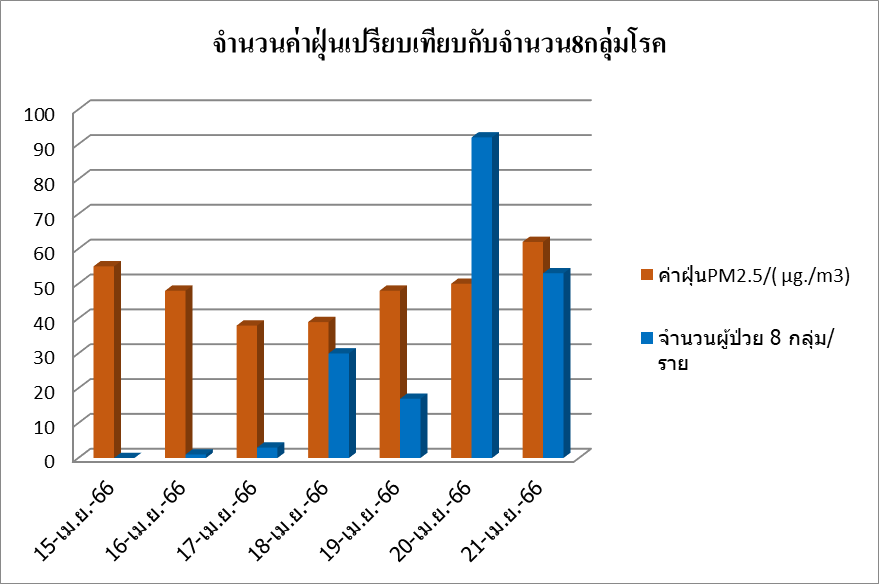  การเปิดให้บริการคลินิกมลพิษ OPDโรงพยาบาลกาฬสินธุ์ตรวจวินิจฉัยโรคและการรักษาอาการเบื้องต้น สอบสวนโรคให้คำปรึกษาแนะนำและสนับสนุนชุดความรู้เกี่ยวกับการดูแลสุขภาพตนเอง สนับสนุนหน้ากากอนามัยป้องกันฝุ่นและสาธิตวิธีการใช้ที่ถูกต้อง สาธิตการจัดห้องปลอดฝุ่น  เปิดให้บริการเมื่อค่าฝุ่นละออง PM2.5>37.5 มคก./ลบ.ม.ติดต่อกัน 3 วัน และปิดให้บริการเมื่อค่าฝุ่นละออง PM2.5≤37.5 มคก./ลบ.ม.ติดต่อกัน 6 วันทุกวันอังคารถึงพฤหัสบดี เวลา 08.30-16.00 น. ณ คลินิกโรคจากการประกอบอาชีพและสิ่งแวดล้อม มีห้องปลอดฝุ่นใช้รองรับประชาชนทั่วไปเมื่อมีฝุ่นเกินมาตรฐานระยะยาวรองรับประชาชนจำนวน 20 คน/พื้นที่ 4x 5 ตารางวา มีเครื่องฟอกอากาศประจำห้อง  พร้อมให้การดูแลผู้มารับบริการได้อย่างถูกต้อง ช่องทางรับรายงาน:ศูนย์ระบาดวิทยา โรงพยาบาลกาฬสินธุ์ เป็นศูนย์รับรายงาน 506 โดยใช้ช่องทางรับรายงาน ประกอบด้วย กล่องรับรายงาน 506 ข้างห้องบัตร ทางโทรศัพท์ E-mail  Line group จากหน่วยงานภายในและภายนอกโรงพยาบาล ผู้นำชุมชน อาสาสมัครสาธารณสุข ประชาชนทั่วไป และเจ้าหน้าที่งานป้องกันควบคุมโรคและระบาดวิทยา สืบค้นหาข้อมูลจากโปรแกรม HOS XP และเวชระเบียน ทุกวัน การสอบสวนผู้ป่วยเฉพาะราย:หลังได้รับแจ้งจากหน่วยงานที่เกี่ยวข้อง ว่าพบผู้ป่วยสงสัย หรือยืนยันโรคติดต่อที่ต้องสอบสวนโรคตามเกณฑ์ที่กำหนด เจ้าหน้าที่ SRRT ต้องออกสอบสวนโรคภายใน 24 ชั่วโมง หลังรับทราบเหตุการณ์โดยการสอบสวนโรคในสถานบริการ (โรงพยาบาลกาฬสินธุ์ ) และในพื้นที่ที่เกิดโรค  ในโรงพยาบาลกาฬสินธุ์ เจ้าหน้าที่งานป้องกันควบคุมโรคและระบาดวิทยา จะเป็นผู้สอบสวน โดย รวบรวมข้อมูลจากเวชระเบียนและสอบถามผู้ป่วยหรือญาติ ประกอบด้วย ประวัติการเจ็บป่วย อาการและอาการแสดง การวินิจฉัยของแพทย์ ผลการตรวจทางห้องชันสูตรในพื้นที่ที่เกิดโรค สอบถามผู้ป่วยหรือญาติ เพื่อรวบรวมข้อมูลการป่วย สภาพแวดล้อม ผู้สัมผัส พฤติกรรมเสี่ยงของผู้ป่วย และข้อมูลอื่นตามชนิดของโรค เช่น โรคไข้เลือดออก ต้องรวบรวมข้อมูลประวัติการเดินทางภายใน 14 วัน ประวัติอาการแสดงของผู้ป่วย และในละแวกบ้านที่พักอาศัย โรงเรียนหรือที่ทำงาน มีผู้ป่วยไข้เลือดออกมาก่อนหรือไม่ ทำให้เกิดความครบถ้วนของการเฝ้าระวัง ควบคุมและป้องกันโรค  การสืบค้นและควบคุมการระบาด:งานป้องกันควบคุมโรคและระบาดวิทยา กำหนดมาตรการป้องกันควบคุมโรคโดยใช้แนวทางมาตรการของสำนักระบาดวิทยา กรมควบคุมโรค โดยมีการเฝ้าระวังดูแลผู้ป่วยรายใหม่และรายเก่า เพื่อให้สามารถจัดการป้องกันควบคุมการแพร่ระบาดได้ เช่น มาตรการการเฝ้าระวังและควบคุมโรคติดต่อจากยุงเป็นพาหะ การเฝ้าระวังโรคไข้เลือดออกในผู้ป่วยทุกราย และป้องกันการระบาดของโรค พร้อมทั้งมีการตรวจจับการระบาดจากข้อมูลในระบบเฝ้าระวัง สื่อต่าง ๆ หรือเครือข่ายในชุมชน เช่น โรงเรียน สถานประกอบการ เมื่อพบการระบาดจะเตรียมทีม อุปกรณ์เครื่องมือ เช่น แบบสอบสวนโรค อุปกรณ์เก็บ/นำส่งสิ่งส่งตรวจ ยาและเวชภัณฑ์ต่าง ๆ และทบทวนความรู้ที่จำเป็น ดำเนินการยืนยันการวินิจฉัยโรคตามนิยามรายโรค จากอาการ อาการแสดง ผลตรวจทางห้องปฏิบัติการ และปรึกษาแพทย์ วิเคราะห์ยืนยันการระบาด ค้นหาผู้ป่วยเพิ่มเติมทั้งในโรงพยาบาลและชุมชนตั้งสมมุติฐานการเกิดโรค วิเคราะห์ข้อมูลตามเวลา สถานที่ และบุคคล ศึกษาสภาพแวดล้อมเพิ่มเติมตามความจำเป็น สรุปสาเหตุและเสนอมาตรการควบคุมป้องกันโรค เขียนรายงานผลการสอบสวนโรค ติดตามผลการสอบสวนโรค กรณีเกิดโรคไข้เลือดออก เมื่อมีการแจ้งว่าพบผู้ป่วยไม่ว่าจะเป็นผู้ป่วยสงสัยหรือยืนยันจะต้องทำการป้องกันควบคุมและสอบสวนโรค ตามเกณฑ์ที่กำหนดทุกราย ภายใน 3 ชั่วโมง โดยสำรวจ HI /CI บ้านผู้ป่วยและพื้นที่รอบบ้านผู้ป่วย รัศมี 100 เมตร ทำลายแหล่งเพาะพันธุ์ลูกน้ำยุงลาย พ่นสารเคมีกำจัดยุงลายตัวเต็มวัย ใน วันที่ 1, 3, 7 ค้นหาผู้ป่วยเพิ่มเติม เมื่อเกิดภาวะฉุกเฉินโรคไข้เลือดออก คือ พบผู้ป่วย/ผู้สงสัยเป็นโรคไข้เลือดออกสูงกว่าปกติและต่อเนื่องเกิน 2 สัปดาห์ หรือเกิด Second Generation ในชุมชนเดียวกัน หรือพบผู้เสียชีวิตจะจัดตั้ง War Room โรคไข้เลือดออก เพื่อวิเคราะห์สถานการณ์การระบาด ประชุมแก้ไขสถานการณ์ สื่อสารแจ้งเตือนผู้ที่เกี่ยวข้อง ติดตามกำกับการควบคุมป้องกันโรคในชุมชน สนับสนุนทรัพยากรในการควบคุมป้องกันโรค และจัดทำสรุปรายงานเสนอผู้บริหารรับทราบ การเผยแพร่ข้อมูลข่าวสารและเตือนภัย :  การจัดทำรายงานและเผยแพร่สถานการณ์โรคต่อสาธารณะ: มีการวิเคราะห์สถานการณ์โรคในระดับ ตำบล อำเภอ  จังหวัด และ สถานการณ์โรคที่สำคัญระดับประเทศ จัดทำรายงาน สถานการณ์ทุกสัปดาห์ เสนอผู้บริหารและเผยแพร่แก่หน่วยงานที่เกี่ยวข้อง เช่น การประชุมประจำเดือนของเจ้าหน้าที่ ผู้บริหารระดับอำเภอ และการประชุมอาสาสมัครสาธารณสุขระดับตำบล  การรายงานโรคตามกฎหมาย: มีการสื่อสารกับสมาชิกเครือข่ายป้องกันควบคุมโรคในพื้นที่ เกี่ยวกับโรคติดต่ออันตราย โรคติดต่อที่ต้องเฝ้าระวัง โรคระบาด และโรคอุบัติใหม่ ตามแนวทางพระราชบัญญัติโรคติดต่อ พ.ศ. 2558, กฎอนามัยระหว่างประเทศ 2005 (International Health Regulation: IHR) และพันธะสัญญานานาชาติ เช่น การกวาดล้างโรคหัด โรคติดต่ออันตราย โรคติดต่อที่ต้องแจ้งความ และโรคที่ต้องเฝ้าระวัง  เพื่อให้สมาชิกมีความเข้าใจแนวทางปฏิบัติ และสามารถปฏิบัติได้อย่างถูกต้องii. ประเด็นการพัฒนา/แผนการพัฒนา ประกอบการให้คะแนนและวิเคราะห์ Gap ตามมาตรฐานiii ผลการพัฒนาที่โดดเด่นและภาคภูมิใจทีม SRRT สำหรับสอบสวนโรคและจัดทำรายงานโรค ติดต่อได้ทั้งในเวลาราชการและวันหยุดราชการปี 2562 ได้รับรางวัลคนดีศรีระบาดเขตสุขภาพที่ 7 ระดับโรงพยาบาลทั่วไป ปี 2563 -2566 บริหาร จัดการร่วมกับทีมสหวิชาชีพ ในการเฝ้าระวัง ตรวจคัดกรอง ป้องกัน ควบคุมโรค โรคโควิด 19 ในเขตอำเภอเมืองกาฬสินธุ์ จังหวัดกาฬสินธุ์ ได้อย่างมีประสิทธิภาพปี 2565 ได้รับรางวัลดีเด่นการประกวดผลงานวิชาการกระทรวงสาธารณสุข : โปรแกรม HR Covid-19ปี 2566 พัฒนาระบบเฝ้าระวังโรคและภัยสุขภาพ ในโรงพยาบาลกาฬสินธุ์ร่วมกับสำนักงานสาธารณสุขอำเภอเมืองกาฬสินธุ์iv.ผลลัพธ์ [รายงานผลลัพธ์เชื่อมโยงกับมาตรฐาน IV และสะท้อนให้เห็นผลลัพธ์ของการดำเนินงานที่เชื่อมโยงกับกระบวนการ]เป้าหมาย/ประเด็นคุณภาพที่สำคัญ: ความถูกต้อง ครบถ้วน ทันเวลา ครอบคลุม ประสิทธิภาพของระบบสอบสวนควบคุมโรคติดต่อเพื่อไม่ให้เกิดการระบาดข้อกำหนดโดยรวมของมาตรฐาน (overall requirement): องค์กรสร้างความมั่นใจว่ามีระบบเฝ้าระวังเพื่อติดตาม ค้นหา การเกิดโรคและภัยสุขภาพที่ผิดปกติอย่างมีประสิทธิภาพ และดำเนินการสอบสวนควบคุมโรคไม่ให้เกิดการแพร่ระบาดได้.i. บริบท สรุปข้อมูลสำคัญ สถานการณ์ปัจจุบัน ปัญหา ความเสี่ยง และโอกาสพัฒนาที่สำคัญที่มีผลต่อการออกแบบกระบวนการทำงาน การปฏิบัติ และประเมินผลความสำเร็จ (ตอบข้อกำหนดโดยรวมของมาตรฐาน overall requirement)โรคและภัยสุขภาพสำคัญในพื้นที่ : โรงพยาบาลกาฬสินธุ์ เป็นโรงพยาบาลทั่วไป ดูแลรักษาผู้ป่วยในเครือข่ายจังหวัดกาฬสินธุ์  นอกจากนี้ยังมีพื้นที่รับผิดชอบในรูปแบบหน่วยคู่สัญญาปฐมภูมิ (CUP) คือ คปสอ. เมืองกาฬสินธุ์ มีหน่วยบริการปฐมภูมิ 25 แห่ง (รพ.สต.21แห่ง/PCU 4 แห่ง) และเรือนจำ 1 แห่ง มีการแต่งตั้งคณะกรรมการทีมสอบสวนโรคเคลื่อนที่เร็ว SRRT เพื่อทำหน้าที่ในการเฝ้าระวัง ป้องกัน ควบคุมโรคตาม พรบ.โรคติดต่อ พ.ศ.2558 ซึ่งมีโรคติดต่ออันตรายจำนวน 13 โรค และ โรคติดต่อที่ต้องเฝ้าระวัง (ระบบ รง. 506) จำนวน 58 โรค รวมถึงภัยสุขภาพในพื้นที่ โรคสำคัญในพื้นที่อยู่ในแผนเฝ้าระวัง : โรคเบาหวาน ความดันโลหิตสูง ไข้เลือดออก โรคอุจาระร่วง โรควัณโรค อุบัติเหตุจราจร และปัญหาการตั้งครรภ์ในวัยรุ่น โรคอุบัติใหม่อุบัติซ้ำ ได้แก่ COVID-19 ภัยสุขภาพสำคัญในพื้นที่ : หมอกควันกระบวนการ : เพื่อบรรลุเป้าหมายด้านการเฝ้าระวังโรคและภัยสุขภาพ โรงพยาบาลกาฬสินธุ์มีการดำเนินงาน ดังนี้• โรงพยาบาลกาฬสินธุ์ มีนโยบายดำเนินการเฝ้าระวังโรคและภัยสุขภาพ ในการป้องกันควบคุมโรคร่วมกับหน่วยงานภาครัฐและประชาชน ดำเนินการทั้งส่วนของผู้ป่วย บุคลากร และ ประชาชน กรณีเกิดโรคหรือภัยสุขภาพ โดยสาธารณสุขอำเภอเมืองกาฬสินธุ์ จะนำเข้าในวาระการประชุมหัวหน้าส่วนราชการอำเภอเมืองกาฬสินธุ์ และ/ หรือนำเข้าวาระการประชุมประจำเดือน เพื่อให้คณะกรรมการติดตามสถานการณ์โรคและภัยสุขภาพ มีการจัดประชุมทบทวนการรายงาน 506 ในเดือนพฤศจิกายน 2565 และถอดบทเรียนการจัดการสถานการณ์ ในเดือนเมษายน 2566 เช่น  โรคพิษสุนัขบ้า และการซ้อมแผนอุบัติเหตุในช่วงเทศกาลสงกรานต์ • ประชุมร่วมกับท้องถิ่น ผู้นำชุมชน อาสาสมัครสาธารณสุข ประชาชน และหน่วยงานอื่นที่เกี่ยวข้องทุกเดือน เพื่อสื่อสารข้อมูล สถานการณ์โรค ให้ความรู้เรื่องโรค และขอความร่วมมือในการดำเนินงานป้องกันควบคุมโรค• จัดทำแผนงานป้องกันควบคุมโรคติดต่อ โรคอุบัติใหม่-โรคอุบัติซ้ำ ในชุมชน เตรียมความพร้อมในการ ดำเนินงานในพื้นที่ ในรูปแบบการจัดบริการสุขภาพด้านปฐมภูมิ (CUP) มีการใช้ทรัพยากรร่วมกัน จัดรณรงค์ป้องกัน ควบคุมโรคที่มียุงลายเป็นพาหะร่วมกับท้องถิ่น ผู้นำชุมชน ทุกไตรมาสและ มีการจัดประชุม อบรมแนวทางการเฝ้าระวังโรคติดต่ออันตราย และโรคติดต่อที่ต้องเฝ้าระวัง ตามมาตรการแนวทางของกรมควบคุมโรคและคณะกรรมการโรคติดต่อจังหวัดกาฬสินธุ์กำหนด• โดยขอรับการสนับสนุนงบประมาณจากกองทุนหลักประกันสุขภาพ องค์กรปกครองส่วนท้องถิ่น และงบ UC เพื่อรองรับและแก้ไขปัญหาดังกล่าว เช่น โครงการบูรณาการลดโรคที่เป็นปัญหา คปสอ. เมืองกาฬสินธุ์  โครงการตอบโต้ภาวะฉุกเฉินและภัยสุขภาพ  โครงการป้องกันและควบคุมโรคไข้เลือดออก  โครงการป้องกันควบคุมวัณโรค ส่งผลให้การคัดกรอง การ-เพื่อให้มั่นใจว่าการดำเนินการเฝ้าระวังโรคติดต่อได้อย่างมีประสิทธิภาพ โรงพยาบาลกาฬสินธุ์มีการปฏิบัติ ดังนี้• จัดตั้งทีม SRRT เพิ่มสมรรถนะทีม SRRT  ให้มีทักษะด้านการ ป้องกัน ควบคุมการระบาดและสอบสวนโรค โดยวิธีจัดอบรมผู้ที่เกี่ยวข้องด้วยหลักสูตรระบาดวิทยา  สำหรับเจ้าหน้าที่ก่อนปฏิบัติงาน ตามโครงการบูรณาการลดโรคที่เป็นปัญหา คปสอ. เมืองกาฬสินธุ์ และโครงการตอบโต้ภาวะฉุกเฉินและภัยสุขภาพ โดยมีศูนย์ระบาดวิทยาโรงพยาบาลกาฬสินธุ์                 เป็นศูนย์กลาง จัดเจ้าหน้าที่ประจำศูนย์เวรละ 2 คน จากเจ้าหน้าที่งานป้องกันควบคุมโรคและระบาดวิทยา (นักวิชาการสาธารณสุข 3 คน ) รับผิดชอบ ประสานงาน และรายงานโรคไปที่สำนักงานสาธารณสุขจังหวัดกาฬสินธุ์  สำนักงานสาธารณสุขอำเภอเมืองกาฬสินธุ์  โรงพยาบาลชุมชนในพื้นที่จังหวัดกาฬสินธุ์ และโรงพยาบาลส่งเสริมสุขภาพในพื้นที่อำเภอเมืองกาฬสินธุ์ ทุกวัน ตามแนวทางการพัฒนามาตรฐานงานระบาดวิทยารวมทั้งรายงานโรคแก่หน่วยงานที่เกี่ยวข้องทั้งด้านสาธารณสุขและภาคีเครือข่าย รับการนิเทศจากทีมนิเทศงานสำนักงานสาธารณสุขจังหวัดกาฬสินธุ์ และทีมนิเทศงานสำนักงานควบคุมโรค ที่ 7 จังหวัดขอนแก่น ทุกไตรมาส ทุกปี • มีการสอบสวนโรคที่ต้องสอบสวนโรคตามข้อกำหนดของสำนักระบาดวิทยา (รง.506)ทั้งเฉพาะราย และกรณีระบาดเป็นกลุ่มก้อน• มีการเตรียมความพร้อมในการรับโรคและภัยสุขภาพที่ไม่ได้คาดการณ์ไว้ก่อน เช่น โรคอุบัติใหม่-โรคอุบัติซ้ำ และ จัดทำแนวทางการปฏิบัติในการดูแลผู้ป่วย และสื่อสารแนวทางการปฏิบัติในการดูแลรักษาผู้ป่วยตามสถานการณ์ เช่น การระบาดของโรค COVID-19 การระบาดของโรคมือ เท้า ปาก ในสถานดูแลเด็กพื้นที่ที่รับผิดชอบ เป็นต้น• กำหนดมาตรการควบคุมป้องกันโรคไข้เลือดออก มาตรการ 3-3-1 ( รายงานโรคให้  รพ.สต.หรือสถานบริการสาธารณสุข ในพื้นที่ทราบภายใน 3 ชั่วโมง สอบสวนโรคและกำจัดลูกน้ำรอบบ้านผู้ป่วยรัศมี 100 เมตร ภายใน 3  ชั่วโมง  พ่นสารเคมีในวันที่ 1,3,7  โดยพ่นสารเคมีภายใน  24  ชั่วโมง  จากวันที่ได้รับรายงานผู้ป่วย/ผู้สงสัย  (วันที่ 0 เตรียมชุมชน) รัศมีการควบคุมโรคอย่างน้อย 100 เมตร  และพ่นสารเคมีครั้งต่อไปวันที่ 3 และ วันที่ 7 โดยต้องพ่นให้ครอบคลุมในบ้านและนอกบ้านอย่างน้อยร้อยละ 80 ของบ้านในรัศมี 100 เมตร มาตรการ 7-14 ( ดัชนีลูกน้ำยุงลาย  มีค่าเป็น 0 ภายใน 7 วัน ไม่พบผู้ป่วยรายใหม่หลัง  14  วัน โดยพ่นสารเคมีกำจัดยุงลายตัวแก่ ที่บ้านผู้ป่วยวันที่ 1, 3, 7 • สามารถติดตามผู้สัมผัสโรคพิษสุนัขบ้ามารับวัคซีนได้ครบตามเกณฑ์ที่กำหนด ไม่พบผู้ป่วยและผู้เสียชีวิตด้วยโรคพิษสุนัขบ้า• ควบคุมโรควัณโรค โดยคัดกรองกลุ่มเสี่ยงด้วย Verbal screening และเอกซเรย์ปอด ในกลุ่มผู้ป่วยมีการส่งต่อเยี่ยมบ้าน และติดตามคัดกรองผู้สัมผัสผู้ป่วยวัณโรคเสมหะพบเชื้อ• มีการสร้างความรู้ความเข้าใจ โดยจัดอบรมให้บุคลากรมีความรู้เรื่องแนวทางการเฝ้าระวัง ป้องกัน ควบคุม สอบสวน การรักษาและ การส่งต่อ โรคไข้เลือดออก  บุคลากรได้เข้าร่วมประชุม NCD Board แลกเปลี่ยนเรียนรู้ และติดตามผลการดำเนินงาน รวมทั้งจัดประชุมคณะทำงาน เพื่อการยกระดับทีมตระหนักรู้สถานการณ์ Smart SAT 24/7 จังหวัดกาฬสินธุ์การเก็บและวิเคราะห์ข้อมูลเฝ้าระวัง: ศูนย์ระบาดวิทยา กลุ่มงานเวชกรรมสังคม โรงพยาบาลกาฬสินธุ์รวบรวมข้อมูลทุกวันจากระบบรายงานหลัก(Hos XP) และรับรายงาน 506 จากหน่วยงานที่เกี่ยวข้อง  ประกอบด้วย แผนกผู้ป่วยนอก หอผู้ป่วยใน ห้องอุบัติเหตุและฉุกเฉิน ศูนย์สุขภาพชุมชน ทีม SRRT ระดับตำบล และภาคีเครือข่ายที่เกี่ยวข้อง เมื่อพบผู้ป่วยกลุ่มโรคที่ต้องเฝ้าระวัง จะต้องตรวจสอบข้อมูล และกรณีเป็นผู้ป่วยในจะสอบสวนโรคเบื้องต้น ตามเกณฑ์ที่กำหนด และแจ้งทีมสอบสวนเคลื่อนที่เร็ว (SRRT) ในพื้นที่เกิดเหตุภายใน 3 ชั่วโมงหลังได้รับรายงาน เพื่อให้ออกดำเนินการป้องกันควบคุมและสอบสวนโรค ภายใน 24 ชั่วโมงหลังได้รับแจ้ง  ศูนย์ระบาดวิทยา จะบันทึกข้อมูลรายงาน 506 ลงโปรแกรม R506 ส่งข้อมูลให้สำนักงานสาธารณสุขจังหวัดกาฬสินธุ์ ทุกวันอังคารและพฤหัสบดี ทาง E-mail และดำเนินการส่งข้อมูล ระบบ D506 ควบคู่กันไปจนถึง 31 ธันวาคม 2566 เริ่มใช้งาน D506 จริง 1 มกราคม 2567 การวิเคราะห์ เปรียบเทียบ แปลความหมาย ค้นหาการเพิ่มผิดปกติหรือการระบาด: ศูนย์ระบาดวิทยา นำข้อมูลจากโปรแกรม R506 มาวิเคราะห์ และแปรผลตามหลักการทางระบาดวิทยาเพื่อเปรียบเทียบ ดูแนวโน้มการเกิดโรค และสรุปรายงานเสนอผู้บริหาร และแจ้งเตือนหน่วยงานที่เกี่ยวข้องให้รับทราบสถานการณ์โรค  พร้อมทั้งเตรียมทีม SRRT ระดับอำเภอ ร่วมออกปฏิบัติงานในกรณีเกินขอบขีดความสามารถของทีมระดับพื้นที่ รวมทั้งสนับสนุนทางวิชาการและอุปกรณ์และเวชภัณฑ์ในการป้องกันความคุมโรค และกำกับติดตามการเฝ้าระวังโรคต่อเนื่อง 2 เท่าของระยะฟักตัวของโรคนั้นๆ จนกว่าเหตุการณ์จะสงบหรือไม่พบผู้ป่วยรายใหม่ในพื้นที่ การติดตามเฝ้าดูสถานการณ์ การคาดการณ์แนวโน้มเพื่อวางแผนป้องกัน :มีการติดตามเฝ้าระวังสถานการณ์และแนวโน้มการเกิดโรค โดยศูนย์ระบาดวิทยาโรงพยาบาลกาฬสินธุ์ ร่วมกับศูนย์ข้อมูลสำนักงานสาธารณสุขอำเภอเมืองกาฬสินธุ์ ด้วยการรวบรวมข้อมูล วิเคราะห์สถานการณ์โรคที่สำคัญ เช่น โรค ไข้เลือดออก คำนวณหาอัตราป่วยของโรค กลุ่มอายุ อาชีพ เพศ พื้นที่เสี่ยง และแนวโน้มการเกิดโรคเทียบกับค่ากลางย้อนหลัง 5 ปี แจ้งกลับไปยังพื้นที่ เช่น สสอ. รพ.สต. อสม. ผู้นำชุมชน อปท. /อบต. ทำให้เกิดการรับรู้และร่วมกันแก้ไขปัญหาในพื้นที่การตอบสนองต่อการระบาดของโรคและภัยสุขภาพ :กำหนดช่องทางติดต่อทีม SRRT ได้ทุกวัน ตลอด 24 ชั่วโมง ตั้ง group Line เครือข่ายเฝ้าระวังโรค ได้แก่ “ทีมป้องกันควบคุมโรคอำเภอเมืองกาฬสินธุ์” (เจ้าหน้าที่สาธารณสุขอำเภอเมืองกาฬสินธุ์)“SRRT KALASIN” (เจ้าหน้าที่สาธารณสุขจังหวัดกาฬสินธุ์) “ทีมเฝ้าระวังโรคติดต่อโรงพยาบาลกาฬสินธุ์” (สหวิชาชีพในโรงพยาบาลกาฬสินธุ์) มีการตรวจจับการระบาดจากข้อมูลในระบบเฝ้าระวัง สื่อต่าง ๆ หรือเครือข่ายในชุมชน เช่น โรงเรียน สถานประกอบการ เมื่อพบการระบาดจะเตรียมทีม อุปกรณ์ เครื่องมือ เช่น แบบสอบสวนโรค อุปกรณ์เก็บ/นำส่งสิ่งส่งตรวจ ยาและเวชภัณฑ์ต่าง ๆ มีการรายงานสถานการณ์การเฝ้าระวังโรคในการประชุม คปสอ.เมืองกาฬสินธุ์ และนำเสนอในการประชุม Cup board ทุกเดือนและ”ทีมโดเรมอน” (แพทย์อายุรกรรม  พยาบาล IC เจ้าหน้าที่ห้องปฏิบัติการทางวิทยาศาสตร์  เจ้าหน้าที่งานป้องกันควบคุมโรคและระบาดวิทยา) เพื่อรองรับผู้ป่วยสงสัยโรคติดเชื้อไวรัสโคโรนา 2019 รวมทั้งมีการซ้อมแผนเตรียมพร้อมรับสถานการณ์การเกิดโรคและภัยสุขภาพ เช่น ซ้อมแผนอัคคีภัย  ซ้อมแผนป้องกันโรคพิษสุนัขบ้าร่วมกับ สำนักงานสาธารณสุขจังหวัดกาฬสินธุ์ ซ้อมแผนอุบัติเหตุ อบรม CPR และมีทีม ALS 1 ทีม (โรงพยาบาลกาฬสินธุ์) BLS 2 ทีม (กู้ภัยสว่างกาฬสินธุ์ และเทศบาลตำบลหลุบ) FR 21 ทีม จากองค์กรปกครองส่วนท้องถิ่น ในพื้นที่ คปสอ.เมืองกาฬสินธุ์  พัฒนาอำเภอ / ตำบลควบคุมโรค เข้มแข็งอย่างยั่งยืน และสนับสนุน/พัฒนาชุมชนต้นแบบ ลดโรค ลดเสี่ยง มีคณะกรรมการป้องกันควบคุมวัณโรคอำเภอเมืองกาฬสินธุ์ มีการใช้ระบบ TBCM  และระบบ DOTSทีม SRRT : มีทีม SRRT ระดับ คปสอ. ระดับอำเภอ และระดับตำบล ประกอบด้วย ผู้รับผิดชอบงานป้องกันควบคุมโรคและระบาด วิทยาของโรงพยาบาลกาฬสินธุ์สำนักงานสาธารณสุขอำเภอเมืองกาฬสินธุ์ โรงพยาบาลส่งเสริมสุขภาพตำบล องค์กรปกครองส่วนท้องถิ่น อาสาสมัครสาธารณสุข ครูอนามัยโรงเรียน เน้นหลัก 3 ร. คือ รู้เร็ว รายงานเร็ว และควบคุมเร็ว โดยจัดอบรมฟื้นฟูความรู้ SRRT ระดับตำบล อย่างน้อยปีละ 1 ครั้ง จำนวน 17 ตำบล ร้อยละ 100 สามารถออกดำเนินงานป้องกันควบคุมและสอบสวนโรคได้ตลอด 24 ชั่วโมง โดยมีการทบทวนข้อมูลตามนิยามการเฝ้าระวังรายโรค ผลตรวจทางห้องปฏิบัติการ ลักษณะอาการทางคลินิก และบริบทของผู้ป่วย เพื่อค้นหาแหล่งรังโรค ตามหลักการสอบสวนโรค โดยเตรียมความพร้อมทั้งในเรื่องของ คน อุปกรณ์ เวชภัณฑ์ งบประมาณ และการบริหารจัดการ (4 M) ทำให้เกิดประสิทธิภาพการตอบสนองต่อการระบาดของโรคและภัยสุขภาพมาตรการป้องกันที่จำเป็น :มีการประเมินระบบการเฝ้าระวังโรคและภัยสุขภาพ รวมทั้งประเมินการปฏิบัติงาน อุปกรณ์เครื่องมือ ในการป้องกันควบคุมโรคมีการสร้างเสริมภูมิคุ้มกันในกลุ่มบุคลากรที่ปฏิบัติงาน เช่นการฉีดวัคซีนป้องกันไข้หวัดใหญ่ วัคซีนป้องกันโรคพิษ สุนัขบ้าเป็นต้น และมีการตรวจสุขภาพทุกปี โดยดูแลผู้ปฏิบัติงานให้มีสุขภาพดี และป้องกันการแพร่ระบาดต่อผู้รับบริการ/ผู้ให้บริการ จัดรณรงค์ป้องกันโรคติดเชื้อไวรัสโคโรนา 2019 โดยการหมั่นล้างมือ ใส่หน้ากากอนามัย การเว้นระยะห่าง  การหลีกเลี่ยงแหล่งผู้คนแออัด  และจัดกิจกรรมรณรงค์ป้องกันควบคุมโรคไข้เลือดออกทุกปี โดยความร่วมมือระหว่าง โรงพยาบาลกาฬสินธุ์  ร่วมกับ สำนักงานสาธารณสุขอำเภอเมืองกาฬสินธุ์  อปท. อบต. ผู้นำชุมชน โรงเรียน  และรพ.สต. เพื่อให้ประชาชนเกิดความตระหนักและเห็นความสำคัญของการป้องกันควบคุมโรค โดยเน้นหลัก ชุมชน คิดเอง ทำเอง เพื่อให้เกิดชุมชนเข้มแข็งพึ่งตนเองด้านสุขภาพได้อย่างยั่งยืน และได้จัดประชาคมชาวบ้านเพื่อหาแนวทางแก้ไขปัญหาดังกล่าวขึ้น โดยการปรับพฤติกรรมตามหลัก 5ส.3 ก. (สะสาง สะดวก สะอาด สุขลักษณะ สร้างนิสัย และ เก็บบ้าน ให้ปลอดโปร่งไม่ให้ยุงลายเกาะพัก เก็บขยะเศษภาชนะไม่ให้เป็นแหล่งเพาะพันธุ์ลูกน้ำยุงลาย และเก็บน้ำ ปิดให้มิดชิด หรือเปลี่ยนถ่ายน้ำทุกสัปดาห์ไม่ให้ยุงลายวางไข่) โดยมีชุมชนต้นแบบในการดำเนินการป้องกันโรคไข้เลือดออก ทำให้พบว่า ค่าHI / CI ในปี 2565 ลดลง จากการที่ชุมชนมีบทบาทการจัดการด้วยตนเอง และการเสริมสมรรถนะการบริหารจัดการระบบสุขภาพตำบล เกิดประสิทธิภาพ เมื่อเกิดผู้ป่วยไข้เลือดออกรายใหม่และไม่พบการอุบัติซ้ำของโรคไข้เลือดออก (Gen2)• มีมาตรการเฝ้าระวังเตรียมพร้อมรับมือกับปริมาณฝุ่นที่เกินค่ามาตรฐานและประชาชนที่เข้ารับการรักษาเมื่อได้รับการเจ็บป่วยจากมลพิษจากสิ่งแวดล้อมโดยมีมาตรการหลักในการดำเนินงาน 5 มาตรการได้แก่ 1. เฝ้าระวังแจ้งเตือนสถานการณ์  2. เฝ้าระวังการเจ็บป่วยและสอบสวนโรค  3. สื่อสาร สร้างความรอบรู้ในการปฏิบัติตนที่ถูกต้องแก่ประชาชน 4. ดูแลสุขภาพประชาชน จัดบริการสาธารณสุขคลินิกมลพิษ 5. มาตรการทางกฎหมายข้อมูลผู้ป่วยที่เข้ารับการรักษาโรคจากมลพิษทางสิ่งแวดล้อมจากโปรแกรม HOS XP แล้วไปที่ระบบรายงาน-ศูนย์ข้อมูล-รายงานข้อมูลผู้ป่วยกลุ่มโรคที่เกี่ยวข้องกับมลพิษสิ่งแวดล้อม 8 กลุ่มโรค ได้แก่ 1.โรคหอบหืด 2.โรคภูมิแพ้ 3.โรคติดเชื่อทางเดินหายใจส่วนบน 4.โรคปอดอุดตันเรื้อรัง 5.โรคหลอดลมอักเสบเรื้อรัง 6.โรคผิวหนังอักเสบผื่นคันผื่นแพ้ 7.โรคเยื่อบุตาอักเสบและความผิดปกติของเยื่อบุตา 8.โรคหัวใจล้มเหลว โรคหัวใจขาดเลือดอื่นๆ                                                                             การเฝ้าระวังปริมาณฝุ่น PM2.5 กับจำนวนผู้ป่วย8กลุ่มโรคการเก็บข้อมูลปริมาณฝุ่นPM2.5 และข้อมูลจำนวนผู้ป่วยโรคมลพิษจากสิ่งแวดล้อม จำนวน8กลุ่มโรค มาเปรียบเทียบในแต่ละวัน การเปิดให้บริการคลินิกมลพิษ OPDโรงพยาบาลกาฬสินธุ์ตรวจวินิจฉัยโรคและการรักษาอาการเบื้องต้น สอบสวนโรคให้คำปรึกษาแนะนำและสนับสนุนชุดความรู้เกี่ยวกับการดูแลสุขภาพตนเอง สนับสนุนหน้ากากอนามัยป้องกันฝุ่นและสาธิตวิธีการใช้ที่ถูกต้อง สาธิตการจัดห้องปลอดฝุ่น  เปิดให้บริการเมื่อค่าฝุ่นละออง PM2.5>37.5 มคก./ลบ.ม.ติดต่อกัน 3 วัน และปิดให้บริการเมื่อค่าฝุ่นละออง PM2.5≤37.5 มคก./ลบ.ม.ติดต่อกัน 6 วันทุกวันอังคารถึงพฤหัสบดี เวลา 08.30-16.00 น. ณ คลินิกโรคจากการประกอบอาชีพและสิ่งแวดล้อม มีห้องปลอดฝุ่นใช้รองรับประชาชนทั่วไปเมื่อมีฝุ่นเกินมาตรฐานระยะยาวรองรับประชาชนจำนวน 20 คน/พื้นที่ 4x 5 ตารางวา มีเครื่องฟอกอากาศประจำห้อง  พร้อมให้การดูแลผู้มารับบริการได้อย่างถูกต้อง ช่องทางรับรายงาน:ศูนย์ระบาดวิทยา โรงพยาบาลกาฬสินธุ์ เป็นศูนย์รับรายงาน 506 โดยใช้ช่องทางรับรายงาน ประกอบด้วย กล่องรับรายงาน 506 ข้างห้องบัตร ทางโทรศัพท์ E-mail  Line group จากหน่วยงานภายในและภายนอกโรงพยาบาล ผู้นำชุมชน อาสาสมัครสาธารณสุข ประชาชนทั่วไป และเจ้าหน้าที่งานป้องกันควบคุมโรคและระบาดวิทยา สืบค้นหาข้อมูลจากโปรแกรม HOS XP และเวชระเบียน ทุกวัน การสอบสวนผู้ป่วยเฉพาะราย:หลังได้รับแจ้งจากหน่วยงานที่เกี่ยวข้อง ว่าพบผู้ป่วยสงสัย หรือยืนยันโรคติดต่อที่ต้องสอบสวนโรคตามเกณฑ์ที่กำหนด เจ้าหน้าที่ SRRT ต้องออกสอบสวนโรคภายใน 24 ชั่วโมง หลังรับทราบเหตุการณ์โดยการสอบสวนโรคในสถานบริการ (โรงพยาบาลกาฬสินธุ์ ) และในพื้นที่ที่เกิดโรค  ในโรงพยาบาลกาฬสินธุ์ เจ้าหน้าที่งานป้องกันควบคุมโรคและระบาดวิทยา จะเป็นผู้สอบสวน โดย รวบรวมข้อมูลจากเวชระเบียนและสอบถามผู้ป่วยหรือญาติ ประกอบด้วย ประวัติการเจ็บป่วย อาการและอาการแสดง การวินิจฉัยของแพทย์ ผลการตรวจทางห้องชันสูตรในพื้นที่ที่เกิดโรค สอบถามผู้ป่วยหรือญาติ เพื่อรวบรวมข้อมูลการป่วย สภาพแวดล้อม ผู้สัมผัส พฤติกรรมเสี่ยงของผู้ป่วย และข้อมูลอื่นตามชนิดของโรค เช่น โรคไข้เลือดออก ต้องรวบรวมข้อมูลประวัติการเดินทางภายใน 14 วัน ประวัติอาการแสดงของผู้ป่วย และในละแวกบ้านที่พักอาศัย โรงเรียนหรือที่ทำงาน มีผู้ป่วยไข้เลือดออกมาก่อนหรือไม่ ทำให้เกิดความครบถ้วนของการเฝ้าระวัง ควบคุมและป้องกันโรค  การสืบค้นและควบคุมการระบาด:งานป้องกันควบคุมโรคและระบาดวิทยา กำหนดมาตรการป้องกันควบคุมโรคโดยใช้แนวทางมาตรการของสำนักระบาดวิทยา กรมควบคุมโรค โดยมีการเฝ้าระวังดูแลผู้ป่วยรายใหม่และรายเก่า เพื่อให้สามารถจัดการป้องกันควบคุมการแพร่ระบาดได้ เช่น มาตรการการเฝ้าระวังและควบคุมโรคติดต่อจากยุงเป็นพาหะ การเฝ้าระวังโรคไข้เลือดออกในผู้ป่วยทุกราย และป้องกันการระบาดของโรค พร้อมทั้งมีการตรวจจับการระบาดจากข้อมูลในระบบเฝ้าระวัง สื่อต่าง ๆ หรือเครือข่ายในชุมชน เช่น โรงเรียน สถานประกอบการ เมื่อพบการระบาดจะเตรียมทีม อุปกรณ์เครื่องมือ เช่น แบบสอบสวนโรค อุปกรณ์เก็บ/นำส่งสิ่งส่งตรวจ ยาและเวชภัณฑ์ต่าง ๆ และทบทวนความรู้ที่จำเป็น ดำเนินการยืนยันการวินิจฉัยโรคตามนิยามรายโรค จากอาการ อาการแสดง ผลตรวจทางห้องปฏิบัติการ และปรึกษาแพทย์ วิเคราะห์ยืนยันการระบาด ค้นหาผู้ป่วยเพิ่มเติมทั้งในโรงพยาบาลและชุมชนตั้งสมมุติฐานการเกิดโรค วิเคราะห์ข้อมูลตามเวลา สถานที่ และบุคคล ศึกษาสภาพแวดล้อมเพิ่มเติมตามความจำเป็น สรุปสาเหตุและเสนอมาตรการควบคุมป้องกันโรค เขียนรายงานผลการสอบสวนโรค ติดตามผลการสอบสวนโรค กรณีเกิดโรคไข้เลือดออก เมื่อมีการแจ้งว่าพบผู้ป่วยไม่ว่าจะเป็นผู้ป่วยสงสัยหรือยืนยันจะต้องทำการป้องกันควบคุมและสอบสวนโรค ตามเกณฑ์ที่กำหนดทุกราย ภายใน 3 ชั่วโมง โดยสำรวจ HI /CI บ้านผู้ป่วยและพื้นที่รอบบ้านผู้ป่วย รัศมี 100 เมตร ทำลายแหล่งเพาะพันธุ์ลูกน้ำยุงลาย พ่นสารเคมีกำจัดยุงลายตัวเต็มวัย ใน วันที่ 1, 3, 7 ค้นหาผู้ป่วยเพิ่มเติม เมื่อเกิดภาวะฉุกเฉินโรคไข้เลือดออก คือ พบผู้ป่วย/ผู้สงสัยเป็นโรคไข้เลือดออกสูงกว่าปกติและต่อเนื่องเกิน 2 สัปดาห์ หรือเกิด Second Generation ในชุมชนเดียวกัน หรือพบผู้เสียชีวิตจะจัดตั้ง War Room โรคไข้เลือดออก เพื่อวิเคราะห์สถานการณ์การระบาด ประชุมแก้ไขสถานการณ์ สื่อสารแจ้งเตือนผู้ที่เกี่ยวข้อง ติดตามกำกับการควบคุมป้องกันโรคในชุมชน สนับสนุนทรัพยากรในการควบคุมป้องกันโรค และจัดทำสรุปรายงานเสนอผู้บริหารรับทราบ การเผยแพร่ข้อมูลข่าวสารและเตือนภัย :  การจัดทำรายงานและเผยแพร่สถานการณ์โรคต่อสาธารณะ: มีการวิเคราะห์สถานการณ์โรคในระดับ ตำบล อำเภอ  จังหวัด และ สถานการณ์โรคที่สำคัญระดับประเทศ จัดทำรายงาน สถานการณ์ทุกสัปดาห์ เสนอผู้บริหารและเผยแพร่แก่หน่วยงานที่เกี่ยวข้อง เช่น การประชุมประจำเดือนของเจ้าหน้าที่ ผู้บริหารระดับอำเภอ และการประชุมอาสาสมัครสาธารณสุขระดับตำบล  การรายงานโรคตามกฎหมาย: มีการสื่อสารกับสมาชิกเครือข่ายป้องกันควบคุมโรคในพื้นที่ เกี่ยวกับโรคติดต่ออันตราย โรคติดต่อที่ต้องเฝ้าระวัง โรคระบาด และโรคอุบัติใหม่ ตามแนวทางพระราชบัญญัติโรคติดต่อ พ.ศ. 2558, กฎอนามัยระหว่างประเทศ 2005 (International Health Regulation: IHR) และพันธะสัญญานานาชาติ เช่น การกวาดล้างโรคหัด โรคติดต่ออันตราย โรคติดต่อที่ต้องแจ้งความ และโรคที่ต้องเฝ้าระวัง  เพื่อให้สมาชิกมีความเข้าใจแนวทางปฏิบัติ และสามารถปฏิบัติได้อย่างถูกต้องii. ประเด็นการพัฒนา/แผนการพัฒนา ประกอบการให้คะแนนและวิเคราะห์ Gap ตามมาตรฐานiii ผลการพัฒนาที่โดดเด่นและภาคภูมิใจทีม SRRT สำหรับสอบสวนโรคและจัดทำรายงานโรค ติดต่อได้ทั้งในเวลาราชการและวันหยุดราชการปี 2562 ได้รับรางวัลคนดีศรีระบาดเขตสุขภาพที่ 7 ระดับโรงพยาบาลทั่วไป ปี 2563 -2566 บริหาร จัดการร่วมกับทีมสหวิชาชีพ ในการเฝ้าระวัง ตรวจคัดกรอง ป้องกัน ควบคุมโรค โรคโควิด 19 ในเขตอำเภอเมืองกาฬสินธุ์ จังหวัดกาฬสินธุ์ ได้อย่างมีประสิทธิภาพปี 2565 ได้รับรางวัลดีเด่นการประกวดผลงานวิชาการกระทรวงสาธารณสุข : โปรแกรม HR Covid-19ปี 2566 พัฒนาระบบเฝ้าระวังโรคและภัยสุขภาพ ในโรงพยาบาลกาฬสินธุ์ร่วมกับสำนักงานสาธารณสุขอำเภอเมืองกาฬสินธุ์iv.ผลลัพธ์ [รายงานผลลัพธ์เชื่อมโยงกับมาตรฐาน IV และสะท้อนให้เห็นผลลัพธ์ของการดำเนินงานที่เชื่อมโยงกับกระบวนการ]เป้าหมาย/ประเด็นคุณภาพที่สำคัญ: ความถูกต้อง ครบถ้วน ทันเวลา ครอบคลุม ประสิทธิภาพของระบบสอบสวนควบคุมโรคติดต่อเพื่อไม่ให้เกิดการระบาดข้อกำหนดโดยรวมของมาตรฐาน (overall requirement): องค์กรสร้างความมั่นใจว่ามีระบบเฝ้าระวังเพื่อติดตาม ค้นหา การเกิดโรคและภัยสุขภาพที่ผิดปกติอย่างมีประสิทธิภาพ และดำเนินการสอบสวนควบคุมโรคไม่ให้เกิดการแพร่ระบาดได้.i. บริบท สรุปข้อมูลสำคัญ สถานการณ์ปัจจุบัน ปัญหา ความเสี่ยง และโอกาสพัฒนาที่สำคัญที่มีผลต่อการออกแบบกระบวนการทำงาน การปฏิบัติ และประเมินผลความสำเร็จ (ตอบข้อกำหนดโดยรวมของมาตรฐาน overall requirement)โรคและภัยสุขภาพสำคัญในพื้นที่ : โรงพยาบาลกาฬสินธุ์ เป็นโรงพยาบาลทั่วไป ดูแลรักษาผู้ป่วยในเครือข่ายจังหวัดกาฬสินธุ์  นอกจากนี้ยังมีพื้นที่รับผิดชอบในรูปแบบหน่วยคู่สัญญาปฐมภูมิ (CUP) คือ คปสอ. เมืองกาฬสินธุ์ มีหน่วยบริการปฐมภูมิ 25 แห่ง (รพ.สต.21แห่ง/PCU 4 แห่ง) และเรือนจำ 1 แห่ง มีการแต่งตั้งคณะกรรมการทีมสอบสวนโรคเคลื่อนที่เร็ว SRRT เพื่อทำหน้าที่ในการเฝ้าระวัง ป้องกัน ควบคุมโรคตาม พรบ.โรคติดต่อ พ.ศ.2558 ซึ่งมีโรคติดต่ออันตรายจำนวน 13 โรค และ โรคติดต่อที่ต้องเฝ้าระวัง (ระบบ รง. 506) จำนวน 58 โรค รวมถึงภัยสุขภาพในพื้นที่ โรคสำคัญในพื้นที่อยู่ในแผนเฝ้าระวัง : โรคเบาหวาน ความดันโลหิตสูง ไข้เลือดออก โรคอุจาระร่วง โรควัณโรค อุบัติเหตุจราจร และปัญหาการตั้งครรภ์ในวัยรุ่น โรคอุบัติใหม่อุบัติซ้ำ ได้แก่ COVID-19 ภัยสุขภาพสำคัญในพื้นที่ : หมอกควันกระบวนการ : เพื่อบรรลุเป้าหมายด้านการเฝ้าระวังโรคและภัยสุขภาพ โรงพยาบาลกาฬสินธุ์มีการดำเนินงาน ดังนี้• โรงพยาบาลกาฬสินธุ์ มีนโยบายดำเนินการเฝ้าระวังโรคและภัยสุขภาพ ในการป้องกันควบคุมโรคร่วมกับหน่วยงานภาครัฐและประชาชน ดำเนินการทั้งส่วนของผู้ป่วย บุคลากร และ ประชาชน กรณีเกิดโรคหรือภัยสุขภาพ โดยสาธารณสุขอำเภอเมืองกาฬสินธุ์ จะนำเข้าในวาระการประชุมหัวหน้าส่วนราชการอำเภอเมืองกาฬสินธุ์ และ/ หรือนำเข้าวาระการประชุมประจำเดือน เพื่อให้คณะกรรมการติดตามสถานการณ์โรคและภัยสุขภาพ มีการจัดประชุมทบทวนการรายงาน 506 ในเดือนพฤศจิกายน 2565 และถอดบทเรียนการจัดการสถานการณ์ ในเดือนเมษายน 2566 เช่น  โรคพิษสุนัขบ้า และการซ้อมแผนอุบัติเหตุในช่วงเทศกาลสงกรานต์ • ประชุมร่วมกับท้องถิ่น ผู้นำชุมชน อาสาสมัครสาธารณสุข ประชาชน และหน่วยงานอื่นที่เกี่ยวข้องทุกเดือน เพื่อสื่อสารข้อมูล สถานการณ์โรค ให้ความรู้เรื่องโรค และขอความร่วมมือในการดำเนินงานป้องกันควบคุมโรค• จัดทำแผนงานป้องกันควบคุมโรคติดต่อ โรคอุบัติใหม่-โรคอุบัติซ้ำ ในชุมชน เตรียมความพร้อมในการ ดำเนินงานในพื้นที่ ในรูปแบบการจัดบริการสุขภาพด้านปฐมภูมิ (CUP) มีการใช้ทรัพยากรร่วมกัน จัดรณรงค์ป้องกัน ควบคุมโรคที่มียุงลายเป็นพาหะร่วมกับท้องถิ่น ผู้นำชุมชน ทุกไตรมาสและ มีการจัดประชุม อบรมแนวทางการเฝ้าระวังโรคติดต่ออันตราย และโรคติดต่อที่ต้องเฝ้าระวัง ตามมาตรการแนวทางของกรมควบคุมโรคและคณะกรรมการโรคติดต่อจังหวัดกาฬสินธุ์กำหนด• โดยขอรับการสนับสนุนงบประมาณจากกองทุนหลักประกันสุขภาพ องค์กรปกครองส่วนท้องถิ่น และงบ UC เพื่อรองรับและแก้ไขปัญหาดังกล่าว เช่น โครงการบูรณาการลดโรคที่เป็นปัญหา คปสอ. เมืองกาฬสินธุ์  โครงการตอบโต้ภาวะฉุกเฉินและภัยสุขภาพ  โครงการป้องกันและควบคุมโรคไข้เลือดออก  โครงการป้องกันควบคุมวัณโรค ส่งผลให้การคัดกรอง การ-เพื่อให้มั่นใจว่าการดำเนินการเฝ้าระวังโรคติดต่อได้อย่างมีประสิทธิภาพ โรงพยาบาลกาฬสินธุ์มีการปฏิบัติ ดังนี้• จัดตั้งทีม SRRT เพิ่มสมรรถนะทีม SRRT  ให้มีทักษะด้านการ ป้องกัน ควบคุมการระบาดและสอบสวนโรค โดยวิธีจัดอบรมผู้ที่เกี่ยวข้องด้วยหลักสูตรระบาดวิทยา  สำหรับเจ้าหน้าที่ก่อนปฏิบัติงาน ตามโครงการบูรณาการลดโรคที่เป็นปัญหา คปสอ. เมืองกาฬสินธุ์ และโครงการตอบโต้ภาวะฉุกเฉินและภัยสุขภาพ โดยมีศูนย์ระบาดวิทยาโรงพยาบาลกาฬสินธุ์                 เป็นศูนย์กลาง จัดเจ้าหน้าที่ประจำศูนย์เวรละ 2 คน จากเจ้าหน้าที่งานป้องกันควบคุมโรคและระบาดวิทยา (นักวิชาการสาธารณสุข 3 คน ) รับผิดชอบ ประสานงาน และรายงานโรคไปที่สำนักงานสาธารณสุขจังหวัดกาฬสินธุ์  สำนักงานสาธารณสุขอำเภอเมืองกาฬสินธุ์  โรงพยาบาลชุมชนในพื้นที่จังหวัดกาฬสินธุ์ และโรงพยาบาลส่งเสริมสุขภาพในพื้นที่อำเภอเมืองกาฬสินธุ์ ทุกวัน ตามแนวทางการพัฒนามาตรฐานงานระบาดวิทยารวมทั้งรายงานโรคแก่หน่วยงานที่เกี่ยวข้องทั้งด้านสาธารณสุขและภาคีเครือข่าย รับการนิเทศจากทีมนิเทศงานสำนักงานสาธารณสุขจังหวัดกาฬสินธุ์ และทีมนิเทศงานสำนักงานควบคุมโรค ที่ 7 จังหวัดขอนแก่น ทุกไตรมาส ทุกปี • มีการสอบสวนโรคที่ต้องสอบสวนโรคตามข้อกำหนดของสำนักระบาดวิทยา (รง.506)ทั้งเฉพาะราย และกรณีระบาดเป็นกลุ่มก้อน• มีการเตรียมความพร้อมในการรับโรคและภัยสุขภาพที่ไม่ได้คาดการณ์ไว้ก่อน เช่น โรคอุบัติใหม่-โรคอุบัติซ้ำ และ จัดทำแนวทางการปฏิบัติในการดูแลผู้ป่วย และสื่อสารแนวทางการปฏิบัติในการดูแลรักษาผู้ป่วยตามสถานการณ์ เช่น การระบาดของโรค COVID-19 การระบาดของโรคมือ เท้า ปาก ในสถานดูแลเด็กพื้นที่ที่รับผิดชอบ เป็นต้น• กำหนดมาตรการควบคุมป้องกันโรคไข้เลือดออก มาตรการ 3-3-1 ( รายงานโรคให้  รพ.สต.หรือสถานบริการสาธารณสุข ในพื้นที่ทราบภายใน 3 ชั่วโมง สอบสวนโรคและกำจัดลูกน้ำรอบบ้านผู้ป่วยรัศมี 100 เมตร ภายใน 3  ชั่วโมง  พ่นสารเคมีในวันที่ 1,3,7  โดยพ่นสารเคมีภายใน  24  ชั่วโมง  จากวันที่ได้รับรายงานผู้ป่วย/ผู้สงสัย  (วันที่ 0 เตรียมชุมชน) รัศมีการควบคุมโรคอย่างน้อย 100 เมตร  และพ่นสารเคมีครั้งต่อไปวันที่ 3 และ วันที่ 7 โดยต้องพ่นให้ครอบคลุมในบ้านและนอกบ้านอย่างน้อยร้อยละ 80 ของบ้านในรัศมี 100 เมตร มาตรการ 7-14 ( ดัชนีลูกน้ำยุงลาย  มีค่าเป็น 0 ภายใน 7 วัน ไม่พบผู้ป่วยรายใหม่หลัง  14  วัน โดยพ่นสารเคมีกำจัดยุงลายตัวแก่ ที่บ้านผู้ป่วยวันที่ 1, 3, 7 • สามารถติดตามผู้สัมผัสโรคพิษสุนัขบ้ามารับวัคซีนได้ครบตามเกณฑ์ที่กำหนด ไม่พบผู้ป่วยและผู้เสียชีวิตด้วยโรคพิษสุนัขบ้า• ควบคุมโรควัณโรค โดยคัดกรองกลุ่มเสี่ยงด้วย Verbal screening และเอกซเรย์ปอด ในกลุ่มผู้ป่วยมีการส่งต่อเยี่ยมบ้าน และติดตามคัดกรองผู้สัมผัสผู้ป่วยวัณโรคเสมหะพบเชื้อ• มีการสร้างความรู้ความเข้าใจ โดยจัดอบรมให้บุคลากรมีความรู้เรื่องแนวทางการเฝ้าระวัง ป้องกัน ควบคุม สอบสวน การรักษาและ การส่งต่อ โรคไข้เลือดออก  บุคลากรได้เข้าร่วมประชุม NCD Board แลกเปลี่ยนเรียนรู้ และติดตามผลการดำเนินงาน รวมทั้งจัดประชุมคณะทำงาน เพื่อการยกระดับทีมตระหนักรู้สถานการณ์ Smart SAT 24/7 จังหวัดกาฬสินธุ์การเก็บและวิเคราะห์ข้อมูลเฝ้าระวัง: ศูนย์ระบาดวิทยา กลุ่มงานเวชกรรมสังคม โรงพยาบาลกาฬสินธุ์รวบรวมข้อมูลทุกวันจากระบบรายงานหลัก(Hos XP) และรับรายงาน 506 จากหน่วยงานที่เกี่ยวข้อง  ประกอบด้วย แผนกผู้ป่วยนอก หอผู้ป่วยใน ห้องอุบัติเหตุและฉุกเฉิน ศูนย์สุขภาพชุมชน ทีม SRRT ระดับตำบล และภาคีเครือข่ายที่เกี่ยวข้อง เมื่อพบผู้ป่วยกลุ่มโรคที่ต้องเฝ้าระวัง จะต้องตรวจสอบข้อมูล และกรณีเป็นผู้ป่วยในจะสอบสวนโรคเบื้องต้น ตามเกณฑ์ที่กำหนด และแจ้งทีมสอบสวนเคลื่อนที่เร็ว (SRRT) ในพื้นที่เกิดเหตุภายใน 3 ชั่วโมงหลังได้รับรายงาน เพื่อให้ออกดำเนินการป้องกันควบคุมและสอบสวนโรค ภายใน 24 ชั่วโมงหลังได้รับแจ้ง  ศูนย์ระบาดวิทยา จะบันทึกข้อมูลรายงาน 506 ลงโปรแกรม R506 ส่งข้อมูลให้สำนักงานสาธารณสุขจังหวัดกาฬสินธุ์ ทุกวันอังคารและพฤหัสบดี ทาง E-mail และดำเนินการส่งข้อมูล ระบบ D506 ควบคู่กันไปจนถึง 31 ธันวาคม 2566 เริ่มใช้งาน D506 จริง 1 มกราคม 2567 การวิเคราะห์ เปรียบเทียบ แปลความหมาย ค้นหาการเพิ่มผิดปกติหรือการระบาด: ศูนย์ระบาดวิทยา นำข้อมูลจากโปรแกรม R506 มาวิเคราะห์ และแปรผลตามหลักการทางระบาดวิทยาเพื่อเปรียบเทียบ ดูแนวโน้มการเกิดโรค และสรุปรายงานเสนอผู้บริหาร และแจ้งเตือนหน่วยงานที่เกี่ยวข้องให้รับทราบสถานการณ์โรค  พร้อมทั้งเตรียมทีม SRRT ระดับอำเภอ ร่วมออกปฏิบัติงานในกรณีเกินขอบขีดความสามารถของทีมระดับพื้นที่ รวมทั้งสนับสนุนทางวิชาการและอุปกรณ์และเวชภัณฑ์ในการป้องกันความคุมโรค และกำกับติดตามการเฝ้าระวังโรคต่อเนื่อง 2 เท่าของระยะฟักตัวของโรคนั้นๆ จนกว่าเหตุการณ์จะสงบหรือไม่พบผู้ป่วยรายใหม่ในพื้นที่ การติดตามเฝ้าดูสถานการณ์ การคาดการณ์แนวโน้มเพื่อวางแผนป้องกัน :มีการติดตามเฝ้าระวังสถานการณ์และแนวโน้มการเกิดโรค โดยศูนย์ระบาดวิทยาโรงพยาบาลกาฬสินธุ์ ร่วมกับศูนย์ข้อมูลสำนักงานสาธารณสุขอำเภอเมืองกาฬสินธุ์ ด้วยการรวบรวมข้อมูล วิเคราะห์สถานการณ์โรคที่สำคัญ เช่น โรค ไข้เลือดออก คำนวณหาอัตราป่วยของโรค กลุ่มอายุ อาชีพ เพศ พื้นที่เสี่ยง และแนวโน้มการเกิดโรคเทียบกับค่ากลางย้อนหลัง 5 ปี แจ้งกลับไปยังพื้นที่ เช่น สสอ. รพ.สต. อสม. ผู้นำชุมชน อปท. /อบต. ทำให้เกิดการรับรู้และร่วมกันแก้ไขปัญหาในพื้นที่การตอบสนองต่อการระบาดของโรคและภัยสุขภาพ :กำหนดช่องทางติดต่อทีม SRRT ได้ทุกวัน ตลอด 24 ชั่วโมง ตั้ง group Line เครือข่ายเฝ้าระวังโรค ได้แก่ “ทีมป้องกันควบคุมโรคอำเภอเมืองกาฬสินธุ์” (เจ้าหน้าที่สาธารณสุขอำเภอเมืองกาฬสินธุ์)“SRRT KALASIN” (เจ้าหน้าที่สาธารณสุขจังหวัดกาฬสินธุ์) “ทีมเฝ้าระวังโรคติดต่อโรงพยาบาลกาฬสินธุ์” (สหวิชาชีพในโรงพยาบาลกาฬสินธุ์) มีการตรวจจับการระบาดจากข้อมูลในระบบเฝ้าระวัง สื่อต่าง ๆ หรือเครือข่ายในชุมชน เช่น โรงเรียน สถานประกอบการ เมื่อพบการระบาดจะเตรียมทีม อุปกรณ์ เครื่องมือ เช่น แบบสอบสวนโรค อุปกรณ์เก็บ/นำส่งสิ่งส่งตรวจ ยาและเวชภัณฑ์ต่าง ๆ มีการรายงานสถานการณ์การเฝ้าระวังโรคในการประชุม คปสอ.เมืองกาฬสินธุ์ และนำเสนอในการประชุม Cup board ทุกเดือนและ”ทีมโดเรมอน” (แพทย์อายุรกรรม  พยาบาล IC เจ้าหน้าที่ห้องปฏิบัติการทางวิทยาศาสตร์  เจ้าหน้าที่งานป้องกันควบคุมโรคและระบาดวิทยา) เพื่อรองรับผู้ป่วยสงสัยโรคติดเชื้อไวรัสโคโรนา 2019 รวมทั้งมีการซ้อมแผนเตรียมพร้อมรับสถานการณ์การเกิดโรคและภัยสุขภาพ เช่น ซ้อมแผนอัคคีภัย  ซ้อมแผนป้องกันโรคพิษสุนัขบ้าร่วมกับ สำนักงานสาธารณสุขจังหวัดกาฬสินธุ์ ซ้อมแผนอุบัติเหตุ อบรม CPR และมีทีม ALS 1 ทีม (โรงพยาบาลกาฬสินธุ์) BLS 2 ทีม (กู้ภัยสว่างกาฬสินธุ์ และเทศบาลตำบลหลุบ) FR 21 ทีม จากองค์กรปกครองส่วนท้องถิ่น ในพื้นที่ คปสอ.เมืองกาฬสินธุ์  พัฒนาอำเภอ / ตำบลควบคุมโรค เข้มแข็งอย่างยั่งยืน และสนับสนุน/พัฒนาชุมชนต้นแบบ ลดโรค ลดเสี่ยง มีคณะกรรมการป้องกันควบคุมวัณโรคอำเภอเมืองกาฬสินธุ์ มีการใช้ระบบ TBCM  และระบบ DOTSทีม SRRT : มีทีม SRRT ระดับ คปสอ. ระดับอำเภอ และระดับตำบล ประกอบด้วย ผู้รับผิดชอบงานป้องกันควบคุมโรคและระบาด วิทยาของโรงพยาบาลกาฬสินธุ์สำนักงานสาธารณสุขอำเภอเมืองกาฬสินธุ์ โรงพยาบาลส่งเสริมสุขภาพตำบล องค์กรปกครองส่วนท้องถิ่น อาสาสมัครสาธารณสุข ครูอนามัยโรงเรียน เน้นหลัก 3 ร. คือ รู้เร็ว รายงานเร็ว และควบคุมเร็ว โดยจัดอบรมฟื้นฟูความรู้ SRRT ระดับตำบล อย่างน้อยปีละ 1 ครั้ง จำนวน 17 ตำบล ร้อยละ 100 สามารถออกดำเนินงานป้องกันควบคุมและสอบสวนโรคได้ตลอด 24 ชั่วโมง โดยมีการทบทวนข้อมูลตามนิยามการเฝ้าระวังรายโรค ผลตรวจทางห้องปฏิบัติการ ลักษณะอาการทางคลินิก และบริบทของผู้ป่วย เพื่อค้นหาแหล่งรังโรค ตามหลักการสอบสวนโรค โดยเตรียมความพร้อมทั้งในเรื่องของ คน อุปกรณ์ เวชภัณฑ์ งบประมาณ และการบริหารจัดการ (4 M) ทำให้เกิดประสิทธิภาพการตอบสนองต่อการระบาดของโรคและภัยสุขภาพมาตรการป้องกันที่จำเป็น :มีการประเมินระบบการเฝ้าระวังโรคและภัยสุขภาพ รวมทั้งประเมินการปฏิบัติงาน อุปกรณ์เครื่องมือ ในการป้องกันควบคุมโรคมีการสร้างเสริมภูมิคุ้มกันในกลุ่มบุคลากรที่ปฏิบัติงาน เช่นการฉีดวัคซีนป้องกันไข้หวัดใหญ่ วัคซีนป้องกันโรคพิษ สุนัขบ้าเป็นต้น และมีการตรวจสุขภาพทุกปี โดยดูแลผู้ปฏิบัติงานให้มีสุขภาพดี และป้องกันการแพร่ระบาดต่อผู้รับบริการ/ผู้ให้บริการ จัดรณรงค์ป้องกันโรคติดเชื้อไวรัสโคโรนา 2019 โดยการหมั่นล้างมือ ใส่หน้ากากอนามัย การเว้นระยะห่าง  การหลีกเลี่ยงแหล่งผู้คนแออัด  และจัดกิจกรรมรณรงค์ป้องกันควบคุมโรคไข้เลือดออกทุกปี โดยความร่วมมือระหว่าง โรงพยาบาลกาฬสินธุ์  ร่วมกับ สำนักงานสาธารณสุขอำเภอเมืองกาฬสินธุ์  อปท. อบต. ผู้นำชุมชน โรงเรียน  และรพ.สต. เพื่อให้ประชาชนเกิดความตระหนักและเห็นความสำคัญของการป้องกันควบคุมโรค โดยเน้นหลัก ชุมชน คิดเอง ทำเอง เพื่อให้เกิดชุมชนเข้มแข็งพึ่งตนเองด้านสุขภาพได้อย่างยั่งยืน และได้จัดประชาคมชาวบ้านเพื่อหาแนวทางแก้ไขปัญหาดังกล่าวขึ้น โดยการปรับพฤติกรรมตามหลัก 5ส.3 ก. (สะสาง สะดวก สะอาด สุขลักษณะ สร้างนิสัย และ เก็บบ้าน ให้ปลอดโปร่งไม่ให้ยุงลายเกาะพัก เก็บขยะเศษภาชนะไม่ให้เป็นแหล่งเพาะพันธุ์ลูกน้ำยุงลาย และเก็บน้ำ ปิดให้มิดชิด หรือเปลี่ยนถ่ายน้ำทุกสัปดาห์ไม่ให้ยุงลายวางไข่) โดยมีชุมชนต้นแบบในการดำเนินการป้องกันโรคไข้เลือดออก ทำให้พบว่า ค่าHI / CI ในปี 2565 ลดลง จากการที่ชุมชนมีบทบาทการจัดการด้วยตนเอง และการเสริมสมรรถนะการบริหารจัดการระบบสุขภาพตำบล เกิดประสิทธิภาพ เมื่อเกิดผู้ป่วยไข้เลือดออกรายใหม่และไม่พบการอุบัติซ้ำของโรคไข้เลือดออก (Gen2)• มีมาตรการเฝ้าระวังเตรียมพร้อมรับมือกับปริมาณฝุ่นที่เกินค่ามาตรฐานและประชาชนที่เข้ารับการรักษาเมื่อได้รับการเจ็บป่วยจากมลพิษจากสิ่งแวดล้อมโดยมีมาตรการหลักในการดำเนินงาน 5 มาตรการได้แก่ 1. เฝ้าระวังแจ้งเตือนสถานการณ์  2. เฝ้าระวังการเจ็บป่วยและสอบสวนโรค  3. สื่อสาร สร้างความรอบรู้ในการปฏิบัติตนที่ถูกต้องแก่ประชาชน 4. ดูแลสุขภาพประชาชน จัดบริการสาธารณสุขคลินิกมลพิษ 5. มาตรการทางกฎหมายข้อมูลผู้ป่วยที่เข้ารับการรักษาโรคจากมลพิษทางสิ่งแวดล้อมจากโปรแกรม HOS XP แล้วไปที่ระบบรายงาน-ศูนย์ข้อมูล-รายงานข้อมูลผู้ป่วยกลุ่มโรคที่เกี่ยวข้องกับมลพิษสิ่งแวดล้อม 8 กลุ่มโรค ได้แก่ 1.โรคหอบหืด 2.โรคภูมิแพ้ 3.โรคติดเชื่อทางเดินหายใจส่วนบน 4.โรคปอดอุดตันเรื้อรัง 5.โรคหลอดลมอักเสบเรื้อรัง 6.โรคผิวหนังอักเสบผื่นคันผื่นแพ้ 7.โรคเยื่อบุตาอักเสบและความผิดปกติของเยื่อบุตา 8.โรคหัวใจล้มเหลว โรคหัวใจขาดเลือดอื่นๆ                                                                             การเฝ้าระวังปริมาณฝุ่น PM2.5 กับจำนวนผู้ป่วย8กลุ่มโรคการเก็บข้อมูลปริมาณฝุ่นPM2.5 และข้อมูลจำนวนผู้ป่วยโรคมลพิษจากสิ่งแวดล้อม จำนวน8กลุ่มโรค มาเปรียบเทียบในแต่ละวัน การเปิดให้บริการคลินิกมลพิษ OPDโรงพยาบาลกาฬสินธุ์ตรวจวินิจฉัยโรคและการรักษาอาการเบื้องต้น สอบสวนโรคให้คำปรึกษาแนะนำและสนับสนุนชุดความรู้เกี่ยวกับการดูแลสุขภาพตนเอง สนับสนุนหน้ากากอนามัยป้องกันฝุ่นและสาธิตวิธีการใช้ที่ถูกต้อง สาธิตการจัดห้องปลอดฝุ่น  เปิดให้บริการเมื่อค่าฝุ่นละออง PM2.5>37.5 มคก./ลบ.ม.ติดต่อกัน 3 วัน และปิดให้บริการเมื่อค่าฝุ่นละออง PM2.5≤37.5 มคก./ลบ.ม.ติดต่อกัน 6 วันทุกวันอังคารถึงพฤหัสบดี เวลา 08.30-16.00 น. ณ คลินิกโรคจากการประกอบอาชีพและสิ่งแวดล้อม มีห้องปลอดฝุ่นใช้รองรับประชาชนทั่วไปเมื่อมีฝุ่นเกินมาตรฐานระยะยาวรองรับประชาชนจำนวน 20 คน/พื้นที่ 4x 5 ตารางวา มีเครื่องฟอกอากาศประจำห้อง  พร้อมให้การดูแลผู้มารับบริการได้อย่างถูกต้อง ช่องทางรับรายงาน:ศูนย์ระบาดวิทยา โรงพยาบาลกาฬสินธุ์ เป็นศูนย์รับรายงาน 506 โดยใช้ช่องทางรับรายงาน ประกอบด้วย กล่องรับรายงาน 506 ข้างห้องบัตร ทางโทรศัพท์ E-mail  Line group จากหน่วยงานภายในและภายนอกโรงพยาบาล ผู้นำชุมชน อาสาสมัครสาธารณสุข ประชาชนทั่วไป และเจ้าหน้าที่งานป้องกันควบคุมโรคและระบาดวิทยา สืบค้นหาข้อมูลจากโปรแกรม HOS XP และเวชระเบียน ทุกวัน การสอบสวนผู้ป่วยเฉพาะราย:หลังได้รับแจ้งจากหน่วยงานที่เกี่ยวข้อง ว่าพบผู้ป่วยสงสัย หรือยืนยันโรคติดต่อที่ต้องสอบสวนโรคตามเกณฑ์ที่กำหนด เจ้าหน้าที่ SRRT ต้องออกสอบสวนโรคภายใน 24 ชั่วโมง หลังรับทราบเหตุการณ์โดยการสอบสวนโรคในสถานบริการ (โรงพยาบาลกาฬสินธุ์ ) และในพื้นที่ที่เกิดโรค  ในโรงพยาบาลกาฬสินธุ์ เจ้าหน้าที่งานป้องกันควบคุมโรคและระบาดวิทยา จะเป็นผู้สอบสวน โดย รวบรวมข้อมูลจากเวชระเบียนและสอบถามผู้ป่วยหรือญาติ ประกอบด้วย ประวัติการเจ็บป่วย อาการและอาการแสดง การวินิจฉัยของแพทย์ ผลการตรวจทางห้องชันสูตรในพื้นที่ที่เกิดโรค สอบถามผู้ป่วยหรือญาติ เพื่อรวบรวมข้อมูลการป่วย สภาพแวดล้อม ผู้สัมผัส พฤติกรรมเสี่ยงของผู้ป่วย และข้อมูลอื่นตามชนิดของโรค เช่น โรคไข้เลือดออก ต้องรวบรวมข้อมูลประวัติการเดินทางภายใน 14 วัน ประวัติอาการแสดงของผู้ป่วย และในละแวกบ้านที่พักอาศัย โรงเรียนหรือที่ทำงาน มีผู้ป่วยไข้เลือดออกมาก่อนหรือไม่ ทำให้เกิดความครบถ้วนของการเฝ้าระวัง ควบคุมและป้องกันโรค  การสืบค้นและควบคุมการระบาด:งานป้องกันควบคุมโรคและระบาดวิทยา กำหนดมาตรการป้องกันควบคุมโรคโดยใช้แนวทางมาตรการของสำนักระบาดวิทยา กรมควบคุมโรค โดยมีการเฝ้าระวังดูแลผู้ป่วยรายใหม่และรายเก่า เพื่อให้สามารถจัดการป้องกันควบคุมการแพร่ระบาดได้ เช่น มาตรการการเฝ้าระวังและควบคุมโรคติดต่อจากยุงเป็นพาหะ การเฝ้าระวังโรคไข้เลือดออกในผู้ป่วยทุกราย และป้องกันการระบาดของโรค พร้อมทั้งมีการตรวจจับการระบาดจากข้อมูลในระบบเฝ้าระวัง สื่อต่าง ๆ หรือเครือข่ายในชุมชน เช่น โรงเรียน สถานประกอบการ เมื่อพบการระบาดจะเตรียมทีม อุปกรณ์เครื่องมือ เช่น แบบสอบสวนโรค อุปกรณ์เก็บ/นำส่งสิ่งส่งตรวจ ยาและเวชภัณฑ์ต่าง ๆ และทบทวนความรู้ที่จำเป็น ดำเนินการยืนยันการวินิจฉัยโรคตามนิยามรายโรค จากอาการ อาการแสดง ผลตรวจทางห้องปฏิบัติการ และปรึกษาแพทย์ วิเคราะห์ยืนยันการระบาด ค้นหาผู้ป่วยเพิ่มเติมทั้งในโรงพยาบาลและชุมชนตั้งสมมุติฐานการเกิดโรค วิเคราะห์ข้อมูลตามเวลา สถานที่ และบุคคล ศึกษาสภาพแวดล้อมเพิ่มเติมตามความจำเป็น สรุปสาเหตุและเสนอมาตรการควบคุมป้องกันโรค เขียนรายงานผลการสอบสวนโรค ติดตามผลการสอบสวนโรค กรณีเกิดโรคไข้เลือดออก เมื่อมีการแจ้งว่าพบผู้ป่วยไม่ว่าจะเป็นผู้ป่วยสงสัยหรือยืนยันจะต้องทำการป้องกันควบคุมและสอบสวนโรค ตามเกณฑ์ที่กำหนดทุกราย ภายใน 3 ชั่วโมง โดยสำรวจ HI /CI บ้านผู้ป่วยและพื้นที่รอบบ้านผู้ป่วย รัศมี 100 เมตร ทำลายแหล่งเพาะพันธุ์ลูกน้ำยุงลาย พ่นสารเคมีกำจัดยุงลายตัวเต็มวัย ใน วันที่ 1, 3, 7 ค้นหาผู้ป่วยเพิ่มเติม เมื่อเกิดภาวะฉุกเฉินโรคไข้เลือดออก คือ พบผู้ป่วย/ผู้สงสัยเป็นโรคไข้เลือดออกสูงกว่าปกติและต่อเนื่องเกิน 2 สัปดาห์ หรือเกิด Second Generation ในชุมชนเดียวกัน หรือพบผู้เสียชีวิตจะจัดตั้ง War Room โรคไข้เลือดออก เพื่อวิเคราะห์สถานการณ์การระบาด ประชุมแก้ไขสถานการณ์ สื่อสารแจ้งเตือนผู้ที่เกี่ยวข้อง ติดตามกำกับการควบคุมป้องกันโรคในชุมชน สนับสนุนทรัพยากรในการควบคุมป้องกันโรค และจัดทำสรุปรายงานเสนอผู้บริหารรับทราบ การเผยแพร่ข้อมูลข่าวสารและเตือนภัย :  การจัดทำรายงานและเผยแพร่สถานการณ์โรคต่อสาธารณะ: มีการวิเคราะห์สถานการณ์โรคในระดับ ตำบล อำเภอ  จังหวัด และ สถานการณ์โรคที่สำคัญระดับประเทศ จัดทำรายงาน สถานการณ์ทุกสัปดาห์ เสนอผู้บริหารและเผยแพร่แก่หน่วยงานที่เกี่ยวข้อง เช่น การประชุมประจำเดือนของเจ้าหน้าที่ ผู้บริหารระดับอำเภอ และการประชุมอาสาสมัครสาธารณสุขระดับตำบล  การรายงานโรคตามกฎหมาย: มีการสื่อสารกับสมาชิกเครือข่ายป้องกันควบคุมโรคในพื้นที่ เกี่ยวกับโรคติดต่ออันตราย โรคติดต่อที่ต้องเฝ้าระวัง โรคระบาด และโรคอุบัติใหม่ ตามแนวทางพระราชบัญญัติโรคติดต่อ พ.ศ. 2558, กฎอนามัยระหว่างประเทศ 2005 (International Health Regulation: IHR) และพันธะสัญญานานาชาติ เช่น การกวาดล้างโรคหัด โรคติดต่ออันตราย โรคติดต่อที่ต้องแจ้งความ และโรคที่ต้องเฝ้าระวัง  เพื่อให้สมาชิกมีความเข้าใจแนวทางปฏิบัติ และสามารถปฏิบัติได้อย่างถูกต้องii. ประเด็นการพัฒนา/แผนการพัฒนา ประกอบการให้คะแนนและวิเคราะห์ Gap ตามมาตรฐานiii ผลการพัฒนาที่โดดเด่นและภาคภูมิใจทีม SRRT สำหรับสอบสวนโรคและจัดทำรายงานโรค ติดต่อได้ทั้งในเวลาราชการและวันหยุดราชการปี 2562 ได้รับรางวัลคนดีศรีระบาดเขตสุขภาพที่ 7 ระดับโรงพยาบาลทั่วไป ปี 2563 -2566 บริหาร จัดการร่วมกับทีมสหวิชาชีพ ในการเฝ้าระวัง ตรวจคัดกรอง ป้องกัน ควบคุมโรค โรคโควิด 19 ในเขตอำเภอเมืองกาฬสินธุ์ จังหวัดกาฬสินธุ์ ได้อย่างมีประสิทธิภาพปี 2565 ได้รับรางวัลดีเด่นการประกวดผลงานวิชาการกระทรวงสาธารณสุข : โปรแกรม HR Covid-19ปี 2566 พัฒนาระบบเฝ้าระวังโรคและภัยสุขภาพ ในโรงพยาบาลกาฬสินธุ์ร่วมกับสำนักงานสาธารณสุขอำเภอเมืองกาฬสินธุ์iv.ผลลัพธ์ [รายงานผลลัพธ์เชื่อมโยงกับมาตรฐาน IV และสะท้อนให้เห็นผลลัพธ์ของการดำเนินงานที่เชื่อมโยงกับกระบวนการ]เป้าหมาย/ประเด็นคุณภาพที่สำคัญ: ความถูกต้อง ครบถ้วน ทันเวลา ครอบคลุม ประสิทธิภาพของระบบสอบสวนควบคุมโรคติดต่อเพื่อไม่ให้เกิดการระบาดข้อกำหนดโดยรวมของมาตรฐาน (overall requirement): องค์กรสร้างความมั่นใจว่ามีระบบเฝ้าระวังเพื่อติดตาม ค้นหา การเกิดโรคและภัยสุขภาพที่ผิดปกติอย่างมีประสิทธิภาพ และดำเนินการสอบสวนควบคุมโรคไม่ให้เกิดการแพร่ระบาดได้.i. บริบท สรุปข้อมูลสำคัญ สถานการณ์ปัจจุบัน ปัญหา ความเสี่ยง และโอกาสพัฒนาที่สำคัญที่มีผลต่อการออกแบบกระบวนการทำงาน การปฏิบัติ และประเมินผลความสำเร็จ (ตอบข้อกำหนดโดยรวมของมาตรฐาน overall requirement)โรคและภัยสุขภาพสำคัญในพื้นที่ : โรงพยาบาลกาฬสินธุ์ เป็นโรงพยาบาลทั่วไป ดูแลรักษาผู้ป่วยในเครือข่ายจังหวัดกาฬสินธุ์  นอกจากนี้ยังมีพื้นที่รับผิดชอบในรูปแบบหน่วยคู่สัญญาปฐมภูมิ (CUP) คือ คปสอ. เมืองกาฬสินธุ์ มีหน่วยบริการปฐมภูมิ 25 แห่ง (รพ.สต.21แห่ง/PCU 4 แห่ง) และเรือนจำ 1 แห่ง มีการแต่งตั้งคณะกรรมการทีมสอบสวนโรคเคลื่อนที่เร็ว SRRT เพื่อทำหน้าที่ในการเฝ้าระวัง ป้องกัน ควบคุมโรคตาม พรบ.โรคติดต่อ พ.ศ.2558 ซึ่งมีโรคติดต่ออันตรายจำนวน 13 โรค และ โรคติดต่อที่ต้องเฝ้าระวัง (ระบบ รง. 506) จำนวน 58 โรค รวมถึงภัยสุขภาพในพื้นที่ โรคสำคัญในพื้นที่อยู่ในแผนเฝ้าระวัง : โรคเบาหวาน ความดันโลหิตสูง ไข้เลือดออก โรคอุจาระร่วง โรควัณโรค อุบัติเหตุจราจร และปัญหาการตั้งครรภ์ในวัยรุ่น โรคอุบัติใหม่อุบัติซ้ำ ได้แก่ COVID-19 ภัยสุขภาพสำคัญในพื้นที่ : หมอกควันกระบวนการ : เพื่อบรรลุเป้าหมายด้านการเฝ้าระวังโรคและภัยสุขภาพ โรงพยาบาลกาฬสินธุ์มีการดำเนินงาน ดังนี้• โรงพยาบาลกาฬสินธุ์ มีนโยบายดำเนินการเฝ้าระวังโรคและภัยสุขภาพ ในการป้องกันควบคุมโรคร่วมกับหน่วยงานภาครัฐและประชาชน ดำเนินการทั้งส่วนของผู้ป่วย บุคลากร และ ประชาชน กรณีเกิดโรคหรือภัยสุขภาพ โดยสาธารณสุขอำเภอเมืองกาฬสินธุ์ จะนำเข้าในวาระการประชุมหัวหน้าส่วนราชการอำเภอเมืองกาฬสินธุ์ และ/ หรือนำเข้าวาระการประชุมประจำเดือน เพื่อให้คณะกรรมการติดตามสถานการณ์โรคและภัยสุขภาพ มีการจัดประชุมทบทวนการรายงาน 506 ในเดือนพฤศจิกายน 2565 และถอดบทเรียนการจัดการสถานการณ์ ในเดือนเมษายน 2566 เช่น  โรคพิษสุนัขบ้า และการซ้อมแผนอุบัติเหตุในช่วงเทศกาลสงกรานต์ • ประชุมร่วมกับท้องถิ่น ผู้นำชุมชน อาสาสมัครสาธารณสุข ประชาชน และหน่วยงานอื่นที่เกี่ยวข้องทุกเดือน เพื่อสื่อสารข้อมูล สถานการณ์โรค ให้ความรู้เรื่องโรค และขอความร่วมมือในการดำเนินงานป้องกันควบคุมโรค• จัดทำแผนงานป้องกันควบคุมโรคติดต่อ โรคอุบัติใหม่-โรคอุบัติซ้ำ ในชุมชน เตรียมความพร้อมในการ ดำเนินงานในพื้นที่ ในรูปแบบการจัดบริการสุขภาพด้านปฐมภูมิ (CUP) มีการใช้ทรัพยากรร่วมกัน จัดรณรงค์ป้องกัน ควบคุมโรคที่มียุงลายเป็นพาหะร่วมกับท้องถิ่น ผู้นำชุมชน ทุกไตรมาสและ มีการจัดประชุม อบรมแนวทางการเฝ้าระวังโรคติดต่ออันตราย และโรคติดต่อที่ต้องเฝ้าระวัง ตามมาตรการแนวทางของกรมควบคุมโรคและคณะกรรมการโรคติดต่อจังหวัดกาฬสินธุ์กำหนด• โดยขอรับการสนับสนุนงบประมาณจากกองทุนหลักประกันสุขภาพ องค์กรปกครองส่วนท้องถิ่น และงบ UC เพื่อรองรับและแก้ไขปัญหาดังกล่าว เช่น โครงการบูรณาการลดโรคที่เป็นปัญหา คปสอ. เมืองกาฬสินธุ์  โครงการตอบโต้ภาวะฉุกเฉินและภัยสุขภาพ  โครงการป้องกันและควบคุมโรคไข้เลือดออก  โครงการป้องกันควบคุมวัณโรค ส่งผลให้การคัดกรอง การ-เพื่อให้มั่นใจว่าการดำเนินการเฝ้าระวังโรคติดต่อได้อย่างมีประสิทธิภาพ โรงพยาบาลกาฬสินธุ์มีการปฏิบัติ ดังนี้• จัดตั้งทีม SRRT เพิ่มสมรรถนะทีม SRRT  ให้มีทักษะด้านการ ป้องกัน ควบคุมการระบาดและสอบสวนโรค โดยวิธีจัดอบรมผู้ที่เกี่ยวข้องด้วยหลักสูตรระบาดวิทยา  สำหรับเจ้าหน้าที่ก่อนปฏิบัติงาน ตามโครงการบูรณาการลดโรคที่เป็นปัญหา คปสอ. เมืองกาฬสินธุ์ และโครงการตอบโต้ภาวะฉุกเฉินและภัยสุขภาพ โดยมีศูนย์ระบาดวิทยาโรงพยาบาลกาฬสินธุ์                 เป็นศูนย์กลาง จัดเจ้าหน้าที่ประจำศูนย์เวรละ 2 คน จากเจ้าหน้าที่งานป้องกันควบคุมโรคและระบาดวิทยา (นักวิชาการสาธารณสุข 3 คน ) รับผิดชอบ ประสานงาน และรายงานโรคไปที่สำนักงานสาธารณสุขจังหวัดกาฬสินธุ์  สำนักงานสาธารณสุขอำเภอเมืองกาฬสินธุ์  โรงพยาบาลชุมชนในพื้นที่จังหวัดกาฬสินธุ์ และโรงพยาบาลส่งเสริมสุขภาพในพื้นที่อำเภอเมืองกาฬสินธุ์ ทุกวัน ตามแนวทางการพัฒนามาตรฐานงานระบาดวิทยารวมทั้งรายงานโรคแก่หน่วยงานที่เกี่ยวข้องทั้งด้านสาธารณสุขและภาคีเครือข่าย รับการนิเทศจากทีมนิเทศงานสำนักงานสาธารณสุขจังหวัดกาฬสินธุ์ และทีมนิเทศงานสำนักงานควบคุมโรค ที่ 7 จังหวัดขอนแก่น ทุกไตรมาส ทุกปี • มีการสอบสวนโรคที่ต้องสอบสวนโรคตามข้อกำหนดของสำนักระบาดวิทยา (รง.506)ทั้งเฉพาะราย และกรณีระบาดเป็นกลุ่มก้อน• มีการเตรียมความพร้อมในการรับโรคและภัยสุขภาพที่ไม่ได้คาดการณ์ไว้ก่อน เช่น โรคอุบัติใหม่-โรคอุบัติซ้ำ และ จัดทำแนวทางการปฏิบัติในการดูแลผู้ป่วย และสื่อสารแนวทางการปฏิบัติในการดูแลรักษาผู้ป่วยตามสถานการณ์ เช่น การระบาดของโรค COVID-19 การระบาดของโรคมือ เท้า ปาก ในสถานดูแลเด็กพื้นที่ที่รับผิดชอบ เป็นต้น• กำหนดมาตรการควบคุมป้องกันโรคไข้เลือดออก มาตรการ 3-3-1 ( รายงานโรคให้  รพ.สต.หรือสถานบริการสาธารณสุข ในพื้นที่ทราบภายใน 3 ชั่วโมง สอบสวนโรคและกำจัดลูกน้ำรอบบ้านผู้ป่วยรัศมี 100 เมตร ภายใน 3  ชั่วโมง  พ่นสารเคมีในวันที่ 1,3,7  โดยพ่นสารเคมีภายใน  24  ชั่วโมง  จากวันที่ได้รับรายงานผู้ป่วย/ผู้สงสัย  (วันที่ 0 เตรียมชุมชน) รัศมีการควบคุมโรคอย่างน้อย 100 เมตร  และพ่นสารเคมีครั้งต่อไปวันที่ 3 และ วันที่ 7 โดยต้องพ่นให้ครอบคลุมในบ้านและนอกบ้านอย่างน้อยร้อยละ 80 ของบ้านในรัศมี 100 เมตร มาตรการ 7-14 ( ดัชนีลูกน้ำยุงลาย  มีค่าเป็น 0 ภายใน 7 วัน ไม่พบผู้ป่วยรายใหม่หลัง  14  วัน โดยพ่นสารเคมีกำจัดยุงลายตัวแก่ ที่บ้านผู้ป่วยวันที่ 1, 3, 7 • สามารถติดตามผู้สัมผัสโรคพิษสุนัขบ้ามารับวัคซีนได้ครบตามเกณฑ์ที่กำหนด ไม่พบผู้ป่วยและผู้เสียชีวิตด้วยโรคพิษสุนัขบ้า• ควบคุมโรควัณโรค โดยคัดกรองกลุ่มเสี่ยงด้วย Verbal screening และเอกซเรย์ปอด ในกลุ่มผู้ป่วยมีการส่งต่อเยี่ยมบ้าน และติดตามคัดกรองผู้สัมผัสผู้ป่วยวัณโรคเสมหะพบเชื้อ• มีการสร้างความรู้ความเข้าใจ โดยจัดอบรมให้บุคลากรมีความรู้เรื่องแนวทางการเฝ้าระวัง ป้องกัน ควบคุม สอบสวน การรักษาและ การส่งต่อ โรคไข้เลือดออก  บุคลากรได้เข้าร่วมประชุม NCD Board แลกเปลี่ยนเรียนรู้ และติดตามผลการดำเนินงาน รวมทั้งจัดประชุมคณะทำงาน เพื่อการยกระดับทีมตระหนักรู้สถานการณ์ Smart SAT 24/7 จังหวัดกาฬสินธุ์การเก็บและวิเคราะห์ข้อมูลเฝ้าระวัง: ศูนย์ระบาดวิทยา กลุ่มงานเวชกรรมสังคม โรงพยาบาลกาฬสินธุ์รวบรวมข้อมูลทุกวันจากระบบรายงานหลัก(Hos XP) และรับรายงาน 506 จากหน่วยงานที่เกี่ยวข้อง  ประกอบด้วย แผนกผู้ป่วยนอก หอผู้ป่วยใน ห้องอุบัติเหตุและฉุกเฉิน ศูนย์สุขภาพชุมชน ทีม SRRT ระดับตำบล และภาคีเครือข่ายที่เกี่ยวข้อง เมื่อพบผู้ป่วยกลุ่มโรคที่ต้องเฝ้าระวัง จะต้องตรวจสอบข้อมูล และกรณีเป็นผู้ป่วยในจะสอบสวนโรคเบื้องต้น ตามเกณฑ์ที่กำหนด และแจ้งทีมสอบสวนเคลื่อนที่เร็ว (SRRT) ในพื้นที่เกิดเหตุภายใน 3 ชั่วโมงหลังได้รับรายงาน เพื่อให้ออกดำเนินการป้องกันควบคุมและสอบสวนโรค ภายใน 24 ชั่วโมงหลังได้รับแจ้ง  ศูนย์ระบาดวิทยา จะบันทึกข้อมูลรายงาน 506 ลงโปรแกรม R506 ส่งข้อมูลให้สำนักงานสาธารณสุขจังหวัดกาฬสินธุ์ ทุกวันอังคารและพฤหัสบดี ทาง E-mail และดำเนินการส่งข้อมูล ระบบ D506 ควบคู่กันไปจนถึง 31 ธันวาคม 2566 เริ่มใช้งาน D506 จริง 1 มกราคม 2567 การวิเคราะห์ เปรียบเทียบ แปลความหมาย ค้นหาการเพิ่มผิดปกติหรือการระบาด: ศูนย์ระบาดวิทยา นำข้อมูลจากโปรแกรม R506 มาวิเคราะห์ และแปรผลตามหลักการทางระบาดวิทยาเพื่อเปรียบเทียบ ดูแนวโน้มการเกิดโรค และสรุปรายงานเสนอผู้บริหาร และแจ้งเตือนหน่วยงานที่เกี่ยวข้องให้รับทราบสถานการณ์โรค  พร้อมทั้งเตรียมทีม SRRT ระดับอำเภอ ร่วมออกปฏิบัติงานในกรณีเกินขอบขีดความสามารถของทีมระดับพื้นที่ รวมทั้งสนับสนุนทางวิชาการและอุปกรณ์และเวชภัณฑ์ในการป้องกันความคุมโรค และกำกับติดตามการเฝ้าระวังโรคต่อเนื่อง 2 เท่าของระยะฟักตัวของโรคนั้นๆ จนกว่าเหตุการณ์จะสงบหรือไม่พบผู้ป่วยรายใหม่ในพื้นที่ การติดตามเฝ้าดูสถานการณ์ การคาดการณ์แนวโน้มเพื่อวางแผนป้องกัน :มีการติดตามเฝ้าระวังสถานการณ์และแนวโน้มการเกิดโรค โดยศูนย์ระบาดวิทยาโรงพยาบาลกาฬสินธุ์ ร่วมกับศูนย์ข้อมูลสำนักงานสาธารณสุขอำเภอเมืองกาฬสินธุ์ ด้วยการรวบรวมข้อมูล วิเคราะห์สถานการณ์โรคที่สำคัญ เช่น โรค ไข้เลือดออก คำนวณหาอัตราป่วยของโรค กลุ่มอายุ อาชีพ เพศ พื้นที่เสี่ยง และแนวโน้มการเกิดโรคเทียบกับค่ากลางย้อนหลัง 5 ปี แจ้งกลับไปยังพื้นที่ เช่น สสอ. รพ.สต. อสม. ผู้นำชุมชน อปท. /อบต. ทำให้เกิดการรับรู้และร่วมกันแก้ไขปัญหาในพื้นที่การตอบสนองต่อการระบาดของโรคและภัยสุขภาพ :กำหนดช่องทางติดต่อทีม SRRT ได้ทุกวัน ตลอด 24 ชั่วโมง ตั้ง group Line เครือข่ายเฝ้าระวังโรค ได้แก่ “ทีมป้องกันควบคุมโรคอำเภอเมืองกาฬสินธุ์” (เจ้าหน้าที่สาธารณสุขอำเภอเมืองกาฬสินธุ์)“SRRT KALASIN” (เจ้าหน้าที่สาธารณสุขจังหวัดกาฬสินธุ์) “ทีมเฝ้าระวังโรคติดต่อโรงพยาบาลกาฬสินธุ์” (สหวิชาชีพในโรงพยาบาลกาฬสินธุ์) มีการตรวจจับการระบาดจากข้อมูลในระบบเฝ้าระวัง สื่อต่าง ๆ หรือเครือข่ายในชุมชน เช่น โรงเรียน สถานประกอบการ เมื่อพบการระบาดจะเตรียมทีม อุปกรณ์ เครื่องมือ เช่น แบบสอบสวนโรค อุปกรณ์เก็บ/นำส่งสิ่งส่งตรวจ ยาและเวชภัณฑ์ต่าง ๆ มีการรายงานสถานการณ์การเฝ้าระวังโรคในการประชุม คปสอ.เมืองกาฬสินธุ์ และนำเสนอในการประชุม Cup board ทุกเดือนและ”ทีมโดเรมอน” (แพทย์อายุรกรรม  พยาบาล IC เจ้าหน้าที่ห้องปฏิบัติการทางวิทยาศาสตร์  เจ้าหน้าที่งานป้องกันควบคุมโรคและระบาดวิทยา) เพื่อรองรับผู้ป่วยสงสัยโรคติดเชื้อไวรัสโคโรนา 2019 รวมทั้งมีการซ้อมแผนเตรียมพร้อมรับสถานการณ์การเกิดโรคและภัยสุขภาพ เช่น ซ้อมแผนอัคคีภัย  ซ้อมแผนป้องกันโรคพิษสุนัขบ้าร่วมกับ สำนักงานสาธารณสุขจังหวัดกาฬสินธุ์ ซ้อมแผนอุบัติเหตุ อบรม CPR และมีทีม ALS 1 ทีม (โรงพยาบาลกาฬสินธุ์) BLS 2 ทีม (กู้ภัยสว่างกาฬสินธุ์ และเทศบาลตำบลหลุบ) FR 21 ทีม จากองค์กรปกครองส่วนท้องถิ่น ในพื้นที่ คปสอ.เมืองกาฬสินธุ์  พัฒนาอำเภอ / ตำบลควบคุมโรค เข้มแข็งอย่างยั่งยืน และสนับสนุน/พัฒนาชุมชนต้นแบบ ลดโรค ลดเสี่ยง มีคณะกรรมการป้องกันควบคุมวัณโรคอำเภอเมืองกาฬสินธุ์ มีการใช้ระบบ TBCM  และระบบ DOTSทีม SRRT : มีทีม SRRT ระดับ คปสอ. ระดับอำเภอ และระดับตำบล ประกอบด้วย ผู้รับผิดชอบงานป้องกันควบคุมโรคและระบาด วิทยาของโรงพยาบาลกาฬสินธุ์สำนักงานสาธารณสุขอำเภอเมืองกาฬสินธุ์ โรงพยาบาลส่งเสริมสุขภาพตำบล องค์กรปกครองส่วนท้องถิ่น อาสาสมัครสาธารณสุข ครูอนามัยโรงเรียน เน้นหลัก 3 ร. คือ รู้เร็ว รายงานเร็ว และควบคุมเร็ว โดยจัดอบรมฟื้นฟูความรู้ SRRT ระดับตำบล อย่างน้อยปีละ 1 ครั้ง จำนวน 17 ตำบล ร้อยละ 100 สามารถออกดำเนินงานป้องกันควบคุมและสอบสวนโรคได้ตลอด 24 ชั่วโมง โดยมีการทบทวนข้อมูลตามนิยามการเฝ้าระวังรายโรค ผลตรวจทางห้องปฏิบัติการ ลักษณะอาการทางคลินิก และบริบทของผู้ป่วย เพื่อค้นหาแหล่งรังโรค ตามหลักการสอบสวนโรค โดยเตรียมความพร้อมทั้งในเรื่องของ คน อุปกรณ์ เวชภัณฑ์ งบประมาณ และการบริหารจัดการ (4 M) ทำให้เกิดประสิทธิภาพการตอบสนองต่อการระบาดของโรคและภัยสุขภาพมาตรการป้องกันที่จำเป็น :มีการประเมินระบบการเฝ้าระวังโรคและภัยสุขภาพ รวมทั้งประเมินการปฏิบัติงาน อุปกรณ์เครื่องมือ ในการป้องกันควบคุมโรคมีการสร้างเสริมภูมิคุ้มกันในกลุ่มบุคลากรที่ปฏิบัติงาน เช่นการฉีดวัคซีนป้องกันไข้หวัดใหญ่ วัคซีนป้องกันโรคพิษ สุนัขบ้าเป็นต้น และมีการตรวจสุขภาพทุกปี โดยดูแลผู้ปฏิบัติงานให้มีสุขภาพดี และป้องกันการแพร่ระบาดต่อผู้รับบริการ/ผู้ให้บริการ จัดรณรงค์ป้องกันโรคติดเชื้อไวรัสโคโรนา 2019 โดยการหมั่นล้างมือ ใส่หน้ากากอนามัย การเว้นระยะห่าง  การหลีกเลี่ยงแหล่งผู้คนแออัด  และจัดกิจกรรมรณรงค์ป้องกันควบคุมโรคไข้เลือดออกทุกปี โดยความร่วมมือระหว่าง โรงพยาบาลกาฬสินธุ์  ร่วมกับ สำนักงานสาธารณสุขอำเภอเมืองกาฬสินธุ์  อปท. อบต. ผู้นำชุมชน โรงเรียน  และรพ.สต. เพื่อให้ประชาชนเกิดความตระหนักและเห็นความสำคัญของการป้องกันควบคุมโรค โดยเน้นหลัก ชุมชน คิดเอง ทำเอง เพื่อให้เกิดชุมชนเข้มแข็งพึ่งตนเองด้านสุขภาพได้อย่างยั่งยืน และได้จัดประชาคมชาวบ้านเพื่อหาแนวทางแก้ไขปัญหาดังกล่าวขึ้น โดยการปรับพฤติกรรมตามหลัก 5ส.3 ก. (สะสาง สะดวก สะอาด สุขลักษณะ สร้างนิสัย และ เก็บบ้าน ให้ปลอดโปร่งไม่ให้ยุงลายเกาะพัก เก็บขยะเศษภาชนะไม่ให้เป็นแหล่งเพาะพันธุ์ลูกน้ำยุงลาย และเก็บน้ำ ปิดให้มิดชิด หรือเปลี่ยนถ่ายน้ำทุกสัปดาห์ไม่ให้ยุงลายวางไข่) โดยมีชุมชนต้นแบบในการดำเนินการป้องกันโรคไข้เลือดออก ทำให้พบว่า ค่าHI / CI ในปี 2565 ลดลง จากการที่ชุมชนมีบทบาทการจัดการด้วยตนเอง และการเสริมสมรรถนะการบริหารจัดการระบบสุขภาพตำบล เกิดประสิทธิภาพ เมื่อเกิดผู้ป่วยไข้เลือดออกรายใหม่และไม่พบการอุบัติซ้ำของโรคไข้เลือดออก (Gen2)• มีมาตรการเฝ้าระวังเตรียมพร้อมรับมือกับปริมาณฝุ่นที่เกินค่ามาตรฐานและประชาชนที่เข้ารับการรักษาเมื่อได้รับการเจ็บป่วยจากมลพิษจากสิ่งแวดล้อมโดยมีมาตรการหลักในการดำเนินงาน 5 มาตรการได้แก่ 1. เฝ้าระวังแจ้งเตือนสถานการณ์  2. เฝ้าระวังการเจ็บป่วยและสอบสวนโรค  3. สื่อสาร สร้างความรอบรู้ในการปฏิบัติตนที่ถูกต้องแก่ประชาชน 4. ดูแลสุขภาพประชาชน จัดบริการสาธารณสุขคลินิกมลพิษ 5. มาตรการทางกฎหมายข้อมูลผู้ป่วยที่เข้ารับการรักษาโรคจากมลพิษทางสิ่งแวดล้อมจากโปรแกรม HOS XP แล้วไปที่ระบบรายงาน-ศูนย์ข้อมูล-รายงานข้อมูลผู้ป่วยกลุ่มโรคที่เกี่ยวข้องกับมลพิษสิ่งแวดล้อม 8 กลุ่มโรค ได้แก่ 1.โรคหอบหืด 2.โรคภูมิแพ้ 3.โรคติดเชื่อทางเดินหายใจส่วนบน 4.โรคปอดอุดตันเรื้อรัง 5.โรคหลอดลมอักเสบเรื้อรัง 6.โรคผิวหนังอักเสบผื่นคันผื่นแพ้ 7.โรคเยื่อบุตาอักเสบและความผิดปกติของเยื่อบุตา 8.โรคหัวใจล้มเหลว โรคหัวใจขาดเลือดอื่นๆ                                                                             การเฝ้าระวังปริมาณฝุ่น PM2.5 กับจำนวนผู้ป่วย8กลุ่มโรคการเก็บข้อมูลปริมาณฝุ่นPM2.5 และข้อมูลจำนวนผู้ป่วยโรคมลพิษจากสิ่งแวดล้อม จำนวน8กลุ่มโรค มาเปรียบเทียบในแต่ละวัน การเปิดให้บริการคลินิกมลพิษ OPDโรงพยาบาลกาฬสินธุ์ตรวจวินิจฉัยโรคและการรักษาอาการเบื้องต้น สอบสวนโรคให้คำปรึกษาแนะนำและสนับสนุนชุดความรู้เกี่ยวกับการดูแลสุขภาพตนเอง สนับสนุนหน้ากากอนามัยป้องกันฝุ่นและสาธิตวิธีการใช้ที่ถูกต้อง สาธิตการจัดห้องปลอดฝุ่น  เปิดให้บริการเมื่อค่าฝุ่นละออง PM2.5>37.5 มคก./ลบ.ม.ติดต่อกัน 3 วัน และปิดให้บริการเมื่อค่าฝุ่นละออง PM2.5≤37.5 มคก./ลบ.ม.ติดต่อกัน 6 วันทุกวันอังคารถึงพฤหัสบดี เวลา 08.30-16.00 น. ณ คลินิกโรคจากการประกอบอาชีพและสิ่งแวดล้อม มีห้องปลอดฝุ่นใช้รองรับประชาชนทั่วไปเมื่อมีฝุ่นเกินมาตรฐานระยะยาวรองรับประชาชนจำนวน 20 คน/พื้นที่ 4x 5 ตารางวา มีเครื่องฟอกอากาศประจำห้อง  พร้อมให้การดูแลผู้มารับบริการได้อย่างถูกต้อง ช่องทางรับรายงาน:ศูนย์ระบาดวิทยา โรงพยาบาลกาฬสินธุ์ เป็นศูนย์รับรายงาน 506 โดยใช้ช่องทางรับรายงาน ประกอบด้วย กล่องรับรายงาน 506 ข้างห้องบัตร ทางโทรศัพท์ E-mail  Line group จากหน่วยงานภายในและภายนอกโรงพยาบาล ผู้นำชุมชน อาสาสมัครสาธารณสุข ประชาชนทั่วไป และเจ้าหน้าที่งานป้องกันควบคุมโรคและระบาดวิทยา สืบค้นหาข้อมูลจากโปรแกรม HOS XP และเวชระเบียน ทุกวัน การสอบสวนผู้ป่วยเฉพาะราย:หลังได้รับแจ้งจากหน่วยงานที่เกี่ยวข้อง ว่าพบผู้ป่วยสงสัย หรือยืนยันโรคติดต่อที่ต้องสอบสวนโรคตามเกณฑ์ที่กำหนด เจ้าหน้าที่ SRRT ต้องออกสอบสวนโรคภายใน 24 ชั่วโมง หลังรับทราบเหตุการณ์โดยการสอบสวนโรคในสถานบริการ (โรงพยาบาลกาฬสินธุ์ ) และในพื้นที่ที่เกิดโรค  ในโรงพยาบาลกาฬสินธุ์ เจ้าหน้าที่งานป้องกันควบคุมโรคและระบาดวิทยา จะเป็นผู้สอบสวน โดย รวบรวมข้อมูลจากเวชระเบียนและสอบถามผู้ป่วยหรือญาติ ประกอบด้วย ประวัติการเจ็บป่วย อาการและอาการแสดง การวินิจฉัยของแพทย์ ผลการตรวจทางห้องชันสูตรในพื้นที่ที่เกิดโรค สอบถามผู้ป่วยหรือญาติ เพื่อรวบรวมข้อมูลการป่วย สภาพแวดล้อม ผู้สัมผัส พฤติกรรมเสี่ยงของผู้ป่วย และข้อมูลอื่นตามชนิดของโรค เช่น โรคไข้เลือดออก ต้องรวบรวมข้อมูลประวัติการเดินทางภายใน 14 วัน ประวัติอาการแสดงของผู้ป่วย และในละแวกบ้านที่พักอาศัย โรงเรียนหรือที่ทำงาน มีผู้ป่วยไข้เลือดออกมาก่อนหรือไม่ ทำให้เกิดความครบถ้วนของการเฝ้าระวัง ควบคุมและป้องกันโรค  การสืบค้นและควบคุมการระบาด:งานป้องกันควบคุมโรคและระบาดวิทยา กำหนดมาตรการป้องกันควบคุมโรคโดยใช้แนวทางมาตรการของสำนักระบาดวิทยา กรมควบคุมโรค โดยมีการเฝ้าระวังดูแลผู้ป่วยรายใหม่และรายเก่า เพื่อให้สามารถจัดการป้องกันควบคุมการแพร่ระบาดได้ เช่น มาตรการการเฝ้าระวังและควบคุมโรคติดต่อจากยุงเป็นพาหะ การเฝ้าระวังโรคไข้เลือดออกในผู้ป่วยทุกราย และป้องกันการระบาดของโรค พร้อมทั้งมีการตรวจจับการระบาดจากข้อมูลในระบบเฝ้าระวัง สื่อต่าง ๆ หรือเครือข่ายในชุมชน เช่น โรงเรียน สถานประกอบการ เมื่อพบการระบาดจะเตรียมทีม อุปกรณ์เครื่องมือ เช่น แบบสอบสวนโรค อุปกรณ์เก็บ/นำส่งสิ่งส่งตรวจ ยาและเวชภัณฑ์ต่าง ๆ และทบทวนความรู้ที่จำเป็น ดำเนินการยืนยันการวินิจฉัยโรคตามนิยามรายโรค จากอาการ อาการแสดง ผลตรวจทางห้องปฏิบัติการ และปรึกษาแพทย์ วิเคราะห์ยืนยันการระบาด ค้นหาผู้ป่วยเพิ่มเติมทั้งในโรงพยาบาลและชุมชนตั้งสมมุติฐานการเกิดโรค วิเคราะห์ข้อมูลตามเวลา สถานที่ และบุคคล ศึกษาสภาพแวดล้อมเพิ่มเติมตามความจำเป็น สรุปสาเหตุและเสนอมาตรการควบคุมป้องกันโรค เขียนรายงานผลการสอบสวนโรค ติดตามผลการสอบสวนโรค กรณีเกิดโรคไข้เลือดออก เมื่อมีการแจ้งว่าพบผู้ป่วยไม่ว่าจะเป็นผู้ป่วยสงสัยหรือยืนยันจะต้องทำการป้องกันควบคุมและสอบสวนโรค ตามเกณฑ์ที่กำหนดทุกราย ภายใน 3 ชั่วโมง โดยสำรวจ HI /CI บ้านผู้ป่วยและพื้นที่รอบบ้านผู้ป่วย รัศมี 100 เมตร ทำลายแหล่งเพาะพันธุ์ลูกน้ำยุงลาย พ่นสารเคมีกำจัดยุงลายตัวเต็มวัย ใน วันที่ 1, 3, 7 ค้นหาผู้ป่วยเพิ่มเติม เมื่อเกิดภาวะฉุกเฉินโรคไข้เลือดออก คือ พบผู้ป่วย/ผู้สงสัยเป็นโรคไข้เลือดออกสูงกว่าปกติและต่อเนื่องเกิน 2 สัปดาห์ หรือเกิด Second Generation ในชุมชนเดียวกัน หรือพบผู้เสียชีวิตจะจัดตั้ง War Room โรคไข้เลือดออก เพื่อวิเคราะห์สถานการณ์การระบาด ประชุมแก้ไขสถานการณ์ สื่อสารแจ้งเตือนผู้ที่เกี่ยวข้อง ติดตามกำกับการควบคุมป้องกันโรคในชุมชน สนับสนุนทรัพยากรในการควบคุมป้องกันโรค และจัดทำสรุปรายงานเสนอผู้บริหารรับทราบ การเผยแพร่ข้อมูลข่าวสารและเตือนภัย :  การจัดทำรายงานและเผยแพร่สถานการณ์โรคต่อสาธารณะ: มีการวิเคราะห์สถานการณ์โรคในระดับ ตำบล อำเภอ  จังหวัด และ สถานการณ์โรคที่สำคัญระดับประเทศ จัดทำรายงาน สถานการณ์ทุกสัปดาห์ เสนอผู้บริหารและเผยแพร่แก่หน่วยงานที่เกี่ยวข้อง เช่น การประชุมประจำเดือนของเจ้าหน้าที่ ผู้บริหารระดับอำเภอ และการประชุมอาสาสมัครสาธารณสุขระดับตำบล  การรายงานโรคตามกฎหมาย: มีการสื่อสารกับสมาชิกเครือข่ายป้องกันควบคุมโรคในพื้นที่ เกี่ยวกับโรคติดต่ออันตราย โรคติดต่อที่ต้องเฝ้าระวัง โรคระบาด และโรคอุบัติใหม่ ตามแนวทางพระราชบัญญัติโรคติดต่อ พ.ศ. 2558, กฎอนามัยระหว่างประเทศ 2005 (International Health Regulation: IHR) และพันธะสัญญานานาชาติ เช่น การกวาดล้างโรคหัด โรคติดต่ออันตราย โรคติดต่อที่ต้องแจ้งความ และโรคที่ต้องเฝ้าระวัง  เพื่อให้สมาชิกมีความเข้าใจแนวทางปฏิบัติ และสามารถปฏิบัติได้อย่างถูกต้องii. ประเด็นการพัฒนา/แผนการพัฒนา ประกอบการให้คะแนนและวิเคราะห์ Gap ตามมาตรฐานiii ผลการพัฒนาที่โดดเด่นและภาคภูมิใจทีม SRRT สำหรับสอบสวนโรคและจัดทำรายงานโรค ติดต่อได้ทั้งในเวลาราชการและวันหยุดราชการปี 2562 ได้รับรางวัลคนดีศรีระบาดเขตสุขภาพที่ 7 ระดับโรงพยาบาลทั่วไป ปี 2563 -2566 บริหาร จัดการร่วมกับทีมสหวิชาชีพ ในการเฝ้าระวัง ตรวจคัดกรอง ป้องกัน ควบคุมโรค โรคโควิด 19 ในเขตอำเภอเมืองกาฬสินธุ์ จังหวัดกาฬสินธุ์ ได้อย่างมีประสิทธิภาพปี 2565 ได้รับรางวัลดีเด่นการประกวดผลงานวิชาการกระทรวงสาธารณสุข : โปรแกรม HR Covid-19ปี 2566 พัฒนาระบบเฝ้าระวังโรคและภัยสุขภาพ ในโรงพยาบาลกาฬสินธุ์ร่วมกับสำนักงานสาธารณสุขอำเภอเมืองกาฬสินธุ์iv.ผลลัพธ์ [รายงานผลลัพธ์เชื่อมโยงกับมาตรฐาน IV และสะท้อนให้เห็นผลลัพธ์ของการดำเนินงานที่เชื่อมโยงกับกระบวนการ]เป้าหมาย/ประเด็นคุณภาพที่สำคัญ: ความถูกต้อง ครบถ้วน ทันเวลา ครอบคลุม ประสิทธิภาพของระบบสอบสวนควบคุมโรคติดต่อเพื่อไม่ให้เกิดการระบาดข้อกำหนดโดยรวมของมาตรฐาน (overall requirement): องค์กรสร้างความมั่นใจว่ามีระบบเฝ้าระวังเพื่อติดตาม ค้นหา การเกิดโรคและภัยสุขภาพที่ผิดปกติอย่างมีประสิทธิภาพ และดำเนินการสอบสวนควบคุมโรคไม่ให้เกิดการแพร่ระบาดได้.i. บริบท สรุปข้อมูลสำคัญ สถานการณ์ปัจจุบัน ปัญหา ความเสี่ยง และโอกาสพัฒนาที่สำคัญที่มีผลต่อการออกแบบกระบวนการทำงาน การปฏิบัติ และประเมินผลความสำเร็จ (ตอบข้อกำหนดโดยรวมของมาตรฐาน overall requirement)โรคและภัยสุขภาพสำคัญในพื้นที่ : โรงพยาบาลกาฬสินธุ์ เป็นโรงพยาบาลทั่วไป ดูแลรักษาผู้ป่วยในเครือข่ายจังหวัดกาฬสินธุ์  นอกจากนี้ยังมีพื้นที่รับผิดชอบในรูปแบบหน่วยคู่สัญญาปฐมภูมิ (CUP) คือ คปสอ. เมืองกาฬสินธุ์ มีหน่วยบริการปฐมภูมิ 25 แห่ง (รพ.สต.21แห่ง/PCU 4 แห่ง) และเรือนจำ 1 แห่ง มีการแต่งตั้งคณะกรรมการทีมสอบสวนโรคเคลื่อนที่เร็ว SRRT เพื่อทำหน้าที่ในการเฝ้าระวัง ป้องกัน ควบคุมโรคตาม พรบ.โรคติดต่อ พ.ศ.2558 ซึ่งมีโรคติดต่ออันตรายจำนวน 13 โรค และ โรคติดต่อที่ต้องเฝ้าระวัง (ระบบ รง. 506) จำนวน 58 โรค รวมถึงภัยสุขภาพในพื้นที่ โรคสำคัญในพื้นที่อยู่ในแผนเฝ้าระวัง : โรคเบาหวาน ความดันโลหิตสูง ไข้เลือดออก โรคอุจาระร่วง โรควัณโรค อุบัติเหตุจราจร และปัญหาการตั้งครรภ์ในวัยรุ่น โรคอุบัติใหม่อุบัติซ้ำ ได้แก่ COVID-19 ภัยสุขภาพสำคัญในพื้นที่ : หมอกควันกระบวนการ : เพื่อบรรลุเป้าหมายด้านการเฝ้าระวังโรคและภัยสุขภาพ โรงพยาบาลกาฬสินธุ์มีการดำเนินงาน ดังนี้• โรงพยาบาลกาฬสินธุ์ มีนโยบายดำเนินการเฝ้าระวังโรคและภัยสุขภาพ ในการป้องกันควบคุมโรคร่วมกับหน่วยงานภาครัฐและประชาชน ดำเนินการทั้งส่วนของผู้ป่วย บุคลากร และ ประชาชน กรณีเกิดโรคหรือภัยสุขภาพ โดยสาธารณสุขอำเภอเมืองกาฬสินธุ์ จะนำเข้าในวาระการประชุมหัวหน้าส่วนราชการอำเภอเมืองกาฬสินธุ์ และ/ หรือนำเข้าวาระการประชุมประจำเดือน เพื่อให้คณะกรรมการติดตามสถานการณ์โรคและภัยสุขภาพ มีการจัดประชุมทบทวนการรายงาน 506 ในเดือนพฤศจิกายน 2565 และถอดบทเรียนการจัดการสถานการณ์ ในเดือนเมษายน 2566 เช่น  โรคพิษสุนัขบ้า และการซ้อมแผนอุบัติเหตุในช่วงเทศกาลสงกรานต์ • ประชุมร่วมกับท้องถิ่น ผู้นำชุมชน อาสาสมัครสาธารณสุข ประชาชน และหน่วยงานอื่นที่เกี่ยวข้องทุกเดือน เพื่อสื่อสารข้อมูล สถานการณ์โรค ให้ความรู้เรื่องโรค และขอความร่วมมือในการดำเนินงานป้องกันควบคุมโรค• จัดทำแผนงานป้องกันควบคุมโรคติดต่อ โรคอุบัติใหม่-โรคอุบัติซ้ำ ในชุมชน เตรียมความพร้อมในการ ดำเนินงานในพื้นที่ ในรูปแบบการจัดบริการสุขภาพด้านปฐมภูมิ (CUP) มีการใช้ทรัพยากรร่วมกัน จัดรณรงค์ป้องกัน ควบคุมโรคที่มียุงลายเป็นพาหะร่วมกับท้องถิ่น ผู้นำชุมชน ทุกไตรมาสและ มีการจัดประชุม อบรมแนวทางการเฝ้าระวังโรคติดต่ออันตราย และโรคติดต่อที่ต้องเฝ้าระวัง ตามมาตรการแนวทางของกรมควบคุมโรคและคณะกรรมการโรคติดต่อจังหวัดกาฬสินธุ์กำหนด• โดยขอรับการสนับสนุนงบประมาณจากกองทุนหลักประกันสุขภาพ องค์กรปกครองส่วนท้องถิ่น และงบ UC เพื่อรองรับและแก้ไขปัญหาดังกล่าว เช่น โครงการบูรณาการลดโรคที่เป็นปัญหา คปสอ. เมืองกาฬสินธุ์  โครงการตอบโต้ภาวะฉุกเฉินและภัยสุขภาพ  โครงการป้องกันและควบคุมโรคไข้เลือดออก  โครงการป้องกันควบคุมวัณโรค ส่งผลให้การคัดกรอง การ-เพื่อให้มั่นใจว่าการดำเนินการเฝ้าระวังโรคติดต่อได้อย่างมีประสิทธิภาพ โรงพยาบาลกาฬสินธุ์มีการปฏิบัติ ดังนี้• จัดตั้งทีม SRRT เพิ่มสมรรถนะทีม SRRT  ให้มีทักษะด้านการ ป้องกัน ควบคุมการระบาดและสอบสวนโรค โดยวิธีจัดอบรมผู้ที่เกี่ยวข้องด้วยหลักสูตรระบาดวิทยา  สำหรับเจ้าหน้าที่ก่อนปฏิบัติงาน ตามโครงการบูรณาการลดโรคที่เป็นปัญหา คปสอ. เมืองกาฬสินธุ์ และโครงการตอบโต้ภาวะฉุกเฉินและภัยสุขภาพ โดยมีศูนย์ระบาดวิทยาโรงพยาบาลกาฬสินธุ์                 เป็นศูนย์กลาง จัดเจ้าหน้าที่ประจำศูนย์เวรละ 2 คน จากเจ้าหน้าที่งานป้องกันควบคุมโรคและระบาดวิทยา (นักวิชาการสาธารณสุข 3 คน ) รับผิดชอบ ประสานงาน และรายงานโรคไปที่สำนักงานสาธารณสุขจังหวัดกาฬสินธุ์  สำนักงานสาธารณสุขอำเภอเมืองกาฬสินธุ์  โรงพยาบาลชุมชนในพื้นที่จังหวัดกาฬสินธุ์ และโรงพยาบาลส่งเสริมสุขภาพในพื้นที่อำเภอเมืองกาฬสินธุ์ ทุกวัน ตามแนวทางการพัฒนามาตรฐานงานระบาดวิทยารวมทั้งรายงานโรคแก่หน่วยงานที่เกี่ยวข้องทั้งด้านสาธารณสุขและภาคีเครือข่าย รับการนิเทศจากทีมนิเทศงานสำนักงานสาธารณสุขจังหวัดกาฬสินธุ์ และทีมนิเทศงานสำนักงานควบคุมโรค ที่ 7 จังหวัดขอนแก่น ทุกไตรมาส ทุกปี • มีการสอบสวนโรคที่ต้องสอบสวนโรคตามข้อกำหนดของสำนักระบาดวิทยา (รง.506)ทั้งเฉพาะราย และกรณีระบาดเป็นกลุ่มก้อน• มีการเตรียมความพร้อมในการรับโรคและภัยสุขภาพที่ไม่ได้คาดการณ์ไว้ก่อน เช่น โรคอุบัติใหม่-โรคอุบัติซ้ำ และ จัดทำแนวทางการปฏิบัติในการดูแลผู้ป่วย และสื่อสารแนวทางการปฏิบัติในการดูแลรักษาผู้ป่วยตามสถานการณ์ เช่น การระบาดของโรค COVID-19 การระบาดของโรคมือ เท้า ปาก ในสถานดูแลเด็กพื้นที่ที่รับผิดชอบ เป็นต้น• กำหนดมาตรการควบคุมป้องกันโรคไข้เลือดออก มาตรการ 3-3-1 ( รายงานโรคให้  รพ.สต.หรือสถานบริการสาธารณสุข ในพื้นที่ทราบภายใน 3 ชั่วโมง สอบสวนโรคและกำจัดลูกน้ำรอบบ้านผู้ป่วยรัศมี 100 เมตร ภายใน 3  ชั่วโมง  พ่นสารเคมีในวันที่ 1,3,7  โดยพ่นสารเคมีภายใน  24  ชั่วโมง  จากวันที่ได้รับรายงานผู้ป่วย/ผู้สงสัย  (วันที่ 0 เตรียมชุมชน) รัศมีการควบคุมโรคอย่างน้อย 100 เมตร  และพ่นสารเคมีครั้งต่อไปวันที่ 3 และ วันที่ 7 โดยต้องพ่นให้ครอบคลุมในบ้านและนอกบ้านอย่างน้อยร้อยละ 80 ของบ้านในรัศมี 100 เมตร มาตรการ 7-14 ( ดัชนีลูกน้ำยุงลาย  มีค่าเป็น 0 ภายใน 7 วัน ไม่พบผู้ป่วยรายใหม่หลัง  14  วัน โดยพ่นสารเคมีกำจัดยุงลายตัวแก่ ที่บ้านผู้ป่วยวันที่ 1, 3, 7 • สามารถติดตามผู้สัมผัสโรคพิษสุนัขบ้ามารับวัคซีนได้ครบตามเกณฑ์ที่กำหนด ไม่พบผู้ป่วยและผู้เสียชีวิตด้วยโรคพิษสุนัขบ้า• ควบคุมโรควัณโรค โดยคัดกรองกลุ่มเสี่ยงด้วย Verbal screening และเอกซเรย์ปอด ในกลุ่มผู้ป่วยมีการส่งต่อเยี่ยมบ้าน และติดตามคัดกรองผู้สัมผัสผู้ป่วยวัณโรคเสมหะพบเชื้อ• มีการสร้างความรู้ความเข้าใจ โดยจัดอบรมให้บุคลากรมีความรู้เรื่องแนวทางการเฝ้าระวัง ป้องกัน ควบคุม สอบสวน การรักษาและ การส่งต่อ โรคไข้เลือดออก  บุคลากรได้เข้าร่วมประชุม NCD Board แลกเปลี่ยนเรียนรู้ และติดตามผลการดำเนินงาน รวมทั้งจัดประชุมคณะทำงาน เพื่อการยกระดับทีมตระหนักรู้สถานการณ์ Smart SAT 24/7 จังหวัดกาฬสินธุ์การเก็บและวิเคราะห์ข้อมูลเฝ้าระวัง: ศูนย์ระบาดวิทยา กลุ่มงานเวชกรรมสังคม โรงพยาบาลกาฬสินธุ์รวบรวมข้อมูลทุกวันจากระบบรายงานหลัก(Hos XP) และรับรายงาน 506 จากหน่วยงานที่เกี่ยวข้อง  ประกอบด้วย แผนกผู้ป่วยนอก หอผู้ป่วยใน ห้องอุบัติเหตุและฉุกเฉิน ศูนย์สุขภาพชุมชน ทีม SRRT ระดับตำบล และภาคีเครือข่ายที่เกี่ยวข้อง เมื่อพบผู้ป่วยกลุ่มโรคที่ต้องเฝ้าระวัง จะต้องตรวจสอบข้อมูล และกรณีเป็นผู้ป่วยในจะสอบสวนโรคเบื้องต้น ตามเกณฑ์ที่กำหนด และแจ้งทีมสอบสวนเคลื่อนที่เร็ว (SRRT) ในพื้นที่เกิดเหตุภายใน 3 ชั่วโมงหลังได้รับรายงาน เพื่อให้ออกดำเนินการป้องกันควบคุมและสอบสวนโรค ภายใน 24 ชั่วโมงหลังได้รับแจ้ง  ศูนย์ระบาดวิทยา จะบันทึกข้อมูลรายงาน 506 ลงโปรแกรม R506 ส่งข้อมูลให้สำนักงานสาธารณสุขจังหวัดกาฬสินธุ์ ทุกวันอังคารและพฤหัสบดี ทาง E-mail และดำเนินการส่งข้อมูล ระบบ D506 ควบคู่กันไปจนถึง 31 ธันวาคม 2566 เริ่มใช้งาน D506 จริง 1 มกราคม 2567 การวิเคราะห์ เปรียบเทียบ แปลความหมาย ค้นหาการเพิ่มผิดปกติหรือการระบาด: ศูนย์ระบาดวิทยา นำข้อมูลจากโปรแกรม R506 มาวิเคราะห์ และแปรผลตามหลักการทางระบาดวิทยาเพื่อเปรียบเทียบ ดูแนวโน้มการเกิดโรค และสรุปรายงานเสนอผู้บริหาร และแจ้งเตือนหน่วยงานที่เกี่ยวข้องให้รับทราบสถานการณ์โรค  พร้อมทั้งเตรียมทีม SRRT ระดับอำเภอ ร่วมออกปฏิบัติงานในกรณีเกินขอบขีดความสามารถของทีมระดับพื้นที่ รวมทั้งสนับสนุนทางวิชาการและอุปกรณ์และเวชภัณฑ์ในการป้องกันความคุมโรค และกำกับติดตามการเฝ้าระวังโรคต่อเนื่อง 2 เท่าของระยะฟักตัวของโรคนั้นๆ จนกว่าเหตุการณ์จะสงบหรือไม่พบผู้ป่วยรายใหม่ในพื้นที่ การติดตามเฝ้าดูสถานการณ์ การคาดการณ์แนวโน้มเพื่อวางแผนป้องกัน :มีการติดตามเฝ้าระวังสถานการณ์และแนวโน้มการเกิดโรค โดยศูนย์ระบาดวิทยาโรงพยาบาลกาฬสินธุ์ ร่วมกับศูนย์ข้อมูลสำนักงานสาธารณสุขอำเภอเมืองกาฬสินธุ์ ด้วยการรวบรวมข้อมูล วิเคราะห์สถานการณ์โรคที่สำคัญ เช่น โรค ไข้เลือดออก คำนวณหาอัตราป่วยของโรค กลุ่มอายุ อาชีพ เพศ พื้นที่เสี่ยง และแนวโน้มการเกิดโรคเทียบกับค่ากลางย้อนหลัง 5 ปี แจ้งกลับไปยังพื้นที่ เช่น สสอ. รพ.สต. อสม. ผู้นำชุมชน อปท. /อบต. ทำให้เกิดการรับรู้และร่วมกันแก้ไขปัญหาในพื้นที่การตอบสนองต่อการระบาดของโรคและภัยสุขภาพ :กำหนดช่องทางติดต่อทีม SRRT ได้ทุกวัน ตลอด 24 ชั่วโมง ตั้ง group Line เครือข่ายเฝ้าระวังโรค ได้แก่ “ทีมป้องกันควบคุมโรคอำเภอเมืองกาฬสินธุ์” (เจ้าหน้าที่สาธารณสุขอำเภอเมืองกาฬสินธุ์)“SRRT KALASIN” (เจ้าหน้าที่สาธารณสุขจังหวัดกาฬสินธุ์) “ทีมเฝ้าระวังโรคติดต่อโรงพยาบาลกาฬสินธุ์” (สหวิชาชีพในโรงพยาบาลกาฬสินธุ์) มีการตรวจจับการระบาดจากข้อมูลในระบบเฝ้าระวัง สื่อต่าง ๆ หรือเครือข่ายในชุมชน เช่น โรงเรียน สถานประกอบการ เมื่อพบการระบาดจะเตรียมทีม อุปกรณ์ เครื่องมือ เช่น แบบสอบสวนโรค อุปกรณ์เก็บ/นำส่งสิ่งส่งตรวจ ยาและเวชภัณฑ์ต่าง ๆ มีการรายงานสถานการณ์การเฝ้าระวังโรคในการประชุม คปสอ.เมืองกาฬสินธุ์ และนำเสนอในการประชุม Cup board ทุกเดือนและ”ทีมโดเรมอน” (แพทย์อายุรกรรม  พยาบาล IC เจ้าหน้าที่ห้องปฏิบัติการทางวิทยาศาสตร์  เจ้าหน้าที่งานป้องกันควบคุมโรคและระบาดวิทยา) เพื่อรองรับผู้ป่วยสงสัยโรคติดเชื้อไวรัสโคโรนา 2019 รวมทั้งมีการซ้อมแผนเตรียมพร้อมรับสถานการณ์การเกิดโรคและภัยสุขภาพ เช่น ซ้อมแผนอัคคีภัย  ซ้อมแผนป้องกันโรคพิษสุนัขบ้าร่วมกับ สำนักงานสาธารณสุขจังหวัดกาฬสินธุ์ ซ้อมแผนอุบัติเหตุ อบรม CPR และมีทีม ALS 1 ทีม (โรงพยาบาลกาฬสินธุ์) BLS 2 ทีม (กู้ภัยสว่างกาฬสินธุ์ และเทศบาลตำบลหลุบ) FR 21 ทีม จากองค์กรปกครองส่วนท้องถิ่น ในพื้นที่ คปสอ.เมืองกาฬสินธุ์  พัฒนาอำเภอ / ตำบลควบคุมโรค เข้มแข็งอย่างยั่งยืน และสนับสนุน/พัฒนาชุมชนต้นแบบ ลดโรค ลดเสี่ยง มีคณะกรรมการป้องกันควบคุมวัณโรคอำเภอเมืองกาฬสินธุ์ มีการใช้ระบบ TBCM  และระบบ DOTSทีม SRRT : มีทีม SRRT ระดับ คปสอ. ระดับอำเภอ และระดับตำบล ประกอบด้วย ผู้รับผิดชอบงานป้องกันควบคุมโรคและระบาด วิทยาของโรงพยาบาลกาฬสินธุ์สำนักงานสาธารณสุขอำเภอเมืองกาฬสินธุ์ โรงพยาบาลส่งเสริมสุขภาพตำบล องค์กรปกครองส่วนท้องถิ่น อาสาสมัครสาธารณสุข ครูอนามัยโรงเรียน เน้นหลัก 3 ร. คือ รู้เร็ว รายงานเร็ว และควบคุมเร็ว โดยจัดอบรมฟื้นฟูความรู้ SRRT ระดับตำบล อย่างน้อยปีละ 1 ครั้ง จำนวน 17 ตำบล ร้อยละ 100 สามารถออกดำเนินงานป้องกันควบคุมและสอบสวนโรคได้ตลอด 24 ชั่วโมง โดยมีการทบทวนข้อมูลตามนิยามการเฝ้าระวังรายโรค ผลตรวจทางห้องปฏิบัติการ ลักษณะอาการทางคลินิก และบริบทของผู้ป่วย เพื่อค้นหาแหล่งรังโรค ตามหลักการสอบสวนโรค โดยเตรียมความพร้อมทั้งในเรื่องของ คน อุปกรณ์ เวชภัณฑ์ งบประมาณ และการบริหารจัดการ (4 M) ทำให้เกิดประสิทธิภาพการตอบสนองต่อการระบาดของโรคและภัยสุขภาพมาตรการป้องกันที่จำเป็น :มีการประเมินระบบการเฝ้าระวังโรคและภัยสุขภาพ รวมทั้งประเมินการปฏิบัติงาน อุปกรณ์เครื่องมือ ในการป้องกันควบคุมโรคมีการสร้างเสริมภูมิคุ้มกันในกลุ่มบุคลากรที่ปฏิบัติงาน เช่นการฉีดวัคซีนป้องกันไข้หวัดใหญ่ วัคซีนป้องกันโรคพิษ สุนัขบ้าเป็นต้น และมีการตรวจสุขภาพทุกปี โดยดูแลผู้ปฏิบัติงานให้มีสุขภาพดี และป้องกันการแพร่ระบาดต่อผู้รับบริการ/ผู้ให้บริการ จัดรณรงค์ป้องกันโรคติดเชื้อไวรัสโคโรนา 2019 โดยการหมั่นล้างมือ ใส่หน้ากากอนามัย การเว้นระยะห่าง  การหลีกเลี่ยงแหล่งผู้คนแออัด  และจัดกิจกรรมรณรงค์ป้องกันควบคุมโรคไข้เลือดออกทุกปี โดยความร่วมมือระหว่าง โรงพยาบาลกาฬสินธุ์  ร่วมกับ สำนักงานสาธารณสุขอำเภอเมืองกาฬสินธุ์  อปท. อบต. ผู้นำชุมชน โรงเรียน  และรพ.สต. เพื่อให้ประชาชนเกิดความตระหนักและเห็นความสำคัญของการป้องกันควบคุมโรค โดยเน้นหลัก ชุมชน คิดเอง ทำเอง เพื่อให้เกิดชุมชนเข้มแข็งพึ่งตนเองด้านสุขภาพได้อย่างยั่งยืน และได้จัดประชาคมชาวบ้านเพื่อหาแนวทางแก้ไขปัญหาดังกล่าวขึ้น โดยการปรับพฤติกรรมตามหลัก 5ส.3 ก. (สะสาง สะดวก สะอาด สุขลักษณะ สร้างนิสัย และ เก็บบ้าน ให้ปลอดโปร่งไม่ให้ยุงลายเกาะพัก เก็บขยะเศษภาชนะไม่ให้เป็นแหล่งเพาะพันธุ์ลูกน้ำยุงลาย และเก็บน้ำ ปิดให้มิดชิด หรือเปลี่ยนถ่ายน้ำทุกสัปดาห์ไม่ให้ยุงลายวางไข่) โดยมีชุมชนต้นแบบในการดำเนินการป้องกันโรคไข้เลือดออก ทำให้พบว่า ค่าHI / CI ในปี 2565 ลดลง จากการที่ชุมชนมีบทบาทการจัดการด้วยตนเอง และการเสริมสมรรถนะการบริหารจัดการระบบสุขภาพตำบล เกิดประสิทธิภาพ เมื่อเกิดผู้ป่วยไข้เลือดออกรายใหม่และไม่พบการอุบัติซ้ำของโรคไข้เลือดออก (Gen2)• มีมาตรการเฝ้าระวังเตรียมพร้อมรับมือกับปริมาณฝุ่นที่เกินค่ามาตรฐานและประชาชนที่เข้ารับการรักษาเมื่อได้รับการเจ็บป่วยจากมลพิษจากสิ่งแวดล้อมโดยมีมาตรการหลักในการดำเนินงาน 5 มาตรการได้แก่ 1. เฝ้าระวังแจ้งเตือนสถานการณ์  2. เฝ้าระวังการเจ็บป่วยและสอบสวนโรค  3. สื่อสาร สร้างความรอบรู้ในการปฏิบัติตนที่ถูกต้องแก่ประชาชน 4. ดูแลสุขภาพประชาชน จัดบริการสาธารณสุขคลินิกมลพิษ 5. มาตรการทางกฎหมายข้อมูลผู้ป่วยที่เข้ารับการรักษาโรคจากมลพิษทางสิ่งแวดล้อมจากโปรแกรม HOS XP แล้วไปที่ระบบรายงาน-ศูนย์ข้อมูล-รายงานข้อมูลผู้ป่วยกลุ่มโรคที่เกี่ยวข้องกับมลพิษสิ่งแวดล้อม 8 กลุ่มโรค ได้แก่ 1.โรคหอบหืด 2.โรคภูมิแพ้ 3.โรคติดเชื่อทางเดินหายใจส่วนบน 4.โรคปอดอุดตันเรื้อรัง 5.โรคหลอดลมอักเสบเรื้อรัง 6.โรคผิวหนังอักเสบผื่นคันผื่นแพ้ 7.โรคเยื่อบุตาอักเสบและความผิดปกติของเยื่อบุตา 8.โรคหัวใจล้มเหลว โรคหัวใจขาดเลือดอื่นๆ                                                                             การเฝ้าระวังปริมาณฝุ่น PM2.5 กับจำนวนผู้ป่วย8กลุ่มโรคการเก็บข้อมูลปริมาณฝุ่นPM2.5 และข้อมูลจำนวนผู้ป่วยโรคมลพิษจากสิ่งแวดล้อม จำนวน8กลุ่มโรค มาเปรียบเทียบในแต่ละวัน การเปิดให้บริการคลินิกมลพิษ OPDโรงพยาบาลกาฬสินธุ์ตรวจวินิจฉัยโรคและการรักษาอาการเบื้องต้น สอบสวนโรคให้คำปรึกษาแนะนำและสนับสนุนชุดความรู้เกี่ยวกับการดูแลสุขภาพตนเอง สนับสนุนหน้ากากอนามัยป้องกันฝุ่นและสาธิตวิธีการใช้ที่ถูกต้อง สาธิตการจัดห้องปลอดฝุ่น  เปิดให้บริการเมื่อค่าฝุ่นละออง PM2.5>37.5 มคก./ลบ.ม.ติดต่อกัน 3 วัน และปิดให้บริการเมื่อค่าฝุ่นละออง PM2.5≤37.5 มคก./ลบ.ม.ติดต่อกัน 6 วันทุกวันอังคารถึงพฤหัสบดี เวลา 08.30-16.00 น. ณ คลินิกโรคจากการประกอบอาชีพและสิ่งแวดล้อม มีห้องปลอดฝุ่นใช้รองรับประชาชนทั่วไปเมื่อมีฝุ่นเกินมาตรฐานระยะยาวรองรับประชาชนจำนวน 20 คน/พื้นที่ 4x 5 ตารางวา มีเครื่องฟอกอากาศประจำห้อง  พร้อมให้การดูแลผู้มารับบริการได้อย่างถูกต้อง ช่องทางรับรายงาน:ศูนย์ระบาดวิทยา โรงพยาบาลกาฬสินธุ์ เป็นศูนย์รับรายงาน 506 โดยใช้ช่องทางรับรายงาน ประกอบด้วย กล่องรับรายงาน 506 ข้างห้องบัตร ทางโทรศัพท์ E-mail  Line group จากหน่วยงานภายในและภายนอกโรงพยาบาล ผู้นำชุมชน อาสาสมัครสาธารณสุข ประชาชนทั่วไป และเจ้าหน้าที่งานป้องกันควบคุมโรคและระบาดวิทยา สืบค้นหาข้อมูลจากโปรแกรม HOS XP และเวชระเบียน ทุกวัน การสอบสวนผู้ป่วยเฉพาะราย:หลังได้รับแจ้งจากหน่วยงานที่เกี่ยวข้อง ว่าพบผู้ป่วยสงสัย หรือยืนยันโรคติดต่อที่ต้องสอบสวนโรคตามเกณฑ์ที่กำหนด เจ้าหน้าที่ SRRT ต้องออกสอบสวนโรคภายใน 24 ชั่วโมง หลังรับทราบเหตุการณ์โดยการสอบสวนโรคในสถานบริการ (โรงพยาบาลกาฬสินธุ์ ) และในพื้นที่ที่เกิดโรค  ในโรงพยาบาลกาฬสินธุ์ เจ้าหน้าที่งานป้องกันควบคุมโรคและระบาดวิทยา จะเป็นผู้สอบสวน โดย รวบรวมข้อมูลจากเวชระเบียนและสอบถามผู้ป่วยหรือญาติ ประกอบด้วย ประวัติการเจ็บป่วย อาการและอาการแสดง การวินิจฉัยของแพทย์ ผลการตรวจทางห้องชันสูตรในพื้นที่ที่เกิดโรค สอบถามผู้ป่วยหรือญาติ เพื่อรวบรวมข้อมูลการป่วย สภาพแวดล้อม ผู้สัมผัส พฤติกรรมเสี่ยงของผู้ป่วย และข้อมูลอื่นตามชนิดของโรค เช่น โรคไข้เลือดออก ต้องรวบรวมข้อมูลประวัติการเดินทางภายใน 14 วัน ประวัติอาการแสดงของผู้ป่วย และในละแวกบ้านที่พักอาศัย โรงเรียนหรือที่ทำงาน มีผู้ป่วยไข้เลือดออกมาก่อนหรือไม่ ทำให้เกิดความครบถ้วนของการเฝ้าระวัง ควบคุมและป้องกันโรค  การสืบค้นและควบคุมการระบาด:งานป้องกันควบคุมโรคและระบาดวิทยา กำหนดมาตรการป้องกันควบคุมโรคโดยใช้แนวทางมาตรการของสำนักระบาดวิทยา กรมควบคุมโรค โดยมีการเฝ้าระวังดูแลผู้ป่วยรายใหม่และรายเก่า เพื่อให้สามารถจัดการป้องกันควบคุมการแพร่ระบาดได้ เช่น มาตรการการเฝ้าระวังและควบคุมโรคติดต่อจากยุงเป็นพาหะ การเฝ้าระวังโรคไข้เลือดออกในผู้ป่วยทุกราย และป้องกันการระบาดของโรค พร้อมทั้งมีการตรวจจับการระบาดจากข้อมูลในระบบเฝ้าระวัง สื่อต่าง ๆ หรือเครือข่ายในชุมชน เช่น โรงเรียน สถานประกอบการ เมื่อพบการระบาดจะเตรียมทีม อุปกรณ์เครื่องมือ เช่น แบบสอบสวนโรค อุปกรณ์เก็บ/นำส่งสิ่งส่งตรวจ ยาและเวชภัณฑ์ต่าง ๆ และทบทวนความรู้ที่จำเป็น ดำเนินการยืนยันการวินิจฉัยโรคตามนิยามรายโรค จากอาการ อาการแสดง ผลตรวจทางห้องปฏิบัติการ และปรึกษาแพทย์ วิเคราะห์ยืนยันการระบาด ค้นหาผู้ป่วยเพิ่มเติมทั้งในโรงพยาบาลและชุมชนตั้งสมมุติฐานการเกิดโรค วิเคราะห์ข้อมูลตามเวลา สถานที่ และบุคคล ศึกษาสภาพแวดล้อมเพิ่มเติมตามความจำเป็น สรุปสาเหตุและเสนอมาตรการควบคุมป้องกันโรค เขียนรายงานผลการสอบสวนโรค ติดตามผลการสอบสวนโรค กรณีเกิดโรคไข้เลือดออก เมื่อมีการแจ้งว่าพบผู้ป่วยไม่ว่าจะเป็นผู้ป่วยสงสัยหรือยืนยันจะต้องทำการป้องกันควบคุมและสอบสวนโรค ตามเกณฑ์ที่กำหนดทุกราย ภายใน 3 ชั่วโมง โดยสำรวจ HI /CI บ้านผู้ป่วยและพื้นที่รอบบ้านผู้ป่วย รัศมี 100 เมตร ทำลายแหล่งเพาะพันธุ์ลูกน้ำยุงลาย พ่นสารเคมีกำจัดยุงลายตัวเต็มวัย ใน วันที่ 1, 3, 7 ค้นหาผู้ป่วยเพิ่มเติม เมื่อเกิดภาวะฉุกเฉินโรคไข้เลือดออก คือ พบผู้ป่วย/ผู้สงสัยเป็นโรคไข้เลือดออกสูงกว่าปกติและต่อเนื่องเกิน 2 สัปดาห์ หรือเกิด Second Generation ในชุมชนเดียวกัน หรือพบผู้เสียชีวิตจะจัดตั้ง War Room โรคไข้เลือดออก เพื่อวิเคราะห์สถานการณ์การระบาด ประชุมแก้ไขสถานการณ์ สื่อสารแจ้งเตือนผู้ที่เกี่ยวข้อง ติดตามกำกับการควบคุมป้องกันโรคในชุมชน สนับสนุนทรัพยากรในการควบคุมป้องกันโรค และจัดทำสรุปรายงานเสนอผู้บริหารรับทราบ การเผยแพร่ข้อมูลข่าวสารและเตือนภัย :  การจัดทำรายงานและเผยแพร่สถานการณ์โรคต่อสาธารณะ: มีการวิเคราะห์สถานการณ์โรคในระดับ ตำบล อำเภอ  จังหวัด และ สถานการณ์โรคที่สำคัญระดับประเทศ จัดทำรายงาน สถานการณ์ทุกสัปดาห์ เสนอผู้บริหารและเผยแพร่แก่หน่วยงานที่เกี่ยวข้อง เช่น การประชุมประจำเดือนของเจ้าหน้าที่ ผู้บริหารระดับอำเภอ และการประชุมอาสาสมัครสาธารณสุขระดับตำบล  การรายงานโรคตามกฎหมาย: มีการสื่อสารกับสมาชิกเครือข่ายป้องกันควบคุมโรคในพื้นที่ เกี่ยวกับโรคติดต่ออันตราย โรคติดต่อที่ต้องเฝ้าระวัง โรคระบาด และโรคอุบัติใหม่ ตามแนวทางพระราชบัญญัติโรคติดต่อ พ.ศ. 2558, กฎอนามัยระหว่างประเทศ 2005 (International Health Regulation: IHR) และพันธะสัญญานานาชาติ เช่น การกวาดล้างโรคหัด โรคติดต่ออันตราย โรคติดต่อที่ต้องแจ้งความ และโรคที่ต้องเฝ้าระวัง  เพื่อให้สมาชิกมีความเข้าใจแนวทางปฏิบัติ และสามารถปฏิบัติได้อย่างถูกต้องii. ประเด็นการพัฒนา/แผนการพัฒนา ประกอบการให้คะแนนและวิเคราะห์ Gap ตามมาตรฐานiii ผลการพัฒนาที่โดดเด่นและภาคภูมิใจทีม SRRT สำหรับสอบสวนโรคและจัดทำรายงานโรค ติดต่อได้ทั้งในเวลาราชการและวันหยุดราชการปี 2562 ได้รับรางวัลคนดีศรีระบาดเขตสุขภาพที่ 7 ระดับโรงพยาบาลทั่วไป ปี 2563 -2566 บริหาร จัดการร่วมกับทีมสหวิชาชีพ ในการเฝ้าระวัง ตรวจคัดกรอง ป้องกัน ควบคุมโรค โรคโควิด 19 ในเขตอำเภอเมืองกาฬสินธุ์ จังหวัดกาฬสินธุ์ ได้อย่างมีประสิทธิภาพปี 2565 ได้รับรางวัลดีเด่นการประกวดผลงานวิชาการกระทรวงสาธารณสุข : โปรแกรม HR Covid-19ปี 2566 พัฒนาระบบเฝ้าระวังโรคและภัยสุขภาพ ในโรงพยาบาลกาฬสินธุ์ร่วมกับสำนักงานสาธารณสุขอำเภอเมืองกาฬสินธุ์iv.ผลลัพธ์ [รายงานผลลัพธ์เชื่อมโยงกับมาตรฐาน IV และสะท้อนให้เห็นผลลัพธ์ของการดำเนินงานที่เชื่อมโยงกับกระบวนการ]เป้าหมาย/ประเด็นคุณภาพที่สำคัญ: ความถูกต้อง ครบถ้วน ทันเวลา ครอบคลุม ประสิทธิภาพของระบบสอบสวนควบคุมโรคติดต่อเพื่อไม่ให้เกิดการระบาดข้อกำหนดโดยรวมของมาตรฐาน (overall requirement): องค์กรสร้างความมั่นใจว่ามีระบบเฝ้าระวังเพื่อติดตาม ค้นหา การเกิดโรคและภัยสุขภาพที่ผิดปกติอย่างมีประสิทธิภาพ และดำเนินการสอบสวนควบคุมโรคไม่ให้เกิดการแพร่ระบาดได้.i. บริบท สรุปข้อมูลสำคัญ สถานการณ์ปัจจุบัน ปัญหา ความเสี่ยง และโอกาสพัฒนาที่สำคัญที่มีผลต่อการออกแบบกระบวนการทำงาน การปฏิบัติ และประเมินผลความสำเร็จ (ตอบข้อกำหนดโดยรวมของมาตรฐาน overall requirement)โรคและภัยสุขภาพสำคัญในพื้นที่ : โรงพยาบาลกาฬสินธุ์ เป็นโรงพยาบาลทั่วไป ดูแลรักษาผู้ป่วยในเครือข่ายจังหวัดกาฬสินธุ์  นอกจากนี้ยังมีพื้นที่รับผิดชอบในรูปแบบหน่วยคู่สัญญาปฐมภูมิ (CUP) คือ คปสอ. เมืองกาฬสินธุ์ มีหน่วยบริการปฐมภูมิ 25 แห่ง (รพ.สต.21แห่ง/PCU 4 แห่ง) และเรือนจำ 1 แห่ง มีการแต่งตั้งคณะกรรมการทีมสอบสวนโรคเคลื่อนที่เร็ว SRRT เพื่อทำหน้าที่ในการเฝ้าระวัง ป้องกัน ควบคุมโรคตาม พรบ.โรคติดต่อ พ.ศ.2558 ซึ่งมีโรคติดต่ออันตรายจำนวน 13 โรค และ โรคติดต่อที่ต้องเฝ้าระวัง (ระบบ รง. 506) จำนวน 58 โรค รวมถึงภัยสุขภาพในพื้นที่ โรคสำคัญในพื้นที่อยู่ในแผนเฝ้าระวัง : โรคเบาหวาน ความดันโลหิตสูง ไข้เลือดออก โรคอุจาระร่วง โรควัณโรค อุบัติเหตุจราจร และปัญหาการตั้งครรภ์ในวัยรุ่น โรคอุบัติใหม่อุบัติซ้ำ ได้แก่ COVID-19 ภัยสุขภาพสำคัญในพื้นที่ : หมอกควันกระบวนการ : เพื่อบรรลุเป้าหมายด้านการเฝ้าระวังโรคและภัยสุขภาพ โรงพยาบาลกาฬสินธุ์มีการดำเนินงาน ดังนี้• โรงพยาบาลกาฬสินธุ์ มีนโยบายดำเนินการเฝ้าระวังโรคและภัยสุขภาพ ในการป้องกันควบคุมโรคร่วมกับหน่วยงานภาครัฐและประชาชน ดำเนินการทั้งส่วนของผู้ป่วย บุคลากร และ ประชาชน กรณีเกิดโรคหรือภัยสุขภาพ โดยสาธารณสุขอำเภอเมืองกาฬสินธุ์ จะนำเข้าในวาระการประชุมหัวหน้าส่วนราชการอำเภอเมืองกาฬสินธุ์ และ/ หรือนำเข้าวาระการประชุมประจำเดือน เพื่อให้คณะกรรมการติดตามสถานการณ์โรคและภัยสุขภาพ มีการจัดประชุมทบทวนการรายงาน 506 ในเดือนพฤศจิกายน 2565 และถอดบทเรียนการจัดการสถานการณ์ ในเดือนเมษายน 2566 เช่น  โรคพิษสุนัขบ้า และการซ้อมแผนอุบัติเหตุในช่วงเทศกาลสงกรานต์ • ประชุมร่วมกับท้องถิ่น ผู้นำชุมชน อาสาสมัครสาธารณสุข ประชาชน และหน่วยงานอื่นที่เกี่ยวข้องทุกเดือน เพื่อสื่อสารข้อมูล สถานการณ์โรค ให้ความรู้เรื่องโรค และขอความร่วมมือในการดำเนินงานป้องกันควบคุมโรค• จัดทำแผนงานป้องกันควบคุมโรคติดต่อ โรคอุบัติใหม่-โรคอุบัติซ้ำ ในชุมชน เตรียมความพร้อมในการ ดำเนินงานในพื้นที่ ในรูปแบบการจัดบริการสุขภาพด้านปฐมภูมิ (CUP) มีการใช้ทรัพยากรร่วมกัน จัดรณรงค์ป้องกัน ควบคุมโรคที่มียุงลายเป็นพาหะร่วมกับท้องถิ่น ผู้นำชุมชน ทุกไตรมาสและ มีการจัดประชุม อบรมแนวทางการเฝ้าระวังโรคติดต่ออันตราย และโรคติดต่อที่ต้องเฝ้าระวัง ตามมาตรการแนวทางของกรมควบคุมโรคและคณะกรรมการโรคติดต่อจังหวัดกาฬสินธุ์กำหนด• โดยขอรับการสนับสนุนงบประมาณจากกองทุนหลักประกันสุขภาพ องค์กรปกครองส่วนท้องถิ่น และงบ UC เพื่อรองรับและแก้ไขปัญหาดังกล่าว เช่น โครงการบูรณาการลดโรคที่เป็นปัญหา คปสอ. เมืองกาฬสินธุ์  โครงการตอบโต้ภาวะฉุกเฉินและภัยสุขภาพ  โครงการป้องกันและควบคุมโรคไข้เลือดออก  โครงการป้องกันควบคุมวัณโรค ส่งผลให้การคัดกรอง การ-เพื่อให้มั่นใจว่าการดำเนินการเฝ้าระวังโรคติดต่อได้อย่างมีประสิทธิภาพ โรงพยาบาลกาฬสินธุ์มีการปฏิบัติ ดังนี้• จัดตั้งทีม SRRT เพิ่มสมรรถนะทีม SRRT  ให้มีทักษะด้านการ ป้องกัน ควบคุมการระบาดและสอบสวนโรค โดยวิธีจัดอบรมผู้ที่เกี่ยวข้องด้วยหลักสูตรระบาดวิทยา  สำหรับเจ้าหน้าที่ก่อนปฏิบัติงาน ตามโครงการบูรณาการลดโรคที่เป็นปัญหา คปสอ. เมืองกาฬสินธุ์ และโครงการตอบโต้ภาวะฉุกเฉินและภัยสุขภาพ โดยมีศูนย์ระบาดวิทยาโรงพยาบาลกาฬสินธุ์                 เป็นศูนย์กลาง จัดเจ้าหน้าที่ประจำศูนย์เวรละ 2 คน จากเจ้าหน้าที่งานป้องกันควบคุมโรคและระบาดวิทยา (นักวิชาการสาธารณสุข 3 คน ) รับผิดชอบ ประสานงาน และรายงานโรคไปที่สำนักงานสาธารณสุขจังหวัดกาฬสินธุ์  สำนักงานสาธารณสุขอำเภอเมืองกาฬสินธุ์  โรงพยาบาลชุมชนในพื้นที่จังหวัดกาฬสินธุ์ และโรงพยาบาลส่งเสริมสุขภาพในพื้นที่อำเภอเมืองกาฬสินธุ์ ทุกวัน ตามแนวทางการพัฒนามาตรฐานงานระบาดวิทยารวมทั้งรายงานโรคแก่หน่วยงานที่เกี่ยวข้องทั้งด้านสาธารณสุขและภาคีเครือข่าย รับการนิเทศจากทีมนิเทศงานสำนักงานสาธารณสุขจังหวัดกาฬสินธุ์ และทีมนิเทศงานสำนักงานควบคุมโรค ที่ 7 จังหวัดขอนแก่น ทุกไตรมาส ทุกปี • มีการสอบสวนโรคที่ต้องสอบสวนโรคตามข้อกำหนดของสำนักระบาดวิทยา (รง.506)ทั้งเฉพาะราย และกรณีระบาดเป็นกลุ่มก้อน• มีการเตรียมความพร้อมในการรับโรคและภัยสุขภาพที่ไม่ได้คาดการณ์ไว้ก่อน เช่น โรคอุบัติใหม่-โรคอุบัติซ้ำ และ จัดทำแนวทางการปฏิบัติในการดูแลผู้ป่วย และสื่อสารแนวทางการปฏิบัติในการดูแลรักษาผู้ป่วยตามสถานการณ์ เช่น การระบาดของโรค COVID-19 การระบาดของโรคมือ เท้า ปาก ในสถานดูแลเด็กพื้นที่ที่รับผิดชอบ เป็นต้น• กำหนดมาตรการควบคุมป้องกันโรคไข้เลือดออก มาตรการ 3-3-1 ( รายงานโรคให้  รพ.สต.หรือสถานบริการสาธารณสุข ในพื้นที่ทราบภายใน 3 ชั่วโมง สอบสวนโรคและกำจัดลูกน้ำรอบบ้านผู้ป่วยรัศมี 100 เมตร ภายใน 3  ชั่วโมง  พ่นสารเคมีในวันที่ 1,3,7  โดยพ่นสารเคมีภายใน  24  ชั่วโมง  จากวันที่ได้รับรายงานผู้ป่วย/ผู้สงสัย  (วันที่ 0 เตรียมชุมชน) รัศมีการควบคุมโรคอย่างน้อย 100 เมตร  และพ่นสารเคมีครั้งต่อไปวันที่ 3 และ วันที่ 7 โดยต้องพ่นให้ครอบคลุมในบ้านและนอกบ้านอย่างน้อยร้อยละ 80 ของบ้านในรัศมี 100 เมตร มาตรการ 7-14 ( ดัชนีลูกน้ำยุงลาย  มีค่าเป็น 0 ภายใน 7 วัน ไม่พบผู้ป่วยรายใหม่หลัง  14  วัน โดยพ่นสารเคมีกำจัดยุงลายตัวแก่ ที่บ้านผู้ป่วยวันที่ 1, 3, 7 • สามารถติดตามผู้สัมผัสโรคพิษสุนัขบ้ามารับวัคซีนได้ครบตามเกณฑ์ที่กำหนด ไม่พบผู้ป่วยและผู้เสียชีวิตด้วยโรคพิษสุนัขบ้า• ควบคุมโรควัณโรค โดยคัดกรองกลุ่มเสี่ยงด้วย Verbal screening และเอกซเรย์ปอด ในกลุ่มผู้ป่วยมีการส่งต่อเยี่ยมบ้าน และติดตามคัดกรองผู้สัมผัสผู้ป่วยวัณโรคเสมหะพบเชื้อ• มีการสร้างความรู้ความเข้าใจ โดยจัดอบรมให้บุคลากรมีความรู้เรื่องแนวทางการเฝ้าระวัง ป้องกัน ควบคุม สอบสวน การรักษาและ การส่งต่อ โรคไข้เลือดออก  บุคลากรได้เข้าร่วมประชุม NCD Board แลกเปลี่ยนเรียนรู้ และติดตามผลการดำเนินงาน รวมทั้งจัดประชุมคณะทำงาน เพื่อการยกระดับทีมตระหนักรู้สถานการณ์ Smart SAT 24/7 จังหวัดกาฬสินธุ์การเก็บและวิเคราะห์ข้อมูลเฝ้าระวัง: ศูนย์ระบาดวิทยา กลุ่มงานเวชกรรมสังคม โรงพยาบาลกาฬสินธุ์รวบรวมข้อมูลทุกวันจากระบบรายงานหลัก(Hos XP) และรับรายงาน 506 จากหน่วยงานที่เกี่ยวข้อง  ประกอบด้วย แผนกผู้ป่วยนอก หอผู้ป่วยใน ห้องอุบัติเหตุและฉุกเฉิน ศูนย์สุขภาพชุมชน ทีม SRRT ระดับตำบล และภาคีเครือข่ายที่เกี่ยวข้อง เมื่อพบผู้ป่วยกลุ่มโรคที่ต้องเฝ้าระวัง จะต้องตรวจสอบข้อมูล และกรณีเป็นผู้ป่วยในจะสอบสวนโรคเบื้องต้น ตามเกณฑ์ที่กำหนด และแจ้งทีมสอบสวนเคลื่อนที่เร็ว (SRRT) ในพื้นที่เกิดเหตุภายใน 3 ชั่วโมงหลังได้รับรายงาน เพื่อให้ออกดำเนินการป้องกันควบคุมและสอบสวนโรค ภายใน 24 ชั่วโมงหลังได้รับแจ้ง  ศูนย์ระบาดวิทยา จะบันทึกข้อมูลรายงาน 506 ลงโปรแกรม R506 ส่งข้อมูลให้สำนักงานสาธารณสุขจังหวัดกาฬสินธุ์ ทุกวันอังคารและพฤหัสบดี ทาง E-mail และดำเนินการส่งข้อมูล ระบบ D506 ควบคู่กันไปจนถึง 31 ธันวาคม 2566 เริ่มใช้งาน D506 จริง 1 มกราคม 2567 การวิเคราะห์ เปรียบเทียบ แปลความหมาย ค้นหาการเพิ่มผิดปกติหรือการระบาด: ศูนย์ระบาดวิทยา นำข้อมูลจากโปรแกรม R506 มาวิเคราะห์ และแปรผลตามหลักการทางระบาดวิทยาเพื่อเปรียบเทียบ ดูแนวโน้มการเกิดโรค และสรุปรายงานเสนอผู้บริหาร และแจ้งเตือนหน่วยงานที่เกี่ยวข้องให้รับทราบสถานการณ์โรค  พร้อมทั้งเตรียมทีม SRRT ระดับอำเภอ ร่วมออกปฏิบัติงานในกรณีเกินขอบขีดความสามารถของทีมระดับพื้นที่ รวมทั้งสนับสนุนทางวิชาการและอุปกรณ์และเวชภัณฑ์ในการป้องกันความคุมโรค และกำกับติดตามการเฝ้าระวังโรคต่อเนื่อง 2 เท่าของระยะฟักตัวของโรคนั้นๆ จนกว่าเหตุการณ์จะสงบหรือไม่พบผู้ป่วยรายใหม่ในพื้นที่ การติดตามเฝ้าดูสถานการณ์ การคาดการณ์แนวโน้มเพื่อวางแผนป้องกัน :มีการติดตามเฝ้าระวังสถานการณ์และแนวโน้มการเกิดโรค โดยศูนย์ระบาดวิทยาโรงพยาบาลกาฬสินธุ์ ร่วมกับศูนย์ข้อมูลสำนักงานสาธารณสุขอำเภอเมืองกาฬสินธุ์ ด้วยการรวบรวมข้อมูล วิเคราะห์สถานการณ์โรคที่สำคัญ เช่น โรค ไข้เลือดออก คำนวณหาอัตราป่วยของโรค กลุ่มอายุ อาชีพ เพศ พื้นที่เสี่ยง และแนวโน้มการเกิดโรคเทียบกับค่ากลางย้อนหลัง 5 ปี แจ้งกลับไปยังพื้นที่ เช่น สสอ. รพ.สต. อสม. ผู้นำชุมชน อปท. /อบต. ทำให้เกิดการรับรู้และร่วมกันแก้ไขปัญหาในพื้นที่การตอบสนองต่อการระบาดของโรคและภัยสุขภาพ :กำหนดช่องทางติดต่อทีม SRRT ได้ทุกวัน ตลอด 24 ชั่วโมง ตั้ง group Line เครือข่ายเฝ้าระวังโรค ได้แก่ “ทีมป้องกันควบคุมโรคอำเภอเมืองกาฬสินธุ์” (เจ้าหน้าที่สาธารณสุขอำเภอเมืองกาฬสินธุ์)“SRRT KALASIN” (เจ้าหน้าที่สาธารณสุขจังหวัดกาฬสินธุ์) “ทีมเฝ้าระวังโรคติดต่อโรงพยาบาลกาฬสินธุ์” (สหวิชาชีพในโรงพยาบาลกาฬสินธุ์) มีการตรวจจับการระบาดจากข้อมูลในระบบเฝ้าระวัง สื่อต่าง ๆ หรือเครือข่ายในชุมชน เช่น โรงเรียน สถานประกอบการ เมื่อพบการระบาดจะเตรียมทีม อุปกรณ์ เครื่องมือ เช่น แบบสอบสวนโรค อุปกรณ์เก็บ/นำส่งสิ่งส่งตรวจ ยาและเวชภัณฑ์ต่าง ๆ มีการรายงานสถานการณ์การเฝ้าระวังโรคในการประชุม คปสอ.เมืองกาฬสินธุ์ และนำเสนอในการประชุม Cup board ทุกเดือนและ”ทีมโดเรมอน” (แพทย์อายุรกรรม  พยาบาล IC เจ้าหน้าที่ห้องปฏิบัติการทางวิทยาศาสตร์  เจ้าหน้าที่งานป้องกันควบคุมโรคและระบาดวิทยา) เพื่อรองรับผู้ป่วยสงสัยโรคติดเชื้อไวรัสโคโรนา 2019 รวมทั้งมีการซ้อมแผนเตรียมพร้อมรับสถานการณ์การเกิดโรคและภัยสุขภาพ เช่น ซ้อมแผนอัคคีภัย  ซ้อมแผนป้องกันโรคพิษสุนัขบ้าร่วมกับ สำนักงานสาธารณสุขจังหวัดกาฬสินธุ์ ซ้อมแผนอุบัติเหตุ อบรม CPR และมีทีม ALS 1 ทีม (โรงพยาบาลกาฬสินธุ์) BLS 2 ทีม (กู้ภัยสว่างกาฬสินธุ์ และเทศบาลตำบลหลุบ) FR 21 ทีม จากองค์กรปกครองส่วนท้องถิ่น ในพื้นที่ คปสอ.เมืองกาฬสินธุ์  พัฒนาอำเภอ / ตำบลควบคุมโรค เข้มแข็งอย่างยั่งยืน และสนับสนุน/พัฒนาชุมชนต้นแบบ ลดโรค ลดเสี่ยง มีคณะกรรมการป้องกันควบคุมวัณโรคอำเภอเมืองกาฬสินธุ์ มีการใช้ระบบ TBCM  และระบบ DOTSทีม SRRT : มีทีม SRRT ระดับ คปสอ. ระดับอำเภอ และระดับตำบล ประกอบด้วย ผู้รับผิดชอบงานป้องกันควบคุมโรคและระบาด วิทยาของโรงพยาบาลกาฬสินธุ์สำนักงานสาธารณสุขอำเภอเมืองกาฬสินธุ์ โรงพยาบาลส่งเสริมสุขภาพตำบล องค์กรปกครองส่วนท้องถิ่น อาสาสมัครสาธารณสุข ครูอนามัยโรงเรียน เน้นหลัก 3 ร. คือ รู้เร็ว รายงานเร็ว และควบคุมเร็ว โดยจัดอบรมฟื้นฟูความรู้ SRRT ระดับตำบล อย่างน้อยปีละ 1 ครั้ง จำนวน 17 ตำบล ร้อยละ 100 สามารถออกดำเนินงานป้องกันควบคุมและสอบสวนโรคได้ตลอด 24 ชั่วโมง โดยมีการทบทวนข้อมูลตามนิยามการเฝ้าระวังรายโรค ผลตรวจทางห้องปฏิบัติการ ลักษณะอาการทางคลินิก และบริบทของผู้ป่วย เพื่อค้นหาแหล่งรังโรค ตามหลักการสอบสวนโรค โดยเตรียมความพร้อมทั้งในเรื่องของ คน อุปกรณ์ เวชภัณฑ์ งบประมาณ และการบริหารจัดการ (4 M) ทำให้เกิดประสิทธิภาพการตอบสนองต่อการระบาดของโรคและภัยสุขภาพมาตรการป้องกันที่จำเป็น :มีการประเมินระบบการเฝ้าระวังโรคและภัยสุขภาพ รวมทั้งประเมินการปฏิบัติงาน อุปกรณ์เครื่องมือ ในการป้องกันควบคุมโรคมีการสร้างเสริมภูมิคุ้มกันในกลุ่มบุคลากรที่ปฏิบัติงาน เช่นการฉีดวัคซีนป้องกันไข้หวัดใหญ่ วัคซีนป้องกันโรคพิษ สุนัขบ้าเป็นต้น และมีการตรวจสุขภาพทุกปี โดยดูแลผู้ปฏิบัติงานให้มีสุขภาพดี และป้องกันการแพร่ระบาดต่อผู้รับบริการ/ผู้ให้บริการ จัดรณรงค์ป้องกันโรคติดเชื้อไวรัสโคโรนา 2019 โดยการหมั่นล้างมือ ใส่หน้ากากอนามัย การเว้นระยะห่าง  การหลีกเลี่ยงแหล่งผู้คนแออัด  และจัดกิจกรรมรณรงค์ป้องกันควบคุมโรคไข้เลือดออกทุกปี โดยความร่วมมือระหว่าง โรงพยาบาลกาฬสินธุ์  ร่วมกับ สำนักงานสาธารณสุขอำเภอเมืองกาฬสินธุ์  อปท. อบต. ผู้นำชุมชน โรงเรียน  และรพ.สต. เพื่อให้ประชาชนเกิดความตระหนักและเห็นความสำคัญของการป้องกันควบคุมโรค โดยเน้นหลัก ชุมชน คิดเอง ทำเอง เพื่อให้เกิดชุมชนเข้มแข็งพึ่งตนเองด้านสุขภาพได้อย่างยั่งยืน และได้จัดประชาคมชาวบ้านเพื่อหาแนวทางแก้ไขปัญหาดังกล่าวขึ้น โดยการปรับพฤติกรรมตามหลัก 5ส.3 ก. (สะสาง สะดวก สะอาด สุขลักษณะ สร้างนิสัย และ เก็บบ้าน ให้ปลอดโปร่งไม่ให้ยุงลายเกาะพัก เก็บขยะเศษภาชนะไม่ให้เป็นแหล่งเพาะพันธุ์ลูกน้ำยุงลาย และเก็บน้ำ ปิดให้มิดชิด หรือเปลี่ยนถ่ายน้ำทุกสัปดาห์ไม่ให้ยุงลายวางไข่) โดยมีชุมชนต้นแบบในการดำเนินการป้องกันโรคไข้เลือดออก ทำให้พบว่า ค่าHI / CI ในปี 2565 ลดลง จากการที่ชุมชนมีบทบาทการจัดการด้วยตนเอง และการเสริมสมรรถนะการบริหารจัดการระบบสุขภาพตำบล เกิดประสิทธิภาพ เมื่อเกิดผู้ป่วยไข้เลือดออกรายใหม่และไม่พบการอุบัติซ้ำของโรคไข้เลือดออก (Gen2)• มีมาตรการเฝ้าระวังเตรียมพร้อมรับมือกับปริมาณฝุ่นที่เกินค่ามาตรฐานและประชาชนที่เข้ารับการรักษาเมื่อได้รับการเจ็บป่วยจากมลพิษจากสิ่งแวดล้อมโดยมีมาตรการหลักในการดำเนินงาน 5 มาตรการได้แก่ 1. เฝ้าระวังแจ้งเตือนสถานการณ์  2. เฝ้าระวังการเจ็บป่วยและสอบสวนโรค  3. สื่อสาร สร้างความรอบรู้ในการปฏิบัติตนที่ถูกต้องแก่ประชาชน 4. ดูแลสุขภาพประชาชน จัดบริการสาธารณสุขคลินิกมลพิษ 5. มาตรการทางกฎหมายข้อมูลผู้ป่วยที่เข้ารับการรักษาโรคจากมลพิษทางสิ่งแวดล้อมจากโปรแกรม HOS XP แล้วไปที่ระบบรายงาน-ศูนย์ข้อมูล-รายงานข้อมูลผู้ป่วยกลุ่มโรคที่เกี่ยวข้องกับมลพิษสิ่งแวดล้อม 8 กลุ่มโรค ได้แก่ 1.โรคหอบหืด 2.โรคภูมิแพ้ 3.โรคติดเชื่อทางเดินหายใจส่วนบน 4.โรคปอดอุดตันเรื้อรัง 5.โรคหลอดลมอักเสบเรื้อรัง 6.โรคผิวหนังอักเสบผื่นคันผื่นแพ้ 7.โรคเยื่อบุตาอักเสบและความผิดปกติของเยื่อบุตา 8.โรคหัวใจล้มเหลว โรคหัวใจขาดเลือดอื่นๆ                                                                             การเฝ้าระวังปริมาณฝุ่น PM2.5 กับจำนวนผู้ป่วย8กลุ่มโรคการเก็บข้อมูลปริมาณฝุ่นPM2.5 และข้อมูลจำนวนผู้ป่วยโรคมลพิษจากสิ่งแวดล้อม จำนวน8กลุ่มโรค มาเปรียบเทียบในแต่ละวัน การเปิดให้บริการคลินิกมลพิษ OPDโรงพยาบาลกาฬสินธุ์ตรวจวินิจฉัยโรคและการรักษาอาการเบื้องต้น สอบสวนโรคให้คำปรึกษาแนะนำและสนับสนุนชุดความรู้เกี่ยวกับการดูแลสุขภาพตนเอง สนับสนุนหน้ากากอนามัยป้องกันฝุ่นและสาธิตวิธีการใช้ที่ถูกต้อง สาธิตการจัดห้องปลอดฝุ่น  เปิดให้บริการเมื่อค่าฝุ่นละออง PM2.5>37.5 มคก./ลบ.ม.ติดต่อกัน 3 วัน และปิดให้บริการเมื่อค่าฝุ่นละออง PM2.5≤37.5 มคก./ลบ.ม.ติดต่อกัน 6 วันทุกวันอังคารถึงพฤหัสบดี เวลา 08.30-16.00 น. ณ คลินิกโรคจากการประกอบอาชีพและสิ่งแวดล้อม มีห้องปลอดฝุ่นใช้รองรับประชาชนทั่วไปเมื่อมีฝุ่นเกินมาตรฐานระยะยาวรองรับประชาชนจำนวน 20 คน/พื้นที่ 4x 5 ตารางวา มีเครื่องฟอกอากาศประจำห้อง  พร้อมให้การดูแลผู้มารับบริการได้อย่างถูกต้อง ช่องทางรับรายงาน:ศูนย์ระบาดวิทยา โรงพยาบาลกาฬสินธุ์ เป็นศูนย์รับรายงาน 506 โดยใช้ช่องทางรับรายงาน ประกอบด้วย กล่องรับรายงาน 506 ข้างห้องบัตร ทางโทรศัพท์ E-mail  Line group จากหน่วยงานภายในและภายนอกโรงพยาบาล ผู้นำชุมชน อาสาสมัครสาธารณสุข ประชาชนทั่วไป และเจ้าหน้าที่งานป้องกันควบคุมโรคและระบาดวิทยา สืบค้นหาข้อมูลจากโปรแกรม HOS XP และเวชระเบียน ทุกวัน การสอบสวนผู้ป่วยเฉพาะราย:หลังได้รับแจ้งจากหน่วยงานที่เกี่ยวข้อง ว่าพบผู้ป่วยสงสัย หรือยืนยันโรคติดต่อที่ต้องสอบสวนโรคตามเกณฑ์ที่กำหนด เจ้าหน้าที่ SRRT ต้องออกสอบสวนโรคภายใน 24 ชั่วโมง หลังรับทราบเหตุการณ์โดยการสอบสวนโรคในสถานบริการ (โรงพยาบาลกาฬสินธุ์ ) และในพื้นที่ที่เกิดโรค  ในโรงพยาบาลกาฬสินธุ์ เจ้าหน้าที่งานป้องกันควบคุมโรคและระบาดวิทยา จะเป็นผู้สอบสวน โดย รวบรวมข้อมูลจากเวชระเบียนและสอบถามผู้ป่วยหรือญาติ ประกอบด้วย ประวัติการเจ็บป่วย อาการและอาการแสดง การวินิจฉัยของแพทย์ ผลการตรวจทางห้องชันสูตรในพื้นที่ที่เกิดโรค สอบถามผู้ป่วยหรือญาติ เพื่อรวบรวมข้อมูลการป่วย สภาพแวดล้อม ผู้สัมผัส พฤติกรรมเสี่ยงของผู้ป่วย และข้อมูลอื่นตามชนิดของโรค เช่น โรคไข้เลือดออก ต้องรวบรวมข้อมูลประวัติการเดินทางภายใน 14 วัน ประวัติอาการแสดงของผู้ป่วย และในละแวกบ้านที่พักอาศัย โรงเรียนหรือที่ทำงาน มีผู้ป่วยไข้เลือดออกมาก่อนหรือไม่ ทำให้เกิดความครบถ้วนของการเฝ้าระวัง ควบคุมและป้องกันโรค  การสืบค้นและควบคุมการระบาด:งานป้องกันควบคุมโรคและระบาดวิทยา กำหนดมาตรการป้องกันควบคุมโรคโดยใช้แนวทางมาตรการของสำนักระบาดวิทยา กรมควบคุมโรค โดยมีการเฝ้าระวังดูแลผู้ป่วยรายใหม่และรายเก่า เพื่อให้สามารถจัดการป้องกันควบคุมการแพร่ระบาดได้ เช่น มาตรการการเฝ้าระวังและควบคุมโรคติดต่อจากยุงเป็นพาหะ การเฝ้าระวังโรคไข้เลือดออกในผู้ป่วยทุกราย และป้องกันการระบาดของโรค พร้อมทั้งมีการตรวจจับการระบาดจากข้อมูลในระบบเฝ้าระวัง สื่อต่าง ๆ หรือเครือข่ายในชุมชน เช่น โรงเรียน สถานประกอบการ เมื่อพบการระบาดจะเตรียมทีม อุปกรณ์เครื่องมือ เช่น แบบสอบสวนโรค อุปกรณ์เก็บ/นำส่งสิ่งส่งตรวจ ยาและเวชภัณฑ์ต่าง ๆ และทบทวนความรู้ที่จำเป็น ดำเนินการยืนยันการวินิจฉัยโรคตามนิยามรายโรค จากอาการ อาการแสดง ผลตรวจทางห้องปฏิบัติการ และปรึกษาแพทย์ วิเคราะห์ยืนยันการระบาด ค้นหาผู้ป่วยเพิ่มเติมทั้งในโรงพยาบาลและชุมชนตั้งสมมุติฐานการเกิดโรค วิเคราะห์ข้อมูลตามเวลา สถานที่ และบุคคล ศึกษาสภาพแวดล้อมเพิ่มเติมตามความจำเป็น สรุปสาเหตุและเสนอมาตรการควบคุมป้องกันโรค เขียนรายงานผลการสอบสวนโรค ติดตามผลการสอบสวนโรค กรณีเกิดโรคไข้เลือดออก เมื่อมีการแจ้งว่าพบผู้ป่วยไม่ว่าจะเป็นผู้ป่วยสงสัยหรือยืนยันจะต้องทำการป้องกันควบคุมและสอบสวนโรค ตามเกณฑ์ที่กำหนดทุกราย ภายใน 3 ชั่วโมง โดยสำรวจ HI /CI บ้านผู้ป่วยและพื้นที่รอบบ้านผู้ป่วย รัศมี 100 เมตร ทำลายแหล่งเพาะพันธุ์ลูกน้ำยุงลาย พ่นสารเคมีกำจัดยุงลายตัวเต็มวัย ใน วันที่ 1, 3, 7 ค้นหาผู้ป่วยเพิ่มเติม เมื่อเกิดภาวะฉุกเฉินโรคไข้เลือดออก คือ พบผู้ป่วย/ผู้สงสัยเป็นโรคไข้เลือดออกสูงกว่าปกติและต่อเนื่องเกิน 2 สัปดาห์ หรือเกิด Second Generation ในชุมชนเดียวกัน หรือพบผู้เสียชีวิตจะจัดตั้ง War Room โรคไข้เลือดออก เพื่อวิเคราะห์สถานการณ์การระบาด ประชุมแก้ไขสถานการณ์ สื่อสารแจ้งเตือนผู้ที่เกี่ยวข้อง ติดตามกำกับการควบคุมป้องกันโรคในชุมชน สนับสนุนทรัพยากรในการควบคุมป้องกันโรค และจัดทำสรุปรายงานเสนอผู้บริหารรับทราบ การเผยแพร่ข้อมูลข่าวสารและเตือนภัย :  การจัดทำรายงานและเผยแพร่สถานการณ์โรคต่อสาธารณะ: มีการวิเคราะห์สถานการณ์โรคในระดับ ตำบล อำเภอ  จังหวัด และ สถานการณ์โรคที่สำคัญระดับประเทศ จัดทำรายงาน สถานการณ์ทุกสัปดาห์ เสนอผู้บริหารและเผยแพร่แก่หน่วยงานที่เกี่ยวข้อง เช่น การประชุมประจำเดือนของเจ้าหน้าที่ ผู้บริหารระดับอำเภอ และการประชุมอาสาสมัครสาธารณสุขระดับตำบล  การรายงานโรคตามกฎหมาย: มีการสื่อสารกับสมาชิกเครือข่ายป้องกันควบคุมโรคในพื้นที่ เกี่ยวกับโรคติดต่ออันตราย โรคติดต่อที่ต้องเฝ้าระวัง โรคระบาด และโรคอุบัติใหม่ ตามแนวทางพระราชบัญญัติโรคติดต่อ พ.ศ. 2558, กฎอนามัยระหว่างประเทศ 2005 (International Health Regulation: IHR) และพันธะสัญญานานาชาติ เช่น การกวาดล้างโรคหัด โรคติดต่ออันตราย โรคติดต่อที่ต้องแจ้งความ และโรคที่ต้องเฝ้าระวัง  เพื่อให้สมาชิกมีความเข้าใจแนวทางปฏิบัติ และสามารถปฏิบัติได้อย่างถูกต้องii. ประเด็นการพัฒนา/แผนการพัฒนา ประกอบการให้คะแนนและวิเคราะห์ Gap ตามมาตรฐานiii ผลการพัฒนาที่โดดเด่นและภาคภูมิใจทีม SRRT สำหรับสอบสวนโรคและจัดทำรายงานโรค ติดต่อได้ทั้งในเวลาราชการและวันหยุดราชการปี 2562 ได้รับรางวัลคนดีศรีระบาดเขตสุขภาพที่ 7 ระดับโรงพยาบาลทั่วไป ปี 2563 -2566 บริหาร จัดการร่วมกับทีมสหวิชาชีพ ในการเฝ้าระวัง ตรวจคัดกรอง ป้องกัน ควบคุมโรค โรคโควิด 19 ในเขตอำเภอเมืองกาฬสินธุ์ จังหวัดกาฬสินธุ์ ได้อย่างมีประสิทธิภาพปี 2565 ได้รับรางวัลดีเด่นการประกวดผลงานวิชาการกระทรวงสาธารณสุข : โปรแกรม HR Covid-19ปี 2566 พัฒนาระบบเฝ้าระวังโรคและภัยสุขภาพ ในโรงพยาบาลกาฬสินธุ์ร่วมกับสำนักงานสาธารณสุขอำเภอเมืองกาฬสินธุ์iv.ผลลัพธ์ [รายงานผลลัพธ์เชื่อมโยงกับมาตรฐาน IV และสะท้อนให้เห็นผลลัพธ์ของการดำเนินงานที่เชื่อมโยงกับกระบวนการ]เป้าหมาย/ประเด็นคุณภาพที่สำคัญ: ความถูกต้อง ครบถ้วน ทันเวลา ครอบคลุม ประสิทธิภาพของระบบสอบสวนควบคุมโรคติดต่อเพื่อไม่ให้เกิดการระบาดข้อกำหนดโดยรวมของมาตรฐาน (overall requirement): องค์กรสร้างความมั่นใจว่ามีระบบเฝ้าระวังเพื่อติดตาม ค้นหา การเกิดโรคและภัยสุขภาพที่ผิดปกติอย่างมีประสิทธิภาพ และดำเนินการสอบสวนควบคุมโรคไม่ให้เกิดการแพร่ระบาดได้.i. บริบท สรุปข้อมูลสำคัญ สถานการณ์ปัจจุบัน ปัญหา ความเสี่ยง และโอกาสพัฒนาที่สำคัญที่มีผลต่อการออกแบบกระบวนการทำงาน การปฏิบัติ และประเมินผลความสำเร็จ (ตอบข้อกำหนดโดยรวมของมาตรฐาน overall requirement)โรคและภัยสุขภาพสำคัญในพื้นที่ : โรงพยาบาลกาฬสินธุ์ เป็นโรงพยาบาลทั่วไป ดูแลรักษาผู้ป่วยในเครือข่ายจังหวัดกาฬสินธุ์  นอกจากนี้ยังมีพื้นที่รับผิดชอบในรูปแบบหน่วยคู่สัญญาปฐมภูมิ (CUP) คือ คปสอ. เมืองกาฬสินธุ์ มีหน่วยบริการปฐมภูมิ 25 แห่ง (รพ.สต.21แห่ง/PCU 4 แห่ง) และเรือนจำ 1 แห่ง มีการแต่งตั้งคณะกรรมการทีมสอบสวนโรคเคลื่อนที่เร็ว SRRT เพื่อทำหน้าที่ในการเฝ้าระวัง ป้องกัน ควบคุมโรคตาม พรบ.โรคติดต่อ พ.ศ.2558 ซึ่งมีโรคติดต่ออันตรายจำนวน 13 โรค และ โรคติดต่อที่ต้องเฝ้าระวัง (ระบบ รง. 506) จำนวน 58 โรค รวมถึงภัยสุขภาพในพื้นที่ โรคสำคัญในพื้นที่อยู่ในแผนเฝ้าระวัง : โรคเบาหวาน ความดันโลหิตสูง ไข้เลือดออก โรคอุจาระร่วง โรควัณโรค อุบัติเหตุจราจร และปัญหาการตั้งครรภ์ในวัยรุ่น โรคอุบัติใหม่อุบัติซ้ำ ได้แก่ COVID-19 ภัยสุขภาพสำคัญในพื้นที่ : หมอกควันกระบวนการ : เพื่อบรรลุเป้าหมายด้านการเฝ้าระวังโรคและภัยสุขภาพ โรงพยาบาลกาฬสินธุ์มีการดำเนินงาน ดังนี้• โรงพยาบาลกาฬสินธุ์ มีนโยบายดำเนินการเฝ้าระวังโรคและภัยสุขภาพ ในการป้องกันควบคุมโรคร่วมกับหน่วยงานภาครัฐและประชาชน ดำเนินการทั้งส่วนของผู้ป่วย บุคลากร และ ประชาชน กรณีเกิดโรคหรือภัยสุขภาพ โดยสาธารณสุขอำเภอเมืองกาฬสินธุ์ จะนำเข้าในวาระการประชุมหัวหน้าส่วนราชการอำเภอเมืองกาฬสินธุ์ และ/ หรือนำเข้าวาระการประชุมประจำเดือน เพื่อให้คณะกรรมการติดตามสถานการณ์โรคและภัยสุขภาพ มีการจัดประชุมทบทวนการรายงาน 506 ในเดือนพฤศจิกายน 2565 และถอดบทเรียนการจัดการสถานการณ์ ในเดือนเมษายน 2566 เช่น  โรคพิษสุนัขบ้า และการซ้อมแผนอุบัติเหตุในช่วงเทศกาลสงกรานต์ • ประชุมร่วมกับท้องถิ่น ผู้นำชุมชน อาสาสมัครสาธารณสุข ประชาชน และหน่วยงานอื่นที่เกี่ยวข้องทุกเดือน เพื่อสื่อสารข้อมูล สถานการณ์โรค ให้ความรู้เรื่องโรค และขอความร่วมมือในการดำเนินงานป้องกันควบคุมโรค• จัดทำแผนงานป้องกันควบคุมโรคติดต่อ โรคอุบัติใหม่-โรคอุบัติซ้ำ ในชุมชน เตรียมความพร้อมในการ ดำเนินงานในพื้นที่ ในรูปแบบการจัดบริการสุขภาพด้านปฐมภูมิ (CUP) มีการใช้ทรัพยากรร่วมกัน จัดรณรงค์ป้องกัน ควบคุมโรคที่มียุงลายเป็นพาหะร่วมกับท้องถิ่น ผู้นำชุมชน ทุกไตรมาสและ มีการจัดประชุม อบรมแนวทางการเฝ้าระวังโรคติดต่ออันตราย และโรคติดต่อที่ต้องเฝ้าระวัง ตามมาตรการแนวทางของกรมควบคุมโรคและคณะกรรมการโรคติดต่อจังหวัดกาฬสินธุ์กำหนด• โดยขอรับการสนับสนุนงบประมาณจากกองทุนหลักประกันสุขภาพ องค์กรปกครองส่วนท้องถิ่น และงบ UC เพื่อรองรับและแก้ไขปัญหาดังกล่าว เช่น โครงการบูรณาการลดโรคที่เป็นปัญหา คปสอ. เมืองกาฬสินธุ์  โครงการตอบโต้ภาวะฉุกเฉินและภัยสุขภาพ  โครงการป้องกันและควบคุมโรคไข้เลือดออก  โครงการป้องกันควบคุมวัณโรค ส่งผลให้การคัดกรอง การ-เพื่อให้มั่นใจว่าการดำเนินการเฝ้าระวังโรคติดต่อได้อย่างมีประสิทธิภาพ โรงพยาบาลกาฬสินธุ์มีการปฏิบัติ ดังนี้• จัดตั้งทีม SRRT เพิ่มสมรรถนะทีม SRRT  ให้มีทักษะด้านการ ป้องกัน ควบคุมการระบาดและสอบสวนโรค โดยวิธีจัดอบรมผู้ที่เกี่ยวข้องด้วยหลักสูตรระบาดวิทยา  สำหรับเจ้าหน้าที่ก่อนปฏิบัติงาน ตามโครงการบูรณาการลดโรคที่เป็นปัญหา คปสอ. เมืองกาฬสินธุ์ และโครงการตอบโต้ภาวะฉุกเฉินและภัยสุขภาพ โดยมีศูนย์ระบาดวิทยาโรงพยาบาลกาฬสินธุ์                 เป็นศูนย์กลาง จัดเจ้าหน้าที่ประจำศูนย์เวรละ 2 คน จากเจ้าหน้าที่งานป้องกันควบคุมโรคและระบาดวิทยา (นักวิชาการสาธารณสุข 3 คน ) รับผิดชอบ ประสานงาน และรายงานโรคไปที่สำนักงานสาธารณสุขจังหวัดกาฬสินธุ์  สำนักงานสาธารณสุขอำเภอเมืองกาฬสินธุ์  โรงพยาบาลชุมชนในพื้นที่จังหวัดกาฬสินธุ์ และโรงพยาบาลส่งเสริมสุขภาพในพื้นที่อำเภอเมืองกาฬสินธุ์ ทุกวัน ตามแนวทางการพัฒนามาตรฐานงานระบาดวิทยารวมทั้งรายงานโรคแก่หน่วยงานที่เกี่ยวข้องทั้งด้านสาธารณสุขและภาคีเครือข่าย รับการนิเทศจากทีมนิเทศงานสำนักงานสาธารณสุขจังหวัดกาฬสินธุ์ และทีมนิเทศงานสำนักงานควบคุมโรค ที่ 7 จังหวัดขอนแก่น ทุกไตรมาส ทุกปี • มีการสอบสวนโรคที่ต้องสอบสวนโรคตามข้อกำหนดของสำนักระบาดวิทยา (รง.506)ทั้งเฉพาะราย และกรณีระบาดเป็นกลุ่มก้อน• มีการเตรียมความพร้อมในการรับโรคและภัยสุขภาพที่ไม่ได้คาดการณ์ไว้ก่อน เช่น โรคอุบัติใหม่-โรคอุบัติซ้ำ และ จัดทำแนวทางการปฏิบัติในการดูแลผู้ป่วย และสื่อสารแนวทางการปฏิบัติในการดูแลรักษาผู้ป่วยตามสถานการณ์ เช่น การระบาดของโรค COVID-19 การระบาดของโรคมือ เท้า ปาก ในสถานดูแลเด็กพื้นที่ที่รับผิดชอบ เป็นต้น• กำหนดมาตรการควบคุมป้องกันโรคไข้เลือดออก มาตรการ 3-3-1 ( รายงานโรคให้  รพ.สต.หรือสถานบริการสาธารณสุข ในพื้นที่ทราบภายใน 3 ชั่วโมง สอบสวนโรคและกำจัดลูกน้ำรอบบ้านผู้ป่วยรัศมี 100 เมตร ภายใน 3  ชั่วโมง  พ่นสารเคมีในวันที่ 1,3,7  โดยพ่นสารเคมีภายใน  24  ชั่วโมง  จากวันที่ได้รับรายงานผู้ป่วย/ผู้สงสัย  (วันที่ 0 เตรียมชุมชน) รัศมีการควบคุมโรคอย่างน้อย 100 เมตร  และพ่นสารเคมีครั้งต่อไปวันที่ 3 และ วันที่ 7 โดยต้องพ่นให้ครอบคลุมในบ้านและนอกบ้านอย่างน้อยร้อยละ 80 ของบ้านในรัศมี 100 เมตร มาตรการ 7-14 ( ดัชนีลูกน้ำยุงลาย  มีค่าเป็น 0 ภายใน 7 วัน ไม่พบผู้ป่วยรายใหม่หลัง  14  วัน โดยพ่นสารเคมีกำจัดยุงลายตัวแก่ ที่บ้านผู้ป่วยวันที่ 1, 3, 7 • สามารถติดตามผู้สัมผัสโรคพิษสุนัขบ้ามารับวัคซีนได้ครบตามเกณฑ์ที่กำหนด ไม่พบผู้ป่วยและผู้เสียชีวิตด้วยโรคพิษสุนัขบ้า• ควบคุมโรควัณโรค โดยคัดกรองกลุ่มเสี่ยงด้วย Verbal screening และเอกซเรย์ปอด ในกลุ่มผู้ป่วยมีการส่งต่อเยี่ยมบ้าน และติดตามคัดกรองผู้สัมผัสผู้ป่วยวัณโรคเสมหะพบเชื้อ• มีการสร้างความรู้ความเข้าใจ โดยจัดอบรมให้บุคลากรมีความรู้เรื่องแนวทางการเฝ้าระวัง ป้องกัน ควบคุม สอบสวน การรักษาและ การส่งต่อ โรคไข้เลือดออก  บุคลากรได้เข้าร่วมประชุม NCD Board แลกเปลี่ยนเรียนรู้ และติดตามผลการดำเนินงาน รวมทั้งจัดประชุมคณะทำงาน เพื่อการยกระดับทีมตระหนักรู้สถานการณ์ Smart SAT 24/7 จังหวัดกาฬสินธุ์การเก็บและวิเคราะห์ข้อมูลเฝ้าระวัง: ศูนย์ระบาดวิทยา กลุ่มงานเวชกรรมสังคม โรงพยาบาลกาฬสินธุ์รวบรวมข้อมูลทุกวันจากระบบรายงานหลัก(Hos XP) และรับรายงาน 506 จากหน่วยงานที่เกี่ยวข้อง  ประกอบด้วย แผนกผู้ป่วยนอก หอผู้ป่วยใน ห้องอุบัติเหตุและฉุกเฉิน ศูนย์สุขภาพชุมชน ทีม SRRT ระดับตำบล และภาคีเครือข่ายที่เกี่ยวข้อง เมื่อพบผู้ป่วยกลุ่มโรคที่ต้องเฝ้าระวัง จะต้องตรวจสอบข้อมูล และกรณีเป็นผู้ป่วยในจะสอบสวนโรคเบื้องต้น ตามเกณฑ์ที่กำหนด และแจ้งทีมสอบสวนเคลื่อนที่เร็ว (SRRT) ในพื้นที่เกิดเหตุภายใน 3 ชั่วโมงหลังได้รับรายงาน เพื่อให้ออกดำเนินการป้องกันควบคุมและสอบสวนโรค ภายใน 24 ชั่วโมงหลังได้รับแจ้ง  ศูนย์ระบาดวิทยา จะบันทึกข้อมูลรายงาน 506 ลงโปรแกรม R506 ส่งข้อมูลให้สำนักงานสาธารณสุขจังหวัดกาฬสินธุ์ ทุกวันอังคารและพฤหัสบดี ทาง E-mail และดำเนินการส่งข้อมูล ระบบ D506 ควบคู่กันไปจนถึง 31 ธันวาคม 2566 เริ่มใช้งาน D506 จริง 1 มกราคม 2567 การวิเคราะห์ เปรียบเทียบ แปลความหมาย ค้นหาการเพิ่มผิดปกติหรือการระบาด: ศูนย์ระบาดวิทยา นำข้อมูลจากโปรแกรม R506 มาวิเคราะห์ และแปรผลตามหลักการทางระบาดวิทยาเพื่อเปรียบเทียบ ดูแนวโน้มการเกิดโรค และสรุปรายงานเสนอผู้บริหาร และแจ้งเตือนหน่วยงานที่เกี่ยวข้องให้รับทราบสถานการณ์โรค  พร้อมทั้งเตรียมทีม SRRT ระดับอำเภอ ร่วมออกปฏิบัติงานในกรณีเกินขอบขีดความสามารถของทีมระดับพื้นที่ รวมทั้งสนับสนุนทางวิชาการและอุปกรณ์และเวชภัณฑ์ในการป้องกันความคุมโรค และกำกับติดตามการเฝ้าระวังโรคต่อเนื่อง 2 เท่าของระยะฟักตัวของโรคนั้นๆ จนกว่าเหตุการณ์จะสงบหรือไม่พบผู้ป่วยรายใหม่ในพื้นที่ การติดตามเฝ้าดูสถานการณ์ การคาดการณ์แนวโน้มเพื่อวางแผนป้องกัน :มีการติดตามเฝ้าระวังสถานการณ์และแนวโน้มการเกิดโรค โดยศูนย์ระบาดวิทยาโรงพยาบาลกาฬสินธุ์ ร่วมกับศูนย์ข้อมูลสำนักงานสาธารณสุขอำเภอเมืองกาฬสินธุ์ ด้วยการรวบรวมข้อมูล วิเคราะห์สถานการณ์โรคที่สำคัญ เช่น โรค ไข้เลือดออก คำนวณหาอัตราป่วยของโรค กลุ่มอายุ อาชีพ เพศ พื้นที่เสี่ยง และแนวโน้มการเกิดโรคเทียบกับค่ากลางย้อนหลัง 5 ปี แจ้งกลับไปยังพื้นที่ เช่น สสอ. รพ.สต. อสม. ผู้นำชุมชน อปท. /อบต. ทำให้เกิดการรับรู้และร่วมกันแก้ไขปัญหาในพื้นที่การตอบสนองต่อการระบาดของโรคและภัยสุขภาพ :กำหนดช่องทางติดต่อทีม SRRT ได้ทุกวัน ตลอด 24 ชั่วโมง ตั้ง group Line เครือข่ายเฝ้าระวังโรค ได้แก่ “ทีมป้องกันควบคุมโรคอำเภอเมืองกาฬสินธุ์” (เจ้าหน้าที่สาธารณสุขอำเภอเมืองกาฬสินธุ์)“SRRT KALASIN” (เจ้าหน้าที่สาธารณสุขจังหวัดกาฬสินธุ์) “ทีมเฝ้าระวังโรคติดต่อโรงพยาบาลกาฬสินธุ์” (สหวิชาชีพในโรงพยาบาลกาฬสินธุ์) มีการตรวจจับการระบาดจากข้อมูลในระบบเฝ้าระวัง สื่อต่าง ๆ หรือเครือข่ายในชุมชน เช่น โรงเรียน สถานประกอบการ เมื่อพบการระบาดจะเตรียมทีม อุปกรณ์ เครื่องมือ เช่น แบบสอบสวนโรค อุปกรณ์เก็บ/นำส่งสิ่งส่งตรวจ ยาและเวชภัณฑ์ต่าง ๆ มีการรายงานสถานการณ์การเฝ้าระวังโรคในการประชุม คปสอ.เมืองกาฬสินธุ์ และนำเสนอในการประชุม Cup board ทุกเดือนและ”ทีมโดเรมอน” (แพทย์อายุรกรรม  พยาบาล IC เจ้าหน้าที่ห้องปฏิบัติการทางวิทยาศาสตร์  เจ้าหน้าที่งานป้องกันควบคุมโรคและระบาดวิทยา) เพื่อรองรับผู้ป่วยสงสัยโรคติดเชื้อไวรัสโคโรนา 2019 รวมทั้งมีการซ้อมแผนเตรียมพร้อมรับสถานการณ์การเกิดโรคและภัยสุขภาพ เช่น ซ้อมแผนอัคคีภัย  ซ้อมแผนป้องกันโรคพิษสุนัขบ้าร่วมกับ สำนักงานสาธารณสุขจังหวัดกาฬสินธุ์ ซ้อมแผนอุบัติเหตุ อบรม CPR และมีทีม ALS 1 ทีม (โรงพยาบาลกาฬสินธุ์) BLS 2 ทีม (กู้ภัยสว่างกาฬสินธุ์ และเทศบาลตำบลหลุบ) FR 21 ทีม จากองค์กรปกครองส่วนท้องถิ่น ในพื้นที่ คปสอ.เมืองกาฬสินธุ์  พัฒนาอำเภอ / ตำบลควบคุมโรค เข้มแข็งอย่างยั่งยืน และสนับสนุน/พัฒนาชุมชนต้นแบบ ลดโรค ลดเสี่ยง มีคณะกรรมการป้องกันควบคุมวัณโรคอำเภอเมืองกาฬสินธุ์ มีการใช้ระบบ TBCM  และระบบ DOTSทีม SRRT : มีทีม SRRT ระดับ คปสอ. ระดับอำเภอ และระดับตำบล ประกอบด้วย ผู้รับผิดชอบงานป้องกันควบคุมโรคและระบาด วิทยาของโรงพยาบาลกาฬสินธุ์สำนักงานสาธารณสุขอำเภอเมืองกาฬสินธุ์ โรงพยาบาลส่งเสริมสุขภาพตำบล องค์กรปกครองส่วนท้องถิ่น อาสาสมัครสาธารณสุข ครูอนามัยโรงเรียน เน้นหลัก 3 ร. คือ รู้เร็ว รายงานเร็ว และควบคุมเร็ว โดยจัดอบรมฟื้นฟูความรู้ SRRT ระดับตำบล อย่างน้อยปีละ 1 ครั้ง จำนวน 17 ตำบล ร้อยละ 100 สามารถออกดำเนินงานป้องกันควบคุมและสอบสวนโรคได้ตลอด 24 ชั่วโมง โดยมีการทบทวนข้อมูลตามนิยามการเฝ้าระวังรายโรค ผลตรวจทางห้องปฏิบัติการ ลักษณะอาการทางคลินิก และบริบทของผู้ป่วย เพื่อค้นหาแหล่งรังโรค ตามหลักการสอบสวนโรค โดยเตรียมความพร้อมทั้งในเรื่องของ คน อุปกรณ์ เวชภัณฑ์ งบประมาณ และการบริหารจัดการ (4 M) ทำให้เกิดประสิทธิภาพการตอบสนองต่อการระบาดของโรคและภัยสุขภาพมาตรการป้องกันที่จำเป็น :มีการประเมินระบบการเฝ้าระวังโรคและภัยสุขภาพ รวมทั้งประเมินการปฏิบัติงาน อุปกรณ์เครื่องมือ ในการป้องกันควบคุมโรคมีการสร้างเสริมภูมิคุ้มกันในกลุ่มบุคลากรที่ปฏิบัติงาน เช่นการฉีดวัคซีนป้องกันไข้หวัดใหญ่ วัคซีนป้องกันโรคพิษ สุนัขบ้าเป็นต้น และมีการตรวจสุขภาพทุกปี โดยดูแลผู้ปฏิบัติงานให้มีสุขภาพดี และป้องกันการแพร่ระบาดต่อผู้รับบริการ/ผู้ให้บริการ จัดรณรงค์ป้องกันโรคติดเชื้อไวรัสโคโรนา 2019 โดยการหมั่นล้างมือ ใส่หน้ากากอนามัย การเว้นระยะห่าง  การหลีกเลี่ยงแหล่งผู้คนแออัด  และจัดกิจกรรมรณรงค์ป้องกันควบคุมโรคไข้เลือดออกทุกปี โดยความร่วมมือระหว่าง โรงพยาบาลกาฬสินธุ์  ร่วมกับ สำนักงานสาธารณสุขอำเภอเมืองกาฬสินธุ์  อปท. อบต. ผู้นำชุมชน โรงเรียน  และรพ.สต. เพื่อให้ประชาชนเกิดความตระหนักและเห็นความสำคัญของการป้องกันควบคุมโรค โดยเน้นหลัก ชุมชน คิดเอง ทำเอง เพื่อให้เกิดชุมชนเข้มแข็งพึ่งตนเองด้านสุขภาพได้อย่างยั่งยืน และได้จัดประชาคมชาวบ้านเพื่อหาแนวทางแก้ไขปัญหาดังกล่าวขึ้น โดยการปรับพฤติกรรมตามหลัก 5ส.3 ก. (สะสาง สะดวก สะอาด สุขลักษณะ สร้างนิสัย และ เก็บบ้าน ให้ปลอดโปร่งไม่ให้ยุงลายเกาะพัก เก็บขยะเศษภาชนะไม่ให้เป็นแหล่งเพาะพันธุ์ลูกน้ำยุงลาย และเก็บน้ำ ปิดให้มิดชิด หรือเปลี่ยนถ่ายน้ำทุกสัปดาห์ไม่ให้ยุงลายวางไข่) โดยมีชุมชนต้นแบบในการดำเนินการป้องกันโรคไข้เลือดออก ทำให้พบว่า ค่าHI / CI ในปี 2565 ลดลง จากการที่ชุมชนมีบทบาทการจัดการด้วยตนเอง และการเสริมสมรรถนะการบริหารจัดการระบบสุขภาพตำบล เกิดประสิทธิภาพ เมื่อเกิดผู้ป่วยไข้เลือดออกรายใหม่และไม่พบการอุบัติซ้ำของโรคไข้เลือดออก (Gen2)• มีมาตรการเฝ้าระวังเตรียมพร้อมรับมือกับปริมาณฝุ่นที่เกินค่ามาตรฐานและประชาชนที่เข้ารับการรักษาเมื่อได้รับการเจ็บป่วยจากมลพิษจากสิ่งแวดล้อมโดยมีมาตรการหลักในการดำเนินงาน 5 มาตรการได้แก่ 1. เฝ้าระวังแจ้งเตือนสถานการณ์  2. เฝ้าระวังการเจ็บป่วยและสอบสวนโรค  3. สื่อสาร สร้างความรอบรู้ในการปฏิบัติตนที่ถูกต้องแก่ประชาชน 4. ดูแลสุขภาพประชาชน จัดบริการสาธารณสุขคลินิกมลพิษ 5. มาตรการทางกฎหมายข้อมูลผู้ป่วยที่เข้ารับการรักษาโรคจากมลพิษทางสิ่งแวดล้อมจากโปรแกรม HOS XP แล้วไปที่ระบบรายงาน-ศูนย์ข้อมูล-รายงานข้อมูลผู้ป่วยกลุ่มโรคที่เกี่ยวข้องกับมลพิษสิ่งแวดล้อม 8 กลุ่มโรค ได้แก่ 1.โรคหอบหืด 2.โรคภูมิแพ้ 3.โรคติดเชื่อทางเดินหายใจส่วนบน 4.โรคปอดอุดตันเรื้อรัง 5.โรคหลอดลมอักเสบเรื้อรัง 6.โรคผิวหนังอักเสบผื่นคันผื่นแพ้ 7.โรคเยื่อบุตาอักเสบและความผิดปกติของเยื่อบุตา 8.โรคหัวใจล้มเหลว โรคหัวใจขาดเลือดอื่นๆ                                                                             การเฝ้าระวังปริมาณฝุ่น PM2.5 กับจำนวนผู้ป่วย8กลุ่มโรคการเก็บข้อมูลปริมาณฝุ่นPM2.5 และข้อมูลจำนวนผู้ป่วยโรคมลพิษจากสิ่งแวดล้อม จำนวน8กลุ่มโรค มาเปรียบเทียบในแต่ละวัน การเปิดให้บริการคลินิกมลพิษ OPDโรงพยาบาลกาฬสินธุ์ตรวจวินิจฉัยโรคและการรักษาอาการเบื้องต้น สอบสวนโรคให้คำปรึกษาแนะนำและสนับสนุนชุดความรู้เกี่ยวกับการดูแลสุขภาพตนเอง สนับสนุนหน้ากากอนามัยป้องกันฝุ่นและสาธิตวิธีการใช้ที่ถูกต้อง สาธิตการจัดห้องปลอดฝุ่น  เปิดให้บริการเมื่อค่าฝุ่นละออง PM2.5>37.5 มคก./ลบ.ม.ติดต่อกัน 3 วัน และปิดให้บริการเมื่อค่าฝุ่นละออง PM2.5≤37.5 มคก./ลบ.ม.ติดต่อกัน 6 วันทุกวันอังคารถึงพฤหัสบดี เวลา 08.30-16.00 น. ณ คลินิกโรคจากการประกอบอาชีพและสิ่งแวดล้อม มีห้องปลอดฝุ่นใช้รองรับประชาชนทั่วไปเมื่อมีฝุ่นเกินมาตรฐานระยะยาวรองรับประชาชนจำนวน 20 คน/พื้นที่ 4x 5 ตารางวา มีเครื่องฟอกอากาศประจำห้อง  พร้อมให้การดูแลผู้มารับบริการได้อย่างถูกต้อง ช่องทางรับรายงาน:ศูนย์ระบาดวิทยา โรงพยาบาลกาฬสินธุ์ เป็นศูนย์รับรายงาน 506 โดยใช้ช่องทางรับรายงาน ประกอบด้วย กล่องรับรายงาน 506 ข้างห้องบัตร ทางโทรศัพท์ E-mail  Line group จากหน่วยงานภายในและภายนอกโรงพยาบาล ผู้นำชุมชน อาสาสมัครสาธารณสุข ประชาชนทั่วไป และเจ้าหน้าที่งานป้องกันควบคุมโรคและระบาดวิทยา สืบค้นหาข้อมูลจากโปรแกรม HOS XP และเวชระเบียน ทุกวัน การสอบสวนผู้ป่วยเฉพาะราย:หลังได้รับแจ้งจากหน่วยงานที่เกี่ยวข้อง ว่าพบผู้ป่วยสงสัย หรือยืนยันโรคติดต่อที่ต้องสอบสวนโรคตามเกณฑ์ที่กำหนด เจ้าหน้าที่ SRRT ต้องออกสอบสวนโรคภายใน 24 ชั่วโมง หลังรับทราบเหตุการณ์โดยการสอบสวนโรคในสถานบริการ (โรงพยาบาลกาฬสินธุ์ ) และในพื้นที่ที่เกิดโรค  ในโรงพยาบาลกาฬสินธุ์ เจ้าหน้าที่งานป้องกันควบคุมโรคและระบาดวิทยา จะเป็นผู้สอบสวน โดย รวบรวมข้อมูลจากเวชระเบียนและสอบถามผู้ป่วยหรือญาติ ประกอบด้วย ประวัติการเจ็บป่วย อาการและอาการแสดง การวินิจฉัยของแพทย์ ผลการตรวจทางห้องชันสูตรในพื้นที่ที่เกิดโรค สอบถามผู้ป่วยหรือญาติ เพื่อรวบรวมข้อมูลการป่วย สภาพแวดล้อม ผู้สัมผัส พฤติกรรมเสี่ยงของผู้ป่วย และข้อมูลอื่นตามชนิดของโรค เช่น โรคไข้เลือดออก ต้องรวบรวมข้อมูลประวัติการเดินทางภายใน 14 วัน ประวัติอาการแสดงของผู้ป่วย และในละแวกบ้านที่พักอาศัย โรงเรียนหรือที่ทำงาน มีผู้ป่วยไข้เลือดออกมาก่อนหรือไม่ ทำให้เกิดความครบถ้วนของการเฝ้าระวัง ควบคุมและป้องกันโรค  การสืบค้นและควบคุมการระบาด:งานป้องกันควบคุมโรคและระบาดวิทยา กำหนดมาตรการป้องกันควบคุมโรคโดยใช้แนวทางมาตรการของสำนักระบาดวิทยา กรมควบคุมโรค โดยมีการเฝ้าระวังดูแลผู้ป่วยรายใหม่และรายเก่า เพื่อให้สามารถจัดการป้องกันควบคุมการแพร่ระบาดได้ เช่น มาตรการการเฝ้าระวังและควบคุมโรคติดต่อจากยุงเป็นพาหะ การเฝ้าระวังโรคไข้เลือดออกในผู้ป่วยทุกราย และป้องกันการระบาดของโรค พร้อมทั้งมีการตรวจจับการระบาดจากข้อมูลในระบบเฝ้าระวัง สื่อต่าง ๆ หรือเครือข่ายในชุมชน เช่น โรงเรียน สถานประกอบการ เมื่อพบการระบาดจะเตรียมทีม อุปกรณ์เครื่องมือ เช่น แบบสอบสวนโรค อุปกรณ์เก็บ/นำส่งสิ่งส่งตรวจ ยาและเวชภัณฑ์ต่าง ๆ และทบทวนความรู้ที่จำเป็น ดำเนินการยืนยันการวินิจฉัยโรคตามนิยามรายโรค จากอาการ อาการแสดง ผลตรวจทางห้องปฏิบัติการ และปรึกษาแพทย์ วิเคราะห์ยืนยันการระบาด ค้นหาผู้ป่วยเพิ่มเติมทั้งในโรงพยาบาลและชุมชนตั้งสมมุติฐานการเกิดโรค วิเคราะห์ข้อมูลตามเวลา สถานที่ และบุคคล ศึกษาสภาพแวดล้อมเพิ่มเติมตามความจำเป็น สรุปสาเหตุและเสนอมาตรการควบคุมป้องกันโรค เขียนรายงานผลการสอบสวนโรค ติดตามผลการสอบสวนโรค กรณีเกิดโรคไข้เลือดออก เมื่อมีการแจ้งว่าพบผู้ป่วยไม่ว่าจะเป็นผู้ป่วยสงสัยหรือยืนยันจะต้องทำการป้องกันควบคุมและสอบสวนโรค ตามเกณฑ์ที่กำหนดทุกราย ภายใน 3 ชั่วโมง โดยสำรวจ HI /CI บ้านผู้ป่วยและพื้นที่รอบบ้านผู้ป่วย รัศมี 100 เมตร ทำลายแหล่งเพาะพันธุ์ลูกน้ำยุงลาย พ่นสารเคมีกำจัดยุงลายตัวเต็มวัย ใน วันที่ 1, 3, 7 ค้นหาผู้ป่วยเพิ่มเติม เมื่อเกิดภาวะฉุกเฉินโรคไข้เลือดออก คือ พบผู้ป่วย/ผู้สงสัยเป็นโรคไข้เลือดออกสูงกว่าปกติและต่อเนื่องเกิน 2 สัปดาห์ หรือเกิด Second Generation ในชุมชนเดียวกัน หรือพบผู้เสียชีวิตจะจัดตั้ง War Room โรคไข้เลือดออก เพื่อวิเคราะห์สถานการณ์การระบาด ประชุมแก้ไขสถานการณ์ สื่อสารแจ้งเตือนผู้ที่เกี่ยวข้อง ติดตามกำกับการควบคุมป้องกันโรคในชุมชน สนับสนุนทรัพยากรในการควบคุมป้องกันโรค และจัดทำสรุปรายงานเสนอผู้บริหารรับทราบ การเผยแพร่ข้อมูลข่าวสารและเตือนภัย :  การจัดทำรายงานและเผยแพร่สถานการณ์โรคต่อสาธารณะ: มีการวิเคราะห์สถานการณ์โรคในระดับ ตำบล อำเภอ  จังหวัด และ สถานการณ์โรคที่สำคัญระดับประเทศ จัดทำรายงาน สถานการณ์ทุกสัปดาห์ เสนอผู้บริหารและเผยแพร่แก่หน่วยงานที่เกี่ยวข้อง เช่น การประชุมประจำเดือนของเจ้าหน้าที่ ผู้บริหารระดับอำเภอ และการประชุมอาสาสมัครสาธารณสุขระดับตำบล  การรายงานโรคตามกฎหมาย: มีการสื่อสารกับสมาชิกเครือข่ายป้องกันควบคุมโรคในพื้นที่ เกี่ยวกับโรคติดต่ออันตราย โรคติดต่อที่ต้องเฝ้าระวัง โรคระบาด และโรคอุบัติใหม่ ตามแนวทางพระราชบัญญัติโรคติดต่อ พ.ศ. 2558, กฎอนามัยระหว่างประเทศ 2005 (International Health Regulation: IHR) และพันธะสัญญานานาชาติ เช่น การกวาดล้างโรคหัด โรคติดต่ออันตราย โรคติดต่อที่ต้องแจ้งความ และโรคที่ต้องเฝ้าระวัง  เพื่อให้สมาชิกมีความเข้าใจแนวทางปฏิบัติ และสามารถปฏิบัติได้อย่างถูกต้องii. ประเด็นการพัฒนา/แผนการพัฒนา ประกอบการให้คะแนนและวิเคราะห์ Gap ตามมาตรฐานiii ผลการพัฒนาที่โดดเด่นและภาคภูมิใจทีม SRRT สำหรับสอบสวนโรคและจัดทำรายงานโรค ติดต่อได้ทั้งในเวลาราชการและวันหยุดราชการปี 2562 ได้รับรางวัลคนดีศรีระบาดเขตสุขภาพที่ 7 ระดับโรงพยาบาลทั่วไป ปี 2563 -2566 บริหาร จัดการร่วมกับทีมสหวิชาชีพ ในการเฝ้าระวัง ตรวจคัดกรอง ป้องกัน ควบคุมโรค โรคโควิด 19 ในเขตอำเภอเมืองกาฬสินธุ์ จังหวัดกาฬสินธุ์ ได้อย่างมีประสิทธิภาพปี 2565 ได้รับรางวัลดีเด่นการประกวดผลงานวิชาการกระทรวงสาธารณสุข : โปรแกรม HR Covid-19ปี 2566 พัฒนาระบบเฝ้าระวังโรคและภัยสุขภาพ ในโรงพยาบาลกาฬสินธุ์ร่วมกับสำนักงานสาธารณสุขอำเภอเมืองกาฬสินธุ์iv.ผลลัพธ์ [รายงานผลลัพธ์เชื่อมโยงกับมาตรฐาน IV และสะท้อนให้เห็นผลลัพธ์ของการดำเนินงานที่เชื่อมโยงกับกระบวนการ]เป้าหมาย/ประเด็นคุณภาพที่สำคัญ: ความถูกต้อง ครบถ้วน ทันเวลา ครอบคลุม ประสิทธิภาพของระบบสอบสวนควบคุมโรคติดต่อเพื่อไม่ให้เกิดการระบาดข้อมูล/ตัวชี้วัด เป้าหมาย25622563256425652566การประเมินผลงานด้านระบาดวิทยาโดย สคร.7ผ่านเกณฑ์N/AN/AN/Aผ่านเกณฑ์ระดับดีผ่านเกณฑ์ระดับดีความครบถ้วนของการรายงาน รง.506> 80%99.9299.64N/A94.2097.85ความทันเวลาของการรายงาน รง.506> 80%99.9299.64N/A55.6064.68ความครบถ้วนของการสอบสวนเฉพาะราย> 80%99.9299.64N/A94.5096.25ความทันเวลาของการสอบสวนเฉพาะราย> 80%99.9299.64N/A94.5096.25คุณภาพของการสอบสวนโรค 1 เรื่อง/ปี22N/A35ข้อกำหนดโดยรวมของมาตรฐาน (overall requirement): II-9.1 องค์กรร่วมกับชุมชน จัดให้มีบริการสร้างเสริมสุขภาพที่ตอบสนองต่อความต้องการของชุมชนII-9.2 องค์กรทำงานร่วมกับชุมชนเพื่อสนับสนุนการพัฒนาขีดความสามารถของชุมชนในการปรับปรุงสุขภาพและความเป็นอยู่ที่ดีของชุมชนi. บริบท  จังหวัดกาฬสินธุ์มีประชากร 972,101 คน  ชาย 479,874 คน  หญิง 492,227 คน วัยทำงาน 457,529 คน วัยสูงอายุ 162049 คน มี 18 อำเภอ โรงพยาบาลชุมชน 17 แห่ง โรงพยาบาลเอกชน 2 แห่ง มีหมู่บ้าน/ชุมชนทั้งหมด 269 แห่ง รพสต. 250 แห่ง ถ่ายโอน 51 แห่ง มีจนท. 6,025 คน มีอสม 15,663 คน ในอำเภอเมืองมีประชากร 144,173 คน คิดเป็นร้อยละ14.83 ของจังหวัด เป็นชาย 70,444 คน หญิง 73,841 คน วัยทำงาน 71,881 คน วัยสูงอายุ 22,333 คน มีพื้นที่ 17 ตำบล  21 รพ.สต. ถ่ายโอน10 แห่ง มีจนท.1,872 คนมี อสม 2,190 คน ในตำบลกาฬสินธุ์ มีประชากร 31,767 คนคิดเป็นร้อยละ22.03 ของอำเภอ เป็นชาย 15,190 คน หญิง 16,577 คน วัยทำงาน 12,917 คนวัยสูงอายุ 4,648 คน  มี 36 ชุมชน ขยายเพิ่มเป็น 42 ชุมชน  มี 5 PCU รพ.2 แห่ง เทศบาล 2 แห่ง เรือนจำ 1 แห่ง จนท.1,834 คน สสอ.177 คน มี อสม 322 คน จากปัญหาสุขภาพระดับจังหวัดจากHDCพบว่าปัญหาจังหวัดต่อ อ.เมืองคิดเป็นร้อยละ ได้แก่ 1.ด้านสมอง 2,729 คนและ 588 คนคิดเป็นร้อยละ 21.55 2.ภาวะอ้วน 31,790 คนและ6,037คนคิดเป็น ร้อยละ18.99  3.เบาหวาน 18,476 คนและ 3,395 คนคิดเป็น18.38 4.มะเร็ง 2,777 คนและ 495 คน คิดเป็นร้อยละ 17.83  5.โรคหัวใจ 2,179 คนและ 380 คิดเป็นร้อยละ17.44  6.ทางเดินหายใจ 13,207 คน และ1,740คนคิดเป็นร้อยละ 13.17  7.ไต 18,847 คนและ 2,072 คิดเป็นร้อยละ 10.99 อัตราการเสียชีวิต(YLLs)ของทั้งจังหวัดได้แก่ ติดเชื้อทางเดินหายใจ , มะเร็งตับ , IHD , ไต  DM , อุบัติเหตุจราจร , HT ปัญหาสุขภาพโรงพยาบาลจังหวัดกำหนดนโยบาย NBB , Stroke , STEMI , Fracture hip , Trauma ปัญหาสุขภาพระดับปฐมภูมิกำหนด โรคมะเร็งตับ , มะเร็งท่อน้ำดี , เบาหวาน , ความดันโลหิตสูง , โรคอ้วนและเริ่มอ้วนในเด็กวัยเรียน , โรคไข้เลือดออก , อาหารปลอดภัย , การจัดการขยะสภาวะสุขภาพ จ.กาฬสินธุ์ปี 66 HDCมิ.ย.66ตารางเทียบปัญหาสุขภาพในพื้นที่การจัดกลุ่มความเชื่อมโยง ในด้าน.NCD1 DM + อ้วน+แทรก.=CKD   2 HT +DVD+อ้วน = STROKE   3  อาหารไม่ปลอดภัย = CA 4  ENV= DHF  5 เมา+ขับ= trauma   6 ยาเสพติด  7 ผู้สูงอายุ = # hiPII-9.1 องค์กรร่วมกับชุมชน จัดให้มีบริการสร้างเสริมสุขภาพที่ตอบสนองต่อความต้องการของชุมชน ก่อนเกิดปัญหา ได้มีการจัดการระบบสนับสนุนการมีสุขภาพ การให้ความรู้ 3 ส 2 อ การจัดทำ จัดหา สนับสนุนเรื่อง อาหารปลอดภัย การคัดแยกและการจัดการขยะ การส่งเสริมลานกีฬาในทุกตำบล การจัดการค่ายหมอเขียวลดโรค NCD ได้มีการจัดระบบการคัดกรองตามสิทธิประโยชน์ทุกกลุ่มวัย เริ่มตั้งแต่ก่อนการเกิด มีการค้นหาการตั้งครรภ์ก่อน 12 สัปดาห์ ก่อนการคลอดคัดกรองค้นหาแม่แอมเฟตามีน เพื่อพิจารณาช่วยเหลือแม่และเด็ก เช่น การพิจารณาเริ่มนมมารดาเมื่อไม่พบสารในร่างกาย ติดตามพัฒนาการเด็กพร้อมการแก้ไข ในโครงการมหัศจรรย์1,000 วันขยาย 2,500 วัน มีการค้นหาการรับวัคซีนในเด็กปฐมวัย ใช้สารสนเทศเพื่อให้การช่วยในกลุ่มด้อยโอกาส  เมื่อเข้าสู่วัยเรียนเสริมวัคซีน papuluma วัยรุ่นเสริมกิจกรรมทูบีนัมเบอร์วัน และองค์ความรู้เรื่องอุบัติเหตุจราจรเข้าสู่วัยทำงานเริ่มคัดกรองกลุ่มโรค NCD , BMI เกิน , เบาหวาน , ความดันโลหิตสูง , มะเร็งลำไส้ , มะเร็งมดลูก เพื่อให้เข้าสู่ระบบการรักษาเร็วขึ้น เมื่อวัยสูงอายุมีการคัดกรอง 9 ด้าน เพื่อลดภาวะหกล้มในผู้สูงอายุที่เป็นสาเหตุของการติดเตียง และเป็นผู้พึ่งพิง เราได้ค้นหาความพิการเพื่อให้เข้าถึงสิทธิและการช่วยเหลือฟื้นฟูผู้พิการ 9 ด้าน รวมทั้งจัดระบบการช่วยเหลือทีมพระสงฆ์ในระบบการนำเข้าผู้ป่วยรายใหม่ทุกประเภท  จะผ่านระบบการแก้ไขเฝ้าระวังเบื้องต้น ก่อนการส่งต่อเข้าสู่ระบบการรักษาตามกลุ่มโรค ตาม Service  plan  มีการคัดกรองในพื้นที่เพื่อเฝ้าระวังภาวะแทรกซ้อน ในการเข้ารับการรักษาที่แผนกผู้ป่วยนอกและใน รพสต.หากเจ็บป่วยอาการมาก มีระบบเฝ้าระวังด้วยระบบการแพทย์ฉุกเฉิน เพื่อให้เข้าสู้ระบบการรักษาทันท่วงที เมื่อพ้นภาวะวิกฤติ จะเข้าสู่ระบบการดูแลต่อเนื่องรายโรคเพื่อให้ผู้ป่วยได้รับการดูแลในกรณีที่จำเป็น ด้วยระบบ 3 หมอ ทีมสหวิชาชีพ ช่วยฟื้นฟูช่วยเหลือ จนเข้าระบบ Long Term Care  มีการร่วมมือกับ อปท. อบต.ในการเสริมทีม อสม , อสก , CG , พระบริบาล , คิลานุปัฏฐาก , ครูบำนาญจิตอาสา เยี่ยมเยียนช่วยเหลือจนวาระสุดท้ายแห่งชีวิตสำหรับการจัดการปัญหาสุขภาพและปัญหาสังคม เศรษฐกิจได้มีระบบการช่วยเหลือ 3 ระดับตามขอบเขต ได้ดำเนินงานร่วมกับภาคีเครือข่ายและ NGO  ได้ดำเนินการพัฒนากลไกการบริหารจัดการระบบบริการปฐมภูมิ เพื่อการสร้างเสริม ป้องกันและควบคุมโรคในระดับอำเภอ  ตำบล  หมู่บ้าน  ชุมชน  ในการร่วมกันขับเคลื่อนการทำงานผ่านกลไก  3 หมอ และ คณะกรรมการพัฒนาคุณภาพชีวิต ระดับจังหวัด(พชจ.)ผ่าน คณะกรรมการ กวป.มีผู้ว่าราชการเป็นประธาน  ระดับอำเภอ (พชอ.) มีนายอำเภอเป็นประธาน  ระดับตำบล (พชต.) มีนายกเทศมนตรีหรือ นายกอบต./อปท.เป็นประธาน ให้เกิดความร่วมมือทุกภาคส่วนระหว่างหน่วยงานสาธารณสุข หน่วยงานทุกหน่วยในจังหวัด องค์การบริหารส่วนท้องถิ่น ภาคีภาคประชาชน สถานศึกษา วัด สถานประกอบการ และจิตอาสา รวมทั้งชมรมแม่บ้านสาธารณสุขโรงพยาบาลขับเคลื่อนผ่านแผนยุทธศาสตร์  เชื่อมร้อยงานPP&P ในระดับอำเภอ และผ่านแผนกองทุนประจำหมู่บ้านทุกแห่งโดยแต่ละแห่งจะกำหนดแผนตามปัญหาในพื้นที่  อสม ร่วมกับ จนท.ดำเนินการพร้อมทั้งประเมินผลตามชุดสิทธิประโยชน์ตามกลุ่มวัย และตามปัญหาของแต่ละพื้นที่ ร่วมกับ จนท. ประจำครอบครัวและหมู่บ้าน  โอกาสการพัฒนา ธำรงชุมชนต้นแบบพัฒนาให้เกิดศูนย์การเรียนรู้ทุกตำบลและเวียนสุ่มประเมินให้ครอบคลุมทุกพื้นที่II-9.2 องค์กรทำงานร่วมกับชุมชนเพื่อสนับสนุนการพัฒนาขีดความสามารถของชุมชนในการปรับปรุงสุขภาพและความเป็นอยู่ที่ดีของชุมชน.ชุมชนความต้องการเป็นเมืองสุขภาพดีมีการขับเคลื่อนจากทีม อปท./นวัตกรรม โครงการจุติสู่สุขาวดี ดูแลจัดงานศพให้กับผู้ยากไร้ ฟรี , โรงเรียนผู้สูงอายุ เป็นต้นแบบเป็นแหล่งดูงานให้จังหวัดต่างๆ , โครงการ สกสค , อบรมครูบำนาญจิตอาสาดูแลเยี่ยมเยียนให้กำลังใจครูป่วยติดเตียง , ชุมชนกรุณา ,วัดสร้างเสริมสุขภาพ ลพ.แดงร่วมคิด สรุปข้อมูลสำคัญ สถานการณ์ปัจจุบันการออกแบบกระบวนการทำงาน การปฏิบัติ และการประเมินผล ปัญหา ผู้ป่วยโรคเบาหวานมีจำนวนมากขึ้นเรื่อยๆ ไม่ว่าเป็นปัญหาด้านพฤติกรรม กรรมพันธุ์ ด้านสารเคมีสิ่งแวดล้อม พฤติกรรมการรับประทานอาหารที่ส่งผลให้ประชาชนมีปัญหาด้านโรคมะเร็ง และที่ผลต่อการอายุยืนเสียชีวิตในวัยก่อนวัยอันควรเป็นปัญหาด้านอุบัติเหตุจราจรความเสี่ยง  พื้นที่มีอาหารพื้นเมืองรสเค็มเผ็ด รับประทานข้าวเหนียว พฤติกรรมนั่งๆนอนๆ ออกกำลังกายน้อย พื้นที่ลุ่มน้ำขังเขื่อนลำปาว  พฤติกรรมรับประทานสุกๆดิบๆ และด้านสิ่งแวดล้อมยังมีการใช้ยาฆ่าหญ้าแม้จะรณรงค์ต่อต้านยาฆ่าหญ้าอยู่รวมทั้งถนนยังไม่เป็น4เลนแยกกันโดยทั่วไปยังเป็นแบบ 2 เลนร่วมกันอาจเป็นสาเหตุการเกิดอุบัติเหตุได้ง่ายและโอกาสพัฒนาที่สำคัญ หน่วยงานตระหนักและดำเนินการด้านเบาหวาน ความดันโลหิตมานานที่มีผลต่อความสำเร็จ ที่สอดคล้องกับข้อกำหนดโดยรวมของมาตรฐาน (overall requirement) เรามีความมุ่งมั่นต้องการลดอัตราการตายด้วยมะเร็งและอุบัติเหตุจราจร ซึ่งถูกกำหนดในแผนยุทธศาสตร์ของโรงพยาบาล ผลการดำเนินงาน : ได้ดำเนินการหมู่บ้านต้นแบบตำบลละ1 แห่ง โดยการนำร่องสร้างความเข้มแข็งภาคประชาชนโดยชุมชนร่วมกันวิเคราะห์ชุมชนหาปัญหา และแผนที่ทางเดินยุทธศาสตร์ (SRM) โดยร่วมกับ อปท.จากงบกองทุนสุขภาพ ในการดำเนินการแก้ปัญหาสุขภาพในพื้นที่ จากการทบทวน พบว่า อปท.ขาดความเข้าใจการบูรณาการสนับสนุนงบกองทุนสุขภาพ ได้มีการขับเคลื่อนเชิงนโยบายทุกระดับร่วมกับทีม อปท.และได้ปรับตัวชี้วัดให้เกิดการขับเคลื่อนในทุก รพสต.จากการทบทวน พบว่ามีการพัฒนาชุมชนเข้มแข็งมากขึ้นแต่ยังไม่เป็นไปในทิศทางเดียวกันทั้ง อำเภอ ตั้งแต่ปี 2556 ได้มีการขับเคลื่อนเชิงนโยบาย 3 ดี (คนดี สุขภาพดี รายได้ดี )ได้มีนวัตกรรมศูนย์โฮมสุขทั้งจังหวัดซึ่งเป็นความร่วมมือหลายภาคส่วนโดยเฉพาะ อปท. และการดำเนินงานชุมชนต้นแบบทั้งตำบล อปท.ตำบลกาฬสินธุ์มีความเข้มแข็งได้รับรางวัลมากมาย เช่น รางวัลเลิศรัฐในปี 2562  รางวัลด้านสิ่งแวดล้อมจัดการขยะครบวงจรได้ระดับ 2 ของประเทศ ii. ประเด็นการพัฒนา/แผนการพัฒนา ประกอบการให้คะแนนและวิเคราะห์ Gap ตามมาตรฐานiii ผลการพัฒนาที่โดดเด่นและภาคภูมิใจเขียนระบุเฉพาะหัวข้อเรื่องผลการพัฒนา (ระบบงาน กระบวนการ) นวัตกรรม ที่โดดเด่นและภาคภูมิใจด้านClinic ระดับจังหวัด :Stroke , ศูนย์โฮมสุข  , กายอุปกรณ์  , ทีม Service plan Hip fractureระดับอำเภอ ,แผลชุ่มชื้น , Trauma  , ตา , สูงอายุระดับตำบล :วัคซีนในเด็ก  ด้านสังคมเข้มแข็ง ระดับจังหวัด : พลังบวร   ระดับอำเภอ: แว่นสายตาสูงอายุ (หลุบ , เมือง , เหนือ) , พัฒนา CG , การศึกษานอกโรงเรียน ระดับตำบล , จุติสู่สุขาวดี , ชุมชนกรุณา , โรงเรียนสูงอายุ , ศ.อุปกรณ์เครื่องมือ วัดใต้ , กองทุนใจดีiv.ผลลัพธ์ [รายงานผลลัพธ์เชื่อมโยงกับมาตรฐาน IV และสะท้อนให้เห็นผลลัพธ์ของการดำเนินงานที่เชื่อมโยงกับกระบวนการ]เป้าหมาย/ประเด็นคุณภาพที่สำคัญ: ความครอบคลุมการจัดบริการสร้างเสริมสุขภาพที่ตอบสนองต่อความต้องการของชุมชน สุขภาพและความเป็นอยู่ที่ดีของชุมชนประเด็นการพัฒนา/แผนการพัฒนา ประกอบการให้คะแนนและวิเคราะห์ Gap ตามมาตรฐานการเพิ่มHALE/LE เรื่องtrauma/ncd/ca เป็นโอกาสพัฒนาข้อกำหนดโดยรวมของมาตรฐาน (overall requirement): II-9.1 องค์กรร่วมกับชุมชน จัดให้มีบริการสร้างเสริมสุขภาพที่ตอบสนองต่อความต้องการของชุมชนII-9.2 องค์กรทำงานร่วมกับชุมชนเพื่อสนับสนุนการพัฒนาขีดความสามารถของชุมชนในการปรับปรุงสุขภาพและความเป็นอยู่ที่ดีของชุมชนi. บริบท  จังหวัดกาฬสินธุ์มีประชากร 972,101 คน  ชาย 479,874 คน  หญิง 492,227 คน วัยทำงาน 457,529 คน วัยสูงอายุ 162049 คน มี 18 อำเภอ โรงพยาบาลชุมชน 17 แห่ง โรงพยาบาลเอกชน 2 แห่ง มีหมู่บ้าน/ชุมชนทั้งหมด 269 แห่ง รพสต. 250 แห่ง ถ่ายโอน 51 แห่ง มีจนท. 6,025 คน มีอสม 15,663 คน ในอำเภอเมืองมีประชากร 144,173 คน คิดเป็นร้อยละ14.83 ของจังหวัด เป็นชาย 70,444 คน หญิง 73,841 คน วัยทำงาน 71,881 คน วัยสูงอายุ 22,333 คน มีพื้นที่ 17 ตำบล  21 รพ.สต. ถ่ายโอน10 แห่ง มีจนท.1,872 คนมี อสม 2,190 คน ในตำบลกาฬสินธุ์ มีประชากร 31,767 คนคิดเป็นร้อยละ22.03 ของอำเภอ เป็นชาย 15,190 คน หญิง 16,577 คน วัยทำงาน 12,917 คนวัยสูงอายุ 4,648 คน  มี 36 ชุมชน ขยายเพิ่มเป็น 42 ชุมชน  มี 5 PCU รพ.2 แห่ง เทศบาล 2 แห่ง เรือนจำ 1 แห่ง จนท.1,834 คน สสอ.177 คน มี อสม 322 คน จากปัญหาสุขภาพระดับจังหวัดจากHDCพบว่าปัญหาจังหวัดต่อ อ.เมืองคิดเป็นร้อยละ ได้แก่ 1.ด้านสมอง 2,729 คนและ 588 คนคิดเป็นร้อยละ 21.55 2.ภาวะอ้วน 31,790 คนและ6,037คนคิดเป็น ร้อยละ18.99  3.เบาหวาน 18,476 คนและ 3,395 คนคิดเป็น18.38 4.มะเร็ง 2,777 คนและ 495 คน คิดเป็นร้อยละ 17.83  5.โรคหัวใจ 2,179 คนและ 380 คิดเป็นร้อยละ17.44  6.ทางเดินหายใจ 13,207 คน และ1,740คนคิดเป็นร้อยละ 13.17  7.ไต 18,847 คนและ 2,072 คิดเป็นร้อยละ 10.99 อัตราการเสียชีวิต(YLLs)ของทั้งจังหวัดได้แก่ ติดเชื้อทางเดินหายใจ , มะเร็งตับ , IHD , ไต  DM , อุบัติเหตุจราจร , HT ปัญหาสุขภาพโรงพยาบาลจังหวัดกำหนดนโยบาย NBB , Stroke , STEMI , Fracture hip , Trauma ปัญหาสุขภาพระดับปฐมภูมิกำหนด โรคมะเร็งตับ , มะเร็งท่อน้ำดี , เบาหวาน , ความดันโลหิตสูง , โรคอ้วนและเริ่มอ้วนในเด็กวัยเรียน , โรคไข้เลือดออก , อาหารปลอดภัย , การจัดการขยะสภาวะสุขภาพ จ.กาฬสินธุ์ปี 66 HDCมิ.ย.66ตารางเทียบปัญหาสุขภาพในพื้นที่การจัดกลุ่มความเชื่อมโยง ในด้าน.NCD1 DM + อ้วน+แทรก.=CKD   2 HT +DVD+อ้วน = STROKE   3  อาหารไม่ปลอดภัย = CA 4  ENV= DHF  5 เมา+ขับ= trauma   6 ยาเสพติด  7 ผู้สูงอายุ = # hiPII-9.1 องค์กรร่วมกับชุมชน จัดให้มีบริการสร้างเสริมสุขภาพที่ตอบสนองต่อความต้องการของชุมชน ก่อนเกิดปัญหา ได้มีการจัดการระบบสนับสนุนการมีสุขภาพ การให้ความรู้ 3 ส 2 อ การจัดทำ จัดหา สนับสนุนเรื่อง อาหารปลอดภัย การคัดแยกและการจัดการขยะ การส่งเสริมลานกีฬาในทุกตำบล การจัดการค่ายหมอเขียวลดโรค NCD ได้มีการจัดระบบการคัดกรองตามสิทธิประโยชน์ทุกกลุ่มวัย เริ่มตั้งแต่ก่อนการเกิด มีการค้นหาการตั้งครรภ์ก่อน 12 สัปดาห์ ก่อนการคลอดคัดกรองค้นหาแม่แอมเฟตามีน เพื่อพิจารณาช่วยเหลือแม่และเด็ก เช่น การพิจารณาเริ่มนมมารดาเมื่อไม่พบสารในร่างกาย ติดตามพัฒนาการเด็กพร้อมการแก้ไข ในโครงการมหัศจรรย์1,000 วันขยาย 2,500 วัน มีการค้นหาการรับวัคซีนในเด็กปฐมวัย ใช้สารสนเทศเพื่อให้การช่วยในกลุ่มด้อยโอกาส  เมื่อเข้าสู่วัยเรียนเสริมวัคซีน papuluma วัยรุ่นเสริมกิจกรรมทูบีนัมเบอร์วัน และองค์ความรู้เรื่องอุบัติเหตุจราจรเข้าสู่วัยทำงานเริ่มคัดกรองกลุ่มโรค NCD , BMI เกิน , เบาหวาน , ความดันโลหิตสูง , มะเร็งลำไส้ , มะเร็งมดลูก เพื่อให้เข้าสู่ระบบการรักษาเร็วขึ้น เมื่อวัยสูงอายุมีการคัดกรอง 9 ด้าน เพื่อลดภาวะหกล้มในผู้สูงอายุที่เป็นสาเหตุของการติดเตียง และเป็นผู้พึ่งพิง เราได้ค้นหาความพิการเพื่อให้เข้าถึงสิทธิและการช่วยเหลือฟื้นฟูผู้พิการ 9 ด้าน รวมทั้งจัดระบบการช่วยเหลือทีมพระสงฆ์ในระบบการนำเข้าผู้ป่วยรายใหม่ทุกประเภท  จะผ่านระบบการแก้ไขเฝ้าระวังเบื้องต้น ก่อนการส่งต่อเข้าสู่ระบบการรักษาตามกลุ่มโรค ตาม Service  plan  มีการคัดกรองในพื้นที่เพื่อเฝ้าระวังภาวะแทรกซ้อน ในการเข้ารับการรักษาที่แผนกผู้ป่วยนอกและใน รพสต.หากเจ็บป่วยอาการมาก มีระบบเฝ้าระวังด้วยระบบการแพทย์ฉุกเฉิน เพื่อให้เข้าสู้ระบบการรักษาทันท่วงที เมื่อพ้นภาวะวิกฤติ จะเข้าสู่ระบบการดูแลต่อเนื่องรายโรคเพื่อให้ผู้ป่วยได้รับการดูแลในกรณีที่จำเป็น ด้วยระบบ 3 หมอ ทีมสหวิชาชีพ ช่วยฟื้นฟูช่วยเหลือ จนเข้าระบบ Long Term Care  มีการร่วมมือกับ อปท. อบต.ในการเสริมทีม อสม , อสก , CG , พระบริบาล , คิลานุปัฏฐาก , ครูบำนาญจิตอาสา เยี่ยมเยียนช่วยเหลือจนวาระสุดท้ายแห่งชีวิตสำหรับการจัดการปัญหาสุขภาพและปัญหาสังคม เศรษฐกิจได้มีระบบการช่วยเหลือ 3 ระดับตามขอบเขต ได้ดำเนินงานร่วมกับภาคีเครือข่ายและ NGO  ได้ดำเนินการพัฒนากลไกการบริหารจัดการระบบบริการปฐมภูมิ เพื่อการสร้างเสริม ป้องกันและควบคุมโรคในระดับอำเภอ  ตำบล  หมู่บ้าน  ชุมชน  ในการร่วมกันขับเคลื่อนการทำงานผ่านกลไก  3 หมอ และ คณะกรรมการพัฒนาคุณภาพชีวิต ระดับจังหวัด(พชจ.)ผ่าน คณะกรรมการ กวป.มีผู้ว่าราชการเป็นประธาน  ระดับอำเภอ (พชอ.) มีนายอำเภอเป็นประธาน  ระดับตำบล (พชต.) มีนายกเทศมนตรีหรือ นายกอบต./อปท.เป็นประธาน ให้เกิดความร่วมมือทุกภาคส่วนระหว่างหน่วยงานสาธารณสุข หน่วยงานทุกหน่วยในจังหวัด องค์การบริหารส่วนท้องถิ่น ภาคีภาคประชาชน สถานศึกษา วัด สถานประกอบการ และจิตอาสา รวมทั้งชมรมแม่บ้านสาธารณสุขโรงพยาบาลขับเคลื่อนผ่านแผนยุทธศาสตร์  เชื่อมร้อยงานPP&P ในระดับอำเภอ และผ่านแผนกองทุนประจำหมู่บ้านทุกแห่งโดยแต่ละแห่งจะกำหนดแผนตามปัญหาในพื้นที่  อสม ร่วมกับ จนท.ดำเนินการพร้อมทั้งประเมินผลตามชุดสิทธิประโยชน์ตามกลุ่มวัย และตามปัญหาของแต่ละพื้นที่ ร่วมกับ จนท. ประจำครอบครัวและหมู่บ้าน  โอกาสการพัฒนา ธำรงชุมชนต้นแบบพัฒนาให้เกิดศูนย์การเรียนรู้ทุกตำบลและเวียนสุ่มประเมินให้ครอบคลุมทุกพื้นที่II-9.2 องค์กรทำงานร่วมกับชุมชนเพื่อสนับสนุนการพัฒนาขีดความสามารถของชุมชนในการปรับปรุงสุขภาพและความเป็นอยู่ที่ดีของชุมชน.ชุมชนความต้องการเป็นเมืองสุขภาพดีมีการขับเคลื่อนจากทีม อปท./นวัตกรรม โครงการจุติสู่สุขาวดี ดูแลจัดงานศพให้กับผู้ยากไร้ ฟรี , โรงเรียนผู้สูงอายุ เป็นต้นแบบเป็นแหล่งดูงานให้จังหวัดต่างๆ , โครงการ สกสค , อบรมครูบำนาญจิตอาสาดูแลเยี่ยมเยียนให้กำลังใจครูป่วยติดเตียง , ชุมชนกรุณา ,วัดสร้างเสริมสุขภาพ ลพ.แดงร่วมคิด สรุปข้อมูลสำคัญ สถานการณ์ปัจจุบันการออกแบบกระบวนการทำงาน การปฏิบัติ และการประเมินผล ปัญหา ผู้ป่วยโรคเบาหวานมีจำนวนมากขึ้นเรื่อยๆ ไม่ว่าเป็นปัญหาด้านพฤติกรรม กรรมพันธุ์ ด้านสารเคมีสิ่งแวดล้อม พฤติกรรมการรับประทานอาหารที่ส่งผลให้ประชาชนมีปัญหาด้านโรคมะเร็ง และที่ผลต่อการอายุยืนเสียชีวิตในวัยก่อนวัยอันควรเป็นปัญหาด้านอุบัติเหตุจราจรความเสี่ยง  พื้นที่มีอาหารพื้นเมืองรสเค็มเผ็ด รับประทานข้าวเหนียว พฤติกรรมนั่งๆนอนๆ ออกกำลังกายน้อย พื้นที่ลุ่มน้ำขังเขื่อนลำปาว  พฤติกรรมรับประทานสุกๆดิบๆ และด้านสิ่งแวดล้อมยังมีการใช้ยาฆ่าหญ้าแม้จะรณรงค์ต่อต้านยาฆ่าหญ้าอยู่รวมทั้งถนนยังไม่เป็น4เลนแยกกันโดยทั่วไปยังเป็นแบบ 2 เลนร่วมกันอาจเป็นสาเหตุการเกิดอุบัติเหตุได้ง่ายและโอกาสพัฒนาที่สำคัญ หน่วยงานตระหนักและดำเนินการด้านเบาหวาน ความดันโลหิตมานานที่มีผลต่อความสำเร็จ ที่สอดคล้องกับข้อกำหนดโดยรวมของมาตรฐาน (overall requirement) เรามีความมุ่งมั่นต้องการลดอัตราการตายด้วยมะเร็งและอุบัติเหตุจราจร ซึ่งถูกกำหนดในแผนยุทธศาสตร์ของโรงพยาบาล ผลการดำเนินงาน : ได้ดำเนินการหมู่บ้านต้นแบบตำบลละ1 แห่ง โดยการนำร่องสร้างความเข้มแข็งภาคประชาชนโดยชุมชนร่วมกันวิเคราะห์ชุมชนหาปัญหา และแผนที่ทางเดินยุทธศาสตร์ (SRM) โดยร่วมกับ อปท.จากงบกองทุนสุขภาพ ในการดำเนินการแก้ปัญหาสุขภาพในพื้นที่ จากการทบทวน พบว่า อปท.ขาดความเข้าใจการบูรณาการสนับสนุนงบกองทุนสุขภาพ ได้มีการขับเคลื่อนเชิงนโยบายทุกระดับร่วมกับทีม อปท.และได้ปรับตัวชี้วัดให้เกิดการขับเคลื่อนในทุก รพสต.จากการทบทวน พบว่ามีการพัฒนาชุมชนเข้มแข็งมากขึ้นแต่ยังไม่เป็นไปในทิศทางเดียวกันทั้ง อำเภอ ตั้งแต่ปี 2556 ได้มีการขับเคลื่อนเชิงนโยบาย 3 ดี (คนดี สุขภาพดี รายได้ดี )ได้มีนวัตกรรมศูนย์โฮมสุขทั้งจังหวัดซึ่งเป็นความร่วมมือหลายภาคส่วนโดยเฉพาะ อปท. และการดำเนินงานชุมชนต้นแบบทั้งตำบล อปท.ตำบลกาฬสินธุ์มีความเข้มแข็งได้รับรางวัลมากมาย เช่น รางวัลเลิศรัฐในปี 2562  รางวัลด้านสิ่งแวดล้อมจัดการขยะครบวงจรได้ระดับ 2 ของประเทศ ii. ประเด็นการพัฒนา/แผนการพัฒนา ประกอบการให้คะแนนและวิเคราะห์ Gap ตามมาตรฐานiii ผลการพัฒนาที่โดดเด่นและภาคภูมิใจเขียนระบุเฉพาะหัวข้อเรื่องผลการพัฒนา (ระบบงาน กระบวนการ) นวัตกรรม ที่โดดเด่นและภาคภูมิใจด้านClinic ระดับจังหวัด :Stroke , ศูนย์โฮมสุข  , กายอุปกรณ์  , ทีม Service plan Hip fractureระดับอำเภอ ,แผลชุ่มชื้น , Trauma  , ตา , สูงอายุระดับตำบล :วัคซีนในเด็ก  ด้านสังคมเข้มแข็ง ระดับจังหวัด : พลังบวร   ระดับอำเภอ: แว่นสายตาสูงอายุ (หลุบ , เมือง , เหนือ) , พัฒนา CG , การศึกษานอกโรงเรียน ระดับตำบล , จุติสู่สุขาวดี , ชุมชนกรุณา , โรงเรียนสูงอายุ , ศ.อุปกรณ์เครื่องมือ วัดใต้ , กองทุนใจดีiv.ผลลัพธ์ [รายงานผลลัพธ์เชื่อมโยงกับมาตรฐาน IV และสะท้อนให้เห็นผลลัพธ์ของการดำเนินงานที่เชื่อมโยงกับกระบวนการ]เป้าหมาย/ประเด็นคุณภาพที่สำคัญ: ความครอบคลุมการจัดบริการสร้างเสริมสุขภาพที่ตอบสนองต่อความต้องการของชุมชน สุขภาพและความเป็นอยู่ที่ดีของชุมชนประเด็นการพัฒนา/แผนการพัฒนา ประกอบการให้คะแนนและวิเคราะห์ Gap ตามมาตรฐานการเพิ่มHALE/LE เรื่องtrauma/ncd/ca เป็นโอกาสพัฒนาข้อกำหนดโดยรวมของมาตรฐาน (overall requirement): II-9.1 องค์กรร่วมกับชุมชน จัดให้มีบริการสร้างเสริมสุขภาพที่ตอบสนองต่อความต้องการของชุมชนII-9.2 องค์กรทำงานร่วมกับชุมชนเพื่อสนับสนุนการพัฒนาขีดความสามารถของชุมชนในการปรับปรุงสุขภาพและความเป็นอยู่ที่ดีของชุมชนi. บริบท  จังหวัดกาฬสินธุ์มีประชากร 972,101 คน  ชาย 479,874 คน  หญิง 492,227 คน วัยทำงาน 457,529 คน วัยสูงอายุ 162049 คน มี 18 อำเภอ โรงพยาบาลชุมชน 17 แห่ง โรงพยาบาลเอกชน 2 แห่ง มีหมู่บ้าน/ชุมชนทั้งหมด 269 แห่ง รพสต. 250 แห่ง ถ่ายโอน 51 แห่ง มีจนท. 6,025 คน มีอสม 15,663 คน ในอำเภอเมืองมีประชากร 144,173 คน คิดเป็นร้อยละ14.83 ของจังหวัด เป็นชาย 70,444 คน หญิง 73,841 คน วัยทำงาน 71,881 คน วัยสูงอายุ 22,333 คน มีพื้นที่ 17 ตำบล  21 รพ.สต. ถ่ายโอน10 แห่ง มีจนท.1,872 คนมี อสม 2,190 คน ในตำบลกาฬสินธุ์ มีประชากร 31,767 คนคิดเป็นร้อยละ22.03 ของอำเภอ เป็นชาย 15,190 คน หญิง 16,577 คน วัยทำงาน 12,917 คนวัยสูงอายุ 4,648 คน  มี 36 ชุมชน ขยายเพิ่มเป็น 42 ชุมชน  มี 5 PCU รพ.2 แห่ง เทศบาล 2 แห่ง เรือนจำ 1 แห่ง จนท.1,834 คน สสอ.177 คน มี อสม 322 คน จากปัญหาสุขภาพระดับจังหวัดจากHDCพบว่าปัญหาจังหวัดต่อ อ.เมืองคิดเป็นร้อยละ ได้แก่ 1.ด้านสมอง 2,729 คนและ 588 คนคิดเป็นร้อยละ 21.55 2.ภาวะอ้วน 31,790 คนและ6,037คนคิดเป็น ร้อยละ18.99  3.เบาหวาน 18,476 คนและ 3,395 คนคิดเป็น18.38 4.มะเร็ง 2,777 คนและ 495 คน คิดเป็นร้อยละ 17.83  5.โรคหัวใจ 2,179 คนและ 380 คิดเป็นร้อยละ17.44  6.ทางเดินหายใจ 13,207 คน และ1,740คนคิดเป็นร้อยละ 13.17  7.ไต 18,847 คนและ 2,072 คิดเป็นร้อยละ 10.99 อัตราการเสียชีวิต(YLLs)ของทั้งจังหวัดได้แก่ ติดเชื้อทางเดินหายใจ , มะเร็งตับ , IHD , ไต  DM , อุบัติเหตุจราจร , HT ปัญหาสุขภาพโรงพยาบาลจังหวัดกำหนดนโยบาย NBB , Stroke , STEMI , Fracture hip , Trauma ปัญหาสุขภาพระดับปฐมภูมิกำหนด โรคมะเร็งตับ , มะเร็งท่อน้ำดี , เบาหวาน , ความดันโลหิตสูง , โรคอ้วนและเริ่มอ้วนในเด็กวัยเรียน , โรคไข้เลือดออก , อาหารปลอดภัย , การจัดการขยะสภาวะสุขภาพ จ.กาฬสินธุ์ปี 66 HDCมิ.ย.66ตารางเทียบปัญหาสุขภาพในพื้นที่การจัดกลุ่มความเชื่อมโยง ในด้าน.NCD1 DM + อ้วน+แทรก.=CKD   2 HT +DVD+อ้วน = STROKE   3  อาหารไม่ปลอดภัย = CA 4  ENV= DHF  5 เมา+ขับ= trauma   6 ยาเสพติด  7 ผู้สูงอายุ = # hiPII-9.1 องค์กรร่วมกับชุมชน จัดให้มีบริการสร้างเสริมสุขภาพที่ตอบสนองต่อความต้องการของชุมชน ก่อนเกิดปัญหา ได้มีการจัดการระบบสนับสนุนการมีสุขภาพ การให้ความรู้ 3 ส 2 อ การจัดทำ จัดหา สนับสนุนเรื่อง อาหารปลอดภัย การคัดแยกและการจัดการขยะ การส่งเสริมลานกีฬาในทุกตำบล การจัดการค่ายหมอเขียวลดโรค NCD ได้มีการจัดระบบการคัดกรองตามสิทธิประโยชน์ทุกกลุ่มวัย เริ่มตั้งแต่ก่อนการเกิด มีการค้นหาการตั้งครรภ์ก่อน 12 สัปดาห์ ก่อนการคลอดคัดกรองค้นหาแม่แอมเฟตามีน เพื่อพิจารณาช่วยเหลือแม่และเด็ก เช่น การพิจารณาเริ่มนมมารดาเมื่อไม่พบสารในร่างกาย ติดตามพัฒนาการเด็กพร้อมการแก้ไข ในโครงการมหัศจรรย์1,000 วันขยาย 2,500 วัน มีการค้นหาการรับวัคซีนในเด็กปฐมวัย ใช้สารสนเทศเพื่อให้การช่วยในกลุ่มด้อยโอกาส  เมื่อเข้าสู่วัยเรียนเสริมวัคซีน papuluma วัยรุ่นเสริมกิจกรรมทูบีนัมเบอร์วัน และองค์ความรู้เรื่องอุบัติเหตุจราจรเข้าสู่วัยทำงานเริ่มคัดกรองกลุ่มโรค NCD , BMI เกิน , เบาหวาน , ความดันโลหิตสูง , มะเร็งลำไส้ , มะเร็งมดลูก เพื่อให้เข้าสู่ระบบการรักษาเร็วขึ้น เมื่อวัยสูงอายุมีการคัดกรอง 9 ด้าน เพื่อลดภาวะหกล้มในผู้สูงอายุที่เป็นสาเหตุของการติดเตียง และเป็นผู้พึ่งพิง เราได้ค้นหาความพิการเพื่อให้เข้าถึงสิทธิและการช่วยเหลือฟื้นฟูผู้พิการ 9 ด้าน รวมทั้งจัดระบบการช่วยเหลือทีมพระสงฆ์ในระบบการนำเข้าผู้ป่วยรายใหม่ทุกประเภท  จะผ่านระบบการแก้ไขเฝ้าระวังเบื้องต้น ก่อนการส่งต่อเข้าสู่ระบบการรักษาตามกลุ่มโรค ตาม Service  plan  มีการคัดกรองในพื้นที่เพื่อเฝ้าระวังภาวะแทรกซ้อน ในการเข้ารับการรักษาที่แผนกผู้ป่วยนอกและใน รพสต.หากเจ็บป่วยอาการมาก มีระบบเฝ้าระวังด้วยระบบการแพทย์ฉุกเฉิน เพื่อให้เข้าสู้ระบบการรักษาทันท่วงที เมื่อพ้นภาวะวิกฤติ จะเข้าสู่ระบบการดูแลต่อเนื่องรายโรคเพื่อให้ผู้ป่วยได้รับการดูแลในกรณีที่จำเป็น ด้วยระบบ 3 หมอ ทีมสหวิชาชีพ ช่วยฟื้นฟูช่วยเหลือ จนเข้าระบบ Long Term Care  มีการร่วมมือกับ อปท. อบต.ในการเสริมทีม อสม , อสก , CG , พระบริบาล , คิลานุปัฏฐาก , ครูบำนาญจิตอาสา เยี่ยมเยียนช่วยเหลือจนวาระสุดท้ายแห่งชีวิตสำหรับการจัดการปัญหาสุขภาพและปัญหาสังคม เศรษฐกิจได้มีระบบการช่วยเหลือ 3 ระดับตามขอบเขต ได้ดำเนินงานร่วมกับภาคีเครือข่ายและ NGO  ได้ดำเนินการพัฒนากลไกการบริหารจัดการระบบบริการปฐมภูมิ เพื่อการสร้างเสริม ป้องกันและควบคุมโรคในระดับอำเภอ  ตำบล  หมู่บ้าน  ชุมชน  ในการร่วมกันขับเคลื่อนการทำงานผ่านกลไก  3 หมอ และ คณะกรรมการพัฒนาคุณภาพชีวิต ระดับจังหวัด(พชจ.)ผ่าน คณะกรรมการ กวป.มีผู้ว่าราชการเป็นประธาน  ระดับอำเภอ (พชอ.) มีนายอำเภอเป็นประธาน  ระดับตำบล (พชต.) มีนายกเทศมนตรีหรือ นายกอบต./อปท.เป็นประธาน ให้เกิดความร่วมมือทุกภาคส่วนระหว่างหน่วยงานสาธารณสุข หน่วยงานทุกหน่วยในจังหวัด องค์การบริหารส่วนท้องถิ่น ภาคีภาคประชาชน สถานศึกษา วัด สถานประกอบการ และจิตอาสา รวมทั้งชมรมแม่บ้านสาธารณสุขโรงพยาบาลขับเคลื่อนผ่านแผนยุทธศาสตร์  เชื่อมร้อยงานPP&P ในระดับอำเภอ และผ่านแผนกองทุนประจำหมู่บ้านทุกแห่งโดยแต่ละแห่งจะกำหนดแผนตามปัญหาในพื้นที่  อสม ร่วมกับ จนท.ดำเนินการพร้อมทั้งประเมินผลตามชุดสิทธิประโยชน์ตามกลุ่มวัย และตามปัญหาของแต่ละพื้นที่ ร่วมกับ จนท. ประจำครอบครัวและหมู่บ้าน  โอกาสการพัฒนา ธำรงชุมชนต้นแบบพัฒนาให้เกิดศูนย์การเรียนรู้ทุกตำบลและเวียนสุ่มประเมินให้ครอบคลุมทุกพื้นที่II-9.2 องค์กรทำงานร่วมกับชุมชนเพื่อสนับสนุนการพัฒนาขีดความสามารถของชุมชนในการปรับปรุงสุขภาพและความเป็นอยู่ที่ดีของชุมชน.ชุมชนความต้องการเป็นเมืองสุขภาพดีมีการขับเคลื่อนจากทีม อปท./นวัตกรรม โครงการจุติสู่สุขาวดี ดูแลจัดงานศพให้กับผู้ยากไร้ ฟรี , โรงเรียนผู้สูงอายุ เป็นต้นแบบเป็นแหล่งดูงานให้จังหวัดต่างๆ , โครงการ สกสค , อบรมครูบำนาญจิตอาสาดูแลเยี่ยมเยียนให้กำลังใจครูป่วยติดเตียง , ชุมชนกรุณา ,วัดสร้างเสริมสุขภาพ ลพ.แดงร่วมคิด สรุปข้อมูลสำคัญ สถานการณ์ปัจจุบันการออกแบบกระบวนการทำงาน การปฏิบัติ และการประเมินผล ปัญหา ผู้ป่วยโรคเบาหวานมีจำนวนมากขึ้นเรื่อยๆ ไม่ว่าเป็นปัญหาด้านพฤติกรรม กรรมพันธุ์ ด้านสารเคมีสิ่งแวดล้อม พฤติกรรมการรับประทานอาหารที่ส่งผลให้ประชาชนมีปัญหาด้านโรคมะเร็ง และที่ผลต่อการอายุยืนเสียชีวิตในวัยก่อนวัยอันควรเป็นปัญหาด้านอุบัติเหตุจราจรความเสี่ยง  พื้นที่มีอาหารพื้นเมืองรสเค็มเผ็ด รับประทานข้าวเหนียว พฤติกรรมนั่งๆนอนๆ ออกกำลังกายน้อย พื้นที่ลุ่มน้ำขังเขื่อนลำปาว  พฤติกรรมรับประทานสุกๆดิบๆ และด้านสิ่งแวดล้อมยังมีการใช้ยาฆ่าหญ้าแม้จะรณรงค์ต่อต้านยาฆ่าหญ้าอยู่รวมทั้งถนนยังไม่เป็น4เลนแยกกันโดยทั่วไปยังเป็นแบบ 2 เลนร่วมกันอาจเป็นสาเหตุการเกิดอุบัติเหตุได้ง่ายและโอกาสพัฒนาที่สำคัญ หน่วยงานตระหนักและดำเนินการด้านเบาหวาน ความดันโลหิตมานานที่มีผลต่อความสำเร็จ ที่สอดคล้องกับข้อกำหนดโดยรวมของมาตรฐาน (overall requirement) เรามีความมุ่งมั่นต้องการลดอัตราการตายด้วยมะเร็งและอุบัติเหตุจราจร ซึ่งถูกกำหนดในแผนยุทธศาสตร์ของโรงพยาบาล ผลการดำเนินงาน : ได้ดำเนินการหมู่บ้านต้นแบบตำบลละ1 แห่ง โดยการนำร่องสร้างความเข้มแข็งภาคประชาชนโดยชุมชนร่วมกันวิเคราะห์ชุมชนหาปัญหา และแผนที่ทางเดินยุทธศาสตร์ (SRM) โดยร่วมกับ อปท.จากงบกองทุนสุขภาพ ในการดำเนินการแก้ปัญหาสุขภาพในพื้นที่ จากการทบทวน พบว่า อปท.ขาดความเข้าใจการบูรณาการสนับสนุนงบกองทุนสุขภาพ ได้มีการขับเคลื่อนเชิงนโยบายทุกระดับร่วมกับทีม อปท.และได้ปรับตัวชี้วัดให้เกิดการขับเคลื่อนในทุก รพสต.จากการทบทวน พบว่ามีการพัฒนาชุมชนเข้มแข็งมากขึ้นแต่ยังไม่เป็นไปในทิศทางเดียวกันทั้ง อำเภอ ตั้งแต่ปี 2556 ได้มีการขับเคลื่อนเชิงนโยบาย 3 ดี (คนดี สุขภาพดี รายได้ดี )ได้มีนวัตกรรมศูนย์โฮมสุขทั้งจังหวัดซึ่งเป็นความร่วมมือหลายภาคส่วนโดยเฉพาะ อปท. และการดำเนินงานชุมชนต้นแบบทั้งตำบล อปท.ตำบลกาฬสินธุ์มีความเข้มแข็งได้รับรางวัลมากมาย เช่น รางวัลเลิศรัฐในปี 2562  รางวัลด้านสิ่งแวดล้อมจัดการขยะครบวงจรได้ระดับ 2 ของประเทศ ii. ประเด็นการพัฒนา/แผนการพัฒนา ประกอบการให้คะแนนและวิเคราะห์ Gap ตามมาตรฐานiii ผลการพัฒนาที่โดดเด่นและภาคภูมิใจเขียนระบุเฉพาะหัวข้อเรื่องผลการพัฒนา (ระบบงาน กระบวนการ) นวัตกรรม ที่โดดเด่นและภาคภูมิใจด้านClinic ระดับจังหวัด :Stroke , ศูนย์โฮมสุข  , กายอุปกรณ์  , ทีม Service plan Hip fractureระดับอำเภอ ,แผลชุ่มชื้น , Trauma  , ตา , สูงอายุระดับตำบล :วัคซีนในเด็ก  ด้านสังคมเข้มแข็ง ระดับจังหวัด : พลังบวร   ระดับอำเภอ: แว่นสายตาสูงอายุ (หลุบ , เมือง , เหนือ) , พัฒนา CG , การศึกษานอกโรงเรียน ระดับตำบล , จุติสู่สุขาวดี , ชุมชนกรุณา , โรงเรียนสูงอายุ , ศ.อุปกรณ์เครื่องมือ วัดใต้ , กองทุนใจดีiv.ผลลัพธ์ [รายงานผลลัพธ์เชื่อมโยงกับมาตรฐาน IV และสะท้อนให้เห็นผลลัพธ์ของการดำเนินงานที่เชื่อมโยงกับกระบวนการ]เป้าหมาย/ประเด็นคุณภาพที่สำคัญ: ความครอบคลุมการจัดบริการสร้างเสริมสุขภาพที่ตอบสนองต่อความต้องการของชุมชน สุขภาพและความเป็นอยู่ที่ดีของชุมชนประเด็นการพัฒนา/แผนการพัฒนา ประกอบการให้คะแนนและวิเคราะห์ Gap ตามมาตรฐานการเพิ่มHALE/LE เรื่องtrauma/ncd/ca เป็นโอกาสพัฒนาข้อกำหนดโดยรวมของมาตรฐาน (overall requirement): II-9.1 องค์กรร่วมกับชุมชน จัดให้มีบริการสร้างเสริมสุขภาพที่ตอบสนองต่อความต้องการของชุมชนII-9.2 องค์กรทำงานร่วมกับชุมชนเพื่อสนับสนุนการพัฒนาขีดความสามารถของชุมชนในการปรับปรุงสุขภาพและความเป็นอยู่ที่ดีของชุมชนi. บริบท  จังหวัดกาฬสินธุ์มีประชากร 972,101 คน  ชาย 479,874 คน  หญิง 492,227 คน วัยทำงาน 457,529 คน วัยสูงอายุ 162049 คน มี 18 อำเภอ โรงพยาบาลชุมชน 17 แห่ง โรงพยาบาลเอกชน 2 แห่ง มีหมู่บ้าน/ชุมชนทั้งหมด 269 แห่ง รพสต. 250 แห่ง ถ่ายโอน 51 แห่ง มีจนท. 6,025 คน มีอสม 15,663 คน ในอำเภอเมืองมีประชากร 144,173 คน คิดเป็นร้อยละ14.83 ของจังหวัด เป็นชาย 70,444 คน หญิง 73,841 คน วัยทำงาน 71,881 คน วัยสูงอายุ 22,333 คน มีพื้นที่ 17 ตำบล  21 รพ.สต. ถ่ายโอน10 แห่ง มีจนท.1,872 คนมี อสม 2,190 คน ในตำบลกาฬสินธุ์ มีประชากร 31,767 คนคิดเป็นร้อยละ22.03 ของอำเภอ เป็นชาย 15,190 คน หญิง 16,577 คน วัยทำงาน 12,917 คนวัยสูงอายุ 4,648 คน  มี 36 ชุมชน ขยายเพิ่มเป็น 42 ชุมชน  มี 5 PCU รพ.2 แห่ง เทศบาล 2 แห่ง เรือนจำ 1 แห่ง จนท.1,834 คน สสอ.177 คน มี อสม 322 คน จากปัญหาสุขภาพระดับจังหวัดจากHDCพบว่าปัญหาจังหวัดต่อ อ.เมืองคิดเป็นร้อยละ ได้แก่ 1.ด้านสมอง 2,729 คนและ 588 คนคิดเป็นร้อยละ 21.55 2.ภาวะอ้วน 31,790 คนและ6,037คนคิดเป็น ร้อยละ18.99  3.เบาหวาน 18,476 คนและ 3,395 คนคิดเป็น18.38 4.มะเร็ง 2,777 คนและ 495 คน คิดเป็นร้อยละ 17.83  5.โรคหัวใจ 2,179 คนและ 380 คิดเป็นร้อยละ17.44  6.ทางเดินหายใจ 13,207 คน และ1,740คนคิดเป็นร้อยละ 13.17  7.ไต 18,847 คนและ 2,072 คิดเป็นร้อยละ 10.99 อัตราการเสียชีวิต(YLLs)ของทั้งจังหวัดได้แก่ ติดเชื้อทางเดินหายใจ , มะเร็งตับ , IHD , ไต  DM , อุบัติเหตุจราจร , HT ปัญหาสุขภาพโรงพยาบาลจังหวัดกำหนดนโยบาย NBB , Stroke , STEMI , Fracture hip , Trauma ปัญหาสุขภาพระดับปฐมภูมิกำหนด โรคมะเร็งตับ , มะเร็งท่อน้ำดี , เบาหวาน , ความดันโลหิตสูง , โรคอ้วนและเริ่มอ้วนในเด็กวัยเรียน , โรคไข้เลือดออก , อาหารปลอดภัย , การจัดการขยะสภาวะสุขภาพ จ.กาฬสินธุ์ปี 66 HDCมิ.ย.66ตารางเทียบปัญหาสุขภาพในพื้นที่การจัดกลุ่มความเชื่อมโยง ในด้าน.NCD1 DM + อ้วน+แทรก.=CKD   2 HT +DVD+อ้วน = STROKE   3  อาหารไม่ปลอดภัย = CA 4  ENV= DHF  5 เมา+ขับ= trauma   6 ยาเสพติด  7 ผู้สูงอายุ = # hiPII-9.1 องค์กรร่วมกับชุมชน จัดให้มีบริการสร้างเสริมสุขภาพที่ตอบสนองต่อความต้องการของชุมชน ก่อนเกิดปัญหา ได้มีการจัดการระบบสนับสนุนการมีสุขภาพ การให้ความรู้ 3 ส 2 อ การจัดทำ จัดหา สนับสนุนเรื่อง อาหารปลอดภัย การคัดแยกและการจัดการขยะ การส่งเสริมลานกีฬาในทุกตำบล การจัดการค่ายหมอเขียวลดโรค NCD ได้มีการจัดระบบการคัดกรองตามสิทธิประโยชน์ทุกกลุ่มวัย เริ่มตั้งแต่ก่อนการเกิด มีการค้นหาการตั้งครรภ์ก่อน 12 สัปดาห์ ก่อนการคลอดคัดกรองค้นหาแม่แอมเฟตามีน เพื่อพิจารณาช่วยเหลือแม่และเด็ก เช่น การพิจารณาเริ่มนมมารดาเมื่อไม่พบสารในร่างกาย ติดตามพัฒนาการเด็กพร้อมการแก้ไข ในโครงการมหัศจรรย์1,000 วันขยาย 2,500 วัน มีการค้นหาการรับวัคซีนในเด็กปฐมวัย ใช้สารสนเทศเพื่อให้การช่วยในกลุ่มด้อยโอกาส  เมื่อเข้าสู่วัยเรียนเสริมวัคซีน papuluma วัยรุ่นเสริมกิจกรรมทูบีนัมเบอร์วัน และองค์ความรู้เรื่องอุบัติเหตุจราจรเข้าสู่วัยทำงานเริ่มคัดกรองกลุ่มโรค NCD , BMI เกิน , เบาหวาน , ความดันโลหิตสูง , มะเร็งลำไส้ , มะเร็งมดลูก เพื่อให้เข้าสู่ระบบการรักษาเร็วขึ้น เมื่อวัยสูงอายุมีการคัดกรอง 9 ด้าน เพื่อลดภาวะหกล้มในผู้สูงอายุที่เป็นสาเหตุของการติดเตียง และเป็นผู้พึ่งพิง เราได้ค้นหาความพิการเพื่อให้เข้าถึงสิทธิและการช่วยเหลือฟื้นฟูผู้พิการ 9 ด้าน รวมทั้งจัดระบบการช่วยเหลือทีมพระสงฆ์ในระบบการนำเข้าผู้ป่วยรายใหม่ทุกประเภท  จะผ่านระบบการแก้ไขเฝ้าระวังเบื้องต้น ก่อนการส่งต่อเข้าสู่ระบบการรักษาตามกลุ่มโรค ตาม Service  plan  มีการคัดกรองในพื้นที่เพื่อเฝ้าระวังภาวะแทรกซ้อน ในการเข้ารับการรักษาที่แผนกผู้ป่วยนอกและใน รพสต.หากเจ็บป่วยอาการมาก มีระบบเฝ้าระวังด้วยระบบการแพทย์ฉุกเฉิน เพื่อให้เข้าสู้ระบบการรักษาทันท่วงที เมื่อพ้นภาวะวิกฤติ จะเข้าสู่ระบบการดูแลต่อเนื่องรายโรคเพื่อให้ผู้ป่วยได้รับการดูแลในกรณีที่จำเป็น ด้วยระบบ 3 หมอ ทีมสหวิชาชีพ ช่วยฟื้นฟูช่วยเหลือ จนเข้าระบบ Long Term Care  มีการร่วมมือกับ อปท. อบต.ในการเสริมทีม อสม , อสก , CG , พระบริบาล , คิลานุปัฏฐาก , ครูบำนาญจิตอาสา เยี่ยมเยียนช่วยเหลือจนวาระสุดท้ายแห่งชีวิตสำหรับการจัดการปัญหาสุขภาพและปัญหาสังคม เศรษฐกิจได้มีระบบการช่วยเหลือ 3 ระดับตามขอบเขต ได้ดำเนินงานร่วมกับภาคีเครือข่ายและ NGO  ได้ดำเนินการพัฒนากลไกการบริหารจัดการระบบบริการปฐมภูมิ เพื่อการสร้างเสริม ป้องกันและควบคุมโรคในระดับอำเภอ  ตำบล  หมู่บ้าน  ชุมชน  ในการร่วมกันขับเคลื่อนการทำงานผ่านกลไก  3 หมอ และ คณะกรรมการพัฒนาคุณภาพชีวิต ระดับจังหวัด(พชจ.)ผ่าน คณะกรรมการ กวป.มีผู้ว่าราชการเป็นประธาน  ระดับอำเภอ (พชอ.) มีนายอำเภอเป็นประธาน  ระดับตำบล (พชต.) มีนายกเทศมนตรีหรือ นายกอบต./อปท.เป็นประธาน ให้เกิดความร่วมมือทุกภาคส่วนระหว่างหน่วยงานสาธารณสุข หน่วยงานทุกหน่วยในจังหวัด องค์การบริหารส่วนท้องถิ่น ภาคีภาคประชาชน สถานศึกษา วัด สถานประกอบการ และจิตอาสา รวมทั้งชมรมแม่บ้านสาธารณสุขโรงพยาบาลขับเคลื่อนผ่านแผนยุทธศาสตร์  เชื่อมร้อยงานPP&P ในระดับอำเภอ และผ่านแผนกองทุนประจำหมู่บ้านทุกแห่งโดยแต่ละแห่งจะกำหนดแผนตามปัญหาในพื้นที่  อสม ร่วมกับ จนท.ดำเนินการพร้อมทั้งประเมินผลตามชุดสิทธิประโยชน์ตามกลุ่มวัย และตามปัญหาของแต่ละพื้นที่ ร่วมกับ จนท. ประจำครอบครัวและหมู่บ้าน  โอกาสการพัฒนา ธำรงชุมชนต้นแบบพัฒนาให้เกิดศูนย์การเรียนรู้ทุกตำบลและเวียนสุ่มประเมินให้ครอบคลุมทุกพื้นที่II-9.2 องค์กรทำงานร่วมกับชุมชนเพื่อสนับสนุนการพัฒนาขีดความสามารถของชุมชนในการปรับปรุงสุขภาพและความเป็นอยู่ที่ดีของชุมชน.ชุมชนความต้องการเป็นเมืองสุขภาพดีมีการขับเคลื่อนจากทีม อปท./นวัตกรรม โครงการจุติสู่สุขาวดี ดูแลจัดงานศพให้กับผู้ยากไร้ ฟรี , โรงเรียนผู้สูงอายุ เป็นต้นแบบเป็นแหล่งดูงานให้จังหวัดต่างๆ , โครงการ สกสค , อบรมครูบำนาญจิตอาสาดูแลเยี่ยมเยียนให้กำลังใจครูป่วยติดเตียง , ชุมชนกรุณา ,วัดสร้างเสริมสุขภาพ ลพ.แดงร่วมคิด สรุปข้อมูลสำคัญ สถานการณ์ปัจจุบันการออกแบบกระบวนการทำงาน การปฏิบัติ และการประเมินผล ปัญหา ผู้ป่วยโรคเบาหวานมีจำนวนมากขึ้นเรื่อยๆ ไม่ว่าเป็นปัญหาด้านพฤติกรรม กรรมพันธุ์ ด้านสารเคมีสิ่งแวดล้อม พฤติกรรมการรับประทานอาหารที่ส่งผลให้ประชาชนมีปัญหาด้านโรคมะเร็ง และที่ผลต่อการอายุยืนเสียชีวิตในวัยก่อนวัยอันควรเป็นปัญหาด้านอุบัติเหตุจราจรความเสี่ยง  พื้นที่มีอาหารพื้นเมืองรสเค็มเผ็ด รับประทานข้าวเหนียว พฤติกรรมนั่งๆนอนๆ ออกกำลังกายน้อย พื้นที่ลุ่มน้ำขังเขื่อนลำปาว  พฤติกรรมรับประทานสุกๆดิบๆ และด้านสิ่งแวดล้อมยังมีการใช้ยาฆ่าหญ้าแม้จะรณรงค์ต่อต้านยาฆ่าหญ้าอยู่รวมทั้งถนนยังไม่เป็น4เลนแยกกันโดยทั่วไปยังเป็นแบบ 2 เลนร่วมกันอาจเป็นสาเหตุการเกิดอุบัติเหตุได้ง่ายและโอกาสพัฒนาที่สำคัญ หน่วยงานตระหนักและดำเนินการด้านเบาหวาน ความดันโลหิตมานานที่มีผลต่อความสำเร็จ ที่สอดคล้องกับข้อกำหนดโดยรวมของมาตรฐาน (overall requirement) เรามีความมุ่งมั่นต้องการลดอัตราการตายด้วยมะเร็งและอุบัติเหตุจราจร ซึ่งถูกกำหนดในแผนยุทธศาสตร์ของโรงพยาบาล ผลการดำเนินงาน : ได้ดำเนินการหมู่บ้านต้นแบบตำบลละ1 แห่ง โดยการนำร่องสร้างความเข้มแข็งภาคประชาชนโดยชุมชนร่วมกันวิเคราะห์ชุมชนหาปัญหา และแผนที่ทางเดินยุทธศาสตร์ (SRM) โดยร่วมกับ อปท.จากงบกองทุนสุขภาพ ในการดำเนินการแก้ปัญหาสุขภาพในพื้นที่ จากการทบทวน พบว่า อปท.ขาดความเข้าใจการบูรณาการสนับสนุนงบกองทุนสุขภาพ ได้มีการขับเคลื่อนเชิงนโยบายทุกระดับร่วมกับทีม อปท.และได้ปรับตัวชี้วัดให้เกิดการขับเคลื่อนในทุก รพสต.จากการทบทวน พบว่ามีการพัฒนาชุมชนเข้มแข็งมากขึ้นแต่ยังไม่เป็นไปในทิศทางเดียวกันทั้ง อำเภอ ตั้งแต่ปี 2556 ได้มีการขับเคลื่อนเชิงนโยบาย 3 ดี (คนดี สุขภาพดี รายได้ดี )ได้มีนวัตกรรมศูนย์โฮมสุขทั้งจังหวัดซึ่งเป็นความร่วมมือหลายภาคส่วนโดยเฉพาะ อปท. และการดำเนินงานชุมชนต้นแบบทั้งตำบล อปท.ตำบลกาฬสินธุ์มีความเข้มแข็งได้รับรางวัลมากมาย เช่น รางวัลเลิศรัฐในปี 2562  รางวัลด้านสิ่งแวดล้อมจัดการขยะครบวงจรได้ระดับ 2 ของประเทศ ii. ประเด็นการพัฒนา/แผนการพัฒนา ประกอบการให้คะแนนและวิเคราะห์ Gap ตามมาตรฐานiii ผลการพัฒนาที่โดดเด่นและภาคภูมิใจเขียนระบุเฉพาะหัวข้อเรื่องผลการพัฒนา (ระบบงาน กระบวนการ) นวัตกรรม ที่โดดเด่นและภาคภูมิใจด้านClinic ระดับจังหวัด :Stroke , ศูนย์โฮมสุข  , กายอุปกรณ์  , ทีม Service plan Hip fractureระดับอำเภอ ,แผลชุ่มชื้น , Trauma  , ตา , สูงอายุระดับตำบล :วัคซีนในเด็ก  ด้านสังคมเข้มแข็ง ระดับจังหวัด : พลังบวร   ระดับอำเภอ: แว่นสายตาสูงอายุ (หลุบ , เมือง , เหนือ) , พัฒนา CG , การศึกษานอกโรงเรียน ระดับตำบล , จุติสู่สุขาวดี , ชุมชนกรุณา , โรงเรียนสูงอายุ , ศ.อุปกรณ์เครื่องมือ วัดใต้ , กองทุนใจดีiv.ผลลัพธ์ [รายงานผลลัพธ์เชื่อมโยงกับมาตรฐาน IV และสะท้อนให้เห็นผลลัพธ์ของการดำเนินงานที่เชื่อมโยงกับกระบวนการ]เป้าหมาย/ประเด็นคุณภาพที่สำคัญ: ความครอบคลุมการจัดบริการสร้างเสริมสุขภาพที่ตอบสนองต่อความต้องการของชุมชน สุขภาพและความเป็นอยู่ที่ดีของชุมชนประเด็นการพัฒนา/แผนการพัฒนา ประกอบการให้คะแนนและวิเคราะห์ Gap ตามมาตรฐานการเพิ่มHALE/LE เรื่องtrauma/ncd/ca เป็นโอกาสพัฒนาข้อกำหนดโดยรวมของมาตรฐาน (overall requirement): II-9.1 องค์กรร่วมกับชุมชน จัดให้มีบริการสร้างเสริมสุขภาพที่ตอบสนองต่อความต้องการของชุมชนII-9.2 องค์กรทำงานร่วมกับชุมชนเพื่อสนับสนุนการพัฒนาขีดความสามารถของชุมชนในการปรับปรุงสุขภาพและความเป็นอยู่ที่ดีของชุมชนi. บริบท  จังหวัดกาฬสินธุ์มีประชากร 972,101 คน  ชาย 479,874 คน  หญิง 492,227 คน วัยทำงาน 457,529 คน วัยสูงอายุ 162049 คน มี 18 อำเภอ โรงพยาบาลชุมชน 17 แห่ง โรงพยาบาลเอกชน 2 แห่ง มีหมู่บ้าน/ชุมชนทั้งหมด 269 แห่ง รพสต. 250 แห่ง ถ่ายโอน 51 แห่ง มีจนท. 6,025 คน มีอสม 15,663 คน ในอำเภอเมืองมีประชากร 144,173 คน คิดเป็นร้อยละ14.83 ของจังหวัด เป็นชาย 70,444 คน หญิง 73,841 คน วัยทำงาน 71,881 คน วัยสูงอายุ 22,333 คน มีพื้นที่ 17 ตำบล  21 รพ.สต. ถ่ายโอน10 แห่ง มีจนท.1,872 คนมี อสม 2,190 คน ในตำบลกาฬสินธุ์ มีประชากร 31,767 คนคิดเป็นร้อยละ22.03 ของอำเภอ เป็นชาย 15,190 คน หญิง 16,577 คน วัยทำงาน 12,917 คนวัยสูงอายุ 4,648 คน  มี 36 ชุมชน ขยายเพิ่มเป็น 42 ชุมชน  มี 5 PCU รพ.2 แห่ง เทศบาล 2 แห่ง เรือนจำ 1 แห่ง จนท.1,834 คน สสอ.177 คน มี อสม 322 คน จากปัญหาสุขภาพระดับจังหวัดจากHDCพบว่าปัญหาจังหวัดต่อ อ.เมืองคิดเป็นร้อยละ ได้แก่ 1.ด้านสมอง 2,729 คนและ 588 คนคิดเป็นร้อยละ 21.55 2.ภาวะอ้วน 31,790 คนและ6,037คนคิดเป็น ร้อยละ18.99  3.เบาหวาน 18,476 คนและ 3,395 คนคิดเป็น18.38 4.มะเร็ง 2,777 คนและ 495 คน คิดเป็นร้อยละ 17.83  5.โรคหัวใจ 2,179 คนและ 380 คิดเป็นร้อยละ17.44  6.ทางเดินหายใจ 13,207 คน และ1,740คนคิดเป็นร้อยละ 13.17  7.ไต 18,847 คนและ 2,072 คิดเป็นร้อยละ 10.99 อัตราการเสียชีวิต(YLLs)ของทั้งจังหวัดได้แก่ ติดเชื้อทางเดินหายใจ , มะเร็งตับ , IHD , ไต  DM , อุบัติเหตุจราจร , HT ปัญหาสุขภาพโรงพยาบาลจังหวัดกำหนดนโยบาย NBB , Stroke , STEMI , Fracture hip , Trauma ปัญหาสุขภาพระดับปฐมภูมิกำหนด โรคมะเร็งตับ , มะเร็งท่อน้ำดี , เบาหวาน , ความดันโลหิตสูง , โรคอ้วนและเริ่มอ้วนในเด็กวัยเรียน , โรคไข้เลือดออก , อาหารปลอดภัย , การจัดการขยะสภาวะสุขภาพ จ.กาฬสินธุ์ปี 66 HDCมิ.ย.66ตารางเทียบปัญหาสุขภาพในพื้นที่การจัดกลุ่มความเชื่อมโยง ในด้าน.NCD1 DM + อ้วน+แทรก.=CKD   2 HT +DVD+อ้วน = STROKE   3  อาหารไม่ปลอดภัย = CA 4  ENV= DHF  5 เมา+ขับ= trauma   6 ยาเสพติด  7 ผู้สูงอายุ = # hiPII-9.1 องค์กรร่วมกับชุมชน จัดให้มีบริการสร้างเสริมสุขภาพที่ตอบสนองต่อความต้องการของชุมชน ก่อนเกิดปัญหา ได้มีการจัดการระบบสนับสนุนการมีสุขภาพ การให้ความรู้ 3 ส 2 อ การจัดทำ จัดหา สนับสนุนเรื่อง อาหารปลอดภัย การคัดแยกและการจัดการขยะ การส่งเสริมลานกีฬาในทุกตำบล การจัดการค่ายหมอเขียวลดโรค NCD ได้มีการจัดระบบการคัดกรองตามสิทธิประโยชน์ทุกกลุ่มวัย เริ่มตั้งแต่ก่อนการเกิด มีการค้นหาการตั้งครรภ์ก่อน 12 สัปดาห์ ก่อนการคลอดคัดกรองค้นหาแม่แอมเฟตามีน เพื่อพิจารณาช่วยเหลือแม่และเด็ก เช่น การพิจารณาเริ่มนมมารดาเมื่อไม่พบสารในร่างกาย ติดตามพัฒนาการเด็กพร้อมการแก้ไข ในโครงการมหัศจรรย์1,000 วันขยาย 2,500 วัน มีการค้นหาการรับวัคซีนในเด็กปฐมวัย ใช้สารสนเทศเพื่อให้การช่วยในกลุ่มด้อยโอกาส  เมื่อเข้าสู่วัยเรียนเสริมวัคซีน papuluma วัยรุ่นเสริมกิจกรรมทูบีนัมเบอร์วัน และองค์ความรู้เรื่องอุบัติเหตุจราจรเข้าสู่วัยทำงานเริ่มคัดกรองกลุ่มโรค NCD , BMI เกิน , เบาหวาน , ความดันโลหิตสูง , มะเร็งลำไส้ , มะเร็งมดลูก เพื่อให้เข้าสู่ระบบการรักษาเร็วขึ้น เมื่อวัยสูงอายุมีการคัดกรอง 9 ด้าน เพื่อลดภาวะหกล้มในผู้สูงอายุที่เป็นสาเหตุของการติดเตียง และเป็นผู้พึ่งพิง เราได้ค้นหาความพิการเพื่อให้เข้าถึงสิทธิและการช่วยเหลือฟื้นฟูผู้พิการ 9 ด้าน รวมทั้งจัดระบบการช่วยเหลือทีมพระสงฆ์ในระบบการนำเข้าผู้ป่วยรายใหม่ทุกประเภท  จะผ่านระบบการแก้ไขเฝ้าระวังเบื้องต้น ก่อนการส่งต่อเข้าสู่ระบบการรักษาตามกลุ่มโรค ตาม Service  plan  มีการคัดกรองในพื้นที่เพื่อเฝ้าระวังภาวะแทรกซ้อน ในการเข้ารับการรักษาที่แผนกผู้ป่วยนอกและใน รพสต.หากเจ็บป่วยอาการมาก มีระบบเฝ้าระวังด้วยระบบการแพทย์ฉุกเฉิน เพื่อให้เข้าสู้ระบบการรักษาทันท่วงที เมื่อพ้นภาวะวิกฤติ จะเข้าสู่ระบบการดูแลต่อเนื่องรายโรคเพื่อให้ผู้ป่วยได้รับการดูแลในกรณีที่จำเป็น ด้วยระบบ 3 หมอ ทีมสหวิชาชีพ ช่วยฟื้นฟูช่วยเหลือ จนเข้าระบบ Long Term Care  มีการร่วมมือกับ อปท. อบต.ในการเสริมทีม อสม , อสก , CG , พระบริบาล , คิลานุปัฏฐาก , ครูบำนาญจิตอาสา เยี่ยมเยียนช่วยเหลือจนวาระสุดท้ายแห่งชีวิตสำหรับการจัดการปัญหาสุขภาพและปัญหาสังคม เศรษฐกิจได้มีระบบการช่วยเหลือ 3 ระดับตามขอบเขต ได้ดำเนินงานร่วมกับภาคีเครือข่ายและ NGO  ได้ดำเนินการพัฒนากลไกการบริหารจัดการระบบบริการปฐมภูมิ เพื่อการสร้างเสริม ป้องกันและควบคุมโรคในระดับอำเภอ  ตำบล  หมู่บ้าน  ชุมชน  ในการร่วมกันขับเคลื่อนการทำงานผ่านกลไก  3 หมอ และ คณะกรรมการพัฒนาคุณภาพชีวิต ระดับจังหวัด(พชจ.)ผ่าน คณะกรรมการ กวป.มีผู้ว่าราชการเป็นประธาน  ระดับอำเภอ (พชอ.) มีนายอำเภอเป็นประธาน  ระดับตำบล (พชต.) มีนายกเทศมนตรีหรือ นายกอบต./อปท.เป็นประธาน ให้เกิดความร่วมมือทุกภาคส่วนระหว่างหน่วยงานสาธารณสุข หน่วยงานทุกหน่วยในจังหวัด องค์การบริหารส่วนท้องถิ่น ภาคีภาคประชาชน สถานศึกษา วัด สถานประกอบการ และจิตอาสา รวมทั้งชมรมแม่บ้านสาธารณสุขโรงพยาบาลขับเคลื่อนผ่านแผนยุทธศาสตร์  เชื่อมร้อยงานPP&P ในระดับอำเภอ และผ่านแผนกองทุนประจำหมู่บ้านทุกแห่งโดยแต่ละแห่งจะกำหนดแผนตามปัญหาในพื้นที่  อสม ร่วมกับ จนท.ดำเนินการพร้อมทั้งประเมินผลตามชุดสิทธิประโยชน์ตามกลุ่มวัย และตามปัญหาของแต่ละพื้นที่ ร่วมกับ จนท. ประจำครอบครัวและหมู่บ้าน  โอกาสการพัฒนา ธำรงชุมชนต้นแบบพัฒนาให้เกิดศูนย์การเรียนรู้ทุกตำบลและเวียนสุ่มประเมินให้ครอบคลุมทุกพื้นที่II-9.2 องค์กรทำงานร่วมกับชุมชนเพื่อสนับสนุนการพัฒนาขีดความสามารถของชุมชนในการปรับปรุงสุขภาพและความเป็นอยู่ที่ดีของชุมชน.ชุมชนความต้องการเป็นเมืองสุขภาพดีมีการขับเคลื่อนจากทีม อปท./นวัตกรรม โครงการจุติสู่สุขาวดี ดูแลจัดงานศพให้กับผู้ยากไร้ ฟรี , โรงเรียนผู้สูงอายุ เป็นต้นแบบเป็นแหล่งดูงานให้จังหวัดต่างๆ , โครงการ สกสค , อบรมครูบำนาญจิตอาสาดูแลเยี่ยมเยียนให้กำลังใจครูป่วยติดเตียง , ชุมชนกรุณา ,วัดสร้างเสริมสุขภาพ ลพ.แดงร่วมคิด สรุปข้อมูลสำคัญ สถานการณ์ปัจจุบันการออกแบบกระบวนการทำงาน การปฏิบัติ และการประเมินผล ปัญหา ผู้ป่วยโรคเบาหวานมีจำนวนมากขึ้นเรื่อยๆ ไม่ว่าเป็นปัญหาด้านพฤติกรรม กรรมพันธุ์ ด้านสารเคมีสิ่งแวดล้อม พฤติกรรมการรับประทานอาหารที่ส่งผลให้ประชาชนมีปัญหาด้านโรคมะเร็ง และที่ผลต่อการอายุยืนเสียชีวิตในวัยก่อนวัยอันควรเป็นปัญหาด้านอุบัติเหตุจราจรความเสี่ยง  พื้นที่มีอาหารพื้นเมืองรสเค็มเผ็ด รับประทานข้าวเหนียว พฤติกรรมนั่งๆนอนๆ ออกกำลังกายน้อย พื้นที่ลุ่มน้ำขังเขื่อนลำปาว  พฤติกรรมรับประทานสุกๆดิบๆ และด้านสิ่งแวดล้อมยังมีการใช้ยาฆ่าหญ้าแม้จะรณรงค์ต่อต้านยาฆ่าหญ้าอยู่รวมทั้งถนนยังไม่เป็น4เลนแยกกันโดยทั่วไปยังเป็นแบบ 2 เลนร่วมกันอาจเป็นสาเหตุการเกิดอุบัติเหตุได้ง่ายและโอกาสพัฒนาที่สำคัญ หน่วยงานตระหนักและดำเนินการด้านเบาหวาน ความดันโลหิตมานานที่มีผลต่อความสำเร็จ ที่สอดคล้องกับข้อกำหนดโดยรวมของมาตรฐาน (overall requirement) เรามีความมุ่งมั่นต้องการลดอัตราการตายด้วยมะเร็งและอุบัติเหตุจราจร ซึ่งถูกกำหนดในแผนยุทธศาสตร์ของโรงพยาบาล ผลการดำเนินงาน : ได้ดำเนินการหมู่บ้านต้นแบบตำบลละ1 แห่ง โดยการนำร่องสร้างความเข้มแข็งภาคประชาชนโดยชุมชนร่วมกันวิเคราะห์ชุมชนหาปัญหา และแผนที่ทางเดินยุทธศาสตร์ (SRM) โดยร่วมกับ อปท.จากงบกองทุนสุขภาพ ในการดำเนินการแก้ปัญหาสุขภาพในพื้นที่ จากการทบทวน พบว่า อปท.ขาดความเข้าใจการบูรณาการสนับสนุนงบกองทุนสุขภาพ ได้มีการขับเคลื่อนเชิงนโยบายทุกระดับร่วมกับทีม อปท.และได้ปรับตัวชี้วัดให้เกิดการขับเคลื่อนในทุก รพสต.จากการทบทวน พบว่ามีการพัฒนาชุมชนเข้มแข็งมากขึ้นแต่ยังไม่เป็นไปในทิศทางเดียวกันทั้ง อำเภอ ตั้งแต่ปี 2556 ได้มีการขับเคลื่อนเชิงนโยบาย 3 ดี (คนดี สุขภาพดี รายได้ดี )ได้มีนวัตกรรมศูนย์โฮมสุขทั้งจังหวัดซึ่งเป็นความร่วมมือหลายภาคส่วนโดยเฉพาะ อปท. และการดำเนินงานชุมชนต้นแบบทั้งตำบล อปท.ตำบลกาฬสินธุ์มีความเข้มแข็งได้รับรางวัลมากมาย เช่น รางวัลเลิศรัฐในปี 2562  รางวัลด้านสิ่งแวดล้อมจัดการขยะครบวงจรได้ระดับ 2 ของประเทศ ii. ประเด็นการพัฒนา/แผนการพัฒนา ประกอบการให้คะแนนและวิเคราะห์ Gap ตามมาตรฐานiii ผลการพัฒนาที่โดดเด่นและภาคภูมิใจเขียนระบุเฉพาะหัวข้อเรื่องผลการพัฒนา (ระบบงาน กระบวนการ) นวัตกรรม ที่โดดเด่นและภาคภูมิใจด้านClinic ระดับจังหวัด :Stroke , ศูนย์โฮมสุข  , กายอุปกรณ์  , ทีม Service plan Hip fractureระดับอำเภอ ,แผลชุ่มชื้น , Trauma  , ตา , สูงอายุระดับตำบล :วัคซีนในเด็ก  ด้านสังคมเข้มแข็ง ระดับจังหวัด : พลังบวร   ระดับอำเภอ: แว่นสายตาสูงอายุ (หลุบ , เมือง , เหนือ) , พัฒนา CG , การศึกษานอกโรงเรียน ระดับตำบล , จุติสู่สุขาวดี , ชุมชนกรุณา , โรงเรียนสูงอายุ , ศ.อุปกรณ์เครื่องมือ วัดใต้ , กองทุนใจดีiv.ผลลัพธ์ [รายงานผลลัพธ์เชื่อมโยงกับมาตรฐาน IV และสะท้อนให้เห็นผลลัพธ์ของการดำเนินงานที่เชื่อมโยงกับกระบวนการ]เป้าหมาย/ประเด็นคุณภาพที่สำคัญ: ความครอบคลุมการจัดบริการสร้างเสริมสุขภาพที่ตอบสนองต่อความต้องการของชุมชน สุขภาพและความเป็นอยู่ที่ดีของชุมชนประเด็นการพัฒนา/แผนการพัฒนา ประกอบการให้คะแนนและวิเคราะห์ Gap ตามมาตรฐานการเพิ่มHALE/LE เรื่องtrauma/ncd/ca เป็นโอกาสพัฒนาข้อกำหนดโดยรวมของมาตรฐาน (overall requirement): II-9.1 องค์กรร่วมกับชุมชน จัดให้มีบริการสร้างเสริมสุขภาพที่ตอบสนองต่อความต้องการของชุมชนII-9.2 องค์กรทำงานร่วมกับชุมชนเพื่อสนับสนุนการพัฒนาขีดความสามารถของชุมชนในการปรับปรุงสุขภาพและความเป็นอยู่ที่ดีของชุมชนi. บริบท  จังหวัดกาฬสินธุ์มีประชากร 972,101 คน  ชาย 479,874 คน  หญิง 492,227 คน วัยทำงาน 457,529 คน วัยสูงอายุ 162049 คน มี 18 อำเภอ โรงพยาบาลชุมชน 17 แห่ง โรงพยาบาลเอกชน 2 แห่ง มีหมู่บ้าน/ชุมชนทั้งหมด 269 แห่ง รพสต. 250 แห่ง ถ่ายโอน 51 แห่ง มีจนท. 6,025 คน มีอสม 15,663 คน ในอำเภอเมืองมีประชากร 144,173 คน คิดเป็นร้อยละ14.83 ของจังหวัด เป็นชาย 70,444 คน หญิง 73,841 คน วัยทำงาน 71,881 คน วัยสูงอายุ 22,333 คน มีพื้นที่ 17 ตำบล  21 รพ.สต. ถ่ายโอน10 แห่ง มีจนท.1,872 คนมี อสม 2,190 คน ในตำบลกาฬสินธุ์ มีประชากร 31,767 คนคิดเป็นร้อยละ22.03 ของอำเภอ เป็นชาย 15,190 คน หญิง 16,577 คน วัยทำงาน 12,917 คนวัยสูงอายุ 4,648 คน  มี 36 ชุมชน ขยายเพิ่มเป็น 42 ชุมชน  มี 5 PCU รพ.2 แห่ง เทศบาล 2 แห่ง เรือนจำ 1 แห่ง จนท.1,834 คน สสอ.177 คน มี อสม 322 คน จากปัญหาสุขภาพระดับจังหวัดจากHDCพบว่าปัญหาจังหวัดต่อ อ.เมืองคิดเป็นร้อยละ ได้แก่ 1.ด้านสมอง 2,729 คนและ 588 คนคิดเป็นร้อยละ 21.55 2.ภาวะอ้วน 31,790 คนและ6,037คนคิดเป็น ร้อยละ18.99  3.เบาหวาน 18,476 คนและ 3,395 คนคิดเป็น18.38 4.มะเร็ง 2,777 คนและ 495 คน คิดเป็นร้อยละ 17.83  5.โรคหัวใจ 2,179 คนและ 380 คิดเป็นร้อยละ17.44  6.ทางเดินหายใจ 13,207 คน และ1,740คนคิดเป็นร้อยละ 13.17  7.ไต 18,847 คนและ 2,072 คิดเป็นร้อยละ 10.99 อัตราการเสียชีวิต(YLLs)ของทั้งจังหวัดได้แก่ ติดเชื้อทางเดินหายใจ , มะเร็งตับ , IHD , ไต  DM , อุบัติเหตุจราจร , HT ปัญหาสุขภาพโรงพยาบาลจังหวัดกำหนดนโยบาย NBB , Stroke , STEMI , Fracture hip , Trauma ปัญหาสุขภาพระดับปฐมภูมิกำหนด โรคมะเร็งตับ , มะเร็งท่อน้ำดี , เบาหวาน , ความดันโลหิตสูง , โรคอ้วนและเริ่มอ้วนในเด็กวัยเรียน , โรคไข้เลือดออก , อาหารปลอดภัย , การจัดการขยะสภาวะสุขภาพ จ.กาฬสินธุ์ปี 66 HDCมิ.ย.66ตารางเทียบปัญหาสุขภาพในพื้นที่การจัดกลุ่มความเชื่อมโยง ในด้าน.NCD1 DM + อ้วน+แทรก.=CKD   2 HT +DVD+อ้วน = STROKE   3  อาหารไม่ปลอดภัย = CA 4  ENV= DHF  5 เมา+ขับ= trauma   6 ยาเสพติด  7 ผู้สูงอายุ = # hiPII-9.1 องค์กรร่วมกับชุมชน จัดให้มีบริการสร้างเสริมสุขภาพที่ตอบสนองต่อความต้องการของชุมชน ก่อนเกิดปัญหา ได้มีการจัดการระบบสนับสนุนการมีสุขภาพ การให้ความรู้ 3 ส 2 อ การจัดทำ จัดหา สนับสนุนเรื่อง อาหารปลอดภัย การคัดแยกและการจัดการขยะ การส่งเสริมลานกีฬาในทุกตำบล การจัดการค่ายหมอเขียวลดโรค NCD ได้มีการจัดระบบการคัดกรองตามสิทธิประโยชน์ทุกกลุ่มวัย เริ่มตั้งแต่ก่อนการเกิด มีการค้นหาการตั้งครรภ์ก่อน 12 สัปดาห์ ก่อนการคลอดคัดกรองค้นหาแม่แอมเฟตามีน เพื่อพิจารณาช่วยเหลือแม่และเด็ก เช่น การพิจารณาเริ่มนมมารดาเมื่อไม่พบสารในร่างกาย ติดตามพัฒนาการเด็กพร้อมการแก้ไข ในโครงการมหัศจรรย์1,000 วันขยาย 2,500 วัน มีการค้นหาการรับวัคซีนในเด็กปฐมวัย ใช้สารสนเทศเพื่อให้การช่วยในกลุ่มด้อยโอกาส  เมื่อเข้าสู่วัยเรียนเสริมวัคซีน papuluma วัยรุ่นเสริมกิจกรรมทูบีนัมเบอร์วัน และองค์ความรู้เรื่องอุบัติเหตุจราจรเข้าสู่วัยทำงานเริ่มคัดกรองกลุ่มโรค NCD , BMI เกิน , เบาหวาน , ความดันโลหิตสูง , มะเร็งลำไส้ , มะเร็งมดลูก เพื่อให้เข้าสู่ระบบการรักษาเร็วขึ้น เมื่อวัยสูงอายุมีการคัดกรอง 9 ด้าน เพื่อลดภาวะหกล้มในผู้สูงอายุที่เป็นสาเหตุของการติดเตียง และเป็นผู้พึ่งพิง เราได้ค้นหาความพิการเพื่อให้เข้าถึงสิทธิและการช่วยเหลือฟื้นฟูผู้พิการ 9 ด้าน รวมทั้งจัดระบบการช่วยเหลือทีมพระสงฆ์ในระบบการนำเข้าผู้ป่วยรายใหม่ทุกประเภท  จะผ่านระบบการแก้ไขเฝ้าระวังเบื้องต้น ก่อนการส่งต่อเข้าสู่ระบบการรักษาตามกลุ่มโรค ตาม Service  plan  มีการคัดกรองในพื้นที่เพื่อเฝ้าระวังภาวะแทรกซ้อน ในการเข้ารับการรักษาที่แผนกผู้ป่วยนอกและใน รพสต.หากเจ็บป่วยอาการมาก มีระบบเฝ้าระวังด้วยระบบการแพทย์ฉุกเฉิน เพื่อให้เข้าสู้ระบบการรักษาทันท่วงที เมื่อพ้นภาวะวิกฤติ จะเข้าสู่ระบบการดูแลต่อเนื่องรายโรคเพื่อให้ผู้ป่วยได้รับการดูแลในกรณีที่จำเป็น ด้วยระบบ 3 หมอ ทีมสหวิชาชีพ ช่วยฟื้นฟูช่วยเหลือ จนเข้าระบบ Long Term Care  มีการร่วมมือกับ อปท. อบต.ในการเสริมทีม อสม , อสก , CG , พระบริบาล , คิลานุปัฏฐาก , ครูบำนาญจิตอาสา เยี่ยมเยียนช่วยเหลือจนวาระสุดท้ายแห่งชีวิตสำหรับการจัดการปัญหาสุขภาพและปัญหาสังคม เศรษฐกิจได้มีระบบการช่วยเหลือ 3 ระดับตามขอบเขต ได้ดำเนินงานร่วมกับภาคีเครือข่ายและ NGO  ได้ดำเนินการพัฒนากลไกการบริหารจัดการระบบบริการปฐมภูมิ เพื่อการสร้างเสริม ป้องกันและควบคุมโรคในระดับอำเภอ  ตำบล  หมู่บ้าน  ชุมชน  ในการร่วมกันขับเคลื่อนการทำงานผ่านกลไก  3 หมอ และ คณะกรรมการพัฒนาคุณภาพชีวิต ระดับจังหวัด(พชจ.)ผ่าน คณะกรรมการ กวป.มีผู้ว่าราชการเป็นประธาน  ระดับอำเภอ (พชอ.) มีนายอำเภอเป็นประธาน  ระดับตำบล (พชต.) มีนายกเทศมนตรีหรือ นายกอบต./อปท.เป็นประธาน ให้เกิดความร่วมมือทุกภาคส่วนระหว่างหน่วยงานสาธารณสุข หน่วยงานทุกหน่วยในจังหวัด องค์การบริหารส่วนท้องถิ่น ภาคีภาคประชาชน สถานศึกษา วัด สถานประกอบการ และจิตอาสา รวมทั้งชมรมแม่บ้านสาธารณสุขโรงพยาบาลขับเคลื่อนผ่านแผนยุทธศาสตร์  เชื่อมร้อยงานPP&P ในระดับอำเภอ และผ่านแผนกองทุนประจำหมู่บ้านทุกแห่งโดยแต่ละแห่งจะกำหนดแผนตามปัญหาในพื้นที่  อสม ร่วมกับ จนท.ดำเนินการพร้อมทั้งประเมินผลตามชุดสิทธิประโยชน์ตามกลุ่มวัย และตามปัญหาของแต่ละพื้นที่ ร่วมกับ จนท. ประจำครอบครัวและหมู่บ้าน  โอกาสการพัฒนา ธำรงชุมชนต้นแบบพัฒนาให้เกิดศูนย์การเรียนรู้ทุกตำบลและเวียนสุ่มประเมินให้ครอบคลุมทุกพื้นที่II-9.2 องค์กรทำงานร่วมกับชุมชนเพื่อสนับสนุนการพัฒนาขีดความสามารถของชุมชนในการปรับปรุงสุขภาพและความเป็นอยู่ที่ดีของชุมชน.ชุมชนความต้องการเป็นเมืองสุขภาพดีมีการขับเคลื่อนจากทีม อปท./นวัตกรรม โครงการจุติสู่สุขาวดี ดูแลจัดงานศพให้กับผู้ยากไร้ ฟรี , โรงเรียนผู้สูงอายุ เป็นต้นแบบเป็นแหล่งดูงานให้จังหวัดต่างๆ , โครงการ สกสค , อบรมครูบำนาญจิตอาสาดูแลเยี่ยมเยียนให้กำลังใจครูป่วยติดเตียง , ชุมชนกรุณา ,วัดสร้างเสริมสุขภาพ ลพ.แดงร่วมคิด สรุปข้อมูลสำคัญ สถานการณ์ปัจจุบันการออกแบบกระบวนการทำงาน การปฏิบัติ และการประเมินผล ปัญหา ผู้ป่วยโรคเบาหวานมีจำนวนมากขึ้นเรื่อยๆ ไม่ว่าเป็นปัญหาด้านพฤติกรรม กรรมพันธุ์ ด้านสารเคมีสิ่งแวดล้อม พฤติกรรมการรับประทานอาหารที่ส่งผลให้ประชาชนมีปัญหาด้านโรคมะเร็ง และที่ผลต่อการอายุยืนเสียชีวิตในวัยก่อนวัยอันควรเป็นปัญหาด้านอุบัติเหตุจราจรความเสี่ยง  พื้นที่มีอาหารพื้นเมืองรสเค็มเผ็ด รับประทานข้าวเหนียว พฤติกรรมนั่งๆนอนๆ ออกกำลังกายน้อย พื้นที่ลุ่มน้ำขังเขื่อนลำปาว  พฤติกรรมรับประทานสุกๆดิบๆ และด้านสิ่งแวดล้อมยังมีการใช้ยาฆ่าหญ้าแม้จะรณรงค์ต่อต้านยาฆ่าหญ้าอยู่รวมทั้งถนนยังไม่เป็น4เลนแยกกันโดยทั่วไปยังเป็นแบบ 2 เลนร่วมกันอาจเป็นสาเหตุการเกิดอุบัติเหตุได้ง่ายและโอกาสพัฒนาที่สำคัญ หน่วยงานตระหนักและดำเนินการด้านเบาหวาน ความดันโลหิตมานานที่มีผลต่อความสำเร็จ ที่สอดคล้องกับข้อกำหนดโดยรวมของมาตรฐาน (overall requirement) เรามีความมุ่งมั่นต้องการลดอัตราการตายด้วยมะเร็งและอุบัติเหตุจราจร ซึ่งถูกกำหนดในแผนยุทธศาสตร์ของโรงพยาบาล ผลการดำเนินงาน : ได้ดำเนินการหมู่บ้านต้นแบบตำบลละ1 แห่ง โดยการนำร่องสร้างความเข้มแข็งภาคประชาชนโดยชุมชนร่วมกันวิเคราะห์ชุมชนหาปัญหา และแผนที่ทางเดินยุทธศาสตร์ (SRM) โดยร่วมกับ อปท.จากงบกองทุนสุขภาพ ในการดำเนินการแก้ปัญหาสุขภาพในพื้นที่ จากการทบทวน พบว่า อปท.ขาดความเข้าใจการบูรณาการสนับสนุนงบกองทุนสุขภาพ ได้มีการขับเคลื่อนเชิงนโยบายทุกระดับร่วมกับทีม อปท.และได้ปรับตัวชี้วัดให้เกิดการขับเคลื่อนในทุก รพสต.จากการทบทวน พบว่ามีการพัฒนาชุมชนเข้มแข็งมากขึ้นแต่ยังไม่เป็นไปในทิศทางเดียวกันทั้ง อำเภอ ตั้งแต่ปี 2556 ได้มีการขับเคลื่อนเชิงนโยบาย 3 ดี (คนดี สุขภาพดี รายได้ดี )ได้มีนวัตกรรมศูนย์โฮมสุขทั้งจังหวัดซึ่งเป็นความร่วมมือหลายภาคส่วนโดยเฉพาะ อปท. และการดำเนินงานชุมชนต้นแบบทั้งตำบล อปท.ตำบลกาฬสินธุ์มีความเข้มแข็งได้รับรางวัลมากมาย เช่น รางวัลเลิศรัฐในปี 2562  รางวัลด้านสิ่งแวดล้อมจัดการขยะครบวงจรได้ระดับ 2 ของประเทศ ii. ประเด็นการพัฒนา/แผนการพัฒนา ประกอบการให้คะแนนและวิเคราะห์ Gap ตามมาตรฐานiii ผลการพัฒนาที่โดดเด่นและภาคภูมิใจเขียนระบุเฉพาะหัวข้อเรื่องผลการพัฒนา (ระบบงาน กระบวนการ) นวัตกรรม ที่โดดเด่นและภาคภูมิใจด้านClinic ระดับจังหวัด :Stroke , ศูนย์โฮมสุข  , กายอุปกรณ์  , ทีม Service plan Hip fractureระดับอำเภอ ,แผลชุ่มชื้น , Trauma  , ตา , สูงอายุระดับตำบล :วัคซีนในเด็ก  ด้านสังคมเข้มแข็ง ระดับจังหวัด : พลังบวร   ระดับอำเภอ: แว่นสายตาสูงอายุ (หลุบ , เมือง , เหนือ) , พัฒนา CG , การศึกษานอกโรงเรียน ระดับตำบล , จุติสู่สุขาวดี , ชุมชนกรุณา , โรงเรียนสูงอายุ , ศ.อุปกรณ์เครื่องมือ วัดใต้ , กองทุนใจดีiv.ผลลัพธ์ [รายงานผลลัพธ์เชื่อมโยงกับมาตรฐาน IV และสะท้อนให้เห็นผลลัพธ์ของการดำเนินงานที่เชื่อมโยงกับกระบวนการ]เป้าหมาย/ประเด็นคุณภาพที่สำคัญ: ความครอบคลุมการจัดบริการสร้างเสริมสุขภาพที่ตอบสนองต่อความต้องการของชุมชน สุขภาพและความเป็นอยู่ที่ดีของชุมชนประเด็นการพัฒนา/แผนการพัฒนา ประกอบการให้คะแนนและวิเคราะห์ Gap ตามมาตรฐานการเพิ่มHALE/LE เรื่องtrauma/ncd/ca เป็นโอกาสพัฒนาข้อกำหนดโดยรวมของมาตรฐาน (overall requirement): II-9.1 องค์กรร่วมกับชุมชน จัดให้มีบริการสร้างเสริมสุขภาพที่ตอบสนองต่อความต้องการของชุมชนII-9.2 องค์กรทำงานร่วมกับชุมชนเพื่อสนับสนุนการพัฒนาขีดความสามารถของชุมชนในการปรับปรุงสุขภาพและความเป็นอยู่ที่ดีของชุมชนi. บริบท  จังหวัดกาฬสินธุ์มีประชากร 972,101 คน  ชาย 479,874 คน  หญิง 492,227 คน วัยทำงาน 457,529 คน วัยสูงอายุ 162049 คน มี 18 อำเภอ โรงพยาบาลชุมชน 17 แห่ง โรงพยาบาลเอกชน 2 แห่ง มีหมู่บ้าน/ชุมชนทั้งหมด 269 แห่ง รพสต. 250 แห่ง ถ่ายโอน 51 แห่ง มีจนท. 6,025 คน มีอสม 15,663 คน ในอำเภอเมืองมีประชากร 144,173 คน คิดเป็นร้อยละ14.83 ของจังหวัด เป็นชาย 70,444 คน หญิง 73,841 คน วัยทำงาน 71,881 คน วัยสูงอายุ 22,333 คน มีพื้นที่ 17 ตำบล  21 รพ.สต. ถ่ายโอน10 แห่ง มีจนท.1,872 คนมี อสม 2,190 คน ในตำบลกาฬสินธุ์ มีประชากร 31,767 คนคิดเป็นร้อยละ22.03 ของอำเภอ เป็นชาย 15,190 คน หญิง 16,577 คน วัยทำงาน 12,917 คนวัยสูงอายุ 4,648 คน  มี 36 ชุมชน ขยายเพิ่มเป็น 42 ชุมชน  มี 5 PCU รพ.2 แห่ง เทศบาล 2 แห่ง เรือนจำ 1 แห่ง จนท.1,834 คน สสอ.177 คน มี อสม 322 คน จากปัญหาสุขภาพระดับจังหวัดจากHDCพบว่าปัญหาจังหวัดต่อ อ.เมืองคิดเป็นร้อยละ ได้แก่ 1.ด้านสมอง 2,729 คนและ 588 คนคิดเป็นร้อยละ 21.55 2.ภาวะอ้วน 31,790 คนและ6,037คนคิดเป็น ร้อยละ18.99  3.เบาหวาน 18,476 คนและ 3,395 คนคิดเป็น18.38 4.มะเร็ง 2,777 คนและ 495 คน คิดเป็นร้อยละ 17.83  5.โรคหัวใจ 2,179 คนและ 380 คิดเป็นร้อยละ17.44  6.ทางเดินหายใจ 13,207 คน และ1,740คนคิดเป็นร้อยละ 13.17  7.ไต 18,847 คนและ 2,072 คิดเป็นร้อยละ 10.99 อัตราการเสียชีวิต(YLLs)ของทั้งจังหวัดได้แก่ ติดเชื้อทางเดินหายใจ , มะเร็งตับ , IHD , ไต  DM , อุบัติเหตุจราจร , HT ปัญหาสุขภาพโรงพยาบาลจังหวัดกำหนดนโยบาย NBB , Stroke , STEMI , Fracture hip , Trauma ปัญหาสุขภาพระดับปฐมภูมิกำหนด โรคมะเร็งตับ , มะเร็งท่อน้ำดี , เบาหวาน , ความดันโลหิตสูง , โรคอ้วนและเริ่มอ้วนในเด็กวัยเรียน , โรคไข้เลือดออก , อาหารปลอดภัย , การจัดการขยะสภาวะสุขภาพ จ.กาฬสินธุ์ปี 66 HDCมิ.ย.66ตารางเทียบปัญหาสุขภาพในพื้นที่การจัดกลุ่มความเชื่อมโยง ในด้าน.NCD1 DM + อ้วน+แทรก.=CKD   2 HT +DVD+อ้วน = STROKE   3  อาหารไม่ปลอดภัย = CA 4  ENV= DHF  5 เมา+ขับ= trauma   6 ยาเสพติด  7 ผู้สูงอายุ = # hiPII-9.1 องค์กรร่วมกับชุมชน จัดให้มีบริการสร้างเสริมสุขภาพที่ตอบสนองต่อความต้องการของชุมชน ก่อนเกิดปัญหา ได้มีการจัดการระบบสนับสนุนการมีสุขภาพ การให้ความรู้ 3 ส 2 อ การจัดทำ จัดหา สนับสนุนเรื่อง อาหารปลอดภัย การคัดแยกและการจัดการขยะ การส่งเสริมลานกีฬาในทุกตำบล การจัดการค่ายหมอเขียวลดโรค NCD ได้มีการจัดระบบการคัดกรองตามสิทธิประโยชน์ทุกกลุ่มวัย เริ่มตั้งแต่ก่อนการเกิด มีการค้นหาการตั้งครรภ์ก่อน 12 สัปดาห์ ก่อนการคลอดคัดกรองค้นหาแม่แอมเฟตามีน เพื่อพิจารณาช่วยเหลือแม่และเด็ก เช่น การพิจารณาเริ่มนมมารดาเมื่อไม่พบสารในร่างกาย ติดตามพัฒนาการเด็กพร้อมการแก้ไข ในโครงการมหัศจรรย์1,000 วันขยาย 2,500 วัน มีการค้นหาการรับวัคซีนในเด็กปฐมวัย ใช้สารสนเทศเพื่อให้การช่วยในกลุ่มด้อยโอกาส  เมื่อเข้าสู่วัยเรียนเสริมวัคซีน papuluma วัยรุ่นเสริมกิจกรรมทูบีนัมเบอร์วัน และองค์ความรู้เรื่องอุบัติเหตุจราจรเข้าสู่วัยทำงานเริ่มคัดกรองกลุ่มโรค NCD , BMI เกิน , เบาหวาน , ความดันโลหิตสูง , มะเร็งลำไส้ , มะเร็งมดลูก เพื่อให้เข้าสู่ระบบการรักษาเร็วขึ้น เมื่อวัยสูงอายุมีการคัดกรอง 9 ด้าน เพื่อลดภาวะหกล้มในผู้สูงอายุที่เป็นสาเหตุของการติดเตียง และเป็นผู้พึ่งพิง เราได้ค้นหาความพิการเพื่อให้เข้าถึงสิทธิและการช่วยเหลือฟื้นฟูผู้พิการ 9 ด้าน รวมทั้งจัดระบบการช่วยเหลือทีมพระสงฆ์ในระบบการนำเข้าผู้ป่วยรายใหม่ทุกประเภท  จะผ่านระบบการแก้ไขเฝ้าระวังเบื้องต้น ก่อนการส่งต่อเข้าสู่ระบบการรักษาตามกลุ่มโรค ตาม Service  plan  มีการคัดกรองในพื้นที่เพื่อเฝ้าระวังภาวะแทรกซ้อน ในการเข้ารับการรักษาที่แผนกผู้ป่วยนอกและใน รพสต.หากเจ็บป่วยอาการมาก มีระบบเฝ้าระวังด้วยระบบการแพทย์ฉุกเฉิน เพื่อให้เข้าสู้ระบบการรักษาทันท่วงที เมื่อพ้นภาวะวิกฤติ จะเข้าสู่ระบบการดูแลต่อเนื่องรายโรคเพื่อให้ผู้ป่วยได้รับการดูแลในกรณีที่จำเป็น ด้วยระบบ 3 หมอ ทีมสหวิชาชีพ ช่วยฟื้นฟูช่วยเหลือ จนเข้าระบบ Long Term Care  มีการร่วมมือกับ อปท. อบต.ในการเสริมทีม อสม , อสก , CG , พระบริบาล , คิลานุปัฏฐาก , ครูบำนาญจิตอาสา เยี่ยมเยียนช่วยเหลือจนวาระสุดท้ายแห่งชีวิตสำหรับการจัดการปัญหาสุขภาพและปัญหาสังคม เศรษฐกิจได้มีระบบการช่วยเหลือ 3 ระดับตามขอบเขต ได้ดำเนินงานร่วมกับภาคีเครือข่ายและ NGO  ได้ดำเนินการพัฒนากลไกการบริหารจัดการระบบบริการปฐมภูมิ เพื่อการสร้างเสริม ป้องกันและควบคุมโรคในระดับอำเภอ  ตำบล  หมู่บ้าน  ชุมชน  ในการร่วมกันขับเคลื่อนการทำงานผ่านกลไก  3 หมอ และ คณะกรรมการพัฒนาคุณภาพชีวิต ระดับจังหวัด(พชจ.)ผ่าน คณะกรรมการ กวป.มีผู้ว่าราชการเป็นประธาน  ระดับอำเภอ (พชอ.) มีนายอำเภอเป็นประธาน  ระดับตำบล (พชต.) มีนายกเทศมนตรีหรือ นายกอบต./อปท.เป็นประธาน ให้เกิดความร่วมมือทุกภาคส่วนระหว่างหน่วยงานสาธารณสุข หน่วยงานทุกหน่วยในจังหวัด องค์การบริหารส่วนท้องถิ่น ภาคีภาคประชาชน สถานศึกษา วัด สถานประกอบการ และจิตอาสา รวมทั้งชมรมแม่บ้านสาธารณสุขโรงพยาบาลขับเคลื่อนผ่านแผนยุทธศาสตร์  เชื่อมร้อยงานPP&P ในระดับอำเภอ และผ่านแผนกองทุนประจำหมู่บ้านทุกแห่งโดยแต่ละแห่งจะกำหนดแผนตามปัญหาในพื้นที่  อสม ร่วมกับ จนท.ดำเนินการพร้อมทั้งประเมินผลตามชุดสิทธิประโยชน์ตามกลุ่มวัย และตามปัญหาของแต่ละพื้นที่ ร่วมกับ จนท. ประจำครอบครัวและหมู่บ้าน  โอกาสการพัฒนา ธำรงชุมชนต้นแบบพัฒนาให้เกิดศูนย์การเรียนรู้ทุกตำบลและเวียนสุ่มประเมินให้ครอบคลุมทุกพื้นที่II-9.2 องค์กรทำงานร่วมกับชุมชนเพื่อสนับสนุนการพัฒนาขีดความสามารถของชุมชนในการปรับปรุงสุขภาพและความเป็นอยู่ที่ดีของชุมชน.ชุมชนความต้องการเป็นเมืองสุขภาพดีมีการขับเคลื่อนจากทีม อปท./นวัตกรรม โครงการจุติสู่สุขาวดี ดูแลจัดงานศพให้กับผู้ยากไร้ ฟรี , โรงเรียนผู้สูงอายุ เป็นต้นแบบเป็นแหล่งดูงานให้จังหวัดต่างๆ , โครงการ สกสค , อบรมครูบำนาญจิตอาสาดูแลเยี่ยมเยียนให้กำลังใจครูป่วยติดเตียง , ชุมชนกรุณา ,วัดสร้างเสริมสุขภาพ ลพ.แดงร่วมคิด สรุปข้อมูลสำคัญ สถานการณ์ปัจจุบันการออกแบบกระบวนการทำงาน การปฏิบัติ และการประเมินผล ปัญหา ผู้ป่วยโรคเบาหวานมีจำนวนมากขึ้นเรื่อยๆ ไม่ว่าเป็นปัญหาด้านพฤติกรรม กรรมพันธุ์ ด้านสารเคมีสิ่งแวดล้อม พฤติกรรมการรับประทานอาหารที่ส่งผลให้ประชาชนมีปัญหาด้านโรคมะเร็ง และที่ผลต่อการอายุยืนเสียชีวิตในวัยก่อนวัยอันควรเป็นปัญหาด้านอุบัติเหตุจราจรความเสี่ยง  พื้นที่มีอาหารพื้นเมืองรสเค็มเผ็ด รับประทานข้าวเหนียว พฤติกรรมนั่งๆนอนๆ ออกกำลังกายน้อย พื้นที่ลุ่มน้ำขังเขื่อนลำปาว  พฤติกรรมรับประทานสุกๆดิบๆ และด้านสิ่งแวดล้อมยังมีการใช้ยาฆ่าหญ้าแม้จะรณรงค์ต่อต้านยาฆ่าหญ้าอยู่รวมทั้งถนนยังไม่เป็น4เลนแยกกันโดยทั่วไปยังเป็นแบบ 2 เลนร่วมกันอาจเป็นสาเหตุการเกิดอุบัติเหตุได้ง่ายและโอกาสพัฒนาที่สำคัญ หน่วยงานตระหนักและดำเนินการด้านเบาหวาน ความดันโลหิตมานานที่มีผลต่อความสำเร็จ ที่สอดคล้องกับข้อกำหนดโดยรวมของมาตรฐาน (overall requirement) เรามีความมุ่งมั่นต้องการลดอัตราการตายด้วยมะเร็งและอุบัติเหตุจราจร ซึ่งถูกกำหนดในแผนยุทธศาสตร์ของโรงพยาบาล ผลการดำเนินงาน : ได้ดำเนินการหมู่บ้านต้นแบบตำบลละ1 แห่ง โดยการนำร่องสร้างความเข้มแข็งภาคประชาชนโดยชุมชนร่วมกันวิเคราะห์ชุมชนหาปัญหา และแผนที่ทางเดินยุทธศาสตร์ (SRM) โดยร่วมกับ อปท.จากงบกองทุนสุขภาพ ในการดำเนินการแก้ปัญหาสุขภาพในพื้นที่ จากการทบทวน พบว่า อปท.ขาดความเข้าใจการบูรณาการสนับสนุนงบกองทุนสุขภาพ ได้มีการขับเคลื่อนเชิงนโยบายทุกระดับร่วมกับทีม อปท.และได้ปรับตัวชี้วัดให้เกิดการขับเคลื่อนในทุก รพสต.จากการทบทวน พบว่ามีการพัฒนาชุมชนเข้มแข็งมากขึ้นแต่ยังไม่เป็นไปในทิศทางเดียวกันทั้ง อำเภอ ตั้งแต่ปี 2556 ได้มีการขับเคลื่อนเชิงนโยบาย 3 ดี (คนดี สุขภาพดี รายได้ดี )ได้มีนวัตกรรมศูนย์โฮมสุขทั้งจังหวัดซึ่งเป็นความร่วมมือหลายภาคส่วนโดยเฉพาะ อปท. และการดำเนินงานชุมชนต้นแบบทั้งตำบล อปท.ตำบลกาฬสินธุ์มีความเข้มแข็งได้รับรางวัลมากมาย เช่น รางวัลเลิศรัฐในปี 2562  รางวัลด้านสิ่งแวดล้อมจัดการขยะครบวงจรได้ระดับ 2 ของประเทศ ii. ประเด็นการพัฒนา/แผนการพัฒนา ประกอบการให้คะแนนและวิเคราะห์ Gap ตามมาตรฐานiii ผลการพัฒนาที่โดดเด่นและภาคภูมิใจเขียนระบุเฉพาะหัวข้อเรื่องผลการพัฒนา (ระบบงาน กระบวนการ) นวัตกรรม ที่โดดเด่นและภาคภูมิใจด้านClinic ระดับจังหวัด :Stroke , ศูนย์โฮมสุข  , กายอุปกรณ์  , ทีม Service plan Hip fractureระดับอำเภอ ,แผลชุ่มชื้น , Trauma  , ตา , สูงอายุระดับตำบล :วัคซีนในเด็ก  ด้านสังคมเข้มแข็ง ระดับจังหวัด : พลังบวร   ระดับอำเภอ: แว่นสายตาสูงอายุ (หลุบ , เมือง , เหนือ) , พัฒนา CG , การศึกษานอกโรงเรียน ระดับตำบล , จุติสู่สุขาวดี , ชุมชนกรุณา , โรงเรียนสูงอายุ , ศ.อุปกรณ์เครื่องมือ วัดใต้ , กองทุนใจดีiv.ผลลัพธ์ [รายงานผลลัพธ์เชื่อมโยงกับมาตรฐาน IV และสะท้อนให้เห็นผลลัพธ์ของการดำเนินงานที่เชื่อมโยงกับกระบวนการ]เป้าหมาย/ประเด็นคุณภาพที่สำคัญ: ความครอบคลุมการจัดบริการสร้างเสริมสุขภาพที่ตอบสนองต่อความต้องการของชุมชน สุขภาพและความเป็นอยู่ที่ดีของชุมชนประเด็นการพัฒนา/แผนการพัฒนา ประกอบการให้คะแนนและวิเคราะห์ Gap ตามมาตรฐานการเพิ่มHALE/LE เรื่องtrauma/ncd/ca เป็นโอกาสพัฒนาตัวชี้วัดเป้าหมาย25622563256425652566ทักษะส่วนบุคคลผู้ป่วยรายใหม่ HT น้อยกว่า 2ต่อแสน296.02263.49332.47303.93308.5ผู้ป่วยรายใหม่ DM น้อยกว่า 2ต่อแสน134.65152.70138.54127.16185.73-ร้อยละควบคุมความดันโลหิตได้ในเกณฑ์ร้อยละ 6064.6662.7664.7861.6459.71-ร้อยละควบคุมA1Cได้ในเกณฑ์ร้อยละ 4038.9731.6025.4127.5326.85-ร้อยละควบคุมภาวะแทรกซ้อนในDM/HTร้อยละ 8050.1165.6563.6168.7968.01ชุมชนเข้มแข็ง-จำนวนการจัดชมรมสุขภาพ1020202729-จำนวนเครือข่ายกองทุนชุมชนเข้มแข็ง44457แปลงบริการ-จำนวนการจัดบริการเชิงรุกกลุ่มวัย77777-จำนวนการจัดPCTเชิงรุก45566-จำนวน pct ที่ดำเนิน tele medicine00003-จำนวนโรคที่ดำเนินการCI/ HI/HW01117สานสิ่งแวดล้อมกายภาพ-จำนวนลานกีฬาในชุมชน810121212-จำนวนเครือข่ายทางสังคม578910นโยบายสาธารณะ-จำนวนนโยบาย55556ลานกีฬา 1.สนามกีฬากลาง 2.สนามมหาวิทยาลัยกาฬสินธุ์ 3.สนามแก่งดอนกลาง 4.สนามกุดยางสามัคคี 5.สนามกุดโง้ง 6.สนามดงปอ 7.สนามซอยน้ำทิพย์  8.สนามสุขสบายใจ 9.สนามโรงพยาบาล 10.สนาม สสจ.เครือข่ายทางสังคม 1.โรงเรียนผู้สูงอายุ เป็นต้นแบบเป็นแหล่งดูงานให้จังหวัดต่างๆ ปี2561 2.ศูนย์กระตุ้นพัฒนาการออทิสติก(NGO) ปี61 3.โครงการจุติสู่สุขาวดี ดูแลจัดงานศพให้กับผู้ยากไร้ ฟรี เริ่ม ปกเกล้า/การจัดการที่ดีปี2562  4.โครงการจัดการขยะครบวงจร ปี 2562 5.เครือข่ายกลุ่มเปราะบาง(HIV) ปี 2562 6โครงการ สกสค อบรมครูบำนาญจิตอาสาดูแลเยี่ยมเยียนให้กำลังใจครูป่วยติดเตียง ปี2562 7.กู้ชีพ 1132 ลดความขัดแย้ง ไม่ฉุกเฉิน  ปี2563 8.ศูนย์ DIC ศูนย์เพศทางเลือก ปี2564 9.เครือข่ายพลังบวร ปี 2565 10.ชุมชนกรุณาคล้ายเมือง เคราล่า  อยู่ดี 9 ลักษณะเริ่มทำเรื่องจิตอาสา good death   2566  ชุมชนเข้มแข็ง 1.วัดสร้างเสริมสุขภาพ ลพ.แดง ต.หนองกุง 2.สถานชีวาภิบาลวัดหลุบใน 3.กองทุนพลังบวร 4.กองทุนสงฆ์อาพาธ (กำลังดำเนินการ) 5.กองทุนใจดี/ดีใจ 6.ศูนย์โฮมสุข7.กองทุน จุติสู่สุขาวดีเทศบัญญัติ นโยบายสาธารณะรางวัลพระปกเกล้า 5 ปีซ้อน1.ไข้เลือดออก 2.ปรับไม่เก็บขยะกิ่งไม้/ในถนน 3.สถานบริการสร้างความรำคาญ 4.ชุมชนงานศพปลอดเหล้าปลอดการพนัน ลดลงจนเกือบไม่พบในชุมชน 5.มาตรการช่วงโควิด/ไปร่วมงานหิ้วถุงกลับบ้าน 6.สงฆ์อาพาธ (กำลังดำเนินการ)ชมรมสุขภาพ 1.ตลาดดิ้นได้ , ตลาดทุ่งนาทอง , ตลาดเกษตร , ตลาดเทศบาล 2.แอโรบิค ,  แก่งดอนกลาง ,  สนามกีฬากลาง , กุดน้ำกิน 3.ลีลาลีลาศ , แก่งดอนกลาง ,  กุดน้ำกิน 4.วู้ดบอล , สนามกีฬากลาง 5.ฟิตเนส รพ.กส ,  สสจ. , กุดน้ำกิน 6.เครื่องเล่นออกกำลังกาย แก่งดอนกลาง ,  สนามกีฬากลาง , กุดน้ำกิน ,  รพ.กส 7.เดิน วิ่ง ปั่น แก่งดอนกลาง ,  สนามกีฬากลาง , กุดน้ำกิน , สนามมหาวิทยาลัยกาฬสินธุ์ 8.ฟุตบอล สนามกีฬากลาง ,  สนามมหาวิทยาลัยกาฬสินธุ์ 9.บาตสเกตบอล สนามกีฬากลาง ,  สนามมหาวิทยาลัยกาฬสินธุ์ 10. วอลเล่ย์บอล สนามมหาวิทยาลัยกาฬสินธุ์ 11.เทนนิส สนามกีฬากลาง ,  สนามมหาวิทยาลัยกาฬสินธุ์ 12.แบดมินตัน สนามเอกชน 13.เทควันโด้ สนามเอกชนลานกีฬา 1.สนามกีฬากลาง 2.สนามมหาวิทยาลัยกาฬสินธุ์ 3.สนามแก่งดอนกลาง 4.สนามกุดยางสามัคคี 5.สนามกุดโง้ง 6.สนามดงปอ 7.สนามซอยน้ำทิพย์  8.สนามสุขสบายใจ 9.สนามโรงพยาบาล 10.สนาม สสจ.เครือข่ายทางสังคม 1.โรงเรียนผู้สูงอายุ เป็นต้นแบบเป็นแหล่งดูงานให้จังหวัดต่างๆ ปี2561 2.ศูนย์กระตุ้นพัฒนาการออทิสติก(NGO) ปี61 3.โครงการจุติสู่สุขาวดี ดูแลจัดงานศพให้กับผู้ยากไร้ ฟรี เริ่ม ปกเกล้า/การจัดการที่ดีปี2562  4.โครงการจัดการขยะครบวงจร ปี 2562 5.เครือข่ายกลุ่มเปราะบาง(HIV) ปี 2562 6โครงการ สกสค อบรมครูบำนาญจิตอาสาดูแลเยี่ยมเยียนให้กำลังใจครูป่วยติดเตียง ปี2562 7.กู้ชีพ 1132 ลดความขัดแย้ง ไม่ฉุกเฉิน  ปี2563 8.ศูนย์ DIC ศูนย์เพศทางเลือก ปี2564 9.เครือข่ายพลังบวร ปี 2565 10.ชุมชนกรุณาคล้ายเมือง เคราล่า  อยู่ดี 9 ลักษณะเริ่มทำเรื่องจิตอาสา good death   2566  ชุมชนเข้มแข็ง 1.วัดสร้างเสริมสุขภาพ ลพ.แดง ต.หนองกุง 2.สถานชีวาภิบาลวัดหลุบใน 3.กองทุนพลังบวร 4.กองทุนสงฆ์อาพาธ (กำลังดำเนินการ) 5.กองทุนใจดี/ดีใจ 6.ศูนย์โฮมสุข7.กองทุน จุติสู่สุขาวดีเทศบัญญัติ นโยบายสาธารณะรางวัลพระปกเกล้า 5 ปีซ้อน1.ไข้เลือดออก 2.ปรับไม่เก็บขยะกิ่งไม้/ในถนน 3.สถานบริการสร้างความรำคาญ 4.ชุมชนงานศพปลอดเหล้าปลอดการพนัน ลดลงจนเกือบไม่พบในชุมชน 5.มาตรการช่วงโควิด/ไปร่วมงานหิ้วถุงกลับบ้าน 6.สงฆ์อาพาธ (กำลังดำเนินการ)ชมรมสุขภาพ 1.ตลาดดิ้นได้ , ตลาดทุ่งนาทอง , ตลาดเกษตร , ตลาดเทศบาล 2.แอโรบิค ,  แก่งดอนกลาง ,  สนามกีฬากลาง , กุดน้ำกิน 3.ลีลาลีลาศ , แก่งดอนกลาง ,  กุดน้ำกิน 4.วู้ดบอล , สนามกีฬากลาง 5.ฟิตเนส รพ.กส ,  สสจ. , กุดน้ำกิน 6.เครื่องเล่นออกกำลังกาย แก่งดอนกลาง ,  สนามกีฬากลาง , กุดน้ำกิน ,  รพ.กส 7.เดิน วิ่ง ปั่น แก่งดอนกลาง ,  สนามกีฬากลาง , กุดน้ำกิน , สนามมหาวิทยาลัยกาฬสินธุ์ 8.ฟุตบอล สนามกีฬากลาง ,  สนามมหาวิทยาลัยกาฬสินธุ์ 9.บาตสเกตบอล สนามกีฬากลาง ,  สนามมหาวิทยาลัยกาฬสินธุ์ 10. วอลเล่ย์บอล สนามมหาวิทยาลัยกาฬสินธุ์ 11.เทนนิส สนามกีฬากลาง ,  สนามมหาวิทยาลัยกาฬสินธุ์ 12.แบดมินตัน สนามเอกชน 13.เทควันโด้ สนามเอกชนลานกีฬา 1.สนามกีฬากลาง 2.สนามมหาวิทยาลัยกาฬสินธุ์ 3.สนามแก่งดอนกลาง 4.สนามกุดยางสามัคคี 5.สนามกุดโง้ง 6.สนามดงปอ 7.สนามซอยน้ำทิพย์  8.สนามสุขสบายใจ 9.สนามโรงพยาบาล 10.สนาม สสจ.เครือข่ายทางสังคม 1.โรงเรียนผู้สูงอายุ เป็นต้นแบบเป็นแหล่งดูงานให้จังหวัดต่างๆ ปี2561 2.ศูนย์กระตุ้นพัฒนาการออทิสติก(NGO) ปี61 3.โครงการจุติสู่สุขาวดี ดูแลจัดงานศพให้กับผู้ยากไร้ ฟรี เริ่ม ปกเกล้า/การจัดการที่ดีปี2562  4.โครงการจัดการขยะครบวงจร ปี 2562 5.เครือข่ายกลุ่มเปราะบาง(HIV) ปี 2562 6โครงการ สกสค อบรมครูบำนาญจิตอาสาดูแลเยี่ยมเยียนให้กำลังใจครูป่วยติดเตียง ปี2562 7.กู้ชีพ 1132 ลดความขัดแย้ง ไม่ฉุกเฉิน  ปี2563 8.ศูนย์ DIC ศูนย์เพศทางเลือก ปี2564 9.เครือข่ายพลังบวร ปี 2565 10.ชุมชนกรุณาคล้ายเมือง เคราล่า  อยู่ดี 9 ลักษณะเริ่มทำเรื่องจิตอาสา good death   2566  ชุมชนเข้มแข็ง 1.วัดสร้างเสริมสุขภาพ ลพ.แดง ต.หนองกุง 2.สถานชีวาภิบาลวัดหลุบใน 3.กองทุนพลังบวร 4.กองทุนสงฆ์อาพาธ (กำลังดำเนินการ) 5.กองทุนใจดี/ดีใจ 6.ศูนย์โฮมสุข7.กองทุน จุติสู่สุขาวดีเทศบัญญัติ นโยบายสาธารณะรางวัลพระปกเกล้า 5 ปีซ้อน1.ไข้เลือดออก 2.ปรับไม่เก็บขยะกิ่งไม้/ในถนน 3.สถานบริการสร้างความรำคาญ 4.ชุมชนงานศพปลอดเหล้าปลอดการพนัน ลดลงจนเกือบไม่พบในชุมชน 5.มาตรการช่วงโควิด/ไปร่วมงานหิ้วถุงกลับบ้าน 6.สงฆ์อาพาธ (กำลังดำเนินการ)ชมรมสุขภาพ 1.ตลาดดิ้นได้ , ตลาดทุ่งนาทอง , ตลาดเกษตร , ตลาดเทศบาล 2.แอโรบิค ,  แก่งดอนกลาง ,  สนามกีฬากลาง , กุดน้ำกิน 3.ลีลาลีลาศ , แก่งดอนกลาง ,  กุดน้ำกิน 4.วู้ดบอล , สนามกีฬากลาง 5.ฟิตเนส รพ.กส ,  สสจ. , กุดน้ำกิน 6.เครื่องเล่นออกกำลังกาย แก่งดอนกลาง ,  สนามกีฬากลาง , กุดน้ำกิน ,  รพ.กส 7.เดิน วิ่ง ปั่น แก่งดอนกลาง ,  สนามกีฬากลาง , กุดน้ำกิน , สนามมหาวิทยาลัยกาฬสินธุ์ 8.ฟุตบอล สนามกีฬากลาง ,  สนามมหาวิทยาลัยกาฬสินธุ์ 9.บาตสเกตบอล สนามกีฬากลาง ,  สนามมหาวิทยาลัยกาฬสินธุ์ 10. วอลเล่ย์บอล สนามมหาวิทยาลัยกาฬสินธุ์ 11.เทนนิส สนามกีฬากลาง ,  สนามมหาวิทยาลัยกาฬสินธุ์ 12.แบดมินตัน สนามเอกชน 13.เทควันโด้ สนามเอกชนลานกีฬา 1.สนามกีฬากลาง 2.สนามมหาวิทยาลัยกาฬสินธุ์ 3.สนามแก่งดอนกลาง 4.สนามกุดยางสามัคคี 5.สนามกุดโง้ง 6.สนามดงปอ 7.สนามซอยน้ำทิพย์  8.สนามสุขสบายใจ 9.สนามโรงพยาบาล 10.สนาม สสจ.เครือข่ายทางสังคม 1.โรงเรียนผู้สูงอายุ เป็นต้นแบบเป็นแหล่งดูงานให้จังหวัดต่างๆ ปี2561 2.ศูนย์กระตุ้นพัฒนาการออทิสติก(NGO) ปี61 3.โครงการจุติสู่สุขาวดี ดูแลจัดงานศพให้กับผู้ยากไร้ ฟรี เริ่ม ปกเกล้า/การจัดการที่ดีปี2562  4.โครงการจัดการขยะครบวงจร ปี 2562 5.เครือข่ายกลุ่มเปราะบาง(HIV) ปี 2562 6โครงการ สกสค อบรมครูบำนาญจิตอาสาดูแลเยี่ยมเยียนให้กำลังใจครูป่วยติดเตียง ปี2562 7.กู้ชีพ 1132 ลดความขัดแย้ง ไม่ฉุกเฉิน  ปี2563 8.ศูนย์ DIC ศูนย์เพศทางเลือก ปี2564 9.เครือข่ายพลังบวร ปี 2565 10.ชุมชนกรุณาคล้ายเมือง เคราล่า  อยู่ดี 9 ลักษณะเริ่มทำเรื่องจิตอาสา good death   2566  ชุมชนเข้มแข็ง 1.วัดสร้างเสริมสุขภาพ ลพ.แดง ต.หนองกุง 2.สถานชีวาภิบาลวัดหลุบใน 3.กองทุนพลังบวร 4.กองทุนสงฆ์อาพาธ (กำลังดำเนินการ) 5.กองทุนใจดี/ดีใจ 6.ศูนย์โฮมสุข7.กองทุน จุติสู่สุขาวดีเทศบัญญัติ นโยบายสาธารณะรางวัลพระปกเกล้า 5 ปีซ้อน1.ไข้เลือดออก 2.ปรับไม่เก็บขยะกิ่งไม้/ในถนน 3.สถานบริการสร้างความรำคาญ 4.ชุมชนงานศพปลอดเหล้าปลอดการพนัน ลดลงจนเกือบไม่พบในชุมชน 5.มาตรการช่วงโควิด/ไปร่วมงานหิ้วถุงกลับบ้าน 6.สงฆ์อาพาธ (กำลังดำเนินการ)ชมรมสุขภาพ 1.ตลาดดิ้นได้ , ตลาดทุ่งนาทอง , ตลาดเกษตร , ตลาดเทศบาล 2.แอโรบิค ,  แก่งดอนกลาง ,  สนามกีฬากลาง , กุดน้ำกิน 3.ลีลาลีลาศ , แก่งดอนกลาง ,  กุดน้ำกิน 4.วู้ดบอล , สนามกีฬากลาง 5.ฟิตเนส รพ.กส ,  สสจ. , กุดน้ำกิน 6.เครื่องเล่นออกกำลังกาย แก่งดอนกลาง ,  สนามกีฬากลาง , กุดน้ำกิน ,  รพ.กส 7.เดิน วิ่ง ปั่น แก่งดอนกลาง ,  สนามกีฬากลาง , กุดน้ำกิน , สนามมหาวิทยาลัยกาฬสินธุ์ 8.ฟุตบอล สนามกีฬากลาง ,  สนามมหาวิทยาลัยกาฬสินธุ์ 9.บาตสเกตบอล สนามกีฬากลาง ,  สนามมหาวิทยาลัยกาฬสินธุ์ 10. วอลเล่ย์บอล สนามมหาวิทยาลัยกาฬสินธุ์ 11.เทนนิส สนามกีฬากลาง ,  สนามมหาวิทยาลัยกาฬสินธุ์ 12.แบดมินตัน สนามเอกชน 13.เทควันโด้ สนามเอกชนลานกีฬา 1.สนามกีฬากลาง 2.สนามมหาวิทยาลัยกาฬสินธุ์ 3.สนามแก่งดอนกลาง 4.สนามกุดยางสามัคคี 5.สนามกุดโง้ง 6.สนามดงปอ 7.สนามซอยน้ำทิพย์  8.สนามสุขสบายใจ 9.สนามโรงพยาบาล 10.สนาม สสจ.เครือข่ายทางสังคม 1.โรงเรียนผู้สูงอายุ เป็นต้นแบบเป็นแหล่งดูงานให้จังหวัดต่างๆ ปี2561 2.ศูนย์กระตุ้นพัฒนาการออทิสติก(NGO) ปี61 3.โครงการจุติสู่สุขาวดี ดูแลจัดงานศพให้กับผู้ยากไร้ ฟรี เริ่ม ปกเกล้า/การจัดการที่ดีปี2562  4.โครงการจัดการขยะครบวงจร ปี 2562 5.เครือข่ายกลุ่มเปราะบาง(HIV) ปี 2562 6โครงการ สกสค อบรมครูบำนาญจิตอาสาดูแลเยี่ยมเยียนให้กำลังใจครูป่วยติดเตียง ปี2562 7.กู้ชีพ 1132 ลดความขัดแย้ง ไม่ฉุกเฉิน  ปี2563 8.ศูนย์ DIC ศูนย์เพศทางเลือก ปี2564 9.เครือข่ายพลังบวร ปี 2565 10.ชุมชนกรุณาคล้ายเมือง เคราล่า  อยู่ดี 9 ลักษณะเริ่มทำเรื่องจิตอาสา good death   2566  ชุมชนเข้มแข็ง 1.วัดสร้างเสริมสุขภาพ ลพ.แดง ต.หนองกุง 2.สถานชีวาภิบาลวัดหลุบใน 3.กองทุนพลังบวร 4.กองทุนสงฆ์อาพาธ (กำลังดำเนินการ) 5.กองทุนใจดี/ดีใจ 6.ศูนย์โฮมสุข7.กองทุน จุติสู่สุขาวดีเทศบัญญัติ นโยบายสาธารณะรางวัลพระปกเกล้า 5 ปีซ้อน1.ไข้เลือดออก 2.ปรับไม่เก็บขยะกิ่งไม้/ในถนน 3.สถานบริการสร้างความรำคาญ 4.ชุมชนงานศพปลอดเหล้าปลอดการพนัน ลดลงจนเกือบไม่พบในชุมชน 5.มาตรการช่วงโควิด/ไปร่วมงานหิ้วถุงกลับบ้าน 6.สงฆ์อาพาธ (กำลังดำเนินการ)ชมรมสุขภาพ 1.ตลาดดิ้นได้ , ตลาดทุ่งนาทอง , ตลาดเกษตร , ตลาดเทศบาล 2.แอโรบิค ,  แก่งดอนกลาง ,  สนามกีฬากลาง , กุดน้ำกิน 3.ลีลาลีลาศ , แก่งดอนกลาง ,  กุดน้ำกิน 4.วู้ดบอล , สนามกีฬากลาง 5.ฟิตเนส รพ.กส ,  สสจ. , กุดน้ำกิน 6.เครื่องเล่นออกกำลังกาย แก่งดอนกลาง ,  สนามกีฬากลาง , กุดน้ำกิน ,  รพ.กส 7.เดิน วิ่ง ปั่น แก่งดอนกลาง ,  สนามกีฬากลาง , กุดน้ำกิน , สนามมหาวิทยาลัยกาฬสินธุ์ 8.ฟุตบอล สนามกีฬากลาง ,  สนามมหาวิทยาลัยกาฬสินธุ์ 9.บาตสเกตบอล สนามกีฬากลาง ,  สนามมหาวิทยาลัยกาฬสินธุ์ 10. วอลเล่ย์บอล สนามมหาวิทยาลัยกาฬสินธุ์ 11.เทนนิส สนามกีฬากลาง ,  สนามมหาวิทยาลัยกาฬสินธุ์ 12.แบดมินตัน สนามเอกชน 13.เทควันโด้ สนามเอกชนลานกีฬา 1.สนามกีฬากลาง 2.สนามมหาวิทยาลัยกาฬสินธุ์ 3.สนามแก่งดอนกลาง 4.สนามกุดยางสามัคคี 5.สนามกุดโง้ง 6.สนามดงปอ 7.สนามซอยน้ำทิพย์  8.สนามสุขสบายใจ 9.สนามโรงพยาบาล 10.สนาม สสจ.เครือข่ายทางสังคม 1.โรงเรียนผู้สูงอายุ เป็นต้นแบบเป็นแหล่งดูงานให้จังหวัดต่างๆ ปี2561 2.ศูนย์กระตุ้นพัฒนาการออทิสติก(NGO) ปี61 3.โครงการจุติสู่สุขาวดี ดูแลจัดงานศพให้กับผู้ยากไร้ ฟรี เริ่ม ปกเกล้า/การจัดการที่ดีปี2562  4.โครงการจัดการขยะครบวงจร ปี 2562 5.เครือข่ายกลุ่มเปราะบาง(HIV) ปี 2562 6โครงการ สกสค อบรมครูบำนาญจิตอาสาดูแลเยี่ยมเยียนให้กำลังใจครูป่วยติดเตียง ปี2562 7.กู้ชีพ 1132 ลดความขัดแย้ง ไม่ฉุกเฉิน  ปี2563 8.ศูนย์ DIC ศูนย์เพศทางเลือก ปี2564 9.เครือข่ายพลังบวร ปี 2565 10.ชุมชนกรุณาคล้ายเมือง เคราล่า  อยู่ดี 9 ลักษณะเริ่มทำเรื่องจิตอาสา good death   2566  ชุมชนเข้มแข็ง 1.วัดสร้างเสริมสุขภาพ ลพ.แดง ต.หนองกุง 2.สถานชีวาภิบาลวัดหลุบใน 3.กองทุนพลังบวร 4.กองทุนสงฆ์อาพาธ (กำลังดำเนินการ) 5.กองทุนใจดี/ดีใจ 6.ศูนย์โฮมสุข7.กองทุน จุติสู่สุขาวดีเทศบัญญัติ นโยบายสาธารณะรางวัลพระปกเกล้า 5 ปีซ้อน1.ไข้เลือดออก 2.ปรับไม่เก็บขยะกิ่งไม้/ในถนน 3.สถานบริการสร้างความรำคาญ 4.ชุมชนงานศพปลอดเหล้าปลอดการพนัน ลดลงจนเกือบไม่พบในชุมชน 5.มาตรการช่วงโควิด/ไปร่วมงานหิ้วถุงกลับบ้าน 6.สงฆ์อาพาธ (กำลังดำเนินการ)ชมรมสุขภาพ 1.ตลาดดิ้นได้ , ตลาดทุ่งนาทอง , ตลาดเกษตร , ตลาดเทศบาล 2.แอโรบิค ,  แก่งดอนกลาง ,  สนามกีฬากลาง , กุดน้ำกิน 3.ลีลาลีลาศ , แก่งดอนกลาง ,  กุดน้ำกิน 4.วู้ดบอล , สนามกีฬากลาง 5.ฟิตเนส รพ.กส ,  สสจ. , กุดน้ำกิน 6.เครื่องเล่นออกกำลังกาย แก่งดอนกลาง ,  สนามกีฬากลาง , กุดน้ำกิน ,  รพ.กส 7.เดิน วิ่ง ปั่น แก่งดอนกลาง ,  สนามกีฬากลาง , กุดน้ำกิน , สนามมหาวิทยาลัยกาฬสินธุ์ 8.ฟุตบอล สนามกีฬากลาง ,  สนามมหาวิทยาลัยกาฬสินธุ์ 9.บาตสเกตบอล สนามกีฬากลาง ,  สนามมหาวิทยาลัยกาฬสินธุ์ 10. วอลเล่ย์บอล สนามมหาวิทยาลัยกาฬสินธุ์ 11.เทนนิส สนามกีฬากลาง ,  สนามมหาวิทยาลัยกาฬสินธุ์ 12.แบดมินตัน สนามเอกชน 13.เทควันโด้ สนามเอกชนลานกีฬา 1.สนามกีฬากลาง 2.สนามมหาวิทยาลัยกาฬสินธุ์ 3.สนามแก่งดอนกลาง 4.สนามกุดยางสามัคคี 5.สนามกุดโง้ง 6.สนามดงปอ 7.สนามซอยน้ำทิพย์  8.สนามสุขสบายใจ 9.สนามโรงพยาบาล 10.สนาม สสจ.เครือข่ายทางสังคม 1.โรงเรียนผู้สูงอายุ เป็นต้นแบบเป็นแหล่งดูงานให้จังหวัดต่างๆ ปี2561 2.ศูนย์กระตุ้นพัฒนาการออทิสติก(NGO) ปี61 3.โครงการจุติสู่สุขาวดี ดูแลจัดงานศพให้กับผู้ยากไร้ ฟรี เริ่ม ปกเกล้า/การจัดการที่ดีปี2562  4.โครงการจัดการขยะครบวงจร ปี 2562 5.เครือข่ายกลุ่มเปราะบาง(HIV) ปี 2562 6โครงการ สกสค อบรมครูบำนาญจิตอาสาดูแลเยี่ยมเยียนให้กำลังใจครูป่วยติดเตียง ปี2562 7.กู้ชีพ 1132 ลดความขัดแย้ง ไม่ฉุกเฉิน  ปี2563 8.ศูนย์ DIC ศูนย์เพศทางเลือก ปี2564 9.เครือข่ายพลังบวร ปี 2565 10.ชุมชนกรุณาคล้ายเมือง เคราล่า  อยู่ดี 9 ลักษณะเริ่มทำเรื่องจิตอาสา good death   2566  ชุมชนเข้มแข็ง 1.วัดสร้างเสริมสุขภาพ ลพ.แดง ต.หนองกุง 2.สถานชีวาภิบาลวัดหลุบใน 3.กองทุนพลังบวร 4.กองทุนสงฆ์อาพาธ (กำลังดำเนินการ) 5.กองทุนใจดี/ดีใจ 6.ศูนย์โฮมสุข7.กองทุน จุติสู่สุขาวดีเทศบัญญัติ นโยบายสาธารณะรางวัลพระปกเกล้า 5 ปีซ้อน1.ไข้เลือดออก 2.ปรับไม่เก็บขยะกิ่งไม้/ในถนน 3.สถานบริการสร้างความรำคาญ 4.ชุมชนงานศพปลอดเหล้าปลอดการพนัน ลดลงจนเกือบไม่พบในชุมชน 5.มาตรการช่วงโควิด/ไปร่วมงานหิ้วถุงกลับบ้าน 6.สงฆ์อาพาธ (กำลังดำเนินการ)ชมรมสุขภาพ 1.ตลาดดิ้นได้ , ตลาดทุ่งนาทอง , ตลาดเกษตร , ตลาดเทศบาล 2.แอโรบิค ,  แก่งดอนกลาง ,  สนามกีฬากลาง , กุดน้ำกิน 3.ลีลาลีลาศ , แก่งดอนกลาง ,  กุดน้ำกิน 4.วู้ดบอล , สนามกีฬากลาง 5.ฟิตเนส รพ.กส ,  สสจ. , กุดน้ำกิน 6.เครื่องเล่นออกกำลังกาย แก่งดอนกลาง ,  สนามกีฬากลาง , กุดน้ำกิน ,  รพ.กส 7.เดิน วิ่ง ปั่น แก่งดอนกลาง ,  สนามกีฬากลาง , กุดน้ำกิน , สนามมหาวิทยาลัยกาฬสินธุ์ 8.ฟุตบอล สนามกีฬากลาง ,  สนามมหาวิทยาลัยกาฬสินธุ์ 9.บาตสเกตบอล สนามกีฬากลาง ,  สนามมหาวิทยาลัยกาฬสินธุ์ 10. วอลเล่ย์บอล สนามมหาวิทยาลัยกาฬสินธุ์ 11.เทนนิส สนามกีฬากลาง ,  สนามมหาวิทยาลัยกาฬสินธุ์ 12.แบดมินตัน สนามเอกชน 13.เทควันโด้ สนามเอกชนข้อกำหนดโดยรวมของมาตรฐาน (overall requirement): องค์กรสร้างความมั่นใจว่าผู้ป่วย/ผู้รับผลงานสามารถเข้าถึงบริการที่จำเป็น ได้โดยสะดวก มีกระบวนการรับผู้ป่วยที่เหมาะกับปัญหาสุขภาพ/ความต้องการของผู้ป่วย อย่างทันเวลา มีการประสานงานที่ดี ภายใต้ระบบงานและสิ่งแวดล้อมที่เหมาะสม มีประสิทธิผลi. บริบท โรงพยาบาลกาฬสินธุ์ ได้กำหนดกลุ่มผู้ป่วยเพื่อให้สามารถจัดบริการและเข้าถึงบริการได้อย่างเหมาะสม  ได้แก่ กลุ่มผู้ป่วยที่ต้องได้รับการดูแลฉุกเฉินและเร่งด่วน ได้แก่ผู้ป่วยที่ต้องเข้าระบบ Fast track และกลุ่มโรคสำคัญที่เป็น Excellent service ได้แก่ Stroke , STEMI, Trauma  2) กลุ่มผู้พิการและด้อยโอกาส ได้แก่ กลุ่มผู้ป่วยที่มีปัญหาทางจิตและยาเสพติด กลุ่มผู้ป่วยเรื้อรังระยะสุดท้าย  กลุ่มผู้สูงอายุที่ขาดผู้ดูแล  ii. ประเด็นการพัฒนา/แผนการพัฒนา ประกอบการให้คะแนนและวิเคราะห์ Gap ตามมาตรฐานiii ผลการพัฒนาที่โดดเด่นและภาคภูมิใจพัฒนาระบบเครือข่าย EMS ในจังหวัดกาฬสินธุ์ ทำให้เครือข่าย EMS เทศบาลเมือง ได้รับรางวัลระดับประเทศ ในปี 2564ศูนย์โฮมสุข  พัฒนาการดูแลผู้ป่วยอย่างมีส่วนร่วมของเครือข่าย เพื่อให้ผู้ป่วยเข้าถึงบริการได้ครอบคลุม ได้รางวัล เลิศรัฐ จาก กพร. ปี 2562รางวัลระบบบริการโรคหลอดเลือดสมองจากสถาบันประสาทกรมการแพทย์15 สิงหาคม 2560- 14 สิงหาคม 2563 และผ่านการรับรองในปี 2565ปี 2566 รางวัลการรับรองกระบวนการคุณภาพระบบการดูแลการผ่าตัดกระดูกข้อสะโพกหักในผู้ป่วยสูงอายุ นวัตกรรม One Number One Specialistโปรแกรมจอง ICU ออนไลน์iv.ผลลัพธ์ [รายงานผลลัพธ์เชื่อมโยงกับมาตรฐาน IV และสะท้อนให้เห็นผลลัพธ์ของการดำเนินงานที่เชื่อมโยงกับกระบวนการ]เป้าหมาย/ประเด็นคุณภาพที่สำคัญ: การเข้าถึงบริการที่จำเป็นอย่างเหมาะสม ทันเวลา ความครอบคลุม มีประสิทธิผล และประสิทธิภาพข้อกำหนดโดยรวมของมาตรฐาน (overall requirement): องค์กรสร้างความมั่นใจว่าผู้ป่วย/ผู้รับผลงานสามารถเข้าถึงบริการที่จำเป็น ได้โดยสะดวก มีกระบวนการรับผู้ป่วยที่เหมาะกับปัญหาสุขภาพ/ความต้องการของผู้ป่วย อย่างทันเวลา มีการประสานงานที่ดี ภายใต้ระบบงานและสิ่งแวดล้อมที่เหมาะสม มีประสิทธิผลi. บริบท โรงพยาบาลกาฬสินธุ์ ได้กำหนดกลุ่มผู้ป่วยเพื่อให้สามารถจัดบริการและเข้าถึงบริการได้อย่างเหมาะสม  ได้แก่ กลุ่มผู้ป่วยที่ต้องได้รับการดูแลฉุกเฉินและเร่งด่วน ได้แก่ผู้ป่วยที่ต้องเข้าระบบ Fast track และกลุ่มโรคสำคัญที่เป็น Excellent service ได้แก่ Stroke , STEMI, Trauma  2) กลุ่มผู้พิการและด้อยโอกาส ได้แก่ กลุ่มผู้ป่วยที่มีปัญหาทางจิตและยาเสพติด กลุ่มผู้ป่วยเรื้อรังระยะสุดท้าย  กลุ่มผู้สูงอายุที่ขาดผู้ดูแล  ii. ประเด็นการพัฒนา/แผนการพัฒนา ประกอบการให้คะแนนและวิเคราะห์ Gap ตามมาตรฐานiii ผลการพัฒนาที่โดดเด่นและภาคภูมิใจพัฒนาระบบเครือข่าย EMS ในจังหวัดกาฬสินธุ์ ทำให้เครือข่าย EMS เทศบาลเมือง ได้รับรางวัลระดับประเทศ ในปี 2564ศูนย์โฮมสุข  พัฒนาการดูแลผู้ป่วยอย่างมีส่วนร่วมของเครือข่าย เพื่อให้ผู้ป่วยเข้าถึงบริการได้ครอบคลุม ได้รางวัล เลิศรัฐ จาก กพร. ปี 2562รางวัลระบบบริการโรคหลอดเลือดสมองจากสถาบันประสาทกรมการแพทย์15 สิงหาคม 2560- 14 สิงหาคม 2563 และผ่านการรับรองในปี 2565ปี 2566 รางวัลการรับรองกระบวนการคุณภาพระบบการดูแลการผ่าตัดกระดูกข้อสะโพกหักในผู้ป่วยสูงอายุ นวัตกรรม One Number One Specialistโปรแกรมจอง ICU ออนไลน์iv.ผลลัพธ์ [รายงานผลลัพธ์เชื่อมโยงกับมาตรฐาน IV และสะท้อนให้เห็นผลลัพธ์ของการดำเนินงานที่เชื่อมโยงกับกระบวนการ]เป้าหมาย/ประเด็นคุณภาพที่สำคัญ: การเข้าถึงบริการที่จำเป็นอย่างเหมาะสม ทันเวลา ความครอบคลุม มีประสิทธิผล และประสิทธิภาพข้อกำหนดโดยรวมของมาตรฐาน (overall requirement): องค์กรสร้างความมั่นใจว่าผู้ป่วย/ผู้รับผลงานสามารถเข้าถึงบริการที่จำเป็น ได้โดยสะดวก มีกระบวนการรับผู้ป่วยที่เหมาะกับปัญหาสุขภาพ/ความต้องการของผู้ป่วย อย่างทันเวลา มีการประสานงานที่ดี ภายใต้ระบบงานและสิ่งแวดล้อมที่เหมาะสม มีประสิทธิผลi. บริบท โรงพยาบาลกาฬสินธุ์ ได้กำหนดกลุ่มผู้ป่วยเพื่อให้สามารถจัดบริการและเข้าถึงบริการได้อย่างเหมาะสม  ได้แก่ กลุ่มผู้ป่วยที่ต้องได้รับการดูแลฉุกเฉินและเร่งด่วน ได้แก่ผู้ป่วยที่ต้องเข้าระบบ Fast track และกลุ่มโรคสำคัญที่เป็น Excellent service ได้แก่ Stroke , STEMI, Trauma  2) กลุ่มผู้พิการและด้อยโอกาส ได้แก่ กลุ่มผู้ป่วยที่มีปัญหาทางจิตและยาเสพติด กลุ่มผู้ป่วยเรื้อรังระยะสุดท้าย  กลุ่มผู้สูงอายุที่ขาดผู้ดูแล  ii. ประเด็นการพัฒนา/แผนการพัฒนา ประกอบการให้คะแนนและวิเคราะห์ Gap ตามมาตรฐานiii ผลการพัฒนาที่โดดเด่นและภาคภูมิใจพัฒนาระบบเครือข่าย EMS ในจังหวัดกาฬสินธุ์ ทำให้เครือข่าย EMS เทศบาลเมือง ได้รับรางวัลระดับประเทศ ในปี 2564ศูนย์โฮมสุข  พัฒนาการดูแลผู้ป่วยอย่างมีส่วนร่วมของเครือข่าย เพื่อให้ผู้ป่วยเข้าถึงบริการได้ครอบคลุม ได้รางวัล เลิศรัฐ จาก กพร. ปี 2562รางวัลระบบบริการโรคหลอดเลือดสมองจากสถาบันประสาทกรมการแพทย์15 สิงหาคม 2560- 14 สิงหาคม 2563 และผ่านการรับรองในปี 2565ปี 2566 รางวัลการรับรองกระบวนการคุณภาพระบบการดูแลการผ่าตัดกระดูกข้อสะโพกหักในผู้ป่วยสูงอายุ นวัตกรรม One Number One Specialistโปรแกรมจอง ICU ออนไลน์iv.ผลลัพธ์ [รายงานผลลัพธ์เชื่อมโยงกับมาตรฐาน IV และสะท้อนให้เห็นผลลัพธ์ของการดำเนินงานที่เชื่อมโยงกับกระบวนการ]เป้าหมาย/ประเด็นคุณภาพที่สำคัญ: การเข้าถึงบริการที่จำเป็นอย่างเหมาะสม ทันเวลา ความครอบคลุม มีประสิทธิผล และประสิทธิภาพข้อกำหนดโดยรวมของมาตรฐาน (overall requirement): องค์กรสร้างความมั่นใจว่าผู้ป่วย/ผู้รับผลงานสามารถเข้าถึงบริการที่จำเป็น ได้โดยสะดวก มีกระบวนการรับผู้ป่วยที่เหมาะกับปัญหาสุขภาพ/ความต้องการของผู้ป่วย อย่างทันเวลา มีการประสานงานที่ดี ภายใต้ระบบงานและสิ่งแวดล้อมที่เหมาะสม มีประสิทธิผลi. บริบท โรงพยาบาลกาฬสินธุ์ ได้กำหนดกลุ่มผู้ป่วยเพื่อให้สามารถจัดบริการและเข้าถึงบริการได้อย่างเหมาะสม  ได้แก่ กลุ่มผู้ป่วยที่ต้องได้รับการดูแลฉุกเฉินและเร่งด่วน ได้แก่ผู้ป่วยที่ต้องเข้าระบบ Fast track และกลุ่มโรคสำคัญที่เป็น Excellent service ได้แก่ Stroke , STEMI, Trauma  2) กลุ่มผู้พิการและด้อยโอกาส ได้แก่ กลุ่มผู้ป่วยที่มีปัญหาทางจิตและยาเสพติด กลุ่มผู้ป่วยเรื้อรังระยะสุดท้าย  กลุ่มผู้สูงอายุที่ขาดผู้ดูแล  ii. ประเด็นการพัฒนา/แผนการพัฒนา ประกอบการให้คะแนนและวิเคราะห์ Gap ตามมาตรฐานiii ผลการพัฒนาที่โดดเด่นและภาคภูมิใจพัฒนาระบบเครือข่าย EMS ในจังหวัดกาฬสินธุ์ ทำให้เครือข่าย EMS เทศบาลเมือง ได้รับรางวัลระดับประเทศ ในปี 2564ศูนย์โฮมสุข  พัฒนาการดูแลผู้ป่วยอย่างมีส่วนร่วมของเครือข่าย เพื่อให้ผู้ป่วยเข้าถึงบริการได้ครอบคลุม ได้รางวัล เลิศรัฐ จาก กพร. ปี 2562รางวัลระบบบริการโรคหลอดเลือดสมองจากสถาบันประสาทกรมการแพทย์15 สิงหาคม 2560- 14 สิงหาคม 2563 และผ่านการรับรองในปี 2565ปี 2566 รางวัลการรับรองกระบวนการคุณภาพระบบการดูแลการผ่าตัดกระดูกข้อสะโพกหักในผู้ป่วยสูงอายุ นวัตกรรม One Number One Specialistโปรแกรมจอง ICU ออนไลน์iv.ผลลัพธ์ [รายงานผลลัพธ์เชื่อมโยงกับมาตรฐาน IV และสะท้อนให้เห็นผลลัพธ์ของการดำเนินงานที่เชื่อมโยงกับกระบวนการ]เป้าหมาย/ประเด็นคุณภาพที่สำคัญ: การเข้าถึงบริการที่จำเป็นอย่างเหมาะสม ทันเวลา ความครอบคลุม มีประสิทธิผล และประสิทธิภาพข้อกำหนดโดยรวมของมาตรฐาน (overall requirement): องค์กรสร้างความมั่นใจว่าผู้ป่วย/ผู้รับผลงานสามารถเข้าถึงบริการที่จำเป็น ได้โดยสะดวก มีกระบวนการรับผู้ป่วยที่เหมาะกับปัญหาสุขภาพ/ความต้องการของผู้ป่วย อย่างทันเวลา มีการประสานงานที่ดี ภายใต้ระบบงานและสิ่งแวดล้อมที่เหมาะสม มีประสิทธิผลi. บริบท โรงพยาบาลกาฬสินธุ์ ได้กำหนดกลุ่มผู้ป่วยเพื่อให้สามารถจัดบริการและเข้าถึงบริการได้อย่างเหมาะสม  ได้แก่ กลุ่มผู้ป่วยที่ต้องได้รับการดูแลฉุกเฉินและเร่งด่วน ได้แก่ผู้ป่วยที่ต้องเข้าระบบ Fast track และกลุ่มโรคสำคัญที่เป็น Excellent service ได้แก่ Stroke , STEMI, Trauma  2) กลุ่มผู้พิการและด้อยโอกาส ได้แก่ กลุ่มผู้ป่วยที่มีปัญหาทางจิตและยาเสพติด กลุ่มผู้ป่วยเรื้อรังระยะสุดท้าย  กลุ่มผู้สูงอายุที่ขาดผู้ดูแล  ii. ประเด็นการพัฒนา/แผนการพัฒนา ประกอบการให้คะแนนและวิเคราะห์ Gap ตามมาตรฐานiii ผลการพัฒนาที่โดดเด่นและภาคภูมิใจพัฒนาระบบเครือข่าย EMS ในจังหวัดกาฬสินธุ์ ทำให้เครือข่าย EMS เทศบาลเมือง ได้รับรางวัลระดับประเทศ ในปี 2564ศูนย์โฮมสุข  พัฒนาการดูแลผู้ป่วยอย่างมีส่วนร่วมของเครือข่าย เพื่อให้ผู้ป่วยเข้าถึงบริการได้ครอบคลุม ได้รางวัล เลิศรัฐ จาก กพร. ปี 2562รางวัลระบบบริการโรคหลอดเลือดสมองจากสถาบันประสาทกรมการแพทย์15 สิงหาคม 2560- 14 สิงหาคม 2563 และผ่านการรับรองในปี 2565ปี 2566 รางวัลการรับรองกระบวนการคุณภาพระบบการดูแลการผ่าตัดกระดูกข้อสะโพกหักในผู้ป่วยสูงอายุ นวัตกรรม One Number One Specialistโปรแกรมจอง ICU ออนไลน์iv.ผลลัพธ์ [รายงานผลลัพธ์เชื่อมโยงกับมาตรฐาน IV และสะท้อนให้เห็นผลลัพธ์ของการดำเนินงานที่เชื่อมโยงกับกระบวนการ]เป้าหมาย/ประเด็นคุณภาพที่สำคัญ: การเข้าถึงบริการที่จำเป็นอย่างเหมาะสม ทันเวลา ความครอบคลุม มีประสิทธิผล และประสิทธิภาพข้อกำหนดโดยรวมของมาตรฐาน (overall requirement): องค์กรสร้างความมั่นใจว่าผู้ป่วย/ผู้รับผลงานสามารถเข้าถึงบริการที่จำเป็น ได้โดยสะดวก มีกระบวนการรับผู้ป่วยที่เหมาะกับปัญหาสุขภาพ/ความต้องการของผู้ป่วย อย่างทันเวลา มีการประสานงานที่ดี ภายใต้ระบบงานและสิ่งแวดล้อมที่เหมาะสม มีประสิทธิผลi. บริบท โรงพยาบาลกาฬสินธุ์ ได้กำหนดกลุ่มผู้ป่วยเพื่อให้สามารถจัดบริการและเข้าถึงบริการได้อย่างเหมาะสม  ได้แก่ กลุ่มผู้ป่วยที่ต้องได้รับการดูแลฉุกเฉินและเร่งด่วน ได้แก่ผู้ป่วยที่ต้องเข้าระบบ Fast track และกลุ่มโรคสำคัญที่เป็น Excellent service ได้แก่ Stroke , STEMI, Trauma  2) กลุ่มผู้พิการและด้อยโอกาส ได้แก่ กลุ่มผู้ป่วยที่มีปัญหาทางจิตและยาเสพติด กลุ่มผู้ป่วยเรื้อรังระยะสุดท้าย  กลุ่มผู้สูงอายุที่ขาดผู้ดูแล  ii. ประเด็นการพัฒนา/แผนการพัฒนา ประกอบการให้คะแนนและวิเคราะห์ Gap ตามมาตรฐานiii ผลการพัฒนาที่โดดเด่นและภาคภูมิใจพัฒนาระบบเครือข่าย EMS ในจังหวัดกาฬสินธุ์ ทำให้เครือข่าย EMS เทศบาลเมือง ได้รับรางวัลระดับประเทศ ในปี 2564ศูนย์โฮมสุข  พัฒนาการดูแลผู้ป่วยอย่างมีส่วนร่วมของเครือข่าย เพื่อให้ผู้ป่วยเข้าถึงบริการได้ครอบคลุม ได้รางวัล เลิศรัฐ จาก กพร. ปี 2562รางวัลระบบบริการโรคหลอดเลือดสมองจากสถาบันประสาทกรมการแพทย์15 สิงหาคม 2560- 14 สิงหาคม 2563 และผ่านการรับรองในปี 2565ปี 2566 รางวัลการรับรองกระบวนการคุณภาพระบบการดูแลการผ่าตัดกระดูกข้อสะโพกหักในผู้ป่วยสูงอายุ นวัตกรรม One Number One Specialistโปรแกรมจอง ICU ออนไลน์iv.ผลลัพธ์ [รายงานผลลัพธ์เชื่อมโยงกับมาตรฐาน IV และสะท้อนให้เห็นผลลัพธ์ของการดำเนินงานที่เชื่อมโยงกับกระบวนการ]เป้าหมาย/ประเด็นคุณภาพที่สำคัญ: การเข้าถึงบริการที่จำเป็นอย่างเหมาะสม ทันเวลา ความครอบคลุม มีประสิทธิผล และประสิทธิภาพข้อกำหนดโดยรวมของมาตรฐาน (overall requirement): องค์กรสร้างความมั่นใจว่าผู้ป่วย/ผู้รับผลงานสามารถเข้าถึงบริการที่จำเป็น ได้โดยสะดวก มีกระบวนการรับผู้ป่วยที่เหมาะกับปัญหาสุขภาพ/ความต้องการของผู้ป่วย อย่างทันเวลา มีการประสานงานที่ดี ภายใต้ระบบงานและสิ่งแวดล้อมที่เหมาะสม มีประสิทธิผลi. บริบท โรงพยาบาลกาฬสินธุ์ ได้กำหนดกลุ่มผู้ป่วยเพื่อให้สามารถจัดบริการและเข้าถึงบริการได้อย่างเหมาะสม  ได้แก่ กลุ่มผู้ป่วยที่ต้องได้รับการดูแลฉุกเฉินและเร่งด่วน ได้แก่ผู้ป่วยที่ต้องเข้าระบบ Fast track และกลุ่มโรคสำคัญที่เป็น Excellent service ได้แก่ Stroke , STEMI, Trauma  2) กลุ่มผู้พิการและด้อยโอกาส ได้แก่ กลุ่มผู้ป่วยที่มีปัญหาทางจิตและยาเสพติด กลุ่มผู้ป่วยเรื้อรังระยะสุดท้าย  กลุ่มผู้สูงอายุที่ขาดผู้ดูแล  ii. ประเด็นการพัฒนา/แผนการพัฒนา ประกอบการให้คะแนนและวิเคราะห์ Gap ตามมาตรฐานiii ผลการพัฒนาที่โดดเด่นและภาคภูมิใจพัฒนาระบบเครือข่าย EMS ในจังหวัดกาฬสินธุ์ ทำให้เครือข่าย EMS เทศบาลเมือง ได้รับรางวัลระดับประเทศ ในปี 2564ศูนย์โฮมสุข  พัฒนาการดูแลผู้ป่วยอย่างมีส่วนร่วมของเครือข่าย เพื่อให้ผู้ป่วยเข้าถึงบริการได้ครอบคลุม ได้รางวัล เลิศรัฐ จาก กพร. ปี 2562รางวัลระบบบริการโรคหลอดเลือดสมองจากสถาบันประสาทกรมการแพทย์15 สิงหาคม 2560- 14 สิงหาคม 2563 และผ่านการรับรองในปี 2565ปี 2566 รางวัลการรับรองกระบวนการคุณภาพระบบการดูแลการผ่าตัดกระดูกข้อสะโพกหักในผู้ป่วยสูงอายุ นวัตกรรม One Number One Specialistโปรแกรมจอง ICU ออนไลน์iv.ผลลัพธ์ [รายงานผลลัพธ์เชื่อมโยงกับมาตรฐาน IV และสะท้อนให้เห็นผลลัพธ์ของการดำเนินงานที่เชื่อมโยงกับกระบวนการ]เป้าหมาย/ประเด็นคุณภาพที่สำคัญ: การเข้าถึงบริการที่จำเป็นอย่างเหมาะสม ทันเวลา ความครอบคลุม มีประสิทธิผล และประสิทธิภาพข้อมูล/ตัวชี้วัด เป้าหมาย256225632564256525661.จำนวนอุบัติการณ์การคัดแยกที่ห้องฉุกเฉินคลาดเคลื่อน under triage  ทั้งหมด/ ระดับ E ขึ้นไป*<ร้อยละ5/06/06/02.3/01.45/01.68/02.จำนวนอุบัติการณ์การคัดแยกที่ห้องฉุกเฉินคลาดเคลื่อน over triage ทั้งหมด/ ระดับ E ขึ้นไป*<ร้อยละ12/014/012/07.48/05.77/06.48/03.จำนวนอุบัติการณ์การระบุตัวผู้ป่วยผิดพลาดทั้งหมด/ระดับ E ขึ้นไป*0 ครั้ง000004.ร้อยละผู้ป่วยฉุกเฉิน Level 1 และ 2 ที่มาโดย EMS>ร้อยละ 2429.4630.1239.2233.1538.605.ระยะรอคอยที่ ER (ทุกระดับสี) <2 ชม.>ร้อยละ8085.9184.4182.3787.9789.026.อัตรา ER-Revisited  ภายใน  48 ชั่วโมง    <ร้อยละ0.51.140.250.430.180.267.ร้อยละของผู้ป่วยเข้าระบบ Stroke Fast Tract≥ ร้อยละ5020.3920.1425.0923.4823.657.ร้อยละของผู้ป่วย Stroke ที่ได้ยา rt-PA ภายใน 60 นาที(Door to Needle)>ร้อยละ 50NA71(เฉลี่ย59นาที)79(เฉลี่ย52นาที)85(เฉลี่ย44นาที)71.4(เฉลี่ย48นาที)8.ร้อยละของผู้ป่วย STEMI ที่ได้รับยาละลายลิ่มเลือดภายใน 30 นาทีตั้งแต่การวินิจฉัยจาก EKG (Dx. to Needle )>ร้อยละ 60NANA26.67(เฉลี่ย46นาที)31.25(เฉลี่ย51นาที)51.85(เฉลี่ย45นาที)9.ร้อยละของผู้ป่วย Trauma  FTที่ส่ง OR ภายใน 60 นาที (Door to OR )>ร้อยละ80NANA100(24 ราย)96.88(31/32 ราย)97.22(35/36 ราย)ข้อกำหนดโดยรวมของมาตรฐาน (overall requirement): ผู้ป่วยทุกรายได้รับการประเมินความต้องการ ปัญหาสุขภาพและความเสี่ยงที่จะได้รับอันตรายจากกระบวนการดูแลรักษา อย่างถูกต้อง ครบถ้วน และเหมาะสมi. บริบท โรงพยาบาลมีแนวทางในการประเมินแรกรับครอบคลุมทุกมิติ  และมีการประเมินซ้ำในผู้ป่วยทุกราย เช่น ก่อนส่งต่อผู้ป่วยจากห้องฉุกเฉินเข้าหอผู้ป่วย หรือจากหอผู้ป่วยสามัญเข้าหอผู้ป่วยหนัก ผู้ป่วยรับใหม่ทุกรายจะได้รับการประเมินเพื่อวินิจฉัยโรค โดยใช้เครื่องในการช่วยวินิจฉัยต่างๆ เช่น การเจาะเลือดส่งตรวจทางห้องปฏิบัติการ การตรวจทางรังสี เป็นต้น เมื่อผู้ป่วยอาการทรุดลง อาการเปลี่ยนแปลงมีระบบการรายงานแพทย์ หากเปลี่ยนแพทย์หรือส่งต่อแพทย์ท่านใหม่ จะได้รับการประเมินอาการภายใน 24 ชั่วโมง มีบางกลุ่มอาการที่ต้องส่งต่อโรงพยาบาลที่ศักยภาพสูงกว่า เช่น bronchoscopy, kidney biopsy เป็นต้น ทีมสหสาขาวิชาชีพ แพทย์ พยาบาล เภสัชกร กายภาพบำบัด หรือแพทย์เวชศาสตร์ฟื้นฟู มีแนวทางการสื่อสารปัญหาของผู้ป่วยผ่านการบันทึกในเวชระเบียน และ standing order ในโรคสำคัญ เช่น sepsis, stroke ,UGIH เป็นต้น มีการเพิ่มศักยภาพในการตรวจวินิจฉัย sepsis โดยใช้การตรวจ lactate strip ทุกหอผู้ป่วย  มีการแต่งตั้งคณะกรรมการการตรวจทางห้องปฏิบัติการทางการแพทย์อย่างสมเหตุสมผล (RLU) เพื่อกำกับติดตามการตรวจทางห้องปฏิบัติการตามข้อบ่งชี้ ให้มีความเหมาะสมไม่มาก หรือน้อยเกินไป หากมีการวินิจฉัยผิดพลาด มีระบบการรายงานความเสี่ยง ระบบการจัดการปัญหา และความเสี่ยงหน้างาน รายงานหัวหน้าที่เหนือขึ้นไป และรายงานหัวหน้ากลุ่มงานตามลำดับหากอุบัติการณ์การวินิจฉัยผิดพลาดระดับ E ขึ้นไป จะมีการทบทวนหาสาเหตุร่วมกัน (RCA)  และหน่วยงานที่เกี่ยวข้อง เพื่อหาแนวทางป้องกันต่อไป            ii. ประเด็นการพัฒนา/แผนการพัฒนา ประกอบการให้คะแนนและวิเคราะห์ Gap ตามมาตรฐานiii ผลการพัฒนาที่โดดเด่นและภาคภูมิใจระบบ One stop service: ROP การใช้เครื่อง Retcam ในการช่วยวินิจฉัยแนวทางการประเมินอาการของภาวะขาดยาในทารกที่มารดาใช้สารเสพติดแอมเฟตามีนiv.ผลลัพธ์ [รายงานผลลัพธ์เชื่อมโยงกับมาตรฐาน IV และสะท้อนให้เห็นผลลัพธ์ของการดำเนินงานที่เชื่อมโยงกับกระบวนการ]เป้าหมาย/ประเด็นคุณภาพที่สำคัญ:  การประเมินความต้องการ ปัญหาสุขภาพ และความเสี่ยงของผู้ป่วยอย่างถูกต้อง ครบถ้วน และเหมาะสมข้อกำหนดโดยรวมของมาตรฐาน (overall requirement): ผู้ป่วยทุกรายได้รับการประเมินความต้องการ ปัญหาสุขภาพและความเสี่ยงที่จะได้รับอันตรายจากกระบวนการดูแลรักษา อย่างถูกต้อง ครบถ้วน และเหมาะสมi. บริบท โรงพยาบาลมีแนวทางในการประเมินแรกรับครอบคลุมทุกมิติ  และมีการประเมินซ้ำในผู้ป่วยทุกราย เช่น ก่อนส่งต่อผู้ป่วยจากห้องฉุกเฉินเข้าหอผู้ป่วย หรือจากหอผู้ป่วยสามัญเข้าหอผู้ป่วยหนัก ผู้ป่วยรับใหม่ทุกรายจะได้รับการประเมินเพื่อวินิจฉัยโรค โดยใช้เครื่องในการช่วยวินิจฉัยต่างๆ เช่น การเจาะเลือดส่งตรวจทางห้องปฏิบัติการ การตรวจทางรังสี เป็นต้น เมื่อผู้ป่วยอาการทรุดลง อาการเปลี่ยนแปลงมีระบบการรายงานแพทย์ หากเปลี่ยนแพทย์หรือส่งต่อแพทย์ท่านใหม่ จะได้รับการประเมินอาการภายใน 24 ชั่วโมง มีบางกลุ่มอาการที่ต้องส่งต่อโรงพยาบาลที่ศักยภาพสูงกว่า เช่น bronchoscopy, kidney biopsy เป็นต้น ทีมสหสาขาวิชาชีพ แพทย์ พยาบาล เภสัชกร กายภาพบำบัด หรือแพทย์เวชศาสตร์ฟื้นฟู มีแนวทางการสื่อสารปัญหาของผู้ป่วยผ่านการบันทึกในเวชระเบียน และ standing order ในโรคสำคัญ เช่น sepsis, stroke ,UGIH เป็นต้น มีการเพิ่มศักยภาพในการตรวจวินิจฉัย sepsis โดยใช้การตรวจ lactate strip ทุกหอผู้ป่วย  มีการแต่งตั้งคณะกรรมการการตรวจทางห้องปฏิบัติการทางการแพทย์อย่างสมเหตุสมผล (RLU) เพื่อกำกับติดตามการตรวจทางห้องปฏิบัติการตามข้อบ่งชี้ ให้มีความเหมาะสมไม่มาก หรือน้อยเกินไป หากมีการวินิจฉัยผิดพลาด มีระบบการรายงานความเสี่ยง ระบบการจัดการปัญหา และความเสี่ยงหน้างาน รายงานหัวหน้าที่เหนือขึ้นไป และรายงานหัวหน้ากลุ่มงานตามลำดับหากอุบัติการณ์การวินิจฉัยผิดพลาดระดับ E ขึ้นไป จะมีการทบทวนหาสาเหตุร่วมกัน (RCA)  และหน่วยงานที่เกี่ยวข้อง เพื่อหาแนวทางป้องกันต่อไป            ii. ประเด็นการพัฒนา/แผนการพัฒนา ประกอบการให้คะแนนและวิเคราะห์ Gap ตามมาตรฐานiii ผลการพัฒนาที่โดดเด่นและภาคภูมิใจระบบ One stop service: ROP การใช้เครื่อง Retcam ในการช่วยวินิจฉัยแนวทางการประเมินอาการของภาวะขาดยาในทารกที่มารดาใช้สารเสพติดแอมเฟตามีนiv.ผลลัพธ์ [รายงานผลลัพธ์เชื่อมโยงกับมาตรฐาน IV และสะท้อนให้เห็นผลลัพธ์ของการดำเนินงานที่เชื่อมโยงกับกระบวนการ]เป้าหมาย/ประเด็นคุณภาพที่สำคัญ:  การประเมินความต้องการ ปัญหาสุขภาพ และความเสี่ยงของผู้ป่วยอย่างถูกต้อง ครบถ้วน และเหมาะสมข้อกำหนดโดยรวมของมาตรฐาน (overall requirement): ผู้ป่วยทุกรายได้รับการประเมินความต้องการ ปัญหาสุขภาพและความเสี่ยงที่จะได้รับอันตรายจากกระบวนการดูแลรักษา อย่างถูกต้อง ครบถ้วน และเหมาะสมi. บริบท โรงพยาบาลมีแนวทางในการประเมินแรกรับครอบคลุมทุกมิติ  และมีการประเมินซ้ำในผู้ป่วยทุกราย เช่น ก่อนส่งต่อผู้ป่วยจากห้องฉุกเฉินเข้าหอผู้ป่วย หรือจากหอผู้ป่วยสามัญเข้าหอผู้ป่วยหนัก ผู้ป่วยรับใหม่ทุกรายจะได้รับการประเมินเพื่อวินิจฉัยโรค โดยใช้เครื่องในการช่วยวินิจฉัยต่างๆ เช่น การเจาะเลือดส่งตรวจทางห้องปฏิบัติการ การตรวจทางรังสี เป็นต้น เมื่อผู้ป่วยอาการทรุดลง อาการเปลี่ยนแปลงมีระบบการรายงานแพทย์ หากเปลี่ยนแพทย์หรือส่งต่อแพทย์ท่านใหม่ จะได้รับการประเมินอาการภายใน 24 ชั่วโมง มีบางกลุ่มอาการที่ต้องส่งต่อโรงพยาบาลที่ศักยภาพสูงกว่า เช่น bronchoscopy, kidney biopsy เป็นต้น ทีมสหสาขาวิชาชีพ แพทย์ พยาบาล เภสัชกร กายภาพบำบัด หรือแพทย์เวชศาสตร์ฟื้นฟู มีแนวทางการสื่อสารปัญหาของผู้ป่วยผ่านการบันทึกในเวชระเบียน และ standing order ในโรคสำคัญ เช่น sepsis, stroke ,UGIH เป็นต้น มีการเพิ่มศักยภาพในการตรวจวินิจฉัย sepsis โดยใช้การตรวจ lactate strip ทุกหอผู้ป่วย  มีการแต่งตั้งคณะกรรมการการตรวจทางห้องปฏิบัติการทางการแพทย์อย่างสมเหตุสมผล (RLU) เพื่อกำกับติดตามการตรวจทางห้องปฏิบัติการตามข้อบ่งชี้ ให้มีความเหมาะสมไม่มาก หรือน้อยเกินไป หากมีการวินิจฉัยผิดพลาด มีระบบการรายงานความเสี่ยง ระบบการจัดการปัญหา และความเสี่ยงหน้างาน รายงานหัวหน้าที่เหนือขึ้นไป และรายงานหัวหน้ากลุ่มงานตามลำดับหากอุบัติการณ์การวินิจฉัยผิดพลาดระดับ E ขึ้นไป จะมีการทบทวนหาสาเหตุร่วมกัน (RCA)  และหน่วยงานที่เกี่ยวข้อง เพื่อหาแนวทางป้องกันต่อไป            ii. ประเด็นการพัฒนา/แผนการพัฒนา ประกอบการให้คะแนนและวิเคราะห์ Gap ตามมาตรฐานiii ผลการพัฒนาที่โดดเด่นและภาคภูมิใจระบบ One stop service: ROP การใช้เครื่อง Retcam ในการช่วยวินิจฉัยแนวทางการประเมินอาการของภาวะขาดยาในทารกที่มารดาใช้สารเสพติดแอมเฟตามีนiv.ผลลัพธ์ [รายงานผลลัพธ์เชื่อมโยงกับมาตรฐาน IV และสะท้อนให้เห็นผลลัพธ์ของการดำเนินงานที่เชื่อมโยงกับกระบวนการ]เป้าหมาย/ประเด็นคุณภาพที่สำคัญ:  การประเมินความต้องการ ปัญหาสุขภาพ และความเสี่ยงของผู้ป่วยอย่างถูกต้อง ครบถ้วน และเหมาะสมข้อกำหนดโดยรวมของมาตรฐาน (overall requirement): ผู้ป่วยทุกรายได้รับการประเมินความต้องการ ปัญหาสุขภาพและความเสี่ยงที่จะได้รับอันตรายจากกระบวนการดูแลรักษา อย่างถูกต้อง ครบถ้วน และเหมาะสมi. บริบท โรงพยาบาลมีแนวทางในการประเมินแรกรับครอบคลุมทุกมิติ  และมีการประเมินซ้ำในผู้ป่วยทุกราย เช่น ก่อนส่งต่อผู้ป่วยจากห้องฉุกเฉินเข้าหอผู้ป่วย หรือจากหอผู้ป่วยสามัญเข้าหอผู้ป่วยหนัก ผู้ป่วยรับใหม่ทุกรายจะได้รับการประเมินเพื่อวินิจฉัยโรค โดยใช้เครื่องในการช่วยวินิจฉัยต่างๆ เช่น การเจาะเลือดส่งตรวจทางห้องปฏิบัติการ การตรวจทางรังสี เป็นต้น เมื่อผู้ป่วยอาการทรุดลง อาการเปลี่ยนแปลงมีระบบการรายงานแพทย์ หากเปลี่ยนแพทย์หรือส่งต่อแพทย์ท่านใหม่ จะได้รับการประเมินอาการภายใน 24 ชั่วโมง มีบางกลุ่มอาการที่ต้องส่งต่อโรงพยาบาลที่ศักยภาพสูงกว่า เช่น bronchoscopy, kidney biopsy เป็นต้น ทีมสหสาขาวิชาชีพ แพทย์ พยาบาล เภสัชกร กายภาพบำบัด หรือแพทย์เวชศาสตร์ฟื้นฟู มีแนวทางการสื่อสารปัญหาของผู้ป่วยผ่านการบันทึกในเวชระเบียน และ standing order ในโรคสำคัญ เช่น sepsis, stroke ,UGIH เป็นต้น มีการเพิ่มศักยภาพในการตรวจวินิจฉัย sepsis โดยใช้การตรวจ lactate strip ทุกหอผู้ป่วย  มีการแต่งตั้งคณะกรรมการการตรวจทางห้องปฏิบัติการทางการแพทย์อย่างสมเหตุสมผล (RLU) เพื่อกำกับติดตามการตรวจทางห้องปฏิบัติการตามข้อบ่งชี้ ให้มีความเหมาะสมไม่มาก หรือน้อยเกินไป หากมีการวินิจฉัยผิดพลาด มีระบบการรายงานความเสี่ยง ระบบการจัดการปัญหา และความเสี่ยงหน้างาน รายงานหัวหน้าที่เหนือขึ้นไป และรายงานหัวหน้ากลุ่มงานตามลำดับหากอุบัติการณ์การวินิจฉัยผิดพลาดระดับ E ขึ้นไป จะมีการทบทวนหาสาเหตุร่วมกัน (RCA)  และหน่วยงานที่เกี่ยวข้อง เพื่อหาแนวทางป้องกันต่อไป            ii. ประเด็นการพัฒนา/แผนการพัฒนา ประกอบการให้คะแนนและวิเคราะห์ Gap ตามมาตรฐานiii ผลการพัฒนาที่โดดเด่นและภาคภูมิใจระบบ One stop service: ROP การใช้เครื่อง Retcam ในการช่วยวินิจฉัยแนวทางการประเมินอาการของภาวะขาดยาในทารกที่มารดาใช้สารเสพติดแอมเฟตามีนiv.ผลลัพธ์ [รายงานผลลัพธ์เชื่อมโยงกับมาตรฐาน IV และสะท้อนให้เห็นผลลัพธ์ของการดำเนินงานที่เชื่อมโยงกับกระบวนการ]เป้าหมาย/ประเด็นคุณภาพที่สำคัญ:  การประเมินความต้องการ ปัญหาสุขภาพ และความเสี่ยงของผู้ป่วยอย่างถูกต้อง ครบถ้วน และเหมาะสมข้อกำหนดโดยรวมของมาตรฐาน (overall requirement): ผู้ป่วยทุกรายได้รับการประเมินความต้องการ ปัญหาสุขภาพและความเสี่ยงที่จะได้รับอันตรายจากกระบวนการดูแลรักษา อย่างถูกต้อง ครบถ้วน และเหมาะสมi. บริบท โรงพยาบาลมีแนวทางในการประเมินแรกรับครอบคลุมทุกมิติ  และมีการประเมินซ้ำในผู้ป่วยทุกราย เช่น ก่อนส่งต่อผู้ป่วยจากห้องฉุกเฉินเข้าหอผู้ป่วย หรือจากหอผู้ป่วยสามัญเข้าหอผู้ป่วยหนัก ผู้ป่วยรับใหม่ทุกรายจะได้รับการประเมินเพื่อวินิจฉัยโรค โดยใช้เครื่องในการช่วยวินิจฉัยต่างๆ เช่น การเจาะเลือดส่งตรวจทางห้องปฏิบัติการ การตรวจทางรังสี เป็นต้น เมื่อผู้ป่วยอาการทรุดลง อาการเปลี่ยนแปลงมีระบบการรายงานแพทย์ หากเปลี่ยนแพทย์หรือส่งต่อแพทย์ท่านใหม่ จะได้รับการประเมินอาการภายใน 24 ชั่วโมง มีบางกลุ่มอาการที่ต้องส่งต่อโรงพยาบาลที่ศักยภาพสูงกว่า เช่น bronchoscopy, kidney biopsy เป็นต้น ทีมสหสาขาวิชาชีพ แพทย์ พยาบาล เภสัชกร กายภาพบำบัด หรือแพทย์เวชศาสตร์ฟื้นฟู มีแนวทางการสื่อสารปัญหาของผู้ป่วยผ่านการบันทึกในเวชระเบียน และ standing order ในโรคสำคัญ เช่น sepsis, stroke ,UGIH เป็นต้น มีการเพิ่มศักยภาพในการตรวจวินิจฉัย sepsis โดยใช้การตรวจ lactate strip ทุกหอผู้ป่วย  มีการแต่งตั้งคณะกรรมการการตรวจทางห้องปฏิบัติการทางการแพทย์อย่างสมเหตุสมผล (RLU) เพื่อกำกับติดตามการตรวจทางห้องปฏิบัติการตามข้อบ่งชี้ ให้มีความเหมาะสมไม่มาก หรือน้อยเกินไป หากมีการวินิจฉัยผิดพลาด มีระบบการรายงานความเสี่ยง ระบบการจัดการปัญหา และความเสี่ยงหน้างาน รายงานหัวหน้าที่เหนือขึ้นไป และรายงานหัวหน้ากลุ่มงานตามลำดับหากอุบัติการณ์การวินิจฉัยผิดพลาดระดับ E ขึ้นไป จะมีการทบทวนหาสาเหตุร่วมกัน (RCA)  และหน่วยงานที่เกี่ยวข้อง เพื่อหาแนวทางป้องกันต่อไป            ii. ประเด็นการพัฒนา/แผนการพัฒนา ประกอบการให้คะแนนและวิเคราะห์ Gap ตามมาตรฐานiii ผลการพัฒนาที่โดดเด่นและภาคภูมิใจระบบ One stop service: ROP การใช้เครื่อง Retcam ในการช่วยวินิจฉัยแนวทางการประเมินอาการของภาวะขาดยาในทารกที่มารดาใช้สารเสพติดแอมเฟตามีนiv.ผลลัพธ์ [รายงานผลลัพธ์เชื่อมโยงกับมาตรฐาน IV และสะท้อนให้เห็นผลลัพธ์ของการดำเนินงานที่เชื่อมโยงกับกระบวนการ]เป้าหมาย/ประเด็นคุณภาพที่สำคัญ:  การประเมินความต้องการ ปัญหาสุขภาพ และความเสี่ยงของผู้ป่วยอย่างถูกต้อง ครบถ้วน และเหมาะสมข้อกำหนดโดยรวมของมาตรฐาน (overall requirement): ผู้ป่วยทุกรายได้รับการประเมินความต้องการ ปัญหาสุขภาพและความเสี่ยงที่จะได้รับอันตรายจากกระบวนการดูแลรักษา อย่างถูกต้อง ครบถ้วน และเหมาะสมi. บริบท โรงพยาบาลมีแนวทางในการประเมินแรกรับครอบคลุมทุกมิติ  และมีการประเมินซ้ำในผู้ป่วยทุกราย เช่น ก่อนส่งต่อผู้ป่วยจากห้องฉุกเฉินเข้าหอผู้ป่วย หรือจากหอผู้ป่วยสามัญเข้าหอผู้ป่วยหนัก ผู้ป่วยรับใหม่ทุกรายจะได้รับการประเมินเพื่อวินิจฉัยโรค โดยใช้เครื่องในการช่วยวินิจฉัยต่างๆ เช่น การเจาะเลือดส่งตรวจทางห้องปฏิบัติการ การตรวจทางรังสี เป็นต้น เมื่อผู้ป่วยอาการทรุดลง อาการเปลี่ยนแปลงมีระบบการรายงานแพทย์ หากเปลี่ยนแพทย์หรือส่งต่อแพทย์ท่านใหม่ จะได้รับการประเมินอาการภายใน 24 ชั่วโมง มีบางกลุ่มอาการที่ต้องส่งต่อโรงพยาบาลที่ศักยภาพสูงกว่า เช่น bronchoscopy, kidney biopsy เป็นต้น ทีมสหสาขาวิชาชีพ แพทย์ พยาบาล เภสัชกร กายภาพบำบัด หรือแพทย์เวชศาสตร์ฟื้นฟู มีแนวทางการสื่อสารปัญหาของผู้ป่วยผ่านการบันทึกในเวชระเบียน และ standing order ในโรคสำคัญ เช่น sepsis, stroke ,UGIH เป็นต้น มีการเพิ่มศักยภาพในการตรวจวินิจฉัย sepsis โดยใช้การตรวจ lactate strip ทุกหอผู้ป่วย  มีการแต่งตั้งคณะกรรมการการตรวจทางห้องปฏิบัติการทางการแพทย์อย่างสมเหตุสมผล (RLU) เพื่อกำกับติดตามการตรวจทางห้องปฏิบัติการตามข้อบ่งชี้ ให้มีความเหมาะสมไม่มาก หรือน้อยเกินไป หากมีการวินิจฉัยผิดพลาด มีระบบการรายงานความเสี่ยง ระบบการจัดการปัญหา และความเสี่ยงหน้างาน รายงานหัวหน้าที่เหนือขึ้นไป และรายงานหัวหน้ากลุ่มงานตามลำดับหากอุบัติการณ์การวินิจฉัยผิดพลาดระดับ E ขึ้นไป จะมีการทบทวนหาสาเหตุร่วมกัน (RCA)  และหน่วยงานที่เกี่ยวข้อง เพื่อหาแนวทางป้องกันต่อไป            ii. ประเด็นการพัฒนา/แผนการพัฒนา ประกอบการให้คะแนนและวิเคราะห์ Gap ตามมาตรฐานiii ผลการพัฒนาที่โดดเด่นและภาคภูมิใจระบบ One stop service: ROP การใช้เครื่อง Retcam ในการช่วยวินิจฉัยแนวทางการประเมินอาการของภาวะขาดยาในทารกที่มารดาใช้สารเสพติดแอมเฟตามีนiv.ผลลัพธ์ [รายงานผลลัพธ์เชื่อมโยงกับมาตรฐาน IV และสะท้อนให้เห็นผลลัพธ์ของการดำเนินงานที่เชื่อมโยงกับกระบวนการ]เป้าหมาย/ประเด็นคุณภาพที่สำคัญ:  การประเมินความต้องการ ปัญหาสุขภาพ และความเสี่ยงของผู้ป่วยอย่างถูกต้อง ครบถ้วน และเหมาะสมข้อกำหนดโดยรวมของมาตรฐาน (overall requirement): ผู้ป่วยทุกรายได้รับการประเมินความต้องการ ปัญหาสุขภาพและความเสี่ยงที่จะได้รับอันตรายจากกระบวนการดูแลรักษา อย่างถูกต้อง ครบถ้วน และเหมาะสมi. บริบท โรงพยาบาลมีแนวทางในการประเมินแรกรับครอบคลุมทุกมิติ  และมีการประเมินซ้ำในผู้ป่วยทุกราย เช่น ก่อนส่งต่อผู้ป่วยจากห้องฉุกเฉินเข้าหอผู้ป่วย หรือจากหอผู้ป่วยสามัญเข้าหอผู้ป่วยหนัก ผู้ป่วยรับใหม่ทุกรายจะได้รับการประเมินเพื่อวินิจฉัยโรค โดยใช้เครื่องในการช่วยวินิจฉัยต่างๆ เช่น การเจาะเลือดส่งตรวจทางห้องปฏิบัติการ การตรวจทางรังสี เป็นต้น เมื่อผู้ป่วยอาการทรุดลง อาการเปลี่ยนแปลงมีระบบการรายงานแพทย์ หากเปลี่ยนแพทย์หรือส่งต่อแพทย์ท่านใหม่ จะได้รับการประเมินอาการภายใน 24 ชั่วโมง มีบางกลุ่มอาการที่ต้องส่งต่อโรงพยาบาลที่ศักยภาพสูงกว่า เช่น bronchoscopy, kidney biopsy เป็นต้น ทีมสหสาขาวิชาชีพ แพทย์ พยาบาล เภสัชกร กายภาพบำบัด หรือแพทย์เวชศาสตร์ฟื้นฟู มีแนวทางการสื่อสารปัญหาของผู้ป่วยผ่านการบันทึกในเวชระเบียน และ standing order ในโรคสำคัญ เช่น sepsis, stroke ,UGIH เป็นต้น มีการเพิ่มศักยภาพในการตรวจวินิจฉัย sepsis โดยใช้การตรวจ lactate strip ทุกหอผู้ป่วย  มีการแต่งตั้งคณะกรรมการการตรวจทางห้องปฏิบัติการทางการแพทย์อย่างสมเหตุสมผล (RLU) เพื่อกำกับติดตามการตรวจทางห้องปฏิบัติการตามข้อบ่งชี้ ให้มีความเหมาะสมไม่มาก หรือน้อยเกินไป หากมีการวินิจฉัยผิดพลาด มีระบบการรายงานความเสี่ยง ระบบการจัดการปัญหา และความเสี่ยงหน้างาน รายงานหัวหน้าที่เหนือขึ้นไป และรายงานหัวหน้ากลุ่มงานตามลำดับหากอุบัติการณ์การวินิจฉัยผิดพลาดระดับ E ขึ้นไป จะมีการทบทวนหาสาเหตุร่วมกัน (RCA)  และหน่วยงานที่เกี่ยวข้อง เพื่อหาแนวทางป้องกันต่อไป            ii. ประเด็นการพัฒนา/แผนการพัฒนา ประกอบการให้คะแนนและวิเคราะห์ Gap ตามมาตรฐานiii ผลการพัฒนาที่โดดเด่นและภาคภูมิใจระบบ One stop service: ROP การใช้เครื่อง Retcam ในการช่วยวินิจฉัยแนวทางการประเมินอาการของภาวะขาดยาในทารกที่มารดาใช้สารเสพติดแอมเฟตามีนiv.ผลลัพธ์ [รายงานผลลัพธ์เชื่อมโยงกับมาตรฐาน IV และสะท้อนให้เห็นผลลัพธ์ของการดำเนินงานที่เชื่อมโยงกับกระบวนการ]เป้าหมาย/ประเด็นคุณภาพที่สำคัญ:  การประเมินความต้องการ ปัญหาสุขภาพ และความเสี่ยงของผู้ป่วยอย่างถูกต้อง ครบถ้วน และเหมาะสมข้อมูล/ตัวชี้วัด เป้าหมายปี 2562ปี 2563ปี 2564ปี 2565ปี 2566จำนวนอุบัติการณ์การวินิจฉัยคลาดเคลื่อน (diagnosis error) ที่มีความรุนแรงระดับ E ขึ้นไป*0163461.อัตราการได้รับยา Thrombolytic Agent ภายใน 6 ชั่วโมงตั้งแต่เริ่มมีอาการ <80นาที66.6771.4389.6677.0886.672.ร้อยละการได้รับATB ภายใน 1 ชั่วโมงในผู้ป่วย Sepsis>80%96.3890.8794.5393.4595.563.ร้อยละผู้ป่วยได้รับผลชิ้นเนื้อและ Hormonereceptor หลังผ่าตัดใน 2 wk.>85%92.6692.6696.8793.5495.73*ตัวอย่างการเก็บข้อมูลตามมาตรฐานสำคัญจำเป็นซึ่งอาจปรับรูปแบบตามบริบทองค์กร*ตัวอย่างการเก็บข้อมูลตามมาตรฐานสำคัญจำเป็นซึ่งอาจปรับรูปแบบตามบริบทองค์กร*ตัวอย่างการเก็บข้อมูลตามมาตรฐานสำคัญจำเป็นซึ่งอาจปรับรูปแบบตามบริบทองค์กร*ตัวอย่างการเก็บข้อมูลตามมาตรฐานสำคัญจำเป็นซึ่งอาจปรับรูปแบบตามบริบทองค์กร*ตัวอย่างการเก็บข้อมูลตามมาตรฐานสำคัญจำเป็นซึ่งอาจปรับรูปแบบตามบริบทองค์กร*ตัวอย่างการเก็บข้อมูลตามมาตรฐานสำคัญจำเป็นซึ่งอาจปรับรูปแบบตามบริบทองค์กร*ตัวอย่างการเก็บข้อมูลตามมาตรฐานสำคัญจำเป็นซึ่งอาจปรับรูปแบบตามบริบทองค์กรข้อกำหนดโดยรวมของมาตรฐาน (overall requirement): III-3.1 ทีมผู้ให้บริการจัดทำแผนการดูแลผู้ป่วยที่มีการประสานกันอย่างดีและมีเป้าหมายที่ชัดเจน สอดคล้องกับปัญหา/ความต้องการด้านสุขภาพของผู้ป่วย และป้องกันเหตุการณ์ไม่พึงประสงค์III-3.2 ทีมผู้ให้บริการ วางแผนจำหน่ายผู้ป่วย เพื่อให้ผู้ป่วยสามารถดูแลตนเอง และได้รับการดูแลอย่างเหมาะสมกับสภาพปัญหา ความต้องการ หลังจำหน่ายออกจากองค์กรi. บริบทโรงพยาบาลกาฬสินธุ์มีการวางแผนดูแลผู้รับบริการ  โดยทีมสหสาขาวิชาชีพ  ตั้งก่อนผู้ป่วยมาถึงโรงพยาบาล เข้ามารับการรักษาในโรงพยาบาล จนจำหน่ายผู้รับบริการกลับบ้านหรือชุมชนและในกลุ่มผู้ป่วยที่ส่งต่อรับการรักษายังโรงพยาบาล ที่มีศักยภาพที่สูงกว่า โดยมีการวางแผนการดูแลผู้รับบริการตามแนวทางการดูแลผู้ป่วยร่วมกันกับสหสาขาวิชาชีพ ได้แก่ แพทย์ พยาบาล เภสัชกร  กายภาพบำบัด โภชนาการ ศูนย์ดูแลต่อเนื่อง Palliative care และโรงพยาบาลชุมชน และในกลุ่มเสี่ยง กลุ่มที่ต้องดูแลซ็อนและอาศัยผู้เชี่ยวชาญ มีระบบการรับคำปรึกษา  เพื่อวางแผนการดูแลร่วมกับผู้เชี่ยวชาญ และนอกจากยังมีการวางแผนร่วมกันกับผู้ป่วยและญาติ  และมีCPG, CNPGs โดยใช้ข้อมูลทางวิชาการii. ประเด็นการพัฒนา/แผนการพัฒนา ประกอบการให้คะแนนและวิเคราะห์ Gap ตามมาตรฐานiii ผลการพัฒนาที่โดดเด่นและภาคภูมิใจการดูแลผู้ป่วยโรคหลอดเลือดสมอง รับรางวัล Thailand Angle Aword ผ่านการประเมิน DSC ผู้ป่วยโรคหลอดเลือดสมองการดูแลผู้ป่วยโรคหลอดเลือดสมองเชื่อมโยงกับสหสาขาวิชาชีพร่วมกับศูนย์โฮมสุข พัฒนาโปรแกรมการวางแผนจำหน่ายผู้ป่วย ESRD ที่ on CAPDพัฒนาแนวทางการดูแลและวางแผนจำหน่ายผู้ป่วย Sepsisพัฒนาแนวทางการดูแลและวางแผนจำหน่ายผู้ป่วย Pneumonia เรื่องป้องกันการเกิด VAP โดยทำ Ventrilator roundพัฒนาแนวทางการดูแลวางแผนส่งต่อ line Consult ในกลุ่มโรค Stroke, STEMI, Pneumonia, Sepsis, ESRDพัฒนาแนวทางการดูแลผู้ป่วย Stroke ,STEMI เชื่อมโยงการออกให้ความรู้ประชาชนกลุ่มเสี่ยงและอสม.พัฒนาศักยภาพการดูแลและวางแผนจำหน่ายโรค Stroke ,STEMMI ในโรงพยาบาลชุมชนiv.ผลลัพธ์ [รายงานผลลัพธ์เชื่อมโยงกับมาตรฐาน IV และสะท้อนให้เห็นผลลัพธ์ของการดำเนินงานที่เชื่อมโยงกับกระบวนการ]เป้าหมาย/ประเด็นคุณภาพที่สำคัญ: มีการตอบสนองความต้องการที่เหมาะสม ประสานสอดคล้อง และการมีส่วนร่วมข้อกำหนดโดยรวมของมาตรฐาน (overall requirement): III-3.1 ทีมผู้ให้บริการจัดทำแผนการดูแลผู้ป่วยที่มีการประสานกันอย่างดีและมีเป้าหมายที่ชัดเจน สอดคล้องกับปัญหา/ความต้องการด้านสุขภาพของผู้ป่วย และป้องกันเหตุการณ์ไม่พึงประสงค์III-3.2 ทีมผู้ให้บริการ วางแผนจำหน่ายผู้ป่วย เพื่อให้ผู้ป่วยสามารถดูแลตนเอง และได้รับการดูแลอย่างเหมาะสมกับสภาพปัญหา ความต้องการ หลังจำหน่ายออกจากองค์กรi. บริบทโรงพยาบาลกาฬสินธุ์มีการวางแผนดูแลผู้รับบริการ  โดยทีมสหสาขาวิชาชีพ  ตั้งก่อนผู้ป่วยมาถึงโรงพยาบาล เข้ามารับการรักษาในโรงพยาบาล จนจำหน่ายผู้รับบริการกลับบ้านหรือชุมชนและในกลุ่มผู้ป่วยที่ส่งต่อรับการรักษายังโรงพยาบาล ที่มีศักยภาพที่สูงกว่า โดยมีการวางแผนการดูแลผู้รับบริการตามแนวทางการดูแลผู้ป่วยร่วมกันกับสหสาขาวิชาชีพ ได้แก่ แพทย์ พยาบาล เภสัชกร  กายภาพบำบัด โภชนาการ ศูนย์ดูแลต่อเนื่อง Palliative care และโรงพยาบาลชุมชน และในกลุ่มเสี่ยง กลุ่มที่ต้องดูแลซ็อนและอาศัยผู้เชี่ยวชาญ มีระบบการรับคำปรึกษา  เพื่อวางแผนการดูแลร่วมกับผู้เชี่ยวชาญ และนอกจากยังมีการวางแผนร่วมกันกับผู้ป่วยและญาติ  และมีCPG, CNPGs โดยใช้ข้อมูลทางวิชาการii. ประเด็นการพัฒนา/แผนการพัฒนา ประกอบการให้คะแนนและวิเคราะห์ Gap ตามมาตรฐานiii ผลการพัฒนาที่โดดเด่นและภาคภูมิใจการดูแลผู้ป่วยโรคหลอดเลือดสมอง รับรางวัล Thailand Angle Aword ผ่านการประเมิน DSC ผู้ป่วยโรคหลอดเลือดสมองการดูแลผู้ป่วยโรคหลอดเลือดสมองเชื่อมโยงกับสหสาขาวิชาชีพร่วมกับศูนย์โฮมสุข พัฒนาโปรแกรมการวางแผนจำหน่ายผู้ป่วย ESRD ที่ on CAPDพัฒนาแนวทางการดูแลและวางแผนจำหน่ายผู้ป่วย Sepsisพัฒนาแนวทางการดูแลและวางแผนจำหน่ายผู้ป่วย Pneumonia เรื่องป้องกันการเกิด VAP โดยทำ Ventrilator roundพัฒนาแนวทางการดูแลวางแผนส่งต่อ line Consult ในกลุ่มโรค Stroke, STEMI, Pneumonia, Sepsis, ESRDพัฒนาแนวทางการดูแลผู้ป่วย Stroke ,STEMI เชื่อมโยงการออกให้ความรู้ประชาชนกลุ่มเสี่ยงและอสม.พัฒนาศักยภาพการดูแลและวางแผนจำหน่ายโรค Stroke ,STEMMI ในโรงพยาบาลชุมชนiv.ผลลัพธ์ [รายงานผลลัพธ์เชื่อมโยงกับมาตรฐาน IV และสะท้อนให้เห็นผลลัพธ์ของการดำเนินงานที่เชื่อมโยงกับกระบวนการ]เป้าหมาย/ประเด็นคุณภาพที่สำคัญ: มีการตอบสนองความต้องการที่เหมาะสม ประสานสอดคล้อง และการมีส่วนร่วมข้อกำหนดโดยรวมของมาตรฐาน (overall requirement): III-3.1 ทีมผู้ให้บริการจัดทำแผนการดูแลผู้ป่วยที่มีการประสานกันอย่างดีและมีเป้าหมายที่ชัดเจน สอดคล้องกับปัญหา/ความต้องการด้านสุขภาพของผู้ป่วย และป้องกันเหตุการณ์ไม่พึงประสงค์III-3.2 ทีมผู้ให้บริการ วางแผนจำหน่ายผู้ป่วย เพื่อให้ผู้ป่วยสามารถดูแลตนเอง และได้รับการดูแลอย่างเหมาะสมกับสภาพปัญหา ความต้องการ หลังจำหน่ายออกจากองค์กรi. บริบทโรงพยาบาลกาฬสินธุ์มีการวางแผนดูแลผู้รับบริการ  โดยทีมสหสาขาวิชาชีพ  ตั้งก่อนผู้ป่วยมาถึงโรงพยาบาล เข้ามารับการรักษาในโรงพยาบาล จนจำหน่ายผู้รับบริการกลับบ้านหรือชุมชนและในกลุ่มผู้ป่วยที่ส่งต่อรับการรักษายังโรงพยาบาล ที่มีศักยภาพที่สูงกว่า โดยมีการวางแผนการดูแลผู้รับบริการตามแนวทางการดูแลผู้ป่วยร่วมกันกับสหสาขาวิชาชีพ ได้แก่ แพทย์ พยาบาล เภสัชกร  กายภาพบำบัด โภชนาการ ศูนย์ดูแลต่อเนื่อง Palliative care และโรงพยาบาลชุมชน และในกลุ่มเสี่ยง กลุ่มที่ต้องดูแลซ็อนและอาศัยผู้เชี่ยวชาญ มีระบบการรับคำปรึกษา  เพื่อวางแผนการดูแลร่วมกับผู้เชี่ยวชาญ และนอกจากยังมีการวางแผนร่วมกันกับผู้ป่วยและญาติ  และมีCPG, CNPGs โดยใช้ข้อมูลทางวิชาการii. ประเด็นการพัฒนา/แผนการพัฒนา ประกอบการให้คะแนนและวิเคราะห์ Gap ตามมาตรฐานiii ผลการพัฒนาที่โดดเด่นและภาคภูมิใจการดูแลผู้ป่วยโรคหลอดเลือดสมอง รับรางวัล Thailand Angle Aword ผ่านการประเมิน DSC ผู้ป่วยโรคหลอดเลือดสมองการดูแลผู้ป่วยโรคหลอดเลือดสมองเชื่อมโยงกับสหสาขาวิชาชีพร่วมกับศูนย์โฮมสุข พัฒนาโปรแกรมการวางแผนจำหน่ายผู้ป่วย ESRD ที่ on CAPDพัฒนาแนวทางการดูแลและวางแผนจำหน่ายผู้ป่วย Sepsisพัฒนาแนวทางการดูแลและวางแผนจำหน่ายผู้ป่วย Pneumonia เรื่องป้องกันการเกิด VAP โดยทำ Ventrilator roundพัฒนาแนวทางการดูแลวางแผนส่งต่อ line Consult ในกลุ่มโรค Stroke, STEMI, Pneumonia, Sepsis, ESRDพัฒนาแนวทางการดูแลผู้ป่วย Stroke ,STEMI เชื่อมโยงการออกให้ความรู้ประชาชนกลุ่มเสี่ยงและอสม.พัฒนาศักยภาพการดูแลและวางแผนจำหน่ายโรค Stroke ,STEMMI ในโรงพยาบาลชุมชนiv.ผลลัพธ์ [รายงานผลลัพธ์เชื่อมโยงกับมาตรฐาน IV และสะท้อนให้เห็นผลลัพธ์ของการดำเนินงานที่เชื่อมโยงกับกระบวนการ]เป้าหมาย/ประเด็นคุณภาพที่สำคัญ: มีการตอบสนองความต้องการที่เหมาะสม ประสานสอดคล้อง และการมีส่วนร่วมข้อกำหนดโดยรวมของมาตรฐาน (overall requirement): III-3.1 ทีมผู้ให้บริการจัดทำแผนการดูแลผู้ป่วยที่มีการประสานกันอย่างดีและมีเป้าหมายที่ชัดเจน สอดคล้องกับปัญหา/ความต้องการด้านสุขภาพของผู้ป่วย และป้องกันเหตุการณ์ไม่พึงประสงค์III-3.2 ทีมผู้ให้บริการ วางแผนจำหน่ายผู้ป่วย เพื่อให้ผู้ป่วยสามารถดูแลตนเอง และได้รับการดูแลอย่างเหมาะสมกับสภาพปัญหา ความต้องการ หลังจำหน่ายออกจากองค์กรi. บริบทโรงพยาบาลกาฬสินธุ์มีการวางแผนดูแลผู้รับบริการ  โดยทีมสหสาขาวิชาชีพ  ตั้งก่อนผู้ป่วยมาถึงโรงพยาบาล เข้ามารับการรักษาในโรงพยาบาล จนจำหน่ายผู้รับบริการกลับบ้านหรือชุมชนและในกลุ่มผู้ป่วยที่ส่งต่อรับการรักษายังโรงพยาบาล ที่มีศักยภาพที่สูงกว่า โดยมีการวางแผนการดูแลผู้รับบริการตามแนวทางการดูแลผู้ป่วยร่วมกันกับสหสาขาวิชาชีพ ได้แก่ แพทย์ พยาบาล เภสัชกร  กายภาพบำบัด โภชนาการ ศูนย์ดูแลต่อเนื่อง Palliative care และโรงพยาบาลชุมชน และในกลุ่มเสี่ยง กลุ่มที่ต้องดูแลซ็อนและอาศัยผู้เชี่ยวชาญ มีระบบการรับคำปรึกษา  เพื่อวางแผนการดูแลร่วมกับผู้เชี่ยวชาญ และนอกจากยังมีการวางแผนร่วมกันกับผู้ป่วยและญาติ  และมีCPG, CNPGs โดยใช้ข้อมูลทางวิชาการii. ประเด็นการพัฒนา/แผนการพัฒนา ประกอบการให้คะแนนและวิเคราะห์ Gap ตามมาตรฐานiii ผลการพัฒนาที่โดดเด่นและภาคภูมิใจการดูแลผู้ป่วยโรคหลอดเลือดสมอง รับรางวัล Thailand Angle Aword ผ่านการประเมิน DSC ผู้ป่วยโรคหลอดเลือดสมองการดูแลผู้ป่วยโรคหลอดเลือดสมองเชื่อมโยงกับสหสาขาวิชาชีพร่วมกับศูนย์โฮมสุข พัฒนาโปรแกรมการวางแผนจำหน่ายผู้ป่วย ESRD ที่ on CAPDพัฒนาแนวทางการดูแลและวางแผนจำหน่ายผู้ป่วย Sepsisพัฒนาแนวทางการดูแลและวางแผนจำหน่ายผู้ป่วย Pneumonia เรื่องป้องกันการเกิด VAP โดยทำ Ventrilator roundพัฒนาแนวทางการดูแลวางแผนส่งต่อ line Consult ในกลุ่มโรค Stroke, STEMI, Pneumonia, Sepsis, ESRDพัฒนาแนวทางการดูแลผู้ป่วย Stroke ,STEMI เชื่อมโยงการออกให้ความรู้ประชาชนกลุ่มเสี่ยงและอสม.พัฒนาศักยภาพการดูแลและวางแผนจำหน่ายโรค Stroke ,STEMMI ในโรงพยาบาลชุมชนiv.ผลลัพธ์ [รายงานผลลัพธ์เชื่อมโยงกับมาตรฐาน IV และสะท้อนให้เห็นผลลัพธ์ของการดำเนินงานที่เชื่อมโยงกับกระบวนการ]เป้าหมาย/ประเด็นคุณภาพที่สำคัญ: มีการตอบสนองความต้องการที่เหมาะสม ประสานสอดคล้อง และการมีส่วนร่วมข้อกำหนดโดยรวมของมาตรฐาน (overall requirement): III-3.1 ทีมผู้ให้บริการจัดทำแผนการดูแลผู้ป่วยที่มีการประสานกันอย่างดีและมีเป้าหมายที่ชัดเจน สอดคล้องกับปัญหา/ความต้องการด้านสุขภาพของผู้ป่วย และป้องกันเหตุการณ์ไม่พึงประสงค์III-3.2 ทีมผู้ให้บริการ วางแผนจำหน่ายผู้ป่วย เพื่อให้ผู้ป่วยสามารถดูแลตนเอง และได้รับการดูแลอย่างเหมาะสมกับสภาพปัญหา ความต้องการ หลังจำหน่ายออกจากองค์กรi. บริบทโรงพยาบาลกาฬสินธุ์มีการวางแผนดูแลผู้รับบริการ  โดยทีมสหสาขาวิชาชีพ  ตั้งก่อนผู้ป่วยมาถึงโรงพยาบาล เข้ามารับการรักษาในโรงพยาบาล จนจำหน่ายผู้รับบริการกลับบ้านหรือชุมชนและในกลุ่มผู้ป่วยที่ส่งต่อรับการรักษายังโรงพยาบาล ที่มีศักยภาพที่สูงกว่า โดยมีการวางแผนการดูแลผู้รับบริการตามแนวทางการดูแลผู้ป่วยร่วมกันกับสหสาขาวิชาชีพ ได้แก่ แพทย์ พยาบาล เภสัชกร  กายภาพบำบัด โภชนาการ ศูนย์ดูแลต่อเนื่อง Palliative care และโรงพยาบาลชุมชน และในกลุ่มเสี่ยง กลุ่มที่ต้องดูแลซ็อนและอาศัยผู้เชี่ยวชาญ มีระบบการรับคำปรึกษา  เพื่อวางแผนการดูแลร่วมกับผู้เชี่ยวชาญ และนอกจากยังมีการวางแผนร่วมกันกับผู้ป่วยและญาติ  และมีCPG, CNPGs โดยใช้ข้อมูลทางวิชาการii. ประเด็นการพัฒนา/แผนการพัฒนา ประกอบการให้คะแนนและวิเคราะห์ Gap ตามมาตรฐานiii ผลการพัฒนาที่โดดเด่นและภาคภูมิใจการดูแลผู้ป่วยโรคหลอดเลือดสมอง รับรางวัล Thailand Angle Aword ผ่านการประเมิน DSC ผู้ป่วยโรคหลอดเลือดสมองการดูแลผู้ป่วยโรคหลอดเลือดสมองเชื่อมโยงกับสหสาขาวิชาชีพร่วมกับศูนย์โฮมสุข พัฒนาโปรแกรมการวางแผนจำหน่ายผู้ป่วย ESRD ที่ on CAPDพัฒนาแนวทางการดูแลและวางแผนจำหน่ายผู้ป่วย Sepsisพัฒนาแนวทางการดูแลและวางแผนจำหน่ายผู้ป่วย Pneumonia เรื่องป้องกันการเกิด VAP โดยทำ Ventrilator roundพัฒนาแนวทางการดูแลวางแผนส่งต่อ line Consult ในกลุ่มโรค Stroke, STEMI, Pneumonia, Sepsis, ESRDพัฒนาแนวทางการดูแลผู้ป่วย Stroke ,STEMI เชื่อมโยงการออกให้ความรู้ประชาชนกลุ่มเสี่ยงและอสม.พัฒนาศักยภาพการดูแลและวางแผนจำหน่ายโรค Stroke ,STEMMI ในโรงพยาบาลชุมชนiv.ผลลัพธ์ [รายงานผลลัพธ์เชื่อมโยงกับมาตรฐาน IV และสะท้อนให้เห็นผลลัพธ์ของการดำเนินงานที่เชื่อมโยงกับกระบวนการ]เป้าหมาย/ประเด็นคุณภาพที่สำคัญ: มีการตอบสนองความต้องการที่เหมาะสม ประสานสอดคล้อง และการมีส่วนร่วมข้อกำหนดโดยรวมของมาตรฐาน (overall requirement): III-3.1 ทีมผู้ให้บริการจัดทำแผนการดูแลผู้ป่วยที่มีการประสานกันอย่างดีและมีเป้าหมายที่ชัดเจน สอดคล้องกับปัญหา/ความต้องการด้านสุขภาพของผู้ป่วย และป้องกันเหตุการณ์ไม่พึงประสงค์III-3.2 ทีมผู้ให้บริการ วางแผนจำหน่ายผู้ป่วย เพื่อให้ผู้ป่วยสามารถดูแลตนเอง และได้รับการดูแลอย่างเหมาะสมกับสภาพปัญหา ความต้องการ หลังจำหน่ายออกจากองค์กรi. บริบทโรงพยาบาลกาฬสินธุ์มีการวางแผนดูแลผู้รับบริการ  โดยทีมสหสาขาวิชาชีพ  ตั้งก่อนผู้ป่วยมาถึงโรงพยาบาล เข้ามารับการรักษาในโรงพยาบาล จนจำหน่ายผู้รับบริการกลับบ้านหรือชุมชนและในกลุ่มผู้ป่วยที่ส่งต่อรับการรักษายังโรงพยาบาล ที่มีศักยภาพที่สูงกว่า โดยมีการวางแผนการดูแลผู้รับบริการตามแนวทางการดูแลผู้ป่วยร่วมกันกับสหสาขาวิชาชีพ ได้แก่ แพทย์ พยาบาล เภสัชกร  กายภาพบำบัด โภชนาการ ศูนย์ดูแลต่อเนื่อง Palliative care และโรงพยาบาลชุมชน และในกลุ่มเสี่ยง กลุ่มที่ต้องดูแลซ็อนและอาศัยผู้เชี่ยวชาญ มีระบบการรับคำปรึกษา  เพื่อวางแผนการดูแลร่วมกับผู้เชี่ยวชาญ และนอกจากยังมีการวางแผนร่วมกันกับผู้ป่วยและญาติ  และมีCPG, CNPGs โดยใช้ข้อมูลทางวิชาการii. ประเด็นการพัฒนา/แผนการพัฒนา ประกอบการให้คะแนนและวิเคราะห์ Gap ตามมาตรฐานiii ผลการพัฒนาที่โดดเด่นและภาคภูมิใจการดูแลผู้ป่วยโรคหลอดเลือดสมอง รับรางวัล Thailand Angle Aword ผ่านการประเมิน DSC ผู้ป่วยโรคหลอดเลือดสมองการดูแลผู้ป่วยโรคหลอดเลือดสมองเชื่อมโยงกับสหสาขาวิชาชีพร่วมกับศูนย์โฮมสุข พัฒนาโปรแกรมการวางแผนจำหน่ายผู้ป่วย ESRD ที่ on CAPDพัฒนาแนวทางการดูแลและวางแผนจำหน่ายผู้ป่วย Sepsisพัฒนาแนวทางการดูแลและวางแผนจำหน่ายผู้ป่วย Pneumonia เรื่องป้องกันการเกิด VAP โดยทำ Ventrilator roundพัฒนาแนวทางการดูแลวางแผนส่งต่อ line Consult ในกลุ่มโรค Stroke, STEMI, Pneumonia, Sepsis, ESRDพัฒนาแนวทางการดูแลผู้ป่วย Stroke ,STEMI เชื่อมโยงการออกให้ความรู้ประชาชนกลุ่มเสี่ยงและอสม.พัฒนาศักยภาพการดูแลและวางแผนจำหน่ายโรค Stroke ,STEMMI ในโรงพยาบาลชุมชนiv.ผลลัพธ์ [รายงานผลลัพธ์เชื่อมโยงกับมาตรฐาน IV และสะท้อนให้เห็นผลลัพธ์ของการดำเนินงานที่เชื่อมโยงกับกระบวนการ]เป้าหมาย/ประเด็นคุณภาพที่สำคัญ: มีการตอบสนองความต้องการที่เหมาะสม ประสานสอดคล้อง และการมีส่วนร่วมข้อกำหนดโดยรวมของมาตรฐาน (overall requirement): III-3.1 ทีมผู้ให้บริการจัดทำแผนการดูแลผู้ป่วยที่มีการประสานกันอย่างดีและมีเป้าหมายที่ชัดเจน สอดคล้องกับปัญหา/ความต้องการด้านสุขภาพของผู้ป่วย และป้องกันเหตุการณ์ไม่พึงประสงค์III-3.2 ทีมผู้ให้บริการ วางแผนจำหน่ายผู้ป่วย เพื่อให้ผู้ป่วยสามารถดูแลตนเอง และได้รับการดูแลอย่างเหมาะสมกับสภาพปัญหา ความต้องการ หลังจำหน่ายออกจากองค์กรi. บริบทโรงพยาบาลกาฬสินธุ์มีการวางแผนดูแลผู้รับบริการ  โดยทีมสหสาขาวิชาชีพ  ตั้งก่อนผู้ป่วยมาถึงโรงพยาบาล เข้ามารับการรักษาในโรงพยาบาล จนจำหน่ายผู้รับบริการกลับบ้านหรือชุมชนและในกลุ่มผู้ป่วยที่ส่งต่อรับการรักษายังโรงพยาบาล ที่มีศักยภาพที่สูงกว่า โดยมีการวางแผนการดูแลผู้รับบริการตามแนวทางการดูแลผู้ป่วยร่วมกันกับสหสาขาวิชาชีพ ได้แก่ แพทย์ พยาบาล เภสัชกร  กายภาพบำบัด โภชนาการ ศูนย์ดูแลต่อเนื่อง Palliative care และโรงพยาบาลชุมชน และในกลุ่มเสี่ยง กลุ่มที่ต้องดูแลซ็อนและอาศัยผู้เชี่ยวชาญ มีระบบการรับคำปรึกษา  เพื่อวางแผนการดูแลร่วมกับผู้เชี่ยวชาญ และนอกจากยังมีการวางแผนร่วมกันกับผู้ป่วยและญาติ  และมีCPG, CNPGs โดยใช้ข้อมูลทางวิชาการii. ประเด็นการพัฒนา/แผนการพัฒนา ประกอบการให้คะแนนและวิเคราะห์ Gap ตามมาตรฐานiii ผลการพัฒนาที่โดดเด่นและภาคภูมิใจการดูแลผู้ป่วยโรคหลอดเลือดสมอง รับรางวัล Thailand Angle Aword ผ่านการประเมิน DSC ผู้ป่วยโรคหลอดเลือดสมองการดูแลผู้ป่วยโรคหลอดเลือดสมองเชื่อมโยงกับสหสาขาวิชาชีพร่วมกับศูนย์โฮมสุข พัฒนาโปรแกรมการวางแผนจำหน่ายผู้ป่วย ESRD ที่ on CAPDพัฒนาแนวทางการดูแลและวางแผนจำหน่ายผู้ป่วย Sepsisพัฒนาแนวทางการดูแลและวางแผนจำหน่ายผู้ป่วย Pneumonia เรื่องป้องกันการเกิด VAP โดยทำ Ventrilator roundพัฒนาแนวทางการดูแลวางแผนส่งต่อ line Consult ในกลุ่มโรค Stroke, STEMI, Pneumonia, Sepsis, ESRDพัฒนาแนวทางการดูแลผู้ป่วย Stroke ,STEMI เชื่อมโยงการออกให้ความรู้ประชาชนกลุ่มเสี่ยงและอสม.พัฒนาศักยภาพการดูแลและวางแผนจำหน่ายโรค Stroke ,STEMMI ในโรงพยาบาลชุมชนiv.ผลลัพธ์ [รายงานผลลัพธ์เชื่อมโยงกับมาตรฐาน IV และสะท้อนให้เห็นผลลัพธ์ของการดำเนินงานที่เชื่อมโยงกับกระบวนการ]เป้าหมาย/ประเด็นคุณภาพที่สำคัญ: มีการตอบสนองความต้องการที่เหมาะสม ประสานสอดคล้อง และการมีส่วนร่วมข้อมูล/ตัวชี้วัด เป้าหมายปี 2562ปี 2563ปี 2564ปี 2565ปี 2566อัตราการรักษาผู้ป่วยในซ้ำภายใน 28 วัน โดยไม่ได้วางแผน<2.5%1.520.920.600.480.13อัตรา ER Re-visited ภายใน 48ชม<0.5%1.140.250.430.180.26ร้อยละของผู้ป่วย STEMI ที่ได้รับการรักษาโดยการเปิดหลอดเลือด (PCI+SK)>80%90.6382.1493.6210096.30อัตราการเสียชีวิตในโรงพยาบาลของผู้ป่วย STEMI<9%6.2506.3800อัตราการป่วยซ้ำของผู้ป่วย UGIB ภายใน 28 วันด้วยสาเหตุเดิม <2.5%1.560.920.600.480.13ข้อกำหนดโดยรวมของมาตรฐาน (overall requirement): III-4.1 ทีมผู้ให้บริการสร้างความมั่นใจว่าจะให้การดูแลอย่างทันท่วงที ปลอดภัย เหมาะสม ตามมาตรฐานวิชาชีพ.III-4.2 ทีมผู้ให้บริการสร้างความมั่นใจว่าจะให้การดูแลผู้ป่วยที่มีความเสี่ยงสูง การให้บริการและหัตถการที่มีความเสี่ยงสูง ได้อย่างทันท่วงที ปลอดภัย เหมาะสม ตามมาตรฐานวิชาชีพ.i. บริบท สรุปข้อมูลสำคัญ กลุ่มผู้ป่วยสำคัญ ความต้องการ ปัญหาสุขภาพ ความเสี่ยงและโอกาสพัฒนาที่สำคัญ ที่มีผลต่อการออกแบบกระบวนการทำงาน การปฏิบัติ และประเมินผลความสำเร็จ ที่สอดคล้องกับข้อกำหนดโดยรวมของมาตรฐาน (overall requirement)ระบบการดูแลผู้ป่วยโรงพยาบาลกาฬสินธุ์ มีเป้าหมาย เพื่อให้ดูแลผู้ป่วยได้รับการดูแล อย่างทันท่วงทีปลอดภัยหมาะสมตามมาตรฐานวิชาชีพ อย่างเป็นองค์รวม ป้องกันการเกิดภาวะแทรกซ้อน โดยมีแนวทางปฏิบัติในการดูแล ผู้ป่วยแต่ละโรค แนวทางในการป้องกันความเสี่ยง Clinical tracer ในแต่ละโรค ในทุก PCTii. ประเด็นการพัฒนา/แผนการพัฒนา ประกอบการให้คะแนนและวิเคราะห์ Gap ตามมาตรฐานiii ผลการพัฒนาที่โดดเด่นและภาคภูมิใจผ่านการรับรอง DSC Stroke, DSC Hip Fracture พัฒนาโปรแกรมจอง ICUพัฒนาโปรแกรมนัด Echoiv.ผลลัพธ์ [รายงานผลลัพธ์เชื่อมโยงกับมาตรฐาน IV และสะท้อนให้เห็นผลลัพธ์ของการดำเนินงานที่เชื่อมโยงกับกระบวนการ]เป้าหมาย/ประเด็นคุณภาพที่สำคัญ: มีความปลอดภัย หมาะสม ทันเวลา ประสิทธิผล ประสิทธิภาพ คนเป็นศูนย์กลาง ต่อเนื่องข้อกำหนดโดยรวมของมาตรฐาน (overall requirement): III-4.1 ทีมผู้ให้บริการสร้างความมั่นใจว่าจะให้การดูแลอย่างทันท่วงที ปลอดภัย เหมาะสม ตามมาตรฐานวิชาชีพ.III-4.2 ทีมผู้ให้บริการสร้างความมั่นใจว่าจะให้การดูแลผู้ป่วยที่มีความเสี่ยงสูง การให้บริการและหัตถการที่มีความเสี่ยงสูง ได้อย่างทันท่วงที ปลอดภัย เหมาะสม ตามมาตรฐานวิชาชีพ.i. บริบท สรุปข้อมูลสำคัญ กลุ่มผู้ป่วยสำคัญ ความต้องการ ปัญหาสุขภาพ ความเสี่ยงและโอกาสพัฒนาที่สำคัญ ที่มีผลต่อการออกแบบกระบวนการทำงาน การปฏิบัติ และประเมินผลความสำเร็จ ที่สอดคล้องกับข้อกำหนดโดยรวมของมาตรฐาน (overall requirement)ระบบการดูแลผู้ป่วยโรงพยาบาลกาฬสินธุ์ มีเป้าหมาย เพื่อให้ดูแลผู้ป่วยได้รับการดูแล อย่างทันท่วงทีปลอดภัยหมาะสมตามมาตรฐานวิชาชีพ อย่างเป็นองค์รวม ป้องกันการเกิดภาวะแทรกซ้อน โดยมีแนวทางปฏิบัติในการดูแล ผู้ป่วยแต่ละโรค แนวทางในการป้องกันความเสี่ยง Clinical tracer ในแต่ละโรค ในทุก PCTii. ประเด็นการพัฒนา/แผนการพัฒนา ประกอบการให้คะแนนและวิเคราะห์ Gap ตามมาตรฐานiii ผลการพัฒนาที่โดดเด่นและภาคภูมิใจผ่านการรับรอง DSC Stroke, DSC Hip Fracture พัฒนาโปรแกรมจอง ICUพัฒนาโปรแกรมนัด Echoiv.ผลลัพธ์ [รายงานผลลัพธ์เชื่อมโยงกับมาตรฐาน IV และสะท้อนให้เห็นผลลัพธ์ของการดำเนินงานที่เชื่อมโยงกับกระบวนการ]เป้าหมาย/ประเด็นคุณภาพที่สำคัญ: มีความปลอดภัย หมาะสม ทันเวลา ประสิทธิผล ประสิทธิภาพ คนเป็นศูนย์กลาง ต่อเนื่องข้อกำหนดโดยรวมของมาตรฐาน (overall requirement): III-4.1 ทีมผู้ให้บริการสร้างความมั่นใจว่าจะให้การดูแลอย่างทันท่วงที ปลอดภัย เหมาะสม ตามมาตรฐานวิชาชีพ.III-4.2 ทีมผู้ให้บริการสร้างความมั่นใจว่าจะให้การดูแลผู้ป่วยที่มีความเสี่ยงสูง การให้บริการและหัตถการที่มีความเสี่ยงสูง ได้อย่างทันท่วงที ปลอดภัย เหมาะสม ตามมาตรฐานวิชาชีพ.i. บริบท สรุปข้อมูลสำคัญ กลุ่มผู้ป่วยสำคัญ ความต้องการ ปัญหาสุขภาพ ความเสี่ยงและโอกาสพัฒนาที่สำคัญ ที่มีผลต่อการออกแบบกระบวนการทำงาน การปฏิบัติ และประเมินผลความสำเร็จ ที่สอดคล้องกับข้อกำหนดโดยรวมของมาตรฐาน (overall requirement)ระบบการดูแลผู้ป่วยโรงพยาบาลกาฬสินธุ์ มีเป้าหมาย เพื่อให้ดูแลผู้ป่วยได้รับการดูแล อย่างทันท่วงทีปลอดภัยหมาะสมตามมาตรฐานวิชาชีพ อย่างเป็นองค์รวม ป้องกันการเกิดภาวะแทรกซ้อน โดยมีแนวทางปฏิบัติในการดูแล ผู้ป่วยแต่ละโรค แนวทางในการป้องกันความเสี่ยง Clinical tracer ในแต่ละโรค ในทุก PCTii. ประเด็นการพัฒนา/แผนการพัฒนา ประกอบการให้คะแนนและวิเคราะห์ Gap ตามมาตรฐานiii ผลการพัฒนาที่โดดเด่นและภาคภูมิใจผ่านการรับรอง DSC Stroke, DSC Hip Fracture พัฒนาโปรแกรมจอง ICUพัฒนาโปรแกรมนัด Echoiv.ผลลัพธ์ [รายงานผลลัพธ์เชื่อมโยงกับมาตรฐาน IV และสะท้อนให้เห็นผลลัพธ์ของการดำเนินงานที่เชื่อมโยงกับกระบวนการ]เป้าหมาย/ประเด็นคุณภาพที่สำคัญ: มีความปลอดภัย หมาะสม ทันเวลา ประสิทธิผล ประสิทธิภาพ คนเป็นศูนย์กลาง ต่อเนื่องข้อกำหนดโดยรวมของมาตรฐาน (overall requirement): III-4.1 ทีมผู้ให้บริการสร้างความมั่นใจว่าจะให้การดูแลอย่างทันท่วงที ปลอดภัย เหมาะสม ตามมาตรฐานวิชาชีพ.III-4.2 ทีมผู้ให้บริการสร้างความมั่นใจว่าจะให้การดูแลผู้ป่วยที่มีความเสี่ยงสูง การให้บริการและหัตถการที่มีความเสี่ยงสูง ได้อย่างทันท่วงที ปลอดภัย เหมาะสม ตามมาตรฐานวิชาชีพ.i. บริบท สรุปข้อมูลสำคัญ กลุ่มผู้ป่วยสำคัญ ความต้องการ ปัญหาสุขภาพ ความเสี่ยงและโอกาสพัฒนาที่สำคัญ ที่มีผลต่อการออกแบบกระบวนการทำงาน การปฏิบัติ และประเมินผลความสำเร็จ ที่สอดคล้องกับข้อกำหนดโดยรวมของมาตรฐาน (overall requirement)ระบบการดูแลผู้ป่วยโรงพยาบาลกาฬสินธุ์ มีเป้าหมาย เพื่อให้ดูแลผู้ป่วยได้รับการดูแล อย่างทันท่วงทีปลอดภัยหมาะสมตามมาตรฐานวิชาชีพ อย่างเป็นองค์รวม ป้องกันการเกิดภาวะแทรกซ้อน โดยมีแนวทางปฏิบัติในการดูแล ผู้ป่วยแต่ละโรค แนวทางในการป้องกันความเสี่ยง Clinical tracer ในแต่ละโรค ในทุก PCTii. ประเด็นการพัฒนา/แผนการพัฒนา ประกอบการให้คะแนนและวิเคราะห์ Gap ตามมาตรฐานiii ผลการพัฒนาที่โดดเด่นและภาคภูมิใจผ่านการรับรอง DSC Stroke, DSC Hip Fracture พัฒนาโปรแกรมจอง ICUพัฒนาโปรแกรมนัด Echoiv.ผลลัพธ์ [รายงานผลลัพธ์เชื่อมโยงกับมาตรฐาน IV และสะท้อนให้เห็นผลลัพธ์ของการดำเนินงานที่เชื่อมโยงกับกระบวนการ]เป้าหมาย/ประเด็นคุณภาพที่สำคัญ: มีความปลอดภัย หมาะสม ทันเวลา ประสิทธิผล ประสิทธิภาพ คนเป็นศูนย์กลาง ต่อเนื่องข้อกำหนดโดยรวมของมาตรฐาน (overall requirement): III-4.1 ทีมผู้ให้บริการสร้างความมั่นใจว่าจะให้การดูแลอย่างทันท่วงที ปลอดภัย เหมาะสม ตามมาตรฐานวิชาชีพ.III-4.2 ทีมผู้ให้บริการสร้างความมั่นใจว่าจะให้การดูแลผู้ป่วยที่มีความเสี่ยงสูง การให้บริการและหัตถการที่มีความเสี่ยงสูง ได้อย่างทันท่วงที ปลอดภัย เหมาะสม ตามมาตรฐานวิชาชีพ.i. บริบท สรุปข้อมูลสำคัญ กลุ่มผู้ป่วยสำคัญ ความต้องการ ปัญหาสุขภาพ ความเสี่ยงและโอกาสพัฒนาที่สำคัญ ที่มีผลต่อการออกแบบกระบวนการทำงาน การปฏิบัติ และประเมินผลความสำเร็จ ที่สอดคล้องกับข้อกำหนดโดยรวมของมาตรฐาน (overall requirement)ระบบการดูแลผู้ป่วยโรงพยาบาลกาฬสินธุ์ มีเป้าหมาย เพื่อให้ดูแลผู้ป่วยได้รับการดูแล อย่างทันท่วงทีปลอดภัยหมาะสมตามมาตรฐานวิชาชีพ อย่างเป็นองค์รวม ป้องกันการเกิดภาวะแทรกซ้อน โดยมีแนวทางปฏิบัติในการดูแล ผู้ป่วยแต่ละโรค แนวทางในการป้องกันความเสี่ยง Clinical tracer ในแต่ละโรค ในทุก PCTii. ประเด็นการพัฒนา/แผนการพัฒนา ประกอบการให้คะแนนและวิเคราะห์ Gap ตามมาตรฐานiii ผลการพัฒนาที่โดดเด่นและภาคภูมิใจผ่านการรับรอง DSC Stroke, DSC Hip Fracture พัฒนาโปรแกรมจอง ICUพัฒนาโปรแกรมนัด Echoiv.ผลลัพธ์ [รายงานผลลัพธ์เชื่อมโยงกับมาตรฐาน IV และสะท้อนให้เห็นผลลัพธ์ของการดำเนินงานที่เชื่อมโยงกับกระบวนการ]เป้าหมาย/ประเด็นคุณภาพที่สำคัญ: มีความปลอดภัย หมาะสม ทันเวลา ประสิทธิผล ประสิทธิภาพ คนเป็นศูนย์กลาง ต่อเนื่องข้อกำหนดโดยรวมของมาตรฐาน (overall requirement): III-4.1 ทีมผู้ให้บริการสร้างความมั่นใจว่าจะให้การดูแลอย่างทันท่วงที ปลอดภัย เหมาะสม ตามมาตรฐานวิชาชีพ.III-4.2 ทีมผู้ให้บริการสร้างความมั่นใจว่าจะให้การดูแลผู้ป่วยที่มีความเสี่ยงสูง การให้บริการและหัตถการที่มีความเสี่ยงสูง ได้อย่างทันท่วงที ปลอดภัย เหมาะสม ตามมาตรฐานวิชาชีพ.i. บริบท สรุปข้อมูลสำคัญ กลุ่มผู้ป่วยสำคัญ ความต้องการ ปัญหาสุขภาพ ความเสี่ยงและโอกาสพัฒนาที่สำคัญ ที่มีผลต่อการออกแบบกระบวนการทำงาน การปฏิบัติ และประเมินผลความสำเร็จ ที่สอดคล้องกับข้อกำหนดโดยรวมของมาตรฐาน (overall requirement)ระบบการดูแลผู้ป่วยโรงพยาบาลกาฬสินธุ์ มีเป้าหมาย เพื่อให้ดูแลผู้ป่วยได้รับการดูแล อย่างทันท่วงทีปลอดภัยหมาะสมตามมาตรฐานวิชาชีพ อย่างเป็นองค์รวม ป้องกันการเกิดภาวะแทรกซ้อน โดยมีแนวทางปฏิบัติในการดูแล ผู้ป่วยแต่ละโรค แนวทางในการป้องกันความเสี่ยง Clinical tracer ในแต่ละโรค ในทุก PCTii. ประเด็นการพัฒนา/แผนการพัฒนา ประกอบการให้คะแนนและวิเคราะห์ Gap ตามมาตรฐานiii ผลการพัฒนาที่โดดเด่นและภาคภูมิใจผ่านการรับรอง DSC Stroke, DSC Hip Fracture พัฒนาโปรแกรมจอง ICUพัฒนาโปรแกรมนัด Echoiv.ผลลัพธ์ [รายงานผลลัพธ์เชื่อมโยงกับมาตรฐาน IV และสะท้อนให้เห็นผลลัพธ์ของการดำเนินงานที่เชื่อมโยงกับกระบวนการ]เป้าหมาย/ประเด็นคุณภาพที่สำคัญ: มีความปลอดภัย หมาะสม ทันเวลา ประสิทธิผล ประสิทธิภาพ คนเป็นศูนย์กลาง ต่อเนื่องข้อกำหนดโดยรวมของมาตรฐาน (overall requirement): III-4.1 ทีมผู้ให้บริการสร้างความมั่นใจว่าจะให้การดูแลอย่างทันท่วงที ปลอดภัย เหมาะสม ตามมาตรฐานวิชาชีพ.III-4.2 ทีมผู้ให้บริการสร้างความมั่นใจว่าจะให้การดูแลผู้ป่วยที่มีความเสี่ยงสูง การให้บริการและหัตถการที่มีความเสี่ยงสูง ได้อย่างทันท่วงที ปลอดภัย เหมาะสม ตามมาตรฐานวิชาชีพ.i. บริบท สรุปข้อมูลสำคัญ กลุ่มผู้ป่วยสำคัญ ความต้องการ ปัญหาสุขภาพ ความเสี่ยงและโอกาสพัฒนาที่สำคัญ ที่มีผลต่อการออกแบบกระบวนการทำงาน การปฏิบัติ และประเมินผลความสำเร็จ ที่สอดคล้องกับข้อกำหนดโดยรวมของมาตรฐาน (overall requirement)ระบบการดูแลผู้ป่วยโรงพยาบาลกาฬสินธุ์ มีเป้าหมาย เพื่อให้ดูแลผู้ป่วยได้รับการดูแล อย่างทันท่วงทีปลอดภัยหมาะสมตามมาตรฐานวิชาชีพ อย่างเป็นองค์รวม ป้องกันการเกิดภาวะแทรกซ้อน โดยมีแนวทางปฏิบัติในการดูแล ผู้ป่วยแต่ละโรค แนวทางในการป้องกันความเสี่ยง Clinical tracer ในแต่ละโรค ในทุก PCTii. ประเด็นการพัฒนา/แผนการพัฒนา ประกอบการให้คะแนนและวิเคราะห์ Gap ตามมาตรฐานiii ผลการพัฒนาที่โดดเด่นและภาคภูมิใจผ่านการรับรอง DSC Stroke, DSC Hip Fracture พัฒนาโปรแกรมจอง ICUพัฒนาโปรแกรมนัด Echoiv.ผลลัพธ์ [รายงานผลลัพธ์เชื่อมโยงกับมาตรฐาน IV และสะท้อนให้เห็นผลลัพธ์ของการดำเนินงานที่เชื่อมโยงกับกระบวนการ]เป้าหมาย/ประเด็นคุณภาพที่สำคัญ: มีความปลอดภัย หมาะสม ทันเวลา ประสิทธิผล ประสิทธิภาพ คนเป็นศูนย์กลาง ต่อเนื่องข้อมูล/ตัวชี้วัด เป้าหมาย2562256325642565 2566ความพึงพอใจต่อบริการของผู้ป่วยใน>85%83.1684.4984.4992.1293.30อัตราตายของผู้ป่วย Stroke<7%6.709.127.727.036.99อัตราตายของผู้ป่วย Sepsis<30%25.2732.2833.5034.5025.42อัตราการตายของผู้ป่วยบาดเจ็บรุนแรงต่อสมอง<30%7.279.3822.6722.4013.96อุบัติการณ์ความรุนแรง (ระดับ G,H,I) ที่เกิดซ้ำ 000000อัตราตายรวม<3%2.703.033.073.002.81อัตราการเสียชีวิตของผู้ป่วย Multiple Trauma ภายใน 24 ชั่วโมง<12%2.032.810.214.315.29อัตรามารดาเสียชีวิต<17/100,000LB30.7331.430028.43มาตรฐานScoreDALI Gapประเด็นการพัฒนาที่ได้ดำเนินการ/แผนการพัฒนาการระงับความรู้สึก [III-4.3 ก]4Iการ Set ผ่าตัด1. ทีมผู้ให้บริการเตรียมความพร้อมการระงับความรู้สึกให้ปลอดภัย และเหมาะสม โดยมีแนวทางที่ชัดเจน มีการเตรียมความพร้อมเพื่อแก้ไขภาวะฉุกเฉินขณะการระงับความรู้สึก และระหว่างรอฟื้น มีการซ้อมรับภาวะฉุกเฉิน และมีการเตรียม/ใช้เครื่องมือ วัสดุ และยาตามที่องค์กรวิชาชีพด้านวิสัญญีแนะนำ ดังนี้- Elective case มีการ set ผ่าตัดก่อนเวลา 15.00 น.- เพื่อผู้ป่วย Elective case ทุกรายจะได้รับการตรวจเยี่ยมประเมินความพร้อมและได้รับข้อมูลด้านวิสัญญีก่อนผ่าตัด 1 วันโดยบุคลากรวิสัญญี- ผู้ป่วยที่มีปัญหาซับซ้อน (ASA class 3 ขึ้นไป) แพทย์เจ้าของไข้ consult โดยตรงกับวิสัญญีแพทย์- Emergency case มีการส่งต่อข้อมูลที่สำคัญเกี่ยวกับปัญหาของผู้ป่วยอย่างสมบูรณ์ครบถ้วน โดยตรงจากศัลยแพทย์หรือแพทย์ที่ได้รับมอบหมายกับวิสัญญีแพทย์ การเยี่ยมผู้ป่วยก่อนให้ยาระงับความรู้สึก และการวางแผนให้ยาระงับความรู้สึก2. ทีมผู้ให้บริการประเมินผู้ป่วยก่อนการระงับความรู้สึก เพื่อค้นหาความเสี่ยงที่อาจจะเกิดขึ้นขณะการระงับความรู้สึก และนำข้อมูลจากการประเมินมาวางแผนการระงับความรู้สึกที่เหมาะสม รวมทั้งปรึกษาผู้เชี่ยวชาญในสาขาที่เกี่ยวข้อง ดังนี้     - วิสัญญีพยาบาลตรวจเยี่ยมประเมินความพร้อมของผู้ป่วย elective case และให้ข้อมูลด้านวิสัญญีก่อนผ่าตัดล่วงหน้า 1  วัน     - มีการตรวจสอบระบุตัวผู้ป่วย การผ่าตัด การให้ยาระงับความรู้สึก     - ประเมินความเสี่ยงตาม ASA Physical Status ในกรณี ASA Class 3 ขึ้นไป/ มีปัญหาความเสี่ยงสูงต่อการระงับความรู้สึก วิสัญญีแพทย์วางแผนแนวทางการดูแลรักษาร่วมกับแพทย์ผู้ผ่าตัดหรือแพทย์เฉพาะทาง เพื่อความปลอดภัยของผู้ป่วย     -  ผู้ป่วย/ญาติรับทราบข้อมูล/เข้าใจแนวทางการรักษาและวิธีการให้ยาระงับความรู้สึก     -  ผู้ป่วยมีส่วนร่วมในการเลือกวิธีการให้ยาระงับความรู้สึกได้ (กรณีเลือกได้) และการเซ็นใบยินยอมผ่าตัด     - ผู้ป่วยได้รับการเตรียมความพร้อมทั้งทางร่างกายและจิตใจก่อนได้รับยาระงับความรู้สึก3. ผู้ป่วย/ครอบครัวได้รับข้อมูลที่จำเป็นเกี่ยวกับการระงับความรู้สึก และอาจมีส่วนร่วมในการเลือกวิธีการระงับความรู้สึก ผู้ป่วยได้รับการเตรียมความพร้อมทางด้านร่างกายและจิตใจก่อนการระงับความรู้สึกการดูแลขณะให้ยาระงับความรู้สึก4. กระบวนการระงับความรู้สึกเป็นไปอย่างราบรื่นและปลอดภัยตามมาตรฐานแห่งวิชาชีพซึ่งเป็นที่ยอมรับว่าดีที่สุดภายใต้สถานการณ์ของโรงพยาบาล โดยบุคลากรที่มีคุณวุฒิ      -  ผู้ป่วยได้รับการวางแผนวิธีการให้ยาระงับความรู้สึกด้วยวิธีที่เหมาะสมกับสภาพผู้ป่วยหรือวิธีการผ่าตัด โดยมีการลงความเห็นร่วมกันระหว่างวิสัญญีแพทย์และวิสัญญีพยาบาล     -  ผู้ป่วยที่มีปัญหา/ความเสี่ยงสูง ( ASA  Class 3 ขึ้นไป ) ได้รับการวางแผนร่วมกันระหว่างวิสัญญีแพทย์  ศัลยแพทย์  และแพทย์เฉพาะสาขา     -  มีการจัดเตรียมเครื่องมือและอุปกรณ์ทางวิสัญญีให้พร้อมก่อนให้การระงับความรู้สึก     - มีการทำ KALASIN Surgical safety Checklist ร่วมกันกับทีมศัลยแพทย์  ทีมพยาบาลห้องผ่าตัด ก่อนเริ่มให้บริการวิสัญญี     - ผู้ป่วยได้รับยาระงับความรู้สึกด้วยวิธีที่วางแผนไว้อย่างถูกต้องตามมาตรฐาน     - มีการบันทึกข้อมูลสัญญาณชีพ, ชนิดและวิธีการให้ยา, ชนิดและปริมาณสารน้ำ, เลือดและปัสสาวะที่สูญเสีย      -  มีการจัดเตรียมอุปกรณ์ให้พร้อมเพื่อการใส่ท่อช่วยหายใจยาก (Difficult Intubation) ทุกกรณี     -  ขณะให้ยาระงับความรู้สึกมีการเฝ้าระวังและดูแลอย่างใกล้ชิดตามมาตรฐาน สามารถช่วยเหลือได้ทันท่วงทีกรณีเกิดภาวะวิกฤติ     -  ในระหว่างการผ่าตัดมีการส่งต่อข้อมูลปัญหาหรือความเสี่ยงระหว่างทีมทำผ่าตัด มีทีมแพทย์ผู้ทำผ่าตัด วิสัญญีแพทย์ วิสัญญีพยาบาล และพยาบาลช่วยผ่าตัด5. ผู้ป่วยได้รับการติดตามและบันทึกข้อมูลผู้ป่วยขณะระงับความรู้สึกและในช่วงรอฟื้น     - วิสัญญีแพทย์และวิสัญญีพยาบาลร่วมให้การดูแลผู้ป่วยหลังฟื้นจากการให้ยาระงับความรู้สึก ส่งต่ออาการของผู้ป่วยแก่พยาบาลที่ห้องพักฟื้น     - วิสัญญีพยาบาลประจำห้องพักฟื้นทำหน้าที่ดูแลโดย ประเมินผู้ป่วยตาม PARS (Post  anesthetic  recovery  score ) และ Sedation score      - มีการกำหนดช่วงระยะเวลาการดูแลเฝ้าระวังผู้ป่วยอย่างใกล้ชิดอย่างน้อย 1 ชั่วโมง      - ดูแลเฝ้าระวัง ป้องกันและรักษาการเกิดภาวะแทรกซ้อนได้ทันท่วงที เช่น ภาวะคลื่นไส้อาเจียน, หนาวสั่น มดลูกหดรัดตัวไม่ดีกรณีผ่าตัดคลอด       -  มีการประเมินและจัดการความเจ็บปวดตามแนวทางที่กำหนดของหน่วยงาน     - กรณีผู้ป่วยที่มีภาวะวิกฤตต้องใส่ท่อช่วยหายใจกลับหอผู้ป่วย วิสัญญีพยาบาลนำส่งพร้อมอุปกรณ์ให้ออกซิเจนและอุปกรณ์เฝ้าระวังสัญญาณชีพขณะนำส่ง การดูแลหลังให้ยาระงับความรู้สึก6.  ผู้ป่วยได้รับการจำหน่ายจากบริเวณรอฟื้นโดยผู้มีคุณวุฒิตามเกณฑ์ที่กำหนดไว้ และมีการส่งต่อข้อมูลไปให้ ทีมผู้ดูแลหลังผ่าตัดเพื่อเกิดการดูแลต่อเนื่อง     - มีการประเมินสภาพผู้ป่วยก่อนจำหน่ายออกจากห้องพักฟื้น ต้องมี PARS ≥ 9 ขึ้นไปทุกราย  Sedation score = 07. การติดตามเยี่ยมหลังให้ยาระงับความรู้สึก วิสัญญีพยาบาลหรือพยาบาลวิชาชีพ ติดตามเยี่ยมผู้ป่วยหลังผ่าตัดเพื่อค้นหาภาวะแทรกซ้อนที่เกิดจากการให้ยาระงับความรู้สึก ให้การรักษา/ แก้ไขและนำข้อมูลมาปรับปรุงพัฒนางานบริการวิสัญญี     - ประเมินความพึงพอใจของผู้ป่วย/ญาติต่องานบริการวิสัญญี     - ประเมินความพึงพอใจในการดูแลและจัดการความเจ็บปวดในห้อง พักฟื้น     -  ผู้ป่วย/ญาติรับทราบข้อมูลปัญหาที่อาจเกิดขึ้นในการได้รับยาระงับความรู้สึกครั้งต่อไป เช่น ผู้ป่วยโรค  MG,  severe pre - eclampsia, ผู้ป่วย difficult intubationการบันทึกเวชระเบียน8. การบันทึกข้อมูลการให้ยาระงับความรู้สึกถูกต้องสมบูรณ์ สื่อสารกับทีมสหสาขาวิชาชีพ                         เพื่อวางแผนดูแลต่อเนื่องได้เพื่อให้ข้อมูลที่ถูกต้องแก่ผู้รับบริการ ป้องกันการร้องเรียนหรือการถูกฟ้องร้องข้อมูล/ตัวชี้วัดเป้าหมาย25632564256525661.อัตราการเกิดภาวะหัวใจหยุดเต้นระหว่างผ่าตัดในผู้ป่วยที่มีระดับ ASA physical status I, II ก่อนผ่าตัด Anesthesia: Intra-operative cardiac arrest ASA physical status I, II (THIPII)0%0.040.030.070.062.ร้อยละของการเยี่ยมผู้ป่วยก่อนการให้ยาระงับความรู้สึกในผู้ป่วยที่ได้รับการผ่าตัดแบบฉุกเฉินAnesthesia: percent of pre-anesthesia visit elective in-patient case (THIPII)>80%90.6887.2597.3383.853.อัตราการเยี่ยมผู้ป่วยหลังการให้ยาระงับความรู้สึก >80%92.2391.6791.7890.674.อัตราการเกิดภาวะDesaturationในผู้ป่วยขณะได้รับยาระงับความรู้สึก< 0.5 %0.030.0100.015.อัตราการรับผู้ป่วยไว้ใน ICUโดยไม่ได้วางแผนล่วงหน้าภายใน 24 ชม. 0%000.0106.อัตราการเกิดภาวะ delay emergence0%000.010.017.ร้อยละของผู้ป่วยที่ได้รับการระงับความรู้สึกที่ได้รับการดูแลในห้องพักฟื้นAnesthesia: percent of patients observed in the recovery room (THIPII)100%1001001001008.ร้อยละของผู้ป่วยที่ได้รับการใส่ท่อหายใจซ้ำภายใน 2 ชั่วโมงหลังการถอดท่อหายใจAnesthesia: percent of re-intubation within 2 hours after extubation (THIPII)< 0.5%0.060.050.030.069.ร้อยละของผู้ป่วยที่ดมยาสลบที่ได้รับการเฝ้าระวังระดับก๊าซคาร์บอนไดออกไซด์ในลมหายใจออก Anesthesia: percent of using capnometry during general anesthesia (THIPII)100%10010010010010.อัตราการเสียชีวิตภายใน 24 ชั่วโมง หลังให้ยาระงับความรู้สึก ( Elective  case  )0 %0.0100.030.0111.อัตราการเกิด Awareness ขณะให้ยาระงับความรู้สึกแบบทั่วไป< 0.5 %0000.0212.อัตราความพึงพอใจของผู้รับบริการวิสัญญี> 90 %92.2393.6091.7895.5713. อัตราความพึงพอใจต่อการบรรเทาความทุกข์ทรมานจากความปวดหลังผ่าตัด >90%90.6898.0088.7092.69มาตรฐานScoreDALI Gapประเด็นการพัฒนาที่ได้ดำเนินการ/แผนการพัฒนาการผ่าตัด [III-4.3 ข]*3.5Lเพื่อให้ผู้ป่วยปลอดภัย พึงพอใจ ลดอุบัติการณ์ ปลอดภัยจากภาวะแทรกซ้อน ได้รับการดูแลตามมาตรฐานวิชาชีพการ Set ผ่าตัด1. ทีมผู้ให้บริการเตรียมความพร้อมด้านเครื่องมืออุปกรณ์ให้พร้อม และเหมาะสมโดยมีแนวทางที่ชัดเจน มีการเตรียมความพร้อมเพื่อแก้ไขภาวะฉุกเฉินขณะผ่าตัด มีการซ้อมรับภาวะฉุกเฉิน และมีการเตรียม/ใช้เครื่องมือ วัสดุ ดังนี้- Elective case มีการ set ผ่าตัดก่อนเวลา 15.00 น. - เพื่อผู้ป่วย Elective case ทุกรายจะได้รับการตรวจเยี่ยมประเมินความพร้อมและได้รับข้อมูลด้านการผ่าตัดก่อนผ่าตัด 1 วันโดยเจ้าหน้าที่ห้องผ่าตัด- ผู้ป่วยที่มีการเตรียมเครื่องมือผ่าตัดพิเศษ มีการตรวจสอบความพร้อมของเครื่องมือ- Emergency case มีการส่งต่อข้อมูลที่สำคัญเกี่ยวกับปัญหาของผู้ป่วยอย่างสมบูรณ์ครบถ้วน โดยตรงจากศัลยแพทย์หรือแพทย์ที่ได้รับมอบหมายกับทีมผ่าตัดการเยี่ยมผู้ป่วยก่อนการผ่าตัดและการวางแผนการผ่าตัด2. ทีมผู้ให้บริการประเมินผู้ป่วยก่อนการผ่าตัด เพื่อค้นหาความเสี่ยงที่อาจจะเกิดขึ้นขณะผ่าตัด และนำข้อมูลจากการประเมินมาวางแผนการผ่าตัด ดังนี้     - ตรวจเยี่ยมประเมินความพร้อมของผู้ป่วย elective case และให้ข้อมูลด้านการปฏิบัติตัวก่อนผ่าตัด 1 วัน     - มีการตรวจสอบระบุตัวผู้ป่วย ชนิดการผ่าตัด      - ประเมินความเสี่ยงตาม ASA Physical Status ในกรณี ASA Class 3 ขึ้นไป/ มีปัญหาความเสี่ยงสูงต่อการผ่าตัดศัลยแพทย์วางแผนแนวทางการดูแลรักษาร่วมกับแพทย์เฉพาะทาง เพื่อความปลอดภัยของผู้ป่วย     -  ผู้ป่วย/ญาติรับทราบข้อมูล/เข้าใจแนวทางการรักษาและวิธีการผ่าตัด     -  ผู้ป่วยมีส่วนร่วมในการเลือกวิธีการรักษาโดยการผ่าตัด(กรณีเลือกได้) และการเซ็นใบยินยอมผ่าตัด     - ผู้ป่วยได้รับการเตรียมความพร้อมทั้งทางร่างกายและจิตใจก่อนได้รับการผ่าตัด3. ผู้ป่วย/ครอบครัวได้รับข้อมูลที่จำเป็นเกี่ยวกับการผ่าตัด ผู้ป่วยได้รับการเตรียมความพร้อมทางด้านร่างกายและจิตใจก่อนการผ่าตัด     สรุปอัตราการเยี่ยมผู้ป่วยก่อนการผ่าตัดได้ ร้อยละ 84.5การดูแลขณะผ่าตัด4. กระบวนการผ่าตัดเป็นไปอย่างราบรื่นและปลอดภัยตามมาตรฐานแห่งวิชาชีพซึ่งเป็นที่ยอมรับว่าดีที่สุดภายใต้สถานการณ์ของโรงพยาบาล โดยบุคลากรที่มีคุณคุณภาพ     -  ผู้ป่วยได้รับการการตรวจสอบความถูกต้องในการระบุตัวตน ชนิดการผ่าตัดตำแหน่งการผ่าตัด     -  ผู้ป่วยได้รับการวางแผนวิธีการให้การผ่าตัดด้วยวิธีที่เหมาะสมกับสภาพผู้ป่วยหรือวิธีการผ่าตัด โดยมีการลงความเห็นร่วมกันระหว่างวิสัญญีแพทย์และวิสัญญีพยาบาลและพยาบาลห้องผ่าตัด     -  ผู้ป่วยที่มีปัญหา/ความเสี่ยงสูง (ASA Class 3 ขึ้นไป) ได้รับการวางแผนร่วมกันระหว่างวิสัญญีแพทย์ ศัลยแพทย์ และแพทย์เฉพาะสาขาและพยาบาลห้องผ่าตัด     -  มีการจัดเตรียมเครื่องมือและอุปกรณ์การผ่าตัดให้พร้อมก่อนให้การผ่าตัด                   (ร้อยละ 100)     - มีการทำ KALASIN Surgical safety Checklist ร่วมกันกับทีมศัลยแพทย์                          ทีมพยาบาลวิสัญญีก่อนเริ่มให้บริการผ่าตัด (ได้ร้อยละ 100)     - ผู้ป่วยได้รับการผ่าตัดด้วยวิธีที่วางแผนไว้อย่างถูกต้องตามมาตรฐาน     - มีการบันทึกข้อมูลประวัติการผ่าตัด, การใช้เครื่องมือ, ความครบถ้วนของเครื่องมือและอุปกรณ์ที่ใช้ในการผ่าตัดชนิดและปริมาณสารน้ำ, เลือดและสิ่งส่งตรวจ (ร้อยละ 100)      -  มีการจัดเตรียมอุปกรณ์เครื่องมือผ่าตัดให้พร้อม ทุกกรณี     -  ขณะผ่าตัดมีการเฝ้าระวังและดูแลอย่างใกล้ชิดตามมาตรฐาน สามารถช่วยเหลือได้ทันท่วงทีกรณีเกิดภาวะวิกฤติ     -  ในระหว่างการผ่าตัดมีการส่งต่อข้อมูลปัญหาหรือความเสี่ยงระหว่างทีมพยาบาลห้องผ่าตัด ทีมแพทย์ผู้ทำผ่าตัด วิสัญญีแพทย์ วิสัญญีพยาบาล 5. ผู้ป่วยได้รับการติดตามและบันทึกข้อมูลหลังการผ่าตัด     -พยาบาลห้องผ่าตัดบันทึกข้องมูลสิ่งที่ติดไปกับการผ่าตัด เช่น drain การ /pack swab /การดูแลแผลผ่าตัด   ส่งต่ออาการของผู้ป่วยแก่พยาบาลที่หอผู้ป่วย     -ติดตามการส่งผู้ป่วยกลับหอผู้ป่วยที่ใส่สายchest  drainการดูแลหลังการผ่าตัด6.  ผู้ป่วยได้รับการประเมินการผ่าตัด โดยการติดตามการเยี่ยมหลังผ่าตัด 1 วัน     - มีการประเมินสภาพผู้ป่วยหลังการผ่าตัด การปฏิบัติตัวหลังผ่าตัด  การประเมินแผลผ่าตัด(ร้อยละ 84.3)     -เพื่อค้นหาภาวะแทรกซ้อนที่เกิดจากการผ่าตัดให้การรักษา / แก้ไขและนำข้อมูลมาปรับปรุงพัฒนางานบริการห้องผ่าตัด      - ประเมินความพึงพอใจของผู้ป่วย/ญาติต่องานบริการห้องผ่าตัด (ร้อยละ99.05 )การบันทึกเวชระเบียน7. การบันทึกข้อมูลการให้การผ่าตัดถูกต้องสมบูรณ์ สื่อสารกับทีมสหสาขาวิชาชีพ เพื่อวางแผนดูแลต่อเนื่องได้เพื่อให้ข้อมูลที่ถูกต้องแก่ผู้รับบริการ ป้องกันการร้องเรียนหรือการถูกฟ้องร้อง (ร้อยละ 97)ข้อมูล/ตัวชี้วัดเป้าหมาย256225632564256525661.อุบัติการณ์ผ่าตัดผิดคน ผิดข้าง ผิดตำแหน่ง ผิดแพทย์0000002. อุบัติการณ์มีสิ่งตกค้างในร่างกายผู้ป่วย0000003. อุบัติการณ์การผ่าตัดที่เปลี่ยนไปจากการวางแผน0000004.อุบัติการณ์การผ่าตัดซ้ำใน 1 AdmitC/SMRMHiprosthesisLaminectomyLaparoscopic CholecystectomyHemorrhagic Stroke , Scondary StrokeTotal thyroidectomy00000000.009(2)00.008(1)0.008(1)0000.010(2)0.005(1)0000000.005(1)000.005(1)000.004(1)0000000.013(3)0000005. อัตราการเลื่อนผ่าตัด-   จากอุปกรณ์เครื่องมือและห้องผ่าตัดไม่พร้อม-   จากความไม่พร้อมของผู้ป่วย-   จากสาเหตุอื่นๆ0        000.04(5)0.270.30(34)0.021(4)NA0.165(31)0.010(2)NA0.219 (43)                                                                                                                                                                                                                                                                                                                                                                                                                                                                                                                                                                                                                                                                                                                                                                                               0.027(6)NA0.675(147)0.004(1)NA0.291(66)6 จำนวนครั้งการส่งชิ้นเนื้อผิดพลาด0 ครั้ง310107.อัตราการติดเชื้อตำแหน่งแผลผ่าตัด(01,02)C/SMRMHiprosthesislaminectomyAppendectomyHemorrhagic Stroke, Scondary Stroke< 4.50 (ราย)0 (ราย)0 (ราย)0 (ราย)0 (ราย)0000000.15(2)0000.46(4)01000000.15(2)0000.46(4)0000000มาตรฐานScoreDALIประเด็นการพัฒนาที่ได้ดำเนินการ/แผนการพัฒนาอาหารและโภชนบำบัด III-4.3 ค. 4Iเพื่อให้ผู้รับบริการได้รับอาหารที่เหมาะสม ทีคุณค่าทางโภชนาการเพียงพอต่อความต้องการของผู้ป่วยผลิต / บริการอาหารผู้ป่วยอย่างปลอดภัย มีคุณค่าทางโภชนาการครบ         5 หมู่ตามมาตรฐานอาหารผู้ป่วยทั่วไป/ผู้ป่วยเฉพาะโรค จัดทําเมนูอาหารหมุนเวียน 1 เดือน มีการทบทวน/ปรับเปลี่ยนเมนูอาหารตามฤดูกาล สอดคล้องกับการบริโภคของคนท้องถิ่นและสั่งซื้อวัตถุดิบปลอดสารพิษจากกลุ่มเกษตรกร มีการตรวจรับ/ใช้วัตถุดิบที่คุณลักษณะที่ปลอดภัย มีกระบวนการล้างเตรียม เก็บ ปรุงสุก จัดอาหารอาหารผู้ป่วยตามขั้นตอนมาตรฐาน สุ่มส่งตรวจจุลินทรีย์ในอาหารปรุงสุก ภาชนะ มือผู้ประกอบ อาหารและนักโภชนาการกํากับควบคุมขั้นตอนการปฏิบัติงานให้ถูกต้องตามมาตรฐานงานโภชนาการการบริการอาหาร แยกผลิต-ตักอาหารผู้ป่วยทั่วไปและผู้ป่วยเฉพาะโรคออกจากกันชัดเจน มีขั้นตอนถูกต้องได้มาตรฐานโดยนักโภชนาการกํากับและควบคุมการผลิตอาหาร การตักอาหารธรรมดาและอาหารอ่อน มาตรฐานพลังงาน 1800 กิโลแคลอรี่ / วันและ 1500 กิโลแคลอรี่/วัน พลังงานจากสารอาหารโปรตีน ,ไขมัน , และคาร์โบไฮเดรท ร้อยละ 55-25-20 ของพลังงาน การตักอาหารเฉพาะโรคตามคําสั่งแพทย์ กรณีแพทย์ระบุพลังงาน/สารอาหาร นักโภชนาการคํานวณพลังงาน/สัดส่วนอาหาร/ปริมาณอาหารให้ถูกต้องเป็นรายๆ เช่น การลด เพิ่มโปรตีน ไขมัน ในอาหารผู้ป่วย เป็นต้น พร้อมติดป้ายกํากับอาหารเพื่อป้องกันการจ่ายอาหารผิดคน ผิดโรค และควบคุมระดับโซเดียมในอาหาร ไม่เกิน 2,000 มิลลิกรัม/วัน เพื่อลดความเสี่ยงในการเกิดโรคไม่ติดต่อเรื้อรัง(NCDs) มีการสุ่มตรวจความเค็มในอาหารผู้ป่วยสามัญ/เฉพาะโรค/ พบว่า ความเค็มในอาหารอยู่ในระดับที่ปลอดภัยการป้องกันความเสี่ยง จัดระบบทางเดินทางเดียว เข้าและออกคนละทาง เพื่อป้องกันการปนเปื้อนข้าม ป้องกันการลื่นล้ม ใช้กล่องชานอ้อยบรรจุอาหารผู้ป่วยติดเชื้อห้องแยกโรค ล้าง-ฆ่าเชื้อถาดอาหารผู้ป่วยตามมาตรฐานเครื่องล้างจาน เจ้าหน้าที่บริการ อาหารล้างมือถูกวิธี สวมชุดป้องกันการติดเชื้อ(ผ้ากันเปื้อน-ถุงมือ-หมวก-หน้ากากอนามัย-เอียปลั๊ก)ในขณะปฏิบัติงาน มีการตรวจสุขภาพประจําปีเจ้าหน้าที่ทุกคน เมื่อมีการเจ็บป่วยจะให้หยุดปฏิบัติงานจนกว่าจะมีสุขภาพดีการคัดกรองภาวะโภชนาการพื้นฐาน การประเมินอย่างละเอียดเมื่อมีข้อบ่งชี้ การวางแผนและการดูแลทางโภชนาการ/โภชนบำบัดในกลุ่มผู้ป่วยสำคัญ มีการคัดกรองภาวะโภชนาการ: Nutrition Screening Tool และประเมินภาวะโภชนาการ Nutrition Alert From ในผู้ป่วยที่มีความเสี่ยงทุพโภชนาการหรือมีข้อบ่งชี้มีการวางแผนให้ดูแลโภชนบําบัดและการปรึกษาผู้ป่วยใน และผู้ป่วยนอก ได้แก่ ผู้ป่วยทุพโภชนาการ ผู้ป่วยได้รับอาหารทางสายยาง , โรคเบาหวาน , โรคความดันโลหิตสูง , โรคไต , เบาหวานขณะตั้งครรภ์ และผู้ป่วยที่มีปัญหาโภชนาการที่มีข้อบ่งชี้ การให้โภชนบำบัดและการปรึกษาแก่ผู้ป่วยและครอบครัว: การให้โภชนบําบัดและการปรึกษา ผู้ป่วยและญาติที่มีข้อบ่งชี้ เช่น ผู้ป่วยที่เป็นโรคเบาหวาน ความดันโลหิตสูงโรคหลอดเลือดและสมอง ไขมันในเลือดสูง ไตวายเรื้อรัง โรคอ้วน เบาหวานขณะตั้งครรภ์ ที่รับบริการ OPD และ IPD สามารถเรียนรู้ปรับเปลี่ยนพฤติกรรมการบริโภคให้เหมาะสมกับโรคบทเรียนเกี่ยวกับสุขาภิบาลอาหารในการผลิต จัดเก็บ ส่งมอบ จัดการของภาชนะและเศษอาหาร มีการปฏิบัติงานตามมาตรฐานสุขาภิบาลอาหาร 30 ข้อ : กรมอนามัย กระทรวงสาธารณสุข ทุกขั้นตอน มีสุ่มตรวจสอบตามมาตรฐานสุขาภิบาลอาหาร 30 ข้อ พบว่า ผ่านประเมินมาตรฐาน ระดับดีมาก- มีการสุ่มตรวจเชื้อจุลินทรีย์ในอาหาร จากการเก็บตัวอย่างอาหารปรุงสุก swab ภาชนะ และมือผู้สัมผัสอาหาร เดือนละ 1ครั้ง ไม่พบการปนเปื้อนในอาหาร เมื่อมีการปนเปื้อนจุลินทรีย์ในอาหาร จะต้องสุ่มตรวจจุลินทรีย์ อีกครั้งและทบทวนขั้นตอน RCA1.ทบทวนขั้นตอนการล้างวัตถุดิบและภาชนะก่อนนํามาปรุงประกอบ2.ทบทวนขั้นตอนการผลิตอาหารตามหลักสุขาภิบาลอาหารในโรงพยาบาล3.ทบทวนการเก็บรักษาอาหารที่ปรุงประกอบแล้ว4.ทบทวนสุขลักษณะส่วนบุคคลของเจ้าหน้าที่ฝ่ายโภชนศาสตร์- มีการตามรอยงานคุณภาพในการผลิตอาหารผู้ป่วยของโรงพยาบาล : พบโอกาสการเกิดการปนเปื้อนได้ทุกขั้นตอน เช่นการเตรียม การผลิต-ตัก-ขนส่ง-ล้าง-การจัดเก็บอาหาร การกำจัดขยะ มีการปรับปรุงโครงสร้างให้ถูกต้องได้มาตรฐาน ตามหลัก IC และ ENV เมื่อพบการปนเปื้อนจุดใดจะดําเนินการแก้ไขทันที- การจัดเก็บวัตถุดิบอาหารสด – แห้ง คัดแยกวัตถุดิบอาหารสดแต่ละชนิดออกจากกันชัดเจน ตรวจสอบอุณหภูมิตู้เย็นตามมาตรฐานของอาหารแต่ประเภท พบว่าอุณหภูมิตู้เย็นเป็นไปตามชนิดอาหารแต่ละประเภท เมื่อพบความผิดปกติของอุณหภูมิจะเร่งดําเนินการแก้ไขทันที วัตถุดิบอาหารแห้ง/อาหารสําเร็จรูปแยกออกแต่ละประเภทเป็นสัดส่วนในห้องสต๊อก ใช้ระบบ first in first out มีการเบิก-จ่าย อย่างเป็นระบบ ตรวจสอบวันหมดอายุทุกสัปดาห์ และทําความสะอาดทุกวัน (5.ส ประจําในกลุ่มงาน)- ระบบการสั่ง - เบิก และส่งมอบอาหารผู้ป่วย : สั่ง-เบิกอาหารผ่านระบบ LAN โปรแกรม FoodOrder และตรวจสอบ ความถูกต้องโดยนักโภชนาการ เวลา 4.00 น. , 9.30 น . ,14.00 น . , และเมื่อมีการสั่งอาหารรายใหม่ให้โทรศัพท์แจ้งก่อนเวลาส่งมอบอาหาร ส่งมอบอาหารเวลา 6.00 น ,11.00 น. ,15.30 น. เป็นต้นแผนพัฒนา-พัฒนาระบบการคัดกรองภาวะโภชนาการและประเมินภาวะโภชนาการในผู้ป่วยทุกรายที่มีข้อบ่งชี้ให้ได้ 100%- พัฒนาและปรับให้มีโครงสร้างห้องอาหาร ห้องผลิตอาหารทางสายและพัฒนาระบบการส่งอาหาร ให้ถูกคน โรค - ปรับโครงสร้างรถขนส่งอาหาร ให้ได้มาตรฐานและใช้ทรัพยากรให้เหมาะสม- พัฒนาระบบการให้บริการด้านโภชนาเพื่อให้สอดคล้องกับผู้ป่วยกลุ่มรายโรคทุกกลุ่มคลอบคลุมมากขึ้น (เฉพาะราย) - พัฒนาบุคลากรให้มีความรู้และทักษะในการให้ความรู้แก่ผู้ป่วยและญาติและนำปัญหาที่พบจากการให้บริการด้านโภชนามาปรับปรุงแก้ไขอย่างเป็นระบบข้อมูล/ตัวชี้วัดเป้าหมายปี 2563ปี 2564ปี 2565ปี 25661.อาหารสะอาด (อาหารปรุงสุก)1.1 จำนวนตัวอย่างที่ส่งตรวจไม่ผ่านตามเกณฑ์มาตรฐาน< 5%7.513.5412.อาหารปลอดภัย2.1 ไม่พบสารตกค้างจากการสุ่มตรวจวัตถุดิบ(ยาฆ่าแมลง สารฟอกขาว สารกันรา)> 90 %1001001001004. จำนวนผู้ป่วยที่ได้รับการประเมินภาวะโภชนาการ 100 %25.8066.2057.9093.705. ผู้ป่วยที่ได้รับอาหารทางสายให้อาหารได้รับการสอน/สาธิตอาหาร350 ราย1672342103436. อัตราความพึงพอใจของผู้รับบริการ> 85 %82.385.688.588.5มาตรฐานScoreDALI Gapประเด็นการพัฒนาที่ได้ดำเนินการ/แผนการพัฒนา1.การดูแลผู้ป่วยระยะประคับประคอง[lll-4.3 ง]3LI(1) การสร้างความตระหนักแก่บุคลากรในความต้องการของผู้ป่วยระยะประคับประคองผู้ป่วยและญาติมีส่วนร่วมในการตัดสินใจในการดูแลผู้ป่วยโดยผ่านการทำ Family Meeting  เพื่อวางแผนการดูแลล่วงหน้า (advance care plan) แสดงเจตจำนงล่วงหน้า (advance directive) ตลอดจนการหาเป้าหมายของการดูแล (goal of care) (2) บทเรียนเกี่ยวกับการประเมิน/รับรู้ความต้องการของผู้ป่วยประคับประคอง: มีการประเมิน การรับรู้ ความต้องการการจัดการอาการปวดในการใช้ยากลุ่ม Morphine ตามความสมัครใจของผู้ป่วยและญาติ เพราะผู้ป่วยหลายคนที่กลัวการใช้ Morphine ดังนั้นจึงมีการให้ข้อมูลเกี่ยวกับการใช้ยาเป็นระยะๆ ประเมินอาการปวดและจัดการอาการผ่านตามมาตรฐานการจัดการอาการปวดบันได 3 ขั้นของ WHO โดยเริ่มจาก Non opioids ,Weak opioids ,Strong opioids(3) การตอบสนองความต้องการของผู้ป่วยอย่างรอบด้าน (ร่างกาย จิตสังคม อารมณ์จิตวิญญาณ) และการให้ผู้ป่วย/ครอบครัวมีส่วนร่วมในการตัดสินใจ:การดูแลผู้ป่วยประคับประคองต้องทำการประเมินอย่างรอบด้านได้แก่ 1)การดูแลด้านร่างกาย เพื่อจัดการอาการไม่สุขสบายต่างๆที่ผู้ป่วยกำลังเผชิญอยู่ในขณะนั้น2)การดูแลด้านจิตสังคม     เพื่อ หาแหล่งสนับสนุนส่งเสริมให้ช่วยเหลือตนเอง จัดหาแหล่งรายได้ จัดหาบริการ 3)ด้านการแพทย์ ช่วยเหลือด้านอุปกรณ์การแพทย์ 4) การดูแลด้านอารมณ์ เพื่อ รับฟังให้คำปรึกษา ให้ข้อมูลเรื่องโรค ให้ผู้ป่วยมีส่วนร่วมในการเลือกเป้าหมายการดูแล และการตัดสินใจ ปรึกษานักจิตวิทยาหรือจิตแพทย์ถ้าต้องใช้ยาจัดการภาวะซึมเศร้า 4) การดูแลด้านจิตวิญญาณ เพื่อ ช่วยค้นหาความหวัง เป้าหมายในชีวิต สิ่งค้างคาใจ การให้ผู้ป่วยและครอบครัวมีส่วนร่วมในการตัดสินใจ เพื่อบอกความจริงเกี่ยวกับการพยากรณ์โรคกับผู้ป่วยและครอบครัวเพื่อให้ผู้ป่วยและครอบครัวเป็นผู้ตัดสินใจหลักให้ผู้ป่วยและครอบครัวได้มีเวลาเตรียมสภาพจิตใจให้พร้อมกับการดำเนินโรคที่จะทรุดลงในอนาคต ปรึกษาผู้ป่วยและครอบครัวเรื่องการตัดสินใจเกี่ยวกับการดูแลในวาระสุดท้ายของชีวิตของผู้ป่วย ได้แก่ ความต้องการเรื่องการช่วยฟื้นคืนชีพ ความต้องการเรื่องการใส่ท่อช่วยหายใจ การใส่เครื่องช่วยหายใจ การเลือกสถานที่ให้การดูแลผู้ป่วย หรือการเลือกสถานที่เสียชีวิต2.การจัดการความปวด[III-4.3 จ]3LI1) การคัดกรองและการประเมินความปวด: โรงพยาบาลมีการประเมินอาการปวด โดยใช้แบบประเมินต่าง ๆ กับผู้ป่วยและครอบครัว ได้แก่ แบบประเมินระดับของผู้ป่วยที่ได้รับการดูแลแบบประคับประคอง (PPSv2 Scale) แบบประเมินความปวด (NRS) เพื่อทบทวนการตรวจเยี่ยม เป้าหมายการดูแลและการวางแผนรักษา(2) การแจ้งโอกาสที่จะเกิดความปวด และการให้ผู้ป่วยมีส่วนร่วมในการเลือกวิธีจัดการความปวด: มีการให้ข้อมูลเกี่ยวกับการใช้ยาในการจัดการอาการปวด ถึงผลดี ผลเสียที่จะเกิดกับผู้ป่วย เพื่อให้ผู้ป่วยและครอบครัวมีส่วนร่วมในการตัดสินใจในการจัดการอาการ(3) การจัดการความปวด การเฝ้าระวังผลข้างเคียง และการจัดการความปวดในผู้ป่วยซึ่งรักษาตัวที่บ้าน: กรณีปกติ ใช้ยาชนิดรับประทาน โดย 1) ผู้ป่วย ญาติ/ผู้ดูแลจะได้รับการอธิบายวิธีการกิน โดยทีมสหวิชาชีพ เช่น แพทย์ เภสัช พยาบาล 2) พยาบาล Palliative ออกสมุดประจำตัวผู้ป่วยนำกลับบ้าน พร้อมอธิบายให้ผู้ป่วยและญาติจดบันทึกการใช้ยานอกรอบ (BTP) ลงในสมุดประจำตัวเพื่อนำกลับมาพบแพทย์ Palliative 3) เมื่อผู้ป่วย ญาติ/ผู้ดูแลมารับยาให้นำยาเดิมกลับมาด้วย กรณีใช้ยาชนิดฉีด โดย  1) ผู้ป่วยและไม่สามารถบริหารยาทางปากได้ เช่น ผู้ป่วยที่มีปัญหาการดูดซึม (ท้องเสีย ลำไส้อุดตันจากมะเร็งลุกลามในช่องท้อง คลื่นไส้อาเจียนรุนแรงและต่อเนื่อง) มีแผลหรือก้อนในช่องปาก คอและหลอดอาหาร กลืนยาไม่ได้หรือกลืนยาลำบาก ผู้ป่วยไม่สามารถจัดการอาการได้อย่างมีประสิทธิภาพโดยการบริหารทางปาก รวมถึงการรับรู้สติของผู้ป่วยลดลงในระยะใกล้เสียชีวิต ซึ่งวิธีที่สะดวกที่สุดและสามารถให้ได้ที่บ้านคือการบริหารยาทางใต้ผิวหนัง 2) การให้ยาใต้ผิวหนัง มี 2 วิธี ได้แก่ การให้ยาแบบครั้งคราว (bolus) เมื่อมีอาการปะทุขึ้นมาระหว่างวัน โดยการเตรียมยาใส่ syringe disposable ครั้งละไม่เกิน 2 ml และไม่ควรเจือจางยา การให้ยาแบบต่อเนื่อง (continuous subcutaneous infusion - CSCI) โดยผสมยาที่ต้องควบคุมอาการไม่สุขสบายต่างๆ 2-4 ชนิดลงใน syringe driver มีการสื่อสารให้ผู้ป่วยและครอบครัวรับทราบสถานการณ์ อธิบายสาเหตุและความจำเป็นในการให้ยาใต้ผิวหนังเพื่อควบคุมอาการไม่สุขสบายที่เกิดขึ้น โดย 1) แพทย์ Palliative สั่งการรักษาการให้ยาใต้ผิวหนังและลงชื่อในใบ แบบเบิกยาเสพติดประเภท 2 /วัตถุออกฤทธิ์ต่อจิตประสาทประเภท 2 ชนิดฉีดสำหรับใช้นอกโรงพยาบาล 2) พยาบาล Palliative ตรวจสอบความเรียบร้อยของเอกสารทั้งหมดแล้วนำไปยื่นห้องยา 3) เภสัชตรวจสอบเอกสารทั้งหมดให้ตรงกับคำสั่งของแพทย์ Palliative และจ่ายยาให้กับพยาบาล Palliative 4)พยาบาล Palliative ตรวจสอบความเข้ากันได้ของยา ถ้าสามารถเข้ากันได้ ดำเนินการผสมยา เขียนฉลากยา บันทึกรายละเอียดตามคำสั่งของแพทย์ 5) เตรียมอุปกรณ์ ได้แก่ เข็มปีกผีเสื้อ (Butterfly scalp vein needle) ถ้าไม่มีใช้ IV catheterกรณีถ้าอยู่โรงพยาบาลและจำหน่ายกลับบ้าน พยาบาล Palliative จะให้ยาผู้ป่วยเอง กรณีที่ผู้ป่วยอยู่บ้าน พยาบาล Palliative ประสาน พยาบาล รพสต.เพื่อให้ยาผู้ป่วยที่บ้าน พร้อมทั้งอธิบายวิธีการใช้เครื่องให้ยาใต้ผิวหนัง ให้ญาติ/ผู้ดูแลเข้าใจและปฏิบัติได้ โดย 1) พยาบาล Palliative นำ amp ยาเปล่าคืนห้องยาตามจำนวนที่เบิก 2) เภสัช ตรวจรับ amp ยาเปล่าและจัดการทำลายตามระเบียบการทำลายยาเสพติดพัฒนาระบบการบริหารยาของทุกรพช. ให้มียา Palliative care ที่ จำเป็นครบทุกรพ.ตัวชี้วัดเป้าหมาย25622563256425652566ผู้ป่วยระยะสุดท้ายทั้งหมดได้รับการดูแลแบบประคับประคอง>  951,277/1,293(98.76)1,350/1,357(99.48)1,304/1,304(100)1,176/1,180(99.66)1,468/1,481(99.12)ผู้ป่วยระยะสุดท้ายได้รับการติดตามเยี่ยมบ้าน>  901,235/1,293(95.51)1,282/1,357(94.96)1,191/1,304(91.33)1,080/1,180(91.53)1,350/1,481(91.15)ผู้ป่วยระยะสุดท้ายได้รับยา opioids ในการจัดการอาการ>  901,213/1,293(93.81)1,257/1,357(92.63)1,185/1,304(90.87)1,047/1,180(88.73)1,330/1,481(89.8)ความพึงพอใจของผู้ป่วยและญาติ>  9596.9198.6697.7397.6399.09ผู้ป่วยระยะสุดท้ายได้ทำ ACP,Living will>  951,278/1,293(98.84)1,346/1,357(99.19)1,302/1,304(95)1,174/1,180(99.49)1,472/1,481(99.39)มาตรฐานScoreDALI Gapประเด็นการพัฒนาที่ได้ดำเนินการ/แผนการพัฒนาการฟื้นฟูสภาพและสมรรถภาพ (III-4.3 ฉ.)4.5Lเพื่อให้ผู้รับบริการได้รับการฟื้นฟูสภาพและสมรรถภาพที่เหมาะสม และปลอดภัย ทีมผู้ให้บริการของโรงพยาบาล มีการประเมินและวางแผนฟื้นฟูสภาพ อย่างต่อเนื่อง เมื่อ จำหน่ายผู้ป่วยกลับบ้านจะมีนักกายภาพบำบัดชุมชนลงติดตามเพื่อดูแลทั้งการฟื้นฟูสภาพ และปรับสภาพแวดล้อมที่บ้านผู้ป่วย ให้เหมาะสม ทำให้เกิดผลลัพธ์คือ ผู้ป่วยได้รับการฟื้นฟูสภาพอย่างถูกต้องและต่อเนื่อง จนสามารถกลับมาใช้ชีวิตได้ใกล้เคียงปกติมากที่สุด โดยกลุ่มผู้ป่วยสำคัญในโรงพยาบาล เช่นผู้ป่วย Stroke ,ผู้ป่วย Hip Fracture, ผู้ป่วย Trauma การให้บริการฟื้นฟูสภาพในสถานพยาบาล การช่วยเหลือผู้พิการและฟื้นฟูสภาพผู้ป่วยในชุมชน : จากแนวทางการปฏิบัติในปัจจุบัน ผู้ป่วย และคนพิการจะได้รับบริการการฟื้นฟูสภาพตามแผนการฟื้นฟูสมรรถภาพของผู้ป่วย และคนพิการแต่ละรายที่ทีมสหสาขาวิชาชีพได้ร่วมกันวางแผนการฟื้นฟูสภาพ โดยปฏิบัติตามแบบบันทึกการฟื้นฟูของกลุ่มงานเวชกรรมฟื้นฟูและงานกายภาพบำบัด เช่น การจัดทำกายอุปกรณ์เสริม/เทียม การฟื้นฟู  การทำกายภาพบำบัด  ในกรณีที่ผู้ป่วยโรคหลอดเลือดสมองที่ได้รับการรักษาในโรงพยาบาล เมื่อถูกจำหน่ายออกจากโรงพยาบาลกาฬสินธุ์ นักกายภาพบำบัดจะส่งข้อมูลผู้ป่วยไปยังงานกายภาพบำบัด โรงพยาบาลพื้นทีที่ผู้ป่วยอาศัยอยู่ เพื่อให้นักกายภาพบำบัดอำเภอนั้นๆติดตามออกไปดูที่บ้านผู้ป่วยทุกรายการช่วยเหลือผู้พิการและฟื้นฟูสภาพผู้ป่วยในชุมชนในแต่ละปี ทีมนักกายภาพบำบัดชุมชนร่วมกับ รพ.สต. ทุกพื้นที่จะตรวจประเมินผู้ที่มีปัญหาด้านการเคลื่อนไหวในชุมชนทุกราย เพื่อวางแผนร่วมกับพื้นที่ ในการฟื้นฟูสภาพอย่างต่อเนื่องถ้ามีรายใหม่เกิดขึ้นระหว่างปีพื้นที่ก็จะรายงานมายังนักกายภาพ บำบัด เพื่อลงไปประเมินและวางแผนการฟื้นฟูสภาพร่วมกับพื้นที่ต่อไปการปฏิบัติตามมาตรฐาน กฎระเบียบ ข้อบังคับ : ให้การตรวจประมิน รักษา และฟื้นฟูสภาพ ผู้ป่วยตามมาตรฐานวิชาชีพ มีระบบส่งต่อผู้ป่วยที่ต้องได้รับการฟื้นฟูสภาพอย่างต่อเนื่อง ไปยังชุมชนโดยเครือข่ายกายภาพจังหวัดกาฬสินธุ์ ผู้ด้อยโอกาสในชุมชนที่เข้าไม่ถึงบริการ สามารถเข้าถึงบริการและสิทธิ์ ต่างๆที่พึงได้รับ เช่น การฟื้นฟูสภาพ ได้รับกายอุปกรณ์ที่จำเป็นในการดำ เนินชีวิต ได้รับการปรับสภาพบ้าน ได้รับการจ้างงานคนพิการตาม ม.35 เข้าถึงการศึกษา ฯลฯโดยทีมกายภาพบำบัดชุมชนจะออกให้บริการเชิงรุกครอบคลุมทุกพื้นที่ทั้งจังหวัดกาฬสินธุ์ปีงบประมาณผลงานเด่น25581.“ ศูนย์โฮมสุข ” ได้รับคัดเลือกจากสำนักวิจัยสังคมและสุขภาพ กระทรวงสาธารณสุข  (สวสส.) เป็น 1 ใน 6 เรื่องงานบันดาลใจระดับประเทศ2. .“ ศูนย์โฮมสุข ” ได้รับคัดเลือกจากจังหวัดเป็น Best  Practice นำเสนอผู้ตรวจราชการ25591.สปสช..และกระทรวงสาธารณสุข ได้ใช้โมเดล  “ ศูนย์โฮมสุข ” เป็นต้นแบบในการประกาศใช้นโยบาย Long term care25601.รองนายกรัฐมนตรี (พลเรือเอก ณรงค์ พิพัฒนาศัย) พร้อมคณะติดตามปฎิบัติราชการในภูมิภาค ได้เดินทางมาตรวจเยี่ยม “ ศูนย์โฮมสุข ”2. “ ศูนย์โฮมสุข ” ได้รับคัดเลือกจากสภาวิชาชีพกายภาพบำบัด ให้เป็นตัวแทนวิชาชีพ นำเสนอผลงานเด่นในการประชุม HA National Forum ครั้งที่ 1825611)สำนักงานสนับสนุนระบบปฐมภูมิและคลินิกหมอครอบครัว ร่วมกับมหาวิทยาลัยมหิดล ได้คัดเลือก  “ ศูนย์โฮมสุข ” เป็นแหล่งฝึกอบรมหลักสูตรนักกายภาพบำบัดชุมชน  2) “ ศูนย์โฮมสุข ” ได้รับคัดเลือกให้เป็นผลงานเด่น ของเขตสุขภาพที่ 7  3).ได้รับรางวัลชนะเลิศจากเขตสุขภาพที่ 7ในการประกวดกองทุนฟื้นฟูฯ2562“ ศูนย์โฮมสุข ” ได้รับรางวัล “ เลิศรัฐ ” ประเภทรางวัลสัมฤทธิผลประชาชนมีส่วนร่วม (Effective Change) ระดับดีเด่น2564“ ศูนย์โฮมสุข ” ได้รับรางวัลชนะเลิศอันดับ 1 ของประเทศ ในการประกวดองค์กรปกครองส่วนท้องถิ่นที่มีการบริหารจัดการที่ดี2565.“ ศูนย์โฮมสุข ” ได้รับคัดเลือกจากสำนักสนับสนุนสุขภาพปฐมภูมิ สำนักงานปลัดกระทรวงสาธารณสุข ให้เป็นพื้นที่ต้นแบบระบบสุขภาพปฐมภูมิ และได้นำเสนอรูปแบบการทำงานของศูนย์โฮมสุข ในโครงการอบรมหลักสูตรเสริมพลังผู้นำการเปลี่ยนแปลงในระบบสุขภาพปฐมภูมิ รุ่นที่ 12566.“ ศูนย์โฮมสุข ” ได้รับคัดเลือกจากสำนักสนับสนุนสุขภาพปฐมภูมิ สำนักงานปลัดกระทรวงสาธารณสุข ให้เป็นพื้นที่ต้นแบบระบบสุขภาพปฐมภูมิ และได้นำเสนอรูปแบบการทำงานของศูนย์โฮมสุข ในโครงการอบรมหลักสูตรเสริมพลังผู้นำการเปลี่ยนแปลงในระบบสุขภาพปฐมภูมิ รุ่นที่ 2ข้อมูล/ตัวชี้วัดเป้าหมาย2563256425652566ร้อยละของผู้ป่วยโรคหลอดเลือดสมองที่นอนรักษาตัวในโรงพยาบาลกาฬสินธุ์ ได้รับบริการกายภาพบำบัดและฟื้นฟูสมรรถภาพ>80%100100100100ร้อยละของผู้ป่วยโรคหลอดเลือดสมองหลังจากถูกจำหน่ายออกจากโรงพยาบาลกาฬสินธุ์ ได้รับบริการกายภาพบำบัดและฟื้นฟูสมรรถภาพที่บ้าน>80%100100100100ร้อยละของคนพิการทุกประเภทที่มีปัญหาด้านการเคลื่อนไหว ได้รับบริการกายภาพบำบัดและฟื้นฟูสมรรถภาพในชุมชน>80%100100100100ร้อยละของผู้สูงอายุที่มีปัญหาด้านการเคลื่อนไหว ได้รับบริการกายภาพบำบัดและฟื้นฟูสมรรถภาพในชุมชน>80 %100100100100ร้อยละของผู้ป่วยระยะกลาง(IMC)ได้รับบริการกายภาพบำบัดและฟื้นฟูสมรรถภาพในชุมชน>80 %100100100100มาตรฐานScoreDALI Gapประเด็นการพัฒนาที่ได้ดำเนินการ/แผนการพัฒนาการดูแลผู้ป่วยโรคไตเรื้อรัง [III-4.3 ช]3.5Iการพัฒนาผู้ป่วยโรคไตเรื้อรังระยะ 3-4 เพื่อการชะลอไตเสื่อมในผู้ป่วยโรคไตเรื้อรังโดยได้รับการดูแลโดยทีมสหสาขาวิชาชีพ และมีการพัฒนาระบบส่งต่อปรึกษาผู้ป่วยโรคไตเรื้อรังเพื่อพบอายุรแพทย์โรคไต พบว่าในปี 2566 ร้อยละของผู้ป่วย CKD ที่มีอัตราการลดลงของ eGFR < 5 ml/min/1.73m2/yr. คิดเป็นร้อยละ 71.69 (เป้าหมาย มากกว่าร้อยละ 66)โรงพยาบาลกาฬสินธุ์มีการให้บริการฟอกเลือดด้วยเครื่องไตเทียมของหน่วยงานภายนอก(Outsource) ซึ่งได้รับการรับรองจากคณะอนุกรรมการตรวจรับรองมาตรฐานการรักษาโดยการฟอกเลือดด้วยเครื่องไตเทียม (ตรต.) และโรงพยาบาลมีระบบการกำกับดูแลให้ได้ตามมาตรฐานเช่นเดียวกับไตเทียมของโรงพยาบาล แผนการพัฒนา  CKD Clinic บูรณาการกับ NCD Clinic plusพัฒนาการคัดกรองโรคไตเรื้อรังใน ผู้ป่วยเบาหวานและความดันโลหิตสูงพัฒนาผู้ป่วยโรคไตเรื้อรังระยะ 5  เพื่อให้ผู้ป่วยและญาติได้เลือก RRT ที่เหมาะสมแก่ตนเองล่วงหน้า และผู้ป่วยระยะท้ายที่ปฏิเสธ RRT ได้รับการดูแลตามมาตรฐานการรักษาแบบประคับประคองตามสมาคมโรคไต และลดการเกิด un plan dialysis โดยให้ผู้ป่วยเข้าถึงการให้คำปรึกษาการบำบัดทดแทนไต แต่ละวิธี ได้แก่ การล้างไตทางช่อง การฟอกเลือดด้วยเครื่องไตเทียม การปลูกถ่ายไต และการรักษาแบบประคับประคอง เป็นต้น แผนการพัฒนา การให้คำปรึกษาการบำบัดทดแทนไต (Smart RRT)ข้อมูลตัวชี้วัดเป้าหมายปี 2563ปี 2564ปี 2565ปี 2566ร้อยละของผู้ป่วย CKD ที่มีอัตราการลดลงของ eGFR<5 l/min/1.73m2/yr.ร้อยละ 6664.2662.3567.0671.69การคัดกรองโรคไตเรื้อรังในผู้ป่วยเบาหวานและความดันโลหิตสูง≥ ร้อยละ 8040.7737.8636.1435.20การเกิดภาวะแทรกซ้อนขณะฟอกเลือด≤ 5%1.121.621.871.37การติดเชื้อ vascular access00.68000.11การเกิด Peritonitis ในผู้ป่วย PD< 0.5 episode / yr0.310.250.230.36การเกิด ESI ในผู้ป่วย PD< 0.24 episode / yr-0.010.010.01ระบุตัวผิดพลาด00010รายงานผลตรวจLAB คลาดเคลื่อน0---2ข้อมูลตัวชี้วัดเป้าหมายปี 2564ปี 2565ปี 2566การเกิดภาวะแทรกซ้อนขณะฟอกเลือด≤ 5%1.012.021.71การติดเชื้อ vascular access01.81.250.02มาตรฐานScoreDALI Gapประเด็นการพัฒนาที่ได้ดำเนินการ/แผนการพัฒนาการแพทย์แผนไทย [III-4.3 ซ]3.5LIเพื่อให้ผู้รับบริการแพทย์แผนไทย ได้รับบริการที่เหมาะสม และปลอดภัย ทีมแพทย์แผนไทยมีการพัฒนา ดังนี้- ดำเนินการตามมาตรฐานโรงพยาบาลส่งเสริมและสนับสนุนการแพทย์แผนไทยและการแพทย์ผสมผสาน (รพ.สส.พท.) ของสถาบันการแพทย์การแพทย์แผนไทยและการแพทย์ทางเลือก กระทรวงสาธารณสุข -มีระบบการประเมินผู้ป่วย เพื่อให้มั่นใจว่าผู้ป่วยไม่มีข้อห้ามในการรับบริการแพทย์แผนไทย ได้แก่มีการซักประวัติที่มีความจำเพาะเพิ่ม เช่น ธาตุเจ้าเรือน มีการตรวจร่างกายตามศาสตร์การแพทย์แผนไทย มีการวางแผนการส่งเสริม การป้องกัน การรักษา โดยใช้สมุนไพรปรุงเฉพาะราย ยาตำรับ การนวด การประคบ การอบสมุนไพร ประเมินความเสี่ยงที่อาจเกิดขึ้นขณะดูแล พบว่าในปี 2566 ที่ผ่านมา พบอุบัติการณ์ลูกประคบมีอุณหภูมิสูง จึงได้มีการพัฒนาแนวทางในการป้องกันการเกิดอุบัติการณ์ซ้ำ และสื่อสารให้ทีมผู้ให้บริการได้เฝ้าระวัง-มีระบบการกำกับดูแลมาตรฐานความปลอดภัยของการดูแลด้วยการแพทย์แผนไทย โดยผู้ให้บริการเป็นบุคคลที่ได้รับอนุญาตเป็นผู้ประกอบวิชาชีพจากสภาการแพทย์แผนไทย หรือทำงานภายใต้ผู้ประกอบวิชาชีพ-มีการบันทึกข้อมูลผู้รับบริการในระบบเวชระเบียนที่ครอบคลุม เตรียมความพร้อมเมื่อเกิดภาวะฉุกเฉิน แผนในการพัฒนา  พัฒนาระบบริหารความเสี่ยงเชิงป้องกันทางด้านการแพทย์แผนไทยข้อมูล/ตัวชี้วัดเป้าหมาย2563256425652566-ระดับความสำเร็จตามมาตรฐานโรงพยาบาลส่งเสริมและสนับสนุนการแพทย์แผนไทยและการแพทย์ผสมผสาน (รพ.สส.พท.)ดีเยี่ยมดีเยี่ยมดีเยี่ยมดีเยี่ยมดีเยี่ยม- ร้อยละของจำนวนผู้ป่วยที่มีการวินิจฉัยโรคหลอดเลือดสมอง อัมพฤกษ์ อัมพาตระยะกลางได้รับการดูแลด้วยการแพทย์แผนไทยและการแพทย์ทางเลือกร้อยละ 5---1.54- ร้อยละของผู้ป่วยที่มีการวินิจฉัยระยะประคับประคอง(Palliative care :PC)ที่ได้รับบริการด้วยการแพทย์แผนไทยและการแพทย์ทางเลือกเพิ่มขึ้นร้อยละ 5---7.32- ร้อยละของประชาชนที่ได้รับการรักษาด้วยการแพทย์แผนไทยและแพทย์ทางเลือกร้อยละ 1211.588.189.7511.90- ร้อยละของผู้ป่วยทั้งหมดที่ได้การรักษาด้วยกัญชาทางการแพทย์แผนไทย  เพิ่มขึ้น      ร้อยละ  50--0.050.58-มูลค่าการใช้ยาสมุนไพรเพิ่มขึ้น เทียบกับปีที่ผ่านมาร้อยละ 51.701.472.031.39ข้อกำหนดโดยรวมของมาตรฐาน (overall requirement): III-4.3 ทีมผู้ให้บริการสร้างความมั่นใจว่าจะให้การดูแลในบริการเฉพาะที่สำคัญ อย่างทันท่วงที ปลอดภัย และเหมาะสม ตามมาตรฐานวิชาชีพ.i. บริบท โรงพยาบาลมีการจัดให้บริการแพทย์ทางไกล โดยมีวัตถุประสงค์หลักเพื่อลดแออัด ลดระยะเวลาการรอคอยของผู้ป่วยที่เข้ามารับบริการในโรงพยาบาล โดยเริ่มดำเนินการตั้งแต่ปีงบประมาณ 2566 โดยกลุ่มเป้าหมายในการให้บริการคือผู้ป่วยกลุ่มโรคไม่ติดต่อเรื้อรัง NCD เป็นหลัก โดยในปีงบประมาณ 2566 มีการให้บริการผู้ป่วยจำนวน 296 คน / 568 ครั้ง โดยทั้งนี้ผู้ป่วยกลุ่มโรค Hypertension, Epliepsy ,Stroke ที่มีการเข้ารับบริการเป็นจำนวนสูงสุดตามลำดับ ii. ประเด็นการพัฒนา/แผนการพัฒนา ประกอบการให้คะแนนและวิเคราะห์ Gap ตามมาตรฐานiii ผลการพัฒนาที่โดดเด่นและภาคภูมิใจโรงพยาบาลนำระบบ Telehealth R7 และ Telehealth หมอพร้อม มาใช้ในการให้บริการแพทย์ทางไกล ซึ่งเป็นนวัตกรรมใหม่ ประชาชนสามารถเข้าถึงบริการ Telehealth ได้ง่ายผ่านทาง Smart Phoneiv.ผลลัพธ์ [รายงานผลลัพธ์เชื่อมโยงกับมาตรฐาน IV และสะท้อนให้เห็นผลลัพธ์ของการดำเนินงานที่เชื่อมโยงกับกระบวนการ]เป้าหมาย/ประเด็นคุณภาพที่สำคัญ: ความถูกต้อง เหมาะสม ปลอดภัย ประสิทธิผล ทันเวลา และต่อเนื่องข้อกำหนดโดยรวมของมาตรฐาน (overall requirement): III-4.3 ทีมผู้ให้บริการสร้างความมั่นใจว่าจะให้การดูแลในบริการเฉพาะที่สำคัญ อย่างทันท่วงที ปลอดภัย และเหมาะสม ตามมาตรฐานวิชาชีพ.i. บริบท โรงพยาบาลมีการจัดให้บริการแพทย์ทางไกล โดยมีวัตถุประสงค์หลักเพื่อลดแออัด ลดระยะเวลาการรอคอยของผู้ป่วยที่เข้ามารับบริการในโรงพยาบาล โดยเริ่มดำเนินการตั้งแต่ปีงบประมาณ 2566 โดยกลุ่มเป้าหมายในการให้บริการคือผู้ป่วยกลุ่มโรคไม่ติดต่อเรื้อรัง NCD เป็นหลัก โดยในปีงบประมาณ 2566 มีการให้บริการผู้ป่วยจำนวน 296 คน / 568 ครั้ง โดยทั้งนี้ผู้ป่วยกลุ่มโรค Hypertension, Epliepsy ,Stroke ที่มีการเข้ารับบริการเป็นจำนวนสูงสุดตามลำดับ ii. ประเด็นการพัฒนา/แผนการพัฒนา ประกอบการให้คะแนนและวิเคราะห์ Gap ตามมาตรฐานiii ผลการพัฒนาที่โดดเด่นและภาคภูมิใจโรงพยาบาลนำระบบ Telehealth R7 และ Telehealth หมอพร้อม มาใช้ในการให้บริการแพทย์ทางไกล ซึ่งเป็นนวัตกรรมใหม่ ประชาชนสามารถเข้าถึงบริการ Telehealth ได้ง่ายผ่านทาง Smart Phoneiv.ผลลัพธ์ [รายงานผลลัพธ์เชื่อมโยงกับมาตรฐาน IV และสะท้อนให้เห็นผลลัพธ์ของการดำเนินงานที่เชื่อมโยงกับกระบวนการ]เป้าหมาย/ประเด็นคุณภาพที่สำคัญ: ความถูกต้อง เหมาะสม ปลอดภัย ประสิทธิผล ทันเวลา และต่อเนื่องข้อกำหนดโดยรวมของมาตรฐาน (overall requirement): III-4.3 ทีมผู้ให้บริการสร้างความมั่นใจว่าจะให้การดูแลในบริการเฉพาะที่สำคัญ อย่างทันท่วงที ปลอดภัย และเหมาะสม ตามมาตรฐานวิชาชีพ.i. บริบท โรงพยาบาลมีการจัดให้บริการแพทย์ทางไกล โดยมีวัตถุประสงค์หลักเพื่อลดแออัด ลดระยะเวลาการรอคอยของผู้ป่วยที่เข้ามารับบริการในโรงพยาบาล โดยเริ่มดำเนินการตั้งแต่ปีงบประมาณ 2566 โดยกลุ่มเป้าหมายในการให้บริการคือผู้ป่วยกลุ่มโรคไม่ติดต่อเรื้อรัง NCD เป็นหลัก โดยในปีงบประมาณ 2566 มีการให้บริการผู้ป่วยจำนวน 296 คน / 568 ครั้ง โดยทั้งนี้ผู้ป่วยกลุ่มโรค Hypertension, Epliepsy ,Stroke ที่มีการเข้ารับบริการเป็นจำนวนสูงสุดตามลำดับ ii. ประเด็นการพัฒนา/แผนการพัฒนา ประกอบการให้คะแนนและวิเคราะห์ Gap ตามมาตรฐานiii ผลการพัฒนาที่โดดเด่นและภาคภูมิใจโรงพยาบาลนำระบบ Telehealth R7 และ Telehealth หมอพร้อม มาใช้ในการให้บริการแพทย์ทางไกล ซึ่งเป็นนวัตกรรมใหม่ ประชาชนสามารถเข้าถึงบริการ Telehealth ได้ง่ายผ่านทาง Smart Phoneiv.ผลลัพธ์ [รายงานผลลัพธ์เชื่อมโยงกับมาตรฐาน IV และสะท้อนให้เห็นผลลัพธ์ของการดำเนินงานที่เชื่อมโยงกับกระบวนการ]เป้าหมาย/ประเด็นคุณภาพที่สำคัญ: ความถูกต้อง เหมาะสม ปลอดภัย ประสิทธิผล ทันเวลา และต่อเนื่องข้อกำหนดโดยรวมของมาตรฐาน (overall requirement): III-4.3 ทีมผู้ให้บริการสร้างความมั่นใจว่าจะให้การดูแลในบริการเฉพาะที่สำคัญ อย่างทันท่วงที ปลอดภัย และเหมาะสม ตามมาตรฐานวิชาชีพ.i. บริบท โรงพยาบาลมีการจัดให้บริการแพทย์ทางไกล โดยมีวัตถุประสงค์หลักเพื่อลดแออัด ลดระยะเวลาการรอคอยของผู้ป่วยที่เข้ามารับบริการในโรงพยาบาล โดยเริ่มดำเนินการตั้งแต่ปีงบประมาณ 2566 โดยกลุ่มเป้าหมายในการให้บริการคือผู้ป่วยกลุ่มโรคไม่ติดต่อเรื้อรัง NCD เป็นหลัก โดยในปีงบประมาณ 2566 มีการให้บริการผู้ป่วยจำนวน 296 คน / 568 ครั้ง โดยทั้งนี้ผู้ป่วยกลุ่มโรค Hypertension, Epliepsy ,Stroke ที่มีการเข้ารับบริการเป็นจำนวนสูงสุดตามลำดับ ii. ประเด็นการพัฒนา/แผนการพัฒนา ประกอบการให้คะแนนและวิเคราะห์ Gap ตามมาตรฐานiii ผลการพัฒนาที่โดดเด่นและภาคภูมิใจโรงพยาบาลนำระบบ Telehealth R7 และ Telehealth หมอพร้อม มาใช้ในการให้บริการแพทย์ทางไกล ซึ่งเป็นนวัตกรรมใหม่ ประชาชนสามารถเข้าถึงบริการ Telehealth ได้ง่ายผ่านทาง Smart Phoneiv.ผลลัพธ์ [รายงานผลลัพธ์เชื่อมโยงกับมาตรฐาน IV และสะท้อนให้เห็นผลลัพธ์ของการดำเนินงานที่เชื่อมโยงกับกระบวนการ]เป้าหมาย/ประเด็นคุณภาพที่สำคัญ: ความถูกต้อง เหมาะสม ปลอดภัย ประสิทธิผล ทันเวลา และต่อเนื่องข้อกำหนดโดยรวมของมาตรฐาน (overall requirement): III-4.3 ทีมผู้ให้บริการสร้างความมั่นใจว่าจะให้การดูแลในบริการเฉพาะที่สำคัญ อย่างทันท่วงที ปลอดภัย และเหมาะสม ตามมาตรฐานวิชาชีพ.i. บริบท โรงพยาบาลมีการจัดให้บริการแพทย์ทางไกล โดยมีวัตถุประสงค์หลักเพื่อลดแออัด ลดระยะเวลาการรอคอยของผู้ป่วยที่เข้ามารับบริการในโรงพยาบาล โดยเริ่มดำเนินการตั้งแต่ปีงบประมาณ 2566 โดยกลุ่มเป้าหมายในการให้บริการคือผู้ป่วยกลุ่มโรคไม่ติดต่อเรื้อรัง NCD เป็นหลัก โดยในปีงบประมาณ 2566 มีการให้บริการผู้ป่วยจำนวน 296 คน / 568 ครั้ง โดยทั้งนี้ผู้ป่วยกลุ่มโรค Hypertension, Epliepsy ,Stroke ที่มีการเข้ารับบริการเป็นจำนวนสูงสุดตามลำดับ ii. ประเด็นการพัฒนา/แผนการพัฒนา ประกอบการให้คะแนนและวิเคราะห์ Gap ตามมาตรฐานiii ผลการพัฒนาที่โดดเด่นและภาคภูมิใจโรงพยาบาลนำระบบ Telehealth R7 และ Telehealth หมอพร้อม มาใช้ในการให้บริการแพทย์ทางไกล ซึ่งเป็นนวัตกรรมใหม่ ประชาชนสามารถเข้าถึงบริการ Telehealth ได้ง่ายผ่านทาง Smart Phoneiv.ผลลัพธ์ [รายงานผลลัพธ์เชื่อมโยงกับมาตรฐาน IV และสะท้อนให้เห็นผลลัพธ์ของการดำเนินงานที่เชื่อมโยงกับกระบวนการ]เป้าหมาย/ประเด็นคุณภาพที่สำคัญ: ความถูกต้อง เหมาะสม ปลอดภัย ประสิทธิผล ทันเวลา และต่อเนื่องข้อกำหนดโดยรวมของมาตรฐาน (overall requirement): III-4.3 ทีมผู้ให้บริการสร้างความมั่นใจว่าจะให้การดูแลในบริการเฉพาะที่สำคัญ อย่างทันท่วงที ปลอดภัย และเหมาะสม ตามมาตรฐานวิชาชีพ.i. บริบท โรงพยาบาลมีการจัดให้บริการแพทย์ทางไกล โดยมีวัตถุประสงค์หลักเพื่อลดแออัด ลดระยะเวลาการรอคอยของผู้ป่วยที่เข้ามารับบริการในโรงพยาบาล โดยเริ่มดำเนินการตั้งแต่ปีงบประมาณ 2566 โดยกลุ่มเป้าหมายในการให้บริการคือผู้ป่วยกลุ่มโรคไม่ติดต่อเรื้อรัง NCD เป็นหลัก โดยในปีงบประมาณ 2566 มีการให้บริการผู้ป่วยจำนวน 296 คน / 568 ครั้ง โดยทั้งนี้ผู้ป่วยกลุ่มโรค Hypertension, Epliepsy ,Stroke ที่มีการเข้ารับบริการเป็นจำนวนสูงสุดตามลำดับ ii. ประเด็นการพัฒนา/แผนการพัฒนา ประกอบการให้คะแนนและวิเคราะห์ Gap ตามมาตรฐานiii ผลการพัฒนาที่โดดเด่นและภาคภูมิใจโรงพยาบาลนำระบบ Telehealth R7 และ Telehealth หมอพร้อม มาใช้ในการให้บริการแพทย์ทางไกล ซึ่งเป็นนวัตกรรมใหม่ ประชาชนสามารถเข้าถึงบริการ Telehealth ได้ง่ายผ่านทาง Smart Phoneiv.ผลลัพธ์ [รายงานผลลัพธ์เชื่อมโยงกับมาตรฐาน IV และสะท้อนให้เห็นผลลัพธ์ของการดำเนินงานที่เชื่อมโยงกับกระบวนการ]เป้าหมาย/ประเด็นคุณภาพที่สำคัญ: ความถูกต้อง เหมาะสม ปลอดภัย ประสิทธิผล ทันเวลา และต่อเนื่องข้อกำหนดโดยรวมของมาตรฐาน (overall requirement): III-4.3 ทีมผู้ให้บริการสร้างความมั่นใจว่าจะให้การดูแลในบริการเฉพาะที่สำคัญ อย่างทันท่วงที ปลอดภัย และเหมาะสม ตามมาตรฐานวิชาชีพ.i. บริบท โรงพยาบาลมีการจัดให้บริการแพทย์ทางไกล โดยมีวัตถุประสงค์หลักเพื่อลดแออัด ลดระยะเวลาการรอคอยของผู้ป่วยที่เข้ามารับบริการในโรงพยาบาล โดยเริ่มดำเนินการตั้งแต่ปีงบประมาณ 2566 โดยกลุ่มเป้าหมายในการให้บริการคือผู้ป่วยกลุ่มโรคไม่ติดต่อเรื้อรัง NCD เป็นหลัก โดยในปีงบประมาณ 2566 มีการให้บริการผู้ป่วยจำนวน 296 คน / 568 ครั้ง โดยทั้งนี้ผู้ป่วยกลุ่มโรค Hypertension, Epliepsy ,Stroke ที่มีการเข้ารับบริการเป็นจำนวนสูงสุดตามลำดับ ii. ประเด็นการพัฒนา/แผนการพัฒนา ประกอบการให้คะแนนและวิเคราะห์ Gap ตามมาตรฐานiii ผลการพัฒนาที่โดดเด่นและภาคภูมิใจโรงพยาบาลนำระบบ Telehealth R7 และ Telehealth หมอพร้อม มาใช้ในการให้บริการแพทย์ทางไกล ซึ่งเป็นนวัตกรรมใหม่ ประชาชนสามารถเข้าถึงบริการ Telehealth ได้ง่ายผ่านทาง Smart Phoneiv.ผลลัพธ์ [รายงานผลลัพธ์เชื่อมโยงกับมาตรฐาน IV และสะท้อนให้เห็นผลลัพธ์ของการดำเนินงานที่เชื่อมโยงกับกระบวนการ]เป้าหมาย/ประเด็นคุณภาพที่สำคัญ: ความถูกต้อง เหมาะสม ปลอดภัย ประสิทธิผล ทันเวลา และต่อเนื่องข้อมูล/ตัวชี้วัด เป้าหมาย25622563256425652566ร้อยละ จำนวนครั้งการให้บริการการแพทย์ทางไกล เทียบกับจำนวนครั้งการนัดหมายรับบริการในกลุ่มผู้ป่วยกลุ่มเปราะบาง และผู้ป่วยโรคไม่ติดต่อเรื้อรัง5%NANANANA2.03%ข้อกำหนดโดยรวมของมาตรฐาน (overall requirement): i. บริบท   โรงพยาบาลกาฬสินธุ์    โรงพยาบาลกาฬสินธุ์เป็นโรงพยาบาลทั่วไประดับ S  ในเขตสุขภาพที่ 7 (ซึ่งประกอบด้วย จังหวัดกาฬสินธุ์  ขอนแก่น ร้อยเอ็ด และมหาสารคาม)เป็นโรงพยาบาลขนาด 540 เตียง  ในปี 2566 อัตราการครองเตียง  99.35 %    มีบทบาทและหน้าที่ความรับผิดชอบให้บริการทางด้านสาธารณสุขด้วยการบูรณาการอย่าง ครอบคลุมตั้งแต่การป้องกัน การส่งเสริมสุขภาพ การรักษา (ทั้งprimary care,  secondary care ,Tertiary care) โดยสาขาเฉพาะที่ให้บริการ ได้แก่ สูตินรีเวชกรรม  ศัลยกรรมทั่วไป (รวมทั้ง ศัลยกรรมระบบทางเดินปัสสาวะ ศัลยกรรมหลอดเลือด ศัลยกรรมสาขาศัลยกรรมประสาท)  ศัลยกรรมกระดูกและข้อ อายุรกรรม กุมารเวชกรรม จักษุ โสต ศอ นาสิก จิตเวช  เวชศาสตร์ฟี้นฟู ให้บริการแก่ผู้ป่วย ที่ต้องการแพทย์ที่มีความรู้ความชำนาญเฉพาะทาง ซึ่งส่งต่อผู้ป่วยจากโรงพยาบาลชุมชนในเขตจังหวัดกาฬสินธุ์ จังหวัดใกล้เคียง  บทบาทด้านการศึกษาเป็นสถาบันผลิตแพทย์โดยร่วมกับมหาวิทยาลัยมหาสารคาม  เป็นแหล่งฝึกอบรมบุคลากรสาธารณสุขในระดับต่ำกว่า-สูงกว่าปริญญาตรี เป็นแหล่งความรู้แก่ประชาชนในการดูแลสุขภาพ ส่งเสริมและสนับสนุนให้มีการวิจัยด้านสาธารณสุข เพื่อวิเคราะห์ แก้ไขปัญหา และพัฒนางานสาธารณสุข เพื่อให้ประชาชนมีสุขภาพดีให้การสนับสนุนเครือข่ายสาธารณสุขในพื้นที่ ญ. การดูแลสุขภาพของผู้ป่วยที่บ้าน (Home-based care) ii. ประเด็นการพัฒนา/แผนการพัฒนา ประกอบการให้คะแนนและวิเคราะห์ Gap ตามมาตรฐานiii ผลการพัฒนาที่โดดเด่นและภาคภูมิใจศูนย์โฮมสุข เริ่มจากทีม กายภาพบำบัด ขยายเครือข่ายการดูแลเชื่อมโยงสหวิชาชีพสหกระทรวงตอบสนองปัญหาสุขภาพประชาชนเกือบเป็นแบบONE STOP SERVICE  ขยายแนวคิดในระดับเขต ระดับ ประเทศO&M จากคัดกรองสายตา ตรวจจอประสาทตา นำสู่การรักษา หากรักษาไม่ได้ เข้าสู่กระบวนการฟื้นฟู ปรับการดำเนินชีวิตกับสิ่งแวดล้อมที่เปลี่ยนไป ค้นหาผู้ด้อยโอกาสให้การช่วยเหลือเยียวยา ก่อเกิดการช่วยเหลือแบบพลังบวร สร้างบ้านให้ผู้ป่วยผู้ยากไร้ ทุกอำเภอๆละ1หลัง ขยายงานในระดับจังหวัดเป็น พชจ.มีพระสงฆ์ ผู้ว่าราชการ ชมรมแม่บ้านสาธารณสุข จิตอาสา ร่วมด้วยทุกอำเภอการทำแผลแบบชุ่มชื้น เริ่มจากทีมพยาบาลในชุมชนได้รับการประสานในการจัดการแผลกดทับในระบบการดูแลต่อเนื่องมีความยาก ลำบากให้กับผู้ดูแล จึงทบทวนศึกษาการทำแผลแนวใหม่คงแนวคิดเดิมคือคงไว้ซึ่งความชุ่มชื้นของแผลลดการรบกวนกระบวนการ healing ผลออกมาเป็นที่น่าพอใจแผลหายได้ สามารถลดเวลาและค่าใช้จ่ายได้ มากกว่าร้อยละ60 ได้นำสู่การถอดบทเรียนKM นำเสนอในระดับการพยาบาลเขต มีการนำแนวคิดไปใช้ใน รพ.ในเขตศูนย์สนับสนุนเครื่องใช้ผู้ป่วยที่บ้าน  แนวนโยบายย้ายโรงพยาบาลไปไว้ที่บ้านมีมานาน เกือบ20 ปีปัญหาการเข้าถึงเครื่องใช้ เช่นเตียง ที่นอนลม เครื่องดูดเสมหะ เครื่องผลิต ออกซิเจน และอื่นๆ ซึ่งผู้ป่วยติดเตียงเพิ่มสูงขึ้นเพื่อลดการใช้เตียงที่ไม่จำเป็นในโรงพยาบาล เครื่องมือที่ทาง โรงพยาบาลใช้สนับสนุนงานด้านนี้ส่วนใหญ่เป็นงบบริจาค NGO ครอบคลุมทั้งจังหวัดใช้การประสาน รพ.ในพื้นที่หากไม่มีก็จัดให้ยืมได้ แต่ก็ยังไม่เพียงพอ รพสต.ต่างๆก็มีบ้างเล็กๆน้อย ได้เสนอแนวคิด พระสงฆ์ได้เป็นหลักตั้งศูนย์เครื่องมือของวัดหนองไหล ต.นาจารย์ สนับสนุนสงเคราะห์ช่วยเหลือญาติโยมทั้งใกล้และไกล ได้ ชักชวน  อปท.ร่วมด้วยจึงตั้งศูนย์เครื่องมือของเทศบาลที่วัดใต้เพิ่มอีก 1 แห่งสนับสนุนในเขตเทศบาลเมืองiv.ผลลัพธ์ [รายงานผลลัพธ์เชื่อมโยงกับมาตรฐาน IV และสะท้อนให้เห็นผลลัพธ์ของการดำเนินงานที่เชื่อมโยงกับกระบวนการ]เป้าหมาย/ประเด็นคุณภาพที่สำคัญ: มีความเหมาะสม ต่อเนื่อง เป็นองค์รวม ปลอดภัย และมีประสิทธิผลข้อกำหนดโดยรวมของมาตรฐาน (overall requirement): ทีมผู้ให้บริการให้ข้อมูล และจัดกิจกรรมที่วางแผนไว้เพื่อเสริมพลังผู้ป่วย/ครอบครัวให้มีความสามารถและรับผิดชอบในการจัดการสุขภาพของตนเองให้คงสุขภาพและสุขภาวะที่ดี รวมทั้งเชื่อมโยงการสร้างเสริมสุขภาพเข้าในทุกขั้นตอนของการดูแลเพื่อให้ผู้ป่วย/ครอบครัวสามารถควบคุมปัจจัยที่มีผลต่อสุขภาวะของตนเองi. บริบทกลุ่มผู้ป่วยที่สำคัญในการให้ข้อมูลและการเสริมพลัง ได้แก่ Stroke , NCD , ESRD on CAPD , TB ใน PCT อายุรกรรม ผู้ป่วยกลุ่มโรคมะเร็งทางนรีเวช กลุ่มมารดาหลังคลอดใน PCT  สูติกรรม  ผู้ป่วยจิตเภท ในPCT จิตเวช  ผู้ป่วย Fracture around Hip และ Spinal cord Injury ใน PCT ศัลยกรรมกระดูกและข้อ โดยมีทีมสหสาขาวิชาชีพ ได้แก่ แพทย์ พยาบาลนักกายภาพบำบัด นักโภชนาการ นักสังคมสงเคราะห์ นักจิต ผู้ป่วยและญาติ ร่วมกันกำหนดกิจกรรมเสริมพลังตั้งแต่แรกรับจนจำหน่ายกลับบ้าน ii. ประเด็นการพัฒนา/แผนการพัฒนา ประกอบการให้คะแนนและวิเคราะห์ Gap ตามมาตรฐานiii ผลการพัฒนาที่โดดเด่นและภาคภูมิใจศูนย์โฮมสุขในการดูแลผู้ป่วย Stroke ผ่านการประเมิน SSCC ( Stroke Standard Center Certification ) ในระดับ 5 ดาว มีอายุการรับรอง 3 ปี ( 2565-2568)รางวัล WSO and Thailand Angel Award ปี 2565ผ่านการประเมิน DSC Strokeผ่านการประเมิน DSC Hip Fractureiv.ผลลัพธ์ [รายงานผลลัพธ์เชื่อมโยงกับมาตรฐาน IV และสะท้อนให้เห็นผลลัพธ์ของการดำเนินงานที่เชื่อมโยงกับกระบวนการ]เป้าหมาย/ประเด็นคุณภาพที่สำคัญ: การจัดการสุขภาพ และการสร้างเสริมสุขภาพของตนเองอย่างเหมาะสม ต่อเนื่องข้อกำหนดโดยรวมของมาตรฐาน (overall requirement): ทีมผู้ให้บริการให้ข้อมูล และจัดกิจกรรมที่วางแผนไว้เพื่อเสริมพลังผู้ป่วย/ครอบครัวให้มีความสามารถและรับผิดชอบในการจัดการสุขภาพของตนเองให้คงสุขภาพและสุขภาวะที่ดี รวมทั้งเชื่อมโยงการสร้างเสริมสุขภาพเข้าในทุกขั้นตอนของการดูแลเพื่อให้ผู้ป่วย/ครอบครัวสามารถควบคุมปัจจัยที่มีผลต่อสุขภาวะของตนเองi. บริบทกลุ่มผู้ป่วยที่สำคัญในการให้ข้อมูลและการเสริมพลัง ได้แก่ Stroke , NCD , ESRD on CAPD , TB ใน PCT อายุรกรรม ผู้ป่วยกลุ่มโรคมะเร็งทางนรีเวช กลุ่มมารดาหลังคลอดใน PCT  สูติกรรม  ผู้ป่วยจิตเภท ในPCT จิตเวช  ผู้ป่วย Fracture around Hip และ Spinal cord Injury ใน PCT ศัลยกรรมกระดูกและข้อ โดยมีทีมสหสาขาวิชาชีพ ได้แก่ แพทย์ พยาบาลนักกายภาพบำบัด นักโภชนาการ นักสังคมสงเคราะห์ นักจิต ผู้ป่วยและญาติ ร่วมกันกำหนดกิจกรรมเสริมพลังตั้งแต่แรกรับจนจำหน่ายกลับบ้าน ii. ประเด็นการพัฒนา/แผนการพัฒนา ประกอบการให้คะแนนและวิเคราะห์ Gap ตามมาตรฐานiii ผลการพัฒนาที่โดดเด่นและภาคภูมิใจศูนย์โฮมสุขในการดูแลผู้ป่วย Stroke ผ่านการประเมิน SSCC ( Stroke Standard Center Certification ) ในระดับ 5 ดาว มีอายุการรับรอง 3 ปี ( 2565-2568)รางวัล WSO and Thailand Angel Award ปี 2565ผ่านการประเมิน DSC Strokeผ่านการประเมิน DSC Hip Fractureiv.ผลลัพธ์ [รายงานผลลัพธ์เชื่อมโยงกับมาตรฐาน IV และสะท้อนให้เห็นผลลัพธ์ของการดำเนินงานที่เชื่อมโยงกับกระบวนการ]เป้าหมาย/ประเด็นคุณภาพที่สำคัญ: การจัดการสุขภาพ และการสร้างเสริมสุขภาพของตนเองอย่างเหมาะสม ต่อเนื่องข้อกำหนดโดยรวมของมาตรฐาน (overall requirement): ทีมผู้ให้บริการให้ข้อมูล และจัดกิจกรรมที่วางแผนไว้เพื่อเสริมพลังผู้ป่วย/ครอบครัวให้มีความสามารถและรับผิดชอบในการจัดการสุขภาพของตนเองให้คงสุขภาพและสุขภาวะที่ดี รวมทั้งเชื่อมโยงการสร้างเสริมสุขภาพเข้าในทุกขั้นตอนของการดูแลเพื่อให้ผู้ป่วย/ครอบครัวสามารถควบคุมปัจจัยที่มีผลต่อสุขภาวะของตนเองi. บริบทกลุ่มผู้ป่วยที่สำคัญในการให้ข้อมูลและการเสริมพลัง ได้แก่ Stroke , NCD , ESRD on CAPD , TB ใน PCT อายุรกรรม ผู้ป่วยกลุ่มโรคมะเร็งทางนรีเวช กลุ่มมารดาหลังคลอดใน PCT  สูติกรรม  ผู้ป่วยจิตเภท ในPCT จิตเวช  ผู้ป่วย Fracture around Hip และ Spinal cord Injury ใน PCT ศัลยกรรมกระดูกและข้อ โดยมีทีมสหสาขาวิชาชีพ ได้แก่ แพทย์ พยาบาลนักกายภาพบำบัด นักโภชนาการ นักสังคมสงเคราะห์ นักจิต ผู้ป่วยและญาติ ร่วมกันกำหนดกิจกรรมเสริมพลังตั้งแต่แรกรับจนจำหน่ายกลับบ้าน ii. ประเด็นการพัฒนา/แผนการพัฒนา ประกอบการให้คะแนนและวิเคราะห์ Gap ตามมาตรฐานiii ผลการพัฒนาที่โดดเด่นและภาคภูมิใจศูนย์โฮมสุขในการดูแลผู้ป่วย Stroke ผ่านการประเมิน SSCC ( Stroke Standard Center Certification ) ในระดับ 5 ดาว มีอายุการรับรอง 3 ปี ( 2565-2568)รางวัล WSO and Thailand Angel Award ปี 2565ผ่านการประเมิน DSC Strokeผ่านการประเมิน DSC Hip Fractureiv.ผลลัพธ์ [รายงานผลลัพธ์เชื่อมโยงกับมาตรฐาน IV และสะท้อนให้เห็นผลลัพธ์ของการดำเนินงานที่เชื่อมโยงกับกระบวนการ]เป้าหมาย/ประเด็นคุณภาพที่สำคัญ: การจัดการสุขภาพ และการสร้างเสริมสุขภาพของตนเองอย่างเหมาะสม ต่อเนื่องข้อกำหนดโดยรวมของมาตรฐาน (overall requirement): ทีมผู้ให้บริการให้ข้อมูล และจัดกิจกรรมที่วางแผนไว้เพื่อเสริมพลังผู้ป่วย/ครอบครัวให้มีความสามารถและรับผิดชอบในการจัดการสุขภาพของตนเองให้คงสุขภาพและสุขภาวะที่ดี รวมทั้งเชื่อมโยงการสร้างเสริมสุขภาพเข้าในทุกขั้นตอนของการดูแลเพื่อให้ผู้ป่วย/ครอบครัวสามารถควบคุมปัจจัยที่มีผลต่อสุขภาวะของตนเองi. บริบทกลุ่มผู้ป่วยที่สำคัญในการให้ข้อมูลและการเสริมพลัง ได้แก่ Stroke , NCD , ESRD on CAPD , TB ใน PCT อายุรกรรม ผู้ป่วยกลุ่มโรคมะเร็งทางนรีเวช กลุ่มมารดาหลังคลอดใน PCT  สูติกรรม  ผู้ป่วยจิตเภท ในPCT จิตเวช  ผู้ป่วย Fracture around Hip และ Spinal cord Injury ใน PCT ศัลยกรรมกระดูกและข้อ โดยมีทีมสหสาขาวิชาชีพ ได้แก่ แพทย์ พยาบาลนักกายภาพบำบัด นักโภชนาการ นักสังคมสงเคราะห์ นักจิต ผู้ป่วยและญาติ ร่วมกันกำหนดกิจกรรมเสริมพลังตั้งแต่แรกรับจนจำหน่ายกลับบ้าน ii. ประเด็นการพัฒนา/แผนการพัฒนา ประกอบการให้คะแนนและวิเคราะห์ Gap ตามมาตรฐานiii ผลการพัฒนาที่โดดเด่นและภาคภูมิใจศูนย์โฮมสุขในการดูแลผู้ป่วย Stroke ผ่านการประเมิน SSCC ( Stroke Standard Center Certification ) ในระดับ 5 ดาว มีอายุการรับรอง 3 ปี ( 2565-2568)รางวัล WSO and Thailand Angel Award ปี 2565ผ่านการประเมิน DSC Strokeผ่านการประเมิน DSC Hip Fractureiv.ผลลัพธ์ [รายงานผลลัพธ์เชื่อมโยงกับมาตรฐาน IV และสะท้อนให้เห็นผลลัพธ์ของการดำเนินงานที่เชื่อมโยงกับกระบวนการ]เป้าหมาย/ประเด็นคุณภาพที่สำคัญ: การจัดการสุขภาพ และการสร้างเสริมสุขภาพของตนเองอย่างเหมาะสม ต่อเนื่องข้อกำหนดโดยรวมของมาตรฐาน (overall requirement): ทีมผู้ให้บริการให้ข้อมูล และจัดกิจกรรมที่วางแผนไว้เพื่อเสริมพลังผู้ป่วย/ครอบครัวให้มีความสามารถและรับผิดชอบในการจัดการสุขภาพของตนเองให้คงสุขภาพและสุขภาวะที่ดี รวมทั้งเชื่อมโยงการสร้างเสริมสุขภาพเข้าในทุกขั้นตอนของการดูแลเพื่อให้ผู้ป่วย/ครอบครัวสามารถควบคุมปัจจัยที่มีผลต่อสุขภาวะของตนเองi. บริบทกลุ่มผู้ป่วยที่สำคัญในการให้ข้อมูลและการเสริมพลัง ได้แก่ Stroke , NCD , ESRD on CAPD , TB ใน PCT อายุรกรรม ผู้ป่วยกลุ่มโรคมะเร็งทางนรีเวช กลุ่มมารดาหลังคลอดใน PCT  สูติกรรม  ผู้ป่วยจิตเภท ในPCT จิตเวช  ผู้ป่วย Fracture around Hip และ Spinal cord Injury ใน PCT ศัลยกรรมกระดูกและข้อ โดยมีทีมสหสาขาวิชาชีพ ได้แก่ แพทย์ พยาบาลนักกายภาพบำบัด นักโภชนาการ นักสังคมสงเคราะห์ นักจิต ผู้ป่วยและญาติ ร่วมกันกำหนดกิจกรรมเสริมพลังตั้งแต่แรกรับจนจำหน่ายกลับบ้าน ii. ประเด็นการพัฒนา/แผนการพัฒนา ประกอบการให้คะแนนและวิเคราะห์ Gap ตามมาตรฐานiii ผลการพัฒนาที่โดดเด่นและภาคภูมิใจศูนย์โฮมสุขในการดูแลผู้ป่วย Stroke ผ่านการประเมิน SSCC ( Stroke Standard Center Certification ) ในระดับ 5 ดาว มีอายุการรับรอง 3 ปี ( 2565-2568)รางวัล WSO and Thailand Angel Award ปี 2565ผ่านการประเมิน DSC Strokeผ่านการประเมิน DSC Hip Fractureiv.ผลลัพธ์ [รายงานผลลัพธ์เชื่อมโยงกับมาตรฐาน IV และสะท้อนให้เห็นผลลัพธ์ของการดำเนินงานที่เชื่อมโยงกับกระบวนการ]เป้าหมาย/ประเด็นคุณภาพที่สำคัญ: การจัดการสุขภาพ และการสร้างเสริมสุขภาพของตนเองอย่างเหมาะสม ต่อเนื่องข้อกำหนดโดยรวมของมาตรฐาน (overall requirement): ทีมผู้ให้บริการให้ข้อมูล และจัดกิจกรรมที่วางแผนไว้เพื่อเสริมพลังผู้ป่วย/ครอบครัวให้มีความสามารถและรับผิดชอบในการจัดการสุขภาพของตนเองให้คงสุขภาพและสุขภาวะที่ดี รวมทั้งเชื่อมโยงการสร้างเสริมสุขภาพเข้าในทุกขั้นตอนของการดูแลเพื่อให้ผู้ป่วย/ครอบครัวสามารถควบคุมปัจจัยที่มีผลต่อสุขภาวะของตนเองi. บริบทกลุ่มผู้ป่วยที่สำคัญในการให้ข้อมูลและการเสริมพลัง ได้แก่ Stroke , NCD , ESRD on CAPD , TB ใน PCT อายุรกรรม ผู้ป่วยกลุ่มโรคมะเร็งทางนรีเวช กลุ่มมารดาหลังคลอดใน PCT  สูติกรรม  ผู้ป่วยจิตเภท ในPCT จิตเวช  ผู้ป่วย Fracture around Hip และ Spinal cord Injury ใน PCT ศัลยกรรมกระดูกและข้อ โดยมีทีมสหสาขาวิชาชีพ ได้แก่ แพทย์ พยาบาลนักกายภาพบำบัด นักโภชนาการ นักสังคมสงเคราะห์ นักจิต ผู้ป่วยและญาติ ร่วมกันกำหนดกิจกรรมเสริมพลังตั้งแต่แรกรับจนจำหน่ายกลับบ้าน ii. ประเด็นการพัฒนา/แผนการพัฒนา ประกอบการให้คะแนนและวิเคราะห์ Gap ตามมาตรฐานiii ผลการพัฒนาที่โดดเด่นและภาคภูมิใจศูนย์โฮมสุขในการดูแลผู้ป่วย Stroke ผ่านการประเมิน SSCC ( Stroke Standard Center Certification ) ในระดับ 5 ดาว มีอายุการรับรอง 3 ปี ( 2565-2568)รางวัล WSO and Thailand Angel Award ปี 2565ผ่านการประเมิน DSC Strokeผ่านการประเมิน DSC Hip Fractureiv.ผลลัพธ์ [รายงานผลลัพธ์เชื่อมโยงกับมาตรฐาน IV และสะท้อนให้เห็นผลลัพธ์ของการดำเนินงานที่เชื่อมโยงกับกระบวนการ]เป้าหมาย/ประเด็นคุณภาพที่สำคัญ: การจัดการสุขภาพ และการสร้างเสริมสุขภาพของตนเองอย่างเหมาะสม ต่อเนื่องข้อกำหนดโดยรวมของมาตรฐาน (overall requirement): ทีมผู้ให้บริการให้ข้อมูล และจัดกิจกรรมที่วางแผนไว้เพื่อเสริมพลังผู้ป่วย/ครอบครัวให้มีความสามารถและรับผิดชอบในการจัดการสุขภาพของตนเองให้คงสุขภาพและสุขภาวะที่ดี รวมทั้งเชื่อมโยงการสร้างเสริมสุขภาพเข้าในทุกขั้นตอนของการดูแลเพื่อให้ผู้ป่วย/ครอบครัวสามารถควบคุมปัจจัยที่มีผลต่อสุขภาวะของตนเองi. บริบทกลุ่มผู้ป่วยที่สำคัญในการให้ข้อมูลและการเสริมพลัง ได้แก่ Stroke , NCD , ESRD on CAPD , TB ใน PCT อายุรกรรม ผู้ป่วยกลุ่มโรคมะเร็งทางนรีเวช กลุ่มมารดาหลังคลอดใน PCT  สูติกรรม  ผู้ป่วยจิตเภท ในPCT จิตเวช  ผู้ป่วย Fracture around Hip และ Spinal cord Injury ใน PCT ศัลยกรรมกระดูกและข้อ โดยมีทีมสหสาขาวิชาชีพ ได้แก่ แพทย์ พยาบาลนักกายภาพบำบัด นักโภชนาการ นักสังคมสงเคราะห์ นักจิต ผู้ป่วยและญาติ ร่วมกันกำหนดกิจกรรมเสริมพลังตั้งแต่แรกรับจนจำหน่ายกลับบ้าน ii. ประเด็นการพัฒนา/แผนการพัฒนา ประกอบการให้คะแนนและวิเคราะห์ Gap ตามมาตรฐานiii ผลการพัฒนาที่โดดเด่นและภาคภูมิใจศูนย์โฮมสุขในการดูแลผู้ป่วย Stroke ผ่านการประเมิน SSCC ( Stroke Standard Center Certification ) ในระดับ 5 ดาว มีอายุการรับรอง 3 ปี ( 2565-2568)รางวัล WSO and Thailand Angel Award ปี 2565ผ่านการประเมิน DSC Strokeผ่านการประเมิน DSC Hip Fractureiv.ผลลัพธ์ [รายงานผลลัพธ์เชื่อมโยงกับมาตรฐาน IV และสะท้อนให้เห็นผลลัพธ์ของการดำเนินงานที่เชื่อมโยงกับกระบวนการ]เป้าหมาย/ประเด็นคุณภาพที่สำคัญ: การจัดการสุขภาพ และการสร้างเสริมสุขภาพของตนเองอย่างเหมาะสม ต่อเนื่องข้อมูล/ตัวชี้วัด เป้าหมาย25622563256425652566ร้อยละของผู้ป่วย Stroke ได้รับการทำกายภาพบำบัดเพื่อฟื้นฟูก่อนกลับบ้าน100%NA100100100100ร้อยละการมีความรู้ความเข้าใจ ทักษะของผู้ป่วยและญาติในการดูแลตนเองก่อนจำหน่ายกลับบ้าน> 80 %84.2585.6786.3387.4189.25อัตราทารกแรกเกิดน้ำหนักน้อยกว่า 2,000 กรัม ได้รับการวางแผนการดูแลต่อเนื่องที่บ้าน100%100100100100100อัตราการกลับมาป่วยซ้ำของผู้ป่วยโรคจิตเภท ภายใน 3 เดือน <15%3.7%(1 ใน 45 ราย)4%( 1ใน 25)8.57%(3ใน 35)4.26%(2 ใน 47)8.78%(5 ใน57)ร้อยละผู้ป่วยได้รับการเสริมพลังในกลุ่มผู้ป่วยมะเร็ง ผู้ป่วยเรื้อรังและผู้ป่วยที่มีความพิการหลงเหลือ> 80 %NANANA5063อัตราผู้ป่วยกลุ่มมะเร็งทางนรีเวชได้รับการวางแผนการดูแลต่อเนื่องที่บ้าน100%100100100100100ข้อกำหนดโดยรวมของมาตรฐาน (overall requirement): ทีมผู้ให้บริการสร้างความร่วมมือและประสานงานเพื่อให้มีการติดตามและดูแลผู้ป่วยต่อเนื่องที่ให้ผลดีi. บริบท        โรงพยาบาลกาฬสินธุ์ จัดตั้งจัดตั้งศูนย์ประสานงานการดูแลต่อเนื่อง (COC) โดยมี Care Manager เป็นพยาบาลวิชาชีพ ทำหน้าที่เป็นผู้ประสานงานการดูแล ติดตามเยี่ยมบ้านผู้ป่วยที่จำหน่ายจากโรงพยาบาลกาฬสินธุ์ ทั้งผู้ป่วย IPD, ผู้ป่วยที่มารับบริการที่ OPD, NCD, PCU,กายภาพและแพทย์แผนไทย รวมถึงผู้ป่วยที่พบในชุมชนโดยจนท.       ทีมชุมชน ประสานรับ-ส่งข้อมูลผู้ป่วยที่ส่งมาจากหน่วยงานอื่น เช่น รพ.ขอนแก่น รพ.ร้อยเอ็ด รพ.มหาสารคาม ให้กับจนท.ในพื้นที่รับผิดชอบในโรงพยาบาลชุมชน, รพ.สต                 เพื่อเชื่อมโยงเครือข่ายทั้งอำเภอ เพื่อให้บริการการดูแลรักษาเบื้องต้น  ให้การพยาบาลที่บ้าน การสร้างเสริมสุขภาพทั้งร่างกายและจิตใจ การเฝ้าระวังติดตามภาวะแทรกซ้อน/ความพิการ/การฟื้นฟูสภาพ/การดูแลผู้ป่วยระยะสุดท้าย/การดูแลผู้ป่วยระยาว เพื่อเสริมสร้างเครือข่ายการดูแลต่อเนื่องที่ครอบคลุมในพื้นที่ระดับการให้บริการ:  ทุติยภูมิ/ตติยภูมิ เป็นองค์กรเป็นแม่ข่ายในการรับการส่งต่อในการดูแลต่อเนื่องจาก รพช. และมีการส่งต่อผู้ป่วยให้ได้รับการดูแลต่อเนื่อง ทั้งระดับสถานพยาบาลและที่บ้าน มีระบบการประสานทีมสหวิชาชีพ  ตั้งแต่เริ่ม-สิ้นสุดการรักษา รวมถึงระบบการคัดกรองส่งต่อและติดตามประเมินผลการดูแล รวมถึงการสนับสนุนอุปกรณ์ที่จำเป็นในการดูแลต่อเนื่องลักษณะหน่วยบริการในเครือข่าย: ศูนย์ดูแลต่อเนื่อง กลุ่มงานการพยาบาลชุมชน โรงพยาบาลกาฬสินธุ์ เป็นแม่ข่ายระดับจังหวัด มีเครือข่ายบริการสุขภาพในระดับ รพช.จำนวน 17 แห่ง และมีหน่วยบริการสุขภาพ (PCU/รพ.สต.) เครือข่ายของ คปสอ.เมืองกาฬสินธุ์ ในพื้นที่เขตรับผิดชอบ รพ. จำนวน 25 แห่ง แบ่งเป็น สังกัด สำนักงานสาธารณสุขอำเภอเมืองกาฬสินธุ์ จำนวน 11 แห่ง สังกัด รพ.กาฬสินธุ์จำนวน 2 แห่ง และศูนย์บริการสาธารณสุขเทศบาลเมืองกาฬสินธุ์ จำนวน 2 แห่ง และสังกัดกับองค์การบริหารส่วนจังหวัด กระทรวงมหาดไทย 10 แห่ง       เป็นศูนย์รับข้อมูลและส่งต่อข้อมูลผู้ป่วยดูแลต่อเนื่องในเครือข่ายบริการสุขภาพ จังหวัดกาฬสินธุ์ส่งผ่านข้อมูลผู้ป่วยมายัง โปรแกรมการส่งต่อ  เพื่อการดูแลต่อเนื่อง  ในชื่อของ โปรแกรม “โปงลาง COC” มีกระบวนการ การวางแผนจำหน่ายร่วมกับทีมสหสาขาวิชาชีพตามปัญหาของผู้ป่วยและครอบครัว  โดยแยกประเภทผู้ป่วยออกเป็น 4 กลุ่ม คือ กลุ่ม 1, กลุ่ม 2, กลุ่ม 3, กลุ่ม 4 เพื่อใช้เป็นเกณฑ์ในการจัดทีมดูแลต่อเนื่อง การจัดการข้อมูลและพัฒนางานสารสนเทศ เป็นศูนย์กลางในการวางแผนพัฒนาระบบการดูแลต่อเนื่องในโรงพยาบาลกาฬสินธุ์ โดยในการนำข้อมูลในระบบการดูแลต่อเนื่องต่อคณะกรรมการและผู้เกี่ยวข้อง เพื่อวางแผนพัฒนา สร้างกระบวนการเรียนรู้ จัดทำคู่มือ/แนวทางการดูแลผู้ป่วยต่อเนื่อง  เป็นศูนย์สาธิตการดูแลผู้ป่วยที่มีปัญหาที่ต้องดูแลต่อเนื่องที่บ้าน และการบริหารจัดการเครื่องมืออุปกรณ์ที่จำเป็น สำหรับบริการผู้ป่วยที่บ้าน  การดำเนินงานของศูนย์ ให้การบริการครอบคลุมทุกพื้นที่เครือข่ายบริการสุขภาพจังหวัดกาฬสินธุ์ รวมทั้งการเยี่ยมบ้านในเขตพื้นที่รับผิดชอบเขตอำเภอเมืองจังหวัดกาฬสินธุ์ ให้บริการการรักษาป้องกัน ฟื้นฟูสภาพผู้ป่วยในกลุ่มเป้าหมายสำคัญและกลุ่มที่จำเป็นต้องได้รับการดูแล ได้รับการดูแลต่อเนื่อง เริ่มตั้งแต่การร่วมวางแผนจำหน่าย จากงานผู้ป่วยทั้งผู้ป่วยในและผู้ป่วยนอก รวมทั้งผู้ป่วยที่ส่งต่อมาจากโรงพยาบาลอื่นๆ จนถึงการดูแลต่อเนื่องที่บ้าน รวมถึงการประสานส่งต่อส่งกลับและการตอบกลับข้อมูลดูแลต่อเนื่อง การสนับสนุนอุปกรณ์ และการปฏิบัติการดูแลต่อเนื่องที่บ้านในกลุ่มผู้รับบริการที่อยู่ในความรับผิดชอบของเครือข่ายบริการสุขภาพอำเภอเมืองกาฬสินธุ์และการดูแลด้วยระบบสามหมอii. ประเด็นการพัฒนา/แผนการพัฒนา ประกอบการให้คะแนนและวิเคราะห์ Gap ตามมาตรฐานiii ผลการพัฒนาที่โดดเด่นและภาคภูมิใจ- มีคู่มือปฏิบัติการให้บริการในการส่งต่อผู้ป่วยเพื่อดูแลต่อเนื่องที่บ้าน- สมุดประจำตัวผู้ป่วยเพื่อการบริบาลฟื้นฟูสภาพระยะกลาง ( IMC)-  พัฒนาระบบศูนย์ ยืม-คืน เครื่องมือ อุปกรณ์แพทย์ที่จำเป็นสำหรับผู้ป่วยยืมใช้ที่บ้าน -  มีศูนย์เรียนรู้สาธิตการดูแลผู้ป่วยที่บ้าน-  การเยี่ยมผู้ป่วยโดยทีมสหสาขา-  มีเครือข่ายดูแลพระอาพาธ-  ระบบการดูแลด้านจักษุในชุมชน-  ระบบการติดตามผู้ป่วยกลุ่มเปราะบาง-  การดูแลฟื้นฟูโดยศูนย์โฮมสุข ที่เข็มแข็งและยั้งยื่น- ระบบ Tele health Nursing  ในผู้สูงอายุกลุ่มป่วยติดบ้านiv.ผลลัพธ์ [รายงานผลลัพธ์เชื่อมโยงกับมาตรฐาน IV และสะท้อนให้เห็นผลลัพธ์ของการดำเนินงานที่เชื่อมโยงกับกระบวนการ]เป้าหมาย/ประเด็นคุณภาพที่สำคัญ: การประสานร่วมมือ ความต่อเนื่อง เหมาะสม เป็นองค์รวม ข้อกำหนดโดยรวมของมาตรฐาน (overall requirement): ทีมผู้ให้บริการสร้างความร่วมมือและประสานงานเพื่อให้มีการติดตามและดูแลผู้ป่วยต่อเนื่องที่ให้ผลดีi. บริบท        โรงพยาบาลกาฬสินธุ์ จัดตั้งจัดตั้งศูนย์ประสานงานการดูแลต่อเนื่อง (COC) โดยมี Care Manager เป็นพยาบาลวิชาชีพ ทำหน้าที่เป็นผู้ประสานงานการดูแล ติดตามเยี่ยมบ้านผู้ป่วยที่จำหน่ายจากโรงพยาบาลกาฬสินธุ์ ทั้งผู้ป่วย IPD, ผู้ป่วยที่มารับบริการที่ OPD, NCD, PCU,กายภาพและแพทย์แผนไทย รวมถึงผู้ป่วยที่พบในชุมชนโดยจนท.       ทีมชุมชน ประสานรับ-ส่งข้อมูลผู้ป่วยที่ส่งมาจากหน่วยงานอื่น เช่น รพ.ขอนแก่น รพ.ร้อยเอ็ด รพ.มหาสารคาม ให้กับจนท.ในพื้นที่รับผิดชอบในโรงพยาบาลชุมชน, รพ.สต                 เพื่อเชื่อมโยงเครือข่ายทั้งอำเภอ เพื่อให้บริการการดูแลรักษาเบื้องต้น  ให้การพยาบาลที่บ้าน การสร้างเสริมสุขภาพทั้งร่างกายและจิตใจ การเฝ้าระวังติดตามภาวะแทรกซ้อน/ความพิการ/การฟื้นฟูสภาพ/การดูแลผู้ป่วยระยะสุดท้าย/การดูแลผู้ป่วยระยาว เพื่อเสริมสร้างเครือข่ายการดูแลต่อเนื่องที่ครอบคลุมในพื้นที่ระดับการให้บริการ:  ทุติยภูมิ/ตติยภูมิ เป็นองค์กรเป็นแม่ข่ายในการรับการส่งต่อในการดูแลต่อเนื่องจาก รพช. และมีการส่งต่อผู้ป่วยให้ได้รับการดูแลต่อเนื่อง ทั้งระดับสถานพยาบาลและที่บ้าน มีระบบการประสานทีมสหวิชาชีพ  ตั้งแต่เริ่ม-สิ้นสุดการรักษา รวมถึงระบบการคัดกรองส่งต่อและติดตามประเมินผลการดูแล รวมถึงการสนับสนุนอุปกรณ์ที่จำเป็นในการดูแลต่อเนื่องลักษณะหน่วยบริการในเครือข่าย: ศูนย์ดูแลต่อเนื่อง กลุ่มงานการพยาบาลชุมชน โรงพยาบาลกาฬสินธุ์ เป็นแม่ข่ายระดับจังหวัด มีเครือข่ายบริการสุขภาพในระดับ รพช.จำนวน 17 แห่ง และมีหน่วยบริการสุขภาพ (PCU/รพ.สต.) เครือข่ายของ คปสอ.เมืองกาฬสินธุ์ ในพื้นที่เขตรับผิดชอบ รพ. จำนวน 25 แห่ง แบ่งเป็น สังกัด สำนักงานสาธารณสุขอำเภอเมืองกาฬสินธุ์ จำนวน 11 แห่ง สังกัด รพ.กาฬสินธุ์จำนวน 2 แห่ง และศูนย์บริการสาธารณสุขเทศบาลเมืองกาฬสินธุ์ จำนวน 2 แห่ง และสังกัดกับองค์การบริหารส่วนจังหวัด กระทรวงมหาดไทย 10 แห่ง       เป็นศูนย์รับข้อมูลและส่งต่อข้อมูลผู้ป่วยดูแลต่อเนื่องในเครือข่ายบริการสุขภาพ จังหวัดกาฬสินธุ์ส่งผ่านข้อมูลผู้ป่วยมายัง โปรแกรมการส่งต่อ  เพื่อการดูแลต่อเนื่อง  ในชื่อของ โปรแกรม “โปงลาง COC” มีกระบวนการ การวางแผนจำหน่ายร่วมกับทีมสหสาขาวิชาชีพตามปัญหาของผู้ป่วยและครอบครัว  โดยแยกประเภทผู้ป่วยออกเป็น 4 กลุ่ม คือ กลุ่ม 1, กลุ่ม 2, กลุ่ม 3, กลุ่ม 4 เพื่อใช้เป็นเกณฑ์ในการจัดทีมดูแลต่อเนื่อง การจัดการข้อมูลและพัฒนางานสารสนเทศ เป็นศูนย์กลางในการวางแผนพัฒนาระบบการดูแลต่อเนื่องในโรงพยาบาลกาฬสินธุ์ โดยในการนำข้อมูลในระบบการดูแลต่อเนื่องต่อคณะกรรมการและผู้เกี่ยวข้อง เพื่อวางแผนพัฒนา สร้างกระบวนการเรียนรู้ จัดทำคู่มือ/แนวทางการดูแลผู้ป่วยต่อเนื่อง  เป็นศูนย์สาธิตการดูแลผู้ป่วยที่มีปัญหาที่ต้องดูแลต่อเนื่องที่บ้าน และการบริหารจัดการเครื่องมืออุปกรณ์ที่จำเป็น สำหรับบริการผู้ป่วยที่บ้าน  การดำเนินงานของศูนย์ ให้การบริการครอบคลุมทุกพื้นที่เครือข่ายบริการสุขภาพจังหวัดกาฬสินธุ์ รวมทั้งการเยี่ยมบ้านในเขตพื้นที่รับผิดชอบเขตอำเภอเมืองจังหวัดกาฬสินธุ์ ให้บริการการรักษาป้องกัน ฟื้นฟูสภาพผู้ป่วยในกลุ่มเป้าหมายสำคัญและกลุ่มที่จำเป็นต้องได้รับการดูแล ได้รับการดูแลต่อเนื่อง เริ่มตั้งแต่การร่วมวางแผนจำหน่าย จากงานผู้ป่วยทั้งผู้ป่วยในและผู้ป่วยนอก รวมทั้งผู้ป่วยที่ส่งต่อมาจากโรงพยาบาลอื่นๆ จนถึงการดูแลต่อเนื่องที่บ้าน รวมถึงการประสานส่งต่อส่งกลับและการตอบกลับข้อมูลดูแลต่อเนื่อง การสนับสนุนอุปกรณ์ และการปฏิบัติการดูแลต่อเนื่องที่บ้านในกลุ่มผู้รับบริการที่อยู่ในความรับผิดชอบของเครือข่ายบริการสุขภาพอำเภอเมืองกาฬสินธุ์และการดูแลด้วยระบบสามหมอii. ประเด็นการพัฒนา/แผนการพัฒนา ประกอบการให้คะแนนและวิเคราะห์ Gap ตามมาตรฐานiii ผลการพัฒนาที่โดดเด่นและภาคภูมิใจ- มีคู่มือปฏิบัติการให้บริการในการส่งต่อผู้ป่วยเพื่อดูแลต่อเนื่องที่บ้าน- สมุดประจำตัวผู้ป่วยเพื่อการบริบาลฟื้นฟูสภาพระยะกลาง ( IMC)-  พัฒนาระบบศูนย์ ยืม-คืน เครื่องมือ อุปกรณ์แพทย์ที่จำเป็นสำหรับผู้ป่วยยืมใช้ที่บ้าน -  มีศูนย์เรียนรู้สาธิตการดูแลผู้ป่วยที่บ้าน-  การเยี่ยมผู้ป่วยโดยทีมสหสาขา-  มีเครือข่ายดูแลพระอาพาธ-  ระบบการดูแลด้านจักษุในชุมชน-  ระบบการติดตามผู้ป่วยกลุ่มเปราะบาง-  การดูแลฟื้นฟูโดยศูนย์โฮมสุข ที่เข็มแข็งและยั้งยื่น- ระบบ Tele health Nursing  ในผู้สูงอายุกลุ่มป่วยติดบ้านiv.ผลลัพธ์ [รายงานผลลัพธ์เชื่อมโยงกับมาตรฐาน IV และสะท้อนให้เห็นผลลัพธ์ของการดำเนินงานที่เชื่อมโยงกับกระบวนการ]เป้าหมาย/ประเด็นคุณภาพที่สำคัญ: การประสานร่วมมือ ความต่อเนื่อง เหมาะสม เป็นองค์รวม ข้อกำหนดโดยรวมของมาตรฐาน (overall requirement): ทีมผู้ให้บริการสร้างความร่วมมือและประสานงานเพื่อให้มีการติดตามและดูแลผู้ป่วยต่อเนื่องที่ให้ผลดีi. บริบท        โรงพยาบาลกาฬสินธุ์ จัดตั้งจัดตั้งศูนย์ประสานงานการดูแลต่อเนื่อง (COC) โดยมี Care Manager เป็นพยาบาลวิชาชีพ ทำหน้าที่เป็นผู้ประสานงานการดูแล ติดตามเยี่ยมบ้านผู้ป่วยที่จำหน่ายจากโรงพยาบาลกาฬสินธุ์ ทั้งผู้ป่วย IPD, ผู้ป่วยที่มารับบริการที่ OPD, NCD, PCU,กายภาพและแพทย์แผนไทย รวมถึงผู้ป่วยที่พบในชุมชนโดยจนท.       ทีมชุมชน ประสานรับ-ส่งข้อมูลผู้ป่วยที่ส่งมาจากหน่วยงานอื่น เช่น รพ.ขอนแก่น รพ.ร้อยเอ็ด รพ.มหาสารคาม ให้กับจนท.ในพื้นที่รับผิดชอบในโรงพยาบาลชุมชน, รพ.สต                 เพื่อเชื่อมโยงเครือข่ายทั้งอำเภอ เพื่อให้บริการการดูแลรักษาเบื้องต้น  ให้การพยาบาลที่บ้าน การสร้างเสริมสุขภาพทั้งร่างกายและจิตใจ การเฝ้าระวังติดตามภาวะแทรกซ้อน/ความพิการ/การฟื้นฟูสภาพ/การดูแลผู้ป่วยระยะสุดท้าย/การดูแลผู้ป่วยระยาว เพื่อเสริมสร้างเครือข่ายการดูแลต่อเนื่องที่ครอบคลุมในพื้นที่ระดับการให้บริการ:  ทุติยภูมิ/ตติยภูมิ เป็นองค์กรเป็นแม่ข่ายในการรับการส่งต่อในการดูแลต่อเนื่องจาก รพช. และมีการส่งต่อผู้ป่วยให้ได้รับการดูแลต่อเนื่อง ทั้งระดับสถานพยาบาลและที่บ้าน มีระบบการประสานทีมสหวิชาชีพ  ตั้งแต่เริ่ม-สิ้นสุดการรักษา รวมถึงระบบการคัดกรองส่งต่อและติดตามประเมินผลการดูแล รวมถึงการสนับสนุนอุปกรณ์ที่จำเป็นในการดูแลต่อเนื่องลักษณะหน่วยบริการในเครือข่าย: ศูนย์ดูแลต่อเนื่อง กลุ่มงานการพยาบาลชุมชน โรงพยาบาลกาฬสินธุ์ เป็นแม่ข่ายระดับจังหวัด มีเครือข่ายบริการสุขภาพในระดับ รพช.จำนวน 17 แห่ง และมีหน่วยบริการสุขภาพ (PCU/รพ.สต.) เครือข่ายของ คปสอ.เมืองกาฬสินธุ์ ในพื้นที่เขตรับผิดชอบ รพ. จำนวน 25 แห่ง แบ่งเป็น สังกัด สำนักงานสาธารณสุขอำเภอเมืองกาฬสินธุ์ จำนวน 11 แห่ง สังกัด รพ.กาฬสินธุ์จำนวน 2 แห่ง และศูนย์บริการสาธารณสุขเทศบาลเมืองกาฬสินธุ์ จำนวน 2 แห่ง และสังกัดกับองค์การบริหารส่วนจังหวัด กระทรวงมหาดไทย 10 แห่ง       เป็นศูนย์รับข้อมูลและส่งต่อข้อมูลผู้ป่วยดูแลต่อเนื่องในเครือข่ายบริการสุขภาพ จังหวัดกาฬสินธุ์ส่งผ่านข้อมูลผู้ป่วยมายัง โปรแกรมการส่งต่อ  เพื่อการดูแลต่อเนื่อง  ในชื่อของ โปรแกรม “โปงลาง COC” มีกระบวนการ การวางแผนจำหน่ายร่วมกับทีมสหสาขาวิชาชีพตามปัญหาของผู้ป่วยและครอบครัว  โดยแยกประเภทผู้ป่วยออกเป็น 4 กลุ่ม คือ กลุ่ม 1, กลุ่ม 2, กลุ่ม 3, กลุ่ม 4 เพื่อใช้เป็นเกณฑ์ในการจัดทีมดูแลต่อเนื่อง การจัดการข้อมูลและพัฒนางานสารสนเทศ เป็นศูนย์กลางในการวางแผนพัฒนาระบบการดูแลต่อเนื่องในโรงพยาบาลกาฬสินธุ์ โดยในการนำข้อมูลในระบบการดูแลต่อเนื่องต่อคณะกรรมการและผู้เกี่ยวข้อง เพื่อวางแผนพัฒนา สร้างกระบวนการเรียนรู้ จัดทำคู่มือ/แนวทางการดูแลผู้ป่วยต่อเนื่อง  เป็นศูนย์สาธิตการดูแลผู้ป่วยที่มีปัญหาที่ต้องดูแลต่อเนื่องที่บ้าน และการบริหารจัดการเครื่องมืออุปกรณ์ที่จำเป็น สำหรับบริการผู้ป่วยที่บ้าน  การดำเนินงานของศูนย์ ให้การบริการครอบคลุมทุกพื้นที่เครือข่ายบริการสุขภาพจังหวัดกาฬสินธุ์ รวมทั้งการเยี่ยมบ้านในเขตพื้นที่รับผิดชอบเขตอำเภอเมืองจังหวัดกาฬสินธุ์ ให้บริการการรักษาป้องกัน ฟื้นฟูสภาพผู้ป่วยในกลุ่มเป้าหมายสำคัญและกลุ่มที่จำเป็นต้องได้รับการดูแล ได้รับการดูแลต่อเนื่อง เริ่มตั้งแต่การร่วมวางแผนจำหน่าย จากงานผู้ป่วยทั้งผู้ป่วยในและผู้ป่วยนอก รวมทั้งผู้ป่วยที่ส่งต่อมาจากโรงพยาบาลอื่นๆ จนถึงการดูแลต่อเนื่องที่บ้าน รวมถึงการประสานส่งต่อส่งกลับและการตอบกลับข้อมูลดูแลต่อเนื่อง การสนับสนุนอุปกรณ์ และการปฏิบัติการดูแลต่อเนื่องที่บ้านในกลุ่มผู้รับบริการที่อยู่ในความรับผิดชอบของเครือข่ายบริการสุขภาพอำเภอเมืองกาฬสินธุ์และการดูแลด้วยระบบสามหมอii. ประเด็นการพัฒนา/แผนการพัฒนา ประกอบการให้คะแนนและวิเคราะห์ Gap ตามมาตรฐานiii ผลการพัฒนาที่โดดเด่นและภาคภูมิใจ- มีคู่มือปฏิบัติการให้บริการในการส่งต่อผู้ป่วยเพื่อดูแลต่อเนื่องที่บ้าน- สมุดประจำตัวผู้ป่วยเพื่อการบริบาลฟื้นฟูสภาพระยะกลาง ( IMC)-  พัฒนาระบบศูนย์ ยืม-คืน เครื่องมือ อุปกรณ์แพทย์ที่จำเป็นสำหรับผู้ป่วยยืมใช้ที่บ้าน -  มีศูนย์เรียนรู้สาธิตการดูแลผู้ป่วยที่บ้าน-  การเยี่ยมผู้ป่วยโดยทีมสหสาขา-  มีเครือข่ายดูแลพระอาพาธ-  ระบบการดูแลด้านจักษุในชุมชน-  ระบบการติดตามผู้ป่วยกลุ่มเปราะบาง-  การดูแลฟื้นฟูโดยศูนย์โฮมสุข ที่เข็มแข็งและยั้งยื่น- ระบบ Tele health Nursing  ในผู้สูงอายุกลุ่มป่วยติดบ้านiv.ผลลัพธ์ [รายงานผลลัพธ์เชื่อมโยงกับมาตรฐาน IV และสะท้อนให้เห็นผลลัพธ์ของการดำเนินงานที่เชื่อมโยงกับกระบวนการ]เป้าหมาย/ประเด็นคุณภาพที่สำคัญ: การประสานร่วมมือ ความต่อเนื่อง เหมาะสม เป็นองค์รวม ข้อกำหนดโดยรวมของมาตรฐาน (overall requirement): ทีมผู้ให้บริการสร้างความร่วมมือและประสานงานเพื่อให้มีการติดตามและดูแลผู้ป่วยต่อเนื่องที่ให้ผลดีi. บริบท        โรงพยาบาลกาฬสินธุ์ จัดตั้งจัดตั้งศูนย์ประสานงานการดูแลต่อเนื่อง (COC) โดยมี Care Manager เป็นพยาบาลวิชาชีพ ทำหน้าที่เป็นผู้ประสานงานการดูแล ติดตามเยี่ยมบ้านผู้ป่วยที่จำหน่ายจากโรงพยาบาลกาฬสินธุ์ ทั้งผู้ป่วย IPD, ผู้ป่วยที่มารับบริการที่ OPD, NCD, PCU,กายภาพและแพทย์แผนไทย รวมถึงผู้ป่วยที่พบในชุมชนโดยจนท.       ทีมชุมชน ประสานรับ-ส่งข้อมูลผู้ป่วยที่ส่งมาจากหน่วยงานอื่น เช่น รพ.ขอนแก่น รพ.ร้อยเอ็ด รพ.มหาสารคาม ให้กับจนท.ในพื้นที่รับผิดชอบในโรงพยาบาลชุมชน, รพ.สต                 เพื่อเชื่อมโยงเครือข่ายทั้งอำเภอ เพื่อให้บริการการดูแลรักษาเบื้องต้น  ให้การพยาบาลที่บ้าน การสร้างเสริมสุขภาพทั้งร่างกายและจิตใจ การเฝ้าระวังติดตามภาวะแทรกซ้อน/ความพิการ/การฟื้นฟูสภาพ/การดูแลผู้ป่วยระยะสุดท้าย/การดูแลผู้ป่วยระยาว เพื่อเสริมสร้างเครือข่ายการดูแลต่อเนื่องที่ครอบคลุมในพื้นที่ระดับการให้บริการ:  ทุติยภูมิ/ตติยภูมิ เป็นองค์กรเป็นแม่ข่ายในการรับการส่งต่อในการดูแลต่อเนื่องจาก รพช. และมีการส่งต่อผู้ป่วยให้ได้รับการดูแลต่อเนื่อง ทั้งระดับสถานพยาบาลและที่บ้าน มีระบบการประสานทีมสหวิชาชีพ  ตั้งแต่เริ่ม-สิ้นสุดการรักษา รวมถึงระบบการคัดกรองส่งต่อและติดตามประเมินผลการดูแล รวมถึงการสนับสนุนอุปกรณ์ที่จำเป็นในการดูแลต่อเนื่องลักษณะหน่วยบริการในเครือข่าย: ศูนย์ดูแลต่อเนื่อง กลุ่มงานการพยาบาลชุมชน โรงพยาบาลกาฬสินธุ์ เป็นแม่ข่ายระดับจังหวัด มีเครือข่ายบริการสุขภาพในระดับ รพช.จำนวน 17 แห่ง และมีหน่วยบริการสุขภาพ (PCU/รพ.สต.) เครือข่ายของ คปสอ.เมืองกาฬสินธุ์ ในพื้นที่เขตรับผิดชอบ รพ. จำนวน 25 แห่ง แบ่งเป็น สังกัด สำนักงานสาธารณสุขอำเภอเมืองกาฬสินธุ์ จำนวน 11 แห่ง สังกัด รพ.กาฬสินธุ์จำนวน 2 แห่ง และศูนย์บริการสาธารณสุขเทศบาลเมืองกาฬสินธุ์ จำนวน 2 แห่ง และสังกัดกับองค์การบริหารส่วนจังหวัด กระทรวงมหาดไทย 10 แห่ง       เป็นศูนย์รับข้อมูลและส่งต่อข้อมูลผู้ป่วยดูแลต่อเนื่องในเครือข่ายบริการสุขภาพ จังหวัดกาฬสินธุ์ส่งผ่านข้อมูลผู้ป่วยมายัง โปรแกรมการส่งต่อ  เพื่อการดูแลต่อเนื่อง  ในชื่อของ โปรแกรม “โปงลาง COC” มีกระบวนการ การวางแผนจำหน่ายร่วมกับทีมสหสาขาวิชาชีพตามปัญหาของผู้ป่วยและครอบครัว  โดยแยกประเภทผู้ป่วยออกเป็น 4 กลุ่ม คือ กลุ่ม 1, กลุ่ม 2, กลุ่ม 3, กลุ่ม 4 เพื่อใช้เป็นเกณฑ์ในการจัดทีมดูแลต่อเนื่อง การจัดการข้อมูลและพัฒนางานสารสนเทศ เป็นศูนย์กลางในการวางแผนพัฒนาระบบการดูแลต่อเนื่องในโรงพยาบาลกาฬสินธุ์ โดยในการนำข้อมูลในระบบการดูแลต่อเนื่องต่อคณะกรรมการและผู้เกี่ยวข้อง เพื่อวางแผนพัฒนา สร้างกระบวนการเรียนรู้ จัดทำคู่มือ/แนวทางการดูแลผู้ป่วยต่อเนื่อง  เป็นศูนย์สาธิตการดูแลผู้ป่วยที่มีปัญหาที่ต้องดูแลต่อเนื่องที่บ้าน และการบริหารจัดการเครื่องมืออุปกรณ์ที่จำเป็น สำหรับบริการผู้ป่วยที่บ้าน  การดำเนินงานของศูนย์ ให้การบริการครอบคลุมทุกพื้นที่เครือข่ายบริการสุขภาพจังหวัดกาฬสินธุ์ รวมทั้งการเยี่ยมบ้านในเขตพื้นที่รับผิดชอบเขตอำเภอเมืองจังหวัดกาฬสินธุ์ ให้บริการการรักษาป้องกัน ฟื้นฟูสภาพผู้ป่วยในกลุ่มเป้าหมายสำคัญและกลุ่มที่จำเป็นต้องได้รับการดูแล ได้รับการดูแลต่อเนื่อง เริ่มตั้งแต่การร่วมวางแผนจำหน่าย จากงานผู้ป่วยทั้งผู้ป่วยในและผู้ป่วยนอก รวมทั้งผู้ป่วยที่ส่งต่อมาจากโรงพยาบาลอื่นๆ จนถึงการดูแลต่อเนื่องที่บ้าน รวมถึงการประสานส่งต่อส่งกลับและการตอบกลับข้อมูลดูแลต่อเนื่อง การสนับสนุนอุปกรณ์ และการปฏิบัติการดูแลต่อเนื่องที่บ้านในกลุ่มผู้รับบริการที่อยู่ในความรับผิดชอบของเครือข่ายบริการสุขภาพอำเภอเมืองกาฬสินธุ์และการดูแลด้วยระบบสามหมอii. ประเด็นการพัฒนา/แผนการพัฒนา ประกอบการให้คะแนนและวิเคราะห์ Gap ตามมาตรฐานiii ผลการพัฒนาที่โดดเด่นและภาคภูมิใจ- มีคู่มือปฏิบัติการให้บริการในการส่งต่อผู้ป่วยเพื่อดูแลต่อเนื่องที่บ้าน- สมุดประจำตัวผู้ป่วยเพื่อการบริบาลฟื้นฟูสภาพระยะกลาง ( IMC)-  พัฒนาระบบศูนย์ ยืม-คืน เครื่องมือ อุปกรณ์แพทย์ที่จำเป็นสำหรับผู้ป่วยยืมใช้ที่บ้าน -  มีศูนย์เรียนรู้สาธิตการดูแลผู้ป่วยที่บ้าน-  การเยี่ยมผู้ป่วยโดยทีมสหสาขา-  มีเครือข่ายดูแลพระอาพาธ-  ระบบการดูแลด้านจักษุในชุมชน-  ระบบการติดตามผู้ป่วยกลุ่มเปราะบาง-  การดูแลฟื้นฟูโดยศูนย์โฮมสุข ที่เข็มแข็งและยั้งยื่น- ระบบ Tele health Nursing  ในผู้สูงอายุกลุ่มป่วยติดบ้านiv.ผลลัพธ์ [รายงานผลลัพธ์เชื่อมโยงกับมาตรฐาน IV และสะท้อนให้เห็นผลลัพธ์ของการดำเนินงานที่เชื่อมโยงกับกระบวนการ]เป้าหมาย/ประเด็นคุณภาพที่สำคัญ: การประสานร่วมมือ ความต่อเนื่อง เหมาะสม เป็นองค์รวม ข้อกำหนดโดยรวมของมาตรฐาน (overall requirement): ทีมผู้ให้บริการสร้างความร่วมมือและประสานงานเพื่อให้มีการติดตามและดูแลผู้ป่วยต่อเนื่องที่ให้ผลดีi. บริบท        โรงพยาบาลกาฬสินธุ์ จัดตั้งจัดตั้งศูนย์ประสานงานการดูแลต่อเนื่อง (COC) โดยมี Care Manager เป็นพยาบาลวิชาชีพ ทำหน้าที่เป็นผู้ประสานงานการดูแล ติดตามเยี่ยมบ้านผู้ป่วยที่จำหน่ายจากโรงพยาบาลกาฬสินธุ์ ทั้งผู้ป่วย IPD, ผู้ป่วยที่มารับบริการที่ OPD, NCD, PCU,กายภาพและแพทย์แผนไทย รวมถึงผู้ป่วยที่พบในชุมชนโดยจนท.       ทีมชุมชน ประสานรับ-ส่งข้อมูลผู้ป่วยที่ส่งมาจากหน่วยงานอื่น เช่น รพ.ขอนแก่น รพ.ร้อยเอ็ด รพ.มหาสารคาม ให้กับจนท.ในพื้นที่รับผิดชอบในโรงพยาบาลชุมชน, รพ.สต                 เพื่อเชื่อมโยงเครือข่ายทั้งอำเภอ เพื่อให้บริการการดูแลรักษาเบื้องต้น  ให้การพยาบาลที่บ้าน การสร้างเสริมสุขภาพทั้งร่างกายและจิตใจ การเฝ้าระวังติดตามภาวะแทรกซ้อน/ความพิการ/การฟื้นฟูสภาพ/การดูแลผู้ป่วยระยะสุดท้าย/การดูแลผู้ป่วยระยาว เพื่อเสริมสร้างเครือข่ายการดูแลต่อเนื่องที่ครอบคลุมในพื้นที่ระดับการให้บริการ:  ทุติยภูมิ/ตติยภูมิ เป็นองค์กรเป็นแม่ข่ายในการรับการส่งต่อในการดูแลต่อเนื่องจาก รพช. และมีการส่งต่อผู้ป่วยให้ได้รับการดูแลต่อเนื่อง ทั้งระดับสถานพยาบาลและที่บ้าน มีระบบการประสานทีมสหวิชาชีพ  ตั้งแต่เริ่ม-สิ้นสุดการรักษา รวมถึงระบบการคัดกรองส่งต่อและติดตามประเมินผลการดูแล รวมถึงการสนับสนุนอุปกรณ์ที่จำเป็นในการดูแลต่อเนื่องลักษณะหน่วยบริการในเครือข่าย: ศูนย์ดูแลต่อเนื่อง กลุ่มงานการพยาบาลชุมชน โรงพยาบาลกาฬสินธุ์ เป็นแม่ข่ายระดับจังหวัด มีเครือข่ายบริการสุขภาพในระดับ รพช.จำนวน 17 แห่ง และมีหน่วยบริการสุขภาพ (PCU/รพ.สต.) เครือข่ายของ คปสอ.เมืองกาฬสินธุ์ ในพื้นที่เขตรับผิดชอบ รพ. จำนวน 25 แห่ง แบ่งเป็น สังกัด สำนักงานสาธารณสุขอำเภอเมืองกาฬสินธุ์ จำนวน 11 แห่ง สังกัด รพ.กาฬสินธุ์จำนวน 2 แห่ง และศูนย์บริการสาธารณสุขเทศบาลเมืองกาฬสินธุ์ จำนวน 2 แห่ง และสังกัดกับองค์การบริหารส่วนจังหวัด กระทรวงมหาดไทย 10 แห่ง       เป็นศูนย์รับข้อมูลและส่งต่อข้อมูลผู้ป่วยดูแลต่อเนื่องในเครือข่ายบริการสุขภาพ จังหวัดกาฬสินธุ์ส่งผ่านข้อมูลผู้ป่วยมายัง โปรแกรมการส่งต่อ  เพื่อการดูแลต่อเนื่อง  ในชื่อของ โปรแกรม “โปงลาง COC” มีกระบวนการ การวางแผนจำหน่ายร่วมกับทีมสหสาขาวิชาชีพตามปัญหาของผู้ป่วยและครอบครัว  โดยแยกประเภทผู้ป่วยออกเป็น 4 กลุ่ม คือ กลุ่ม 1, กลุ่ม 2, กลุ่ม 3, กลุ่ม 4 เพื่อใช้เป็นเกณฑ์ในการจัดทีมดูแลต่อเนื่อง การจัดการข้อมูลและพัฒนางานสารสนเทศ เป็นศูนย์กลางในการวางแผนพัฒนาระบบการดูแลต่อเนื่องในโรงพยาบาลกาฬสินธุ์ โดยในการนำข้อมูลในระบบการดูแลต่อเนื่องต่อคณะกรรมการและผู้เกี่ยวข้อง เพื่อวางแผนพัฒนา สร้างกระบวนการเรียนรู้ จัดทำคู่มือ/แนวทางการดูแลผู้ป่วยต่อเนื่อง  เป็นศูนย์สาธิตการดูแลผู้ป่วยที่มีปัญหาที่ต้องดูแลต่อเนื่องที่บ้าน และการบริหารจัดการเครื่องมืออุปกรณ์ที่จำเป็น สำหรับบริการผู้ป่วยที่บ้าน  การดำเนินงานของศูนย์ ให้การบริการครอบคลุมทุกพื้นที่เครือข่ายบริการสุขภาพจังหวัดกาฬสินธุ์ รวมทั้งการเยี่ยมบ้านในเขตพื้นที่รับผิดชอบเขตอำเภอเมืองจังหวัดกาฬสินธุ์ ให้บริการการรักษาป้องกัน ฟื้นฟูสภาพผู้ป่วยในกลุ่มเป้าหมายสำคัญและกลุ่มที่จำเป็นต้องได้รับการดูแล ได้รับการดูแลต่อเนื่อง เริ่มตั้งแต่การร่วมวางแผนจำหน่าย จากงานผู้ป่วยทั้งผู้ป่วยในและผู้ป่วยนอก รวมทั้งผู้ป่วยที่ส่งต่อมาจากโรงพยาบาลอื่นๆ จนถึงการดูแลต่อเนื่องที่บ้าน รวมถึงการประสานส่งต่อส่งกลับและการตอบกลับข้อมูลดูแลต่อเนื่อง การสนับสนุนอุปกรณ์ และการปฏิบัติการดูแลต่อเนื่องที่บ้านในกลุ่มผู้รับบริการที่อยู่ในความรับผิดชอบของเครือข่ายบริการสุขภาพอำเภอเมืองกาฬสินธุ์และการดูแลด้วยระบบสามหมอii. ประเด็นการพัฒนา/แผนการพัฒนา ประกอบการให้คะแนนและวิเคราะห์ Gap ตามมาตรฐานiii ผลการพัฒนาที่โดดเด่นและภาคภูมิใจ- มีคู่มือปฏิบัติการให้บริการในการส่งต่อผู้ป่วยเพื่อดูแลต่อเนื่องที่บ้าน- สมุดประจำตัวผู้ป่วยเพื่อการบริบาลฟื้นฟูสภาพระยะกลาง ( IMC)-  พัฒนาระบบศูนย์ ยืม-คืน เครื่องมือ อุปกรณ์แพทย์ที่จำเป็นสำหรับผู้ป่วยยืมใช้ที่บ้าน -  มีศูนย์เรียนรู้สาธิตการดูแลผู้ป่วยที่บ้าน-  การเยี่ยมผู้ป่วยโดยทีมสหสาขา-  มีเครือข่ายดูแลพระอาพาธ-  ระบบการดูแลด้านจักษุในชุมชน-  ระบบการติดตามผู้ป่วยกลุ่มเปราะบาง-  การดูแลฟื้นฟูโดยศูนย์โฮมสุข ที่เข็มแข็งและยั้งยื่น- ระบบ Tele health Nursing  ในผู้สูงอายุกลุ่มป่วยติดบ้านiv.ผลลัพธ์ [รายงานผลลัพธ์เชื่อมโยงกับมาตรฐาน IV และสะท้อนให้เห็นผลลัพธ์ของการดำเนินงานที่เชื่อมโยงกับกระบวนการ]เป้าหมาย/ประเด็นคุณภาพที่สำคัญ: การประสานร่วมมือ ความต่อเนื่อง เหมาะสม เป็นองค์รวม ข้อกำหนดโดยรวมของมาตรฐาน (overall requirement): ทีมผู้ให้บริการสร้างความร่วมมือและประสานงานเพื่อให้มีการติดตามและดูแลผู้ป่วยต่อเนื่องที่ให้ผลดีi. บริบท        โรงพยาบาลกาฬสินธุ์ จัดตั้งจัดตั้งศูนย์ประสานงานการดูแลต่อเนื่อง (COC) โดยมี Care Manager เป็นพยาบาลวิชาชีพ ทำหน้าที่เป็นผู้ประสานงานการดูแล ติดตามเยี่ยมบ้านผู้ป่วยที่จำหน่ายจากโรงพยาบาลกาฬสินธุ์ ทั้งผู้ป่วย IPD, ผู้ป่วยที่มารับบริการที่ OPD, NCD, PCU,กายภาพและแพทย์แผนไทย รวมถึงผู้ป่วยที่พบในชุมชนโดยจนท.       ทีมชุมชน ประสานรับ-ส่งข้อมูลผู้ป่วยที่ส่งมาจากหน่วยงานอื่น เช่น รพ.ขอนแก่น รพ.ร้อยเอ็ด รพ.มหาสารคาม ให้กับจนท.ในพื้นที่รับผิดชอบในโรงพยาบาลชุมชน, รพ.สต                 เพื่อเชื่อมโยงเครือข่ายทั้งอำเภอ เพื่อให้บริการการดูแลรักษาเบื้องต้น  ให้การพยาบาลที่บ้าน การสร้างเสริมสุขภาพทั้งร่างกายและจิตใจ การเฝ้าระวังติดตามภาวะแทรกซ้อน/ความพิการ/การฟื้นฟูสภาพ/การดูแลผู้ป่วยระยะสุดท้าย/การดูแลผู้ป่วยระยาว เพื่อเสริมสร้างเครือข่ายการดูแลต่อเนื่องที่ครอบคลุมในพื้นที่ระดับการให้บริการ:  ทุติยภูมิ/ตติยภูมิ เป็นองค์กรเป็นแม่ข่ายในการรับการส่งต่อในการดูแลต่อเนื่องจาก รพช. และมีการส่งต่อผู้ป่วยให้ได้รับการดูแลต่อเนื่อง ทั้งระดับสถานพยาบาลและที่บ้าน มีระบบการประสานทีมสหวิชาชีพ  ตั้งแต่เริ่ม-สิ้นสุดการรักษา รวมถึงระบบการคัดกรองส่งต่อและติดตามประเมินผลการดูแล รวมถึงการสนับสนุนอุปกรณ์ที่จำเป็นในการดูแลต่อเนื่องลักษณะหน่วยบริการในเครือข่าย: ศูนย์ดูแลต่อเนื่อง กลุ่มงานการพยาบาลชุมชน โรงพยาบาลกาฬสินธุ์ เป็นแม่ข่ายระดับจังหวัด มีเครือข่ายบริการสุขภาพในระดับ รพช.จำนวน 17 แห่ง และมีหน่วยบริการสุขภาพ (PCU/รพ.สต.) เครือข่ายของ คปสอ.เมืองกาฬสินธุ์ ในพื้นที่เขตรับผิดชอบ รพ. จำนวน 25 แห่ง แบ่งเป็น สังกัด สำนักงานสาธารณสุขอำเภอเมืองกาฬสินธุ์ จำนวน 11 แห่ง สังกัด รพ.กาฬสินธุ์จำนวน 2 แห่ง และศูนย์บริการสาธารณสุขเทศบาลเมืองกาฬสินธุ์ จำนวน 2 แห่ง และสังกัดกับองค์การบริหารส่วนจังหวัด กระทรวงมหาดไทย 10 แห่ง       เป็นศูนย์รับข้อมูลและส่งต่อข้อมูลผู้ป่วยดูแลต่อเนื่องในเครือข่ายบริการสุขภาพ จังหวัดกาฬสินธุ์ส่งผ่านข้อมูลผู้ป่วยมายัง โปรแกรมการส่งต่อ  เพื่อการดูแลต่อเนื่อง  ในชื่อของ โปรแกรม “โปงลาง COC” มีกระบวนการ การวางแผนจำหน่ายร่วมกับทีมสหสาขาวิชาชีพตามปัญหาของผู้ป่วยและครอบครัว  โดยแยกประเภทผู้ป่วยออกเป็น 4 กลุ่ม คือ กลุ่ม 1, กลุ่ม 2, กลุ่ม 3, กลุ่ม 4 เพื่อใช้เป็นเกณฑ์ในการจัดทีมดูแลต่อเนื่อง การจัดการข้อมูลและพัฒนางานสารสนเทศ เป็นศูนย์กลางในการวางแผนพัฒนาระบบการดูแลต่อเนื่องในโรงพยาบาลกาฬสินธุ์ โดยในการนำข้อมูลในระบบการดูแลต่อเนื่องต่อคณะกรรมการและผู้เกี่ยวข้อง เพื่อวางแผนพัฒนา สร้างกระบวนการเรียนรู้ จัดทำคู่มือ/แนวทางการดูแลผู้ป่วยต่อเนื่อง  เป็นศูนย์สาธิตการดูแลผู้ป่วยที่มีปัญหาที่ต้องดูแลต่อเนื่องที่บ้าน และการบริหารจัดการเครื่องมืออุปกรณ์ที่จำเป็น สำหรับบริการผู้ป่วยที่บ้าน  การดำเนินงานของศูนย์ ให้การบริการครอบคลุมทุกพื้นที่เครือข่ายบริการสุขภาพจังหวัดกาฬสินธุ์ รวมทั้งการเยี่ยมบ้านในเขตพื้นที่รับผิดชอบเขตอำเภอเมืองจังหวัดกาฬสินธุ์ ให้บริการการรักษาป้องกัน ฟื้นฟูสภาพผู้ป่วยในกลุ่มเป้าหมายสำคัญและกลุ่มที่จำเป็นต้องได้รับการดูแล ได้รับการดูแลต่อเนื่อง เริ่มตั้งแต่การร่วมวางแผนจำหน่าย จากงานผู้ป่วยทั้งผู้ป่วยในและผู้ป่วยนอก รวมทั้งผู้ป่วยที่ส่งต่อมาจากโรงพยาบาลอื่นๆ จนถึงการดูแลต่อเนื่องที่บ้าน รวมถึงการประสานส่งต่อส่งกลับและการตอบกลับข้อมูลดูแลต่อเนื่อง การสนับสนุนอุปกรณ์ และการปฏิบัติการดูแลต่อเนื่องที่บ้านในกลุ่มผู้รับบริการที่อยู่ในความรับผิดชอบของเครือข่ายบริการสุขภาพอำเภอเมืองกาฬสินธุ์และการดูแลด้วยระบบสามหมอii. ประเด็นการพัฒนา/แผนการพัฒนา ประกอบการให้คะแนนและวิเคราะห์ Gap ตามมาตรฐานiii ผลการพัฒนาที่โดดเด่นและภาคภูมิใจ- มีคู่มือปฏิบัติการให้บริการในการส่งต่อผู้ป่วยเพื่อดูแลต่อเนื่องที่บ้าน- สมุดประจำตัวผู้ป่วยเพื่อการบริบาลฟื้นฟูสภาพระยะกลาง ( IMC)-  พัฒนาระบบศูนย์ ยืม-คืน เครื่องมือ อุปกรณ์แพทย์ที่จำเป็นสำหรับผู้ป่วยยืมใช้ที่บ้าน -  มีศูนย์เรียนรู้สาธิตการดูแลผู้ป่วยที่บ้าน-  การเยี่ยมผู้ป่วยโดยทีมสหสาขา-  มีเครือข่ายดูแลพระอาพาธ-  ระบบการดูแลด้านจักษุในชุมชน-  ระบบการติดตามผู้ป่วยกลุ่มเปราะบาง-  การดูแลฟื้นฟูโดยศูนย์โฮมสุข ที่เข็มแข็งและยั้งยื่น- ระบบ Tele health Nursing  ในผู้สูงอายุกลุ่มป่วยติดบ้านiv.ผลลัพธ์ [รายงานผลลัพธ์เชื่อมโยงกับมาตรฐาน IV และสะท้อนให้เห็นผลลัพธ์ของการดำเนินงานที่เชื่อมโยงกับกระบวนการ]เป้าหมาย/ประเด็นคุณภาพที่สำคัญ: การประสานร่วมมือ ความต่อเนื่อง เหมาะสม เป็นองค์รวม ข้อกำหนดโดยรวมของมาตรฐาน (overall requirement): ทีมผู้ให้บริการสร้างความร่วมมือและประสานงานเพื่อให้มีการติดตามและดูแลผู้ป่วยต่อเนื่องที่ให้ผลดีi. บริบท        โรงพยาบาลกาฬสินธุ์ จัดตั้งจัดตั้งศูนย์ประสานงานการดูแลต่อเนื่อง (COC) โดยมี Care Manager เป็นพยาบาลวิชาชีพ ทำหน้าที่เป็นผู้ประสานงานการดูแล ติดตามเยี่ยมบ้านผู้ป่วยที่จำหน่ายจากโรงพยาบาลกาฬสินธุ์ ทั้งผู้ป่วย IPD, ผู้ป่วยที่มารับบริการที่ OPD, NCD, PCU,กายภาพและแพทย์แผนไทย รวมถึงผู้ป่วยที่พบในชุมชนโดยจนท.       ทีมชุมชน ประสานรับ-ส่งข้อมูลผู้ป่วยที่ส่งมาจากหน่วยงานอื่น เช่น รพ.ขอนแก่น รพ.ร้อยเอ็ด รพ.มหาสารคาม ให้กับจนท.ในพื้นที่รับผิดชอบในโรงพยาบาลชุมชน, รพ.สต                 เพื่อเชื่อมโยงเครือข่ายทั้งอำเภอ เพื่อให้บริการการดูแลรักษาเบื้องต้น  ให้การพยาบาลที่บ้าน การสร้างเสริมสุขภาพทั้งร่างกายและจิตใจ การเฝ้าระวังติดตามภาวะแทรกซ้อน/ความพิการ/การฟื้นฟูสภาพ/การดูแลผู้ป่วยระยะสุดท้าย/การดูแลผู้ป่วยระยาว เพื่อเสริมสร้างเครือข่ายการดูแลต่อเนื่องที่ครอบคลุมในพื้นที่ระดับการให้บริการ:  ทุติยภูมิ/ตติยภูมิ เป็นองค์กรเป็นแม่ข่ายในการรับการส่งต่อในการดูแลต่อเนื่องจาก รพช. และมีการส่งต่อผู้ป่วยให้ได้รับการดูแลต่อเนื่อง ทั้งระดับสถานพยาบาลและที่บ้าน มีระบบการประสานทีมสหวิชาชีพ  ตั้งแต่เริ่ม-สิ้นสุดการรักษา รวมถึงระบบการคัดกรองส่งต่อและติดตามประเมินผลการดูแล รวมถึงการสนับสนุนอุปกรณ์ที่จำเป็นในการดูแลต่อเนื่องลักษณะหน่วยบริการในเครือข่าย: ศูนย์ดูแลต่อเนื่อง กลุ่มงานการพยาบาลชุมชน โรงพยาบาลกาฬสินธุ์ เป็นแม่ข่ายระดับจังหวัด มีเครือข่ายบริการสุขภาพในระดับ รพช.จำนวน 17 แห่ง และมีหน่วยบริการสุขภาพ (PCU/รพ.สต.) เครือข่ายของ คปสอ.เมืองกาฬสินธุ์ ในพื้นที่เขตรับผิดชอบ รพ. จำนวน 25 แห่ง แบ่งเป็น สังกัด สำนักงานสาธารณสุขอำเภอเมืองกาฬสินธุ์ จำนวน 11 แห่ง สังกัด รพ.กาฬสินธุ์จำนวน 2 แห่ง และศูนย์บริการสาธารณสุขเทศบาลเมืองกาฬสินธุ์ จำนวน 2 แห่ง และสังกัดกับองค์การบริหารส่วนจังหวัด กระทรวงมหาดไทย 10 แห่ง       เป็นศูนย์รับข้อมูลและส่งต่อข้อมูลผู้ป่วยดูแลต่อเนื่องในเครือข่ายบริการสุขภาพ จังหวัดกาฬสินธุ์ส่งผ่านข้อมูลผู้ป่วยมายัง โปรแกรมการส่งต่อ  เพื่อการดูแลต่อเนื่อง  ในชื่อของ โปรแกรม “โปงลาง COC” มีกระบวนการ การวางแผนจำหน่ายร่วมกับทีมสหสาขาวิชาชีพตามปัญหาของผู้ป่วยและครอบครัว  โดยแยกประเภทผู้ป่วยออกเป็น 4 กลุ่ม คือ กลุ่ม 1, กลุ่ม 2, กลุ่ม 3, กลุ่ม 4 เพื่อใช้เป็นเกณฑ์ในการจัดทีมดูแลต่อเนื่อง การจัดการข้อมูลและพัฒนางานสารสนเทศ เป็นศูนย์กลางในการวางแผนพัฒนาระบบการดูแลต่อเนื่องในโรงพยาบาลกาฬสินธุ์ โดยในการนำข้อมูลในระบบการดูแลต่อเนื่องต่อคณะกรรมการและผู้เกี่ยวข้อง เพื่อวางแผนพัฒนา สร้างกระบวนการเรียนรู้ จัดทำคู่มือ/แนวทางการดูแลผู้ป่วยต่อเนื่อง  เป็นศูนย์สาธิตการดูแลผู้ป่วยที่มีปัญหาที่ต้องดูแลต่อเนื่องที่บ้าน และการบริหารจัดการเครื่องมืออุปกรณ์ที่จำเป็น สำหรับบริการผู้ป่วยที่บ้าน  การดำเนินงานของศูนย์ ให้การบริการครอบคลุมทุกพื้นที่เครือข่ายบริการสุขภาพจังหวัดกาฬสินธุ์ รวมทั้งการเยี่ยมบ้านในเขตพื้นที่รับผิดชอบเขตอำเภอเมืองจังหวัดกาฬสินธุ์ ให้บริการการรักษาป้องกัน ฟื้นฟูสภาพผู้ป่วยในกลุ่มเป้าหมายสำคัญและกลุ่มที่จำเป็นต้องได้รับการดูแล ได้รับการดูแลต่อเนื่อง เริ่มตั้งแต่การร่วมวางแผนจำหน่าย จากงานผู้ป่วยทั้งผู้ป่วยในและผู้ป่วยนอก รวมทั้งผู้ป่วยที่ส่งต่อมาจากโรงพยาบาลอื่นๆ จนถึงการดูแลต่อเนื่องที่บ้าน รวมถึงการประสานส่งต่อส่งกลับและการตอบกลับข้อมูลดูแลต่อเนื่อง การสนับสนุนอุปกรณ์ และการปฏิบัติการดูแลต่อเนื่องที่บ้านในกลุ่มผู้รับบริการที่อยู่ในความรับผิดชอบของเครือข่ายบริการสุขภาพอำเภอเมืองกาฬสินธุ์และการดูแลด้วยระบบสามหมอii. ประเด็นการพัฒนา/แผนการพัฒนา ประกอบการให้คะแนนและวิเคราะห์ Gap ตามมาตรฐานiii ผลการพัฒนาที่โดดเด่นและภาคภูมิใจ- มีคู่มือปฏิบัติการให้บริการในการส่งต่อผู้ป่วยเพื่อดูแลต่อเนื่องที่บ้าน- สมุดประจำตัวผู้ป่วยเพื่อการบริบาลฟื้นฟูสภาพระยะกลาง ( IMC)-  พัฒนาระบบศูนย์ ยืม-คืน เครื่องมือ อุปกรณ์แพทย์ที่จำเป็นสำหรับผู้ป่วยยืมใช้ที่บ้าน -  มีศูนย์เรียนรู้สาธิตการดูแลผู้ป่วยที่บ้าน-  การเยี่ยมผู้ป่วยโดยทีมสหสาขา-  มีเครือข่ายดูแลพระอาพาธ-  ระบบการดูแลด้านจักษุในชุมชน-  ระบบการติดตามผู้ป่วยกลุ่มเปราะบาง-  การดูแลฟื้นฟูโดยศูนย์โฮมสุข ที่เข็มแข็งและยั้งยื่น- ระบบ Tele health Nursing  ในผู้สูงอายุกลุ่มป่วยติดบ้านiv.ผลลัพธ์ [รายงานผลลัพธ์เชื่อมโยงกับมาตรฐาน IV และสะท้อนให้เห็นผลลัพธ์ของการดำเนินงานที่เชื่อมโยงกับกระบวนการ]เป้าหมาย/ประเด็นคุณภาพที่สำคัญ: การประสานร่วมมือ ความต่อเนื่อง เหมาะสม เป็นองค์รวม ข้อมูล / ตัวชี้วัด เป้าหมาย25622563256425652566อัตราความการเยี่ยมผู้ป่วยที่บ้านและตอบกลับจากเครือข่าย80%60.4761.4355.3844.3155.15อัตราการเยี่ยมบ้านผู้ป่วยระดับ 390%73.8479.7976.8456.0266.79อัตราการส่งข้อมูลผู้ป่วยระดับ 3 ถึงหน่วยบริการภายใน 5 วัน80%90.4294.7796.5896.3694.34อัตราการเกิดภาวะแทรกช้อนที่บ้าน<5%2.913.084.175.483.53อัตราผู้ป่วยได้รับการเยี่ยมบ้านสามารถควบคุมโรค/ดูแลตนเองได้80%81.8281.6180.8578.9285.13อัตราผู้ป่วยโรคหลอดเลือดสมองที่พ้นระยะวิกฤติ ตามเกณฑ์ IMCได้รับการฟื้นฟูหลังจำหน่ายภายใน 6 เดือน >80 %58.4281.8191.0079.4987.88อัตรากระดูกหักซ้ำในผู้ป่วยกระดูกสะโพกหัก (ภายใน1ปี ไม่มีหักซ้ำ) < 20%NA1.650.592.614.68อุบัติการณ์ไม่พึงประสงค์ แทรกซ้อนต่อผู้ป่วยในระหว่างส่งต่อ≤5%0.630.150.140.270.16อุบัติการณ์ความไม่ปลอดภัยจากการจราจรขณะส่งต่อ  0%0000083 ผลลัพธ์การดูแลผู้ป่วยโดยรวม [IV-1, III] ** (การเสียชีวิต การส่งต่อ การกลับมารักษาหรือการนอน รพ.ซ้ำ) ที่สะท้อนคุณภาพการดูแลรักษา83 ผลลัพธ์การดูแลผู้ป่วยโดยรวม [IV-1, III] ** (การเสียชีวิต การส่งต่อ การกลับมารักษาหรือการนอน รพ.ซ้ำ) ที่สะท้อนคุณภาพการดูแลรักษา83 ผลลัพธ์การดูแลผู้ป่วยโดยรวม [IV-1, III] ** (การเสียชีวิต การส่งต่อ การกลับมารักษาหรือการนอน รพ.ซ้ำ) ที่สะท้อนคุณภาพการดูแลรักษา83 ผลลัพธ์การดูแลผู้ป่วยโดยรวม [IV-1, III] ** (การเสียชีวิต การส่งต่อ การกลับมารักษาหรือการนอน รพ.ซ้ำ) ที่สะท้อนคุณภาพการดูแลรักษา83 ผลลัพธ์การดูแลผู้ป่วยโดยรวม [IV-1, III] ** (การเสียชีวิต การส่งต่อ การกลับมารักษาหรือการนอน รพ.ซ้ำ) ที่สะท้อนคุณภาพการดูแลรักษา83 ผลลัพธ์การดูแลผู้ป่วยโดยรวม [IV-1, III] ** (การเสียชีวิต การส่งต่อ การกลับมารักษาหรือการนอน รพ.ซ้ำ) ที่สะท้อนคุณภาพการดูแลรักษา83 ผลลัพธ์การดูแลผู้ป่วยโดยรวม [IV-1, III] ** (การเสียชีวิต การส่งต่อ การกลับมารักษาหรือการนอน รพ.ซ้ำ) ที่สะท้อนคุณภาพการดูแลรักษาตัวชี้วัดเป้าหมาย256225632564256525661.อัตราตายรวม<3%2.703.033.073.002.812.อัตราตายที่ ER<3%0.290.420.510.360.333.อัตรามารดาเสียชีวิต<17/100,000LB30.7331.430028.431:35179ต่อแสนการเกิดมีชีพ4.อัตราตายทารกอายุ 0-28 วัน <3.8/1,000LB0.514.246.032.264.645.อัตราตายของผู้ป่วยบาดเจ็บรุนแรงต่อสมอง <30%7.279.3822.6722.4013.966.อัตราตายของผู้ป่วยStroke<7%6.709.127.727.036.997.อัตราการรับผู้ป่วยในซ้ำภายใน28วันโดยไม่ได้วางแผน<0.5%0.510.660.64 0.83  0.918.อัตราER-Revisitedภายใน48ชั่วโมง<0.5%1.140.250.430.180.26ตัวชี้วัด/ผลลัพธ์(แสดงกราฟ)การวิเคราะห์ผลลัพธ์ตามตัวชี้วัดที่สำคัญและ PDCA(คำอธิบาย)อัตราตายรวม   เกณฑ์ < 3%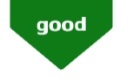 อัตราตายรวมปี 2563 มีอัตราที่สูงขึ้น โดยสาเหตุการตายอันดับแรกจากโรคPneumonia และเกิด Septic shock จากการทบทวนกระบวนการดูแลผู้ป่วยพบประเด็นความเสี่ยงสำคัญคือการรักษาภาวะ sepsis ล่าช้าจึงได้มีการทบทวนกระบวนการดูแลผู้ป่วยให้รวดเร็วก่อนที่จะเข้าสู่ภาวะช็อก(resuscitation time<6 hr.)โดยพัฒนาระบบFast TrackจัดทำCPG sepsisและจัดทำแนวทางการดูแลผู้ป่วย/นิเทศติดตามเพื่อป้องกัน HAP,VAP ขึ้นนอกจากนี้ สาเหตุการตายอันดับรองลงมาคือภาวะเลือดออกในทางเดินอาหารซึ่งจากการทบทวนพบว่าผู้ป่วยที่เสียชีวิตมีประวัติโรคร่วมหลายโรคโดยเฉพาะCirrhosis , DM , Hypertension , Heart diseaseและ/หรือมีภาวะMassivebleedingร่วมกับมี Coagulopathy ได้มีการพัฒนาและนำแนวทางปฏิบัติตาม CPGราชวิทยาลัยศัลยแพทย์/ CNPG การดูแลผู้ป่วยเลือดออกในระบบทางเดินอาหารส่วนต้นมาใช้อย่างเคร่งครัดโดยเฉพาะการจัดการในเรื่องResuscitationที่รวดเร็วมีประสิทธิภาพก่อน/พร้อมกับการทำ Esophago-gastro-duodenoscopy (EGD)เพื่อวินิจฉัยและDefinite Treatment รวมทั้งการใช้ Warning signsในการดูแลผู้ป่วยกลุ่มดังกล่าวในปี 2564 ยังพบว่าอัตราตายรวมยังมีแนวโน้มสูงขึ้น 3.07 ซึ่งจากการวิเคราะห์พบว่า สาเหตุการเสียชีวิต  อันดับแรก ยังเป็น Pneumonia  จากการวิเคราะห์พบว่า ส่วนหนึ่งเป็นกลุ่มผู้ป่วยที่ได้รับการส่งต่อมารักษาจึงได้พัฒนาระบบการส่งต่อผู้ป่วย Pneumonia ที่ใส่ท่อช่วยหายใจตามระบบ Fast track  และแนวทางการประเมิน Risk case  สิ่งที่ต้องพัฒนาต่อคือ ระบบการลงข้อมูลเยี่ยมบ้าน และการนิเทศระบบเครือข่ายในการส่งต่อผู้ป่วย Pneumonia ผลพบว่าทำให้อัตราตายรวมปี 2565 และปี 2566 ลดลงและผ่านเกณฑ์อัตราตายของผู้ป่วยStroke  < 7%อัตราการตายของผู้ป่วยโรคหลอดเลือดสมองมีแนวโน้มสูงขึ้น ในปี 2562 คิดเป็น 6.70 % ซึ่งจากการวิเคราะห์พบว่ามีสาเหตุจากผู้ป่วยส่วนใหญ่มีพยาธิสภาพค่อนข้างมาก เช่น มี Large infarct และมีโรคร่วม เช่น DM , HT ,โรคหลอดเลือดหัวใจ ร่วมกับมีภาวะแทรกซ้อน เช่น  HAP ,VAP ทำให้อัตราการตายค่อนข้างสูง จึงได้มีการปรับแนวทางการดูแลผู้ป่วยโดยเน้นการป้องกัน Aspirate pneumonia ในขณะให้อาหารทางสายยาง ผลพบว่าในปี 2563 อัตราการตายของผู้ป่วยโรคหลอดเลือดสมองยังสูงคิดเป็น 9.12 % ซึ่งได้มีการทบทวนร่วมกันกับคณะกรรมการพัฒนาระบบบริการ Pneumonia และ Sepsis  พบว่า แนวทางในการดูแลผู้ป่วยยังมีปัญหาในเรื่องการใช้ Weaning protocol และ Oral hygiene care จึงมีการปรับแบบฟอร์ม Weaning Protocol และการเน้นการดูแล Oral hygiene care มากขึ้น ผลพบว่า ในปี 2564-2566 อัตราตายของผู้ป่วยโรคหลอดเลือดสมองมีแนวโน้มลดลงเป็น 7.72 % ,7.03% ,6.99% ตามลำดับอัตราการรับผู้ป่วยในซ้ำภายใน28วันโดยไม่ได้วางแผน   เกณฑ์  <0.5% อัตราการรับผู้ป่วยในซ้ำภายใน 28 วันโดยไม่ได้วางแผน ในปี 2562-2566 ไม่ผ่านเกณฑ์และมีแนวโน้มสูงขึ้น จากการวิเคราะห์พบว่า พบผู้ป่วยที่กลับเข้ามารักษาซ้ำคือ กลุ่มผู้ป่วย Breast Malignant  Neoplasm ที่มีปัญหาในส่วนที่ผู้ป่วยมารับยาเคมีบำบัดเกิดจากผลข้างเคียงของยาเคมีบำบัด ทำให้มีอาการ จึงได้มีการพัฒนาคุณภาพการดูแลผู้ป่วยกลุ่มนี้ การทำ clinical tracer การวางแผนจำหน่ายที่ครอบคลุม ดังนั้นจึงได้มีการพัฒนาแนวทางในการวางแผนจำหน่ายผู้ป่วยกลุ่มนี้ โดยการให้ความรู้ และเตรียมความพร้อมญาติที่ดูแลให้เป็นอย่างดี  โดยมีการพัฒนาแนวทางการเตรียมความพร้อมผู้ป่วยก่อนผ่าตัด พัฒนาระบบให้คำปรึกษาผู้ป่วย on line จัดทำ Protocol การรับยาเคมีบำบัด พัฒนาศักยภาพของบุคลากร แพทย์ เภสัชกรพยาบาลพัฒนาเครือข่ายการดูแลผู้ป่วย Palliative care ทั้งจังหวัดอัตรา ER-Revisited  ภายใน  48 ชั่วโมง  เกณฑ์  <0.5% (ER)อัตรา ER-Revisited ภายใน 48 ชม. ในปี 2562-2566 ซึ่งพบว่า              ปี 2562 อัตราผู้ป่วยมีแนวโน้มกลับมา Revisited สูงขึ้น โดยกลุ่มโรคที่มีการ Revisited  ที่ ER 3 อันดับได้แก่ COPD Asthma และ Pneumonia จากการวิเคราะห์พบว่าเกิดจาก Disease Progression  คือผู้ป่วยมาด้วยอาการที่ชัดเจน ได้รับการวินิจฉัยและการรักษาอย่างครบถ้วน แต่เป็นตัวโรคเอง ดำเนินไปมากขึ้น พบประมาณ 70% และ สาเหตุรองลงมาคือจาก Patient education คือ ผู้ป่วยได้รับการรักษาที่ครบถ้วน แต่กังวลกับอาการที่ไม่ดีขึ้นอย่างรวดเร็ว จึงมาโรงพยาบาลอีกครั้ง แนวทางในการพัฒนาคือ การให้ความรู้เรื่องโรคแก่ผู้ป่วยและญาติทุกครั้งในเรื่อง Progression ของโรค การสังเกตอาการผิดปกติที่รุนแรง และการหลีกเลี่ยงปัจจัยที่กระตุ้นให้เกิดอาการของโรค การช่วยเหลือและดูแลเบื้องต้นเพื่อลด และป้องกันการกำเริบของโรคจากสถิติในปี 2563-2566 อัตราการ Revisited ลดลง และพบว่า  3 อันดับโรคแรกที่ Revisited ได้แก่ Abdomen pain, Gastroenteritis และ Fever unspecified สอดคล้องกับสถิติโรคที่มารับบริการ จากการวิเคราะห์และทบทวนเวชระเบียน พบว่า กลุ่มผู้ป่วยที่มา Revisited เป็นกลุ่มที่ Plan visit ไว้แล้วซึ่งได้มีการวางแผนจำหน่าย (Discharge Plan) ไว้แล้วโดยหน่วยงานมีการทบทวนแนวทางการรักษารายกรณี (Case Conference)              มีเอกสารให้ความรู้ คำแนะนำเกี่ยวกับอาการของโรค การสังเกตอาการที่ต้องรีบนำผู้ป่วยส่งโรงพยาบาล เพื่อให้ผู้ป่วยและญาติสามารถปฏิบัติตัวและดูแลตนเองได้อย่างถูกต้อง และเป้าหมายต่อไปจะลดกลุ่มที่เป็น Plan visit84 ผลลัพธ์ด้านการเข้าถึงบริการสุขภาพ [IV-1, III-1]84 ผลลัพธ์ด้านการเข้าถึงบริการสุขภาพ [IV-1, III-1]84 ผลลัพธ์ด้านการเข้าถึงบริการสุขภาพ [IV-1, III-1]84 ผลลัพธ์ด้านการเข้าถึงบริการสุขภาพ [IV-1, III-1]84 ผลลัพธ์ด้านการเข้าถึงบริการสุขภาพ [IV-1, III-1]84 ผลลัพธ์ด้านการเข้าถึงบริการสุขภาพ [IV-1, III-1]84 ผลลัพธ์ด้านการเข้าถึงบริการสุขภาพ [IV-1, III-1]ตัวชี้วัดเป้าหมาย256225632564256525661.อัตราการได้รับยา Thrombolytic Agent ภายใน 6 ชั่วโมงตั้งแต่เริ่มมีอาการ >80%66.6771.4389.6677.0886.672.ร้อยละผู้ป่วยได้รับการผ่าตัด หลังจากได้รับผลชิ้นเนื้อใน 4 สัปดาห์ >85%97.6697.4195.7595.5093.40 3.ร้อยละผู้ป่วย Trauma ที่มีข้อบ่งชี้ในการผ่าตัดสามารถเข้าห้องผ่าตัดภายใน 60 นาที  >80%7587.5087.5096.6798.344.อัตราการเสียชีวิตของผู้ป่วย Multiple Trauma ภายใน 24 ชั่วโมง <12%2.032.810.214.315.295.ร้อยละของผู้ป่วยเข้าระบบ Stroke Fast Track≥50%20.3920.1425.0923.4823.65ตัวชี้วัด/ผลลัพธ์(แสดง กราฟ)การวิเคราะห์ผลลัพธ์ตามตัวชี้วัดที่สำคัญและ PDCA(คำอธิบาย)อัตราการได้รับยา Thrombolytic Agent ภายใน 6 ชั่วโมงตั้งแต่เริ่มมีอาการ   เกณฑ์ >80%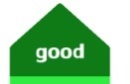 อัตราการได้รับยา Thrombolytic Agent ภายใน 6 ชั่วโมงตั้งแต่เริ่มมีอาการ               มีแนวโน้มลดลงและไม่ได้ตามเกณฑ์ในปี 2562 – 2563  ซึ่งจากการวิเคราะห์พบว่า มีสาเหตุจากการที่ผู้ป่วยตัดสินใจมาโรงพยาบาลล่าช้าเนื่องจากบางรายมีอาการไม่ชัดเจน  เช่น ปวดจุกท้อง จึงรอดูอาการก่อน เป็นต้น จึงได้มีการรณรงค์ให้ความรู้แก่ประชาชนเพื่อให้มีความรู้และทราบช่องทางการเข้าถึงบริการที่รวดเร็วในเรื่องโรคหัวใจและหลอดเลือด ในหลายช่องทาง ได้แก่ ออกให้ความรู้ในโรงเรียนผู้สูงอายุ โรงเรียนมัธยม แจกเอกสารแผ่นพับ ออกเสียงตามสายจัดบอร์ดนิทรรศการในงานต่างๆ รวมทั้งการให้ความรู้แก่ชุมชนในความรับผิดชอบของบุคลากรรพ.สต.  ทีมนำทางคลินิกอายุรกรรมมีการออกนิเทศเครือข่ายบริการ  โรงพยาบาลชุมชน  สื่อสารแนวทางการดูแลผู้ป่วย หลังการดำเนินการ พบว่า อัตราการได้รับยาThrombolytic Agent ภายใน 6 ชั่วโมงตั้งแต่เริ่มมีอาการมีแนวโน้มสูงขึ้นในปี 2564 - 2566 และผ่านเกณฑ์มาตรฐาน ในปี  2566 ร้อยละผู้ป่วยได้รับการผ่าตัด หลังจากได้รับผลชิ้นเนื้อใน 4 สัปดาห์  เกณฑ์ >85%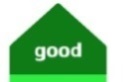 ร้อยละผู้ป่วยมะเร็งได้รับผ่าตัดหลังจากได้รับผลชิ้นเนื้อใน 4 สัปดาห์ เกณฑ์อยู่ที่ 85 % มีแนวโน้มสูงขึ้น จากการทบทวนพบว่ามีการกำหนดผู้รับผิดชอบการดูแลผู้ป่วยรายโรค (Case manager) ในทุกแผนกของ PCT ศัลยกรรม มีการให้ความรู้ผู้ป่วยเรื่องโรคได้ครอบคลุมในการเตรียมความพร้อมในผู้ป่วยผ่าตัด มีการติดตามผลการดำเนินงาน รายไตรมาส รายงานผลการดำเนินงานให้ผู้บริหารรับทราบเป็นระยะ ส่วนในปี 2565-2566 พบว่า ผลลัพธ์ KPI= 95.50%, 93.40 % จากการวิเคราะห์พบว่า ผู้ป่วย 8 ราย ที่นัดมาผ่าตัด แต่ผลการคัดกรอง C0VID -19 Positive แพทย์จึงนัดมาผ่าตัด หลังผู้ป่วยได้รับการรักษาตามแนวทางการดูแลผู้ป่วย COVID- 19 เสร็จสิ้นแล้ว และอีกส่วนหนึ่งผู้ป่วยยังมีความวิตกกังวลเรื่องโรคที่กำลังเผชิญ  ทำให้ตัดสินใจรับการผ่าตัดล่าช้า แนวทางในการพัฒนาต่อไป  พัฒนาระบบการให้ข้อมูลผู้ป่วยญาติ ร้อยละผู้ป่วย Trauma ที่มีข้อบ่งชี้ในการผ่าตัดสามารถเข้าห้องผ่าตัดภายใน 60 นาที           เกณฑ์ >80%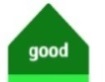 ร้อยละผู้ป่วย Trauma ที่มีข้อบ่งชี้ในการผ่าตัดสามารถเข้าห้องผ่าตัดภายใน 60 นาที จากการทบทวนวรรณกรรม (พนนวรรณ์ วงศ์วัฒนกิจ; 2019) พบปัจจัยด้านระยะเวลาความสำคัญต่อการรอดชีวิตของผู้บาดเจ็บตามแนวคิด Golden hour ที่ระบุผู้บาดเจ็บต้องได้รับการช่วยเหลืออย่างรวดเร็วภายใน 1 ชั่วโมง หลังประสบอุบัติเหตุจึงจะส่งผลต่อการอดชีวิต ซึ่งหลังจากมีการดำเนินงานตามแนวปฏิบัติ มีแนวโน้มที่ดีขึ้นจากการวิเคราะห์พบว่า ในปี 2562 KPI ไม่ผ่านเกณฑ์ เนื่องจากมีแนวทางปฏิบัติที่ไม่ชัดเจน PCT ศัลยกรรม จึงได้มีการทบทวนและกำหนดแนวทางปฏิบัติร่วมกัน กำหนดแนวปฏิบัติในการใช้ระบบ fast track  มีระบบการ Consult ตั้งแต่ต้นทางเพื่อขอใช้แนวปฏิบัติ Trauma fast track โดยศัลยแพทย์เป็นผู้ตัดสินใจและรับทราบ Case  ถ้าใช่ จะมีการประสานมายังแผนกด่านหน้าต่างๆ เช่น ศูนย์ส่งต่อ, ERโดยแพทย์ ER ทีม Emergency Director  ,ห้องบัตรโดยศูนย์ Admit ,ห้อง Lab , ห้องเลือด ,ธนาคารเลือด, ห้องผ่าตัด ,แพทย์วิสัญญี และหอผู้ป่วย ICU ศัลยกรรม หรือหอผู้ป่วยศัลยกรรมอุบัติเหตุฉุกเฉิน สามารถลดขั้นตอนต่างๆ  ได้อย่างเป็นรูปธรรมและมีการสื่อสารอย่างครอบคลุมครบถ้วนในหน่วยที่เกี่ยวข้อง  ทำให้ปี 2563 และ ปี 2564 มีแนวโน้มที่สูงขึ้น ส่วนในปี 2565-2566 การพัฒนามีรูปแบบที่ชัดเจน และมีการยกระดับขึ้น ในการพัฒนาในประเด็นที่เกี่ยวข้อง   ผู้ป่วยสามารถผ่านจาก ER  เข้าห้องผ่าตัด ได้ภายในเวลา  และได้การสนับสนุนจากผู้บริหารทั้งด้านนโยบาย รวมถึงงบประมาณที่จำเป็น เปิดให้บริการเตียงใน หอผู้ป่วยหนักศัลยกรรม เพิ่มจากเดิม 8 เตียง 10 เตียง 12 เตียงและเพิ่มอีก 6 เตียงในพื้นที่ของหอผู้ป่วยหนักศัลยกรรมใน ปี 2566 ทำให้การดูแลผู้ป่วยที่อยู่ในภาวะวิกฤตและต้องการ ICU ได้รับการรักษาใน ICUได้มากขึ้น นอกจากนี้ยังมีการพัฒนาระบบการจองที่เป็น Application Line ในการจองย้าย รวมถึงมีแพทย์เฉพาะทาง Critical care ทำหน้าที่เป็น Manager Consultant ในการดูแลผู้ป่วยหนักทั้งหมดอัตราการเสียชีวิตของผู้ป่วย Multiple Trauma ภายใน 24 ชั่วโมง  เกณฑ์< 12%อัตราการเสียชีวิตของผู้ป่วย Multiple Trauma ภายใน 24 ชั่วโมงแรก                  มีแนวโน้มลดลงซึ่งจากการวิเคราะห์พบว่าสาเหตุการเสียชีวิตเกิดจากระบบหายใจล้มเหลวเสียเลือดมากเป็นสาเหตุให้ผู้ป่วยเสียชีวิตจึงได้มีการทบทวนและหาแนวทางในการพัฒนาร่วมกันโดยการป้องกันการเกิดภาวะ Hypovolemic Shock โดยใช้ Warning sing เกณฑ์มากกว่า  80 %  ผลปฏิบัติได้ คือ ร้อยละ 82 ปี 2564  2) การติดตามรายงานผลการตรวจทางห้องปฏิบัติการ,ผล CT และ ผล X-Ray ที่ผิดปกติ ผลที่ปฏิบัติได้คือ ร้อยละ 90 ปี 2564  3) มีการปฏิบัติตามแนวทางการดูแลผู้ป่วย Multiple Trauma ผลการปฏิบัติคือร้อยละ 90.90 ส่งผลให้อัตราการตายของผู้ป่วย Multiple Trauma ภายใน 24 ชั่วโมงแรก  ในปี 2564  ลดลงเป็น 0.21% จากการเก็บข้อมูล ปี 2565-2566 เป็นการเก็บข้อมูลการเสียชีวิตผู้ป่วย Multiple Trauma ทั้งหมด ที่เสียชีวิต เดิมใช้ระยะเวลา ภายใน 24 ชั่วโมง ในปี 2565 ได้มีการปรับตัวชี้วัดนี้ตามคณะกรรมการพัฒนาระบบบริการ  Service Plan สาขา Trauma โดยเก็บข้อมูลตาม ผู้บาดเจ็บที่มีค่า ISS score   ( Injury Severity Score) ตามที่เขตสุขภาพที่ 7 กำหนดให้เก็บข้อมูลที่เป็นแนวทางเดียวกัน จึงปรับเป็นเก็บอัตราการตายทั้งหมด เพื่อประเมินคุณภาพการดูแลผู้ป่วยกลุ่ม Multiple Trauma โดยรวมทั้งหมด ดังนำเสนอในแผนภูมิร้อยละของผู้ป่วยเข้าระบบ Stroke Fast Track  เกณฑ์  ≥ 50%จากข้อมูลร้อยละของการเข้าถึงระบบบริการ stroke fast track  ในช่วงปี 2562 - 2566 พบว่าการเข้าถึงระบบบริการ stoke fast track มีจำนวนเพิ่มขึ้น จากการประชาสัมพันธ์ให้ความรู้เกี่ยวกับโรคหลอดเลือดสมอง, การจัดกิจกรรมรณรงค์อย่างต่อเนื่องและพัฒนาระบบอย่างต่อเนื่อง และพบว่าใน ปี2565 จำนวนผู้ป่วยเข้า fast tack ลดลงเล็กน้อยจากร้อยละ 25.09เป็น ร้อยละ 23.48 จากการวิเคราะห์พบว่าเนื่องจากสถานการณ์โควิดทำให้การรณรงค์ความรู้เรื่องการเข้าถึงบริการยังลงไม่ถึงระดับหมู่บ้าน ชุมชน และครอบครัวผู้ป่วยกลุ่มเสี่ยง จึงมีการปรับกระบวนการให้ความรู้ประชาชนโดยการดึงผู้นำชุมชน อสม.และองค์กรปกครองส่วนท้องถิ่น ร่วมกับservice plan STEMI เข้ามามีส่วนร่วมในการให้ความรู้ประชาชน และมีการเพิ่มมาตรการ Screening CVD Risk แล้วให้ความรู้เรื่อง  Fast track แก่ประชาชนเพิ่มขึ้น และเน้นในกลุ่มเสี่ยงผู้ป่วยเบาหวานและความดันโลหิตสูงเพิ่ม node อีก 3 nodeที่สามารถให้ยาละลายลิ่มเลือดในทุก60 กิโลเมตร  และในปี 2563 เริ่ม monitor door to refer ซึ่งทำให้เกิดการเพิ่มประสิทธิภาพในการนำส่ง เพิ่มโอกาสของผู้ป่วยในการเข้าถึงระบบ Stroke fast track ทำให้การเข้าถึงบริการเพิ่มขึ้น ในปี 2566 ได้เปิดnodeเพิ่มที่ รพช.อีก3แห่ง ทำให้ประชาชน เข้าถึงระบบ Stroke Fast track และสามารถให้ยาละลายลิ่มเลือดได้ทันเวลา ผู้ป่วยกลุ่มเสี่ยงในแต่ละโรงพยาบาล ต้องได้รับการติดตามประเมินผลการตรวจ CVD Risk และมีการติดตามเยี่ยมผู้ป่วยที่บ้าน 85 ผลลัพธ์ด้านความต่อเนื่องในการดูแล [IV-1, III-5, 6]85 ผลลัพธ์ด้านความต่อเนื่องในการดูแล [IV-1, III-5, 6]85 ผลลัพธ์ด้านความต่อเนื่องในการดูแล [IV-1, III-5, 6]85 ผลลัพธ์ด้านความต่อเนื่องในการดูแล [IV-1, III-5, 6]85 ผลลัพธ์ด้านความต่อเนื่องในการดูแล [IV-1, III-5, 6]85 ผลลัพธ์ด้านความต่อเนื่องในการดูแล [IV-1, III-5, 6]85 ผลลัพธ์ด้านความต่อเนื่องในการดูแล [IV-1, III-5, 6]ตัวชี้วัดเป้าหมาย256225632564256525661.อัตราป่วยซ้ำของผู้ป่วย UGIB ภายใน 28 วัน ด้วยสาเหตุเดิม <2.5%1.560.922/328(0.60)4/822(0.48)7/533(0.13)2.ร้อยละผลการประเมินความ สามารถในการดูแลตนเองที่บ้านของผู้ป่วยและครอบครัวในผู้ป่วยบาดเจ็บไขสันหลัง >90%909291.3092933.อัตราการรับเข้าโรงพยาบาลซ้ำภายใน 3 เดือน ของผู้ป่วยจิตเภท < 15%2.183.63NA6.8554.โรคติดสุรา (Alcohol dependence) อัตราการรับเข้าโรงพยาบาลซ้ำภายใน 3 เดือนของผู้ป่วยติดสุรา<15%5.193.71NA2.7805.อัตราผู้ป่วยได้รับการเยี่ยมบ้านสามารถควบคุมโรค/ดูแลตนเองได้80%81.8281.6180.8578.9285.13ตัวชี้วัด/ผลลัพธ์(แสดง กราฟ)การวิเคราะห์ผลลัพธ์ตามตัวชี้วัดที่สำคัญและ PDCA(คำอธิบาย)อัตราป่วยซ้ำของผู้ป่วย UGIB ภายใน 28 วัน ด้วยสาเหตุเดิม  เกณฑ์ <2.5%อัตราการป่วยซ้ำของผู้ป่วย UGIB ภายใน 28 วันด้วยสาเหตุเดิมอยู่ในระดับผ่านเกณฑ์จากการทบทวนพบว่าสาเหตุที่ทำให้ผู้ป่วยกลับมารักษาซ้ำ  พบในกลุ่มผู้ป่วยติดสุราเรื้อรัง  หลังจากกลับไปอยู่ที่บ้านก็กลับไปดื่มสุราอีก จึงทำให้มีอาการซ้ำกลับมาโรงพยาบาล  จึงได้มีการพัฒนาระบบการให้ข้อมูลเสริมพลังประสานกับกลุ่มงาน  จิตเวชในการบำบัดกลุ่มผู้ป่วยติดสุรา   และมีการส่งต่อข้อมูลผ่านศูนย์ดูแลต่อเนื่องเพื่อการดูแลที่ชุมชน  ทำให้ อัตราป่วยซ้ำของผู้ป่วย  UGIB ภายใน 28 วัน ปี 2563=0.93 ปี 2564 ลดลงเป็น 0.60  ปี 2565 = 0.48 ปี 2566 = 0.13  และมีแนวทางที่จะพัฒนาระบบวางแผนจำหน่าย และการรณรงค์การลดเลิกสุราร่วมกับคลินิกจิตเวชสำหรับผู้ป่วยติดสุราร้อยละผลการประเมินความ สามารถในการดูแลตนเองที่บ้านของผู้ป่วยและครอบครัวในผู้ป่วยบาดเจ็บไขสันหลัง  เกณฑ์  >  90%การดูแลตนเองที่บ้านของผู้ป่วยและครอบครัว ในผู้ป่วยบาดเจ็บไขสันหลัง มีแนวโน้มสูงขึ้น  จากการวิเคราะห์พบว่าปัจจัยสำคัญ คือการดูแลที่ถูกต้องจาก Care Giver และการสนับสนุนที่เพียงพอจากชุมชน  ซึ่งโรงพยาบาลได้มีการปรับระบบการพัฒนาด้านผู้ดูแล โดยมีการเตรียมความพร้อมผู้ป่วยและญาติขณะที่อยู่โรงพยาบาล  ทำ Focus group โดยทีมสหสาขาวิชาชีพ  มีระบบการประเมินผู้ป่วยผลก่อนจำหน่ายผู้ป่วย   ส่งต่อข้อมูลการดูแลต่อเนื่องผ่าน ศูนย์ดูแลต่อเนื่องของโรงพยาบาล ส่งสู่ชุมชน  การสร้างการมีส่วนร่วมในชุมชนแบบเฉพาะราย  ประสานความร่วมมือกับศูนย์โฮมสุขในชุมชนทุกแห่ง ทำให้ผลลัพธ์ผ่านเกณฑ์ในระดับสูงขึ้นอย่างต่อเนื่อง ปี 2566=93% อัตราผู้ป่วยได้รับการเยี่ยมบ้านสามารถควบคุมโรค/ดูแลตนเองได้อัตราผู้ป่วยได้รับการเยี่ยมบ้านสามารถควบคุมโรค/ดูแลตนเองได้  เกณฑ์ >80%อัตราผู้ป่วยได้รับการเยี่ยมบ้านสามารถควบคุมโรค/ดูแลตนเองได้ ในปี 2565 มีลดลง ได้ 78.92 % จากการวิเคราะห์พบว่ามีสาเหตุมาจาก  กลุ่มผู้ป่วยส่วนใหญ่เป็นกลุ่มผู้ป่วยโรคเรื้อรัง ที่มีการขาดนัดในคลินิกต่างๆ ทำให้ความสามารถในการดูแลควบคุมโรคลดลงและมีการดูแลตนเองไม่ดีเท่าที่ควร จึงได้มีการพัฒนาโปรแกรมดูแลต่อเนื่อง ตรวจสอบรายชื่อผู้ขาดนัด เพื่อติดตามผู้ป่วย  สะท้อนข้อมูลกับภาคีเครือข่าย ปรับระบบการให้ความรู้เฉพาะโรคมีเครือข่ายประสานงานในชุมชน ศูนย์โฮมสุข พบว่า ในปี 2566 อัตราผู้ป่วยได้รับการเยี่ยมบ้านสามารถควบคุมโรค/ดูแลตนเองได้  เพิ่มขึ้น เป็น 85.13% และมีการพัฒนาต่อยอดในเรื่องการเพิ่มศักยภาพการดูแลผู้ป่วยเรื้อรังให้แก่เจ้าหน้าที่รพช./รพสต/และเครือข่ายเยี่ยมบ้าน86 ผลลัพธ์ด้านกระบวนการและผลลัพธ์ในการดูแลผู้ป่วยโรคสำคัญ [IV-1, III-2, 3, 4] ** (สะท้อนมิติคุณภาพ appropriateness และeffectiveness)86 ผลลัพธ์ด้านกระบวนการและผลลัพธ์ในการดูแลผู้ป่วยโรคสำคัญ [IV-1, III-2, 3, 4] ** (สะท้อนมิติคุณภาพ appropriateness และeffectiveness)86 ผลลัพธ์ด้านกระบวนการและผลลัพธ์ในการดูแลผู้ป่วยโรคสำคัญ [IV-1, III-2, 3, 4] ** (สะท้อนมิติคุณภาพ appropriateness และeffectiveness)86 ผลลัพธ์ด้านกระบวนการและผลลัพธ์ในการดูแลผู้ป่วยโรคสำคัญ [IV-1, III-2, 3, 4] ** (สะท้อนมิติคุณภาพ appropriateness และeffectiveness)86 ผลลัพธ์ด้านกระบวนการและผลลัพธ์ในการดูแลผู้ป่วยโรคสำคัญ [IV-1, III-2, 3, 4] ** (สะท้อนมิติคุณภาพ appropriateness และeffectiveness)86 ผลลัพธ์ด้านกระบวนการและผลลัพธ์ในการดูแลผู้ป่วยโรคสำคัญ [IV-1, III-2, 3, 4] ** (สะท้อนมิติคุณภาพ appropriateness และeffectiveness)86 ผลลัพธ์ด้านกระบวนการและผลลัพธ์ในการดูแลผู้ป่วยโรคสำคัญ [IV-1, III-2, 3, 4] ** (สะท้อนมิติคุณภาพ appropriateness และeffectiveness)ตัวชี้วัดเป้าหมาย256225632564256525661.ร้อยละของผู้ป่วย STEMI ที่ได้รับการรักษาโดยการเปิดหลอดเลือด (PCI+SK)     >80%90.6382.1493.6210096.302.ร้อยละผู้ป่วยได้รับผลชิ้นเนื้อ หลัง Excision ใน 2 สัปดาห์ >85%92.6692.6696.8793.5495.733.ร้อยละผู้ป่วยที่ได้รับยาละลายลิ่มเลือด rt-PA ภายใน 4.5 ชั่วโมง ≥ 7%5.997.3816.669.647.594. ร้อยละทารกแรกเกิดน้ำหนัก <2,500 กรัม (ในเขต) <7%10.595.807.959.049.365.อัตราทารกแรกเกิดขาดออกซิเจน (ในเขต) ไม่เกิน 30 ต่อ1,000 การเกิดมีชีพ15.529.5024.6314.4225.046. ร้อยละของผู้ป่วย Thalassemia ที่มีระดับ Serum ferritin <2,000 ng/ml              >80%97.7794.8498.729493.757. อัตราตายของผู้ป่วย Hemorrhagic stroke <25%22.6422.9820.8618.1817.208.อัตราการเสียชีวิตในโรงพยาบาลของผู้ป่วย STEMI <9%6.2506.38009.อัตราตายในผู้ป่วย UGIB  <5%10.887.4721/379(5.54)60/822(0.72)37/533(0.69)10.อัตราตายในผู้ป่วยไข้เลือดออก                      <0.12%0000011.อัตราตายของผู้ป่วย Severe sepsis<30%25.2732.2833.5034.5025.4212.ระยะเวลารอคอยเฉลี่ยของผู้ป่วยนอก<180นาที13016613014215813.ร้อยละของมารดาตกเลือดหลังคลอด<2%0.800.840.830.771.17ตัวชี้วัด/ผลลัพธ์(แสดง กราฟ)การวิเคราะห์ผลลัพธ์ตามตัวชี้วัดที่สำคัญและ PDCA(คำอธิบาย)ร้อยละของผู้ป่วย STEMI ที่ได้รับการรักษาโดยการเปิดหลอดเลือด (PCI+SK)  เกณฑ์ >80%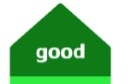 ร้อยละของผู้ป่วย STEMI ที่ได้รับการรักษาโดยการเปิดหลอดเลือด (PCI +SK) ผ่านเกณฑ์และมีแนวโน้มสูงขึ้นตั้งแต่ปี 2562 -2566 เนื่องจากมีแนวทางในดูแลผู้ป่วย STEMI ที่ชัดเจนและเป็นแนวทางเดียวกันภายในเขตสุขภาพ และภายในจังหวัด มีระบบการให้คำปรึกษาโดยอายุรแพทย์โรคหัวใจ  มีระบบส่งต่อที่มีประสิทธิภาพและไร้รอยต่อ และมีการจัดอบรมพัฒนาสมรรถนะบุคลากรแพทย์ พยาบาลทุกปี เพื่อทบทวนแนวทางการดูแลรักษาและส่งต่อผู้ป่วย รวมทั้งทักษะการดูแลรักษาและการพยาบาลร้อยละผู้ป่วยได้รับผลชิ้นเนื้อ หลัง Excision ใน 2 สัปดาห์  เกณฑ์ >85%ร้อยละผู้ป่วยได้รับผลชิ้นเนื้อ หลัง Excision ใน 2 wk. มีแนวโน้มดีขึ้น ในปี 2566 จากการวิเคราะห์พบว่าเดิมการส่งชิ้นเนื้อเพื่อตรวจหาพยาธิสภาพจะต้องส่งตรวจ Outsource ทั้งหมด ทำให้เกิดความล่าช้าในการส่งตรวจ และติดตามผลการตรวจ จึงได้มีการทบทวนและวางระบบร่วมกันระหว่างทีมสหสาขาวิชาชีพ PCT ต่างๆ ทีมนำมีนโยบายขยายบริการตรวจชิ้นเนื้อในโรงพยาบาลกาฬสินธุ์เอง โดยแพทย์พยาธิวิทยาและมีระบบการรายงานผลผ่านเวปไซด์ที่สะดวกมากขึ้น ทำให้การรายงานผลรวดเร็ว  แต่ยังพบว่า ชิ้นเนื้อบางชนิดยังต้องส่งตรวจ Outsource และบางชนิดต้องส่งตรวจเพิ่มเติมเนื่องจากด้านศักยภาพด้านการตรวจ และอัตรากำลังแพทย์พยาธิวิทยาที่มีเพียง 1 คนเท่านั้นร้อยละผู้ป่วยที่ได้รับยาละลายลิ่มเลือด rt-PA ภายใน 4.5 ชั่วโมง   เกณฑ์ ≥7 %ร้อยละผู้ป่วยที่ได้รับยาละลายลิ่มเลือด rt-PA ภายใน 4.5 ชม.มีแนวโน้มลดลง ในปี 2562 คิดเป็น 5.99 % ซึ่งจากการวิเคราะห์พบว่ามีสาเหตุจากการรณรงค์การเข้าถึงบริการในรอบปีที่ผ่านมาเน้นในระดับรพท.และ รพช. จึงได้มีการปรับแนวทางการรณรงค์การเข้าถึงบริการร่วมกับหน่วยบริการระดับปฐมภูมิอปท.และอสม.ในชุมชนเพื่อให้ความรู้ได้ครอบคลุมทุกหลังคาเรือนและมีการลดขั้นตอนในการให้บริการให้รวดเร็วยิ่งขึ้นเช่นการมีไลน์ประสานงานในการดูแลผู้ป่วยร่วมกับเครือข่าย ,การส่ง Lab ตรวจจาก รพช.และรายงานผลมาที่ รพ.แม่ข่าย ,การให้ข้อมูลผู้ป่วยและญาติบนรถ Refer เพื่อให้มีเวลาในการตัดสินใจให้ยาที่รวดเร็วขึ้น การเปิดให้บริการ ER ใหม่และมีศูนย์ CT รพ.กาฬสินธุ์เพิ่มอีก 1 แห่ง ซึ่งตั้งอยู่ติดกับ ER ใหม่ที่อาคาร 100 ปี   พบว่าได้รับยาละลายลิ่มเลือดมีแนวโน้มสูงขึ้นคิดเป็น 9.64 และ  2566 =7.59 ร้อยละทารกแรกเกิดน้ำหนัก <2,500 กรัม (ในเขต)  เกณฑ์ <7%ร้อยละทารกแรกเกิดน้ำหนัก < 2,500 กรัม ตั้งแต่ปี 2562 ถึง 2566ยังไม่ผ่านเกณฑ์ตัวชี้วัด( 7% ) จากการวิเคราะห์สาเหตุเกิดจาก การคลอดก่อนกำหนด การฝากครรภ์ไม่ครบ5 ครั้งคุณภาพและมารดามีโรคร่วมก่อนและขณะตั้งครรภ์ จึงได้พัฒนาระบบการฝากครรภ์ให้ครบ 5 ครั้งคุณภาพโดยอสม.-รพ.สต.ค้นหาหญิงตั้งครรภ์เชิงรุก ให้ได้รับการฝากครรภ์ครั้งแรกก่อนอายุครรภ์ 12 สัปดาห์  และแนะนำให้ความรู้เกี่ยวกับการปฏิบัติตัวขณะตั้งครรภ์และความเสี่ยงในการตั้งครรภ์เมื่ออายุยังน้อยและเน้นการคุมกำเนิดไม่ให้ตั้งครรภ์ซ้ำก่อนอายุถึง20ปีโดยใช้วิธีฝังยาคุมกำเนิดซึ่งได้ทำการอบรมให้ทุกรพช.ให้สามารถฝังยามกำเนิดได้ คัดกรองหญิงตั้งครรภ์กลุ่มเสี่ยงสูงส่งต่อให้ได้รับการส่งต่อดูแลโดยสูติแพทย์และทีมสหสาขา ผลพบว่าในปี 2563 ร้อยละทารกแรกเกิดน้ำหนัก < 2,500 กรัม ลดลงเป็น 5.8% จากการทบทวนแนวทางในการดูแลการเจ็บครรภ์คลอดก่อนกำหนดยังมีปัญหาในเรื่องผู้ป่วยและครอบครัวขาดความตระหนักเมื่อมีอาการเจ็บครรภ์คลอดก่อนกำหนดและปัญหามารดาใช้สารเสพติดในขณะตั้งครรภ์ ทำให้ร้อยละทารกแรกเกิดน้ำหนัก< 2,500 กรัม ในปี2564 เพิ่มขึ้นเป็น 7.95% จึงเป็นโอกาสพัฒนา งานอนามัยแม่และเด็กที่จะต้องร่วมกับภาคีเครือข่ายดูแลเยาวชนโดยเฉพาะหญิงวัยเจริญพันธุ์ให้มีคุณภาพชีวิตที่ดีมีความพร้อมก่อนตั้งครรภ์ทั้งด้านร่างกายและจิตใจอัตราทารกแรกเกิดขาดออกซิเจน (ในเขต)  เกณฑ์  ไม่เกิน  30 :1,000 การเกิดมีชีพอัตราทารกแรกเกิดขาดออกซิเจนอยู่ในระดับผ่านเกณฑ์ตลอดตั้งแต่ปี 2562 มาถึงปัจจุบันและมีแนวโน้มลดลง ซึ่งจากการวิเคราะห์พบว่ามีสาเหตุมาจากการคลอดก่อนกำหนด ทารกมีน้ำหนักตัวค่อนข้างน้อย  จึงได้มีการพัฒนาระบบANC ให้เจ้าหน้าที่ตระหนักในการให้คำแนะนำการดูแลตัวเองของหญิงตั้งครรภ์โดยเฉพาะเมื่อมีอาการเจ็บครรภ์ก่อนกำหนด ให้รีบไปพบแพทย์เพื่อให้การดูแลได้ทันที  การกำหนดแนวทางการคัดกรองและประเมินความเสี่ยงภาวะ Birth Asphyxia โดยประสานความร่วมมือกับเครือข่ายสุขภาพต่างๆ ระหว่าง โรงพยาบาลชุมชนและโรงพยาบาลแม่ข่าย มีการจัดตั้ง High Risk Clinic ในโรงพยาบาลชุมชนทุกแห่งมีระบบการส่งต่อข้อมูลและระบบการให้คำปรึกษา โดยจัดตั้งเป็นกลุ่มไลน์ ในการให้คำปรึกษามีการคัดกรองหญิงตั้งครรภ์ในกลุ่มเสี่ยงได้อย่างครอบคลุมและทันเวลาโดยใช้แบบประเมินความเสี่ยงของหญิงตั้งครรภ์(Pregnancy Risk Assessment) จัดฝึกอบรมบุคลากรให้สามารถประเมิน และแก้ไขเมื่อพบภาวะFetal distress ได้ทันท่วงทีและถูกต้องเหมาะสม โดยในโรงพยาบาลกาฬสินธุ์ได้จัดหา Central Continuous Fetal Monitoringมาใช้กับผู้มารับบริการที่ห้องคลอดทุกราย รวมทั้งพัฒนาสมรรถนะบุคคลากรห้องคลอดในการช่วยเหลือทารกที่มีภาวะ Birth Asphyxiaอัตราตายของผู้ป่วย Hemorrhagic stroke  เกณฑ์ <25%อัตราการตายของผู้ป่วย Hemorrhagic stroke < 25% มีแนวโน้มลดลงจากการ นำแนวปฏิบัติที่กำหนดให้เหมาะสมกับบริบทและศักยภาพของโรงพยาบาล  โดยมีแพทย์ศัลยกรรมระบบประสาทและสมอง มีการจัดทำระบบ Fast Track ในกลุ่มผู้ป่วยที่มีข้อบ่งชี้ว่าต้องการผ่าตัด มีระบบการส่ง Consult หลังจากการตรวจ CT scan พบว่ามี Hemorrhage และต้องผ่าตัดจะมีการสื่อสารให้ส่วนที่เกี่ยวข้องรับทราบและปฏิบัติตามแนวทาง และเมื่อพบว่าเกิดปัญหาจะมีการทบทวนอย่างเป็นระบบร่วมกันเพื่อหาแนวทางแก้ไขและป้องกันการเกิดปัญหาซ้ำ นอกจากนี้มีการกำหนดแนวทางทุกระยะของการรักษา เช่น หลังผ่าตัดระยะแรก 0- 3 วัน เพื่อป้องกันภาวะคุกคาม การป้องกันการเกิดภาวะแทรกซ้อน และผลการปฏิบัติตามแนวปฏิบัติของพยาบาล ในภาพรวมคิดเป็นร้อยละ 81.30อัตราการเสียชีวิตในโรงพยาบาลของผู้ป่วย STEMI   เกณฑ์ < 9%อัตราการเสียชีวิตในโรงพยาบาลของผู้ป่วย STEMI  ผ่านเกณฑ์ <9%  ตลอด  เนื่องจากใช้ระบบ Fast track   ในดูแลผู้ป่วย STEMI  มีแนวทางที่ชัดเจน เป็นแนวทางเดียวกันภายในเขตฯและภายในจังหวัด มีระบบการให้คำปรึกษาโดยอายุรแพทย์โรคหัวใจ  มีระบบส่งต่อที่มีประสิทธิภาพและไร้รอยต่อ และมีการจัดอบรมพัฒนาสมรรถนะบุคลากรแพทย์ พยาบาลทุกปี เพื่อทบทวนแนวทางการดูแลรักษาและส่งต่อผู้ป่วย รวมทั้งทักษะการดูแลรักษาและการพยาบาล  จากการทบทวนสาเหตุการเสียชีวิต พบว่า  ผู้ป่วยส่วนใหญ่เป็นผู้สูงอายุ มีภาวะโรคหัวใจอยู่ในระดับรุนแรงและมีโรคเรื้อรังร่วมด้วยอัตราตายในผู้ป่วย UGIB  เกณฑ์ < 5%อัตราการเสียชีวิต ของ ผู้ป่วย UGIB  มีแนวโน้มลดลง เนื่องจาก ได้มีการปรับระบบพัฒนาแนวทางการดูแลผู้ป่วยUGIBขึ้น  การจัดการในเรื่อง Resuscitationที่รวดเร็วมีประสิทธิภาพ ก่อน/พร้อมกับการทำ Esophago-gastro-duodenoScopy (EGD) เพื่อวินิจฉัย และDefinite Treatment ต่อไปรวมทั้งมีการกำหนด Early warning signs เพื่อการ Monitoring สำหรับพยาบาล ผลพบว่า ในปี 2564 อัตราตายของผู้ป่วยUGIB ลดลงเป็น 5.540%  ปี 2565 = 0.72% ปี 2566 = 0.69 ซึ่งได้มีการทบทวนร่วมกัน พบว่า แนวทางในการดูแลผู้ป่วย หรือระบบที่พัฒนาขึ้น ยังมีปัญหาในเรื่องพฤติกรรมการดื่มสุราของผู้ป่วยยังคงไม่มีการปรับเปลี่ยน  แผนในการพัฒนาต่อไปคือ การวางแผนร่วมกับทีมชุมชน และเครือข่าย  ในการรณรงค์และการกระตุ้น ให้ตระหนักในเรื่องพฤติกรรมการดื่มสุราอัตราตายของผู้ป่วย Severe sepsis  เกณฑ์ < 30 %อัตราตายของผู้ป่วย Sepsis มีแนวโน้มสูงขึ้น  ในปี 2563  ซึ่งจากการวิเคราะห์สาเหตุโดยการทบทวน Chart dead การทำ MM Conference พบว่า  เกิดจากการไม่ปฏิบัติตามแนวทาง เช่น การให้ ATB ภายภายใน 1 ชม หลังแพทย์วินิจฉัย  การให้ IV Fluid  30 cc/kgภายใน 1 ชั่วโมงแรก ปี 64 และ 65 ที่อัตราการตายสูงขึ้น เนื่องจากช่วงโควิด ผู้ป่วยเพิ่มมากขึ้น จึงได้มีการทบทวนร่วมกับเภสัชกร ทีมสหสาขาวิชาชีพ  ได้พัฒนาระบบบริการปรับช่องทางการรับยา ATB ให้รวดเร็วขึ้น  และทบทวนแนวทางการดูแลในกระบวนการดูแลรักษา ให้รวดเร็ว ทันเวลา ผลพบว่า ในปี 2566  อัตราตายของผู้ป่วย Sepsis ลดลงเป็น 25.42%ระยะเวลารอคอยเฉลี่ยของผู้ป่วยนอก  เกณฑ์ < 180 นาที  ในปี 2562และ ปี 2563  ระยะเวลารอคอยเพิ่มขึ้น จึงได้มีการพัฒนาระบบโดยการนำระบบคิวมาใช้ ปี 2563 และในสถานการณ์ COVID-19 การจัดระยะห่างโดยมีการปรับระบบบางอย่าง เช่น มีการให้บริการรับยา-ร้านยาใกล้บ้าน  / ส่งยาทางไปรษณีย์ / ส่งยาที่บ้าน / TELE-HEALTH  กลุ่มผู้ป่วย โรคหัวใจ หอบหืด COPD  STROKE Parkinson MG  ลมชัก  และขยายไปกลุ่ม DM / HT  ปรับเวลาแพทย์ตรวจให้เร็วขึ้น  ทุกคลินิกเริ่มตรวจเวลา 09.00 น. แพทย์อายุรกรรมออกตรวจ เร็วขึ้น  เป็นต้น ได้ดำเนินการอย่างต่อเนื่องจนถึงปัจจุบัน  ผลทำให้ระยะเวลารอคอยลดลงในปี 2564-2565 ในปี 2566 ณ ก.ค. 66  มีแนวโน้มสูงขึ้น  การพัฒนามีการปรับคลินิกตา  เพิ่มที่นั่ง จาก 30 เป็น 60 ที่นั่ง ทาสี ทำฝ้า  ให้สวยงามทันสมัย ปรับคลินิกศัลยกรรม  ย้ายไปที่ ER เก่า เพิ่มที่นั่งจาก 30  เป็น 100 ที่นั่ง ปรับปรุงคลินิกศัลยกรรมกระดูก  ปรับปรุงเก้าอี้นั่งรอที่ชำรุด จำนวน 30 ชุด  90 ที่นั่ง จัดทำ QR CODE ศัลยกรรม (นำร่อง)  สำหรับผู้รับบริการสแกนดูคิวตรวจ ผู้รับบริการสามารถไปทำธุระ  หรือรอคอยในที่ๆสะดวก ก่อนเข้ามาหน้าห้องตรวจได้ เช่น ร้านอาหาร ร้านกาแฟ  มุมสวนหย่อม ฯ แผนพัฒนาต่อเนื่อง  ปรับโปรแกรมคิวนัดเหลื่อมเวลา เช่น  เดิมนัด 8.00 น. ทุกราย  ปรับเป็น 6.00/ 7.00/ 8.00 /9.00 /10.00 ร่วมกับทำระบบเตือนการนัดเกินกำหนด  ให้เจ้าหน้าที่ OPD, IPD  และแพทย์ทราบ จัดทำระบบจัดการสิทธิ์ผู้รับบริการ ให้ได้ทันที  เพื่อลดการเดินของญาติ  ติดตั้งระบบทีวีเพิ่ม  แจ้งคิว ซักประวัติ  คิวตรวจ  เพื่อลดความกังวลรอตรวจหน้าคลินิก จัดซื้อชุดวัดV/S อัตโนมัติ 5 ชุด เพื่อเชื่อมต่อระบบHOSXP อัตโนมัติ ลดภาระงานพยาบาล เพิ่มคุณภาพการดูแลก่อนตรวจปรับ DIGITAL LOOK  ด้วยระบบ SMART  TV  2 เครื่อง เพื่อให้ข้อมูลความรู้บริการผู้ป่วยร้อยละของมารดาตกเลือดหลังคลอด  เกณฑ์ < 2%ร้อยละมารดาตกเลือดหลังคลอดอยู่ในระดับผ่านเกณฑ์ จากการทบทวนราย case พบว่า ปัจจัยสำคัญเกิดจากการประเมินปริมาณเลือด (Blood loss) ขณะคลอดที่ประเมินได้ต่ำกว่าความเป็นจริง (Under estimate)ร่วมกับสมรรถนะของผู้ดูแลด้านการประเมินต่อเนื่องเพื่อเฝ้าระวังภาวะแทรกซ้อนหลังคลอด  ทั้งนี้ ได้ดำเนินการ พัฒนาทักษะ คลินิกฝากครรภ์เพิ่มกระบวนการคัดกรองกลุ่มเสี่ยงประวัติการตั้งครรภ์ การดูแลระยะรอคลอด ติดตามความก้าวหน้าของการคลอด ระยะที่ 3 ของการคลอดทำการคลอดรกโดยวิธี Control Cord Traction การประเมินปริมาณการเสียเลือดหลังคลอด ร่วมกับพัฒนานวัตกรรมถุงตวงเลือดและใช้ Early warning sign เพื่อนำไปสู่การแก้ไขได้ทันท่วงทีและเฝ้าระวังอาการเปลี่ยนแปลงผิดปกติที่อาจเกิดขึ้นหลังคลอดได้อย่างมีประสิทธิภาพ ทำให้ ร้อยละของการตกเลือดหลังคลอดลดลง87 ผลลัพธ์ด้านการใช้ทรัพยากรอย่างมีประสิทธิภาพในการดูแลผู้ป่วย [IV-1, III-2, 3, 4]87 ผลลัพธ์ด้านการใช้ทรัพยากรอย่างมีประสิทธิภาพในการดูแลผู้ป่วย [IV-1, III-2, 3, 4]87 ผลลัพธ์ด้านการใช้ทรัพยากรอย่างมีประสิทธิภาพในการดูแลผู้ป่วย [IV-1, III-2, 3, 4]87 ผลลัพธ์ด้านการใช้ทรัพยากรอย่างมีประสิทธิภาพในการดูแลผู้ป่วย [IV-1, III-2, 3, 4]87 ผลลัพธ์ด้านการใช้ทรัพยากรอย่างมีประสิทธิภาพในการดูแลผู้ป่วย [IV-1, III-2, 3, 4]87 ผลลัพธ์ด้านการใช้ทรัพยากรอย่างมีประสิทธิภาพในการดูแลผู้ป่วย [IV-1, III-2, 3, 4]87 ผลลัพธ์ด้านการใช้ทรัพยากรอย่างมีประสิทธิภาพในการดูแลผู้ป่วย [IV-1, III-2, 3, 4]ตัวชี้วัดเป้าหมาย256225632564256525661.ค่า CMI >1.21.471.571.651.571.722.อัตราความสมบูรณ์ของเวชระเบียนผู้ป่วยใน >80%88.3286.2087.3289.1183.123.อัตราความสามารถตอบสนองความต้องการบริการเครื่องมือที่ใช้สำหรับผู้ป่วยวิกฤต 100%1001001001001004.อัตราความพอเพียงของเลือดและส่วนประกอบของเลือด >80%70.09089.75100100ตัวชี้วัด/ผลลัพธ์(แสดง กราฟ)การวิเคราะห์ผลลัพธ์ตามตัวชี้วัดที่สำคัญและ PDCA(คำอธิบาย)ค่า CMI  เกณฑ์  >1.2 ค่า CMI อยู่ในระดับผ่านเกณฑ์และมีแนวโน้มดีขึ้น จากปี 2565 =1.57 ในปี 2566 เพิ่มขึ้นเป็น 1.72 เนื่องจาก โรงพยาบาลมีศักยภาพการบริการที่สูงขึ้น ความซับซ้อนของโรค และหัตถการที่สูงขึ้น การปรับปรุงกระบวนการสรุปเวชระเบียน มีการพัฒนาคุณภาพการบันทึก และการสรุปเวชระเบียน โดยจัดการแลกเปลี่ยนเรียนรู้  มีการปฐมนิเทศแพทย์จบใหม่ในการสรุปเวชระเบียน  การเชิญผู้เชี่ยวชาญจากภายนอกองค์กร มาให้ความรู้ในระบบการสรุปเวชระเบียน  มีการสะท้อนผลการตรวจสอบคุณภาพเวชระเบียนรายกลุ่มงาน รายบุคคลเพื่อพัฒนาสมรรถนะแพทย์ พัฒนาสมรรถนะทีม auditor และปรับปรุงกระบวนการ auditเวชระเบียน  มีการรายงานติดตาม ในที่ประชุมประจำเดือน ทุกเดือน ทำให้ค่า CMI  ปี 2566 = 1.72 อัตราความสมบูรณ์ของเวชระเบียนผู้ป่วยใน เกณฑ์ > 80%อัตราความสมบูรณ์ของเวชระเบียนผู้ป่วยใน ช่วงระหว่าง ปี 2562ถึงปี 2566 ปีปัจจุบัน จากการวิเคราะห์พบว่า คะแนนความสมบูรณ์ผ่านเกณฑ์เป้าหมายที่มากกว่าร้อยละ 80 ในส่วนของภาพรวม แต่ในรายละเอียดบางส่วนคะแนนยังไม่ได้ตามเป้าหมาย อาทิ เช่น ข้อมูล Progress note โดยแพทย์ , Nurse note เป็นต้น จึงได้มีการพัฒนาทีม Audit เวชระเบียนในทุกหน่วยงานที่มีความเกี่ยวข้องกับระบบบันทึกเวชระเบียนผู้ป่วยใน ได้แก่ ทีมแพทย์ ทีมพยาบาล ตลอดจนทีมศูนย์ประกันสุขภาพ เพื่อทำให้อัตราความสมบูรณ์ของเวชระเบียนสูงขึ้น  โดยการวิเคราะห์หา Gap ในส่วนที่ต้องพัฒนาเพิ่ม พบว่าการลงบันทึกข้อมูลยังไม่ได้เป็นแนวทางเดียวกัน โดยเฉพาะเจ้าหน้าที่ทุกส่วนรวมถึงแพทย์ที่จบมาใหม่จากหลายสถาบัน  การให้ความสำคัญต่อการลงบันทึกข้อมูล จึงได้มีการพัฒนาแนวทางการบันทึกโดย 1.การปฐมนิเทศแพทย์ Intern  ทุกครั้งที่มีการผลัดเปลี่ยน  2. มีระบบการ Monitor กำกับติดตาม และรายงานผล ความสมบูรณ์ของเวชระเบียน ในการประชุมคณะกรรมการบริหารโรงพยาบาล และสะท้อนข้อมูลสู่ผู้ปฏิบัติ เพื่อให้ทราบผลงาน และสามารถปรับปรุงพัฒนาได้ดีขึ้น รวมถึงการรายงานผลเป็นรายแผนก และรายบุคคล เพื่อให้หัวหน้าแผนก และผู้บริหารรับทราบข้อมูลและช่วยผลักดันให้การพัฒนาทำได้ง่ายขึ้น 3. มีแพทย์ประจำกลุ่มงานที่รับผิดชอบในการตรวจสอบความสมบูรณ์ของเวชระเบียน และกำกับดูแลในภาพของ PCT ทำให้ความสมบูรณ์ของเวชระเบียนในปี  และมีแผนในการพัฒนาต่อเนื่องคือ 1. การให้แพทย์ และพยาบาลสามารถลงบันทึก รายงานความเสี่ยงด้านเวชระเบียนได้รวดเร็วและทันเวลายิ่งขึ้น  2. มีการวางแผนเพื่อลงเยี่ยมสำรวจภายใน (Internal Survey) งานเวชระเบียนเพื่อรับฟังปัญหา นำมาวางแผนพัฒนา กระตุ้น และผลักดันให้คุณภาพเวชระเบียนผู้ป่วยในดียิ่งขึ้นอีกในอนาคตอัตราความสามารถตอบสนองความต้องการบริการเครื่องมือที่ใช้สำหรับผู้ป่วยวิกฤต  เกณฑ์ 100%อัตราความสามารถตอบสนองความต้องการเครื่องมือที่ใช้สำหรับผู้ป่วยวิกฤต  ผ่านเกณฑ์ ตลอด ทั้งนี้เนื่องจากโรงพยาบาลมีระบบในการบริหารจัดการ โดยเฉพาะเครื่องมือวิกฤตสำคัญที่ต้องใช้ในการดูแลผู้ป่วยมีศูนย์เครื่องมือแพทย์ที่เป็นศูนย์กลางในการบริหารจัดการ มีระบบหมุนเวียนการใช้เครื่องมือ การสอบเทียบเพื่อคงสภาพเครื่องมือ ในเครื่องมือเสี่ยงสูง 100% แผนในการพัฒนาคือ การมีระบบสำรองเครื่องมือ ที่ขยายไปยังเครื่องมือจำเป็นอื่น ๆ ในโรงพยาบาล อัตราความพอเพียงของเลือดและส่วนประกอบของเลือด  เกณฑ์ >80%จากการรวบรวมสถิติ ในปี2565 พบว่างานธนาคารเลือดจัดหาโลหิตได้จำนวน 17,451 ยูนิต และมีการใช้โลหิตจำนวน 14,220 ยูนิต ซึ่งตัวเลขของการจัดหาโลหิตมากกว่าการใช้โลหิต ถือว่าโลหิตมีความเพียงพอ แต่ไม่สม่ำเสมอเพราะในบางครั้งพบการขาดแคลนส่วนประกอบของโลหิตบางชนิด บางหมู่โลหิตซึ่งหากพบว่าโลหิตมีแนวโน้มที่จะขาดแคลน งานธนาคารเลือดจะประสานไปยังสำนักงานเหล่ากาชาดจังหวัด เพื่อปรับแผนการออกหน่วยรับบริจาคโลหิตและขอความอนุเคราะห์จากหน่วยงานทั้งราชการและเอกชนร่วมบริจาคโลหิตเป็นหน่วยย่อย เสริมจากกการออกหน่วยรับบริจาคโลหิตหลักตามอำเภอ                 ต่าง ๆ ในปี 2566 ตั้งแต่เดือนมกราคม ถึงเดือน มิถุนายน มีอัตราการจัดหาโลหิตต่อการใช้โลหิต เท่ากับ 9,903 /8,449 จะพบว่าตัวเลขของการจัดหา มากกว่าการใช้โลหิต ถือว่ามีความเพียงพอโลหิต88 ผลลัพธ์ด้านความปลอดภัยในการดูแลผู้ป่วยผ่าตัด (S) [IV-1, III-4.3 ก, ข]*88 ผลลัพธ์ด้านความปลอดภัยในการดูแลผู้ป่วยผ่าตัด (S) [IV-1, III-4.3 ก, ข]*88 ผลลัพธ์ด้านความปลอดภัยในการดูแลผู้ป่วยผ่าตัด (S) [IV-1, III-4.3 ก, ข]*88 ผลลัพธ์ด้านความปลอดภัยในการดูแลผู้ป่วยผ่าตัด (S) [IV-1, III-4.3 ก, ข]*88 ผลลัพธ์ด้านความปลอดภัยในการดูแลผู้ป่วยผ่าตัด (S) [IV-1, III-4.3 ก, ข]*88 ผลลัพธ์ด้านความปลอดภัยในการดูแลผู้ป่วยผ่าตัด (S) [IV-1, III-4.3 ก, ข]*88 ผลลัพธ์ด้านความปลอดภัยในการดูแลผู้ป่วยผ่าตัด (S) [IV-1, III-4.3 ก, ข]*ตัวชี้วัดเป้าหมาย256225632564256525661.ร้อยละอุบัติการณ์ผ่าตัดผิดคน ผิดข้าง ผิดตำแหน่ง ที่ส่งผลกระทบกับผู้ป่วยความรุนแรงระดับ E ขึ้นไป/ทั้งหมด*0%000002.อัตราการเกิด SSI< 4.5%0.079ราย0.1216ราย0.06 3ราย003.อัตราการผ่าตัดซ้ำ0%0.0390.064(12ราย)0.056(10ราย)0.014(3ราย)0.048(8ราย)4.อุบัติการณ์เกือบพลาดในการชี้บ่งผิดคนผิดข้าง 0%1330281615ร้อยละอุบัติการณ์ผ่าตัดผิดคน ผิดข้าง ผิดตำแหน่ง ที่ส่งผลกระทบกับผู้ป่วยความรุนแรงระดับ E ขึ้นไป ที่ได้รับการทบทวนแก้ไข (ทำ RCA)*0%00000ตัวชี้วัด/ผลลัพธ์(แสดง กราฟ)การวิเคราะห์ผลลัพธ์ตามตัวชี้วัดที่สำคัญและ PDCA(คำอธิบาย)อุบัติการณ์ผ่าตัดผิดคน ผิดข้าง ผิดตำแหน่ง  เกณฑ์ 0%  โรงพยาบาลกาฬสินธุ์ ไม่พบอุบัติการณ์ผ่าตัดผิดคน ผิดข้าง ผิดตำแหน่ง ตั้งแต่ปี 2562-2566 ทั้งนี้จากการวิเคราะห์พบว่าอุบัติการณ์ผ่าตัดผิดคน ผิดข้าง ผิดตำแหน่ง เป็นความเสี่ยงที่สำคัญ ไม่ควรเกิดขึ้น  สิ่งที่ทางโรงพยาบาลได้มีการพัฒนาเพื่อป้องกันความเสี่ยงที่สำคัญ คือ มีแนวทางในการ Make site เนื่องจากการทบทวน พบว่าพบอุบัติการณ์การ ทำ Make site ผิดที่ผิดตำแหน่ง แต่ถูกดักจับได้ก่อน ด้วยระบบการทำ Surgical checklist  มีการพัฒนาแนวทางการ Patient Identification และการพัฒนาเพื่อป้องกันไม่ให้มีการ Make site ผิด ด้วยระบบการทวนซ้ำที่หอผู้ป่วย และระบบการนิเทศโดยหัวหน้าเวรอุบัติการณ์เกือบพลาดในการชี้บ่งผิดคนผิดข้างอัตราอุบัติการณ์เกือบพลาดในการบ่งชี้ผิดคนผิดข้าง พบว่ามีการดักจับได้ก่อน เกิดอุบัติการณ์  ปี 2562= 13 เหตุการณ์ และปี 2563 = 30 เหตุการณ์ ได้มีการสะท้อนข้อมูลที่ได้ ส่งกลับให้กับ PCT เพื่อหาแนวทางและปรับปรุงแก้ไขร่วมกัน  เชิงระบบ มีการนำ Surgical Safety Checklist มาใช้ในกระบวนการผ่าตัด มีการพัฒนาแนวทางการเตรียมผู้ป่วยก่อนไปห้องผ่าตัด การปฐมนิเทศเจ้าหน้าที่ใหม่ ในการลงข้อมูลในระบบการส่งผู้ป่วยไปห้องผ่าตัด ในปี 2564-2566  มีอุบัติการณ์ แนวโน้มลดลง ตามลำดับ 28 ,16 ,15 89 ผลลัพธ์ด้านความปลอดภัยในการควบคุมและป้องกันการติดเชื้อ (I) [IV-1, II-4]*89 ผลลัพธ์ด้านความปลอดภัยในการควบคุมและป้องกันการติดเชื้อ (I) [IV-1, II-4]*89 ผลลัพธ์ด้านความปลอดภัยในการควบคุมและป้องกันการติดเชื้อ (I) [IV-1, II-4]*89 ผลลัพธ์ด้านความปลอดภัยในการควบคุมและป้องกันการติดเชื้อ (I) [IV-1, II-4]*89 ผลลัพธ์ด้านความปลอดภัยในการควบคุมและป้องกันการติดเชื้อ (I) [IV-1, II-4]*89 ผลลัพธ์ด้านความปลอดภัยในการควบคุมและป้องกันการติดเชื้อ (I) [IV-1, II-4]*89 ผลลัพธ์ด้านความปลอดภัยในการควบคุมและป้องกันการติดเชื้อ (I) [IV-1, II-4]*ตัวชี้วัดเป้าหมาย256225632564256525661.อัตราการติดเชื้อ VAP/1,000 Vent. Days*<10:1,000Vent.days4.36122 ครั้ง4.48157  ครั้ง3.58114 ครั้ง2.9097 ครั้ง3.0990 ครั้ง(เป้าหมายเกณฑ์                 ปี 2566 (≤3.5 :1,000 Vent.days)2.อัตราการติดเชื้อ CAUTI/1,000 Cath. Days*<10:1,000cath.days0.2712 ครั้ง0.5929 ครั้ง0.4520 ครั้ง0.3618 ครั้ง0.2711 ครั้ง(เป้าหมายเกณฑ์                 ปี 2566 (≤1.5 :1,000 cath.days)3.อัตราการติดเชื้อ CLABSI/1,000 Cath. Days*<5:1,000 cath.days00 ครั้ง0.492 ครั้ง0.301 ครั้ง0.352 ครั้ง0.191 ครั้ง(เป้าหมายเกณฑ์                 ปี 2566 (≤1.5 :1,000 cath.days)4.อัตราการเกิด Multiple drug resistance (MDR)<5:1,000 days0.65131 ครั้ง1.17224 ราย0.78145 ครั้ง0.84150 ครั้ง0.79115 ครั้ง(เป้าหมายเกณฑ์                 ปี 2566 (<1.5:1,000 daysอัตราการติดเชื้อในโรงพยาบาล (healthcare-associateded infections) ต่อ 1,000 วันนอน*0.651.170.780.840.91ร้อยละของอุบัติการณ์การติดเชื้อในรพ.ที่ส่งผลกระทบกับผู้ป่วยความรุนแรงระดับ E ขึ้นไป ที่ได้รับการทบทวนแก้ไข (ทำ RCA)*0 ครั้ง099191126ตัวชี้วัด/ผลลัพธ์(แสดง กราฟ)การวิเคราะห์ผลลัพธ์ตามตัวชี้วัดที่สำคัญและ PDCA(คำอธิบาย)อัตราการติดเชื้อ VAP  เกณฑ์  <10:1,000  Vent.days  (เป้าหมายปี 2566 ≤ 3.5 : 1,000 Vent.days)อัตราการเกิดปอดอักเสบจากการใช้เครื่องช่วยหายใจ (VAP) อยู่ในระดับผ่านเกณฑ์และมีแนวโน้มที่ดีขึ้นตามลำดับ ทั้งนี้เนื่องจากตั้งแต่ปี 2564 เป็นต้นมา มีการใช้ระบบเฝ้าระวังการติดเชื้อในผู้ป่วยแบบ Target โดยเฉพาะในหน่วยงานที่มีความเสี่ยงสูง ได้แก่ ICU และ Semi-ICU และนำข้อมูลมาวิเคราะห์แก้ไขโดยพบว่า อุบัติการณ์ VAP เกิดจากปัจจัยสำคัญ 3 ด้าน ดังนี้ ด้านผู้ป่วย พบว่า เป็นกลุ่มผู้สูงอายุ มีโรคเรื้อรัง (เบาหวาน หัวใจ ความดันโลหิต มะเร็ง)ใช้ Steroid ช่วยเหลือตัวเองไม่ได้นอนโรงพยาบาลนานมากกว่า7วันได้รับการผ่าตัดด้านเชื้อก่อโรคพบว่ามีการติดเชื้อ Acineto bacter baumanii และมีการติดเชื้อที่ดื้อยาต้านจุลชีพ (MDR) ด้านสิ่งแวดล้อม พบว่าสถานที่มีพื้นที่จำกัด การจัดวางถังขยะติดเชื้อที่รองรับสายยางดูดเสมหะอยู่ใกล้กับหัวเตียงผู้ป่วยมีอุปกรณ์ข้างเตียงจำนวนมาก ใช้เครื่องวัดสัญญาณชีพร่วมกัน การเกิด Cross Transmissions ผู้ป่วยระหว่างเตียงได้ง่าย จากการสังเกตพฤติกรรม ทักษะการปฏิบัติตามมาตรการป้องกัน VAPการใช้ Weaning Protocol การปฏิบัติมาตรการป้องกันเชื้อดื้อยา (SHIP) พบว่าปฏิบัติได้เพียงร้อยละ78 % จึงได้ดำเนินการโดย จัด KM-IC ทุกวันศุกร์เพื่อปรับปรุงเทคนิคและจัดพื้นที่ ปรับการจัดอุปกรณ์หัวเตียงผู้ป่วย การจัดหาอุปกรณ์ในการวัดความดันปอด จัดหาน้ำยา เทคนิคการดูแลและทำความสะอาดช่องปาก การให้ยาต้านจุลชีพตรงเวลาและเหมาะสม มีการสื่อสาร/กำหนดและนิเทศการนำ Weaning Protocol มาใช้ในผู้ป่วยที่ใส่เครื่องช่วยหายใจทุกรายโดย ICN  และ ICWN มีการวิเคราะห์ข้อมูลความไวของยาต่อเชื้อก่อโรคเพื่อใช้ยาต้านจุลชีพให้เหมาะสม จึงทำให้อุบัติการณ์ VAP ลดลงตามลำดับอัตราการติดเชื้อ CAUTI   เกณฑ์ <5:1,000  cath.days (เป้าหมายปี 2566 ≤ 1.5 : 1,000 Cath.days)อัตราการติดเชื้อในผู้ป่วยที่ใส่สายสวนปัสสาวะในช่วงปี 2562-2564 มีแนวโน้มลดลง เนื่องจาก มีการพัฒนาแนวทางการดูแลผู้ป่วยที่ต้องใส่สายสวนปัสสาวะ มีการสื่อสารแนวทางปฏิบัติในทุกหน่วยงานที่มีหอผู้ป่วย อย่างไรก็ตามในปี 2563 อัตราการติดเชื้อในผู้ป่วยที่ใส่สายสวนปัสสาวะเพิ่มขึ้น จึงได้วิเคราะห์หาสาเหตุพบว่า ส่วนมากเป็นผู้ป่วยมีโรคร่วม สูงอายุ  ได้มีการนำ CAUTI Bundle=HARM  มาใช้ในการดูแลผู้ป่วย ในปี 2565 และ 2566 มีแนวโน้มลดลง อีก เนื่องจากมีการพัฒนาระบบการสื่อสาร แนวทางปฏิบัติ ใช้ระบบสารสนเทศในการติดตาม มีไลน์ OAอัตราการเกิด Multiple drug resistance (MDR)  เกณฑ์ <5:1,000 days (เป้าหมายปี 2566 < 1.5 : 1,000 days)อัตราการติดเชื้อ จากเชื้อดื้อยาพบมีแนวโน้มลดลง ในปี 2566=0.79  ได้มีการพัฒนาระบบโดย  การจัดระบบบริการ การบริหารจัดการในเรื่องยา ร่วมกับองค์กรแพทย์ ทีมเภสัชกร ชันสูตร  แนะนำในเรื่องการล้างมือของเจ้าหน้าที่ 5 moment การจัดโซนผู้ป่วย การทำลายเชื้อในสิ่งแวดล้อม และการใช้ PPE ที่เหมาะสม  การนำระบบสารสนเทศ มาใช้ในการรายงานผลการตรวจทางห้องปฏิบัติการ ช่วยให้ แพทย์ผู้รักษาและสั่งใช้ยา ทราบผลตรวจที่รวดเร็ว  ทำให้สามารถปรับแผนการรักษา และโรงพยาบาลมีการปรับลดค่าเป้าหมายตัวชี้วัด  เพื่อให้เกิดการพัฒนา90 ผลลัพธ์ระบบบริหารจัดการด้านยา และด้านความปลอดภัยในการใช้ยา/เลือด (M) [IV-1, II-6, II-7.4]*90 ผลลัพธ์ระบบบริหารจัดการด้านยา และด้านความปลอดภัยในการใช้ยา/เลือด (M) [IV-1, II-6, II-7.4]*90 ผลลัพธ์ระบบบริหารจัดการด้านยา และด้านความปลอดภัยในการใช้ยา/เลือด (M) [IV-1, II-6, II-7.4]*90 ผลลัพธ์ระบบบริหารจัดการด้านยา และด้านความปลอดภัยในการใช้ยา/เลือด (M) [IV-1, II-6, II-7.4]*90 ผลลัพธ์ระบบบริหารจัดการด้านยา และด้านความปลอดภัยในการใช้ยา/เลือด (M) [IV-1, II-6, II-7.4]*90 ผลลัพธ์ระบบบริหารจัดการด้านยา และด้านความปลอดภัยในการใช้ยา/เลือด (M) [IV-1, II-6, II-7.4]*90 ผลลัพธ์ระบบบริหารจัดการด้านยา และด้านความปลอดภัยในการใช้ยา/เลือด (M) [IV-1, II-6, II-7.4]*ตัวชี้วัดเป้าหมาย256225632564256525661.ร้อยละ Medication error with harms (level E up)*0263อุบัติการณ์6อุบัติการณ์4อุบัติการณ์2.อัตรา Prescribing error: OPD (ต่อ 1000 ใบสั่งยา) / IPD (ต่อ 1000 /วันนอน)*04,9203,8046,4865,3003,8913.อัตรา Transcribing error: OPD (ต่อ 1000 ใบสั่งยา) / IPD (ต่อ 1000 /วันนอน)*057120112741354.อัตรา Pre-dispensing error: OPD (ต่อ 1000 ใบสั่งยา) / IPD (ต่อ 1000 /วันนอน)*016,91510,0319,8647,2687,2715.อัตรา Dispensing: OPD (ต่อ 1000 ใบสั่งยา) / IPD (ต่อ 1000 /วันนอน)*01,0079351,1821,0731,2056.อัตรา Administration: OPD (ต่อ 1000 ใบสั่งยา) / IPD (ต่อ 1000 /วันนอน)*03,9068,6726,0905,3969,1147.อุบัติการณ์แพ้ยาซ้ำ  0010128.ร้อยละอุบัติการณ์การให้เลือด ผิดคน ผิดหมู่ ผิดชนิด ระดับ E ขั้นไป/ทั้งหมด*010000ร้อยละ Medication error with harms (level E up) ที่ได้รับการทบทวนแก้ไข (ทำ RCA)*0 ครั้ง03122229ร้อยละอุบัติการณ์การให้เลือด ผิดคน ผิดหมู่ ผิดชนิด ที่ส่งผลกระทบกับผู้ป่วยความรุนแรงระดับ E ขึ้นไป ที่ได้รับการทบทวนแก้ไข (ทำ RCA)*0ครั้ง10000ตัวชี้วัด/ผลลัพธ์(แสดง กราฟ)การวิเคราะห์ผลลัพธ์ตามตัวชี้วัดที่สำคัญและ PDCA(คำอธิบาย)อุบัติการณ์แพ้ยาซ้ำ  เกณฑ์ 0 จากข้อมูลการพบอุบัติการณ์แพ้ยาซ้ำที่เกิดขึ้นในโรงพยาบาล ปีงบ 2563 โดยพบในกระบวนการทบทวนเวชระเบียนย้อนหลัง ได้วิเคราะห์สาเหตุที่เกิดขึ้นในแต่ละกระบวนการใช้ยา คณะอนุกรรมการเร่งรัดจัดการเหตุการณ์ไม่พึงประสงค์ทางยาจึงได้มีมติกำหนดมาตรการของสหวิชาชีพในการปฏิบัติป้องกันแพ้ยาซ้ำโดยกำหนด 1) การซักประวัติแพ้ยา2) การสื่อสารข้อมูลประวัติแพ้ยา 2)การรับคำสั่งใช้ยาระหว่างหน่วยงานสร้างวัฒนธรรมความปลอดภัยด้านยา ในใบสั่งยาที่มีคำสั่งใช้ antibiotic ทุกใบสั่งยา ต้องระบุลายลักษณ์อักษร/แสดงผลการดำเนินการในปี 2564 ยังไม่พบอุบัติการณ์แพ้ยาซ้ำเกิดขึ้นจากข้อมูลการพบอุบัติการณ์แพ้ยาซ้ำที่เกิดขึ้นในโรงพยาบาล ปีงบประมาณ 2565 พบเหตุการณ์แพ้ยาซ้ำ 1 เหตุการณ์ ผู้ป่วยมีประวัติแพ้ยา/บัตรแพ้ยาจากได้รับการส่งตัวมาจาก รพ.ชุมชน มีประวัติแพ้ยาในใบ refer จาก รพ.ชุมชน  แต่ยังไม่มีประวัติแพ้ยาใน รพ.กาฬสินธุ์ จากการร่วมทำการวิเคราะห์ความเสี่ยงแบบทีมสหสาขาวิชาชีพ ตามระบบป้องกันแพ้ยาซ้ำที่ได้กำหนด พบว่า มีสาเหตุจากการซักประวัติที่ไม่ครอบคลุม แนวทางแก้ไข ปรับปรุงระบบแบบสหวิชาชีพ 1. หน่วยงานแต่ละจุด ทบทวนการปฏิบัติการซักประวัติและการส่งต่อข้อมูลแพ้ยาให้แก่แพทย์และเภสัชกร 2. ระบบยาประสานโรงพยาบาลชุมชนในการบันทึกประวัติแพ้ยาในโปรแกรม Rx link เพื่อส่งต่อข้อมูลแพ้ยาอย่างต่อเนื่อง 3. เพิ่มการดึงข้อมูลประวัติแพ้ยาจากหลายฐานข้อมูล ปีงบประมาณ 2566 พบเหตุการณ์ แพ้ Contrast media ซ้ำการวิเคราะห์สาเหตุที่แท้จริง พัฒนาระบบการสื่อสาร แนวทางปฏิบัติในการ ให้สารทึบแสง การใช้ระบบสารสนเทศในการบริหารก่อนการจ่ายยาจำนวนการให้เลือด ผิดคน ผิดหมู่ ผิดชนิด  เกณฑ์ 0ไม่พบอุบัติการณ์ให้เลือดผิดคน ผิดหมู่ ผิดชนิด ทั้งในปี 2565และปี 2566 โดยงานธนาคารเลือดได้นำระบบ LIS มาใช้ในกระบวนการทำงานตั้งแต่ ปี2563 ทั้งในส่วนของผู้ป่วยตั้งแต่การรับสิ่งส่งตรวจ จนถึงกระบวนการจ่ายเลือดให้แก่ผู้ป่วย รวมถึงการใช้LIS ในกระบวนการคัดกรองโลหิตบริจาค มีการประชุมทบทวนแนวทางการให้เลือดเป็นประจำสม่ำเสมอที่หอผู้ป่วยและธนาคารเลือดเพื่อให้บุคลากรตระหนักและปฏิบัติงานตามแนวปฏิบัติที่วางไว้อย่างเคร่งครัด91 ผลลัพธ์ด้านความปลอดภัยในกระบวนการดูแลผู้ป่วย (P) [IV-1, III]*91 ผลลัพธ์ด้านความปลอดภัยในกระบวนการดูแลผู้ป่วย (P) [IV-1, III]*91 ผลลัพธ์ด้านความปลอดภัยในกระบวนการดูแลผู้ป่วย (P) [IV-1, III]*91 ผลลัพธ์ด้านความปลอดภัยในกระบวนการดูแลผู้ป่วย (P) [IV-1, III]*91 ผลลัพธ์ด้านความปลอดภัยในกระบวนการดูแลผู้ป่วย (P) [IV-1, III]*91 ผลลัพธ์ด้านความปลอดภัยในกระบวนการดูแลผู้ป่วย (P) [IV-1, III]*91 ผลลัพธ์ด้านความปลอดภัยในกระบวนการดูแลผู้ป่วย (P) [IV-1, III]*ตัวชี้วัดเป้าหมาย256225632564256525661. จำนวนครั้งของอุบัติการณ์ผู้ป่วยพลัดตกหกล้มระดับ E ขึ้นไป  0 ครั้ง311022.อัตราการเกิดแผลกดทับระดับ2-4< 10 : 1,000 วันนอน0.820.360.190.150.133.อัตราการเกิด Rupture Appendicitis<2027.2725.9727.2916.3514.774.ร้อยละอุบัติการณ์การระบุตัวผู้ป่วยผิดพลาดทั้งหมด/ระดับ E ขึ้นไป/ทั้งหมด*0.180.400.1200ร้อยละอุบัติการณ์การวินิจฉัยคลาดเคลื่อน (diagnosis error) ที่มีความรุนแรงระดับ E ขึ้นไป/ทั้งหมด*0ครั้ง16346ร้อยละอุบัติการณ์การวินิจฉัยคลาดเคลื่อน (diagnosis error) ที่มีความรุนแรงระดับ E ขึ้นไปที่ได้รับการทบทวนแก้ไข (ทำ RCA)*0ครั้ง16346ร้อยละอุบัติการณ์การระบุตัวผู้ป่วยผิดพลาดทั้งหมด/ระดับ E ขึ้นไปที่ได้รับการทบทวนแก้ไข (ทำ RCA)*0ครั้ง10010ตัวชี้วัด/ผลลัพธ์(แสดง กราฟ)การวิเคราะห์ผลลัพธ์ตามตัวชี้วัดที่สำคัญและ PDCA(คำอธิบาย)จำนวนครั้งของอุบัติการณ์ผู้ป่วยพลัดตกหกล้มระดับ E ขึ้นไป   เกณฑ์ 0  ครั้งอุบัติการณ์ผู้ป่วยพลัดตกหกล้มระดับ E ขึ้นไป ในปี 2562 พบจำนวน 3 ครั้ง จากการทบทวนพบสาเหตุจากการเคลื่อนย้าย และขณะรับการรักษา จากการวิเคราะห์สาเหตุรากเหง้า (Root cause analysis) พบว่า เกิดจากการเฝ้าระวังความเสี่ยงที่ไม่เหมาะสม จึงได้ดำเนินการโดยสื่อสารและจัดทำแนวทางปฏิบัติในการเคลื่อนย้ายใน หญิงตั้งครรภ์ กำหนดแนวทางการจัด zoning ตามประเภทผู้ป่วย  รวมทั้งแนวทางปฏิบัติเพื่อป้องกันการพลัดตกหกล้มของ รพ.ขึ้น ซึ่งในปี 2563 พบอุบัติการณ์ระดับ Eขึ้นไป อีก1 ครั้งจากการทบทวนพบว่า เกิดจากสภาพแวดล้อมในการเดินไม่ปลอดภัย จึงได้มีการปรับปรุงทางเดินให้มีความสะดวกและปลอดภัย รวมทั้งมีการทำ ENV Round ร่วมกับ Risk Round เพื่อค้นหาความเสี่ยงเชิงรุกและป้องกัน ในปี 2564 พบอุบัติการณ์ Eขึ้นไป อีก1 ครั้ง จากการวิเคราะห์เกิดจาก ผู้ป่วยจิตเวช มีการชักเกร็งและล้มในห้องน้ำ จึงได้มีการวางระบบป้องกันความเสี่ยงโดย  จัดสิ่งแวดล้อมภายในหอผู้ป่วยจิตเวชให้มีความปลอดภัย ระบบเฝ้าระวัง และประเมินอาการผู้ป่วยเพิ่มมากขึ้น  ในปี 2566 พบอุบัติการณ์ Eขึ้นไป 2 ครั้ง อุบัติการณ์ที่ 1 จากการวิเคราะห์พบเกิดจากเด็กเล่นที่เตียงปีนป่ายที่ราวกั้นเตียงเลยพลัดตกเตียงจึงได้มีการวางระบบทบทวนเครื่องมือ อุปกรณ์ และการจัดสิ่งแวดล้อมเพื่อความปลอดภัย  สื่อสารและนำแนวทางการการป้องการตกเตียงมาใช้ในหน่วยงานมีการ Round ข้างเตียง ทุกวัน เพื่อป้องกันความเสี่ยง และมีแนวทางป้องกันเด็กตกเตียง อุบัติการณ์ที่ 2 จากการวิเคราะห์พบเกิดจากผู้ป่วยไม่รู้สึกตัว จึงได้มีการวางระบบ การประเมินผู้ป่วยและเฝ้าระวังการตกเตียง  แนวทางการป้องกัน คือ กำหนดให้มีการยกไม้กั้นตียงสำหรับผู้ป่วยไม่รู้สึกตัว แนะนำญาติที่เฝ้าร้อยละของการเกิดการระบุตัวผู้ป่วยผิดพลาด ร้อยละของการระบุตัวผู้ป่วยผิดพลาดของโรงพยาบาลกาฬสินธุ์  ในปี  2562 = 0.18  ปี 2563 = 0.40  ปี 2564 = 0.12  และในปี2565 และ 2566ไม่พบการระบุตัวผิดพลาดในระดับ E ขึ้นไป   จากการทบทวนพบว่า สาเหตุที่ทำให้เกิดการระบุตัวผิดพลาดเกิดจาก  ระบบการสื่อสาร ของบุคลากร   สัญลักษณ์ที่ใช้ในการระบุตัวไม่ชัดเจน  การขาดการกำกับติดตาม  จึงได้มีการปรับช่องทางในการสื่อสาร แนวทางปฏิบัติ กำหนด Risk owner ในการควบคุมกำกับติดตาม ในปี 2565 และ 2566 มีแนวโน้มลดลง  พบร้อยละอุบัติการณ์การระบุตัวผู้ป่วยผิดพลาดทั้งหมด/ระดับ E ขึ้นไป/ทั้งหมด = 092 ผลลัพธ์ด้านความปลอดภัยในการใช้ line/tube/catheter และตัวชี้วัดที่เกี่ยวข้องกับห้องปฏิบัติการ (L) [IV-1, II-7.2]*92 ผลลัพธ์ด้านความปลอดภัยในการใช้ line/tube/catheter และตัวชี้วัดที่เกี่ยวข้องกับห้องปฏิบัติการ (L) [IV-1, II-7.2]*92 ผลลัพธ์ด้านความปลอดภัยในการใช้ line/tube/catheter และตัวชี้วัดที่เกี่ยวข้องกับห้องปฏิบัติการ (L) [IV-1, II-7.2]*92 ผลลัพธ์ด้านความปลอดภัยในการใช้ line/tube/catheter และตัวชี้วัดที่เกี่ยวข้องกับห้องปฏิบัติการ (L) [IV-1, II-7.2]*92 ผลลัพธ์ด้านความปลอดภัยในการใช้ line/tube/catheter และตัวชี้วัดที่เกี่ยวข้องกับห้องปฏิบัติการ (L) [IV-1, II-7.2]*92 ผลลัพธ์ด้านความปลอดภัยในการใช้ line/tube/catheter และตัวชี้วัดที่เกี่ยวข้องกับห้องปฏิบัติการ (L) [IV-1, II-7.2]*92 ผลลัพธ์ด้านความปลอดภัยในการใช้ line/tube/catheter และตัวชี้วัดที่เกี่ยวข้องกับห้องปฏิบัติการ (L) [IV-1, II-7.2]*ตัวชี้วัดเป้าหมาย256225632564256525661.อัตราการเกิด ET tubeเลื่อนหลุด   <5%3.264.500.99(167/37,147)0.790.562.ร้อยละของการรายงานผลค่าวิกฤติ (Electrolyte, Trop-T, PT/INR)100%98999999983.อัตราการติดเชื้อ CAUTI (IC)<5:1,000cath.days0.2712 ครั้ง0.5929 ครั้ง0.4520 ครั้ง0.3618 ครั้ง0.2711 ครั้ง(เป้าหมายเกณฑ์ ปี2566≤1.5:1,000 cath.days)4.จำนวนของการรายงานผล Lab หรือ Patho คลาดเคลื่อน 1653NANAร้อยละอุบัติการณ์การตรวจวิเคราะห์และรายงานผลตรวจวิเคราะห์ทางพยาธิและการตรวจวินิจฉัยอื่น คลาดเคลื่อน (เช่น ล่าช้า/ ผิดสิ่งส่งตรวจ/ ผิดวิธีการ/ผลคลาดเคลื่อน) ทั้งหมด/ระดับ E ขึ้นไป/ทั้งหมด*04632ร้อยละอุบัติการณ์การตรวจวิเคราะห์และรายงานผลตรวจวิเคราะห์ทางพยาธิและการตรวจวินิจฉัยอื่น คลาดเคลื่อน (เช่น ล่าช้า/ ผิดสิ่งส่งตรวจ/ ผิดวิธีการ/ผลคลาดเคลื่อน) ทั้งหมด/ระดับ E ขึ้นไปที่ได้รับการทบทวนแก้ไข (ทำ RCA)*00000ตัวชี้วัด/ผลลัพธ์(แสดง กราฟ)การวิเคราะห์ผลลัพธ์ตามตัวชี้วัดที่สำคัญและ PDCA(คำอธิบาย)อัตราการเกิด ET tubeเลื่อนหลุด  เกณฑ์ < 5%อัตราการเกิด ET tubeเลื่อนหลุด ในปี 2560-2566 มีแนวโน้มลดลง จากการวิเคราะห์พบว่าสาเหตุที่สำคัญที่ทำให้เกิดการเลื่อนหลุดคือ ผู้ป่วยดิ้น ไม่รู้สึกตัว มีการติด Tube ที่ไม่ได้มาตรฐาน ไม่ถูกวิธี จึงได้ทบทวนร่วมกันและ การพัฒนาเพื่อไม่ให้เกิดอุบัติการณ์ขึ้น ได้มีการกำหนด Weaning Protocol และแนวทางทางการผูกยึดผู้ป่วย ผลพบว่าในปี 2564 พบอัตราการเกิด ET tubeเลื่อนหลุดลดลงเหลื่อ  0.96 จึงได้วิเคราะห์หาสาเหตุพบในกลุ่มผู้ป่วยเด็ก ทารกป่วย จึงได้มีการปรับแนวทางในการดูแลผู้ป่วยเด็กที่ On ET Tube รวมทั้งระบบนิเทศกำกับติดตามโดยหัวหน้างาน เพื่อป้องกันการเกิด ET tubeเลื่อนหลุดร้อยละของการรายงานผลค่าวิกฤติ (Electrolyte, Trop-T, PT/INR)    เกณฑ์ 100%ร้อยละของการรายงานผลค่าวิกฤติ ใน Test ต่าง ๆ ตามที่กำหนด ตั้งแต่ปี พ.ศ. 2562-2566 มีแนวโน้มสูงขึ้น พบว่ายังไม่ถึงร้อยละ 100 จากการวิเคราะห์พบว่า  เกิดจากระบบการบันทึกข้อมูลเมื่อผู้ปฏิบัติโทรแจ้งหอผู้ป่วยแต่ไม่บันทึกข้อมูล  โทรแจ้งแต่ไม่มีใครรับหรือสายไม่ว่างแล้วทำให้หลงลืมการบันทึก และลืมโทรแจ้ง การดำเนินการแก้ไขและป้องกันการเกิดปัญหาซ้ำได้ทำการประชุมชี้แจงถึงความสำคัญของการรายงานผลค่าวิกฤติทางห้องปฏิบัติการซึ่งจะต้องรายงานอย่างรวดเร็วหรือทันทีที่พบค่าวิกฤติ และเน้นย้ำให้เจ้าหน้าที่ทุกคนทำการบันทึกข้อมูลให้ครบถ้วน พัฒนาโปรแกรม LIS โดยเพิ่มเติมคำสั่ง Pop up ให้เตือนเมื่อพบ    ค่าวิกฤติ และกำหนดช่องให้บันทึกข้อมูลผู้รับแจ้งด้วย พบว่าในปี 2566 ร้อยละของการรายงานผลค่าวิกฤติ ใน Test ต่าง ๆ ตามที่กำหนดอยู่ที่ 98%อัตราการติดเชื้อ CAUTI    เกณฑ์ <5:1,000 cath.days (เป้าหมายเกณฑ์ ปี 2566 ≤1.5:1,000 cath.days)อัตราการติดเชื้อในทางเดินปัสสาวะจากการคาสายสวนปัสสาวะอยู่ในระดับผ่านเกณฑ์ ทั้งนี้เนื่องจากมีการใช้แนวทางการดูแลผู้ป่วยขณะใส่สายสวนปัสสาวะ มีการกำกับติดตามนิเทศให้ปฏิบัติตามแนวทางที่กำหนดอย่างเคร่งครัด โดยเฉพาะในผู้ป่วยกลุ่มเสี่ยง ได้แก่ กลุ่มผู้ป่วยเรื้อรัง นอนติดเตียง ช่วยเหลือตนเองไม่ได้ ร่วมกับการที่ผู้ป่วยใช้ผ้าอ้อมสำเร็จรูปตลอดเวลามีการปนเปื้อนอุจจาระซึ่งมีโอกาสเกิดการติดเชื้อในระบบทางเดินปัสสาวะได้ง่าย93 ผลลัพธ์ด้านความปลอดภัยในการดูแลภาวะฉุกเฉิน (E) [IV-1, III-1ค(4) III-4.2 (5)]*93 ผลลัพธ์ด้านความปลอดภัยในการดูแลภาวะฉุกเฉิน (E) [IV-1, III-1ค(4) III-4.2 (5)]*93 ผลลัพธ์ด้านความปลอดภัยในการดูแลภาวะฉุกเฉิน (E) [IV-1, III-1ค(4) III-4.2 (5)]*93 ผลลัพธ์ด้านความปลอดภัยในการดูแลภาวะฉุกเฉิน (E) [IV-1, III-1ค(4) III-4.2 (5)]*93 ผลลัพธ์ด้านความปลอดภัยในการดูแลภาวะฉุกเฉิน (E) [IV-1, III-1ค(4) III-4.2 (5)]*93 ผลลัพธ์ด้านความปลอดภัยในการดูแลภาวะฉุกเฉิน (E) [IV-1, III-1ค(4) III-4.2 (5)]*93 ผลลัพธ์ด้านความปลอดภัยในการดูแลภาวะฉุกเฉิน (E) [IV-1, III-1ค(4) III-4.2 (5)]*ตัวชี้วัดเป้าหมาย256225632564256525661.ร้อยละของการคัดแยกunder triageที่ ER <5%462.31.451.682.ร้อยละของการคัดแยก over triage ที่ ER  <10%10127.485.776.483.ร้อยละผู้ป่วย STEMI ที่ได้รับยาละลายลิ่มเลือดภายใน 30 นาทีตั้งแต่มาถึงโรงพยาบาล >50%6.67010.3420.8323.334.ร้อยละผู้ป่วยได้รับยา Antibioticภายใน 1ชม.หลังการวินิจฉัย(Door to Antibiotic) >80%96.3890.8494.5393.4595.565.ระบบการเตรียมพร้อมรับอุบัติภัย ภัยสุขภาพ 2 ครั้ง/ปี222226.จำนวนการซ้อมแผนโรคอุบัติใหม่ 1 ครั้ง/ปี11111ร้อยละอุบัติการณ์การคัดแยก Under triage ที่ห้องฉุกเฉินคลาดเคลื่อนระดับ E ขึ้นไป/ทั้งหมด*0ครั้ง00000ร้อยละอุบัติการณ์การคัดแยก Under triage ที่ห้องฉุกเฉินคลาดเคลื่อนระดับ E ขึ้นไปที่ได้รับการทบทวนแก้ไข (ทำ RCA)*0ครั้ง00000ร้อยละอุบัติการณ์การคัดแยก Over triage ที่ห้องฉุกเฉินคลาดเคลื่อนระดับ E ขึ้นไป/ทั้งหมด*0ครั้ง00000ร้อยละอุบัติการณ์การคัดแยก Over triage ที่ห้องฉุกเฉินคลาดเคลื่อนระดับ E ขึ้นไปที่ได้รับการทบทวนแก้ไข (ทำ RCA)*0ครั้ง00000ตัวชี้วัด/ผลลัพธ์(แสดง กราฟ)การวิเคราะห์ผลลัพธ์ตามตัวชี้วัดที่สำคัญและ PDCA(คำอธิบาย)ร้อยละของการคัดแยก under triage ที่ ER  เกณฑ์ < 5 % และร้อยละของการคัดแยก over triage ที่ ER  เกณฑ์ < 10%จากการวิเคราะห์ข้อมูลปี 2562-2563 พบว่ามีร้อยละการคัดแยกผู้ป่วยผิดพลาดสูง ซึ่งเกิดจากพยาบาลที่ทำหน้าที่คัดกรอง (Triage) ยังขาดความรู้ ความชำนาญ และประสบการณ์ ดังนั้น หน่วยงานจึงได้จัดอบรมให้ความรู้เรื่องการ Triage ให้แก่พยาบาลที่เกี่ยวข้องครบ 100 % เพื่อให้ใช้มาตรฐานเดียวกันทั้งโรงพยาบาล และพัฒนาสมรรถนะพยาบาลในจุดคัดกรอง และมีการจัดระบบการคัดแยกให้มีการตรวจสอบซ้ำทันที่โดยหัวหน้าทีมหรือแพทย์เจ้าของไข้ทำให้โอกาสที่ส่งผลเสียต่อผู้ป่วยลดลง จากสถิติการคัดแยกผู้ป่วยในปี 2564-2566 พบว่า ร้อยละการคัดแยกผู้ป่วยผิดพลาดลดลง และในปี2565 เป็นต้นมาหน่วยงานมีการCQI เรื่อง Triage มีวัตถุประสงค์เพื่อเพิ่มสมรรถนะของพยาบาลวิชาชีพ ความถูกต้อง และประสิทธิภาพในการ Triage โดยการนิเทศทางการพยาบาลเรื่องการ Triage แก่พยาบาลวิชาชีพทุกระดับ มีการนิเทศรายบุคคล การตรวจสอบความถูกต้องในการ Triage และการลงข้อมูลในระบบ Hos-xp ประเมินผลจากผลการประเมินสมรรถนะรายบุคคล การตรวจซ้ำโดยหัวหน้าทีม และแพทย์ Staffในเวรร้อยละผู้ป่วย STEMI ที่ได้รับยาละลายลิ่มเลือดภายใน 30 นาทีตั้งแต่มาถึงโรงพยาบาล  เกณฑ์ >50%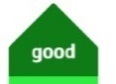 ร้อยละผู้ป่วย STEMI ที่ได้รับยาละลายลิ่มเลือดภายใน 30 นาทีตั้งแต่มาถึงโรงพยาบาล (Door to Needle Time) ยังไม่ผ่านเกณฑ์แต่มีแนวโน้มดีเนื่องจากมีการพัฒนาระบบการ Consult แพทย์เฉพาะทาง และมีช่องทาง Consult อายุรแพทย์โรคหัวใจทุกวันในวันและเวลาราชการ  มีกิจกรรม Cardio Round ในหอผู้ป่วยกลุ่มงานอายุรกรรมและศัลยกรรมเพื่อทบทวนแนวทาง รับทราบปัญหา และสร้างความมั่นใจ รวมทั้งมอบ SK Box kit ให้ทุกหอผู้ป่วยเพื่อเพิ่มความสะดวกและรวดเร็วในการบริหารยา SK  ทำให้ร้อยละผู้ป่วย STEMI ที่ได้รับยาละลายลิ่มเลือดภายใน 30 นาทีตั้งแต่มาถึงโรงพยาบาล สูงขึ้นในปี 2565 – 2566ร้อยละผู้ป่วยได้รับยา Antibioticภายใน 1ชม.หลังการวินิจฉัย(Door to Antibiotic)                เกณฑ์  >80%ร้อยละผู้ป่วยได้รับยาAntibiotic  ภายใน 1 ชั่วโมง  หลังการวินิจฉัยของผู้ป่วย  อยู่ในระดับผ่านเกณฑ์ เนื่องจากมีการพัฒนาระบบบริการ fast track จัดทำแนวทางปฏิบัติในการดูแลผู้ป่วย Sepsis และจัดตั้งคณะกรรมการเพื่อติดตามความก้าวหน้าและแลกเปลี่ยนเรียนรู้กัน ทำให้ผลลัพธ์การดูแลผู้ป่วย Sepsis โดยรวม รวมทั้งร้อยละผู้ป่วยได้รับยา ATB ภายใน 1 ชั่วโมง อยู่ในระดับผ่านเกณฑ์ อย่างไรก็ตาม ในปี 2564 นี้จากการวิเคราะห์และทบทวนร่วมกันพบปัญหาความล่าช้าของการบริหารยา Antibiotic ในรายที่ยังไม่เป็นไปตามเกณฑ์ ได้ดำเนินการโดยสื่อสารไปยังทุกทีมการดูแลผู้ป่วย หน่วยงาน และหอผู้ป่วยที่เกี่ยวข้อง  และจัดประชุมฟื้นฟูวิชาการการดูแลผู้ป่วย Severe Sepsis ในระดับจังหวัด เพื่อให้เจ้าหน้าที่เห็นความสำคัญที่นำไปสู่การปฏิบัติที่ดีขึ้น94 ผลลัพธ์ด้านการสร้างเสริมสุขภาพของผู้รับบริการ [IV-1 (2)]94 ผลลัพธ์ด้านการสร้างเสริมสุขภาพของผู้รับบริการ [IV-1 (2)]94 ผลลัพธ์ด้านการสร้างเสริมสุขภาพของผู้รับบริการ [IV-1 (2)]94 ผลลัพธ์ด้านการสร้างเสริมสุขภาพของผู้รับบริการ [IV-1 (2)]94 ผลลัพธ์ด้านการสร้างเสริมสุขภาพของผู้รับบริการ [IV-1 (2)]94 ผลลัพธ์ด้านการสร้างเสริมสุขภาพของผู้รับบริการ [IV-1 (2)]94 ผลลัพธ์ด้านการสร้างเสริมสุขภาพของผู้รับบริการ [IV-1 (2)]ตัวชี้วัดเป้าหมาย256225632564256525661.พฤติกรรมสุขภาพและผลลัพธ์ของกลุ่มผู้ป่วยที่สำคัญพฤติกรรมสุขภาพที่ไม่พึงประสงค์ของผู้ป่วยโรคเบาหวานและโรคความดันโลหิตสูงในคลินิกโรคเรื้อรัง  โรงพยาบาลกาฬสินธุ์1.1 การออกกำลังกาย≥60%61.0262.8747.5056.7460.411.2 การสูบบุหรี่0%6.012.432.592.672.221.3 อาหารไม่เหมาะสม≤40%29.0924.9526.1139.3638.631.4 การดื่มสุรา0%4.452.582.342.292.162.ร้อยละผู้ป่วยเบาหวานที่ควบ คุมระดับน้ำตาลในเลือด น้อยกว่า 130 mg/dl ได้ 2 ครั้งติดต่อกัน≥40%37.7831.5018.1523.2225.503.ร้อยละผู้ป่วยความดันโลหิตสูงได้ที่ควบคุมระดับความดันโลหิตได้น้อยกว่า140/90 mmHg≥50%40.0747.9643.2149.6255.3195 ผลลัพธ์ด้านการสร้างเสริมสุขภาพในชุมชน [II-8, II-9]95 ผลลัพธ์ด้านการสร้างเสริมสุขภาพในชุมชน [II-8, II-9]95 ผลลัพธ์ด้านการสร้างเสริมสุขภาพในชุมชน [II-8, II-9]95 ผลลัพธ์ด้านการสร้างเสริมสุขภาพในชุมชน [II-8, II-9]95 ผลลัพธ์ด้านการสร้างเสริมสุขภาพในชุมชน [II-8, II-9]95 ผลลัพธ์ด้านการสร้างเสริมสุขภาพในชุมชน [II-8, II-9]95 ผลลัพธ์ด้านการสร้างเสริมสุขภาพในชุมชน [II-8, II-9]ตัวชี้วัดเป้าหมาย256225632564256525661.พฤติกรรมสุขภาพของประชาชนในเขตเทศบาลเมืองกาฬสินธุ์  จำนวน 36  ชุมชนการออกกำลังกาย≥60%76.6565.6448.3267.0265.10การสูบบุหรี่0%6.984.553.633.352.79การดื่มสุรา0%15.6013.0411.3210.548.462.ประชากรที่มีค่า BMI สูงเกินเกณฑ์  BMI 25 - 29.9 ครั้งที่ 3≤10%14.2913.8411.0313.4518.77BMI 30 ขึ้นไป ครั้งที่ 3≤5%1.862.613.263.084.863.ผลการคัดกรองกลุ่มเสี่ยงโรคเบาหวานBS100-125 ครั้งที่ 3≤5%3.743.423.294.955.694.ผลการคัดกรองกลุ่มเสี่ยงโรคความดันโลหิตสูงBP 120/80-139/89  รอบที่ 3≤10%12.5811.948.597.425.5696 ผลลัพธ์ด้านความพึงพอใจ/ไม่พึงพอใจ/ความผูกพัน ของผู้ป่วย/ผู้รับผลงานอื่น/ผู้มีส่วนได้ส่วนเสีย [IV-2, I-3]96 ผลลัพธ์ด้านความพึงพอใจ/ไม่พึงพอใจ/ความผูกพัน ของผู้ป่วย/ผู้รับผลงานอื่น/ผู้มีส่วนได้ส่วนเสีย [IV-2, I-3]96 ผลลัพธ์ด้านความพึงพอใจ/ไม่พึงพอใจ/ความผูกพัน ของผู้ป่วย/ผู้รับผลงานอื่น/ผู้มีส่วนได้ส่วนเสีย [IV-2, I-3]96 ผลลัพธ์ด้านความพึงพอใจ/ไม่พึงพอใจ/ความผูกพัน ของผู้ป่วย/ผู้รับผลงานอื่น/ผู้มีส่วนได้ส่วนเสีย [IV-2, I-3]96 ผลลัพธ์ด้านความพึงพอใจ/ไม่พึงพอใจ/ความผูกพัน ของผู้ป่วย/ผู้รับผลงานอื่น/ผู้มีส่วนได้ส่วนเสีย [IV-2, I-3]96 ผลลัพธ์ด้านความพึงพอใจ/ไม่พึงพอใจ/ความผูกพัน ของผู้ป่วย/ผู้รับผลงานอื่น/ผู้มีส่วนได้ส่วนเสีย [IV-2, I-3]96 ผลลัพธ์ด้านความพึงพอใจ/ไม่พึงพอใจ/ความผูกพัน ของผู้ป่วย/ผู้รับผลงานอื่น/ผู้มีส่วนได้ส่วนเสีย [IV-2, I-3]ตัวชี้วัดเป้าหมาย256225632564256525661. ร้อยละข้อร้องเรียนที่ตอบสนองตามเวลาที่กำหนด (ภายใน 15 วัน) 100%100100100100100 2. ร้อยละความพึงพอใจต่อบริการของผู้ป่วยใน  >85%83.6784.4985.0592.1294.383.ร้อยละความพึงพอใจต่อบริการของผู้ป่วยนอก  >85%81.2383.4884.3288.7587.244.อัตราความพึงพอใจของผู้ป่วยต่อแพทย์ในด้านการดูแลรักษาจริยธรรม >85%88.3288.4989.1289.1590.10ตัวชี้วัด/ผลลัพธ์(แสดง กราฟ)การวิเคราะห์ผลลัพธ์ตามตัวชี้วัดที่สำคัญและ PDCA(คำอธิบาย)ร้อยละความพึงพอใจต่อบริการของผู้ป่วยนอก เกณฑ์ > 85%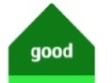 ร้อยละความพึงพอใจต่อบริการของผู้ป่วยนอก  มีแนวโน้มเพิ่มสูงขึ้น ขึ้นตามลำดับ   เริ่มผ่านเกณฑ์ในปี 2564-2566  เนื่องมาจากโรงพยาบาลมีการสำรวจความพึงพอใจ และความต้องการของผู้รับบริการ  เพื่อนำมาปรับปรุงบริการ   และมีการพัฒนาและปรับปรุง ด้านโครงสร้าง โดยมีการปรับปรุงบริการด่านหน้า ให้เข้าถึงง่าย  มีระบบการให้ข้อมูล แจ้งขั้นตอนบริการ  ปรับระบบ Smart  OPD ใช้ระบบสารสนเทศเข้ามาช่วยจัดระบบบริการ  พัฒนาระบบบริการพฤติกรรมบริการบุคลากร    97 ผลลัพธ์ด้านกำลังคน [IV-3, I-5] *97 ผลลัพธ์ด้านกำลังคน [IV-3, I-5] *97 ผลลัพธ์ด้านกำลังคน [IV-3, I-5] *97 ผลลัพธ์ด้านกำลังคน [IV-3, I-5] *97 ผลลัพธ์ด้านกำลังคน [IV-3, I-5] *97 ผลลัพธ์ด้านกำลังคน [IV-3, I-5] *97 ผลลัพธ์ด้านกำลังคน [IV-3, I-5] *ตัวชี้วัดเป้าหมาย256225632564256525661. ความพึงพอใจของบุคลากร>80 %74.4576.2380.0282.64832. ความผูกพันของบุคลากร>80 %70.0272.0269.3168.02703. ร้อยละของการ Turn Over Rate ของบุคลากร <1%0.0160.0360.0350.0510.0724. จำนวนงานวิจัย/R2R/Mini Research/กิจกรรมพัฒนาคุณภาพ/นวัตกรรม>20เรื่อง/ปี23201238385.พฤติกรรมสุขภาพของบุคลากร การออกกำลังกาย≥60%70.4966.2061.4060.4062.60การสูบบุหรี่0%5.585.304.501.302.80อาหารไม่เหมาะสม≤40%30.2923.4024.5024.2038.20การดื่มสุรา0%24.7322.7026.5020.2029.306.ร้อยละของกลุ่มเสี่ยงในกลุ่มบุคลากร ร้อยละของบุคลากรมีค่าBMI>25≤20%32.1531.1033.9434.5534.54FBS>100≤10%8.0015.9021.8018.1916.94Cho>200≤20%52.3845.8252.6250.8547.59Tri>100 (ปี 58-59)Tri>150 (ปี 60-64)≤20%19.9016.8027.3620.1727.167.อัตราการสัมผัสเชื้อจากการปฏิบัติงาน <1%1.58(24/1513)2.07(33/1597)2.24(36/1605)1.25(21/1673)0.7312/1653)8.อัตราการติดเชื้อ TB ของบุคลากร0 ราย29974ตัวชี้วัด/ผลลัพธ์(แสดง กราฟ)การวิเคราะห์ผลลัพธ์ตามตัวชี้วัดที่สำคัญและ PDCA(คำอธิบาย)ความพึงพอใจของบุคลากร/ความผูกพันของบุคลากร  เกณฑ์ > 80 %ความพึงพอใจและความผูกพันของบุคลากรมีแนวโน้มดีขึ้นความพึงพอใจของบุคลากรปี 2564=80.02 ในปี 2565 เพิ่มขึ้นเป็น 82.64  ด้านความผูกพันของบุคลากรคือ ปี 2564 = 69.31 และปี 2565เพิ่มขึ้นเป็นร้อยละ 68.02 จากการวิเคราะห์พบว่าปัจจัยที่ทำให้บุคลากรโรงพยาบาลกาฬสินธุ์ มีความพึงพอใจและผูกพันกับองค์กร คือ การสร้างขวัญกำลังใจ  ทั้งด้านสวัสดิการ  ภาระงาน ความปลอดภัยในการปฏิบัติงาน  จึงได้มีการสร้างความพึงพอใจและความผูกพันของบุคลากร โดย การขับเคลื่อนงานองค์กรแห่งความสุข มีกิจกรรม OD มีระบบจ่ายค่าตอบแทน P4P การเพิ่มกองทุนสวัสดิการให้เจ้าหน้าที่การสนับสนุนให้เจ้าหน้าที่มีรายได้เสริม  การมอบทุนการศึกษาบุตร สถานที่ออกกำลังกาย การจัดสรรอัตรากำลังที่เหมาะให้กับแต่ละหน่วยงานสวัสดิการบ้านพักให้กับเจ้าหน้าที่ การมีเส้นทางสีเหลือง และห้องปฏิบัติของชมรมจริยธรรมที่ส่งเสริมให้บุคลากรมีความผูกพันร้อยละของการ Turn Over Rate ของบุคลากร  เกณฑ์ <1อัตราการลาออกของบุคลาการผ่านเกณฑ์ จึงได้มีการตั้งเป้าหมายในการบริหารทรัพยากรบุคคล เช่น บริหารขีดความสามารถและกำลังคนให้เพียงพอ การสร้างสภาพแวดล้อมการทำงานที่ปลอดภัยตามนโยบาย 3P Safety  การสร้างเสริมสุขภาพและความปลอดภัยของกำลังคน การสร้างความผูกพันของกำลังคน การบริหารระบบการจัดการผลการปฏิบัติงาน รวมทั้งส่งเสริมการเรียนรู้และพัฒนาเพื่อให้กำลังคนมีผลการดำเนินการที่ดีอัตราการติดเชื้อ TB ของบุคลากร  เกณฑ์ 0  รายปี 2565 พบอุบัติการณ์บุคลากรติดเชื้อ TB จำนวน 7 ราย จากการวิเคราะห์พบว่า เกิดจากการติดเชื้อจากการปฏิบัติงาน  ได้นำมาทบทวนร่วมกันในภาพขององค์กร  กำหนดแนวทางปฏิบัติในเรื่องแนวทางการป้องกันการติดเชื้อของบุคลากรที่ปฏิบัติงานที่ชัดเจน พัฒนาและปรับปรุงสภาพแวดล้อม ภายในหน่วยงาน  บุคลากรในหน่วยงานและบุคลากรที่ติดเชื้อได้รับการปฏิบัติตามแนวทางการดูแล  และติดตามประเมินผล สรุปผลการทำ RCA ของติดเชื้อ TB ในบุคลากรสรุปผลลการดำเนินการได้ดังนี้1.ได้แนวทางการคัดกรองเพื่อค้นหาวัณโรคในกลุ่มบุคลากรสาธารณสุขและผู้สัมผัสร่วมบ้านโรงพยาบาลกาฬสินธุ์2. มีการประเมินความเสี่ยงจัดระดับความเสี่ยงเพื่อค้นหาบุคลากรกลุ่มเสี่ยงวัณโรค มี 3 ระยะ ความเสี่ยงต่ำหมายถึงผู้ป่วยวัณโรคที่ไม่มีโอกาสแพร่เชื้อให้กับบุคลากรทางสาธารณสุขความเสี่ยงปานกลางบุคลากรสาธารณสุขมีโอกาสสัมผัสผู้ป่วยวัณโรค ความเสี่ยงสูงหมายถึงผู้ป่วยวัณโรคมีโอกาสแพร่กระจายเชื้อวัณโรคสูง 3.เมื่อต้องดูแลผู้ป่วยวัณโรคบุคลากรใส่อุปกรณ์ป้องกันระบบทางเดินหายใจ (N95) PPE ในการป้องกันตนเองได้ถูกต้อง 4.มีแบบคัดกรองวัณโรคด้วยตนเอง5.ตรวจสุขภาพก่อนเข้าทำงาน6.ตรวจสุขภาพรายปี 7.ล้างมือ 7 ขั้นตอนทุกครั้งหลังสัมผัสผู้ป่วยวัณโรค ตามหลักการ 5 moments98 ผลลัพธ์ด้านการนำ [IV-4, I-I, I-2]98 ผลลัพธ์ด้านการนำ [IV-4, I-I, I-2]98 ผลลัพธ์ด้านการนำ [IV-4, I-I, I-2]98 ผลลัพธ์ด้านการนำ [IV-4, I-I, I-2]98 ผลลัพธ์ด้านการนำ [IV-4, I-I, I-2]98 ผลลัพธ์ด้านการนำ [IV-4, I-I, I-2]98 ผลลัพธ์ด้านการนำ [IV-4, I-I, I-2]ตัวชี้วัดเป้าหมาย256225632564256525661.ร้อยละของแผนปฏิบัติการที่มีการดำเนินการประจำปีของโรงพยาบาล56.4137.7178.7257.9389.842.ระดับความสำเร็จของการบริหารจัดการตัวชี้วัดขององค์กร 5444443.I/E Ratio ≥10.991.071.231.181.004.ร้อยละความเพียงพอของบุคลากรโรงพยาบาล ≥71%72.8075.4776.1873.9772.67ตัวชี้วัด/ผลลัพธ์(แสดง กราฟ)การวิเคราะห์ผลลัพธ์ตามตัวชี้วัดที่สำคัญและ PDCA(คำอธิบาย)ร้อยละของแผนปฏิบัติการที่มีการดำเนินการประจำปีของโรงพยาบาลเนื่องจากสถานการณ์การแพร่ระบาดของโรคติดเชื้อไวรัสโคโรนา COVID –19ทำให้ในปี 2562-2563  มีข้อจำกัดหลายด้านทำให้ไม่สามารถดำเนินกิจกรรมและการขับเคลื่อนกิจกรรมให้บรรลุตามยุทธศาสตร์ที่ตั้งไว้ จะเห็นได้ว่า งบประมาณที่ใช้ในการดำเนินงานตามยุทธศาสตร์ ในปีงบประมาณ 2563 เนื่องจากสถานการณ์การแพร่ระบาดใช้งบประมาณเพียง ร้อยละ 37.1 สำหรับในปีงบประมาณ 2564 ช่วงต้นปีงบประมาณเป็นช่วงระยะผ่อนคลายจากสภาวะโรคระบาด ในรอบ 2 ไตรมาสแรก มีการใช้จ่ายงบประมาณ ร้อยละ 64.2 ทำให้ร้อยละการบรรลุผลตามยุทธศาสตร์ เพิ่มขึ้น คิดเป็นร้อยละ 78.72 ในปี 2566 ร้อยละการบรรลุผลตามยุทธศาสตร์โรงพยาบาลกาฬสินธุ์เพิ่มขึ้น เนื่องจากโรงพยาบาลมีการจัดทำยุทธศาสตร์โรงพยาบาล ปี 2566-2570 มีการนำไปสู่การปฏิบัติ  โดยพัฒนากระบวนการบริหารเชิงยุทธศาสตร์ และการบริหารจัดการที่มุ่งเน้นผลสัมฤทธิ์ (Results Based Management) โดยเฉพาะขั้นตอนการนำยุทธศาสตร์ไปสู่การปฏิบัติการกำกับดูแล การติดตามและประเมินผลการดำเนินงาน (Monitoring)  มีการติดตามในที่ประชุมประจำเดือน ทำให้ปี 2566 เพิ่มขึ้นเป็น 89.84 %ระดับความสำเร็จของการบริหารจัดการตัวชี้วัดขององค์กร  เกณฑ์ 5  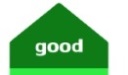 ระดับความสำเร็จของการบริหารจัดการตัวชี้วัด พบว่า ตั้งแต่ปี 2562-2566 มีระดับความสำเร็จอยู่ที่ระดับ 4 จากการวิเคราะห์พบว่า Gap ของการบริหารจัดการคือ ระบบการควบคุมกำกับติดตาม ตัวชี้วัด จึงทำให้ตัวชี้วัดบางตัวที่ไม่ผ่านเกณฑ์ ไม่ได้มีการควบคุมกับกับ และได้รับการแก้ไข และพัฒนา จึงได้มีการปรับปรุงและวางระบบในการควบคุมกำกับติดตามโดย การมอบหมายผู้รับผิดชอบตัวชี้วัด การทำ MOU ระบบติดตามตัวชี้วัดที่สำคัญขององค์กร ในที่ประชุมคณะกรรมการบริหาร และทีมนำโรงพยาบาลทุกเดือน ร้อยละความเพียงพอของบุคลากรโรงพยาบาล   เกณฑ์ >71 %ร้อยละความเพียงพอของบุคลากรโรงพยาบาล  ผ่านเกณฑ์  จากการวิเคราะห์พบว่า  มีระบบการจัดสรรอัตรากำลัง  การเกลี่ยอัตรากำลังให้เหมาะสมกับภาระงาน  การเปิดรับสมัครบุคลากรสาขาที่ขาดแคลน และมีระบบการคงไว้ของบุคลากรภายในโรงพยาบาล โดยการสร้างแรงจูงใจ สร้างขวัญกำลังใจในการปฏิบัติงานให้กับบุคลากร ส่งผลให้อัตราการลาออกลดลง และทำให้ร้อยละความเพียงพอของบุคลากรผ่านเกณฑ์ ขึ้น 99 ผลลัพธ์ด้านประสิทธิผลของกระบวนการทำงานสำคัญ เช่น IM, BCM, Supply chain,RM, ENV [IV-5, II]99 ผลลัพธ์ด้านประสิทธิผลของกระบวนการทำงานสำคัญ เช่น IM, BCM, Supply chain,RM, ENV [IV-5, II]99 ผลลัพธ์ด้านประสิทธิผลของกระบวนการทำงานสำคัญ เช่น IM, BCM, Supply chain,RM, ENV [IV-5, II]99 ผลลัพธ์ด้านประสิทธิผลของกระบวนการทำงานสำคัญ เช่น IM, BCM, Supply chain,RM, ENV [IV-5, II]99 ผลลัพธ์ด้านประสิทธิผลของกระบวนการทำงานสำคัญ เช่น IM, BCM, Supply chain,RM, ENV [IV-5, II]99 ผลลัพธ์ด้านประสิทธิผลของกระบวนการทำงานสำคัญ เช่น IM, BCM, Supply chain,RM, ENV [IV-5, II]99 ผลลัพธ์ด้านประสิทธิผลของกระบวนการทำงานสำคัญ เช่น IM, BCM, Supply chain,RM, ENV [IV-5, II]ตัวชี้วัดเป้าหมาย256225632564256525661.อุบัติการณ์เกือบพลาด ทางคลินิก และความเสี่ยงทั่วไป 891,040 43511,7659,5092.อัตราของอุบัติการณ์ ที่ได้รับการแก้ไขเชิงระบบ  80%70.45757576.2480.293.อุบัติการณ์ความเสี่ยงรุนแรง (ระดับ G,H,I) ที่เกิดซ้ำ 0000004.อัตราตัวชี้วัดด้านความปลอดภัยของผู้ป่วยตาม Patient Safety Goal ผ่านเกณฑ์คุณภาพ       100%57.1450507578.855.ค่า BOD น้ำออกจากระบบ <20mg/L3.3712.876.086.26.56.ค่า PH น้ำออกจากระบบบำบัดน้ำเสีย (คุณสมจิตร)5-97.377.167.206.56.757.Information systems response time (sec) ≤60 นาที25252546ตัวชี้วัด/ผลลัพธ์(แสดง กราฟ)การวิเคราะห์ผลลัพธ์ตามตัวชี้วัดที่สำคัญและ PDCA(คำอธิบาย)อุบัติการณ์เกือบพลาด ทางคลินิก และความเสี่ยงทั่วไปอุบัติการณ์เกือบพลาดทางคลินิกและความเสี่ยงทั่วไป พบจำนวนการรายงานอุบัติการณ์เข้าในระบบบริหารความเสี่ยงของโรงพยาบาล เพิ่มสูงมาก ในปี 2565= 11,765 , ปี 2566=9,509 จากการวิเคราะห์พบว่า เกิดจากการมีการกระตุ้นให้เกิดการรายงานความเสี่ยงในระบบรายงานมากขึ้น จากการมีการเบิก Quality point P4P ในปี2566 ทำให้ อุบัติการณ์มีจำนวนที่สูงขึ้น อีกทั้งมีการปรับปรุงโปรแกรมบริหารความเสี่ยงใหม่ที่ง่ายต่อการรายงานและการเข้าถึง แต่เมื่อนำผลการรายงานอุบัติการณ์เกือบพลาดมาวิเคราะห์ดูพบว่า ส่วนใหญ่แล้วเป็นอุบัติการณ์ในเรื่องของอุบัติการณ์ความคลาดเคลื่อนทางยาเป็นส่วนใหญ่ จึงได้มีระบบการติดตาม รายงาน ป้องกัน พัฒนาความคลาดเคลื่อนทางยา /ความเสี่ยงทางยา ลดโอกาสเกิด และลดระดับความรุนแรงของความคลาดเคลื่อนทางยา ได้มีการกำหนดนโยบายด้านยาของโรงพยาบาลที่สำคัญ มาตรการป้องกัน ค้นหา ผ่านเครื่องมือการคุณภาพ(เช่น การใช้ Trigger tool) กระบวนการทำงาน(เช่น การพัฒนาระบบ Medication reconciliation) การนำเทคโนโลยีเข้าช่วยค้นหา จัดการ สื่อสาร รายงาน เพื่อความคุมความคลาดเคลื่อนทางยาที่เกิดขึ้นมีกระบวนการการกระตุ้นการรับรู้ถึงความเสี่ยง การค้นหาความเสี่ยง การรวบรวมและรายงานความเสี่ยงของระบบยาโรงพยาบาลกาฬสินธุ์ ได้พบปัญหาการรายงานน้อยกว่าความเป็นจริง ความยุ่งยากในการรายงาน ระบบยาได้ออกแบบการรายงานร่วมกับระบบบริหารความเสี่ยงของโรงพยาบาล  เชื่อมโยงกับระบบรายงานของโรงพยาบาลโดยใช้ระบบสารสนเทศในการรายงาน ได้ออกแบบกระบวนการทำงานของเภสัชกรประจำหอผู้ป่วยทุกหอผู้ป่วย เป็นกลไกกระตุ้นการค้นหา เรียนรู้  รายงาน ความคลาดเคลื่อนทางยาร่วมกับหอผู้ป่วยในทุกวัน การนิเทศโดยหัวหน้างาน เพื่อป้องกันไม่ให้เกิด ถึงแม้ว่าจะเป็นอุบัติการณ์เกือบพลาด  อัตราของอุบัติการณ์ ที่ได้รับการแก้ไขเชิงระบบ  เกณฑ์ >80%ร้อยละของอุบัติการณ์ที่ได้รับการแก้ไขเชิงระบบ พบว่ามีแนวโน้มเพิ่มขึ้น ในปี 2565-2566 จากการวิเคราะห์พบว่า เกิดจากระบบการทบทวน RCA ที่มากขึ้น ของ รพ. ที่เป็นแนวทางเดียวกัน มีการควบคุมกำกับติดตาม และสามารถวิเคราะห์หาสาเหตุที่แท้จริงของปัญหา และความเสี่ยงที่เกิดขึ้น เพื่อนำมาวางแผนในการแก้ไขปัญหาเชิงระบบได้  โดยเฉพาะความเสี่ยงในระดับ Eและระดับ 3 ขึ้นไป จึงได้มีการทบทวนแนวทางปฏิบัติ จัดทำแนวทางการทบทวนวิเคราะห์ปัญหา จัดเพิ่มพูนทักษะและความรู้ด้านบริหารความเสี่ยง การทบทวนแบบ Time line ในปี 2565 พบว่าร้อยละของอุบัติการณ์ที่ได้รับการแก้ไขเชิงระบบเพิ่มสูงขึ้น เป็น 76.24%ในปี 2566 = 80.29%  และได้มีการปรับระบบการรายงาน และการส่งต่อข้อมูลด้านบริหารความเสี่ยงให้มีความรวดเร็วขึ้น เพื่อให้อุบัติการณ์ความเสี่ยงได้รับการแก้ไขอย่างเป็นระบบที่รวดเร็วและครอบคลุมขึ้นอัตราตัวชี้วัดด้านความปลอดภัยของผู้ป่วยตาม Patient Safety Goal ผ่านเกณฑ์คุณภาพ  เกณฑ์ 100 อัตราตัวชี้วัดด้านความปลอดภัยของผู้ป่วยตาม Patient safety goal ในปี 2565-2566 มีแนวโน้มสูงขึ้นจากการมีระบบการควบคุมกำกับติดตาม ในการประชุมคณะกรรมการบริหารความเสี่ยงของ รพ.เป็นประจำ ในปี 2562-2564 อัตราตัวชี้วัดด้านความปลอดภัยของผู้ป่วย มีแนวโน้มลดลง จากการวิเคราะห์พบว่าตัวชี้วัดที่ไม่ผ่านเกณฑ์ คือตัวชี้วัดที่มีกำหนดค่าเป้าหมายเป็น 0 ซึ่งเมื่อวิเคราะห์ด้านคุณภาพแล้วพบว่า เป็นความปลอดภัยของผู้ป่วย และเป็นความเสี่ยงที่พบในระดับที่ไม่รุนแรง พบอุบัติการณ์ในระดับที่รุนแรง ในปี 2565 1 อุบัติการณ์ได้นำมาทบทวนแก้ไข ทำ RCA แล้วและวิเคราะห์ปัญหาร่วมกันได้มีการทบทวนระบบPatient  Identificationทั้งระบบของรพ.และแนวทางการออกบัตรและการเปิดVisit ของงานห้องบัตร มีการปรับระบบการจัดเก็บข้อมูล การบันทึกข้อมูล ตลอดจนการ Monitor และติดตามโดย Risk ownerค่า BOD น้ำออกจากระบบ  เกณฑ์ <20mg/L  /ค่า PH น้ำออกจากระบบบำบัดน้ำเสีย 5-9ค่าพารามิเตอร์ระบบบำบัดน้ำเสีย ค่า BOD และ PH ผ่านเกณฑ์มาตรฐาน จากการวิเคราะห์มีการพัฒนาคุณภาพ การกำจัดสารเคมีก่อนปล่อยลงสู่ระบบบำบัดน้ำเสียในหน่วยงานที่มีความเสี่ยงสูง ทำให้ค่า BOD และ PH ผ่านเกณฑ์ ถึงอย่างนั้นในปี 2563 ยังได้มีการปรับปรุงระบบบำบัดน้ำเสีย เพื่อให้ได้คุณภาพ ได้แก่ การเปลี่ยนเครื่องมืออุปกรณ์ในระบบบำบัด การจัดทำแนวทางในการส่งการตรวจคุณภาพน้ำให้ได้ตามมาตรฐาน  การทำโปรแกรมรายงานค่าพารามิเตอร์ระบบบำบัดน้ำเสียผ่านทางระบบ Internet ที่สามารถช่วยในการติดตามผลได้อย่างต่อเนื่องและรวดเร็ว ทำให้ค่าพารามิเตอร์ผ่านเกณฑ์มาตรฐาน และแผนในการพัฒนาต่อเนื่องคือ การปรับปรุงระบบท่อ และแผนในการปรับระบบในการรองรับน้ำ   เมื่อมีการขยายระบบบริการออกไปอีก100 ผลลัพธ์ด้านการเงิน [IV-6, I-2.2ก(3)]100 ผลลัพธ์ด้านการเงิน [IV-6, I-2.2ก(3)]100 ผลลัพธ์ด้านการเงิน [IV-6, I-2.2ก(3)]100 ผลลัพธ์ด้านการเงิน [IV-6, I-2.2ก(3)]100 ผลลัพธ์ด้านการเงิน [IV-6, I-2.2ก(3)]100 ผลลัพธ์ด้านการเงิน [IV-6, I-2.2ก(3)]100 ผลลัพธ์ด้านการเงิน [IV-6, I-2.2ก(3)]ตัวชี้วัดเป้าหมาย256225632564256525661.Quick  Ratio≥11.011.322.423.153.222.Current Ratio≥1.501.141.482.453.403.503.I/E Ratio≥10.991.071.231.181.004.Networking capital++0.44+1.44+3.57+6.03+5.495.Cash Ratio≥0.800.600.850.871.881.836.ระดับทางการเงิน31000ตัวชี้วัด/ผลลัพธ์(แสดง กราฟ)การวิเคราะห์ผลลัพธ์ตามตัวชี้วัดที่สำคัญและ PDCA(คำอธิบาย)ระดับทางการเงินตัวชี้วัดด้านการเงินของโรงพยาบาลกาฬสินธุ์ ในปี 2564 มีแนวโน้มที่ดีขึ้นในตัวชี้วัดการเงินทุกตัว ทั้งสภาพคล่องทางการเงินอัตราส่วนระหว่าง สินทรัพย์หมุนเวียน และหนี้สินหมุนเวียน ซึ่งบ่งบอกถึงสภาพคล่องของโรงพยาบาล  ทรัพย์สินที่ใช้ในการดำเนินงานของโรงพยาบาลทั้งนี้วิเคราะห์แล้วพบว่า จากสถานะทางการเงินของโรงพยาบาลที่มีระดับเปลี่ยนแปลง โรงพยาบาลได้มีการปรับแนวทางในการจัดหารายได้  ลดรายจ่ายในส่วนที่ไม่จำเป็น พัฒนาระบบการบันทึกเวชระเบียน  เพิ่มค่า DRG ให้กับโรงพยาบาล  ผลพบว่าสถานะทางการเงินของโรงพยาบาลมีแนวโน้มที่ดีขึ้น และผ่านเกณฑ์ ในปี 2564,2565,2566